(DOCUMENTO REFERENCIAL)Acuerdo por el que la Secretaría de Economía emite reglas y criterios de carácter general enmateria de Comercio Exterior(Publicado en el Diario Oficial de la Federación el 31 de diciembre de 2012) (Última reforma publicada DOF 16-12-2021)Al margen un sello con el Escudo Nacional, que dice: Estados Unidos Mexicanos. - Secretaría de Economía.Con fundamento en los artículos 34 de la Ley Orgánica de la Administración Pública Federal; 4 de la Ley Federal de Procedimiento Administrativo; 4o., fracción III, 5o., fracciones III, V, VII, X, XI y XII, 15, 16, 17 y 20, de la Ley de Comercio Exterior, y 1, 4 y 5, fracción XVI del Reglamento Interior de la Secretaría de Economía, yCONSIDERANDOQue en su artículo 5o., fracción XII la Ley de Comercio Exterior faculta a la Secretaría de Economía para emitir reglas que establezcan disposiciones de carácter general en el ámbito de su competencia, así como los criterios necesarios para el cumplimiento de las leyes, acuerdos o tratados comerciales internacionales, decretos, reglamentos, acuerdos y demás ordenamientos generales de su competencia;Que en cumplimiento a lo señalado en el considerando anterior, el 6 de julio de 2007 se publicó en el Diario Oficial de la Federación el Acuerdo por el que la Secretaría de Economía emite reglas y criterios de carácter general en materia de Comercio Exterior, y sus diversas modificaciones dadas a conocer en el mismo medio informativo;Que las citadas reglas y criterios tienen por objeto dar a conocer las resoluciones dictadas por la Secretaría de Economía que establecen disposiciones de carácter general en materia de comercio exterior, agrupándolas de manera que faciliten su aplicación por parte de los usuarios, así como de presentar de manera codificada dichos criterios para facilitar su conocimiento, uso y cumplimiento;Que es obligación del Ejecutivo Federal propiciar un escenario de certidumbre jurídica en el que se desarrolle la actuación de los diferentes agentes económicos involucrados en el comercio exterior, así como definir claramente el estatus de los diversos ordenamientos que establecen diversos instrumentos y programas de comercio exterior, yQue en términos de la Ley de Comercio Exterior, el presente ordenamiento cuenta con la opinión favorable de la Comisión de Comercio Exterior, se expide el siguiente:AcuerdoÚnico. - La Secretaría de Economía emite las siguientes reglas y criterios de carácter general en materia de Comercio Exterior:INDICE TITULO 1. DISPOSICIONES GENERALES.Capítulo 1.1 Objeto.Capítulo 1.2 Definiciones.Capítulo 1.3 De las actuaciones en materia de comercio exterior ante la Secretaría de Economía.Capítulo 1.4 De la información pública.TITULO 2.  ARANCELES	Y	MEDIDAS	DE	REGULACION	Y	RESTRICCION	NO ARANCELARIAS DEL COMERCIO EXTERIOR.Capítulo 2.1 Disposiciones Generales.Capítulo 2.2 Permisos previos y Avisos automáticos.Capítulo 2.3 Cupos.Capítulo 2.4 Normas Oficiales Mexicanas.Capítulo 2.5 Cuotas compensatorias.Capítulo 2.6 Certificados de Origen.Capítulo 2.7 RegistrosTitulo reformado DOF 05-03-2021TITULO 3. PROGRAMAS E INSTRUMENTOS DE FOMENTO.Capítulo 3.1 Disposiciones Generales.Capítulo 3.2 Industria Manufacturera, Maquiladora y de Servicios de Exportación (IMMEX).Capítulo 3.3 De los requisitos específicos del Programa IMMEX.Capítulo 3.4 Programas de Promoción Sectorial (PROSEC).Capítulo 3.5 Devolución de impuestos (DRAWBACK).Capítulo 3.6 Empresas Altamente Exportadoras y de Comercio Exterior.Capítulo 3.7 Otras disposiciones.TITULO 4. SERVICIO NACIONAL DE INFORMACIÓN DE COMERCIO EXTERIOR (SNICE)Título reformado DOF 27-12-2020Capítulo 4.1	Módulos del SNICE.TITULO 5. VENTANILLA DIGITAL MEXICANA DE COMERCIO EXTERIOR.Capítulo 5.1	Disposiciones Generales. Capítulo 5.2	De la presentación de solicitudes.Capítulo 5.3	De los requisitos de los trámites ante la Ventanilla Digital.Capítulo 5.4	De la información.Capítulo 5.5	De las prevenciones.Capítulo 5.6	De las notificaciones.Capítulo 5.7	De los plazos de las resoluciones de trámites realizados ante la Ventanilla                Digital.ANEXOSPara mayor facilidad en la localización de los Anexos se ha asignado a cada uno el mismo número de la regla que le da origen.Ejemplo: A la regla 2.2.1 corresponde el Anexo 2.2.1Capítulo 2.2	Permisos previos y Avisos automáticos.Anexo 2.2.1 Clasificación y codificación de mercancías cuya importación y exportación está sujeta al requisito de permiso previo o aviso automático por parte de la Secretaría de Economía.Título reformado DOF 27-12-2020Anexo 2.2.2 Criterios y requisitos para otorgar los permisos previos y avisos automáticos.Título reformado DOF 27-12-2020Anexo 2.2.13 Lista de participantes en el Sistema de Certificación del Proceso Kimberley (SCPK).Anexo 2.2.14 Certificado del Proceso Kimberley.Anexo 2.2.17 Reporte de Contador Público Registrado para permisos de importación de neumáticos para recauchutar.Capítulo 2.4	Normas Oficiales Mexicanas.Anexo 2.4.1 Fracciones arancelarias de la Tarifa de la Ley de los Impuestos Generales de Importación y de Exportación en las que se clasifican las mercancías sujetas al cumplimiento de las normas oficiales mexicanas en el punto de entrada al país, y en el de su salida (Anexo de NOMs).Capítulo 2.5	Cuotas compensatorias.Anexo 2.5.1  Aviso por el que se dan a conocer las fracciones arancelarias de la Tarifa de la  Ley de los Impuestos Generales de Importación y de Exportación, en las cuales se clasifican las mercancías cuya importación está sujeta al pago de cuotas compensatorias.Capítulo 3.2	Industria Manufacturera, Maquiladora y de Servicios de Exportación (IMMEX).Anexo 3.2.9 Actividades que podrán autorizarse bajo la modalidad de Servicios del Programa IMMEX.Anexo 3.2.12 Sectores Productivos a los que deberán pertenecer las empresas solicitantes del programa IMMEX.Capítulo 3.3	De los requisitos específicos del programa IMMEX.Anexo 3.3.1 Cuestionario de indicadores para empresas IMMEX que utilizan azúcar como insumo.Capítulo 3.5 	Devolución de impuestos (DRAWBACK).Anexo 3.5.1 		Tabla de llenado, solicitudes Drawback.Título añadido DOF 27-12-2020TITULO 1. DISPOSICIONES GENERALESCapítulo 1.1 Objeto.1.1.1 El presente Acuerdo tiene por objeto dar a conocer las reglas que establezcan disposiciones de carácter general en el ámbito de competencia de la SE, así como los criterios necesarios para el cumplimiento de las leyes, acuerdos o tratados comerciales internacionales, decretos, reglamentos, acuerdos y demás ordenamientos generales de su competencia, agrupándolas de manera que faciliten su aplicación por parte de los usuarios.Capítulo 1.2 Definiciones1.2.1 Para efectos del presente Acuerdo, se entenderá por:I. 	ALTEX, al programa aprobado al amparo del Decreto para el Fomento y Operación de las Empresas Altamente Exportadoras publicado en el Diario Oficial de la Federación el 3 de mayo de 1990 y sus reformas;II. 	ASERCA-SADER, al órgano administrativo denominado Agencia de Servicios a la Comercialización y Desarrollo de Mercados Agropecuarios, desconcentrado de la Secretaría de Agricultura y Desarrollo Rural;III.  	Certificado del Proceso Kimberley, al certificado debidamente expedido por la autoridad competente de un país participante en el Sistema de Certificación del Proceso Kimberley (SCPK), y que acredita que una remesa de diamantes en bruto cumple con las exigencias del mencionado Sistema;IV. 	CIIA, a la Comisión Intersecretarial de la Industria Automotriz;V. 	CONAMER, a la Comisión Nacional de Mejora Regulatoria;VI. 	Contador Público Registrado, al contador público registrado ante la Secretaría de Hacienda y Crédito Público, de conformidad con el artículo 52 del Código Fiscal de la Federación;VII. 	Decreto Automotriz, al Decreto para el apoyo de la competitividad de la industria automotriz terminal y el impulso al desarrollo del mercado interno de automóviles, publicado en el Diario Oficial de la Federación el 31 de diciembre de 2003, y sus reformas;VIII. Decreto de Facilidades, al Decreto por el que se otorgan facilidades en materia aduanera y de comercio exterior, publicado en el Diario Oficial de la Federación el 31 de marzo de 2008, y sus reformas;IX. 	Decreto Drawback, al Decreto que establece la devolución de impuestos de importación a los exportadores, publicado en el Diario Oficial de la Federación el 11 de mayo de 1995, y sus reformas;X. 	Decreto IMMEX, al Decreto para el Fomento de la Industria Manufacturera, Maquiladora y de Servicios de Exportación, publicado en el Diario Oficial de la Federación el 1 de noviembre de 2006, y sus reformas;XI. 	Decreto PROSEC, al Decreto por el que se establecen diversos Programas de Promoción Sectorial, publicado en el Diario Oficial de la Federación el 2 de agosto de 2002, y sus reformas;XII. 	DGFCCE, a la Dirección General de Facilitación Comercial y de Comercio Exterior de la Secretaría de Economía;XIII. DGIL, a la Dirección General de Industrias Ligeras de la Secretaría de Economía;XIV. DGIPAT, a la Dirección General de Industrias Pesadas y de Alta Tecnología de la Secretaría de Economía;XV. 	Diamantes en bruto, a los diamantes no trabajados o simplemente aserrados, exfoliados o desbastados, clasificados en las fracciones arancelarias 7102.10.01, 7102.21.01 y 7102.31.01 de la Tarifa de la Ley de los Impuestos Generales de Importación y de Exportación;XVI. DOF, al Diario Oficial de la Federación;XVII. Dólares, a los dólares de los Estados Unidos de América;XVIII. ECEX, al programa aprobado al amparo del Decreto para el Establecimiento de Empresas de Comercio Exterior, publicado en el Diario Oficial de la Federación el 11 de abril de 1997 y sus reformas;XIX. Empresa de la frontera, a las personas físicas o morales dedicadas a la comercialización o prestación de servicios de restaurantes, hoteles, esparcimiento, culturales, recreativos, deportivos, educativos, investigación, médicos y de asistencia social; alquiler de bienes muebles, y servicios prestados a las empresas, según la clasificación del Catálogo de Actividades Económicas que da a conocer el SAT mediante reglas de carácter general, ubicadas en la franja fronteriza norte o región fronteriza que cuenten con registro expedido por la Secretaría de Economía;XX. Empresa de la Región, a las personas físicas o morales dedicadas a la comercialización de alimentos y abarrotes; tiendas de autoservicio; comercialización de ropa, bisutería y accesorios de vestir; comercialización de productos farmacéuticos, lentes y artículos ortopédicos; comercialización de maquinaria y equipo; comercialización de materiales para la construcción; restaurantes y otros establecimientos de preparación de alimentos y bebidas; hotelería, moteles y otros servicios de alojamiento temporal; servicios educativos; servicios médicos y hospitalarios; servicios de esparcimiento culturales y deportivos, así como recreativos; servicios de reparación y mantenimiento de automóviles; alquiler de bienes inmuebles, maquinaria y equipo; según la clasificación del Catálogo de Actividades Económicas que da a conocer el SAT mediante reglas de carácter general, que se ubiquen y comercialicen bienes o servicios en la Región Fronteriza de Chetumal, que cuenten con el registro vigente expedido por la Secretaría;XXI. 	E.firma, a la firma electrónica avanzada;XXII. Fracción arancelaria, a las fracciones arancelarias establecidas en la Tarifa de la Ley de los Impuestos Generales de Importación y de Exportación;XXIII. Franja fronteriza norte, al territorio comprendido entre la línea divisoria internacional del norte del país y la línea paralela a una distancia de 20 kilómetros hacia el interior del país en el tramo comprendido entre el límite de la región parcial del Estado de Sonora y el Golfo de México, así como el municipio fronterizo de Cananea, Sonora; XXIV. Franja fronteriza sur colindante con Guatemala, a la zona comprendida por el territorio de 20 kilómetros paralelo a la línea divisoria internacional del sur del país, en el tramo comprendido entre el municipio Unión Juárez y la desembocadura del río Suchiate en el Océano Pacífico, dentro del cual se encuentra el municipio de Tapachula, Chiapas, con los límites que geográficamente le corresponden;XXV. INEGI, al Instituto Nacional de Estadística y Geografía;XXVI. LA, a la Ley Aduanera;XXVII. LCE, a la Ley de Comercio Exterior;XXVIII. LFMN, a la Ley Federal sobre Metrología y Normalización;XXIX. LFPA, a la Ley Federal de Procedimiento Administrativo;XXX. LIC, a la Ley de Infraestructura de la Calidad;XXXI. LIEG, a la Ley del Sistema Nacional de Información Estadística y Geográfica;XXXII. LIGIE, a la Ley de los Impuestos Generales de Importación y de Exportación;XXXIII. LISR, a la Ley del Impuesto Sobre la Renta;XXXIV. Lote, a uno o más diamantes en bruto embalados en conjunto;XXXV. LGTAIP, a la Ley General de Transparencia y Acceso a la Información Pública;XXXVI. Mercancías de la Regla 8a., a las que se refieren los incisos a) y b) de la Regla 8a. de las Complementarias para la aplicación de la Tarifa de la Ley de los Impuestos Generales de Importación y de Exportación, tales como insumos, materiales, partes, componentes, maquinaria y equipo, inclusive material de empaque y embalaje y, en general, aquellos para la elaboración de los productos finales establecidos en el Decreto que establece diversos Programas de Promoción Sectorial;XXXVII. NOMs, a las Normas Oficiales Mexicanas;XXXVIII. NICO, número o números de identificación comercial, de conformidad con lo establecido en el Artículo 2o, fracción II, Regla Complementaria 10a de la Ley de los Impuestos Generales de Importación y de Exportación;XXXIX. Oficinas de Representación, a las Oficinas de Representación en las entidades federativas de la Secretaría de Economía, ubicadas en la República Mexicana;XL. 	Persona con discapacidad, a aquella que padece, sufre o registra la pérdida o anormalidad de una estructura o función anatómica, acreditada con constancia expedida por institución de salud pública o privada con autorización oficial;XLI. 	Programa IMMEX, al programa autorizado al amparo del Decreto para el Fomento de la Industria Manufacturera, Maquiladora y de Servicios de Exportación, publicado en el Diario Oficial de la Federación el 1 de noviembre de 2006, y sus reformas;XLII. Programa Maquila, al programa aprobado al amparo del Decreto para el Fomento y Operación de la Industria Maquiladora de Exportación, publicado en el Diario Oficial de la Federación el 1 de junio de 1998, y sus reformas; XLIII. Programa PITEX, Programa PITEX, al programa autorizado al amparo del Decreto que establece Programas de Importación Temporal para Producir Artículos de Exportación, publicado en el Diario Oficial de la Federación el 3 de mayo de 1990, y sus reformas;XLIV. PROSEC, al programa autorizado al amparo del Decreto por el que se establecen diversos Programas de Promoción Sectorial, publicado en el Diario Oficial de la Federación el 2 de agosto de 2002, y sus reformas;XLV. Quilates, a la unidad de medida equivalente a 0.2 gramos;XLVI. Régimen Aduanero, los señalados en el artículo 90 de la Ley Aduanera;XLVII. Región fronteriza, a los Estados de Baja California, Baja California Sur, Quintana Roo y la región parcial del Estado de Sonora; la franja fronteriza sur colindante con Guatemala y los municipios de Caborca, Sonora; Comitán de Domínguez, Chiapas; Salina Cruz, Oaxaca y Tenosique, Tabasco;XLVIII. Región Parcial del Estado de Sonora, a la zona comprendida en los siguientes límites: al norte, la línea divisoria internacional desde el cauce actual del Río Colorado hasta el punto 7 situado en esa línea a 10 kilómetros al oeste de Sonoyta, de ese punto, una línea recta hasta llegar a la costa a un punto situado a 10 kilómetros al este de Puerto Peñasco; de allí, siguiendo el cauce de ese río, hacia el norte hasta encontrar la línea divisoria internacional;XLIX. Registro como Empresa de la Frontera, al Registro que otorga la Secretaría de Economía de conformidad con el Artículo 4 del Decreto por el que se establece el impuesto general de importación para la región fronteriza y la franja fronteriza norte, publicado en el Diario Oficial de la Federación el 24 de diciembre de 2008 y sus posteriores modificaciones;L. 	Registro como Empresa de la Región, al Registro que otorga la Secretaría de Economía de conformidad con el Artículo Cuarto del Decreto de la zona libre de Chetumal, publicado en el Diario Oficial de la Federación el 31 de diciembre de 2020;LI. 	Regla 2., a la Regla 2. de las Generales de la fracción I del artículo 2o. de la Ley de los Impuestos Generales de Importación y de Exportación para la aplicación e interpretación de la Tarifa de dicha Ley;LII. 	Regla 8a., a la Regla 8a. de las Complementarias de la fracción II deI artículo 2o. de la Ley de los Impuestos Generales de Importación y de Exportación para la aplicación e interpretación de la Tarifa de dicha Ley;LIII. 	Reglas del SAT, a las Reglas Generales de Comercio Exterior que publica el Servicio de Administración Tributaria;LIV. 	Remesa, a uno o más lotes de diamantes en bruto;LV. 	RFC, a la clave del Registro Federal de Contribuyentes;LVI. 	RFTS, al Registro Federal de Trámites y Servicios;LVII. RISE, al Reglamento Interior de la Secretaría de Economía, publicado en el Diario Oficial de la Federación el 17 de octubre de 2019;LVIII. RLCE, al Reglamento de la Ley de Comercio Exterior;LIX. 	SAAI, al Sistema Automatizado Aduanero Integral de la Administración General de Aduanas del Servicio de Administración Tributaria;LX. 	SAT, al Servicio de Administración Tributaria de la Secretaría de Hacienda y Crédito Público;LXI. 	SCPK, al Sistema de Certificación del Proceso Kimberley;LXII. SE, a la Secretaría de Economía;LXIII. Sector, a los comprendidos en el artículo 3 del Decreto por el que se establecen diversos Programas de Promoción Sectorial publicado el 2 de agosto de 2002, en el Diario Oficial de la Federación y sus reformas;LXIV. SHCP, a la Secretaría de Hacienda y Crédito Público;LXV. SNICE, Servicio Nacional de Información de Comercio Exterior;LXVI. Tarifa, a la Tarifa establecida en el artículo 1o. de la Ley de los Impuestos Generales de Importación y de Exportación; LXVII. T-MEC, al Tratado entre los Estados Unidos Mexicanos, los Estados Unidos de América y Canadá, yLXVIII. Ventanilla Digital, la prevista en el Decreto por el que se establece la Ventanilla Digital Mexicana de Comercio Exterior publicado en el Diario Oficial de la Federación el 14 de enero de 2011, disponible en la página electrónica www.ventanillaunica.gob.mx.Regla reformada DOF 5-03-2021Capítulo 1.3De las actuaciones en materia de comercio exterior ante la Secretaría de EconomíaLos trámites en materia de comercio exterior ante la SE podrán realizarse personalmente, a través de la ventanilla de atención al público de la Oficina de Representación que corresponda, utilizando para ello los formatos correspondientes a cada trámite, los cuales se encuentran disponibles en el portal de Internet https://www.gob.mx/conamer o a través de la Ventanilla Digital en la dirección https://www.ventanillaunica.gob.mx u otros medios de comunicación electrónica..Parrafo reformado DOF 27-12-2020Para efectos de lo anterior, los usuarios deberán contar con RFC con estatus de activo. La SE verificará de manera electrónica con el SAT la información relativa al estatus del RFC.Los interesados en realizar trámites en materia de comercio exterior podrán utilizar como medios de identificación cualquiera de los documentos siguientes:Credencial para votar con fotografía.Cédula Profesional.Pasaporte.Forma Migratoria con fotografía.Cartilla del Servicio Militar Nacional.Carta de Naturalización.Credencial de Inmigrado.Certificado de Matrícula Consular de alta seguridad digital.Para efecto de acreditar el domicilio del interesado en realizar trámites en materia de comercio exterior ante la SE, deberá exhibirse en original o copia fotostática, cualquiera de los documentos siguientes:Del recibo de pago del impuesto predial, luz, teléfono o agua, siempre que tenga una antigüedad no mayor a 3 meses.Del estado de cuenta de alguna institución del sistema financiero, siempre que tenga una antigüedad no mayor a 3 meses.Del contrato de arrendamiento o subarrendamiento vigente, con el último recibo de pago del arrendamiento o subarrendamiento correspondiente al mes en que se haga el acreditamiento o al mes inmediato anterior.Del pago, al Instituto Mexicano del Seguro Social, de las cuotas obrero patronales causadas en el mes inmediato anterior.Constancia de radicación expedida por el Municipio correspondiente, siempre que tenga una antigüedad no mayor a 3 meses.En ausencia de reglas, criterios o procedimientos que establezcan disposiciones en materia de comercio exterior publicados en el DOF, la actuación de la SE se regirá por los principios de economía, celeridad, eficacia, legalidad, publicidad y de buena fe, en términos de lo dispuesto por el artículo 13 de la LFPA.La SE podrá verificar en cualquier momento la veracidad de la información presentada, así como realizar visitas de inspección a las instalaciones de los beneficiarios de los instrumentos y programas que otorgue, de conformidad con los artículos 62 al 69 de la LFPA. En caso de incumplimiento o irregularidad, se aplicarán las sanciones establecidas en la legislación de la materia.En los trámites que se realicen ante la SE en materia de comercio exterior por una vía distinta a la Ventanilla Digital, los documentos que deban acompañarse en copia simple como anexos a las solicitudes deberán presentarse digitalizados en formato PDF, para ser descargados del medio de almacenamiento portátil por el personal de apoyo con que cuente la SE en las Oficinas de Representación. Lo anterior sin perjuicio de que deba presentarse el original o copia certificada para cotejo, según el trámite que corresponda.Párrafo reformado DOF 27-12-2020Para efectos de lo anterior, la SE dará a conocer mediante las direcciones electrónicas: https://www.snice.gob.mx y https://www.ventanillaunica.gob.mx, los trámites conforme al RFTS en los que será necesario presentar los anexos de manera digitalizada.Párrafo reformado DOF 30-11-2018La SE contará en las Oficinas de Representación, con personal que, a manera de apoyo y previo a la presentación de la solicitud que corresponda, verificará la documentación y orientará a los usuarios que acudan a realizar trámites en materia de comercio exterior, respecto del cumplimiento cuantitativo de requisitos y anexos.Párrafo reformado DOF 27-12-2020Atendiendo a los principios de celeridad, legalidad y buena fe, el personal de apoyo indicará, en su caso, los requisitos o anexos faltantes a efecto de que los particulares estén en posibilidad de presentar debidamente su solicitud.La orientación y apoyo no implica resolución favorable a los intereses del particular, como tampoco validación alguna respecto del contenido de los requisitos y anexos.Presentada la solicitud, la SE podrá prevenir, por escrito, al interesado dentro del primer tercio del plazo de respuesta, para que presente los datos faltantes, incompletos o erróneos o cualquier otra información omitida, de conformidad con el artículo 17-A de la LFPA. De no realizarse la prevención, no se podrá desechar el trámite argumentando que está incompleto.El interesado deberá subsanar la omisión dentro de un plazo de cinco días contados a partir de que haya surtido efectos la notificación, transcurrido dicho plazo sin desahogar la prevención, la SE desechará el trámite.Para estos efectos, la solicitud se tendrá como legalmente presentada en la fecha y hora indicada en el acuse de recibo del escrito mediante el cual, en su caso, se subsane la omisión.Los trámites que en materia de comercio exterior se realicen ante la SE personalmente, a través de la ventanilla de atención al público de la Oficina de Representación que corresponda, y que conforme al Capítulo 5.7 del presente ordenamiento sean de respuesta inmediata, estarán firmados con la e.firma del funcionario competente, atendiendo a los principios señalados en el artículo 13 de la LFPA.Párrafo reformado DOF 27-12-2020Adicionalmente, en caso de que los interesados acudan a ingresar el trámite de que se trate de forma personal, deberá presentar el usuario autorizado y traer consigo la e.firma, emitida por el SAT y que corresponda al RFC de la persona moral o física interesada, así como la documentación que se deba anexar a la solicitud en archivo electrónico, caso contrario no se podrá recibir la solicitud.Párrafo reformado DOF 09-12-2019Capítulo 1.4De la información públicaDe conformidad con el artículo 70, fracción XXVII de la LGTAIP será puesta a disposición del público en la página electrónica www.snice.gob.mx la información relativa a los permisos o autorizaciones otorgados, especificando los titulares de aquellos.Párrafo reformado DOF 27-12-2020Adicionalmente, para los permisos previos a que se refiere la regla 2.2.1, se dará a conocer la información siguiente:Tratándose de permisos otorgados:Descripción del producto.Volumen.Fecha de expedición.Número de Programa PROSEC y, en su caso, número de Programa IMMEX, para los permisos establecidos en el Anexo 2.2.1, numeral 2, del presente ordenamiento.Tratándose de las solicitudes negadas de permisos de exportación de las mercancías señaladas en el numeral 7, fracción III del Anexo 2.2.1 del presente ordenamiento:Unidad administrativa que expidió la resolución.Nombre o Razón Social del solicitante.Fracción arancelaria o clasificación arancelaria y descripción comercial de la mercancía a exportar.Fecha de la resolución.TITULO 2. ARANCELES Y MEDIDAS DE REGULACION Y RESTRICCION NO ARANCELARIAS DEL COMERCIO EXTERIORCapítulo 2.1 Disposiciones GeneralesPara efectos de los artículos 5, fracción I y 12 de la LCE, las personas físicas o morales que presenten a la SE un estudio, proyección y propuesta de modificaciones a los aranceles al Ejecutivo Federal, deberán realizar una estimación cualitativa y/o cuantitativa de lo siguiente:Analizar los efectos de la medida, considerando:El impacto esperado en los precios, empleo, competitividad de las cadenas productivas, ingresos del gobierno, ganancias o pérdidas del sector productivo o del impacto para el sector productivo, o costos o beneficios para los consumidores o efectos sobre la oferta y demanda.Efecto neto sobre el bienestar del país.Efectos sobre la competencia de los mercados.Otros elementos de análisis que se consideren relevantes.Presentar y analizar información estadística, que contenga:Datos estadísticos de comercio, es decir, la evolución del comercio exterior, por país, así como de la producción o del consumo, del o los productos analizados.Datos nacionales:Evolución mensual y anual de las importaciones y exportaciones en valor y volumen, del o los productos involucrados;Evolución de la producción;Evolución del consumo nacional aparente;Estadística acumulada, de las exportaciones o importaciones por país y por régimen aduanero (definitivo y temporal), del año corriente y del mismo;Análisis de protección efectiva;Precios unitarios estadísticos de importación y/o exportación por país; de los índices de precios al consumidor o productor de los bienes analizados;Indicadores de empleo;Estructura de mercado, yOtros indicadores y/o estudios.Para los efectos del artículo 56 de la LA, tratándose de mercancía que se encuentre sujeta al cumplimiento de alguna regulación o restricción no arancelaria y dicha regulación o restricción se deje sin efectos en una fecha anterior a aquella en la que la mercancía se presente ante el mecanismo de selección automatizado, no será necesario acreditar el cumplimiento de la regulación o restricción de que se trate.Capítulo 2.2Permisos previos y Avisos automáticosDe conformidad con los artículos 4, fracción III, 5, fracción V, 21 de la LCE y 17 a 25 del RLCE, se sujetan al requisito de permiso previo de importación y de exportación y aviso automático por parte de la SE, las mercancías comprendidas en las fracciones arancelarias de la Tarifa de conformidad con lo establecido en el Anexo 2.2.1 del presente ordenamiento.Para los efectos del artículo 18 del RLCE, los criterios y requisitos para otorgar los permisos previos de importación y de exportación a que se refiere la regla 2.2.1, están contenidos en el Anexo 2.2.2 del presente Acuerdo.Las importaciones de mercancía de la Regla 8a. a que se refiere el Anexo 2.2.1, numeral2 del presente ordenamiento, autorizadas por la SE en el permiso previo correspondiente, únicamente podrán destinarse a la producción de los bienes establecidos en el Decreto PROSEC para el sector autorizado.Para efectos de lo establecido en la Regla 8a. se considerará que una empresa cuenta con registro de empresa fabricante aprobado por la SE cuando cuente con autorización para operar al amparo del Decreto PROSEC.Adicionalmente, para el programa de la Industria Electrónica, en el caso de las fracciones arancelarias 8528.59.99, 8528.72.06 y 8528.72.99, y para la Industria del Transporte, excepto el Sector de la Industria Automotriz y de Autopartes b), en el caso de las fracciones arancelarias 8703.21.01, 8703.40.03, 8703.60.03,  8704.31.02, 8711.20.05, 8711.30.04 y 8711.40.99 se deberá realizar el registro del programa de cadenas globales de proveeduría ante la DGIPAT al que se refieren las fracciones XI BIS y XI TER numeral 2 del Anexo 2.2.2 del presente Acuerdo, en el que se deberá manifestar, conforme lo determine la DGIPAT, el plan de compras anual a proveedores de los siguientes componentes o insumos para la producción de los mismos:Párrafo reformado DOF 27-12-2020Industria ElectrónicaGabinete de plástico y/o metal;Base de plástico y/o metal;Chasis: Piezas de plástico y/o metal para sujetar y ensamblar  los  componentes principales, como la placa principal, el módulo de pantalla plana, y/o cubiertas/gabinetes. No incluye tornillería ni el ensamble de la placa principal;Empaque: Cartón principal externo, esquineros de cartón, hojas de cartón, bolsas de polietileno, empaque de poliestireno, manual de instrucciones y etiquetas de plástico o papel;Control remoto para televisión, yHojas ópticas.Industria del Transporte, excepto el Sector de la Industria Automotriz y de Autopartes b)Paradores	tubulares	metálicos:	Piezas	tubulares	para	sostener	la	motocicleta apagada, instaladas al momento del ensamble;Parrillas tubulares metálicas de carga: Piezas tubulares que sirven de soporte o sujeción para la carga de objetos y equipaje, instaladas al momento del ensamble;Posa pies y pedales de freno;Manubrio;Materiales de elastómero: Componentes hechos de elastómero, tales como hule, termoplásticos vulcanizados (TPV), etileno-propileno-dieno (EPDM), nitrilos y poliuretanos;Tornillería de ensamble: Piezas metálicas,  tales  como  tornillos,  tuercas,  arandelas,  pijas, grapas, mismas que no forman parte de un subensamble;Pintura para componentes tubulares, yMateriales impresos: Calcomanías y/o etiquetas, garantías y manuales de usuario, impresos de información técnica de uso y mantenimiento.Para la producción de los componentes señalados en los incisos a), b), c) y d) de la fracción II, clasificados en las fracciones arancelarias 8714.10.02 y 8714.10.99, se deberá partir de insumos clasificados en los capítulos 72 y 73 de la Tarifa, mismos que no podrán ser importados con procesos de preformados, tales como perforado, taladrado, arqueado, soldado, pintado y galvanizado.La producción de los componentes señalados en los listados de las fracciones I y II podrá realizarse a partir de insumos, partes y componentes importados o nacionales.La SE podrá incluir nuevos componentes a los listados de las fracciones I y II, a solicitud previa de las industrias, atendiendo a las condiciones de desarrollo de proveedores de las mismas.El programa de cadenas globales de proveeduría deberá señalar los siguientes datos del solicitante y del (los) proveedor (es):Nombre, denominación o razón social;RFC;Domicilio;Datos de contacto (nombre, teléfono y correo electrónico);Productos proporcionados, yVolumen de compra por cada producto.Dicho registro de cadenas globales de proveeduría deberá renovarse, cada seis meses para el caso de la Industria Electrónica y previo al término de las etapas señaladas en el numeral 2 fracción XI TER del Anexo 2.2.2 del presente Acuerdo para el caso de la Industria del Transporte, excepto el Sector de la Industria Automotriz y de Autopartes b), para mantener su vigencia, y se deberán anexar los documentos que permitan constatar lo manifestado en el programa, un reporte emitido por un auditor externo, así como los documentos que permitan comprobar el cumplimiento del mismo.Regla reformada DOF 29-10-2018Para los efectos de los artículos 18, 19 y 20 del RLCE, los permisos previos de importación y de exportación a que se refiere la regla 2.2.1 se dictaminarán de conformidad con lo siguiente:En las Oficinas de Representación, los permisos previos establecidos en el Anexo 2.2.2, numerales 1, fracciones II (únicamente para comercializar) y V, 1 BIS y 2 fracciones I, II, III, IV, V, VI, VII, VIII, IX, X y XI, tratándose del régimen de importación temporal y definitiva. De igual forma éstas dictaminarán las prórrogas de los permisos de régimen temporal y definitivo, conforme a lo dispuesto en el numeral 15 del Anexo 2.2.1, excepto los establecidos en el numeral 2 fracciones IX, X y XI tratándose del régimen de importación definitiva; XI BIS y XI TER, tratándose del régimen de importación temporal y numeral 5 fracción VI del anexo 2.2.2.Fracción reformada DOF 27-12-2020En la DGIL los permisos previos establecidos en el Anexo 2.2.2, numeral 1, fracción III; numeral 2, fracciones II incisos c), d), e), j) según corresponda, k), l), m), n) sólo para bicicletas clasificadas en la fracción arancelaria 8712.00.05, ñ), o), p), r), s), t), v) y w), y III incisos c), d), e), j) según corresponda, k), l), m), n) según corresponda, ñ), o), p), r), s), t) y v) tratándose del régimen de importación definitiva; numeral 3 y numeral 4, fracciones I y II.Fracción reformada DOF 27-12-2020En la DGIPAT los permisos previos establecidos en el Anexo 2.2.2, numeral 2, fracciones I; II incisos a), b), f), g), h), i), j) según corresponda, n) según corresponda, y q); III, incisos a), b), f), g), h) i), j) según corresponda, n) y q); IV, incisos j) y r); V, VI, VII y VIII, tratándosedel régimen de importación definitiva; así como XI BIS y XI TER tratándose del régimen de importación temporal y definitiva.Fracción reformada DOF 29-10-2018En la DGFCCE los permisos previos y avisos automáticos establecidos en el Anexo 2.2.2, numeral 1, fracciones II (únicamente para recauchutar) y IV; numeral 2, fracciones IX, X y XI, tratándose del régimen de importación definitiva y previa opinión de la DGIL; numeral 5, fracciones I, II, III y V; numeral 6, fracciones II y III; numeral 6 BIS; numeral 7 fracciones I y II y numeral 7 BIS fracciones I y II.Fracción reformada DOF 27-12-2020Para los efectos de los artículos 22 y 23, segundo párrafo, del RLCE, cuando se trate de mercancías contempladas en el Anexo 2.2.1, numerales 1, 2, 5 y 7 BIS del presente ordenamiento, el país de procedencia, origen o destino contenido en el permiso previo de importación o exportación correspondiente, tendrá un carácter indicativo, por lo que será válido aun cuando el país señalado en él sea distinto del que sea procedente, originaria o se destine, por lo que el titular del permiso previo correspondiente no requerirá la modificación del mismo para su validez.Regla reformada DOF 15-06-2015Para los efectos de los artículos 18, 19 y 20 del RLCE, las solicitudes de permiso previo de importación y exportación a que se refiere la regla 2.2.1 del presente ordenamiento, podrán presentarse en la ventanilla de atención al público de la DGFCCE, ubicada en Insurgentes Sur 1940, Col. Florida, Demarcación Territorial Álvaro Obregón, Ciudad de México. Las solicitudes se presentarán en el formato SE-FO-03-057 “Solicitud de Permiso de Importación o Exportación y de Modificaciones”, adjuntando los requisitos específicos, que conforme al trámite correspondan.Párrafo reformado DOF 27-12-2020Cuando los interesados realicen el trámite de permiso previo de exportación de las mercancías a que se refiere el numeral 7, fracción II, del Anexo 2.2.1 del presente ordenamiento utilizando la Ventanilla Digital, deberán acudir ante la DGFCCE, en el domicilio indicado anteriormente, a efecto de recibir el Certificado del Proceso Kimberley correspondiente.Párrafo reformado DOF 27-12-2020Para el caso de las solicitudes de Modificación o Prórroga de permiso de importación o exportación, a que se refiere la regla 2.2.1 del presente ordenamiento, deberán presentarse en la Ventanilla Digital adjuntando los requisitos específicos, que conforme al trámite correspondan e indicando la Oficina de Representación que le corresponda de acuerdo al domicilio fiscal del solicitante.Párrafo reformado DOF 27-12-2020Para los efectos del artículo 21, fracción III de la LCE y 20 de su Reglamento, la SE resolverá las solicitudes a que se refiere la presente regla en un plazo no mayor a 15 días hábiles, contados a partir del día hábil siguiente a la fecha de su presentación. Dentro de los 20 días siguientes a dicho plazo, el interesado podrá presentarse ante la SE para recibir la notificación y conocer la resolución, sin perjuicio de que dentro de este mismo plazo la SE pueda realizar la notificación. Cumplido este plazo sin que obre notificación de respuesta, se entenderá que el permiso ha sido negado.Párrafo reformado DOF 09-12-2019El permiso previo de importación o de exportación constará en el oficio de resolución correspondiente, el cual contendrá el número de permiso.Los permisos de importación y de exportación serán firmados con la e.firma o de manera autógrafa, por el titular de la DGFCCE o de la Dirección de Operación de Instrumentos de Comercio Exterior de la DGFCCE, o en su defecto por el funcionario que resulte competente de conformidad con lo establecido en el RISE.Regla reformada  DOF 27-12-2019Al recibir el permiso de importación o el permiso de exportación, el interesado o representante legal asentará nombre, firma y fecha en el tanto del permiso que corresponda a la SE, señalando que recibe de conformidad el permiso correspondiente.Cuando el trámite se haya presentado por la Ventanilla Digital, la notificación se realizará conforme a lo establecido en el Título 5, Capítulo 5.6 “De las notificaciones” del presente Acuerdo.Cuando las solicitudes que presentan los interesados para el otorgamiento de un permiso de importación o exportación, su prórroga o su modificación, no contengan los datos o no cumplan con los requisitos aplicables, la SE deberá prevenir a los interesados, en términos de lo dispuesto en la regla 1.3.7 del presente ordenamiento.Los datos de los permisos de importación y de los permisos de exportación autorizados conforme a la regla 2.2.7 del presente ordenamiento, así como sus modificaciones serán enviados por medios electrónicos al SAAI, a efecto de que los beneficiarios de un permiso de importación o de un permiso de exportación puedan realizar las operaciones correspondientes en cualquiera de las aduanas del país.Para los efectos de lo establecido en el Anexo 2.2.1, numerales 1, fracción II y 7, fracción II, la Administración General de Aduanas del SAT comunicará por medios electrónicos a la DGFCCE, la relación de cada operación de comercio exterior que se realice al amparo del permiso previo de importación o de exportación y reportará de inmediato a la aduana extranjera de procedencia o de destino, la confirmación de la operación realizada.Párrafo reformado DOF 27-12-2020Con la información a que se refiere el párrafo anterior que la DGFCCE reciba de la Administración General de Aduanas del SAT mantendrá un registro estadístico de las operaciones de comercio exterior que impliquen la importación y exportación de diamantes en bruto. Dicho registro estadístico se publicará e intercambiará con los Participantes del SCPK en los términos previstos por dicho Sistema.Párrafo reformado DOF 27-12-2020Para los efectos del artículo 61, fracción XVII de la LA, y tratándose de la importación de vehículos usados donados al Fisco Federal, con el propósito de que sean destinados a la Federación, Distrito Federal, Estados, Municipios, o personas morales con fines no lucrativos autorizadas para recibir donativos deducibles en los términos de la LISR, siempre y cuando sean destinados exclusivamente a la atención de requerimientos básicos de subsistencia en materia de alimentación, vestido, vivienda, educación, y protección civil o de salud de las personas, sectores o regiones de escasos recursos, se entenderán eximidas del cumplimiento de permiso previo por parte de la SE, por lo que no se requerirá consulta por parte del SAT, ni la emisión de documento alguno por parte de la SE, cuando se trate de hasta 5 de los siguientes vehículos por beneficiario, cada año:Camiones tipo escolar.Autobuses integrales para uso del sector educativo.Vehículos recolectores de basura equipados con compactador o sistema roll off, y coches barredoras.En cualquier otro caso, para estas mercancías, la solicitud de exención se entenderá emitida en sentido negativo sin que se requiera consulta por parte del SAT, ni la emisión de documento alguno por parte de la SE.Para los efectos de la presente regla, también podrán aceptarse en donación aquellos vehículos que, por su naturaleza, sean propios para la atención de los requerimientos básicos de subsistencia a que se refiere el artículo 61 de la LA.La lista de participantes en el SCPK es la que se establece en el Anexo 2.2.13 del presente ordenamiento.El formato oficial del Certificado del Proceso Kimberley es el que se establece en el Anexo 2.2.14 del presente ordenamiento.Para los efectos de los artículos 22 y 23, segundo párrafo del RLCE, cuando se trate de mercancías sujetas al requisito de aviso automático y permiso previo o automático conforme al Anexo 2.2.1 del presente ordenamiento, el valor y precio unitario contenidos en el permiso, deberá coincidir con la factura comercial que ampare la importación; caso contrario el permiso carecerá de validez.Párrafo reformado DOF 09-12-2019Para los efectos de las reglas 2.2.7 y 2.2.11 del presente ordenamiento, cuando se trate de mercancías sujetas al requisito de permiso previo de importación definitiva o temporal de conformidad con el numeral 1, fracción II del Anexo 2.2.1, el original del Certificado del Proceso Kimberley que ampare dichas mercancías deberá presentarse al momento de la importación ante la autoridad aduanera de la aduana de despacho en el reconocimiento aduanero, segundo reconocimiento o verificación de mercancía en transporte; en caso contrario, se considerará que el correspondiente permiso previo de importación carece de validez.En el caso de los permisos para recauchutar neumáticos a que se refiere el numeral 1, fracción II del Anexo 2.2.2, del presente ordenamiento, el reporte del Contador Público Registrado, se presentará conforme al reporte indicado en el anexo 2.2.17, del presente ordenamiento.La SE procederá a la suspensión de los permisos previos y avisos automáticos de importación o de exportación en los siguientes supuestos:Cuando el particular, con motivo del trámite del permiso previo o aviso automático, presente ante la SE documentos o datos falsos o no reconocidos por su emisor.Cuando el particular no presente ante la SE la información o documentación requerida relacionada con el trámite del permiso previo o aviso automático otorgados.Cuando se destine la mercancía objeto del permiso o aviso automático a un fin distinto de aquél para el cual se otorgó el permiso previo o aviso automático respectivo.Cuando la SE identifique que las condiciones de la planta o instalaciones del beneficiario del permiso previo o aviso automático no son las que motivaron el otorgamiento del mismo.Cuando la SE identifique que en el domicilio de la planta o instalaciones del beneficiario éste no sea localizado.Cuando la SE detecte un mal uso de los permisos otorgados.Fracción adicionada DOF 31-12-2013Cuando deje de cubrir alguno de los requisitos necesarios para el otorgamiento del permiso.Fracción adicionada DOF 31-12-2019Cuando el particular no acredite con documento fehaciente estar al corriente en el cumplimiento de las obligaciones que establece la Ley Minera y su Reglamento.Fracción adicionada DOF 31-12-2019Cuando se deje de cubrir alguno de los requisitos necesario para el otorgamiento del permiso, la SE notificará al titular o beneficiario del permiso o aviso automático las causas que motivaron la suspensión del permiso o aviso automático, concediéndole un plazo de diez días hábiles contados a partir del día siguiente a aquél en que surta efectos la notificación, para que ofrezca por escrito las pruebas y alegatos que a su derecho convenga. En tal caso, la SE en un plazo no mayor a tres meses contados a partir de su fecha de presentación, determinará si la causal de suspensión fuedesvirtuada o confirmará la procedencia de la suspensión y por consecuencia procederá a la cancelación del permiso previo o aviso automático.Párrafo adicionado DOF 31-12-2019La SE notificará al titular o beneficiario del permiso o aviso automático las causas que motivaron la suspensión del permiso o aviso automático, concediéndole un plazo de diez días hábiles contados a partir del día siguiente a aquél en que surta efectos la notificación, para que ofrezca por escrito las pruebas y alegatos que a su derecho convenga. En tal caso, la SE en un plazo no mayor a tres meses contados a partir de su fecha de presentación, determinará si la causal de suspensión fue desvirtuada o confirmará la procedencia de la suspensión y por consecuencia procederá a la cancelación del permiso previo o aviso automático.En caso de que el particular no ofrezca las pruebas o alegatos dentro del plazo establecido, la SE procederá a la cancelación correspondiente, notificándola al titular o beneficiario del permiso previo o aviso automático dentro de un plazo no mayor a tres meses.En ningún caso procederá el otorgamiento de permisos previos o avisos automáticos, cuando el solicitante haya sido objeto de dos procedimientos en los que se haya determinado la cancelación del permiso previo o aviso automático.Las sanciones a que se refiere esta Regla se impondrán independientemente de las que correspondan en los términos de la legislación aplicable.Regla reformada DOF 05-12-2013Para efectos del numeral 7, fracción I del anexo 2.2.2 del presente ordenamiento, se podrán adicionar las marcas señaladas en los avisos automáticos de exportación de tomate, enviando al correo electrónico dgce.tomate@economia.gob.mx, un escrito libre en el cual se indiquen las marcas que se adicionan al aviso y se adjunte copia del documento que acredite su uso, es decir, el registro de marca, contrato de licencia de uso o solicitud de registro de marca ante el Instituto Mexicano de la Propiedad Industrial.Dicho escrito deberá estar debidamente firmado por el representante legal de la empresa que ya tenga acreditada personalidad ante la SE o bien, anexando copia simple del instrumento notarial donde así se establezca.Regla reformada DOF 09-12-2019Para efectos del numeral 8, fracción II del anexo 2.2.1 del presente ordenamiento, el Certificado de molino o de calidad es el documento emitido y avalado por el productor o fabricante de la mercancía a importar y debe contener lo siguiente:Descripción detallada de las mercancías que ampara dicho certificado (incluyendo dimensiones, especificaciones técnicas, físicas, químicas, metalúrgicas, etc.).País de origen de las mercancías. En caso de que el certificado de molino o de calidad no especifique el país de origen de la mercancía a importar, se tendrá por cumplido este dato, siempre que contenga la ubicación de la empresa productora o fabricante.Numeral reformado DOF 11-08-2014Nombre y datos de contacto de la empresa productora o fabricante de las mercancías (dirección, teléfono y, en su caso, correo electrónico).Numeral reformado DOF 11-08-2014Número de certificado. En caso de que el certificado de molino o de calidad no contenga expresamente el número de certificado, se tendrá por cumplido este dato, siempre que contenga el número de colada, o el número de embarque, o el número de folio, o el número de orden.Numeral reformado DOF 11-08-2014Fecha de expedición.Volumen de las mercancías.Derogado.Numeral derogado DOF 11-08-2014Derogado.Numeral derogado DOF 11-08-2014Derogado.Numeral derogado DOF 11-08-2014Derogado.Numeral derogado DOF 11-08-2014El Certificado de molino o de calidad que no contenga la información a la que se refieren los numerales 7 a 10, podrá considerarse como válido, siempre y cuando se especifique en el apartado de observaciones del aviso correspondiente, las razones por las cuales no están incluidos.Regla adicionada DOF 05-12-2013Capítulo 2.3 Cupos.Para efectos del artículo 26, fracción III del RLCE, tratándose de mercancías que arriben a territorio nacional en una fecha posterior al periodo de vigencia del cupo que le hubiese sido autorizado, la misma podrá presentarse ante el mecanismo de selección automatizado para tramitar su importación, siempre que el descargo del cupo se realice durante su vigencia, y el titular del cupo acredite ante la SE que el arribo extemporáneo fue por caso fortuito o fuerza mayor, quien informará a la autoridad aduanera para que se permita el ingreso de dicha mercancía al país.En el caso de que el titular de un cupo no pueda obtener dentro de la vigencia del certificado la firma electrónica de su descargo por causas imputables a la autoridad, se considerará que la operación se realiza dentro de la vigencia del certificado.Para los efectos del artículo 23 de la LCE, el certificado de cupo deberá estar vigente a la fecha de pago del pedimento de importación definitiva o de extracción de mercancías del régimen de depósito fiscal para su importación definitiva.Las empresas de la industria automotriz terminal que tramiten pedimentos consolidados mensuales, podrán utilizar el certificado de cupo vigente hasta el 31 de diciembre, para amparar las operaciones efectuadas en diciembre del mismo año, aun cuando el pago del pedimento lo realicen entre los 5 y 10 días hábiles del mes inmediato posterior, conforme a la legislación aplicable.Para efectos del artículo 97 de la LA y 33 del RLCE, no se requerirá de un nuevo certificado de cupo cuando las mercancías de que se trate tengan por objeto sustituir aquellas mercancías importadas definitivamente al amparo de un cupo de importación, que hubiesen resultado defectuosas o de especificaciones distintas a las convenidas.Para los efectos de los artículos 5, fracción V, 23 y 24 de la LCE, 26, 31 y 33 del RLCE, 69-C de la LFPA y 4, 49 y 50 del RISE, los cupos a que se refieren los Acuerdos que se mencionan a continuación, se asignarán en las Oficinas de Representación:Párrafo reformado DOF 27-12-2020Acuerdo por el que se dan a conocer los cupos para importar a los Estados Unidos Mexicanos, ciertos productos textiles y calzado originarios de la Comunidad Europea, publicado en el DOF el 23 de octubre de 2007.Artículo primero, numerales 3, 6, 8, 10 y 11 del Acuerdo por el que se dan a conocer los cupos para internar a la Comunidad Europea en el periodo de julio de un año al 30 de junio del siguiente año: miel natural; espárragos frescos o refrigerados; chícharos congelados (guisantes, arvejas) (pisum sativum); aguacate; los demás melones; las demás fresas congeladas sin adición de azúcar ni otros edulcorantes; atún procesado, excepto lomos; melaza de caña; chicle; espárragos preparados o conservados, excepto en vinagre o ácido acético; mezclas de ciertas frutas preparadas o conservadas, incluso con adición de azúcar u otro edulcorante; jugo de naranja, excepto concentrado congelado y jugo de piña, sin fermentar y sin adición de alcohol con grado de concentración mayor a 20° brix, originarios de los Estados Unidos Mexicanos, publicado en el DOF el 19 de julio de 2005.Acuerdo por el cual se dan a conocer los cupos para importar a los Estados Unidos Mexicanos, al amparo del arancel-cuota establecido en el acuerdo para el fortalecimiento de la asociación económica entre los Estados Unidos Mexicanos y el Japón, carne y despojos de bovino, carne y preparaciones de pollo, miel natural, bananas o plátanos frescos, naranjas, pasta o puré de tomate, jugo de naranja, jugo de tomate sin adición de azúcar, kétchup, las demás salsas de tomate, d-glucitol (sorbitol), dextrina y demás almidones y féculas modificados, cueros y pieles curtidos en “crust”, calzado, cueros y pieles depilados y productos laminados planos de hierro o acero, originarios de Japón, publicado en el DOF el 23 de julio de 2007.Acuerdo por el cual se dan a conocer los cupos para exportar e importar, al amparo del arancel-cuota establecido en el Acuerdo para el Fortalecimiento de la Asociación Económica entre los Estados Unidos Mexicanos y el Japón, ácido cítrico y sales del ácido cítrico, publicado en el DOF el 16 de agosto de 2005.Acuerdo por el que se da a conocer el cupo para internar a Japón, bananas o plátanos frescos originarios de los Estados Unidos Mexicanos, publicado en el DOF el 27 de abril de 2007.Acuerdo por el cual se dan a conocer los cupos para internar al Japón, al amparo del arancel-cuota establecido en el Acuerdo para el Fortalecimiento de la Asociación Económica entre los Estados Unidos Mexicanos y el Japón, miel natural, naranjas, jugo de tomate sin adición de azúcar, kétchup, las demás salsas de tomate, d-glucitol (sorbitol), dextrina y demás almidones y féculas modificados y prendas y complementos de vestir, originarios de los Estados Unidos Mexicanos, publicado en el DOF el 1 de abril de 2005.Acuerdo por el que se dan a conocer los cupos para importar con la preferencia arancelaria establecida en el Tratado de Libre Comercio entre los Estados Unidos Mexicanos y el Estado de Israel, flores frescas y café kosher originarios del Estado de Israel, publicado en el DOF el 27 de julio de 2007.Acuerdo por el que se dan a conocer los cupos para importar de los Estados de la Asociación Europea de Libre Comercio y para exportar a los Estados de la Asociación Europea de Libre Comercio, ciertos productos textiles, de la confección y del calzado, publicado en el DOF el 29 de diciembre de 2004.Acuerdo por el que se dan a conocer los cupos para importar miel de abeja, preparación usada en panadería, harina y polvo de carne o despojos y ácido esteárico de vacuno, originarios de la República Oriental del Uruguay, conforme al Tratado deLibre Comercio entre los Estados Unidos Mexicanos y la República Oriental del Uruguay, publicado en el DOF el 18 de julio de 2005.Acuerdo por el que se da a conocer el cupo para importar aceite en bruto de girasol, originario y procedente de la República Argentina, fracción arancelaria 1512.11.01, publicado en el DOF el 21 de septiembre de 2005.Acuerdo por el que se dan a conocer los cupos para internar a la República Argentina, duraznos en almíbar exclusivamente enlatados o envasados y productos de hierro y acero, originarios y provenientes de los Estados Unidos Mexicanos, con la preferencia arancelaria establecida en el anexo III del Decimoquinto Protocolo adicional al Acuerdo de Complementación Económica No. 6, celebrado entre los Estados Unidos Mexicanos y la República Argentina, publicado en el DOF el 1 de enero de 2007.Artículo 1, fracciones II, III, IV y V del Acuerdo por el que se dan a conocer los cupos para importar productos originarios y provenientes de la República Argentina, de conformidad al Decimoquinto Protocolo Adicional del Acuerdo de Complementación Económica No. 6, publicado en el DOF el 23 de julio de 2007.Artículo 3, fracción II del Acuerdo por el que se dan a conocer los cupos para importar productos originarios y provenientes de la República de Cuba, de la República de Panamá y de la República del Perú, publicados en el DOF el 23 de julio de 2007 y su modificación del 17 de febrero de 2009.Acuerdo por el que se dan a conocer los cupos para internar a la Comunidad Europea en el periodo del 1 de julio de un año al 30 de junio del siguiente año, huevo sin cascarón (seco, líquido o congelado) y yemas de huevo (secas, líquidas o congeladas) aptas para consumo humano y ovoalbúmina (apta para consumo humano), originarios de los Estados Unidos Mexicanos, publicado en el DOF el 28 de junio de 2007.Acuerdo por el que se dan a conocer los cupos para importar leche ultrapasteurizada en envases herméticos y polvo para preparación de bebidas, originarios de la República de Costa Rica, publicado en el DOF el 29 de diciembre de 2004 y su modificación del 2 de julio de 2012.Acuerdo por el que se dan a conocer los cupos y el procedimiento para su asignación, para importar quesos y tejidos de lana, originarios de la República Oriental del Uruguay, conforme al Tratado de Libre Comercio entre los Estados Unidos Mexicanos y la República Oriental del Uruguay, publicado en el DOF el 14 de julio de 2005 y su modificación del 3 de noviembre de 2006.Acuerdo por el que se da a conocer el cupo multianual para importar productos automotores nuevos, originarios y provenientes de la República Oriental del Uruguay, conforme al Acuerdo de Complementación Económica No. 55 suscrito entre los Estados Unidos Mexicanos y la República Argentina, la República Federativa del Brasil, la República del Paraguay y la República Oriental del Uruguay, siendo los últimos cuatro Estados Partes del Mercado Común del Sur, publicado en el DOF el 6 de febrero de 2008.Acuerdo por el que se dan a conocer los cupos para importar a los Estados Unidos Mexicanos diversos productos originarios y provenientes de la República Federativa del Brasil, publicado en el DOF el 3 de julio de 2006.Acuerdo por el que se dan a conocer los cupos para importar a los Estados Unidos Mexicanos diversos productos originarios y provenientes de la República Federativa del Brasil, publicado en el Diario Oficial de la Federación el 3 de julio de 2006.Punto Tercero, inciso D) del Acuerdo por el que se da a conocer el contingente arancelario para importar en 2012, exenta de arancel, leche en polvo originaria de los países miembros de la Organización Mundial de Comercio, publicado en el Diario Oficial de la Federación el 30 de diciembre de 2011.Acuerdo por el que se da a conocer el cupo para importar, atún en lata, con un peso no mayor a 1 kg originario de la República de Guatemala, publicado en el DOF el 27 de diciembre de 2007.Artículos 2, fracción III; 4 fracción II y 5 fracción III del Acuerdo por el que se dan a conocer los cupos y el mecanismo de asignación para importar productos originarios y provenientes de la República de Cuba, publicado en el DOF el 2 de julio de 2012.Para los Acuerdos a que se refiere la presente regla, la Oficina de Representación que corresponda, emitirá, en su caso, la constancia de asignación dentro de los siete días hábiles siguientes a la fecha de presentación de la solicitud.Párrafo reformado DOF 27-12-2020Para el caso de asignaciones derivadas de Acuerdos distintos a los señalados en la presente regla, se estará a lo dispuesto en los Acuerdos correspondientes.Para los efectos del artículo 32 del RLCE, el país de origen señalado en los certificados de cupo emitidos con base en Acuerdos de cupos unilaterales, el país de origen tendrá carácter indicativo por lo que dicho certificado será válido aun cuando el país señalado en él sea distinto del que sea originaria la mercancía, por lo que el titular del certificado de cupo no requerirá realizar ningún trámite ante la SE.Para los efectos del artículo 9, fracción V y ANEXO I del Decreto para el apoyo de la competitividad de la industria automotriz terminal y el impulso al desarrollo del mercado interno de automóviles, publicado en el DOF el 31 de diciembre de 2003, y su modificación, y regla séptima del Acuerdo que determina las Reglas para la aplicación del Decreto para el apoyo de la competitividad de la industria automotriz terminal y el impulso al desarrollo del mercado interno de automóviles, publicado en el DOF el 30 de junio de 2004 y su modificación, los certificados de cupo expedidos al amparo del mencionado Acuerdo, son válidos y podrán ejercerlos ante la aduana por todas las fracciones arancelarias establecidas en el propio Acuerdo, independientemente de que en dicho certificado únicamente se mencionen algunas de ellas, sin que el titular del certificado de cupo requiera realizar ningún trámite ante la SE.Para los cupos a que se refiere la presente regla, el solicitante podrá presentar la solicitud de asignación de cupo que corresponda dentro de los diez días hábiles previos al inicio del periodo de vigencia del cupo.Una vez que, de ser el caso, el solicitante cuente con el oficio o la constancia de asignación del cupo, podrá presentar la solicitud de expedición de certificado de cupo correspondiente. El certificado de cupo sólo podrá ser utilizado durante el periodo de vigencia del cupo que corresponda.La presente regla no exime del cumplimiento de los Acuerdos señalados por lo que los solicitantes deberán sujetarse a lo establecido en el Acuerdo del cupo que corresponda, en lo que no contravenga lo dispuesto en la presente regla.Lo anteriormente señalado aplica para:Los cupos establecidos en los siguientes Acuerdos:Acuerdo por el cual se dan a conocer los cupos para internar al Japón, al amparo del arancel-cuota establecido en el Acuerdo para el Fortalecimiento de la AsociaciónEconómica entre los Estados Unidos Mexicanos y el Japón, miel natural, naranjas, jugo de tomate sin adición de azúcar, kétchup, las demás salsas de tomate, d-glucitol (sorbitol), dextrina y demás almidones y féculas modificados y prendas y complementos de vestir, originarios de los Estados Unidos Mexicanos, publicado en el DOF el 1 de abril de 2005.Acuerdo por el que se da a conocer el cupo para internar a Japón, bananas o plátanos frescos originarios de los Estados Unidos Mexicanos, publicado en el DOF el 27 de abril de 2007, y sus modificaciones.Acuerdo por el cual se da a conocer el cupo para internar al Japón carne y despojos de porcino y preparaciones y conservas de carne de porcino originarios de los Estados Unidos Mexicanos, al amparo del arancel-cuota establecido en el Acuerdo para el Fortalecimiento de la Asociación Económica entre los Estados Unidos Mexicanos y el Japón, publicado en el DOF el 3 de marzo de 2010, y sus modificaciones.Acuerdo por el cual se da a conocer el cupo para internar al Japón, carne y despojos de bovino y las demás preparaciones y conservas de bovino originarios de los Estados Unidos Mexicanos, al amparo del arancel-cuota establecido en el Acuerdo para el Fortalecimiento de la Asociación Económica entre los Estados Unidos Mexicanos y el Japón, publicado en el DOF el 3 de marzo de 2010, y sus modificaciones.Acuerdo por el cual se dan a conocer los cupos para internar al Japón jugo de naranja originario de los Estados Unidos Mexicanos, al amparo del arancel-cuota establecido en el Acuerdo para el Fortalecimiento de la Asociación Económica entre los Estados Unidos Mexicanos y el Japón, publicado en el DOF el 3 de marzo de 2010, y sus modificaciones.Acuerdo por el cual se da a conocer el cupo para internar al Japón, naranjas originarias de los Estados Unidos Mexicanos al amparo del arancel-cuota establecido en el Acuerdo para el Fortalecimiento de la Asociación Económica entre los Estados Unidos Mexicanos y el Japón, publicado en el DOF el 3 de marzo de 2010, y sus modificaciones.Acuerdo por el cual se da a conocer el cupo para internar al Japón carne de pollo y las demás preparaciones y conservas de ave originarias de los Estados Unidos Mexicanos, al amparo del arancel-cuota establecido en el Acuerdo para el Fortalecimiento de la Asociación Económica entre los Estados Unidos Mexicanos y el Japón, publicado en el DOF el 3 de marzo de 2010, y sus modificaciones.Acuerdo por el que se da a conocer el cupo para internar al Japón jarabe de agave originario de los Estados Unidos Mexicanos, al amparo del arancel-cuota establecido en el Acuerdo para el Fortalecimiento de la Asociación Económica entre los Estados Unidos Mexicanos y el Japón, publicado en el DOF el 30 de marzo de 2012, y sus modificaciones.Acuerdo por el cual se dan a conocer los cupos para exportar e importar, al amparo del arancel-cuota establecido en el Acuerdo para el Fortalecimiento de la Asociación Económica entre los Estados Unidos Mexicanos y el Japón, ácido cítrico y sales del ácido cítrico, publicado en el DOF el 16 de agosto de 2005.Acuerdo por el cual se dan a conocer los cupos para importar a los Estados Unidos Mexicanos, al amparo del arancel-cuota establecido en el Acuerdo para el fortalecimiento de la asociación económica entre los Estados Unidos Mexicanos y el Japón, carne y despojos de bovino, carne y preparaciones de pollo, miel natural, bananas o plátanos frescos, naranjas, pasta o puré de tomate, jugo de naranja, jugo de tomate sin adición de azúcar, kétchup, las demás salsas de tomate, d-glucitol (sorbitol), dextrina y demás almidones y féculas modificados, cueros y pieles curtidos en “crust”, calzado, cueros y pieles depilados y productos laminados planos de hierro o acero, originarios de Japón, publicado en el DOF el 23 de julio de 2007, y sus modificaciones.Acuerdo por el cual se dan a conocer los cupos para importar a los Estados Unidos Mexicanos, carne y despojos de bovino, carne y preparaciones de pollo, naranjas y jugo de naranja originarios del Japón, al amparo del arancel-cuota establecido en el Acuerdo para el Fortalecimiento de la Asociación Económica entre los Estados Unidos Mexicanos y el Japón, publicado en el DOF el 03 de marzo de 2010.Acuerdo por el que se da a conocer el cupo para importar a los Estados Unidos Mexicanos manzanas originarias del Japón, al amparo del arancel-cuota establecido en el Acuerdo para el Fortalecimiento de la Asociación Económica entre los Estados Unidos Mexicanos y el Japón, publicado en el DOF el 30 de marzo de 2012.Acuerdo por el que se da a conocer el cupo para importar a los Estados Unidos Mexicanos té verde originario del Japón, al amparo del arancel-cuota establecido en el Acuerdo para el Fortalecimiento de la Asociación Económica entre los Estados Unidos Mexicanos y el Japón, publicado en el DOF el 30 de marzo de 2012.Acuerdo por el que se da a conocer el cupo unilateral para importar con el arancel-cupo establecido, avena, excepto para siembra publicado en el DOF el 7 de abril de 2005 y sus modificaciones.Acuerdo por el que se dan a conocer los cupos para importar, con el arancel-cupo establecido, pato, ganso o pintada sin trocear, queso tipo egmont y extractos de café, publicado en el DOF el 4 de abril de 2005.Acuerdo por el que se establece el cupo para importar filamento de poliéster textil texturado, publicado en el DOF el 24 de abril de 2008.Acuerdo que determina las Reglas para la aplicación del Decreto para el apoyo de la competitividad de la industria automotriz terminal y el impulso al desarrollo del mercado interno de automóviles, publicado en el DOF el 30 de junio de 2004, y sus modificaciones.Acuerdo por el que se da a conocer el cupo para importar aceite en bruto de girasol, originario y procedente de la República Argentina, fracción arancelaria 1512.11.01, publicado en el DOF el 21 de septiembre de 2005.Acuerdo por el que se da a conocer el cupo y el mecanismo de asignación para importar atún procesado, excepto lomos, originario de los países miembros de la Comunidad Europea, publicado en el DOF el 11 de julio de 2012.Acuerdo por el que se da a conocer el cupo para internar a la Comunidad Europea, bananas o plátanos, frescos (excluidos plátanos hortaliza) originarios de los Estados Unidos Mexicanos, publicado en el DOF el 25 de julio de 2008 y su modificación.Acuerdo por el que se da a conocer el mecanismo de asignación de contingentes arancelarios para importar, con los aranceles preferenciales establecidos en el marco de los compromisos contraídos por México en la Organización Mundial del Comercio, publicado el en DOF el 16 de mayo de 2008.Acuerdo por el que se da a conocer el cupo para importar libre de arancel café tostado y molido en envases individuales con un peso de hasta 40 gramos de las fracciones arancelarias 0901.21.01, 0901.22.01 y 0901.90.99, publicado en el DOF el 14 de marzo de 2011 y su modificación.Acuerdo por el que se da a conocer el cupo para internar a Colombia grasa láctea anhidra (butteroil) originaria de los Estados Unidos Mexicanos, al amparo del arancel-cuotaestablecido en el Tratado de Libre Comercio entre los Estados Unidos Mexicanos y la República de Colombia, publicado en el DOF el 2 de agosto de 2011.Acuerdo por el que se da a conocer el cupo para internar a la Comunidad Europea en el periodo del 1 de julio de un año al 30 de junio del año siguiente, jugo de naranja concentrado congelado con grado de concentración mayor a 20° Brix, originario de los Estados Unidos Mexicanos, publicado en el DOF el 19 de septiembre de 2007 y su modificación.Acuerdo por el que se da a conocer el cupo y mecanismo de asignación para importar juguetes y productos para bebé, publicado en el DOF el 23 de marzo de 2015.Acuerdo por el que se da a conocer el contingente arancelario para importar, exenta de arancel, leche en polvo originaria de los países miembros de la Organización Mundial del Comercio, publicado en el DOF el 19 de diciembre de 2012 y sus modificaciones.aa) Acuerdo por el que se establece el cupo y mecanismo de asignación para importar pimientos en conserva originarios de la República del Perú, publicado en el DOF el 1 de febrero de 2012 y sus modificaciones.bb) Acuerdo por el que se da a conocer el cupo anual para importar con el arancel-cupo establecido, preparaciones a base de productos lácteos con un contenido de sólidos lácteos superior al 50% en peso, excepto las comprendidas en la fracción 1901.90.04, publicado en el DOF el 19 de diciembre de 2012 y su modificación.cc) Acuerdo por el que se da a conocer el cupo para importar, con el arancel-cupo establecido, trozos de pollo y pavo, publicado en el DOF el 14 de agosto de 2014 y su modificación.Los cupos establecidos en los siguientes Acuerdos, únicamente respecto a los cupos que se mencionan:Cupo para importar ciruelas sin hueso y ciruelas con hueso originarias y provenientes de la República Argentina, establecido en el Acuerdo por el que se dan a conocer los cupos para importar productos originarios y provenientes de la República Argentina, de conformidad al Decimoquinto Protocolo Adicional del Acuerdo de Complementación Económica No. 6, publicado en el DOF el 23 de julio de 2007 y sus modificaciones.Los cupos para internar a la Comunidad Europea chicle; espárragos frescos o refrigerados; jugo de naranja, excepto concentrado congelado; jugo de piña, sin fermentar y sin adición de alcohol con grado de concentración mayor a 20° brix y miel natural , establecidos en el Acuerdo por el que se dan a conocer los cupos para internar a la Comunidad Europea en el periodo del 1 de julio de un año al 30 de junio del año siguiente, miel natural; espárragos frescos o refrigerados; los demás melones; atún procesado, excepto lomos; chile; jugo de naranja, excepto concentrado congelado y jugo de piña, sin fermentar y sin adición de alcohol con grado de concentración mayor a 20º brix, originarios de los Estados Unidos Mexicanos, publicado en el DOF el 2 de julio de 2012.Cupo para importar duraznos en almíbar exclusivamente enlatados o envasados, establecido en el Acuerdo por el que se dan a conocer los cupos para importar productos originarios y provenientes de la República Argentina, de conformidad al Decimoquinto Protocolo Adicional del Acuerdo de Complementación Económica No. 6, publicado en el DOF el 23 de julio de 2007 y su modificación.Cupo para internar a la Comunidad Europea huevo de ave fértil libre de patógenos (SPF), establecido en el Acuerdo por el que se dan a conocer los cupos para internar a la Comunidad Europea en el periodo del 1 de julio de un año al 30 de junio del siguiente año, huevo de ave fértil libre de patógenos (SPF); rosas, claveles, orquídeas, gladiolas,crisantemos, azucenas y las demás flores, originarios de los Estados Unidos Mexicanos, publicado en el DOF el 2 de julio de 2012.Cupo para internar a la Comunidad Europea fresas congeladas sin adición de azúcar ni otros edulcorantes, establecido en el Acuerdo por el que se dan a conocer los cupos para internar a la Comunidad Europea en el periodo del 1 de julio de un año al 30 de junio del siguiente año: chícharos congelados (guisantes, arvejas) (pisum sativum); las demás fresas congeladas sin adición de azúcar ni otros edulcorantes; melaza de caña; espárragos preparados o conservados, excepto en vinagre o ácido acético; mezclas de ciertas frutas preparadas o conservadas, incluso con adición de azúcar u otro edulcorante, originarios de los Estados Unidos Mexicanos, publicado en el DOF el 3 de julio de 2012.Los cupos para importar puros y ron embotellado, establecidos en el Acuerdo por el que se dan a conocer los cupos y el mecanismo de asignación para importar productos originarios y provenientes de la República de Cuba, publicado en el DOF el 2 de julio de 2012 y su modificación.Cupo para importar quesos, establecido en el Acuerdo por el que se dan a conocer los cupos y el procedimiento para su asignación, para importar quesos y tejidos de lana, originarios de la República Oriental del Uruguay, conforme al Tratado de Libre Comercio entre los Estados Unidos Mexicanos y la República Oriental del Uruguay, publicado en el DOF el 14 de julio de 2005 y su modificación.Regla adicionada DOF 25-03-2014 Regla reformada DOF 22-12-2015Para aquellos cupos a los que se hace referencia en la regla 2.3.8, que requieran acreditar la totalidad de operaciones efectuadas en el año inmediato anterior, si el solicitante no cuenta con la información del ejercicio anual completo, se le asignará la parte proporcional correspondiente a la información presentada. Tan pronto tenga la información del ejercicio anual completo, podrá presentar una nueva solicitud para recibir la parte complementaria del mismo.Regla adicionada DOF 22-12-2015Capítulo 2.4Normas Oficiales Mexicanas.Para los efectos de los artículos 4, fracción III, 5, fracción III y 26 de la LCE, las mercancías sujetas al cumplimiento de NOMs, son las comprendidas en las fracciones arancelarias de la Tarifa de conformidad con en el Anexo 2.4.1 del presente ordenamiento.Para los efectos de los artículos 64 y 145 de la LIC, en el documento con el que se ampara el cumplimiento de una NOM el país de origen tendrá un carácter indicativo, por lo que será válido aun cuando el país señalado en él sea distinto del que se declare en el pedimento. Por lo anterior, el titular del documento correspondiente no requerirá la modificación del mismo para su validez.Regla reformada DOF 27-12-2020Capítulo 2.5 Cuotas compensatorias.Para los efectos de los artículos 4, fracción III, 5, fracciones II y VII, y 20 de la LCE, las cuotas compensatorias y medidas de salvaguarda, se aplican a las mercancías conforme a la descripción establecida en las resoluciones preliminares o finales que se identifican en las fracciones arancelarias de la Tarifa a que se refiere el Anexo 2.5.1 del presente ordenamiento. No obstante, se entenderá que el pago de las cuotas compensatorias y medidas de salvaguarda procederá independientemente de que las mercancías se importen declarando una fracción arancelaria distinta a las señaladas en las resoluciones correspondientes o en dicho Anexo.Para los efectos del artículo Sexto Transitorio del Decreto por el que se reforman, adicionan y derogan diversas disposiciones de la LA, publicado en el DOF el 31 de diciembre de 2000, se entenderá que a las mercancías que se introduzcan a territorio nacional bajo los regímenes señalados en dicho artículo, les serán aplicables las cuotas compensatorias siempre que la resolución correspondiente que se emita como resultado de una investigación sobre prácticas desleales de comercio internacional así lo establezca expresamente.Para los efectos del artículo 71, fracción V de la LCE, las mercancías amparadas por un certificado de cupo expedido por la SE al amparo del Acuerdo por el que se da a conocer el cupo para importar diversas mercancías clasificadas en el Capítulo 95 de la Tarifa de la Ley de los Impuestos Generales de Importación y de Exportación, publicado en el DOF el 1 de abril de 2008, no están sujetas al pago de cuotas compensatorias por las mercancías, monto y vigencia amparadas por dicho certificado, sin necesidad de realizar algún trámite adicional.Capítulo 2.6 Certificados de Origen.Para los efectos del artículo Quinto del Decreto de Facilidades y la regla 6, de las Reglas en Materia de Certificación de Origen del Acuerdo para el Fortalecimiento de la Asociación Económica entre los Estados Unidos Mexicanos y el Japón, publicadas en el Diario Oficial de la Federación el 30 de marzo de 2012, los números de exportador autorizado que corresponden a cada persona física o moral que cumplan con los requisitos establecidos en los citados ordenamientos, se darán a conocer en la página de Internet https://www.snice.gob.mxPárrado reformado DOF 30-11-2018El carácter de exportador autorizado permite a las personas físicas y morales que exportan a los países de la Comunidad Europea, a los Estados de la Asociación Europea de Libre Comercio y al Japón, prescindir del uso de certificado de origen y en su lugar extender una declaración escribiendo a máquina, estampado o imprimiendo sobre la factura, la orden de entrega o cualquier otro documento comercial, según sea el caso. En las declaraciones, se podrá utilizar alguna de las versiones lingüísticas que para tal efecto están establecidas.Para efectos de referencia, se da a conocer la versión en español de la declaración a que se refiere el párrafo anterior para el caso de exportaciones a los países de la Comunidad Europea y a los Estados de la Asociación Europea de Libre Comercio:“El exportador de los productos incluidos en el presente documento (número de exportador autorizado) declara que, salvo indicación en sentido contrario, estos productos gozan de un origen preferencial (indicar el origen de los productos).……………………. (lugar y fecha)…………………….        (firma del exportador, además de indicarse de forma legible el nombre y los apellidos de la persona que firma la declaración)”En el caso de exportaciones al Japón la declaración de origen, cuyo texto se proporciona enseguida, debe ser completada de conformidad con las notas; sin embargo, las notas no tienen que reproducirse.“The exporter of the goods covered by this document (Authorization No ... (Note 1)) declares that, except where otherwise clearly indicated, these goods are ofJapan/Mexico preferential origin under Japan-Mexico EPA/Mexico-Japan EPA (Note 2).”Nota 1: El número de autorización del exportador autorizado deberá indicarse en este espacio.Nota 2: “Japan-Mexico EPA/Mexico-Japan EPA” significa el Acuerdo para el Fortalecimiento de la Asociación Económica entre los Estados Unidos Mexicanos y el Japón. Cuando esta declaración se emita por un exportador ubicado en Japón indique Japan-Mexico EPA, o Mexico-Japan EPA cuando la declaración es emitida por un exportador ubicado en México.Lo anterior, de conformidad con lo establecido en los artículos 20 y 21 del Anexo III de la Decisión 2/2000 del Consejo Conjunto del Acuerdo Interino sobre Comercio y Cuestiones Relacionadas con el Comercio entre los Estados Unidos Mexicanos y la Comunidad Europea; 21 y 22 del Anexo I del Tratado de Libre Comercio entre los Estados Unidos Mexicanos y los Estados de la Asociación Europea de Libre Comercio, y Artículo 39B del Acuerdo para el Fortalecimiento de la Asociación Económica entre los Estados Unidos Mexicanos y el Japón, y su protocolo modificatorio, publicado en el DOF el 30 de marzo de 2012.Lo dispuesto en la presente regla no aplica tratándose del supuesto establecido en la regladel presente Acuerdo.El carácter de exportador autorizado a que se refiere la regla anterior, no podrá utilizarse tratándose de las mercancías:Las que se encuentren sujetas a alguno de los cupos que se mencionan a continuación, únicamente cuando se trate de exportaciones a los países de la Comunidad Europea, ya que dichas operaciones requieren de la expedición de certificados de circulación de mercancías EUR1.Lo anterior, de conformidad con lo que establece la regla 49 del Acuerdo por el que se establecen las Reglas en Materia de Certificación de Origen de la Decisión 2/2000 del Consejo Conjunto del Acuerdo Interino sobre Comercio y Cuestiones Relacionadas con el Comercio entre los Estados Unidos Mexicanos y la Comunidad Europea, publicado en el Diario Oficial de la Federación el 26 de junio de 2000.Tratándose de las mercancías que se muestran a continuación, que se exporten al Japón y que se encuentran en la lista de bienes descritos específicamente establecida en el Anexo 2-B de las Reglamentaciones Uniformes del Acuerdo para el Fortalecimiento de la Asociación Económica entre los Estados Unidos Mexicanos y El Japón, contenidas en el Acuerdo por el que se da a conocer la Decisión No. 11 del Comité Conjunto establecido en el artículo 165 del Acuerdo para el Fortalecimiento de la Asociación Económica entre los Estados Unidos Mexicanos y el Japón, publicado en el DOF el 30 de marzo de 2012.La vigencia de las resoluciones sobre registros de productos elegibles que se señalan a continuación, será indefinida:Registro de productos elegibles para preferencias y concesiones arancelarias para la obtención de certificados de origen del Sistema Generalizado de Preferencias (SGP);Registro de productos elegibles para preferencias y concesiones arancelarias para la obtención de certificados de origen de la Asociación Latinoamericana de Integración (ALADI);Registro de productos elegibles para preferencias y concesiones arancelarias para la obtención de certificados de origen del Tratado de Libre Comercio entre los Estados Unidos Mexicanos y la República Oriental del Uruguay;Registro de productos elegibles para preferencias y concesiones arancelarias para la obtención del certificado de circulación EUR.1 para la Unión Europea (UE) y para la Asociación Europea de Libre Comercio (AELC);Registro de productos elegibles para preferencias y concesiones arancelarias para la obtención del carácter de exportador autorizado para la Unión Europea (UE) y para la Asociación Europea de Libre Comercio (AELC);Registro de bienes elegibles para preferencias y concesiones arancelarias para la obtención de certificados de origen del Acuerdo para el Fortalecimiento de la Asociación Económica entre México y el Japón, yRegistro de bienes elegibles para preferencias y concesiones arancelarias para la obtención de certificados de origen al amparo del Acuerdo de Integración Comercial entre los Estados Unidos Mexicanos y la República del Perú, suscrito en la ciudad de Lima, Perú, el 6 de abril de 2011.Lo anterior de conformidad a la Resolución 252 del Comité de Representantes que establece el régimen de Origen de la Asociación Latinoamericana de Integración; y a la Resolución 21 II) del segundo periodo de sesiones de la Conferencia de las Naciones Unidas sobre Comercio y Desarrollo celebrada en Nueva Delhi en 1968 por la cual se aprobó el Sistema Generalizado de Preferencias.Se exceptúan de la vigencia establecida en la regla 2.6.3 el “Registro de productos elegibles para preferencias y concesiones arancelarias para la obtención de certificados de origen de la Asociación Latinoamericana de Integración (ALADI)”, aprobado con base en el Anexo II Régimen de Origen, del “Acuerdo de Complementación Económica N° 55, ACE No. 55, celebrado entre el Mercosur y los Estados Unidos Mexicanos”, cuyo criterio de determinación de origen es el siguiente: “Artículo 6°, párrafo 5”, correspondiente a un producto automotor nuevo, cuya vigencia será de 2 años improrrogables, contados a partir de la fecha de autorización de su Registro.Los registros de productos autorizados a que se refiere la regla 2.6.3 dejarán de estar vigentes cuando la información que contengan sufra cambios sustanciales, en cuyo caso el exportador tendrá la obligación de informar tal situación a la SE y presentar una nueva solicitud de Registro de Productos.Para dar cumplimiento a lo establecido en el apartado II de la Decisión No. 53 correspondiente al procedimiento definitivo (Certificados de Origen Digitales) y en el artículo 7-02 del Decreto de Promulgación del Tratado de Libre Comercio entre los Estados Unidos Mexicanos y la República de Colombia publicado en el Diario Oficial de la Federación el 9 de enero de 1995 y su modificación, publicada en el mismo órgano informativo el 27 de julio de 2011, sexto fracción I y octavo fracción IV del Decreto de facilidades, las personas físicas y morales interesadas en exportar a la República de Colombia podrán obtener el certificado de origen de manera electrónica utilizando la FIEL emitida por el SAT o por los prestadores de servicios de certificación autorizados con base en lo previsto en el Código Fiscal de la Federación conforme a lo siguiente:Ingresar a la página de Internet https://www.snice.gob.mx/ o https://www.gob.mx/seFracción reformada DOF 30-11-2018Ingresar al sistema, utilizando el Registro Único de Personas Acreditadas (RUPA) de la razón social o persona física y el RFC del Representante Legal de la razón social o de la persona física (en el caso de ser persona física deberá de dar de alta su RFC como su propio representante legal).El sistema solicitará al usuario los archivos .KEY, .CER y la contraseña de la FIEL, para firmar.Capturar los datos del certificado de origen, publicado en el DOF el 22 de marzo de 1999.Revisar la información e imprimir.El sistema solicitará nuevamente los archivos .KEY, .CER y la contraseña de la FIEL del representante legal para la firma del certificado de origen electrónico.El certificado de origen obtenido en dicha página tendrá validez oficial ante la autoridad aduanera de la República de Colombia, sin necesidad de acudir a la Oficina de Representación que corresponda a que se estampe algún sello, firma o facsímil.Párrafo reformado DOF 27-12-2020La validación del certificado de origen se generará de manera automática con la FIEL del funcionario autorizado por la SE, emitida por el SAT o por los prestadores de servicios de certificación autorizados conforme a lo previsto en el Código Fiscal de la Federación, identificándolo mediante un número único.Lo dispuesto en la presente regla, no es imperativo para los exportadores, ya que podrán seguir solicitando la validación del Certificado de Origen del Tratado de Libre Comercio entre los Estados Unidos Mexicanos y la República de Colombia en la ventanilla de atención al público de las Oficinas de Representación.Párrafo reformado DOF 27-12-2020Capítulo 2.7Registros2.7.1. Para efectos del Artículo 4 del Decreto por el que se establece el impuesto general de importación para la región fronteriza y la franja fronteriza norte, publicado en el DOF el 24 de diciembre de 2008 y sus posteriores modificaciones, las personas físicas o morales que realicen actividades de comercialización; presten servicios de restaurantes, hoteles, esparcimiento, culturales, recreativos, deportivos, educativos, investigación, médicos y de asistencia social; alquiler de bienes muebles, y servicios prestados a las empresas, según la clasificación del Catálogo de Actividades Económicas que da a conocer el SAT mediante reglas de carácter general, ubicadas en la franja fronteriza norte o región fronteriza, podrán solicitar a través de la Ventanilla Digital el Registro como Empresa de la Frontera, siempre que cumplan con lo siguiente:1. 	Estar inscritos y activos en el padrón de importadores del SAT;2. 	Tener registradas ante el SAT las actividades por las que solicita el Registro;3. 	Tener registrado ante el SAT el domicilio que pretenda dar de alta en su solicitud de Registro como Empresa de la Frontera;4. 	Tener registrados y actualizados en la Ventanilla Digital a los socios y accionistas, en el caso de personas morales, y5. 	 Anexar a su solicitud los siguientes documentos digitalizados:Escrito libre dirigido a la DGFCCE firmado por el interesado o representante legal de la empresa, mediante el cual manifieste expresamente bajo protesta de decir verdad lo siguiente:Que conoce el contenido del Decreto por el que se establece el impuesto general de importación para la región fronteriza y la franja fronteriza norte, publicado en el DOF el 24 de diciembre de 2008 y sus posteriores modificaciones;Que no tributa bajo los regímenes previstos en el Título II, Capítulos VII y VIII, y en el Título IV, Capítulo II, Sección II, de la Ley del Impuesto sobre la Renta;Los nombres y RFC de los socios y accionistas al momento de presentar su solicitud, en el caso de personas morales; El domicilio en el que llevará acabo la actividad económica y el estatus de la posesión del inmueble;Inventario de la maquinaria o equipo, según aplique, mediante el cual realiza la actividad económica por la que solicita el Registro;La descripción de las mercancías a importar al amparo de su Registro, incluyendo su fracción arancelaria y su NICO, así como la descripción del espacio físico donde se almacenarán y/o comercializarán las mismas;Las actividades relacionadas entre las mercancías a importar al amparo de su Registro y su actividad económica, desde el arribo de las mercancías, hasta su almacenamiento, salida y destino;El número de empleados contratados y subcontratados en su caso, y el número de empleados que laboran en el domicilio manifestado en su solicitud de Registro como Empresa de la Región, así como la descripción de las actividades que estos últimos realicen;Que no efectuará al amparo del Registro, operaciones que en términos de la legislación aduanera se efectúen por o a través de empresas de mensajería y paquetería;Que no incurrirá directa o indirectamente, por si o por interpósita persona, en actividades que impliquen el incumplimiento de las disposiciones del Decreto por el que se establece el impuesto general de importación para la región fronteriza y la franja fronteriza norte, publicado en el DOF el 24 de diciembre de 2008 y sus posteriores modificaciones;Que los documentos que se anexan fueron digitalizados de su original o copia certificada, y se presentarán ante la autoridad cuando así se le requiera;Que la información y documentos proporcionados, son lícitos, fidedignos y comprobables, yQue está de acuerdo en que lo declarado en su solicitud y los documentos anexos, al ser presentados ante la DGFCCE, surtirán efectos de declaración ante autoridad distinta de la judicial.En el caso de personas morales, acta constitutiva, o bien, sus últimas modificaciones, en las que se acredite que el objeto social comprende las actividades por las que solicita el Registro, y de donde se desprenda la estructura accionaria al momento de solicitar el mismo, las cuales deberán contener los datos de inscripción en el Registro Público que corresponda;Comprobante del domicilio manifestado en su solicitud de Registro como Empresa de la Frontera a nombre del solicitante, que podrá ser cualquiera de los documentos a que se refiere la regla 1.3.3;Documento que acredite la legal posesión del inmueble a que se refiere la fracción anterior;Documentación que acredite la legal posesión de la maquinaria o equipo, según aplique, mediante el cual realiza su actividad económica;Documentación que acredite la legal contratación de la totalidad de los empleados (pago de las cuotas obrero patronales ante el Instituto Mexicano del Seguro Social del último bimestre anterior a la fecha de la solicitud). En el caso de que la contratación del personal de la empresa sea a través de un tercero (Outsourcing), deberá proporcionar copia del contrato de prestación de servicios entre el tercero y el solicitante, así como el documento que acredite la legal contratación de los empleados (pago de cuotas obrero patronales ante el Instituto Mexicano del Seguro Social del último bimestre anterior a la fecha de la solicitud), yOpinión positiva de cumplimiento de obligaciones fiscales, vigente, emitida por el SAT, de conformidad con el artículo 32-D del Código Fiscal de la Federación.La SE a través de la DGFCCE; de los servidores públicos facultados para ello; de las Oficinas de Representación o de aquellas dependencias, entidades u organismos de la Administración Pública federal, estatal o municipal, en su caso, con las que celebre Convenios de Colaboración, podrá llevar a cabo visitas de verificación, así como todos aquellos actos que se consideren necesarios para la determinación, conocimiento y comprobación de los hechos manifestados en la solicitud, y el cumplimiento de las disposiciones legales y reglamentarias durante la vigencia del Registro. Cuando las solicitudes que presenten los interesados no contengan los datos o no cumplan con los requisitos aplicables, se deberá prevenir a los interesados, por escrito y por una sola vez, dentro de los dos días hábiles siguientes a aquel en el que se reciba la solicitud, para que subsanen la omisión dentro del término de cinco días hábiles contados a partir de que haya surtido efectos la notificación del requerimiento; transcurrido el plazo correspondiente sin desahogar la prevención, se desechará el trámite.La Oficina de Representación encargada de resolver la solicitud de registro, analizará la documentación e información presentada y emitirá la resolución correspondiente dentro de un plazo máximo de cinco días hábiles, contados a partir del día siguiente a aquél de la presentación de la solicitud. En caso de que medie requerimiento, el plazo para emitir la resolución se computará a partir del día siguiente a aquel en el que haya vencido el plazo para la atención del mismo.Si la resolución es favorable para el solicitante, se emitirá una resolución con el Número de Registro autorizado, compuesto por 20 dígitos para personas morales y 21 dígitos para personas físicas, y estará conformado por el RFC, las letras EF y seis números aleatorios irrepetibles. La vigencia del registro se establecerá en el oficio resolutivo emitido, misma que será acorde a la vigencia del Decreto por el que se establece el impuesto general de importación para la región fronteriza y la franja fronteriza norte, publicado en el DOF el 24 de diciembre de 2008 y sus posteriores modificaciones.  Si la resolución es negativa se emitirá la resolución correspondiente indicando los motivos del dictamen. No se otorgará el Registro como Empresa de la Frontera cuando:Se trate de personas que tributen bajo los regímenes previstos en el Título II, Capítulos VII y VIII, y en el Título IV, Capítulo II, Sección II, de la Ley del Impuesto sobre la Renta;Se trate de las operaciones que en términos de la legislación aduanera se efectúen por o a través de empresas de mensajería y paquetería;El solicitante se encuentre como no localizado en el domicilio fiscal o en el domicilio registrado en su solicitud de Registro como Empresa de la Frontera, o bien se identifique que dichos domicilios no corresponden al contribuyente;El solicitante se ubique en alguno de los supuestos establecidos en el artículo 69, penúltimo párrafo, del Código Fiscal de la Federación y cuyo nombre, denominación o razón social y clave en el Registro Federal de Contribuyentes, se encuentren contenidos en la publicación de la página de Internet del SAT a que se refiere el último párrafo del citado artículo, excepto cuando el motivo de la publicación sea lo dispuesto en la fracción VI del mismo y el beneficio señalado en dicho artículo se hubiere aplicado en relación con multas;El solicitante se ubique en la presunción establecida en el artículo 69-B del Código Fiscal de la Federación; cuando tenga un socio o accionista que se encuentre en el supuesto de dicha presunción, o cuando hubiera realizado operaciones con los contribuyentes a los que se refiere esta fracción, y el SAT les haya emitido una resolución que indique que efectivamente no adquirieron los bienes o recibieron los servicios que amparan los comprobantes fiscales digitales correspondientes, salvo que hayan corregido totalmente su situación fiscal mediante la presentación de las declaraciones complementarias que correspondan, consideren su corrección como definitiva y no hubieran interpuesto algún medio de defensa en contra de la referida resolución o, de haberlo interpuesto, se desistan del mismo; El solicitante se encuentre en el listado publicado en el DOF y en la página de Internet del SAT a que se refiere el artículo 69-B Bis del Código Fiscal de la Federación; La clave de la actividad económica asentada en la solicitud, no corresponda a alguna de las actividades señaladas en el Artículo 3, primer párrafo, del Decreto por el que se establece el impuesto general de importación para la región fronteriza y la franja fronteriza norte, publicado en el DOF el 24 de diciembre de 2008 y sus posteriores modificaciones; o bien, la clave de actividad económica manifestada en su solicitud de trámite no corresponda a la actividad económica preponderante que pretende realizar al amparo del Registro como Empresa de la Frontera que solicita;No se pueda llevar a cabo la visita de verificación por causas imputables al solicitante del Registro, o cuando no se proporcione la información y documentación requerida al momento en que esta se lleve a cabo, o bien, cuando se desprendan inconsistencias entre la información y documentación presentada con la solicitud y la proporcionada en la visita; Se trate de personas a las que se les haya cancelado su Registro como Empresa de la Frontera, no podrán obtener otro Registro por un plazo de dos años contados a partir de la fecha en que se canceló su Registro, oNo se cumpla con la totalidad de los requisitos y condiciones para obtener el Registro.La SE consultará en el portal del SAT y en los listados publicados en el DOF, según corresponda, si el solicitante se encuentra como no localizado en su domicilio fiscal o en alguno de los supuestos señalados en los incisos D, E y F antes referidos y en caso de que así resulte no podrá otorgarse el registro correspondiente. 2.7.2 Para efectos del Artículo Cuarto del Decreto de la zona libre de Chetumal, publicado el 31 de diciembre de 2020, en el DOF, las personas físicas o morales dedicadas a la comercialización de alimentos y abarrotes; tiendas de autoservicio; comercialización de ropa, bisutería y accesorios de vestir; comercialización de productos farmacéuticos, lentes y artículos ortopédicos; comercialización de maquinaria y equipo; comercialización de materiales para la construcción; restaurantes y otros establecimientos de preparación de alimentos y bebidas; hotelería, moteles y otros servicios de alojamiento temporal; servicios educativos; servicios médicos y hospitalarios; servicios de esparcimiento culturales y deportivos, así como recreativos; servicios de reparación y mantenimiento de automóviles; alquiler de bienes inmuebles, maquinaria y equipo; según la clasificación del Catálogo de Actividades Económicas que da a conocer el SAT mediante reglas de carácter general, que se ubiquen y comercialicen bienes o servicios en la Región Fronteriza de Chetumal, podrán solicitar a través de la Ventanilla Digital el Registro como Empresa de la Región, siempre que cumplan con lo siguiente:1. 	Estar inscritos y activos en el padrón de importadores del SAT;2. 	Tener registradas ante el SAT las actividades por las que solicita el Registro;3. 	Tener registrado ante el SAT el domicilio que pretenda dar de alta en su solicitud de Registro como Empresa de la Región;4. 	Tener registrados y actualizados en la Ventanilla Digital a los socios y accionistas, en el caso de personas morales, y5. 	Anexar a su solicitud los siguientes documentos digitalizados:Escrito libre dirigido a la DGFCCE firmado por el interesado o representante legal de la empresa, mediante el cual manifieste expresamente bajo protesta de decir verdad lo siguiente:Que conoce el contenido del Decreto de la zona libre de Chetumal, publicado en el DOF el 31 de diciembre de 2020;Que no tributa bajo los regímenes previstos en el Título II, Capítulos VI, VII y VIII; Título IV, Capítulo II, Sección II; Título V y Título VII, Capítulos III, IV, V, VI, VII, IX y X de la Ley del Impuesto sobre la Renta, así como las que lleven a cabo operaciones de maquila a que se refieren los artículos 181, 182, 183 y 183-Bis de dicha Ley;Los nombres y RFC de los socios y accionistas al momento de presentar su solicitud, en el caso de personas morales;El domicilio en el que llevará a cabo la actividad económica y el estatus de la posesión del inmueble;Inventario de la maquinaria o equipo, según aplique, mediante el cual realiza la actividad económica por la que solicita el Registro;La descripción de las mercancías a importar al amparo de su Registro, incluyendo su fracción arancelaria y su NICO, así como la descripción del espacio físico donde se almacenarán y/o comercializarán las mismas;Las actividades relacionadas entre las mercancías a importar al amparo de su Registro y su actividad económica, desde el arribo de las mercancías, hasta su almacenamiento, salida y destino;El número de empleados contratados y subcontratados en su caso, y el número de empleados que laboran en el domicilio manifestado en su solicitud de Registro como Empresa de la Región, así como la descripción de las actividades que estos últimos realicen;Que no efectuará al amparo del Registro operaciones que en términos de la legislación aduanera se efectúen por o a través de empresas de mensajería y paquetería;Que no incurrirá directa o indirectamente, por si o por interpósita persona, en actividades que impliquen incumplimiento de las disposiciones del Decreto de la zona libre de Chetumal, publicado en el DOF el 31 de diciembre de 2020;Que los documentos que se anexan fueron digitalizados de su original o copia certificada, y se presentarán ante la autoridad cuando así se le requiera;Que la información y documentos proporcionados, son lícitos, fidedignos y comprobables, yQue está de acuerdo en que lo declarado en su solicitud y los documentos anexos, al ser presentados ante la DGFCCE, surtirán efectos de declaración ante autoridad distinta de la judicial.En el caso de personas morales, acta constitutiva, o bien, sus últimas modificaciones en las que se acredite que el objeto social comprende las actividades por las que solicita el Registro, y de donde se desprenda la estructura accionaria al momento de solicitar el mismo, las cuales deberán contener los datos de inscripción en el Registro Público que corresponda;Comprobante de domicilio manifestado en su solicitud de Registro como Empresa de la Región a nombre del solicitante, que podrá ser cualquiera de los documentos a que se refiere la regla 1.3.3; Documento que acredite la legal posesión del inmueble a que se refiere la fracción anterior;Documentación que acredite la legal posesión de la maquinaria o equipo, según aplique, mediante el cual realiza su actividad económica;Documentación que acredite la legal contratación de la totalidad de los empleados (pago de las cuotas obrero patronales ante el Instituto Mexicano del Seguro Social) del último bimestre anterior a la fecha de la solicitud. En el caso de que la contratación del personal de la empresa sea a través de un tercero (Outsourcing), deberá proporcionar copia del contrato de prestación de servicios entre el tercero y el solicitante, así como el documento que acredite la legal contratación de los empleados (pago de cuotas obrero patronales ante el Instituto Mexicano del Seguro Social del último bimestre anterior a la fecha de la solicitud), yOpinión positiva de cumplimiento de obligaciones fiscales, vigente, emitida por el SAT de conformidad con el artículo 32-D del Código Fiscal de la Federación;La SE a través de la DGFCCE; de los servidores públicos facultados para ello; de las Oficinas de Representación o de aquellas dependencias, entidades u organismos de la Administración Pública federal, estatal, o municipal, en su caso, con las que celebre Convenios de Colaboración, podrá llevar a cabo visitas de verificación, así como todos aquellos actos que se consideren necesarios para la determinación, conocimiento y comprobación de los hechos manifestados en la solicitud, y el cumplimiento de las disposiciones legales y reglamentarias durante la vigencia del Registro.Cuando las solicitudes que presenten los interesados no contengan los datos o no cumplan con los requisitos aplicables, se deberá prevenir a los interesados, por escrito y por una sola vez dentro de los dos días hábiles siguientes a aquel en el que se reciba la solicitud, para que subsanen la omisión dentro del término de cinco días hábiles contados a partir de que haya surtido efectos la notificación del requerimiento; transcurrido el plazo correspondiente sin desahogar la prevención, se desechará el trámite.La Oficina de Representación encargada de resolver la solicitud de registro, analizará la documentación e información presentada y emitirá la resolución correspondiente dentro de un plazo máximo de cinco días hábiles, contados a partir del día siguiente a aquél de la presentación de la solicitud. En caso de que medie requerimiento, el plazo para emitir la resolución se computará a partir del día siguiente a aquel en el que haya vencido el plazo para la atención del mismo.Si la resolución es favorable para el solicitante, se emitirá una resolución con el Número de Registro autorizado, compuesto por 20 dígitos para personas morales y 21 dígitos para personas físicas, y estará conformado por el RFC, las letras ER y seis números aleatorios irrepetibles. La vigencia del registro se establecerá en el oficio resolutivo emitido, misma que será acorde a la vigencia del Decreto de la zona libre de Chetumal, publicado en el DOF el 31 de diciembre de 2020.    Si la resolución es negativa se emitirá la resolución correspondiente indicando los motivos del dictamen. No se otorgará el Registro como Empresa de la Región cuando:Se trate de personas que tributen bajo los regímenes previstos en el Título II, Capítulos VI, VII y VIII; Título IV, Capítulo II, Sección II; Título V y Título VII, Capítulos III, IV, V, VI, VII, IX y X de la Ley del Impuesto sobre la Renta, así como las que lleven a cabo operaciones de maquila a que se refieren los artículos 181, 182, 183 y 183-Bis de dicha Ley;Se trate de las operaciones que en términos de la legislación aduanera se efectúen por o a través de empresas de mensajería y paquetería;El solicitante se encuentre como no localizado en el domicilio fiscal o en el domicilio registrado en su solicitud de Registro como Empresa de la Región, o bien se identifique que dichos domicilios no corresponden al contribuyente;El solicitante se ubique en alguno de los supuestos establecidos en el artículo 69, penúltimo párrafo, del Código Fiscal de la Federación y cuyo nombre, denominación o razón social y clave en el Registro Federal de Contribuyentes, se encuentren contenidos en la publicación de la página de Internet del SAT a que se refiere el último párrafo del citado artículo, excepto cuando el motivo de la publicación sea lo dispuesto en la fracción VI del mismo y el beneficio señalado en dicho artículo se hubiere aplicado en relación con multas;El solicitante se ubique en la presunción establecida en el artículo 69-B del Código Fiscal de la Federación; cuando tenga un socio o accionista que se encuentre en el supuesto de dicha presunción, o cuando hubiera realizado operaciones con los contribuyentes a los que se refiere esta fracción, y el SAT les haya emitido una resolución que indique que efectivamente no adquirieron los bienes o recibieron los servicios que amparan los comprobantes fiscales digitales correspondientes, salvo que hayan corregido totalmente su situación fiscal mediante la presentación de las declaraciones complementarias que correspondan, consideren su corrección como definitiva y no hubieran interpuesto algún medio de defensa en contra de la referida resolución o, de haberlo interpuesto, se desistan del mismo; El solicitante se encuentre en el listado publicado en el DOF y en la página de Internet del SAT a que se refiere el artículo 69-B Bis del Código Fiscal de la Federación;La clave de la actividad económica asentada en la solicitud, no corresponda a alguna de las actividades señaladas en el Artículo Segundo, fracción I del Decreto de la zona libre de Chetumal, publicado el 31 de diciembre de 2020, en el DOF; o bien, la clave de actividad económica manifestada en su solicitud de trámite no corresponda a la actividad económica preponderante que pretende realizar al amparo del Registro como Empresa de la Región que solicita;No se pueda llevar a cabo la visita de verificación por causas imputables al solicitante del Registro, o cuando no se proporcione la información y documentación requerida al momento en que esta se lleve a cabo, o bien, cuando se desprendan inconsistencias entre la información y documentación presentada con la solicitud y la proporcionada en la visita de verificación;Se trate de personas a las que se les haya cancelado su Registro como Empresa de la Región, no podrán obtener otro registro por un plazo de dos años contados a partir de la fecha en que se canceló su registro, oNo se cumplan la totalidad de requisitos y condiciones para obtener el Registro.Para efectos de la presente regla y del último párrafo del Artículo Cuarto del Decreto de la zona libre de Chetumal, la SE consultará en el portal del SAT, y en los listados publicados en el DOF, según corresponda, si el solicitante se encuentra como no localizado en su domicilio fiscal o en alguno de los supuestos señalados en los incisos D, E y F antes referidos, y en caso de que así resulte no podrá otorgarse el registro correspondiente.”Regla adicionada DOF 5-03-2021TITULO 3. PROGRAMAS E INSTRUMENTOS DE FOMENTO.Capítulo 3.1 Disposiciones Generales.Para los efectos de los artículos 11, fracción I, inciso f), 24, fracción I y 25 del Decreto IMMEX, y de la Regla 3.6.1 los titulares de programas que produzcan bienes intangibles o que operen bajo la modalidad de servicios podrán presentar pedimentos de exportación, o bien, los documentos siguientes:Declaración anual del Impuesto Sobre la Renta del ejercicio fiscal anterior o en caso de que aún no cuente con la declaración citada por no haber fenecido el término para su presentación, estados financieros proforma firmados bajo protesta de decir verdad por el representante legal.Relación de facturas del ejercicio anterior o del periodo en curso que contenga número de factura, fecha, descripción de la mercancía exportada, valor en dólares y en moneda nacional, debidamente totalizada y firmada bajo protesta de decir verdad por el representante legal de la empresa.Para los efectos de la presente regla, se entenderá por bienes intangibles aquellos como software, programas de televisión, radio, entre otros.Para los efectos de los artículos 24, fracción I y 25 del Decreto IMMEX, los titulares de programas, durante el ejercicio fiscal en el cual se autorice el programa, no están obligados al cumplimiento del requisito de exportación; sin embargo, deberán presentar el reporte que corresponda a cada programa de dicho ejercicio.Para los efectos de los artículos 24, fracción I, 25 y Cuarto Transitorio del Decreto IMMEX, las empresas titulares de un programa de fomento deberán presentar el Reporte Anual de Operaciones de Comercio Exterior, conforme al instructivo de llenado contenido en el mismo.Para los efectos de los artículos 24, fracción I y 25 del Decreto IMMEX, los titulares de programas que realicen sus operaciones a partir de insumos nacionales o importados en forma definitiva y exporten indirectamente sus productos a través de otras empresas, pueden comprobar dichas operaciones con un escrito del exportador final, que contenga el valor y volumen de lo facturado y el porcentaje que se destinó a la exportación.Para los efectos de los artículos 24, fracción I y 25 del Decreto IMMEX, no se computará el periodo preoperativo en el cumplimiento del valor o porcentaje de exportación. Se entenderá por periodo preoperativo aquel al que se refiere el artículo 32 de la LISR.Regla reformada DOF 12-12-2016Para dar cumplimiento a lo establecido por las reglas 3.2.3 fracción III, 3.2.21, 3.2.28 fracción II, 3.3.3 fracción IV, 3.3.6 fracción IV y 5.3.1 apartado C, numeral 1, inciso e) y numeral 2, inciso d), los fedatarios públicos que emitan la Fe de hechos a la que se refieren las citadas reglas, deberán enviarla, en formato PDF, al correo electrónico dgce.tramitesc@economia.gob.mx, identificando en el mismo el RFC, razón social de la empresa solicitante y el número de folio de trámite a 25 dígitos generado por la Ventanilla Digital.Regla reformada DOF 09-12-2019Capítulo 3.2Industria Manufacturera, Maquiladora y de Servicios de Exportación (IMMEX).Para los efectos del artículo 2, fracción III del Decreto IMMEX, las operaciones de desensamble, y/o, recuperación de materiales, y/o, reacondicionamiento, y/o la remanufactura se entenderán como un proceso industrial de elaboración o transformación de mercancías destinadas a la exportación.Párrafo reformado DOF 06-06-2013Entendiéndose como:Desensamble: el proceso de desmantelamiento o desmontaje de un bien usado que ha perdido su vida útil, o un bien desechado, para transformarlo en partes o componenteindividuales. Las partes o componentes resultantes de este proceso, deberán destinarse previa selección y clasificación, a procesos de reparación, reacondicionamiento o remanufactura.Recuperación de Materiales: el proceso de selección de materiales en forma de partes o componentes resultantes del desensamble que son destinados a procesos de reparación, reacondicionamiento o remanufactura.Fracción reformada DOF 06-06-2013Reacondicionamiento: el proceso de reparación, restauración, renovación, mantenimiento, reprogramación u otro que implique una transformación tal, que restablezca el correcto funcionamiento de un bien, sus partes o componentes.Remanufactura: El proceso de manufactura o ensamble de bienes compuestos total o parcialmente de materiales desensamblados, recuperados, reparados o reacondicionados, como una forma de darle una nueva vida útil a partes y piezas que aún son utilizables. Los productos remanufacturados deben cumplir con las mismas expectativas de rendimiento de los productos nuevos.Fracción reformada DOF 06-06-2013Las empresas con Programa IMMEX de los sectores eléctrico, electrónico, automotriz, autopartes, bienes de capital, metalmecánica, aeroespacial, del transporte, así como aquéllas dedicadas a actividades relacionadas con bienes de la industria médica y equipo médico, podrán acogerse al beneficio a que se refiere la fracción arancelaria 9806.00.08 de la Tarifa, siempre que cuenten con autorización de la SE.Para efectos de la regla 3.2.2, las actividades de desensamble, identificación, inspección, prueba, restauración u otras similares se entenderán incluidas en los procesos de reparación, reacondicionamiento y/o remanufactura; asimismo, las mercancías tales como insumos, materiales, partes, componentes, refacciones, maquinaria y equipo, inclusive material de empaque y embalaje y, en general, aquellas destinadas a dichos procesos, se encuentran comprendidas en la fracción arancelaria 9806.00.08 de la Tarifa.Las empresas a que se refiere la regla 3.2.2, deberán presentar a la SE un escrito en formato libre, anexando lo siguiente:Un reporte firmado por el representante legal de la empresa, en donde se indique:Datos de la mercancía a importar y el sector o sectores a los que pertenezca la empresa conforme a lo establecido en la regla 3.2.2, yInciso reformado DOF 12-12-2016Descripción detallada de los procesos que incluya la capacidad instalada de la planta para realizar los mismos.Reporte de Contador Público Registrado que contenga:Fracción reformada DOF 12-12-2016Nombre del Contador Público, Cédula Profesional y número de registro ante la SHCP;La ubicación de los domicilios en los que la empresa realiza sus operaciones al amparo del Programa IMMEX;Inventario físico de la maquinaria y equipo para realizar dichas operaciones, yLos productos que exporta.Las empresas que cuenten con registro de empresa certificada, estarán exentas de presentar el reporte a que se refiere la fracción II de la presente regla.Fe de hechos emitida por fedatario público, que contenga:Fracción adicionada DOF 09-12-2019La ubicación del o los domicilio(s) en el que se llevarán a cabo los procesos productivos o de servicios, incluyendo aquellos en los que se mantenga mercancía importada al amparo del Programa, señalando las características, condiciones, detalle de las instalaciones, superficies en metros cuadrados. Anexar soporte fotográfico;El estatus de posesión del inmueble, así como documento que lo acredite;Inventario de la maquinaria, equipo, mobiliario mediante el cual se realiza el proceso productivo o de servicios, anexando soporte fotográfico y documental respecto de la legal posesión del mismo;La descripción de la mercancía a importar de manera temporal y la descripción del espacio físico donde se almacenará la misma, anexar soporte fotográfico;En caso de contar con mercancía importada de manera temporal, inventario de dichas mercancías, y soporte fotográfico que coincida con el mismo, yEl número de empleados en el domicilio al momento de levantar la fe de hechos, y la actividad realizada, anexar soporte fotográfico de las actividades realizadas por los mismos y documentación soporte: pago de las cuotas obrero patronal ante el Instituto Mexicano del Seguro Social, en caso de que la contratación del personal de la empresa sea a través de un tercero (Outsourcing), deberá proporcionar copia del contrato de prestación de servicios, así como el documento que acredite la legal contratación de los empleados.Las empresas a que se refieren las reglas 3.2.2 y 3.2.3 del presente ordenamiento, podrán importar bajo el régimen de importación definitiva o cambiar a éste, hasta un diez por ciento de la mercancía importada temporalmente al amparo de la fracción arancelaria 9806.00.08 de la Tarifa. Al resto de la mercancía, en su caso, le aplicará la tasa arancelaria conforme a la Tarifa, el Decreto PROSEC, el Tratado o Acuerdo comercial que corresponda.Las empresas con Programa IMMEX ubicadas en la franja y región fronteriza norte podrán acogerse al beneficio a que se refiere la fracción arancelaria 9806.00.08 de la Tarifa, para realizar las actividades de selección de prendas de vestir, incluyendo ropa de casa, cinturones, calzado y tocados y/o, reparación y mantenimiento de maquinaria, o de vehículos usados u otras similares, siempre que cuenten con autorización de la SE.Las actividades señaladas en el párrafo anterior se entenderán incluidas en los procesos de reparación, reacondicionamiento o remanufactura; asimismo, las mercancías tales como insumos, materiales, partes, componentes, refacciones, maquinaria y equipo, inclusive material de empaque y embalaje y, en general, aquellas destinadas a dichos procesos, se encuentran comprendidas en la fracción arancelaria 9806.00.08 de la Tarifa.Las empresas a que se refiere la presente regla deberán presentar a la SE un escrito en formato libre, anexando lo siguiente:Un reporte firmado por el representante legal de la empresa, en donde se indique:Datos y cantidad de la mercancía a importar, y la actividad o actividades que desarrollará la empresa conforme a lo establecido en la presente regla;Que la mercancía sometida a la selección de prendas de vestir y reparación y mantenimiento de maquinaria y vehículos usados, será destinada cien por ciento a su exportación, yDescripción detallada de los procesos que incluya la capacidad instalada de la planta para realizar los mismos.Reporte de Contador Público Registrado que contenga:Fracción reformada DOF 12-12-2016Nombre del Contador Público, Cédula Profesional y número de registro ante la SHCP;La ubicación del domicilio fiscal y de los domicilios en los que la empresa realiza sus operaciones al amparo del Programa IMMEX;Inventario físico de la maquinaria y equipo para realizar dichas operaciones;Los productos que exporta, yQue su planta o taller está ubicado en la franja y región fronteriza norte.Las empresas a que se refiere la regla 3.2.5 del presente ordenamiento, no podrán transferir las mercancías clasificadas en la fracción arancelaria 9806.00.08 de la Tarifa, a otras empresas con Programa IMMEX o a empresas registradas en su Programa, para llevar a cabo procesos de operación de submanufactura de exportación.Las empresas con Programa IMMEX podrán acogerse al beneficio a que se refiere la fracción arancelaria 9807.00.01 de la Tarifa.Para efectos del párrafo anterior, se entiende por mercancías producidas en territorio nacional, las que cumplan en México la regla de origen prevista en alguno de los tratados comerciales suscritos por México, y al momento de la importación de la mercancía, incluso cuando se trate de importaciones virtuales (retornos del territorio nacional), se deberá contar con un certificado de origen emitido por el exportador, el productor extranjero o nacional o la SE, según se trate, para efectos de la exportación del bien de México, de conformidad con el tratado respectivo.Para los efectos de los artículos 2, fracción IV y 21 del Decreto IMMEX, la operación de submanufactura, también comprende la complementación de la capacidad de producción o de servicios cuantitativa de la empresa con Programa IMMEX, o bien para la elaboración de productos que la empresa no produce, relacionados directamente con la operación de manufactura de una empresa con Programa IMMEX.Para los efectos de los artículos 3, fracción III y 5, fracción III, del Decreto IMMEX, las actividades que podrán autorizarse bajo la modalidad de servicios serán las contenidas en el Anexo 3.2.9 del presente ordenamiento.Para los efectos de los artículos 3, fracción V y 23 del Decreto IMMEX, la mención a que el solicitante no cuente con instalaciones para realizar procesos productivos, se entenderá como un beneficio, por lo que, la SE podrá autorizar la modalidad de terciarización a una empresa que, con registro de empresa certificada, cuente con instalaciones para realizar operaciones de manufactura.Para los efectos de los artículos 4, Tercero y Cuarto Transitorios del Decreto IMMEX, las autorizaciones, ampliaciones, modificaciones, registros y, en general, el contenido de un Programa PITEX o Programa Maquila, forma parte integrante del Programa IMMEX de la empresa, por lo que su contenido continúa vigente en los términos autorizados.Para los efectos de los artículos 11, fracción I, inciso e) y 30 del Decreto IMMEX, el sector productivo que el interesado deberá indicar en su solicitud que corresponde a sus operaciones de manufactura, será alguno de los contenidos en el Anexo 3.2.12 del presente ordenamiento.Para los efectos de los artículos 2, fracción IV, 11, fracciones III, inciso c), V y VI y 21, fracción II del Decreto IMMEX, podrán estar ubicadas en un mismo domicilio:Dos o más empresas con Programa IMMEX, oUna o más empresas con Programa IMMEX, con otras empresas o personas que no cuenten con dicho Programa.Lo anterior, siempre que tengan legal posesión del inmueble y que las instalaciones estén delimitadas físicamente entre sí y sean independientes.Para los efectos del artículo 11, fracción V del Decreto IMMEX, la SE podrá realizar la visita previa a la aprobación de un Programa IMMEX, misma que tendrá por objeto constatar que el solicitante de un programa cuenta con la infraestructura para realizar los procesos productivos correspondientes.Si como resultado de dicha visita, consta que el visitado únicamente cuenta con el inmueble en que se llevarán a cabo los procesos productivos, se autorizará el programa respecto de mercancías clasificadas en el artículo 4, fracciones II y III del Decreto IMMEX. La SE deberá realizar una nueva visita de verificación con el objeto de constatar que la empresa ya cuente con la maquinaria y equipo para la realización de los procesos productivos.Sólo cuando del resultado de la nueva visita de verificación, se haya constatado que la empresa cuenta con la maquinaria y equipo para la realización de los procesos productivos, el titular del programa podrá importar las mercancías a que se refiere el artículo 4, fracción I del Decreto IMMEX.Para los efectos de los artículos 5, fracción XI, 90, primer párrafo y segundo párrafo fracción III de la LCE, 69-C de la LFPA y 4, 11, fracción I, incisos b), c) y d), 6 BIS, fracción II y 30 del Decreto IMMEX, los titulares de un Programa IMMEX tendrán autorizadas todas las fracciones arancelarias de las mercancías necesarias para realizar los procesos de operación de manufactura referidos en el artículo 4 del Decreto IMMEX y las fracciones arancelarias del producto final a exportar, sin que se requiera tramitar la ampliación de su Programa IMMEX.Para los efectos de los artículos 6 BIS, fracción II del Decreto IMMEX, y Segundo, fracción V del Decreto de Facilidades, lo anterior no será aplicable tratándose de las mercancías a que se refiere el Anexo II del Decreto IMMEX, así como las señaladas en el Anexo 3.3.2 del presente ordenamiento.Regla reformada DOF 12-12-2016Para los efectos del artículo 11 del Decreto IMMEX, la resolución en que la SE emita la autorización de un Programa IMMEX estará firmada por el titular de la DGFCCE o cualquier otro funcionario que esté facultado de conformidad con el RISE y demás disposiciones que sean aplicables, e incluirá al menos los datos siguientes:Párrafo reformado DOF 27-12-2020Denominación o razón social del titular del Programa IMMEX.Domicilio fiscal y aquellos en los que llevarán a cabo sus operaciones.RFC.Número de Programa IMMEX y modalidades.Clasificación arancelaria y, en su caso, descripción comercial, de las mercancías a importar temporalmente.Fracción reformada DOF 12-12-2016Denominación o razón social de las empresas submanufactureras a que se refiere el artículo 21 del Decreto IMMEX, en su caso.Fracción reformada DOF 09-12-2019Denominación o razón social de las empresas que le realizarán operaciones de manufactura, bajo la modalidad de tercerización, en su caso.Fracción reformada DOF 09-12-2019Las actividades que podrán realizarse bajo la modalidad de servicios y en su caso, la razón social y el RFC de la empresa IMMEX a la que se prestará el servicio en territorio nacional.Fracción reformada DOF 09-12-2019Las actividades que podrán realizarse bajo la modalidad de servicios y en su caso, la razón social y el RFC de la empresa IMMEX a la que se prestará el servicio en territorio nacional.Párrafo derogado DOF 12-12-2016Para los efectos del artículo 18 del Decreto IMMEX, el número de Programa IMMEX asignado por la SE estará integrado de la manera siguiente:Las siglas IMMEX, que corresponden al Programa IMMEX.A continuación, un número de hasta cuatro dígitos, que corresponde al número consecutivo de autorización del Programa IMMEX a nivel nacional seguido de un guión.Cuatro dígitos que se referirán al año en que se autorice el Programa IMMEX. Ejemplo: IMMEX 9999-2012Para los efectos del artículo 23 del Decreto IMMEX, la empresa con Programa bajo la modalidad de terciarización, deberá registrar en su Programa a las empresas que le realizarán operaciones de manufactura, independientemente de que éstas cuenten con Programa IMMEX o efectúen operaciones de submanufactura de exportación.Las empresas que se encuentren registradas de conformidad con lo dispuesto en el párrafo anterior, se les tendrá por registradas para los efectos del artículo 21 del Decreto IMMEX, por lo que no requerirán realizar su registro bajo el esquema de submanufactura.Para los efectos de los artículos 25 y 29 del Decreto IMMEX, la verificación del cumplimiento con lo previsto en el artículo 11, fracción III del Decreto IMMEX, la realizará la SE durante el mes de marzo de cada año, previo a la presentación del reporte anual.La SE publicará en el DOF un listado de los números de Programa IMMEX que como resultado de la mencionada verificación no cumplan con lo previsto en el artículo 11, fracción III del Decreto IMMEX, a fin de que las empresas tengan conocimiento y acudan ante el SAT a solventar la problemática correspondiente.Para los efectos del artículo 27 del Decreto IMMEX, se entenderá que la SE recibe del SAT los elementos que le permiten motivar el inicio del procedimiento de cancelación de conformidad con lo siguiente:Para los casos previstos en las fracciones II, V y VI, cuando la SE reciba la resolución definitiva en la que se establezca que el titular del Programa IMMEX se ubica en cualquiera de tales supuestos, así como copia del acta de notificación correspondiente.En los demás supuestos, cuando la SE reciba la resolución firme en la que se establezca que el titular del Programa IMMEX se ubica en tales supuestos, así como copia del acta de notificación correspondiente.Para los efectos de los artículos 21, 24, fracción VII, inciso b), 27, 29 y Quinto Transitorio del Decreto IMMEX, publicado en el DOF con fecha 1 de noviembre de 2006 y Octavo, fracción II del Decreto de Facilidades, las empresas a las que la SE haya asignado número de Programa IMMEX de conformidad con el Decreto IMMEX, deberán realizar permanentemente el registro de lo siguiente:Los domicilios en los que realizan sus operaciones al amparo del programa IMMEX, únicamente los referentes a sus plantas, bodegas, almacenes o del domicilio que se tenga registrado, donde realizan sus operaciones de manufactura o mantienen mercancías importadas temporalmente, mediante la presentación de escrito libre en los términos y condiciones que establece el trámite inscrito en el RFTS denominado SE-03-076-F “Modificación de Programa de Industria Manufacturera, Maquiladora y de Servicios de Exportación (IMMEX)”, modalidad “Cambio, alta o baja de domicilio de plantas”, adjuntando a dicho trámite, cuando así corresponda, copia del acuse de actualización del RFC, emitido por la Administración Local de Asistencia al Contribuyente.Fracción reformada DOF 09-12-2019Las personas físicas y morales que les realizan operaciones de submanufactura, mediante la presentación de escrito libre en los términos y condiciones que establece el trámite inscrito en el RFTS denominado SE-03-076-B “Modificación de Programa de Industria Manufacturera, Maquiladora y de Servicios de Exportación (IMMEX)”, modalidad “Registro de empresas submanufactureras”, adjuntando copia de la constancia de Inscripción con Cédula de Identificación Fiscal, constancia de Registro o Constancia de inscripción al RFC, emitido por la Administración Local de Asistencia al Contribuyente, correspondiente a la persona que realiza las operaciones de submanufactura.No obstante, las empresas a que se refiere el párrafo anterior podrán continuar utilizando los domicilios y podrán continuar realizando operaciones de submanufactura con las personas, que previamente hubieren registrado ante la SE a más tardar el  último día hábil de agosto de 2008.Para efectos de lo señalado por las fracciones I y II, las empresas deberán presentar junto con el trámite correspondiente, fe de hechos emitida por fedatario público, que contenga:La ubicación del o los domicilio(s) en el que se llevarán a cabo los procesos productivos o de servicios, incluyendo aquellos en los que se mantenga mercancía importada al amparo del Programa, señalando las características, condiciones, detalle de las instalaciones, superficies en metros cuadrados. Anexar soporte fotográfico;El estatus de posesión del inmueble, así como documento que lo acredite;Inventario de la maquinaria, equipo, mobiliario mediante el cual se realiza el proceso productivo o de servicios, anexando soporte fotográfico, y documental respecto de la legal posesión;Descripción detallada del proceso productivo, iniciando de la descarga de los insumos, haciendo el recorrido por todo el proceso hasta el área del embarque, empleados involucrados en cada etapa del proceso, de inicio hasta proceso de embarque. Se deberá anexar soporte fotográfico;La descripción de la mercancía a importar de manera temporal y la descripción del espacio físico donde se almacenará la misma, anexar soporte fotográfico;En caso de contar con mercancía importada de manera temporal o para proceso de submanufactura, inventario de dichas mercancías, y soporte fotográfico que coincida con el mismo;En caso de que se cuente con mercancía nacional e importada temporalmente, indicar cómo se distingue, yEl número de empleados en el domicilio al momento de levantar la fe de hechos, y la actividad realizada, anexando un soporte fotográfico de las actividades realizadas por los mismos y documentación soporte: pago de las cuotas obrero patronal ante el Instituto Mexicano del Seguro Social, en caso de que la contratación del personal de la empresa sea a través de un tercero (Outsourcing), deberá proporcionar copia del contrato de prestación de servicios, así como el documento que acredite la legal contratación de los empleados.Párrafo adicionado DOF 09-12-2019Para los efectos del artículo 25, párrafos quinto y sexto del Decreto IMMEX, las empresas con Programa IMMEX deberán presentar al INEGI, de conformidad con la LIEG, la información que determine, referida a las unidades económicas objeto del Programa IMMEX para los fines estadísticos de su competencia:Mensualmente, dentro de los primeros 20 días naturales posteriores al mes de que se trate.La información a que se refiere el párrafo anterior, deberá ser presentada a través del sitio de Internet http://www.inegi.org.mx/inegi/contenidos/espanol/captacion_informacion/captacion.asp? s=inegi&c=1769# o documentalmente en las Coordinaciones Estatales del INEGI.Anualmente, dentro de los 30 días naturales posteriores a la recepción de la notificación por parte del INEGI.Para los efectos de los artículos 38 y 45 de la LIEG, la información que las empresas con Programa IMMEX proporcionen al INEGI para fines estadísticos será manejada bajo la observancia de los principios de confidencialidad y reserva y no se comunicará, en ningún caso, en forma nominativa o individualizada, ni hará prueba ante autoridad administrativa o fiscal, ni en juicio o fuera de él.En caso de que las empresas con Programa IMMEX tengan alguna duda respecto de la información que deban proporcionar, podrán comunicarse al servicio de información telefónica del INEGI.Para los efectos de los artículos 3, fracción IV, 6 y 11 del Decreto IMMEX, una empresa que, con registro de empresa certificada, opere al amparo del Decreto IMMEX bajo la modalidad de Albergue, podrá contar con un Programa IMMEX por cada empresa extranjera que le facilite la tecnología y el material productivo para operar directamente el Programa.Las empresas que cuentan con un Programa IMMEX y con autorización emitida por el SAT para destinar mercancías al régimen de recinto fiscalizado estratégico, se les tendrán por cumplidas todas las obligaciones establecidas en el Decreto IMMEX, sin necesidad de realizar ningún trámite ante la SE, siempre que dichas empresas, cumplan con las disposiciones establecidas para los recintos fiscalizados estratégicos que para tal efecto establece el SAT.Para los efectos del párrafo anterior, el SAT deberá informar a la SE cuando las empresas incumplan las disposiciones establecidas para los recintos fiscalizados estratégicos.La SE establecerá un monitoreo permanente de las operaciones de comercio exterior respecto de las mercancías a que se refieren las fracciones arancelarias 9806.00.08 y 9807.00.01 de la Tarifa.Para los efectos de los artículos 4.2 y 4.4 del T-MEC, el proceso de desensamble se considerará producción, por lo que un material recuperado de un bien desensamblado en el territorio de una de las Partes, será considerado como originario como resultado de tal desensamble, siempre que el material recuperado cumpla con los requisitos aplicables del Artículo 4.2 (Mercancías Originarias) del T-MEC. Párrafo reformado DOF 27-12-2020No están comprendidos en la presente regla los materiales que han sido recuperados o desensamblados de bienes nuevos. Para tales efectos “bienes nuevos” significa bienes que se hallan en la misma condición en que fueron manufacturados y que reúnen los estándares comerciales de un bien nuevo en la industria correspondiente.Lo dispuesto en la presente regla será aplicable únicamente para las empresas a que se refiere la regla 3.2.2 del presente Acuerdo, tratándose de materiales recuperados resultantes del proceso de desensamble en el territorio de una de las Partes del T-MEC.Párrafo reformado DOF 27-12-2020Para los efectos del primer párrafo del artículo 11 del Decreto IMMEX, se considera que se cuenta con la opinión favorable del SAT cuando se cumplan los requisitos establecidos en la fracción III del mismo artículo, salvo que se trate de las mercancías incluidas en el Anexo II del Decreto IMMEX, así como las señaladas en el Anexo 3.3.2 del presente ordenamiento, cuya aprobación estará sujeta, además a lo dispuesto por la fracción V, inciso b) del citado artículo 11.Regla adicionada DOF 12-12-2016Para los efectos del artículo 11, fracción I, inciso b) y g) del Decreto IMMEX, el interesado deberá presentar junto con su solicitud lo siguiente:Escrito libre en el que deberá especificarse la descripción detallada del proceso productivo o de servicio que contenga:El tiempo que la mercancía permanece en el inventario a partir de su importación;Duración y descripción de cada una de las etapas del proceso productivo;Tiempo que permanecerá en el país el producto elaborado u objeto del servicio antes de llegar a su destino final, yDomicilio(s) en el que permanecerá la mercancía importada.Fe de hechos emitida por fedatario público, que contenga:La ubicación del o los domicilio(s) en el que se llevarán a cabo los procesos productivos o de servicios, incluyendo aquellos en los que se mantenga mercancía importada al amparo del Programa, señalando las características, condiciones, detalle de las instalaciones, superficies en metros cuadrados. Anexar soporte fotográfico;El estatus de posesión del inmueble, así como documento que lo acredite;Inventario de la maquinaria, equipo, mobiliario mediante el cual se realiza el proceso productivo o de servicios, anexando soporte fotográfico y documental respecto de la legal posesión del mismo;La descripción de la mercancía a importar de manera temporal y la descripción del espacio físico donde se almacenará la misma, anexar soporte fotográfico;El número de empleados en el domicilio al momento de levantar la fe de hechos, y la actividad realizada, anexar soporte fotográfico de las actividades realizadas por los mismos y documentación soporte: pago de las cuotas obrero patronal ante el Instituto Mexicano del Seguro Social, en caso de que la contratación del personal de la empresa sea a través de un tercero (Outsourcing), deberá proporcionar copia del contrato de prestación de servicios, así como el documento que acredite la legal contratación de los empleados.Regla reformada DOF 09-12-2019Para los efectos del artículo 11, fracción II, inciso e) numeral 6 del Decreto IMMEX, la calendarización del programa de inversión deberá incluir las etapas de desarrollo del proyecto que se tiene y el tiempo estimado para realizar las mismas.Para cada etapa, se deberá indicar una breve descripción en la que conste el monto en moneda nacional de la inversión que se tiene prevista; la fuente de financiamiento de la inversión; así como indicar si se tiene programado algún tipo de construcción o instalación adicional, reclutamiento de recursos humanos y pruebas de maquinaria y equipo instalado y funcionando.Regla adicionada DOF 12-12-2016Capítulo 3.3De los requisitos específicos del Programa IMMEX.Capítulo reformado DOF 12-12-2016Las disposiciones establecidas en el presente capítulo aplicarán a las empresas con Programa IMMEX que pretendan realizar la importación temporal y el retorno de las mercancías listadas en el Anexo II del Decreto IMMEX, así como de las señaladas en el Anexo 3.3.2 del presente ordenamiento, independientemente del bien final a producir.Para efectos del párrafo anterior y de los permisos a que se refiere el Anexo 2.2.1 numeral 2 del presente ordenamiento, si las mercancías que se quieran importar temporalmente a través de dichos permisos se clasifican en una fracción arancelaria listada en el Anexo II del Decreto IMMEX, así como de las señaladas en el Anexo 3.3.2 del presente ordenamiento, deberán cumplir con las disposiciones establecidas en el presente capítulo.Párrafo adicionado DOF 30-11-2018Para los efectos del artículo 5, fracción I del Decreto IMMEX, las mercancías adicionales a las establecidas en el Anexo II de dicho Decreto, son las contenidas en el Anexo 3.3.2 del presente ordenamiento.Requisitos para la solicitud de ampliaciónPara los efectos de los artículos 5, fracción I y 6 BIS, fracción II, segundo párrafo del Decreto IMMEX, los requisitos específicos que deberán anexarse a la solicitud de autorización de ampliación de Programa IMMEX para efectuar la importación temporal de las mercancías que se señalan en el Anexo II de dicho Decreto, así como las señaladas en el Anexo 3.3.2 del presente ordenamiento, son los que a continuación se señalan:Escrito libre firmado por el representante legal de la empresa, en el que se especifiquen:Número del programa IMMEX;Los datos de la mercancía a importar temporalmente, incluyendo:Fracción arancelaria y unidad de medida, de conformidad con la Tarifa;Volumen máximo a importar en el año y su valor en dólares, yDomicilio en el que permanecerá la mercancía.Los datos del producto final a exportar que se elaborará con las mercancías a que se refiere el inciso b) anterior, incluyendo:La descripción, en los mismos términos en que se señale en el pedimento de exportación, la cual deberá permitir relacionarla con la descripción comercial de la factura, yFracción arancelaria y unidad de medida, de conformidad con la Tarifa.Reporte de Contador Público Registrado que contenga:Nombre del Contador Público, Cédula Profesional y número de registro ante la SHCP;La ubicación del domicilio fiscal y de los domicilios en los que la empresa realiza sus operaciones al amparo del Programa IMMEX;Inventario físico de la maquinaria y el equipo para realizar los procesos industriales al amparo del Programa IMMEX;La capacidad productiva instalada mensual para efectuar los procesos industriales durante los próximos 4 meses, por turno de 8 horas;Listado de los productos que elabora la empresa, especificando:La descripción del bien final y la fracción arancelaria en la que se clasifica;El volumen de la mercancía señalada en el Anexo II del Decreto IMMEX, o en el Anexo 3.3.2 del presente ordenamiento, que será utilizada para producir el bien final. Esta información debe proporcionarse por unidad de producto terminado, especificando la unidad de medida (kg, m, etc.) que corresponda a las fracciones arancelarias de la Tarifa, yPorcentaje de mermas y desperdicios de cada uno de los productos que elabora o pretenda elaborar durante los próximos 4 meses, contados a partir de la solicitud de ampliación de un Programa IMMEX.El número de trabajadores de la empresa titular del Programa IMMEX dados de alta ante el Instituto Mexicano del Seguro Social y, en su caso, el de cada una de las empresas que realicen actividades de submanufactura, indicando:El número de obreros y técnicos que intervienen en el proceso productivo y sus horas trabajadas por día, yEl número de empleados administrativos, contables y de dirección y sus horas trabajadas por día.En caso de tener personal mediante subcontratación de trabajadores de conformidad con los artículos 15-A al 15-D de la Ley Federal del Trabajo, se deberá anexar el contrato correspondiente, así como la lista de los trabajadores contratados bajo dicho esquema, misma que será verificada por la SE.En su caso, la lista de la empresa y/o empresas a las que serán transferidos los productos comprometidos mediante contrato de maquila, de compraventa, órdenes de compra o pedidos en firme o el documento correspondiente, sin importar el régimen aduanero al que serán destinados.Para tal efecto, se deberá de señalar por cada empresa:Denominación o Razón Social;RFC;Domicilio donde se encuentra ubicada, yCantidad de producto a entregar de forma mensual, durante los próximos 4 meses.Dichos documentos deberán adjuntarse en copia simple.La descripción detallada del proceso productivo de las mercancías que se identifican en el Anexo II del Decreto IMMEX, así como de las señaladas en el Anexo 3.3.2 del presente ordenamiento, en términos de lo establecido en la regla 3.2.28.La fecha de emisión señalada en el reporte mencionado en la presente fracción, no podrá ser mayor a tres meses al momento de su presentación.Contrato del proveedor de servicios conforme al Anexo 24 al que se refieren las Reglas del SAT.Inciso adicionado DOF 09-12-2019Acuses de presentación de los reportes a los que se refiere la regla 3.2.22.Inciso adicionado DOF 09-12-2019	Documento que contenga el volumen total solicitado, desglosado por fracción arancelaria, acompañado del correo electrónico donde se notificará la resolución al solicitante. En caso de que sean más de cinco fracciones arancelarias el solicitante deberá enviar el volumen total solicitado, desglosado por fracción arancelaria, en un archivo Excel (XLS) al correo electrónico immex.sesible@economia.gob.mx.Una vez recibida la solicitud correspondiente, el Contador Público Registrado a que se refiere la fracción II de la presente regla deberá ratificar el contenido del reporte de que se trate a más tardar dos días hábiles posteriores a la presentación de la solicitud, en la Oficina de Representación que corresponda.Párrafo Reformado DOF 27-12-2020Fe de hechos emitida por fedatario público, que contenga:La ubicación del o los domicilio(s) en el que se llevarán a cabo los procesos productivos o de servicios, incluyendo aquellos en los que se mantenga mercancía importada al amparo del Programa, señalando las características, condiciones, detalle de las instalaciones, superficies en metros cuadrados. Anexar soporte fotográfico;El estatus de posesión del inmueble, así como documento que lo acredite;Inventario de la maquinaria, equipo, mobiliario mediante el cual se realiza el proceso productivo o de servicios, anexando soporte fotográfico, y documental respecto de la legal posesión;La descripción de la mercancía a importar de manera temporal y la descripción del espacio físico donde se almacenará la misma. Anexar soporte fotográfico;En caso de contar con mercancía importada de manera temporal, inventario de dichas mercancías, y soporte fotográfico que coincida con el mismo, caso contrario, indicar que no se cuenta con mercancía importada temporalmente, yEl número de empleados en el domicilio al momento de levantar la fe de hechos, y la actividad realizada, anexar soporte fotográfico de las actividades realizadas por los mismos y documentación soporte: pago de las cuotas obrero patronal ante el Instituto Mexicano del Seguro Social, en caso de que la contratación del personal de la empresa sea a través de un tercero (Outsourcing), deberá proporcionar copia del contrato de prestación de servicios, así como el documento que acredite la legal contratación de los empleados.Fracción adicionada DOF 09-12-2019Previo a que se emita la resolución correspondiente, la SE y el SAT, conjunta o separadamente, realizarán una visita de verificación del lugar o lugares a que se refiere el inciso b) de la fracción II de la presente regla.La SE contará con un plazo de quince días contados a partir del día siguiente a aquél en que se reciba la solicitud para emitir la resolución correspondiente.Párrafo reformado DOF 09-12-2019Las mercancías clasificadas en las fracciones arancelarias 4004.00.01, 4004.00.02 y 4004.00.99 señaladas en el Anexo 3.3.2 del presente ordenamiento, deberán venir cortadas diametralmente desde la capa de rodamiento hasta el recubrimiento hermético para poderse importar de manera temporal al amparo de un Programa IMMEX.Cantidades máximas a importar de las mercancías señaladas en el Anexo II del Decreto IMMEX, así como de las establecidas en el Anexo 3.3.2 del presente ordenamientoPara los efectos de las reglas 3.3.3 y 3.3.6 del presente ordenamiento, la cantidad máxima que la SE autorizará a importar temporalmente por un periodo de 4 meses, será otorgada de conformidad con lo siguiente:Tratándose de las mercancías señaladas en los Apartados A, D, E y F del Anexo II del Decreto IMMEX, así como de las señaladas en el Anexo 3.3.2 del presente ordenamiento, será hasta por un equivalente a 4 meses de la capacidad productiva instalada, conforme al reporte a que se refiere la fracción II inciso d) de la citada regla 3.3.3.Tratándose de las mercancías señaladas en los Apartados B y C del Anexo II del Decreto IMMEX, será la obtenida del promedio mensual de las importaciones, realizadas durante los 12 meses anteriores, multiplicado por cuatro.Cuando en el cálculo del promedio mensual se identifiquen meses en los que la cantidad importada haya sido mayor a dos veces el promedio mensual, la cantidad autorizada se calculará de la siguiente manera:Se tomará el promedio mensual y se asignará a los meses en los se identificó que la cantidad importada fue mayor a dos veces el promedio mensual, y se calculará nuevamente el promedio mensual.La cantidad autorizada será el resultado de multiplicar lo obtenido en el inciso anterior por cuatro.En el caso de empresas que no cuenten con operaciones anteriores a su solicitud de ampliación, la cantidad máxima a importar será otorgada según lo solicitado por la empresa de conformidad con lo siguiente:Mercancía señalada en el Aparatado B del Anexo II del Decreto IMMEX:Hasta 3,000 kg para las empresas que cuenten con menos de 10 trabajadores.De 3,000 y hasta 50,000 kg para las empresas que cuenten con un mínimo de 10 y hasta 100 trabajadores.Monto superior a los 50,000 kg para las empresas que cuenten con más de 100 trabajadores.Mercancía señalada en el Aparatado C del Anexo II del Decreto IMMEX:Hasta 1,000 unidades para las empresas que cuenten con menos de 10 trabajadores.De 1,000 y hasta 20,000 unidades para las empresas que cuenten con un mínimo de 10 y hasta 100 trabajadores.Monto superior a las 20,000 unidades para las empresas que cuenten con más de 100 trabajadores.Cuando las empresas comprueben ante la SE la necesidad de un monto mayor, el mismo se podrá otorgar siempre que se acredite el aumento de la capacidad productiva con la documentación correspondiente.Requisitos para la solicitud de autorización de ampliación subsecuentePara los efectos de una ampliación subsecuente para importar mercancías señaladas en el Anexo II del Decreto IMMEX, así como las señaladas en el Anexo 3.3.2 del presente ordenamiento, la solicitud deberá contener lo siguiente:Escrito libre firmado por el Representante Legal de la empresa, en el que se especifique:Número del Programa IMMEX;Los datos de la mercancía a importar temporalmente, incluyendo:Fracción arancelaria y unidad de medida, de conformidad con la Tarifa;Volumen máximo a importar en el año y su valor en dólares, yDomicilio en el que permanecerá la mercancía.Los datos del producto final a exportar que se elaborará con las mercancías a que se refiere el inciso b) anterior, incluyendo:La descripción, en los mismos términos en que se señale en el pedimento de exportación, la cual deberá permitir relacionarla con la descripción comercial de la factura, yFracción arancelaria y unidad de medida, de conformidad con la Tarifa.Reporte de Contador Público Registrado, que contenga:Nombre del Contador Público, Cédula Profesional y número de registro ante la SHCP;Volumen de las mercancías importadas al amparo de la autorización anterior;Volumen de los productos elaborados con las mercancías a que se refiere el inciso anterior, mencionando número y fecha de los pedimentos de retorno;Volumen de las mermas y desperdicios correspondiente a los procesos industriales;El destino que se le dio a los desperdicios referidos en el inciso anterior;Cantidad de cada material, en términos de la unidad de medida de conformidad con la Tarifa, utilizada en los procesos productivos, indicando el porcentaje de mermas, yEn su caso, las modificaciones a la información proporcionada en términos de la regla 3.3.3, fracción II.Para efecto del presente inciso, si la ampliación subsecuente deriva de un nuevo domicilio en el que se realizarán las operaciones al amparo del Programa IMMEX, se deberá llevar a cabo previamente el registro correspondiente ante la SE.	Documento que contenga el volumen total solicitado, desglosado por fracción arancelaria, acompañado del correo electrónico donde se le notificará la resolución al solicitante. En caso de que sean más de cinco fracciones arancelarias el solicitante deberá enviar el volumen total solicitado, desglosado por fracción arancelaria, en un archivo Excel (XLS) al correo electrónico immex.sesible@economia.gob.mx.Fe de hechos emitida por fedatario público, que contenga:La ubicación del o los domicilio(s) en el que se llevarán a cabo los procesos productivos o de servicios, incluyendo aquellos en los que se mantenga mercancía importada al amparo del Programa, señalando las características, condiciones, detalle de las instalaciones, superficies en metros cuadrados. Anexar soporte fotográfico;El estatus de posesión del inmueble, así como documento que lo acredite;Inventario de la maquinaria, equipo, mobiliario mediante el cual se realiza el proceso productivo o de servicios, anexando soporte fotográfico, y documental respecto de la legal posesión;La descripción de la mercancía a importar de manera temporal y la descripción del espacio físico donde se almacenará la misma. Anexar soporte fotográfico;En caso de contar con mercancía importada de manera temporal, inventario de dichas mercancías, y soporte fotográfico que coincida con el mismo, yEl número de empleados en el domicilio al momento de levantar la fe de hechos, y la actividad realizada, anexar soporte fotográfico de las actividades realizadas por los mismos y documentación soporte: pago de las cuotas obrero patronal ante el Instituto Mexicano del Seguro Social, en caso de que la contratación del personal de la empresasea a través de un tercero (Outsourcing), deberá proporcionar copia del contrato de prestación de servicios, así como el documento que acredite la legal contratación de los empleados.Fracción adicionada DOF 09-12-2019Una vez recibida la solicitud correspondiente, el Contador Público Registrado a que se refiere la fracción II de la presente regla, deberá ratificar el contenido del reporte de que se trate a más tardar dos días hábiles posteriores a la presentación de la solicitud, en la Oficina de Representación que corresponda.Párrafo reformado DOF 27-12-2020Previo a que la SE emita la autorización correspondiente, determinará con base en lo declarado en el reporte a que se refiere la fracción II de la presente regla, si se debe llevar a cabo una visita de verificación, conjuntamente con el SAT, del lugar o lugares a que se refiere la regla 3.3.3 fracción II inciso b), o en su caso, de los nuevos domicilios declarados de conformidad con el segundo párrafo del inciso g) de la fracción II de la presente regla.La SE contará con un plazo de quince días contados a partir del día siguiente a aquél en que se reciba la solicitud, para emitir la resolución correspondiente.Para que proceda la autorización de ampliación subsecuente para importar bajo el Programa IMMEX las mercancías comprendidas en el Anexo II del Decreto IMMEX, así como las señaladas en el Anexo 3.3.2 del presente ordenamiento, la empresa debe demostrar haber exportado al menos el setenta por ciento del volumen consignado en la autorización anterior.Párrafo reformado DOF 09-12-2019Resolución de autorización de ampliación y ampliación subsecuenteLa resolución en la que la SE autorice la importación de la mercancía señalada en el Anexo II del Decreto IMMEX y en el Anexo 3.3.2 del presente ordenamiento se enviará al correo electrónico manifestado en la solicitud y contendrá al menos los datos siguientes:Fracción arancelaria de las mercancías a importar, de conformidad con la Tarifa;Vigencia de la autorización;La cantidad máxima en la unidad de medida, de conformidad con la Tarifa, que se podrá importar por cada fracción arancelaria, misma que vendrá acompañada de un número de autorización, el cual se deberá declarar en el pedimento correspondiente con la clave que dé a conocer la SHCP para identificar las mercancías del Anexo II del Decreto IMMEX, así como de las señaladas en el Anexo 3.3.2 del presente ordenamiento, que se importarán al amparo de un Programa IMMEX, yEl volumen en la unidad de medida que corresponda a las fracciones arancelarias de la Tarifa que se podrá importar.Vigencia de las autorizaciones de ampliación y ampliación subsecuente.El plazo de vigencia de las resoluciones emitidas por la SE para importar bajo el Programa IMMEX las mercancías comprendidas en el Anexo II del Decreto IMMEX, así como de las señaladas en el Anexo 3.3.2 del presente ordenamiento, será de cuatro meses.Desperdicios derivados de los procesos de transformación.En el caso de empresas con programa IMMEX que generen desperdicios derivado de sus procesos de transformación realizados a las mercancías señaladas en el Anexo II del Decreto IMMEX, así como a las mencionadas en el Anexo 3.3.2 del presente ordenamiento, no será necesario que los tengan autorizados como productos de exportación en su programa, ya que los desperdicios son resultado de sus procesos y no corresponden a la actividad principal de la empresa.Actividades de Servicios para Empresas CertificadasPara los efectos del artículo 5, segundo párrafo del Decreto IMMEX, las empresas certificadas tienen autorizada al amparo de su Programa IMMEX la modalidad de servicios, y podrán llevar a cabo cualquiera de las actividades de servicios que se relacionen con la operación de manufactura o maquila, sin tener que registrarlas ante la SE.Capítulo 3.4Programas de Promoción Sectorial (PROSEC).Para efectos del artículo 2, fracción III, del Decreto PROSEC, una persona moral que cuente con registro de productor indirecto únicamente podrá proveer la mercancía importada al amparo del Decreto PROSEC a un productor directo que lo haya registrado previamente.Para efectos del artículo 2, fracción III, del Decreto PROSEC, se considerarán como productores indirectos proveedores de insumos de acero, a los centros de servicio que cuenten con maquinaria y equipo para procesar productos de acero, que realicen por lo menos una de las siguientes operaciones: corte longitudinal, corte transversal, nivelado, doblado, troquelado, punzonado, estampado, oxicorte, corte de figura o cualquier otra que se refiera al procesamiento de acero, siempre que se encuentre registrado en el programa del productor directo que adquiera las mercancías; en adición de lo anterior, podrá prestar el servicio de adaptación técnica a proyectos específicos.Para efectos de la regla 3.4.1, los productores indirectos podrán optar por alguna de las siguientes opciones:Productor indirecto de Regla 8a., cuando importe al amparo de la fracción arancelaria 9802.00.23 de la Tarifa, para realizar alguno de los procesos señalados en la regla 3.4.2, en cuyo caso podrá abastecer a productores directos que en el sector en que estén registrados, esté en el artículo 5 del Decreto PROSEC, el insumo de que se trate.Productor indirecto de sector específico, cuando importe al amparo de la fracción arancelaria contenida en el artículo 5 del Decreto PROSEC para realizar alguno de los procesos señalados en la regla 3.4.2, en cuyo caso podrá abastecer a productores directos que cuenten con registro en el mismo sector por el que se importe.Para los efectos del artículo 2, fracción II del Decreto PROSEC, la manufactura de mercancías bajo dicho Decreto comprende también a las operaciones de desensamble, y/o, recuperación de materiales, y/o, reacondicionamiento y/o la remanufactura.Párrafo reformado DOF 06-06-2013Entendiéndose como:Desensamble: el proceso de desmantelamiento o desmontaje de un bien usado que ha perdido su vida útil, o un bien desechado, para transformarlo en partes o componentes individuales. Las partes o componentes resultantes de este proceso, deberán  destinarse previa selección y clasificación, a procesos de reparación, reacondicionamiento o remanufactura.Recuperación de Materiales: el proceso de selección de materiales en forma de partes o componentes resultantes del desensamble que son destinados a procesos de reparación, reacondicionamiento o remanufactura.Fracción reformada DOF 06-06-2013Reacondicionamiento: el proceso de reparación, restauración, renovación, mantenimiento, reprogramación u otro que implique una transformación tal, que restablezca el correcto funcionamiento de un bien, sus partes o componentes.Remanufactura: El proceso de manufactura o ensamble de bienes compuestos total o parcialmente de materiales desensamblados, recuperados, reparados o reacondicionados, como una forma de darle una nueva vida útil a partes y piezas que aún son utilizables. Los productos remanufacturados deben cumplir con las mismas expectativas de rendimiento de los productos nuevos.Fracción reformada DOF 06-06-2013Para los efectos de los artículos 2, fracción II del Decreto PROSEC y 3, fracción V del Decreto IMMEX, la manufactura de mercancías bajo dicho Decreto comprende también las operaciones que realizan empresas con programa IMMEX en la modalidad de terciarización a través de terceros que registre en dicho Programa, siempre y cuando la empresa con el programa de terciarización sea productora.Para los efectos de los artículos 5 y 11 del Decreto PROSEC, las mercancías podrán presentarse ante la aduana en una o varias remesas o por una o varias aduanas y aplicar la tasa arancelaria establecida en dicho Decreto sin que se entienda que por ello se contraviene la Regla 2 ya que el objeto de dicho Decreto es precisamente el de posibilitar que las empresas que cuenten con dicho programa importen cualesquiera de las mercancías contenidas en el mencionado artículo 5, según corresponda al sector de que se trate, sin haber establecido restricción cualitativa o cuantitativa alguna.Para los efectos de la Regla 8a, la nota 1 de la Sección XXII, Operaciones Especiales de la LIGIE, así como de los artículos 5 y 11 del Decreto PROSEC, las mercancías podrán presentarse ante la aduana en una o varias remesas o por una o varias aduanas y aplicar la tasa arancelaria establecida en dicho Decreto sin que se entienda que por ello se contraviene lo dispuesto en la Regla 2, ya que de conformidad con dicha nota a las mercancías que se clasifiquen como operaciones especiales no les son aplicables las Reglas Generales para la aplicación e interpretación de la Tarifa.Para los efectos de los artículos 3, 4 y 5 del Decreto PROSEC, se establecen los criterios siguientes:Los productores que se registren en el PROSEC de la Industria Electrónica, inciso b), pueden importar desde el 30 de enero de 2004 los bienes ubicados en el artículo 5 fracción II, incisos a) y b) del Decreto PROSEC.Los productores inscritos en el PROSEC de la Industria del Transporte, excepto el Sector de la Industria Automotriz y de Autopartes, continuarán inscritos en el artículo 4 de dicho programa, inciso a), siempre y cuando continúen produciendo, a partir del 29 de noviembre de 2006, los bienes señalados en el inciso a) mencionado, sin que requieran autorización particular de la SE, con lo que podrán continuar importando los bienes ubicados en el artículo 5 fracción XV, inciso a), del Decreto PROSEC.Los productores que, a partir del 29 de noviembre de 2006, se registren en el PROSEC de la Industria del Transporte, excepto el Sector de la Industria Automotriz y de Autopartes, inciso b), del artículo 4, tendrán derecho a importar, los bienes ubicados en el artículo 5 fracción XV, inciso b), del Decreto PROSEC.Para los efectos de los artículos 3, 4 y 5 del Decreto PROSEC y 1, 3, 4, 7 y 9, fracción III del Decreto Automotriz, será considerada empresa fabricante bajo los artículos 3 y 4, fracción XIX, inciso a) del Decreto PROSEC, la empresa que cuente con registro de empresa productora devehículos automotores ligeros nuevos al amparo del citado Decreto Automotriz, cuando manufacturen vehículos que correspondan al artículo 3, fracción I del citado Decreto Automotriz.Las empresas que hayan obtenido su registro de empresa productora de vehículos automotores ligeros nuevos al amparo del Decreto Automotriz, podrán obtener, previa solicitud, un programa PROSEC, ya que se les considerará como empresas fabricantes bajo dicho Decreto.La SE emitirá la autorización o ampliación de PROSEC mediante oficio resolutivo firmado por el titular de la DGFCCE, o cualquier otro funcionario que esté facultado, de conformidad con el RISE, que incluirá los datos siguientes:Párrafo reformado DOF 27-12-2020Nombre o razón social del titular del PROSEC, domicilio fiscal y RFC;Número de PROSEC, tipo de programa y sector(es);Tratándose de los productores inscritos en el Programa de Promoción Sectorial X, de las Industrias diversas y de Productores Indirectos, las mercancías a producir autorizadas al amparo del programa, clasificadas por fracción arancelaria y, en su caso,El nombre y RFC de todos los productores indirectos.Se otorga a los servidores públicos adscritos a las Oficinas de Representación señalados en el RISE, la facultad de resolver sobre la autorización, modificación, cancelación y, en su caso, otorgar la inscripción para operar bajo PROSEC, así como aplicar las disposiciones de carácter general en la materia, en el ámbito de competencia de la SE.Párrafo reformado DOF 27-12-2020Dichos servidores públicos podrán firmar las resoluciones y demás documentos inherentes a las atribuciones y facultades que se les delegan.Al recibir la autorización del PROSEC o su ampliación, el representante legal del solicitante o la persona que éste acredite, acusará de recibo en la copia del oficio resolutivo que obrará en el expediente de la SE.Será considerada empresa fabricante de la fracción arancelaria 2716.00.01 de la Tarifa, bajo los artículos 3 fracción I y 4 fracción I del Decreto PROSEC, la empresa que:Cuente con el permiso otorgado por la Comisión Reguladora de Energía para generar energía eléctrica en el territorio nacional, de conformidad con el artículo 17 de la Ley de la Industria Eléctrica, oSea una empresa que se ubique en el supuesto señalado en el artículo 46 segundo párrafo fracción II de la Ley de la Industria Eléctrica.Lo dispuesto en esta fracción será aplicable a empresas que importen generadores fotovoltaicos para la producción de energía eléctrica dentro de las instalaciones de un usuario final, consideradas como generadores exentos por la Ley de la Industria Eléctrica, mismas que no podrán transmitir la propiedad de dichos generadores al usuario final ni a cualquier otra persona física o moral.Una vez autorizado el programa PROSEC, la empresa fabricante de la fracción arancelaria 2716.00.01 de la Tarifa, podrá importar hasta 3,660 generadores fotovoltaicos. Para ello, la empresa deberá solicitar a la DGFCCE la autorización de la importación mediante la presentación de un escrito libre firmado por su representante legal, en el que se señale:Párrafo reformado DOF 27-12-2020El monto solicitado, por fracción arancelaria;Las fracciones arancelarias que correspondan a las mercancías a importar;La designación de dos enlaces, yLa aceptación de recibir y enviar información válidamente a través de la cuenta de correo electrónico que señalen para tales efectos.Se podrán autorizar importaciones subsecuentes hasta por el monto señalado en el párrafo anterior siempre y cuando la empresa demuestre la importación como mínimo del 90% del monto autorizado en la solicitud que anteceda y la instalación física de por lo menos el 70% de los generadores fotovoltaicos importados al amparo de la autorización previa.Por instalación física se entenderá la colocación de los generadores y ensamblado de centrales eléctricas para la producción de energía eléctrica.En cada autorización subsecuente la empresa deberá presentar en escrito libre la información señalada en los incisos a) y b) anteriores y adjuntar a su solicitud:La relación de los pedimentos mediante los cuales se importaron los generadores fotovoltaicos;La relación de los inmuebles y el domicilio de éstos, en donde se instalaron los generadores fotovoltaicos, señalando cuántos fueron instalados en cada uno de ellos, yPor cada instalación: Los contratos de contraprestación e interconexión celebrados entre el usuario, el generador exento y la Comisión Federal de Electricidad, según corresponda; y de compraventa de energía eléctrica y de arrendamiento o de comodato celebrados con el usuario final.La primera solicitud deberá presentarse en la oficialía de partes de la DGFCCE, sita en Avenida Insurgentes Sur 1940, Colonia Florida, Demarcación Territorial Álvaro Obregón, C.P. 01030, Ciudad de México de las 9:00 a las 14:00 horas de lunes a viernes y las subsecuentes deberán ser enviadas al correo electrónico panelesolares.prosec@economia.gob.mx a través de las cuentas de correo electrónico que designen los solicitantes.Párrafo reformado DOF 27-12-2020La DGFCCE emitirá un oficio, en un plazo de diez días hábiles, en el que se hará constar: la fracción o fracciones arancelarias, el monto autorizado y la clave de autorización que se deberá declarar en el pedimento para realizar la importación; o las razones del rechazo de la solicitud.Párrafo reformado DOF 27-12-2020Para los efectos del presente numeral, la DGFCCE podrá realizar las consultas necesarias a la Comisión Reguladora de Energía y a la Comisión Federal de Electricidad.Párrafo reformado DOF 27-12-2020Las empresas con Programa PROSEC podrán acogerse al beneficio a que se refiere la fracción arancelaria 9807.00.01 de la Tarifa.Para los efectos del párrafo anterior, se entiende por mercancías producidas en territorio nacional, las que cumplan en México la regla de origen prevista en alguno de los tratados comerciales suscritos por México, y al momento de la importación de la mercancía, incluso cuando se trate de importaciones virtuales (retornos del territorio nacional), se deberá contar con un certificado de origen emitido por el exportador, el productor extranjero o nacional, o la SE, según se trate, para efectos de la exportación del bien de México, de conformidad con el tratado respectivo.La SE establecerá un monitoreo permanente de las operaciones de comercio exterior respecto de las mercancías a que se refiere la fracción arancelaria 9807.00.01 de la Tarifa.Devolución de impuestos(DRAWBACK)Para solicitar la devolución del impuesto general de importación a que se refiere el Decreto Drawback, los solicitantes deberán presentar en la DGFCCE, mediante escrito libre un listado de las solicitudes a ingresar, identificando las mismas con un número de folio consecutivo, el cual se deberá conformar por lo siguiente:Párrafo reformado DOF 27-12-2020RFC del solicitante.Año de ingreso en el formato (aaaa)Folio consecutivo (1 a n), tomando en consideración que la numeración reiniciará cada año.Ejemplo: RFC-AÑO-FOLIOEs responsabilidad del solicitante asignar de manera consecutiva y continua el folio de las solicitudes presentadas. Asimismo, únicamente se considerará una solicitud por número de folio.El solicitante deberá acompañar al escrito, en un medio magnético:Para mercancías que se retornen al extranjero, en el mismo estado o que hayan sido sometidas a procesos de reparación o alteración:Un archivo en formato Excel (archivo XLS) conforme a la tabla 1 del Anexo 3.5.1, en el que se indique y relacione de las importaciones y exportaciones realizadas, lo siguiente:Número(s) del(los) pedimento(s) de importación y de exportación;Secuencia/partida del pedimento de importación y la secuencia/partida en el pedimento de exportación correspondiente;Fracciones arancelarias;Descripción de las mercancías importadas y exportadas sobre las que se pretende obtener la devolución, incluyendo medidas, modelos o demás datos que permitan su identificación;Cantidad importada y cantidad exportada sobre las que se pretende obtener la devolución conforme a la unidad de medida comercial del respectivo pedimento;Unidad(es) de medida, yPrecio(s) unitario(s).Para mercancías o insumos incorporados a mercancías de exportación:Un archivo en formato Excel (archivo XLS) conforme a la tabla 2) del Anexo 3.5.1, en el que se indique y relacione de las importaciones y exportaciones realizadas, lo siguiente:Número (s) del (los) pedimento(s) de importación y de exportación;Secuencia/partida del pedimento de importación y la secuencia/partida en el pedimento de exportación correspondiente;Fracciones arancelarias;Descripción de las mercancías importadas y exportadas sobre las que se pretende obtener la devolución, incluyendo medidas, modelos o demás datos que permitan su identificación;País de origen (entendiendo éste como el país de donde es originaria la mercancía y no de donde proviene) y de destino de la mercancía.Cantidad importada y cantidad exportada sobre las que se pretende obtener la devolución conforme a la unidad de medida comercial del respectivo pedimento;Unidad(es) de medida;Precio(s) unitario(s); yNúmeros de facturas que amparan las operaciones de importación y exportación.Facturas digitalizadas que amparen las operaciones de importación y exportación realizadas, mismas que deberán identificarse por número de factura dentro de una carpeta con el folio y año de la solicitud a la que correspondan.En caso de que la mercancía importada sea originaria de alguno de los países integrantes del T-MEC, del Acuerdo de Asociación Económica, Concertación Política y Cooperación entre los Estados Unidos Mexicanos y la Comunidad Europea y sus Estados Miembros o del Tratado de Libre Comercio entre los Estados Unidos Mexicanos y los Estados de la Asociación Europea de Libre Comercio deberá declararse en el escrito libre en el que se ingrese la solicitud, los motivos por qué no se hizo uso de la preferencia arancelaria a la importación en México.Ahora bien, si la mercancía se exportó a alguno de los países integrantes del T-MEC, del Acuerdo de Asociación Económica, Concertación Política y Cooperación entre los Estados Unidos Mexicanos y la Comunidad Europea y sus Estados Miembros o del Tratado de Libre Comercio entre los Estados Unidos Mexicanos y los Estados de la Asociación Europea de Libre Comercio deberá señalarse en el escrito libre en el que se presente la solicitud, si se hizo o no uso de la preferencia arancelaria en el país de destino, el monto del impuesto pagado por dicha importación y adjuntar el documento oficial que compruebe la importación en el país de destino.Adicionalmente, quienes realicen exportaciones de bienes a alguno de los países integrantes del T-MEC en los que se hayan incorporado insumos no originarios conforme al T-MEC, importados definitivamente, deberán agregar a la tabla 2) la información solicitada en la tabla 3“Tabla 3”) del Anexo 3.5.1, respecto a la importación de la mercancía en el país de destino, para cada una de las operaciones:Número de pedimento con el que se importó en el país destino la mercancía exportada de México;Secuencia del pedimento en que se importó la mercancía;Fracción arancelaria bajo la que se importó en el país destino; yMonto del impuesto de importación pagado por la importación definitiva en el país destino.La omisión o el llenado incorrecto de la información solicitada en las tablas del Anexo 3.5.1, constituye un motivo de rechazo de la solicitud presentada.Regla reformada DOF 27-12-2020La primera solicitud deberá presentarse en la Ventanilla de Atención al Público de la DGFCCE, sita en Avenida Insurgentes Sur 1940, Colonia Florida, Demarcación Territorial Álvaro Obregón, C.P. 01030, Ciudad de México de las 9:00 a las 14:00 horas de lunes a viernes. Las subsecuentes solicitudes, en su caso, deberán ser enviadas al correo electrónico dgce.drawback@economia.gob.mx en días y horas hábiles, a través de las cuentas de correo electrónico que designen los solicitantes.Párrafo reformado DOF 27-12-2020Únicamente en la primera solicitud, se deberá realizar la designación de dos enlaces, señalando nombre completo y correo electrónico, manifestando la aceptación de recibir y enviar información válidamente a través de las cuentas de correo electrónico que se señalan.En caso de requerir cambio(s) de enlace(s), se deberá presentar nuevamente escrito libre firmado por el representante legal en el que se manifieste la información del párrafo anterior.Regla adicionada DOF 09-12-2019Derogada.Párrafo derogado DOF 18-12-2017Derogada.Párrafo derogado DOF 18-12-2017Para los efectos de los artículos 1, 4 y 9 del Decreto Drawback, los exportadores obtendrán la devolución del impuesto general de importación pagado por la importación de mercancías o insumos incorporados a mercancías de exportación; o de mercancías que se retornen al extranjero, en el mismo estado o que hayan sido sometidas a procesos de reparación o alteración, cuando el pedimento contenga algunas de las siguientes claves, de conformidad con lo establecido en el Anexo 22, Apéndices 2 y 13 de las Reglas del SAT:Tabla reformada DOF 12-09-2018En el caso de retorno en el mismo estado, la descripción de las mercancías declaradas en el pedimento de importación deberá coincidir con la que se declare en el pedimento de exportación, de tal manera que permita identificar que se trata de las mismas mercancías. Por lo anterior deberá declararse una sola mercancía por partida en los pedimentos de importación y de exportación y en el campo correspondiente a la descripción de las mismas los siguientes datos para su identificación según corresponda:Nombre comercial (nombre con el cual se le conoce a la mercancía comúnmente en el mercado);Presentación de la mercancía, declarar si se encuentra en juegos, combos, a granel, surtidos u otro;Dimensiones, talla o tamaño, según corresponda;Marca;Modelo;Color;Lote;Contenido en peso/ piezas;Especificaciones técnicas y/o comerciales;Uso, yNúmero de serie.En caso de rebasar el límite de caracteres permitidos en el campo correspondiente a la declaración de las mercancías, se deberán declarar los mismos en el campo de observaciones de la partida del pedimento correspondiente.Asimismo, deberán declararse en el pedimento de exportación las mercancías a retornar en el mismo número de partidas como se hayan declarado en el pedimento de importación.Numeral reformado DOF 18-12-2017En el caso de mercancías transformadas, deberá declararse una sola mercancía por partida en los pedimentos de importación y de exportación y en el campo correspondiente a la descripción de las mismas los siguientes datos para su identificación según corresponda:Nombre comercial (nombre con el cual se le conoce a la mercancía comúnmente en el mercado);Presentación de la mercancía, declarar si se encuentra en juegos, combos, a granel, surtidos u otro;Dimensiones, talla o tamaño, según corresponda;Marca;Modelo;Color, yh)	Contenido en UMT.Párrafo adicionado DOF 09-12-2019Para efectos de los artículos 3C y 4, fracción II, inciso e), del Decreto Drawback, el documento que contenga la proporción en que los insumos o mercancías fueron exportados a países distintos de los Estados Unidos de América o Canadá, deberá ser expedido por la empresa con Programa IMMEX que las adquirió, la cual debió exportarlas directamente al extranjero.La SE y el SAT podrán requerir en cualquier momento a la empresa a que se refiere el párrafo anterior, para que demuestre documentalmente lo expresado en dicho documento.Para los efectos de los artículos 1 y 3, fracción III del Decreto Drawback, la mención de que las personas morales que realicen exportaciones definitivas de mercancías podrán obtener, en los términos del Decreto Drawback, la devolución del impuesto general de importación pagado por mercancías que hayan sido exportadas a los Estados Unidos de América o a Canadá en la misma condición en que se hayan importado, deberá entenderse como inclusiva, no limitativa.Por tanto, procederá la devolución en los términos señalados, de mercancías que hayan sido importadas y exportadas en la misma condición en que se hayan importado, independientemente del país de origen, procedencia o destino de las mercancías.Para los efectos del artículo 8, primer párrafo, del Decreto Drawback, las personas que obtengan la devolución de impuestos de importación a que se refiere dicho Decreto, quedarán obligadas a conservar a disposición de la SE y la SHCP, la documentación respectiva durante el plazo señalado en el Código Fiscal de la Federación.Para los efectos del artículo 9, del Decreto Drawback, la SE y la SHCP, colaborarán recíprocamente en relación con la información relativa a la autorización, operación, administración y seguimiento de devolución de impuestos de importación a los exportadores.La SE enviará a la SHCP un listado de solicitudes resueltas favorablemente a efecto de solicitar a la Tesorería de la Federación por el medio que se establezca, deposite a los exportadores los montos de devolución correspondientes.Capítulo 3.6Empresas Altamente Exportadoras y de Comercio Exterior.Conforme a lo dispuesto en el Cuarto Transitorio del Decreto por el que se modifica el diverso para el Fomento de la Industria Manufacturera, Maquiladora y de Servicios de Exportación, publicado el 24 de diciembre de 2010, las constancias de ALTEX y ECEX continuarán vigentes en los términos en que fueron expedidas, siempre que los titulares de las mismas presenten un reporte anual a la SE, a más tardar el último día hábil del mes de mayo de cada año respecto de sus operaciones de comercio exterior correspondientes al ejercicio fiscal inmediato anterior, en los siguientes términos:I.-	Las personas con constancia de ALTEX:Tratándose de empresas exportadoras directas, deberán demostrar exportaciones por valor mínimo anual de dos millones de dólares, o su equivalente en moneda nacional, o haber exportado cuando menos el 40% de sus ventas totales, yTratándose de empresas exportadoras indirectas, deberán demostrar ventas anuales de mercancías incorporadas a productos de exportación o exportadas por terceros, por un valor mínimo equivalente al 50% de sus ventas totales.II.- Las personas con constancia de ECEX deberán demostrar que realizaron exportaciones anuales facturadas por cuenta propia de mercancías no petroleras, por un importe mínimo de doscientos cincuenta mil dólares de los Estados Unidos de América, o su equivalente en moneda nacional y de tres millones de dólares de los Estados Unidos de América para las modalidades de Promotora y Consolidadora de Exportación.En caso de incumplimiento a las disposiciones anteriores el programa será cancelado sin posibilidad alguna de renovación.Para los efectos de la regla 3.6.1 cuando una empresa titular del ALTEX se fusione con otra u otras, se considerarán las exportaciones de todas ellas.Capítulo 3.7 Otras disposiciones.Para los efectos del artículo 116, fracción IV de la LA y tratándose de las fracciones arancelarias 1701.12.05, 1701.13.01, 1701.14.05, 1701.99.99, 1806.10.01 y 2106.90.05 de la Tarifa, se deberá solicitar la opinión de la SE ante la ventanilla de atención al público de la Oficina de Representación que corresponda, o bien, en la DGFCCE ubicada en Insurgentes Sur 1940, P.B., Col. Florida, Demarcación Territorial Álvaro Obregón, Ciudad de México, mediante escrito libre en los términos y condiciones que establece el artículo 15 de la LFPA y que contenga lo siguiente:Párrafo reformado DOF 27-12-2020Destino de la exportación temporal;Fracción arancelaria de la mercancía;Cantidad y valor en dólares;Periodo que estará fuera del país;País de retorno, yJustificación de la petición.A efecto de emitir la opinión de la SE, se tomará en cuenta el abasto y el tipo de azúcar. La SE notificará al interesado en un plazo no mayor a diez días hábiles.Las empresas de la industria automotriz terminal que cuenten con autorización de depósito fiscal para ensamble y fabricación de vehículos nuevos, podrán operar los beneficios a que se refieren las fracciones arancelarias 9803.00.01 y 9803.00.02 de la Tarifa.Para los efectos del párrafo anterior, se entiende por industria automotriz terminal a las empresas productoras de vehículos automotores ligeros nuevos que cuenten con autorización de la SE en los términos del Decreto Automotriz y a las empresas manufactureras de vehículos de autotransporte nuevos, que cuenten con autorización de la SE en los términos del artículo 4, fracción XIX, inciso a) del Decreto PROSEC.TITULO 4. SERVICIO NACIONAL DE INFORMACIÓN DE COMERCIO EXTERIOR (SNICE)Capítulo 4.1 Módulos del SNICE4.1.1 El SNICE es un portal de consulta de información del Gobierno Federal, el cual pone a disposición la información relacionada con el comercio exterior, mediante la página de internet: https://www.snice.gob.mx.El SNICE está integrado por siete módulos:Comercio exterior 1-0-1. Contiene información sobre procedimientos de importación y exportación de mercancías, así como una herramienta electrónica que permite conocer, a partir de una posible fracción arancelaria las regulaciones no arancelarias a las que se encuentran sujetas las mercancías;Estadística. Sistema de consulta de información estadística de comercio exterior e información arancelaria actualizada;Normatividad. Contiene una biblioteca virtual con información sobre instrumentos jurídicos relacionados con el comercio exterior (texto original, modificaciones y texto integrado), así como los trámites y formatos que aplican para cada ordenamiento;Micrositios. Acceso a portales electrónicos individuales que contienen toda la información necesaria de los principales temas en materia de comercio exterior;Actualidad. Noticias y avisos en materia de comercio exterior;Lo del día. Publicaciones en materia de comercio exterior del DOF y de anteproyectos para consulta pública en CONAMER. Asimismo, proporciona acceso directo a los históricos de estas publicaciones, y¡Que no se te pase! Contiene todos los anteproyectos vigentes en materia de Comercio Exterior puestos a consulta pública en el portal de CONAMER.Título reformado DOF 30-11-2018TITULO 5. VENTANILLA DIGITAL MEXICANA DE COMERCIO EXTERIOR.Capítulo 5.1 Disposiciones Generales.5.1.1 En el presente Capítulo se establecen los trámites y requisitos que, en materia de comercio exterior, los usuarios podrán realizar de manera electrónica mediante la Ventanilla Digital ante la SE.Para la realización de trámites ante la SE, mediante la Ventanilla Digital, será necesario registrarse en el portal que se encuentra en la siguiente dirección electrónica https://www.ventanillaunica.gob.mx.La liberación de los trámites ante la Ventanilla Digital se realizará gradualmente. La SE dará a conocer       mediante       las       direcciones    electrónicas:      https://www.snice.gob.mx,	y https://www.ventanillaunica.gob.mx, los trámites liberados.Párrafo modificado DOF 30-11-2018Capítulo 5.2De la presentación de solicitudes.5.2.1 Los trámites se sujetarán a lo dispuesto por el artículo quinto del Decreto por el que se establece la Ventanilla Digital Mexicana de Comercio Exterior, publicado el 14 de enero de 2011 en el DOF. En consecuencia, se estará a lo siguiente:Se utilizará el RFC con estatus de activo de la persona moral o física de que se trate y su certificado de la FIEL vigente y activo, la cual sustituirá a la firma autógrafa del firmante, garantizando la integridad, no repudio y confidencialidad de la documentacióno información presentada y producirá los mismos efectos que las leyes otorgan a los documentos con firma autógrafa, teniendo el mismo valor probatorio;Se entenderá que las personas físicas y morales que realicen sus trámites a través de la Ventanilla Digital aceptan que los mismos se realicen en su totalidad mediante esa vía, por lo que los actos administrativos que correspondan se podrán emitir a través de medios electrónicos y notificarse por medio de dicha Ventanilla Digital, yEn la emisión de los actos administrativos y su notificación, relacionados con la importación, exportación y tránsito de mercancías de comercio exterior, que se realicen mediante la Ventanilla Digital, se utilizará la FIEL que corresponda a los servidores públicos, aplicando en lo conducente las disposiciones que la regulan.Capítulo 5.3De los requisitos de los trámites ante la Ventanilla Digital.5.3.1 Las solitudes de los trámites realizados a través de la Ventanilla Digital deberán cumplir con lo siguiente de acuerdo al programa o trámite que se realice:PERMISOSSolicitud de permiso de importación.Se deberá indicar lo siguiente:CURP, en caso de ser persona física.Condición de la mercancía (nuevo o usado).Régimen aduanero.Descripción de la mercancía.Fracción arancelaria.Cantidad a importar.Unidad de medida.En el caso de las mercancías a importar comprendidas en las partidas 9802 y 9806, sólo se asentará la unidad de medida comercial. En los demás casos se deberá señalar la unidad que corresponda a la Tarifa.Valor de factura en dólares.País(es) de procedencia.Uso específico de la mercancía.Para los productos de la partida arancelaria 9802, deberá especificar la fracción arancelaria y el nombre comercial o técnico del producto en el que se utilizará la mercancía a importar.Justificación de la importación y el beneficio que se obtiene.Para los productos de la partida arancelaria 9802, deberá especificar el criterio aplicable conforme a lo señalado en el numeral 2 del Anexo 2.2.2 del presente Acuerdo.Para mercancías al amparo de la ALADI, especificar el Acuerdo de Alcance Parcial conforme al cual se realizará la importación.Observaciones. En el caso de los permisos a que se refiere la fracción XI BIS y XI TER del numeral 2, del Anexo 2.2.2, deberá señalar el número de registro del programa de cadenas globales de proveeduría vigente para cada etapa, que presenten ante la DGIPAT.Inciso reformado DOF 29-10-2018m) Para las fracciones arancelarias 9802.00.01, 9802.00.02, 9802.00.08 y 9802.00.19, que se pretendan importar debido a diversificación de las fuentes de abasto para contar con una proveeduría flexible, los productores indirectos deberán estar registrados por el productor directo e indicar el Programa PROSEC y el nombre de los Productores Directos que lo tienen registrado.Indicar los siguientes datos:Consecutivo de la Partida;Cantidad;Fracción arancelaria;Para el caso de mercancías de las partidas arancelarias 9802 y 9806, deberá especificar la(s) fracción(es) arancelaria(s) correspondiente(s) a cada una de las partidas de las mercancías a importar;Precio en dólares;Descripción de las mercancías de la partida correspondiente.En el caso de vehículos, deberá indicar como mínimo lo siguiente: Marca, año modelo, modelo, número de serie y especificaciones técnicas del vehículo, así como las características técnicas y/o descripción del(los) equipo(s), aditamento(s) o dispositivo(s) integrado(s) al vehículo, adicionalmente, para el caso de ambulancias, señalar a qué tipo corresponde, yValor de factura en dólares.Asimismo, deberán anexar digitalizados los siguientes documentos:En los casos de Regla 8ª bajo el régimen definitivo (productos de la partida arancelaria 9802):Para las fracciones arancelarias 9802.00.01, 9802.00.02, 9802.00.08 y 9802.00.19, que se pretendan importar debido a diversificación de las fuentes de abasto para contar con una proveeduría flexible, documento donde el solicitante indique sus fuentes de abasto (proveedores) y requerimientos (en volumen), actuales y futuros (para dos años), de la mercancía a utilizar. Asimismo, el productor indirecto deberá documentar a la SE, los pedidos del productor directo que dan origen a su solicitud de Regla 8ª;Para las mercancías que se pretendan importar por inexistencia o insuficiencia de producción nacional, documento que contenga la descripción de las especificaciones técnicas de las mercancías solicitadas, en idioma español, sin hacer referencia a marcas registradas, indicando los siguientes datos: a’) tratándose de solicitudes que requieran mercancías textiles: 1) Para hilados: composición; decitex, sencillos, cableados o retorcidos; si son de algodón: cardados o peinados; crudos o blanqueados, teñidos recubiertos u otro acabado; acondicionados para la venta al menudeo o mayoreo (carrete, madeja, etc.), asimismo, deberá proporcionar muestra(s) según presentación; 2) Para hilos, hilados o fibras químicas: composición; título (peso en gramos de 10,000 metro), número de cabos y filamentos, número de torsiones por metro, acabados de lustre y color, corte transversal (ejemplo: redondo, trilobal, aserrado), y 3) Para tejidos: tipo, ligamento, acabado (crudo, blanqueado, teñido, estampado, recubierto (sustancia), gofrado, etc.), gramos por m2 (excepto punto), peso en Kg para tejido de punto, dimensiones por rollo (ancho y largo en metros para tejido plano y peso para tejido de punto). Asimismo, deberá proporcionar muestra(s) (de un metro); b’) tratándose de los sectores de la Industria Química (9802.00.11); Industria de Manufacturas de Caucho y Plástico (9802.00.12) e Industria de Productos Farmoquímicos, Medicamentos y Equipo Médico (9802.00.14): 1) nombre de la sustancia mono-constituyente, multi-constituyente o composición variable; y, de ser el caso, nombre internacional; 2) número de registro Chemical Abstracts Service (CAS); 3) fórmula molecular o estructural, misma que podrán referir en lenguaje “The simplified molecular- input line-entry system” (SMILES); 4) en caso de mezclas: composición, principal constituyente, grado de pureza y aditivos, y 5) niveles de concentración por empaque o envase de transportación, y c’) tratándose de las fracciones 9802.00.05, 9802.00.20 y 9802.00.24: 1) descripción del producto a fabricar e indicar la cantidad que utiliza del(os) insumo(s) solicitado(s) por cada unidad de producto final fabricado, el porcentaje de mermas y desperdicios; 2) datos sobre capacidad de producción para transformar los productos solicitados, indicando número de trabajadores (digitalizar el último bimestre de la cédula de cuotas obrero patronal del Instituto Mexicano del Seguro Social (IMSS); cantidad y tipo de máquinas que intervienen en el proceso, y capacidad de cada máquina por turno, en la unidad de medida del producto a fabricar, y número máximo de turnos por día;Para los efectos de las muestras a que se refiere el párrafo anterior, se deberá adjuntar digitalizado el documento en el que conste el acuse de recibo por parte de la DGIL, sita en Avenida Insurgentes Sur número 1940, Col. Florida, Demarcación Territorial Álvaro Obregón, Código Postal 01030, en México, Ciudad de México, o ante las Oficinas de Representación que correspondan, mediante el cual se proporcionaron las muestras de la mercancía.Párrafo reformado DOF 27-12-2020El solicitante podrá aportar fotografías de la mercancía solicitada, muestras (excepto para sustancias químicas) u otra información que facilite la identificación de la mercancía solicitada. Asimismo, podrá proveer la información pública disponible o cualquier otra que considere sustenta su petición;Para el caso de los bienes requeridos durante la etapa previa al inicio de la producción de nuevos proyectos de fabricación, excepto para las fracciones 9802.00.13 y 9802.00.23, documento que indique el proyecto nuevo, en donde incluya: 1) Los productos a fabricar (nombre, denominación comercial y alguno(s) otro(s) dato(s) que el solicitante considere de utilidad), especificando la diferenciación con los que ya produce la empresa, en su caso; 2) La capacidad instalada, que pretende alcanzar el proyecto nuevo; 3) El programa de inversión (etapas del proyecto, tiempo, montos, y alguno(s) otro(s) dato(s) que el solicitante considere de utilidad) incluyendo la destinada a maquinaria y equipo, y 4) La ubicación de las nuevas instalaciones, en su caso;Para el caso de los bienes clasificados en las partidas 72.01 a 72.07, fracciones 7209.16.01, 7209.17.01 y 7209.18.01 de la Tarifa, o insumos para fabricar dichos bienes a través de las fracciones arancelarias 9802.00.13 y 9802.00.23, documento que indique: 1) Especificación de la norma de fabricación (American Society for Testing of Materials: ASTM; Society Automotive Engineers: SAE; Deutsches Institut für Normung: DIN;  Japanesse Industrial Standars: JIS; American Petroleum Institute: API, otras); 2) Descripción del producto a fabricar (nombre, denominación comercial y alguno(s) otros(s) dato(s) que el solicitante considere de utilidad); 3) Descripción de las características técnicas y descripción específica y detallada del insumo requerido, incluyendo grado, ancho, largo, espesor, diámetro y alguno(s) otros(s) dato(s) que el solicitante considere de utilidad, y 4) La capacidad instalada de transformación del(los) producto(s) solicitado(s);Para el caso de bienes clasificados en las fracciones 7208.36.01, 7208.37.01, 7208.51.04, 7208.52.01, 7225.30.07 y 7225.40.06 de la Tarifa, para la fabricación de tubos de los utilizados en oleoductos y gasoductos, a través de las fracciones arancelarias 9802.00.13 y 9802.00.23, documento que indique: 1) Especificación de la norma de fabricación (American Society for Testing of Materials: ASTM; Society Automotive Engineers: SAE; Deutsches Institut für Normung: DIN; Japanesse Industrial Standars: JIS; American Petroleum Institute: API, otras); 2) Descripción del producto a fabricar (nombre, denominación comercial); 3) Descripción de las características técnicas y descripción específica y detallada del insumo requerido, incluyendo grado, ancho, largo, espesor y diámetro, y 4) La capacidad instalada de transformación del(los) producto(s) solicitado(s), ySubinciso reformado DOF 27-12-2020Para el caso de las mercancías de la Regla 8ª, a través de la fracción arancelaria 9802.00.21 de la Tarifa y se trate de la importación definitiva de mercancías clasificadas en las fracciones arancelarias: 0402.10.01, 0402.21.01, 1801.00.01, 1803.10.01, 1803.20.01, 1804.00.01 y 1805.00.01, y a través de la fracción arancelaria 9802.00.22 y se trate de la importación de mercancías clasificadas en la fracción arancelaria 0901.11.02, Reporte de Contador Público Registrado, dirigido a la SE, que certifique lo siguiente: 1) Domicilio fiscal de la empresa; 2) La capacidad instalada de procesamiento del(los) producto(s) solicitado(s) por la empresa; 3) Consumo del(los) insumo(s) solicitado(s) de producción nacional e importado(s) durante el año anterior o desde el inicio de su operación cuando éste sea menor a 12 meses adquiridos por el solicitante; 4) Producto(s) a fabricar con el(los) insumo(s) solicitado(s), y 5) Para el caso de la fracción 0901.11.99, el proceso de solubilización y descafeinización del café.	En el caso de la Industria del Café, el Reporte del Contador Público Registrado, deberá certificar los consumos a que se refiere el numeral 3) del párrafo anterior, incluyendo las mercancías clasificadas en la fracción arancelaria 0901.11.02 de la Tarifa. 	        Para el caso de nuevos proyectos de fabricación o de expansión de su planta productiva, el Reporte del Contador Público Registrado, deberá certificar la información respecto de la nueva planta o línea de producción, exceptuando los consumos a que se refiere el numeral 3), del párrafo primero de este subinciso.     	El solicitante podrá proveer la información pública disponible o cualquier otra que considere sustenta su petición, presentando como anexos los documentos digitalizados y la información que, en su caso, apliquen.	      Para el caso de las fracciones arancelarias 0901.11.02 y 1801.00.01, podrá anexar digitalizada la Acreditación de Compromisos de Agricultura por Contrato o realización de contratos de compra-venta de café sin tostar, sin descafeinar y cacao nacionales, con ASERCA-SADER.	       Para el caso de las mercancías de la Regla 8ª, a través de la fracción arancelaria 9802.00.22 y se trate de la importación de mercancías clasificadas en la fracción arancelaria 0901.12.01, Reporte de Contador Público Registrado, dirigido a la SE, que certifique lo siguiente: 1) Domicilio fiscal de la empresa; 2) El proceso productivo; 3) Relación de los pedimentos mediante los cuales se realice la exportación del café verde en grano con los pedimentos de retorno del café descafeinado; de tal manera que permita identificar que se trata de las mismas mercancías; y escrito libre que detalle el proceso de descafeinización, señalando el porcentaje de mermas y desperdicios que se generen.	        En la relación de pedimentos señalada en el numeral 3) del párrafo anterior se deberá señalar los datos relativos al número de contenedor, números de factura que amparen las operaciones realizadas y el número de conocimiento de embarque, cartas de porte o guías aéreas según corresponda, tanto de la exportación como de la importación.El reporte se acompañará de copias simples de conocimientos de embarque, cartas de porte o guías aéreas, según corresponda, y de las facturas que demuestren la exportación al extranjero, así como la exportación del extranjero a México.Subinciso reformado DOF 27-12-2020Para el caso de los permisos a que se refiere la fracción XI BIS y XI TER del numeral 2, del Anexo 2.2.2, se deberá anexar para una solicitud  subsecuente un escrito libre que detalle las operaciones de comercio exterior realizadas, incluyendo información de la cantidad y valor en dólares de las importaciones y exportaciones efectuadas.Subinciso reformado DOF 29-10-2018En el caso de vehículos: 1) Que por sus características técnicas corresponda al uso exclusivo militar y/o naval; 2) Para donación conforme al artículo 61, fracción IX de la Ley Aduanera; 3) Para desmantelar; 4) Adaptados para personas con discapacidad, sólo cuando sea realizada por personas físicas con actividad empresarial o personas morales contribuyentes en el impuesto sobre la renta que brinden asistencia a personas con discapacidad; 5) Que al momento de su ingreso a depósito fiscal eran considerados nuevos, conforme a las Reglas Generales en Materia de Comercio Exterior, sin haber sido extraídos de depósito fiscal y que por el curso del tiempo estas unidades se hayan vuelto “vehículos usados” estando en el mismo depósito fiscal; 6) Ambulancias para reconstrucción y reacondicionamiento, y 7) Camiones tipo escolar para el transporte de 16 o más personas, incluyendo al conductor, con carrocería montada sobre chasis, que se clasifiquen  en  las  fracciones  arancelarias  8702.10.05 u  8702.20.05, 8702.30.05, 8702.40.06, 8702.90.06, para  el  transporte gratuito de jornaleros agrícolas a su centro de trabajo y de sus  familiares a planteles escolares, se estará a lo siguiente:Párrafo reformado DOF 27-12-2020En el caso de los vehículos a que hacen referencia los numerales 1), 2), 4), 5), 6) y 7) del presente inciso: Certificado legible del título o de factura o factura proforma, que contenga los datos señalados en la fracción I, inciso n), numeral V, del presente apartado, así como fotografías o catálogo en donde se deberá apreciar el equipo, aditamento o dispositivo integrado con que cuenta la unidad;En el caso de los vehículos a que hace referencia el numeral 1) del presente inciso: Contrato o convenio entre las Secretarías de La Defensa Nacional o de Marina o Seguridad Pública con los Organismos Descentralizados de La Administración Pública Federal Para que dichas Secretarías operen los vehículos;En el caso de los vehículos a que hace referencia el numeral 2) del presente inciso: Oficio de autorización emitido por la SHCP de conformidad con el artículo 61, fracción IX de la Ley Aduanera;En el caso de los vehículos a que hace referencia el numeral 4) del presente inciso: Documento legible que compruebe que brinda asistencia a personas con discapacidad, sin que necesariamente esa asistencia sea su actividad preponderante; asimismo, al menos cuatro fotografías a color con las características siguientes: con vista exterior del vehículo completo de ¾; con la puerta abierta del lado donde se aprecie la adaptación; vista de la forma en que se desplaza el dispositivo; y vista de los controles de operación del dispositivo;En el caso de los vehículos a que hace referencia el numeral 5) del presente inciso: Pedimentos de importación en los que se indique que los vehículos fueron destinados a depósito fiscal;En el caso de los vehículos a que hace referencia el numeral 6) del presente inciso: Contrato de compra-venta que acredite el compromiso entre la empresa que se dedica a la reconstrucción y reacondicionamiento de este tipo de vehículos y la institución del sector salud, o carta-pedido en firme u otro documento que acredite el pedido, expedido por la institución del sector salud que adquirirá los vehículos y documento que acredite que la persona moral solicitante se dedica a la prestación del servicio de reconstrucción y reacondicionamiento de ambulancias, yEn el caso de los vehículos a que hace referencia el numeral 7) del presente inciso: Convenio de concertación vigente con la Secretaría de Desarrollo Social al amparo del Programa de Jornaleros Agrícolas y/o asociaciones agrícolas cuyos miembros estén listados en el Catálogo de Cobertura del Programa de Atención a Jornaleros Agrícolas de la Secretaría de Desarrollo Social y documento que acredite que el solicitante está vinculado con la producción agrícola.En el caso de Productos Agropecuarios al amparo de un Acuerdo de alcance parcial negociado en el marco del Tratado de Montevideo de 1980 o el Tratado de Libre Comercio entre la República de Chile y los Estados Unidos Mexicanos y el Tratado de Libre Comercio entre la República Oriental de Uruguay y los Estados Unidos Mexicanos, tratándose de importadores con antecedentes, los pedimentos de importación legibles correspondientes.Derogado.Inciso derogado DOF 15-06-2015En el caso de neumáticos para recauchutar, el reporte contenido en el Anexo2.2.17 del presente ordenamiento, rubricado en todas sus fojas.En el caso de neumáticos para comercializar, copia del comprobante de disposición de neumáticos de desecho en los centros de acopio autorizados, expedido por el centro de acopio que corresponda.En el caso de equipo anticontaminante y sus partes, documento que indique la descripción específica y, en su caso, catálogo o documentos promocionales de los equipos o partes para las que se solicita el permiso.En el caso de diamantes en bruto, certificado legible del Proceso Kimberley, emitido por la autoridad competente de alguno de los países participantes en el SCPK que ampare a los diamantes en bruto que se pretendan importar.En el caso de neumáticos para pruebas de laboratorio, pedimento(s) de exportación que ampare(n) el modelo de llanta(s) del que se pretende importar para las pruebas y carta bajo protesta de decir verdad comprometiéndose a entregar el certificado emitido por la empresa de la industria cementera que avale que las llantas importadas fueron utilizadas en el proceso de elaboración de cemento, una vez concluido el análisis de laboratorio. Para solicitudes subsecuentes, el certificado emitido por empresa de la industria cementera que avale que las llantas importadas mediante el permiso previo inmediato anterior fueron utilizadas en el proceso de elaboración de cemento, una vez concluido el análisis de laboratorio.Inciso adicionado DOF 31-12-2013Solicitud de permiso de exportación.Indicar lo siguiente:CURP, en caso de ser persona física.Condición de la mercancía (nuevo o usado).Régimen aduanero.Descripción de la mercancía.Fracción arancelaria.Cantidad a exportar.Unidad de medida.Se deberá señalar la unidad que corresponda a la Tarifa.Valor de factura en dólares.País(es) de destino.Uso específico de la mercancía.Justificación de la exportación y el beneficio que se obtiene.Para la exportación de diamantes en bruto por las fracciones arancelarias 7102.10.01, 7102.21.01 y 7102.31.01, se deberá señalar el número de permiso previo con el que se importaron los diamantes a exportar, así como el número de lotes de diamantes en la remesa a exportar.Observaciones. Para el caso de minerales de hierro, cuando un exportador cuente con un permiso de exportación de mineral de hierro y requiera incluir una o más concesiones para cubrir la demanda solicitada por los compradores, el exportador podrá solicitar dicha inclusión, señalando el número de permiso previo de exportación otorgado y el número del o de los títulos de la(s) concesión(es) minera(s).Inciso reformado DOF 26-12-2016Indicar los siguientes datos:Consecutivo de la Partida;Cantidad;Fracción arancelaria;Descripción de las mercancías de la partida correspondiente;Precio en dólares (unitario), yValor factura en dólares.Asimismo, deberán anexar digitalizados los siguientes documentos:Derogado.Inciso derogado DOF 15-06-2015Para el caso de minerales de hierro:Título o títulos de concesiones mineras completos.Subinciso reformado DOF 26-12-2016Copia Certificada de la constancia de inscripción a través de la cual el solicitante haya adquirido los derechos de explotación de la(s) concesión(es) minera(s) objeto del permiso, en el Registro Público de Minería.Subinciso reformado DOF 31-12-2019Documento firmado por concesionario o representante legal, así como por el representante legal de la empresa exportadora, acompañado de copia de la identificación oficial vigente en cada caso, y señalando domicilio para oír y recibir notificaciones, así como los instrumentos notariales de ambas partes en el que conste el mutuo acuerdo a efecto de que se realicen las operaciones de exportación de mineral de hierro que pretende llevar a cabo el exportador o bien, quien solicite el permiso al amparo de su concesión.Subinciso reformado DOF 31-12-2019Se deroga.Subinciso derogado DOF 31-12-2019Escrito en el que precise el inventario de la maquinaria y equipo, así como evidencia de la existencia de ésta (fotografías, facturas, pedimentos, contratos de compraventa, donación, arrendamiento o comodato de ésta) y número de trabajadores, acompañado de los comprobantes del pago del Sistema Único de Autodeterminación (SUA) del Instituto Mexicano del Seguro Social (IMSS) como evidencia.Subinciso reformado DOF 31-12-2019Constancias del cumplimiento de las obligaciones siguientes:Constancia expedida por la Dirección General de Minas, respecto del cumplimiento de la obligación de pago de derechos sobre minería.Constancia expedida por la Dirección General de Minas, en el que se precise el cumplimiento de presentación de informe de comprobación de obras, en su caso.	Acuse de presentación de informes estadísticos de producción de los últimos 5 años, mismos que debieron de presentarse en tiempo y forma en su caso.Subinciso reformado DOF 31-12-2019Escrito libre en donde especifique las reservas probables de mineral de hierro en toneladas métricas del lote minero, suscrito por Ingeniero en el área de Ciencias de la Tierra acreditado con copia de su cédula profesional.Plano georreferenciado a escala 1:50,000 y en proyección UTM, que ilustre la concesión minera correspondiente, con las coordenadas geográficas del punto de partida del lote minero respectivo; así como el área de extracción de mineral con sus coordenadas geográficas en el marco de referencia ITRF2008, las cuales deberán de ubicarse sobre la superficie amparada por la concesión minera.El plano georreferenciado deberá de presentarse en tamaño carta y con base en las especificaciones técnicas señaladas por el INEGI.Subinciso reformado DOF 26-12-2016Acuse de recibo del escrito en donde se nombra Ingeniero Responsable en caso de que aplique.Subinciso reformado DOF 26-12-2016En caso de que el exportador ya cuente con un permiso de exportación de mineral de hierro y requieran anexar alguna otra u otras concesiones mineras porque el monto del permiso otorgado no cubre la demanda solicitada por los compradores, el solicitante deberá adjuntar lo siguiente:Subinciso reformado DOF 26-12-2016Constancia de inscripción en el Registro Público de Minería de los contratos con los cuales el permisionario acredite los derechos de exploración y explotación de la concesión minera.Numeral reformado DOF 26-12-2016Se derogaNumeral derogado DOF 31-12-2019Plano georreferenciado a escala 1:50,000 y en proyección UTM, que ilustre la concesión minera correspondiente, con las coordenadasgeográficas del punto de partida del lote minero respectivo; así como el área de extracción de mineral con sus coordenadas geográficas en el marco de referencia ITRF2008, las cuales deberán de ubicarse sobre la superficie amparada por la concesión minera.El plano georreferenciado deberá de presentarse en tamaño carta y con base en las especificaciones técnicas señaladas por el INEGI.Numeral reformado DOF 26-12-2016En caso de que el mineral de hierro obtenido de las concesiones autorizadas se encuentre por razones de exceso de producción en montículos fuera del lote minero, se deberá adjuntar copia del análisis de la caracterización geoquímica y pruebas petrográficas (ley, origen y tipo) en los que conste que proviene de las concesiones autorizadas para dicho propósito, suscrito por personal especializado del Servicio Geológico Mexicano.Subinciso reformado DOF 26-12-2016En caso de que ya se cuente con un permiso de exportación de mineral de hierro, se podrá solicitar un nuevo permiso antes del fin de su vigencia, adjuntando los pedimentos de exportación que acrediten por lo menos la utilización del 66% del volumen otorgado.Subinciso reformado DOF 26-12-2016En caso de que la mercancía objeto de la solicitud haya sido enajenada conforme a la Ley Federal para la Administración y Enajenación de Bienes del Sector Público y las disposiciones que de ésta deriven, únicamente deberá presentarse copia del documento emitido por la autoridad correspondiente en el cual conste la enajenación de la mercancía.Para el caso de diamantes en bruto:Factura de exportación, yCuando se trate de personas físicas o morales que no sean titulares del permiso previo con el que se importaron los diamantes en bruto, escrito emitido por el titular del permiso previo de importación donde declare bajo protesta de decir verdad: el número de permiso previo de importación, el número de Certificado del Proceso Kimberley, el monto de la importación en “gramos”, fecha, nombre, denominación o razón social, así como el nombre y firma del representante legal, bajo los cuales fue importada la mercancía clasificada en las fracciones arancelarias 7102.1001, 7102.2101 o 7102.3101.xiv. Opinión de cumplimiento de obligaciones fisales, positiva.Subinciso adicionado DOF 31-12-2019Prórroga de permiso.Se deberá indicar lo siguiente:Número de permiso a prorrogar, yVigencia de la prórroga.El solicitante podrá proveer la información pública disponible o cualquier otra que considere sustenta su petición, presentando como anexos los documentos digitalizados y la información que, en su caso, apliquen.Modificación de descripción de la mercancía.Se deberá indicar lo siguiente:Número de permiso a modificar.Descripción de la modificación.El solicitante podrá proveer la información pública disponible o cualquier otra que considere sustenta su petición, presentando como anexos los documentos digitalizados y la información que, en su caso, apliquen.(Se deroga)Numeral derogado DOF 09-12-2019Aviso automático de importación de productos siderúrgicos.Denominación reformada DOF 31-12-2013Se deberá indicar lo siguiente:Fracción arancelaria.Cantidad a importar (volumen) en unidad de medida de la Tarifa.Valor en dólares de la mercancía a importar sin incluir fletes ni seguros.En caso de que la compraventa se realice en cualquier otra divisa convertible o transferible, se debe convertir a dólares, conforme a la equivalencia de las monedas de diversos países con el dólar de los Estados Unidos de América, que publica mensualmente el Banco de México.País de origen de la mercancía.País exportador hacia el territorio nacional.Número de Certificado de molino o de calidad.Fecha de expedición del Certificado de molino o de calidad.Nombre y domicilio de la empresa productora.Descripción detallada de la mercancía (en español) amparada por el Certificado de molino o de calidad tomando en cuenta lo siguiente:Descripción del producto. Tales como: lámina, placa, barras, perfiles, tubo de perforación, tubo de conducción, etc.;Acero del que se trate. Tales como: sin alear, aleado, microaleado, laminado en caliente, laminado en frío, inoxidable etc.;Tipo de recubrimiento utilizado (metálico o no metálico) en caso de productos revestidos o recubiertos;Tipo de acabado o trabajo complementario en su caso. Tales como: perforaciones, raspado o agranallado, botones, muescas, surcos o relieves, biselados, etc.;Clave de identificación del producto de acuerdo a las normas internacionales. Tales como: ASTM, ASME, API, SAE, etc.;Composición química porcentual únicamente de los elementos químicos que conforman el producto;Presentación del producto. Tales como: en hoja, en rollo, pieza etc.;Accesorios integrados al producto. Tales como: Tees, ganchos, rieles de unión, codos, bridas, soportes, etc., yDimensiones.Observaciones, en caso de ser necesario.Inciso reformado DOF 11-08-2014Se deberá anexar digitalizado el Certificado de molino o de calidad expedido por el productor o fabricante de las mercancías y en caso de que el Certificado de molino o de calidad se encuentre en idioma distinto al español o inglés, se deberá anexar traducción libre del mismo.Fracción reformada DOF 11-08-2014 Numeral adicionado DOF 05-12-2013Aviso automático de importación de máquinas, de funcionamiento eléctrico, electrónico, mecánico o combinación de ellos, a través de las cuales se realicen sorteos con números o símbolos, que están sujetos al azar.Se deberá indicar lo siguiente:Fracción arancelaria.Cantidad a importar (volumen) en unidad de medida de la Tarifa.Valor en dólares de la mercancía a importar sin incluir fletes ni seguros.En caso de que la compraventa se realice en cualquier otra divisa convertible o transferible, se debe convertir a dólares, conforme a la equivalencia de las monedas de diversos países con el dólar de los Estados Unidos de América, que publica mensualmente el Banco de México.País de origen de la mercancía.País exportador hacia el territorio nacional.Número de Certificado de molino o de calidad (en este campo se deberá llenar como sigue: 000)Fecha de expedición del Certificado de molino o de calidad (en este campo se deberá señalar la fecha del llenado del aviso)Nombre y domicilio de la empresa productora (en este campo se deberá llenar como sigue: 000)Descripción detallada de la mercancía (en español), en este campo deberá señalar la marca, modelo y número de serie de la mercancía a importar.Observaciones, en caso de ser necesario.Se deberá anexar digitalizada la factura que ampare la mercancía a importar.Numeral adicionado DOF 31-12-2013Permiso automático de importación de calzado.Se deberá indicar lo siguiente, en español:Descripción de la mercancía, tomando en cuenta lo siguiente:El material de que está compuesto el corte y, en su caso, el porcentaje que represente la mayor parte del material.Características del calzado.Si tiene puntera protección de metal, si es de construcción welt, si es calzado para hombres o jóvenes, mujeres o jovencitas o para niños o infantes, si cubre el tobillo o la rodilla, si es concebido para la práctica de algún deporte (ciclismo, snowboard, tenis, basketball, gimnasia, esquí, etc.), si tiene una banda o aplicaciones similares.Marca(s) comercial(es) y modelos.Tipo de aduana de entrada.Fracción arancelaria.Inciso reformado DOF 15-01-2016Unidad de medida de la Tarifa.Número de la factura comercial.Fecha de expedición de la factura comercial.Unidad de medida de comercialización, conforme a la factura comercial.Cantidad (volumen) a importar conforme a la unidad de medida de comercialización.Factor de conversión.Moneda de comercialización, conforme a la factura comercial.Valor total de la factura comercial en términos de la moneda de comercialización.Valor de la mercancía a importar, conforme a la factura comercial en términos de la moneda de comercialización.País exportador hacia el territorio nacional.País de origen de la mercancía.Sólo en caso de que la aduana de entrada sea marítima deberán señalarse:Número del documento de exportación.Fecha de expedición del documento de exportación.Datos del documento de exportación:Descripción de la mercancía.Código arancelario, conforme a la nomenclatura arancelaria del país exportador.Cantidad (volumen) en la unidad de medida señalada en el documento de exportación.Valor en dólares de la mercancía a importar sin incluir fletes ni seguros.En caso de que la compraventa se realice en cualquier otra divisa convertible o transferible, se debe convertir a dólares, conforme a la equivalencia vigente de acuerdo con la tabla que mensualmente publique el Banco de México durante la primera semana del mes inmediato anterior a aquel al que corresponda.Precio unitario de la mercancía en dólares.En caso de que la compraventa se realice en cualquier otra divisa convertible o transferible, se debe convertir a dólares, conforme a la equivalencia vigente de acuerdo con la tabla que mensualmente publique el Banco de México durante la primera semana del mes inmediato anterior a aquel al que corresponda.Nombre y domicilio del productor o proveedor de la mercancía (este campo no es obligatorio).Nombre y domicilio del exportador de la mercancía.Observaciones, en caso de ser necesario.Se deberán anexar digitalizados la factura comercial que ampare la mercancía a importar y su correspondiente traducción al idioma español.Fracción reformada DOF 01-12-2017 Numeral adicionado DOF 08-01-2015Permiso automático de importación de productos textiles y de confección.Se deberá indicar lo siguiente, en español:Descripción de la mercancía.Marca(s) comercial(es) y modelos.Tipo de aduana de entrada.Fracción arancelaria.Unidad de medida de la Tarifa.Número de la factura comercial.Fecha de expedición de la factura comercial.Unidad de medida de comercialización, conforme a la factura comercial.Cantidad (volumen) a importar conforme a la unidad de medida de comercialización.Factor de conversión.Moneda de comercialización, conforme a la factura comercial.Valor total de la factura comercial en términos de la moneda de comercialización.Valor de la mercancía a importar, conforme a la factura comercial en términos de la moneda de comercialización.País exportador hacia el territorio nacional.País de origen de la mercancía.Sólo en caso de que la aduana de entrada sea marítima deberán señalarse:Número del documento de exportación.Fecha de expedición del documento de exportación.Datos del documento de exportación:Descripción de la mercancía.Código arancelario, conforme a la nomenclatura arancelaria del país exportador.Cantidad (volumen) en la unidad de medida señalada en el documento de exportación.Valor en dólares de la mercancía a importar sin incluir fletes ni seguros.En caso de que la compraventa se realice en cualquier otra divisa convertible o transferible, se debe convertir a dólares, conforme a la equivalencia vigente de acuerdo con la tabla que mensualmente publique el Banco de México durante la primera semana del mes inmediato anterior a aquel al que corresponda.Precio unitario de la mercancía en dólares.En caso de que la compraventa se realice en cualquier otra divisa convertible o transferible, se debe convertir a dólares, conforme a la equivalencia vigente de acuerdo con la tabla que mensualmente publique el Banco de México durante la primera semana del mes inmediato anterior a aquel al que corresponda.Nombre y domicilio del productor o proveedor de la mercancía (este campo no es obligatorio).Nombre y domicilio del exportador de la mercancía.Observaciones, en caso de ser necesario.Se deberán anexar digitalizados la factura comercial que ampare la mercancía a importar, su correspondiente traducción al idioma español y, en caso de que la aduana de entrada sea marítima, el contrato de seguro de transporte marítimo y su correspondiente traducción al idioma español.Fracción reformada DOF 01-12-2017 Numeral adicionado DOF 05-02-2015CUPOSConforme a lo previsto en los artículos 23, segundo párrafo de la Ley de Comercio Exterior; 26, fracción IV, 27, fracción II y 29 fracciones III y VII del Reglamento de dicha Ley, los requisitos para participar en la licitación pública y los criterios de adjudicación serán establecidos en las Bases de la licitación correspondientes que se den a conocer a los interesados. Por lo tanto, los trámites que se realicen ante la Ventanilla Digital, deberán apegarse a los requisitos que establezcan dichas Bases.Conforme a lo previsto en los artículos 23, segundo párrafo de la Ley de Comercio Exterior, y 26, fracción IV del Reglamento de dicha Ley, los requisitos para la asignación de cupos de manera directa, serán los que se establezcan en el Acuerdo de difusión del Cupo, conforme a la publicación en el Diario Oficial de la Federación.En el caso de transferencia de cupos de importación o exportación obtenidos a través de licitación pública, se sujetarán a lo establecido en las bases de licitación pública de que se trate.El titular del cupo deberá presentar la solicitud de transferencia de cupo en la Oficina de Representación que le corresponda, o a través de la Ventanilla Digital; adjuntando, el certificado de cupo a cancelar y escrito bajo protesta de decir verdad en el que declare el saldo actual del certificado de cupo a cancelar.Párrafo reformado DOF 27-12-2020PROSECSolicitud de Programa Nuevo.Cuando se trate de solicitudes de autorización de un Programa nuevo y con independencia de que el solicitante sea productor directo o indirecto, la información necesaria para realizar el trámite será la siguiente:Elegir los domicilios de las plantas de la empresa en las que se realizan los procesos productivos relacionados con su solicitud. Solo en el supuesto señalado en la regla3.4.13 fracción II, y de no contar con plantas, se deberá señalar el domicilio fiscal de la empresa.Inciso reformado DOF 12-07-2018Elegir el o los sector(es) al(los) que la empresa desea acogerse.Elegir por cada sector las mercancías de los bienes a producir, indicando la fracción arancelaria.Anexar digitalizado el documento que acredite legalmente la posesión del inmueble, tales como contrato de arrendamiento o comodato, en donde pretenda llevarse a cabo la operación del Programa, en el que se indique la ubicación del mismo, adjuntando fotografías de éste. Para el supuesto señalado en la regla 3.4.13 fracción II, y de no contar con plantas, se deberá acreditar legalmente la posesión del domicilio fiscal de la empresa.Inciso reformado DOF 12-07-2018Anexar Fe de hechos emitida por fedatario público, que contenga:La ubicación del o los domicilio(s) en el que se llevarán a cabo los procesos productivos o de servicios, incluyendo aquellos en los que se mantenga mercancía importada al amparo del Programa, señalando las características, condiciones, detalle de las instalaciones, superficies en metros cuadrados. Anexar soporte fotográfico;El estatus de posesión del inmueble, así como documento que lo acredite;Inventario de la maquinaria, equipo, mobiliario mediante el cual se realiza el proceso productivo o de servicios, anexando soporte fotográfico, y documental respecto de la legal posesión;La descripción de la mercancía a importar, y del producto final a producir y la descripción del espacio físico donde se almacenará la misma. Anexar soporte fotográfico;En caso de contar con mercancía importada de manera temporal, inventario de dichas mercancías, y soporte fotográfico que coincida con el mismo;El número de empleados en el domicilio al momento de levantar la fe de hechos y la actividad realizada. Anexar soporte fotográfico de las actividades realizadas por los mismos y documentación soporte: pago de las cuotas obrero patronal ante el Instituto Mexicano del Seguro Social, en caso de que la contratación del personal de la empresa sea a través de un tercero (Outsourcing), deberá proporcionar copia del contrato de prestación de servicios, así como el documento que acredite la legal contratación de los empleados.Inciso adicionado DOF 09-12-2019Solicitud de Ampliación.Cuando se trate de solicitudes de ampliación de un Programa y con independencia de que el solicitante sea productor directo o indirecto, la información necesaria para realizar el trámite será la siguiente:Elegir el o los sector(es) objeto de la ampliación.Elegir la o las fracción(es) objeto de la ampliación.Cuando se trate de registrar a un productor indirecto, el productor directo deberá ingresar el RFC del productor indirecto.Anexar Fe de hechos emitida por el fedatario público, que contenga:La ubicación del o los domicilio(s) en el que se llevarán a cabo los procesos productivos o de servicios, incluyendo aquellos en los que se mantenga mercancía importada al amparo del Programa, señalando las características, condiciones, detalle de las instalaciones, superficies en metros cuadrados. Anexar soporte fotográfico;El estatus de posesión del inmueble, así como documento que lo acredite;Inventario de la maquinaria, equipo, mobiliario mediante el cual se realiza el proceso productivo o de servicios, anexando soporte fotográfico, y documental respecto de la legal posesión;La descripción de la mercancía a importar y la descripción del espacio físico donde se almacenará la misma. Anexar soporte fotográfico;En caso de contar con mercancía importada de manera temporal, inventario de dichas mercancías, y soporte fotográfico que coincida con el mismo, yEl número de empleados en el domicilio al momento de levantar la fe de hechos y la actividad realizada, anexar soporte fotográfico de las actividades realizadas por los mismos y documentación soporte: pago de las cuotas obrero patronal ante el Instituto Mexicano del Seguro Social, en caso de que la contratación del personal de la empresa sea a través de un tercero (Outsourcing), deberá proporcionar copia del contrato de prestación de servicios, así como el documento que acredite la legal contratación de los empleados.Para efectos de lo señalado en este apartado C y en el caso de que la Ventanilla Digital, no considere un apartado para la carga del documento/requisito solicitado, será necesario enviar la información correspondiente, en formato PDF, el mismo día en que se realice el trámite en la Ventanilla Digital, al correo electrónico dgce.tramitesc@economia.gob.mx, asentando en el mismo los datos siguientes:ASUNTO: Tipo de trámite y RFC del solicitante.CUERPO DEL CORREO: Razón social y RFC de la empresa solicitante, folio del trámite (25 dígitos), listar los documentos enviados.Inciso adicionado DOF 09-12-2019(Se deroga)Inciso derogado DOF 09-12-2019IMMEXSolicitud de Programa Nuevo.En las solicitudes que se realicen para el otorgamiento de un programa IMMEX, con independencia de la modalidad que se solicite, se deberá cumplir con lo siguiente:Indicar la modalidad del programa solicitado.Indicar el domicilio donde se realizarán operaciones IMMEX.Capacidad de producción a utilizar por cada producto, que incluya:Fracción arancelaria de la mercancía importada y del producto fabricado;Capacidad Instalada (volumen y unidad de medida de la Tarifa), yPorcentaje de capacidad utilizada.Indicar el RFC de las empresas que realizarán operaciones de submanufactura, en su caso.Indicar el RFC de la(s) empresa(s) controlada(s), en su caso.Indicar el RFC de la(s) empresa(s) que realizarán operaciones de manufactura (terciarizadas), para la modalidad de terciarización, en su caso.Indicar el RFC y número de programa de las empresas a las que se prestan los servicios objeto del programa, únicamente cuando se presten a empresas IMMEX en territorio nacional, en su caso.En el caso de las mercancías señaladas en el artículo 4, fracción I, incisos a), b), c) y d) del Decreto IMMEX, indicar fracción arancelaria del(los) producto(s) de exportación, así como la fracción arancelaria del(los) insumo(s) de importación.En el caso de las mercancías señaladas en el artículo 4, fracciones II y III del Decreto IMMEX, indicar la descripción comercial de las mercancías de importación.Anexar digitalizados los siguientes documentos:Escrito que contenga la descripción del proceso productivo o tipo de servicios, objeto de la solicitud del Programa IMMEX;Contrato de maquila, de compraventa, órdenes de compra o pedidos en firme, que acrediten la existencia del proyecto de exportación;Tratándose de las mercancías a que se refiere el artículo 4, fracción I del Decreto IMMEX, escrito en el que se proporcione la descripción detallada del proceso productivo o servicio que incluya la capacidad instalada de la planta para procesar las mercancías a importar o para realizar el servicio objeto del Programa IMMEX y el porcentaje de esa capacidad efectivamente utilizada;Subinciso reformado DOF 12-12-2016Copia del documento que acredite legalmente la posesión del inmueble en donde pretenda llevarse a cabo la operación del Programa IMMEX, en el que se indique la ubicación del inmueble, adjuntando fotografías del mismo. Tratándose de arrendamiento o comodato, se deberá acreditar que el contrato establece un plazo forzoso mínimo de un año y que le resta una vigencia de por lo menos once meses, a la fecha de presentación de la solicitud.Subinciso reformado DOF 12-12-2016El programa de inversión que deberá contener la información relativa a los locales en los que se llevarán a cabo las operaciones (planos de las instalaciones, la ubicación y fotografías), incluyendo la descripción de los montos de inversión en bienes inmuebles, maquinaria y equipo, número de personal contratado o a contratar directa o indirectamente, valor estimado o total de importaciones durante el periodo de 2 años, volumen o valor estimado de producción o del servicio a realizar durante el periodo de 2 años y la calendarización de dicho programa de inversión, ySubinciso adicionado DOF 12-12-2016Fe de hechos emitida por fedatario público registrado, que contenga los datos a que se refiere la regla 3.2.28.Subinciso adicionado DOF 09-12-2019Adicionalmente deberán cumplir con los siguientes requisitos según sea el caso:En el caso de la modalidad de Controladora de empresas, anexar digitalizados:Las actas de asamblea de accionistas, en las que conste la participación accionaria de la sociedad controladora y las controladas.Los asientos certificados del libro de registro de accionistas.Contratos de Maquila que cada sociedad controlada tenga celebrado con la sociedad controladora o un contrato de Maquila en el que deberán establecerse las obligaciones contraídas tanto por la sociedad controladora como por lassociedades controladas en relación con los objetivos del programa solicitado, debidamente protocolizados ante notario.Escrito libre en el que se indique el porcentaje de participación accionaria respecto de la empresa controladora y la empresa residente en el extranjero, en su caso.Derogada.Fracción derogada DOF 12-12-2016En el caso de la modalidad de tercerización, anexar digitalizado el documento mediante el cual la(s) empresa(s) que realizará(n) el proceso de tercerización manifiesta(n) su conformidad y a la vez declara(n) bajo protesta de decir verdad la responsabilidad solidaria sobre las mercancías importadas temporalmente, yDerogada.Fracción derogada DOF 12-12-2016Derogada.Fracción derogada DOF 12-12-2016Solicitud de Ampliación de Programa.En las solicitudes que se realicen para la ampliación de un programa IMMEX se deberá cumplir con lo siguiente:En el caso de las mercancías señaladas en el Anexo II del Decreto IMMEX, así como las señaladas en el Anexo 3.3.2 del presente ordenamiento, en el campo de fracción arancelaria se deberá capturar el código 7200.00.00 en importación y exportación, independientemente de la mercancía a importar, señalar el monto total solicitado y anexar digitalizados los siguientes documentos:Fracción reformada DOF 12-12-2016Escrito libre firmado por el Representante Legal de la empresa, en el que especifique:Los datos de la mercancía a importar temporalmente, incluyendo la  fracción arancelaria y unidad de medida, de conformidad con la Tarifa, el volumen máximo a importar en el año y su valor en dólares y el domicilio en el que permanecerá la mercancía, yDatos del producto final a exportar, que se elaborará con las mercancías a que se refiere el subinciso i anterior, incluyendo la siguiente información:La descripción, en los mismos términos en que se señale en el pedimento de exportación, la cual deberá permitir relacionarla con la descripción comercial de la factura, yFracción arancelaria y unidad de medida, de conformidad con la Tarifa.Reporte de Contador Público Registrado que contenga:Nombre del Contador Público, Cédula Profesional y número de registro ante la SHCP;La ubicación del domicilio fiscal y de los domicilios en los que realiza sus operaciones al amparo del Programa IMMEX;Inventario físico de la maquinaria y el equipo para realizar los procesos industriales al amparo del Programa IMMEX;La capacidad productiva instalada mensual para efectuar los procesos industriales durante los próximos 4 meses, por turno de 8 horas;Listado de los productos que elabora la empresa, especificando:La descripción del bien final y la fracción arancelaria en la que se clasifica;El volumen de la mercancía señalada en el Anexo II del Decreto IMMEX, así como las señaladas en el Anexo 3.3.2 del presente ordenamiento que será utilizada para producir el bien final. Esta información debe proporcionarse por unidad de producto terminado especificando la unidad de medida (kg, m, etc.) que corresponda a las fracciones arancelarias de la Tarifa, yPorcentaje de mermas y desperdicios de cada uno de los  productos que elabora o pretenda elaborar durante los próximos 4 meses a partir de la solicitud de ampliación de un Programa IMMEX.El número de trabajadores de la empresa titular del Programa IMMEX dados de alta ante el Instituto Mexicano del Seguro Social y, en su caso, el de cada una de las empresas que realicen actividades de submanufactura, indicando:El número de obreros y técnicos que intervienen en el proceso productivo y sus horas trabajadas por día, yEl número de empleados administrativos, contables y de dirección y sus horas trabajadas por día.En caso de tener personal mediante subcontratación de trabajadores de conformidad con los artículos 15-A al 15-D de la Ley Federal del Trabajo, se deberá anexar el contrato correspondiente, así como la lista de los trabajadores contratados bajo dicho esquema, misma que será verificada por la SE.En su caso, la lista de la empresa y/o empresas a las que serán transferidos los productos comprometidos mediante contrato de maquila, de compraventa, órdenes de compra o pedidos en firme o el documento correspondiente, sin importar el régimen al que serán destinados.Para tal efecto, se deberá señalar por cada empresa:Denominación o Razón social;RFC;Domicilio donde se encuentra ubicada, yCantidad de producto a entregar de forma mensual, durante los próximos 4 meses.Dichos documentos deberán adjuntarse en copia simple, yLa descripción detallada del proceso productivo de las mercancías que se identifican el Anexo II del Decreto IMMEX, así como de las señaladas en el Anexo 3.3.2 del presente ordenamiento, en términos de lo establecido en la regla 3.2.28.Contrato del proveedor de servicios conforme al Anexo 24 al que se refieren las Reglas del SAT.Subinciso adicionado DOF 09-12-2019Acuses de presentación de los reportes a los que se refiere la regla 3.2.22.Subinciso adicionado DOF 09-12-2019La fecha de emisión del reporte mencionado en el presente inciso no podrá ser mayor a tres meses al momento de su presentación.Documento que contenga el volumen total solicitado, desglosado por fracción arancelaria, acompañado del correo electrónico donde se notificará la resolución al solicitante. En caso de que sean más de cinco fracciones arancelarias el solicitante deberá enviar el volumen total solicitado, desglosado por fracción arancelaria, en un archivo Excel (XLS) al correo electrónico immex.sesible@economia.gob.mx.Fe de hechos emitida por fedatario público registrado, que contenga los datos a que se refiere la fracción IV de la regla 3.3.3.Subinciso adicionado DOF 09-12-2019En el caso de Ampliación Subsecuente de las mercancías señaladas en el Anexo II del Decreto IMMEX, así como los señalados en el Anexo 3.3.2 del presente ordenamiento, en el campo de fracción arancelaria se deberá capturar el código 7200.00.00 en importación y exportación independientemente de la mercancía a importar, el monto total solicitado y anexar digitalizados lo siguientes documentos:Fracción reformada DOF 12-12-2016Escrito libre firmado por el Representante Legal de la empresa, en el que especifique:Número del Programa IMMEX;Los datos de la mercancía a importar temporalmente, incluyendo la  fracción arancelaria y unidad de medida, de conformidad con la Tarifa, el volumen máximo a importar en el año y su valor en dólares y el domicilio en el que permanecerá la mercancía, yDatos del producto final a exportar, que se elaborará con las mercancías a que se refiere el subinciso i anterior, incluyendo la siguiente información:La descripción, en los mismos términos en que se señale en el pedimento de exportación, la cual deberá permitir relacionarla con la descripción comercial de la factura, yFracción arancelaria y unidad de medida, de conformidad con la Tarifa.Reporte de Contador Público Registrado que contenga:Nombre del Contador Público, Cédula Profesional y número de registro ante la SHCP;Volumen de las mercancías importadas al amparo de la autorización anterior;Volumen de los productos elaborados con las mercancías a que se refiere el subinciso anterior, mencionando número y fecha de los pedimentos de retorno;Volumen de las mermas y desperdicios correspondiente a los procesos industriales;El destino que se le dio a los desperdicios referidos en el inciso anterior;Cantidad de cada material, en términos de la unidad de medida de conformidad con la Tarifa, utilizada en los procesos productivos, indicando el porcentaje de mermas, yEn su caso, las modificaciones a la información proporcionada en términos del inciso b) de la fracción anterior.Documento que contenga el volumen total solicitado, desglosado por fracción arancelaria, acompañado del correo electrónico donde se notificará la resolución al solicitante. En caso de que sean más de cinco fracciones arancelarias el solicitante deberá enviar el volumen total solicitado, desglosado por fracción arancelaria, en un archivo Excel (XLS) al correo electrónico immex.sesible@economia.gob.mx.Fe de hechos emitida por fedatario público registrado, que contenga los datos a que se refiere la fracción IV de la regla 3.3.6.Subinciso adicionado DOF 09-12-2019Derogada.Fracción derogada DOF 12-12-2016En el caso de Ampliación de los supuestos a que se refieren las reglas 3.2.2 y 3.2.3, anexar digitalizados los siguientes documentos:Un reporte firmado por el representante legal de la empresa, en donde se indique:Datos de la mercancía a importar y el sector o sectores a los que pertenezca la empresa conforme a lo establecido en la regla 3.2.2, ySubinciso reformado DOF 12-12-2016Descripción detallada de los procesos que incluya la capacidad instalada de la planta para realizar los mismos.Reporte de Contador Público Registrado que contenga:Inciso reformado DOF 12-12-2016Nombre del Contador Público, Cédula Profesional y número de registro ante la SHCP;La ubicación de los domicilios en los que realiza sus operaciones al  amparo del Programa IMMEX;Inventario físico de la maquinaria y el equipo para realizar los procesos industriales al amparo del Programa IMMEX, yLos productos que exporta.Fe de hechos emitida por fedatario público registrado, que contenga los datos a que se refiere la fracción III de la regla 3.2.3.Subinciso adicionado DOF 09-12-2019En el caso de Ampliación de los supuestos a que se refiere la regla 3.2.5, anexar digitalizados los siguientes documentos:Reporte firmado por el representante legal de la empresa, en donde se indique:Datos y cantidad de la mercancía a importar, y la actividad o actividades que desarrollará la empresa conforme a lo establecido en la presente regla;Que la mercancía sometida a la selección de prendas de vestir y reparación y mantenimiento de maquinaria y vehículos usados, será destinada cien por ciento a su exportación, yDescripción detallada de los procesos que incluya la capacidad instalada de la planta para realzar los mismos.Reporte de Contador Público Registrado que contenga:Inciso reformado DOF 12-12-2016Nombre del Contador Público, Cédula Profesional y número de registro ante la SHCP;La ubicación del domicilio fiscal y de los domicilios en los que la empresa realiza sus operaciones al amparo del Programa IMMEX;Inventario físico de la maquinaria y equipo para realizar dichas operaciones;Los productos que exporta, yQue su planta o taller está ubicado en la franja y región fronteriza norte.En el caso de Registro de empresas submanufactureras, indicar RFC de la empresa submanufacturera, y anexar digitalizados los documentos a los que se refiere el artículo 21 del Decreto IMMEX, así como la fe de hechos a la que se refiere la regla 3.2.21Fracción reformada DOF 09-12-2019En el caso de cambio de modalidad de IMMEX, anexar digitalizado escrito en formato libre que deberá señalar el cambio de modalidad que se requiere, así como los siguientes datos de acuerdo al cambio de modalidad:Industrial: indicar los productos que se van a fabricar, así como su fracción arancelaria de acuerdo a la Tarifa.Servicios: señalar las actividades que realizará la empresa.Albergue: indicar el nombre y domicilio de las empresas extranjeras que facilitarán la tecnología a la empresa con programa, así como el material productivo a utilizar.Terciarización: indicar el nombre, RFC y domicilio completo de la planta que corresponde a las empresas con las cuales va a operar.Controladora de empresas: señalar el nombre, RFC y domicilio de las empresas controladas.En el caso de Registro de empresas controladas, anexar digitalizados los siguientes documentos:Escrito libre que contenga la petición de Registro de nuevas empresas controladas por la empresa con programa IMMEX, así como proporcionar razón social, RFC, domicilio fiscal y de las plantas, monto de exportaciones en dólares del año anterior y, en su caso, número de programa de cada una de las empresas a registrar.Actas de asamblea de accionistas, en las que conste la participación accionaria de la sociedad controladora y de las controladas.Contratos que cada sociedad controlada tenga celebrados con la sociedad controladora o un contrato en el que deberán establecerse las obligaciones contraídas tanto por la sociedad controladora como por las sociedades contraladas en relación con los objetivos del programa, debidamente protocolizados ante notario.En el caso de Registro de empresas terciarizadas, anexar digitalizados los siguientes documentos:Escrito en formato libre que contenga la Petición de registro de las empresas terciarizadas, incluyendo los siguientes datos: denominación o razón social, RFC, domicilio fiscal y domicilio de la(s) planta(s) en las(s) que se realice(n) las operaciones de manufactura.Carta de conformidad de la empresa que realizará el proceso de Terciarización donde manifieste bajo protesta de decir verdad la responsabilidad solidaria sobre las mercancías importadas temporalmente.En caso de registro de empresas a las que se prestarán los servicios objeto del programa, indicar el RFC y número de programa de las mismas, únicamente cuando se presten a empresas IMMEX en territorio nacional.Para efectos de lo señalado en este apartado E y en el caso de que la Ventanilla Digital no considere un apartado para la carga del documento/requisito solicitado, será necesario enviar la información correspondiente, en formato PDF, el mismo día en que se realice el trámite en la Ventanilla Digital, al correo electrónico dgce.tramitesc@economia.gob.mx, asentando en el mismo los datos siguientes:ASUNTO: Tipo de trámite y RFC del solicitante.CUERPO DEL CORREO: Razón social y RFC de la empresa solicitante, folio del trámite (25 dígitos), listar los documentos enviados.Párrafo adicionado DOF 09-12-2019Cancelación del Programa IMMEX.Para las solicitudes de cancelación programa, no será necesario adjuntar ningún documento puesto que la cancelación es inmediata.CERTIFICACION DE ORIGEN. Sección Primera. Registro de productos.Los interesados en la obtención de los Registros de productos Elegibles para Preferencias y Concesiones Arancelarias para la obtención de Certificados de Origen, deberán proporcionar la siguiente información de acuerdo a las siguientes modalidades:Unión Europea y Asociación Europea de Libre Comercio.En el caso de que el exportador sólo sea comercializador deberá:Elegir el Tratado Comercial a aplicar.Indicar el tipo de prueba de origen:Certificado EUR1, oExportador autorizado con sus modalidades.Datos de la mercancía, debiendo indicar:Descripción conforme a la factura;Descripción de la mercancía en idioma inglés, yClasificación arancelaria de exportación conforme a la Tarifa.En el caso de que el exportador sea el productor, además de los datos mencionados en la fracción anterior, deberá indicar:Desglose de las materias primas, partes y piezas originarios utilizados en la fabricación de la mercancía y deberá indicar:Descripción técnica;Nombre del proveedor, yValor en dólares.Desglose de los envases y empaques para venta al menudeo originarios utilizados en la fabricación de la mercancía y deberá indicar:Descripción técnica;Nombre del proveedor, yValor en dólares.Desglose de las materias primas, partes y piezas no originarios utilizados en la fabricación de la mercancía y deberá indicar:Descripción técnica;Clasificación arancelaria de importación, yValor en dólares.Desglose de los envases y empaques para venta al menudeo no originarios utilizados en la fabricación de la mercancía y deberá indicar:Descripción técnica;Clasificación arancelaria de importación, yValor en dólares.Señalar el resumen de valores de la mercancía a exportar y deberá indicar:Precio franco fábrica (Ex-works Price) (Dólares);Porcentaje de materiales no originarios con relación al precio franco fábrica, yIndicar si el valor de los materiales no originarios no excede el valor de los materiales originarios utilizados.Indicar si utilizará el método de separación contable.Para las mercancías de exportación a las que les aplica la nota introductoria 5 del Apéndice I, del Anexo III, de la Decisión 2/2000 del Consejo Conjunto CE-México, se estará a lo siguiente:Desglosar el material originario utilizado en la fabricación de la mercancía, debiendo indicar:Descripción técnica;Nombre del proveedor, yPeso de los materiales textiles.Para los materiales no originarios a los que les aplica la Nota Introductoria 5 del Apéndice I, del Anexo III, de la Decisión 2/2000 del Consejo Conjunto CE-México, utilizados en la fabricación de la mercancía, deberá indicar:Descripción técnica;Clasificación arancelaria de importación, yPeso de los materiales textiles.Para los materiales no originarios a los que no les aplica la Nota Introductoria 5 del Apéndice I, del Anexo III, de la Decisión 2/2000 del Consejo Conjunto CE-México, utilizados en la fabricación de la mercancía, deberá indicar:Descripción técnica;Clasificación arancelaria de importación, yPeso de los materiales textiles.Resumen de pesos de los materiales textiles básicos de la mercancía a exportar, debiendo indicar los siguientes conceptos:Total del material originario utilizado;Total del material no originario utilizado, yTotal de materiales utilizados.Asociación Latinoamericana de Integración (ALADI), Tratado de Libre Comercio entre los Estados Unidos Mexicanos y la República Oriental de Uruguay (TLC Uruguay), Acuerdo de Integración Comercial entre los Estados Unidos Mexicanos y la República del Perú (Acuerdo Perú), Acuerdo para el Fortalecimiento de la Asociación Económica entre los Estados Unidos Mexicanos y el Japón (Acuerdo Japón) y Sistema Generalizado de Preferencias (SGP):En el caso de que el exportador sólo sea comercializador deberá:Elegir su carácter de comercializador.Elegir el Tratado, Acuerdo Comercial o mecanismo del cual se pretenden obtener los registros de productos elegibles para preferencias y Concesiones Arancelarias para la obtención de certificados de origen.Datos del producto a exportar, señalando:El nombre conforme a la factura, yClasificación arancelaria de exportación conforme a la Tarifa, NALADI y NALADISA según el caso.En el caso de que el exportador sea el productor deberá indicar:Elegir el Tratado, Acuerdo Comercial o mecanismo del cual se pretenden obtener los registros de productos elegibles para preferencias y concesiones arancelarias para la obtención de certificados de origen.Datos del producto a exportar, señalando:El nombre conforme factura, yClasificación arancelaria de exportación conforme a la Tarifa, NALADI y NALADISA según el caso;Clasificación arancelaria de importación.El(los) criterio(s) para conferir origen de la mercancía de acuerdo al Tratado o Acuerdo Comercial aplicable.Método de valor de transacción (Exclusivo para Uruguay).Método de costo neto (Exclusivo para Uruguay).Otras instancias que hayan sido utilizadas para conferir el origen.Resumen de valores en dólares, y/o peso del bien a exportar para Japón y Perú entre los cuales deberá indicar:Valor de los materiales no originarios que no cumplen con el cambio correspondiente de clasificación arancelaria establecido en el Anexo 4 del Acuerdo Japón o en el Anexo al artículo 4.2 del Acuerdo Perú;Peso total del material que determina la clasificación arancelaria del bien, yPeso total de todas las fibras o hilos que no cumplen con el cambio de clasificación arancelaria establecido para el material que determina la clasificación arancelaria del bien;Resumen de valores de la mercancía originaria y no originaria en dólares a exportar a Uruguay, Japón y/o Perú entre los cuales deberá indicar:Materias primas, partes y piezas (insumos);Envases y materiales de empaque para venta al menudeo;Total (suma de puntos i y ii);Valor de la transacción del bien de conformidad con el Art. 4-04 del TLC Uruguay, Art. 23 del Acuerdo Japón o Art. 4.4 del Acuerdo Perú;Costo neto del bien de conformidad con el artículo 4-04 del TLC Uruguay;Valor de contenido regional de conformidad con el método de valor de transacción (Exclusivo para Uruguay), yValor de contenido regional de conformidad con el método de costo neto (Exclusivo para Uruguay).Estructura de costos del producto a exportar ALADI y/o SGP, debiendo indicar:La unidad de medida;Los costos de los bienes originarios y no originarios y el costo total por cada uno de los siguientes conceptos:Materias primas, partes y piezas (insumos);Combustibles (energía eléctrica, combustóleo, diésel, etc.);Materiales auxiliares y empaque, envase, embalaje, etc.;Mano de obra directa;Depreciación y amortización;Costo directo (suma conceptos ii.i a ii.v);Costos indirectos;Costo total en fábrica (suma ii.vi y ii.vii);Precio franco fábrica (Ex works, LAB-planta), yPrecio FOB puerto de exportación.Desglose de los insumos originarios utilizados en la fabricación de la mercancía y deberá indicar:Descripción;Nombre del proveedor y sólo en el caso del Acuerdo Perú indicar la procedencia de los insumos;Nombre del fabricante y/o productor, yValor en dólares.Desglose de envases y materiales de empaque originarios para venta al menudeo, utilizados en la fabricación de la mercancía y deberá indicar:Descripción;Nombre del proveedor y sólo en el caso del Acuerdo Perú indicar la procedencia de los insumos, yValor en dólares.Desglose de los insumos no originarios utilizados en la fabricación de la mercancía y deberá indicar:Descripción;La fracción arancelaria de importación;País de origen, yValor en dólares.Desglose de envases y materiales de empaque no originarios para venta al menudeo, utilizados en la fabricación de la mercancía y deberá indicar:Descripción;La fracción arancelaria de importación;País de origen, yValor en dólares.Para el Acuerdo con Japón se podrá indicar:Certificado de origen, oExportador autorizado con sus modalidades.Sección Segunda. Certificados de Origen.Para la obtención del certificado de origen los interesados deberán contar con el registro de productos Elegibles para Preferencias y Concesiones Arancelarias y proporcionar la información que corresponda según sea el caso.Para la obtención de la validación de los certificados de origen, en los casos del Certificado de origen de circulación de mercancías EUR 1, y en sus modalidades de 1) Certificado de origen a posteriori; 2) El caso de que la SE haya validado un EUR 1 y éste no fue aceptado al efectuar la importación por motivos técnicos, y 3) En el caso de Duplicado, deberá indicar:Destinatario, señalando:Nombre o razón social;Apellido, en su caso;Dirección completa, yPaís.Información relativa al transporte.Observaciones.Número de orden.Marcas.Numeración: número y naturaleza de los bultos, haciendo la designación de mercancías correspondiente.Masa bruta (kg.) u otra medida (litros, m3, etc.).Facturas.Precisar las circunstancias que han permitido que estas mercancías cumplan tales requisitos.Presentar los documentos justificativos siguientes: (por ejemplo, documentos de importación, certificados de circulación, facturas, declaraciones del fabricante, etc., que se refieran a los productos empleados en la fabricación o a las mercancías reexportadas sin perfeccionar).En el caso del Certificado de origen para la exportación de mercancías a los países miembros de la Asociación Latinoamericana de Integración (ALADI), deberá proporcionar:Denominación de las mercaderías.Declaración de origen.Declarar el número de la factura comercial que corresponde a las mercaderías indicadas.Nombre o razón social.Observaciones.En el caso del Certificado de origen (complementario al Certificado de Origen ALADI) para la exportación de mercancías a Perú, deberá indicar:Destinatario, señalando:Nombre o razón social;Dirección;País, yFax.Medio de transporte e itinerario.Descripción de las Mercancías.Peso Bruto u otra cantidad.Número y fecha de la factura.En el caso de los Certificados de origen del TLC México-República Oriental del Uruguay, deberá proporcionar:Nombre y domicilio del importador, incluyendo el número de registro fiscal.Descripción de la mercancía, cantidad y unidad de medida.Criterio de Origen.Número de Factura.Observaciones.En el caso de los Certificados de origen del TLC México-Colombia (G2), deberá proporcionar:Nombre y domicilio del importador, incluyendo el número de registro fiscal.Descripción de la mercancía, cantidad y unidad de medida.Criterio de Origen.Número de Factura.Observaciones.Estos Certificados de Origen no requieren del Registro de Productos Elegibles para Preferencias y Concesiones Arancelarias para la obtención de Certificados de Origen.Certificado de origen para la exportación de mercancías dentro del Acuerdo de Integración Comercial entre los Estados Unidos Mexicanos y la República del Perú, deberá proporcionar:Nombre y domicilio del importador, indicando el número de registro fiscal;Factura(s);Descripción de la(s) mercancía(s), yObservaciones.En el caso del Certificado de origen del Acuerdo para el Fortalecimiento de la Asociación Económica entre los Estados Unidos Mexicanos y el Japón, así como en sus modalidades de: i. expedido con posterioridad a la fecha de la realización de la exportación; ii) en el caso de que la SE haya expedido un certificado de origen y éste no haya sido aceptado por la autoridad aduanera de Japón al momento de efectuar la importación por motivos técnicos y iii. por duplicado, deberá indicar:Nombre y domicilio del Importador.Detalles de transporte (opcional).Descripción del (los) bien(es).Cantidad.Factura.Observaciones.Certificado de origen para los países bajo el Sistema Generalizado de Preferencias SGP y bajo el Sistema Generalizado de Preferencias Japón deberá indicar:Procedencia de las mercancías, señalando (Goods consigned from, including):Nombre o razón social del Exportador (Exporter´s business name);Domicilio (Address), yPaís (Country).Destino de las mercancías, señalando (Goods consigned to, including):Nombre o razón social del consignatario (Consignee´s name);Domicilio (Address), yPaís (Country).Medio de transporte y ruta conocida (Means of transport and route as far as known).Marcas y números de los paquetes (Marks and numbers of packages).Número y tipo de paquetes incluyendo la descripción de las mercancías (Number and kind of packages, including description of goods).Criterio de origen (Origin criterion).Peso bruto u otra medida (Gross weight or other quantity).Número y fecha de la(s) factura(s) (Number and date of invoices).Certificado de origen (complementario) para los países bajo el SGP/UE - productos textiles, minneola fresca, naranjas dulces y frescas, y jugo de naranja concentrado debiendo indicar:Consignatario (Consignee);Nombre o razón social (name);Domicilio (full address); yPaís (Country).Lugar y fecha de embarque – medio de transporte (Place and date of shipment - Means of transport).Datos complementarios (Supplementary details).Marcas y números de paquetes – Número y tipo de paquetes – Descripción de las mercancías (Marks and numbers- Number and kind of packages – Description of Goods).Cantidad (Quantity).Valor FOB (FOB Value).Peso bruto (kg) (Gross weight (kg)).Peso neto (kg) (Net weight (kg)).Certificado de origen (complementario) para los países bajo el SGP/UE – tabaco, indicar:Destinatario.Medio de Transporte.Marcas y numeración - Número y tipo de bultos.Peso bruto (kg).Peso neto (kg) y peso neto en letras.Certificado de origen (complementario) para los países bajo el SGP/UE - productos hechos a mano y productos de seda o algodón tejidos en telares a mano.Destinatario (Nombre, dirección completa, país).Lugar y fecha de embarque - medio de transporte.Datos suplementarios.Marcas y numeración - Número y tipo de bultos – Descripción detallada de las mercancías.Cantidad.Valor FOB.En el caso de los Certificados de origen de Artículos Mexicanos, deberá proporcionar:Nombre y domicilio del importador, incluyendo el número de registro fiscal.Descripción de la mercancía, cantidad y unidad de medida.Criterio de Origen.Número de Factura.Observaciones.Para realizar este trámite podrán utilizar cualquiera de los Registros señalados en los  numerales 1 y 2 del Apartado F, del presente Capítulo, indistintamente.Capítulo 5.4 De la información.5.4.1 Sin perjuicio de lo establecido en las condiciones de uso de la Ventanilla Digital, se estará a lo siguiente:La información y documentación requerida para el trámite correspondiente, salvo disposición expresa contenida en las disposiciones jurídicas de cada caso, se deberá proporcionar de manera digital, por lo que es responsabilidad de los usuarios verificar la exactitud de la información y documentación proporcionada, antes de su firma y envío.La reproducción digital y envío de un documento para el trámite de que se trate, se deberá obtener del original o de una copia certificada del mismo.Los usuarios son responsables de la autenticidad y veracidad de la información y documentación, proporcionada a través de la Ventanilla Digital, misma que se entenderá proporcionada bajo protesta de decir verdad. Asimismo, son responsables de proporcionar a la autoridad, cualquier actualización a la misma.De conformidad con la normatividad aplicable, para efectos del desahogo del trámite las autoridades competentes podrán, en cualquier momento, requerir los originales o copia certificada de la documentación respectiva, para su cotejo.Capítulo 5.5De las prevenciones.5.5.1 Los trámites iniciados a través de la Ventanilla Digital, se substanciarán y resolverán dentro de la misma, y se desarrollan conforme a los principios de economía, celeridad, eficacia, legalidad, publicidad y buena fe, por lo tanto cuando la autoridad detecte que la documentación digitalizada enviada por el usuario no corresponde a la requerida para el trámite, o bien que se encuentra incompleta, prevendrá al particular dentro del primer tercio del plazo de respuesta, para que en un término de cinco días contados a partir de que haya surtido efectos la notificación, presente la información de manera correcta, en el entendido de que de no presentarse, el trámite se desechará.La prevención y el desahogo a la misma se realizarán de manera electrónica.En el supuesto de que la información o documentación presentada sea falsa o este alterada, se procederá a imponer las sanciones a que haya lugar y en su caso, a dar vista a la autoridad competente.Capítulo 5.6De las notificaciones5.6.1 La notificación de los actos administrativos que se emitan a través de la Ventanilla Digital, se efectuará de la siguiente manera:Directa, para lo cual la Ventanilla Digital enviará a las direcciones de correo electrónico proporcionadas para tal efecto por el usuario, un aviso de disponibilidad de notificación, indicándole que se ha emitido un acto administrativo relacionado con su trámite y que, para conocerlo, deberá notificarse.El usuario tendrá que ingresar a la Ventanilla Digital, en donde podrá conocer el acto administrativo a notificar, para tal efecto, cuenta con un plazo de cinco días hábiles contados a partir de la fecha de envío del aviso de disponibilidad de notificación. Una vez que los documentos digitales sean abiertos con la FIEL vigente y en activo del usuario que hubiera abierto el documento, el sistema generará el acuse de la notificación respectiva, en donde conste la fecha y hora de la apertura.Se tendrá como legalmente practicada la notificación y surtirá efectos a partir del día hábil siguiente a aquel en el que el usuario haya ingresado al documento digital, generándose el acuse de la notificación respectiva.Estrados, cuando hubieran transcurrido cinco días hábiles contados a partir de la fecha en que se envió a través de la Ventanilla Digital el aviso de disponibilidad de notificación del acto administrativo de que se trate a las direcciones de correo electrónico proporcionadas para tal efecto, sin que se hubiera realizado la apertura del acto administrativo correspondiente y, en consecuencia, no se hubiera generando dentro de la Ventanilla Digital el acuse de la notificación respectiva.En tales casos, se publicará el acto administrativo respectivo en la página electrónica establecida para tal efecto dentro de la Ventanilla Digital por un plazo de quince días hábiles, dicho plazo se contará a partir del día hábil siguiente a aquel en que el documento sea publicado en la citada página.Las notificaciones por estrados, podrán consultarse en la página respectiva de la Ventanilla Digital. Se tendrá como fecha de notificación, el décimo sexto día hábil correspondiente, fecha en la cual surte efectos legales.Capítulo 5.7De los plazos de las resoluciones de trámites realizados ante la Ventanilla Digital5.7.1 Con el objeto de incentivar a los usuarios de comercio exterior a que lleven a cabo los trámites que correspondan a la SE a través de la Ventanilla Digital, se establecen los siguientes plazos máximos de respuesta a las solicitudes o autorizaciones presentadas:PERMISOS. - De acuerdo a la modalidad se estará a los siguientes plazos:Importación.En el caso de Regla 8a., tratándose de importación temporal el dictamen se emitirá de manera automática, con excepción de los permisos previos establecidos en el Anexo 2.2.2 numeral 2, fracción XI BIS, la cual se emitirá en un plazo no mayor a trece días hábiles.Inciso reformado DOF 27-12-2020En el caso de Regla 8a., bajo el régimen definitivo, la resolución se emitirá en un plazo no mayor a trece días hábiles.En el caso de vehículos la resolución se emitirá en un plazo no mayor a diez días hábiles, excepto cuando se trate de vehículos para desmantelar en cuyo caso la resolución se emitirá de manera inmediata.En el caso del permiso previo de importación a que se hace referencia en el numeral 8 fracción II del presente Acuerdo, la resolución se emitirá en un plazo de dos días hábiles.Inciso reformado DOF 09-12-2019En el caso del permiso previo de importación a que se hace referencia en el numeral 8 BIS fracciones I y II del presente Acuerdo, la resolución se emitirá en un plazo de tres días hábiles.Inciso adicionado DOF 09-12-2019En los demás casos la resolución se emitirá en un plazo no mayor a quince días hábiles.Inciso adicionado DOF 09-12-2019Exportación.Derogado.Inciso derogado DOF 15-06-2015En el caso de mineral de hierro la resolución se emitirá en un plazo no mayor a trece días hábiles.En el caso de diamantes en bruto la resolución se emitirá en un plazo no mayor a diez días hábiles.Otros.En el caso de prórrogas la resolución se emitirá en un plazo no mayor a trece días hábiles.En el caso de modificación de descripción de la mercancía la resolución se emitirá en un plazo no mayor a trece días hábiles.En el caso de avisos automáticos la resolución se emitirá de manera inmediata.Inciso reformado DOF 05-12-2013CUPOS. - De acuerdo a la modalidad se estará a los siguientes plazos:Asignación.En el caso de cupos de importación de asignación directa, en la modalidad primero en tiempo primero en derecho, la constancia de asignación seemitirá en dos días hábiles, siguientes a la fecha de presentación de la solicitud.En el caso de cupos de exportación de asignación directa, en la modalidad primero en tiempo primero en derecho, la constancia de asignación se emitirá en cinco días hábiles, siguientes a la fecha de presentación de la solicitud.En el caso de cupos de importación y de exportación de asignación directa, el oficio de asignación se emitirá en cuatro días hábiles, siguientes a la fecha de presentación de la solicitud.Expedición de certificados.En el caso de cupos de importación de asignación directa, en la modalidad primero en tiempo primero en derecho, la expedición del certificado de cupo se emitirá en dos días hábiles, siguientes a la fecha de solicitud de expedición del certificado de cupo.En el caso de cupos de exportación de asignación directa, en la modalidad primero en tiempo primero en derecho, la expedición del certificado de cupo se emitirá en cinco días hábiles, siguientes a la fecha de solicitud de expedición del certificado de cupo.En el caso de cupos de importación de asignación directa, la expedición del certificado de cupo se emitirá en dos días hábiles, siguientes a la fecha de solicitud de expedición del certificado de cupo.En el caso de cupos de exportación de asignación directa, la expedición del certificado de cupo se emitirá en cinco días hábiles, siguientes a la fecha de solicitud de expedición del certificado de cupo.En el caso de cupos de importación y de exportación adjudicados por licitación pública, la expedición del certificado de cupo se emitirá en dos días hábiles, siguientes a la fecha de presentación de la solicitud de expedición del certificado de cupo.Certificados de elegibilidad para bienes textiles y prendas de vestir.Con Canadá y Estados Unidos de América.El Registro de Bienes Textiles y Prendas de Vestir no originarios elegibles para recibir de trato de preferencia arancelaria se emitirá en dos días hábiles, siguientes a la fecha de presentación de la solicitud.	La expedición del certificado de elegibilidad se emitirá conforme a lo siguiente:Se deberá ingresar la solicitud a través de la Ventanilla Digital, indicando la Oficina de Representación que corresponda de acuerdo al domicilio fiscal del interesado.	Para la entrega del certificado se podrá acudir a la Oficina de Representación que corresponda o bien en la DGFCCE sita en Avenida Insurgentes Sur No. 1940, Colonia Florida, Demarcación Territorial Álvaro Obregón, Ciudad de México, C.P. 01030, PB, en ambos casos en un horario de 9:00 a 14:00 horas. Para el caso del segundo supuesto, el interesado deberá enviar a través de una cuenta institucional de correo electrónico de la empresa (no se aceptan correos Gmail, Hotmail, etc.), escrito libre a dgce.tpls@economia.gob.mx, solicitando recoger el certificado de elegibilidad en las oficinas de la DGFCCE.Una vez recibida la solicitud de entrega en la DGFCCE, el certificado de elegibilidad se pondrá a disposición del interesado dentro de las 24 horas hábiles siguientes. En el supuesto de que el documento se recoja en la Oficina de Representación correspondiente, estará a disposición del interesado en un plazo de 48 a 72 horas hábiles posteriores al ingreso de la solicitud referida con anterioridad.En cualquier caso, deberá presentar el acuse de recibo del trámite generado por la Ventanilla Digital y una identificación oficial de la persona que recoge el certificado (credencial para votar expedida por el Instituto Nacional Electoral (INE), pasaporte o cédula profesional), del cual se deberá dejar copia simple.Subinciso reformado DOF 27-12-2020Con Israel.El Registro de Bienes Textiles y Prendas de Vestir elegibles para cuota arancelaria preferencial dentro del Tratado de Libre Comercio entre los Estados Unidos Mexicanos y el Estado de Israel se emitirá en dos días hábiles, siguientes a la fecha de presentación de la solicitud.La expedición del certificado de elegibilidad de importación se emitirá en dos días hábiles, siguientes a la fecha de presentación de la solicitud de expedición del certificado de elegibilidad.La expedición del certificado de elegibilidad de exportación se emitirá en cinco días hábiles, siguientes a la fecha de presentación de la solicitud de expedición del certificado de elegibilidad.Transferencia de cupo de importación o exportación obtenido a través de licitación pública.La resolución se emitirá en un plazo no mayor a 5 días hábiles.PROSEC. - La SE deberá emitir la resolución de aprobación, rechazo o ampliación del programa en un plazo máximo de quince días hábiles, de conformidad con el artículo 7, segundo párrafo, del Decreto PROSEC.Las solicitudes de cancelación se resolverán de manera inmediata.Inciso reformado DOF 09-12-2019(Se deroga)Inciso derogado DOF 09-12-2019IMMEX. - La SE deberá emitir la resolución de aprobación o rechazo del programa dentro de un plazo de quince días hábiles. En los demás trámites relacionados con el programa, el plazo será de diez días hábiles, excepto en el caso de ampliaciones de productos sensibles contenidos en los Anexos I Bis, I Ter y II, del Decreto IMMEX, en cuyo caso el plazo será de quince días hábiles.Las solicitudes de cancelación de programa se resolverán de manera inmediata.Inciso reformado DOF 09-12-2019CERTIFICACION DE ORIGEN. - La expedición del certificado de origen se emitirá de conformidad con lo siguiente:Se deberá ingresar la solicitud a través de la Ventanilla Digital, indicando la Oficina de Representación que corresponda de acuerdo al domicilio fiscal del interesado. Para la entrega del certificado, se podrá acudir a la Oficina de Representación que corresponda o bien en la DGFCCE sita en Avenida Insurgentes Sur No. 1940, Colonia Florida, Demarcación Territorial Álvaro Obregón, Ciudad de México, C.P. 01030, PB, en ambos casos, en un horario de 9:00 a 14:00 horas. Para el caso del segundo supuesto, el interesado deberá enviar a través de una cuenta institucional de correo electrónico de la empresa (no se aceptan correos Gmail, Hotmail, etc.), escrito libre a dgce.origen@economia.gob.mx, solicitando recoger el certificado de origen en las oficinas de la DGFCCE.Una vez recibida la solicitud de entrega en la DGFCCE, el certificado de origen se pondrá a disposición del interesado dentro de los dos días hábiles siguientes. En el supuesto de que el documento se recoja en la Oficina de Representación correspondiente, estará a disposición del interesado en un plazo de cuatro días hábiles posteriores al ingreso de la solicitud referida con anterioridad.Párrafos reformados DOF 27-12-2020Para el caso de los certificados de origen emitidos en el marco del Tratado de Libre Comercio con la Unión Europea, el Tratado de Libre Comercio entre los Estados Unidos Mexicanos y los Estados de la Asociación Europea de Libre Comercio y/o el Acuerdo para el Fortalecimiento de la Asociación Económica entre los Estados Unidos Mexicanos y el Japón, éstos estarán a disposición del interesado dentro de los siete días hábiles siguientes, contados a partir de su solicitud.En cualquier caso, se deberá presentar el acuse de recibo del trámite generado por la Ventanilla Digital y una identificación oficial de la persona que recoge el certificado (credencial para votar emitida por el INE, pasaporte o cédula profesional), así como copia simple de este último documento.Los plazos se interrumpirán en caso de que haya sido requerida información o documentación al particular, reanudándose al día siguiente en que hayan sido presentados.La SE podrá facultar a diferentes entidades gremiales para la emisión de certificados de origen en el marco de la Asociación Latinoamericana de Integración (ALADI), información que se dará a conocer en el portal del SNICE. El interesado podrá manifestar su intención de acudir a las oficinas de una de las entidades acreditadas a recoger el certificado de origen, para lo cual se deberá enviar escrito libre firmado por el representante legal a la cuenta de correo electrónico: dgce.origen@economia.gob.mx indicando la entidad a la que se acudirá por el documento, y en el asunto del mismo la leyenda “Notificación de recolección de certificados”.Inciso reformado DOF 09-12-2019TRANSITORIOS DEL 31 DE DICIEMBRE DE 2012PRIMERO. - El presente Acuerdo entrará en vigor el día siguiente al de su publicación en el Diario Oficial de la Federación a excepción de lo siguiente:I.- Lo dispuesto en el numeral 7 de su Anexo 2.2.2, que entrará en vigor al momento en que resulten aplicables las modificaciones del formato SE-03-073 inscrito en el Registro Federal de Trámites y Servicios y que reflejen lo señalado en el referido numeral y anexo.II.- Los requisitos señalados en los numerales 1, fracciones I y II, por lo que se refiere a la presentación del anexo 2.2.17; 2, fracción II, inciso b), y 6, fracción III puntos 2 al 8, del anexo 2.2.2 del presente ordenamiento, entrarán en vigor al momento en que resulten aplicables las modificaciones al formato SE-03-057 inscrito en el Registro Federal de Trámites y Servicios.SEGUNDO. - Se abroga el Acuerdo por el que la Secretaría de Economía emite reglas y criterios de carácter general en materia de Comercio Exterior, publicado en el Diario Oficial de la Federación el 6 de julio de 2007, y sus modificaciones.TERCERO. - La lista a que se refiere el Anexo 2.2.13 del presente Acuerdo, será modificada en la medida en la que la Presidencia del SCPK notifique por los conductos oficiales correspondientes la admisión o exclusión de Participantes en el SCPK. Para tal efecto, la SE publicará en el Diario Oficial de la Federación un aviso para informar sobre la modificación correspondiente.CUARTO.- Las lámparas incandescentes y de halógeno, con potencia igual o mayor a 53 W, clasificadas en las fracciones arancelarias 8539.21.01, 8539.22.99 y 8539.29.08, señaladas en los numerales 1, y 3 fracción III, del Anexo 2.4.1, del presente Acuerdo, cumplirán con las NOM-028- ENER-2010 y NOM-024-SCFI-1998, respectivamente, a partir de la fecha de publicación del presente Acuerdo, mientras que las lámparas incandescentes y de halógeno, con potencia inferior a 53 W, cumplirán con dichas normas a partir del 1 de diciembre de 2013.QUINTO.- Los permisos previos que hayan sido expedidos con anterioridad al 1 de julio de 2012, seguirán aplicándose hasta su vencimiento en los términos en que fueron expedidos, observando la correspondencia entre las fracciones arancelarias, conforme a las Tablas de Correlación entre la TIGIE 2007 y la TIGIE 2012 publicadas mediante Acuerdo dado a conocer en el Diario Oficial de la Federación el 29 de junio de 2012, entre las fracciones arancelarias vigentes hasta el 30 de junio de 2012 y las vigentes a partir del 1 de julio de 2012.SEXTO. - Lo dispuesto en el numeral 3, fracción VIII, para la fracción arancelaria 0407.21.01, únicamente, del Anexo 2.4.1, entrará en vigor cuando cesen los efectos de la contingencia sobre el virus de la Influenza Aviar tipo A, subtipo H7N3. El cese de los efectos se dará a conocer a través de un aviso que para tal efecto publique la Secretaría de Economía en el Diario Oficial de la Federación.SEPTIMO. - Hasta en tanto el trámite de avisos automáticos de exportación no sea liberado mediante la Ventanilla Digital, los avisos automáticos de exportación autorizados son las solicitudes debidamente selladas y foliadas por la oficina receptora correspondiente de la SE, el cual se anexará al pedimento de exportación correspondiente, en los términos del Anexo 2.2.1 del  presente Acuerdo.Transitorio reformado DOF 05-12-2013OCTAVO. - Lo dispuesto en el numeral 7, fracción III, del Anexo 2.2.1, en relación con el numeral 6, fracción III, del Anexo 2.2.2, ambos del presente ordenamiento, terminará su vigencia el 31 de diciembre de 2014.Transitorio reformado DOF 31-12-2013NOVENO.- Los formatos inscritos en el Registro Federal de Trámites y Servicios SE-03-057, SE-03-073, SE-03-011-4,  SE-03-027, SE-03-074, SE-03-023  y SE-03-001 podrán  utilizarse  pararealizar los trámites en ellos indicados hasta en tanto no se den a conocer las modificaciones al Acuerdo por el que se aprueban los formatos que deberán utilizarse para realizar trámites ante la Secretaría de Economía, el Centro Nacional de Metrología, el Servicio Geológico Mexicano, el Fideicomiso de Fomento Minero y la Procuraduría Federal del Consumidor, publicado en el Diario Oficial de la Federación el 22 de marzo de 1999 y sus modificaciones.TRANSITORIOS DEL 06 DE JUNIO DE 2013PRIMERO. - El presente Acuerdo entrará en vigor a los cinco días siguientes al de su publicación en el Diario Oficial de la Federación.SEGUNDO.- Los certificados de cumplimiento con las normas NOM-006-SCFI-2005, NOM-005- ENER-2010, NOM-141-SSA1-1995 y NOM-017-ENER/SCFI-2008 que hayan sido expedidos previamente a la entrada en vigor del presente ordenamiento seguirán siendo válidos hasta su vencimiento, en los términos en que fueron expedidos, y podrán ser utilizados para los efectos paralos que fueron emitidos, siempre que la descripción de las mercancías señaladas en el documento correspondiente coincida con las mercancías presentadas ante la autoridad aduanera.TERCERO.- Los certificados de cumplimiento con la norma NOM-070-SCFI-1994 que hayan sido expedidos previamente a la entrada en vigor del presente ordenamiento seguirán siendo válidos hasta su vencimiento, en los términos en que fueron expedidos, y podrán ser utilizados  para los efectos que fueron emitidos, siempre que indiquen claramente la descripción de la mercancía a que se refieren (mezcal) y ésta coincida con la mercancía presentada ante la autoridad aduanera, no obstante que señalen una fracción arancelaria distinta a la 2208.90.05.TRANSITORIOS DEL 05 DE DICIEMBRE DE 2013PRIMERO. - El presente Acuerdo entrará en vigor a los diez días hábiles siguientes al de su publicación en el Diario Oficial de la Federación.SEGUNDO. - La Regla 2.2.20 que se adiciona, entrará en vigor a los diez días hábiles siguientes, contados a partir de la entrada en vigor del presente Acuerdo.TRANSITORIOS DEL 13 DE DICIEMBRE DE 2013PRIMERO. - El presente Acuerdo entrará en vigor el 13 de diciembre 2013.SEGUNDO. - Los certificados de cumplimiento con la NOM-024-SCFI-1998 que hayan sido expedidos previamente a la publicación del presente ordenamiento, seguirán aplicándose hasta su vencimiento en los términos en que fueron expedidos, y podrán continuar siendo utilizados para los efectos para los que fueron emitidos, siempre que la descripción de las mercancías señaladas en el documento correspondiente coincida con las mercancías presentadas ante la autoridad aduanera.TRANSITORIOS DEL 31 DE DICIEMBRE DE 2013Primero. - El presente Acuerdo entrará en vigor el día de su publicación en el Diario Oficial de la Federación.Segundo. - El mismo día en que entre en vigor el segundo transitorio del Acuerdo que modifica al diverso por el que la Secretaría de Economía emite reglas y criterios de carácter general en materia de Comercio Exterior, publicado en el Diario Oficial de la Federación el 5 de diciembre de 2013, el cual se refiere a la regla 2.2.20 que adiciona dicho Acuerdo, quedará habilitada la Ventanilla Digital para la recepción de los Avisos automáticos de importación.Por lo anterior, el Aviso automático de importación de productos siderúrgicos será exigible en la aduana, en términos del Artículo 36-A de la Ley Aduanera, cinco días hábiles siguientes posteriores a la habilitación de la Ventanilla Digital.Tercero. - Las solicitudes de permiso previo de exportación de las mercancías a que se refiere el numeral 7, fracción III, del Anexo 2.2.1 del presente ordenamiento, se recibirán hasta el 30 de noviembre de 2014.Cuarto.- Los certificados de cumplimiento con la NOM-001-SCFI-1993 que hayan sido expedidos previamente a la publicación del presente ordenamiento, seguirán aplicándose hasta su vencimiento en los términos en que fueron expedidos, y podrán continuar siendo utilizados para los efectos que fueron emitidos, siempre que indiquen claramente la descripción de la mercancía a que se refieren (máquinas, de funcionamiento eléctrico, electrónico, mecánico o combinación de ellos, a través de las cuales se realicen sorteos con números o símbolos, que están sujetos al azar) y ésta coincida con la mercancía presentada ante la autoridad aduanera, no obstante que señalen una fracción arancelaria distinta a la 9504.30.02.Quinto. - Las disposiciones relativas al Aviso automático de importación de máquinas, de funcionamiento eléctrico, electrónico, mecánico o combinación de ellos, a través de las cuales se realicen sorteos con números o símbolos, que están sujetos al azar entrarán en vigor el 20 de enero de 2014, y a partir de ese momento quedará habilitada la Ventanilla Digital para efectos de dicho Aviso.Por lo anterior, los Avisos automáticos de importación de máquinas, de funcionamiento eléctrico, electrónico, mecánico o combinación de ellos, a través de las cuales se realicen sorteos con números o símbolos, que están sujetos al azar serán exigibles en la aduana, en términos del Artículo 36-A de la Ley Aduanera, transcurridos cinco días hábiles siguientes posteriores a la habilitación de la Ventanilla Digital.TRANSITORIO DEL 25 DE MARZO DE 2014ÚNICO. - El presente Acuerdo entrará en vigor el día de su publicación en el Diario Oficial de la Federación.TRANSITORIO DEL 11 DE AGOSTO DE 2014ÚNICO. - El presente Acuerdo entrará en vigor el día siguiente al de su publicación en el Diario Oficial de la Federación.TRANSITORIOS DEL 08 DE ENERO DE 2015PRIMERO. - El presente Acuerdo entrará en vigor el 19 de enero de 2015.SEGUNDO. - El día en que entre en vigor el presente Acuerdo quedará habilitada la Ventanilla Digital para la recepción del permiso automático de importación de calzado.TERCERO. - El permiso automático de importación de calzado será exigible en la aduana, en términos del Artículo 36-A fracción I inciso c) de la Ley Aduanera, cinco días hábiles después de habilitada la Ventanilla Digital.TRANSITORIOS DEL 29 DE ENERO DE 2015PRIMERO. - El presente Acuerdo entrará en vigor el día de su publicación en el Diario Oficial de la Federación.SEGUNDO. - Lo dispuesto en los numerales 7 BIS del Anexo 2.2.1 y 6 BIS del Anexo 2.2.2 del Acuerdo que por virtud del presente instrumento se modifica, terminará su vigencia el 31 de diciembre de 2019.Transitorio reformado DOF 26-12-2016TRANSITORIOS DEL 05 DE FEBRERO DE 2015PRIMERO. - El presente Acuerdo entrará en vigor el 2 de marzo de 2015.SEGUNDO. - El día en que entre en vigor el presente Acuerdo quedará habilitada la Ventanilla Digital para la recepción del permiso automático de importación de productos textiles y de confección.TERCERO. - El permiso automático de importación será exigible en la aduana, en términos del Artículo 36-A fracción I inciso c) de la Ley Aduanera, cinco días hábiles después de habilitada la Ventanilla Digital.TRANSITORIOS DEL 15 DE JUNIO DE 2015PRIMERO. - El presente Acuerdo entrará en vigor el día siguiente al de su publicación en el Diario Oficial de la Federación, excepto lo referente al cumplimiento de la NOM-032-ENER-2013 y la NOM-014-SESH-2013 previsto en el Anexo 2.4.1, que entrará en vigor a los 15 días hábiles siguientes al de la publicación en el Diario Oficial de la Federación de este instrumento.SEGUNDO. - Los certificados de cumplimiento que se expidieron conforme a la NOM-151- SCT1-1999, serán aplicables en los términos previstos en la NOM-EM-015-SCFI-2015.TRANSITORIO DEL 29 DE SEPTIEMBRE DE 2015ÚNICO. - El presente Acuerdo entrará en vigor a los cinco días hábiles siguientes al de su publicación en el Diario Oficial de la Federación.TRANSITORIOS DEL 15 DE OCTUBRE DE 2015PRIMERO. - El presente Acuerdo entrará en vigor el 15 de octubre de 2015.SEGUNDO.- Hasta en tanto se publique el aviso mediante el cual se den a conocer las unidades de verificación acreditadas y aprobadas, a que se refiere el segundo párrafo del transitorio primero de la NOM-041-SEMARNAT-2015, los importadores, en lugar del documento o certificado NOM, podrán anexar al pedimento de importación los documentos donde consten los resultados de las pruebas ejecutadas en los Estados Unidos de América, conforme a la regulación aplicable en materia de emisiones de gases contaminantes a la atmosfera.Dichos documentos deberán ser originales y no requerirán ninguna formalidad adicional como certificaciones ante notarios públicos, apostillas, o traducciones al español, excepto cuando estén en un idioma distinto del inglés y se reconocerán como válidos siempre que su fecha de expedición sea como máximo de seis meses anteriores a la fecha en que se lleve a cabo el trámite de importación de los vehículos al país.La autenticidad de los documentos se verificará en el punto de entrada, por los agentes aduanales que realicen las operaciones de importación definitiva de vehículos, a través de las bases de datos o fuentes de información de las autoridades ambientales de cualquiera de los Estados que conforman los Estados Unidos de América, o bien, de las bases de datos particulares que se encuentren disponibles electrónicamente para consulta.En caso de que no sea posible comprobar la autenticidad de los documentos a que se refiere el párrafo anterior, se procederá conforme a las disposiciones jurídicas aplicables en materia aduanera.TRANSITORIO DEL 22 DE DICIEMBRE DE 2015ÚNICO. - El presente Acuerdo entrará en vigor el día siguiente al de su publicación en el Diario Oficial de la Federación.TRANSITORIOS DEL 30 DE DICIEMBRE DE 2015PRIMERO. - El presente Acuerdo entrará en vigor el día de su publicación en el Diario Oficial de la Federación.SEGUNDO. - Los permisos previos vigentes que se hayan otorgado para exportar las mercancías señaladas en el numeral 7 BIS del Anexo 2.2.1 del Acuerdo que se modifica por virtud del presente instrumento, tendrán vigencia hasta el 31 de diciembre de 2016.TRANSITORIO DEL 15 DE ENERO DE 2016ÚNICO. - El presente Acuerdo entrará en vigor el 18 de enero de 2016, excepto la reforma al encabezado de la fracción X del numeral 3, del Anexo 2.4.1 del presente instrumento que entrará en vigor el 22 de marzo de 2016.TRANSITORIO DEL 1 DE ABRIL DE 2016ÚNICO - El presente Acuerdo entrará en vigor el 1 de abril de 2016.TRANSITORIOS DEL 13 DE ABRIL DE 2016PRIMERO. - El presente Acuerdo entrará en vigor el día siguiente al de su publicación en el Diario Oficial de la Federación.SEGUNDO. - A la entrada en vigor del presente Acuerdo quedará habilitada la Ventanilla Digital para la recepción del aviso automático de importación de productos siderúrgicos de las fracciones arancelarias que se adicionan por virtud de este instrumento.TERCERO. - El aviso automático de importación, para las fracciones arancelarias que se adicionan, será exigible en la aduana en términos del artículo 36-A fracción I inciso c) de la Ley Aduanera, tres días hábiles después de habilitada la Ventanilla Digital de conformidad con lo establecido en el transitorio segundo.TRANSITORIOS DEL 27 DE OCTUBRE DE 2016PRIMERO. - El presente Acuerdo entrará en vigor el 28 de octubre de 2016.SEGUNDO. - Los laboratorios de ensayo y/o prueba que obtuvieron su registro respecto de la NOM-EM-005-CRE-2015 antes de la entrada en vigor del presente Acuerdo, podrán enviar informes de resultados que acrediten el cumplimiento de la NOM-016-CRE-2016 hasta el 15 de noviembre de 2016 en formato PDF.TERCERO. - Los laboratorios de ensayo y/o prueba deberán obtener el registro  correspondiente respecto de la NOM-016-CRE-2016 conforme a la Convocatoria que se emita para tal efecto y enviar a partir del 16 de noviembre de 2016 la información de los certificados de calidad de origen, los informes de resultados o los documentos de naturaleza jurídica y técnica análoga conforme a lo señalado en el último párrafo del numeral 5 BIS que se modifica por virtud del presente Acuerdo.TRANSITORIO DEL 17 DE NOVIEMBRE DE 2016ÚNICO. - El presente Acuerdo entrará en vigor el día siguiente al de su publicación en el Diario Oficial de la Federación.TRANSITORIO DEL 12 DE DICIEMBRE DE 2016PRIMERO. - El presente Acuerdo entrará en vigor a los 45 días naturales siguientes al de su publicación en el Diario Oficial de la Federación.SEGUNDO. - La Ventanilla Digital quedará habilitada para la recepción de las solicitudes a que se refiere la regla 3.3.3 al día hábil siguiente al de la publicación del presente instrumento en el Diario Oficial de la Federación.TERCERO. - Las autorizaciones de ampliaciones de las mercancías señaladas en el Anexo II del Decreto IMMEX que se emitan hasta antes de la entrada en vigor del presente Acuerdo tendrán vigencia hasta el día anterior en que entre en vigor el mismo.TRANSITORIO DEL 26 DE DICIEMBRE DE 2016PRIMERO. - El presente Acuerdo entrará en vigor el día siguiente al de su publicación en el Diario Oficial de la Federación, excepto lo siguiente:Lo referente al cumplimiento de la NOM-196-SCFI-2016 previsto en el Anexo 2.4.1 entrará en vigor el 6 de enero de 2017, yLo referente al cumplimiento de la NOM-016-ENER-2016 previsto en el Anexo 2.4.1 entrará en vigor el 14 de enero de 2017.SEGUNDO. - Los permisos previos vigentes que se hayan otorgado para exportar las mercancías señaladas en el numeral 7 BIS del Anexo 2.2.1 del Acuerdo que se modifica por virtud del presente instrumento, tendrán vigencia hasta el 31 de diciembre de 2019.TERCERO. - Los certificados de conformidad que se expidieron conforme a la Norma Oficial Mexicana “NOM-151-SCT1-1999, Interfaz a redes públicas para equipos terminales", publicada en el Diario Oficial de la Federación el 20 de septiembre de 1999, así como los certificados que se expidieron conforme a la Norma Oficial Mexicana de Emergencia “NOM-EM-015-SCFI-2015 Productos. Equipos terminales que se conecten o interconecten a través de un acceso alámbrico a una red pública de telecomunicaciones", publicada en el Diario Oficial de la Federación el 10 de marzo de 2015, podrán ser utilizados, hasta el término de su vigencia, para dar cumplimiento a la NOM-196- SCFI-2016 a su entrada en vigor y no estarán sujetos a su seguimiento.Dichos certificados, relacionados con la NOM-151-SCT1-1999 o la NOM-EM-015-SCFI-2015, no podrán utilizarse para ampliar nuevos modelos en la misma familia.CUARTO.- Los certificados de conformidad y homologación emitidos conforme a la Norma Oficial Mexicana “NOM-152-SCT1-1999, Interfaz digital a redes públicas (Interfaz digital a 2 048 kbit/s)”, publicada en el Diario Oficial de la Federación el 20 de septiembre de 1999, y la “Disposición Técnica IFT-005-2014: Interfaz digital a redes públicas (interfaz digital a 2 048 kbit/s)”, publicada en el Diario Oficial de la Federación el 7 de enero de 2015, podrán ser utilizados, hasta el término de su vigencia, para dar cumplimiento a la Norma Oficial Mexicana de Emergencia “NOM-EM-017-SCFI-2016 Interfaz digital a redes públicas (interfaz digital a 2 048 KBIT/S y a 34 368 KBIT/S)” a su entrada en vigor y no estarán sujetos a seguimiento.TRANSITORIO DEL 10 DE ABRIL DE 2017ÚNICO- El presente Acuerdo entrará en vigor a los cinco días hábiles siguientes al de su publicación en el Diario Oficial de la Federación.TRANSITORIO DEL 07 DE JUNIO DE 2017ÚNICO- El presente Acuerdo entrará en vigor el día hábil siguiente al de su publicación en el Diario Oficial de la Federación.TRANSITORIOS DEL 01 DE DICIEMBRE DE 2017PRIMERO. - El presente Acuerdo entrará en vigor el día de su publicación en el Diario Oficial de la Federación.SEGUNDO. - Los permisos automáticos de importación de productos textiles y de confección otorgados respecto de las fracciones que se eliminan por virtud del presente Acuerdo, continuarán vigentes en los mismos términos en los que fueron expedidos, para lo cual se deberá declarar en el pedimento la fracción correlativa a la autorizada en el permiso. La correlación se encuentra disponible	en	la	página	electrónica http://www.siicex.gob.mx/portalSiicex/actualiza/proceso_modificacion_2017.htm.TERCERO. - La Ventanilla Digital Mexicana de Comercio Exterior quedará habilitada para la recepción del permiso automático de importación de productos textiles y de confección 5 días hábiles anteriores a la fecha de entrada en vigor del presente Acuerdo.TRANSITORIOS DEL 18 DE DICIEMBRE DE 2017PRIMERO. - El presente Acuerdo entrará en vigor a los cinco días siguientes al de su publicación en el Diario Oficial de la Federación.SEGUNDO. - Lo dispuesto en los párrafos segundo y tercero de la Regla 3.5.5 que se reforma, será exigible únicamente cuando la fecha de pago en el pedimento de importación y de exportación sea igual o posterior a la de entrada en vigor del presente Acuerdo.TERCERO. - Los trámites pendientes de resolución a la entrada en vigor del presente Acuerdo se sustanciarán en términos de las disposiciones vigentes al momento de su realización.TRANSITORIO DEL 26 DE DICIEMBRE DE 2017ÚNICO. - El presente Acuerdo entrará en vigor al día siguiente al de su publicación en el Diario Oficial de la Federación.TRANSITORIOS DEL 28 DE DICIEMBRE DE 2017PRIMERO. - El presente Acuerdo entrará en vigor el día siguiente al de su publicación en el Diario Oficial de la Federación.SEGUNDO. - La Ventanilla Digital Mexicana de Comercio Exterior quedará habilitada para la recepción de los Avisos automáticos de importación de productos siderúrgicos y de los permisos automáticos de importación de productos textiles y de confección el mismo día que entre en vigor el presente Acuerdo, por lo anterior, serán exigibles en la aduana, en términos del Artículo 36-A de la Ley Aduanera, cinco días hábiles siguientes a la habilitación de la citada ventanilla.TRANSITORIO DEL 21 DE JUNIO DE 2018ÚNICO. - El presente Acuerdo entrará en vigor el día siguiente al de su publicación en el Diario Oficial de la Federación.TRANSITORIO DEL 12 DE JULIO DE 2018ÚNICO. - El presente Acuerdo entrará en vigor el día hábil siguiente al de su publicación en el Diario Oficial de la Federación.TRANSITORIOS DEL 12 DE SEPTIEMBRE DE 2018PRIMERO. - El presente Acuerdo entrará en vigor el día de su publicación en el Diario Oficial de la Federación.SEGUNDO. - Lo dispuesto por el Punto Único del presente Acuerdo, resultará aplicable a los pedimentos de importación y de exportación con clave I1, siempre que al momento de solicitar la devolución del impuesto general de importación, se cumpla conlo dispuesto por el Artículo 5o. del Decreto que establece la devolución de impuestos de importación a los exportadores, publicado en el Diario Oficial de la Federación el 11 de mayo de 1995 y su posterior reforma, es decir, la fecha de pago de los pedimentos, no rebase los doce meses después de realizada la importación o los noventa días después de realizada la exportación, según sea el caso.TRANSITORIOS DEL 23 DE OCTUBRE DE 2018PRIMERO. - El presente Acuerdo entrará en vigor el día siguiente al de su publicación en el Diario Oficial de la Federación, con excepción de la reforma al numeral 5 y la adición del numeral 5 TER, que entrarán en vigor el primer día hábil de junio de 2019, así como de lo señalado en el Transitorio segundo.Transitorio reformado DOF 28-02-2019SEGUNDO. - Para la aplicación de lo dispuesto en el presente Acuerdo, se estará a lo siguiente:El cumplimiento de las Normas Oficiales Mexicanas NOM-024-SCFI-2013, Información comercial para empaques, instructivos y garantías de los productos electrónicos, eléctricos y electrodomésticos, y NOM-026-ENER-2015, Eficiencia energética en acondicionadores de aire tipo dividido con flujo de refrigerante variable, descarga libre y sin ductos de aire. Límites, métodos de prueba y etiquetado, será exigible a los diez días naturales siguientes al de la entrada en vigor delpresente Acuerdo;Por lo que hace a las Normas Oficiales Mexicanas NOM-007-SCFI-2003, NOM-009-SCFI-1993, NOM-010-SESH-2012, NOM-011-ENER-2006, NOM-011-SESH-2012, NOM-012-SCFI-1994, NOM-008-CONAGUA-1998, NOM-114-SCFI-2016, NOM-161-SCFI-2003, NOM-011-SCFI-2004, NOM-113-STPS-2009, NOM-001-ENER-2014, NOM-005-ENER-2016, NOM-006-CONAGUA-1997, NOM-026-ENER-2015, NOM-208-SCFI-2016, NOM-005-SCFI-2011, NOM-010-SCFI-1994, NOM- 013-SCFI-2004, NOM-014-SCFI-1997, NOM-016-ENER-2016, NOM-025-ENER-2013, NOM-022- ENER/SCFI-2014, NOM-045-SCFI-2000, NOM-113-SCFI-1995, NOM-118-SCFI-2004, NOM-005- CONAGUA-1996, NOM-015-ENER-2012 NOM-002-SEDE/ENER-2014, NOM-014-ENER-2004, NOM-014-SESH-2013, NOM-021-ENER/SCFI-2008, NOM-023-ENER-2010, NOM-031-ENER- 2012, NOM-046-SCFI-1999, NOM-054-SCFI-1998, NOM-119-SCFI-2000, NOM-133/1-SCFI-1999, NOM-133/2-SCFI-1999, NOM-133/3-SCFI-1999, NOM-093-SCFI-1994, NOM-063-SCFI-2001, NOM-004-ENER-2014, NOM-001-SCFI-1993, NOM-003-SCFI-2014, NOM-010-CONAGUA-2000, NOM-016-SCFI-1993, NOM-017-ENER/SCFI-2012, NOM-019-SCFI-1998, NOM-030-ENER-2016, NOM-032-ENER-2013, NOM-058-SCFI-2017, NOM-064-SCFI-2000, NOM-196-SCFI-2016, NOM- 115-STPS-2009 y NOM-121-SCFI-2004 a que se refieren las reformas al numeral 10 fracciones VII y VIII penúltimo párrafo del anexo 2.4.1, que entrarán en vigor el primer día hábil de junio de 2019.Transitorio reformado DOF 28-02-2019TERCERO. - Los certificados de la conformidad vigentes respecto de la Norma Oficial Mexicana NOM-114-SCFI-2006, Gatos hidráulicos tipo botella-Especificaciones de seguridad y métodos de prueba, publicada en el Diario Oficial de la Federación el 13 de junio de 2006, podrán ser utilizados hasta el término de su vigencia, para dar cumplimiento a la NOM-114-SCFI-2016, Gatos hidráulicos tipo botella- Especificaciones de seguridad y métodos de prueba.CUARTO. - Los certificados de la conformidad y/o cumplimiento de homologación vigentes respecto de la Norma Oficial Mexicana NOM-121-SCT1-2009, Telecomunicaciones- Radiocomunicación-Sistemas de radiocomunicación que emplean la técnica de espectro disperso- Equipos de radiocomunicación por salto de frecuencia y por modulación digital a operar en las bandas 902-928 MHz, 2400-2483.5 MHz y 5725-5850 MHz-Especificaciones, límites y métodos de prueba, publicada en el Diario Oficial de la Federación el 21 de junio de 2010, los certificados que se expidieron conforme a la Norma Oficial Mexicana de Emergencia NOM-EM-016-SCFI-2015, Productos. Sistemas de radiocomunicación que emplean la técnica de espectro disperso-Equipos de radiocomunicación por salto de frecuencia y por modulación digital a operar en las bandas 902- 928 MHz, 2400-2483.5 MHz y 5725-5850 MHz-Especificaciones y métodos de prueba, publicada en el Diario Oficial de la Federación el 16 de octubre de 2015, así como los certificados de la conformidad que se expidieron conforme a la Disposición Técnica IFT-008-2015: Sistemas de radiocomunicación que emplean la técnica de espectro disperso-Equipos de radiocomunicación por salto de frecuencia y por modulación digital a operar en las bandas 902-928 MHz, 2400-2483.5 MHz y 5725-5850 MHz-Especificaciones, límites y métodos de prueba, publicada el 19 de octubre de 2015, en el Diario Oficial de la Federación y los certificados de la conformidad y/o cumplimientode homologación vigentes respecto de la Norma Oficial Mexicana NOM-208-SCFI-2016 Productos. Sistemas de radiocomunicación que emplean la técnica de espectro disperso-Equipos de radiocomunicación por salto de frecuencia y por modulación digital a operar en las bandas 902 MHz-928 MHz, 2400 MHz-2483.5 MHz y 5725 MHz-5850 MHz-Especificaciones y métodos de prueba publicada el 7 de febrero de 2017 en el Diario Oficial de la Federación, podrán ser utilizados, hasta el término de su vigencia, para dar cumplimiento a la NOM-208-SCFI-2016.Los certificados a que se refiere el presente transitorio deberán enviarse electrónicamente en términos de lo dispuesto en la fracción II del numeral 5 del Acuerdo que se modifica por virtud del presente instrumento.”Transitorio reformado DOF 09-12-2019TRANSITORIO DEL 29 DE OCTUBRE DE 2018ÚNICO. - El presente Acuerdo entrará en vigor a los diez días hábiles siguientes al de su publicación en el Diario Oficial de la Federación.TRANSITORIOS DEL 30 DE NOVIEMBRE DE 2018Primero. - El presente Acuerdo entrará en vigor el día hábil siguiente al de su publicación en el Diario Oficial de la Federación.Segundo. - La Ventanilla Digital Mexicana de Comercio Exterior quedará habilitada para la recepción de los Avisos automáticos de importación de productos siderúrgicos el mismo día que entre en vigor el presente Acuerdo, por lo anterior, serán exigibles en la aduana, en términos del Artículo 36-A de la Ley Aduanera, tres días hábiles siguientes a la habilitación de la citada ventanilla.TRANSITORIOS DEL 28 DE FEBRERO DE 2019Único. - El presente Acuerdo entrará en vigor el día de su publicación en el Diario Oficial de la Federación.TRANSITORIOS DEL 18 DE ABRIL DE 2019Primero. - El presente Acuerdo entrará en vigor a los 15 días siguientes al de su publicación en el Diario Oficial de la Federación.Segundo. - Los permisos automáticos de importación de productos textiles y de confección, y calzado, otorgados respecto de las fracciones que se eliminan por virtud del presente Acuerdo, continuarán vigentes en los mismos términos en los que fueron expedidos, para lo cual se deberá declarar en el pedimento de importación la fracción arancelaria correlativa a la autorizada en el permiso.Tercero. - La Ventanilla Digital Mexicana de Comercio Exterior quedará habilitada para la recepción de las solicitudes de permisos automáticos el mismo día de la publicación del presente Acuerdo.TRANSITORIOS DEL 22 DE NOVIEMBRE DE 2019Primero. - El presente Acuerdo entrará en vigor el día siguiente al de su publicación en el Diario Oficial de la Federación.Segundo. - A la entrada en vigor del presente Acuerdo, la Ventanilla Digital Mexicana de Comercio Exterior quedará habilitada para la recepción de los Avisos Automáticos de Importación de Productos Siderúrgicos, por lo anterior, serán exigibles en la aduana, en términos del Artículo36-A de la Ley Aduanera, a los dos días hábiles siguientes a la habilitación de la citada Ventanilla Digital.TRANSITORIOS DEL 09 DE DICIEMBRE DE 2019Primero. - El presente Acuerdo entrará en vigor el día siguiente al de su publicación en el Diario Oficial de la Federación.Segundo.- Los certificados de la conformidad que se expidieron conforme a la NOM-EM-018- SCFI-2016, Especificaciones y requerimientos de los equipos de bloqueo de señales de telefonía celular, de radiocomunicación o de transmisión de datos e imagen dentro de centros de readaptación social, establecimientos penitenciarios o centros de internamiento para menores, federales o de las entidades federativas, publicada en el Diario Oficial de la Federación el 10 de enero de 2017, mantendrán su vigencia, hasta el término señalado en ellos, para dar cumplimiento a la NOM-220-SCFI-2017.Tercero. - Los certificados de la conformidad que se expidieron conforme a la Disposición Técnica IFT-011:2017 Especificaciones de los equipos terminales móviles que puedan hacer uso del espectro radioeléctrico o ser conectados a redes de telecomunicaciones. Parte 1. Código de Identidad de Fabricación del Equipo (IMEI) y funcionalidad de receptor de radiodifusión sonora en Frecuencia Modulada (FM), publicada el 27 de abril de 2017 en el Diario Oficial de la Federación, mantendrán su vigencia, hasta el término señalado en ellos, para dar cumplimiento a la NOM-221- SCFI-2017.TRANSITORIOS DEL 31 DE DICIEMBRE DE 2019Primero. - El presente Acuerdo entrará en vigor el día siguiente al de su publicación en el Diario Oficial de la Federación.Segundo. - Todos los interesados en obtener un permiso previo de exportación de mineral de hierro, a partir del 1 de enero de 2020, deberán solicitarlo en los términos previsto en el presente Acuerdo, cumplimentando los criterios y requisitos que en el mismo se establecen.TRANSITORIO DEL 31 DE ENERO DE 2020ÚNICO.- El presente Acuerdo entrará en vigor el día 4 de febrero de 2020.TRANSITORIO SDEL 2 DE SEPTIEMBRE DE 2020PRIMERO.- El presente Acuerdo entrará en vigor al día siguiente de su publicación en el Diario Oficial de la Federación, con excepción de lo señalado en el Transitorio Segundo y Tercero.SEGUNDO.- De conformidad con lo establecido en el Primero y Segundo Transitorio de la NOM-015-ENER-2018, Eficiencia energética de refrigeradores y congeladores electrodomésticos. Límites, métodos de prueba y etiquetado, la misma entrará en vigor de manera escalonada, de acuerdo a las etapas de implementación, dependiendo de la capacidad de los productos expresada en litros (L), por lo que dicha Norma se encuentra vigente para todos los refrigeradores y congeladores con capacidades iguales o mayores a 550 L, así como los refrigeradores y congeladores con capacidades mayores o iguales a 400 L, entrando en vigor el 12 de junio de 2021, para todos los refrigeradores y congeladores.Para las mercancías a las cuales aún no les es aplicable la NOM-015-ENER-2018, serán válidos los certificados de la conformidad que se expidieron conforme a la NOM-015-ENER-2012.TERCERO.- Lo referente al cumplimiento de las fracciones arancelarias 8504.40.03, 8504.40.04, 8525.60.02, 8525.60.03, 8528.49.08, 8528.49.09, 9006.40.01, 9208.10.01, 9503.00.04, 9503.00.05, 9503.00.10 y 9503.00.15, sujetas a la NOM-001-SCFI-2018, Aparatos electrónicos-Requisitos de seguridad y métodos de prueba (cancela a la NOM-001-SCFI-1993), entrarán en vigor a los 30 días naturales siguientes de la publicación del presente Acuerdo en el Diario Oficial de la Federación.CUARTO.- Los certificados de la conformidad que se expidieron conforme a la NOM-008-SESH/SCFI-2010, Recipientes transportables para contener Gas L.P: Especificaciones de fabricación, materiales y métodos de prueba, publicada en el Diario Oficial de la Federación el 21 de diciembre de 2010, mantendrán su vigencia, hasta el término señalados en ellos, para dar cumplimiento a la NOM-213-SCFI-2018.QUINTO.- Los certificados de la conformidad que se expidieron conforme a la NOM-001-SCFI-1993 aparatos electrónicos de uso doméstico alimentados por diferentes fuentes de energía eléctrica-requisitos de seguridad y métodos de prueba para la aprobación de tipo, publicada en el Diario Oficial de la Federación el 13 de octubre de 1993, mantendrán su vigencia, hasta el término señalado en ellos, para dar cumplimiento a la NOM-001-SCFI-2018.TRANSITORIOS DEL 1 DE OCTUBRE DE 2020PRIMERO.- El presente Acuerdo entrará en vigor el 1 de octubre de 2020, con excepción de lo dispuesto en los incisos 4.1 a 4.5.3.3, 4.6.1 a 4.82, capítulo 6, así como los incisos 7.1 a 7.1.2 de la Modificación a la Norma Oficial Mexicana NOM-051-SCFI/SSA1-2010, Especificaciones generales de etiquetado para alimentos y bebidas no alcohólicas preenvasados-Información comercial y sanitaria, publicada el 5 de abril de 2010, que entrarán en vigor el 1 de abril de 2021.SEGUNDO.- A partir de la entrada en vigor del presente Acuerdo y hasta el 31 de marzo de 2021, se podrán presentar a despacho aduanero mercancías con adhesivos o calcomanías adheribles sobre la etiqueta de los productos, siempre que dichos adhesivos o calcomanías cumplan exactamente con las disposiciones contenidas en los incisos 4.5.3.4 al 4.5.3.4.7., así como el 7.1.3 y 7.1.4, además de lo previsto en el apéndice A (Normativo).TERCERO.- Se cancelan los procedimientos para la evaluación de la conformidad: procedimientos simplificados para la verificación de la información de productos sujetos al cumplimiento de las normas oficiales mexicanas listadas en el numeral 3 del Anexo de NOMs, según les aplique.TRANSITORIOS DEL 27 DE DICIEMBRE DE 2020PRIMERO.- El presente Acuerdo entrará en vigor el 28 de diciembre de 2020. SEGUNDO.- Los documentos que hayan sido expedidos, previo a la entrada en vigor del presente Acuerdo, seguirán aplicándose hasta su vencimiento, en los términos en que fueron expedidos, y podrán continuar siendo utilizados para los efectos que fueron emitidos, siempre que la descripción de las mercancías señaladas en el documento correspondiente coincida con las mercancías presentadas ante la autoridad aduanera. La correspondencia entre las fracciones arancelarias vigentes hasta el 27 de diciembre de 2020 y las vigentes a partir del 28 de diciembre de 2020, será de conformidad con el Acuerdo por el que se dan a conocer las tablas de correlación entre las fracciones arancelarias de la Tarifa de la Ley de los Impuestos Generales de Importación y de Exportación (TIGIE) 2012 y 2020, publicado en el Diario Oficial de la Federación el 18 de noviembre de 2020TRANSITORIOS DEL 5 DE MARZO DE 2021ÚNICO.- El presente Acuerdo entrará en vigor el día siguiente al de su publicación en el Diario Oficial de la FederaciónTRANSITORIOS 16 DE DICIEMBRE DE 2021ÚNICO.- El presente Acuerdo entrará en vigor el día de su publicación en el Diario Oficial de la Federación.ÚNICO.- El presente Acuerdo entrará en vigor el día de su publicación en el Diario Oficial de la Federación.Anexo 2.2.1Anexo reformado DOF 27-12-2020Clasificación y codificación de mercancías cuya importación y exportación está sujeta al requisito de permiso previo o aviso automático por parte de la Secretaría de Economía1.- Se sujetan al requisito de permiso previo de importación por parte de la SE las mercancías comprendidas en las fracciones arancelarias de la Tarifa que a continuación se indican y que cumplan con alguno de los dos supuestos siguientes:I.	Únicamente cuando se destinen al régimen aduanero de importación definitiva:II.- Únicamente cuando se destinen a los regímenes aduaneros de importación definitiva, importación temporal, depósito fiscal, elaboración, transformación o reparación en recinto fiscalizado y recinto fiscalizado estratégico:2.- Para efectos de la autorización a que se refiere la Regla 8a., se sujetan al requisito de permiso previo de importación por parte de la SE las mercancías comprendidas en las fracciones arancelarias de la Tarifa que a continuación se indican, únicamente cuando se destinen a los regímenes aduaneros de importación definitiva o temporal:Cuadro reformado DOF 27-12-20203.- Se sujetan al requisito de permiso previo de importación por parte de la SE las mercancías comprendidas en las fracciones arancelarias de la Tarifa que a continuación se indican, únicamente cuando se destinen al régimen aduanero de importación definitiva y sean originarias y procedentes de Argentina, Brasil, Cuba, Ecuador, Perú, Panamá o Paraguay, importadas al amparo de un Acuerdo de Alcance Parcial negociado conforme al Tratado de Montevideo 1980:4.- Se sujetan al requisito de permiso previo de importación por parte de la SE las mercancías comprendidas en las fracciones arancelarias de la Tarifa que a continuación se indican, únicamente cuando se destinen al régimen aduanero de importación definitiva y que cumplan con alguno de los dos supuestos siguientes:Cuando sean importadas al amparo del Tratado de Libre Comercio entre la República de Chile y los Estados Unidos Mexicanos:Cuando sean importadas al amparo del Tratado de Libre Comercio entre la República Oriental del Uruguay y los Estados Unidos Mexicanos:5.- Se sujetan al requisito de permiso previo de importación por parte de la SE las mercancías usadas comprendidas en las fracciones arancelarias de la Tarifa que a continuación se indican, únicamente cuando se destinen al régimen aduanero de importación definitiva:6.- No se aplicará el requisito señalado en el numeral 5 del presente Anexo, a las mercancías usadas cuyo Número de Identificación Vehicular corresponda al de fabricación o ensamble del vehículo en México, Estados Unidos de América o Canadá y su número de serie o año modelo sea:Por lo menos 10 años anterior al vigente, a partir del 1 de enero de 2009.Por lo menos 8 años anterior al vigente, a partir del 1 de enero de 2011.Por lo menos 6 años anterior al vigente, a partir del 1 de enero de 2013.Por lo menos 4 años anterior al vigente, a partir del 1 de enero de 2015.Por lo menos 2 años anterior al vigente, a partir del 1 de enero de 2017.Sin restricción de antigüedad, a partir del 1 de enero de 2019.7.- Se sujetan al requisito de permiso previo de exportación por parte de la SE las mercancías comprendidas en las fracciones arancelarias de la Tarifa que a continuación se indican y que cumplan con alguno de los dos supuestos siguientes:DerogadaFracción derogada DOF 15-06-2015Únicamente cuando se destinen a los regímenes aduaneros de exportación definitiva; exportación temporal; retorno al país en el mismo estado y para elaboración, transformación o reparación:Únicamente cuando se destinen a los regímenes aduaneros de exportación definitiva o temporal:17 BIS. - Se sujetan al requisito de permiso previo de exportación por parte de la SE las mercancías comprendidas en las fracciones arancelarias de la Tarifa que a continuación se indican, únicamente cuando se destinen a los regímenes aduaneros de exportación definitiva o temporal:8.- Se sujetan a la presentación de un aviso automático ante la SE las mercancías comprendidas en las fracciones arancelarias de la Tarifa que se mencionan a continuación para efectos de monitoreo estadístico comercial:La exportación de las mercancías comprendidas en las fracciones arancelarias de la Tarifa que a continuación se indican, únicamente cuando se destinen al régimen aduanero de exportación definitiva:La importación de las mercancías comprendidas en las fracciones arancelarias de la Tarifa que a continuación se indican, únicamente cuando se destinen al régimen aduanero de importación definitiva.1 La fracción III del numeral 7 perdió vigencia el 31 de diciembre de 2014 conforme a lo señalado en el transitorio Octavo del Acuerdo por el que la Secretaría de Economía emite reglas y criterios de carácter general en materia de Comercio Exterior, publicado en el Diario Oficial de la Federación el 31 de diciembre de 2012.III. La importación de las mercancías comprendidas en las fracciones arancelarias de la Tarifa que a continuación se indican, únicamente cuando se destinen al régimen aduanero de importación definitiva.8 BIS.- Las mercancías comprendidas en las fracciones arancelarias de la Tarifa que se  mencionan a continuación se sujetarán, para efectos de monitoreo estadístico comercial, a la presentación de un permiso automático, únicamente cuando se destinen al régimen aduanero de importación definitiva y el precio unitario de las mercancías sea inferior a su precio estimado conforme a los Anexos de la Resolución que establece el mecanismo para garantizar el pago de127contribuciones en mercancías sujetas a precios estimados por la Secretaría de Hacienda y Crédito Público, publicada el 28 de febrero de 1994 y sus posteriores modificaciones:Permiso automático de importación de calzado:Permiso automático de importación de productos textiles y de confección:9.- El aviso automático a que se refiere el numeral 8 del presente Anexo deberá solicitarse a través del correo electrónico dgce.tomate@economia.gob.mx.173Para efectos de este Anexo, se entenderá por aviso automático el permiso automático a que se refiere el artículo 21 del RLCE.Párrafo modificado DOF 09-12-201910.- Los avisos automáticos de exportación se entenderán autorizados al día hábil siguiente al de la presentación de la solicitud debidamente integrada y, tendrán una vigencia, a partir de que hayan sido autorizados.En el caso del aviso automático a que se refiere el numeral 8 fracción I del presente Anexo, la vigencia será por un plazo máximo de dos meses, salvo que la vigencia del Aviso de Adhesión al Programa de Inducción de BPA’s y BPM’s en unidades de producción y/o empaque de tomate en fresco, expedido por la Secretaría de Agricultura y Desarrollo Rural, que se anexe a la solicitud de Aviso Automático de Exportación, concluya en un periodo menor.Los avisos automáticos de importación tendrán una vigencia de cuatro meses a partir de que la SE haya asignado la clave de autorización correspondiente.Una vez emitido el aviso correspondiente, el interesado podrá presentar el pedimento respectivo ante la aduana en los términos del artículo 36-A de la LA, debiendo anotar en el campo relativo al número de permiso la clave asignada por la SE.Párrafo modificado DOF 09-12-2019En el caso de los avisos automáticos a los que se refiere el numeral 8, fracción II, del presente Anexo, una vez ingresada la solicitud por medio de la Ventanilla Digital, el solicitante obtendrá de manera inmediata un Acuse de recibo del aviso automático y dos días hábiles después deberá notificarse de la clave asignada por la SE a que se refiere el párrafo segundo de este numeral. Para el mismo supuesto, cuando la vía de presentación sea la ventanilla de atención al público de la Oficina de Representación, el solicitante deberá presentarse a la misma tres días hábiles después de obtenido el Acuse de recibo para notificarse de la clave asignada por la SE.Párrafo reformado DOF 27-12-2020En el caso de los avisos automáticos a los que se refiere el numeral 8, fracción III del presente Anexo, una vez ingresada la solicitud por medio de la Ventanilla Digital, el solicitante obtendrá de manera inmediata un Acuse de recibo del aviso automático y cinco días hábiles después deberá notificarse de la clave asignada por la SE a que se refiere el párrafo segundo de este numeral. Para el mismo supuesto, cuando la vía de presentación sea la ventanilla de atención al público de la Oficina de Representación, el solicitante deberá presentarse a la misma cinco días hábiles después de obtenido el Acuse de recibo para notificarse de la clave asignada por la SE.Párrafo reformado DOF 27-12-2020La DGFCCE podrá establecer un esquema alternativo para cumplir con el aviso automático de importación que deba presentarse por las mercancías del Anexo 2.2.1, contenidas en el numeral 8, fracción II, basado en que el emisor del certificado de molino o de calidad garantice su veracidad, o en su caso, cuando el importador cuente con una certificación de las autoridades fiscales o de la propia Secretaría con esquemas que permitan determinar la veracidad de la información correspondiente. Las empresas que cuenten con la certificación a que se refieren las reglas 5.2.13 y 3.8.1 apartado L de las Reglas de Carácter General en Materia de Comercio Exterior que publica el Servicio de Administración Tributaria podrán adherirse a dicho esquema alternativo. Las empresas deberán presentar a la DGFCCE un escrito de adhesión a dicho esquema alternativo y estarán obligadas a la presentación de un reporte trimestral en el formato y con las características que les informe dicha Dirección General.Párrafo reformado DOF 27-12-202010 BIS. - En el caso de los permisos automáticos a los que se refiere el numeral 8 BIS del presente Anexo, una vez ingresada la solicitud por medio de la Ventanilla Digital, el solicitante obtendrá de manera inmediata la clave asignada por la SE cuya vigencia iniciará tres días hábiles después de emitida. En caso de que se encuentren inconsistencias entre los datos asentados en el permiso automático y la factura comercial, el documento de exportación o el contrato de seguro de transporte marítimo, el permiso automático no será válido.Párrafo reformado DOF 27-12-2020Una vez que la clave sea vigente, el interesado podrá presentar el pedimento respectivo ante la aduana en los términos del artículo 36-A de la LA, debiendo anotar en el campo relativo al número de permiso la clave asignada por la SE.Estos permisos automáticos tendrán una vigencia de 60 días naturales a partir del inicio de vigencia de la clave de autorización asignada por la SE.Numeral adicionado DOF 08-01-201511.- Se exceptúan del requisito de permiso previo de importación por parte de la SE establecido en los numerales 1 y 5, del presente Anexo:Las mercancías que habiendo sido exportadas definitivamente retornen al país en los términos del artículo 103 de la LA;Las de vehículos en franquicia, realizadas conforme a lo dispuesto por los artículos 61 fracción I y 62 de la LA y al Acuerdo por el que se establecen las disposiciones de carácter general para la importación de vehículos de franquicia, publicado en el DOF el 29 de agosto de 2007, de conformidad con lo siguiente:Siempre que sean efectuadas por misiones diplomáticas y consulares, y su personal extranjero, acreditados ante el Gobierno de los Estados Unidos Mexicanos, o por las oficinas de los organismos internacionales representados, o con sede en el territorio nacional, y su personal extranjero acreditado ante la Secretaría de Relaciones Exteriores, ySiempre que sean efectuadas por el personal del Servicio Exterior Mexicano, por los funcionarios mexicanos acreditados ante los organismos internacionales en los que el Gobierno de los Estados Unidos Mexicanos participe.Las importaciones de vehículos cuyo número de serie o año-modelo tenga una antigüedad igual o mayor a 30 años anterior al vigente, y siempre que tengan un peso bruto vehicular inferior o igual a 8,864 kilogramos;Las importaciones de vehículos que por sus características técnicas correspondan al uso exclusivo militar y/o naval siempre que sean efectuadas por las Secretarías de la Defensa Nacional, de Marina, de Seguridad Pública o la Procuraduría General de la República;Las importaciones de vehículos tipo patrulla (que cuenten como mínimo con: torreta; sirena; porta arma; malla y/o división entre asientos delanteros y traseros; sistema de suspensión reforzada; y sistema de frenos reforzado) destinados a programas de seguridad pública que se clasifiquen en las fracciones arancelarias 8703.24.02 u 8703.33.02, con una antigüedad de 5 a 10 años anteriores a la fecha en que se realice la importación, siempre que sean efectuadas por los gobiernos estatales y municipales de Baja California y Baja California Sur, de la franja fronteriza norte, la región parcial del estado de Sonora y el municipio de Caborca, Sonora;Las importaciones de vehículos que realicen las personas con discapacidad y  personas morales no contribuyentes autorizadas para recibir donativos deducibles en el impuesto sobre la renta que tengan como actividad la atención de dichas personas en términos del artículo 61, fracción XV de la LA;Las importaciones de vehículos para transporte de personas o mercancías, con peso bruto vehicular mayor a 8,864 kilogramos y equipo integrado de Rayos X, destinados a la inspección y detección de sustancias o elementos prohibidos, siempre que sean efectuadas por dependencias del gobierno federal dedicadas a la seguridad nacional;Las importaciones de vehículos de los siguientes tipos:Los vehículos vivienda tipo “motor home”, que cuenten como mínimo con los siguientes aditamentos fijos de automóvil: toma de corriente eléctrica, cocineta, refrigerador, sanitario y cama;Vehículos tipo familiar o “station wagon” preparados para transporte especializado de cadáveres, denominados “coche fúnebre” o “carrozas fúnebres;Vehículo anfibio para actividad turística o de exploración de recursos naturales, excepto con características propias para uso militar y/o naval;Vehículo tipo Unimog;Para el transporte de valores cuyo blindaje comprenda como mínimo las siguientes partes del vehículo: cabina, cristales, postes, puertas, marcos y tanque de gasolina;Vehículos para uso exclusivo en aeropuertos con equipo especializado para transporte de personas;Vehículo para transporte de personas y/o mercancías, que cuente con tracción en todas sus ruedas (todo tipo de terreno) y disponga de más de dos ejes, para uso fuera de carretera en labores de exploración y explotación de recursos naturales;Las importaciones de vehículos con peso bruto vehicular menor o igual a 8,864 kilogramos de los siguientes tipos:Go-Kart;Vehículo de competencia diseñado y fabricado para participar en eventos deportivos automovilísticos;Vehículo blindado con un nivel mínimo de protección tipo III;Vehículo multiusos, destinado al transporte de personas o mercancías, cuyo uso sea fuera de carretera, tales como en plantas industriales, zonas de trabajo agrícola, áreas de recreación y esparcimiento;Autohormigonera, que sean distintas de los camiones hormigonera;Vehículo de bajo perfil diseñado para utilizarse exclusivamente en el interior de minas;Ambulancia de los tipos I, II, III, IV o equivalente que cuente al menos con el siguiente equipo:Equipo básico de señalización.Carro camilla rodante y camilla adicional tipo marina o militar;Ganchos porta sueros;Tanque fijo de oxígeno de por lo menos tres metros cúbicos con manómetro, flujómetro y humidificador;Camilla rígida y tabla corta con un mínimo de cinco bandas de sujeción o chaleco de extracción;Equipos de aspiración de secreciones, fijo y portátil;Desfibrilador externo automático.Vehículos para la promoción de productos, siempre y cuando: el chasis o (en su caso) el bastidor, el tren motriz y la carrocería hayan sido modificados para tal efecto, de tal modo que la carrocería tenga la forma del producto y el logotipo de la marca a promocionar;Las importaciones de vehículos con peso bruto vehicular mayor a 8,864 kilogramos de los siguientes tipos:Tractor de carretera equipado con conjunto húmedo, caja con engranes de montura doble para bombas de pistón axial bidireccional para el manejo de inyector, bomba de compensación de presión, bomba auxiliar dedicada al lavado de ciclo cerrado, bombas con válvula de descarga rápida de compensador, transmisor de temperatura, tanque para filtrar la conexión de llenado, fuente térmica en el tanque hidráulico, válvulas hidráulicas, indicadores, mangueras,  filtros y tuberías, entre otros aditamentos, para realizar labores de exploración y explotación de recursos naturales;Camión con chasis cabina baja (cab over chato) equipado con sistema de carga frontal para realizar labores de recolección y compactación de desechos sólidos y semisólidos;Vehículo con equipo especial para la aplicación de pintura termoplástica en vías públicas (carretera y ciudad), integrado por máquina diésel, compresor mínimo de125 CFM, calderas con chaquetas térmicas para fundir materiales, bombas térmicas, equipo interruptor para la aplicación de líneas continuas y discontinuas y tanque para almacenar material reflectivo;Vehículo, con tracción integral tipo 4x4, dotado de neumáticos de flotación de huella de baja presión y suspensión de muelles delantera y trasera levantada y reforzada, que permita viajar por arena, lodo y agua;Vehículos automotores especialmente diseñados para ser utilizados fuera de la red de carreteras (específicamente en minas), de chasis generalmente rígido o articulado, con ruedas para todo tipo de terreno, que pueden circular por suelos movedizos, los cuales se distinguen de los vehículos convencionales para el transporte de mercancías por el hecho de que presentan características tales como: velocidad máxima y radio de acción limitados, dispositivo de freno  reforzado, ausencia de suspensión en los ejes, neumáticos especiales para suelos movedizos;Vehículos automotores con equipo especial integrado para la remoción de pintura para líneas continuas y discontinuas (señalamientos viales) sobre vías públicas (carretera y ciudad); yLas que se exceptúen mediante Decretos del Ejecutivo Federal;Para la determinación de los tipos de vehículos que se mencionan en las fracciones IV a X, del presente numeral, el SAT podrá solicitar opinión de la DGIPAT.12.- La SE, en coordinación con la Comisión de Comercio Exterior, revisará anualmente las listas de mercancías sujetas a las regulaciones no arancelarias del presente Anexo, a fin de excluir de éste las mercancías cuya regulación se considere innecesaria, o integrar las que se consideren convenientes, en base a los criterios técnicos aplicables.13.- El cumplimiento de lo dispuesto en el presente Anexo no exime del cumplimiento de cualquier otro requisito o regulación a los que esté sujeta la importación o exportación de mercancías, según corresponda, conforme a las disposiciones legales aplicables.14.- De conformidad con la LFTAIPG, será puesta a disposición del público por medios electrónicos en la página de Internet de la SE, la información siguiente, relativa a los permisos previos otorgados: a) nombre del titular, b) unidad administrativa que los otorga,fracción arancelaria, d) descripción del producto, e) volumen, f) fecha de expedición y g) periodo de vigencia.15.- El periodo de vigencia de los permisos previos de importación y de exportación a que se refiere el presente ordenamiento, será de un año, excepto en los siguientes casos:De las mercancías a que se refieren las fracciones arancelarias 4012.20.01 y 4012.20.99 del numeral 1 del presente Anexo, cuando se otorguen para comercializar en el Estado de Baja California, la región parcial del Estado de Sonora, Caborca, Sonora y Cd. Juárez Chihuahua, al 31 de diciembre de cada año.De las mercancías a que se refiere la fracción arancelaria 6309.00.01 del numeral 1, fracción I, del presente Anexo, tres meses.De las mercancías a que se refiere el numeral 2 del presente Anexo, tratándose de la importación definitiva la vigencia del permiso será de un año o menos, cuando el proceso productivo así lo requiera.Tratándose de la importación temporal la vigencia será de dos años, prorrogable por un periodo igual, siempre que las circunstancias de hecho o los criterios con los que se otorgó continúen vigentes.Lo anterior no será aplicable tratándose de los permisos de importación temporal y definitiva a que se refieren la fracción XI BIS del numeral 2 del Anexo 2.2.2, la vigencia máxima de los permisos será de seis meses, conforme a cada una de las etapas, pudiendo solicitar más de un permiso en cada etapa.Párrafo adicionado DOF 10-04-2017De las mercancías a que se refiere la fracción arancelaria 8701.20.02 del numeral 5 del presente Anexo, cuando se otorgue a empresas de la región y franja fronteriza norte del país dedicadas al desmantelamiento de unidades automotrices usadas, al 31 de diciembre de cada año.De las mercancías a que se refiere el numeral 1, fracción II del presente Anexo, la señalada en el Certificado del Proceso Kimberly, expedido por la autoridad competente de alguno de los países participantes en el SCPK.De las mercancías a que se refiere el numeral 7, fracción II del presente Anexo, 60 días naturales.DerogadaFracción derogada DOF 15-06-2015De las mercancías a que se refiere el numeral 7 BIS, al 31 de diciembre de cada año.Fracción reformada DOF 31-12-2019De las mercancías a que se refiere la fracción arancelaria 4012.20.01 del numeral 1 del presente Anexo, cuando se otorguen para la realización de pruebas de laboratorio, al 31 de diciembre de cada año.Fracción adicionada DOF 31-12-2013Los permisos previos de importación y de exportación a que se refiere el presente Anexo, se podrán prorrogar por un periodo igual al del permiso inicial autorizado, siempre y cuando los criterios con los que se otorgaron continúen vigentes y no se trate de las mercancías a que se refieren los numerales 1, fracción II y 7 fracción II del presente Anexo.Párrafo reformado DOF 26-12-2016ANEXO 2.2.Criterios y requisitos para otorgar los permisos previos y avisos automáticosAnexo reformado DOF 27-12-20201.- En el caso de las mercancías señaladas en el numeral 1 del Anexo 2.2.1 del presente ordenamiento, únicamente cuando se destinen al régimen aduanero de importación definitiva, se estará a lo siguiente:1 BIS. - En el caso de las mercancías señaladas en el numeral 1, fracción II, del Anexo 2.2.1 del presente ordenamiento, únicamente cuando se destinen a los regímenes aduaneros de importación definitiva, importación temporal, depósito fiscal, elaboración, transformación o reparación en recinto fiscalizado y recinto fiscalizado estratégico, se estará a lo siguiente:2.- En el caso de las mercancías señaladas en el numeral 2 del Anexo 2.2.1 del presente ordenamiento y para los efectos de la autorización a que se refiere la Regla 8a,  únicamente cuando se destinen a los regímenes aduaneros de importación definitiva y temporal, se estará a lo siguiente:La SE autorizará la importación de mercancías de la Regla 8a., cuando se pretenda diversificar las fuentes de abasto para contar con una proveeduría flexible de conformidad con lo siguiente:II.	La SE autorizará la importación de mercancías de la Regla 8a. cuando se determine inexistencia o insuficiencia de producción nacional de conformidad con lo siguiente:La SE autorizará la importación de mercancías de la Regla 8a., requeridas durante la etapa previa al inicio de la producción de nuevos proyectos de conformidad con lo siguiente:La SE autorizará la importación de mercancías de la Regla 8a., requeridas para cumplir con obligaciones comerciales en mercados internacionales de conformidad con lo siguiente:V.	La SE autorizará la importación de mercancías de la Regla 8a., de insumos no siderúrgicos de conformidad con lo siguiente:La SE autorizará la importación de mercancías de la Regla 8a., de bienes clasificados en las partidas 72.01 a 72.07, y en las fracciones 7209.16.01, 7209.17.01 y 7209.18.01 de la Tarifa de conformidad con lo siguiente:La SE autorizará la importación de mercancías de la Regla 8a., cuando se trate de maquinaria y equipo para la fabricación de bienes siderúrgicos de conformidad con lo siguiente:La SE autorizará la importación de mercancías de la Regla 8a., cuando se trate de bienes clasificados en las partidas 7208 y 7225 de la Tarifa para la fabricación de tubos de los utilizados en oleoductos y gasoductos de conformidad con lo siguiente:La SE autorizará la importación de mercancías de la Regla 8a., comprendidas en las fracciones arancelarias 0402.10.01 y 0402.21.01 de la Tarifa de conformidad con lo siguiente:La SE autorizará la importación de mercancías de la Regla 8a., comprendidas en las fracciones arancelarias 1801.00.01, 1803.10.01, 1803.20.01, 1804.00.01 y 1805.00.01 de la Tarifa de conformidad con lo siguiente:XI . La SE autorizará la importación de mercancías de la Regla 8a., comprendidas en las fracciones arancelarias 0901.11.01, 0901.11.99 y 0901.12.01 de la Tarifa de conformidad con lo siguiente:XI BIS. La SE autorizará la importación temporal y definitiva de mercancías al amparo de la Regla 8a., para la fabricación de las mercancías comprendidas en   las fracciones arancelarias 8528.59.99, 8528.72.06 y 8528.72.99 de la Tarifa de conformidad con lo siguienteXI TER. La SE autorizará la importación definitiva de mercancías al amparo de la Regla 8a, para la fabricación de las mercancías comprendidas en las fracciones arancelarias, 8703.21.01, 8704.31.02  8711.20.03,   8711.20.04,   8711.30.01,   8711.30.03   y  8711.40.03   de  la  Tarifa  deconformidad con lo siguiente:Los permisos previos para importar mercancía de la Regla 8a., a que se refiere el presente numeral, no se otorgarán, no obstante, se cumpla con los criterios y requisitos establecidos en las fracciones I a XI anteriores, cuando:Se trate de materiales o residuos peligrosos;Mercancías o el producto terminado, en el cual se incorpore la mercancía solicitada, que estén regulados en forma específica en un acuerdo o tratado comercial entre México y el país de origen, oMercancías que vayan a ser utilizadas en el mismo estado en que se importan, para formar parte de una obra de infraestructura, particularmente las derivadas de licitaciones públicas, sin someterse a ningún proceso de transformación o ensamble en un establecimiento de manufactura permanente.Para los efectos de aplicar los criterios y requisitos establecidos en las fracciones I a XI TER del presente numeral, la SE podrá auxiliarse de información pública disponible o realizar consultas a dependencias u organizaciones del sector productivo competentes en la materia. Asimismo, el solicitante, al momento de presentar la solicitud del permiso, podrá proveer la información pública disponible o cualquier otra que considere sustenta su petición en el rubro (22) "Justificación de la importación o exportación y el beneficio que se obtiene", presentando como anexos los documentos y la información que, en su caso apliquen.Fracción reformada DOF 29-10-20183.- En el caso de las mercancías señaladas en el numeral 3 del Anexo 2.2.1 del presente ordenamiento, únicamente cuando se destinen al régimen aduanero de importación definitiva y sean originarias y procedentes de Argentina, Brasil, Cuba, Ecuador, Perú, Panamá o Paraguay, importadas al amparo de un Acuerdo de Alcance Parcial negociado conforme al Tratado de Montevideo 1980, se estará a lo siguiente:4.- En el caso de las siguientes mercancías, únicamente cuando se destinen al régimen aduanero de importación definitiva, se estará a lo que se indica:I. Mercancías del Anexo 2.2.1, numeral 4, fracción I, que sean importadas al amparo del Tratado de Libre Comercio entre la República de Chile y los Estados Unidos Mexicanos:II. Mercancías del Anexo 2.2.1, numeral 4, fracción II, que sean importadas al amparo del Tratado de Libre Comercio entre la República Oriental del Uruguay y los Estados Unidos Mexicanos:5.- En el caso de las mercancías señaladas en el Anexo 2.2.1, numeral 5, únicamente cuando se destinen al régimen aduanero de importación definitiva, y se trate de mercancía usada.La SE autorizará los permisos previos de importación de vehículos usados en los casos contemplados en tratados o convenios internacionales, leyes, decretos y acuerdos específicos.La importación de vehículos usados se encuentra restringida con el objeto de apoyar a la industria mexicana fabricante de vehículos en tanto se ajusta a la liberalización contemplada en los compromisos internacionales adquiridos por los Estados Unidos Mexicanos.Con base en lo anterior, se estará a lo siguiente:La SE autorizará la importación de vehículos usados adaptados para personas con discapacidad, siempre y cuando cuenten con alguno de los siguientes dispositivos que permitan suplir o disminuir una discapacidad:La SE autorizará la importación de vehículos usados con peso bruto vehicular menor o igual a 8,864 kilogramos de los tipos enlistados en el presente numeral y a los beneficiarios que se indican:La SE autorizará la importación de vehículos usados con peso bruto vehicular mayor a 8,864 kilogramos de los tipos enlistados en el presente numeral y a los beneficiarios que se indican:Una solicitud de permiso previo de importación que considere alguna situación específica o algún tipo de vehículo adaptado que no se encuentre descrito en las fracciones I, II y III del presente numeral y que, a juicio de la SE, presente elementos de carácter técnico para ser considerado como vehículo adaptado para persona con discapacidad, como vehículo que conforme a sus características sea necesario para que algún sector de la población desarrolle su actividad productiva y/o socioeconómica, sin afectar el fin expuesto en el presente numeral se podrá someter a consideración de la CIIA, a efecto de que la SE resuelva lo conducente.Para el supuesto establecido en la fracción I del presente numeral, la CIIA emitirá opinión a la SE tomando en cuenta, en su caso, las opiniones del sector salud, la Comisión Nacional de los Derechos Humanos, el Órgano Interno de Control de la SE u otros que se consideren relevantes bajo los mecanismos de consulta que establezca la CIIA.Para la importación de un vehículo usado donado para fines culturales, de enseñanza, de investigación, de salud pública o de servicio social sea importado por organismos públicos y/o personas morales no contribuyentes autorizadas para recibir donativos deducibles en los términos de la LISR, la SE otorgará el permiso previo de importación correspondiente, siempre que se cumpla con lo dispuesto en el artículo 61 fracción IX de la LA y las Reglas del SAT que correspondan.Para efectos del presente numeral, la SE autorizará cada año, hasta 5 de los siguientes vehículos por beneficiario:Camiones tipo escolar;Autobuses integrales para uso del sector educativo;Vehículos recolectores de basura equipados con compactador o sistema roll off, y coches barredoras;La SE autorizará la importación de vehículos usados cuyo año-modelo sea de cinco o más años anteriores a la fecha en que se realice la importación, para desmantelar que se clasifiquen en las fracciones arancelarias de la Tarifa 8701.20.02, 8703.21.02, 8703.22.02, 8703.23.02, 8703.24.02, 8704.31.05 y 8704.32.07 (de peso total con carga máxima inferior o igual a 11,793 kilogramos), de conformidad con lo siguiente:6.- En el caso de las siguientes mercancías, se estará a lo que se indica:DerogadaFracción derogada DOF 15-06-2015Para las mercancías del Anexo 2.2.1, numeral 7, fracción II, únicamente cuando se destinen a los regímenes aduaneros de exportación definitiva; exportación temporal; retorno al país en el mismo estado y para elaboración, transformación o reparación:Para las mercancías del Anexo 2.2.1, numeral 7, fracción III, únicamente cuando se destinen a los regímenes aduaneros de exportación definitiva o temporal:22 La fracción III del numeral 6 perdió vigencia el 31 de diciembre de 2014 conforme a lo señalado en el transitorio Octavo del Acuerdo por el que la Secretaría de Economía emite reglas y criterios de carácter general en materia de Comercio Exterior, publicado en el Diario Oficial de la Federación el 31 de diciembre de 2012.Tabla reformada DOF 31-12-2013BIS. - En el caso de las mercancías del Anexo 2.2.1, numeral 7 BIS, únicamente cuando se destinen a los regímenes aduaneros de exportación definitiva o temporal, se estará a lo que se indica:7.- En el caso de las siguientes mercancías, únicamente cuando se trate de Aviso Automático se estará a lo siguiente:I.	Para las mercancías del Anexo 2.2.1, contenidas en su numeral 8, fracción I, cuando se destinen al régimen aduanero de exportación definitiva:II.	Para las mercancías del Anexo 2.2.1, contenidas en su numeral 8, fracción II, cuando se destinen al régimen aduanero de importación definitiva:Para las mercancías del Anexo 2.2.1, contenidas en su numeral 8, fracción III, cuando se destinen al régimen aduanero de importación definitiva:BIS. - En el caso de las siguientes mercancías, únicamente cuando se trate de permiso automático se estará a lo siguiente:I.   Para las mercancías del Anexo 2.2.1, contenidas  en  su numeral 8 BIS, fracción I, cuando  se destinen al régimen aduanero de importación definitiva y el precio unitario de las mercancías sea inferior a su precio estimado conforme a los Anexos de la Resolución que establece el mecanismo para garantizar el pago de contribuciones en mercancías sujetas a precios estimados por la Secretaría de Hacienda y Crédito Público, publicada el 28 de febrero de 1994 y sus posteriores modificaciones:II.  Para las mercancías del Anexo 2.2.1, contenidas en su numeral 8 BIS, fracción II, cuando   se destinen al régimen aduanero de importación definitiva y el precio unitario de las mercancías sea inferior a su precio estimado conforme a los Anexos de la Resolución que establece el mecanismo para garantizar el pago de contribuciones en mercancías sujetas a precios estimados por la Secretaría de Hacienda y Crédito Público, publicada el 28 de febrero de 1994 y sus posteriores modificaciones:ANEXO 2.2.13 Lista de participantes en el SCPKAnexo reformado DOF 16-12-2021ANEXO 2.2.14Formato Oficial del Certificado del Proceso Kimberley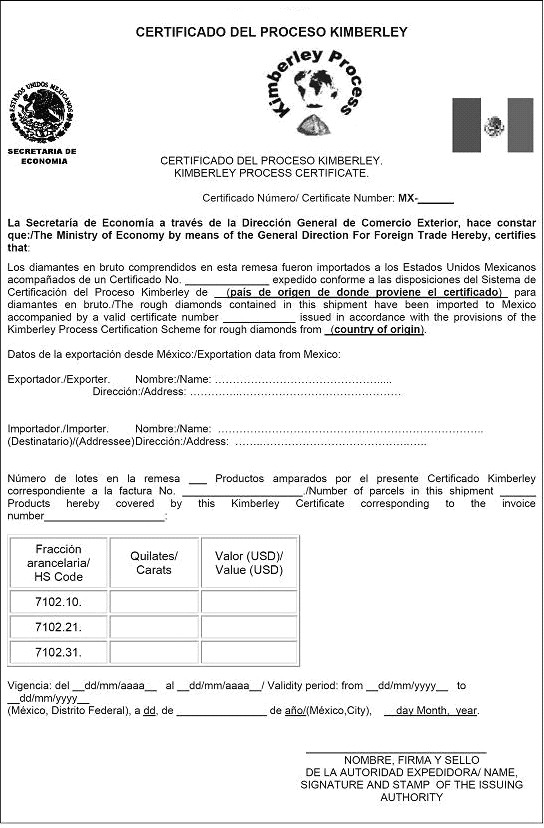 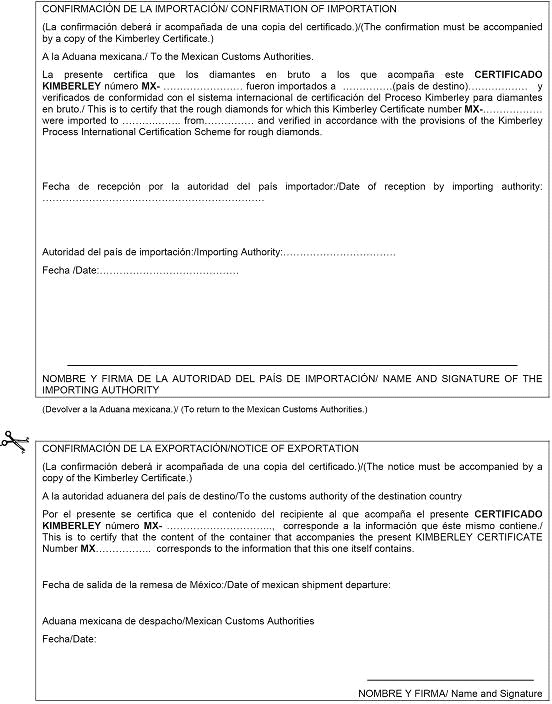 ANEXO 2.2.17Reporte de Contador Público para el caso de neumáticos para recauchutar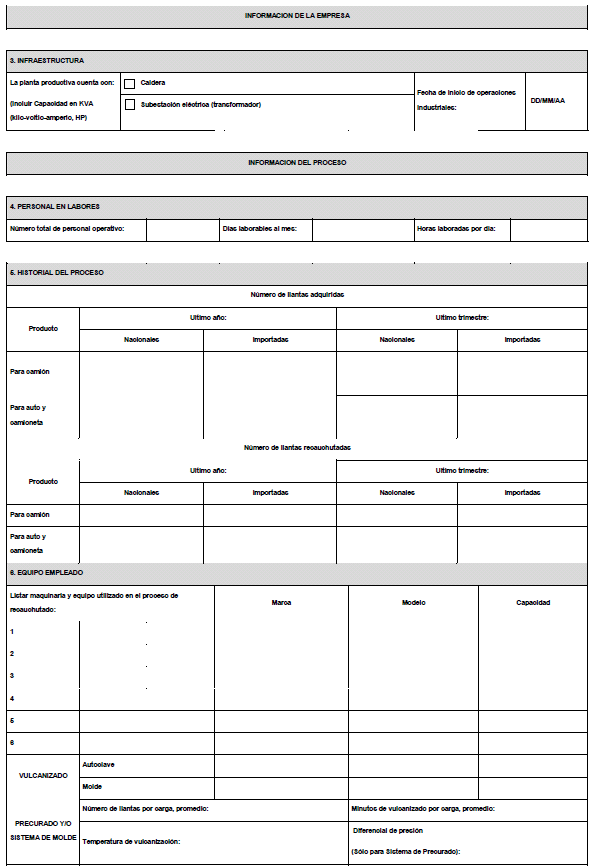 Firma del representante oapoderado legal de la empresaFirma del Contador Público Registrado ante la SHCPNota: El Contador Público Registrado deberá rubricar todas las fojas de los anexos que integren el reporte.ANEXO 2.4.1Fracciones arancelarias de la Tarifa de la Ley de los Impuestos Generales de Importación y de Exportación en las que se clasifican las mercancías sujetas al cumplimiento de las Normas Oficiales Mexicanas en el punto de su entrada al país, y en el de su salida (Anexo de NOM’S)1.- Se identifican las fracciones arancelarias y nomenclatura de la Tarifa, en las cuales se clasifican las mercancías cuya introducción al territorio nacional está sujeta al cumplimiento de NOMs, en los términos señalados en el numeral 5 del presente Anexo:2.- Se identifican las fracciones arancelarias y nomenclatura de la Tarifa en las cuales se clasifican las mercancías cuya introducción al territorio nacional está sujeta al cumplimiento de NOMs, en los términos señalados en el numeral 5, que no podrán acogerse a lo dispuesto en el numeral 10, ambos del presente Anexo:3.- Se identifican las fracciones arancelarias y nomenclatura de la Tarifa, en las cuales se clasifican las mercancías cuya introducción al territorio nacional está sujeta al cumplimiento de NOMs, en los términos señalados en el numeral 6 del presente Anexo, y cuya finalidad es proporcionar información comercial y sanitaria:I. Inciso 4.1 (Información Comercial) de la Norma Oficial Mexicana NOM-004-SCFI-2006, Información Comercial-Etiquetado de productos textiles, prendas de vestir, sus accesorios y ropa de casa, publicada en el DOF el 21 de junio de 2006, excepto lo establecido en los incisos 4.1.1 (f) y 4.1.2 (c) relativos al nombre, denominación o razón social y Registro Federal de Contribuyentes del fabricante o importador:II. Capítulo 4 (Información comercial) de la Norma Oficial Mexicana NOM-020-SCFI-1997, Información Comercial-Etiquetado de cueros y pieles curtidas naturales y materiales sintéticos o artificiales con esa apariencia, calzado, marroquinería, así como los productos elaborados con dichos materiales, publicada en el DOF el 27 de abril de 1998:III. Capítulo 5 (Información Comercial) de la Norma Oficial Mexicana NOM-024-SCFI-2013, Información Comercial para empaques, instructivos y garantías de los productos electrónicos, eléctricos y electrodomésticos, publicada en el DOF el 12 de agosto de 2013:Fracción modificada DOF 13-12-2013Capítulo 6 (Información comercial) de la Norma Oficial Mexicana NOM-139-SCFI-2012, Información Comercial-Etiquetado de extracto natural de vainilla (Vanilla spp.), derivados y sustitutos, publicada en el DOF el 10 de julio de 2012:Capítulo 4 (Marcado y Etiquetado) de la Norma Oficial Mexicana NOM-055-SCFI-1994, Información comercial-Materiales retardantes y/o inhibidores de flama y/o Ignífugos- Etiquetado, publicada en el DOF el 8 de diciembre de 1994:Capítulo 5 (Especificaciones) de la Norma Oficial Mexicana NOM-003-SSA1-2006, Salud ambiental. Requisitos sanitarios que debe satisfacer el etiquetado de pinturas, tintas, barnices, lacas y esmaltes, publicada en el DOF el 4 de agosto de 2008:Capítulos 4 y 5 de la Norma Oficial Mexicana NOM-084-SCFI-1994, Información comercial- Especificaciones de Información Comercial y sanitaria para productos de atún y bonita preenvasados, publicada en el DOF el 22 de septiembre de 1995:Norma Oficial Mexicana NOM-051-SCFI/SSA1-2010, Especificaciones generales de etiquetado para alimentos y bebidas no alcohólicas preenvasados-Información comercial y sanitaria, publicada en el DOF el 5 de abril de 2010 y su modificación del 27 de marzo de 2020:Párrafo modificado DOF 01-10-2020IX. Incisos 5.1 y 5.2 del Capítulo 5 (Información Comercial) de la Norma Oficial Mexicana NOM-050-SCFI-2004, Información Comercial-Etiquetado general de productos, publicada en el DOF el 1 de junio de 2004, excepto lo establecido en el inciso 5.2.1 (f) relativo a los instructivos o manuales de operación:X. Capítulo 9 (Etiquetado) de la Norma Oficial Mexicana NOM-142-SSA1/SCFI-2014, Bebidas alcohólicas. Especificaciones sanitarias. Etiquetado sanitario y comercial, publicada en el DOF el 23 de marzo de 2015:XI. Capítulo 5 (Especificaciones de información comercial) de la Norma Oficial Mexicana NOM-015-SCFI-2007, Información Comercial-Etiquetado para juguetes, publicada en el DOF el 17 de abril de 2008, (excepto lo establecido en los incisos 5.1.1, y 5.1.2 c), relativo al nombre, denominación o razón social y domicilio del productor o responsable de la fabricación:XII. Capítulo 5 (Requisitos de etiquetado) de la Norma Oficial Mexicana NOM-141-SSA1/SCFI- 2012, Etiquetado para productos cosméticos preenvasados. Etiquetado sanitario y comercial, publicada en el DOF el 19 de septiembre de 2012 (excepto lo establecido en5.1.6.1 relativo al nombre, denominación o razón social y domicilio fiscal del productor o responsable de la fabricación, y al importador):Párrafo modificado DOF 06-06-2013Se deroga. (DOF 27/12/2020)Inciso 6.2 del Capítulo 6 (Requisitos de etiquetado) de la Norma Oficial Mexicana NOM- 189-SSA1/SCFI-2018, Productos y servicios. Etiquetado y envasado para productos de aseo de uso doméstico, publicada en el DOF el 13 de diciembre de 2018:XV. Capítulo 9 (Etiquetado) de la Norma Oficial Mexicana NOM-187-SSA1/SCFI-2002, Productos y servicios. Masa, tortillas, tostadas y harinas preparadas para su elaboración y establecimientos donde se procesan. Especificaciones sanitarias. Información comercial. Métodos de prueba, publicada en el DOF el 18 de agosto de 2003:4.- Se identifican las fracciones arancelarias y nomenclatura de la Tarifa en las cuales se clasifican las mercancías cuya exportación está sujeta al cumplimiento de NOMs en los términos señalados en el numeral 7 del presente Anexo:5.- Los importadores de las mercancías que se listan en los numerales 1, 2 y 8 del presente Anexo, deberán anexar al pedimento de importación, al momento de su introducción al territorio nacional, original o copia simple del certificado NOM o el documento que la propia NOM expresamente establezca para efecto de demostrar su cumplimiento, expedidos, en su caso, por las dependencias competentes, por los organismos de certificación acreditados y aprobados en términos de lo dispuesto en la LFMN o LIC según les aplique, o aquellos certificados al amparo de un Acuerdo de Reconocimiento Mutuo o un Acuerdo de Equivalencia.Los organismos de certificación acreditados al amparo de un Acuerdo de Reconocimiento Mutuo o un Acuerdo de Equivalencia se darán a conocer en las páginas electrónicas www.sinec.gob.mx y www.snice.gob.mx. Para efecto de que el importador pueda acreditar el cumplimiento con la NOM correspondiente y con la finalidad de que se tenga plena certeza de la validez de lo contenido en los certificados NOM o en su caso, en los documentos expedidos que acrediten el cumplimiento con la NOM correspondiente, y los mismos puedan ser validados en aduana, los organismos de certificación deberán:	En el caso de los certificados o documentos emitidos en México, transmitir la información al Sistema de Certificados de Normas: www.normas-aduanas.gob.mx/normas-Aduanas conforme a la guía de usuario que para tal efecto dé a conocer la Dirección General de Normas de la SE. Esta información consistirá en los datos de identificación de los organismos de certificación, la vigencia del certificado o documento, las características, volumen de la mercancía, y la fracción arancelaria.	Tratándose de los documentos emitidos de conformidad con los incisos a), b) y c) siguientes, así como aquellos a que se refiere el último párrafo del presente numeral, transmitir la información al correo electrónico dgce.nom@economia.gob.mx en el formato Excel (XLS) que la DGFCCE determine en la página electrónica www.snice.gob.mx., así como adjuntar el certificado NOM o en su caso, el documento expedido que acredite el cumplimiento con la NOM correspondiente en formato PDF:Cumplimiento de la Norma Oficial Mexicana NOM-013-SEMARNAT-2020, Que establece especificaciones y requisitos fitosanitarios para la importación de árboles de navidad naturales de las especies de los géneros Pinus y Abies y la especie Pseudotsuga Menziesii.En el caso de las mercancías sujetas al cumplimiento de dicha Norma Oficial Mexicana, quienes lleven a cabo la importación deberán someter las mercancías a inspección ocular por parte del personal de la Procuraduría Federal de Protección al Ambiente, conforme a lo señalado en el "Manual de procedimientos para la importación y exportación de vida silvestre, productos y subproductos forestales, y materiales y residuos peligrosos, sujetos a regulación por parte de la Secretaría de Medio Ambiente y Recursos Naturales, para la obtención del Registro de Trámite de Verificación”, el cual servirá como documento para acreditar el cumplimiento de la NOM.Cumplimiento de las Normas Oficiales Mexicanas NOM-001-SCFI-1993, NOM-016-SCFI-1993 y NOM-019-SCFI-1998 al amparo de un Acuerdo de Equivalencia.Tratándose de los organismos de certificación acreditados en los Estados Unidos de América y Canadá al amparo de los Acuerdos por los cuales se aceptan como equivalentes a las Normas Oficiales Mexicanas NOM-001-SCFI-1993, NOM-016-SCFI-1993 y NOM-019-SCFI-1998, los cuales fueron publicados en el DOF el 17 de agosto de 2010, deberán estar registrados de conformidad con los siguientes requisitos	Presentar solicitud de Registro, mediante escrito libre ante la Dirección General de Normas, en el domicilio ubicado en Pachuca 189, Colonia Condesa, Demarcación Territorial Cuauhtémoc, Código Postal 06140, Ciudad de México.Adjuntar la documentación que demuestre que las actividades se realizan conforme a la norma internacional ISO/IEC 17065:2012, Conformity assessment — Requirements for bodies certifying products, processes and services, y para el caso de los Estados Unidos de América, que también se encuentran reconocidos por la Occupational Safety and Health Administration (OSHA) de los Estados Unidos de América.Los certificados o documentos emitidos deberán contener los datos de identificación de la entidad de certificación, así como de los productos que se certifican, y deberán amparar que los mismos cumplen con lo previsto en las normas referidas en el párrafo primero de este inciso, y podrán ser utilizados por cualquier importador para amparar cualquier producto del mismo tipo o familia, siempre y cuando se trate de la misma marca, modelo y sean del mismo proveedor. Dichos certificados o documentos se darán a conocer a través del portal www.snice.gob.mx.Cumplimiento de la NOM-019-SCFI-1998, Seguridad de equipo de procesamiento de datos, tratándose de mercancías identificadas como altamente especializadas.Tratándose de las mercancías que conforme a la Norma Oficial Mexicana NOM-019-SCFI-1998, Seguridad de equipo de procesamiento de datos, sean consideradas como altamente especializadas, los importadores deberán obtener un documento emitido por el organismo de certificación en el que se señale expresamente que se trata de mercancías altamente especializadas.Dicho documento deberá contener los datos de identificación de la entidad de certificación, las características de la mercancía incluyendo marca o modelo y fracción arancelaria, así como un folio que lo identifique individualmente, mismo que se deberá declarar en el pedimento antes de activar el mecanismo de selección automatizado.La DGFCCE enviará la información al SAT, a fin de que se valide el pedimento en el SAAI y se puedan llevar a cabo las operaciones correspondientes.En el caso de las mercancías sujetas al cumplimiento de la Norma Oficial Mexicana NOM-196- SCFI-2016, Productos. Equipos terminales que se conecten o interconecten a través de un acceso alámbrico a una red pública de telecomunicaciones, no será necesario acreditar su cumplimiento en el punto de entrada al país cuando se trate de mercancías importadas por empresas ubicadas en la franja fronteriza norte o en la región fronteriza, que cuenten con registro como empresa de la frontera en términos del Decreto por el que se establece el impuesto general de importación para la región fronteriza y la franja fronteriza norte, y esténdestinadas a permanecer en dichas franjas y regiones fronterizas. Si las mercancías son reexpedidas de la franja fronteriza norte o de la región fronteriza al resto del país conforme a la Ley Aduanera, se deberá anexar al pedimento el documento que acredite su cumplimiento.Lo dispuesto en el párrafo anterior no exime el cumplimiento de la Norma Oficial Mexicana NOM-196-SCFI-2016, Productos. Equipos terminales que se conecten o interconecten a través de un acceso alámbrico a una red pública de telecomunicaciones, el cual podrá ser verificado por la autoridad competente en los puntos de almacenamiento o venta.En el caso de que el certificado NOM contenga una relación de las piezas, partes o componentes, a los cuales les fueron realizados las pruebas correspondientes como parte del producto final, éstos se considerarán amparados por el mismo certificado, aun y cuando se presenten a despacho aduanero por separado.Numeral reformado DOF 27-12-20205 BIS. - Para acreditar el cumplimiento de la NOM-016-CRE-2016 los importadores deberán:Anexar al pedimento de importación el certificado de calidad de origen, informe de resultados o el documento de naturaleza jurídica y técnica análoga de los laboratorios de prueba y/o ensayo del país de procedencia del petrolífero de que se trate. El laboratorio deberá estar registrado ante la Dirección General de Normas de la SE de conformidad con la convocatoria que emitan, conjuntamente, la Dirección General de Normas y la Comisión Reguladora de Energía, con base en los acuerdos de reconocimiento mutuo vigentes aplicables, donde consten los resultados de las pruebas realizadas, ySeñalar en el pedimento de importación el número del certificado de calidad de origen, del informe de resultados o del documento de naturaleza jurídica y técnica análoga a que se refiere la fracción anterior que ampara el lote a importar.Para otorgar el número de registro como laboratorios de prueba y/o ensayo para evaluar la conformidad de la Norma Oficial Mexicana, éstos deberán cumplir con lo señalado en la convocatoria señalada en la fracción I que para tal efecto emitan las autoridades competentes, la cual contendrá, por lo menos, los siguientes requerimientos:Que el laboratorio se encuentre acreditado por un Organismo de Acreditación signatario del Acuerdo de Reconocimiento Mutuo de Laboratorios de Ensayo, de la Cooperación Internacional de Acreditación de Laboratorios, Cooperación de Acreditación de Laboratorios de Asia-Pacífico, o de la Cooperación Inter Americana de Acreditación;Que la acreditación a la que se refiere el inciso anterior sea concordante con la Norma Internacional ISO/IEC 17025:2005 vigente, yQue el laboratorio tenga el alcance técnico respecto de los métodos de prueba (ASTM) indicados en la NOM-016-CRE-2016, lo cual podrá ser verificado por la Entidad Mexicana de Acreditación a petición de la Dirección General de Normas de la SE conforme a la normativa aplicable.La Dirección General de Normas y la Comisión Reguladora de Energía publicarán, conjuntamente en la página electrónica http://www.snice.gob.mx/normasgasolina.htm la convocatoria mencionada anteriormente y el listado de los laboratorios registrados.Los laboratorios registrados deberán enviar la información de los certificados de calidad de origen, los informes de resultados o los documentos de naturaleza jurídica y técnica análoga emitidos a los importadores al correo electrónico petroliferos@economia.gob.mx, en formato Excel (XLS) y con las características que le informe la Dirección General de Normas, mismos que deberán señalar el volumen de la mercancía a importar, a fin de que la DGFCCE valide la información y se pueda enviar por medios electrónicos al SAAI para que los importadores puedan realizar las operaciones correspondientes en las aduanas autorizadas por el SAT.Párrafo reformado DOF 27-12-20205 TER.- Las mercancías listadas en los numerales 1, 2 y 8 del presente Anexo y que por sus condiciones físicas y/o características no sean susceptibles de certificarse en lo individual, deberán obtener la resolución correspondiente emitida por la Dirección General de Normas de la SE, en la que se indiquen las razones por las cuales no es factible realizar las pruebas descritas en una NOM y por lo tanto, resulte imposible que un organismo de certificación emita el certificado de conformidad correspondiente. La resolución correspondiente incluirá a las NOMs de información comercial, listadas en el numeral 3 del presente Anexo, aplicables a dicha mercancía.Párrafo modificado DOF 01-10-2020Para efectos del párrafo anterior, la información contenida en la resolución, se deberá transmitir al correo electrónico dgce.nom@economia.gob.mx en el formato Excel (XLS) que la DGFCCE determine en la página electrónica www.snice.gob.mx, así como adjuntar copia de la resolución en formato PDF.Párrafo reformado DOF 27-12-2020La resolución deberá contener la vigencia del documento, la descripción, características, volumen de la mercancía, y fracción arancelaria, así como un folio que permita identificarlo individualmente, el cual se declarará en el pedimento correspondiente con la clave que para el efecto dé a conocer la SHCP.Numeral adicionada DOF 23-10-20186.- Para las mercancías que se listan en el numeral 3 del presente ordenamiento, únicamente se exigirá que las etiquetas o los medios adheribles permitidos, contengan la información establecida en la NOM correspondiente, y que al momento de su introducción al territorio nacional se encuentren adheridas, pegadas, cosidas, colgadas o colocadas en las mercancías como se establezca en cada una de las normas, de tal modo que impida su desprendimiento inmediato, y asegure su permanencia en las mismas hasta llegar al usuario.	Tratándose de las mercancías que se listan en las fracciones I, II, III, VIII, IX, X, XI, XII y XIV, el importador podrá optar por cualquiera de las alternativas siguientes para comprobar el cumplimiento de las NOMs de información comercial a que se refieren dichas fracciones: Presentar a despacho aduanero, acompañadas del documento original o copia de la constancia de conformidad expedida por una unidad de verificación o de inspección, según corresponda, acreditada y aprobada en los términos de la anterior LFMN o la Ley de Infraestructura de la Calidad (LIC) según les aplique, aun cuando dicha constancia haya sido expedida a nombre del productor, importador o comercializador, nacional o extranjero, distintos del importador que la exhiba, con objeto de que las autoridades aduaneras verifiquen que las etiquetas que acompañen a los productos importados, coincidan con la etiqueta contenida en la constancia de conformidad, cuya vigencia es indefinida. De conformidad con el artículo 68 de la LIC, cuando en opinión de la autoridad aduanera, la información contenida en la constancia de conformidad encuentre alguna discrepancia o error con los requisitos de la NOM correspondiente, no se impedirá por esa razón el desaduanamiento de las mercancías que se amparen con dicha constancia, para lo cual, la autoridad aduanera deberá informar a la Dirección General de Normas, para efecto de que se instruya al Organismo de Evaluación de la Conformidad la corrección correspondiente, sin perjuicio de las sanciones aplicables. Cuando la etiqueta de la mercancía se refiera a productos distintos de los mencionados en la constancia de conformidad, la autoridad aduanera procederá a la retención de las mercancías, en términos de la legislación aduanera y sólo se liberarán éstas si dentro del plazo establecido en dicho ordenamiento, se realiza el etiquetado respectivo, en los términos de la norma oficial correspondiente, sin perjuicio de la aplicación de las sanciones a que haya lugar.II.	Dar cumplimiento a las NOMs de información comercial en territorio nacional, inclusive la obligación de someter a verificación o inspección, según corresponda, la veracidad de la información que ostentan las etiquetas, cuando corresponda, siempre que se destinen las mercancías al régimen de depósito fiscal, en el plazo establecido por la Ley Aduanera (LA), en un Almacén General de Depósito acreditado y aprobado como unidad de verificación o inspección, según corresponda, en los términos de la anterior LFMN o la LIC, según les aplique.	Los importadores que opten por la alternativa prevista en esta fracción deberán:Dar cumplimiento a las NOMs de información comercial en el Almacén General de Depósito acreditado como unidad de verificación o inspección, según corresponda; Declarar en el pedimento de importación, antes de activar el mecanismo de selección automatizado, la clave que se establezca en las Reglas del SAT para identificar las mercancías que se encuentren en los supuestos a que se refiere esta fracción;Transmitir en documento electrónico o digital como anexo al pedimento de importación, copia de la solicitud de servicios, así como el contrato que haya celebrado con el Almacén General de Depósito, en el que se indique el nombre, domicilio de la bodega en que permanecerán bajo el régimen de depósito fiscal, RFC y la clave de acreditación del Almacén General de Depósito, y El número de solicitud o folio correspondiente, deberá ser declarado en el pedimento de la operación de que se trate.	Para tal efecto, los Almacenes Generales de Depósito acreditados como unidades de verificación o inspección, según corresponda, en términos de la anterior LFMN o la LIC, según les aplique, se darán a conocer en las páginas electrónicas www.sinec.gob.mx y www.snice.gob.mx.III.	Dar cumplimiento a dichas NOMs de información comercial en territorio nacional, siempre que traslade las mercancías a un domicilio particular, en el cual una unidad de verificación o inspección, según corresponda, acreditada y aprobada en los términos de la anterior LFMN o la LIC, según les aplique, realizará ya sea la verificación o inspección, o la recolección de muestras para su posterior verificación en materia de veracidad de la información comercial.Los importadores que opten por la alternativa prevista en esta fracción deberán:Estar inscritos y activos en el padrón de importadores previsto en el artículo 59 fracción IV de la LA, con una antigüedad no menor a 2 años; Haber importado al país mercancías con un valor equivalente en moneda nacional a 100,000 dólares de los Estados Unidos de América, en una o varias operaciones, durante los 12 meses anteriores a la fecha en que pretendan ejercer esta opción; Declarar en el pedimento de importación, antes de activar el mecanismo de selección automatizado, la clave que se establezca en las Reglas del SAT para identificar las mercancías que se encuentren en los supuestos a que se refiere esta fracción, yTransmitir en documento electrónico o digital como anexo al pedimento de importación, copia de la solicitud de servicios, así como el contrato para la prestación del servicio, con el número de folio correspondiente. El número de solicitud o folio correspondiente se deberá declarar en el pedimento, en el que se señale la denominación y clave de acreditación de la unidad de verificación o inspección según corresponda, la fecha programada para la verificación o inspección, misma que no podrá ser posterior a 30 días naturales contados a partir de la importación de las mercancías, así como el domicilio en el que se llevará a cabo ésta. Para efecto de lo dispuesto en las fracciones II y III anteriores, los Almacenes Generales de Depósito acreditados y aprobados como unidades de verificación o inspección, según corresponda, así como las unidades de verificación o inspección acreditadas y aprobadas en términos de la anterior LFMN o la LIC, según les aplique, deberán resguardar la información correspondiente de las solicitudes de servicios, así como de los contratos de prestación de servicios y de las mercancías a verificar en territorio nacional en caso de ser requerida por cualquier autoridad competente, asimismo deberán transmitir la información correspondiente de las solicitudes de servicios y de las mercancías a verificar en territorio nacional al correo: noms.etiquetado@economia.gob.mx en el formato Excel (XLS) que la DGN y la Dirección General de Facilitación Comercial y de Comercio Exterior (DGFCCE) determinen en la página electrónica www.snice.gob.mx, a fin de que la Secretaría valide la información y sea posible remitirla por medios electrónicos al SAAI para que los importadores lleven a cabo las operaciones correspondientes en las aduanas del país.En un plazo no mayor a 40 días naturales, contados a partir del día siguiente al despacho aduanero de las mercancías, los Almacenes Generales de Depósito acreditados y aprobados como unidades de verificación o inspección, según corresponda, así como las unidades de verificación o inspección acreditadas y aprobadas en términos de la anterior LFMN o la LIC, según les aplique, deberán notificar a la Secretaría de Economía la confirmación de la verificación o inspección de cumplimiento con la NOM, utilizando el formato Excel que para tal efecto se determine en la citada página electrónica, a través de dicho correo electrónico. Para tal efecto, en caso de que los Almacenes Generales de Depósito acreditados y aprobados como unidades de verificación o inspección, según corresponda, así como las unidades de verificación o inspección acreditadas y aprobadas en términos de la anterior LFMN o la LIC, según les aplique, no lleven a cabo dicha notificación en el tiempo previsto, ya sea en sentido afirmativo o negativo, no podrán llevar a cabo ninguna otra transmisión en un periodo de una semana. En caso de tres omisiones no podrán transmitir en un periodo de 30 días naturales contados a partir de que sea detectado. En caso en que se detecte el incumplimiento de etiquetado en territorio nacional conforme lo dispuesto en las fracciones II y III del presente numeral, las empresas no podrán acogerse a lo previsto en las mismas por un periodo de 12 meses, contado a partir de que sea detectado, sin perjuicio de las demás disposiciones aplicables.Las mercancías correspondientes a la fracción arancelaria 2203.00.01 de la Tarifa, en ningún caso podrán acogerse a lo dispuesto en las fracciones I y II del presente numeral.Para efecto de lo dispuesto en el presente numeral, cuando las etiquetas de información comercial que deban ostentar las mercancías, contengan datos inexactos en el nombre o razón social, RFC, domicilio fiscal del fabricante o importador, se podrán presentar a despacho aduanero, previo aviso a la DGFCCE, mismo que podrá presentarse mediante escrito libre firmado por el representante legal de la empresa, de las 9:00 a las 14:00 horas en la ventanilla de atención al público de la DGFCCE, sita en Avenida Insurgentes Sur No. 1940 PB, Colonia Florida, Demarcación Territorial Álvaro Obregón, Ciudad de México o través del correo electrónico dgce.nom@economía.gob.mx en el que se indique lo siguiente:  Nombre del producto; El dato inexacto, así como la información correcta, y  Número de etiquetas que contienen dichos datos inexactos.El importador tendrá un plazo de 6 meses contados a partir de dicho aviso para llevar a cabo los cambios correspondientes en las etiquetas, en caso de requerir un plazo mayor, una vez desaduanada la mercancía, deberá manifestarlo por escrito ante la Dirección General de Normas. La DGFCCE hará del conocimiento del SAT lo anterior, a efecto de que se puedan llevar a cabo las operaciones correspondientes, y así mismo dichos avisos se pondrán a disposición de cualquier otro interesado en la página electrónica www.snice.gob.mx, dentro de los tres días hábiles siguientes a su presentación. Numeral modificado DOF 01-10-20207.- Los exportadores de las mercancías que se listan en el numeral 4 del presente Anexo, deberán anexar al pedimento de exportación el original del documento o del certificado que compruebe el cumplimiento de la NOM respectiva, expedidos en su caso por la dependencia competente o por los organismos de certificación aprobados, en términos de lo dispuesto por la LFMN o LIC, según corresponda.Numeral reformado DOF 27-12-20208.- Se identifican las fracciones arancelarias y nomenclatura de la Tarifa en las cuales se clasifican las mercancías cuya introducción al territorio nacional está sujeta al cumplimiento de NOMs de emergencia en los términos señalados en el numeral 5 del presente Acuerdo:Segundo párrafo derogado DOF 27-10-2016Tratándose de las NOMs de emergencia que se pretenda sean cumplidas en el punto de entrada o salida de las mercancías, la Dependencia competente que vaya a emitirlas deberá avisar a la Comisión de Comercio Exterior a efecto de que la SE identifique las fracciones arancelarias y nomenclatura de las mercancías sujetas a su cumplimiento, a fin de iniciar las gestiones para su eventual inclusión en el presente numeral.No obstante lo anterior, las Dependencias deberán observar lo dispuesto en el artículo 19 fracción IV de la LCE.Numeral reformado DOF 15-06-20159.- Las mercancías reconstruidas, usadas o de segunda mano, de segunda línea, discontinuadas o fuera de especificaciones cuya fracción arancelaria esté sujeta al cumplimiento de NOMs expedidas por la SE, identificadas en los numerales 1 y 8 del presente Anexo, podrán importarse siempre que cuenten con un certificado de cumplimiento con la NOM respectiva, expedido por la Dirección General de Normas o por un organismo de certificación aprobado en términos de lo dispuesto por la LFMN o LIC según corresponda, en el cual se haga constar que se trata de las mercancías antes descritas, según se trate. Para que proceda lo dispuesto en este párrafo, el importador deberá anotar en el pedimento de importación, antes de activar el mecanismo de selección automatizado, la clave que dé a conocer la SHCP para identificar las mercancías que se encuentren en los supuestos a que se refiere este párrafo.Las mercancías a que se refiere el párrafo anterior, que no cuenten con el certificado de cumplimiento con la NOM respectiva, señalado en dicho párrafo, podrán importarse como insumos, siempre que se destinen a un proceso de reconstrucción o reacondicionamiento en territorio nacional que tenga como resultado que los productos terminados que se obtengan de dicho proceso, cumplan en su totalidad con las NOMs que les resulten aplicables. Para que proceda lo dispuesto en este párrafo, los importadores deberán presentar declaración bajo protesta de decir verdad en la que indicarán: a) cuáles serán las mercancías resultantes del proceso de reconstrucción o reacondicionamiento, b) la NOM de seguridad que, en su caso, resulte aplicable al producto terminado, y c) el compromiso de que obtendrán la certificación correspondiente por parte de un organismo de certificación aprobado en los términos de la LFMN o LIC según corresponda, para la NOM aplicable al producto de que se trate, antes de comercializar su producto.Numeral reformado DOF 27-12-202010.- Lo dispuesto en los numerales 5 y 6 del presente Anexo no se aplicará a los importadores de mercancías listadas en los numerales 1, 3 y 8 del presente ordenamiento, cuando se trate de:Párrafo reformado DOF 15-06-2015Las mercancías que integren el equipaje de los pasajeros en viajes internacionales, de conformidad con la legislación aduanera;Las mercancías que integren los menajes de casa de personas, de conformidad con la legislación aduanera;Las muestras, muestrarios y demás productos que no se consideran mercancías, en los términos de las disposiciones aduaneras aplicables;Las mercancías que importen los habitantes de poblaciones fronterizas para su consumo, de conformidad con la legislación aduanera;Las mercancías importadas por embajadas y organismos internacionales al amparo de una franquicia diplomática, conforme a la legislación aduanera;Las mercancías importadas por instituciones científicas o educativas, por asociaciones o sociedades civiles u otras organizaciones autorizadas por la SHCP para recibir donativos deducibles en el Impuesto Sobre la Renta, siempre que no se destinen posteriormente a su comercialización o a actividades distintas a las de su objeto social, así como aquellas que se donen al Fisco Federal en los términos previstos en el artículo 61 fracción XVII de la LA. Para que proceda lo dispuesto en esta fracción el importador deberá anotar en el pedimento de importación, antes de activar el mecanismo de selección automatizado, la clave que dé a conocer la SHCP para identificar las mercancías que se encuentren en los supuestos a que se refiere esta fracción. El importador o responsable de la importación también deberá presentar declaración bajo protesta de decir verdad indicando que las mercancías no se destinarán posteriormente a su comercialización o a actividades distintas a las de su objeto social;Derogado.Fracción Derogada DOF 01-10-2020Derogado.Fracción Derogada DOF 01-10-2020Las mercancías que se importen, incluso si se transportan por una empresa de mensajería, y no sean objeto de comercialización directa u objeto de una venta por catálogo, cuyo valor conjunto del embarque no exceda de mil dólares de los Estados Unidos de América o su equivalente en moneda nacional, siempre y cuando el importador no presente dos o más pedimentos de importación que amparen mercancías de naturaleza o clase similar en el término de 7 días naturales contados a partir de la primera importación. Para que proceda lo dispuesto en esta fracción el importador deberá anotar en el pedimento de importación, antes de activar el mecanismo de selección automatizado, la clave que dé a conocer la SHCP para identificar las mercancías que se encuentren en los supuestos a que se refiere esta fracción. Las mercancías correspondientes a las fracciones arancelarias 2203.00.01, 3922.90.99, 4011.10.10, 4011.20.06, 4011.20.04, 4011.20.05, 6910.10.01, 6910.90.01, 8481.80.25, 9613.10.01, 9613.20.01, 9613.80.02 y 9613.80.99 de la Tarifa en ningún caso podrán acogerse a lo dispuesto en esta fracción.Párrafo reformado DOF 27-12-2020Las mercancías que se destinen a los siguientes regímenes aduaneros:Importación temporal, incluyendo las mercancías importadas al amparo de un Programa IMMEX;Inciso reformado DOF 23-10-2018Depósito fiscal para locales destinados a exposiciones internacionales, siempre que las mercancías no se comercialicen o se destinen a uso del público;Depósito fiscal para las mercancías importadas al amparo del artículo 121 de la LA, por las denominadas “Tiendas Libres de Impuestos”;Tránsito;Elaboración, transformación y reparación en recinto fiscalizado,Recinto Fiscalizado Estratégico;Inciso reformado DOF 23-10-2018Depósito fiscal, siempre que las mercancías no se comercialicen en territorio nacional y sean para someterse al proceso de ensamble y fabricación de vehículos por empresas de la industria automotriz terminal o manufacturera de vehículos de autotransporte, yInciso reformado DOF 23-10-2018Importación definitiva, tratándose de importadores que cuenten con un PROSEC en términos del Decreto del mismo nombre y las mercancías se destinen a la producción de alguno de los bienes del artículo 4 de dicho ordenamiento.Inciso adicionado DOF 23-10-2018Las mercancías que se importen en una cantidad no mayor a tres muestras o, en su caso, al número de muestras determinado por la NOM correspondiente, siempre y cuando se importen con el objeto de someter dichas muestras a las pruebas de laboratorio necesarias para obtener la certificación o la dictaminación del cumplimiento de las NOMs de producto o de información comercial según sea el caso. Para que proceda lo dispuesto en esta fracción, el importador deberá anotar en el pedimento de importación, antes de activar el mecanismo de selección automatizado, la clave que dé a conocer la SHCP que identifique las mercancías que se encuentren en los supuestos a que se refiere esta fracción. El importador también deberá anexar a dicho pedimento una declaración bajo protesta de decir verdad, en la que manifieste que las mercancías son muestras que se importan con  el objeto de someterlas a las pruebas de laboratorio necesarias para obtener la certificación del cumplimiento de una NOM, o verificar su cumplimiento con NOMs de información comercial. Una vez que se haya obtenido el certificado NOM o dictaminación correspondiente, las mercancías a que se refiere esta fracción podrán destinarse a su comercialización o a uso del público siempre que se cumplan las restricciones y regulaciones no arancelarias aplicables al régimen aduanero de que se trate y, cuando dicha importación se haya realizado al amparo de la fracción arancelaria 9806.00.01, se cubran las contribuciones y cuotas compensatorias causadas.En el caso de las NOMs emitidas por la SE, el pedimento con que se importen dichas muestras deberá acompañarse de un documento que las identifique como tales, expedido por el organismo de certificación aprobado en la norma que se pretenda certificar y, sólo a falta de ellos, por la SE. En el caso de NOMs emitidas por otras dependencias, se estará a lo dispuesto por éstas en los procedimientos de evaluación de la conformidad que publiquen en el DOF.Derogado.Fracción derogada DOF 23-10-2018Las mercancías que, habiendo sido exportadas definitivamente, retornen al país en los términos del artículo 103 de la Ley Aduanera; o, tratándose de exportaciones temporales, retornen al país en los términos del artículo 116 fracciones I, II y III de dicha Ley. Al efecto, no estarán obligados a comprobar el cumplimiento con NOMs, siempre que las mercancías que retornen en los términos de dicho artículo 116 fracciones I, II y III, sean las mismas  que salieron y que, previo a la exportación temporal, dichas mercancías comprueben que ostentan la información comercial tal y como lo establezca la NOM aplicable, o cuentan con su certificado de cumplimiento con la NOM.Los productos a granel, tratándose de las NOMs, NOM-050-SCFI-2004 y NOM-051- SCFI/SSA1-2010, en los términos definidos en dichas normas.Párrafo reformado DOF 09-12-2019Derogado.Fracción Derogada DOF 01-10-2020	Las mercancías electrónicas que sean operadas por tensiones eléctricas inferiores o iguales a 24 V, sujetas al cumplimiento de la NOM-019-SCFI-1998, Seguridad de equipo de procesamiento de datos.Fracción reformado DOF 02-09-2020Prototipos y muestras importadas por empresas certificadas por el SAT y las mercancías sean importadas en una cantidad no mayor a 300 piezas al año. Lo anterior, siempre y cuando el importador, antes de activar el mecanismo de selección automatizado, anote en el pedimento de importación, la clave correspondiente que dé a conocer la SHCP.Se podrá autorizar un monto adicional al establecido y hasta por el monto señalado en el párrafo anterior, siempre que se cumpla con los siguientes requisitos:Presentar escrito libre firmado por el representante legal de la empresa, mediante el correo electrónico dgce.nom@economia.gob.mx, en el que se especifique:Denominación o razón social, yRFC.El destino que se le dio a cada unidad importada al amparo del monto anterior. Previamente a la presentación de las solicitudes a través del correo electrónico señalado en el inciso a) anterior, se deberá presentar escrito libre firmado por la persona que funja como representante legal de la empresa en la ventanilla de atención al público de la DGFCCE, de las 9:00 a las 14:00 horas de lunes a viernes, sita en Avenida Insurgentes Sur No. 1940 PB, Colonia Florida, Demarcación Territorial Álvaro Obregón, Ciudad de México, mediante el cual se designen dos enlaces y dos cuentas de correos electrónicos, con la aceptación de recibir y enviar información válidamente a través de dichas cuentas, adjuntando copia simple de la identificación oficial de la persona que firma.Párrafo reformado DOF 27-12-2020La DGFCCE contará con un plazo de cinco días contados a partir del día siguiente a aquél en que se reciba la solicitud para emitir la resolución correspondiente, misma que se deberá adjuntar al pedimento de importación.Párrafo reformado DOF 27-12-2020En caso de que se detecte el incumplimiento a lo dispuesto en la presente fracción, las empresas no podrán acogerse a lo previsto en la misma por un periodo de 12 meses, contado a partir de que sea detectado, sin perjuicio de las demás disposiciones aplicables.Fracción adicionada DOF 23-10-201810 BIS. - Únicamente la gasolina destinada a utilizarse en eventos deportivos, la gasolina para pruebas y la gasolina de llenado inicial que se destina a las armadoras de vehículos automotores no deberán cumplir con la NOM-016-CRE-2016.Numeral adicionado DOF 27-10-201611.- Los exportadores de las mercancías listadas en el numeral 4 del presente Anexo, no tendrán que cumplir con lo dispuesto en el numeral 7, cuando exporten una cantidad no mayor a 12 litros y las mercancías ostenten la contraseña oficial que identifica el cumplimiento de las NOMs.12.- El cumplimiento de lo dispuesto en el presente Anexo no exime del cumplimiento de cualquier otro requisito o regulación a los que esté sujeta la importación de mercancías.13.- Cuando de conformidad con el presente Anexo se requiera anotar en el pedimento de importación la clave que dé a conocer la SHCP para identificar operaciones con mercancías específicas, se deberán llenar, antes de activar el mecanismo de selección automatizada, todos los campos relativos a los complementos, en términos del Anexo 22 de las Reglas del SAT."Numeral adicionado DOF 23-10-2018ANEXO 2.5.1Aviso por el que se dan a conocer las fracciones arancelarias de la Tarifa de la Ley de los Impuestos Generales de Importación y de Exportación, en las cuales se clasifican las mercancías cuya importación está sujeta al pago de cuotas compensatorias1.- Se identifican en el presente Aviso las fracciones arancelarias de la Tarifa en las cuales se clasifican las mercancías sujetas al pago de cuotas compensatorias.2.- En caso de discrepancia entre las disposiciones del presente Aviso y las contenidas en las resoluciones preliminares y finales emitidas en los procedimientos sobre prácticas desleales de comercio internacional y medidas de salvaguarda, prevalecerán estas últimas para todos los efectos legales conducentes, excepto cuando la discrepancia se deba a reformas posteriores a las fechas de publicación en el DOF de las resoluciones referidas, en la descripción, nomenclatura o clasificación de la Tarifa de las mercancías contenidas en el Aviso.3.- El presente Aviso incluye las cuotas compensatorias impuestas hasta el 8 de octubre de 2012. Las cuotas compensatorias que se establezcan en las resoluciones preliminares y finales que emita la SE a partir del 9 de octubre de 2012, serán aplicadas por las autoridades aduaneras en los términos señalados en las propias resoluciones, sin perjuicio de que, con posterioridad, la información correspondiente sea incorporada en el Aviso mediante reformas al mismo.ANEXO 3.2.9Actividades que podrán autorizarse bajo la modalidad de servicios del programa IMMEXAbastecimiento, almacenaje o distribución de mercancías;Clasificación, inspección, prueba o verificación de mercancías;Operaciones que no alteren materialmente las características de la mercancía, de conformidad con el artículo 15, fracción VI del Decreto IMMEX, que incluye envase, lijado, engomado, pulido, pintado o encerado, entre otros.Integración de juegos (kits) o material con fines promocionales y que se acompañen en los productos que se exportan;Reparación, retrabajo o mantenimiento de mercancías;Lavandería o planchado de prendas;Bordado o impresión de prendas;Blindaje, modificación o adaptación de vehículo automotor;Reciclaje o acopio de desperdicios;Diseño o ingeniería de productos;Diseño o ingeniería de software, que incluye, entre otros, desarrollo de:Software empaquetado;Software de sistema y herramientas para desarrollo de software aplicativo, ySoftware aplicativo.Servicios soportados con tecnologías de la información que incluye entre otros:Consultoría de software;Mantenimiento y soporte de sistemas computacionales;Análisis de sistemas computacionales;Diseño de sistemas computacionales;Programación de sistemas computacionales;Procesamiento de datos;Diseño, desarrollo y administración de bases de datos;Implantación y pruebas de bases de datos;Integración de sistemas computacionales;Mantenimiento de sistemas computacionales y procesamiento de datos;Seguridad de sistemas computacionales y procesamiento de datos;Análisis y gestión de riesgos de sistemas computacionales y procesamiento de datos, yCapacitación, consultoría y evaluación para el mejoramiento de la capacidad humana, aseguramiento de la calidad y de procesos de las empresas del sector de tecnologías de información.Servicios de subcontratación de procesos de negocio basados en tecnologías de la información, que incluye, entre otros:Procesos de administración, finanzas, contabilidad, cobranza, nómina, recursos humanos, jurídicos, control de producción y análisis clínicos;Subcontratación de análisis, diseño, desarrollo, administración, mantenimiento, pruebas, seguridad, implantación y soporte de sistemas computacionales y procesamiento de datos, yCentros de atención telefónica para soporte remoto (call centers).Otras actividades.ANEXO 3.2.12Sectores productivos a los que deberán pertenecer las empresas solicitantes del programa IMMEXAgricultura;Ganadería;Pesca;Minería de minerales metálicos y no metálicos excepto petróleo y gas;Generación, transmisión y suministro de energía eléctrica;Industria alimentaria;Industria de las bebidas y del tabaco;Textil y confección. - Cuando se incorporen mercancías del Anexo III del Decreto IMMEX, exclusivamente para la elaboración de bienes que se clasifiquen en los Capítulos 50 a 63 y en la subpartida 9404.90 de la Tarifa (Fabricación de insumos textiles, confección de productos textiles y prendas de vestir);Fabricación de productos de cuero, piel y materiales sucedáneos;Industria de la madera;Industria del papel;Impresión e industrias conexas;Fabricación de productos derivados del petróleo y del carbón;Industria química;Industria del plástico y del hule;Fabricación de productos a base de minerales no metálicos;Industrias metálicas básicas;Fabricación de productos metálicos;Fabricación de maquinaria y equipo;Fabricación de equipo de computación, comunicación, medición y de otros equipos, componentes y accesorios electrónicos;Fabricación de equipo de generación eléctrica y aparatos y accesorios eléctricos;Fabricación de equipo de transporte y sus partes;Fabricación de muebles y productos relacionados;Abastecimiento, almacenaje o distribución de mercancías;Clasificación, inspección, prueba o verificación de mercancías;Operaciones que no alteren materialmente las características de la mercancía, de conformidad con el artículo 15, fracción VI del Decreto IMMEX, que incluye envase, lijado, engomado, pulido, pintado o encerado, entre otros;Integración de juegos (kits) o material con fines promocionales y que se acompañen en los productos que se exportan;Reparación, retrabajo o mantenimiento de mercancías;Lavandería o planchado de prendas;Bordado o impresión de prendas;Blindaje, modificación o adaptación de vehículo automotor;Reciclaje o acopio de desperdicios;Diseño o ingeniería de productos;Diseño o ingeniería de software;Servicios soportados con tecnologías de la información;Servicios de subcontratación de procesos de negocio basados en tecnologías de la información, yOtras actividades.ANEXO 3.3.1Cuestionario de indicadores para empresas IMMEX que utilizan azúcar como insumoANEXO 3.3.2Anexo adicionado DOF 12-12-2016Mercancías que deberán cumplir con las disposiciones aplicables al Anexo II del Decreto IMMEX para su importación temporalAnexo 3.5.1Anexo adicionado DOF 09-12-2019Tabla de llenado, solicitudes Drawback 1.- Retorno en el mismo estado:2.- Mercancía transformada:3.- Mercancía transformada (exportaciones de bienes a países integrantes del T-MEC en los que se hayan incorporado insumos no originarios:Numeral reformado DOF 27/12/2020Fracción arancelaria enla Comunidad EuropeaDescripción indicativa0407.11.00Huevo fértil libre de patógenos (SPF)0408.11.800408.19.810408.19.890408.91.800408.99.80Huevo sin cascarón y yemas de huevo (secas, líquidas o congeladas), aptos para consumo humano.0409.00.00Miel natural0603.11.000603.12.000603.13.000603.14.000603.15.00Rosas, claveles, orquídeas, gladiolas y crisantemos.0603.19.80Las demás flores.0709.20.00Espárragos frescos o refrigerados.0710.21.00Chícharos congelados (guisantes, arvejas) (pisum sativum)0803.90.10Bananas o plátanos, frescos (excluidos plátanos hortaliza)0807.19.00Los demás melones.0811.10.90Las demás fresas congeladas sin adición de azúcar ni otros edulcorantes.1604.14.111604.14.181604.14.90Atún procesado, excepto lomos1604.19.391604.20.701604.14.16Lomos de atún1703.10.00Melaza de caña1704.10.10Chicle2005.60.00Espárragos preparados o conservados, excepto en vinagre o ácidoacético.2008.97.51Mezclas de ciertas frutas preparadas o conservadas incluso con2008.97.74adición de azúcar u otro edulcorante.2008.97.922008.97.932008.97.942008.97.962008.97.972008.97.982009.11.11Jugo de naranja excepto congelado concentrado2009.11.192009.11.912009.19.112009.19.192009.19.912009.19.982009.11.99Jugo	de	naranja	concentrado,	congelado	con	grado	de concentración mayor a 20° brix (con una densidad que exceda de1.083 gr/cm3 a 20° C).2009.40.112009.40.192009.40.302009.40.912009.40.99Jugo de piña, sin fermentar y sin adición de alcohol con grado de concentración mayor a 20°brix.3502.11.903502.19.90Ovoalbúmina apta para consumo humanoClasificación arancelariaDescripción de los bienes0407.00Fresh, chilled or frozen Specific Pathogen Free eggs intended for medical or experimental use.0811.90Fruit and nuts, uncooked or cooked by steaming or boiling in water, frozen, containing added sugar, not containing pineapples, berries, sour cherries, peaches, pears, papayas, pawpaws, avocados, guavas, durians, bilimbis, champeder, jackfruit, bread-fruit, rambutan, rose-apple jambo, jambosadiamboo-kaget, chicomamey, cherimoya, kehapi, sugar-apples, mangoes, bullock’s-heart, passion-fruit, dookoo kokosan, mangosteens, soursop, litchi,apples and citrus fruits other than grapefruits, lemons and limes.Fruit and nuts, uncooked or cooked by steaming or boiling in water, frozen, not containing added sugar or other sweetening matter, not containing pineapples, berries, peaches, pears, papayas, pawpaws, avocados, guavas, durians, bilimbis, champeder, jackfruit, bread-fruit, rambutan, rose-apple jambo, jambosa diamboo-kaget, chicomamey, cherimoya, kehapi, sugar- apples, mangoes, bullock’s-heart, passion-fruit, dookoo kokosan, mangosteens, soursop, litchi, camucamu, apples and citrus fruits other thangrapefruits, lemons and limes.1702.60Fructose syrup derived from saps, extracts or concentrates of Agave (Agavetequilana or Agave salmiana), of a Brix value exceeding 74, containing in the dry state not more than 4% by weight of sucrose, not more than 25% by weight of glucose and more than 70% by weight of fructose, not containing added flavouring or colouring matter or added sugar or other sweetening matter, whether or not refined.2004.90Prepared or preserved otherwise than by vinegar or acetic acid, frozen,asparagus, chickpeas, lentils and beans of the species Vigna mungo (L.) Hopper or Vigna radiate (L.) Wilczek, not containing added sugar.2005.90Prepared or preserved otherwise than by vinegar or acetic acid, not frozen, chickpeas and lentils (podded out), in airtight containers, containing tomatospurée or other kind of tomato preparation and meat of swine, lard or other pig fat, containing added sugar.2005.90Prepared or preserved otherwise than by vinegar or acetic acid, not frozen,chickpeas and lentils (podded out), not containing added sugar.2007.99Jams and fruit jellies, whether or not containing added sugar or othersweetening matter, not containing apples or pineapples.2007.99Fruit purée and fruit pastes, whether or not containing added sugar or othersweetening matter, not containing apples or pineapples.2009.90Mixtures of juices: Mixtures of fruit juices: Containing added sugar; Not more than 10% by weight of sucrose, naturally and artificially contained: Which containing only one kind of single juice of oranges, mandarins, apples, pineapples or other citrus fruit (other than grapefruits, lemon and limes) the weight of which is no more than 50% of the Mixture of Juice; and for the Mixture of Juice containing blend of juice of oranges, mandarins, apples,pineapples and/or other citrus fruits (other than grapefruits, lemon and limes) the weight of which is no more than 50% of the Mixture of Juice.2009.90Mixtures of juices: Mixtures of fruit juices: Containing added sugar; More than 10% by weight of sucrose, naturally and artificially contained: Which containing only one kind of single juice of oranges, mandarins, apples, pineapples or other citrus fruit (other than grapefruits, lemon and limes) the weight of which is no more than 50% of the Mixture of Juice; and for the Mixture of Juice containing blend of juice of oranges, mandarins, apples, pineapples and/or other citrus fruits (other than grapefruits, lemon and limes)the weight of which is no more than 50% of the Mixture of Juice.2009.90Mixtures of juices: Mixtures of fruit juices: Not containing added sugar; Not more than 10% by weight of sucrose: Which containing only one kind of single juice of oranges, mandarins, apples, pineapples or other citrus fruit (other than grapefruits, lemon and limes) the weight of which is no more  than 50% of the Mixture of Juice; and for the Mixture of Juice containing blend of juice of oranges, mandarins, apples, pineapples and/or other citrusfruits (other than grapefruits, lemon and limes) the weight of which is no more than 50% of the Mixture of Juice.2009.90Mixtures of juices: Mixtures of fruit juices: Not containing added sugar; Morethan 10% by weight of sucrose: Which containing only one kind of single juice of oranges, mandarins, apples, pineapples or other citrus fruit (other than grapefruits, lemon and limes) the weight of which is no more than 50% of the Mixture of Juice; and for the Mixture of Juice containing blend of juice of oranges, mandarins, apples, pineapples and/or other citrus fruits (other than grapefruits, lemon and limes) the weight of which is no more than 50%of the Mixture of Juice.2208.90Tequila (genuine); Mezcal (genuine); Sotol (genuine); Tequila and Mezcal (genuine); Tequila and sotol (genuine); Mezcal and sotol (genuine); Tequila, Mezcal and sotol (genuine).(The exporter or producer should select one of the descriptions above in providing the description of goods in the Field 6 of the certificate of origin.).Claves de pedimentoClaves de pagoA1, A3, A4, BB, C1, F2, F3, F4, G1, I1, V1 y V50, 12 y 13Fracción arancelaria / NICODescripciónAcotación4012.20.01De los tipos utilizados en vehículos para el transporte en carretera de pasajeros o mercancía, incluyendo tractores, o en vehículos de la partida 87.05.00De los tipos utilizados en vehículos para el transporte en carretera de pasajeros o mercancía, incluyendo tractores, o en vehículos de la partida 87.05.4012.20.99Los demás.Excepto: Reconocibles para naves aéreas.99Los demás.6309.00.01Artículos de prendería.00Artículos de prendería.9806.00.02Equipos anticontaminantes y sus partes, cuando las empresas se ajusten a los lineamientos establecidos por las Secretarías de Medio Ambiente y Recursos Naturales, y de Economía.00Equipos anticontaminantes y sus partes, cuando las empresas se ajusten a los lineamientos establecidos por las Secretarías de Medio Ambiente y Recursos Naturales, y de Economía.9806.00.03Maquinaria, equipo, instrumentos, materiales, animales, plantas y demás artículos para investigación o desarrollos tecnológicos, cuando los centros públicos de investigación, universidades públicas y privadas, instituciones de investigación científica y tecnológica, personas físicas y morales, inscritos en el Registro Nacional de Instituciones y Empresas Científicas y Tecnológicas, se sujeten a los lineamientos establecidos por la Secretaría de Economía y el Consejo Nacional de Ciencia y Tecnología.00Maquinaria, equipo, instrumentos, materiales, animales, plantas y demás artículos para investigación o desarrollos tecnológicos, cuando los centros públicos de investigación, universidades públicas y privadas, instituciones de investigación científica y tecnológica, personas físicas y morales, inscritos en el Registro Nacional de Instituciones y Empresas Científicas y Tecnológicas, se sujeten a los lineamientos establecidos por la Secretaría de Economía y el Consejo Nacional de Ciencia y Tecnología.Fracción arancelaria / NICODescripciónAcotación7102.10.01Sin clasificar.00Sin clasificar.7102.21.01En bruto o simplemente aserrados, exfoliados o desbastados.00En bruto o simplemente aserrados, exfoliados o desbastados.7102.31.01En bruto o simplemente aserrados, exfoliados o desbastados.00En bruto o simplemente aserrados, exfoliados o desbastados.Fracción arancelaria / NICODescripciónAcotación9802.00.01Mercancías para el Programa de Promoción Sectorial de la Industria Eléctrica, cuando las empresas cuenten con la autorización a que se refiere la Regla 8a de las Complementarias, para la interpretación y aplicación de la Tarifa de la Ley de los Impuestos Generales de Importación y de Exportación, conforme a los criterios que establezca la Secretaría de Economía.00Mercancías para el Programa de Promoción Sectorial de la Industria Eléctrica, cuando las empresas cuenten con la autorización a que se refiere la Regla 8a de las Complementarias, para la interpretación y aplicación de la Tarifa de la Ley de los Impuestos Generales de Importación y de Exportación, conforme a los criterios que establezca la Secretaría de Economía.9802.00.02Mercancías para el Programa de Promoción Sectorial de la Industria Electrónica, cuando las empresas cuenten con la autorización a que se refiere la Regla 8a de las Complementarias, para la interpretación y aplicación de la Tarifa de la Ley de los Impuestos Generales de Importación y de Exportación, conforme a los criterios que establezca la Secretaría de Economía.00Mercancías para el Programa de Promoción Sectorial de la Industria Electrónica, cuando las empresas cuenten con la autorización a que se refiere la Regla 8a de las Complementarias, para la interpretación y aplicación de la Tarifa de la Ley de los Impuestos Generales de Importación y de Exportación, conforme a los criterios que establezca la Secretaría de Economía.9802.00.03Mercancías para el Programa de Promoción Sectorial de la Industria del Mueble, cuando las empresas cuenten con la autorización a que se refiere la Regla 8a de las Complementarias, para la interpretación y aplicación de la Tarifa de la Ley de los Impuestos Generales de Importación y de Exportación, conforme a los criterios que establezca la Secretaría de Economía.00Mercancías para el Programa de Promoción Sectorial de la Industria del Mueble, cuando las empresas cuenten con la autorización a que se refiere la Regla 8a de las Complementarias, para la interpretación y aplicación de la Tarifa de la Ley de los Impuestos Generales de Importación y de Exportación, conforme a los criterios que establezca la Secretaría de Economía.9802.00.04Mercancías para el Programa de Promoción Sectorial de la Industria del Juguete, Juegos de Recreo y Artículos Deportivos, cuando las empresas cuenten con la autorización a que se refiere la Regla 8a de las Complementarias, para la interpretación y aplicación de la Tarifa de la Ley de los Impuestos Generales de Importación y de Exportación, conforme a los criterios que establezca la Secretaría de Economía.00Mercancías para el Programa de Promoción Sectorial de la Industria del Juguete, Juegos de Recreo y Artículos Deportivos, cuando las empresas cuenten con la autorización a que se refiere la Regla 8a de las Complementarias, para la interpretación y aplicación de la Tarifa de la Ley de los Impuestos Generales de Importación y de Exportación, conforme a los criterios que establezca la Secretaría de Economía.9802.00.05Mercancías para el Programa de Promoción Sectorial de la Industria del Calzado, cuando las empresas cuenten con la autorización a que se refiere la Regla 8a de las Complementarias, para la interpretación y aplicación de la Tarifa de la Ley de los Impuestos Generales de Importación y de Exportación, conforme a los criterios que establezca la Secretaría de Economía.00Mercancías para el Programa de Promoción Sectorial de la Industria del Calzado, cuando las empresas cuenten con la autorización a que se refiere la Regla 8a de las Complementarias, para la interpretación y aplicación de la Tarifa de la Ley de los Impuestos Generales de Importación y de Exportación, conforme a los criterios que establezca la Secretaría de Economía.9802.00.06Mercancías para el Programa de Promoción Sectorial de la Industria Minera y Metalúrgica, cuando las empresas cuenten con la autorización a que se refiere la Regla 8a de las Complementarias, para la interpretación y aplicación de la Tarifa de la Ley de los Impuestos Generales de Importación y de Exportación, conforme a los criterios que establezca la Secretaría de Economía.00Mercancías para el Programa de Promoción Sectorial de la Industria Minera y Metalúrgica, cuando las empresas cuenten con la autorización a que se refiere la Regla 8a de las Complementarias, para la interpretación y aplicación de la Tarifa de la Ley de los Impuestos Generales de Importación y de Exportación, conforme a los criterios que establezca la Secretaría de Economía.9802.00.07Mercancías para el Programa de Promoción Sectorial de la Industria Bienes de Capital, cuando las empresas cuenten con la autorización a que se refiere la Regla 8a de las Complementarias, para la interpretación y aplicación de la Tarifa de la Ley de los Impuestos Generales de Importación y de Exportación, conforme a los criterios que establezca la Secretaría de Economía.00Mercancías para el Programa de Promoción Sectorial de la Industria Bienes de Capital, cuando las empresas cuenten con la autorización a que se refiere la Regla 8a de las Complementarias, para la interpretación y aplicación de la Tarifa de la Ley de los Impuestos Generales de Importación y de Exportación, conforme a los criterios que establezca la Secretaría de Economía.9802.00.08Mercancías para el Programa de Promoción Sectorial de la Industria Fotográfica, cuando las empresas cuenten con la autorización a que se refiere la Regla 8a de las Complementarias, para la interpretación y aplicación de la Tarifa de la Ley de los Impuestos Generales de Importación y de Exportación, conforme a los criterios que establezca la Secretaría de Economía.00Mercancías para el Programa de Promoción Sectorial de la Industria Fotográfica, cuando las empresas cuenten con la autorización a que se refiere la Regla 8a de las Complementarias, para la interpretación y aplicación de la Tarifa de la Ley de los Impuestos Generales de Importación y de Exportación, conforme a los criterios que establezca la Secretaría de Economía.9802.00.09Mercancías para el Programa de Promoción Sectorial de la Industria de Maquinaria Agrícola, cuando las empresas cuenten con la autorización a que se refiere la Regla 8a de las Complementarias, para la interpretación y aplicación de la Tarifa de la Ley de los Impuestos Generales de Importación y de Exportación, conforme a los criterios que establezca la Secretaría de Economía.00Mercancías para el Programa de Promoción Sectorial de la Industria de Maquinaria Agrícola, cuando las empresas cuenten con la autorización a que se refiere la Regla 8a de las Complementarias, para la interpretación y aplicación de la Tarifa de la Ley de los Impuestos Generales de Importación y de Exportación, conforme a los criterios que establezca la Secretaría de Economía.9802.00.10Mercancías para el Programa de Promoción Sectorial de las Industrias Diversas, cuando las empresas cuenten con la autorización a que se refiere la Regla 8a de las Complementarias, para la interpretación y aplicación de la Tarifa de la Ley de los Impuestos Generales de Importación y de Exportación, conforme a los criterios que establezca la Secretaría de Economía.00Mercancías para el Programa de Promoción Sectorial de las Industrias Diversas, cuando las empresas cuenten con la autorización a que se refiere la Regla 8a de las Complementarias, para la interpretación y aplicación de la Tarifa de la Ley de los Impuestos Generales de Importación y de Exportación, conforme a los criterios que establezca la Secretaría de Economía.9802.00.11Mercancías para el Programa de Promoción Sectorial de la Industria Química, cuando las empresas cuenten con la autorización a que se refiere la Regla 8a de las Complementarias, para la interpretación y aplicación de la Tarifa de la Ley de los Impuestos Generales de Importación y de Exportación, conforme a los criterios que establezca la Secretaría de Economía.00Mercancías para el Programa de Promoción Sectorial de la Industria Química, cuando las empresas cuenten con la autorización a que se refiere la Regla 8a de las Complementarias, para la interpretación y aplicación de la Tarifa de la Ley de los Impuestos Generales de Importación y de Exportación, conforme a los criterios que establezca la Secretaría de Economía.9802.00.12Mercancías para el Programa de Promoción Sectorial de la Industria de Manufacturas del Caucho y Plástico cuando las empresas cuenten con la autorización a que se refiere la Regla 8ª de las Complementarias, para la interpretación y aplicación de la Tarifa de la Ley de los Impuestos Generales de Importación y de Exportación, conforme a los criterios que establezca la Secretaría de Economía, excepto las comprendidas en la fracción arancelaria 9802.00.38.00Mercancías para el Programa de Promoción Sectorial de la Industria de Manufacturas del Caucho y Plástico cuando las empresas cuenten con la autorización a que se refiere la Regla 8ª de las Complementarias, para la interpretación y aplicación de la Tarifa de la Ley de los Impuestos Generales de Importación y de Exportación, conforme a los criterios que establezca la Secretaría de Economía, excepto las comprendidas en la fracción arancelaria 9802.00.38.9802.00.13Mercancías para el Programa de Promoción Sectorial de la Industria Siderúrgica cuando se trate de productores directos y las empresas cuenten con la autorización a que se refiere la Regla 8ª de las Complementarias, para la interpretación y aplicación de la Tarifa de la Ley de los Impuestos Generales de Importación y de Exportación, conforme a los criterios que establezca la Secretaría de Economía, excepto las comprendidas en el Anexo II del Decreto para el Fomento de la Industria Manufacturera, Maquiladora y de Servicios de Exportación.00Mercancías para el Programa de Promoción Sectorial de la Industria Siderúrgica cuando se trate de productores directos y las empresas cuenten con la autorización a que se refiere la Regla 8ª de las Complementarias, para la interpretación y aplicación de la Tarifa de la Ley de los Impuestos Generales de Importación y de Exportación, conforme a los criterios que establezca la Secretaría de Economía, excepto las comprendidas en el Anexo II del Decreto para el Fomento de la Industria Manufacturera, Maquiladora y de Servicios de Exportación.9802.00.14Mercancías para el Programa de Promoción Sectorial de la Industria de Productos Farmoquímicos, Medicamentos y Equipo Médico, cuando las empresas cuenten con la autorización a que se refiere la Regla 8a de las Complementarias, para la interpretación y aplicación de la Tarifa de la Ley de los Impuestos Generales de Importación y de Exportación, conforme a los criterios que establezca la Secretaría de Economía.00Mercancías para el Programa de Promoción Sectorial de la Industria de Productos Farmoquímicos, Medicamentos y Equipo Médico, cuando las empresas cuenten con la autorización a que se refiere la Regla 8a de las Complementarias, para la interpretación y aplicación de la Tarifa de la Ley de los Impuestos Generales de Importación y de Exportación, conforme a los criterios que establezca la Secretaría de Economía.9802.00.15Mercancías para el Programa de Promoción Sectorial de la Industria del Transporte, excepto el Sector de la Industria Automotriz y de Autopartes, cuando las empresas cuenten con la autorización a que se refiere la Regla 8a de las Complementarias, para la interpretación y aplicación de la Tarifa de la Ley de los Impuestos Generales de Importación y de Exportación, conforme a los criterios que establezca la Secretaría de Economía.00Mercancías para el Programa de Promoción Sectorial de la Industria del Transporte, excepto el Sector de la Industria Automotriz y de Autopartes, cuando las empresas cuenten con la autorización a que se refiere la Regla 8a de las Complementarias, para la interpretación y aplicación de la Tarifa de la Ley de los Impuestos Generales de Importación y de Exportación, conforme a los criterios que establezca la Secretaría de Economía.9802.00.16Mercancías para el Programa de Promoción Sectorial de la Industria del Papel y Cartón, cuando las empresas cuenten con la autorización a que se refiere la Regla 8a de las Complementarias, para la interpretación y aplicación de la Tarifa de la Ley de los Impuestos Generales de Importación y de Exportación, conforme a los criterios que establezca la Secretaría de Economía.00Mercancías para el Programa de Promoción Sectorial de la Industria del Papel y Cartón, cuando las empresas cuenten con la autorización a que se refiere la Regla 8a de las Complementarias, para la interpretación y aplicación de la Tarifa de la Ley de los Impuestos Generales de Importación y de Exportación, conforme a los criterios que establezca la Secretaría de Economía.9802.00.17Mercancías para el Programa de Promoción Sectorial de la Industria de la Madera, cuando las empresas cuenten con la autorización a que se refiere la Regla 8a de las Complementarias, para la interpretación y aplicación de la Tarifa de la Ley de los Impuestos Generales de Importación y de Exportación, conforme a los criterios que establezca la Secretaría de Economía.00Mercancías para el Programa de Promoción Sectorial de la Industria de la Madera, cuando las empresas cuenten con la autorización a que se refiere la Regla 8a de las Complementarias, para la interpretación y aplicación de la Tarifa de la Ley de los Impuestos Generales de Importación y de Exportación, conforme a los criterios que establezca la Secretaría de Economía.9802.00.18Mercancías para el Programa de Promoción Sectorial de la Industria del Cuero y Pieles, cuando las empresas cuenten con la autorización a que se refiere la Regla 8a de las Complementarias, para la interpretación y aplicación de la Tarifa de la Ley de los Impuestos Generales de Importación y de Exportación, conforme a los criterios que establezca la Secretaría de Economía.00Mercancías para el Programa de Promoción Sectorial de la Industria del Cuero y Pieles, cuando las empresas cuenten con la autorización a que se refiere la Regla 8a de las Complementarias, para la interpretación y aplicación de la Tarifa de la Ley de los Impuestos Generales de Importación y de Exportación, conforme a los criterios que establezca la Secretaría de Economía.9802.00.19Mercancías para el Programa de Promoción Sectorial de la Industria Automotriz y de Autopartes, cuando las empresas cuenten con la autorización a que se refiere la Regla 8a de las Complementarias, para la interpretación y aplicación de la Tarifa de la Ley de los Impuestos Generales de Importación y de Exportación, conforme a los criterios que establezca la Secretaría de Economía.00Mercancías para el Programa de Promoción Sectorial de la Industria Automotriz y de Autopartes, cuando las empresas cuenten con la autorización a que se refiere la Regla 8a de las Complementarias, para la interpretación y aplicación de la Tarifa de la Ley de los Impuestos Generales de Importación y de Exportación, conforme a los criterios que establezca la Secretaría de Economía.9802.00.20Mercancías para el Programa de Promoción Sectorial de la Industria Textil y de la Confección excepto lo comprendido en la fracción 9802.00.24 y las comprendidas en el Anexo II, Apartado C del Decreto para el Fomento de la Industria Manufacturera, Maquiladora y de Servicios de Exportación, cuando las empresas cuenten con la autorización a que se refiere la Regla 8ª de las Complementarias, para la interpretación y aplicación de la Tarifa de la Ley de los Impuestos Generales de Importación y de Exportación, conforme a los criterios que establezca la Secretaría de Economía.00Mercancías para el Programa de Promoción Sectorial de la Industria Textil y de la Confección excepto lo comprendido en la fracción 9802.00.24 y las comprendidas en el Anexo II, Apartado C del Decreto para el Fomento de la Industria Manufacturera, Maquiladora y de Servicios de Exportación, cuando las empresas cuenten con la autorización a que se refiere la Regla 8ª de las Complementarias, para la interpretación y aplicación de la Tarifa de la Ley de los Impuestos Generales de Importación y de Exportación, conforme a los criterios que establezca la Secretaría de Economía.9802.00.21Mercancías para el Programa de Promoción Sectorial de la Industria de Chocolates, Dulces y Similares, cuando las empresas cuenten con la autorización a que se refiere la Regla 8a de las Complementarias, para la interpretación y aplicación de la Tarifa de la Ley de los Impuestos Generales de Importación y de Exportación, conforme a los criterios que establezca la Secretaría de Economía.00Mercancías para el Programa de Promoción Sectorial de la Industria de Chocolates, Dulces y Similares, cuando las empresas cuenten con la autorización a que se refiere la Regla 8a de las Complementarias, para la interpretación y aplicación de la Tarifa de la Ley de los Impuestos Generales de Importación y de Exportación, conforme a los criterios que establezca la Secretaría de Economía.9802.00.22Mercancías para el Programa de Promoción Sectorial de la Industria del Café, cuando las empresas cuenten con la autorización a que se refiere la Regla 8a de las Complementarias, para la interpretación y aplicación de la Tarifa de la Ley de los Impuestos Generales de Importación y de Exportación, conforme a los criterios que establezca la Secretaría de Economía.00Mercancías para el Programa de Promoción Sectorial de la Industria del Café, cuando las empresas cuenten con la autorización a que se refiere la Regla 8a de las Complementarias, para la interpretación y aplicación de la Tarifa de la Ley de los Impuestos Generales de Importación y de Exportación, conforme a los criterios que establezca la Secretaría de Economía.9802.00.23Mercancías para el Programa de Promoción Sectorial de la Industria Siderúrgica cuando se trate de productores indirectos y las empresas cuenten con la autorización a que se refiere la Regla 8ª de las Complementarias, para la interpretación y aplicación de la Tarifa de la Ley de los Impuestos Generales de Importación y de Exportación, conforme a los criterios que establezca la Secretaría de Economía, excepto las comprendidas en el Anexo II del Decreto para el Fomento de la Industria Manufacturera, Maquiladora y de Servicios de Exportación.00Mercancías para el Programa de Promoción Sectorial de la Industria Siderúrgica cuando se trate de productores indirectos y las empresas cuenten con la autorización a que se refiere la Regla 8ª de las Complementarias, para la interpretación y aplicación de la Tarifa de la Ley de los Impuestos Generales de Importación y de Exportación, conforme a los criterios que establezca la Secretaría de Economía, excepto las comprendidas en el Anexo II del Decreto para el Fomento de la Industria Manufacturera, Maquiladora y de Servicios de Exportación.9802.00.24Hilados de filamento de nailon rígidos de título inferior o igual a 44.4 decitex (40 deniers) e inferior o igual a 1.33 decitex (1.2 deniers) por filamento, de la fracción arancelaria 5402.41.01; hilados de filamento de nailon rígidos de título igual a 44.4 decitex (40 deniers) y 34 filamentos de título igual a 1.30 decitex (1.17 deniers) por filamento, de la fracción arancelaria 5402.41.02; hilados rígidos, de filamentos de poliéster (no texturados), de título inferior o igual a 1.66 decitex (1.5 deniers) por filamento, de la fracción arancelaria 5402.47.99; hilados de filamentos de título igual a 75.48 decitex (68 deniers), teñidos en rígido brillante con 32 filamentos y torsión de 800 vueltas por metro, de la fracción arancelaria 5402.62.01; hilados de filamentos rígidos brillante, de poliéster catiónico de título igual a 305 decitex (274.53 deniers), con 96 filamentos y torsión de 120 vueltas por metro en S, de la fracción arancelaria 5402.62.99; fibra corta de poliéster de baja fusión (low melt), conformada por una fibra bicomponente de un centro de poliéster y una cubierta de copolímero de poliéster, con punto de fusión inferior a 180 grados centígrados, de la fracción arancelaria 5503.20.99, para el Programa de Promoción Sectorial de la Industria Textil y de la Confección, cuando las empresas cuenten con la autorización a que se refiere la Regla 8a de las Complementarias, para la interpretación y aplicación de la Tarifa de la Ley de los Impuestos Generales de Importación y de Exportación conforme a los criterios establecidos por la Secretaría de Economía.00Hilados de filamento de nailon rígidos de título inferior o igual a 44.4 decitex (40 deniers) e inferior o igual a 1.33 decitex (1.2 deniers) por filamento, de la fracción arancelaria 5402.41.01; hilados de filamento de nailon rígidos de título igual a 44.4 decitex (40 deniers) y 34 filamentos de título igual a 1.30 decitex (1.17 deniers) por filamento, de la fracción arancelaria 5402.41.02; hilados rígidos, de filamentos de poliéster (no texturados), de título inferior o igual a 1.66 decitex (1.5 deniers) por filamento, de la fracción arancelaria 5402.47.99; hilados de filamentos de título igual a 75.48 decitex (68 deniers), teñidos en rígido brillante con 32 filamentos y torsión de 800 vueltas por metro, de la fracción arancelaria 5402.62.01; hilados de filamentos rígidos brillante, de poliéster catiónico de título igual a 305 decitex (274.53 deniers), con 96 filamentos y torsión de 120 vueltas por metro en S, de la fracción arancelaria 5402.62.99; fibra corta de poliéster de baja fusión (low melt), conformada por una fibra bicomponente de un centro de poliéster y una cubierta de copolímero de poliéster, con punto de fusión inferior a 180 grados centígrados, de la fracción arancelaria 5503.20.99, para el Programa de Promoción Sectorial de la Industria Textil y de la Confección, cuando las empresas cuenten con la autorización a que se refiere la Regla 8a de las Complementarias, para la interpretación y aplicación de la Tarifa de la Ley de los Impuestos Generales de Importación y de Exportación conforme a los criterios establecidos por la Secretaría de Economía.9802.00.25Mercancías para el Programa de Promoción Sectorial de la Industria Alimentaria cuando las empresas cuenten con la autorización a que se refiere la Regla 8ª de las Complementarias, para la interpretación y aplicación de la Tarifa de la Ley de los Impuestos Generales de Importación y de Exportación, conforme a los criterios que establezca la Secretaría de Economía, excepto las comprendidas en el Anexo II del Decreto para el Fomento de la Industria Manufacturera, Maquiladora y de Servicios de Exportación.00Mercancías para el Programa de Promoción Sectorial de la Industria Alimentaria cuando las empresas cuenten con la autorización a que se refiere la Regla 8ª de las Complementarias, para la interpretación y aplicación de la Tarifa de la Ley de los Impuestos Generales de Importación y de Exportación, conforme a los criterios que establezca la Secretaría de Economía, excepto las comprendidas en el Anexo II del Decreto para el Fomento de la Industria Manufacturera, Maquiladora y de Servicios de Exportación.Fracción arancelaria / NICODescripciónAcotación0402.10.01Leche en polvo o en pastillas.00Leche en polvo o en pastillas.0402.21.01Leche en polvo o en pastillas.00Leche en polvo o en pastillas.0402.91.01Leche evaporada.00Leche evaporada.0406.90.99Los demás.Únicamente: De pasta blanda, tipo Colonia, cuando su composición sea: humedad de 35.5% a 37.7%, cenizas de 3.2% a 3.3%, grasas de 29.0% a 30.8%, proteínas de 25.0% a 27.5%, cloruros de 1.3% a 2.7% y acidez de 0.8% a 0.9% en ácido láctico.99Los demás.0713.33.99Los demás.01Frijol blanco.02Frijol negro.99Los demás.0806.10.01Frescas.00Frescas.1001.91.01Triticum Aestivum o Trigo Común Panificable.00Triticum Aestivum o Trigo Común Panificable.1001.99.01Triticum Aestivum o Trigo Común Panificable.00Triticum Aestivum o Trigo Común Panificable.1003.90.99Los demás.Únicamente: En grano, con cáscara.01En grano, con cáscara.1005.90.04Maíz blanco (harinero).00Maíz blanco (harinero).1005.90.99Los demás.Únicamente: maíz amarillo02Maíz amarillo.1107.10.01Sin tostar.00Sin tostar.1107.20.01Tostada.00Tostada.1516.10.01Grasas y aceites, animales, y sus fracciones.00Grasas y aceites, animales, y sus fracciones.1521.10.01Carnauba.00Carnauba.1704.10.01Chicles y demás gomas de mascar, incluso recubiertos de azúcar.00Chicles y demás gomas de mascar, incluso recubiertos de azúcar.1704.90.99Los demás.00Los demás.1806.32.01Sin rellenar.Excepto: Los originarios y provenientes de Cuba.00Sin rellenar.1806.90.99Los demás.Excepto: "Preparaciones alimenticias de productos de las partidas 04.01 a 04.04, que contengan polvo de cacao en una proporción, calculada sobre una base totalmente desgrasada, superior al 5% en peso"; "Preparaciones alimenticias a base de harina, sémola, almidón, fécula o extracto de malta con un contenido de polvo de cacao, calculado sobre una base totalmente desgrasada, superior al 40% en peso."; "Los originarios y provenientes de Cuba".99Los demás.2101.11.99Los demás.Únicamente: Café instantáneo sin aromatizar.01Café instantáneo sin aromatizar.2401.10.02Tabaco sin desvenar o desnervar.01Tabaco para envoltura.99Los demás.2401.20.03Tabaco total o parcialmente desvenado o desnervado.Excepto: Tabaco para envoltura.01Tabaco rubio, Burley o Virginia.99Los demás.2402.10.01Cigarros (puros) (incluso despuntados) y cigarritos (puritos), que contengan tabaco.Excepto: Los originarios y provenientes de Cuba y Panamá.00Cigarros (puros) (incluso despuntados) y cigarritos (puritos), que contengan tabaco.2402.20.01Cigarrillos que contengan tabaco.00Cigarrillos que contengan tabaco.2402.90.99Los demás.00Los demás.2403.11.01Tabaco para pipa de agua mencionado en la Nota 1 de subpartida de este Capítulo.00Tabaco para pipa de agua mencionado en la Nota 1 de subpartida de este Capítulo.2403.19.99Los demás.00Los demás.2403.91.02Tabaco "homogeneizado" o "reconstituido".01Tabaco del tipo utilizado para envoltura de tabaco.99Los demás.2403.99.99Los demás.00Los demás.Fracción arancelaria / NICODescripciónAcotación0402.10.01Leche en polvo o en pastillas.00Leche en polvo o en pastillas.0402.21.01Leche en polvo o en pastillas.00Leche en polvo o en pastillas.0713.33.99Los demás.01Frijol blanco.02Frijol negro.99Los demás.1003.90.99Los demás.Únicamente: En grano, con cáscara.01En grano, con cáscara.1107.10.01Sin tostar.00Sin tostar.1107.20.01Tostada.00Tostada.Fracción arancelaria / NICODescripciónAcotación0207.13.04Trozos y despojos, frescos o refrigerados.01Mecánicamente deshuesados (pastas).02Carcazas.03Piernas, muslos o piernas unidas al muslo.04Alas y sus partes.05Pechuga, sus trozos y recortes, con hueso.06Filetes de pechuga y pechuga, sus trozos y recortes, sin hueso (deshuesada).99Los demás.0207.26.03Trozos y despojos, frescos o refrigerados.Excepto: Carcazas01Mecánicamente deshuesados (pastas).99Los demás.0207.44.01Los demás, frescos o refrigerados.00Los demás, frescos o refrigerados.0207.54.01Los demás, frescos o refrigerados.00Los demás, frescos o refrigerados.0207.60.03De pintada.Excepto: "Sin trocear, frescas o refrigeradas"; "Sin trocear, congeladas".00De pintada.0402.91.01Leche evaporada.00Leche evaporada.0406.10.01Queso fresco (sin madurar), incluido el del lactosuero, y requesón.00Queso fresco (sin madurar), incluido el del lactosuero, y requesón.0406.30.02Queso fundido, excepto el rallado o en polvo.00Queso fundido, excepto el rallado o en polvo.0407.11.01De gallina de la especie Gallus domesticus.01De pollo de la linea de engorda.91Los demás de la linea de engorda.99Los demás.0407.19.99Los demás.00Los demás.0407.21.02De gallina de la especie Gallus domesticus.Únicamente: Para consumo humano01Para consumo humano.0407.29.01Para consumo humano.00Para consumo humano.0713.33.99Los demás.01Frijol blanco.02Frijol negro.99Los demás.1516.10.01Grasas y aceites, animales, y sus fracciones.00Grasas y aceites, animales, y sus fracciones.1701.12.05De remolacha.Únicamente; Azúcar cuyo contenido en peso de sacarosa, en estado seco, tenga una polarización inferior a 99.2 grados.02Azúcar cuyo contenido en peso de sacarosa, en estado seco, tenga una polarización inferior a 99.2 grados.1701.13.01Azúcar de caña mencionado en la Nota 2 de subpartida de este Capítulo.00Azúcar de caña mencionado en la Nota 2 de subpartida de este Capítulo.1701.14.05Los demás azúcares de caña.Únicamente: Azúcar cuyo contenido en peso de sacarosa, en estado seco, tenga una polarización inferior a 99.2 grados.02Azúcar cuyo contenido en peso de sacarosa, en estado seco, tenga una polarización inferior a 99.2 grados.1806.10.01Con un contenido de azúcar igual o superior al 90%, en peso.00Con un contenido de azúcar igual o superior al 90%, en peso.2106.90.05Jarabes aromatizados o con adición de colorantes.Excepto: Preparaciones del tipo de las utilizadas para la elaboración de bebidas, a base de extractos de cola y ácido cítrico coloreado con azúcar caramelizado, ácido cítrico y aceites esenciales de frutas u otros frutos (por ejemplo limón o naranja).00Jarabes aromatizados o con adición de colorantes.Fracción arancelaria / NICODescripciónAcotación8701.20.02Usados.00Usados.8702.10.05Usados.00Usados.8702.20.05Usados.00Usados.8702.30.05Usados.00Usados.8702.40.06Usados.00Usados.8702.90.06Usados, excepto lo comprendido en la fracción arancelaria 8702.90.08.00Usados, excepto lo comprendido en la fracción arancelaria 8702.90.08.8703.21.02Usados, excepto lo comprendido en la fracción arancelaria 8703.21.01.00Usados, excepto lo comprendido en la fracción arancelaria 8703.21.01.8703.22.02Usados.00Usados.8703.23.02Usados.00Usados.8703.24.02Usados.00Usados.8703.31.02Usados.00Usados.8703.32.02Usados.00Usados.8703.33.02Usados.00Usados.8703.40.02Usados, excepto lo comprendido en la fracción arancelaria 8703.40.03.00Usados, excepto lo comprendido en la fracción arancelaria 8703.40.03.8703.50.02Usados.00Usados.8703.60.02Usados, excepto lo comprendido en la fracción arancelaria 8703.60.03.00Usados, excepto lo comprendido en la fracción arancelaria 8703.60.03.8703.70.02Usados.00Usados.8703.90.02Usados.00Usados.8704.21.04Usados, excepto lo comprendido en la fracción arancelaria 8704.21.01.00Usados, excepto lo comprendido en la fracción arancelaria 8704.21.01.8704.22.07Usados, excepto lo comprendido en la fracción arancelaria 8704.22.01.00Usados, excepto lo comprendido en la fracción arancelaria 8704.22.01.8704.23.02Usados, excepto lo comprendido en la fracción arancelaria 8704.23.01.00Usados, excepto lo comprendido en la fracción arancelaria 8704.23.01.8704.31.05Usados, excepto lo comprendido en las fracciones arancelarias 8704.31.01 y 8704.31.02.00Usados, excepto lo comprendido en las fracciones arancelarias 8704.31.01 y 8704.31.02.8704.32.07Usados, excepto lo comprendido en la fracción arancelaria 8704.32.01.00Usados, excepto lo comprendido en la fracción arancelaria 8704.32.01.8705.40.02Usados.00Usados.8706.00.99Los demás.00Los demás.Fracción arancelaria / NICODescripción   Acotación7102.10.01Sin clasificar.00Sin clasificar.7102.21.01En bruto o simplemente aserrados, exfoliados o desbastados.00En bruto o simplemente aserrados, exfoliados o desbastados.7102.31.01En bruto o simplemente aserrados, exfoliados o desbastados.00En bruto o simplemente aserrados, exfoliados o desbastados.FracciónarancelariaDescripción2601.11.01Sin aglomerar2601.11.01Únicamente: Hematites; Magnetita2601.12.01Aglomerados2601.12.01Únicamente: Hematites; MagnetitaFracción arancelaria / NICODescripción   Acotación2601.11.01Sin aglomerar.Únicamente: Hematites; Magnetita00Sin aglomerar.2601.12.01Aglomerados.Únicamente: Hematites; Magnetita00Aglomerados.Fracción arancelaria / NICODescripciónAcotación0702.00.03Tomates frescos o refrigerados.Excepto: Tomate de la variedad Physalis ixocarpa ("tomatillo verde").01Tomates "Cherry".03Tomate bola.04Tomate roma (saladette).05Tomate grape (uva).99Los demás.Fracción arancelaria / NICODescripciónAcotación7202.11.01Con un contenido de carbono superior al 2% en peso.00Con un contenido de carbono superior al 2% en peso.7202.19.99Los demás.01Con un contenido inferior o igual al 1% de carbono.  99Los demás.7202.30.01Ferro-sílico-manganeso.00Ferro-sílico-manganeso.7207.12.02Los demás, de sección transversal rectangular.01Con espesor inferior o igual a 185 mm.99Los demás.7207.20.02Con un contenido de carbono superior o igual al 0.25% en peso.Excepto: Con espesor inferior o igual a 185 mm, y anchura igual o superior al doble del espesor.99Los demás.7208.10.03Enrollados, simplemente laminados en caliente, con motivos en relieve.01De espesor superior a 10 mm.02De espesor superior a 4.75 mm pero inferior o igual a 10 mm.03De espesor inferior a 4.75 mm, sin decapar.99Los demás.7208.25.02De espesor superior o igual a 4.75 mm.01De espesor superior a 10 mm.99Los demás.7208.26.01De espesor superior o igual a 3 mm pero inferior a 4.75 mm.01De acero de alta resistencia.99Los demás.7208.27.01De espesor inferior a 3 mm.01De acero de alta resistencia.99Los demás.7208.36.01De espesor superior a 10 mm.01De acero de alta resistencia.02Acero para la fabricación de tubos de los tipos utilizados en oleoductos o gasoductos.99Los demás.7208.37.01De espesor superior o igual a 4.75 mm pero inferior o igual a 10 mm.01De acero de alta resistencia.02Acero para la fabricación de tubos de los tipos utilizados en oleoductos o gasoductos.99Los demás.7208.38.01De espesor superior o igual a 3 mm pero inferior a 4.75 mm.01De acero de alta resistencia.99Los demás.7208.39.01De espesor inferior a 3 mm.01De acero de alta resistencia.99Los demás.7208.40.02Sin enrollar, simplemente laminados en caliente, con motivos en relieve.01De espesor superior a 4.75 mm.99Los demás.7208.51.04De espesor superior a 10 mm.01De espesor superior a 10 mm, excepto lo comprendido en los números de identificación comercial 7208.51.04.02 y 7208.51.04.03.02Placas de acero de espesor superior a 10 mm, grados SHT-80, SHT-110, AR-400, SMM-400 o A-516.03Placas de acero de espesor superior a 70 mm, grado A-36.04Normalizado, excepto lo comprendido en el número de identificación comercial 7208.51.04.02.05Acero para la fabricación de tubos de los tipos utilizados en oleoductos o gasoductos.7208.52.01De espesor superior o igual a 4.75 mm pero inferior o igual a 10 mm.00De espesor superior o igual a 4.75 mm pero inferior o igual a 10 mm.7208.53.01De espesor superior o igual a 3 mm pero inferior a 4.75 mm.00De espesor superior o igual a 3 mm pero inferior a 4.75 mm.7208.54.01De espesor inferior a 3 mm.00De espesor inferior a 3 mm.7208.90.99Los demás.00Los demás.7209.15.04De espesor superior o igual a 3 mm.01Con un contenido de carbono superior a 0.4 % en peso.02Aceros cuyo límite de resistencia a la deformación sea igual o superior a 355 MPa.03Aceros para porcelanizar en partes expuestas.99Los demás.7209.16.01De espesor superior a 1 mm pero inferior a 3 mm.01De acero de alta resistencia.99Los demás.7209.17.01De espesor superior o igual a 0.5 mm pero inferior o igual a 1 mm.01De acero de alta resistencia.99Los demás.7209.18.01De espesor inferior a 0.5 mm.01Con un espesor inferior a 0.361 mm (placa negra).99Los demás.7209.25.01De espesor superior o igual a 3 mm.00De espesor superior o igual a 3 mm.7209.26.01De espesor superior a 1 mm pero inferior a 3 mm.00De espesor superior a 1 mm pero inferior a 3 mm.7209.27.01De espesor superior o igual a 0.5 mm pero inferior o igual a 1 mm.00De espesor superior o igual a 0.5 mm pero inferior o igual a 1 mm.7209.28.01De espesor inferior a 0.5 mm.00De espesor inferior a 0.5 mm.7209.90.99Los demás.00Los demás.7210.12.04De espesor inferior a 0.5 mm.01Con espesor igual o superior a 0.20 mm, cuyos primeros dos dígitos de código de temple sean “T2”, “T3”, “T4” y “T5”, conforme a la norma internacional ASTM A623 para producto simple reducido, o su equivalente en otras normas, excepto lo comprendido en el número de identificación comercial 7210.12.04.03.02Cuyos primeros dos dígitos del código de la designación de características mecánicas sean “DR”, conforme a la norma internacional ASTM A623 para producto doble reducido, o su equivalente en otras normas.03Láminas estañadas, con un espesor igual o superior a 0.20 mm, cuyos primeros dos dígitos de código de temple sean “T2”, “T3”, “T4” y “T5”, reconocibles como concebidas exclusivamente para la fabricación de tapas y fondos para pilas secas.99Los demás.7210.30.02Cincados electrolíticamente.01Láminas cincadas por las dos caras.99Los demás.7210.41.01Láminas cincadas por las dos caras.00Láminas cincadas por las dos caras.7210.41.99Los demás.00Los demás.7210.49.99Los demás.99Los demás.7210.61.01Revestidos de aleaciones de aluminio y cinc.00Revestidos de aleaciones de aluminio y cinc.7210.69.99Los demás.01Revestidas con aluminio sin alear, conocidas como "aluminizadas".99Los demás.7210.70.02Pintados, barnizados o revestidos de plástico.01Láminas pintadas, cincadas por inmersión.02Sin revestimiento metálico o plaqueado.03Cincados electrolíticamente.91Los demás cincados por inmersión.99Los demás.7210.90.99Los demás.01Plaqueadas con acero inoxidable.91Los demás plaqueados.99Los demás.7211.13.01Laminados en las cuatro caras o en acanaladuras cerradas, de anchura superior a 150 mm y espesor superior o igual a 4 mm, sin enrollar y sin motivos en relieve.00Laminados en las cuatro caras o en acanaladuras cerradas, de anchura superior a 150 mm y espesor superior o igual a 4 mm, sin enrollar y sin motivos en relieve.7211.14.03Los demás, de espesor superior o igual a 4.75 mm.01Flejes, excepto enrollados.02Laminados en caliente ("chapas"), de espesor superior o igual a 4.75 mm pero inferior a 12 mm, excepto enrollados.03Enrollados.99Los demás.7211.19.99Los demás.01Flejes con espesor inferior a 4.75 mm. 02Laminadas en caliente (“chapas”), con espesor superior o igual a 1.9 mm, pero inferior a 4.75 mm. 03Desbastes en rollo para chapas (“Coils”). 04Chapas laminadas en caliente, de anchura superior a 500 mm. pero inferior a 600 mm. y espesor igual o superior a 1.9 mm pero inferior a 4.75 mm. 99Los demás. 7211.23.03Con un contenido de carbono inferior al 0.25% en peso.01Flejes de espesor igual o superior a 0.05 mm.02Chapas laminadas en frío, con un espesor superior a 0.46 mm sin exceder de 3.4 mm.99Los demás.7211.29.99Los demás.01Flejes de espesor igual o superior a 0.05 mm con un contenido de carbono inferior a 0.6%.02Flejes con un contenido de carbono igual o superior a 0.6%.03Chapas laminadas en frío, con un espesor superior a 0.46 mm sin exceder de 3.4 mm.99Los demás.7211.90.99Los demás.00Los demás.7212.20.03Cincados electrolíticamente.01Flejes.02Cincadas por las dos caras, de ancho superior a 500 mm.99Los demás.7212.30.03Cincados de otro modo.01Flejes.02Cincados por las dos caras, de ancho superior a 500 mm.99Los demás.7212.40.04Pintados, barnizados o revestidos de plástico.01Chapas recubiertas con barniz de siliconas.02De espesor total igual o superior a 0.075 mm sin exceder de 0.55 mm con recubrimiento plástico por una o ambas caras.03Cincados por las dos caras, de ancho superior a 500 mm.99Los demás.7212.50.01Revestidos de otro modo.00Revestidos de otro modo.7213.10.01Con muescas, cordones, surcos o relieves, producidos en el laminado.00Con muescas, cordones, surcos o relieves, producidos en el laminado.7213.20.01Los demás, de acero de fácil mecanización.00Los demás, de acero de fácil mecanización.7213.91.03De sección circular con diámetro inferior a 14 mm.01Con un contenido de carbono inferior a 0.4% en peso.02Con un contenido de carbono igual o superior a 0.4% en peso.7213.99.99Los demás.01Alambrón de acero con un contenido máximo de carbono de 0.13%, 0.1% máximo de silicio, y un contenido mínimo de aluminio de 0.02%, en peso, excepto lo comprendido en el número de identificación comercial 7213.99.99.02.02De sección transversal circular, con un diámetro igual o superior a 19 mm.99Los demás.7214.20.01Varillas corrugadas o barras para armadura, para cemento u hormigón.00Varillas corrugadas o barras para armadura, para cemento u hormigón.7214.20.99Los demás.00Los demás.7214.30.01Las demás, de acero de fácil mecanización.00Las demás, de acero de fácil mecanización.7214.91.03De sección transversal rectangular.01Con un contenido de carbono inferior a 0.25% en peso, de sección transversal inferior o igual a 80 mm.02Con un contenido de carbono superior o igual a 0.25% pero inferior a 0.6% en peso.91Los demás con un contenido de carbono inferior a 0.25% en peso.99Los demás.7214.99.99Los demás.01Barras de sección redonda, con un contenido de carbono inferior a 0.25% en peso.02Barras de sección cuadrada, con un contenido de carbono inferior a 0.25% en peso.03Barras de sección redonda, con un contenido de carbono superior o igual a 0.25% pero inferior a 0.6% en peso.04Barras de sección redonda, con un contenido de carbono superior a 0.6% en peso.91Los demás con un contenido de carbono inferior a 0.25% en peso.92Los demás con un contenido de carbono superior o igual a 0.25% pero inferior a 0.6% en peso.99Los demás.7216.10.01Perfiles en U, en I o en H, simplemente laminados o extrudidos en caliente, de altura inferior a 80 mm.01Perfiles en U.99Los demás.7216.21.01Perfiles en L.01De altura inferior o igual a 50 mm.99Los demás.7216.22.01Perfiles en T.00Perfiles en T.7216.31.03Perfiles en U.01Cuyo espesor no exceda de 23 cm, excepto lo comprendido en el número de identificación comercial 7216.31.03.02.02Cuyo espesor sea igual o superior a 13 cm, sin exceder de 20 cm.99Los demás. 7216.32.99Los demás.01Cuyo espesor no exceda de 23 cm, excepto lo comprendido en el número de identificación comercial 7216.32.99.02.02Cuyo espesor sea igual o superior a 13 cm, sin exceder de 20 cm.99Los demás.7216.33.01Perfiles en H, excepto lo comprendido en la fracción arancelaria 7216.33.02.01Cuyo peralte (altura) sea menor o igual a 254 mm.02Cuyo peralte (altura) sea superior a 254 mm, pero inferior o igual a 457 mm.03Cuyo peralte (altura) sea superior a 457 mm, pero inferior o igual a 609 mm.04Cuyo peralte (altura) sea superior a 609 mm pero inferior o igual a 914 mm.99Los demás.7216.40.01Perfiles en L o en T, simplemente laminados o extrudidos en caliente, de altura superior o igual a 80 mm.01Perfiles en  L,  de peralte (altura) inferior a 152 mm.02Perfiles en  L,  de peralte (altura) superior o igual 152 mm, pero inferior a 203 mm.91Los demás perfiles en L.99Los demás.7216.50.99Los demás.00Los demás.7216.61.01Perfiles en forma de H, I, L, T, U y Z, cuyo espesor no exceda a 23 cm, excepto lo comprendido en la fracción arancelaria 7216.61.02.00Perfiles en forma de H, I, L, T, U y Z, cuyo espesor no exceda a 23 cm, excepto lo comprendido en la fracción arancelaria 7216.61.02.7216.61.02En forma de U e I, cuyo espesor sea igual o superior a 13 cm, sin exceder de 20 cm.00En forma de U e I, cuyo espesor sea igual o superior a 13 cm, sin exceder de 20 cm.7216.61.99Los demás.00Los demás.7216.69.99Los demás.01Perfiles en forma de H, I, L, T, U y Z, cuyo espesor no exceda a 23 cm, excepto lo comprendido en el número de identificación comercial 7216.69.99.02.02En forma de U e I, cuyo espesor sea igual o superior a 13 cm, sin exceder de 20 cm.99Los demás.7217.10.02Sin revestir, incluso pulido.Excepto: Trefilado en frío, con la mayor sección transversal igual o superior a 7 mm, pero inferior o igual a 28 mm, con un contenido de carbono inferior a 0.6% en peso.02Conocidos como alambres de presfuerzo, pretensado, postensado o grafilados, excepto lo comprendido en los números de identificación comercial 7217.10.02.03, 7217.10.02.04, 7217.10.02.05 y 7217.10.02.06. 03Con un contenido de carbono inferior a 0.25% en su peso, de diámetro mayor o igual a  3.5 mm.04Con un contenido de carbono superior o igual a 0.25% pero inferior a 0.6% en su peso, de diámetro inferior a 1.25 mm.05Con un contenido de carbono superior o igual a 0.25% pero inferior a 0.6% en su peso, de diámetro mayor o igual a  2.1 mm pero inferior 3.5 mm.06Con un contenido de carbono superior a 0.6% en su peso, de diámetro mayor o igual a  3.5 mm.91Los demás con un contenido de carbono inferior a 0.25%.92Los demás con un contenido de carbono superior o igual a 0.25% pero inferior a 0.6% en su peso.93Los demás con un contenido de carbono superior a 0.6% en su peso.7219.33.01De espesor superior a 1 mm pero inferior a 3 mm.00De espesor superior a 1 mm pero inferior a 3 mm.7219.34.01De espesor superior o igual a 0.5 mm pero inferior o igual a 1 mm.00De espesor superior o igual a 0.5 mm pero inferior o igual a 1 mm.7219.90.99Los demás.00Los demás.7224.90.99Los demás.Excepto: Piezas forjadas, reconocibles para la fabricación de juntas o uniones de elementos de perforación.02De acero grado herramienta.99Los demás.7225.19.99Los demás.00Los demás.7225.30.07Los demás, simplemente laminados en caliente, enrollados.01Con un contenido de boro igual o superior a 0.0008%, de espesor superior a 10 mm, excepto lo comprendido en el número de identificación comercial 7225.30.07.06.02Con un contenido de boro igual o superior a 0.0008%, de espesor superior o igual a 4.75 mm, pero inferior o igual a 10 mm, excepto lo comprendido en el número de identificación comercial 7225.30.07.06.03Con un contenido de boro igual o superior a 0.0008%, de espesor superior o igual a 3 mm, pero inferior a 4.75 mm, excepto lo comprendido en el número de identificación comercial 7225.30.07.06.04Con un contenido de boro igual o superior a 0.0008%, de espesor inferior a 3 mm, excepto lo comprendido en el número de identificación comercial 7225.30.07.06.05De acero rápido.06De acero grado herramienta, excepto de acero rápido.07Decapados, con un contenido de boro igual o superior a 0.0008%.91Los demás decapados.92Los demás de espesor inferior a 4.75 mm.99Los demás.7225.40.06Los demás, simplemente laminados en caliente, sin enrollar.01Con un contenido de boro igual o superior a 0.0008%, de espesor superior a 10 mm, excepto de grado herramienta.02Con un contenido de boro igual o superior a 0.0008%, de espesor superior o igual a 4.75 mm, pero inferior o igual a 10 mm, excepto de grado herramienta.03Con un contenido de boro igual o superior a 0.0008%, de espesor superior o igual a 3 mm, pero inferior a 4.75 mm, excepto de grado herramienta.04Con un contenido de boro igual o superior a 0.0008%, de espesor inferior a 3 mm, excepto de grado herramienta.05Acero rápido.06Acero de alta resistencia.07Acero de grado herramienta.08Acero para la fabricación de tubos de los tipos utilizados en oleoductos o gasoductos.91Los demás de espesor inferior a 4.75 mm.99Los demás.7225.50.07Los demás, simplemente laminados en frío.01Con un contenido de boro igual o superior a 0.0008%, y espesor superior a 1 mm, pero inferior a 3 mm, enrollada, excepto de acero grado herramienta.02Con un contenido de boro igual o superior a 0.0008%, y espesor superior o igual a 0.5 mm, pero inferior o igual a 1 mm, enrollada, excepto de acero grado herramienta.03Con un contenido de boro igual o superior a 0.0008%, y espesor inferior a 0.5 mm, enrollada, excepto de acero grado herramienta.04Con un contenido de boro igual o superior a 0.0008%, y espesor superior o igual a 3 mm, pero inferior a 4.75 mm, enrollada, excepto de acero grado herramienta.05Con un contenido de boro igual o superior a 0.0008%, y espesor superior o igual a 4.75 mm, enrollada, excepto de acero grado herramienta.06Con un contenido de boro igual o superior a 0.0008%, y espesor inferior a 4.75 mm, sin enrollar, excepto de acero grado herramienta.07Con un contenido de boro igual o superior a 0.0008%, y espesor superior o igual a 4.75 mm, sin enrollar, excepto de acero grado herramienta.08De acero rápido.09De acero grado herramienta.10De acero para porcelanizar.11De acero de alta resistencia.91Los demás de espesor superior o igual a 4.75 mm.99Los demás.7225.91.01Cincados electrolíticamente.00Cincados electrolíticamente.7225.92.01Cincados de otro modo.01De acero de alta resistencia.99Los demás.7225.99.99Los demás.01Aluminizados.02Pintados.03Revestidos de aleaciones de aluminio y cinc (galvalume).99Los demás.7226.19.99Los demás.00Los demás.7226.91.07Simplemente laminados en caliente.01Con un contenido de boro igual o superior a 0.0008%, y espesor superior a 1 mm, pero inferior a 3 mm, enrollada, excepto de acero grado herramienta.02Con un contenido de boro igual o superior a 0.0008%, y espesor superior o igual a 0.5 mm, pero inferior o igual a 1 mm, enrollada, excepto de acero grado herramienta.03Con un contenido de boro igual o superior a 0.0008%, y espesor inferior a 0.5 mm, enrollada, ,excepto de acero grado herramienta.04Con un contenido de boro igual o superior a 0.0008%, y espesor superior o igual a 3 mm pero inferior a 4.75 mm, enrollada, excepto de acero grado herramienta.05Con un contenido de boro igual o superior a 0.0008%, y espesor superior a 4.75, enrollada, excepto de acero grado herramienta.06Con un contenido de boro igual o superior a 0.0008%, sin enrollar, con un espesor inferior a 4.75 mm, excepto de acero grado herramienta.07Con un contenido de boro igual o superior a 0.0008%, sin enrollar, con un espesor superior o igual a 4.75 mm, excepto de acero grado herramienta.08De acero grado herramienta, excepto acero rápido.91Los demás de espesor superior o igual a 4.75 mm.99Los demás.7226.92.06Simplemente laminados en frío.01Con un contenido de boro igual o superior a 0.0008%, y espesor superior o igual a 3 mm, enrollada, excepto de acero grado herramienta.02Con un contenido de boro igual o superior a 0.0008%, y espesor superior a 1 mm, pero inferior a 3 mm, enrollada, excepto de acero grado herramienta.03Con un contenido de boro igual o superior a 0.0008%, y espesor superior o igual a 0.5 mm, pero inferior o igual a 1 mm, enrollada, excepto de acero grado herramienta.04Con un contenido de boro igual o superior a 0.0008%, y espesor inferior a 0.5 mm, enrollada, excepto de acero grado herramienta.05Con un contenido de boro igual o superior a 0.0008%, sin enrollar, excepto de acero grado herramienta.06De acero grado herramienta, excepto acero rápido.99Los demás.7226.99.99Los demás.01Cincados electrolíticamente.02Cincados de otro modo.99Los demás.7227.10.01De acero rápido.00De acero rápido.7227.20.01De acero silicomanganeso.01Alambre para soldadura con diámetro inferior a 10 mm, con un contenido inferior a 0.2 % de carbono, inferior a 0.04 % de azufre e inferior a 0.04 % de fósforo.99Los demás.7227.90.99Los demás.01De acero grado herramienta.02Alambre para soldadura con diámetro inferior a 10 mm, con un contenido inferior a 0.2% de carbono, inferior a 0.04 % de azufre e inferior a 0.04 % de fósforo.03De diámetro inferior a 19 mm, de sección transversal circular, excepto de acero grado herramienta.04De acero al boro y acero al cromo.99Los demás.7228.30.99Las demás.01Barras y varillas para concreto.99Las demás.7228.40.02Las demás barras, simplemente forjadas.Excepto: De acero grado herramienta.99Las demás.7228.50.02Las demás barras, simplemente obtenidas o acabadas en frío.Excepto: De acero grado herramienta.99Las demás.7228.60.02Las demás barras.Excepto: De acero grado herramienta.02Laminadas en caliente, excepto lo comprendido el número de identificación comercial 7228.60.02.01.99Las demás.7228.70.01Perfiles.01Laminados en caliente, sin perforar ni trabajar de otro modo, con un peralte (altura) inferior a 76 mm.99Los demás.7304.19.01Tubos laminados en caliente, sin recubrimiento u otros trabajos de superficie, incluidos los tubos laminados en caliente barnizados o laqueados: de diámetro exterior inferior o igual a 114.3 mm y espesor de pared igual o superior a 4 mm sin exceder de 19.5 mm.01De diámetro exterior inferior a 60.3 mm, de acero sin alear.02De diámetro exterior igual o superior a 60.3mm pero inferior o igual de 114.3 mm, de acero sin alear.03De diámetro exterior inferior a 60.3 mm, de acero aleado.04De diámetro exterior igual o superior a 60.3mm pero inferior o igual de 114.3mm de acero aleado.7304.19.02Tubos laminados en caliente, sin recubrimiento u otros trabajos de superficie, incluidos los tubos laminados en caliente barnizados o laqueados: de diámetro exterior superior a 114.3 mm sin exceder de 406.4 mm y espesor de pared igual o superior a 6.35 mm sin exceder de 38.1 mm.01De acero aleado.99Los demás.7304.19.03Tubos laminados en caliente, sin recubrimiento u otros trabajos de superficie, incluidos los tubos laminados en caliente barnizados o laqueados: de diámetro exterior superior a 406.4 mm y espesor de pared igual o superior a 9.52 mm sin exceder de 31.75 mm.01De acero aleado.99Los demás.7304.19.04Tubos laminados en frío, sin recubrimiento u otros trabajos de superficie, incluidos los tubos laminados en frío barnizados o laqueados: de diámetro exterior inferior o igual a 114.3 mm y espesor de pared igual o superior a 1.27 mm sin exceder de 9.5 mm.01De diámetro exterior igual o superior a 60.3 mm pero inferior o igual a 114.3 mm, excepto la tubería "mecánica", de acero sin alear.91Los demás de acero sin alear.99Los demás.7304.19.05Tubos semiterminados o esbozos para uso exclusivo de empresas fabricantes de tubería estirada en frío.00Tubos semiterminados o esbozos para uso exclusivo de empresas fabricantes de tubería estirada en frío.7304.19.99Los demás.01De acero sin alear.91Los demás con un diámetro exterior inferior o igual a 406.4 mm.99Los demás.7304.23.04Tubos de perforación (“Drill pipe”), laminados en caliente, con diámetro exterior igual o superior a 60.3 mm sin exceder de 168.3 mm, con extremos roscados.00Tubos de perforación (“Drill pipe”), laminados en caliente, con diámetro exterior igual o superior a 60.3 mm sin exceder de 168.3 mm, con extremos roscados.7304.23.99Los demás.01Con diámetro exterior inferior o igual a 35.6 mm y espesor de pared igual o superior a 3.3 mm sin exceder de 3.5 mm, con recalcado exterior.02Tubos semiterminados para la fabricación de tubos de perforación ("Drill pipe"), laminados en caliente, con diámetro exterior igual o superior a 60.3 mm sin exceder de 168.3 mm, sin roscar.99Los demás.7304.29.99Los demás.01Tubos de entubación ("Casing"), laminados en caliente, con extremos roscados, de diámetro exterior superior o igual a 114.3 mm sin exceder de 346.1 mm.02Tubos de entubación (“Casing”), laminados en caliente, con extremos roscados, de diámetro exterior superior o igual a 460.4 mm sin exceder de 508 mm.03Tubos de entubación ("Casing"), laminados en caliente, sin roscar, de diámetro exterior superior o igual a 114.3 mm sin exceder de 346.1 mm.04Tubos de entubación (“Casing”), laminados en caliente, sin roscar, de diámetro exterior superior o igual a 460.4 mm sin exceder de 508 mm.05Tubos de producción ("Tubing"), laminados en caliente, roscados, de diámetro exterior inferior o igual a 114.3 mm.06Tubos de producción ("Tubing"), laminados en caliente, sin roscar, de diámetro exterior inferior o igual a 114.3 mm.91Los demás tubos de entubación ("Casing").99Los demás.7304.31.01Tubos llamados "mecánicos" o "estructurales", sin recubrimientos u otros trabajos de superficie, de diámetro exterior inferior o igual a 114.3 mm y espesor de pared igual o superior a 1.27 mm sin exceder de 9.5 mm.01Tubos "estructurales" de diámetro exterior superior o igual a 60.3 mm pero inferior o igual a 114.3 mm.99Los demás.7304.31.10Tubos llamados "térmicos" o de "conducción", sin recubrimientos u otros trabajos de superficie, de diámetro exterior inferior o igual a 114.3 mm y espesor de pared igual o superior a 1.27 mm sin exceder de 9.5 mm.01De diámetro exterior igual o superior a 60.3 mm pero inferior o igual de 114.3 mm.99Los demás.7304.31.99Los demás.Excepto: "Serpetines" "Tubos aletados o con birlos." "De acero al carbono, con diámetro superior a 120 mm." "Conducciones forzadas, incluso con zunchos, del tipo utilizado en instalaciones hidroeléctricas." "Tubos de sondeo y perforación minera." "Tubos semiterminados o esbozos, cuyo diámetro exterior sea de 38.1 mm o 57.7 mm, con tolerancia de ±1%, para uso exclusivo de empresas fabricantes de tubería."01Barras huecas de diámetro exterior superior a 30 mm sin exceder de 50 mm.02Barras huecas con diámetro exterior superior a 50 mm.09De diámetro exterior igual o superior a 60.3 mm pero inferior o igual a 114.3 mm, excepto los tubos "mecánicos" y lo comprendido en el número de identificación comercial 7304.31.99.06.91Los demás, diseñados para su uso en calderas, sobrecalentadores, intercambiadores de calor, condensadores, hornos de refinación, calentadores de agua u otros similares.99Los demás.7304.39.01Tubos llamados "mecánicos" o "estructurales", laminados en caliente, sin recubrimiento o trabajos de superficie, incluidos los tubos llamados "mecánicos" o "estructurales" laminados en caliente, laqueados o barnizados: de diámetro exterior inferior o igual a 114.3 mm, y espesor de pared igual o superior a 4 mm sin exceder de 19.5 mm.01Tubos "estructurales" de diámetro exterior superior o igual a 60.3 mm pero inferior o igual a 114.3 mm.99Los demás.7304.39.02Tubos llamados "mecánicos" o "estructurales", laminados en caliente, sin recubrimiento u otros trabajos de superficie, incluidos los tubos llamados "mecánicos" o "estructurales", laminados en caliente, laqueados o barnizados: de diámetro exterior superior a 114.3 mm sin exceder de 355.6 mm y espesor de pared igual o superior a 6.35 mm sin exceder de 38.1 mm.01Tubos mecánicos.99Los demás.7304.39.03Barras huecas laminadas en caliente, con diámetro exterior superior a 30 mm sin exceder de 50 mm, así como las de diámetro exterior superior a 300 mm.00Barras huecas laminadas en caliente, con diámetro exterior superior a 30 mm sin exceder de 50 mm, así como las de diámetro exterior superior a 300 mm.7304.39.04Barras huecas laminadas en caliente, de diámetro exterior superior a 50 mm sin exceder de 300 mm.00Barras huecas laminadas en caliente, de diámetro exterior superior a 50 mm sin exceder de 300 mm.7304.39.09Tubos semiterminados o esbozos, sin recubrimiento u otros trabajos de superficie, de diámetro exterior igual o superior a 20 mm sin exceder de 460 mm y espesor de pared igual o superior a 2.8 mm sin exceder de 35.4 mm, con extremos lisos, biselados, recalcados y/o con rosca y cople.00Tubos semiterminados o esbozos, sin recubrimiento u otros trabajos de superficie, de diámetro exterior igual o superior a 20 mm sin exceder de 460 mm y espesor de pared igual o superior a 2.8 mm sin exceder de 35.4 mm, con extremos lisos, biselados, recalcados y/o con rosca y cople.7304.39.10Tubos llamados "térmicos", sin recubrimientos distintos de los obtenidos por laqueado y barnizado o sin trabajos de superficie, de diámetro exterior inferior o igual a 114.3 mm y espesor de pared igual o superior a 4 mm, sin exceder 19.5 mm.00Tubos llamados "térmicos", sin recubrimientos distintos de los obtenidos por laqueado y barnizado o sin trabajos de superficie, de diámetro exterior inferior o igual a 114.3 mm y espesor de pared igual o superior a 4 mm, sin exceder 19.5 mm.7304.39.11Tubos llamados de "conducción", sin recubrimientos distintos de los obtenidos por laqueado y barnizado o sin trabajos de superficie, de diámetro exterior inferior o igual a 114.3 mm y espesor de pared igual o superior a 4 mm, sin exceder 19.5 mm.00Tubos llamados de "conducción", sin recubrimientos distintos de los obtenidos por laqueado y barnizado o sin trabajos de superficie, de diámetro exterior inferior o igual a 114.3 mm y espesor de pared igual o superior a 4 mm, sin exceder 19.5 mm.7304.39.12Tubos llamados "térmicos", sin recubrimientos distintos de los obtenidos por laqueado y barnizado o sin trabajos de superficie, de diámetro exterior superior a 114.3 mm sin exceder de 406.4 mm y espesor de pared igual o superior a 6.35 mm sin exceder de 38.1 mm.00Tubos llamados "térmicos", sin recubrimientos distintos de los obtenidos por laqueado y barnizado o sin trabajos de superficie, de diámetro exterior superior a 114.3 mm sin exceder de 406.4 mm y espesor de pared igual o superior a 6.35 mm sin exceder de 38.1 mm.7304.39.13Tubos llamados de "conducción", sin recubrimientos distintos de los obtenidos por laqueado y barnizado o sin trabajos de superficie, de diámetro exterior superior a 114.3 mm sin exceder de 406.4 mm y espesor de pared igual o superior a 6.35 mm sin exceder de 38.1 mm.00Tubos llamados de "conducción", sin recubrimientos distintos de los obtenidos por laqueado y barnizado o sin trabajos de superficie, de diámetro exterior superior a 114.3 mm sin exceder de 406.4 mm y espesor de pared igual o superior a 6.35 mm sin exceder de 38.1 mm.7304.39.14Tubos llamados "térmicos", sin recubrimientos distintos de los obtenidos por laqueado y barnizado o sin trabajos de superficie, de diámetro exterior superior a 406.4 mm y espesor de pared igual o superior a 9.52 mm sin exceder de 31.75 mm.00Tubos llamados "térmicos", sin recubrimientos distintos de los obtenidos por laqueado y barnizado o sin trabajos de superficie, de diámetro exterior superior a 406.4 mm y espesor de pared igual o superior a 9.52 mm sin exceder de 31.75 mm.7304.39.15Tubos llamados de "conducción", sin recubrimientos distintos de los obtenidos por laqueado y barnizado o sin trabajos de superficie, de diámetro exterior superior a 406.4 mm y espesor de pared igual o superior a 9.52 mm sin exceder de 31.75 mm.00Tubos llamados de "conducción", sin recubrimientos distintos de los obtenidos por laqueado y barnizado o sin trabajos de superficie, de diámetro exterior superior a 406.4 mm y espesor de pared igual o superior a 9.52 mm sin exceder de 31.75 mm.7304.39.16Diseñados para su uso en calderas, sobrecalentadores, intercambiadores de calor, condensadores, hornos de refinación, calentadores de agua u otros similares, excepto lo comprendido en las fracciones arancelarias 7304.39.10, 7304.39.12 y 7304.39.14.00Diseñados para su uso en calderas, sobrecalentadores, intercambiadores de calor, condensadores, hornos de refinación, calentadores de agua u otros similares, excepto lo comprendido en las fracciones arancelarias 7304.39.10, 7304.39.12 y 7304.39.14.7304.39.91Los demás de diámetro exterior superior o igual a 38.1 mm, pero inferior o igual a 406.4 mm, con un espesor de pared superior a 12.7 mm.00Los demás de diámetro exterior superior o igual a 38.1 mm, pero inferior o igual a 406.4 mm, con un espesor de pared superior a 12.7 mm.7304.39.92Los demás de diámetro exterior superior o igual a 38.1 mm, pero inferior o igual a 114.3 mm, con un espesor de pared superior a 6.4 mm pero inferior o igual a 12.7 mm.00Los demás de diámetro exterior superior o igual a 38.1 mm, pero inferior o igual a 114.3 mm, con un espesor de pared superior a 6.4 mm pero inferior o igual a 12.7 mm.7304.39.99Los demás.01Tubos "térmicos" y de "conducción" de diámetro exterior inferior o igual a 60.3 mm.02Tubos de diámetro exterior superior a 114.3mm.91Los demás tubos de diámetro exterior inferior o igual a 60.3 mm.92Los demás tubos de diámetro exterior superior o igual a 60.3 mm pero inferior o igual a 114.3 mm, excepto los tubos mecánicos. 99Los demás.7304.51.12Estirados o laminados en frío.Excepto: "Tubos llamados “mecánicos” o “estructurales”, sin recubrimiento u otros trabajos de superficie, de diámetro exterior inferior o igual a 114.3 mm y espesor de pared igual o superior a 1.27 mm sin exceder de 9.5 mm"; "Barras huecas de diámetro exterior superior a 30 mm sin exceder de 50 mm."; "Barras huecas de diámetro exterior superior a 50 mm sin exceder de 300 mm"; "Serpentines"; "Tubos aletados o con birlos"; "Tubos de aleación 52100 (conforme a la NOM-B-325"; "Tubería para calderas, según las normas NOM-B-194 (ASME o ASTM-213) y NOM-B-181 (ASME o ASTM-335), excepto las series T2, T11, T12, T22, P1, P2, P11 y P22" ; "Reconocibles para naves aéreas"; "Conducciones forzadas, incluso con zunchos, del tipo utilizado en instalaciones hidroeléctricas"; "Tubos semiterminados o esbozos de cualquier tipo de acero, cuyo diámetro exterior sea de 38.1 mm o 57.7 mm, o de aceros aleados cuyo diámetro exterior sea de 82.5 mm, 95 mm o 127 mm, con tolerancias de ±1% en todos los casos, para uso exclusivo de empresas fabricantes de tubería estirada en frío"; "Tubos llamados “térmicos” o de “conducción”, sin recubrimiento u otros trabajos de superficie, de diámetro exterior inferior o igual a 114.3 mm y espesor de pared igual o superior a 1.27 mm sin exceder de 9.5 mm".91Los demás, diseñados para su uso en calderas, sobrecalentadores, intercambiadores de calor, condensadores, hornos de refinación, calentadores de agua u otros similares.99Los demás.7304.59.99Los demás.Excepto: "Tubos de aleación llamada 52100 (correspondiente a la NOM-B-325)"; "Tubos semielaborados o esbozos, sin recubrimiento u otros trabajos de superficie de diámetro exterior igual o superior a 20 mm sin exceder de 460 mm y espesor de pared igual o superior a 2.8 mm sin exceder de 35.4 mm con extremos lisos, biselados, recalcados y/o con rosca y cople"01Tubos llamados “mecánicos” o “estructurales” sin recubrimiento u otros trabajos de superficie, incluidos los tubos llamados “mecánicos” o “estructurales” laqueados o barnizados: de diámetro exterior inferior o igual a 114.3 mm y espesor de pared igual o superior a 4 mm sin exceder de 19.5 mm.02Tubos llamados “mecánicos” o “estructurales”, sin recubrimiento u otros trabajos de superficie, incluidos los tubos llamados “mecánicos” o “estructurales” laqueados o barnizados: de diámetro exterior superior a 114.3 mm sin exceder de 355.6 mm y espesor de pared igual o superior a 6.35 mm sin exceder de 38.1 mm.04Barras huecas de diámetro exterior superior a 30 mm sin exceder de 50 mm, así como las de diámetro exterior superior a 300 mm.05Barras huecas de diámetro exterior superior a 50 mm sin exceder de 300 mm.07Tubos llamados "térmicos", sin recubrimientos distintos de los obtenidos por laqueado y barnizado o sin trabajos de superficie, de diámetro exterior inferior o igual a 114.3 mm y espesor de pared igual o superior a 4 mm sin exceder de 19.5 mm.08Tubos llamados de "conducción", sin recubrimientos distintos de los obtenidos por laqueado y barnizado o sin trabajos de superficie, de diámetro exterior inferior o igual a 114.3 mm y espesor de pared igual o superior a 4 mm sin exceder de 19.5 mm.09Tubos llamados "térmicos", sin recubrimientos distintos de los obtenidos por laqueado y barnizado o sin trabajos de superficie, de diámetro exterior superior a 114.3 mm sin exceder de 406.4 mm y espesor de pared igual o superior a 6.35 mm sin exceder de 38.1 mm.10Tubos llamados de "conducción", sin recubrimientos distintos de los obtenidos por laqueado y barnizado o sin trabajos de superficie, de diámetro exterior superior a 114.3 mm sin exceder de 406.4 mm y espesor de pared igual o superior a 6.35 mm sin exceder de 38.1 mm.11Tubos llamados "térmicos", sin recubrimientos distintos de los obtenidos por laqueado y barnizado o sin trabajos de superficie, de diámetro exterior superior a 406.4 mm y espesor de pared igual o superior a 9.52 mm sin exceder de 31.75 mm.12Tubos llamados de "conducción", sin recubrimientos distintos de los obtenidos por laqueado y barnizado o sin trabajos de superficie, de diámetro exterior superior a 406.4 mm y espesor de pared igual o superior a 9.52 mm sin exceder de 31.75 mm.13Diseñados para su uso en calderas, sobrecalentadores, intercambiadores de calor, condensadores, hornos de refinación, calentadores de agua u otros similares.91Los demás de diámetro exterior superior o igual a 38.1 mm, pero inferior o igual a 406.4 mm, con un espesor de pared superior a 12.7 mm.92Los demás de diámetro exterior superior o igual a 38.1 mm, pero inferior o igual a 114.3 mm, con un espesor de pared superior a 6.4 mm pero inferior o igual a 12.7 mm.99Los demás.7304.90.99Los demás.00Los demás.7305.11.02Soldados longitudinalmente con arco sumergido.01Con espesor de pared inferior a 50.8 mm.02Con espesor de pared superior o igual a 4.77 mm pero inferior o igual a 25.4 mm, de diámetro exterior inferior o igual a 1,219.2 mm.99Los demás.7305.12.02Los demás, soldados longitudinalmente.01Con espesor de pared inferior a 50.8 mm.02Con espesor de pared superior o igual a 4.77 mm pero inferior o igual a 25.4 mm, de diámetro exterior inferior o igual a 1,219.2 mm.99Los demás.7305.19.99Los demás.01Con espesor de pared inferior a 50.8 mm.99Los demás.7305.20.01Con espesor de pared inferior a 50.8 mm.00Con espesor de pared inferior a 50.8 mm.7305.20.99Los demás.00Los demás.7305.31.01Galvanizados.00Galvanizados.7305.31.02De acero inoxidable con diámetro exterior superior a 1,220 mm.00De acero inoxidable con diámetro exterior superior a 1,220 mm.7305.31.03Tubos aletados o con birlos.00Tubos aletados o con birlos.7305.31.05Con espesor de pared superior a 50.8 mm.00Con espesor de pared superior a 50.8 mm.7305.31.06Conducciones forzadas de acero, incluso con zunchos, del tipo utilizado en instalaciones hidroeléctricas.00Conducciones forzadas de acero, incluso con zunchos, del tipo utilizado en instalaciones hidroeléctricas.7305.31.91Los demás de acero inoxidable.00Los demás de acero inoxidable.7305.31.99Los demás.00Los demás.7305.39.01Galvanizados.00Galvanizados.7305.39.02De acero inoxidable con diámetro exterior superior a 1,220 mm.00De acero inoxidable con diámetro exterior superior a 1,220 mm.7305.39.03Tubos aletados o con birlos.00Tubos aletados o con birlos.7305.39.04Con espesor de pared superior a 50.8 mm.00Con espesor de pared superior a 50.8 mm.7305.39.05Conducciones forzadas de acero, incluso con zunchos, del tipo utilizado en instalaciones hidroeléctricas.00Conducciones forzadas de acero, incluso con zunchos, del tipo utilizado en instalaciones hidroeléctricas.7305.39.99Los demás.00Los demás.7306.19.99Los demás.01De diámetro exterior superior o igual a 114.3 mm, excepto lo comprendido en el número de identificación comercial 7306.19.99.02.02Soldados en toda su longitud.99Los demás.7306.29.99Los demás.00Los demás.7306.30.02Tubo de acero, al bajo carbono, galvanizado por inmersión, con diámetro exterior igual o superior a 3.92 mm pero inferior o igual a 4.08 mm, y espesor de pared igual o superior a 0.51 mm pero inferior o igual a 0.77 mm.00Tubo de acero, al bajo carbono, galvanizado por inmersión, con diámetro exterior igual o superior a 3.92 mm pero inferior o igual a 4.08 mm, y espesor de pared igual o superior a 0.51 mm pero inferior o igual a 0.77 mm.7306.30.03Galvanizados, con un espesor de pared inferior a 1.65 mm, excepto lo comprendido en la fracción arancelaria 7306.30.02.00Galvanizados, con un espesor de pared inferior a 1.65 mm, excepto lo comprendido en la fracción arancelaria 7306.30.02.7306.30.04Galvanizados, con un espesor de pared superior o igual a 1.65 mm, excepto lo comprendido en la fracción arancelaria 7306.30.02.00Galvanizados, con un espesor de pared superior o igual a 1.65 mm, excepto lo comprendido en la fracción arancelaria 7306.30.02.7306.30.99Los demás.01Diseñados para su uso en calderas, sobrecalentadores, intercambiadores de calor, condensadores, hornos de refinación y calentadores de agua.02Tubería cónica y tubos de acero utilizados principalmente como partes de artículos de iluminación.03Tubos pintados.04Tubería contra incendio.05Tubos de acero para la conducción de fluidos.06Tubos de acero para uso automotriz.91Los demás con un espesor de pared inferior a 1.65 mm o rolados en frío.99Los demás.7306.40.01Tubos de diámetro igual o superior a 0.20 mm pero inferior a 1.5 mm.00Tubos de diámetro igual o superior a 0.20 mm pero inferior a 1.5 mm.7306.40.99Los demás.00Los demás.7306.50.99Los demás.01Diseñados para su uso en calderas, sobrecalentadores, intercambiadores de calor, condensadores, hornos de refinación y calentadores de agua.02Tubería cónica y tubos de acero utilizados principalmente como partes de artículos de iluminación.99Los demás.7306.61.01De sección cuadrada o rectangular.01Con un espesor de pared superior o igual a 4 mm.02Con un espesor de pared inferior a 4 mm, de acero inoxidable.03Galvanizados.99Los demás.7306.69.99Los demás.01Con un espesor de pared superior o igual a 4 mm.02Con un espesor de pared inferior a 4 mm, de acero inoxidable.99Los demás.7306.90.99Los demás.00Los demás.7307.23.99Los demás.00Los demás.7307.93.01Accesorios para soldar a tope.01Conexiones del tipo curvas; codos; conexiones "T"; conexiones "T" reducidas y reducciones, en diámetros hasta 406.4mm bajo la norma ASTM A234, en grado de acero sin alear.99Los demás.7307.99.99Los demás.Excepto: "Sin recubrimientos"; "Con recubrimientos metálicos"; "Boquillas o espreas"; "De diámetro interior superior a 5 cm y longitud igual o inferior a 30 cm, con dispositivos de cierre hermético constituido por un resorte y una empaquetadura de caucho, reconocibles como concebidos exclusivamente para riego por aspersión, excepto lo comprendido en la fracción 7307.99.04."; "Recubiertos interiormente de resinas térmicamente estabilizadas"99Los demás.7308.20.02Torres y castilletes.01Torres reconocibles como concebidas exclusivamente para conducción de energía eléctrica.99Los demás.7308.30.02Puertas y ventanas y sus marcos, contramarcos y umbrales.01Puertas, ventanas y sus marcos.99Los demás.7308.90.99Los demás.01Panel de acero para la construcción,  también conocidos como paneles de acero; panel de lámina; panel sandwich con poliuretano inyectado; panel de aislamiento; paneles prefabricados.99Los demás.7312.10.01Galvanizados, con diámetro mayor de 4 mm, constituidos por más de 5 alambres y con núcleos sin torcer de la misma materia, excepto los comprendidos en la fracción arancelaria 7312.10.07.00Galvanizados, con diámetro mayor de 4 mm, constituidos por más de 5 alambres y con núcleos sin torcer de la misma materia, excepto los comprendidos en la fracción arancelaria 7312.10.07.7312.10.05De acero sin recubrimiento, con o sin lubricación, excepto los comprendidos en la fracción arancelaria 7312.10.08.01De diámetro inferior  a 9.53 mm.02De diámetro superior o igual a 9.53 mm. pero inferior a 25.4 mm.99Los demás.7312.10.07Galvanizados, con un diámetro mayor a 4 mm pero inferior a 19 mm, constituidos por 7 alambres, lubricados o sin lubricar.00Galvanizados, con un diámetro mayor a 4 mm pero inferior a 19 mm, constituidos por 7 alambres, lubricados o sin lubricar.7312.10.08Sin galvanizar, de diámetro menor o igual a 19 mm, constituidos por 7 alambres.01Para concreto presforzado, conocidos como torón de presfuerzo (pre tensado o post tensado).99Los demás.7312.10.99Los demás.Excepto: "Cable flexible (cable Bowden) constituido por alambres de acero cobrizado enrollado en espiral sobre alma del mismo material, con diámetro inferior o igual a 5 mm."; “De acero latonado, reconocibles exclusivamente para la fabricación de neumáticos”; “Trenzados o torcidos, de longitud inferior a 500 m, provistos de aditamentos metálicos en sus extremos”; “De acero sin galvanizar, cubierto por una capa de alambres acoplados de perfil “Z”, con diámetro inferior o igual a 60 mm.”; " Galvanizados, con diámetro inferior a 1.6 mm, constituidos por 9 o más filamentos de diámetro menor a 0.18 mm, trenzados en dirección S ó Z”.04Cables plastificados.05De acero, de diámetro inferior a 12.7 mm (1/2 pulgada).06De acero, de diámetro superior o igual a 12.7 mm( 1/2 pulgada) pero inferior a 25.4 mm (1 pulgada).07De acero, de diámetro superior o igual a 25.4 mm (1 pulgada).99Los demás.7314.19.03Cincadas.01De alambre de acero sin alear, en forma de cuadrícula, con medidas de 2x2 a 8x8 aberturas por pulgada lineal (“malla de acero”).02De alambre de acero al bajo carbón, en forma de hexágono.99Las demás.7314.19.99Los demás.Excepto: De anchura inferior o igual a 50 mm.01De alambres de sección circular, excepto de anchura inferior o igual a 50 mm.02De alambre de acero al bajo carbón, en forma de hexágono.99Los demás.7314.31.01Cincadas.01De diámetro superior o igual a 1.2 mm.02De alambre de acero sin alear en forma de cuadrícula, con medidas de 2x2 a 8x8 aberturas por pulgada lineal (“malla de acero”).03De alambre de acero al bajo carbón, en forma de hexágono.99Las demás.7314.41.01Cincadas.01De forma hexagonal.02Conocidas como malla ciclónica, con aperturas en forma de rombo.99Las demás.7314.49.99Las demás.01De alambre de acero al bajo carbón, en forma de hexágono.99Las demás.7315.82.03Las demás cadenas, de eslabones soldados.Excepto: Con terminales o accesorios de enganche.02De peso inferior a 15 kg por metro lineal, extendida, excepto lo comprendido en el número de identificación comercial 7315.82.03.01.99Las demás.7315.89.99Las demás.Excepto: Troqueladas, sin pernos o remaches, para máquinas sembradoras o abonadoras.01De peso inferior a 15 kg/m, excepto troqueladas, sin pernos o remaches, para máquinas sembradoras o abonadoras.99Las demás.7317.00.01Clavos para herrar.00Clavos para herrar.7317.00.99Los demás.01Grapas 02Tachuelas, chinchetas o  chinches.03Clavos de acero para concreto.04Clavos de acero en rollo o en tira para pistola,  de cualquier longitud y superficie.05Clavos de acero sin alear de superficie roscada o anillada, a granel o en pieza, de cualquier dimensión.06Clavos de acero sin alear de longitud inferior a 1.5 pulgadas, excepto lo comprendido en los números de identificación comercial 7317.00.99.03, 7317.00.99.04 y 7317.00.99.05.91Los demás clavos.99Los demás.Fracción arancelaria / NICODescripciónAcotación9504.30.02Máquinas de funcionamiento eléctrico, electrónico, mecánico o combinación de ellos, a través de las cuales se realicen sorteos con números o símbolos, que están sujetos al azar.00Máquinas de funcionamiento eléctrico, electrónico, mecánico o combinación de ellos, a través de las cuales se realicen sorteos con números o símbolos, que están sujetos al azar.Fracción arancelaria / NICODescripciónAcotación6401.10.01Calzado con puntera metálica de protección.01Para hombres y mujeres.99Los demás.6401.92.11Con suela y parte superior recubierta (incluidos los accesorios o refuerzos) de poli(cloruro de vinilo) (P.V.C.) en más del 90%, incluso con soporte o forro de poli(cloruro de vinilo) (P.V.C.), pero con exclusión de cualquier otro soporte o forro.01Para hombres o jóvenes.02Para mujeres y jovencitas.03Para niños, niñas o infantes.6401.92.99Los demás.01Para hombres o jóvenes, totalmente de plástico inyectado.02Para mujeres o jovencitas, totalmente de plástico inyectado.03Para niños, niñas o infantes, totalmente de plástico inyectado.91Los demás para hombres o jóvenes.92Los demás para mujeres o jovencitas.93Los demás para niños, niñas o infantes.6401.99.99Los demás.01Con suela y parte superior recubierta (incluidos los accesorios o refuerzos) de caucho o plástico en más del 90%, excepto los reconocibles para ser utilizados para protección industrial o para protección contra el mal tiempo.02Que cubran la rodilla.03Para hombres o jóvenes, que haya sido totalmente inyectado y moldeado en una sola pieza, excepto que cubran la rodilla.04Para mujeres o jovencitas, que haya sido totalmente inyectado y moldeado en una sola pieza,  excepto que cubran la rodilla.05Para niños, niñas o infantes, que hayan sido totalmente inyectado y moldeado en una sola pieza, excepto que cubran la rodilla.91Los demás para hombres o jóvenes.92Los demás para mujeres o jovencitas.93Los demás para niños, niñas o infantes.6402.19.01Para hombres o jóvenes, con la parte superior (corte) de caucho o plástico en más del 90%, excepto el que tenga una banda o aplicación similar pegada o moldeada a la suela y sobrepuesta al corte.00Para hombres o jóvenes, con la parte superior (corte) de caucho o plástico en más del 90%, excepto el que tenga una banda o aplicación similar pegada o moldeada a la suela y sobrepuesta al corte.6402.19.99Los demás.01Calzado para mujeres o jovencitas, con la parte superior (corte) de caucho o plástico en más del 90%, excepto el que tenga una banda o aplicación similar pegada o moldeada a la suela y sobrepuesta al corte.02Calzado para niños o infantes con la parte superior (corte) de caucho o plástico en más del 90%, excepto el que tenga una banda o aplicación similar pegada o moldeada a la suela y sobrepuesta al corte.03Para hombres o jóvenes.04Para mujeres o jovencitas.05Para niños, niñas o infantes.6402.20.04Calzado con la parte superior de tiras o bridas fijadas a la suela por tetones (espigas).01Para hombres o jóvenes, mujeres o jovencitas.02Para niños, niñas o infantes.6402.91.02Con puntera metálica de protección.00Con puntera metálica de protección.6402.91.06Sin puntera metálica.01Para hombres o jóvenes.02Para mujeres o jovencitas.03Para niños, niñas o infantes.91Los demás sin puntera metálica.6402.99.06Con puntera metálica de protección.01Para hombres o mujeres.99Los demás.6402.99.19Sandalias.01Formal o de vestir, para hombres o jóvenes. 02Formal o de vestir, para mujeres o jovencitas. 03Formal o de vestir, para niños o niñas.04Para infantes.91Sandalias básicas de plástico, para hombres o jóvenes.92Sandalias básicas de plástico, para mujeres o jovencitas.93Sandalias básicas de plástico, para niños o niñas.6402.99.20Reconocibles como concebidos para la práctica de tenis, baloncesto, gimnasia, entrenamiento, caminata, ejercicios y demás actividades físicas similares, excepto lo contenido en la fracción arancelaria 6402.99.21.01Para hombres o jóvenes.02Para mujeres o jovencitas.03Para niños, niñas o infantes.6402.99.21Calzado que tenga una banda o aplicación similar pegada o moldeada a la suela y sobrepuesta al corte.01Para hombres o jóvenes con corte de caucho o plástico, que tenga una banda pegada a la suela y sobrepuesta al corte unido mediante el proceso de "vulcanizado".02Para mujeres o jovencitas con corte de caucho o plástico, que tenga una banda pegada a la suela y sobrepuesta al corte unido mediante el proceso de "vulcanizado".03Calzado para niños o niñas, con corte de caucho o plástico, que tenga una banda pegada a la suela y sobrepuesta al corte unido mediante el proceso de "vulcanizado".04Calzado para infantes con corte de caucho o plástico, que tenga una banda pegada a la suela y sobrepuesta al corte unido mediante el proceso de "vulcanizado".91Los demás para hombres o jóvenes.92Los demás para mujeres o jovencitas.93Los demás para niños o niñas.6402.99.91Los demás, para hombres o jóvenes.00Los demás, para hombres o jóvenes.6402.99.92Los demás, para mujeres o jovencitas.00Los demás, para mujeres o jovencitas.6402.99.93Los demás, para niños y niñas.00Los demás, para niños y niñas.6402.99.94Los demás para infantes.00Los demás para infantes.6403.19.02Para hombres o jóvenes, excepto de construcción "Welt".00Para hombres o jóvenes, excepto de construcción "Welt".6403.19.99Los demás.01Para hombres o jóvenes, de construcción "Welt".02Para mujeres o jovencitas.03Para niños, niñas o infantes.91Los demás para hombres o mujeres.99Los demás.6403.20.01Calzado con suela de cuero natural y parte superior de tiras de cuero natural que pasan por el empeine y rodean el dedo gordo.00Calzado con suela de cuero natural y parte superior de tiras de cuero natural que pasan por el empeine y rodean el dedo gordo.6403.40.05Los demás calzados, con puntera metálica de protección.01Para hombres o jóvenes.02Para mujeres o jovencitas.03Para niños, niñas o infantes.6403.51.05Que cubran el tobillo.01Para hombres o jóvenes, de construcción "Welt".02Para hombres o jóvenes, excepto lo comprendido en el número de identificación comercial 6403.51.05.01.03Para mujeres o jovencitas.04Para niños, niñas o infantes.6403.59.99Los demás.01Para hombres o jóvenes, de construcción "Welt".02Sandalias para hombres o jóvenes.03Sandalias para mujeres o jovencitas.04Sandalias para niños, niñas o infantes.91Los demás para hombres o jóvenes.92Los demás para mujeres o jovencitas.93Los demás para niños, niñas o infantes.6403.91.04Con palmilla o plataforma de madera, sin plantillas ni puntera metálica de protección.00Con palmilla o plataforma de madera, sin plantillas ni puntera metálica de protección.6403.91.12De construcción "Welt".01Para hombres, jóvenes, mujeres y jovencitas.02Para niños, niñas o infantes.6403.91.13Reconocibles como concebidos para la práctica de tenis, baloncesto, gimnasia, entrenamiento, caminata, ejercicios y demás actividades físicas similares.01Para hombres o jóvenes.02Para mujeres o jovencitas.03Para niños, niñas o infantes.6403.91.99Los demás.01Para hombres o jóvenes.02Para mujeres o jovencitas.03Para niños, niñas o infantes.6403.99.01De construcción "Welt".00De construcción "Welt".6403.99.06Con palmilla o plataforma de madera, sin plantillas ni puntera metálica de protección.00Con palmilla o plataforma de madera, sin plantillas ni puntera metálica de protección.6403.99.12Sandalias para niños, niñas o infantes.00Sandalias para niños, niñas o infantes.6403.99.13Reconocibles como concebidos para la práctica de tenis, baloncesto, gimnasia, entrenamiento, caminata, ejercicios y demás actividades físicas similares.01Para hombres o jóvenes.02Para mujeres o jovencitas.03Para niños, niñas o infantes.6403.99.14Sandalias, excepto lo comprendido en la fracción arancelaria 6403.99.12.01Para hombres o jóvenes.02Para mujeres o jovencitas.6403.99.15Los demás para niños, niñas o infantes.00Los demás para niños, niñas o infantes.6403.99.99Los demás.01Para hombres o jóvenes.02Para mujeres o jovencitas.6404.11.09De deporte para niños, niñas o infantes, excepto los que tengan una banda o aplicación similar pegada o moldeada a la suela y sobrepuesta al corte.00De deporte para niños, niñas o infantes, excepto los que tengan una banda o aplicación similar pegada o moldeada a la suela y sobrepuesta al corte.6404.11.12Para niños, niñas o infantes, reconocibles como concebidos para la práctica de tenis, baloncesto, gimnasia, entrenamiento, caminata, ejercicios y demás actividades físicas similares, excepto los que tengan una banda o aplicación similar pegada o moldeada a la suela y sobrepuesta al corte.01Para niños o niñas.02Para infantes.6404.11.16De deporte, excepto lo comprendido en la fracción arancelaria 6404.11.09 y los que tengan una banda o aplicación similar pegada o moldeada a la suela y sobrepuesta al corte.01Para hombres o jóvenes.02Para mujeres o jovencitas.6404.11.17Reconocibles como concebidos para la práctica de tenis, baloncesto, gimnasia, entrenamiento, caminata, ejercicios y demás actividades físicas similares, excepto lo comprendido en la fracción arancelaria 6404.11.12 y los que tengan una banda o aplicación similar pegada o moldeada a la suela y sobrepuesta al corte.01Para hombres o jóvenes.02Para mujeres o jovencitas.6404.11.99Los demás.01Para hombres o jóvenes, que tenga una banda pegada a la suela y sobrepuesta al corte unido mediante el proceso de "vulcanizado".02Para mujeres o jovencitas, que tenga una banda pegada a la suela y sobrepuesta al corte unido mediante el proceso de "vulcanizado".03Para niños o niñas, que tenga una banda pegada a la suela y sobrepuesta al corte unido mediante el proceso de "vulcanizado".04Para infantes, que tenga una banda pegada a la suela y sobrepuesta al corte unido mediante el proceso de "vulcanizado".91Los demás calzados para hombres o jóvenes.92Los demás calzados para mujeres o jovencitas.93Los demás para niños o niñas.94Los demás para infantes.6404.19.02Para mujeres o jovencitas, excepto el que tenga una banda o aplicación similar pegada o moldeada a la suela y sobrepuesta al corte y lo comprendido en la fracción arancelaria 6404.19.08.00Para mujeres o jovencitas, excepto el que tenga una banda o aplicación similar pegada o moldeada a la suela y sobrepuesta al corte y lo comprendido en la fracción arancelaria 6404.19.08.6404.19.08Sandalias para mujeres o jovencitas. 01Básica02Formal o de vestir.6404.19.99Los demás.01Para hombres o jóvenes, excepto el que tenga una banda o aplicación similar pegada o moldeada a la suela y sobrepuesta al corte.02Para niños o niñas, excepto el que tenga una banda o aplicación similar pegada o moldeada a la suela y sobrepuesta al corte y sandalias.03Para infantes, excepto el que tenga una banda o aplicación similar pegada o moldeada a la suela y sobrepuesta al corte y sandalias.04Para hombres o jóvenes, que tenga una banda pegada a la suela y sobrepuesta al corte unido mediante el proceso de "vulcanizado".05Para mujeres o jovencitas, que tenga una banda pegada a la suela y sobrepuesta al corte unido mediante el proceso de "vulcanizado".06Para niños, niñas o infantes, que tenga una banda pegada a la suela y sobrepuesta al corte unido mediante el proceso de "vulcanizado".07Sandalias básicas para hombres o jóvenes.08Sandalias básicas para niños, niñas o infantes.09Sandalia formal o de vestir, para hombres o jóvenes.10Sandalia formal o de vestir, para niños o niñas.91Los demás para hombres o jóvenes.92Los demás para mujeres o jovencitas.93Los demás para niños o niñas.94Los demás para infantes.6404.20.01Calzado con suela de cuero natural o regenerado.01Para hombre o jóvenes.02Para mujeres o jovencitas.99Los demás.6405.10.01Con la parte superior de cuero natural o regenerado.00Con la parte superior de cuero natural o regenerado.6405.20.01Con la suela de madera o corcho.00Con la suela de madera o corcho.6405.20.02Con suela y parte superior de fieltro de lana.00Con suela y parte superior de fieltro de lana.6405.20.99Los demás.91Los demás calzados para hombres o jóvenes.92Los demás calzados para mujeres o jovencitas.93Los demás calzados para niños o niñas.94Los demás calzados para infantes.6405.90.99Los demás.01Calzado desechable.02Calzado para infantes, excepto los desechables.99Los demás.Fracción arancelaria / NICODescripciónAcotación5106.10.01Con un contenido de lana superior o igual al 85% en peso.00Con un contenido de lana superior o igual al 85% en peso.5106.20.01Con un contenido de lana inferior al 85% en peso.00Con un contenido de lana inferior al 85% en peso.5107.10.01Con un contenido de lana superior o igual al 85% en peso.00Con un contenido de lana superior o igual al 85% en peso.5107.20.01Con un contenido de lana inferior al 85% en peso.00Con un contenido de lana inferior al 85% en peso.5108.10.01Cardado.00Cardado.5108.20.01Peinado.00Peinado.5109.10.01Con un contenido de lana o pelo fino superior o igual al 85% en peso.00Con un contenido de lana o pelo fino superior o igual al 85% en peso.5109.90.99Los demás.00Los demás.5110.00.01Hilados de pelo ordinario o de crin (incluidos los hilados de crin entorchados), aunque estén acondicionados para la venta al por menor.00Hilados de pelo ordinario o de crin (incluidos los hilados de crin entorchados), aunque estén acondicionados para la venta al por menor.5111.11.02De peso inferior o igual a 300 g/m².00De peso inferior o igual a 300 g/m².5111.19.99Los demás.00Los demás.5111.20.02Los demás, mezclados exclusiva o principalmente con filamentos sintéticos o artificiales.00Los demás, mezclados exclusiva o principalmente con filamentos sintéticos o artificiales.5111.30.02Los demás, mezclados exclusiva o principalmente con fibras sintéticas o artificiales discontinuas.00Los demás, mezclados exclusiva o principalmente con fibras sintéticas o artificiales discontinuas.5111.90.99Los demás.00Los demás.5112.11.02De peso inferior o igual a 200 g/m².00De peso inferior o igual a 200 g/m².5112.19.99Los demás.00Los demás.5112.20.02Los demás, mezclados exclusiva o principalmente con filamentos sintéticos o artificiales.00Los demás, mezclados exclusiva o principalmente con filamentos sintéticos o artificiales.5112.30.03Los demás, mezclados exclusiva o principalmente con fibras sintéticas o artificiales discontinuas.00Los demás, mezclados exclusiva o principalmente con fibras sintéticas o artificiales discontinuas.5112.90.99Los demás.00Los demás.5113.00.02Tejidos de pelo ordinario o de crin.00Tejidos de pelo ordinario o de crin.5204.11.01Con un contenido de algodón superior o igual al 85% en peso.00Con un contenido de algodón superior o igual al 85% en peso.5204.19.99Los demás.00Los demás.5204.20.01Acondicionado para la venta al por menor.00Acondicionado para la venta al por menor.5205.11.01De título superior o igual a 714.29 decitex (inferior o igual al número métrico 14).00De título superior o igual a 714.29 decitex (inferior o igual al número métrico 14).5205.12.01De título inferior a 714.29 decitex pero superior o igual a 232.56 decitex (superior al número métrico 14 pero inferior o igual al número métrico 43).00De título inferior a 714.29 decitex pero superior o igual a 232.56 decitex (superior al número métrico 14 pero inferior o igual al número métrico 43).5205.13.01De título inferior a 232.56 decitex pero superior o igual a 192.31 decitex (superior al número métrico 43 pero inferior o igual al número métrico 52).00De título inferior a 232.56 decitex pero superior o igual a 192.31 decitex (superior al número métrico 43 pero inferior o igual al número métrico 52).5205.14.01De título inferior a 192.31 decitex pero superior o igual a 125 decitex (superior al número métrico 52 pero inferior o igual al número métrico 80).00De título inferior a 192.31 decitex pero superior o igual a 125 decitex (superior al número métrico 52 pero inferior o igual al número métrico 80).5205.15.01De título inferior a 125 decitex (superior al número métrico 80).00De título inferior a 125 decitex (superior al número métrico 80).5205.21.01De título superior o igual a 714.29 decitex (inferior o igual al número métrico 14).00De título superior o igual a 714.29 decitex (inferior o igual al número métrico 14).5205.22.01De título inferior a 714.29 decitex pero superior o igual a 232.56 decitex (superior al número métrico 14 pero inferior o igual al número métrico 43).00De título inferior a 714.29 decitex pero superior o igual a 232.56 decitex (superior al número métrico 14 pero inferior o igual al número métrico 43).5205.23.01De título inferior a 232.56 decitex pero superior o igual a 192.31 decitex (superior al número métrico 43 pero inferior o igual al número métrico 52).00De título inferior a 232.56 decitex pero superior o igual a 192.31 decitex (superior al número métrico 43 pero inferior o igual al número métrico 52).5205.24.01De título inferior a 192.31 decitex pero superior o igual a 125 decitex (superior al número métrico 52 pero inferior o igual al número métrico 80).00De título inferior a 192.31 decitex pero superior o igual a 125 decitex (superior al número métrico 52 pero inferior o igual al número métrico 80).5205.26.01De título inferior a 125 decitex pero superior o igual a 106.38 decitex (superior al número métrico 80 pero inferior o igual al número métrico 94).00De título inferior a 125 decitex pero superior o igual a 106.38 decitex (superior al número métrico 80 pero inferior o igual al número métrico 94).5205.27.01De título inferior a 106.38 decitex pero superior o igual a 83.33 decitex (superior al número métrico 94 pero inferior o igual al número métrico 120).00De título inferior a 106.38 decitex pero superior o igual a 83.33 decitex (superior al número métrico 94 pero inferior o igual al número métrico 120).5205.28.01De título inferior a 83.33 decitex (superior al número métrico 120).00De título inferior a 83.33 decitex (superior al número métrico 120).5205.31.01De título superior o igual a 714.29 decitex por hilo sencillo (inferior o igual al número métrico 14 por hilo sencillo).00De título superior o igual a 714.29 decitex por hilo sencillo (inferior o igual al número métrico 14 por hilo sencillo).5205.32.01De título inferior a 714.29 decitex pero superior o igual a 232.56 decitex, por hilo sencillo (superior al número métrico 14 pero inferior o igual al número métrico 43, por hilo sencillo).00De título inferior a 714.29 decitex pero superior o igual a 232.56 decitex, por hilo sencillo (superior al número métrico 14 pero inferior o igual al número métrico 43, por hilo sencillo).5205.33.01De título inferior a 232.56 decitex pero superior o igual a 192.31 decitex, por hilo sencillo (superior al número métrico 43 pero inferior o igual al número métrico 52, por hilo sencillo).00De título inferior a 232.56 decitex pero superior o igual a 192.31 decitex, por hilo sencillo (superior al número métrico 43 pero inferior o igual al número métrico 52, por hilo sencillo).5205.34.01De título inferior a 192.31 decitex pero superior o igual a 125 decitex, por hilo sencillo (superior al número métrico 52 pero inferior o igual al número métrico 80, por hilo sencillo).00De título inferior a 192.31 decitex pero superior o igual a 125 decitex, por hilo sencillo (superior al número métrico 52 pero inferior o igual al número métrico 80, por hilo sencillo).5205.35.01De título inferior a 125 decitex por hilo sencillo (superior al número métrico 80 por hilo sencillo).00De título inferior a 125 decitex por hilo sencillo (superior al número métrico 80 por hilo sencillo).5205.41.01De título superior o igual a 714.29 decitex por hilo sencillo (inferior o igual al número métrico 14 por hilo sencillo).00De título superior o igual a 714.29 decitex por hilo sencillo (inferior o igual al número métrico 14 por hilo sencillo).5205.42.01De título inferior a 714.29 decitex pero superior o igual a 232.56 decitex, por hilo sencillo (superior al número métrico 14 pero inferior o igual al número métrico 43, por hilo sencillo).00De título inferior a 714.29 decitex pero superior o igual a 232.56 decitex, por hilo sencillo (superior al número métrico 14 pero inferior o igual al número métrico 43, por hilo sencillo).5205.43.01De título inferior a 232.56 decitex pero superior o igual a 192.31 decitex, por hilo sencillo (superior al número métrico 43 pero inferior o igual al número métrico 52, por hilo sencillo).00De título inferior a 232.56 decitex pero superior o igual a 192.31 decitex, por hilo sencillo (superior al número métrico 43 pero inferior o igual al número métrico 52, por hilo sencillo).5205.44.01De título inferior a 192.31 decitex pero superior o igual a 125 decitex, por hilo sencillo (superior al número métrico 52 pero inferior o igual al número métrico 80, por hilo sencillo).00De título inferior a 192.31 decitex pero superior o igual a 125 decitex, por hilo sencillo (superior al número métrico 52 pero inferior o igual al número métrico 80, por hilo sencillo).5205.46.01De título inferior a 125 decitex pero superior o igual a 106.38 decitex, por hilo sencillo (superior al número métrico 80 pero inferior o igual al número métrico 94, por hilo sencillo).00De título inferior a 125 decitex pero superior o igual a 106.38 decitex, por hilo sencillo (superior al número métrico 80 pero inferior o igual al número métrico 94, por hilo sencillo).5205.47.01De título inferior a 106.38 decitex pero superior o igual a 83.33 decitex, por hilo sencillo (superior al número métrico 94 pero inferior o igual al número métrico 120, por hilo sencillo).00De título inferior a 106.38 decitex pero superior o igual a 83.33 decitex, por hilo sencillo (superior al número métrico 94 pero inferior o igual al número métrico 120, por hilo sencillo).5205.48.01De título inferior a 83.33 decitex por hilo sencillo (superior al número métrico 120 por hilo sencillo).00De título inferior a 83.33 decitex por hilo sencillo (superior al número métrico 120 por hilo sencillo).5206.11.01De título superior o igual a 714.29 decitex (inferior o igual al número métrico 14).00De título superior o igual a 714.29 decitex (inferior o igual al número métrico 14).5206.12.01De título inferior a 714.29 decitex pero superior o igual a 232.56 decitex (superior al número métrico 14 pero inferior o igual al número métrico 43).00De título inferior a 714.29 decitex pero superior o igual a 232.56 decitex (superior al número métrico 14 pero inferior o igual al número métrico 43).5206.13.01De título inferior a 232.56 decitex pero superior o igual a 192.31 decitex (superior al número métrico 43 pero inferior o igual al número métrico 52).00De título inferior a 232.56 decitex pero superior o igual a 192.31 decitex (superior al número métrico 43 pero inferior o igual al número métrico 52).5206.14.01De título inferior a 192.31 decitex pero superior o igual a 125 decitex (superior al número métrico 52 pero inferior o igual al número métrico 80).00De título inferior a 192.31 decitex pero superior o igual a 125 decitex (superior al número métrico 52 pero inferior o igual al número métrico 80).5206.15.01De título inferior a 125 decitex (superior al número métrico 80).00De título inferior a 125 decitex (superior al número métrico 80).5206.21.01De título superior o igual a 714.29 decitex (inferior o igual al número métrico 14).00De título superior o igual a 714.29 decitex (inferior o igual al número métrico 14).5206.22.01De título inferior a 714.29 decitex pero superior o igual a 232.56 decitex (superior al número métrico 14 pero inferior o igual al número métrico 43).00De título inferior a 714.29 decitex pero superior o igual a 232.56 decitex (superior al número métrico 14 pero inferior o igual al número métrico 43).5206.23.01De título inferior a 232.56 decitex pero superior o igual a 192.31 decitex (superior al número métrico 43 pero inferior o igual al número métrico 52).00De título inferior a 232.56 decitex pero superior o igual a 192.31 decitex (superior al número métrico 43 pero inferior o igual al número métrico 52).5206.24.01De título inferior a 192.31 decitex pero superior o igual a 125 decitex (superior al número métrico 52 pero inferior o igual al número métrico 80).00De título inferior a 192.31 decitex pero superior o igual a 125 decitex (superior al número métrico 52 pero inferior o igual al número métrico 80).5206.25.01De título inferior a 125 decitex (superior al número métrico 80).00De título inferior a 125 decitex (superior al número métrico 80).5206.31.01De título superior o igual a 714.29 decitex por hilo sencillo (inferior o igual al número métrico 14 por hilo sencillo).00De título superior o igual a 714.29 decitex por hilo sencillo (inferior o igual al número métrico 14 por hilo sencillo).5206.32.01De título inferior a 714.29 decitex pero superior o igual a 232.56 decitex, por hilo sencillo (superior al número métrico 14 pero inferior o igual al número métrico 43, por hilo sencillo).00De título inferior a 714.29 decitex pero superior o igual a 232.56 decitex, por hilo sencillo (superior al número métrico 14 pero inferior o igual al número métrico 43, por hilo sencillo).5206.33.01De título inferior a 232.56 decitex pero superior o igual a 192.31 decitex, por hilo sencillo (superior al número métrico 43 pero inferior o igual al número métrico 52, por hilo sencillo).00De título inferior a 232.56 decitex pero superior o igual a 192.31 decitex, por hilo sencillo (superior al número métrico 43 pero inferior o igual al número métrico 52, por hilo sencillo).5206.34.01De título inferior a 192.31 decitex pero superior o igual a 125 decitex, por hilo sencillo (superior al número métrico 52 pero inferior o igual al número métrico 80, por hilo sencillo).00De título inferior a 192.31 decitex pero superior o igual a 125 decitex, por hilo sencillo (superior al número métrico 52 pero inferior o igual al número métrico 80, por hilo sencillo).5206.35.01De título inferior a 125 decitex por hilo sencillo (superior al número métrico 80 por hilo sencillo).00De título inferior a 125 decitex por hilo sencillo (superior al número métrico 80 por hilo sencillo).5206.41.01De título superior o igual a 714.29 decitex por hilo sencillo (inferior o igual al número métrico 14 por hilo sencillo).00De título superior o igual a 714.29 decitex por hilo sencillo (inferior o igual al número métrico 14 por hilo sencillo).5206.42.01De título inferior a 714.29 decitex pero superior o igual a 232.56 decitex, por hilo sencillo (superior al número métrico 14 pero inferior o igual al número métrico 43, por hilo sencillo).00De título inferior a 714.29 decitex pero superior o igual a 232.56 decitex, por hilo sencillo (superior al número métrico 14 pero inferior o igual al número métrico 43, por hilo sencillo).5206.43.01De título inferior a 232.56 decitex pero superior o igual a 192.31 decitex, por hilo sencillo (superior al número métrico 43 pero inferior o igual al número métrico 52, por hilo sencillo).00De título inferior a 232.56 decitex pero superior o igual a 192.31 decitex, por hilo sencillo (superior al número métrico 43 pero inferior o igual al número métrico 52, por hilo sencillo).5206.44.01De título inferior a 192.31 decitex pero superior o igual a 125 decitex, por hilo sencillo (superior al número métrico 52 pero inferior o igual al número métrico 80, por hilo sencillo).00De título inferior a 192.31 decitex pero superior o igual a 125 decitex, por hilo sencillo (superior al número métrico 52 pero inferior o igual al número métrico 80, por hilo sencillo).5206.45.01De título inferior a 125 decitex por hilo sencillo (superior al número métrico 80 por hilo sencillo).00De título inferior a 125 decitex por hilo sencillo (superior al número métrico 80 por hilo sencillo).5207.10.01Con un contenido de algodón superior o igual al 85% en peso.00Con un contenido de algodón superior o igual al 85% en peso.5207.90.99Los demás.00Los demás.5208.11.01De ligamento tafetán, de peso inferior o igual a 100 g/m².00De ligamento tafetán, de peso inferior o igual a 100 g/m².5208.12.01De ligamento tafetán, de peso superior a 100 g/m².00De ligamento tafetán, de peso superior a 100 g/m².5208.13.01De ligamento sarga, incluido el cruzado, de curso inferior o igual a 4.00De ligamento sarga, incluido el cruzado, de curso inferior o igual a 4.5208.19.03Los demás tejidos.01De ligamento sarga.02Con un contenido de algodón igual al 100%, de peso inferior o igual a 50 g/m² y anchura inferior o igual a 1.50 m.99Los demás.5208.21.01De ligamento tafetán, de peso inferior o igual a 100 g/m².00De ligamento tafetán, de peso inferior o igual a 100 g/m².5208.22.01De ligamento tafetán, de peso superior a 100 g/m².00De ligamento tafetán, de peso superior a 100 g/m².5208.23.01De ligamento sarga, incluido el cruzado, de curso inferior o igual a 4.00De ligamento sarga, incluido el cruzado, de curso inferior o igual a 4.5208.29.02Los demás tejidos.00Los demás tejidos.5208.31.01De ligamento tafetán, de peso inferior o igual a 100 g/m².00De ligamento tafetán, de peso inferior o igual a 100 g/m².5208.32.01De ligamento tafetán, de peso superior a 100 g/m².00De ligamento tafetán, de peso superior a 100 g/m².5208.33.01De ligamento sarga, incluido el cruzado, de curso inferior o igual a 4.00De ligamento sarga, incluido el cruzado, de curso inferior o igual a 4.5208.39.02Los demás tejidos.01De ligamento sarga.99Los demás.5208.41.01De ligamento tafetán, de peso inferior o igual a 100 g/m².00De ligamento tafetán, de peso inferior o igual a 100 g/m².5208.42.01De ligamento tafetán, de peso superior a 100 g/m².00De ligamento tafetán, de peso superior a 100 g/m².5208.43.01De ligamento sarga, incluido el cruzado, de curso inferior o igual a 4.00De ligamento sarga, incluido el cruzado, de curso inferior o igual a 4.5208.49.01Los demás tejidos.00Los demás tejidos.5208.51.01De ligamento tafetán, de peso inferior o igual a 100 g/m².00De ligamento tafetán, de peso inferior o igual a 100 g/m².5208.52.01De ligamento tafetán, de peso superior a 100 g/m².00De ligamento tafetán, de peso superior a 100 g/m².5208.59.03Los demás tejidos.00Los demás tejidos.5209.11.01De ligamento tafetán.00De ligamento tafetán.5209.12.01De ligamento sarga, incluido el cruzado, de curso inferior o igual a 4.00De ligamento sarga, incluido el cruzado, de curso inferior o igual a 4.5209.19.02Los demás tejidos.00Los demás tejidos.5209.21.01De ligamento tafetán.00De ligamento tafetán.5209.22.01De ligamento sarga, incluido el cruzado, de curso inferior o igual a 4.00De ligamento sarga, incluido el cruzado, de curso inferior o igual a 4.5209.29.02Los demás tejidos.01De ligamento sarga.99Los demás.5209.31.01De ligamento tafetán.00De ligamento tafetán.5209.32.01De ligamento sarga, incluido el cruzado, de curso inferior o igual a 4.00De ligamento sarga, incluido el cruzado, de curso inferior o igual a 4.5209.39.02Los demás tejidos.01De ligamento sarga.99Los demás.5209.41.01De ligamento tafetán.00De ligamento tafetán.5209.42.04Tejidos de mezclilla ("denim").01 En los que los hilos de la urdimbre estén teñidos de azul y los de trama sean crudos, blanqueados, teñidos de gris o coloreados con un azul más claro que los de urdimbre, de peso  inferior o igual a  300 g/m2.02En los que los hilos de la urdimbre estén teñidos de azul y los de trama sean crudos, blanqueados, teñidos de gris o coloreados con un azul más claro que los de urdimbre, de peso superior a 300 g/m2.91Los demás de peso inferior o igual a 300 g/m².92Los demás de peso superior a 300 g/m².5209.43.01Los demás tejidos de ligamento sarga, incluido el cruzado, de curso inferior o igual a 4.00Los demás tejidos de ligamento sarga, incluido el cruzado, de curso inferior o igual a 4.5209.49.01Los demás tejidos.00Los demás tejidos.5209.51.01De ligamento tafetán.00De ligamento tafetán.5209.52.01De ligamento sarga, incluido el cruzado, de curso inferior o igual a 4.00De ligamento sarga, incluido el cruzado, de curso inferior o igual a 4.5209.59.03Los demás tejidos.00Los demás tejidos.5210.11.02De ligamento tafetán.01Tejidos lisos, en rollos hasta de 225 cm de ancho, con 100% de algodón en la trama y 100% de rayón en la urdimbre. 99Los demás. 5210.19.03Los demás tejidos.00Los demás tejidos.5210.21.01De ligamento tafetán.00De ligamento tafetán.5210.29.03Los demás tejidos.01De ligamento sarga, incluido el cruzado, de curso inferior o igual a 4.99Los demás.5210.31.01De ligamento tafetán.00De ligamento tafetán.5210.32.01De ligamento sarga, incluido el cruzado, de curso inferior o igual a 4.00De ligamento sarga, incluido el cruzado, de curso inferior o igual a 4.5210.39.02Los demás tejidos.01De ligamento sarga.99Los demás.5210.41.01De ligamento tafetán.00De ligamento tafetán.5210.49.02Los demás tejidos.01De ligamento sarga, incluido el cruzado, de curso inferior o igual a 4.99Los demás.5210.51.01De ligamento tafetán.00De ligamento tafetán.5210.59.03Los demás tejidos.00Los demás tejidos.5211.11.02De ligamento tafetán.01Tejidos lisos, en rollos hasta de 225 cm de ancho, con 100% de algodón en la trama y 100% de rayón en la urdimbre. 99Los demás. 5211.12.01De ligamento sarga, incluido el cruzado, de curso inferior o igual a 4.00De ligamento sarga, incluido el cruzado, de curso inferior o igual a 4.5211.19.02Los demás tejidos.00Los demás tejidos.5211.20.04Blanqueados.00Blanqueados.5211.31.01De ligamento tafetán.00De ligamento tafetán.5211.32.01De ligamento sarga, incluido el cruzado, de curso inferior o igual a 4.00De ligamento sarga, incluido el cruzado, de curso inferior o igual a 4.5211.39.02Los demás tejidos.00Los demás tejidos.5211.41.01De ligamento tafetán.00De ligamento tafetán.5211.42.04Tejidos de mezclilla ("denim").01En los que los hilos de la urdimbre estén teñidos de azul y los detrama sean crudos, blanqueados, teñidos de gris o coloreados conun azul más claro que los de urdimbre, de peso inferior o igual a300 g/m².02En los que los hilos de la urdimbre estén teñidos de azul y los detrama sean crudos, blanqueados, teñidos de gris o coloreados conun azul más claro que los de urdimbre, de peso superior a 300 g/m².91Los demás de peso inferior o igual a 300 g/m².92Los demás de peso superior a 300 g/m².5211.43.01Los demás tejidos de ligamento sarga, incluido el cruzado, de curso inferior o igual a 4.00Los demás tejidos de ligamento sarga, incluido el cruzado, de curso inferior o igual a 4.5211.49.01Los demás tejidos.00Los demás tejidos.5211.51.01De ligamento tafetán.00De ligamento tafetán.5211.52.01De ligamento sarga, incluido el cruzado, de curso inferior o igual a 4.00De ligamento sarga, incluido el cruzado, de curso inferior o igual a 4.5211.59.02Los demás tejidos.00Los demás tejidos.5212.11.01Crudos.00Crudos.5212.12.01Blanqueados.00Blanqueados.5212.13.01Teñidos.00Teñidos.5212.14.01Con hilados de distintos colores.00Con hilados de distintos colores.5212.15.01Estampados.00Estampados.5212.21.01Crudos.00Crudos.5212.22.01Blanqueados.00Blanqueados.5212.23.01Teñidos.00Teñidos.5212.24.02Con hilados de distintos colores.01De tipo mezclilla. 99Los demás. 5212.25.01Estampados.00Estampados.5309.11.01Crudos o blanqueados.00Crudos o blanqueados.5309.19.99Los demás.00Los demás.5309.21.01Crudos o blanqueados.00Crudos o blanqueados.5309.29.99Los demás.00Los demás.5310.10.01Crudos.00Crudos.5310.90.99Los demás.00Los demás.5407.10.03Tejidos fabricados con hilados de alta tenacidad de nailon o demás poliamidas o de poliésteres.00Tejidos fabricados con hilados de alta tenacidad de nailon o demás poliamidas o de poliésteres.5407.20.02Tejidos fabricados con tiras o formas similares.01De tiras de polipropileno e hilados.99Los demás.5407.30.04Productos citados en la Nota 9 de la Sección XI.Únicamente: "De fibras sintéticas, crudos o blanqueados" "Reconocibles para naves aéreas." "Redes o mallas de materias plásticas, con monofilamentos de menos de 1 mm en su corte transversal, en cuyo punto de cruce estén termosoldados, en rollos de ancho inferior a 2.20 m."01De fibras sintéticas, crudos o blanqueados. 02Reconocibles para naves aéreas.03Redes o mallas de materias plásticas, con monofilamentos de menos de 1 mm en su corte transversal, en cuyo punto de cruce estén termosoldados, en rollos de ancho inferior a 2.20 m.5407.41.05Crudos o blanqueados.01De peso inferior o igual a 50 g/m2.02De peso superior a 50 g/m2 pero inferior o igual a 100 g/m2.03De peso superior a 100 g/m2.5407.42.05Teñidos.01De peso inferior o igual a 50 g/m2.02De peso superior a 50 g/m2 pero inferior o igual a 100 g/m2.03De peso superior a 100 g/m2.5407.43.04Con hilados de distintos colores.00Con hilados de distintos colores.5407.44.01Estampados.00Estampados.5407.51.05Crudos o blanqueados.01De peso inferior o igual a 100 g/m².02De peso superior a 100 g/m² pero inferior o igual a 200 g/m².03De peso superior a 200 g/m².5407.52.05Teñidos.01De peso inferior o igual a 100 g/m2.02De peso superior a 100 g/m2 pero inferior o igual a 200 g/m2.03De peso superior a 200 g/m2.5407.53.04Con hilados de distintos colores.01Gofrados o sometidos a cualquier operación complementaria sobre el teñido, incluidos los tejidos dobles o adheridos.02Reconocibles para naves aéreas.03Con ancho de 64 a 72 cm, para la confección de corbatas. 91Los demás de peso inferior o igual a 100 g/m2.92Los demás de peso superior a 100 g/m2 pero inferior o igual a 200 g/m2.93Los demás de peso superior a 200 g/m2.5407.54.05Estampados.01De peso inferior o igual a 100 g/m2.02De peso superior a 100 g/m2 pero inferior o igual a 200 g/m2.03De peso superior a 200 g/m2.5407.61.06Con un contenido de filamentos de poliéster sin texturar superior o igual al 85% en peso.01Totalmente de poliéster, de hilados sencillos, de título igual o superior a 75 decitex pero inferior o igual a 80 decitex, y 24 filamentos por hilo, y una torsión igual o superior a 900 vueltas por metro.02Crudos o blanqueados, de peso inferior o igual a 100 g/m2, excepto lo comprendido en el número de identificación comercial 5407.61.06.01.03Crudos o blanqueados, de peso superior a 100 g/m2 pero inferior o igual a 200 g/m2, excepto lo comprendido en el número de identificación comercial 5407.61.06.01.04Crudos o blanqueados, de peso superior a 200 g/m2, excepto lo comprendido en el número de identificación comercial 5407.61.06.01.91Los demás de peso inferior o igual a 100 g/m2.92Los demás de peso superior a 100 g/m2 pero inferior o igual a 200 g/m2.93Los demás de peso superior a 200 g/m2.5407.69.99Los demás.01Reconocibles para naves aéreas.91Los demás de peso inferior o igual a 100 g/m2.92Los demás de peso superior a 100 g/m2 pero inferior o igual a 200 g/m2.93Los demás de peso superior a 200 g/m2.5407.71.01Crudos o blanqueados.00Crudos o blanqueados.5407.72.01Teñidos.00Teñidos.5407.73.04Con hilados de distintos colores.01Gofrados, incluidos los tejidos dobles o adheridos.99Los demás.5407.74.01Estampados.00Estampados.5407.81.01Crudos o blanqueados.00Crudos o blanqueados.5407.82.04Teñidos.01Gofrados, o sometidos a cualquier operación complementaria sobre el teñido, incluidos los tejidos dobles o adheridos.99Los demás.5407.83.01Con hilados de distintos colores.00Con hilados de distintos colores.5407.84.01Estampados.00Estampados.5407.91.08Crudos o blanqueados.01Asociados con hilos de caucho.02Gofrados, incluidos los tejidos dobles o adheridos.03Tejidos de alcohol polivinílico.04Reconocibles para naves aéreas.05De poliuretanos, “elásticos” entorchados tanto en el pie como en la trama, con capacidad de elongación de 68 a 88% en el sentido longitudinal (pie) y de 90 a 120% en el sentido transversal (trama).06De nailon, cuya trama sea de 40 deniers con 34 filamentos y pie de 70 deniers con 34 filamentos.07Con un contenido de lana o pelo fino superior o igual a 36% en peso.99Los demás.5407.92.07Teñidos.01Asociados con hilos de caucho.02Gofrados o sometidos a cualquier operación complementaria sobre el teñido, incluidos los tejidos dobles o adheridos.03De alcohol polivinílico.04Reconocibles para naves aéreas.05De poliuretanos, “elásticos” entorchados tanto en el pie como en la trama con capacidad de elongación de 68 a 88% en el sentido longitudinal (pie) y de 90 a 120% en sentido transversal (trama).06Con un contenido de lana o pelo fino superior o igual a 36% en peso.99Los demás.5407.93.08Con hilados de distintos colores.01Asociados con hilos de caucho.02Gofrados, incluidos los tejidos dobles o adheridos.03De alcohol polivinílico.04Reconocibles para naves aéreas.05Con ancho de 64 a 72 cm para la confección de corbatas.06De poliuretanos, “elásticos” entorchados tanto en el pie como en la trama, con capacidad de elongación de 68 a 88% en el sentido longitudinal (pie) y de 90 a 120% en el sentido transversal (trama).07Con un contenido de lana o pelo fino superior o igual a 36% en peso.99Los demás.5407.94.08Estampados.01Asociados con hilos de caucho.02Gofrados, incluidos los tejidos dobles o adheridos.03De alcohol polivinílico.04Reconocibles para naves aéreas.05Con ancho de 64 a 72 cm para la confección de corbatas.06De poliuretanos,”elásticos” entorchados tanto en el pie como en la trama, con capacidad de elongación de 68 a 88% en el sentido longitudinal (pie) y de 90 a 120% en el sentido transversal (trama).07Con un contenido de lana o pelo fino superior o igual a 36% en peso.99Los demás.5408.10.05Tejidos fabricados con hilados de alta tenacidad de rayón viscosa.01Asociados con hilos de caucho.02Crudos o blanqueados.03Reconocibles para naves aéreas.04Empleados en armaduras de neumáticos, de rayón, con un máximo de 6 hilos por pulgada de la trama.99Los demás.5408.21.04Crudos o blanqueados.00Crudos o blanqueados.5408.22.05Teñidos.01De rayón cupramonio.99Los demás.5408.23.06Con hilados de distintos colores.00Con hilados de distintos colores.5408.24.02Estampados.00Estampados.5408.31.05Crudos o blanqueados.01Asociados con hilos de caucho.02Gofrados, incluidos los tejidos dobles o adheridos.03Reconocibles para naves aéreas.04Con un contenido de lana o pelo fino superior o igual a 36% en peso.99Los demás.5408.32.06Teñidos.01Asociados con hilos de caucho.02Gofrados o sometidos a cualquier operación complementaria sobre el teñido, incluidos los tejidos dobles o adheridos.03Reconocibles para naves aéreas.04Redes o mallas, con monofilamentos de menos de 1 mm en su corte transversal, en cuyo punto de cruce estén termo soldados, en rollos de ancho inferior a 2.20 m.05Con un contenido de lana o pelo fino superior o igual a 36% en peso.99Los demás.5408.33.05Con hilados de distintos colores.01Asociados con hilos de caucho.02Gofrados, incluidos los tejidos dobles o adheridos.03Reconocibles para naves aéreas.04Con un contenido de lana o pelo fino superior o igual a 36% en peso.99Los demás.5408.34.04Estampados.01Asociados con hilos de caucho.02Gofrados, incluidos los tejidos dobles o adheridos.03Con un contenido de lana o pelo fino superior o igual a 36% en peso.99Los demás.5508.10.01De fibras sintéticas discontinuas.00De fibras sintéticas discontinuas.5508.20.01De fibras artificiales discontinuas.00De fibras artificiales discontinuas.5509.11.01Sencillos.00Sencillos.5509.12.01Retorcidos o cableados.00Retorcidos o cableados.5509.21.01Sencillos.00Sencillos.5509.22.01Retorcidos o cableados.00Retorcidos o cableados.5509.31.01Sencillos.00Sencillos.5509.32.01Retorcidos o cableados.00Retorcidos o cableados.5509.41.01Sencillos.00Sencillos.5509.42.01Retorcidos o cableados.00Retorcidos o cableados.5509.51.01Mezclados exclusiva o principalmente con fibras artificiales discontinuas.00Mezclados exclusiva o principalmente con fibras artificiales discontinuas.5509.52.01Mezclados exclusiva o principalmente con lana o pelo fino.00Mezclados exclusiva o principalmente con lana o pelo fino.5509.53.01Mezclados exclusiva o principalmente con algodón.00Mezclados exclusiva o principalmente con algodón.5509.59.99Los demás.00Los demás.5509.61.01Mezclados exclusiva o principalmente con lana o pelo fino.00Mezclados exclusiva o principalmente con lana o pelo fino.5509.62.01Mezclados exclusiva o principalmente con algodón.00Mezclados exclusiva o principalmente con algodón.5509.69.99Los demás.00Los demás.5509.91.01Mezclados exclusiva o principalmente con lana o pelo fino.00Mezclados exclusiva o principalmente con lana o pelo fino.5509.92.01Mezclados exclusiva o principalmente con algodón.00Mezclados exclusiva o principalmente con algodón.5509.99.99Los demás.00Los demás.5510.11.01Sencillos.00Sencillos.5510.12.01Retorcidos o cableados.00Retorcidos o cableados.5510.20.01Los demás hilados mezclados exclusiva o principalmente con lana o pelo fino.00Los demás hilados mezclados exclusiva o principalmente con lana o pelo fino.5510.30.01Los demás hilados mezclados exclusiva o principalmente con algodón.00Los demás hilados mezclados exclusiva o principalmente con algodón.5510.90.01Los demás hilados.00Los demás hilados.5511.10.01De fibras sintéticas discontinuas con un contenido de estas fibras superior o igual al 85% en peso.00De fibras sintéticas discontinuas con un contenido de estas fibras superior o igual al 85% en peso.5511.20.01De fibras sintéticas discontinuas con un contenido de estas fibras inferior al 85% en peso.00De fibras sintéticas discontinuas con un contenido de estas fibras inferior al 85% en peso.5511.30.01De fibras artificiales discontinuas.00De fibras artificiales discontinuas.5512.11.05Crudos o blanqueados.01De peso inferior o igual a 100 g/m2.02De peso superior a 100 g/m2 pero inferior o igual a 200 g/m2.03De peso superior a 200 g/m2.5512.19.99Los demás.01Tipo mezclilla.91Los demás de peso inferior o igual a 100 g/m2.92Los demás de peso superior a 100 g/m2 pero inferior o igual a 200 g/m2.93Los demás de peso superior a 200 g/m2.5512.21.01Crudos o blanqueados.00Crudos o blanqueados.5512.29.99Los demás.00Los demás.5512.91.01Crudos o blanqueados.00Crudos o blanqueados.5512.99.99Los demás.00Los demás.5513.11.04De fibras discontinuas de poliéster, de ligamento tafetán.01De peso inferior o igual a 90 g/m2.02De peso superior a 90 g/m2.5513.12.01De fibras discontinuas de poliéster, de ligamento sarga, incluido el cruzado, de curso inferior o igual a 4.01De peso inferior o igual a 90 g/m².99Los demás.5513.13.01Los demás tejidos de fibras discontinuas de poliéster.01De peso inferior o igual a 90 g/m².99Los demás.5513.19.01Los demás tejidos.01De peso inferior o igual a 90 g/m².99Los demás.5513.21.04De fibras discontinuas de poliéster, de ligamento tafetán.01De peso inferior o igual a 90 g/m2.02De peso superior a 90 g/m2.5513.23.02Los demás tejidos de fibras discontinuas de poliéster.01De ligamento sarga incluido el cruzado, de curso inferior o igual a 4, de peso inferior o igual a 90 g/m².02De ligamento sarga incluido el cruzado, de curso inferior o igual a 4, de peso superior a 90 g/m².91Los demás de peso inferior o igual a 90 g/m².99Los demás.5513.29.01Los demás tejidos.01De peso inferior o igual a 90 g/m².99Los demás.5513.31.01De fibras discontinuas de poliéster, de ligamento tafetán.01De peso inferior o igual a 90 g/m².99Los demás.5513.39.03Los demás tejidos.01De fibras discontinuas de poliéster, de ligamento sarga incluido el cruzado, de curso inferior o igual a 4, de peso inferior o igual a 90 g/m².02De fibras discontinuas de poliéster, de peso inferior o igual a 90 g/m².03De fibras discontinuas de poliéster, de peso superior a 90 g/m².91Los demás de peso inferior o igual a 90 g/m².99Los demás.5513.41.01De fibras discontinuas de poliéster, de ligamento tafetán.01De peso inferior o igual a 90 g/m².99Los demás.5513.49.03Los demás tejidos.01De fibras discontinuas de poliéster, de ligamento sarga incluido el cruzado, de curso inferior o igual a 4, de peso inferior o igual a 90 g/m².02De fibras discontinuas de poliéster, de ligamento sarga incluido el cruzado, de curso inferior o igual a 4, de peso superior a 90 g/m².91Los demás de peso inferior o igual a 90 g/m².92Los demás tejidos de fibras discontinuas de poliéster.99Los demás.5514.11.01De fibras discontinuas de poliéster, de ligamento tafetán.00De fibras discontinuas de poliéster, de ligamento tafetán.5514.12.01De fibras discontinuas de poliéster, de ligamento sarga, incluido el cruzado, de curso inferior o igual a 4.00De fibras discontinuas de poliéster, de ligamento sarga, incluido el cruzado, de curso inferior o igual a 4.5514.19.02Los demás tejidos.01De fibras discontinuas de poliéster.99Los demás.5514.21.01De fibras discontinuas de poliéster, de ligamento tafetán.00De fibras discontinuas de poliéster, de ligamento tafetán.5514.22.01De fibras discontinuas de poliéster, de ligamento sarga, incluido el cruzado, de curso inferior o igual a 4.00De fibras discontinuas de poliéster, de ligamento sarga, incluido el cruzado, de curso inferior o igual a 4.5514.23.01Los demás tejidos de fibras discontinuas de poliéster.00Los demás tejidos de fibras discontinuas de poliéster.5514.29.01Los demás tejidos.00Los demás tejidos.5514.30.05Con hilados de distintos colores.91Los demás tejidos de fibras discontinuas de poliéster.99Los demás.5514.41.01De fibras discontinuas de poliéster, de ligamento tafetán.00De fibras discontinuas de poliéster, de ligamento tafetán.5514.42.01De fibras discontinuas de poliéster, de ligamento sarga, incluido el cruzado, de curso inferior o igual a 4.00De fibras discontinuas de poliéster, de ligamento sarga, incluido el cruzado, de curso inferior o igual a 4.5514.43.01Los demás tejidos de fibras discontinuas de poliéster.00Los demás tejidos de fibras discontinuas de poliéster.5514.49.01Los demás tejidos.00Los demás tejidos.5515.11.01Mezcladas exclusiva o principalmente con fibras discontinuas de rayón viscosa.01De peso inferior o igual a 100 g/m².02De peso superior a 100 g/m² pero inferior o igual a 200 g/m².99Los demás.5515.12.01Mezcladas exclusiva o principalmente con filamentos sintéticos o artificiales.01De peso inferior o igual a 100 g/m².02De peso superior a 100 g/m² pero inferior o igual a 200 g/m².99Los demás.5515.13.02Mezcladas exclusiva o principalmente con lana o pelo fino.01Con un contenido inferior a 36% en peso de lana o pelo fino.99Los demás.5515.19.99Los demás.01De peso inferior o igual a 100 g/m².02De peso superior a 100 g/m² pero inferior o igual a 200 g/m².99Los demás.5515.21.01Mezcladas exclusiva o principalmente con filamentos sintéticos o artificiales.01De peso inferior o igual a 100 g/m².02De peso superior a 100 g/m² pero inferior o igual a 200 g/m².99Los demás.5515.22.02Mezcladas exclusiva o principalmente con lana o pelo fino.00Mezcladas exclusiva o principalmente con lana o pelo fino.5515.29.99Los demás.01De peso inferior o igual a 100 g/m².02De peso superior a 100 g/m² pero inferior o igual a 200 g/m².99Los demás. 5515.91.01Mezclados exclusiva o principalmente con filamentos sintéticos o artificiales.01De peso inferior o igual a 100 g/m².02De peso superior a 100 g/m² pero inferior o igual a 200 g/m².99Los demás.5515.99.99Los demás.01Mezclados exclusiva o principalmente con lana o pelo fino, con un contenido inferior a 36% en peso de lana o pelo fino.02Mezclados exclusiva o principalmente con lana o pelo fino excepto lo comprendido en el número de identificación comercial 5515.99.99.01.03De peso inferior o igual a 100 g/m², excepto lo comprendido en los números de identificación comercial 5515.99.99.01 y 5515.99.99.02.04De peso superior a 100 g/m² pero inferior o igual a 200 g/m², en los números de identificación comercial 5515.99.99.01 y 5515.99.99.02.99Los demás. 5516.11.01Crudos o blanqueados.00Crudos o blanqueados.5516.12.01Teñidos.00Teñidos.5516.13.01Con hilados de distintos colores.00Con hilados de distintos colores.5516.14.01Estampados.00Estampados.5516.21.01Crudos o blanqueados.00Crudos o blanqueados.5516.22.01Teñidos.00Teñidos.5516.23.01Con hilados de distintos colores.00Con hilados de distintos colores.5516.24.01Estampados.00Estampados.5516.31.02Crudos o blanqueados.00Crudos o blanqueados.5516.32.02Teñidos.00Teñidos.5516.33.02Con hilados de distintos colores.00Con hilados de distintos colores.5516.34.02Estampados.00Estampados.5516.41.01Crudos o blanqueados.00Crudos o blanqueados.5516.42.01Teñidos.00Teñidos.5516.43.01Con hilados de distintos colores.00Con hilados de distintos colores.5516.44.01Estampados.00Estampados.5516.91.01Crudos o blanqueados.00Crudos o blanqueados.5516.92.01Teñidos.00Teñidos.5516.93.01Con hilados de distintos colores.00Con hilados de distintos colores.5516.94.01Estampados.00Estampados.5601.21.02De algodón.01Guata.99Los demás.5601.22.01Guata.00Guata.5601.22.99Los demás.00Los demás.5601.29.99Los demás.00Los demás.5601.30.02Tundizno, nudos y motas de materia textil.01Motas de “seda” de acetato, rayón-viscosa o de lino.99Los demás.5602.10.02Fieltro punzonado y productos obtenidos mediante costura por cadeneta.00Fieltro punzonado y productos obtenidos mediante costura por cadeneta.5602.21.03De lana o pelo fino.Únicamente: "De lana"; "De forma cilíndrica o rectangular". 01De lana.02De forma cilíndrica o rectangular. 5602.29.01De las demás materias textiles.00De las demás materias textiles.5602.90.99Los demás.00Los demás.5603.11.01De peso inferior o igual a 25 g/m².00De peso inferior o igual a 25 g/m².5603.12.02De peso superior a 25 g/m² pero inferior o igual a 70 g/m².Únicamente: De anchura inferior o igual a 45 mm, para uso exclusivo en la fabricación de pilas eléctricas.01De anchura inferior o igual a 45 mm, para uso exclusivo en la fabricación de pilas eléctricas.5603.13.02De peso superior a 70 g/m² pero inferior o igual a 150 g/m².01De fibras aramídicas, o de propiedades dieléctricas a base de rayón y alcohol polivinílico con peso superior a 70 g/m² pero inferior a 85 g/m².99Las demás.5603.14.01De peso superior a 150 g/m².00De peso superior a 150 g/m².5603.91.01De peso inferior o igual a 25 g/m².00De peso inferior o igual a 25 g/m².5603.92.01De peso superior a 25 g/m² pero inferior o igual a 70 g/m².00De peso superior a 25 g/m² pero inferior o igual a 70 g/m².5603.93.01De peso superior a 70 g/m² pero inferior o igual a 150 g/m².00De peso superior a 70 g/m² pero inferior o igual a 150 g/m².5603.94.01De peso superior a 150 g/m².00De peso superior a 150 g/m².5604.10.01Hilos y cuerdas de caucho revestidos de textiles.00Hilos y cuerdas de caucho revestidos de textiles.5604.90.01Impregnados o recubiertos de caucho vulcanizado.00Impregnados o recubiertos de caucho vulcanizado.5604.90.02De seda o de desperdicios de seda, acondicionados para la venta al por menor, pelo de Mesina (crin de Florencia); imitaciones de catgut preparados con hilados de seda.00De seda o de desperdicios de seda, acondicionados para la venta al por menor, pelo de Mesina (crin de Florencia); imitaciones de catgut preparados con hilados de seda.5604.90.04Imitaciones de catgut, de materia textil sintética y artificial, continua, con diámetro igual o superior a 0.05 mm, sin exceder de 0.70 mm.00Imitaciones de catgut, de materia textil sintética y artificial, continua, con diámetro igual o superior a 0.05 mm, sin exceder de 0.70 mm.5604.90.05De materia textil sintética y artificial, excepto lo comprendido en la fracción arancelaria 5604.90.01.00De materia textil sintética y artificial, excepto lo comprendido en la fracción arancelaria 5604.90.01.5604.90.06De lana, de pelos (finos u ordinarios) o de crin incluso acondicionados para la venta al por menor.00De lana, de pelos (finos u ordinarios) o de crin incluso acondicionados para la venta al por menor.5604.90.07De lino o de ramio.00De lino o de ramio.5604.90.08De algodón, sin acondicionar para la venta al por menor.00De algodón, sin acondicionar para la venta al por menor.5604.90.09De algodón, acondicionadas para la venta al por menor.00De algodón, acondicionadas para la venta al por menor.5604.90.10Hilados de alta tenacidad de poliésteres, de nailon o demás poliamidas o de rayón viscosa, impregnados o recubiertos, reconocibles para naves aéreas.00Hilados de alta tenacidad de poliésteres, de nailon o demás poliamidas o de rayón viscosa, impregnados o recubiertos, reconocibles para naves aéreas.5604.90.11Hilados de alta tenacidad impregnados o recubiertos, de fibras aramídicas.00Hilados de alta tenacidad impregnados o recubiertos, de fibras aramídicas.5604.90.12Hilados de alta tenacidad impregnados o recubiertos, de poliamidas o superpoliamidas de 44.44 decitex (40 deniers) y 34 filamentos.00Hilados de alta tenacidad impregnados o recubiertos, de poliamidas o superpoliamidas de 44.44 decitex (40 deniers) y 34 filamentos.5604.90.13Hilados de alta tenacidad impregnados o recubiertos, de rayón, de 1,333.33 decitex (1,200 deniers).00Hilados de alta tenacidad impregnados o recubiertos, de rayón, de 1,333.33 decitex (1,200 deniers).5604.90.14Hilados de alta tenacidad de poliésteres, de nailon o demás poliamidas o de rayón viscosa, impregnados o recubiertos, excepto lo comprendido en las fracciones arancelarias 5604.90.10, 5604.90.11, 5604.90.12 y 5604.90.13.    00Hilados de alta tenacidad de poliésteres, de nailon o demás poliamidas o de rayón viscosa, impregnados o recubiertos, excepto lo comprendido en las fracciones arancelarias 5604.90.10, 5604.90.11, 5604.90.12 y 5604.90.13.    5604.90.99Los demás.01Imitaciones de catgut, de materia textil sintética y artificial, continua.99Los demás.5605.00.01Hilados metálicos e hilados metalizados, incluso entorchados, constituidos por hilados textiles, tiras o formas similares de las partidas 54.04 o 54.05, combinados con metal en forma de hilos, tiras o polvo, o revestidos de metal.00Hilados metálicos e hilados metalizados, incluso entorchados, constituidos por hilados textiles, tiras o formas similares de las partidas 54.04 o 54.05, combinados con metal en forma de hilos, tiras o polvo, o revestidos de metal.5606.00.03Hilados entorchados, tiras y formas similares de las partidas 54.04 ó 54.05, entorchadas (excepto los de la partida 56.05 y los hilados de crin entorchados); hilados de chenilla; hilados "de cadeneta".01Hilados de poliuretanos entorchados o enrollados con hilos de fibras textiles poliamídicas o poliestéricas, con decitex total superior a 99.9 (90 deniers).02Hilados de poliuretanos entorchados o enrollados con hilos de fibras textiles poliamídicas o poliestéricas, excepto lo comprendido en el número de identificación comercial 5606.00.03.01.99Los demás.5607.41.01Cordeles para atar o engavillar.00Cordeles para atar o engavillar.5607.49.99Los demás.00Los demás.5607.50.01De las demás fibras sintéticas.00De las demás fibras sintéticas.5607.90.02De yute o demás fibras textiles del liber de la partida 53.03.00De yute o demás fibras textiles del liber de la partida 53.03.5607.90.99Los demás.Excepto: De abacá (cáñamo de Manila (Musa textilis Nee)) o demás fibras duras de hojas.99Los demás.5608.11.02Redes confeccionadas para la pesca.01Con luz de malla inferior a 3.81 cm.99Las demás.5608.19.99Las demás.00Las demás.5608.90.99Las demás.00Las demás.5609.00.02Artículos de hilados, tiras o formas similares de las partidas 54.04 ó 54.05, cordeles, cuerdas o cordajes, no expresados ni comprendidos en otra parte.01Eslingas.99Los demás.5701.10.01De lana o pelo fino.00De lana o pelo fino.5701.90.01De las demás materias textiles.00De las demás materias textiles.5702.10.01Alfombras llamadas “Kelim” o “Kilim”, “Schumacks” o “Soumak”, “Karamanie” y alfombras similares tejidas a mano.00Alfombras llamadas “Kelim” o “Kilim”, “Schumacks” o “Soumak”, “Karamanie” y alfombras similares tejidas a mano.5702.31.01De lana o pelo fino.00De lana o pelo fino.5702.32.01De materia textil sintética o artificial.00De materia textil sintética o artificial.5702.39.01De las demás materias textiles.00De las demás materias textiles.5702.41.01De lana o pelo fino.00De lana o pelo fino.5702.42.01De materia textil sintética o artificial.00De materia textil sintética o artificial.5702.49.01De las demás materias textiles.00De las demás materias textiles.5702.50.03Los demás, sin aterciopelar ni confeccionar.01De lana o pelo fino.02De materia textil sintética o artificial.99Los demás.5702.91.01De lana o pelo fino.00De lana o pelo fino.5702.92.01De materia textil sintética o artificial.00De materia textil sintética o artificial.5702.99.01De las demás materias textiles.00De las demás materias textiles.5703.10.01De lana o pelo fino.00De lana o pelo fino.5703.20.02De nailon o demás poliamidas.01Tapetes de superficie inferior a 5.25 m².99Las demás.5703.30.02De las demás materias textiles sintéticas o de materia textil artificial.01Tapetes de superficie inferior a 5.25 m².99Las demás.5703.90.01De las demás materias textiles.00De las demás materias textiles.5704.10.01De superficie inferior o igual a 0.3 m².00De superficie inferior o igual a 0.3 m².5704.20.01De superficie superior a 0.3 m2 pero inferior o igual a 1 m².00De superficie superior a 0.3 m2 pero inferior o igual a 1 m².5704.90.99Los demás.00Los demás.5705.00.02Las demás alfombras y revestimientos para el suelo, de materia textil, incluso confeccionados.01Alfombra en rollos, de fibras de poliamidas y con un soporte antiderrapante, de anchura igual o superior a 1.1 m pero inferior o igual a 2.2 m.99Los demás.5801.10.01De lana o pelo fino.00De lana o pelo fino.5801.21.01Terciopelo y felpa por trama, sin cortar.00Terciopelo y felpa por trama, sin cortar.5801.22.01 Terciopelo y felpa por trama, cortados, rayados (pana rayada, "corduroy").00 Terciopelo y felpa por trama, cortados, rayados (pana rayada, "corduroy").5801.23.01Los demás terciopelos y felpas por trama.00Los demás terciopelos y felpas por trama.5801.26.01Tejidos de chenilla.00Tejidos de chenilla.5801.27.01Terciopelo y felpa por urdimbre.00Terciopelo y felpa por urdimbre.5801.31.01Terciopelo y felpa por trama, sin cortar.00Terciopelo y felpa por trama, sin cortar.5801.32.01 Terciopelo y felpa por trama, cortados, rayados (pana rayada, "corduroy").00 Terciopelo y felpa por trama, cortados, rayados (pana rayada, "corduroy").5801.33.01Los demás terciopelos y felpas por trama.00Los demás terciopelos y felpas por trama.5801.36.01Tejidos de chenilla.00Tejidos de chenilla.5801.37.01Terciopelo y felpa por urdimbre.00Terciopelo y felpa por urdimbre.5801.90.01De las demás materias textiles.00De las demás materias textiles.5802.11.01Crudos.00Crudos.5802.19.99Los demás.00Los demás.5802.20.01Tejidos con bucles del tipo toalla, de las demás materias textiles.00Tejidos con bucles del tipo toalla, de las demás materias textiles.5802.30.01Superficies textiles con mechón insertado.00Superficies textiles con mechón insertado.5803.00.05Tejidos de gasa de vuelta, excepto los productos de la partida 58.06.Excepto: De fibras textiles vegetales, excepto de lino, de ramio o de algodón.01De algodón.02De fibras sintéticas continuas, crudos o blanqueados, excepto las reconocibles para naves aéreas.03De fibras sintéticas continuas, reconocibles para naves aéreas.99Los demás.5804.10.01Tul, tul-bobinot y tejidos de mallas anudadas.00Tul, tul-bobinot y tejidos de mallas anudadas.5804.21.01De fibras sintéticas o artificiales.00De fibras sintéticas o artificiales.5804.29.01De las demás materias textiles.00De las demás materias textiles.5804.30.01Encajes hechos a mano.00Encajes hechos a mano.5805.00.01Tapicería tejida a mano (gobelinos, Flandes, Aubusson, Beauvais y similares) y tapicería de aguja (por ejemplo: de “petit point”, de punto de cruz), incluso confeccionadas.00Tapicería tejida a mano (gobelinos, Flandes, Aubusson, Beauvais y similares) y tapicería de aguja (por ejemplo: de “petit point”, de punto de cruz), incluso confeccionadas.5806.10.01De seda.00De seda.5806.10.99Las demás.00Las demás.5806.20.01De seda.00De seda.5806.20.99Las demás.00Las demás.5806.31.01De algodón.00De algodón.5806.32.01De fibras sintéticas o artificiales.00De fibras sintéticas o artificiales.5806.39.01De seda.00De seda.5806.39.99Las demás.00Las demás.5806.40.01De seda.00De seda.5806.40.99Las demás.00Las demás.5807.10.01Tejidos.00Tejidos.5807.90.99Los demás.00Los demás.5808.10.01Trenzas en pieza.00Trenzas en pieza.5808.90.99Los demás.00Los demás.5810.10.01Bordados químicos o aéreos y bordados con fondo recortado.00Bordados químicos o aéreos y bordados con fondo recortado.5810.91.01De algodón.00De algodón.5810.92.01De fibras sintéticas o artificiales.00De fibras sintéticas o artificiales.5810.99.01De las demás materias textiles.00De las demás materias textiles.5811.00.01Productos textiles acolchados en pieza, constituidos por una o varias capas de materia textil combinadas con una materia de relleno y mantenidas mediante puntadas u otro modo de sujeción, excepto los bordados de la partida 58.10.00Productos textiles acolchados en pieza, constituidos por una o varias capas de materia textil combinadas con una materia de relleno y mantenidas mediante puntadas u otro modo de sujeción, excepto los bordados de la partida 58.10.5901.10.01Telas recubiertas de cola o materias amiláceas, de los tipos utilizados para encuadernación, cartonaje, estuchería o usos similares.00Telas recubiertas de cola o materias amiláceas, de los tipos utilizados para encuadernación, cartonaje, estuchería o usos similares.5901.90.99Los demás.01Telas para calcar.02Telas preparadas para la pintura.99Los demás.5902.10.01De nailon o demás poliamidas.00De nailon o demás poliamidas.5902.20.01De poliésteres.00De poliésteres.5902.90.99Las demás.00Las demás.5903.10.02Con poli(cloruro de vinilo).01De fibras sintéticas o artificiales.99Los demás.5903.20.02Con poliuretano.01De fibras sintéticas o artificiales.99Los demás.5903.90.99Las demás.01Cintas o tiras adhesivas.02De peso inferior o igual a 100 g/m², de fibras sintéticas o artificiales, excepto lo comprendido número de identificación comercial 5903.90.99.01.03De peso superior a 100 g/m² pero inferior o igual a 200 g/m², de fibras sintéticas o artificiales, excepto lo comprendido en número de identificación comercial 5903.90.99.01.04De peso superior a 200 g/m², de fibras sintéticas o artificiales, excepto lo comprendido en número de identificación comercial 5903.90.99.01.99Las demás.5904.10.01Linóleo.00Linóleo.5904.90.99Los demás.00Los demás.5905.00.01Revestimientos de materia textil para paredes.00Revestimientos de materia textil para paredes.5906.10.01Cintas adhesivas de anchura inferior o igual a 20 cm.00Cintas adhesivas de anchura inferior o igual a 20 cm.5906.91.02De punto.00De punto.5906.99.99Las demás.01Tela cauchutada con alma de tejido de nailon o algodón, recubierta por ambas caras con hule sintético, vulcanizada, con espesor entre 0.3 y 2.0 mm.02Tejidos de algodón, recubiertos o impregnados de caucho por una o ambas caras.03De fibras sintéticas o artificiales, recubiertos o impregnados de caucho por una o ambas caras.99Los demás.5907.00.01Tejidos impregnados con materias incombustibles.00Tejidos impregnados con materias incombustibles.5907.00.05Telas impregnadas o bañadas, con tundiznos cuya longitud sea hasta 2 mm.00Telas impregnadas o bañadas, con tundiznos cuya longitud sea hasta 2 mm.5907.00.06De fibras sintéticas o artificiales, del tipo de los comprendidos en las fracciones arancelarias 5907.00.01 a 5907.00.05.00De fibras sintéticas o artificiales, del tipo de los comprendidos en las fracciones arancelarias 5907.00.01 a 5907.00.05.5907.00.99Los demás.01Cintas o tiras impregnadas con aceites oxidados.02Tejidos impregnados con preparaciones a base de aceites oxidados, aislantes de la electricidad.03Telas y tejidos encerados o aceitados.99Los demás.5908.00.03Tejidos tubulares.00Tejidos tubulares.5908.00.99Los demás.01Capuchones.02Mechas de algodón montadas en anillos de metal común.99Los demás.5909.00.01Mangueras para bombas y tubos similares, de materia textil, incluso con armadura o accesorios de otras materias.00Mangueras para bombas y tubos similares, de materia textil, incluso con armadura o accesorios de otras materias.5910.00.01Correas transportadoras o de transmisión, de materia textil, incluso impregnadas, recubiertas, revestidas o estratificadas con plástico o reforzadas con metal u otra materia.00Correas transportadoras o de transmisión, de materia textil, incluso impregnadas, recubiertas, revestidas o estratificadas con plástico o reforzadas con metal u otra materia.5911.10.01Cintas de terciopelo impregnadas de caucho para forrar enjulios.00Cintas de terciopelo impregnadas de caucho para forrar enjulios.5911.10.99Los demás.00Los demás.5911.20.01Gasas y telas para cerner, incluso confeccionadas.00Gasas y telas para cerner, incluso confeccionadas.5911.90.99Los demás.Excepto: Tejidos armados con metal, de los tipos comúnmente empleados en usos técnicos.02Juntas, arandelas, membranas, discos, manguitos o artículos análogos para usos técnicos.99Los demás.6001.10.03Tejidos "de pelo largo".01Crudos o blanqueados.99Los demás.6001.21.01De algodón.01Crudos o blanqueados.99Los demás.6001.22.01De fibras sintéticas o artificiales.01De fibras sintéticas, crudos o blanqueados.02De fibras artificiales, crudos o blanqueados.99Los demás.6001.29.01De seda.00De seda.6001.29.99Los demás.01De lana, pelo o crin.99Los demás.6001.91.01De algodón.01Crudos o blanqueados.99Los demás.6001.92.01De fibras sintéticas o artificiales.01De fibras sintéticas, crudos o blanqueados.02De fibras artificiales, crudos o blanqueados.99Los demás.6001.99.01De las demás materias textiles.00De las demás materias textiles.6002.40.01De seda.00De seda.6002.40.99Los demás.01De algodón.02De fibras sintéticas.03De fibras artificiales.99Los demás.6002.90.01De seda.00De seda.6002.90.99Los demás.01De algodón.02De fibras sintéticas.03De fibras artificiales.99Los demás.6003.10.01De lana o pelo fino.00De lana o pelo fino.6003.20.01De algodón.00De algodón.6003.30.01De fibras sintéticas.00De fibras sintéticas.6003.40.01De fibras artificiales.00De fibras artificiales.6003.90.01De seda.00De seda.6003.90.99Los demás.00Los demás.6004.10.01De seda.00De seda.6004.10.99Los demás.01De algodón.02De filamentos sintéticos, excepto lo comprendido en el número de identificación comercial 6004.10.99.05.03De fibras artificiales.04De fibras cortas sintéticas, excepto lo comprendido en el número de identificación comercial 6004.10.99.05.05De poliamidas, excepto lo comprendido en los números de identificación comercial 6004.10.99.02 y 6004.10.99.04.99Los demás.6004.90.01De seda.00De seda.6004.90.99Los demás.00Los demás.6005.21.01Crudos o blanqueados.00Crudos o blanqueados.6005.22.01Teñidos.00Teñidos.6005.23.01Con hilados de distintos colores.00Con hilados de distintos colores.6005.24.01Estampados.00Estampados.6005.35.01Tejidos mencionados en la Nota 1 de subpartida de este Capítulo.00Tejidos mencionados en la Nota 1 de subpartida de este Capítulo.6005.36.01Los demás, crudos o blanqueados.01De poliamida.99Los demás.6005.37.02Los demás, teñidos.01Totalmente de poliamidas, con un fieltro de fibras de polipropileno en una de sus caras, como soporte.99Los demás.6005.38.01Los demás, con hilados de distintos colores.00Los demás, con hilados de distintos colores.6005.39.01Los demás, estampados.00Los demás, estampados.6005.41.01Crudos o blanqueados.00Crudos o blanqueados.6005.42.01Teñidos.00Teñidos.6005.43.01Con hilados de distintos colores.00Con hilados de distintos colores.6005.44.01Estampados.00Estampados.6005.90.99Los demás.01De lana o pelo fino.99Los demás.6006.10.01De lana o pelo fino.00De lana o pelo fino.6006.21.02Crudos o blanqueados.01Tejido circular, totalmente de algodón, de hilados sencillos con título inferior o igual a 100 dtex (superior al número métrico 100).99Los demás.6006.22.02Teñidos.01Tejido circular, totalmente de algodón, de hilados sencillos con título inferior o igual a 100 dtex (superior al número métrico 100).99Los demás.6006.23.02Con hilados de distintos colores.01Tejido circular, totalmente de algodón, de hilados sencillos con título inferior o igual a 100 dtex (superior al número métrico 100).99Los demás.6006.24.02Estampados.01Tejido circular, totalmente de algodón, de hilados sencillos con título inferior o igual a 100 dtex (superior al número métrico 100).99Los demás.6006.31.03Crudos o blanqueados.01De filamentos de poliéster.99Los demás.6006.32.03Teñidos.01De filamentos de poliéster.99Los demás.6006.33.03Con hilados de distintos colores.01De filamentos de poliéster.99Los demás.6006.34.03Estampados.01De filamentos de poliéster.99Los demás.6006.41.01Crudos o blanqueados.00Crudos o blanqueados.6006.42.01Teñidos.00Teñidos.6006.43.01Con hilados de distintos colores.00Con hilados de distintos colores.6006.44.01Estampados.00Estampados.6006.90.99Los demás.00Los demás.6101.20.03De algodón.01Para hombres.99Los demás.6101.30.01Con un contenido de lana o pelo fino mayor o igual a 23% en peso.00Con un contenido de lana o pelo fino mayor o igual a 23% en peso.6101.30.99Los demás.01Chamarras para niños.91Los demás para hombres.92Los demás para niños.6101.90.02De las demás materias textiles.01De lana o pelo fino.99Los demás.6102.10.01De lana o pelo fino.00De lana o pelo fino.6102.20.03De algodón.01Para mujeres.99Los demás.6102.30.01Con un contenido de lana o pelo fino mayor o igual a 23% en peso.00Con un contenido de lana o pelo fino mayor o igual a 23% en peso.6102.30.99Los demás.01Chamarras para niñas.02Para mujeres.99Los demás.6102.90.01De las demás materias textiles.00De las demás materias textiles.6103.10.05Trajes (ambos o ternos).01De lana o pelo fino.02De fibras sintéticas.03De algodón o de fibras artificiales.04Con un contenido de seda mayor o igual a 70% en peso.99Los demás.6103.22.01De algodón.00De algodón.6103.23.01De fibras sintéticas.00De fibras sintéticas.6103.29.02De las demás materias textiles.01De lana o pelo fino.99Los demás.6103.31.01De lana o pelo fino.00De lana o pelo fino.6103.32.01De algodón.00De algodón.6103.33.02De fibras sintéticas.01Con un contenido de lana o pelo fino mayor o igual a 23% en peso.99Los demás.6103.39.03De las demás materias textiles.01De fibras artificiales.02Con un contenido de seda mayor o igual a 70% en peso.99Los demás.6103.41.01De lana o pelo fino.00De lana o pelo fino.6103.42.03De algodón.01Pantalones con peto y tirantes.02Para hombres, pantalones largos.03Para niños, pantalones largos.91Los demás para hombres.92Los demás para niños.6103.43.01Con un contenido de lana o pelo fino mayor o igual a 23% en peso.00Con un contenido de lana o pelo fino mayor o igual a 23% en peso.6103.43.99Los demás.01Para hombres, pantalones largos.02Para hombres, pantalones cortos o shorts.03Para niños, pantalones largos.04Para niños, pantalones cortos o shorts.91Los demás para hombres.92Los demás para niños.6103.49.03De las demás materias textiles.01De fibras artificiales.02Con un contenido de seda mayor o igual a 70% en peso.99Los demás.6104.13.02De fibras sintéticas.01Con un contenido de lana o pelo fino mayor o igual a 23% en peso.99Los demás.6104.19.06De las demás materias textiles.01De fibras artificiales.02Con un contenido de seda mayor o igual a 70% en peso.03Con un contenido de lana o pelo fino mayor o igual a 23%, sin exceder de 50% en peso.04De lana o pelo fino, excepto lo comprendido en el número de identificación comercial 6104.19.06.03.05De algodón.99Los demás.6104.22.01De algodón.00De algodón.6104.23.01De fibras sintéticas.00De fibras sintéticas.6104.29.02De las demás materias textiles.01De lana o pelo fino.99Los demás.6104.31.01De lana o pelo fino.00De lana o pelo fino.6104.32.01De algodón.00De algodón.6104.33.02De fibras sintéticas.01Con un contenido de lana o pelo fino mayor o igual a 23% en peso.99Los demás.6104.39.03De las demás materias textiles.01De fibras artificiales.02Con un contenido de seda mayor o igual a 70% en peso.99Las demás.6104.41.01De lana o pelo fino.00De lana o pelo fino.6104.42.03De algodón.01Para mujeres.99Los demás.6104.43.02De fibras sintéticas.01Con un contenido de lana o pelo fino mayor o igual a 23% en peso.91Los demás para mujeres.92Los demás para niñas.6104.44.02De fibras artificiales.01Con un contenido de lana o pelo fino mayor o igual a 23% en peso.02Para mujeres, excepto lo comprendido en el número de identificación comercial 6104.44.02.01.99Los demás.6104.49.02De las demás materias textiles.01Con un contenido de seda mayor o igual a 70 % en peso.99Los demás.6104.51.01De lana o pelo fino.00De lana o pelo fino.6104.52.01De algodón.01Para mujeres.99Los demás.6104.53.02De fibras sintéticas.01Con un contenido de lana o pelo fino mayor o igual a 23% en peso.91Los demás para mujeres.92Los demás para niñas.6104.59.03De las demás materias textiles.01De fibras artificiales.02Con un contenido de seda mayor o igual a 70% en peso.99Las demás.6104.61.01De lana o pelo fino.00De lana o pelo fino.6104.62.03De algodón.01Pantalones con peto y tirantes.02Para mujeres, pantalones cortos o shorts.03Para niñas, pantalones cortos o shorts.91Los demás para mujeres.92Los demás para niñas.6104.63.01Con un contenido de lana o pelo fino mayor o igual a 23% en peso.00Con un contenido de lana o pelo fino mayor o igual a 23% en peso.6104.63.99Los demás.01Para mujeres, pantalones cortos o shorts.02Para niñas, pantalones cortos o shorts, de poliéster.03Para niñas, pantalones cortos o shorts.91Los demás para niñas.92Los demás para mujeres.6104.69.03De las demás materias textiles.01De fibras artificiales.02Con un contenido de seda mayor o igual a 70% en peso.99Los demás.6105.10.02De algodón.01Camisas deportivas, para hombres.02Camisas deportivas, para niños.99Las demás.6105.20.03De fibras sintéticas o artificiales.01Para hombres.99Las demás.6105.90.02De las demás materias textiles.01Con un contenido de seda mayor o igual a 70% en peso.99Las demás.6106.10.02De algodón.01Camisas deportivas, para mujeres.02Camisas deportivas, para niñas.91Las demás para mujeres.92Las demás para niñas.6106.20.01Con un contenido de lana o pelo fino mayor o igual a 23% en peso.00Con un contenido de lana o pelo fino mayor o igual a 23% en peso.6106.20.99Los demás.91Las demás para mujeres.92Las demás para niñas.6106.90.03De las demás materias textiles.01De lana o pelo fino.02Con un contenido de seda mayor o igual a 70% en peso.99Las demás.6107.11.03De algodón.01Para hombres.99Los demás.6107.12.03De fibras sintéticas o artificiales.01Para hombres.99Los demás.6107.19.01De las demás materias textiles.00De las demás materias textiles.6107.21.01De algodón.01Para hombres.99Los demás.6107.22.01De fibras sintéticas o artificiales.01Para hombres.99Los demás.6107.29.02De las demás materias textiles.01Con un contenido de seda mayor o igual a 70% en peso.99Los demás.6107.91.01De algodón.00De algodón.6107.99.03De las demás materias textiles.01Con un contenido de seda mayor o igual a 70% en peso.02De fibras sintéticas o artificiales.99Los demás.6108.11.01De fibras sintéticas o artificiales.00De fibras sintéticas o artificiales.6108.19.01De las demás materias textiles.00De las demás materias textiles.6108.21.03De algodón.01Para mujeres.99Los demás.6108.22.03De fibras sintéticas o artificiales.01Para mujeres.99Los demás.6108.29.01De las demás materias textiles.00De las demás materias textiles.6108.31.03De algodón.01Para mujeres.99Los demás.6108.32.03De fibras sintéticas o artificiales.01Para mujeres.99Los demás.6108.39.02De las demás materias textiles.01De lana o pelo fino.99Los demás.6108.91.02De algodón.01Saltos de cama, albornoces de baño, batas de casa y artículos similares.99Los demás.6108.92.02De fibras sintéticas o artificiales.01Saltos de cama, albornoces de baño, batas de casa y artículos similares.99Los demás.6108.99.02De las demás materias textiles.01De lana o pelo fino.99Los demás.6109.10.03De algodón.01Para hombres y mujeres.99Las demás.6109.90.04De fibras sintéticas o artificiales.01Para hombres y mujeres, de fibras sintéticas o artificiales.91Las demás de fibras sintéticas o artificiales.6109.90.99Los demás.01Con un contenido de seda mayor o igual a 70% en peso.91Las demás para hombres y mujeres.92Las demás para niños y niñas.6110.11.03De lana.01Para hombres y mujeres.99Los demás.6110.12.01De cabra de Cachemira ("cashmere").01Para hombres y mujeres.99Los demás.6110.19.99Los demás.01Para hombres y mujeres.99Los demás.6110.20.05De algodón.01Para hombres y mujeres, suéteres (jerseys), "pullovers" y chalecos.02Para hombres y mujeres, sudaderas con dispositivo para abrochar.03Para hombres y mujeres, sudaderas sin dispositivo para abrochar.91Los demás suéteres (jerseys), "pullovers" y chalecos.92Las demás sudaderas con dispositivo para abrochar.93Las demás sudaderas sin dispositivo para abrochar.94Los demás, para hombres y mujeres.99Los demás.6110.30.01Construidos con 9 o menos puntadas por cada 2cm, medidos en dirección horizontal, excepto los chalecos.01Para hombres y mujeres.99Los demás.6110.30.99Los demás.01Para hombres y mujeres, sudaderas con dispositivos para abrochar, excepto lo comprendido en el número de identificación comercial 6110.30.99.02.02Con un contenido de lana o pelo fino mayor o igual a 23% en peso, para hombres y mujeres.03Con un contenido de lana o pelo fino mayor o igual a 23% en peso, para niños y niñas.91Las demás sudaderas con dispositivo para abrochar.92Las demás sudaderas, para niño o niña.93Los demás para hombres y mujeres.99Los demás.6110.90.02De las demás materias textiles.01Con un contenido de seda mayor o igual a 70% en peso.02Para hombres y mujeres, sudadera con dispositivo para abrochar, excepto lo comprendido en el número de identificación comercial 6110.90.02.01.03Para niños y niñas, sudadera con dispositivo para abrochar, excepto lo comprendido en el número de identificación comercial 6110.90.02.01.04Para hombres y mujeres, sudadera sin dispositivo para abrochar, excepto lo comprendido en el número de identificación comercial 6110.90.02.01.05Para niños y niñas, sudadera sin dispositivo para abrochar, excepto lo comprendido en el número de identificación comercial 6110.90.02.01.91Los demás para hombres y mujeres.99Las demás.6111.20.12De algodón.01Faldas, calzoncillos y demás prendas de vestir que cubran la parte inferior del cuerpo, excepto lo comprendido  en los números de identificación comercial 6111.20.12.13 y 6111.20.12.14.02Juegos.03Pañaleros.04Camisas y blusas.05"T-shirt" y camisetas.06Calcetines, patucos, guantes, manoplas y artículos similares.07Camisones y pijamas.08Vestidos.09Sudaderas.10Suéteres.11Mamelucos.12Comandos.13Pantalones largos.14Pantalones cortos y shorts.91Las demás prendas de vestir que cubran la mayor parte del cuerpo.92Las demás prendas de vestir que cubran solo la parte superior del cuerpo.99Los demás.6111.30.07De fibras sintéticas.01Juegos.02Abrigos, chaquetones, capas, anoraks, cazadoras y artículos similares.03Camisones y pijamas.04Pañaleros.05Vestidos.06"T-shirt" y camisetas.07Sudaderas.08Suéteres.09Calzoncillos.10Faldas.11Pantalones cortos y shorts.12Mamelucos.13Comandos.14Calcetines, patucos, guantes, manoplas y artículos similares.91Las demás prendas de vestir que cubran la mayor parte del cuerpo.92Las demás prendas de vestir que cubran solo la parte superior del cuerpo.93Las demás prendas de vestir que solo cubran la parte inferior del cuerpo.99Los demás.6111.90.05De las demás materias textiles.01De lana o pelo fino.02Mamelucos, pañaleros, vestidos, abrigos, chaquetones, juegos y demás prendas de vestir que cubran  la mayor parte del cuerpo, excepto de lana o pelo fino.03Camisas, camisetas, sudaderas, chamarras, suéteres y demás prendas de vestir que cubran la parte  superior del cuerpo, excepto de lana o pelo fino.04Pantalones, shorts, faldas, calzoncillos y demás prendas de vestir que cubran la parte inferior del  cuerpo, excepto de lana o pelo fino.99Los demás.6112.11.01De algodón.00De algodón.6112.12.01De fibras sintéticas.00De fibras sintéticas.6112.19.03De las demás materias textiles.01De fibras artificiales.02Con un contenido de seda mayor o igual a 70% en peso.99Los demás.6112.20.02Monos (overoles) y conjuntos de esquí.00Monos (overoles) y conjuntos de esquí.6112.31.01De fibras sintéticas.00De fibras sintéticas.6112.39.01De las demás materias textiles.00De las demás materias textiles.6112.41.01De fibras sintéticas.00De fibras sintéticas.6112.49.01De las demás materias textiles.00De las demás materias textiles.6113.00.02Prendas de vestir confeccionadas con tejidos de punto de las partidas 59.03, 59.06 ó 59.07.01Para bucear (de buzo).99Los demás.6114.20.01De algodón.00De algodón.6114.30.02De fibras sintéticas o artificiales.01Con un contenido de lana o pelo fino mayor o igual a 23% en peso.99Los demás.6114.90.02De las demás materias textiles.01De lana o pelo fino.99Los demás.6115.10.01Calzas, panty-medias, leotardos y medias, de compresión progresiva (por ejemplo, medias para várices)00Calzas, panty-medias, leotardos y medias, de compresión progresiva (por ejemplo, medias para várices)6115.21.01De fibras sintéticas, de título inferior a 67 decitex por hilo sencillo.00De fibras sintéticas, de título inferior a 67 decitex por hilo sencillo.6115.22.01De fibras sintéticas, de título superior o igual a 67 decitex por hilo sencillo.00De fibras sintéticas, de título superior o igual a 67 decitex por hilo sencillo.6115.29.01De las demás materias textiles.00De las demás materias textiles.6115.30.01Las demás medias de mujer, de título inferior a 67 decitex por hilo sencillo.00Las demás medias de mujer, de título inferior a 67 decitex por hilo sencillo.6115.94.01De lana o pelo fino.00De lana o pelo fino.6115.95.01De algodón.00De algodón.6115.96.01De fibras sintéticas.00De fibras sintéticas.6115.99.01De las demás materias textiles.00De las demás materias textiles.6116.10.02Impregnados, recubiertos o revestidos con plástico o caucho.01Mitones y manoplas, de lana o pelo fino.99Los demás.6116.91.01De lana o pelo fino.00De lana o pelo fino.6116.92.01De algodón.00De algodón.6116.93.01De fibras sintéticas.00De fibras sintéticas.6116.99.01De las demás materias textiles.00De las demás materias textiles.6117.10.02Chales, pañuelos de cuello, bufandas, mantillas, velos y artículos similares.01De lana o pelo fino.99Los demás.6117.80.99Los demás.01Corbatas y lazos similares.99Los demás.6117.90.01Partes.00Partes.6201.11.01De lana o pelo fino.00De lana o pelo fino.6201.12.01Con un contenido del 15% o más, en peso, de plumón y plumas de ave acuática, siempre que el plumón comprenda 35% o más, en peso; con un contenido del 10% o más por peso del plumaje.00Con un contenido del 15% o más, en peso, de plumón y plumas de ave acuática, siempre que el plumón comprenda 35% o más, en peso; con un contenido del 10% o más por peso del plumaje.6201.12.99Los demás.01Para hombres.02Para niños.6201.13.01Con un contenido del 15% o más, en peso, de plumón y plumas de ave acuática, siempre que el plumón comprenda 35% o más, en peso; con un contenido del 10% o más por peso del plumaje.00Con un contenido del 15% o más, en peso, de plumón y plumas de ave acuática, siempre que el plumón comprenda 35% o más, en peso; con un contenido del 10% o más por peso del plumaje.6201.13.02Con un contenido de lana o pelo fino mayor o igual a 36% en peso, excepto lo comprendido en la fracción arancelaria 6201.13.01.00Con un contenido de lana o pelo fino mayor o igual a 36% en peso, excepto lo comprendido en la fracción arancelaria 6201.13.01.6201.13.99Los demás.01Para hombres.02Para niños.6201.19.01De las demás materias textiles.00De las demás materias textiles.6201.91.01De lana o pelo fino.00De lana o pelo fino.6201.92.01Con un contenido del 15% o más, en peso, de plumón y plumas de ave acuática, siempre que el plumón comprenda 35% o más, en peso; con un contenido del 10% o más por peso del plumaje.00Con un contenido del 15% o más, en peso, de plumón y plumas de ave acuática, siempre que el plumón comprenda 35% o más, en peso; con un contenido del 10% o más por peso del plumaje.6201.92.99Los demás.01Para hombres.02Para niños.6201.93.01Con un contenido de lana o pelo fino mayor o igual a 36% en peso.00Con un contenido de lana o pelo fino mayor o igual a 36% en peso.6201.93.99Los demás.00Los demás.6201.99.01De las demás materias textiles.00De las demás materias textiles.6202.11.01De lana o pelo fino.00De lana o pelo fino.6202.12.01Con un contenido del 15% o más, en peso, de plumón y plumas de ave acuática, siempre que el plumón comprenda 35% o más, en peso; con un contenido del 10% o más por peso del plumaje.00Con un contenido del 15% o más, en peso, de plumón y plumas de ave acuática, siempre que el plumón comprenda 35% o más, en peso; con un contenido del 10% o más por peso del plumaje.6202.12.99Los demás.01Para mujeres.02Para niñas.6202.13.01Con un contenido del 15% o más, en peso, de plumón y plumas de ave acuática, siempre que el plumón comprenda 35% o más, en peso; con un contenido del 10% o más por peso del plumaje.00Con un contenido del 15% o más, en peso, de plumón y plumas de ave acuática, siempre que el plumón comprenda 35% o más, en peso; con un contenido del 10% o más por peso del plumaje.6202.13.02Con un contenido de lana o pelo fino mayor o igual a 36% en peso, excepto lo comprendido en la fracción arancelaria 6202.13.01.00Con un contenido de lana o pelo fino mayor o igual a 36% en peso, excepto lo comprendido en la fracción arancelaria 6202.13.01.6202.13.99Los demás.01Para mujeres.02Para niñas.6202.19.01De las demás materias textiles.00De las demás materias textiles.6202.91.01De lana o pelo fino.00De lana o pelo fino.6202.92.01Con un contenido del 15% o más, en peso, de plumón y plumas de ave acuática, siempre que el plumón comprenda 35% o más, en peso; con un contenido del 10% o más por peso del plumaje.00Con un contenido del 15% o más, en peso, de plumón y plumas de ave acuática, siempre que el plumón comprenda 35% o más, en peso; con un contenido del 10% o más por peso del plumaje.6202.92.99Los demás.01Para mujeres.02Para niñas.6202.93.01Con un contenido de lana o pelo fino mayor o igual a 36% en peso.00Con un contenido de lana o pelo fino mayor o igual a 36% en peso.6202.93.99Los demás.01Para mujeres.02Para niñas.6202.99.01De las demás materias textiles.00De las demás materias textiles.6203.11.01De lana o pelo fino.00De lana o pelo fino.6203.12.01De fibras sintéticas.00De fibras sintéticas.6203.19.03De las demás materias textiles.01De algodón o de fibras artificiales.02Con un contenido de seda mayor o igual a 70% en peso.99Las demás.6203.22.01De algodón.00De algodón.6203.23.01De fibras sintéticas.00De fibras sintéticas.6203.29.02De las demás materias textiles.01De lana o pelo fino.99Los demás.6203.31.01De lana o pelo fino.00De lana o pelo fino.6203.32.03De algodón.01Para hombres.99Los demás.6203.33.01Con un contenido de lana o pelo fino mayor o igual a 36% en peso.00Con un contenido de lana o pelo fino mayor o igual a 36% en peso.6203.33.99Los demás.01Para hombres.02Para niños.6203.39.04De las demás materias textiles.01De fibras artificiales, excepto lo comprendido en el número de identificación comercial 6203.39.04.03.02Con un contenido de seda mayor o igual a 70% en peso.03Con un contenido de lana o pelo fino mayor o igual a 36% en peso.99Los demás.6203.41.01De lana o pelo fino.00De lana o pelo fino.6203.42.01Con un contenido del 15% o más, en peso, de plumón y plumas de ave acuática, siempre que el plumón comprenda 35% o más, en peso; con un contenido del 10% o más por peso del plumaje.00Con un contenido del 15% o más, en peso, de plumón y plumas de ave acuática, siempre que el plumón comprenda 35% o más, en peso; con un contenido del 10% o más por peso del plumaje.6203.42.02Pantalones con peto y tirantes.00Pantalones con peto y tirantes.6203.42.91Los demás, para hombres.01Cortos y shorts, ceñidos en la cintura por una banda elástica, un cordón o cualquier otro elemento, sin  cremallera, botones o cualquier otro sistema de cierre.02Cortos y shorts de mezclilla ("denim"), con cremallera, botones o cualquier otro sistema de cierre.91Los demás para hombres, de mezclilla ("denim"), con cremallera, botones o cualquier otro sistema de  cierre.92Los demás ceñidos en la cintura por una banda elástica, un cordón o cualquier otro elemento, sin cremallera, botones o cualquier otro sistema de cierre.99Los demás.6203.42.92Los demás, para niños.01Cortos y shorts, ceñidos en la cintura por una banda elástica, un cordón o cualquier otro elemento, sin  cremallera, botones o cualquier otro sistema de cierre.02Cortos y shorts de mezclilla ("denim"), con cremallera, botones o cualquier otro sistema de cierre.91Los demás ceñidos en la cintura por una banda elástica, un cordón o cualquier otro elemento, sin  cremallera, botones o cualquier otro sistema de cierre.92Los demás de mezclilla ("denim"), con cremallera, botones o cualquier otro sistema de cierre.99Los demás.6203.43.01Con un contenido de lana o pelo fino mayor o igual a 36% en peso.00Con un contenido de lana o pelo fino mayor o igual a 36% en peso.6203.43.91Los demás, para hombres.01Del tipo mezclilla, con cremallera, botones o cualquier otro sistema de cierre.02Cortos y shorts, ceñidos en la cintura por una banda elástica, un cordón o cualquier otro elemento, sin cremallera, botones o cualquier otro sistema de cierre.03Cortos y shorts de poliéster, con cremallera, botones o cualquier otro sistema de cierre.91Los demás ceñidos en la cintura por una banda elástica, un cordón o cualquier otro elemento, sin  cremallera, botones o cualquier otro sistema de cierre.92Los demás de poliéster, con cremallera, botones o cualquier otro sistema de cierre.99Los demás.6203.43.92Los demás, para niños.01Del tipo mezclilla, con cremallera, botones o cualquier otro sistema de cierre.02Cortos y shorts, ceñidos en la cintura por una banda elástica, un cordón o cualquier otro elemento, sin cremallera, botones o cualquier otro sistema de cierre.03Cortos y shorts de poliéster, con cremallera, botones o cualquier otro sistema de cierre.91Los demás ceñidos en la cintura por una banda elástica, un cordón o cualquier otro elemento, sin cremallera, botones o cualquier otro sistema de cierre.92Los demás de poliéster, con cremallera, botones o cualquier otro sistema de cierre.99Los demás.6203.49.01De las demás materias textiles.00De las demás materias textiles.6204.11.01De lana o pelo fino.00De lana o pelo fino.6204.12.01De algodón.00De algodón.6204.13.02De fibras sintéticas.01Con un contenido de lana o pelo fino mayor o igual a 36% en peso.99Los demás.6204.19.04De las demás materias textiles.01De fibras artificiales, excepto lo comprendido en el número de identificación comercial 6204.19.04.03.02Con un contenido de seda mayor o igual a 70% en peso.03Con un contenido de lana o pelo fino mayor o igual a 36% en peso.99Los demás.6204.21.01De lana o pelo fino.00De lana o pelo fino.6204.22.01De algodón.00De algodón.6204.23.01De fibras sintéticas.00De fibras sintéticas.6204.29.01De las demás materias textiles.00De las demás materias textiles.6204.31.01De lana o pelo fino.00De lana o pelo fino.6204.32.03De algodón.01Para mujer.99Las demás.6204.33.01Con un contenido de lana o pelo fino mayor o igual a 36% en peso.00Con un contenido de lana o pelo fino mayor o igual a 36% en peso.6204.33.02Con un contenido de lino mayor o igual a 36% en peso.00Con un contenido de lino mayor o igual a 36% en peso.6204.33.99Los demás.01Para mujeres.02Para niñas.91Los demás con forro o relleno para mujeres.6204.39.04De las demás materias textiles.01De fibras artificiales, excepto con un contenido de lana o pelo fino mayor o igual a 36% en peso.02Con un contenido de seda mayor o igual a 70% en peso.03Con un contenido de lana o pelo fino mayor o igual a 36% en peso.99Los demás.6204.41.01De lana o pelo fino.00De lana o pelo fino.6204.42.01Hechos totalmente a mano.00Hechos totalmente a mano.6204.42.99Los demás.91Para mujeres.92Para niñas.6204.43.01Hechos totalmente a mano.00Hechos totalmente a mano.6204.43.02Con un contenido de lana o pelo fino mayor o igual a 36% en peso, excepto lo comprendido en la fracción arancelaria 6204.43.01.00Con un contenido de lana o pelo fino mayor o igual a 36% en peso, excepto lo comprendido en la fracción arancelaria 6204.43.01.6204.43.99Los demás.01De novia, de coctel o de gala, para mujeres.91Para mujeres.92Para niñas.6204.44.01Hechos totalmente a mano.00Hechos totalmente a mano.6204.44.02Con un contenido de lana o pelo fino mayor o igual a 36% en peso, excepto lo comprendido en la fracción arancelaria 6204.44.01.00Con un contenido de lana o pelo fino mayor o igual a 36% en peso, excepto lo comprendido en la fracción arancelaria 6204.44.01.6204.44.99Los demás.91Para mujeres.92Para niñas.6204.49.02De las demás materias textiles.01Con un contenido de seda mayor o igual a 70% en peso.99Los demás.6204.51.01De lana o pelo fino.00De lana o pelo fino.6204.52.03De algodón.01Para mujeres.99Las demás.6204.53.01Hechas totalmente a mano.00Hechas totalmente a mano.6204.53.02Con un contenido de lana o pelo fino mayor o igual a 36% en peso, excepto lo comprendido en la fracción arancelaria 6204.53.01.00Con un contenido de lana o pelo fino mayor o igual a 36% en peso, excepto lo comprendido en la fracción arancelaria 6204.53.01.6204.53.99Los demás.91Para mujeres.92Para niñas.6204.59.06De las demás materias textiles.01De fibras artificiales.02Con un contenido de seda mayor o igual a 70% en peso.03Hechas totalmente a mano, de fibras artificiales.04Con un contenido de lana o pelo fino mayor o igual a 36% en peso, excepto lo comprendido en los números de identificación comercial 6204.59.06.01, 6204.59.06.03 y 6204.59.06.04.91Las demás hechas totalmente a mano.99Los demás.6204.61.01De lana o pelo fino.00De lana o pelo fino.6204.62.09De algodón.01Para mujeres, cortos y shorts, ceñidos en la cintura por   una banda elástica, un cordón o cualquier otro elemento, sin cremallera, botones o cualquier otro sistema de cierre.02Para mujeres, cortos y shorts de mezclilla ("denim"), con cremallera, botones o cualquier otro sistema  de cierre.03Para niñas, cortos y shorts de mezclilla ("denim"), con cremallera, botones o cualquier otro sistema  de cierre.04Para niñas, cortos y shorts, ceñidos en la cintura por una banda elástica, un cordón o cualquier otro elemento, sin cremallera, botones o cualquier otro sistema de cierre.91Los demás para mujeres, ceñidos en la cintura por una banda elástica, un cordón o cualquier otro elemento, sin cremallera, botones o cualquier otro sistema de cierre.92Los demás para mujeres, de mezclilla ("denim"), con cremallera, botones o cualquier otro sistema de  cierre.93Los demás para niñas, de mezclilla ("denim"), con cremallera, botones o cualquier otro sistema de  cierre.94Los demás para niñas, ceñidos en la cintura por una banda elástica, un cordón o cualquier otro elemento, sin cremallera, botones o cualquier otro sistema de cierre.95Los demás para mujeres.96Los demás para niñas.6204.63.01Con un contenido de lana o pelo fino mayor o igual a 36% en peso.00Con un contenido de lana o pelo fino mayor o igual a 36% en peso.6204.63.91Los demás, para mujeres.01Pantalones largos, pantalones cortos (calzones) y shorts, del tipo mezclilla, con cremallera, botones o cualquier otro sistema de cierre.02Para mujeres, cortos y shorts, ceñidos en la cintura por una banda elástica, un cordón o cualquier otro elemento, sin cremallera, botones o cualquier otro sistema de cierre.03Cortos y shorts, de poliéster, con cremallera, botones o cualquier otro sistema de cierre.91Los demás para mujeres, ceñidos en la cintura por una banda elástica, un cordón o cualquier otro elemento, sin cremallera, botones o cualquier otro sistema de cierre.92Los demás para mujeres, de poliéster, con cremallera, botones o cualquier otro sistema de cierre.99Los demás.6204.63.92Los demás, para niñas.01Cortos y shorts, ceñidos en la cintura por una banda elástica, un cordón o cualquier otro elemento, sin cremallera, botones o cualquier otro sistema de cierre.02Pantalones largos, pantalones cortos (calzones) y shorts, del tipo mezclilla, con cremallera, botones o cualquier otro sistema de cierre.03Pantalones largos, pantalones cortos (calzones) y shorts, de poliéster, con cremallera, botones o cualquier otro sistema de cierre.91Los demás ceñidos en la cintura por una banda elástica, un cordón o cualquier otro elemento, sin cremallera, botones o cualquier otro sistema de cierre.99Los demás.6204.69.02Con un contenido de seda mayor o igual a 70% en peso.00Con un contenido de seda mayor o igual a 70% en peso.6204.69.03Con un contenido de lana o pelo fino mayor o igual a 36% en peso.00Con un contenido de lana o pelo fino mayor o igual a 36% en peso.6204.69.99Los demás.01De fibras artificiales para mujeres.02De fibras artificiales para niñas.99Los demás.6205.20.01Hechas totalmente a mano.00Hechas totalmente a mano.6205.20.91Para hombres, excepto lo comprendido en la fracción arancelaria 6205.20.01.00Para hombres, excepto lo comprendido en la fracción arancelaria 6205.20.01.6205.20.92Para niños, excepto lo comprendido en la fracción arancelaria 6205.20.01.00Para niños, excepto lo comprendido en la fracción arancelaria 6205.20.01.6205.30.01Hechas totalmente a mano.00Hechas totalmente a mano.6205.30.91Para hombres, excepto lo comprendido en la fracción arancelaria 6205.30.01.00Para hombres, excepto lo comprendido en la fracción arancelaria 6205.30.01.6205.30.92Para niños, excepto lo comprendido en la fracción arancelaria 6205.30.01.00Para niños, excepto lo comprendido en la fracción arancelaria 6205.30.01.6205.90.01Con un contenido en seda mayor o igual a 70% en peso.00Con un contenido en seda mayor o igual a 70% en peso.6205.90.02De lana o pelo fino.00De lana o pelo fino.6205.90.99Las demás.00Las demás.6206.10.01De seda o desperdicios de seda.00De seda o desperdicios de seda.6206.20.02De lana o pelo fino.01Hechas totalmente a mano.99Los demás.6206.30.04De algodón.01Para mujeres.02Para niñas.6206.40.01Hechas totalmente a mano.00Hechas totalmente a mano.6206.40.02Con un contenido de lana o pelo fino mayor o igual a 36% en peso, excepto lo comprendido en la fracción arancelaria 6206.40.01.00Con un contenido de lana o pelo fino mayor o igual a 36% en peso, excepto lo comprendido en la fracción arancelaria 6206.40.01.6206.40.91Para mujeres, excepto lo comprendido en las fracciones arancelarias 6206.40.01 y 6206.40.02.00Para mujeres, excepto lo comprendido en las fracciones arancelarias 6206.40.01 y 6206.40.02.6206.40.92Para niñas, excepto lo comprendido en las fracciones arancelarias 6206.40.01 y 6206.40.02.00Para niñas, excepto lo comprendido en las fracciones arancelarias 6206.40.01 y 6206.40.02.6206.90.01Con mezclas de algodón.00Con mezclas de algodón.6206.90.99Los demás.00Los demás.6207.11.01De algodón.01Para hombres.99Los demás.6207.19.01De las demás materias textiles.00De las demás materias textiles.6207.21.01De algodón.01Para hombres.99Los demás.6207.22.01De fibras sintéticas o artificiales.00De fibras sintéticas o artificiales.6207.29.02De las demás materias textiles.01Con un contenido de seda mayor o igual a 70% en peso.99Los demás.6207.91.01De algodón.00De algodón.6207.99.03De las demás materias textiles.01Con un contenido de seda mayor o igual a 70% en peso.02De fibras sintéticas o artificiales.99Los demás.6208.11.01De fibras sintéticas o artificiales.00De fibras sintéticas o artificiales.6208.19.01De las demás materias textiles.00De las demás materias textiles.6208.21.01De algodón.01Para mujeres.99Los demás.6208.22.01De fibras sintéticas o artificiales.01Para mujeres.99Los demás.6208.29.02De las demás materias textiles.01Con un contenido de seda mayor o igual a 70% en peso.99Los demás.6208.91.01De algodón.00De algodón.6208.92.02De fibras sintéticas o artificiales.01Saltos de cama, albornoces de baño, batas de casa y artículos similares.02Bragas (bombachas, calzones), para niña.99Los demás para mujeres.6208.99.03De las demás materias textiles.01De lana o pelo fino.02Camisetas interiores y bragas (bombachas, calzones) con un contenido de seda, en peso, igual o superior a 70%.99Las demás.6209.20.07De algodón.01Faldas, calzoncillos y demás prendas de vestir que cubran la parte inferior del cuerpo, excepto lo comprendido en los números de identificación comercial 6209.20.07.08 y 6209.20.07.09.02Camisas y blusas.03Juegos.04Comandos.05Pañaleros.06Abrigos y chaquetones.07"T-shirt" y camisetas.08Pantalones largos.09Pantalones cortos y shorts.91Las demás prendas de vestir que cubran la mayor parte del cuerpo.92Las demás prendas de vestir que cubran solo la parte superior del cuerpo.99Los demás.6209.30.05De fibras sintéticas.01Pantalones, shorts, faldas, calzoncillos y demás prendas de vestir que cubran la parte inferior del cuerpo.02Juegos.03Comandos.04Pañaleros.05Camisas y blusas.06"T-shirt" y camisetas.91Las demás prendas de vestir que cubran la mayor parte del cuerpo.92Las demás prendas de vestir que cubran solo la parte superior del cuerpo.99Los demás.6209.90.05De las demás materias textiles.01De lana o pelo fino.02Mamelucos, pañaleros, vestidos, abrigos, chaquetones, juegos y demás prendas de vestir que cubran  la mayor parte del cuerpo, excepto de lana o pelo fino.03Camisas, camisetas, sudaderas, chamarras, suéteres y demás prendas de vestir que cubran la parte superior del cuerpo, excepto de lana o pelo fino.04Pantalones, shorts, faldas, calzoncillos y demás prendas de vestir que cubran la parte inferior del cuerpo, excepto de lana o pelo fino.99Los demás.6210.10.01Con productos de las partidas 56.02 ó 56.03.00Con productos de las partidas 56.02 ó 56.03.6210.20.01Las demás prendas de vestir de los tipos citados en las subpartidas 6201.11 a 6201.19.00Las demás prendas de vestir de los tipos citados en las subpartidas 6201.11 a 6201.19.6210.30.01Las demás prendas de vestir de los tipos citados en las subpartidas 6202.11 a 6202.19.00Las demás prendas de vestir de los tipos citados en las subpartidas 6202.11 a 6202.19.6210.40.01Las demás prendas de vestir para hombres o niños.00Las demás prendas de vestir para hombres o niños.6210.50.01Las demás prendas de vestir para mujeres o niñas.00Las demás prendas de vestir para mujeres o niñas.6211.11.01Para hombres o niños.00Para hombres o niños.6211.12.01Para mujeres o niñas.00Para mujeres o niñas.6211.20.02Monos (overoles) y conjuntos de esquí.01Con un contenido del 15% o más, en peso, de plumón y plumas de ave acuática, siempre que el plumón comprenda 35% o más, en peso; con un contenido del 10% o más por peso del plumaje.99Los demás.6211.32.02De algodón.01Camisas deportivas.99Las demás.6211.33.02De fibras sintéticas o artificiales.01Camisas deportivas.99Las demás.6211.39.03De las demás materias textiles.01Con un contenido de seda mayor o igual a 70% en peso.02De lana o pelo fino.99Las demás.6211.42.02De algodón.01Pantalones con peto y tirantes.99Las demás.6211.43.02De fibras sintéticas o artificiales.01Pantalones con peto y tirantes.99Las demás.6211.49.01De las demás materias textiles.00De las demás materias textiles.6212.10.07Sostenes (corpiños).01De algodón, con encaje.02De fibras sintéticas o artificiales, con encaje.03Sostenes (corpiños) para niña, sin encaje, de fibras sintéticas o artificiales.91Los demás, de algodón.92Los demás, de fibras sintéticas o artificiales.93De las demás materias textiles.6212.20.01Fajas y fajas braga (fajas bombacha).00Fajas y fajas braga (fajas bombacha).6212.30.01Fajas sostén (fajas corpiño).00Fajas sostén (fajas corpiño).6212.90.99Los demás.01Copas de tejidos de fibras artificiales para portabustos.02Partes, excepto lo comprendido en el número de identificación comercial 6212.90.99.01.99Los demás.6213.20.01De algodón.00De algodón.6213.90.02De las demás materias textiles.01De seda o desperdicios de seda.02Pañuelos de fibras sintéticas.99Los demás.6214.10.01De seda o desperdicios de seda.00De seda o desperdicios de seda.6214.20.01De lana o pelo fino.00De lana o pelo fino.6214.30.01De fibras sintéticas.00De fibras sintéticas.6214.40.01De fibras artificiales.00De fibras artificiales.6214.90.01De las demás materias textiles.00De las demás materias textiles.6215.10.01De seda o desperdicios de seda.00De seda o desperdicios de seda.6215.20.01De fibras sintéticas o artificiales.00De fibras sintéticas o artificiales.6215.90.01De las demás materias textiles.00De las demás materias textiles.6216.00.01Guantes, mitones y manoplas.00Guantes, mitones y manoplas.6217.10.01Complementos (accesorios) de vestir.01Ligas para el cabello.99Los demás.6217.90.01Partes.00Partes.6301.10.01Mantas eléctricas.00Mantas eléctricas.6301.20.01Mantas de lana o pelo fino (excepto las eléctricas).00Mantas de lana o pelo fino (excepto las eléctricas).6301.30.01Mantas de algodón (excepto las eléctricas).00Mantas de algodón (excepto las eléctricas).6301.40.01Mantas de fibras sintéticas (excepto las eléctricas).00Mantas de fibras sintéticas (excepto las eléctricas).6301.90.01Las demás mantas.00Las demás mantas.6302.10.01Ropa de cama, de punto.00Ropa de cama, de punto.6302.21.01De algodón.01Fundas para edredón y fundas para colchón, de ancho inferior o igual a 160 cm.02Fundas para edredón y fundas para colchón, de ancho superior a 160 cm pero inferior o igual a 210 cm.03Fundas para edredón y fundas para colchón, ancho superior a 210 cm pero inferior o igual a 240 cm.04Fundas para edredón y fundas para colchón, de ancho superior a 240 cm.05Sábana, de ancho inferior o igual a 160 cm.06Sábana, de ancho superior a 160 cm pero inferior o igual a 210 cm.07Sábana, de ancho superior a 210 cm pero inferior o igual a 240 cm.08Sábana, de ancho superior a 240 cm.99Los demás.6302.22.01De fibras sintéticas o artificiales.01Fundas para edredón y fundas para colchón, de ancho inferior o igual a 160 cm.02Fundas para edredón y fundas para colchón, de ancho superior a 160 cm pero inferior o igual a 210 cm.03Fundas para edredón y fundas para colchón, de ancho superior a 210 cm pero inferior o igual a 240 cm.04Fundas para edredón y fundas para colchón, de ancho superior a 240 cm.05Sábana, de ancho inferior o igual a 160 cm.06Sábana, de ancho superior a 160 cm pero inferior o igual a 210 cm.07Sábana, de ancho superior a 210 cm pero inferior o igual a 240 cm.08Sábana, de ancho superior a 240 cm.99Los demás.6302.29.01De las demás materias textiles.00De las demás materias textiles.6302.31.06De algodón.01Fundas para edredón y fundas para colchón, de ancho inferior o igual a 160 cm.02Sábana, de ancho inferior o igual a 160 cm.03Fundas para edredón y fundas para colchón, de ancho superior a 160 cm pero inferior o igual a 210 cm.04Sábana, de ancho superior a 160 cm pero inferior o igual a 210 cm.05Fundas para edredón y fundas para colchón, de ancho superior a 210 cm pero inferior o igual a 240 cm.06Sábana, de ancho superior a 210 cm pero inferior o igual a 240 cm.07Fundas para edredón y fundas para colchón,  de ancho superior a 240 cm .08Sábana, de ancho superior a 240 cm.99Las demás.6302.32.06De fibras sintéticas o artificiales.01Fundas para edredón y fundas para colchón, de ancho inferior o igual a 160 cm.02Sábana, de ancho inferior o igual a 160 cm.03Fundas para edredón y fundas para colchón, de ancho superior a 160 cm pero inferior o igual a 210 cm.04Sábana, de ancho superior a 160 cm pero inferior o igual a 210 cm.05Fundas para edredón y fundas para colchón, de ancho superior a 210 cm pero inferior o igual a 240 cm.06Sábana, de ancho superior a 210 cm pero inferior o igual a 240 cm.07Fundas para edredón y fundas para colchón, de ancho superior a 240 cm .08Sábana, de ancho superior a 240 cm.99Las demás.6302.39.01De las demás materias textiles.00De las demás materias textiles.6302.40.01Ropa de mesa, de punto.00Ropa de mesa, de punto.6302.51.01De algodón.00De algodón.6302.53.01De fibras sintéticas o artificiales.00De fibras sintéticas o artificiales.6302.59.02De las demás materias textiles.01De lino.99Las demás.6302.60.06Ropa de tocador o cocina, de tejido con bucles del tipo toalla, de algodón.01De ancho y largo inferior o igual a 35 cm.02De ancho superior a 35 cm pero inferior o igual a 80 cm y de largo superior a 35 cm pero inferior o igual a 150 cm.03De ancho superior a 80 cm pero inferior o igual a 90 cm y de largo superior a 150 cm pero inferior o igual a 190 cm.04De ancho superior a 90 cm y de largo superior a 190 cm.99Las demás.6302.91.01De algodón.00De algodón.6302.93.01De fibras sintéticas o artificiales.00De fibras sintéticas o artificiales.6302.99.02De las demás materias textiles.01De lino.99Las demás.6303.12.01De fibras sintéticas.00De fibras sintéticas.6303.19.02De las demás materias textiles.01De lino.99Las demás.6303.91.01De algodón.00De algodón.6303.92.02De fibras sintéticas.01Confeccionadas con tejidos totalmente de poliéster, de hilados sencillos, de título igual o superior a 75 decitex pero inferior o igual a 80 decitex, y 24 filamentos por hilo, y una torsión igual o superior a 900 vueltas por metro. 99Las demás.6303.99.01De las demás materias textiles.00De las demás materias textiles.6304.11.01De punto.00De punto.6304.19.99Las demás.00Las demás.6304.20.01Mosquiteros para cama, especificados en la Nota 1 de subpartida de este Capítulo.00Mosquiteros para cama, especificados en la Nota 1 de subpartida de este Capítulo.6304.91.01De punto.00De punto.6304.92.01De algodón, excepto de punto.00De algodón, excepto de punto.6304.93.01De fibras sintéticas, excepto de punto.00De fibras sintéticas, excepto de punto.6304.99.01De las demás materias textiles, excepto de punto.00De las demás materias textiles, excepto de punto.6305.10.01De yute o demás fibras textiles del líber de la partida 53.03.00De yute o demás fibras textiles del líber de la partida 53.03.6305.20.01De algodón.00De algodón.6305.32.01Continentes intermedios flexibles para productos a granel.00Continentes intermedios flexibles para productos a granel.6305.33.01Los demás, de tiras o formas similares, de polietileno o polipropileno.00Los demás, de tiras o formas similares, de polietileno o polipropileno.6305.39.99Los demás.00Los demás.6305.90.01De las demás materias textiles.00De las demás materias textiles.6306.12.01De fibras sintéticas.00De fibras sintéticas.6306.19.02De las demás materias textiles.01De algodón.99Los demás.6306.22.01De fibras sintéticas.00De fibras sintéticas.6306.29.02De las demás materias textiles.01De algodón.99Los demás.6306.30.02Velas.01De fibras sintéticas.99Las demás.6306.40.02Colchones neumáticos.01De algodón.99Los demás.6306.90.99Los demás.01De algodón.99Los demás.6307.10.01Paños para fregar o lavar (bayetas, paños rejilla), franelas y artículos similares para limpieza.00Paños para fregar o lavar (bayetas, paños rejilla), franelas y artículos similares para limpieza.6307.20.01Cinturones y chalecos salvavidas.00Cinturones y chalecos salvavidas.6307.90.01Toallas quirúrgicas.00Toallas quirúrgicas.6307.90.99Los demás.00Los demás.6308.00.01Juegos constituidos por piezas de tejido e hilados, incluso con accesorios, para la confección de alfombras, tapicería, manteles o servilletas bordados o de artículos textiles similares, en envases para la venta al por menor.00Juegos constituidos por piezas de tejido e hilados, incluso con accesorios, para la confección de alfombras, tapicería, manteles o servilletas bordados o de artículos textiles similares, en envases para la venta al por menor.6310.10.02Clasificados.01Trapos mutilados o picados.99Los demás.6310.90.99Los demás.01Trapos mutilados o picados.99Los demás.9404.90.99Los demás.Excepto: Almohadas y cojines que no sean para bebé02Almohadas y cojines para bebé.03Edredón, de ancho inferior o igual a 160 cm.04Edredón, de ancho superior a 160 cm pero inferior o igual a 210 cm.05Edredón, de ancho superior a 210 cm pero inferior o igual a 240 cm.06Edredón de ancho superior a 240 cm.99Los demás.FracciónarancelariaNICOCriterioRequisitoI. DerogadaII.4012.20.01 4012.20.99 0099Para recauchutar, a personas físicas y morales dedicadas al recauchutado de neumáticos.En el caso de promoventes sin antecedentes de importación, se realizará una visita de verificación antes de otorgar el permiso, conforme a la normatividad vigente. Los promoventes con antecedentes de importación también serán sujetos de verificación cuando la autoridad lo estime pertinente.Las asignaciones serán anuales, sin modificaciones, y serán definidas con base en las siguientes fórmulas:Empresas con antecedentes de importación:Asignación anual= (CI + PT) (X)2Donde:CI: capacidad instalada de renovación en número de piezasPT:   producción   total	de neumáticos vulcanizadosPT= PN + PIPN: volumen de producción de neumáticos vulcanizados a partir de neumáticos usados adquiridos en el mercado nacional en los últimos 12 meses PI: volumen de producción de neumáticos vulcanizados a partir de neumáticos usados importados directamente por la empresa durante los últimos 12 mesesX= lo que resulte menor entre 0.6 y (PI/PT)PN y PI nunca serán mayores que CIEmpresas sin antecedentes de importación:Asignación anual= CI x 0.3Para ambos casos, cuando el monto asignado esté expresado en números enteros con decimales, éste se deberá redondear al número entero superior inmediato siguiente.Presentar la solicitud de “Solicitud de permiso de importación o exportación y de modificaciones, anexando lo siguiente:Reporte de contador público registrado para permisos de importación de neumáticos para recauchutar, contenido en el Anexo 2.2.17 del presente ordenamiento.El contador público registrado deberá firmar el reporte e indicar su número de registro, así como rubricar todas las hojas de los anexos que integren el reporte.Fe de hechos emitida por fedatario público, que contenga:La ubicación del o los domicilio(s) en el que se llevarán a cabo los procesos productivos  o de servicios, señalando las características,	condiciones, detalle de las instalaciones, superficies en metros cuadrados. Anexar soporte fotográfico.El estatus de posesión del inmueble, así como documento que lo acredite.Inventario de la maquinaria, equipo, mobiliario mediante el cual se realiza el proceso productivo o de servicios, anexando soporte fotográfico, y documental respecto de la legal posesión.Descripción detallada del proceso productivo. Se deberá anexar soporte fotográfico.Relación de los proveedores de los insumos. Indicar nombre, denominación o razón social, RFC, domicilio, teléfono e insumos proporcionados, en caso de ser proveedores extranjeros indicar el número de identificación fiscal;Reporte mensual de los insumos utilizados directamente en el proceso de recauchutado;El número de empleados en el domicilio al momento de levantar la fe de hechos y actividad realizada, anexar soporte fotográfico de las actividades realizadas por los mismos y documentación soporte: pago de las cuotas obrero patronal ante el Instituto Mexicano del Seguro Social, en caso de que la contratación del personal de la empresa sea a través de un tercero (Outsourcing), deberá proporcionar copia del contrato de prestación de servicios, así como el documento que acredite la legal contratación de los empleados;Adicional a lo anterior, y en caso de haber sido beneficiario de un permiso previo en el año inmediato anterior, deberá enviar:Ventas de los neumáticos importados recauchutados al amparo del permiso previo de importación. Se deberá copia de las facturas electrónicas con sello digital del SAT.La disposición de desechos o el destino final de los mismosLa fe de hechos y documentación soporte deberá ser remitida a la cuenta de correo electrónico: dgce.permisos@economia.gob.mx.Para comercializar, a personas físicas o morales dedicadas a la comercialización de neumáticos y cámaras usadas establecidas en el estado de Baja California, la región parcial del estado de Sonora y Cd. Juárez, Chihuahua, conforme a la cuota global que se determine por la SE considerando los términos de los convenios que, en su caso, se celebren, tomando como base:El volumen importado el año inmediato anterior;El cumplimiento de los compromisos de acopio de neumáticos de desecho con vistas a su disposición final, yEl cumplimiento de los compromisos de disposición final de neumáticos de desecho.Para efectos de la reexpedición de lasmercancías a que se refiere el presente criterio se estará a lo dispuesto en la LA.Anexar a la “Solicitud de permiso de importación o exportación y de modificaciones”, copia del comprobante de disposición de neumáticos de desecho en los centros de acopio autorizados, expedido por el centro de acopio que corresponda.4012.20.01 00Para la realización de pruebas de laboratorio, a personas físicas o morales fabricantes de neumáticos, establecidas en la República Mexicana, siempre que:No exceda de 300 piezas, por empresa al año.Las llantas que se pretendan importar a México, debieron haber sido exportadas nuevas, bajo el régimen de exportaciónDefinitiva.Para autorizaciones subsecuentes se deberá demostrar la destrucción total de las llantas importadas, una vez concluido el análisis de laboratorio.Los fabricantes serán sujetos a verificación sobre la existencia de la planta productiva; cuando la autoridad así lo estime pertinente.Una vez concluida las pruebas de laboratorio, las llantas importadas deberán ser destruidasAnexar a la “Solicitud de permiso de importación o exportación y de modificaciones”:Copia del (los) pedimento(s) de exportación que ampare(n) el modelo de llanta(s) del que se pretende importar para las pruebas.Carta bajo protesta de decir verdad comprometiéndose a entregar el certificado emitido por empresa de la industria cementera que avale que las llantas importadas fueron utilizadas en el proceso de elaboración de cemento, una vez concluido el análisis de laboratorio.3. Para	autorizaciones subsecuentes, copia del certificado emitido por la empresa de la industria cementera que avale que las llantas importadas mediante el permiso previo inmediato anterior fueron utilizadas en el proceso de elaboración de cemento, una vez concluidoel análisis de laboratorioIII.6309.00.0100Cuando exista una Declaratoria de Emergencia o de Desastre vigente, publicada en el DOF, para el lugar al que se destinará la mercancía, emitida por la Coordinación General de Protección Civil de la Secretaría de Gobernación.La cantidad otorgada será hasta por un monto máximo equivalente a 5 kg de ropa útil usada por cada habitante de la(s)localidad(es) o municipio(s) comprendidos en la Declaratoria.Anexar a la “Solicitud de permiso de importación o exportación	y	de modificaciones”, original del oficio de solicitud de importación del Gobernador del Estado o del Jefe de Gobierno del Distrito Federal.IV.9806.00.02 00De conformidad con lo establecido en el Acuerdo que establece los lineamientos para otorgar el permiso previo de importación de equipo anticontaminante y sus partes, sujetos a incentivo arancelario, bajo la fracción arancelaria 9806.00.02., publicado en el DOF el 4 de octubre de2007De conformidad con lo establecido en el Acuerdo que establece los lineamientos para otorgar el permiso previo de importación de equipo anticontaminante y sus partes, sujetos a incentivo arancelario, bajo la fracción arancelaria 9806.00.02., publicado en el DOF el 4 de octubre de2007V.9806.00.0300De conformidad con lo establecido en el Acuerdo que establece los lineamientos	para	la	importación	de	mercancías	destinadas	parainvestigación científica y tecnológica, y desarrollo tecnológico, publicado en el DOF el 25 de septiembre de 2007.De conformidad con lo establecido en el Acuerdo que establece los lineamientos	para	la	importación	de	mercancías	destinadas	parainvestigación científica y tecnológica, y desarrollo tecnológico, publicado en el DOF el 25 de septiembre de 2007.FracciónarancelariaNICOCriterioRequisito7102.10.01 7102.21.01 7102.31.01 000000Personas físicas y morales establecidas en México que sean titulares del Certificado del Proceso Kimberley, expedido por la autoridad competente de alguno de los participantes en el SCPK que aparecen en el Anexo2.2.13 del presente ordenamiento relativo a los diamantes en bruto que se pretenden importar.En caso de que el Certificado del Proceso Kimberley emitido por la autoridad competente del país de exportación ampare dos o tres fracciones arancelarias se deberá presentar una solicitud para cada una de ellaspor lo que un Certificado podrá tener más de un permiso previo de importación.En caso de que al término de la vigencia de los permisos previos de importación no se realice la importaciónautorizada, se deberá presentar una nueva solicitud de autorización por el saldo no ejercidoAnexar a la “Solicitud de permiso de importación o exportación y de modificaciones” copia simple del Certificado del Proceso Kimberley que ampare los diamantes en bruto que se pretendan importar.SectoresSectoresCriterioRequisitoNombreFracción arancelariaCriterioRequisitoa)Industria Eléctrica9802.00.01Empresas que cuenten con un PROSEC en términos del Decreto del mismo nombre en el sector al que corresponda la fracción arancelaria de que se trate, y tratándose de operaciones bajo el régimen de importación temporal para elaboración, transformación o reparación contar con un Programa IMMEX. Diversificar las fuentes de abasto, de tal forma que la empresa pueda contar con una proveeduría flexible que le permita mantener o mejorar su competitividad, y en tanto se establezca un programa de proveeduría nacional.La SE podrá autorizar de manera parcial en los casos donde exista una incongruencia entre los requerimientos actuales y futuros de la mercancía. Para evaluar la congruencia entre las necesidades y la solicitud, la SE podrá requerir información adicional sobre pedidos o demanda esperada, así como información histórica.Obligatorio:Indicar en el campo 29 “Justificación de la importación o exportación y el beneficio que se obtiene” de la “Solicitud de permiso de importación o exportación y de modificaciones” sus fuentes de abasto (proveedores)	yrequerimientos	(en volumen), actuales y futuros para dos años de la mercancía a utilizar.Los	productores indirectos deberán estar registrados por el productor directo  e indicar en el campo 30, el Programa PROSEC y el nombre de los Productores Directos que lo tienen registrado.Asimismo, el productor indirecto			deberá documentar a la SE, los pedidos	del	productor directo que dan origen a su solicitud de Regla 8ª. Optativo:El solicitante podrá proveer la información pública disponible o cualquier otra que considere sustenta su petición, presentando como anexos los documentos y lainformación que, en su caso, apliquen.b)IndustriaElectrónica9802.00.02Empresas que cuenten con un PROSEC en términos del Decreto del mismo nombre en el sector al que corresponda la fracción arancelaria de que se trate, y tratándose de operaciones bajo el régimen de importación temporal para elaboración, transformación o reparación contar con un Programa IMMEX. Diversificar las fuentes de abasto, de tal forma que la empresa pueda contar con una proveeduría flexible que le permita mantener o mejorar su competitividad, y en tanto se establezca un programa de proveeduría nacional.La SE podrá autorizar de manera parcial en los casos donde exista una incongruencia entre los requerimientos actuales y futuros de la mercancía. Para evaluar la congruencia entre las necesidades y la solicitud, la SE podrá requerir información adicional sobre pedidos o demanda esperada, así como información histórica.Obligatorio:Indicar en el campo 29 “Justificación de la importación o exportación y el beneficio que se obtiene” de la “Solicitud de permiso de importación o exportación y de modificaciones” sus fuentes de abasto (proveedores)	yrequerimientos	(en volumen), actuales y futuros para dos años de la mercancía a utilizar.Los	productores indirectos deberán estar registrados por el productor directo  e indicar en el campo 30, el Programa PROSEC y el nombre de los Productores Directos que lo tienen registrado.Asimismo, el productor indirecto			deberá documentar a la SE, los pedidos	del	productor directo que dan origen a su solicitud de Regla 8ª. Optativo:El solicitante podrá proveer la información pública disponible o cualquier otra que considere sustenta su petición, presentando como anexos los documentos y lainformación que, en su caso, apliquen.c)Industria Fotográfica9802.00.08Empresas que cuenten con un PROSEC en términos del Decreto del mismo nombre en el sector al que corresponda la fracción arancelaria de que se trate, y tratándose de operaciones bajo el régimen de importación temporal para elaboración, transformación o reparación contar con un Programa IMMEX. Diversificar las fuentes de abasto, de tal forma que la empresa pueda contar con una proveeduría flexible que le permita mantener o mejorar su competitividad, y en tanto se establezca un programa de proveeduría nacional.La SE podrá autorizar de manera parcial en los casos donde exista una incongruencia entre los requerimientos actuales y futuros de la mercancía. Para evaluar la congruencia entre las necesidades y la solicitud, la SE podrá requerir información adicional sobre pedidos o demanda esperada, así como información histórica.Obligatorio:Indicar en el campo 29 “Justificación de la importación o exportación y el beneficio que se obtiene” de la “Solicitud de permiso de importación o exportación y de modificaciones” sus fuentes de abasto (proveedores)	yrequerimientos	(en volumen), actuales y futuros para dos años de la mercancía a utilizar.Los	productores indirectos deberán estar registrados por el productor directo  e indicar en el campo 30, el Programa PROSEC y el nombre de los Productores Directos que lo tienen registrado.Asimismo, el productor indirecto			deberá documentar a la SE, los pedidos	del	productor directo que dan origen a su solicitud de Regla 8ª. Optativo:El solicitante podrá proveer la información pública disponible o cualquier otra que considere sustenta su petición, presentando como anexos los documentos y lainformación que, en su caso, apliquen.d)Industria Automotriz	y de Autopartes9802.00.19Empresas que cuenten con un PROSEC en términos del Decreto del mismo nombre en el sector al que corresponda la fracción arancelaria de que se trate, y tratándose de operaciones bajo el régimen de importación temporal para elaboración, transformación o reparación contar con un Programa IMMEX. Diversificar las fuentes de abasto, de tal forma que la empresa pueda contar con una proveeduría flexible que le permita mantener o mejorar su competitividad, y en tanto se establezca un programa de proveeduría nacional.La SE podrá autorizar de manera parcial en los casos donde exista una incongruencia entre los requerimientos actuales y futuros de la mercancía. Para evaluar la congruencia entre las necesidades y la solicitud, la SE podrá requerir información adicional sobre pedidos o demanda esperada, así como información histórica.Obligatorio:Indicar en el campo 29 “Justificación de la importación o exportación y el beneficio que se obtiene” de la “Solicitud de permiso de importación o exportación y de modificaciones” sus fuentes de abasto (proveedores)	yrequerimientos	(en volumen), actuales y futuros para dos años de la mercancía a utilizar.Los	productores indirectos deberán estar registrados por el productor directo  e indicar en el campo 30, el Programa PROSEC y el nombre de los Productores Directos que lo tienen registrado.Asimismo, el productor indirecto			deberá documentar a la SE, los pedidos	del	productor directo que dan origen a su solicitud de Regla 8ª. Optativo:El solicitante podrá proveer la información pública disponible o cualquier otra que considere sustenta su petición, presentando como anexos los documentos y lainformación que, en su caso, apliquen.SectoresSectoresCriterioRequisitoNombreFracción arancelariaNICOCriterioRequisitoa) Industria Eléctrica 9802.00.0100Empresas que cuenten con un PROSEC en términos del  Decreto del mismo nombre en el sector al que corresponda la fracción arancelaria de que se trate, y tratándose de operaciones bajo el régimen de importación temporal para elaboración, transformación o reparación contar con un Programa IMMEX.Se determine inexistencia o insuficiencia de producción nacional de una mercancía, pieza, parte o componente de la Regla 8a. con las características requeridas por el usuario para utilizarla o incorporarla al proceso integral de fabricación o ensamble de productos y/o para mantener o mejorar la competitividad de la empresa.La SE podrá consultar a otras dependencias del gobierno federal o a las asociaciones de empresas de la industria sobre la existencia de la producción nacional de la mercancía solicitada Cuando la SE resuelva negar una solicitud, con base en información que proporcionen otras dependencias del gobierno federal o las asociaciones de empresas de la industria nacional, la respuesta que estas últimas emitan a la SE deberá:Referir existencia y/o suficiencia de producción de la mercancía para la cual se solicita el permiso de importación.Contener los datos de los productores nacionales que se comprometan a proveer dicha mercancía por la cantidad solicitada y, durante un plazo similar al que requiere el solicitante; o bien, acompañarse de un escrito en donde además de referir la existencia y/o suficiencia de la producción de la mercancía para la cual se solicita un permiso de importación, algún productor nacional se comprometa a proveer  de  dicha mercancía por la cantidad solicitada, durante un plazo similar del que requiere el solicitante, y de existir, con base en un precio de referencia verificable del país donde haya oferta y se considere representativo en los mercados externos.Obligatorio:El solicitante deberá incluir la descripción	de	las especificaciones técnicas de las mercancías solicitadas, en idioma español, sin hacer referencia a marcas registradas.Tratándose de solicitudes que requieran mercancías textiles, la descripción deberá incluir lo siguiente:Para					hilados: composición;				decitex, sencillos, cableados o retorcidos; si son de algodón:	cardados		o peinados;		crudos		o blanqueados,				teñidos recubiertos			u			otro acabado; acondicionados para la venta al menudeo o mayoreo				(carrete,madeja,	etc.). Proporcionar muestra(s) según presentación.Para hilos, hilados o fibras	químicas: composición; título (peso en gramos de 10,000 metro), número de cabos y filamentos, número de torsiones por metro, acabados de lustre y color, corte transversal (ejemplo: redondo,		trilobal,aserrado),	yproporcionar muestra(s).Para tejidos: tipo; ligamento; acabado (crudo, blanqueado,teñido, estampado, recubierto (sustancia); gofrado, etc.); gramos por m2 (excepto punto); peso en Kilogramos para tejido de punto; dimensiones por rollo (ancho y largo en metros para tejido plano y peso para tejido de punto). Proporcionar muestra(s) (de un metro).Tratándose de los sectores de la Industria Química (9802.00.11); Industria de Manufacturas de Caucho y Plástico		(9802.00.12)		e Industria			de		Productos Farmoquímicos, Medicamentos	y		Equipo Médico (9802.00.14), se deberá	anexar			para	la correcta identificación de las sustancias, la siguiente información:b) Industria Electrónica 9802.00.02 00Empresas que cuenten con un PROSEC en términos del  Decreto del mismo nombre en el sector al que corresponda la fracción arancelaria de que se trate, y tratándose de operaciones bajo el régimen de importación temporal para elaboración, transformación o reparación contar con un Programa IMMEX.Se determine inexistencia o insuficiencia de producción nacional de una mercancía, pieza, parte o componente de la Regla 8a. con las características requeridas por el usuario para utilizarla o incorporarla al proceso integral de fabricación o ensamble de productos y/o para mantener o mejorar la competitividad de la empresa.La SE podrá consultar a otras dependencias del gobierno federal o a las asociaciones de empresas de la industria sobre la existencia de la producción nacional de la mercancía solicitada Cuando la SE resuelva negar una solicitud, con base en información que proporcionen otras dependencias del gobierno federal o las asociaciones de empresas de la industria nacional, la respuesta que estas últimas emitan a la SE deberá:Referir existencia y/o suficiencia de producción de la mercancía para la cual se solicita el permiso de importación.Contener los datos de los productores nacionales que se comprometan a proveer dicha mercancía por la cantidad solicitada y, durante un plazo similar al que requiere el solicitante; o bien, acompañarse de un escrito en donde además de referir la existencia y/o suficiencia de la producción de la mercancía para la cual se solicita un permiso de importación, algún productor nacional se comprometa a proveer  de  dicha mercancía por la cantidad solicitada, durante un plazo similar del que requiere el solicitante, y de existir, con base en un precio de referencia verificable del país donde haya oferta y se considere representativo en los mercados externos.Obligatorio:El solicitante deberá incluir la descripción	de	las especificaciones técnicas de las mercancías solicitadas, en idioma español, sin hacer referencia a marcas registradas.Tratándose de solicitudes que requieran mercancías textiles, la descripción deberá incluir lo siguiente:Para					hilados: composición;				decitex, sencillos, cableados o retorcidos; si son de algodón:	cardados		o peinados;		crudos		o blanqueados,				teñidos recubiertos			u			otro acabado; acondicionados para la venta al menudeo o mayoreo				(carrete,madeja,	etc.). Proporcionar muestra(s) según presentación.Para hilos, hilados o fibras	químicas: composición; título (peso en gramos de 10,000 metro), número de cabos y filamentos, número de torsiones por metro, acabados de lustre y color, corte transversal (ejemplo: redondo,		trilobal,aserrado),	yproporcionar muestra(s).Para tejidos: tipo; ligamento; acabado (crudo, blanqueado,teñido, estampado, recubierto (sustancia); gofrado, etc.); gramos por m2 (excepto punto); peso en Kilogramos para tejido de punto; dimensiones por rollo (ancho y largo en metros para tejido plano y peso para tejido de punto). Proporcionar muestra(s) (de un metro).Tratándose de los sectores de la Industria Química (9802.00.11); Industria de Manufacturas de Caucho y Plástico		(9802.00.12)		e Industria			de		Productos Farmoquímicos, Medicamentos	y		Equipo Médico (9802.00.14), se deberá	anexar			para	la correcta identificación de las sustancias, la siguiente información:c) Industria del Mueble 9802.00.03 00Empresas que cuenten con un PROSEC en términos del  Decreto del mismo nombre en el sector al que corresponda la fracción arancelaria de que se trate, y tratándose de operaciones bajo el régimen de importación temporal para elaboración, transformación o reparación contar con un Programa IMMEX.Se determine inexistencia o insuficiencia de producción nacional de una mercancía, pieza, parte o componente de la Regla 8a. con las características requeridas por el usuario para utilizarla o incorporarla al proceso integral de fabricación o ensamble de productos y/o para mantener o mejorar la competitividad de la empresa.La SE podrá consultar a otras dependencias del gobierno federal o a las asociaciones de empresas de la industria sobre la existencia de la producción nacional de la mercancía solicitada Cuando la SE resuelva negar una solicitud, con base en información que proporcionen otras dependencias del gobierno federal o las asociaciones de empresas de la industria nacional, la respuesta que estas últimas emitan a la SE deberá:Referir existencia y/o suficiencia de producción de la mercancía para la cual se solicita el permiso de importación.Contener los datos de los productores nacionales que se comprometan a proveer dicha mercancía por la cantidad solicitada y, durante un plazo similar al que requiere el solicitante; o bien, acompañarse de un escrito en donde además de referir la existencia y/o suficiencia de la producción de la mercancía para la cual se solicita un permiso de importación, algún productor nacional se comprometa a proveer  de  dicha mercancía por la cantidad solicitada, durante un plazo similar del que requiere el solicitante, y de existir, con base en un precio de referencia verificable del país donde haya oferta y se considere representativo en los mercados externos.Obligatorio:El solicitante deberá incluir la descripción	de	las especificaciones técnicas de las mercancías solicitadas, en idioma español, sin hacer referencia a marcas registradas.Tratándose de solicitudes que requieran mercancías textiles, la descripción deberá incluir lo siguiente:Para					hilados: composición;				decitex, sencillos, cableados o retorcidos; si son de algodón:	cardados		o peinados;		crudos		o blanqueados,				teñidos recubiertos			u			otro acabado; acondicionados para la venta al menudeo o mayoreo				(carrete,madeja,	etc.). Proporcionar muestra(s) según presentación.Para hilos, hilados o fibras	químicas: composición; título (peso en gramos de 10,000 metro), número de cabos y filamentos, número de torsiones por metro, acabados de lustre y color, corte transversal (ejemplo: redondo,		trilobal,aserrado),	yproporcionar muestra(s).Para tejidos: tipo; ligamento; acabado (crudo, blanqueado,teñido, estampado, recubierto (sustancia); gofrado, etc.); gramos por m2 (excepto punto); peso en Kilogramos para tejido de punto; dimensiones por rollo (ancho y largo en metros para tejido plano y peso para tejido de punto). Proporcionar muestra(s) (de un metro).Tratándose de los sectores de la Industria Química (9802.00.11); Industria de Manufacturas de Caucho y Plástico		(9802.00.12)		e Industria			de		Productos Farmoquímicos, Medicamentos	y		Equipo Médico (9802.00.14), se deberá	anexar			para	la correcta identificación de las sustancias, la siguiente información:d) Industria del Juguete, Juegos de Recreo y Artículos Deportivos 9802.00.04 00Empresas que cuenten con un PROSEC en términos del  Decreto del mismo nombre en el sector al que corresponda la fracción arancelaria de que se trate, y tratándose de operaciones bajo el régimen de importación temporal para elaboración, transformación o reparación contar con un Programa IMMEX.Se determine inexistencia o insuficiencia de producción nacional de una mercancía, pieza, parte o componente de la Regla 8a. con las características requeridas por el usuario para utilizarla o incorporarla al proceso integral de fabricación o ensamble de productos y/o para mantener o mejorar la competitividad de la empresa.La SE podrá consultar a otras dependencias del gobierno federal o a las asociaciones de empresas de la industria sobre la existencia de la producción nacional de la mercancía solicitada Cuando la SE resuelva negar una solicitud, con base en información que proporcionen otras dependencias del gobierno federal o las asociaciones de empresas de la industria nacional, la respuesta que estas últimas emitan a la SE deberá:Referir existencia y/o suficiencia de producción de la mercancía para la cual se solicita el permiso de importación.Contener los datos de los productores nacionales que se comprometan a proveer dicha mercancía por la cantidad solicitada y, durante un plazo similar al que requiere el solicitante; o bien, acompañarse de un escrito en donde además de referir la existencia y/o suficiencia de la producción de la mercancía para la cual se solicita un permiso de importación, algún productor nacional se comprometa a proveer  de  dicha mercancía por la cantidad solicitada, durante un plazo similar del que requiere el solicitante, y de existir, con base en un precio de referencia verificable del país donde haya oferta y se considere representativo en los mercados externos.Obligatorio:El solicitante deberá incluir la descripción	de	las especificaciones técnicas de las mercancías solicitadas, en idioma español, sin hacer referencia a marcas registradas.Tratándose de solicitudes que requieran mercancías textiles, la descripción deberá incluir lo siguiente:Para					hilados: composición;				decitex, sencillos, cableados o retorcidos; si son de algodón:	cardados		o peinados;		crudos		o blanqueados,				teñidos recubiertos			u			otro acabado; acondicionados para la venta al menudeo o mayoreo				(carrete,madeja,	etc.). Proporcionar muestra(s) según presentación.Para hilos, hilados o fibras	químicas: composición; título (peso en gramos de 10,000 metro), número de cabos y filamentos, número de torsiones por metro, acabados de lustre y color, corte transversal (ejemplo: redondo,		trilobal,aserrado),	yproporcionar muestra(s).Para tejidos: tipo; ligamento; acabado (crudo, blanqueado,teñido, estampado, recubierto (sustancia); gofrado, etc.); gramos por m2 (excepto punto); peso en Kilogramos para tejido de punto; dimensiones por rollo (ancho y largo en metros para tejido plano y peso para tejido de punto). Proporcionar muestra(s) (de un metro).Tratándose de los sectores de la Industria Química (9802.00.11); Industria de Manufacturas de Caucho y Plástico		(9802.00.12)		e Industria			de		Productos Farmoquímicos, Medicamentos	y		Equipo Médico (9802.00.14), se deberá	anexar			para	la correcta identificación de las sustancias, la siguiente información:e) Industria del Calzado 9802.00.05 00Empresas que cuenten con un PROSEC en términos del  Decreto del mismo nombre en el sector al que corresponda la fracción arancelaria de que se trate, y tratándose de operaciones bajo el régimen de importación temporal para elaboración, transformación o reparación contar con un Programa IMMEX.Se determine inexistencia o insuficiencia de producción nacional de una mercancía, pieza, parte o componente de la Regla 8a. con las características requeridas por el usuario para utilizarla o incorporarla al proceso integral de fabricación o ensamble de productos y/o para mantener o mejorar la competitividad de la empresa.La SE podrá consultar a otras dependencias del gobierno federal o a las asociaciones de empresas de la industria sobre la existencia de la producción nacional de la mercancía solicitada Cuando la SE resuelva negar una solicitud, con base en información que proporcionen otras dependencias del gobierno federal o las asociaciones de empresas de la industria nacional, la respuesta que estas últimas emitan a la SE deberá:Referir existencia y/o suficiencia de producción de la mercancía para la cual se solicita el permiso de importación.Contener los datos de los productores nacionales que se comprometan a proveer dicha mercancía por la cantidad solicitada y, durante un plazo similar al que requiere el solicitante; o bien, acompañarse de un escrito en donde además de referir la existencia y/o suficiencia de la producción de la mercancía para la cual se solicita un permiso de importación, algún productor nacional se comprometa a proveer  de  dicha mercancía por la cantidad solicitada, durante un plazo similar del que requiere el solicitante, y de existir, con base en un precio de referencia verificable del país donde haya oferta y se considere representativo en los mercados externos.Obligatorio:El solicitante deberá incluir la descripción	de	las especificaciones técnicas de las mercancías solicitadas, en idioma español, sin hacer referencia a marcas registradas.Tratándose de solicitudes que requieran mercancías textiles, la descripción deberá incluir lo siguiente:Para					hilados: composición;				decitex, sencillos, cableados o retorcidos; si son de algodón:	cardados		o peinados;		crudos		o blanqueados,				teñidos recubiertos			u			otro acabado; acondicionados para la venta al menudeo o mayoreo				(carrete,madeja,	etc.). Proporcionar muestra(s) según presentación.Para hilos, hilados o fibras	químicas: composición; título (peso en gramos de 10,000 metro), número de cabos y filamentos, número de torsiones por metro, acabados de lustre y color, corte transversal (ejemplo: redondo,		trilobal,aserrado),	yproporcionar muestra(s).Para tejidos: tipo; ligamento; acabado (crudo, blanqueado,teñido, estampado, recubierto (sustancia); gofrado, etc.); gramos por m2 (excepto punto); peso en Kilogramos para tejido de punto; dimensiones por rollo (ancho y largo en metros para tejido plano y peso para tejido de punto). Proporcionar muestra(s) (de un metro).Tratándose de los sectores de la Industria Química (9802.00.11); Industria de Manufacturas de Caucho y Plástico		(9802.00.12)		e Industria			de		Productos Farmoquímicos, Medicamentos	y		Equipo Médico (9802.00.14), se deberá	anexar			para	la correcta identificación de las sustancias, la siguiente información:f) Industria Minera y Metalúrgica 9802.00.06 00Empresas que cuenten con un PROSEC en términos del  Decreto del mismo nombre en el sector al que corresponda la fracción arancelaria de que se trate, y tratándose de operaciones bajo el régimen de importación temporal para elaboración, transformación o reparación contar con un Programa IMMEX.Se determine inexistencia o insuficiencia de producción nacional de una mercancía, pieza, parte o componente de la Regla 8a. con las características requeridas por el usuario para utilizarla o incorporarla al proceso integral de fabricación o ensamble de productos y/o para mantener o mejorar la competitividad de la empresa.La SE podrá consultar a otras dependencias del gobierno federal o a las asociaciones de empresas de la industria sobre la existencia de la producción nacional de la mercancía solicitada Cuando la SE resuelva negar una solicitud, con base en información que proporcionen otras dependencias del gobierno federal o las asociaciones de empresas de la industria nacional, la respuesta que estas últimas emitan a la SE deberá:Referir existencia y/o suficiencia de producción de la mercancía para la cual se solicita el permiso de importación.Contener los datos de los productores nacionales que se comprometan a proveer dicha mercancía por la cantidad solicitada y, durante un plazo similar al que requiere el solicitante; o bien, acompañarse de un escrito en donde además de referir la existencia y/o suficiencia de la producción de la mercancía para la cual se solicita un permiso de importación, algún productor nacional se comprometa a proveer  de  dicha mercancía por la cantidad solicitada, durante un plazo similar del que requiere el solicitante, y de existir, con base en un precio de referencia verificable del país donde haya oferta y se considere representativo en los mercados externos.Obligatorio:El solicitante deberá incluir la descripción	de	las especificaciones técnicas de las mercancías solicitadas, en idioma español, sin hacer referencia a marcas registradas.Tratándose de solicitudes que requieran mercancías textiles, la descripción deberá incluir lo siguiente:Para					hilados: composición;				decitex, sencillos, cableados o retorcidos; si son de algodón:	cardados		o peinados;		crudos		o blanqueados,				teñidos recubiertos			u			otro acabado; acondicionados para la venta al menudeo o mayoreo				(carrete,madeja,	etc.). Proporcionar muestra(s) según presentación.Para hilos, hilados o fibras	químicas: composición; título (peso en gramos de 10,000 metro), número de cabos y filamentos, número de torsiones por metro, acabados de lustre y color, corte transversal (ejemplo: redondo,		trilobal,aserrado),	yproporcionar muestra(s).Para tejidos: tipo; ligamento; acabado (crudo, blanqueado,teñido, estampado, recubierto (sustancia); gofrado, etc.); gramos por m2 (excepto punto); peso en Kilogramos para tejido de punto; dimensiones por rollo (ancho y largo en metros para tejido plano y peso para tejido de punto). Proporcionar muestra(s) (de un metro).Tratándose de los sectores de la Industria Química (9802.00.11); Industria de Manufacturas de Caucho y Plástico		(9802.00.12)		e Industria			de		Productos Farmoquímicos, Medicamentos	y		Equipo Médico (9802.00.14), se deberá	anexar			para	la correcta identificación de las sustancias, la siguiente información:g) Industria de Bienes de Capital 9802.00.07 00Empresas que cuenten con un PROSEC en términos del  Decreto del mismo nombre en el sector al que corresponda la fracción arancelaria de que se trate, y tratándose de operaciones bajo el régimen de importación temporal para elaboración, transformación o reparación contar con un Programa IMMEX.Se determine inexistencia o insuficiencia de producción nacional de una mercancía, pieza, parte o componente de la Regla 8a. con las características requeridas por el usuario para utilizarla o incorporarla al proceso integral de fabricación o ensamble de productos y/o para mantener o mejorar la competitividad de la empresa.La SE podrá consultar a otras dependencias del gobierno federal o a las asociaciones de empresas de la industria sobre la existencia de la producción nacional de la mercancía solicitada Cuando la SE resuelva negar una solicitud, con base en información que proporcionen otras dependencias del gobierno federal o las asociaciones de empresas de la industria nacional, la respuesta que estas últimas emitan a la SE deberá:Referir existencia y/o suficiencia de producción de la mercancía para la cual se solicita el permiso de importación.Contener los datos de los productores nacionales que se comprometan a proveer dicha mercancía por la cantidad solicitada y, durante un plazo similar al que requiere el solicitante; o bien, acompañarse de un escrito en donde además de referir la existencia y/o suficiencia de la producción de la mercancía para la cual se solicita un permiso de importación, algún productor nacional se comprometa a proveer  de  dicha mercancía por la cantidad solicitada, durante un plazo similar del que requiere el solicitante, y de existir, con base en un precio de referencia verificable del país donde haya oferta y se considere representativo en los mercados externos.Obligatorio:El solicitante deberá incluir la descripción	de	las especificaciones técnicas de las mercancías solicitadas, en idioma español, sin hacer referencia a marcas registradas.Tratándose de solicitudes que requieran mercancías textiles, la descripción deberá incluir lo siguiente:Para					hilados: composición;				decitex, sencillos, cableados o retorcidos; si son de algodón:	cardados		o peinados;		crudos		o blanqueados,				teñidos recubiertos			u			otro acabado; acondicionados para la venta al menudeo o mayoreo				(carrete,madeja,	etc.). Proporcionar muestra(s) según presentación.Para hilos, hilados o fibras	químicas: composición; título (peso en gramos de 10,000 metro), número de cabos y filamentos, número de torsiones por metro, acabados de lustre y color, corte transversal (ejemplo: redondo,		trilobal,aserrado),	yproporcionar muestra(s).Para tejidos: tipo; ligamento; acabado (crudo, blanqueado,teñido, estampado, recubierto (sustancia); gofrado, etc.); gramos por m2 (excepto punto); peso en Kilogramos para tejido de punto; dimensiones por rollo (ancho y largo en metros para tejido plano y peso para tejido de punto). Proporcionar muestra(s) (de un metro).Tratándose de los sectores de la Industria Química (9802.00.11); Industria de Manufacturas de Caucho y Plástico		(9802.00.12)		e Industria			de		Productos Farmoquímicos, Medicamentos	y		Equipo Médico (9802.00.14), se deberá	anexar			para	la correcta identificación de las sustancias, la siguiente información:h) Industria Fotográfica 9802.00.0800Empresas que cuenten con un PROSEC en términos del  Decreto del mismo nombre en el sector al que corresponda la fracción arancelaria de que se trate, y tratándose de operaciones bajo el régimen de importación temporal para elaboración, transformación o reparación contar con un Programa IMMEX.Se determine inexistencia o insuficiencia de producción nacional de una mercancía, pieza, parte o componente de la Regla 8a. con las características requeridas por el usuario para utilizarla o incorporarla al proceso integral de fabricación o ensamble de productos y/o para mantener o mejorar la competitividad de la empresa.La SE podrá consultar a otras dependencias del gobierno federal o a las asociaciones de empresas de la industria sobre la existencia de la producción nacional de la mercancía solicitada Cuando la SE resuelva negar una solicitud, con base en información que proporcionen otras dependencias del gobierno federal o las asociaciones de empresas de la industria nacional, la respuesta que estas últimas emitan a la SE deberá:Referir existencia y/o suficiencia de producción de la mercancía para la cual se solicita el permiso de importación.Contener los datos de los productores nacionales que se comprometan a proveer dicha mercancía por la cantidad solicitada y, durante un plazo similar al que requiere el solicitante; o bien, acompañarse de un escrito en donde además de referir la existencia y/o suficiencia de la producción de la mercancía para la cual se solicita un permiso de importación, algún productor nacional se comprometa a proveer  de  dicha mercancía por la cantidad solicitada, durante un plazo similar del que requiere el solicitante, y de existir, con base en un precio de referencia verificable del país donde haya oferta y se considere representativo en los mercados externos.Obligatorio:El solicitante deberá incluir la descripción	de	las especificaciones técnicas de las mercancías solicitadas, en idioma español, sin hacer referencia a marcas registradas.Tratándose de solicitudes que requieran mercancías textiles, la descripción deberá incluir lo siguiente:Para					hilados: composición;				decitex, sencillos, cableados o retorcidos; si son de algodón:	cardados		o peinados;		crudos		o blanqueados,				teñidos recubiertos			u			otro acabado; acondicionados para la venta al menudeo o mayoreo				(carrete,madeja,	etc.). Proporcionar muestra(s) según presentación.Para hilos, hilados o fibras	químicas: composición; título (peso en gramos de 10,000 metro), número de cabos y filamentos, número de torsiones por metro, acabados de lustre y color, corte transversal (ejemplo: redondo,		trilobal,aserrado),	yproporcionar muestra(s).Para tejidos: tipo; ligamento; acabado (crudo, blanqueado,teñido, estampado, recubierto (sustancia); gofrado, etc.); gramos por m2 (excepto punto); peso en Kilogramos para tejido de punto; dimensiones por rollo (ancho y largo en metros para tejido plano y peso para tejido de punto). Proporcionar muestra(s) (de un metro).Tratándose de los sectores de la Industria Química (9802.00.11); Industria de Manufacturas de Caucho y Plástico		(9802.00.12)		e Industria			de		Productos Farmoquímicos, Medicamentos	y		Equipo Médico (9802.00.14), se deberá	anexar			para	la correcta identificación de las sustancias, la siguiente información:i) Industria de Maquinaria Agrícola 9802.00.09 00Empresas que cuenten con un PROSEC en términos del  Decreto del mismo nombre en el sector al que corresponda la fracción arancelaria de que se trate, y tratándose de operaciones bajo el régimen de importación temporal para elaboración, transformación o reparación contar con un Programa IMMEX.Se determine inexistencia o insuficiencia de producción nacional de una mercancía, pieza, parte o componente de la Regla 8a. con las características requeridas por el usuario para utilizarla o incorporarla al proceso integral de fabricación o ensamble de productos y/o para mantener o mejorar la competitividad de la empresa.La SE podrá consultar a otras dependencias del gobierno federal o a las asociaciones de empresas de la industria sobre la existencia de la producción nacional de la mercancía solicitada Cuando la SE resuelva negar una solicitud, con base en información que proporcionen otras dependencias del gobierno federal o las asociaciones de empresas de la industria nacional, la respuesta que estas últimas emitan a la SE deberá:Referir existencia y/o suficiencia de producción de la mercancía para la cual se solicita el permiso de importación.Contener los datos de los productores nacionales que se comprometan a proveer dicha mercancía por la cantidad solicitada y, durante un plazo similar al que requiere el solicitante; o bien, acompañarse de un escrito en donde además de referir la existencia y/o suficiencia de la producción de la mercancía para la cual se solicita un permiso de importación, algún productor nacional se comprometa a proveer  de  dicha mercancía por la cantidad solicitada, durante un plazo similar del que requiere el solicitante, y de existir, con base en un precio de referencia verificable del país donde haya oferta y se considere representativo en los mercados externos.Obligatorio:El solicitante deberá incluir la descripción	de	las especificaciones técnicas de las mercancías solicitadas, en idioma español, sin hacer referencia a marcas registradas.Tratándose de solicitudes que requieran mercancías textiles, la descripción deberá incluir lo siguiente:Para					hilados: composición;				decitex, sencillos, cableados o retorcidos; si son de algodón:	cardados		o peinados;		crudos		o blanqueados,				teñidos recubiertos			u			otro acabado; acondicionados para la venta al menudeo o mayoreo				(carrete,madeja,	etc.). Proporcionar muestra(s) según presentación.Para hilos, hilados o fibras	químicas: composición; título (peso en gramos de 10,000 metro), número de cabos y filamentos, número de torsiones por metro, acabados de lustre y color, corte transversal (ejemplo: redondo,		trilobal,aserrado),	yproporcionar muestra(s).Para tejidos: tipo; ligamento; acabado (crudo, blanqueado,teñido, estampado, recubierto (sustancia); gofrado, etc.); gramos por m2 (excepto punto); peso en Kilogramos para tejido de punto; dimensiones por rollo (ancho y largo en metros para tejido plano y peso para tejido de punto). Proporcionar muestra(s) (de un metro).Tratándose de los sectores de la Industria Química (9802.00.11); Industria de Manufacturas de Caucho y Plástico		(9802.00.12)		e Industria			de		Productos Farmoquímicos, Medicamentos	y		Equipo Médico (9802.00.14), se deberá	anexar			para	la correcta identificación de las sustancias, la siguiente información:j) Industrias Diversas 9802.00.10 00Empresas que cuenten con un PROSEC en términos del  Decreto del mismo nombre en el sector al que corresponda la fracción arancelaria de que se trate, y tratándose de operaciones bajo el régimen de importación temporal para elaboración, transformación o reparación contar con un Programa IMMEX.Se determine inexistencia o insuficiencia de producción nacional de una mercancía, pieza, parte o componente de la Regla 8a. con las características requeridas por el usuario para utilizarla o incorporarla al proceso integral de fabricación o ensamble de productos y/o para mantener o mejorar la competitividad de la empresa.La SE podrá consultar a otras dependencias del gobierno federal o a las asociaciones de empresas de la industria sobre la existencia de la producción nacional de la mercancía solicitada Cuando la SE resuelva negar una solicitud, con base en información que proporcionen otras dependencias del gobierno federal o las asociaciones de empresas de la industria nacional, la respuesta que estas últimas emitan a la SE deberá:Referir existencia y/o suficiencia de producción de la mercancía para la cual se solicita el permiso de importación.Contener los datos de los productores nacionales que se comprometan a proveer dicha mercancía por la cantidad solicitada y, durante un plazo similar al que requiere el solicitante; o bien, acompañarse de un escrito en donde además de referir la existencia y/o suficiencia de la producción de la mercancía para la cual se solicita un permiso de importación, algún productor nacional se comprometa a proveer  de  dicha mercancía por la cantidad solicitada, durante un plazo similar del que requiere el solicitante, y de existir, con base en un precio de referencia verificable del país donde haya oferta y se considere representativo en los mercados externos.Obligatorio:El solicitante deberá incluir la descripción	de	las especificaciones técnicas de las mercancías solicitadas, en idioma español, sin hacer referencia a marcas registradas.Tratándose de solicitudes que requieran mercancías textiles, la descripción deberá incluir lo siguiente:Para					hilados: composición;				decitex, sencillos, cableados o retorcidos; si son de algodón:	cardados		o peinados;		crudos		o blanqueados,				teñidos recubiertos			u			otro acabado; acondicionados para la venta al menudeo o mayoreo				(carrete,madeja,	etc.). Proporcionar muestra(s) según presentación.Para hilos, hilados o fibras	químicas: composición; título (peso en gramos de 10,000 metro), número de cabos y filamentos, número de torsiones por metro, acabados de lustre y color, corte transversal (ejemplo: redondo,		trilobal,aserrado),	yproporcionar muestra(s).Para tejidos: tipo; ligamento; acabado (crudo, blanqueado,teñido, estampado, recubierto (sustancia); gofrado, etc.); gramos por m2 (excepto punto); peso en Kilogramos para tejido de punto; dimensiones por rollo (ancho y largo en metros para tejido plano y peso para tejido de punto). Proporcionar muestra(s) (de un metro).Tratándose de los sectores de la Industria Química (9802.00.11); Industria de Manufacturas de Caucho y Plástico		(9802.00.12)		e Industria			de		Productos Farmoquímicos, Medicamentos	y		Equipo Médico (9802.00.14), se deberá	anexar			para	la correcta identificación de las sustancias, la siguiente información:k) Industria Química 9802.00.11 00Empresas que cuenten con un PROSEC en términos del  Decreto del mismo nombre en el sector al que corresponda la fracción arancelaria de que se trate, y tratándose de operaciones bajo el régimen de importación temporal para elaboración, transformación o reparación contar con un Programa IMMEX.Se determine inexistencia o insuficiencia de producción nacional de una mercancía, pieza, parte o componente de la Regla 8a. con las características requeridas por el usuario para utilizarla o incorporarla al proceso integral de fabricación o ensamble de productos y/o para mantener o mejorar la competitividad de la empresa.La SE podrá consultar a otras dependencias del gobierno federal o a las asociaciones de empresas de la industria sobre la existencia de la producción nacional de la mercancía solicitada Cuando la SE resuelva negar una solicitud, con base en información que proporcionen otras dependencias del gobierno federal o las asociaciones de empresas de la industria nacional, la respuesta que estas últimas emitan a la SE deberá:Referir existencia y/o suficiencia de producción de la mercancía para la cual se solicita el permiso de importación.Contener los datos de los productores nacionales que se comprometan a proveer dicha mercancía por la cantidad solicitada y, durante un plazo similar al que requiere el solicitante; o bien, acompañarse de un escrito en donde además de referir la existencia y/o suficiencia de la producción de la mercancía para la cual se solicita un permiso de importación, algún productor nacional se comprometa a proveer  de  dicha mercancía por la cantidad solicitada, durante un plazo similar del que requiere el solicitante, y de existir, con base en un precio de referencia verificable del país donde haya oferta y se considere representativo en los mercados externos.Obligatorio:El solicitante deberá incluir la descripción	de	las especificaciones técnicas de las mercancías solicitadas, en idioma español, sin hacer referencia a marcas registradas.Tratándose de solicitudes que requieran mercancías textiles, la descripción deberá incluir lo siguiente:Para					hilados: composición;				decitex, sencillos, cableados o retorcidos; si son de algodón:	cardados		o peinados;		crudos		o blanqueados,				teñidos recubiertos			u			otro acabado; acondicionados para la venta al menudeo o mayoreo				(carrete,madeja,	etc.). Proporcionar muestra(s) según presentación.Para hilos, hilados o fibras	químicas: composición; título (peso en gramos de 10,000 metro), número de cabos y filamentos, número de torsiones por metro, acabados de lustre y color, corte transversal (ejemplo: redondo,		trilobal,aserrado),	yproporcionar muestra(s).Para tejidos: tipo; ligamento; acabado (crudo, blanqueado,teñido, estampado, recubierto (sustancia); gofrado, etc.); gramos por m2 (excepto punto); peso en Kilogramos para tejido de punto; dimensiones por rollo (ancho y largo en metros para tejido plano y peso para tejido de punto). Proporcionar muestra(s) (de un metro).Tratándose de los sectores de la Industria Química (9802.00.11); Industria de Manufacturas de Caucho y Plástico		(9802.00.12)		e Industria			de		Productos Farmoquímicos, Medicamentos	y		Equipo Médico (9802.00.14), se deberá	anexar			para	la correcta identificación de las sustancias, la siguiente información:l) Industria de Manufacturas de Caucho y Plástico 9802.00.12 00Empresas que cuenten con un PROSEC en términos del  Decreto del mismo nombre en el sector al que corresponda la fracción arancelaria de que se trate, y tratándose de operaciones bajo el régimen de importación temporal para elaboración, transformación o reparación contar con un Programa IMMEX.Se determine inexistencia o insuficiencia de producción nacional de una mercancía, pieza, parte o componente de la Regla 8a. con las características requeridas por el usuario para utilizarla o incorporarla al proceso integral de fabricación o ensamble de productos y/o para mantener o mejorar la competitividad de la empresa.La SE podrá consultar a otras dependencias del gobierno federal o a las asociaciones de empresas de la industria sobre la existencia de la producción nacional de la mercancía solicitada Cuando la SE resuelva negar una solicitud, con base en información que proporcionen otras dependencias del gobierno federal o las asociaciones de empresas de la industria nacional, la respuesta que estas últimas emitan a la SE deberá:Referir existencia y/o suficiencia de producción de la mercancía para la cual se solicita el permiso de importación.Contener los datos de los productores nacionales que se comprometan a proveer dicha mercancía por la cantidad solicitada y, durante un plazo similar al que requiere el solicitante; o bien, acompañarse de un escrito en donde además de referir la existencia y/o suficiencia de la producción de la mercancía para la cual se solicita un permiso de importación, algún productor nacional se comprometa a proveer  de  dicha mercancía por la cantidad solicitada, durante un plazo similar del que requiere el solicitante, y de existir, con base en un precio de referencia verificable del país donde haya oferta y se considere representativo en los mercados externos.Obligatorio:El solicitante deberá incluir la descripción	de	las especificaciones técnicas de las mercancías solicitadas, en idioma español, sin hacer referencia a marcas registradas.Tratándose de solicitudes que requieran mercancías textiles, la descripción deberá incluir lo siguiente:Para					hilados: composición;				decitex, sencillos, cableados o retorcidos; si son de algodón:	cardados		o peinados;		crudos		o blanqueados,				teñidos recubiertos			u			otro acabado; acondicionados para la venta al menudeo o mayoreo				(carrete,madeja,	etc.). Proporcionar muestra(s) según presentación.Para hilos, hilados o fibras	químicas: composición; título (peso en gramos de 10,000 metro), número de cabos y filamentos, número de torsiones por metro, acabados de lustre y color, corte transversal (ejemplo: redondo,		trilobal,aserrado),	yproporcionar muestra(s).Para tejidos: tipo; ligamento; acabado (crudo, blanqueado,teñido, estampado, recubierto (sustancia); gofrado, etc.); gramos por m2 (excepto punto); peso en Kilogramos para tejido de punto; dimensiones por rollo (ancho y largo en metros para tejido plano y peso para tejido de punto). Proporcionar muestra(s) (de un metro).Tratándose de los sectores de la Industria Química (9802.00.11); Industria de Manufacturas de Caucho y Plástico		(9802.00.12)		e Industria			de		Productos Farmoquímicos, Medicamentos	y		Equipo Médico (9802.00.14), se deberá	anexar			para	la correcta identificación de las sustancias, la siguiente información:m) Industria de Productos Farmoquímicos, Medicamentos y Equipo Médico 9802.00.14 00Empresas que cuenten con un PROSEC en términos del  Decreto del mismo nombre en el sector al que corresponda la fracción arancelaria de que se trate, y tratándose de operaciones bajo el régimen de importación temporal para elaboración, transformación o reparación contar con un Programa IMMEX.Se determine inexistencia o insuficiencia de producción nacional de una mercancía, pieza, parte o componente de la Regla 8a. con las características requeridas por el usuario para utilizarla o incorporarla al proceso integral de fabricación o ensamble de productos y/o para mantener o mejorar la competitividad de la empresa.La SE podrá consultar a otras dependencias del gobierno federal o a las asociaciones de empresas de la industria sobre la existencia de la producción nacional de la mercancía solicitada Cuando la SE resuelva negar una solicitud, con base en información que proporcionen otras dependencias del gobierno federal o las asociaciones de empresas de la industria nacional, la respuesta que estas últimas emitan a la SE deberá:Referir existencia y/o suficiencia de producción de la mercancía para la cual se solicita el permiso de importación.Contener los datos de los productores nacionales que se comprometan a proveer dicha mercancía por la cantidad solicitada y, durante un plazo similar al que requiere el solicitante; o bien, acompañarse de un escrito en donde además de referir la existencia y/o suficiencia de la producción de la mercancía para la cual se solicita un permiso de importación, algún productor nacional se comprometa a proveer  de  dicha mercancía por la cantidad solicitada, durante un plazo similar del que requiere el solicitante, y de existir, con base en un precio de referencia verificable del país donde haya oferta y se considere representativo en los mercados externos.Obligatorio:El solicitante deberá incluir la descripción	de	las especificaciones técnicas de las mercancías solicitadas, en idioma español, sin hacer referencia a marcas registradas.Tratándose de solicitudes que requieran mercancías textiles, la descripción deberá incluir lo siguiente:Para					hilados: composición;				decitex, sencillos, cableados o retorcidos; si son de algodón:	cardados		o peinados;		crudos		o blanqueados,				teñidos recubiertos			u			otro acabado; acondicionados para la venta al menudeo o mayoreo				(carrete,madeja,	etc.). Proporcionar muestra(s) según presentación.Para hilos, hilados o fibras	químicas: composición; título (peso en gramos de 10,000 metro), número de cabos y filamentos, número de torsiones por metro, acabados de lustre y color, corte transversal (ejemplo: redondo,		trilobal,aserrado),	yproporcionar muestra(s).Para tejidos: tipo; ligamento; acabado (crudo, blanqueado,teñido, estampado, recubierto (sustancia); gofrado, etc.); gramos por m2 (excepto punto); peso en Kilogramos para tejido de punto; dimensiones por rollo (ancho y largo en metros para tejido plano y peso para tejido de punto). Proporcionar muestra(s) (de un metro).Tratándose de los sectores de la Industria Química (9802.00.11); Industria de Manufacturas de Caucho y Plástico		(9802.00.12)		e Industria			de		Productos Farmoquímicos, Medicamentos	y		Equipo Médico (9802.00.14), se deberá	anexar			para	la correcta identificación de las sustancias, la siguiente información:n) Industria del Transporte 9802.00.15 00Empresas que cuenten con un PROSEC en términos del  Decreto del mismo nombre en el sector al que corresponda la fracción arancelaria de que se trate, y tratándose de operaciones bajo el régimen de importación temporal para elaboración, transformación o reparación contar con un Programa IMMEX.Se determine inexistencia o insuficiencia de producción nacional de una mercancía, pieza, parte o componente de la Regla 8a. con las características requeridas por el usuario para utilizarla o incorporarla al proceso integral de fabricación o ensamble de productos y/o para mantener o mejorar la competitividad de la empresa.La SE podrá consultar a otras dependencias del gobierno federal o a las asociaciones de empresas de la industria sobre la existencia de la producción nacional de la mercancía solicitada Cuando la SE resuelva negar una solicitud, con base en información que proporcionen otras dependencias del gobierno federal o las asociaciones de empresas de la industria nacional, la respuesta que estas últimas emitan a la SE deberá:Referir existencia y/o suficiencia de producción de la mercancía para la cual se solicita el permiso de importación.Contener los datos de los productores nacionales que se comprometan a proveer dicha mercancía por la cantidad solicitada y, durante un plazo similar al que requiere el solicitante; o bien, acompañarse de un escrito en donde además de referir la existencia y/o suficiencia de la producción de la mercancía para la cual se solicita un permiso de importación, algún productor nacional se comprometa a proveer  de  dicha mercancía por la cantidad solicitada, durante un plazo similar del que requiere el solicitante, y de existir, con base en un precio de referencia verificable del país donde haya oferta y se considere representativo en los mercados externos.Obligatorio:El solicitante deberá incluir la descripción	de	las especificaciones técnicas de las mercancías solicitadas, en idioma español, sin hacer referencia a marcas registradas.Tratándose de solicitudes que requieran mercancías textiles, la descripción deberá incluir lo siguiente:Para					hilados: composición;				decitex, sencillos, cableados o retorcidos; si son de algodón:	cardados		o peinados;		crudos		o blanqueados,				teñidos recubiertos			u			otro acabado; acondicionados para la venta al menudeo o mayoreo				(carrete,madeja,	etc.). Proporcionar muestra(s) según presentación.Para hilos, hilados o fibras	químicas: composición; título (peso en gramos de 10,000 metro), número de cabos y filamentos, número de torsiones por metro, acabados de lustre y color, corte transversal (ejemplo: redondo,		trilobal,aserrado),	yproporcionar muestra(s).Para tejidos: tipo; ligamento; acabado (crudo, blanqueado,teñido, estampado, recubierto (sustancia); gofrado, etc.); gramos por m2 (excepto punto); peso en Kilogramos para tejido de punto; dimensiones por rollo (ancho y largo en metros para tejido plano y peso para tejido de punto). Proporcionar muestra(s) (de un metro).Tratándose de los sectores de la Industria Química (9802.00.11); Industria de Manufacturas de Caucho y Plástico		(9802.00.12)		e Industria			de		Productos Farmoquímicos, Medicamentos	y		Equipo Médico (9802.00.14), se deberá	anexar			para	la correcta identificación de las sustancias, la siguiente información:ñ) Industria del Papel y Cartón 9802.00.16 00Empresas que cuenten con un PROSEC en términos del  Decreto del mismo nombre en el sector al que corresponda la fracción arancelaria de que se trate, y tratándose de operaciones bajo el régimen de importación temporal para elaboración, transformación o reparación contar con un Programa IMMEX.Se determine inexistencia o insuficiencia de producción nacional de una mercancía, pieza, parte o componente de la Regla 8a. con las características requeridas por el usuario para utilizarla o incorporarla al proceso integral de fabricación o ensamble de productos y/o para mantener o mejorar la competitividad de la empresa.La SE podrá consultar a otras dependencias del gobierno federal o a las asociaciones de empresas de la industria sobre la existencia de la producción nacional de la mercancía solicitada Cuando la SE resuelva negar una solicitud, con base en información que proporcionen otras dependencias del gobierno federal o las asociaciones de empresas de la industria nacional, la respuesta que estas últimas emitan a la SE deberá:Referir existencia y/o suficiencia de producción de la mercancía para la cual se solicita el permiso de importación.Contener los datos de los productores nacionales que se comprometan a proveer dicha mercancía por la cantidad solicitada y, durante un plazo similar al que requiere el solicitante; o bien, acompañarse de un escrito en donde además de referir la existencia y/o suficiencia de la producción de la mercancía para la cual se solicita un permiso de importación, algún productor nacional se comprometa a proveer  de  dicha mercancía por la cantidad solicitada, durante un plazo similar del que requiere el solicitante, y de existir, con base en un precio de referencia verificable del país donde haya oferta y se considere representativo en los mercados externos.Obligatorio:El solicitante deberá incluir la descripción	de	las especificaciones técnicas de las mercancías solicitadas, en idioma español, sin hacer referencia a marcas registradas.Tratándose de solicitudes que requieran mercancías textiles, la descripción deberá incluir lo siguiente:Para					hilados: composición;				decitex, sencillos, cableados o retorcidos; si son de algodón:	cardados		o peinados;		crudos		o blanqueados,				teñidos recubiertos			u			otro acabado; acondicionados para la venta al menudeo o mayoreo				(carrete,madeja,	etc.). Proporcionar muestra(s) según presentación.Para hilos, hilados o fibras	químicas: composición; título (peso en gramos de 10,000 metro), número de cabos y filamentos, número de torsiones por metro, acabados de lustre y color, corte transversal (ejemplo: redondo,		trilobal,aserrado),	yproporcionar muestra(s).Para tejidos: tipo; ligamento; acabado (crudo, blanqueado,teñido, estampado, recubierto (sustancia); gofrado, etc.); gramos por m2 (excepto punto); peso en Kilogramos para tejido de punto; dimensiones por rollo (ancho y largo en metros para tejido plano y peso para tejido de punto). Proporcionar muestra(s) (de un metro).Tratándose de los sectores de la Industria Química (9802.00.11); Industria de Manufacturas de Caucho y Plástico		(9802.00.12)		e Industria			de		Productos Farmoquímicos, Medicamentos	y		Equipo Médico (9802.00.14), se deberá	anexar			para	la correcta identificación de las sustancias, la siguiente información:o) Industria de la Madera 9802.00.17 00Empresas que cuenten con un PROSEC en términos del  Decreto del mismo nombre en el sector al que corresponda la fracción arancelaria de que se trate, y tratándose de operaciones bajo el régimen de importación temporal para elaboración, transformación o reparación contar con un Programa IMMEX.Se determine inexistencia o insuficiencia de producción nacional de una mercancía, pieza, parte o componente de la Regla 8a. con las características requeridas por el usuario para utilizarla o incorporarla al proceso integral de fabricación o ensamble de productos y/o para mantener o mejorar la competitividad de la empresa.La SE podrá consultar a otras dependencias del gobierno federal o a las asociaciones de empresas de la industria sobre la existencia de la producción nacional de la mercancía solicitada Cuando la SE resuelva negar una solicitud, con base en información que proporcionen otras dependencias del gobierno federal o las asociaciones de empresas de la industria nacional, la respuesta que estas últimas emitan a la SE deberá:Referir existencia y/o suficiencia de producción de la mercancía para la cual se solicita el permiso de importación.Contener los datos de los productores nacionales que se comprometan a proveer dicha mercancía por la cantidad solicitada y, durante un plazo similar al que requiere el solicitante; o bien, acompañarse de un escrito en donde además de referir la existencia y/o suficiencia de la producción de la mercancía para la cual se solicita un permiso de importación, algún productor nacional se comprometa a proveer  de  dicha mercancía por la cantidad solicitada, durante un plazo similar del que requiere el solicitante, y de existir, con base en un precio de referencia verificable del país donde haya oferta y se considere representativo en los mercados externos.Obligatorio:El solicitante deberá incluir la descripción	de	las especificaciones técnicas de las mercancías solicitadas, en idioma español, sin hacer referencia a marcas registradas.Tratándose de solicitudes que requieran mercancías textiles, la descripción deberá incluir lo siguiente:Para					hilados: composición;				decitex, sencillos, cableados o retorcidos; si son de algodón:	cardados		o peinados;		crudos		o blanqueados,				teñidos recubiertos			u			otro acabado; acondicionados para la venta al menudeo o mayoreo				(carrete,madeja,	etc.). Proporcionar muestra(s) según presentación.Para hilos, hilados o fibras	químicas: composición; título (peso en gramos de 10,000 metro), número de cabos y filamentos, número de torsiones por metro, acabados de lustre y color, corte transversal (ejemplo: redondo,		trilobal,aserrado),	yproporcionar muestra(s).Para tejidos: tipo; ligamento; acabado (crudo, blanqueado,teñido, estampado, recubierto (sustancia); gofrado, etc.); gramos por m2 (excepto punto); peso en Kilogramos para tejido de punto; dimensiones por rollo (ancho y largo en metros para tejido plano y peso para tejido de punto). Proporcionar muestra(s) (de un metro).Tratándose de los sectores de la Industria Química (9802.00.11); Industria de Manufacturas de Caucho y Plástico		(9802.00.12)		e Industria			de		Productos Farmoquímicos, Medicamentos	y		Equipo Médico (9802.00.14), se deberá	anexar			para	la correcta identificación de las sustancias, la siguiente información:p) Industria del Cuero y Pieles 9802.00.18 00Empresas que cuenten con un PROSEC en términos del  Decreto del mismo nombre en el sector al que corresponda la fracción arancelaria de que se trate, y tratándose de operaciones bajo el régimen de importación temporal para elaboración, transformación o reparación contar con un Programa IMMEX.Se determine inexistencia o insuficiencia de producción nacional de una mercancía, pieza, parte o componente de la Regla 8a. con las características requeridas por el usuario para utilizarla o incorporarla al proceso integral de fabricación o ensamble de productos y/o para mantener o mejorar la competitividad de la empresa.La SE podrá consultar a otras dependencias del gobierno federal o a las asociaciones de empresas de la industria sobre la existencia de la producción nacional de la mercancía solicitada Cuando la SE resuelva negar una solicitud, con base en información que proporcionen otras dependencias del gobierno federal o las asociaciones de empresas de la industria nacional, la respuesta que estas últimas emitan a la SE deberá:Referir existencia y/o suficiencia de producción de la mercancía para la cual se solicita el permiso de importación.Contener los datos de los productores nacionales que se comprometan a proveer dicha mercancía por la cantidad solicitada y, durante un plazo similar al que requiere el solicitante; o bien, acompañarse de un escrito en donde además de referir la existencia y/o suficiencia de la producción de la mercancía para la cual se solicita un permiso de importación, algún productor nacional se comprometa a proveer  de  dicha mercancía por la cantidad solicitada, durante un plazo similar del que requiere el solicitante, y de existir, con base en un precio de referencia verificable del país donde haya oferta y se considere representativo en los mercados externos.Obligatorio:El solicitante deberá incluir la descripción	de	las especificaciones técnicas de las mercancías solicitadas, en idioma español, sin hacer referencia a marcas registradas.Tratándose de solicitudes que requieran mercancías textiles, la descripción deberá incluir lo siguiente:Para					hilados: composición;				decitex, sencillos, cableados o retorcidos; si son de algodón:	cardados		o peinados;		crudos		o blanqueados,				teñidos recubiertos			u			otro acabado; acondicionados para la venta al menudeo o mayoreo				(carrete,madeja,	etc.). Proporcionar muestra(s) según presentación.Para hilos, hilados o fibras	químicas: composición; título (peso en gramos de 10,000 metro), número de cabos y filamentos, número de torsiones por metro, acabados de lustre y color, corte transversal (ejemplo: redondo,		trilobal,aserrado),	yproporcionar muestra(s).Para tejidos: tipo; ligamento; acabado (crudo, blanqueado,teñido, estampado, recubierto (sustancia); gofrado, etc.); gramos por m2 (excepto punto); peso en Kilogramos para tejido de punto; dimensiones por rollo (ancho y largo en metros para tejido plano y peso para tejido de punto). Proporcionar muestra(s) (de un metro).Tratándose de los sectores de la Industria Química (9802.00.11); Industria de Manufacturas de Caucho y Plástico		(9802.00.12)		e Industria			de		Productos Farmoquímicos, Medicamentos	y		Equipo Médico (9802.00.14), se deberá	anexar			para	la correcta identificación de las sustancias, la siguiente información:q) Industria Automotriz y de Autopartes 9802.00.19 00Empresas que cuenten con un PROSEC en términos del  Decreto del mismo nombre en el sector al que corresponda la fracción arancelaria de que se trate, y tratándose de operaciones bajo el régimen de importación temporal para elaboración, transformación o reparación contar con un Programa IMMEX.Se determine inexistencia o insuficiencia de producción nacional de una mercancía, pieza, parte o componente de la Regla 8a. con las características requeridas por el usuario para utilizarla o incorporarla al proceso integral de fabricación o ensamble de productos y/o para mantener o mejorar la competitividad de la empresa.La SE podrá consultar a otras dependencias del gobierno federal o a las asociaciones de empresas de la industria sobre la existencia de la producción nacional de la mercancía solicitada Cuando la SE resuelva negar una solicitud, con base en información que proporcionen otras dependencias del gobierno federal o las asociaciones de empresas de la industria nacional, la respuesta que estas últimas emitan a la SE deberá:Referir existencia y/o suficiencia de producción de la mercancía para la cual se solicita el permiso de importación.Contener los datos de los productores nacionales que se comprometan a proveer dicha mercancía por la cantidad solicitada y, durante un plazo similar al que requiere el solicitante; o bien, acompañarse de un escrito en donde además de referir la existencia y/o suficiencia de la producción de la mercancía para la cual se solicita un permiso de importación, algún productor nacional se comprometa a proveer  de  dicha mercancía por la cantidad solicitada, durante un plazo similar del que requiere el solicitante, y de existir, con base en un precio de referencia verificable del país donde haya oferta y se considere representativo en los mercados externos.Obligatorio:El solicitante deberá incluir la descripción	de	las especificaciones técnicas de las mercancías solicitadas, en idioma español, sin hacer referencia a marcas registradas.Tratándose de solicitudes que requieran mercancías textiles, la descripción deberá incluir lo siguiente:Para					hilados: composición;				decitex, sencillos, cableados o retorcidos; si son de algodón:	cardados		o peinados;		crudos		o blanqueados,				teñidos recubiertos			u			otro acabado; acondicionados para la venta al menudeo o mayoreo				(carrete,madeja,	etc.). Proporcionar muestra(s) según presentación.Para hilos, hilados o fibras	químicas: composición; título (peso en gramos de 10,000 metro), número de cabos y filamentos, número de torsiones por metro, acabados de lustre y color, corte transversal (ejemplo: redondo,		trilobal,aserrado),	yproporcionar muestra(s).Para tejidos: tipo; ligamento; acabado (crudo, blanqueado,teñido, estampado, recubierto (sustancia); gofrado, etc.); gramos por m2 (excepto punto); peso en Kilogramos para tejido de punto; dimensiones por rollo (ancho y largo en metros para tejido plano y peso para tejido de punto). Proporcionar muestra(s) (de un metro).Tratándose de los sectores de la Industria Química (9802.00.11); Industria de Manufacturas de Caucho y Plástico		(9802.00.12)		e Industria			de		Productos Farmoquímicos, Medicamentos	y		Equipo Médico (9802.00.14), se deberá	anexar			para	la correcta identificación de las sustancias, la siguiente información:r) Industria Textil y de la Confección 9802.00.20 00Empresas que cuenten con un PROSEC en términos del  Decreto del mismo nombre en el sector al que corresponda la fracción arancelaria de que se trate, y tratándose de operaciones bajo el régimen de importación temporal para elaboración, transformación o reparación contar con un Programa IMMEX.Se determine inexistencia o insuficiencia de producción nacional de una mercancía, pieza, parte o componente de la Regla 8a. con las características requeridas por el usuario para utilizarla o incorporarla al proceso integral de fabricación o ensamble de productos y/o para mantener o mejorar la competitividad de la empresa.La SE podrá consultar a otras dependencias del gobierno federal o a las asociaciones de empresas de la industria sobre la existencia de la producción nacional de la mercancía solicitada Cuando la SE resuelva negar una solicitud, con base en información que proporcionen otras dependencias del gobierno federal o las asociaciones de empresas de la industria nacional, la respuesta que estas últimas emitan a la SE deberá:Referir existencia y/o suficiencia de producción de la mercancía para la cual se solicita el permiso de importación.Contener los datos de los productores nacionales que se comprometan a proveer dicha mercancía por la cantidad solicitada y, durante un plazo similar al que requiere el solicitante; o bien, acompañarse de un escrito en donde además de referir la existencia y/o suficiencia de la producción de la mercancía para la cual se solicita un permiso de importación, algún productor nacional se comprometa a proveer  de  dicha mercancía por la cantidad solicitada, durante un plazo similar del que requiere el solicitante, y de existir, con base en un precio de referencia verificable del país donde haya oferta y se considere representativo en los mercados externos.Obligatorio:El solicitante deberá incluir la descripción	de	las especificaciones técnicas de las mercancías solicitadas, en idioma español, sin hacer referencia a marcas registradas.Tratándose de solicitudes que requieran mercancías textiles, la descripción deberá incluir lo siguiente:Para					hilados: composición;				decitex, sencillos, cableados o retorcidos; si son de algodón:	cardados		o peinados;		crudos		o blanqueados,				teñidos recubiertos			u			otro acabado; acondicionados para la venta al menudeo o mayoreo				(carrete,madeja,	etc.). Proporcionar muestra(s) según presentación.Para hilos, hilados o fibras	químicas: composición; título (peso en gramos de 10,000 metro), número de cabos y filamentos, número de torsiones por metro, acabados de lustre y color, corte transversal (ejemplo: redondo,		trilobal,aserrado),	yproporcionar muestra(s).Para tejidos: tipo; ligamento; acabado (crudo, blanqueado,teñido, estampado, recubierto (sustancia); gofrado, etc.); gramos por m2 (excepto punto); peso en Kilogramos para tejido de punto; dimensiones por rollo (ancho y largo en metros para tejido plano y peso para tejido de punto). Proporcionar muestra(s) (de un metro).Tratándose de los sectores de la Industria Química (9802.00.11); Industria de Manufacturas de Caucho y Plástico		(9802.00.12)		e Industria			de		Productos Farmoquímicos, Medicamentos	y		Equipo Médico (9802.00.14), se deberá	anexar			para	la correcta identificación de las sustancias, la siguiente información:s) Industria de Chocolates, Dulces y Similares 9802.00.21100Empresas que cuenten con un PROSEC en términos del  Decreto del mismo nombre en el sector al que corresponda la fracción arancelaria de que se trate, y tratándose de operaciones bajo el régimen de importación temporal para elaboración, transformación o reparación contar con un Programa IMMEX.Se determine inexistencia o insuficiencia de producción nacional de una mercancía, pieza, parte o componente de la Regla 8a. con las características requeridas por el usuario para utilizarla o incorporarla al proceso integral de fabricación o ensamble de productos y/o para mantener o mejorar la competitividad de la empresa.La SE podrá consultar a otras dependencias del gobierno federal o a las asociaciones de empresas de la industria sobre la existencia de la producción nacional de la mercancía solicitada Cuando la SE resuelva negar una solicitud, con base en información que proporcionen otras dependencias del gobierno federal o las asociaciones de empresas de la industria nacional, la respuesta que estas últimas emitan a la SE deberá:Referir existencia y/o suficiencia de producción de la mercancía para la cual se solicita el permiso de importación.Contener los datos de los productores nacionales que se comprometan a proveer dicha mercancía por la cantidad solicitada y, durante un plazo similar al que requiere el solicitante; o bien, acompañarse de un escrito en donde además de referir la existencia y/o suficiencia de la producción de la mercancía para la cual se solicita un permiso de importación, algún productor nacional se comprometa a proveer  de  dicha mercancía por la cantidad solicitada, durante un plazo similar del que requiere el solicitante, y de existir, con base en un precio de referencia verificable del país donde haya oferta y se considere representativo en los mercados externos.Obligatorio:El solicitante deberá incluir la descripción	de	las especificaciones técnicas de las mercancías solicitadas, en idioma español, sin hacer referencia a marcas registradas.Tratándose de solicitudes que requieran mercancías textiles, la descripción deberá incluir lo siguiente:Para					hilados: composición;				decitex, sencillos, cableados o retorcidos; si son de algodón:	cardados		o peinados;		crudos		o blanqueados,				teñidos recubiertos			u			otro acabado; acondicionados para la venta al menudeo o mayoreo				(carrete,madeja,	etc.). Proporcionar muestra(s) según presentación.Para hilos, hilados o fibras	químicas: composición; título (peso en gramos de 10,000 metro), número de cabos y filamentos, número de torsiones por metro, acabados de lustre y color, corte transversal (ejemplo: redondo,		trilobal,aserrado),	yproporcionar muestra(s).Para tejidos: tipo; ligamento; acabado (crudo, blanqueado,teñido, estampado, recubierto (sustancia); gofrado, etc.); gramos por m2 (excepto punto); peso en Kilogramos para tejido de punto; dimensiones por rollo (ancho y largo en metros para tejido plano y peso para tejido de punto). Proporcionar muestra(s) (de un metro).Tratándose de los sectores de la Industria Química (9802.00.11); Industria de Manufacturas de Caucho y Plástico		(9802.00.12)		e Industria			de		Productos Farmoquímicos, Medicamentos	y		Equipo Médico (9802.00.14), se deberá	anexar			para	la correcta identificación de las sustancias, la siguiente información:t) Industria del Café 9802.00.222 00La SE hará del conocimiento de los solicitantes las empresas proveedoras que resulten de la consulta realizada y en su caso, podrá convocar reuniones de proveeduría por conducto del organismo	empresarial consultado. La inasistencia de los fabricantes constituirá un elemento de evidencia de inexistencia de producción nacional.En caso de solicitudes subsecuentes a las resueltas conforme a este punto, la SE podrá otorgar el permiso cuando el solicitante muestre que no se cumplió con el compromiso de proveeduría, o si en la reunión de proveeduría se evidencia la inexistencia de producción nacional.Nombre de la sustancia mono-constituyente, multi-constituyente	o composición variable; y, de ser el caso, nombre internacional;Número de registro Chemical Abstracts Service (CAS);Fórmula molecular o estructural5;En caso de mezclas: composición, principal constituyente, grado de pureza y aditivos;Estado, yNiveles	deconcentración	por empaque o envase de transportación.Para las fracciones 9802.00.05, 9802.00.20 y 9802.00.24, adicionalmente el solicitante deberá:Describir el producto a fabricar e indicar la cantidad que utiliza del insumo(s) solicitado(s) por cada unidad de producto final fabricado, el porcentaje de mermas y desperdicios.Proporcionar datos sobre capacidad de producción	paratransformar	los productos solicitados, indicando:Número		de trabajadores (presentar copia del último bimestre de la cédula de cuotas obrero patronal del Instituto	Mexicano del Seguro Social (IMSS).Cantidad y tipo de máquinas	que intervienen en el proceso.ii.iii. Capacidad de cada máquina por turno, en la unidad de medida	del producto a fabricar, y número máximo de turnos por día.Optativo:El solicitante podrá aportar fotografías de la mercancía solicitada, muestras (excepto para sustancias químicas) u otra información que facilite la identificación de la mercancía solicitada.El solicitante podrá proveer la información pública disponible o cualquier otra que considere sustenta su petición.v) Hilados para la Industria Textil y de la Confección 9802.00.24 00La SE hará del conocimiento de los solicitantes las empresas proveedoras que resulten de la consulta realizada y en su caso, podrá convocar reuniones de proveeduría por conducto del organismo	empresarial consultado. La inasistencia de los fabricantes constituirá un elemento de evidencia de inexistencia de producción nacional.En caso de solicitudes subsecuentes a las resueltas conforme a este punto, la SE podrá otorgar el permiso cuando el solicitante muestre que no se cumplió con el compromiso de proveeduría, o si en la reunión de proveeduría se evidencia la inexistencia de producción nacional.Nombre de la sustancia mono-constituyente, multi-constituyente	o composición variable; y, de ser el caso, nombre internacional;Número de registro Chemical Abstracts Service (CAS);Fórmula molecular o estructural5;En caso de mezclas: composición, principal constituyente, grado de pureza y aditivos;Estado, yNiveles	deconcentración	por empaque o envase de transportación.Para las fracciones 9802.00.05, 9802.00.20 y 9802.00.24, adicionalmente el solicitante deberá:Describir el producto a fabricar e indicar la cantidad que utiliza del insumo(s) solicitado(s) por cada unidad de producto final fabricado, el porcentaje de mermas y desperdicios.Proporcionar datos sobre capacidad de producción	paratransformar	los productos solicitados, indicando:Número		de trabajadores (presentar copia del último bimestre de la cédula de cuotas obrero patronal del Instituto	Mexicano del Seguro Social (IMSS).Cantidad y tipo de máquinas	que intervienen en el proceso.ii.iii. Capacidad de cada máquina por turno, en la unidad de medida	del producto a fabricar, y número máximo de turnos por día.Optativo:El solicitante podrá aportar fotografías de la mercancía solicitada, muestras (excepto para sustancias químicas) u otra información que facilite la identificación de la mercancía solicitada.El solicitante podrá proveer la información pública disponible o cualquier otra que considere sustenta su petición.w) Industria Alimentaria i. De la Industria del azúcar3 ii. De la Industria de Lácteos y sus derivados3 iii. De la Industria de Cárnicos y sus derivados3 iv. De la Industria de Pesca y sus derivados3 v. De la Industria de Oleaginosas y grasas vegetales3 vi. De la Industria de la Floricultura3 vii. De la Industria de las Frutas, vegetales y sus derivados3 viii. De la Industria de los Cereales y sus derivados4 ix. De la Industria de Bebidas x. De la Industria de Alimentos Balanceados3 9802.00.25 00La SE hará del conocimiento de los solicitantes las empresas proveedoras que resulten de la consulta realizada y en su caso, podrá convocar reuniones de proveeduría por conducto del organismo	empresarial consultado. La inasistencia de los fabricantes constituirá un elemento de evidencia de inexistencia de producción nacional.En caso de solicitudes subsecuentes a las resueltas conforme a este punto, la SE podrá otorgar el permiso cuando el solicitante muestre que no se cumplió con el compromiso de proveeduría, o si en la reunión de proveeduría se evidencia la inexistencia de producción nacional.Nombre de la sustancia mono-constituyente, multi-constituyente	o composición variable; y, de ser el caso, nombre internacional;Número de registro Chemical Abstracts Service (CAS);Fórmula molecular o estructural5;En caso de mezclas: composición, principal constituyente, grado de pureza y aditivos;Estado, yNiveles	deconcentración	por empaque o envase de transportación.Para las fracciones 9802.00.05, 9802.00.20 y 9802.00.24, adicionalmente el solicitante deberá:Describir el producto a fabricar e indicar la cantidad que utiliza del insumo(s) solicitado(s) por cada unidad de producto final fabricado, el porcentaje de mermas y desperdicios.Proporcionar datos sobre capacidad de producción	paratransformar	los productos solicitados, indicando:Número		de trabajadores (presentar copia del último bimestre de la cédula de cuotas obrero patronal del Instituto	Mexicano del Seguro Social (IMSS).Cantidad y tipo de máquinas	que intervienen en el proceso.ii.iii. Capacidad de cada máquina por turno, en la unidad de medida	del producto a fabricar, y número máximo de turnos por día.Optativo:El solicitante podrá aportar fotografías de la mercancía solicitada, muestras (excepto para sustancias químicas) u otra información que facilite la identificación de la mercancía solicitada.El solicitante podrá proveer la información pública disponible o cualquier otra que considere sustenta su petición.1   Para  mercancías  clasificadas  enlos capítulos 01 a 24, excepto lo comprendido en las fracciones arancelarias	0402.10.01,0402.21.01,	1801.00.01,1803.10.01, 1803.20.01, 1804.00.01y 1805.00.01 y 25 a 97 de la Tarifa2 Para mercancías clasificadas en los capítulos 01 a 24, excepto lo comprendido en las fracciones arancelarias 0901.11.01 y 0901.11.99 y 25 a 97 de la Tarifa3	Excepto las mercancíasclasificadas en los capítulos 1 a 97 de la Tarifa.4 Únicamente para mercancías clasificadas en la fracción arancelaria 0813.40.99 cuando se trate de fresa seca mediante el proceso de liofilización, no se otorgarán permisos para el resto de las mercancías clasificadas en los capítulos 1 a 97 de la Tarifa.5 Misma que podrán referir enlenguaje “The simplified molecular- input line-entry system” (SMILES).1   Para  mercancías  clasificadas  enlos capítulos 01 a 24, excepto lo comprendido en las fracciones arancelarias	0402.10.01,0402.21.01,	1801.00.01,1803.10.01, 1803.20.01, 1804.00.01y 1805.00.01 y 25 a 97 de la Tarifa2 Para mercancías clasificadas en los capítulos 01 a 24, excepto lo comprendido en las fracciones arancelarias 0901.11.01 y 0901.11.99 y 25 a 97 de la Tarifa3	Excepto las mercancíasclasificadas en los capítulos 1 a 97 de la Tarifa.4 Únicamente para mercancías clasificadas en la fracción arancelaria 0813.40.99 cuando se trate de fresa seca mediante el proceso de liofilización, no se otorgarán permisos para el resto de las mercancías clasificadas en los capítulos 1 a 97 de la Tarifa.5 Misma que podrán referir enlenguaje “The simplified molecular- input line-entry system” (SMILES).1   Para  mercancías  clasificadas  enlos capítulos 01 a 24, excepto lo comprendido en las fracciones arancelarias	0402.10.01,0402.21.01,	1801.00.01,1803.10.01, 1803.20.01, 1804.00.01y 1805.00.01 y 25 a 97 de la Tarifa2 Para mercancías clasificadas en los capítulos 01 a 24, excepto lo comprendido en las fracciones arancelarias 0901.11.01 y 0901.11.99 y 25 a 97 de la Tarifa3	Excepto las mercancíasclasificadas en los capítulos 1 a 97 de la Tarifa.4 Únicamente para mercancías clasificadas en la fracción arancelaria 0813.40.99 cuando se trate de fresa seca mediante el proceso de liofilización, no se otorgarán permisos para el resto de las mercancías clasificadas en los capítulos 1 a 97 de la Tarifa.5 Misma que podrán referir enlenguaje “The simplified molecular- input line-entry system” (SMILES).La SE hará del conocimiento de los solicitantes las empresas proveedoras que resulten de la consulta realizada y en su caso, podrá convocar reuniones de proveeduría por conducto del organismo	empresarial consultado. La inasistencia de los fabricantes constituirá un elemento de evidencia de inexistencia de producción nacional.En caso de solicitudes subsecuentes a las resueltas conforme a este punto, la SE podrá otorgar el permiso cuando el solicitante muestre que no se cumplió con el compromiso de proveeduría, o si en la reunión de proveeduría se evidencia la inexistencia de producción nacional.Nombre de la sustancia mono-constituyente, multi-constituyente	o composición variable; y, de ser el caso, nombre internacional;Número de registro Chemical Abstracts Service (CAS);Fórmula molecular o estructural5;En caso de mezclas: composición, principal constituyente, grado de pureza y aditivos;Estado, yNiveles	deconcentración	por empaque o envase de transportación.Para las fracciones 9802.00.05, 9802.00.20 y 9802.00.24, adicionalmente el solicitante deberá:Describir el producto a fabricar e indicar la cantidad que utiliza del insumo(s) solicitado(s) por cada unidad de producto final fabricado, el porcentaje de mermas y desperdicios.Proporcionar datos sobre capacidad de producción	paratransformar	los productos solicitados, indicando:Número		de trabajadores (presentar copia del último bimestre de la cédula de cuotas obrero patronal del Instituto	Mexicano del Seguro Social (IMSS).Cantidad y tipo de máquinas	que intervienen en el proceso.ii.iii. Capacidad de cada máquina por turno, en la unidad de medida	del producto a fabricar, y número máximo de turnos por día.Optativo:El solicitante podrá aportar fotografías de la mercancía solicitada, muestras (excepto para sustancias químicas) u otra información que facilite la identificación de la mercancía solicitada.El solicitante podrá proveer la información pública disponible o cualquier otra que considere sustenta su petición.SectoresSectoresCriterioRequisitoNombreFracción arancelariaNICOCriterioRequisitoa) Industria Eléctrica 9802.00.01 00Empresas que cuenten con un PROSEC en términos del Decreto del mismo nombre en el sector al que corresponda la fracción arancelaria de que se trate, y tratándose de operaciones bajo el régimen de importación temporal para elaboración, transformación o reparación contar con un Programa IMMEX.Se trate de mercancías de la Regla 8a. requeridas durante la etapa previa al inicio de la producción o para la ejecución de nuevos proyectos de fabricación.Para efectos del párrafo anterior, se entiende como nuevos proyectos de fabricación, la adopción de tecnologías nuevas, ampliación de la capacidad instalada, creación de producción nueva e introducción de diseños nuevos de productos, conforme a las necesidades del proyecto.Obligatorio:Describir en el campo 29 “Justificación de la importación o exportación y el beneficio que se obtiene” y como anexo de la “Solicitud de permiso de importación oexportación	y	de modificaciones” descripción del proyecto nuevo, que incluya al menos	la	siguiente información:Los	productos	a fabricar		(nombre, denominación comercial y alguno(s) otro(s) dato(s) que el solicitante	considere de				utilidad),especificando	la diferenciación con los que ya produce la empresa, en su caso;La	capacidad instalada,		que pretende alcanzar el proyecto nuevo;Programa	de inversión (etapas del proyecto, tiempo, montos y alguno(s) otro(s) dato(s) que el solicitante considere de	utilidad),incluyendo	ladestinada	amaquinaria y equipo, yd) Ubicación de las nuevas instalaciones, en su caso.Optativo:El solicitante podrá proveer la información pública disponible o cualquier otra que considere sustenta su petición, presentando como anexos losdocumentos y la información que, en su caso, apliquen.b) Industria Electrónica9802.00.0200Empresas que cuenten con un PROSEC en términos del Decreto del mismo nombre en el sector al que corresponda la fracción arancelaria de que se trate, y tratándose de operaciones bajo el régimen de importación temporal para elaboración, transformación o reparación contar con un Programa IMMEX.Se trate de mercancías de la Regla 8a. requeridas durante la etapa previa al inicio de la producción o para la ejecución de nuevos proyectos de fabricación.Para efectos del párrafo anterior, se entiende como nuevos proyectos de fabricación, la adopción de tecnologías nuevas, ampliación de la capacidad instalada, creación de producción nueva e introducción de diseños nuevos de productos, conforme a las necesidades del proyecto.Obligatorio:Describir en el campo 29 “Justificación de la importación o exportación y el beneficio que se obtiene” y como anexo de la “Solicitud de permiso de importación oexportación	y	de modificaciones” descripción del proyecto nuevo, que incluya al menos	la	siguiente información:Los	productos	a fabricar		(nombre, denominación comercial y alguno(s) otro(s) dato(s) que el solicitante	considere de				utilidad),especificando	la diferenciación con los que ya produce la empresa, en su caso;La	capacidad instalada,		que pretende alcanzar el proyecto nuevo;Programa	de inversión (etapas del proyecto, tiempo, montos y alguno(s) otro(s) dato(s) que el solicitante considere de	utilidad),incluyendo	ladestinada	amaquinaria y equipo, yd) Ubicación de las nuevas instalaciones, en su caso.Optativo:El solicitante podrá proveer la información pública disponible o cualquier otra que considere sustenta su petición, presentando como anexos losdocumentos y la información que, en su caso, apliquen.c) Industria del Mueble 9802.00.03 00Empresas que cuenten con un PROSEC en términos del Decreto del mismo nombre en el sector al que corresponda la fracción arancelaria de que se trate, y tratándose de operaciones bajo el régimen de importación temporal para elaboración, transformación o reparación contar con un Programa IMMEX.Se trate de mercancías de la Regla 8a. requeridas durante la etapa previa al inicio de la producción o para la ejecución de nuevos proyectos de fabricación.Para efectos del párrafo anterior, se entiende como nuevos proyectos de fabricación, la adopción de tecnologías nuevas, ampliación de la capacidad instalada, creación de producción nueva e introducción de diseños nuevos de productos, conforme a las necesidades del proyecto.Obligatorio:Describir en el campo 29 “Justificación de la importación o exportación y el beneficio que se obtiene” y como anexo de la “Solicitud de permiso de importación oexportación	y	de modificaciones” descripción del proyecto nuevo, que incluya al menos	la	siguiente información:Los	productos	a fabricar		(nombre, denominación comercial y alguno(s) otro(s) dato(s) que el solicitante	considere de				utilidad),especificando	la diferenciación con los que ya produce la empresa, en su caso;La	capacidad instalada,		que pretende alcanzar el proyecto nuevo;Programa	de inversión (etapas del proyecto, tiempo, montos y alguno(s) otro(s) dato(s) que el solicitante considere de	utilidad),incluyendo	ladestinada	amaquinaria y equipo, yd) Ubicación de las nuevas instalaciones, en su caso.Optativo:El solicitante podrá proveer la información pública disponible o cualquier otra que considere sustenta su petición, presentando como anexos losdocumentos y la información que, en su caso, apliquen.d) Industria del Juguete, Juegos de Recreo y Artículos Deportivos 9802.00.04 00Empresas que cuenten con un PROSEC en términos del Decreto del mismo nombre en el sector al que corresponda la fracción arancelaria de que se trate, y tratándose de operaciones bajo el régimen de importación temporal para elaboración, transformación o reparación contar con un Programa IMMEX.Se trate de mercancías de la Regla 8a. requeridas durante la etapa previa al inicio de la producción o para la ejecución de nuevos proyectos de fabricación.Para efectos del párrafo anterior, se entiende como nuevos proyectos de fabricación, la adopción de tecnologías nuevas, ampliación de la capacidad instalada, creación de producción nueva e introducción de diseños nuevos de productos, conforme a las necesidades del proyecto.Obligatorio:Describir en el campo 29 “Justificación de la importación o exportación y el beneficio que se obtiene” y como anexo de la “Solicitud de permiso de importación oexportación	y	de modificaciones” descripción del proyecto nuevo, que incluya al menos	la	siguiente información:Los	productos	a fabricar		(nombre, denominación comercial y alguno(s) otro(s) dato(s) que el solicitante	considere de				utilidad),especificando	la diferenciación con los que ya produce la empresa, en su caso;La	capacidad instalada,		que pretende alcanzar el proyecto nuevo;Programa	de inversión (etapas del proyecto, tiempo, montos y alguno(s) otro(s) dato(s) que el solicitante considere de	utilidad),incluyendo	ladestinada	amaquinaria y equipo, yd) Ubicación de las nuevas instalaciones, en su caso.Optativo:El solicitante podrá proveer la información pública disponible o cualquier otra que considere sustenta su petición, presentando como anexos losdocumentos y la información que, en su caso, apliquen.e) Industria del Calzado 9802.00.05 00Empresas que cuenten con un PROSEC en términos del Decreto del mismo nombre en el sector al que corresponda la fracción arancelaria de que se trate, y tratándose de operaciones bajo el régimen de importación temporal para elaboración, transformación o reparación contar con un Programa IMMEX.Se trate de mercancías de la Regla 8a. requeridas durante la etapa previa al inicio de la producción o para la ejecución de nuevos proyectos de fabricación.Para efectos del párrafo anterior, se entiende como nuevos proyectos de fabricación, la adopción de tecnologías nuevas, ampliación de la capacidad instalada, creación de producción nueva e introducción de diseños nuevos de productos, conforme a las necesidades del proyecto.Obligatorio:Describir en el campo 29 “Justificación de la importación o exportación y el beneficio que se obtiene” y como anexo de la “Solicitud de permiso de importación oexportación	y	de modificaciones” descripción del proyecto nuevo, que incluya al menos	la	siguiente información:Los	productos	a fabricar		(nombre, denominación comercial y alguno(s) otro(s) dato(s) que el solicitante	considere de				utilidad),especificando	la diferenciación con los que ya produce la empresa, en su caso;La	capacidad instalada,		que pretende alcanzar el proyecto nuevo;Programa	de inversión (etapas del proyecto, tiempo, montos y alguno(s) otro(s) dato(s) que el solicitante considere de	utilidad),incluyendo	ladestinada	amaquinaria y equipo, yd) Ubicación de las nuevas instalaciones, en su caso.Optativo:El solicitante podrá proveer la información pública disponible o cualquier otra que considere sustenta su petición, presentando como anexos losdocumentos y la información que, en su caso, apliquen.f) Industria Minera y Metalúrgica 9802.00.06 00Empresas que cuenten con un PROSEC en términos del Decreto del mismo nombre en el sector al que corresponda la fracción arancelaria de que se trate, y tratándose de operaciones bajo el régimen de importación temporal para elaboración, transformación o reparación contar con un Programa IMMEX.Se trate de mercancías de la Regla 8a. requeridas durante la etapa previa al inicio de la producción o para la ejecución de nuevos proyectos de fabricación.Para efectos del párrafo anterior, se entiende como nuevos proyectos de fabricación, la adopción de tecnologías nuevas, ampliación de la capacidad instalada, creación de producción nueva e introducción de diseños nuevos de productos, conforme a las necesidades del proyecto.Obligatorio:Describir en el campo 29 “Justificación de la importación o exportación y el beneficio que se obtiene” y como anexo de la “Solicitud de permiso de importación oexportación	y	de modificaciones” descripción del proyecto nuevo, que incluya al menos	la	siguiente información:Los	productos	a fabricar		(nombre, denominación comercial y alguno(s) otro(s) dato(s) que el solicitante	considere de				utilidad),especificando	la diferenciación con los que ya produce la empresa, en su caso;La	capacidad instalada,		que pretende alcanzar el proyecto nuevo;Programa	de inversión (etapas del proyecto, tiempo, montos y alguno(s) otro(s) dato(s) que el solicitante considere de	utilidad),incluyendo	ladestinada	amaquinaria y equipo, yd) Ubicación de las nuevas instalaciones, en su caso.Optativo:El solicitante podrá proveer la información pública disponible o cualquier otra que considere sustenta su petición, presentando como anexos losdocumentos y la información que, en su caso, apliquen.g) Industria de Bienes de Capital 9802.00.07 00Empresas que cuenten con un PROSEC en términos del Decreto del mismo nombre en el sector al que corresponda la fracción arancelaria de que se trate, y tratándose de operaciones bajo el régimen de importación temporal para elaboración, transformación o reparación contar con un Programa IMMEX.Se trate de mercancías de la Regla 8a. requeridas durante la etapa previa al inicio de la producción o para la ejecución de nuevos proyectos de fabricación.Para efectos del párrafo anterior, se entiende como nuevos proyectos de fabricación, la adopción de tecnologías nuevas, ampliación de la capacidad instalada, creación de producción nueva e introducción de diseños nuevos de productos, conforme a las necesidades del proyecto.Obligatorio:Describir en el campo 29 “Justificación de la importación o exportación y el beneficio que se obtiene” y como anexo de la “Solicitud de permiso de importación oexportación	y	de modificaciones” descripción del proyecto nuevo, que incluya al menos	la	siguiente información:Los	productos	a fabricar		(nombre, denominación comercial y alguno(s) otro(s) dato(s) que el solicitante	considere de				utilidad),especificando	la diferenciación con los que ya produce la empresa, en su caso;La	capacidad instalada,		que pretende alcanzar el proyecto nuevo;Programa	de inversión (etapas del proyecto, tiempo, montos y alguno(s) otro(s) dato(s) que el solicitante considere de	utilidad),incluyendo	ladestinada	amaquinaria y equipo, yd) Ubicación de las nuevas instalaciones, en su caso.Optativo:El solicitante podrá proveer la información pública disponible o cualquier otra que considere sustenta su petición, presentando como anexos losdocumentos y la información que, en su caso, apliquen.h) Industria Fotográfica 9802.00.08 00Empresas que cuenten con un PROSEC en términos del Decreto del mismo nombre en el sector al que corresponda la fracción arancelaria de que se trate, y tratándose de operaciones bajo el régimen de importación temporal para elaboración, transformación o reparación contar con un Programa IMMEX.Se trate de mercancías de la Regla 8a. requeridas durante la etapa previa al inicio de la producción o para la ejecución de nuevos proyectos de fabricación.Para efectos del párrafo anterior, se entiende como nuevos proyectos de fabricación, la adopción de tecnologías nuevas, ampliación de la capacidad instalada, creación de producción nueva e introducción de diseños nuevos de productos, conforme a las necesidades del proyecto.Obligatorio:Describir en el campo 29 “Justificación de la importación o exportación y el beneficio que se obtiene” y como anexo de la “Solicitud de permiso de importación oexportación	y	de modificaciones” descripción del proyecto nuevo, que incluya al menos	la	siguiente información:Los	productos	a fabricar		(nombre, denominación comercial y alguno(s) otro(s) dato(s) que el solicitante	considere de				utilidad),especificando	la diferenciación con los que ya produce la empresa, en su caso;La	capacidad instalada,		que pretende alcanzar el proyecto nuevo;Programa	de inversión (etapas del proyecto, tiempo, montos y alguno(s) otro(s) dato(s) que el solicitante considere de	utilidad),incluyendo	ladestinada	amaquinaria y equipo, yd) Ubicación de las nuevas instalaciones, en su caso.Optativo:El solicitante podrá proveer la información pública disponible o cualquier otra que considere sustenta su petición, presentando como anexos losdocumentos y la información que, en su caso, apliquen.i) Industria de Maquinaria Agrícola 9802.00.09 00Empresas que cuenten con un PROSEC en términos del Decreto del mismo nombre en el sector al que corresponda la fracción arancelaria de que se trate, y tratándose de operaciones bajo el régimen de importación temporal para elaboración, transformación o reparación contar con un Programa IMMEX.Se trate de mercancías de la Regla 8a. requeridas durante la etapa previa al inicio de la producción o para la ejecución de nuevos proyectos de fabricación.Para efectos del párrafo anterior, se entiende como nuevos proyectos de fabricación, la adopción de tecnologías nuevas, ampliación de la capacidad instalada, creación de producción nueva e introducción de diseños nuevos de productos, conforme a las necesidades del proyecto.Obligatorio:Describir en el campo 29 “Justificación de la importación o exportación y el beneficio que se obtiene” y como anexo de la “Solicitud de permiso de importación oexportación	y	de modificaciones” descripción del proyecto nuevo, que incluya al menos	la	siguiente información:Los	productos	a fabricar		(nombre, denominación comercial y alguno(s) otro(s) dato(s) que el solicitante	considere de				utilidad),especificando	la diferenciación con los que ya produce la empresa, en su caso;La	capacidad instalada,		que pretende alcanzar el proyecto nuevo;Programa	de inversión (etapas del proyecto, tiempo, montos y alguno(s) otro(s) dato(s) que el solicitante considere de	utilidad),incluyendo	ladestinada	amaquinaria y equipo, yd) Ubicación de las nuevas instalaciones, en su caso.Optativo:El solicitante podrá proveer la información pública disponible o cualquier otra que considere sustenta su petición, presentando como anexos losdocumentos y la información que, en su caso, apliquen.j) Industrias Diversas 9802.00.10 00Empresas que cuenten con un PROSEC en términos del Decreto del mismo nombre en el sector al que corresponda la fracción arancelaria de que se trate, y tratándose de operaciones bajo el régimen de importación temporal para elaboración, transformación o reparación contar con un Programa IMMEX.Se trate de mercancías de la Regla 8a. requeridas durante la etapa previa al inicio de la producción o para la ejecución de nuevos proyectos de fabricación.Para efectos del párrafo anterior, se entiende como nuevos proyectos de fabricación, la adopción de tecnologías nuevas, ampliación de la capacidad instalada, creación de producción nueva e introducción de diseños nuevos de productos, conforme a las necesidades del proyecto.Obligatorio:Describir en el campo 29 “Justificación de la importación o exportación y el beneficio que se obtiene” y como anexo de la “Solicitud de permiso de importación oexportación	y	de modificaciones” descripción del proyecto nuevo, que incluya al menos	la	siguiente información:Los	productos	a fabricar		(nombre, denominación comercial y alguno(s) otro(s) dato(s) que el solicitante	considere de				utilidad),especificando	la diferenciación con los que ya produce la empresa, en su caso;La	capacidad instalada,		que pretende alcanzar el proyecto nuevo;Programa	de inversión (etapas del proyecto, tiempo, montos y alguno(s) otro(s) dato(s) que el solicitante considere de	utilidad),incluyendo	ladestinada	amaquinaria y equipo, yd) Ubicación de las nuevas instalaciones, en su caso.Optativo:El solicitante podrá proveer la información pública disponible o cualquier otra que considere sustenta su petición, presentando como anexos losdocumentos y la información que, en su caso, apliquen.k) Industria Química 9802.00.1100Empresas que cuenten con un PROSEC en términos del Decreto del mismo nombre en el sector al que corresponda la fracción arancelaria de que se trate, y tratándose de operaciones bajo el régimen de importación temporal para elaboración, transformación o reparación contar con un Programa IMMEX.Se trate de mercancías de la Regla 8a. requeridas durante la etapa previa al inicio de la producción o para la ejecución de nuevos proyectos de fabricación.Para efectos del párrafo anterior, se entiende como nuevos proyectos de fabricación, la adopción de tecnologías nuevas, ampliación de la capacidad instalada, creación de producción nueva e introducción de diseños nuevos de productos, conforme a las necesidades del proyecto.Obligatorio:Describir en el campo 29 “Justificación de la importación o exportación y el beneficio que se obtiene” y como anexo de la “Solicitud de permiso de importación oexportación	y	de modificaciones” descripción del proyecto nuevo, que incluya al menos	la	siguiente información:Los	productos	a fabricar		(nombre, denominación comercial y alguno(s) otro(s) dato(s) que el solicitante	considere de				utilidad),especificando	la diferenciación con los que ya produce la empresa, en su caso;La	capacidad instalada,		que pretende alcanzar el proyecto nuevo;Programa	de inversión (etapas del proyecto, tiempo, montos y alguno(s) otro(s) dato(s) que el solicitante considere de	utilidad),incluyendo	ladestinada	amaquinaria y equipo, yd) Ubicación de las nuevas instalaciones, en su caso.Optativo:El solicitante podrá proveer la información pública disponible o cualquier otra que considere sustenta su petición, presentando como anexos losdocumentos y la información que, en su caso, apliquen.l) Industria de Manufacturas de Caucho y Plástico9802.00.12 00Empresas que cuenten con un PROSEC en términos del Decreto del mismo nombre en el sector al que corresponda la fracción arancelaria de que se trate, y tratándose de operaciones bajo el régimen de importación temporal para elaboración, transformación o reparación contar con un Programa IMMEX.Se trate de mercancías de la Regla 8a. requeridas durante la etapa previa al inicio de la producción o para la ejecución de nuevos proyectos de fabricación.Para efectos del párrafo anterior, se entiende como nuevos proyectos de fabricación, la adopción de tecnologías nuevas, ampliación de la capacidad instalada, creación de producción nueva e introducción de diseños nuevos de productos, conforme a las necesidades del proyecto.Obligatorio:Describir en el campo 29 “Justificación de la importación o exportación y el beneficio que se obtiene” y como anexo de la “Solicitud de permiso de importación oexportación	y	de modificaciones” descripción del proyecto nuevo, que incluya al menos	la	siguiente información:Los	productos	a fabricar		(nombre, denominación comercial y alguno(s) otro(s) dato(s) que el solicitante	considere de				utilidad),especificando	la diferenciación con los que ya produce la empresa, en su caso;La	capacidad instalada,		que pretende alcanzar el proyecto nuevo;Programa	de inversión (etapas del proyecto, tiempo, montos y alguno(s) otro(s) dato(s) que el solicitante considere de	utilidad),incluyendo	ladestinada	amaquinaria y equipo, yd) Ubicación de las nuevas instalaciones, en su caso.Optativo:El solicitante podrá proveer la información pública disponible o cualquier otra que considere sustenta su petición, presentando como anexos losdocumentos y la información que, en su caso, apliquen.m) Industria de Productos Farmoquímicos Medicamentos y Equipo Médico9802.00.1400Empresas que cuenten con un PROSEC en términos del Decreto del mismo nombre en el sector al que corresponda la fracción arancelaria de que se trate, y tratándose de operaciones bajo el régimen de importación temporal para elaboración, transformación o reparación contar con un Programa IMMEX.Se trate de mercancías de la Regla 8a. requeridas durante la etapa previa al inicio de la producción o para la ejecución de nuevos proyectos de fabricación.Para efectos del párrafo anterior, se entiende como nuevos proyectos de fabricación, la adopción de tecnologías nuevas, ampliación de la capacidad instalada, creación de producción nueva e introducción de diseños nuevos de productos, conforme a las necesidades del proyecto.Obligatorio:Describir en el campo 29 “Justificación de la importación o exportación y el beneficio que se obtiene” y como anexo de la “Solicitud de permiso de importación oexportación	y	de modificaciones” descripción del proyecto nuevo, que incluya al menos	la	siguiente información:Los	productos	a fabricar		(nombre, denominación comercial y alguno(s) otro(s) dato(s) que el solicitante	considere de				utilidad),especificando	la diferenciación con los que ya produce la empresa, en su caso;La	capacidad instalada,		que pretende alcanzar el proyecto nuevo;Programa	de inversión (etapas del proyecto, tiempo, montos y alguno(s) otro(s) dato(s) que el solicitante considere de	utilidad),incluyendo	ladestinada	amaquinaria y equipo, yd) Ubicación de las nuevas instalaciones, en su caso.Optativo:El solicitante podrá proveer la información pública disponible o cualquier otra que considere sustenta su petición, presentando como anexos losdocumentos y la información que, en su caso, apliquen.n) Industria del Transporte9802.00.15 00Empresas que cuenten con un PROSEC en términos del Decreto del mismo nombre en el sector al que corresponda la fracción arancelaria de que se trate, y tratándose de operaciones bajo el régimen de importación temporal para elaboración, transformación o reparación contar con un Programa IMMEX.Se trate de mercancías de la Regla 8a. requeridas durante la etapa previa al inicio de la producción o para la ejecución de nuevos proyectos de fabricación.Para efectos del párrafo anterior, se entiende como nuevos proyectos de fabricación, la adopción de tecnologías nuevas, ampliación de la capacidad instalada, creación de producción nueva e introducción de diseños nuevos de productos, conforme a las necesidades del proyecto.Obligatorio:Describir en el campo 29 “Justificación de la importación o exportación y el beneficio que se obtiene” y como anexo de la “Solicitud de permiso de importación oexportación	y	de modificaciones” descripción del proyecto nuevo, que incluya al menos	la	siguiente información:Los	productos	a fabricar		(nombre, denominación comercial y alguno(s) otro(s) dato(s) que el solicitante	considere de				utilidad),especificando	la diferenciación con los que ya produce la empresa, en su caso;La	capacidad instalada,		que pretende alcanzar el proyecto nuevo;Programa	de inversión (etapas del proyecto, tiempo, montos y alguno(s) otro(s) dato(s) que el solicitante considere de	utilidad),incluyendo	ladestinada	amaquinaria y equipo, yd) Ubicación de las nuevas instalaciones, en su caso.Optativo:El solicitante podrá proveer la información pública disponible o cualquier otra que considere sustenta su petición, presentando como anexos losdocumentos y la información que, en su caso, apliquen.ñ) Industria del Papel y Cartón9802.00.16 00Empresas que cuenten con un PROSEC en términos del Decreto del mismo nombre en el sector al que corresponda la fracción arancelaria de que se trate, y tratándose de operaciones bajo el régimen de importación temporal para elaboración, transformación o reparación contar con un Programa IMMEX.Se trate de mercancías de la Regla 8a. requeridas durante la etapa previa al inicio de la producción o para la ejecución de nuevos proyectos de fabricación.Para efectos del párrafo anterior, se entiende como nuevos proyectos de fabricación, la adopción de tecnologías nuevas, ampliación de la capacidad instalada, creación de producción nueva e introducción de diseños nuevos de productos, conforme a las necesidades del proyecto.Obligatorio:Describir en el campo 29 “Justificación de la importación o exportación y el beneficio que se obtiene” y como anexo de la “Solicitud de permiso de importación oexportación	y	de modificaciones” descripción del proyecto nuevo, que incluya al menos	la	siguiente información:Los	productos	a fabricar		(nombre, denominación comercial y alguno(s) otro(s) dato(s) que el solicitante	considere de				utilidad),especificando	la diferenciación con los que ya produce la empresa, en su caso;La	capacidad instalada,		que pretende alcanzar el proyecto nuevo;Programa	de inversión (etapas del proyecto, tiempo, montos y alguno(s) otro(s) dato(s) que el solicitante considere de	utilidad),incluyendo	ladestinada	amaquinaria y equipo, yd) Ubicación de las nuevas instalaciones, en su caso.Optativo:El solicitante podrá proveer la información pública disponible o cualquier otra que considere sustenta su petición, presentando como anexos losdocumentos y la información que, en su caso, apliquen.o) Industria de la Madera9802.00.17 00Empresas que cuenten con un PROSEC en términos del Decreto del mismo nombre en el sector al que corresponda la fracción arancelaria de que se trate, y tratándose de operaciones bajo el régimen de importación temporal para elaboración, transformación o reparación contar con un Programa IMMEX.Se trate de mercancías de la Regla 8a. requeridas durante la etapa previa al inicio de la producción o para la ejecución de nuevos proyectos de fabricación.Para efectos del párrafo anterior, se entiende como nuevos proyectos de fabricación, la adopción de tecnologías nuevas, ampliación de la capacidad instalada, creación de producción nueva e introducción de diseños nuevos de productos, conforme a las necesidades del proyecto.Obligatorio:Describir en el campo 29 “Justificación de la importación o exportación y el beneficio que se obtiene” y como anexo de la “Solicitud de permiso de importación oexportación	y	de modificaciones” descripción del proyecto nuevo, que incluya al menos	la	siguiente información:Los	productos	a fabricar		(nombre, denominación comercial y alguno(s) otro(s) dato(s) que el solicitante	considere de				utilidad),especificando	la diferenciación con los que ya produce la empresa, en su caso;La	capacidad instalada,		que pretende alcanzar el proyecto nuevo;Programa	de inversión (etapas del proyecto, tiempo, montos y alguno(s) otro(s) dato(s) que el solicitante considere de	utilidad),incluyendo	ladestinada	amaquinaria y equipo, yd) Ubicación de las nuevas instalaciones, en su caso.Optativo:El solicitante podrá proveer la información pública disponible o cualquier otra que considere sustenta su petición, presentando como anexos losdocumentos y la información que, en su caso, apliquen.p) Industria del Cuero y Pieles9802.00.18 00Empresas que cuenten con un PROSEC en términos del Decreto del mismo nombre en el sector al que corresponda la fracción arancelaria de que se trate, y tratándose de operaciones bajo el régimen de importación temporal para elaboración, transformación o reparación contar con un Programa IMMEX.Se trate de mercancías de la Regla 8a. requeridas durante la etapa previa al inicio de la producción o para la ejecución de nuevos proyectos de fabricación.Para efectos del párrafo anterior, se entiende como nuevos proyectos de fabricación, la adopción de tecnologías nuevas, ampliación de la capacidad instalada, creación de producción nueva e introducción de diseños nuevos de productos, conforme a las necesidades del proyecto.Obligatorio:Describir en el campo 29 “Justificación de la importación o exportación y el beneficio que se obtiene” y como anexo de la “Solicitud de permiso de importación oexportación	y	de modificaciones” descripción del proyecto nuevo, que incluya al menos	la	siguiente información:Los	productos	a fabricar		(nombre, denominación comercial y alguno(s) otro(s) dato(s) que el solicitante	considere de				utilidad),especificando	la diferenciación con los que ya produce la empresa, en su caso;La	capacidad instalada,		que pretende alcanzar el proyecto nuevo;Programa	de inversión (etapas del proyecto, tiempo, montos y alguno(s) otro(s) dato(s) que el solicitante considere de	utilidad),incluyendo	ladestinada	amaquinaria y equipo, yd) Ubicación de las nuevas instalaciones, en su caso.Optativo:El solicitante podrá proveer la información pública disponible o cualquier otra que considere sustenta su petición, presentando como anexos losdocumentos y la información que, en su caso, apliquen.q) Industria Automotriz y de Autopartes9802.00.19 00Empresas que cuenten con un PROSEC en términos del Decreto del mismo nombre en el sector al que corresponda la fracción arancelaria de que se trate, y tratándose de operaciones bajo el régimen de importación temporal para elaboración, transformación o reparación contar con un Programa IMMEX.Se trate de mercancías de la Regla 8a. requeridas durante la etapa previa al inicio de la producción o para la ejecución de nuevos proyectos de fabricación.Para efectos del párrafo anterior, se entiende como nuevos proyectos de fabricación, la adopción de tecnologías nuevas, ampliación de la capacidad instalada, creación de producción nueva e introducción de diseños nuevos de productos, conforme a las necesidades del proyecto.Obligatorio:Describir en el campo 29 “Justificación de la importación o exportación y el beneficio que se obtiene” y como anexo de la “Solicitud de permiso de importación oexportación	y	de modificaciones” descripción del proyecto nuevo, que incluya al menos	la	siguiente información:Los	productos	a fabricar		(nombre, denominación comercial y alguno(s) otro(s) dato(s) que el solicitante	considere de				utilidad),especificando	la diferenciación con los que ya produce la empresa, en su caso;La	capacidad instalada,		que pretende alcanzar el proyecto nuevo;Programa	de inversión (etapas del proyecto, tiempo, montos y alguno(s) otro(s) dato(s) que el solicitante considere de	utilidad),incluyendo	ladestinada	amaquinaria y equipo, yd) Ubicación de las nuevas instalaciones, en su caso.Optativo:El solicitante podrá proveer la información pública disponible o cualquier otra que considere sustenta su petición, presentando como anexos losdocumentos y la información que, en su caso, apliquen.r) Industria Textil y de la Confección9802.00.20 00Empresas que cuenten con un PROSEC en términos del Decreto del mismo nombre en el sector al que corresponda la fracción arancelaria de que se trate, y tratándose de operaciones bajo el régimen de importación temporal para elaboración, transformación o reparación contar con un Programa IMMEX.Se trate de mercancías de la Regla 8a. requeridas durante la etapa previa al inicio de la producción o para la ejecución de nuevos proyectos de fabricación.Para efectos del párrafo anterior, se entiende como nuevos proyectos de fabricación, la adopción de tecnologías nuevas, ampliación de la capacidad instalada, creación de producción nueva e introducción de diseños nuevos de productos, conforme a las necesidades del proyecto.Obligatorio:Describir en el campo 29 “Justificación de la importación o exportación y el beneficio que se obtiene” y como anexo de la “Solicitud de permiso de importación oexportación	y	de modificaciones” descripción del proyecto nuevo, que incluya al menos	la	siguiente información:Los	productos	a fabricar		(nombre, denominación comercial y alguno(s) otro(s) dato(s) que el solicitante	considere de				utilidad),especificando	la diferenciación con los que ya produce la empresa, en su caso;La	capacidad instalada,		que pretende alcanzar el proyecto nuevo;Programa	de inversión (etapas del proyecto, tiempo, montos y alguno(s) otro(s) dato(s) que el solicitante considere de	utilidad),incluyendo	ladestinada	amaquinaria y equipo, yd) Ubicación de las nuevas instalaciones, en su caso.Optativo:El solicitante podrá proveer la información pública disponible o cualquier otra que considere sustenta su petición, presentando como anexos losdocumentos y la información que, en su caso, apliquen.s) Industria de Chocolates, Dulces y Similares9802.00.211 00Empresas que cuenten con un PROSEC en términos del Decreto del mismo nombre en el sector al que corresponda la fracción arancelaria de que se trate, y tratándose de operaciones bajo el régimen de importación temporal para elaboración, transformación o reparación contar con un Programa IMMEX.Se trate de mercancías de la Regla 8a. requeridas durante la etapa previa al inicio de la producción o para la ejecución de nuevos proyectos de fabricación.Para efectos del párrafo anterior, se entiende como nuevos proyectos de fabricación, la adopción de tecnologías nuevas, ampliación de la capacidad instalada, creación de producción nueva e introducción de diseños nuevos de productos, conforme a las necesidades del proyecto.Obligatorio:Describir en el campo 29 “Justificación de la importación o exportación y el beneficio que se obtiene” y como anexo de la “Solicitud de permiso de importación oexportación	y	de modificaciones” descripción del proyecto nuevo, que incluya al menos	la	siguiente información:Los	productos	a fabricar		(nombre, denominación comercial y alguno(s) otro(s) dato(s) que el solicitante	considere de				utilidad),especificando	la diferenciación con los que ya produce la empresa, en su caso;La	capacidad instalada,		que pretende alcanzar el proyecto nuevo;Programa	de inversión (etapas del proyecto, tiempo, montos y alguno(s) otro(s) dato(s) que el solicitante considere de	utilidad),incluyendo	ladestinada	amaquinaria y equipo, yd) Ubicación de las nuevas instalaciones, en su caso.Optativo:El solicitante podrá proveer la información pública disponible o cualquier otra que considere sustenta su petición, presentando como anexos losdocumentos y la información que, en su caso, apliquen.t) Industria del Café9802.00.221  00Empresas que cuenten con un PROSEC en términos del Decreto del mismo nombre en el sector al que corresponda la fracción arancelaria de que se trate, y tratándose de operaciones bajo el régimen de importación temporal para elaboración, transformación o reparación contar con un Programa IMMEX.Se trate de mercancías de la Regla 8a. requeridas durante la etapa previa al inicio de la producción o para la ejecución de nuevos proyectos de fabricación.Para efectos del párrafo anterior, se entiende como nuevos proyectos de fabricación, la adopción de tecnologías nuevas, ampliación de la capacidad instalada, creación de producción nueva e introducción de diseños nuevos de productos, conforme a las necesidades del proyecto.Obligatorio:Describir en el campo 29 “Justificación de la importación o exportación y el beneficio que se obtiene” y como anexo de la “Solicitud de permiso de importación oexportación	y	de modificaciones” descripción del proyecto nuevo, que incluya al menos	la	siguiente información:Los	productos	a fabricar		(nombre, denominación comercial y alguno(s) otro(s) dato(s) que el solicitante	considere de				utilidad),especificando	la diferenciación con los que ya produce la empresa, en su caso;La	capacidad instalada,		que pretende alcanzar el proyecto nuevo;Programa	de inversión (etapas del proyecto, tiempo, montos y alguno(s) otro(s) dato(s) que el solicitante considere de	utilidad),incluyendo	ladestinada	amaquinaria y equipo, yd) Ubicación de las nuevas instalaciones, en su caso.Optativo:El solicitante podrá proveer la información pública disponible o cualquier otra que considere sustenta su petición, presentando como anexos losdocumentos y la información que, en su caso, apliquen.v) Hilados para la Industria Textil y de la Confección9802.00.2400Empresas que cuenten con un PROSEC en términos del Decreto del mismo nombre en el sector al que corresponda la fracción arancelaria de que se trate, y tratándose de operaciones bajo el régimen de importación temporal para elaboración, transformación o reparación contar con un Programa IMMEX.Se trate de mercancías de la Regla 8a. requeridas durante la etapa previa al inicio de la producción o para la ejecución de nuevos proyectos de fabricación.Para efectos del párrafo anterior, se entiende como nuevos proyectos de fabricación, la adopción de tecnologías nuevas, ampliación de la capacidad instalada, creación de producción nueva e introducción de diseños nuevos de productos, conforme a las necesidades del proyecto.Obligatorio:Describir en el campo 29 “Justificación de la importación o exportación y el beneficio que se obtiene” y como anexo de la “Solicitud de permiso de importación oexportación	y	de modificaciones” descripción del proyecto nuevo, que incluya al menos	la	siguiente información:Los	productos	a fabricar		(nombre, denominación comercial y alguno(s) otro(s) dato(s) que el solicitante	considere de				utilidad),especificando	la diferenciación con los que ya produce la empresa, en su caso;La	capacidad instalada,		que pretende alcanzar el proyecto nuevo;Programa	de inversión (etapas del proyecto, tiempo, montos y alguno(s) otro(s) dato(s) que el solicitante considere de	utilidad),incluyendo	ladestinada	amaquinaria y equipo, yd) Ubicación de las nuevas instalaciones, en su caso.Optativo:El solicitante podrá proveer la información pública disponible o cualquier otra que considere sustenta su petición, presentando como anexos losdocumentos y la información que, en su caso, apliquen.1 Para mercancías clasificadas en1 Para mercancías clasificadas en1 Para mercancías clasificadas en1 Para mercancías clasificadas enEmpresas que cuenten con un PROSEC en términos del Decreto del mismo nombre en el sector al que corresponda la fracción arancelaria de que se trate, y tratándose de operaciones bajo el régimen de importación temporal para elaboración, transformación o reparación contar con un Programa IMMEX.Se trate de mercancías de la Regla 8a. requeridas durante la etapa previa al inicio de la producción o para la ejecución de nuevos proyectos de fabricación.Para efectos del párrafo anterior, se entiende como nuevos proyectos de fabricación, la adopción de tecnologías nuevas, ampliación de la capacidad instalada, creación de producción nueva e introducción de diseños nuevos de productos, conforme a las necesidades del proyecto.Obligatorio:Describir en el campo 29 “Justificación de la importación o exportación y el beneficio que se obtiene” y como anexo de la “Solicitud de permiso de importación oexportación	y	de modificaciones” descripción del proyecto nuevo, que incluya al menos	la	siguiente información:Los	productos	a fabricar		(nombre, denominación comercial y alguno(s) otro(s) dato(s) que el solicitante	considere de				utilidad),especificando	la diferenciación con los que ya produce la empresa, en su caso;La	capacidad instalada,		que pretende alcanzar el proyecto nuevo;Programa	de inversión (etapas del proyecto, tiempo, montos y alguno(s) otro(s) dato(s) que el solicitante considere de	utilidad),incluyendo	ladestinada	amaquinaria y equipo, yd) Ubicación de las nuevas instalaciones, en su caso.Optativo:El solicitante podrá proveer la información pública disponible o cualquier otra que considere sustenta su petición, presentando como anexos losdocumentos y la información que, en su caso, apliquen.los capítulos 25 a 97 de la Tarifalos capítulos 25 a 97 de la Tarifalos capítulos 25 a 97 de la Tarifalos capítulos 25 a 97 de la TarifaSectoresSectoresSectoresSectoresCriterioRequisitoNombreNombreNombreFracción arancelariaNICONICOCriterioRequisitoa) a) Industria del Mueble 9802.00.03 9802.00.03 9802.00.03 00Empresas que cuenten con un PROSEC en términos del Decreto del mismo nombre en el sector al que corresponda la fracción arancelaria de que se trate, y tratándose de operaciones bajo el régimen de importación temporal para elaboración, transformación o reparación contar con un Programa IMMEX.Para fabricar productos que tengan como fin cumplir con obligaciones comerciales contraídas en mercados internacionales.Obligatorio:No hay requisito obligatorio, excepto para la Industria Siderúrgica para lo cual en el campo29 “Justificación de la importación o exportación y el beneficio que se obtiene” ” o como anexo de la “Solicitud de permiso de         importación        oexportación         y        demodificaciones”	el solicitante deberá:a) Especificar la  norma de	fabricación (American Society for Testing of Materials: ASTM;		Society Automotive Engineers:			SAE; Deutsches Institut für Normung:				DIN; Japanesse Industrial Standars:					JIS; American	Petroleum Institute: API, otras);Describir el producto a fabricar (nombre, denominación comercial y alguno(s) otro(s) dato(s) que el solicitante	considere de utilidad);Describir			las características técnicas y descripción específica y detallada del insumo requerido, incluyendo		grado, ancho, largo, espesor, diámetro y alguno(s) otro(s) dato(s) que el solicitante	considere de utilidad, yCapacidad instalada de transformación del(los) producto(s) solicitado(s).Optativo:El solicitante podrá proveer la información pública disponible o cualquier otra que considere sustenta su petición, presentando como anexos losdocumentos y la información que, en su caso, apliquen.b) b) Industria del Juguete, Juegos de Recreo y Artículos Deportivos 9802.00.04 9802.00.04 9802.00.04 00Empresas que cuenten con un PROSEC en términos del Decreto del mismo nombre en el sector al que corresponda la fracción arancelaria de que se trate, y tratándose de operaciones bajo el régimen de importación temporal para elaboración, transformación o reparación contar con un Programa IMMEX.Para fabricar productos que tengan como fin cumplir con obligaciones comerciales contraídas en mercados internacionales.Obligatorio:No hay requisito obligatorio, excepto para la Industria Siderúrgica para lo cual en el campo29 “Justificación de la importación o exportación y el beneficio que se obtiene” ” o como anexo de la “Solicitud de permiso de         importación        oexportación         y        demodificaciones”	el solicitante deberá:a) Especificar la  norma de	fabricación (American Society for Testing of Materials: ASTM;		Society Automotive Engineers:			SAE; Deutsches Institut für Normung:				DIN; Japanesse Industrial Standars:					JIS; American	Petroleum Institute: API, otras);Describir el producto a fabricar (nombre, denominación comercial y alguno(s) otro(s) dato(s) que el solicitante	considere de utilidad);Describir			las características técnicas y descripción específica y detallada del insumo requerido, incluyendo		grado, ancho, largo, espesor, diámetro y alguno(s) otro(s) dato(s) que el solicitante	considere de utilidad, yCapacidad instalada de transformación del(los) producto(s) solicitado(s).Optativo:El solicitante podrá proveer la información pública disponible o cualquier otra que considere sustenta su petición, presentando como anexos losdocumentos y la información que, en su caso, apliquen.c) c) Industria del Calzado 9802.00.05 9802.00.05 9802.00.05 00Empresas que cuenten con un PROSEC en términos del Decreto del mismo nombre en el sector al que corresponda la fracción arancelaria de que se trate, y tratándose de operaciones bajo el régimen de importación temporal para elaboración, transformación o reparación contar con un Programa IMMEX.Para fabricar productos que tengan como fin cumplir con obligaciones comerciales contraídas en mercados internacionales.Obligatorio:No hay requisito obligatorio, excepto para la Industria Siderúrgica para lo cual en el campo29 “Justificación de la importación o exportación y el beneficio que se obtiene” ” o como anexo de la “Solicitud de permiso de         importación        oexportación         y        demodificaciones”	el solicitante deberá:a) Especificar la  norma de	fabricación (American Society for Testing of Materials: ASTM;		Society Automotive Engineers:			SAE; Deutsches Institut für Normung:				DIN; Japanesse Industrial Standars:					JIS; American	Petroleum Institute: API, otras);Describir el producto a fabricar (nombre, denominación comercial y alguno(s) otro(s) dato(s) que el solicitante	considere de utilidad);Describir			las características técnicas y descripción específica y detallada del insumo requerido, incluyendo		grado, ancho, largo, espesor, diámetro y alguno(s) otro(s) dato(s) que el solicitante	considere de utilidad, yCapacidad instalada de transformación del(los) producto(s) solicitado(s).Optativo:El solicitante podrá proveer la información pública disponible o cualquier otra que considere sustenta su petición, presentando como anexos losdocumentos y la información que, en su caso, apliquen.d) d) Industria Minera y Metalúrgica 9802.00.06 9802.00.06 9802.00.06 00Empresas que cuenten con un PROSEC en términos del Decreto del mismo nombre en el sector al que corresponda la fracción arancelaria de que se trate, y tratándose de operaciones bajo el régimen de importación temporal para elaboración, transformación o reparación contar con un Programa IMMEX.Para fabricar productos que tengan como fin cumplir con obligaciones comerciales contraídas en mercados internacionales.Obligatorio:No hay requisito obligatorio, excepto para la Industria Siderúrgica para lo cual en el campo29 “Justificación de la importación o exportación y el beneficio que se obtiene” ” o como anexo de la “Solicitud de permiso de         importación        oexportación         y        demodificaciones”	el solicitante deberá:a) Especificar la  norma de	fabricación (American Society for Testing of Materials: ASTM;		Society Automotive Engineers:			SAE; Deutsches Institut für Normung:				DIN; Japanesse Industrial Standars:					JIS; American	Petroleum Institute: API, otras);Describir el producto a fabricar (nombre, denominación comercial y alguno(s) otro(s) dato(s) que el solicitante	considere de utilidad);Describir			las características técnicas y descripción específica y detallada del insumo requerido, incluyendo		grado, ancho, largo, espesor, diámetro y alguno(s) otro(s) dato(s) que el solicitante	considere de utilidad, yCapacidad instalada de transformación del(los) producto(s) solicitado(s).Optativo:El solicitante podrá proveer la información pública disponible o cualquier otra que considere sustenta su petición, presentando como anexos losdocumentos y la información que, en su caso, apliquen.e) e) Industria de Bienes de Capital 9802.00.07 9802.00.07 9802.00.07 00Empresas que cuenten con un PROSEC en términos del Decreto del mismo nombre en el sector al que corresponda la fracción arancelaria de que se trate, y tratándose de operaciones bajo el régimen de importación temporal para elaboración, transformación o reparación contar con un Programa IMMEX.Para fabricar productos que tengan como fin cumplir con obligaciones comerciales contraídas en mercados internacionales.Obligatorio:No hay requisito obligatorio, excepto para la Industria Siderúrgica para lo cual en el campo29 “Justificación de la importación o exportación y el beneficio que se obtiene” ” o como anexo de la “Solicitud de permiso de         importación        oexportación         y        demodificaciones”	el solicitante deberá:a) Especificar la  norma de	fabricación (American Society for Testing of Materials: ASTM;		Society Automotive Engineers:			SAE; Deutsches Institut für Normung:				DIN; Japanesse Industrial Standars:					JIS; American	Petroleum Institute: API, otras);Describir el producto a fabricar (nombre, denominación comercial y alguno(s) otro(s) dato(s) que el solicitante	considere de utilidad);Describir			las características técnicas y descripción específica y detallada del insumo requerido, incluyendo		grado, ancho, largo, espesor, diámetro y alguno(s) otro(s) dato(s) que el solicitante	considere de utilidad, yCapacidad instalada de transformación del(los) producto(s) solicitado(s).Optativo:El solicitante podrá proveer la información pública disponible o cualquier otra que considere sustenta su petición, presentando como anexos losdocumentos y la información que, en su caso, apliquen.f) f) Industria de Maquinaria Agrícola 9802.00.09 9802.00.09 9802.00.09 00Empresas que cuenten con un PROSEC en términos del Decreto del mismo nombre en el sector al que corresponda la fracción arancelaria de que se trate, y tratándose de operaciones bajo el régimen de importación temporal para elaboración, transformación o reparación contar con un Programa IMMEX.Para fabricar productos que tengan como fin cumplir con obligaciones comerciales contraídas en mercados internacionales.Obligatorio:No hay requisito obligatorio, excepto para la Industria Siderúrgica para lo cual en el campo29 “Justificación de la importación o exportación y el beneficio que se obtiene” ” o como anexo de la “Solicitud de permiso de         importación        oexportación         y        demodificaciones”	el solicitante deberá:a) Especificar la  norma de	fabricación (American Society for Testing of Materials: ASTM;		Society Automotive Engineers:			SAE; Deutsches Institut für Normung:				DIN; Japanesse Industrial Standars:					JIS; American	Petroleum Institute: API, otras);Describir el producto a fabricar (nombre, denominación comercial y alguno(s) otro(s) dato(s) que el solicitante	considere de utilidad);Describir			las características técnicas y descripción específica y detallada del insumo requerido, incluyendo		grado, ancho, largo, espesor, diámetro y alguno(s) otro(s) dato(s) que el solicitante	considere de utilidad, yCapacidad instalada de transformación del(los) producto(s) solicitado(s).Optativo:El solicitante podrá proveer la información pública disponible o cualquier otra que considere sustenta su petición, presentando como anexos losdocumentos y la información que, en su caso, apliquen.g) g) Industrias Diversas 9802.00.10 9802.00.10 9802.00.10 00Empresas que cuenten con un PROSEC en términos del Decreto del mismo nombre en el sector al que corresponda la fracción arancelaria de que se trate, y tratándose de operaciones bajo el régimen de importación temporal para elaboración, transformación o reparación contar con un Programa IMMEX.Para fabricar productos que tengan como fin cumplir con obligaciones comerciales contraídas en mercados internacionales.Obligatorio:No hay requisito obligatorio, excepto para la Industria Siderúrgica para lo cual en el campo29 “Justificación de la importación o exportación y el beneficio que se obtiene” ” o como anexo de la “Solicitud de permiso de         importación        oexportación         y        demodificaciones”	el solicitante deberá:a) Especificar la  norma de	fabricación (American Society for Testing of Materials: ASTM;		Society Automotive Engineers:			SAE; Deutsches Institut für Normung:				DIN; Japanesse Industrial Standars:					JIS; American	Petroleum Institute: API, otras);Describir el producto a fabricar (nombre, denominación comercial y alguno(s) otro(s) dato(s) que el solicitante	considere de utilidad);Describir			las características técnicas y descripción específica y detallada del insumo requerido, incluyendo		grado, ancho, largo, espesor, diámetro y alguno(s) otro(s) dato(s) que el solicitante	considere de utilidad, yCapacidad instalada de transformación del(los) producto(s) solicitado(s).Optativo:El solicitante podrá proveer la información pública disponible o cualquier otra que considere sustenta su petición, presentando como anexos losdocumentos y la información que, en su caso, apliquen.h) h) Industria Química 9802.00.11 9802.00.11 9802.00.11 00Empresas que cuenten con un PROSEC en términos del Decreto del mismo nombre en el sector al que corresponda la fracción arancelaria de que se trate, y tratándose de operaciones bajo el régimen de importación temporal para elaboración, transformación o reparación contar con un Programa IMMEX.Para fabricar productos que tengan como fin cumplir con obligaciones comerciales contraídas en mercados internacionales.Obligatorio:No hay requisito obligatorio, excepto para la Industria Siderúrgica para lo cual en el campo29 “Justificación de la importación o exportación y el beneficio que se obtiene” ” o como anexo de la “Solicitud de permiso de         importación        oexportación         y        demodificaciones”	el solicitante deberá:a) Especificar la  norma de	fabricación (American Society for Testing of Materials: ASTM;		Society Automotive Engineers:			SAE; Deutsches Institut für Normung:				DIN; Japanesse Industrial Standars:					JIS; American	Petroleum Institute: API, otras);Describir el producto a fabricar (nombre, denominación comercial y alguno(s) otro(s) dato(s) que el solicitante	considere de utilidad);Describir			las características técnicas y descripción específica y detallada del insumo requerido, incluyendo		grado, ancho, largo, espesor, diámetro y alguno(s) otro(s) dato(s) que el solicitante	considere de utilidad, yCapacidad instalada de transformación del(los) producto(s) solicitado(s).Optativo:El solicitante podrá proveer la información pública disponible o cualquier otra que considere sustenta su petición, presentando como anexos losdocumentos y la información que, en su caso, apliquen.i) i) Industria de Manufacturas de Caucho y Plástico 9802.00.12 9802.00.12 9802.00.12 00Empresas que cuenten con un PROSEC en términos del Decreto del mismo nombre en el sector al que corresponda la fracción arancelaria de que se trate, y tratándose de operaciones bajo el régimen de importación temporal para elaboración, transformación o reparación contar con un Programa IMMEX.Para fabricar productos que tengan como fin cumplir con obligaciones comerciales contraídas en mercados internacionales.Obligatorio:No hay requisito obligatorio, excepto para la Industria Siderúrgica para lo cual en el campo29 “Justificación de la importación o exportación y el beneficio que se obtiene” ” o como anexo de la “Solicitud de permiso de         importación        oexportación         y        demodificaciones”	el solicitante deberá:a) Especificar la  norma de	fabricación (American Society for Testing of Materials: ASTM;		Society Automotive Engineers:			SAE; Deutsches Institut für Normung:				DIN; Japanesse Industrial Standars:					JIS; American	Petroleum Institute: API, otras);Describir el producto a fabricar (nombre, denominación comercial y alguno(s) otro(s) dato(s) que el solicitante	considere de utilidad);Describir			las características técnicas y descripción específica y detallada del insumo requerido, incluyendo		grado, ancho, largo, espesor, diámetro y alguno(s) otro(s) dato(s) que el solicitante	considere de utilidad, yCapacidad instalada de transformación del(los) producto(s) solicitado(s).Optativo:El solicitante podrá proveer la información pública disponible o cualquier otra que considere sustenta su petición, presentando como anexos losdocumentos y la información que, en su caso, apliquen.j) j) Industria Siderúrgica 9802.00.13 9802.00.13 9802.00.13 00Empresas que cuenten con un PROSEC en términos del Decreto del mismo nombre en el sector al que corresponda la fracción arancelaria de que se trate, y tratándose de operaciones bajo el régimen de importación temporal para elaboración, transformación o reparación contar con un Programa IMMEX.Para fabricar productos que tengan como fin cumplir con obligaciones comerciales contraídas en mercados internacionales.Obligatorio:No hay requisito obligatorio, excepto para la Industria Siderúrgica para lo cual en el campo29 “Justificación de la importación o exportación y el beneficio que se obtiene” ” o como anexo de la “Solicitud de permiso de         importación        oexportación         y        demodificaciones”	el solicitante deberá:a) Especificar la  norma de	fabricación (American Society for Testing of Materials: ASTM;		Society Automotive Engineers:			SAE; Deutsches Institut für Normung:				DIN; Japanesse Industrial Standars:					JIS; American	Petroleum Institute: API, otras);Describir el producto a fabricar (nombre, denominación comercial y alguno(s) otro(s) dato(s) que el solicitante	considere de utilidad);Describir			las características técnicas y descripción específica y detallada del insumo requerido, incluyendo		grado, ancho, largo, espesor, diámetro y alguno(s) otro(s) dato(s) que el solicitante	considere de utilidad, yCapacidad instalada de transformación del(los) producto(s) solicitado(s).Optativo:El solicitante podrá proveer la información pública disponible o cualquier otra que considere sustenta su petición, presentando como anexos losdocumentos y la información que, en su caso, apliquen.k) k) Industria de Productos Farmoquímicos, Medicamentos y Equipo Médico 9802.00.14 9802.00.14 9802.00.14 00Empresas que cuenten con un PROSEC en términos del Decreto del mismo nombre en el sector al que corresponda la fracción arancelaria de que se trate, y tratándose de operaciones bajo el régimen de importación temporal para elaboración, transformación o reparación contar con un Programa IMMEX.Para fabricar productos que tengan como fin cumplir con obligaciones comerciales contraídas en mercados internacionales.Obligatorio:No hay requisito obligatorio, excepto para la Industria Siderúrgica para lo cual en el campo29 “Justificación de la importación o exportación y el beneficio que se obtiene” ” o como anexo de la “Solicitud de permiso de         importación        oexportación         y        demodificaciones”	el solicitante deberá:a) Especificar la  norma de	fabricación (American Society for Testing of Materials: ASTM;		Society Automotive Engineers:			SAE; Deutsches Institut für Normung:				DIN; Japanesse Industrial Standars:					JIS; American	Petroleum Institute: API, otras);Describir el producto a fabricar (nombre, denominación comercial y alguno(s) otro(s) dato(s) que el solicitante	considere de utilidad);Describir			las características técnicas y descripción específica y detallada del insumo requerido, incluyendo		grado, ancho, largo, espesor, diámetro y alguno(s) otro(s) dato(s) que el solicitante	considere de utilidad, yCapacidad instalada de transformación del(los) producto(s) solicitado(s).Optativo:El solicitante podrá proveer la información pública disponible o cualquier otra que considere sustenta su petición, presentando como anexos losdocumentos y la información que, en su caso, apliquen.l) l) Industria del Transporte 9802.00.15 9802.00.15 9802.00.15 00Empresas que cuenten con un PROSEC en términos del Decreto del mismo nombre en el sector al que corresponda la fracción arancelaria de que se trate, y tratándose de operaciones bajo el régimen de importación temporal para elaboración, transformación o reparación contar con un Programa IMMEX.Para fabricar productos que tengan como fin cumplir con obligaciones comerciales contraídas en mercados internacionales.Obligatorio:No hay requisito obligatorio, excepto para la Industria Siderúrgica para lo cual en el campo29 “Justificación de la importación o exportación y el beneficio que se obtiene” ” o como anexo de la “Solicitud de permiso de         importación        oexportación         y        demodificaciones”	el solicitante deberá:a) Especificar la  norma de	fabricación (American Society for Testing of Materials: ASTM;		Society Automotive Engineers:			SAE; Deutsches Institut für Normung:				DIN; Japanesse Industrial Standars:					JIS; American	Petroleum Institute: API, otras);Describir el producto a fabricar (nombre, denominación comercial y alguno(s) otro(s) dato(s) que el solicitante	considere de utilidad);Describir			las características técnicas y descripción específica y detallada del insumo requerido, incluyendo		grado, ancho, largo, espesor, diámetro y alguno(s) otro(s) dato(s) que el solicitante	considere de utilidad, yCapacidad instalada de transformación del(los) producto(s) solicitado(s).Optativo:El solicitante podrá proveer la información pública disponible o cualquier otra que considere sustenta su petición, presentando como anexos losdocumentos y la información que, en su caso, apliquen.m) m) Industria del Papel y Cartón 9802.00.16 9802.00.16 9802.00.16 00Empresas que cuenten con un PROSEC en términos del Decreto del mismo nombre en el sector al que corresponda la fracción arancelaria de que se trate, y tratándose de operaciones bajo el régimen de importación temporal para elaboración, transformación o reparación contar con un Programa IMMEX.Para fabricar productos que tengan como fin cumplir con obligaciones comerciales contraídas en mercados internacionales.Obligatorio:No hay requisito obligatorio, excepto para la Industria Siderúrgica para lo cual en el campo29 “Justificación de la importación o exportación y el beneficio que se obtiene” ” o como anexo de la “Solicitud de permiso de         importación        oexportación         y        demodificaciones”	el solicitante deberá:a) Especificar la  norma de	fabricación (American Society for Testing of Materials: ASTM;		Society Automotive Engineers:			SAE; Deutsches Institut für Normung:				DIN; Japanesse Industrial Standars:					JIS; American	Petroleum Institute: API, otras);Describir el producto a fabricar (nombre, denominación comercial y alguno(s) otro(s) dato(s) que el solicitante	considere de utilidad);Describir			las características técnicas y descripción específica y detallada del insumo requerido, incluyendo		grado, ancho, largo, espesor, diámetro y alguno(s) otro(s) dato(s) que el solicitante	considere de utilidad, yCapacidad instalada de transformación del(los) producto(s) solicitado(s).Optativo:El solicitante podrá proveer la información pública disponible o cualquier otra que considere sustenta su petición, presentando como anexos losdocumentos y la información que, en su caso, apliquen.n) n) Industria de la Madera 9802.00.17 9802.00.17 9802.00.17 00Empresas que cuenten con un PROSEC en términos del Decreto del mismo nombre en el sector al que corresponda la fracción arancelaria de que se trate, y tratándose de operaciones bajo el régimen de importación temporal para elaboración, transformación o reparación contar con un Programa IMMEX.Para fabricar productos que tengan como fin cumplir con obligaciones comerciales contraídas en mercados internacionales.Obligatorio:No hay requisito obligatorio, excepto para la Industria Siderúrgica para lo cual en el campo29 “Justificación de la importación o exportación y el beneficio que se obtiene” ” o como anexo de la “Solicitud de permiso de         importación        oexportación         y        demodificaciones”	el solicitante deberá:a) Especificar la  norma de	fabricación (American Society for Testing of Materials: ASTM;		Society Automotive Engineers:			SAE; Deutsches Institut für Normung:				DIN; Japanesse Industrial Standars:					JIS; American	Petroleum Institute: API, otras);Describir el producto a fabricar (nombre, denominación comercial y alguno(s) otro(s) dato(s) que el solicitante	considere de utilidad);Describir			las características técnicas y descripción específica y detallada del insumo requerido, incluyendo		grado, ancho, largo, espesor, diámetro y alguno(s) otro(s) dato(s) que el solicitante	considere de utilidad, yCapacidad instalada de transformación del(los) producto(s) solicitado(s).Optativo:El solicitante podrá proveer la información pública disponible o cualquier otra que considere sustenta su petición, presentando como anexos losdocumentos y la información que, en su caso, apliquen.ñ) ñ) Industria del Cuero y Pieles 9802.00.18 9802.00.18 9802.00.18 00Empresas que cuenten con un PROSEC en términos del Decreto del mismo nombre en el sector al que corresponda la fracción arancelaria de que se trate, y tratándose de operaciones bajo el régimen de importación temporal para elaboración, transformación o reparación contar con un Programa IMMEX.Para fabricar productos que tengan como fin cumplir con obligaciones comerciales contraídas en mercados internacionales.Obligatorio:No hay requisito obligatorio, excepto para la Industria Siderúrgica para lo cual en el campo29 “Justificación de la importación o exportación y el beneficio que se obtiene” ” o como anexo de la “Solicitud de permiso de         importación        oexportación         y        demodificaciones”	el solicitante deberá:a) Especificar la  norma de	fabricación (American Society for Testing of Materials: ASTM;		Society Automotive Engineers:			SAE; Deutsches Institut für Normung:				DIN; Japanesse Industrial Standars:					JIS; American	Petroleum Institute: API, otras);Describir el producto a fabricar (nombre, denominación comercial y alguno(s) otro(s) dato(s) que el solicitante	considere de utilidad);Describir			las características técnicas y descripción específica y detallada del insumo requerido, incluyendo		grado, ancho, largo, espesor, diámetro y alguno(s) otro(s) dato(s) que el solicitante	considere de utilidad, yCapacidad instalada de transformación del(los) producto(s) solicitado(s).Optativo:El solicitante podrá proveer la información pública disponible o cualquier otra que considere sustenta su petición, presentando como anexos losdocumentos y la información que, en su caso, apliquen.o) o) Industria Textil y de la Confección 9802.00.20 9802.00.20 9802.00.20 00Empresas que cuenten con un PROSEC en términos del Decreto del mismo nombre en el sector al que corresponda la fracción arancelaria de que se trate, y tratándose de operaciones bajo el régimen de importación temporal para elaboración, transformación o reparación contar con un Programa IMMEX.Para fabricar productos que tengan como fin cumplir con obligaciones comerciales contraídas en mercados internacionales.Obligatorio:No hay requisito obligatorio, excepto para la Industria Siderúrgica para lo cual en el campo29 “Justificación de la importación o exportación y el beneficio que se obtiene” ” o como anexo de la “Solicitud de permiso de         importación        oexportación         y        demodificaciones”	el solicitante deberá:a) Especificar la  norma de	fabricación (American Society for Testing of Materials: ASTM;		Society Automotive Engineers:			SAE; Deutsches Institut für Normung:				DIN; Japanesse Industrial Standars:					JIS; American	Petroleum Institute: API, otras);Describir el producto a fabricar (nombre, denominación comercial y alguno(s) otro(s) dato(s) que el solicitante	considere de utilidad);Describir			las características técnicas y descripción específica y detallada del insumo requerido, incluyendo		grado, ancho, largo, espesor, diámetro y alguno(s) otro(s) dato(s) que el solicitante	considere de utilidad, yCapacidad instalada de transformación del(los) producto(s) solicitado(s).Optativo:El solicitante podrá proveer la información pública disponible o cualquier otra que considere sustenta su petición, presentando como anexos losdocumentos y la información que, en su caso, apliquen.p) p) Industria de Chocolates, Dulces y Similares 9802.00.211 9802.00.211 9802.00.211 00Empresas que cuenten con un PROSEC en términos del Decreto del mismo nombre en el sector al que corresponda la fracción arancelaria de que se trate, y tratándose de operaciones bajo el régimen de importación temporal para elaboración, transformación o reparación contar con un Programa IMMEX.Para fabricar productos que tengan como fin cumplir con obligaciones comerciales contraídas en mercados internacionales.Obligatorio:No hay requisito obligatorio, excepto para la Industria Siderúrgica para lo cual en el campo29 “Justificación de la importación o exportación y el beneficio que se obtiene” ” o como anexo de la “Solicitud de permiso de         importación        oexportación         y        demodificaciones”	el solicitante deberá:a) Especificar la  norma de	fabricación (American Society for Testing of Materials: ASTM;		Society Automotive Engineers:			SAE; Deutsches Institut für Normung:				DIN; Japanesse Industrial Standars:					JIS; American	Petroleum Institute: API, otras);Describir el producto a fabricar (nombre, denominación comercial y alguno(s) otro(s) dato(s) que el solicitante	considere de utilidad);Describir			las características técnicas y descripción específica y detallada del insumo requerido, incluyendo		grado, ancho, largo, espesor, diámetro y alguno(s) otro(s) dato(s) que el solicitante	considere de utilidad, yCapacidad instalada de transformación del(los) producto(s) solicitado(s).Optativo:El solicitante podrá proveer la información pública disponible o cualquier otra que considere sustenta su petición, presentando como anexos losdocumentos y la información que, en su caso, apliquen.q) q) Industria del Café 9802.00.222 9802.00.222 9802.00.222 00Empresas que cuenten con un PROSEC en términos del Decreto del mismo nombre en el sector al que corresponda la fracción arancelaria de que se trate, y tratándose de operaciones bajo el régimen de importación temporal para elaboración, transformación o reparación contar con un Programa IMMEX.Para fabricar productos que tengan como fin cumplir con obligaciones comerciales contraídas en mercados internacionales.Obligatorio:No hay requisito obligatorio, excepto para la Industria Siderúrgica para lo cual en el campo29 “Justificación de la importación o exportación y el beneficio que se obtiene” ” o como anexo de la “Solicitud de permiso de         importación        oexportación         y        demodificaciones”	el solicitante deberá:a) Especificar la  norma de	fabricación (American Society for Testing of Materials: ASTM;		Society Automotive Engineers:			SAE; Deutsches Institut für Normung:				DIN; Japanesse Industrial Standars:					JIS; American	Petroleum Institute: API, otras);Describir el producto a fabricar (nombre, denominación comercial y alguno(s) otro(s) dato(s) que el solicitante	considere de utilidad);Describir			las características técnicas y descripción específica y detallada del insumo requerido, incluyendo		grado, ancho, largo, espesor, diámetro y alguno(s) otro(s) dato(s) que el solicitante	considere de utilidad, yCapacidad instalada de transformación del(los) producto(s) solicitado(s).Optativo:El solicitante podrá proveer la información pública disponible o cualquier otra que considere sustenta su petición, presentando como anexos losdocumentos y la información que, en su caso, apliquen.r) r) Industria Siderúrgica 9802.00.23 9802.00.23 9802.00.23 00Empresas que cuenten con un PROSEC en términos del Decreto del mismo nombre en el sector al que corresponda la fracción arancelaria de que se trate, y tratándose de operaciones bajo el régimen de importación temporal para elaboración, transformación o reparación contar con un Programa IMMEX.Para fabricar productos que tengan como fin cumplir con obligaciones comerciales contraídas en mercados internacionales.Obligatorio:No hay requisito obligatorio, excepto para la Industria Siderúrgica para lo cual en el campo29 “Justificación de la importación o exportación y el beneficio que se obtiene” ” o como anexo de la “Solicitud de permiso de         importación        oexportación         y        demodificaciones”	el solicitante deberá:a) Especificar la  norma de	fabricación (American Society for Testing of Materials: ASTM;		Society Automotive Engineers:			SAE; Deutsches Institut für Normung:				DIN; Japanesse Industrial Standars:					JIS; American	Petroleum Institute: API, otras);Describir el producto a fabricar (nombre, denominación comercial y alguno(s) otro(s) dato(s) que el solicitante	considere de utilidad);Describir			las características técnicas y descripción específica y detallada del insumo requerido, incluyendo		grado, ancho, largo, espesor, diámetro y alguno(s) otro(s) dato(s) que el solicitante	considere de utilidad, yCapacidad instalada de transformación del(los) producto(s) solicitado(s).Optativo:El solicitante podrá proveer la información pública disponible o cualquier otra que considere sustenta su petición, presentando como anexos losdocumentos y la información que, en su caso, apliquen.s) s) Hilados para la Industria Textil y de la Confección 9802.00.24 9802.00.24 9802.00.24 00Empresas que cuenten con un PROSEC en términos del Decreto del mismo nombre en el sector al que corresponda la fracción arancelaria de que se trate, y tratándose de operaciones bajo el régimen de importación temporal para elaboración, transformación o reparación contar con un Programa IMMEX.Para fabricar productos que tengan como fin cumplir con obligaciones comerciales contraídas en mercados internacionales.Obligatorio:No hay requisito obligatorio, excepto para la Industria Siderúrgica para lo cual en el campo29 “Justificación de la importación o exportación y el beneficio que se obtiene” ” o como anexo de la “Solicitud de permiso de         importación        oexportación         y        demodificaciones”	el solicitante deberá:a) Especificar la  norma de	fabricación (American Society for Testing of Materials: ASTM;		Society Automotive Engineers:			SAE; Deutsches Institut für Normung:				DIN; Japanesse Industrial Standars:					JIS; American	Petroleum Institute: API, otras);Describir el producto a fabricar (nombre, denominación comercial y alguno(s) otro(s) dato(s) que el solicitante	considere de utilidad);Describir			las características técnicas y descripción específica y detallada del insumo requerido, incluyendo		grado, ancho, largo, espesor, diámetro y alguno(s) otro(s) dato(s) que el solicitante	considere de utilidad, yCapacidad instalada de transformación del(los) producto(s) solicitado(s).Optativo:El solicitante podrá proveer la información pública disponible o cualquier otra que considere sustenta su petición, presentando como anexos losdocumentos y la información que, en su caso, apliquen.t) t) Industria Alimentaria i. De la Industria del azúcar3 ii. De la Industria de Lácteos y sus derivados3 iii. De la Industria de Cárnicos y sus derivados3 iv. De la Industria de Pesca y sus derivados3 v. De la Industria de Oleaginosas y grasas vegetales3vi. De la Industria de la Floricultura3vii. De la Industria de las Frutas, vegetales y sus derivados3viii. De la Industria de los Cereales y sus derivados4ix. De la Industria de Bebidas3x. De la Industria de Alimentos Balanceados39802.00.25 9802.00.25 9802.00.25 00Empresas que cuenten con un PROSEC en términos del Decreto del mismo nombre en el sector al que corresponda la fracción arancelaria de que se trate, y tratándose de operaciones bajo el régimen de importación temporal para elaboración, transformación o reparación contar con un Programa IMMEX.Para fabricar productos que tengan como fin cumplir con obligaciones comerciales contraídas en mercados internacionales.Obligatorio:No hay requisito obligatorio, excepto para la Industria Siderúrgica para lo cual en el campo29 “Justificación de la importación o exportación y el beneficio que se obtiene” ” o como anexo de la “Solicitud de permiso de         importación        oexportación         y        demodificaciones”	el solicitante deberá:a) Especificar la  norma de	fabricación (American Society for Testing of Materials: ASTM;		Society Automotive Engineers:			SAE; Deutsches Institut für Normung:				DIN; Japanesse Industrial Standars:					JIS; American	Petroleum Institute: API, otras);Describir el producto a fabricar (nombre, denominación comercial y alguno(s) otro(s) dato(s) que el solicitante	considere de utilidad);Describir			las características técnicas y descripción específica y detallada del insumo requerido, incluyendo		grado, ancho, largo, espesor, diámetro y alguno(s) otro(s) dato(s) que el solicitante	considere de utilidad, yCapacidad instalada de transformación del(los) producto(s) solicitado(s).Optativo:El solicitante podrá proveer la información pública disponible o cualquier otra que considere sustenta su petición, presentando como anexos losdocumentos y la información que, en su caso, apliquen.1 Excepto las mercancías clasificadas en el capítulo 17 de la Tarifa.2 Para mercancías clasificadas en las fracciones arancelarias 0901.11.02   y los capítulos 25 a 97 de la Tarifa.3 Excepto las mercancías clasificadas en los capítulos 1 a 97 de la Tarifa.4 Únicamente para mercancíasclasificadas en la fracción arancelaria 0813.40.04 cuando se trate de fresa seca mediante el proceso de liofilización, no se otorgarán permisos para el resto de las mercancías clasificadas en los capítulos 1 a 97 de la Tarifa.1 Excepto las mercancías clasificadas en el capítulo 17 de la Tarifa.2 Para mercancías clasificadas en las fracciones arancelarias 0901.11.02   y los capítulos 25 a 97 de la Tarifa.3 Excepto las mercancías clasificadas en los capítulos 1 a 97 de la Tarifa.4 Únicamente para mercancíasclasificadas en la fracción arancelaria 0813.40.04 cuando se trate de fresa seca mediante el proceso de liofilización, no se otorgarán permisos para el resto de las mercancías clasificadas en los capítulos 1 a 97 de la Tarifa.1 Excepto las mercancías clasificadas en el capítulo 17 de la Tarifa.2 Para mercancías clasificadas en las fracciones arancelarias 0901.11.02   y los capítulos 25 a 97 de la Tarifa.3 Excepto las mercancías clasificadas en los capítulos 1 a 97 de la Tarifa.4 Únicamente para mercancíasclasificadas en la fracción arancelaria 0813.40.04 cuando se trate de fresa seca mediante el proceso de liofilización, no se otorgarán permisos para el resto de las mercancías clasificadas en los capítulos 1 a 97 de la Tarifa.1 Excepto las mercancías clasificadas en el capítulo 17 de la Tarifa.2 Para mercancías clasificadas en las fracciones arancelarias 0901.11.02   y los capítulos 25 a 97 de la Tarifa.3 Excepto las mercancías clasificadas en los capítulos 1 a 97 de la Tarifa.4 Únicamente para mercancíasclasificadas en la fracción arancelaria 0813.40.04 cuando se trate de fresa seca mediante el proceso de liofilización, no se otorgarán permisos para el resto de las mercancías clasificadas en los capítulos 1 a 97 de la Tarifa.1 Excepto las mercancías clasificadas en el capítulo 17 de la Tarifa.2 Para mercancías clasificadas en las fracciones arancelarias 0901.11.02   y los capítulos 25 a 97 de la Tarifa.3 Excepto las mercancías clasificadas en los capítulos 1 a 97 de la Tarifa.4 Únicamente para mercancíasclasificadas en la fracción arancelaria 0813.40.04 cuando se trate de fresa seca mediante el proceso de liofilización, no se otorgarán permisos para el resto de las mercancías clasificadas en los capítulos 1 a 97 de la Tarifa.1 Excepto las mercancías clasificadas en el capítulo 17 de la Tarifa.2 Para mercancías clasificadas en las fracciones arancelarias 0901.11.02   y los capítulos 25 a 97 de la Tarifa.3 Excepto las mercancías clasificadas en los capítulos 1 a 97 de la Tarifa.4 Únicamente para mercancíasclasificadas en la fracción arancelaria 0813.40.04 cuando se trate de fresa seca mediante el proceso de liofilización, no se otorgarán permisos para el resto de las mercancías clasificadas en los capítulos 1 a 97 de la Tarifa.SectoresSectoresSectoresCriterioRequisitoNombreFracción arancelariaNICOCriterioRequisitoa)Industria Siderúrgica9802.00.139802.00.230000Empresas que cuenten con un PROSECen términos del Decreto del mismonombre en el sector al que corresponda lafracción arancelaria de que se trate, ytratándose	de operaciones	bajo elrégimen de importación temporal paraelaboración, transformación o reparacióncontar con un Programa IMMEX.Se trate de insumos no siderúrgicos parafabricar	bienes clasificados	en lasPartidas 72.08 a 72.29 y el Capítulo 73 dela Tarifa y no se determine abastonacional del insumo en cuestión, previaconsulta a la industria nacional fabricante.Obligatorio:No	hay	requisitoobligatorio.Optativo:El	solicitante	podráaportar	la	informaciónque a su consideracióndemuestre la inexistenciao	insuficiencia	deproducción nacional, porcada caso.El	solicitante	podráproveer la informaciónpública	disponible	o cualquier otra que considere sustenta su petición, presentando como anexos los documentos y la información que, en sucaso, apliquen.SectoresCriterioRequisitoRequisitoNombreFracción arancelariaNICOa)Industria Siderúrgica9802.00.139802.00.230000Empresas que cuenten con un PROSEC en términos del Decreto del mismo nombre en el sector al que corresponda  la fracción arancelaria de que se trate, y tratándose de operaciones bajo el régimen de importación temporal para elaboración, transformación o reparación, contar con un Programa IMMEX.1. Se trate de importaciones definitivas de bienes clasificados en las Partidas 72.01 a 72.07 de la Tarifa, o insumos para fabricar dichos bienes, que permitan fortalecer la producción de éstos en la cadena productiva siderúrgica y no arriesgar el abasto competitivo de estos productos estratégicos, previa consulta con la industria:a) Los destinados a la fabricación de productos que se clasifiquen en las partidas 72.08 a 72.12 de la Tarifa, cuando se determine que la oferta nacional es insuficiente o no exista producción nacional;Los destinados a la fabricación de productos que se clasifiquen en las partidas 72.13 a 72.16 de la Tarifa, cuando se determine que no existe fabricación nacional.El resto de las mercancías.2. Se trate de importaciones definitivas de rollos de lámina de acero rolada en frío clasificadas en las fracciones arancelarias 7209.16.01, 7209.17.01 y 7209.18.01 de la Tarifa, para producir lámina galvanizada o galvanilada clasificada en la partida 7210 de la Tarifa.La SE consultará a la industria correspondiente para que ésta a su vez se pronuncie en referencia a la suficiencia y/o existencia de la producción nacional de la mercancía solicitada.Cuando la SE resuelva negar una solicitud, con base en información que proporcione    la    industria    nacional,  larespuesta a la consulta deberá estar acompañada   de   un   escrito,   en donde además de referir la existencia y/o suficiencia de la producción de la mercancía para la cual se solicita un permiso de importación, algún productor nacional se comprometa a proveer de dicho material por la cantidad solicitada, en un plazo similar del que requiere el solicitante del permiso para realizar la importación y con base en un precio de referencia verificable del país donde haya oferta y geográficamente esté más cercano a México, y que se considere representativo en los mercados externos.Empresas que cuenten con un PROSEC en términos del Decreto del mismo nombre en el sector al que corresponda  la fracción arancelaria de que se trate, y tratándose de operaciones bajo el régimen de importación temporal para elaboración, transformación o reparación, contar con un Programa IMMEX.1. Se trate de importaciones definitivas de bienes clasificados en las Partidas 72.01 a 72.07 de la Tarifa, o insumos para fabricar dichos bienes, que permitan fortalecer la producción de éstos en la cadena productiva siderúrgica y no arriesgar el abasto competitivo de estos productos estratégicos, previa consulta con la industria:a) Los destinados a la fabricación de productos que se clasifiquen en las partidas 72.08 a 72.12 de la Tarifa, cuando se determine que la oferta nacional es insuficiente o no exista producción nacional;Los destinados a la fabricación de productos que se clasifiquen en las partidas 72.13 a 72.16 de la Tarifa, cuando se determine que no existe fabricación nacional.El resto de las mercancías.2. Se trate de importaciones definitivas de rollos de lámina de acero rolada en frío clasificadas en las fracciones arancelarias 7209.16.01, 7209.17.01 y 7209.18.01 de la Tarifa, para producir lámina galvanizada o galvanilada clasificada en la partida 7210 de la Tarifa.La SE consultará a la industria correspondiente para que ésta a su vez se pronuncie en referencia a la suficiencia y/o existencia de la producción nacional de la mercancía solicitada.Cuando la SE resuelva negar una solicitud, con base en información que proporcione    la    industria    nacional,  larespuesta a la consulta deberá estar acompañada   de   un   escrito,   en donde además de referir la existencia y/o suficiencia de la producción de la mercancía para la cual se solicita un permiso de importación, algún productor nacional se comprometa a proveer de dicho material por la cantidad solicitada, en un plazo similar del que requiere el solicitante del permiso para realizar la importación y con base en un precio de referencia verificable del país donde haya oferta y geográficamente esté más cercano a México, y que se considere representativo en los mercados externos.Obligatorio:El solicitante deberá incluir en el campo 29 “Justificación de la importación	o exportación y el beneficio que se obtiene” o como anexo de la “Solicitud de permiso de importación o exportación y de modificaciones”:a) Especificar la norma de	fabricación (American Society for Testing of Materials: ASTM; Society Automotive Engineers: SAE; Deutsche Institut für Normung:		DIN; Japanesse Industrial Standars:			JIS;American Petroleum Institute: API, otras);Describir el producto a fabricar (nombre, denominación comercial	yalguno(s)        otro(s)dato(s) que el solicitante considere de utilidad);Describir	las características técnicas		ydescripción específica			y detallada del insumo requerido, incluyendo	grado, ancho,		largo, espesor, diámetro y alguno(s)	otro(s)dato(s) que el solicitante considere de utilidad, yCapacidad instalada de transformación del(los) producto(s) solicitado(s).Optativo:El solicitante podrá proveer la información pública disponible o cualquier otra que considere sustenta su petición, presentando como anexos los documentos y la información que, en sucaso, apliquen.SectoresCriterioRequisitoNombreFracción arancelariaNICOa)Industria Siderúrgica9802.00.139802.00.230000Empresas que cuenten con un PROSECen términos del Decreto del mismonombre en el sector al que correspondala fracción arancelaria de que se trate, ytratándose	de operaciones	bajo elrégimen de importación temporal paraelaboración, transformación o reparacióncontar con un Programa IMMEX.Se trate de maquinaria y equipo parautilizar en la fabricación de bienessiderúrgicos clasificados en los capítulos72 y 73 de la Tarifa.Obligatorio:No	hay	requisitoobligatorioOptativo:El	solicitante podráproveer la informaciónpública	disponible	ocualquier	otra queconsidere	sustenta su petición, presentandocomo	anexos	losdocumentos	y	lainformación que, en sucaso, apliquen.SectoresSectoresSectoresCriterioRequisitoNombreFracción arancelariaNICOCriterioRequisitoa)Industria Siderúrgica9802.00.139802.00.230000Empresas que cuenten con un PROSEC en términos del Decreto del mismo nombre en el sector al que corresponda la fracción arancelaria de que se trate, y tratándose	de operaciones bajo	el régimen de importación temporal para elaboración, transformación o reparacióncontar con un Programa IMMEX.Se trate de importaciones definitivas de productos laminados planos de acero en rollo clasificados en las fracciones arancelarias 7208.36.01, 7208.37.01, 7225.30.07 y placa en hoja de acero laminado en caliente clasificada en las fracciones arancelarias 7208.51.04, 7208.52.01, 7225.40.06, previa consulta a la industria nacional fabricante, destinados para la fabricación de tubos de los tipos utilizados en oleoductos y gasoductos clasificados en las subpartidas 7305.11, 7305.12, 7305.19 y 7305.20 de la Tarifa de la Ley de los Impuestos Generales de Importación y de Exportación, siempre que cumplan con las siguientes características:Obligatorio:El solicitante deberá enel	campo 29“Justificación de	laImportación oexportación y el beneficioque se obtiene” ”o comoanexo de la “Solicitud depermiso de importación oexportación y de modificaciones”:a) Especificar la normade fabricación (AmericanPetroleum Institute: API);b) Describir el producto afabricar (nombre, denominación comercial);c) Describir las características técnicas y descripción específica y detallada del insumo requerido, incluyendo grado, ancho, largo, espesor, diámetro, yd) Capacidad instalada de transformación del (los) producto(s) solicitado(s).Optativo:El solicitante podrá proveer la información pública disponible o cualquier otra que considere sustenta su petición, presentando como anexos los documentos y la información que, en su caso, apliquen.SectoresSectoresSectoresCriterioRequisitoNombreFracción arancelariaNICOCriterioRequisitoa) Industria de Chocolates, Dulces y Similares 9802.00.21 00Empresas que cuenten con un PROSEC en términos del Decreto del mismo nombre en el sector al que corresponda la fracción arancelaria de que se trate, y tratándose de operaciones bajo el régimen de importación temporal para elaboración, transformación o reparación contar con un Programa IMMEX.Se autorizará hasta un monto equivalente al consumo anual auditado de esas mercancías de la Regla 8a. de las empresas solicitantes o, en el caso de empresas nuevas que no dispongan de dicha información por ser de reciente creación, considerar la capacidad instalada de procesamiento de esas mercancías de la Regla 8a., en lo que respecta a la primera autorización.Los montos de aquellas empresas queObligatorio:Anexar a la “Solicitud de permiso de importación o exportación y de modificaciones”:Reporte contador público registrado dirigido a la DGCE, que certifique lo siguiente:Domicilio fiscal de la empresa;La capacidad instalada	deprocesamiento del (los) producto(s) solicitado(s) por la empresa;Consumos del(los)	insumo(s) solicitado(s)		de producción nacional e importado durante el año anterior o desde el inicio de su operación cuando éste sea menor a 12 meses adquiridos por el solicitante, yiv)	Producto(s)		a fabricar	con	el	(los) insumo(s) solicitado(s). Para el caso de nuevos proyectos de fabricación el reporte del auditor deberá		certificar		la información respecto de la nueva planta o línea de producción, exceptuando los consumos a que se refiere el subinciso iii).El contador registrado deberá firmar el reporte e indicar su número de registro, así como rubricar todas las hojas de los anexos que integren su reporte.Optativo:El solicitante podrá proveer la información pública disponible o cualquier otra que considere sustenta su petición, presentando como anexos los documentos y la información que, en sucaso apliquen.SectoresSectoresSectoresCriterioRequisitoNombreFracción arancelariaNICOCriterioRequisitoa) Industria de Chocolates, Dulces y Similares 9802.00.21 00Empresas que cuenten con un PROSEC	en términos	delDecreto del mismo nombre en elsector al que corresponda lafracción arancelaria de que se trate,	y tratándose deoperaciones bajo el régimen de importación temporal	paraelaboración, transformación oreparación	contar con	unPrograma IMMEX.La	autorización anual	deimportación de mercancías de laRegla 8ª. se realizará en dosperiodos,	con base	en	el producto	final a fabricar reportado por la empresa, de acuerdo a lo siguiente:Primera asignación del 15 de enero al 31 de julio de cada año, con base a la siguiente fórmula: βi=6βnObligatorio:Anexar a la “Solicitud de permiso deimportación o exportación y demodificaciones”:Reporte de contador público registrado ante la SHCP y dirigido a la DGFCCE, que certifique lo siguiente:ii) Domicilio fiscal de la empresa;ii)	La	capacidad instalada	deprocesamiento	del (de los)producto(s) solicitado(s) por	la empresa;iii) Consumos del (los) insumo(s)solicitado(s) de producción nacional e importado durante el año anterior o desde el inicio de su operación cuando éste sea menor a 12 meses adquiridos por el solicitante, yiv) Producto(s) a fabricar con el (los) insumo(s) solicitado(s).En donde:βi = Monto de importación a autorizar a la empresa i de mercancías de la Regla 8a., comprendidas en las fracciones arancelarias	1801.00.01,1803.10.01,	1803.20.01,1804.00.01  y  1805.00.01  de laTarifa con base en los siguientes factores de conversión:1 kilogramo de pasta sin desgrasar y/o licor = 1.235 kg de cacao en grano.1 kilogramo de pasta desgrasada = 2.329 kg de cacao en grano.1 kilogramo de manteca de cacao = 2.627 kg de cacao en grano.1 kilogramo de cocoa = 2.329 kg de cacao en granoβn = Consumos auditados de mercancías de producción nacional adquiridas por el promovente y clasificadas en las fracciones	arancelarias1801.00.01,	1803.10.01,1803.20.01,       1804.00.01      y1805.00.01 de la Tarifa. Segunda asignación del 1 de septiembre al 31 de diciembre de cada año:Las empresas podrán solicitar la misma cantidad autorizada en la primera asignación, con base en la	fórmula descrita anteriormente:βi=6βnSiempre y cuando se cumplan con las siguientes condiciones:El monto máximo que se le podrá autorizar al total de la industria durante el año no debe rebasar la cantidad de seis veces la producción de cacao en grano del año inmediato anterior (con base en la información disponible de la SADER). Si en la primera asignación se cumple con esta condicionante, no habrá una segunda asignación.Las empresas que soliciten una segunda asignación, deberán demostrar a la fecha de la solicitud, elejercicio del 80% de la cantidad otorgada en la primera asignación, mediante la presentación de los pedimentos de importación correspondientes.Para el caso de nuevos proyectos de fabricación el reporte del contador público deberá incluir la certificación de la información respecto de la nueva planta o línea de producción, exceptuando los consumos a que se refiere el subinciso iii).El contador público registrado deberá firmar el reporte e indicar su número de registro, así como rubricar todas las hojas de los anexos que integren su reporte.Para el segundo periodo de asignación, adicionalmente al reporte del contador público antes referido en el inciso a), deberá anexar a la “Solicitud de permiso de importación o exportación y de modificaciones”, copia de los pedimentos de importación correspondientes.Optativo:El solicitante podrá proveer la información pública disponible o cualquier otra que considere sustenta su petición, presentando como anexos los documentos y la información que, en su caso apliquen.Copia de la Acreditación de compromisos de agricultura por contrato o realización de contratos de compra-venta de cacao nacional, con                     ASERCA-SADER.En el caso de empresas nuevas que no cuenten con consumos auditados, el permiso previo de importación considerará el equivalente a 6 meses de la capacidad instalada de la empresa en lo referente a la primera autorización.El periodo de vigencia de los permisos de importación de las mercancías de la Regla 8ª expedidos durante la primera y segunda asignación será al 31 de diciembre del año de suexpedición.SectoresSectoresSectoresCriterioRequisitoNombreFracción arancelariaNICOCriterioRequisitoa) Industria del Café 9802.00.22 00Empresas que cuenten con un PROSEC en términos del Decreto del mismo nombre en el sector al que corresponda la fracción arancelaria de que se trate, y tratándose de operaciones bajo el régimen de importación temporal para elaboración, transformación preparacióncontar con un Programa IMMEX.Anexar a la "Solicitud de permiso de importación o exportación y de modificaciones":Para la fracción arancelaria 0901.11.02, se autorizará la importación de mercancías de la Regla 8a. durante el periodo mayo-diciembre de cada año con base en el producto final a fabricar reportado por la empresa, de acuerdo a la siguiente fórmula:i = nxEn donde:i = Monto de importación a autorizar a la empresa de mercancía de la Regla 8a. clasificada en la fracción arancelaria 0901.11.02.x = Porcentaje que será definido periódicamente por la DGIL conforme a la balanza de disponibilidad- consumo, escuchando, en su caso, la opinión de las áreas competentes de la  Secretaría de Agricultura y Desarrollo Rural.n = Consumos auditados de lasmercancías adquiridas por el promovente y clasificadas en la fracción arancelaria 0901.11.02, o compromisos de contrato de compraventa o de agricultura por contrato de cosecha del periodo vigente, acreditado por ASERCA-SADER, de conformidad con la hoja de requisitos.…Para efectos de la variable "x" el porcentaje correspondiente será de 30%. Dicho porcentaje se mantendrá vigente hasta que la SE a través de la DGIL, previa opinión, en su caso, de la Secretaría de Agricultura y Desarrollo Rural. publique un nuevo valor conforme a la balanza de disponibilidad-consumo.Obligatorio:Reporte de contador público registrado dirigido a la DGFCCE, que certifique lo siguiente:i)	Domicilio fiscal de la empresa;ii)	La capacidad instalada de procesamiento del (los)	producto(s) solicitado(s) por la empresa;iii)	Consumos del (los) insumo(s)solicitado(s) de producción nacional e importado(s) durante el año anterior o desde el inicio de su operación cuando éste sea menor a 12 meses adquiridos por el solicitante;iv)	Producto(s) a fabricar con el (los) insumo(s)v) Para el caso de la fracción 0901.11.02, el proceso desolubilización y descafeinización del café.Para el caso de nuevos proyectos de fabricación el reporte de contador público deberá certificar la información respecto de la nueva planta o línea de	producción, exceptuando		los consumos a que se refiere el subinciso iii).El Contador Público Registrado deberá firmar el reporte e indicar su número de registro, así como rubricar todas las hojas de los anexos que integren su reporte.Opcional:Información pública disponible o cualquier otra que considere sustenta su petición, presentando	como anexos los documentos y la información que, en su caso apliquen.Copia de la Acreditación de compromisos de agricultura por contrato o realización de contratos de compra-venta de café sin tostar, sin descafeinar nacional, con ASERCA- SADER.Para la fracción arancelaria 0901.11.02,se autorizará a industriales solubilizadores y descafeinadores la importación, durante el periodo junio a octubre de cada año, con base en el consumo auditado, siempre que:La DGIL informe, previa opinión de la Secretaría de Agricultura y Desarrollo Rural, la inexistencia o insuficiencia de producción nacional de calidades "prime wash", es decir presentar de 9-23 defectos completos en 300gr; tener un 50% en peso sobre el tamaño de criba 15 y con no más de 5% de tamaño por debajo de la criba 14; no se permiten fallas de tasa; se permiten un máximo de 5 gramos vanos; y el contenido de humedad está entre 9% y 13%.En el caso de empresas nuevas que no cuenten con consumos auditados, el permiso previo de importación considerará la capacidad instalada de la empresa enlo referente a la primera autorización.Para la fracción arancelaria 0901.12.01se autorizará la importación de mercancías de la Regla 8a. con base en lo siguiente:Lo que resulte menor entre:La cantidad de café verde engrano exportada temporalmente.La cantidad solicitada.La empresa deberá comprobar que la mercancía exportada temporalmente (café verde en grano) es la misma que se retorna y que se exportó con objeto de someterse a un proceso de descafeinización.Sólo aplicará para retorno de mercancía que se haya exportado temporalmente para someterse a un proceso de transformación, elaboración o reparación por lo que los pedimentos mediante los cuales se deberán efectuar las operaciones deberán contener las claves depedimento BM para la exportación yA1 o I1 para el retorno, de conformidad con lo establecido en el Anexo 22, Apéndices 2 y 13 de las Reglas del SAT.Obligatorio:a) Escrito	libre que detalle el proceso de descafeinización, señalando el porcentaje de mermas	 y desperdicios que		se generenb) Reporte de ContadorPúblico Registrado dirigido a la DGFCCE, que certifique lo siguiente:Domicilio fiscal de la empresa;El proceso productivo que realiza la empresa.Relación			de		los pedimentos mediante los cuales		se	realice			la exportación		del	café verde en grano con los pedimentos de retorno del café descafeinado; de tal manera que permita identificar que se trata de las mismas mercancías. En dicha relación, se deberá señalar los datos relativos al número de contenedor, números de factura que amparen las operaciones realizadas y el		número			deconocimiento	de embarque, cartas de porte o guías aéreas según corresponda, tanto de la exportación como de la importación.El	reporte	se acompañará de copias simples de conocimientos de embarque, cartas de porte o guías aéreas, según corresponda y de las         facturas,  quedemuestren						la exportación al extranjero, así como la exportación del extranjero a México. En		los		pedimentos mediante los cuales se realicen las operaciones de	exportación		y	de retorno,	se	deberá declarar,   en   el   campocorrespondiente,	el número de contenedor.SectoresSectoresSectoresCriterioRequisitoNombreFracción arancelariaNICOCriterioRequisitoa) Industria Electrónica 9802.00.02 00Empresas que cuenten con un PROSEC en términos del Decreto del mismo nombre en el sector al que corresponda la fracción arancelaria de que se trate, y tratándose de operaciones bajo el régimen de importación temporal para elaboración, transformación preparación contar con un Programa IMMEX.Para producir mercancías clasificadas en las fracciones arancelarias 8528.59.99, 8528.72.06 y 8528.72.99 de la Tarifa, el monto a autorizar se calculará conforme a la proyección de producción de televisores que se tenga para ese año, dividida en dos semestres:Lo anterior, conforme a las siguientes etapas:Durante los primeros 6 meses, se autorizará hasta el 30% de tarjeta madre y hasta el 70% del módulo de pantalla plana.Dentro de los 7 a 12 meses siguientes, se autorizará hasta el 25% de tarjeta madre y desde el 40% hasta el 70% del módulo de pantalla plana.Dentro de los 13 a 18 meses siguientes, se autorizará hasta el 20% de tarjeta madre y desde el 20% hasta el 60% del módulo de pantalla planaDel mes 19 en adelante, se autorizará hasta el 20% de tarjeta madre y hasta el 50% del módulo de pantalla plana. Los porcentajes de importación se autorizarán con base en las necesidades de las cadenas globales de proveeduría vigente para cada etapa.Las etapas iniciarán a partir de la entrada en vigor de los presentes criterios. La Secretaría podrá requerir la comprobacióndel cumplimiento de la etapa anterior para otorgar la siguiente autorizaciónSe deberá adjuntar a la solicitud: Escrito libre que detalle las operaciones de comercio exterior realizadas, que deberá incluir	información correspondiente a la cantidad          de         lasimportaciones	y exportaciones realizadas por los productores. Este documento no se deberá presentar en la primera solicitud. Se deberá señalar en la solicitud el número de registro del programa de cadenas globales de proveeduría vigente para cada etapa, que presenten ante la DGIPAT. El registro incluirá al menos la proyección de producción de televisores que se tenga para ese año, dividida en dos semestres. La Secretaría validará la información proporcionada y será considerada para otorgar la siguiente autorización de la regla 8ª. Optativo: El solicitante podrá proveer la información pública disponible o cualquier otra que considere sustenta su petición, presentando como anexos los documentos         y        lainformación que, en su caso, apliquen.1Para efectos del presente permiso, se entenderá por: I. Ensamble de placa principal o circuito modular (tarjeta madre): Consiste en la compra de todos los componentes discretos, activos y semiconductores por separado (condensadores, capacitores, resistencias, microprocesador, diodos, transformadores, bobinas, circuitos integrados, memorias y sintonizador de señal) que integran la placa principal para su posterior ensamble en México, en una tarjeta de circuito impreso virgen. Los procesos de ensamble (de transformación significativa) consisten en tomar el circuito impreso virgen y a través de procesos de manufactura como SMT (Surface Mount Technology), soldadura de ola o doble ola, soldadura selectiva y/o ensamble manual para montar los componentes discretos, activos y semiconductores, además del proceso de pruebas para asegurar su correcto funcionamiento y operación en un televisor. Se entiende por placa principal la placa que por funciones primordiales tiene el procesamiento de la señal de audio y video y procesamiento de funciones periféricas (HDMI, Conexión de internet, USB, o Smart TV). II. Ensamble de módulo de pantalla plana: Es un proceso de producción a partir de la importación de la celda abierta por ensamblar (open cell desensamblado) donde se integran los componentes (filtro de color, unidad de conducción en circuito, chasis (plástico o metal), marco, circuito modular (Driver board), circuito modular (T-con board), cubiertas y sistema de iluminación (sean de diodos o de lámparas fluorescentes) para tener como resultado un ensamble de pantalla plana. Cabe mencionar que los ensambles mencionados comocircuitos modulares son completamente diferentes a los que se utilizan para poder procesar las señales de televisión.1Para efectos del presente permiso, se entenderá por: I. Ensamble de placa principal o circuito modular (tarjeta madre): Consiste en la compra de todos los componentes discretos, activos y semiconductores por separado (condensadores, capacitores, resistencias, microprocesador, diodos, transformadores, bobinas, circuitos integrados, memorias y sintonizador de señal) que integran la placa principal para su posterior ensamble en México, en una tarjeta de circuito impreso virgen. Los procesos de ensamble (de transformación significativa) consisten en tomar el circuito impreso virgen y a través de procesos de manufactura como SMT (Surface Mount Technology), soldadura de ola o doble ola, soldadura selectiva y/o ensamble manual para montar los componentes discretos, activos y semiconductores, además del proceso de pruebas para asegurar su correcto funcionamiento y operación en un televisor. Se entiende por placa principal la placa que por funciones primordiales tiene el procesamiento de la señal de audio y video y procesamiento de funciones periféricas (HDMI, Conexión de internet, USB, o Smart TV). II. Ensamble de módulo de pantalla plana: Es un proceso de producción a partir de la importación de la celda abierta por ensamblar (open cell desensamblado) donde se integran los componentes (filtro de color, unidad de conducción en circuito, chasis (plástico o metal), marco, circuito modular (Driver board), circuito modular (T-con board), cubiertas y sistema de iluminación (sean de diodos o de lámparas fluorescentes) para tener como resultado un ensamble de pantalla plana. Cabe mencionar que los ensambles mencionados comocircuitos modulares son completamente diferentes a los que se utilizan para poder procesar las señales de televisión.1Para efectos del presente permiso, se entenderá por: I. Ensamble de placa principal o circuito modular (tarjeta madre): Consiste en la compra de todos los componentes discretos, activos y semiconductores por separado (condensadores, capacitores, resistencias, microprocesador, diodos, transformadores, bobinas, circuitos integrados, memorias y sintonizador de señal) que integran la placa principal para su posterior ensamble en México, en una tarjeta de circuito impreso virgen. Los procesos de ensamble (de transformación significativa) consisten en tomar el circuito impreso virgen y a través de procesos de manufactura como SMT (Surface Mount Technology), soldadura de ola o doble ola, soldadura selectiva y/o ensamble manual para montar los componentes discretos, activos y semiconductores, además del proceso de pruebas para asegurar su correcto funcionamiento y operación en un televisor. Se entiende por placa principal la placa que por funciones primordiales tiene el procesamiento de la señal de audio y video y procesamiento de funciones periféricas (HDMI, Conexión de internet, USB, o Smart TV). II. Ensamble de módulo de pantalla plana: Es un proceso de producción a partir de la importación de la celda abierta por ensamblar (open cell desensamblado) donde se integran los componentes (filtro de color, unidad de conducción en circuito, chasis (plástico o metal), marco, circuito modular (Driver board), circuito modular (T-con board), cubiertas y sistema de iluminación (sean de diodos o de lámparas fluorescentes) para tener como resultado un ensamble de pantalla plana. Cabe mencionar que los ensambles mencionados comocircuitos modulares son completamente diferentes a los que se utilizan para poder procesar las señales de televisión.1Para efectos del presente permiso, se entenderá por: I. Ensamble de placa principal o circuito modular (tarjeta madre): Consiste en la compra de todos los componentes discretos, activos y semiconductores por separado (condensadores, capacitores, resistencias, microprocesador, diodos, transformadores, bobinas, circuitos integrados, memorias y sintonizador de señal) que integran la placa principal para su posterior ensamble en México, en una tarjeta de circuito impreso virgen. Los procesos de ensamble (de transformación significativa) consisten en tomar el circuito impreso virgen y a través de procesos de manufactura como SMT (Surface Mount Technology), soldadura de ola o doble ola, soldadura selectiva y/o ensamble manual para montar los componentes discretos, activos y semiconductores, además del proceso de pruebas para asegurar su correcto funcionamiento y operación en un televisor. Se entiende por placa principal la placa que por funciones primordiales tiene el procesamiento de la señal de audio y video y procesamiento de funciones periféricas (HDMI, Conexión de internet, USB, o Smart TV). II. Ensamble de módulo de pantalla plana: Es un proceso de producción a partir de la importación de la celda abierta por ensamblar (open cell desensamblado) donde se integran los componentes (filtro de color, unidad de conducción en circuito, chasis (plástico o metal), marco, circuito modular (Driver board), circuito modular (T-con board), cubiertas y sistema de iluminación (sean de diodos o de lámparas fluorescentes) para tener como resultado un ensamble de pantalla plana. Cabe mencionar que los ensambles mencionados comocircuitos modulares son completamente diferentes a los que se utilizan para poder procesar las señales de televisión.1Para efectos del presente permiso, se entenderá por: I. Ensamble de placa principal o circuito modular (tarjeta madre): Consiste en la compra de todos los componentes discretos, activos y semiconductores por separado (condensadores, capacitores, resistencias, microprocesador, diodos, transformadores, bobinas, circuitos integrados, memorias y sintonizador de señal) que integran la placa principal para su posterior ensamble en México, en una tarjeta de circuito impreso virgen. Los procesos de ensamble (de transformación significativa) consisten en tomar el circuito impreso virgen y a través de procesos de manufactura como SMT (Surface Mount Technology), soldadura de ola o doble ola, soldadura selectiva y/o ensamble manual para montar los componentes discretos, activos y semiconductores, además del proceso de pruebas para asegurar su correcto funcionamiento y operación en un televisor. Se entiende por placa principal la placa que por funciones primordiales tiene el procesamiento de la señal de audio y video y procesamiento de funciones periféricas (HDMI, Conexión de internet, USB, o Smart TV). II. Ensamble de módulo de pantalla plana: Es un proceso de producción a partir de la importación de la celda abierta por ensamblar (open cell desensamblado) donde se integran los componentes (filtro de color, unidad de conducción en circuito, chasis (plástico o metal), marco, circuito modular (Driver board), circuito modular (T-con board), cubiertas y sistema de iluminación (sean de diodos o de lámparas fluorescentes) para tener como resultado un ensamble de pantalla plana. Cabe mencionar que los ensambles mencionados comocircuitos modulares son completamente diferentes a los que se utilizan para poder procesar las señales de televisión.1Para efectos del presente permiso, se entenderá por: I. Ensamble de placa principal o circuito modular (tarjeta madre): Consiste en la compra de todos los componentes discretos, activos y semiconductores por separado (condensadores, capacitores, resistencias, microprocesador, diodos, transformadores, bobinas, circuitos integrados, memorias y sintonizador de señal) que integran la placa principal para su posterior ensamble en México, en una tarjeta de circuito impreso virgen. Los procesos de ensamble (de transformación significativa) consisten en tomar el circuito impreso virgen y a través de procesos de manufactura como SMT (Surface Mount Technology), soldadura de ola o doble ola, soldadura selectiva y/o ensamble manual para montar los componentes discretos, activos y semiconductores, además del proceso de pruebas para asegurar su correcto funcionamiento y operación en un televisor. Se entiende por placa principal la placa que por funciones primordiales tiene el procesamiento de la señal de audio y video y procesamiento de funciones periféricas (HDMI, Conexión de internet, USB, o Smart TV). II. Ensamble de módulo de pantalla plana: Es un proceso de producción a partir de la importación de la celda abierta por ensamblar (open cell desensamblado) donde se integran los componentes (filtro de color, unidad de conducción en circuito, chasis (plástico o metal), marco, circuito modular (Driver board), circuito modular (T-con board), cubiertas y sistema de iluminación (sean de diodos o de lámparas fluorescentes) para tener como resultado un ensamble de pantalla plana. Cabe mencionar que los ensambles mencionados comocircuitos modulares son completamente diferentes a los que se utilizan para poder procesar las señales de televisión.SectoresSectoresSectoresCriterioRequisitoNombre Fracción arancelaria NICOCriterioRequisitoa)Industria del Transporte, excepto el Sector de la Industria Automotriz y de Autopartes b)9802.00.1500Empresas que cuenten conUn PROSEC en términos delDecreto del mismo nombre, enel sector al que corresponda lafracción arancelaria aimportar.Para producir mercancías clasificadas en las fracciones arancelarias 8703.21.01, 8704.31.02, 8711.20.05 NICO 01, 8711.20.05 NICO 02, 8711.30.04 NICO 01, 8711.30.04 NICO 99 y 8711.40.99 NICO 01   de la Tarifa, el monto a autorizar se calculará con base en el plan de producción. Lo anterior, conforme a lassiguientes etapas:Etapa 1. A partir de la entradaen vigor del presente y hastael 31 de mayo de 2019, seautorizará la importación del100% de los motores y de losbastidores	(cuadros,armazones, chasises).Etapa 2. Del 1 de junio de2019 al 31de mayo de 2020,se autorizará hasta el 100%de los motores y el 100% delos bastidores.Etapa 3. Del 1 de junio de2020 al 31de mayo de 2021,se autorizará hasta el 100%de los motores y el 100% delos bastidores.Etapa 4. Del 1 de junio del2021 en adelante, cada docemeses, se autorizará hasta el 100% de los motores y hasta el 20% de los bastidores.Los porcentajes de importación se autorizarán con base en las necesidades de las cadenas globales de proveeduría vigente para cada etapa.Asimismo, la SE a través de la DGIPAT y la DGFCCE, podrá establecer la equivalencia en componentes alternativos para que las empresas estén en condiciones de dar cumplimiento.Las	autorizaciones subsecuentes, se podrán solicitar dentro de los seis meses previos al fin de la etapa correspondiente. La SE requerirá la comprobación del cumplimiento de la etapa anterior,	mediante la actualización del registro al que se refiere la Regla 2.2.3 y el porcentaje a autorizar será proporcional a lo comprobadoSe	deberá	adjuntar	a	lasolicitud:Obligatorio:Escrito	libre	que	detalleLas operaciones de comercioExterior realizadas, que deberáIncluir informacióncorrespondiente a la cantidadde las importaciones realizadaspor	los	productores.Este documento no se deberápresentar	en	la	primerasolicitud.Se	deberá	señalar	en	lasolicitud el número de registrodel	programa	de cadenasglobales de proveeduría vigentepara cada etapa, que presentenante la DGIPAT.Al momento de realizar elregistro al que se refiere la regla2.2.3 del Acuerdo, se incluirá almenos el plan de producciónque el solicitante prevé paracada etapa.La	descripción	de	lasMercancías declaradas en elpedimento	de importacióndeberá	coincidir	conla mercancía autorizada, de talforma que permita identificarque se trata de la misma.La	Secretaría	validará	laInformación proporcionada	yserá considerada para otorgarel siguiente permiso.Optativo:El solicitante podrá proveer la información	pública disponible o cualquier otra que considere sustenta su petición, presentando como anexos los documentos y la información que, en su caso, apliquen.Para efectos de las Etapas 1, 2 y 3 se entenderá por Bastidores, los bastidores (cuadros, armazones, chasises) metálicos con la incorporación de partes estructurales metálicas y recubiertos y pintados para la manufactura de vehículos que se clasifican en las fracciones arancelarias: 8703.21.01, 8704.31.02,  8711.20.05 NICO 01, 8711.20.05 NICO 02, 8711.30.04 NICO 01, 8711.30.04 NICO 99 y 8711.40.99 NICO 01  y para la Etapa 4 se entenderá por Bastidores, los bastidores (cuadros, armazones, chasises) de diversos materiales con la incorporación de partes estructurales y recubiertos y pintados para la manufactura de vehículos que se clasifican en las fracciones arancelarias: 8703.21.01,8704.31.02, 8711.20.05 NICO 01, 8711.20.05 NICO 02, 8711.30.04 NICO 01,  8711.30.04 NICO 99 y 8711.40.99 NICO 01.Para efectos de las Etapas 1, 2, 3 y 4 se entenderá por Motores, los motores de émbolo (pistón) alternativo de encendido por chispa (motores de explosión) para la propulsión de vehículos que se clasifican en las fracciones arancelarias: 8703.21.01,8704.31.02, 8711.20.05 NICO 01, 8711.20.05 NICO 02, 8711.30.04 NICO 99, 8711.30.04 NICO 01 y 8711.40.99 NICO 01.Para efectos de las Etapas 1, 2 y 3 se entenderá por Bastidores, los bastidores (cuadros, armazones, chasises) metálicos con la incorporación de partes estructurales metálicas y recubiertos y pintados para la manufactura de vehículos que se clasifican en las fracciones arancelarias: 8703.21.01, 8704.31.02,  8711.20.05 NICO 01, 8711.20.05 NICO 02, 8711.30.04 NICO 01, 8711.30.04 NICO 99 y 8711.40.99 NICO 01  y para la Etapa 4 se entenderá por Bastidores, los bastidores (cuadros, armazones, chasises) de diversos materiales con la incorporación de partes estructurales y recubiertos y pintados para la manufactura de vehículos que se clasifican en las fracciones arancelarias: 8703.21.01,8704.31.02, 8711.20.05 NICO 01, 8711.20.05 NICO 02, 8711.30.04 NICO 01,  8711.30.04 NICO 99 y 8711.40.99 NICO 01.Para efectos de las Etapas 1, 2, 3 y 4 se entenderá por Motores, los motores de émbolo (pistón) alternativo de encendido por chispa (motores de explosión) para la propulsión de vehículos que se clasifican en las fracciones arancelarias: 8703.21.01,8704.31.02, 8711.20.05 NICO 01, 8711.20.05 NICO 02, 8711.30.04 NICO 99, 8711.30.04 NICO 01 y 8711.40.99 NICO 01.Para efectos de las Etapas 1, 2 y 3 se entenderá por Bastidores, los bastidores (cuadros, armazones, chasises) metálicos con la incorporación de partes estructurales metálicas y recubiertos y pintados para la manufactura de vehículos que se clasifican en las fracciones arancelarias: 8703.21.01, 8704.31.02,  8711.20.05 NICO 01, 8711.20.05 NICO 02, 8711.30.04 NICO 01, 8711.30.04 NICO 99 y 8711.40.99 NICO 01  y para la Etapa 4 se entenderá por Bastidores, los bastidores (cuadros, armazones, chasises) de diversos materiales con la incorporación de partes estructurales y recubiertos y pintados para la manufactura de vehículos que se clasifican en las fracciones arancelarias: 8703.21.01,8704.31.02, 8711.20.05 NICO 01, 8711.20.05 NICO 02, 8711.30.04 NICO 01,  8711.30.04 NICO 99 y 8711.40.99 NICO 01.Para efectos de las Etapas 1, 2, 3 y 4 se entenderá por Motores, los motores de émbolo (pistón) alternativo de encendido por chispa (motores de explosión) para la propulsión de vehículos que se clasifican en las fracciones arancelarias: 8703.21.01,8704.31.02, 8711.20.05 NICO 01, 8711.20.05 NICO 02, 8711.30.04 NICO 99, 8711.30.04 NICO 01 y 8711.40.99 NICO 01.Para efectos de las Etapas 1, 2 y 3 se entenderá por Bastidores, los bastidores (cuadros, armazones, chasises) metálicos con la incorporación de partes estructurales metálicas y recubiertos y pintados para la manufactura de vehículos que se clasifican en las fracciones arancelarias: 8703.21.01, 8704.31.02,  8711.20.05 NICO 01, 8711.20.05 NICO 02, 8711.30.04 NICO 01, 8711.30.04 NICO 99 y 8711.40.99 NICO 01  y para la Etapa 4 se entenderá por Bastidores, los bastidores (cuadros, armazones, chasises) de diversos materiales con la incorporación de partes estructurales y recubiertos y pintados para la manufactura de vehículos que se clasifican en las fracciones arancelarias: 8703.21.01,8704.31.02, 8711.20.05 NICO 01, 8711.20.05 NICO 02, 8711.30.04 NICO 01,  8711.30.04 NICO 99 y 8711.40.99 NICO 01.Para efectos de las Etapas 1, 2, 3 y 4 se entenderá por Motores, los motores de émbolo (pistón) alternativo de encendido por chispa (motores de explosión) para la propulsión de vehículos que se clasifican en las fracciones arancelarias: 8703.21.01,8704.31.02, 8711.20.05 NICO 01, 8711.20.05 NICO 02, 8711.30.04 NICO 99, 8711.30.04 NICO 01 y 8711.40.99 NICO 01.Para efectos de las Etapas 1, 2 y 3 se entenderá por Bastidores, los bastidores (cuadros, armazones, chasises) metálicos con la incorporación de partes estructurales metálicas y recubiertos y pintados para la manufactura de vehículos que se clasifican en las fracciones arancelarias: 8703.21.01, 8704.31.02,  8711.20.05 NICO 01, 8711.20.05 NICO 02, 8711.30.04 NICO 01, 8711.30.04 NICO 99 y 8711.40.99 NICO 01  y para la Etapa 4 se entenderá por Bastidores, los bastidores (cuadros, armazones, chasises) de diversos materiales con la incorporación de partes estructurales y recubiertos y pintados para la manufactura de vehículos que se clasifican en las fracciones arancelarias: 8703.21.01,8704.31.02, 8711.20.05 NICO 01, 8711.20.05 NICO 02, 8711.30.04 NICO 01,  8711.30.04 NICO 99 y 8711.40.99 NICO 01.Para efectos de las Etapas 1, 2, 3 y 4 se entenderá por Motores, los motores de émbolo (pistón) alternativo de encendido por chispa (motores de explosión) para la propulsión de vehículos que se clasifican en las fracciones arancelarias: 8703.21.01,8704.31.02, 8711.20.05 NICO 01, 8711.20.05 NICO 02, 8711.30.04 NICO 99, 8711.30.04 NICO 01 y 8711.40.99 NICO 01.Para efectos de las Etapas 1, 2 y 3 se entenderá por Bastidores, los bastidores (cuadros, armazones, chasises) metálicos con la incorporación de partes estructurales metálicas y recubiertos y pintados para la manufactura de vehículos que se clasifican en las fracciones arancelarias: 8703.21.01, 8704.31.02,  8711.20.05 NICO 01, 8711.20.05 NICO 02, 8711.30.04 NICO 01, 8711.30.04 NICO 99 y 8711.40.99 NICO 01  y para la Etapa 4 se entenderá por Bastidores, los bastidores (cuadros, armazones, chasises) de diversos materiales con la incorporación de partes estructurales y recubiertos y pintados para la manufactura de vehículos que se clasifican en las fracciones arancelarias: 8703.21.01,8704.31.02, 8711.20.05 NICO 01, 8711.20.05 NICO 02, 8711.30.04 NICO 01,  8711.30.04 NICO 99 y 8711.40.99 NICO 01.Para efectos de las Etapas 1, 2, 3 y 4 se entenderá por Motores, los motores de émbolo (pistón) alternativo de encendido por chispa (motores de explosión) para la propulsión de vehículos que se clasifican en las fracciones arancelarias: 8703.21.01,8704.31.02, 8711.20.05 NICO 01, 8711.20.05 NICO 02, 8711.30.04 NICO 99, 8711.30.04 NICO 01 y 8711.40.99 NICO 01.Fracción arancelariaNICOCriterioRequisito0402.10.01 0402.21.01 0402.91.01 0406.90.990713.33.990713.33.990713.33.990806.10.01 1001.91.01 1001.99.01 1003.90.991005.90.991005.90.04 1107.10.01 1107.20.01 1516.10.01 1521.10.01 1704.10.01 1704.90.99 1806.32.01 1806.90.99 2101.11.99 2401.10.022401.10.022401.20.032401.20.032402.10.01 2402.20.01 2402.90.99 2403.11.01 2403.19.99 2403.91.022403.91.022403.99.9900000099010299000000010200000000000000009901019901990000000000019900a) Para importadores con antecedentes, se autorizará cada año al solicitante hasta un monto equivalente al mayor total anual durante los 5 años anteriores a los de la solicitud (enero-diciembre), que de la mercancía solicitada haya importado al amparo de algún Acuerdo de Alcance Parcial del mismo país, de los señalados en el Anexo 2.2.1, numeral 3 del presente ordenamiento, más el diezpor ciento.a) Anexar a la “Solicitud de  permiso de importación o exportación y de modificaciones”, en su caso, copia de los pedimentos de importación correspondientes.0402.10.01 0402.21.01 0402.91.01 0406.90.990713.33.990713.33.990713.33.990806.10.01 1001.91.01 1001.99.01 1003.90.991005.90.991005.90.04 1107.10.01 1107.20.01 1516.10.01 1521.10.01 1704.10.01 1704.90.99 1806.32.01 1806.90.99 2101.11.99 2401.10.022401.10.022401.20.032401.20.032402.10.01 2402.20.01 2402.90.99 2403.11.01 2403.19.99 2403.91.022403.91.022403.99.9900000099010299000000010200000000000000009901019901990000000000019900b) Para importadores sin antecedentes se autorizará al solicitante la cantidad menor entre lo solicitado y el diez por ciento de lo autorizado en el año inmediato anterior a la persona física o moral que mayor monto se haya autorizado al amparo del algún Acuerdo de Alcance Parcial del mismopaís, de los señalados en el Anexo 2.2.1, numeral 3 del presente ordenamiento.b) Sin requisito especifico.FracciónarancelariaNICOCriterioRequisito0402.10.01 0402.21.010713.33.99 0713.33.99 0713.33.99 1003.90.99 1107.10.01 1107.20.010000010299010000a) Para importadores con antecedentes seautorizará cada año al solicitante hasta un montoequivalente al mayor total anual durante los 5años anteriores a los de la solicitud (enero-diciembre), que de la mercancía solicitada hayaimportado al amparo del Tratado de LibreComercio entre la República de Chile y losEstados Unidos Mexicanos, más el diez porciento.a) Anexar a la “Solicitud depermiso	de	importación	oexportación y de modificaciones”,copia	de	los	pedimentos	deimportación correspondientes.0402.10.01 0402.21.010713.33.99 0713.33.99 0713.33.99 1003.90.99 1107.10.01 1107.20.010000010299010000b) Para importadores sin antecedentes seautorizará al solicitante la cantidad menor entre losolicitado y el diez por ciento de lo autorizado enel año inmediato anterior a la persona física omoral que mayor monto se haya autorizado alamparo del Tratado de Libre Comercio entre laRepública de Chile y los Estados UnidosMexicanos.b) Sin requisito específicoFracción arancelariaNicoCriterioRequisito0207.13.040207.13.040207.13.040207.13.040207.13.040207.13.040207.13.040207.26.030207.26.030207.44.01 0207.54.01 0207.60.030402.91.01 0406.10.01 0406.30.020407.11.01 0407.11.01 0407.11.01 0407.19.99 0407.21.01 0407.29.01 0713.33.990713.33.990713.33.991516.10.01 1701.12.051701.13.011701.14.051806.10.01 2106.90.05 010203040506990199000000000000019199000102010299000200020000a) Para importadores con antecedentes se autorizará cada año al solicitante hasta un monto equivalente al mayor total anual durante los 5 años anteriores a los de la solicitud (enero- diciembre), que de la mercancía solicitada haya importado al amparo del Acuerdo de Complementación Económica No. 5 o del Tratado de Libre Comercio celebrado entre la RepúblicaOriental del Uruguay y los Estados Unidos Mexicanos, más el diez por ciento.a) Anexar a la “Solicitud de permiso de importación o exportación y de modificaciones”, copia de los pedimentos de importación correspondientes.0207.13.040207.13.040207.13.040207.13.040207.13.040207.13.040207.13.040207.26.030207.26.030207.44.01 0207.54.01 0207.60.030402.91.01 0406.10.01 0406.30.020407.11.01 0407.11.01 0407.11.01 0407.19.99 0407.21.01 0407.29.01 0713.33.990713.33.990713.33.991516.10.01 1701.12.051701.13.011701.14.051806.10.01 2106.90.05 010203040506990199000000000000019199000102010299000200020000b) Para importadores sin antecedentes se autorizará al solicitante la cantidad menor entre lo solicitado y el diez por ciento de lo autorizado en el año inmediato anterior a la persona física o moral que mayor monto se haya autorizado al amparo del Tratado de Libre Comercio entre la República Oriental del Uruguay y los Estados Unidos Mexicanos.b) Sin requisito específico.Criterio(tipo de vehículo adaptado)Beneficiarioa)Vehículo con mecanismo hidráulico, neumático, eléctrico o con sistema de bajo piso que permita a la persona con discapacidad su fácil ingreso y salida del vehículo y cuyo aditamento de sujeción esté integrado demanera fija dentro del vehículo.Personas físicas con actividad empresarial y a personas morales contribuyentes en el impuesto sobre la renta que brinden asistencia a personas con discapacidad.b)Vehículo con grúa hidráulica, neumática o eléctrica que permita a la persona con discapacidad guardar o transportar la silla de ruedas o medio equivalente para su transporte, ya sea en el toldo, cajuela o en el perímetro delvehículo y cuyo aditamento de sujeción esté integrado de manera fija al vehículo.Personas físicas con actividad empresarial y a personas morales contribuyentes en el impuesto sobre la renta que brinden asistencia a personas con discapacidad.9Tipo de vehículoBeneficiarioa)Vehículo que por sus características técnicas corresponda al uso exclusivo militar y/o naval.Organismos descentralizados de la Administración Pública Federal, siempre y cuando exista contrato o convenio entre estos organismos y las Secretarías de la Defensa Nacional y de la Marina para que estasúltimas operen dichos vehículos.b)Vehículo para uso postal (tipo Jeep).Servicio Postal Mexicano.c)Ambulancia a empresas que se dedican a la reconstrucción y reacondicionamiento dePersona moral que acredite dedicarse a la prestación del servicio de reconstrucción y reacondicionamientoeste tipo de vehículos, con el fin de que puedan atender los pedidos que les realicen instituciones del sector salud, siempre y cuando presenten el contrato de compra- venta que acredite el compromiso entre ambas partes o carta-pedido en firme u otrodocumento que acredite el pedido, expedido por la institución que adquirirá los vehículos.de ambulancias.d)Camiones tipo escolar para el transporte de 16 o más personas, incluyendo al conductor, con carrocería montada sobre chasis, que se clasifiquen en las fracciones arancelarias 8702.10.05 u 8702.90.06, para el transporte gratuito de jornaleros agrícolas a su centrode trabajo y de sus familiares a planteles escolares.Persona física o moral que acredite estar vinculada con la producción agrícola que cuente con: Convenio de Concertación vigente con la Secretaría de Desarrollo Social al amparo del Programa de Jornaleros Agrícolas y/o asociaciones agrícolas cuyos miembros estén listados en el Catálogo de Coberturadel Programa de Atención a Jornaleros Agrícolas de la Secretaría de Desarrollo Social.e)Vehículos automotores que al momento de su ingreso a depósito fiscal eran considerados nuevos, conforme a las reglas generales en materia de comercio exterior, sin haber sido extraídos de depósito fiscal y que por el curso del tiempo estas unidades se hayan vuelto “vehículos usados” estandoen el mismo depósito fiscal.Empresas fabricantes de vehículos automotores ligeros nuevos, que cuenten con Registro de Empresa Fabricante ante la Secretaría de Economía.Tipo de vehículoBeneficiarioa)Vehículo que por sus características técnicas corresponda al uso exclusivo militar y/o naval.Organismos descentralizados de la Administración Pública Federal, siempre y cuando exista contrato o convenio entre estos organismos y las Secretarías de la Defensa Nacional y de la Marina para que estasúltimas operen dichos vehículos.b)Camiones tipo escolar para el transporte de 16 o más personas, incluyendo al conductor, con carrocería montada sobre chasis, que se clasifiquen en las fracciones arancelarias 8702.10.05 u 8702.90.06, para el transporte gratuito de jornaleros agrícolas a su centrode trabajo y de sus familiares a planteles escolares.Persona física o moral vinculada con la producción agrícola que cuente con: Convenio de Concertación vigente con la Secretaría de Desarrollo Social al amparo del Programa de Jornaleros Agrícolas y/o asociaciones agrícolas cuyos miembros estén listados en el Catálogo de Cobertura del Programa deAtención a Jornaleros Agrícolas de la Secretaría de Desarrollo Social.c)Vehículos automotores que al momento de su ingreso a depósito fiscal eran considerados nuevos, conforme a las reglas generales en materia de comercio exterior, sin haber sido extraídos de depósito fiscal y que por el curso del tiempo estas unidadesse hayan vuelto “vehículos usados” estando en el mismo depósito fiscal.Empresas fabricantes de vehículos automotores pesados que cuenten con Registro PROSEC que tengan derecho a depósito fiscal.FracciónarancelariaNICOCriterioRequisito8701.20.028703.21.028703.22.028703.23.028703.24.028704.31.058704.32.0700000000000000A las empresas de la frontera ubicadas en la franja fronteriza norte, Baja California, Baja California Sur, la Región Parcial del Estado de Sonora y en los municipios de Cananea y Caborca del Estado de Sonora, que cuenten con registro al amparo del Decreto por el que se establece el impuesto general de importación para la región fronteriza y la franja fronteriza norte, publicado en el DOF el 24 de diciembre de 2008, y sus modificaciones, que se dediquen aldesmantelamiento de vehículos automotores usados.Sin requisito específico.La propia SE verifica que la empresa cuente con registro.8701.20.028703.21.028703.22.028703.23.028703.24.028704.31.058704.32.0700000000000000Con excepción de la fracción arancelaria 8701.20.02, el número de unidades usadas para desmantelar que se autorizará a importar será, para la primera autorización del año, el que soliciten las empresas, y en las sucesivas solicitudes será por la cantidad que demuestre haber ejercido de acuerdo con los pedimentosde importación presentados, más un diez por ciento.Anexar a la “Solicitud de permiso de importación o exportación y de modificaciones”, copia de los pedimentos de importación correspondientes.Para la fracción arancelaria 8701.20.02 el número de unidades usadas para desmantelar que se autorizará a importar por empresa, será de máximo 30 vehículos anuales.Las empresas de la frontera que importen los vehículos que se clasifican por la fracción arancelaria 8701.20.02 estarán obligadas a cortar transversalmente el chasis de la unidad importada y deberán presentar a la Representación Federal de la SE que emita el permiso de importación, un informe trimestral de las importaciones realizadas en dicho periodo, acompañado de copia de los pedimentos de importación correspondientes, donde se manifieste bajo protesta de decir verdad, que los chasises han sido cortados.Únicamente para la fracción arancelaria 8701.20.02 deberá presentarse un informe durante los primeros 10 días hábiles de los meses de enero, abril, julio y octubre de cada año. En caso deno realizar importaciones, las empresas deberán informar dicha situación	en los periodos señalados.El   informe	deberá incluir la siguiente información:Marca del vehículo;Modelo;Año-modelo*;Número de serie del chasis y/o número de identificación vehicular;Peso bruto vehicular, yNúmero de pedimento de importación.FracciónarancelariaNICOCriterioRequisito7102.10.01 7102.21.01 7102.31.01 000000Personas físicas y morales establecidas en México que sean titulares de los permisos previos de importación a los que se refiere el numeral 1 BIS del presente Anexo, otorgados en relación con los diamantes en bruto que se pretendan exportar  y que el país de destino de las mercancías sea participante en el SCPK de conformidad con el Anexo 2.2.13Personas físicas y morales establecidas en México que no sean titulares de los permisos previos de importación a los que se refiere el numeral 1 BIS del presente Anexo, y que el país de destino de las mercancías sea participante en el SCPK de conformidad con el Anexo 2.2.13Los permisos previos de exportación a que se refiere la presente fracción podrán autorizarse hasta agotar el monto amparado en el permiso previo de importación.La DGFCCE expedirá conjuntamente con los permisos previos de exportación autorizados, un Certificado del Proceso Kimberley en papel seguridad que acredite que la mercancía que se pretenda exportar, fue importada a México en apego a los requisitos establecidos en el SCPK. El Certificado se expedirá conforme al formato establecido en el Anexo 2.2.14 del presente Acuerdo y lo avalará con el nombre y firma del Director de Permisos de Importación o Exportación, Certificados de Origen y Cupos ALADI o el Subdirector de Permisos de Importación o Exportación de la SE y el sello de la DGFCCE. En caso de que el Certificado del Proceso Kimberley emitido por la autoridad competente delpaís de exportación ampare dos o tres fracciones arancelarias se deberá presentar una solicitud para cada una de ellas por lo que un Certificado podrá tener más de un permiso previo de exportación.En caso de que al término de la vigencia de los permisos previos de exportación, no se realice la exportación autorizada, se deberá presentar una nueva solicitud de autorización por el saldo noejercido.Anexar a la “Solicitud de permiso de importación o exportación y de modificaciones” original y copia simple para su cotejo de la factura de exportación e indicar en el campo 29 “Justificación de la importación o exportación y el beneficio que se obtiene” de dicha solicitud el número del permiso previo con el que se importaron los diamantes a exportar, así como el número de lotes de diamantes en la remesa a exportar.indicar en el campo 29 “Justificación de la importación o exportación y el beneficio que se obtiene” de la “Solicitud de permiso de importación o exportación y de modificaciones” el número de lotes de diamantes en la remesa a exportar y anexar a dicha solicitud el original y copia simple para su cotejo de la factura de exportación y un escrito emitido por titular del permiso previo de importación que certifique lo siguiente:“Declaro bajo protesta de decir verdad que la mercancía clasificada en        la        fracción      arancelaria 	   fue importada al amparo del permiso previo de importación No. 		y del Certificado del Proceso Kimberley No. 		, por el monto de 	gramos.Fecha: 	.Nombre, Denominación o Razón Social: 	. Nombre del Representante Legal:Firma: 	.”FracciónarancelariaCriterioRequisito1.11.012601.12.01La DGCE solicita la opinión correspondiente a la Coordinación General de Minería de la SE, quien se reserva el derecho de opinar sobre el monto solicitado en función de la información proporcionada y verificada.La Coordinación General de Minería podrá realizar las consultas que considere necesarias a las Cámaras con respecto a las concesiones minera y los permisos previos de exportación de mineral de hierro, sin que dicha opinión sea vinculante.El incumplimiento de cualquiera de las obligaciones señaladas en la Ley Minera, será motivo para que la Coordinación General de Minería de la SE emita opinión desfavorable sobre la solicitud del permiso.Original y copia del título de concesión minera a nombre del concesionario actual o solicitante, así como de la constancia de vigencia emitida por el Registro Público de Minería.Original y copia de la constancia que compruebe la inscripción por la que el solicitante haya adquirido los derechos de explotación de la concesión minera objeto del permiso, en el Registro Público de Minería.Escrito libre que exprese el conocimiento del titular de la concesión o de su apoderado legal, respecto de las operaciones que pretende realizar el exportador o quien solicite el permiso al amparo de su concesión, acompañado de la copia de su identificación oficial y comprobante de domicilio; dicho escrito no deberá ser mayor a tres meses.Programa de explotación (de obras y trabajos) a realizar en la concesión minera en donde se refleje la capacidad de operación extractiva que cubra al menos la cantidad de mineral de hierro que se pretenda exportar dentro del periodo.Inventario de maquinaria y equipo.Listado de trabajadores.Estar al corriente de las obligaciones contempladas en la Ley Minera y su Reglamento, siendo éstas las siguientes:Pago de derechos.Presentación de informe de comprobación de obras.Presentación de informes estadísticos de producción.8. Como complemento de los requerimientos señalados en el numeral 7 anterior, los interesados anexarán a dicha solicitud lo siguiente:a. Manifestación de reservas probables dela concesión minera, suscrita por Ingeniero en Ciencias de la Tierra debidamente acreditado para ejercer su profesión.b. Plano georreferenciado señalando los puntos de extracción, incluyendo coordenadas geográficas, que ilustre la o las concesiones mineras y las obras de extracción de mineral, a que se refiere el numeral 4 anterior a escala 1:50,000, con coordenadas geográficas en el Datum ITRF2008 y en proyección UTM.Carta de presentación de la documentación, suscrita bajo protesta de decir verdad que los datos aportados son verdaderos y que en caso contrario es conocedor del delito tipificado en el artículo 247 del Código Penal Federal.Acuse de recibo del escrito en donde nombran Ingeniero Responsable propuesto por el o los concesionarios, en caso de que aplique.En caso de que se trate de solicitudes adicionales en el año, además de todo lo señalado, se deberá acreditar el cumplimiento de remediación ambiental en términos de lo señalado en la Manifestación de Impacto Ambiental correspondiente y se deberán adjuntar lospedimentos que comprueben las exportaciones realizadas.Fracción arancelariaNICOCriterioRequisito2601.11.01 2601.12.01 0000La DGFCCE solicita la opinión correspondiente a la Dirección General de Minas de la SE, quien se reserva el derecho de opinar sobre el monto solicitado en función de la información proporcionada y verificada. La Dirección General de Minas de la SE podrá realizar las consultas que considere necesarias a las Cámaras con respecto a las concesiones mineras y los permisos previos de exportación de mineral de hierro, sin que dicha opinión sea vinculante.El incumplimiento de cualquiera de las obligaciones señaladas en la Ley Minera, su Reglamento, así como los requisitos del presente Acuerdo, será motivo para que la Dirección General de Minas de la SE emita opinión desfavorable sobre la solicitud del permiso.De igual forma, se considerará como motivo de cancelación del permiso previo los siguientes supuestos:La omisión en el pago dederechos posterior a la autorización del permiso previo de exportación se considerará como causal para la suspensión del permiso de manera inmediata. (Si con posterioridad al otorgamiento del permiso previo de exportación, el titular de la concesión omite      dar       cumplimiento       a las obligaciones previstas en la legislación minera y su reglamento);En caso de notificación documental o de revisión del domicilio en la concesión minera por parte de la Dirección General de Minas de la SE, de no coincidir con el último domicilio declarado ante esa Dirección General, se considerará como causal para la baja del permiso de manera inmediata, yLa inexistencia de evidencia de la existencia  de  cuerpo  mineral  en  el (terreno   concesible)    predio    o de explotación de la concesión minera, será causal de baja del permiso de manera inmediata.Únicamente se podrá otorgar un volumen máximo de hasta 300,000 toneladas por solicitante.En caso de que la mercancía objeto de la solicitud haya sido enajenada conforme a la Ley Federal para la Administración y Enajenación de Bienes del Sector Público y las disposiciones   que    de    ésta deriven, únicamente podrán solicitar el permiso el enajenante o el adquirente de la mercancía y el monto a otorgar será el equivalente a la cantidad enajenada.Párrafo modificado DOF 31-12-2019En caso de que el mineral  de hierro haya sido importado definitivamente al territorio nacional, se podrá autorizar el permiso para la salida del país, exceptuando del cumplimiento de los criterios y requisitos vigentes para la autorización de éste, ya que los mismos aplican al mineral de hierro nacional.Párrafo adicionado DOF 30-11-2018El permiso que se autorice bajo el criterios eñalado en el párrafo que precede tendrá vigencia de un año.Párrafo adicionado DOF 30-11-2018Durante la vigencia de los permisos otorgados, se deberán mantener las condiciones que motivaron el otorgamiento de los mismos; en caso contrario, se procederá a su cancelación,	conforme	al procedimiento aplicable.Párrafo adicionado DOF 30-11-2018Título o títulos de concesiones mineras completos.Copia certificada de la constancia de inscripción  a  través   de   la   cual   el solicitante      haya       adquirido los derechos de  explotación  de  la(s) concesión(es) minera(s) objeto del permiso,  en   el   Registro Público de Minería.Documento firmado por concesionario o representante legal, así como por el representante legal de la empresa exportadora, acompañado de copia de la identificación oficial vigente  en cada caso, y señalando domicilio para oír y recibir notificaciones, así como los instrumentos  notariales   de ambas partes en el que conste el mutuo acuerdo a efecto de que se realicen las operaciones de exportación de mineral de hierro que pretende llevar a cabo el exportador  o bien, quien    solicite    el    permiso  al amparo de su concesión.Se derogaEscrito en el que precise el inventario de la maquinaria y equipo, así como evidencia de la existencia de ésta (fotografías, facturas, pedimentos, contratos	de compraventa, donación, arrendamiento o comodato de  ésta) y  número   de  trabajadores, acompañado de los comprobantes del pago del SUA del IMSS como evidenciaConstancias del cumplimiento de las obligaciones siguientes:Constancia     expedida      por la Dirección  General   de Minas, respecto	del cumplimiento de la obligación de pago de derechos sobre minería.Constancia     expedida     por  la Dirección  General   de Minas, en  el  que  se  precise el cumplimiento	de presentación de informe de comprobación de obras, en su caso.Acuse       de       presentación de informes	estadísticos de producción  de  los   últimos  5 años, mismos  que  debieron de presentarse en tiempo y forma en su caso.Escrito libre en donde especifique las reservas probables de mineral de hierro en toneladas métricas del lote minero, suscrito por Ingeniero en el área de Ciencias de la Tierra acreditado con copia de su cédula profesional.Plano georreferenciado a escala 1:50,000 y en proyección UTM, que ilustre la concesión minera correspondiente,	con	las coordenadas geográficas del punto de partida del lote minero respectivo; así como el área de extracción de mineral con sus coordenadas geográficas en el marco de referencia ITRF2008, las cuales deberán de ubicarse sobre la superficie amparada por la concesión minera.El plano georreferenciado deberá de presentarse en tamaño carta y con base en las especificaciones técnicas señaladas por el INEGI.Acuse de recibo del escrito en donde se nombra Ingeniero Responsable en caso de que aplique.En caso de que el exportador ya cuente con un permiso de exportación de mineral de hierro y requieran anexar alguna otra u otras concesiones mineras porque el monto del permiso otorgado no cubre la demanda solicitada por los compradores, el solicitante deberá adjuntar lo siguiente:Constancia de inscripción en el Registro Público de Minería de los contratos con los cuales el beneficiario acredite los derechos de exploración y explotación de la concesión minera.Se derogaPlano georreferenciado a escala 1:50,000 y en proyección UTM, que ilustre la concesión minera correspondiente,	con	las coordenadas geográficas del punto de partida del lote minero respectivo; así como el área de extracción de mineral con sus coordenadas geográficas en el marco de referencia ITRF2008, las cuales deberán de ubicarse sobre la superficie amparada por la concesión minera.El plano georreferenciado deberá de presentarse en tamaño carta y con base en las especificaciones técnicas señaladas por el INEGI.En caso de que el mineral de hierro obtenido de las concesiones autorizadas se encuentre por razones de exceso de producción en montículos fuera del lote minero, se deberá adjuntar copia del análisis de la caracterización geoquímica y pruebas petrográficas (ley, origen y tipo) en los que conste que provine de las concesiones autorizadas para dicho propósito, suscrito por personal especializado del Servicio Geológico Mexicano.En caso de que ya se cuente con un permiso de exportación de mineral de hierro, se podrá solicitar un nuevo permiso antes del fin de su vigencia, adjuntando        los        pedimentos      de exportación que acrediten por lo menos la utilización del 66% del volumen otorgado.En caso de que la mercancía objeto de la solicitud haya sido enajenada conforme a la Ley Federal para la Administración y Enajenación de Bienes del Sector Público y las disposiciones que de ésta deriven, únicamente deberá presentarse copia del documento emitido por la autoridad correspondiente en el cual conste la enajenación de la mercancía.11.	Opinión	de	cumplimiento	de obligaciones fiscales, positiva.Párrafo reformado DOF 31-12-2019Los solicitantes deberán demostrar la legalimportación y propiedad del mineral de hierro, demostrar el proyecto para el cual fue importado y justificar las causas que dan lugar a su retorno al extranjero.Párrafo adicionado DOF 30-11-2018Fracción arancelariaNICOCriterioRequisito702.00.030702.00.030702.00.030702.00.030702.00.030103040599Personas físicas y morales productores y/o comercializadores que exporten tomate fresco que cuenten con el Aviso de Adhesión al Programa de Inducción de BPA’s y BPM’s en unidades de producción y/o empaque de tomate en fresco, expedido por la Secretaría de Agricultura y Desarrollo Rural, vigente.Párrafo reformado DOF 09-12-2019Se transmitirá la información correspondiente al aviso de exportación a la autoridad aduanera competente a efecto de que se pueda llevar a cabo el despacho de las mercancías.Párrafo adicionado DOF 09-12-Previo a la solicitud de aviso, se deberá enviar al correo electrónico dgce.tomate@economia.gob.mx, escrito libre	firmado	por	el representa legal de la empresa, en caso de personas morales, o por el interesado, de tratarse de personas físicas, en el que se designen dos enlaces y dos cuentas de correos electrónicos, de las que válidamente se	recibirá		la información, adjuntando copia simple de la identificación oficial, y del poder notarial.La DGFCCE enviará a las cuentas de correo electrónico indicadas, la resolución correspondiente en un plazo de 24 horas hábiles, contadas a partir del ingreso de la solicitud. Se deberá enviar a la cuenta de correo electrónico referida la solicitud de “Aviso Automático de Exportación”, anexando según corresponda, lo siguiente:Copia del documento que acredite  el  uso  de  la(s)  marca(s)(registro de marca, contrato de licencia de uso o solicitud de registro de marca ante el Instituto Mexicano de la Propiedad Industrial).Adicionalmente, en el caso de comercializadores exportadores:Copia de cada contrato de compra-venta celebrado con el productor titular del Aviso de Adhesión al Programa de Inducción de BPA´s y BPM´s, en Unidades de Producción y/o Empaque de tomate en fresco, expedido por la Secretaría de Agricultura y Desarrollo Rural.El contrato de compra-venta deberá contener los siguientes datos: fecha de celebración del contrato, nombre o razón social de las partes contratantes, domicilio de los contratantes, volumen en kilogramos del producto objeto del contrato, precio unitario de la transacción (en dólares).En ambos casos, en el pedimento de exportación respectivo, se deberá declarar en el campo relativo al número de permiso, la clave asignada por la SE.Párrafo reformado DOF 09-12-2019Fracción ArancelariaNICOCriterio Requisito 7202.11.0100Personas físicas y morales que cuenten con un Certificado de molino o de calidad expedido como máximo tres años antes a la fecha de presentación del aviso automático de importación de productos siderúrgicos.Para el caso del esquema alternativo de cumplimiento y las empresas certificadas a que se refiere el párrafo sexto del numeral 10 del Anexo 2.2.1 del presente Acuerdo, el Certificado de molino o de calidad deberá ser expedido como máximo cinco años antes a la fecha de presentación del mismo.Se deberá presentar un aviso por fracción arancelaria, por país de origen o procedencia y por Certificado de molino o de calidad, sin que se excluya la posibilidad de que un certificado pueda ser utilizado en distintos avisos, siempre y cuando del conjunto de avisos correspondientes, no se exceda el monto que ampare dicho certificado.Si el certificado no cuenta con los datos obligatorios que señala la regla 2.2.20 del presente Acuerdo, el solicitante podrá anexar documentos que incluyan estos datos, siempre y cuando estén emitidos y avalados por el productor o fabricante.En el caso de que el volumen de la mercancía declarada en el aviso automático de importación sea mayor a la cantidad que ampare el certificado de molino o de calidad, se podrá asignar la clave, siempre y cuando dicho volumen no exceda el 3%.Criterios reformados DOF 11-08-2014Anexar al “Aviso Automático de Importación”, copia del Certificado de molino para las fracciones arancelarias comprendidas en las partidas 7207 a la 7304. Tratándose de las fracciones arancelarias comprendidas en las partidas 7202 y de la 7305 a la 7317 copia de los certificados de molino y de calidad.En caso de que el Certificado de molino o de calidad se encuentre en idioma distinto al español o inglés, se deberá anexar traducción libre del mismo.Requisitos reformados DOF 09-12-20197202.19.9901Personas físicas y morales que cuenten con un Certificado de molino o de calidad expedido como máximo tres años antes a la fecha de presentación del aviso automático de importación de productos siderúrgicos.Para el caso del esquema alternativo de cumplimiento y las empresas certificadas a que se refiere el párrafo sexto del numeral 10 del Anexo 2.2.1 del presente Acuerdo, el Certificado de molino o de calidad deberá ser expedido como máximo cinco años antes a la fecha de presentación del mismo.Se deberá presentar un aviso por fracción arancelaria, por país de origen o procedencia y por Certificado de molino o de calidad, sin que se excluya la posibilidad de que un certificado pueda ser utilizado en distintos avisos, siempre y cuando del conjunto de avisos correspondientes, no se exceda el monto que ampare dicho certificado.Si el certificado no cuenta con los datos obligatorios que señala la regla 2.2.20 del presente Acuerdo, el solicitante podrá anexar documentos que incluyan estos datos, siempre y cuando estén emitidos y avalados por el productor o fabricante.En el caso de que el volumen de la mercancía declarada en el aviso automático de importación sea mayor a la cantidad que ampare el certificado de molino o de calidad, se podrá asignar la clave, siempre y cuando dicho volumen no exceda el 3%.Criterios reformados DOF 11-08-2014Anexar al “Aviso Automático de Importación”, copia del Certificado de molino para las fracciones arancelarias comprendidas en las partidas 7207 a la 7304. Tratándose de las fracciones arancelarias comprendidas en las partidas 7202 y de la 7305 a la 7317 copia de los certificados de molino y de calidad.En caso de que el Certificado de molino o de calidad se encuentre en idioma distinto al español o inglés, se deberá anexar traducción libre del mismo.Requisitos reformados DOF 09-12-20197202.19.9999Personas físicas y morales que cuenten con un Certificado de molino o de calidad expedido como máximo tres años antes a la fecha de presentación del aviso automático de importación de productos siderúrgicos.Para el caso del esquema alternativo de cumplimiento y las empresas certificadas a que se refiere el párrafo sexto del numeral 10 del Anexo 2.2.1 del presente Acuerdo, el Certificado de molino o de calidad deberá ser expedido como máximo cinco años antes a la fecha de presentación del mismo.Se deberá presentar un aviso por fracción arancelaria, por país de origen o procedencia y por Certificado de molino o de calidad, sin que se excluya la posibilidad de que un certificado pueda ser utilizado en distintos avisos, siempre y cuando del conjunto de avisos correspondientes, no se exceda el monto que ampare dicho certificado.Si el certificado no cuenta con los datos obligatorios que señala la regla 2.2.20 del presente Acuerdo, el solicitante podrá anexar documentos que incluyan estos datos, siempre y cuando estén emitidos y avalados por el productor o fabricante.En el caso de que el volumen de la mercancía declarada en el aviso automático de importación sea mayor a la cantidad que ampare el certificado de molino o de calidad, se podrá asignar la clave, siempre y cuando dicho volumen no exceda el 3%.Criterios reformados DOF 11-08-2014Anexar al “Aviso Automático de Importación”, copia del Certificado de molino para las fracciones arancelarias comprendidas en las partidas 7207 a la 7304. Tratándose de las fracciones arancelarias comprendidas en las partidas 7202 y de la 7305 a la 7317 copia de los certificados de molino y de calidad.En caso de que el Certificado de molino o de calidad se encuentre en idioma distinto al español o inglés, se deberá anexar traducción libre del mismo.Requisitos reformados DOF 09-12-20197202.30.0100Personas físicas y morales que cuenten con un Certificado de molino o de calidad expedido como máximo tres años antes a la fecha de presentación del aviso automático de importación de productos siderúrgicos.Para el caso del esquema alternativo de cumplimiento y las empresas certificadas a que se refiere el párrafo sexto del numeral 10 del Anexo 2.2.1 del presente Acuerdo, el Certificado de molino o de calidad deberá ser expedido como máximo cinco años antes a la fecha de presentación del mismo.Se deberá presentar un aviso por fracción arancelaria, por país de origen o procedencia y por Certificado de molino o de calidad, sin que se excluya la posibilidad de que un certificado pueda ser utilizado en distintos avisos, siempre y cuando del conjunto de avisos correspondientes, no se exceda el monto que ampare dicho certificado.Si el certificado no cuenta con los datos obligatorios que señala la regla 2.2.20 del presente Acuerdo, el solicitante podrá anexar documentos que incluyan estos datos, siempre y cuando estén emitidos y avalados por el productor o fabricante.En el caso de que el volumen de la mercancía declarada en el aviso automático de importación sea mayor a la cantidad que ampare el certificado de molino o de calidad, se podrá asignar la clave, siempre y cuando dicho volumen no exceda el 3%.Criterios reformados DOF 11-08-2014Anexar al “Aviso Automático de Importación”, copia del Certificado de molino para las fracciones arancelarias comprendidas en las partidas 7207 a la 7304. Tratándose de las fracciones arancelarias comprendidas en las partidas 7202 y de la 7305 a la 7317 copia de los certificados de molino y de calidad.En caso de que el Certificado de molino o de calidad se encuentre en idioma distinto al español o inglés, se deberá anexar traducción libre del mismo.Requisitos reformados DOF 09-12-20197207.12.0201Personas físicas y morales que cuenten con un Certificado de molino o de calidad expedido como máximo tres años antes a la fecha de presentación del aviso automático de importación de productos siderúrgicos.Para el caso del esquema alternativo de cumplimiento y las empresas certificadas a que se refiere el párrafo sexto del numeral 10 del Anexo 2.2.1 del presente Acuerdo, el Certificado de molino o de calidad deberá ser expedido como máximo cinco años antes a la fecha de presentación del mismo.Se deberá presentar un aviso por fracción arancelaria, por país de origen o procedencia y por Certificado de molino o de calidad, sin que se excluya la posibilidad de que un certificado pueda ser utilizado en distintos avisos, siempre y cuando del conjunto de avisos correspondientes, no se exceda el monto que ampare dicho certificado.Si el certificado no cuenta con los datos obligatorios que señala la regla 2.2.20 del presente Acuerdo, el solicitante podrá anexar documentos que incluyan estos datos, siempre y cuando estén emitidos y avalados por el productor o fabricante.En el caso de que el volumen de la mercancía declarada en el aviso automático de importación sea mayor a la cantidad que ampare el certificado de molino o de calidad, se podrá asignar la clave, siempre y cuando dicho volumen no exceda el 3%.Criterios reformados DOF 11-08-2014Anexar al “Aviso Automático de Importación”, copia del Certificado de molino para las fracciones arancelarias comprendidas en las partidas 7207 a la 7304. Tratándose de las fracciones arancelarias comprendidas en las partidas 7202 y de la 7305 a la 7317 copia de los certificados de molino y de calidad.En caso de que el Certificado de molino o de calidad se encuentre en idioma distinto al español o inglés, se deberá anexar traducción libre del mismo.Requisitos reformados DOF 09-12-20197207.12.0299Personas físicas y morales que cuenten con un Certificado de molino o de calidad expedido como máximo tres años antes a la fecha de presentación del aviso automático de importación de productos siderúrgicos.Para el caso del esquema alternativo de cumplimiento y las empresas certificadas a que se refiere el párrafo sexto del numeral 10 del Anexo 2.2.1 del presente Acuerdo, el Certificado de molino o de calidad deberá ser expedido como máximo cinco años antes a la fecha de presentación del mismo.Se deberá presentar un aviso por fracción arancelaria, por país de origen o procedencia y por Certificado de molino o de calidad, sin que se excluya la posibilidad de que un certificado pueda ser utilizado en distintos avisos, siempre y cuando del conjunto de avisos correspondientes, no se exceda el monto que ampare dicho certificado.Si el certificado no cuenta con los datos obligatorios que señala la regla 2.2.20 del presente Acuerdo, el solicitante podrá anexar documentos que incluyan estos datos, siempre y cuando estén emitidos y avalados por el productor o fabricante.En el caso de que el volumen de la mercancía declarada en el aviso automático de importación sea mayor a la cantidad que ampare el certificado de molino o de calidad, se podrá asignar la clave, siempre y cuando dicho volumen no exceda el 3%.Criterios reformados DOF 11-08-2014Anexar al “Aviso Automático de Importación”, copia del Certificado de molino para las fracciones arancelarias comprendidas en las partidas 7207 a la 7304. Tratándose de las fracciones arancelarias comprendidas en las partidas 7202 y de la 7305 a la 7317 copia de los certificados de molino y de calidad.En caso de que el Certificado de molino o de calidad se encuentre en idioma distinto al español o inglés, se deberá anexar traducción libre del mismo.Requisitos reformados DOF 09-12-20197207.20.0299Personas físicas y morales que cuenten con un Certificado de molino o de calidad expedido como máximo tres años antes a la fecha de presentación del aviso automático de importación de productos siderúrgicos.Para el caso del esquema alternativo de cumplimiento y las empresas certificadas a que se refiere el párrafo sexto del numeral 10 del Anexo 2.2.1 del presente Acuerdo, el Certificado de molino o de calidad deberá ser expedido como máximo cinco años antes a la fecha de presentación del mismo.Se deberá presentar un aviso por fracción arancelaria, por país de origen o procedencia y por Certificado de molino o de calidad, sin que se excluya la posibilidad de que un certificado pueda ser utilizado en distintos avisos, siempre y cuando del conjunto de avisos correspondientes, no se exceda el monto que ampare dicho certificado.Si el certificado no cuenta con los datos obligatorios que señala la regla 2.2.20 del presente Acuerdo, el solicitante podrá anexar documentos que incluyan estos datos, siempre y cuando estén emitidos y avalados por el productor o fabricante.En el caso de que el volumen de la mercancía declarada en el aviso automático de importación sea mayor a la cantidad que ampare el certificado de molino o de calidad, se podrá asignar la clave, siempre y cuando dicho volumen no exceda el 3%.Criterios reformados DOF 11-08-2014Anexar al “Aviso Automático de Importación”, copia del Certificado de molino para las fracciones arancelarias comprendidas en las partidas 7207 a la 7304. Tratándose de las fracciones arancelarias comprendidas en las partidas 7202 y de la 7305 a la 7317 copia de los certificados de molino y de calidad.En caso de que el Certificado de molino o de calidad se encuentre en idioma distinto al español o inglés, se deberá anexar traducción libre del mismo.Requisitos reformados DOF 09-12-20197208.10.0301Personas físicas y morales que cuenten con un Certificado de molino o de calidad expedido como máximo tres años antes a la fecha de presentación del aviso automático de importación de productos siderúrgicos.Para el caso del esquema alternativo de cumplimiento y las empresas certificadas a que se refiere el párrafo sexto del numeral 10 del Anexo 2.2.1 del presente Acuerdo, el Certificado de molino o de calidad deberá ser expedido como máximo cinco años antes a la fecha de presentación del mismo.Se deberá presentar un aviso por fracción arancelaria, por país de origen o procedencia y por Certificado de molino o de calidad, sin que se excluya la posibilidad de que un certificado pueda ser utilizado en distintos avisos, siempre y cuando del conjunto de avisos correspondientes, no se exceda el monto que ampare dicho certificado.Si el certificado no cuenta con los datos obligatorios que señala la regla 2.2.20 del presente Acuerdo, el solicitante podrá anexar documentos que incluyan estos datos, siempre y cuando estén emitidos y avalados por el productor o fabricante.En el caso de que el volumen de la mercancía declarada en el aviso automático de importación sea mayor a la cantidad que ampare el certificado de molino o de calidad, se podrá asignar la clave, siempre y cuando dicho volumen no exceda el 3%.Criterios reformados DOF 11-08-2014Anexar al “Aviso Automático de Importación”, copia del Certificado de molino para las fracciones arancelarias comprendidas en las partidas 7207 a la 7304. Tratándose de las fracciones arancelarias comprendidas en las partidas 7202 y de la 7305 a la 7317 copia de los certificados de molino y de calidad.En caso de que el Certificado de molino o de calidad se encuentre en idioma distinto al español o inglés, se deberá anexar traducción libre del mismo.Requisitos reformados DOF 09-12-20197208.10.0302Personas físicas y morales que cuenten con un Certificado de molino o de calidad expedido como máximo tres años antes a la fecha de presentación del aviso automático de importación de productos siderúrgicos.Para el caso del esquema alternativo de cumplimiento y las empresas certificadas a que se refiere el párrafo sexto del numeral 10 del Anexo 2.2.1 del presente Acuerdo, el Certificado de molino o de calidad deberá ser expedido como máximo cinco años antes a la fecha de presentación del mismo.Se deberá presentar un aviso por fracción arancelaria, por país de origen o procedencia y por Certificado de molino o de calidad, sin que se excluya la posibilidad de que un certificado pueda ser utilizado en distintos avisos, siempre y cuando del conjunto de avisos correspondientes, no se exceda el monto que ampare dicho certificado.Si el certificado no cuenta con los datos obligatorios que señala la regla 2.2.20 del presente Acuerdo, el solicitante podrá anexar documentos que incluyan estos datos, siempre y cuando estén emitidos y avalados por el productor o fabricante.En el caso de que el volumen de la mercancía declarada en el aviso automático de importación sea mayor a la cantidad que ampare el certificado de molino o de calidad, se podrá asignar la clave, siempre y cuando dicho volumen no exceda el 3%.Criterios reformados DOF 11-08-2014Anexar al “Aviso Automático de Importación”, copia del Certificado de molino para las fracciones arancelarias comprendidas en las partidas 7207 a la 7304. Tratándose de las fracciones arancelarias comprendidas en las partidas 7202 y de la 7305 a la 7317 copia de los certificados de molino y de calidad.En caso de que el Certificado de molino o de calidad se encuentre en idioma distinto al español o inglés, se deberá anexar traducción libre del mismo.Requisitos reformados DOF 09-12-20197208.10.0303Personas físicas y morales que cuenten con un Certificado de molino o de calidad expedido como máximo tres años antes a la fecha de presentación del aviso automático de importación de productos siderúrgicos.Para el caso del esquema alternativo de cumplimiento y las empresas certificadas a que se refiere el párrafo sexto del numeral 10 del Anexo 2.2.1 del presente Acuerdo, el Certificado de molino o de calidad deberá ser expedido como máximo cinco años antes a la fecha de presentación del mismo.Se deberá presentar un aviso por fracción arancelaria, por país de origen o procedencia y por Certificado de molino o de calidad, sin que se excluya la posibilidad de que un certificado pueda ser utilizado en distintos avisos, siempre y cuando del conjunto de avisos correspondientes, no se exceda el monto que ampare dicho certificado.Si el certificado no cuenta con los datos obligatorios que señala la regla 2.2.20 del presente Acuerdo, el solicitante podrá anexar documentos que incluyan estos datos, siempre y cuando estén emitidos y avalados por el productor o fabricante.En el caso de que el volumen de la mercancía declarada en el aviso automático de importación sea mayor a la cantidad que ampare el certificado de molino o de calidad, se podrá asignar la clave, siempre y cuando dicho volumen no exceda el 3%.Criterios reformados DOF 11-08-2014Anexar al “Aviso Automático de Importación”, copia del Certificado de molino para las fracciones arancelarias comprendidas en las partidas 7207 a la 7304. Tratándose de las fracciones arancelarias comprendidas en las partidas 7202 y de la 7305 a la 7317 copia de los certificados de molino y de calidad.En caso de que el Certificado de molino o de calidad se encuentre en idioma distinto al español o inglés, se deberá anexar traducción libre del mismo.Requisitos reformados DOF 09-12-20197208.10.0399Personas físicas y morales que cuenten con un Certificado de molino o de calidad expedido como máximo tres años antes a la fecha de presentación del aviso automático de importación de productos siderúrgicos.Para el caso del esquema alternativo de cumplimiento y las empresas certificadas a que se refiere el párrafo sexto del numeral 10 del Anexo 2.2.1 del presente Acuerdo, el Certificado de molino o de calidad deberá ser expedido como máximo cinco años antes a la fecha de presentación del mismo.Se deberá presentar un aviso por fracción arancelaria, por país de origen o procedencia y por Certificado de molino o de calidad, sin que se excluya la posibilidad de que un certificado pueda ser utilizado en distintos avisos, siempre y cuando del conjunto de avisos correspondientes, no se exceda el monto que ampare dicho certificado.Si el certificado no cuenta con los datos obligatorios que señala la regla 2.2.20 del presente Acuerdo, el solicitante podrá anexar documentos que incluyan estos datos, siempre y cuando estén emitidos y avalados por el productor o fabricante.En el caso de que el volumen de la mercancía declarada en el aviso automático de importación sea mayor a la cantidad que ampare el certificado de molino o de calidad, se podrá asignar la clave, siempre y cuando dicho volumen no exceda el 3%.Criterios reformados DOF 11-08-2014Anexar al “Aviso Automático de Importación”, copia del Certificado de molino para las fracciones arancelarias comprendidas en las partidas 7207 a la 7304. Tratándose de las fracciones arancelarias comprendidas en las partidas 7202 y de la 7305 a la 7317 copia de los certificados de molino y de calidad.En caso de que el Certificado de molino o de calidad se encuentre en idioma distinto al español o inglés, se deberá anexar traducción libre del mismo.Requisitos reformados DOF 09-12-20197208.25.0201Personas físicas y morales que cuenten con un Certificado de molino o de calidad expedido como máximo tres años antes a la fecha de presentación del aviso automático de importación de productos siderúrgicos.Para el caso del esquema alternativo de cumplimiento y las empresas certificadas a que se refiere el párrafo sexto del numeral 10 del Anexo 2.2.1 del presente Acuerdo, el Certificado de molino o de calidad deberá ser expedido como máximo cinco años antes a la fecha de presentación del mismo.Se deberá presentar un aviso por fracción arancelaria, por país de origen o procedencia y por Certificado de molino o de calidad, sin que se excluya la posibilidad de que un certificado pueda ser utilizado en distintos avisos, siempre y cuando del conjunto de avisos correspondientes, no se exceda el monto que ampare dicho certificado.Si el certificado no cuenta con los datos obligatorios que señala la regla 2.2.20 del presente Acuerdo, el solicitante podrá anexar documentos que incluyan estos datos, siempre y cuando estén emitidos y avalados por el productor o fabricante.En el caso de que el volumen de la mercancía declarada en el aviso automático de importación sea mayor a la cantidad que ampare el certificado de molino o de calidad, se podrá asignar la clave, siempre y cuando dicho volumen no exceda el 3%.Criterios reformados DOF 11-08-2014Anexar al “Aviso Automático de Importación”, copia del Certificado de molino para las fracciones arancelarias comprendidas en las partidas 7207 a la 7304. Tratándose de las fracciones arancelarias comprendidas en las partidas 7202 y de la 7305 a la 7317 copia de los certificados de molino y de calidad.En caso de que el Certificado de molino o de calidad se encuentre en idioma distinto al español o inglés, se deberá anexar traducción libre del mismo.Requisitos reformados DOF 09-12-20197208.25.0299Personas físicas y morales que cuenten con un Certificado de molino o de calidad expedido como máximo tres años antes a la fecha de presentación del aviso automático de importación de productos siderúrgicos.Para el caso del esquema alternativo de cumplimiento y las empresas certificadas a que se refiere el párrafo sexto del numeral 10 del Anexo 2.2.1 del presente Acuerdo, el Certificado de molino o de calidad deberá ser expedido como máximo cinco años antes a la fecha de presentación del mismo.Se deberá presentar un aviso por fracción arancelaria, por país de origen o procedencia y por Certificado de molino o de calidad, sin que se excluya la posibilidad de que un certificado pueda ser utilizado en distintos avisos, siempre y cuando del conjunto de avisos correspondientes, no se exceda el monto que ampare dicho certificado.Si el certificado no cuenta con los datos obligatorios que señala la regla 2.2.20 del presente Acuerdo, el solicitante podrá anexar documentos que incluyan estos datos, siempre y cuando estén emitidos y avalados por el productor o fabricante.En el caso de que el volumen de la mercancía declarada en el aviso automático de importación sea mayor a la cantidad que ampare el certificado de molino o de calidad, se podrá asignar la clave, siempre y cuando dicho volumen no exceda el 3%.Criterios reformados DOF 11-08-2014Anexar al “Aviso Automático de Importación”, copia del Certificado de molino para las fracciones arancelarias comprendidas en las partidas 7207 a la 7304. Tratándose de las fracciones arancelarias comprendidas en las partidas 7202 y de la 7305 a la 7317 copia de los certificados de molino y de calidad.En caso de que el Certificado de molino o de calidad se encuentre en idioma distinto al español o inglés, se deberá anexar traducción libre del mismo.Requisitos reformados DOF 09-12-20197208.26.0101Personas físicas y morales que cuenten con un Certificado de molino o de calidad expedido como máximo tres años antes a la fecha de presentación del aviso automático de importación de productos siderúrgicos.Para el caso del esquema alternativo de cumplimiento y las empresas certificadas a que se refiere el párrafo sexto del numeral 10 del Anexo 2.2.1 del presente Acuerdo, el Certificado de molino o de calidad deberá ser expedido como máximo cinco años antes a la fecha de presentación del mismo.Se deberá presentar un aviso por fracción arancelaria, por país de origen o procedencia y por Certificado de molino o de calidad, sin que se excluya la posibilidad de que un certificado pueda ser utilizado en distintos avisos, siempre y cuando del conjunto de avisos correspondientes, no se exceda el monto que ampare dicho certificado.Si el certificado no cuenta con los datos obligatorios que señala la regla 2.2.20 del presente Acuerdo, el solicitante podrá anexar documentos que incluyan estos datos, siempre y cuando estén emitidos y avalados por el productor o fabricante.En el caso de que el volumen de la mercancía declarada en el aviso automático de importación sea mayor a la cantidad que ampare el certificado de molino o de calidad, se podrá asignar la clave, siempre y cuando dicho volumen no exceda el 3%.Criterios reformados DOF 11-08-2014Anexar al “Aviso Automático de Importación”, copia del Certificado de molino para las fracciones arancelarias comprendidas en las partidas 7207 a la 7304. Tratándose de las fracciones arancelarias comprendidas en las partidas 7202 y de la 7305 a la 7317 copia de los certificados de molino y de calidad.En caso de que el Certificado de molino o de calidad se encuentre en idioma distinto al español o inglés, se deberá anexar traducción libre del mismo.Requisitos reformados DOF 09-12-20197208.26.0199Personas físicas y morales que cuenten con un Certificado de molino o de calidad expedido como máximo tres años antes a la fecha de presentación del aviso automático de importación de productos siderúrgicos.Para el caso del esquema alternativo de cumplimiento y las empresas certificadas a que se refiere el párrafo sexto del numeral 10 del Anexo 2.2.1 del presente Acuerdo, el Certificado de molino o de calidad deberá ser expedido como máximo cinco años antes a la fecha de presentación del mismo.Se deberá presentar un aviso por fracción arancelaria, por país de origen o procedencia y por Certificado de molino o de calidad, sin que se excluya la posibilidad de que un certificado pueda ser utilizado en distintos avisos, siempre y cuando del conjunto de avisos correspondientes, no se exceda el monto que ampare dicho certificado.Si el certificado no cuenta con los datos obligatorios que señala la regla 2.2.20 del presente Acuerdo, el solicitante podrá anexar documentos que incluyan estos datos, siempre y cuando estén emitidos y avalados por el productor o fabricante.En el caso de que el volumen de la mercancía declarada en el aviso automático de importación sea mayor a la cantidad que ampare el certificado de molino o de calidad, se podrá asignar la clave, siempre y cuando dicho volumen no exceda el 3%.Criterios reformados DOF 11-08-2014Anexar al “Aviso Automático de Importación”, copia del Certificado de molino para las fracciones arancelarias comprendidas en las partidas 7207 a la 7304. Tratándose de las fracciones arancelarias comprendidas en las partidas 7202 y de la 7305 a la 7317 copia de los certificados de molino y de calidad.En caso de que el Certificado de molino o de calidad se encuentre en idioma distinto al español o inglés, se deberá anexar traducción libre del mismo.Requisitos reformados DOF 09-12-20197208.27.0101Personas físicas y morales que cuenten con un Certificado de molino o de calidad expedido como máximo tres años antes a la fecha de presentación del aviso automático de importación de productos siderúrgicos.Para el caso del esquema alternativo de cumplimiento y las empresas certificadas a que se refiere el párrafo sexto del numeral 10 del Anexo 2.2.1 del presente Acuerdo, el Certificado de molino o de calidad deberá ser expedido como máximo cinco años antes a la fecha de presentación del mismo.Se deberá presentar un aviso por fracción arancelaria, por país de origen o procedencia y por Certificado de molino o de calidad, sin que se excluya la posibilidad de que un certificado pueda ser utilizado en distintos avisos, siempre y cuando del conjunto de avisos correspondientes, no se exceda el monto que ampare dicho certificado.Si el certificado no cuenta con los datos obligatorios que señala la regla 2.2.20 del presente Acuerdo, el solicitante podrá anexar documentos que incluyan estos datos, siempre y cuando estén emitidos y avalados por el productor o fabricante.En el caso de que el volumen de la mercancía declarada en el aviso automático de importación sea mayor a la cantidad que ampare el certificado de molino o de calidad, se podrá asignar la clave, siempre y cuando dicho volumen no exceda el 3%.Criterios reformados DOF 11-08-2014Anexar al “Aviso Automático de Importación”, copia del Certificado de molino para las fracciones arancelarias comprendidas en las partidas 7207 a la 7304. Tratándose de las fracciones arancelarias comprendidas en las partidas 7202 y de la 7305 a la 7317 copia de los certificados de molino y de calidad.En caso de que el Certificado de molino o de calidad se encuentre en idioma distinto al español o inglés, se deberá anexar traducción libre del mismo.Requisitos reformados DOF 09-12-20197208.27.0199Personas físicas y morales que cuenten con un Certificado de molino o de calidad expedido como máximo tres años antes a la fecha de presentación del aviso automático de importación de productos siderúrgicos.Para el caso del esquema alternativo de cumplimiento y las empresas certificadas a que se refiere el párrafo sexto del numeral 10 del Anexo 2.2.1 del presente Acuerdo, el Certificado de molino o de calidad deberá ser expedido como máximo cinco años antes a la fecha de presentación del mismo.Se deberá presentar un aviso por fracción arancelaria, por país de origen o procedencia y por Certificado de molino o de calidad, sin que se excluya la posibilidad de que un certificado pueda ser utilizado en distintos avisos, siempre y cuando del conjunto de avisos correspondientes, no se exceda el monto que ampare dicho certificado.Si el certificado no cuenta con los datos obligatorios que señala la regla 2.2.20 del presente Acuerdo, el solicitante podrá anexar documentos que incluyan estos datos, siempre y cuando estén emitidos y avalados por el productor o fabricante.En el caso de que el volumen de la mercancía declarada en el aviso automático de importación sea mayor a la cantidad que ampare el certificado de molino o de calidad, se podrá asignar la clave, siempre y cuando dicho volumen no exceda el 3%.Criterios reformados DOF 11-08-2014Anexar al “Aviso Automático de Importación”, copia del Certificado de molino para las fracciones arancelarias comprendidas en las partidas 7207 a la 7304. Tratándose de las fracciones arancelarias comprendidas en las partidas 7202 y de la 7305 a la 7317 copia de los certificados de molino y de calidad.En caso de que el Certificado de molino o de calidad se encuentre en idioma distinto al español o inglés, se deberá anexar traducción libre del mismo.Requisitos reformados DOF 09-12-20197208.36.0101Personas físicas y morales que cuenten con un Certificado de molino o de calidad expedido como máximo tres años antes a la fecha de presentación del aviso automático de importación de productos siderúrgicos.Para el caso del esquema alternativo de cumplimiento y las empresas certificadas a que se refiere el párrafo sexto del numeral 10 del Anexo 2.2.1 del presente Acuerdo, el Certificado de molino o de calidad deberá ser expedido como máximo cinco años antes a la fecha de presentación del mismo.Se deberá presentar un aviso por fracción arancelaria, por país de origen o procedencia y por Certificado de molino o de calidad, sin que se excluya la posibilidad de que un certificado pueda ser utilizado en distintos avisos, siempre y cuando del conjunto de avisos correspondientes, no se exceda el monto que ampare dicho certificado.Si el certificado no cuenta con los datos obligatorios que señala la regla 2.2.20 del presente Acuerdo, el solicitante podrá anexar documentos que incluyan estos datos, siempre y cuando estén emitidos y avalados por el productor o fabricante.En el caso de que el volumen de la mercancía declarada en el aviso automático de importación sea mayor a la cantidad que ampare el certificado de molino o de calidad, se podrá asignar la clave, siempre y cuando dicho volumen no exceda el 3%.Criterios reformados DOF 11-08-2014Anexar al “Aviso Automático de Importación”, copia del Certificado de molino para las fracciones arancelarias comprendidas en las partidas 7207 a la 7304. Tratándose de las fracciones arancelarias comprendidas en las partidas 7202 y de la 7305 a la 7317 copia de los certificados de molino y de calidad.En caso de que el Certificado de molino o de calidad se encuentre en idioma distinto al español o inglés, se deberá anexar traducción libre del mismo.Requisitos reformados DOF 09-12-20197208.36.0102Personas físicas y morales que cuenten con un Certificado de molino o de calidad expedido como máximo tres años antes a la fecha de presentación del aviso automático de importación de productos siderúrgicos.Para el caso del esquema alternativo de cumplimiento y las empresas certificadas a que se refiere el párrafo sexto del numeral 10 del Anexo 2.2.1 del presente Acuerdo, el Certificado de molino o de calidad deberá ser expedido como máximo cinco años antes a la fecha de presentación del mismo.Se deberá presentar un aviso por fracción arancelaria, por país de origen o procedencia y por Certificado de molino o de calidad, sin que se excluya la posibilidad de que un certificado pueda ser utilizado en distintos avisos, siempre y cuando del conjunto de avisos correspondientes, no se exceda el monto que ampare dicho certificado.Si el certificado no cuenta con los datos obligatorios que señala la regla 2.2.20 del presente Acuerdo, el solicitante podrá anexar documentos que incluyan estos datos, siempre y cuando estén emitidos y avalados por el productor o fabricante.En el caso de que el volumen de la mercancía declarada en el aviso automático de importación sea mayor a la cantidad que ampare el certificado de molino o de calidad, se podrá asignar la clave, siempre y cuando dicho volumen no exceda el 3%.Criterios reformados DOF 11-08-2014Anexar al “Aviso Automático de Importación”, copia del Certificado de molino para las fracciones arancelarias comprendidas en las partidas 7207 a la 7304. Tratándose de las fracciones arancelarias comprendidas en las partidas 7202 y de la 7305 a la 7317 copia de los certificados de molino y de calidad.En caso de que el Certificado de molino o de calidad se encuentre en idioma distinto al español o inglés, se deberá anexar traducción libre del mismo.Requisitos reformados DOF 09-12-20197208.36.0199Personas físicas y morales que cuenten con un Certificado de molino o de calidad expedido como máximo tres años antes a la fecha de presentación del aviso automático de importación de productos siderúrgicos.Para el caso del esquema alternativo de cumplimiento y las empresas certificadas a que se refiere el párrafo sexto del numeral 10 del Anexo 2.2.1 del presente Acuerdo, el Certificado de molino o de calidad deberá ser expedido como máximo cinco años antes a la fecha de presentación del mismo.Se deberá presentar un aviso por fracción arancelaria, por país de origen o procedencia y por Certificado de molino o de calidad, sin que se excluya la posibilidad de que un certificado pueda ser utilizado en distintos avisos, siempre y cuando del conjunto de avisos correspondientes, no se exceda el monto que ampare dicho certificado.Si el certificado no cuenta con los datos obligatorios que señala la regla 2.2.20 del presente Acuerdo, el solicitante podrá anexar documentos que incluyan estos datos, siempre y cuando estén emitidos y avalados por el productor o fabricante.En el caso de que el volumen de la mercancía declarada en el aviso automático de importación sea mayor a la cantidad que ampare el certificado de molino o de calidad, se podrá asignar la clave, siempre y cuando dicho volumen no exceda el 3%.Criterios reformados DOF 11-08-2014Anexar al “Aviso Automático de Importación”, copia del Certificado de molino para las fracciones arancelarias comprendidas en las partidas 7207 a la 7304. Tratándose de las fracciones arancelarias comprendidas en las partidas 7202 y de la 7305 a la 7317 copia de los certificados de molino y de calidad.En caso de que el Certificado de molino o de calidad se encuentre en idioma distinto al español o inglés, se deberá anexar traducción libre del mismo.Requisitos reformados DOF 09-12-20197208.37.0101Personas físicas y morales que cuenten con un Certificado de molino o de calidad expedido como máximo tres años antes a la fecha de presentación del aviso automático de importación de productos siderúrgicos.Para el caso del esquema alternativo de cumplimiento y las empresas certificadas a que se refiere el párrafo sexto del numeral 10 del Anexo 2.2.1 del presente Acuerdo, el Certificado de molino o de calidad deberá ser expedido como máximo cinco años antes a la fecha de presentación del mismo.Se deberá presentar un aviso por fracción arancelaria, por país de origen o procedencia y por Certificado de molino o de calidad, sin que se excluya la posibilidad de que un certificado pueda ser utilizado en distintos avisos, siempre y cuando del conjunto de avisos correspondientes, no se exceda el monto que ampare dicho certificado.Si el certificado no cuenta con los datos obligatorios que señala la regla 2.2.20 del presente Acuerdo, el solicitante podrá anexar documentos que incluyan estos datos, siempre y cuando estén emitidos y avalados por el productor o fabricante.En el caso de que el volumen de la mercancía declarada en el aviso automático de importación sea mayor a la cantidad que ampare el certificado de molino o de calidad, se podrá asignar la clave, siempre y cuando dicho volumen no exceda el 3%.Criterios reformados DOF 11-08-2014Anexar al “Aviso Automático de Importación”, copia del Certificado de molino para las fracciones arancelarias comprendidas en las partidas 7207 a la 7304. Tratándose de las fracciones arancelarias comprendidas en las partidas 7202 y de la 7305 a la 7317 copia de los certificados de molino y de calidad.En caso de que el Certificado de molino o de calidad se encuentre en idioma distinto al español o inglés, se deberá anexar traducción libre del mismo.Requisitos reformados DOF 09-12-20197208.37.0102Personas físicas y morales que cuenten con un Certificado de molino o de calidad expedido como máximo tres años antes a la fecha de presentación del aviso automático de importación de productos siderúrgicos.Para el caso del esquema alternativo de cumplimiento y las empresas certificadas a que se refiere el párrafo sexto del numeral 10 del Anexo 2.2.1 del presente Acuerdo, el Certificado de molino o de calidad deberá ser expedido como máximo cinco años antes a la fecha de presentación del mismo.Se deberá presentar un aviso por fracción arancelaria, por país de origen o procedencia y por Certificado de molino o de calidad, sin que se excluya la posibilidad de que un certificado pueda ser utilizado en distintos avisos, siempre y cuando del conjunto de avisos correspondientes, no se exceda el monto que ampare dicho certificado.Si el certificado no cuenta con los datos obligatorios que señala la regla 2.2.20 del presente Acuerdo, el solicitante podrá anexar documentos que incluyan estos datos, siempre y cuando estén emitidos y avalados por el productor o fabricante.En el caso de que el volumen de la mercancía declarada en el aviso automático de importación sea mayor a la cantidad que ampare el certificado de molino o de calidad, se podrá asignar la clave, siempre y cuando dicho volumen no exceda el 3%.Criterios reformados DOF 11-08-2014Anexar al “Aviso Automático de Importación”, copia del Certificado de molino para las fracciones arancelarias comprendidas en las partidas 7207 a la 7304. Tratándose de las fracciones arancelarias comprendidas en las partidas 7202 y de la 7305 a la 7317 copia de los certificados de molino y de calidad.En caso de que el Certificado de molino o de calidad se encuentre en idioma distinto al español o inglés, se deberá anexar traducción libre del mismo.Requisitos reformados DOF 09-12-20197208.37.0199Personas físicas y morales que cuenten con un Certificado de molino o de calidad expedido como máximo tres años antes a la fecha de presentación del aviso automático de importación de productos siderúrgicos.Para el caso del esquema alternativo de cumplimiento y las empresas certificadas a que se refiere el párrafo sexto del numeral 10 del Anexo 2.2.1 del presente Acuerdo, el Certificado de molino o de calidad deberá ser expedido como máximo cinco años antes a la fecha de presentación del mismo.Se deberá presentar un aviso por fracción arancelaria, por país de origen o procedencia y por Certificado de molino o de calidad, sin que se excluya la posibilidad de que un certificado pueda ser utilizado en distintos avisos, siempre y cuando del conjunto de avisos correspondientes, no se exceda el monto que ampare dicho certificado.Si el certificado no cuenta con los datos obligatorios que señala la regla 2.2.20 del presente Acuerdo, el solicitante podrá anexar documentos que incluyan estos datos, siempre y cuando estén emitidos y avalados por el productor o fabricante.En el caso de que el volumen de la mercancía declarada en el aviso automático de importación sea mayor a la cantidad que ampare el certificado de molino o de calidad, se podrá asignar la clave, siempre y cuando dicho volumen no exceda el 3%.Criterios reformados DOF 11-08-2014Anexar al “Aviso Automático de Importación”, copia del Certificado de molino para las fracciones arancelarias comprendidas en las partidas 7207 a la 7304. Tratándose de las fracciones arancelarias comprendidas en las partidas 7202 y de la 7305 a la 7317 copia de los certificados de molino y de calidad.En caso de que el Certificado de molino o de calidad se encuentre en idioma distinto al español o inglés, se deberá anexar traducción libre del mismo.Requisitos reformados DOF 09-12-20197208.38.01 01Personas físicas y morales que cuenten con un Certificado de molino o de calidad expedido como máximo tres años antes a la fecha de presentación del aviso automático de importación de productos siderúrgicos.Para el caso del esquema alternativo de cumplimiento y las empresas certificadas a que se refiere el párrafo sexto del numeral 10 del Anexo 2.2.1 del presente Acuerdo, el Certificado de molino o de calidad deberá ser expedido como máximo cinco años antes a la fecha de presentación del mismo.Se deberá presentar un aviso por fracción arancelaria, por país de origen o procedencia y por Certificado de molino o de calidad, sin que se excluya la posibilidad de que un certificado pueda ser utilizado en distintos avisos, siempre y cuando del conjunto de avisos correspondientes, no se exceda el monto que ampare dicho certificado.Si el certificado no cuenta con los datos obligatorios que señala la regla 2.2.20 del presente Acuerdo, el solicitante podrá anexar documentos que incluyan estos datos, siempre y cuando estén emitidos y avalados por el productor o fabricante.En el caso de que el volumen de la mercancía declarada en el aviso automático de importación sea mayor a la cantidad que ampare el certificado de molino o de calidad, se podrá asignar la clave, siempre y cuando dicho volumen no exceda el 3%.Criterios reformados DOF 11-08-2014Anexar al “Aviso Automático de Importación”, copia del Certificado de molino para las fracciones arancelarias comprendidas en las partidas 7207 a la 7304. Tratándose de las fracciones arancelarias comprendidas en las partidas 7202 y de la 7305 a la 7317 copia de los certificados de molino y de calidad.En caso de que el Certificado de molino o de calidad se encuentre en idioma distinto al español o inglés, se deberá anexar traducción libre del mismo.Requisitos reformados DOF 09-12-20197208.38.0199Personas físicas y morales que cuenten con un Certificado de molino o de calidad expedido como máximo tres años antes a la fecha de presentación del aviso automático de importación de productos siderúrgicos.Para el caso del esquema alternativo de cumplimiento y las empresas certificadas a que se refiere el párrafo sexto del numeral 10 del Anexo 2.2.1 del presente Acuerdo, el Certificado de molino o de calidad deberá ser expedido como máximo cinco años antes a la fecha de presentación del mismo.Se deberá presentar un aviso por fracción arancelaria, por país de origen o procedencia y por Certificado de molino o de calidad, sin que se excluya la posibilidad de que un certificado pueda ser utilizado en distintos avisos, siempre y cuando del conjunto de avisos correspondientes, no se exceda el monto que ampare dicho certificado.Si el certificado no cuenta con los datos obligatorios que señala la regla 2.2.20 del presente Acuerdo, el solicitante podrá anexar documentos que incluyan estos datos, siempre y cuando estén emitidos y avalados por el productor o fabricante.En el caso de que el volumen de la mercancía declarada en el aviso automático de importación sea mayor a la cantidad que ampare el certificado de molino o de calidad, se podrá asignar la clave, siempre y cuando dicho volumen no exceda el 3%.Criterios reformados DOF 11-08-2014Anexar al “Aviso Automático de Importación”, copia del Certificado de molino para las fracciones arancelarias comprendidas en las partidas 7207 a la 7304. Tratándose de las fracciones arancelarias comprendidas en las partidas 7202 y de la 7305 a la 7317 copia de los certificados de molino y de calidad.En caso de que el Certificado de molino o de calidad se encuentre en idioma distinto al español o inglés, se deberá anexar traducción libre del mismo.Requisitos reformados DOF 09-12-20197208.39.0101Personas físicas y morales que cuenten con un Certificado de molino o de calidad expedido como máximo tres años antes a la fecha de presentación del aviso automático de importación de productos siderúrgicos.Para el caso del esquema alternativo de cumplimiento y las empresas certificadas a que se refiere el párrafo sexto del numeral 10 del Anexo 2.2.1 del presente Acuerdo, el Certificado de molino o de calidad deberá ser expedido como máximo cinco años antes a la fecha de presentación del mismo.Se deberá presentar un aviso por fracción arancelaria, por país de origen o procedencia y por Certificado de molino o de calidad, sin que se excluya la posibilidad de que un certificado pueda ser utilizado en distintos avisos, siempre y cuando del conjunto de avisos correspondientes, no se exceda el monto que ampare dicho certificado.Si el certificado no cuenta con los datos obligatorios que señala la regla 2.2.20 del presente Acuerdo, el solicitante podrá anexar documentos que incluyan estos datos, siempre y cuando estén emitidos y avalados por el productor o fabricante.En el caso de que el volumen de la mercancía declarada en el aviso automático de importación sea mayor a la cantidad que ampare el certificado de molino o de calidad, se podrá asignar la clave, siempre y cuando dicho volumen no exceda el 3%.Criterios reformados DOF 11-08-2014Anexar al “Aviso Automático de Importación”, copia del Certificado de molino para las fracciones arancelarias comprendidas en las partidas 7207 a la 7304. Tratándose de las fracciones arancelarias comprendidas en las partidas 7202 y de la 7305 a la 7317 copia de los certificados de molino y de calidad.En caso de que el Certificado de molino o de calidad se encuentre en idioma distinto al español o inglés, se deberá anexar traducción libre del mismo.Requisitos reformados DOF 09-12-20197208.39.0199Personas físicas y morales que cuenten con un Certificado de molino o de calidad expedido como máximo tres años antes a la fecha de presentación del aviso automático de importación de productos siderúrgicos.Para el caso del esquema alternativo de cumplimiento y las empresas certificadas a que se refiere el párrafo sexto del numeral 10 del Anexo 2.2.1 del presente Acuerdo, el Certificado de molino o de calidad deberá ser expedido como máximo cinco años antes a la fecha de presentación del mismo.Se deberá presentar un aviso por fracción arancelaria, por país de origen o procedencia y por Certificado de molino o de calidad, sin que se excluya la posibilidad de que un certificado pueda ser utilizado en distintos avisos, siempre y cuando del conjunto de avisos correspondientes, no se exceda el monto que ampare dicho certificado.Si el certificado no cuenta con los datos obligatorios que señala la regla 2.2.20 del presente Acuerdo, el solicitante podrá anexar documentos que incluyan estos datos, siempre y cuando estén emitidos y avalados por el productor o fabricante.En el caso de que el volumen de la mercancía declarada en el aviso automático de importación sea mayor a la cantidad que ampare el certificado de molino o de calidad, se podrá asignar la clave, siempre y cuando dicho volumen no exceda el 3%.Criterios reformados DOF 11-08-2014Anexar al “Aviso Automático de Importación”, copia del Certificado de molino para las fracciones arancelarias comprendidas en las partidas 7207 a la 7304. Tratándose de las fracciones arancelarias comprendidas en las partidas 7202 y de la 7305 a la 7317 copia de los certificados de molino y de calidad.En caso de que el Certificado de molino o de calidad se encuentre en idioma distinto al español o inglés, se deberá anexar traducción libre del mismo.Requisitos reformados DOF 09-12-20197208.40.0201Personas físicas y morales que cuenten con un Certificado de molino o de calidad expedido como máximo tres años antes a la fecha de presentación del aviso automático de importación de productos siderúrgicos.Para el caso del esquema alternativo de cumplimiento y las empresas certificadas a que se refiere el párrafo sexto del numeral 10 del Anexo 2.2.1 del presente Acuerdo, el Certificado de molino o de calidad deberá ser expedido como máximo cinco años antes a la fecha de presentación del mismo.Se deberá presentar un aviso por fracción arancelaria, por país de origen o procedencia y por Certificado de molino o de calidad, sin que se excluya la posibilidad de que un certificado pueda ser utilizado en distintos avisos, siempre y cuando del conjunto de avisos correspondientes, no se exceda el monto que ampare dicho certificado.Si el certificado no cuenta con los datos obligatorios que señala la regla 2.2.20 del presente Acuerdo, el solicitante podrá anexar documentos que incluyan estos datos, siempre y cuando estén emitidos y avalados por el productor o fabricante.En el caso de que el volumen de la mercancía declarada en el aviso automático de importación sea mayor a la cantidad que ampare el certificado de molino o de calidad, se podrá asignar la clave, siempre y cuando dicho volumen no exceda el 3%.Criterios reformados DOF 11-08-2014Anexar al “Aviso Automático de Importación”, copia del Certificado de molino para las fracciones arancelarias comprendidas en las partidas 7207 a la 7304. Tratándose de las fracciones arancelarias comprendidas en las partidas 7202 y de la 7305 a la 7317 copia de los certificados de molino y de calidad.En caso de que el Certificado de molino o de calidad se encuentre en idioma distinto al español o inglés, se deberá anexar traducción libre del mismo.Requisitos reformados DOF 09-12-20197208.40.0299Personas físicas y morales que cuenten con un Certificado de molino o de calidad expedido como máximo tres años antes a la fecha de presentación del aviso automático de importación de productos siderúrgicos.Para el caso del esquema alternativo de cumplimiento y las empresas certificadas a que se refiere el párrafo sexto del numeral 10 del Anexo 2.2.1 del presente Acuerdo, el Certificado de molino o de calidad deberá ser expedido como máximo cinco años antes a la fecha de presentación del mismo.Se deberá presentar un aviso por fracción arancelaria, por país de origen o procedencia y por Certificado de molino o de calidad, sin que se excluya la posibilidad de que un certificado pueda ser utilizado en distintos avisos, siempre y cuando del conjunto de avisos correspondientes, no se exceda el monto que ampare dicho certificado.Si el certificado no cuenta con los datos obligatorios que señala la regla 2.2.20 del presente Acuerdo, el solicitante podrá anexar documentos que incluyan estos datos, siempre y cuando estén emitidos y avalados por el productor o fabricante.En el caso de que el volumen de la mercancía declarada en el aviso automático de importación sea mayor a la cantidad que ampare el certificado de molino o de calidad, se podrá asignar la clave, siempre y cuando dicho volumen no exceda el 3%.Criterios reformados DOF 11-08-2014Anexar al “Aviso Automático de Importación”, copia del Certificado de molino para las fracciones arancelarias comprendidas en las partidas 7207 a la 7304. Tratándose de las fracciones arancelarias comprendidas en las partidas 7202 y de la 7305 a la 7317 copia de los certificados de molino y de calidad.En caso de que el Certificado de molino o de calidad se encuentre en idioma distinto al español o inglés, se deberá anexar traducción libre del mismo.Requisitos reformados DOF 09-12-20197208.51.0401Personas físicas y morales que cuenten con un Certificado de molino o de calidad expedido como máximo tres años antes a la fecha de presentación del aviso automático de importación de productos siderúrgicos.Para el caso del esquema alternativo de cumplimiento y las empresas certificadas a que se refiere el párrafo sexto del numeral 10 del Anexo 2.2.1 del presente Acuerdo, el Certificado de molino o de calidad deberá ser expedido como máximo cinco años antes a la fecha de presentación del mismo.Se deberá presentar un aviso por fracción arancelaria, por país de origen o procedencia y por Certificado de molino o de calidad, sin que se excluya la posibilidad de que un certificado pueda ser utilizado en distintos avisos, siempre y cuando del conjunto de avisos correspondientes, no se exceda el monto que ampare dicho certificado.Si el certificado no cuenta con los datos obligatorios que señala la regla 2.2.20 del presente Acuerdo, el solicitante podrá anexar documentos que incluyan estos datos, siempre y cuando estén emitidos y avalados por el productor o fabricante.En el caso de que el volumen de la mercancía declarada en el aviso automático de importación sea mayor a la cantidad que ampare el certificado de molino o de calidad, se podrá asignar la clave, siempre y cuando dicho volumen no exceda el 3%.Criterios reformados DOF 11-08-2014Anexar al “Aviso Automático de Importación”, copia del Certificado de molino para las fracciones arancelarias comprendidas en las partidas 7207 a la 7304. Tratándose de las fracciones arancelarias comprendidas en las partidas 7202 y de la 7305 a la 7317 copia de los certificados de molino y de calidad.En caso de que el Certificado de molino o de calidad se encuentre en idioma distinto al español o inglés, se deberá anexar traducción libre del mismo.Requisitos reformados DOF 09-12-20197208.51.0402Personas físicas y morales que cuenten con un Certificado de molino o de calidad expedido como máximo tres años antes a la fecha de presentación del aviso automático de importación de productos siderúrgicos.Para el caso del esquema alternativo de cumplimiento y las empresas certificadas a que se refiere el párrafo sexto del numeral 10 del Anexo 2.2.1 del presente Acuerdo, el Certificado de molino o de calidad deberá ser expedido como máximo cinco años antes a la fecha de presentación del mismo.Se deberá presentar un aviso por fracción arancelaria, por país de origen o procedencia y por Certificado de molino o de calidad, sin que se excluya la posibilidad de que un certificado pueda ser utilizado en distintos avisos, siempre y cuando del conjunto de avisos correspondientes, no se exceda el monto que ampare dicho certificado.Si el certificado no cuenta con los datos obligatorios que señala la regla 2.2.20 del presente Acuerdo, el solicitante podrá anexar documentos que incluyan estos datos, siempre y cuando estén emitidos y avalados por el productor o fabricante.En el caso de que el volumen de la mercancía declarada en el aviso automático de importación sea mayor a la cantidad que ampare el certificado de molino o de calidad, se podrá asignar la clave, siempre y cuando dicho volumen no exceda el 3%.Criterios reformados DOF 11-08-2014Anexar al “Aviso Automático de Importación”, copia del Certificado de molino para las fracciones arancelarias comprendidas en las partidas 7207 a la 7304. Tratándose de las fracciones arancelarias comprendidas en las partidas 7202 y de la 7305 a la 7317 copia de los certificados de molino y de calidad.En caso de que el Certificado de molino o de calidad se encuentre en idioma distinto al español o inglés, se deberá anexar traducción libre del mismo.Requisitos reformados DOF 09-12-20197208.51.0403Personas físicas y morales que cuenten con un Certificado de molino o de calidad expedido como máximo tres años antes a la fecha de presentación del aviso automático de importación de productos siderúrgicos.Para el caso del esquema alternativo de cumplimiento y las empresas certificadas a que se refiere el párrafo sexto del numeral 10 del Anexo 2.2.1 del presente Acuerdo, el Certificado de molino o de calidad deberá ser expedido como máximo cinco años antes a la fecha de presentación del mismo.Se deberá presentar un aviso por fracción arancelaria, por país de origen o procedencia y por Certificado de molino o de calidad, sin que se excluya la posibilidad de que un certificado pueda ser utilizado en distintos avisos, siempre y cuando del conjunto de avisos correspondientes, no se exceda el monto que ampare dicho certificado.Si el certificado no cuenta con los datos obligatorios que señala la regla 2.2.20 del presente Acuerdo, el solicitante podrá anexar documentos que incluyan estos datos, siempre y cuando estén emitidos y avalados por el productor o fabricante.En el caso de que el volumen de la mercancía declarada en el aviso automático de importación sea mayor a la cantidad que ampare el certificado de molino o de calidad, se podrá asignar la clave, siempre y cuando dicho volumen no exceda el 3%.Criterios reformados DOF 11-08-2014Anexar al “Aviso Automático de Importación”, copia del Certificado de molino para las fracciones arancelarias comprendidas en las partidas 7207 a la 7304. Tratándose de las fracciones arancelarias comprendidas en las partidas 7202 y de la 7305 a la 7317 copia de los certificados de molino y de calidad.En caso de que el Certificado de molino o de calidad se encuentre en idioma distinto al español o inglés, se deberá anexar traducción libre del mismo.Requisitos reformados DOF 09-12-20197208.51.0404Personas físicas y morales que cuenten con un Certificado de molino o de calidad expedido como máximo tres años antes a la fecha de presentación del aviso automático de importación de productos siderúrgicos.Para el caso del esquema alternativo de cumplimiento y las empresas certificadas a que se refiere el párrafo sexto del numeral 10 del Anexo 2.2.1 del presente Acuerdo, el Certificado de molino o de calidad deberá ser expedido como máximo cinco años antes a la fecha de presentación del mismo.Se deberá presentar un aviso por fracción arancelaria, por país de origen o procedencia y por Certificado de molino o de calidad, sin que se excluya la posibilidad de que un certificado pueda ser utilizado en distintos avisos, siempre y cuando del conjunto de avisos correspondientes, no se exceda el monto que ampare dicho certificado.Si el certificado no cuenta con los datos obligatorios que señala la regla 2.2.20 del presente Acuerdo, el solicitante podrá anexar documentos que incluyan estos datos, siempre y cuando estén emitidos y avalados por el productor o fabricante.En el caso de que el volumen de la mercancía declarada en el aviso automático de importación sea mayor a la cantidad que ampare el certificado de molino o de calidad, se podrá asignar la clave, siempre y cuando dicho volumen no exceda el 3%.Criterios reformados DOF 11-08-2014Anexar al “Aviso Automático de Importación”, copia del Certificado de molino para las fracciones arancelarias comprendidas en las partidas 7207 a la 7304. Tratándose de las fracciones arancelarias comprendidas en las partidas 7202 y de la 7305 a la 7317 copia de los certificados de molino y de calidad.En caso de que el Certificado de molino o de calidad se encuentre en idioma distinto al español o inglés, se deberá anexar traducción libre del mismo.Requisitos reformados DOF 09-12-20197208.51.0405Personas físicas y morales que cuenten con un Certificado de molino o de calidad expedido como máximo tres años antes a la fecha de presentación del aviso automático de importación de productos siderúrgicos.Para el caso del esquema alternativo de cumplimiento y las empresas certificadas a que se refiere el párrafo sexto del numeral 10 del Anexo 2.2.1 del presente Acuerdo, el Certificado de molino o de calidad deberá ser expedido como máximo cinco años antes a la fecha de presentación del mismo.Se deberá presentar un aviso por fracción arancelaria, por país de origen o procedencia y por Certificado de molino o de calidad, sin que se excluya la posibilidad de que un certificado pueda ser utilizado en distintos avisos, siempre y cuando del conjunto de avisos correspondientes, no se exceda el monto que ampare dicho certificado.Si el certificado no cuenta con los datos obligatorios que señala la regla 2.2.20 del presente Acuerdo, el solicitante podrá anexar documentos que incluyan estos datos, siempre y cuando estén emitidos y avalados por el productor o fabricante.En el caso de que el volumen de la mercancía declarada en el aviso automático de importación sea mayor a la cantidad que ampare el certificado de molino o de calidad, se podrá asignar la clave, siempre y cuando dicho volumen no exceda el 3%.Criterios reformados DOF 11-08-2014Anexar al “Aviso Automático de Importación”, copia del Certificado de molino para las fracciones arancelarias comprendidas en las partidas 7207 a la 7304. Tratándose de las fracciones arancelarias comprendidas en las partidas 7202 y de la 7305 a la 7317 copia de los certificados de molino y de calidad.En caso de que el Certificado de molino o de calidad se encuentre en idioma distinto al español o inglés, se deberá anexar traducción libre del mismo.Requisitos reformados DOF 09-12-20197208.52.0100Personas físicas y morales que cuenten con un Certificado de molino o de calidad expedido como máximo tres años antes a la fecha de presentación del aviso automático de importación de productos siderúrgicos.Para el caso del esquema alternativo de cumplimiento y las empresas certificadas a que se refiere el párrafo sexto del numeral 10 del Anexo 2.2.1 del presente Acuerdo, el Certificado de molino o de calidad deberá ser expedido como máximo cinco años antes a la fecha de presentación del mismo.Se deberá presentar un aviso por fracción arancelaria, por país de origen o procedencia y por Certificado de molino o de calidad, sin que se excluya la posibilidad de que un certificado pueda ser utilizado en distintos avisos, siempre y cuando del conjunto de avisos correspondientes, no se exceda el monto que ampare dicho certificado.Si el certificado no cuenta con los datos obligatorios que señala la regla 2.2.20 del presente Acuerdo, el solicitante podrá anexar documentos que incluyan estos datos, siempre y cuando estén emitidos y avalados por el productor o fabricante.En el caso de que el volumen de la mercancía declarada en el aviso automático de importación sea mayor a la cantidad que ampare el certificado de molino o de calidad, se podrá asignar la clave, siempre y cuando dicho volumen no exceda el 3%.Criterios reformados DOF 11-08-2014Anexar al “Aviso Automático de Importación”, copia del Certificado de molino para las fracciones arancelarias comprendidas en las partidas 7207 a la 7304. Tratándose de las fracciones arancelarias comprendidas en las partidas 7202 y de la 7305 a la 7317 copia de los certificados de molino y de calidad.En caso de que el Certificado de molino o de calidad se encuentre en idioma distinto al español o inglés, se deberá anexar traducción libre del mismo.Requisitos reformados DOF 09-12-20197208.53.0100Personas físicas y morales que cuenten con un Certificado de molino o de calidad expedido como máximo tres años antes a la fecha de presentación del aviso automático de importación de productos siderúrgicos.Para el caso del esquema alternativo de cumplimiento y las empresas certificadas a que se refiere el párrafo sexto del numeral 10 del Anexo 2.2.1 del presente Acuerdo, el Certificado de molino o de calidad deberá ser expedido como máximo cinco años antes a la fecha de presentación del mismo.Se deberá presentar un aviso por fracción arancelaria, por país de origen o procedencia y por Certificado de molino o de calidad, sin que se excluya la posibilidad de que un certificado pueda ser utilizado en distintos avisos, siempre y cuando del conjunto de avisos correspondientes, no se exceda el monto que ampare dicho certificado.Si el certificado no cuenta con los datos obligatorios que señala la regla 2.2.20 del presente Acuerdo, el solicitante podrá anexar documentos que incluyan estos datos, siempre y cuando estén emitidos y avalados por el productor o fabricante.En el caso de que el volumen de la mercancía declarada en el aviso automático de importación sea mayor a la cantidad que ampare el certificado de molino o de calidad, se podrá asignar la clave, siempre y cuando dicho volumen no exceda el 3%.Criterios reformados DOF 11-08-2014Anexar al “Aviso Automático de Importación”, copia del Certificado de molino para las fracciones arancelarias comprendidas en las partidas 7207 a la 7304. Tratándose de las fracciones arancelarias comprendidas en las partidas 7202 y de la 7305 a la 7317 copia de los certificados de molino y de calidad.En caso de que el Certificado de molino o de calidad se encuentre en idioma distinto al español o inglés, se deberá anexar traducción libre del mismo.Requisitos reformados DOF 09-12-20197208.54.0100Personas físicas y morales que cuenten con un Certificado de molino o de calidad expedido como máximo tres años antes a la fecha de presentación del aviso automático de importación de productos siderúrgicos.Para el caso del esquema alternativo de cumplimiento y las empresas certificadas a que se refiere el párrafo sexto del numeral 10 del Anexo 2.2.1 del presente Acuerdo, el Certificado de molino o de calidad deberá ser expedido como máximo cinco años antes a la fecha de presentación del mismo.Se deberá presentar un aviso por fracción arancelaria, por país de origen o procedencia y por Certificado de molino o de calidad, sin que se excluya la posibilidad de que un certificado pueda ser utilizado en distintos avisos, siempre y cuando del conjunto de avisos correspondientes, no se exceda el monto que ampare dicho certificado.Si el certificado no cuenta con los datos obligatorios que señala la regla 2.2.20 del presente Acuerdo, el solicitante podrá anexar documentos que incluyan estos datos, siempre y cuando estén emitidos y avalados por el productor o fabricante.En el caso de que el volumen de la mercancía declarada en el aviso automático de importación sea mayor a la cantidad que ampare el certificado de molino o de calidad, se podrá asignar la clave, siempre y cuando dicho volumen no exceda el 3%.Criterios reformados DOF 11-08-2014Anexar al “Aviso Automático de Importación”, copia del Certificado de molino para las fracciones arancelarias comprendidas en las partidas 7207 a la 7304. Tratándose de las fracciones arancelarias comprendidas en las partidas 7202 y de la 7305 a la 7317 copia de los certificados de molino y de calidad.En caso de que el Certificado de molino o de calidad se encuentre en idioma distinto al español o inglés, se deberá anexar traducción libre del mismo.Requisitos reformados DOF 09-12-20197208.90.9900Personas físicas y morales que cuenten con un Certificado de molino o de calidad expedido como máximo tres años antes a la fecha de presentación del aviso automático de importación de productos siderúrgicos.Para el caso del esquema alternativo de cumplimiento y las empresas certificadas a que se refiere el párrafo sexto del numeral 10 del Anexo 2.2.1 del presente Acuerdo, el Certificado de molino o de calidad deberá ser expedido como máximo cinco años antes a la fecha de presentación del mismo.Se deberá presentar un aviso por fracción arancelaria, por país de origen o procedencia y por Certificado de molino o de calidad, sin que se excluya la posibilidad de que un certificado pueda ser utilizado en distintos avisos, siempre y cuando del conjunto de avisos correspondientes, no se exceda el monto que ampare dicho certificado.Si el certificado no cuenta con los datos obligatorios que señala la regla 2.2.20 del presente Acuerdo, el solicitante podrá anexar documentos que incluyan estos datos, siempre y cuando estén emitidos y avalados por el productor o fabricante.En el caso de que el volumen de la mercancía declarada en el aviso automático de importación sea mayor a la cantidad que ampare el certificado de molino o de calidad, se podrá asignar la clave, siempre y cuando dicho volumen no exceda el 3%.Criterios reformados DOF 11-08-2014Anexar al “Aviso Automático de Importación”, copia del Certificado de molino para las fracciones arancelarias comprendidas en las partidas 7207 a la 7304. Tratándose de las fracciones arancelarias comprendidas en las partidas 7202 y de la 7305 a la 7317 copia de los certificados de molino y de calidad.En caso de que el Certificado de molino o de calidad se encuentre en idioma distinto al español o inglés, se deberá anexar traducción libre del mismo.Requisitos reformados DOF 09-12-20197209.15.0401Personas físicas y morales que cuenten con un Certificado de molino o de calidad expedido como máximo tres años antes a la fecha de presentación del aviso automático de importación de productos siderúrgicos.Para el caso del esquema alternativo de cumplimiento y las empresas certificadas a que se refiere el párrafo sexto del numeral 10 del Anexo 2.2.1 del presente Acuerdo, el Certificado de molino o de calidad deberá ser expedido como máximo cinco años antes a la fecha de presentación del mismo.Se deberá presentar un aviso por fracción arancelaria, por país de origen o procedencia y por Certificado de molino o de calidad, sin que se excluya la posibilidad de que un certificado pueda ser utilizado en distintos avisos, siempre y cuando del conjunto de avisos correspondientes, no se exceda el monto que ampare dicho certificado.Si el certificado no cuenta con los datos obligatorios que señala la regla 2.2.20 del presente Acuerdo, el solicitante podrá anexar documentos que incluyan estos datos, siempre y cuando estén emitidos y avalados por el productor o fabricante.En el caso de que el volumen de la mercancía declarada en el aviso automático de importación sea mayor a la cantidad que ampare el certificado de molino o de calidad, se podrá asignar la clave, siempre y cuando dicho volumen no exceda el 3%.Criterios reformados DOF 11-08-2014Anexar al “Aviso Automático de Importación”, copia del Certificado de molino para las fracciones arancelarias comprendidas en las partidas 7207 a la 7304. Tratándose de las fracciones arancelarias comprendidas en las partidas 7202 y de la 7305 a la 7317 copia de los certificados de molino y de calidad.En caso de que el Certificado de molino o de calidad se encuentre en idioma distinto al español o inglés, se deberá anexar traducción libre del mismo.Requisitos reformados DOF 09-12-20197209.15.0402Personas físicas y morales que cuenten con un Certificado de molino o de calidad expedido como máximo tres años antes a la fecha de presentación del aviso automático de importación de productos siderúrgicos.Para el caso del esquema alternativo de cumplimiento y las empresas certificadas a que se refiere el párrafo sexto del numeral 10 del Anexo 2.2.1 del presente Acuerdo, el Certificado de molino o de calidad deberá ser expedido como máximo cinco años antes a la fecha de presentación del mismo.Se deberá presentar un aviso por fracción arancelaria, por país de origen o procedencia y por Certificado de molino o de calidad, sin que se excluya la posibilidad de que un certificado pueda ser utilizado en distintos avisos, siempre y cuando del conjunto de avisos correspondientes, no se exceda el monto que ampare dicho certificado.Si el certificado no cuenta con los datos obligatorios que señala la regla 2.2.20 del presente Acuerdo, el solicitante podrá anexar documentos que incluyan estos datos, siempre y cuando estén emitidos y avalados por el productor o fabricante.En el caso de que el volumen de la mercancía declarada en el aviso automático de importación sea mayor a la cantidad que ampare el certificado de molino o de calidad, se podrá asignar la clave, siempre y cuando dicho volumen no exceda el 3%.Criterios reformados DOF 11-08-2014Anexar al “Aviso Automático de Importación”, copia del Certificado de molino para las fracciones arancelarias comprendidas en las partidas 7207 a la 7304. Tratándose de las fracciones arancelarias comprendidas en las partidas 7202 y de la 7305 a la 7317 copia de los certificados de molino y de calidad.En caso de que el Certificado de molino o de calidad se encuentre en idioma distinto al español o inglés, se deberá anexar traducción libre del mismo.Requisitos reformados DOF 09-12-20197209.15.0403Personas físicas y morales que cuenten con un Certificado de molino o de calidad expedido como máximo tres años antes a la fecha de presentación del aviso automático de importación de productos siderúrgicos.Para el caso del esquema alternativo de cumplimiento y las empresas certificadas a que se refiere el párrafo sexto del numeral 10 del Anexo 2.2.1 del presente Acuerdo, el Certificado de molino o de calidad deberá ser expedido como máximo cinco años antes a la fecha de presentación del mismo.Se deberá presentar un aviso por fracción arancelaria, por país de origen o procedencia y por Certificado de molino o de calidad, sin que se excluya la posibilidad de que un certificado pueda ser utilizado en distintos avisos, siempre y cuando del conjunto de avisos correspondientes, no se exceda el monto que ampare dicho certificado.Si el certificado no cuenta con los datos obligatorios que señala la regla 2.2.20 del presente Acuerdo, el solicitante podrá anexar documentos que incluyan estos datos, siempre y cuando estén emitidos y avalados por el productor o fabricante.En el caso de que el volumen de la mercancía declarada en el aviso automático de importación sea mayor a la cantidad que ampare el certificado de molino o de calidad, se podrá asignar la clave, siempre y cuando dicho volumen no exceda el 3%.Criterios reformados DOF 11-08-2014Anexar al “Aviso Automático de Importación”, copia del Certificado de molino para las fracciones arancelarias comprendidas en las partidas 7207 a la 7304. Tratándose de las fracciones arancelarias comprendidas en las partidas 7202 y de la 7305 a la 7317 copia de los certificados de molino y de calidad.En caso de que el Certificado de molino o de calidad se encuentre en idioma distinto al español o inglés, se deberá anexar traducción libre del mismo.Requisitos reformados DOF 09-12-20197209.15.0499Personas físicas y morales que cuenten con un Certificado de molino o de calidad expedido como máximo tres años antes a la fecha de presentación del aviso automático de importación de productos siderúrgicos.Para el caso del esquema alternativo de cumplimiento y las empresas certificadas a que se refiere el párrafo sexto del numeral 10 del Anexo 2.2.1 del presente Acuerdo, el Certificado de molino o de calidad deberá ser expedido como máximo cinco años antes a la fecha de presentación del mismo.Se deberá presentar un aviso por fracción arancelaria, por país de origen o procedencia y por Certificado de molino o de calidad, sin que se excluya la posibilidad de que un certificado pueda ser utilizado en distintos avisos, siempre y cuando del conjunto de avisos correspondientes, no se exceda el monto que ampare dicho certificado.Si el certificado no cuenta con los datos obligatorios que señala la regla 2.2.20 del presente Acuerdo, el solicitante podrá anexar documentos que incluyan estos datos, siempre y cuando estén emitidos y avalados por el productor o fabricante.En el caso de que el volumen de la mercancía declarada en el aviso automático de importación sea mayor a la cantidad que ampare el certificado de molino o de calidad, se podrá asignar la clave, siempre y cuando dicho volumen no exceda el 3%.Criterios reformados DOF 11-08-2014Anexar al “Aviso Automático de Importación”, copia del Certificado de molino para las fracciones arancelarias comprendidas en las partidas 7207 a la 7304. Tratándose de las fracciones arancelarias comprendidas en las partidas 7202 y de la 7305 a la 7317 copia de los certificados de molino y de calidad.En caso de que el Certificado de molino o de calidad se encuentre en idioma distinto al español o inglés, se deberá anexar traducción libre del mismo.Requisitos reformados DOF 09-12-20197209.16.0101Personas físicas y morales que cuenten con un Certificado de molino o de calidad expedido como máximo tres años antes a la fecha de presentación del aviso automático de importación de productos siderúrgicos.Para el caso del esquema alternativo de cumplimiento y las empresas certificadas a que se refiere el párrafo sexto del numeral 10 del Anexo 2.2.1 del presente Acuerdo, el Certificado de molino o de calidad deberá ser expedido como máximo cinco años antes a la fecha de presentación del mismo.Se deberá presentar un aviso por fracción arancelaria, por país de origen o procedencia y por Certificado de molino o de calidad, sin que se excluya la posibilidad de que un certificado pueda ser utilizado en distintos avisos, siempre y cuando del conjunto de avisos correspondientes, no se exceda el monto que ampare dicho certificado.Si el certificado no cuenta con los datos obligatorios que señala la regla 2.2.20 del presente Acuerdo, el solicitante podrá anexar documentos que incluyan estos datos, siempre y cuando estén emitidos y avalados por el productor o fabricante.En el caso de que el volumen de la mercancía declarada en el aviso automático de importación sea mayor a la cantidad que ampare el certificado de molino o de calidad, se podrá asignar la clave, siempre y cuando dicho volumen no exceda el 3%.Criterios reformados DOF 11-08-2014Anexar al “Aviso Automático de Importación”, copia del Certificado de molino para las fracciones arancelarias comprendidas en las partidas 7207 a la 7304. Tratándose de las fracciones arancelarias comprendidas en las partidas 7202 y de la 7305 a la 7317 copia de los certificados de molino y de calidad.En caso de que el Certificado de molino o de calidad se encuentre en idioma distinto al español o inglés, se deberá anexar traducción libre del mismo.Requisitos reformados DOF 09-12-20197209.16.0199Personas físicas y morales que cuenten con un Certificado de molino o de calidad expedido como máximo tres años antes a la fecha de presentación del aviso automático de importación de productos siderúrgicos.Para el caso del esquema alternativo de cumplimiento y las empresas certificadas a que se refiere el párrafo sexto del numeral 10 del Anexo 2.2.1 del presente Acuerdo, el Certificado de molino o de calidad deberá ser expedido como máximo cinco años antes a la fecha de presentación del mismo.Se deberá presentar un aviso por fracción arancelaria, por país de origen o procedencia y por Certificado de molino o de calidad, sin que se excluya la posibilidad de que un certificado pueda ser utilizado en distintos avisos, siempre y cuando del conjunto de avisos correspondientes, no se exceda el monto que ampare dicho certificado.Si el certificado no cuenta con los datos obligatorios que señala la regla 2.2.20 del presente Acuerdo, el solicitante podrá anexar documentos que incluyan estos datos, siempre y cuando estén emitidos y avalados por el productor o fabricante.En el caso de que el volumen de la mercancía declarada en el aviso automático de importación sea mayor a la cantidad que ampare el certificado de molino o de calidad, se podrá asignar la clave, siempre y cuando dicho volumen no exceda el 3%.Criterios reformados DOF 11-08-2014Anexar al “Aviso Automático de Importación”, copia del Certificado de molino para las fracciones arancelarias comprendidas en las partidas 7207 a la 7304. Tratándose de las fracciones arancelarias comprendidas en las partidas 7202 y de la 7305 a la 7317 copia de los certificados de molino y de calidad.En caso de que el Certificado de molino o de calidad se encuentre en idioma distinto al español o inglés, se deberá anexar traducción libre del mismo.Requisitos reformados DOF 09-12-20197209.17.0101Personas físicas y morales que cuenten con un Certificado de molino o de calidad expedido como máximo tres años antes a la fecha de presentación del aviso automático de importación de productos siderúrgicos.Para el caso del esquema alternativo de cumplimiento y las empresas certificadas a que se refiere el párrafo sexto del numeral 10 del Anexo 2.2.1 del presente Acuerdo, el Certificado de molino o de calidad deberá ser expedido como máximo cinco años antes a la fecha de presentación del mismo.Se deberá presentar un aviso por fracción arancelaria, por país de origen o procedencia y por Certificado de molino o de calidad, sin que se excluya la posibilidad de que un certificado pueda ser utilizado en distintos avisos, siempre y cuando del conjunto de avisos correspondientes, no se exceda el monto que ampare dicho certificado.Si el certificado no cuenta con los datos obligatorios que señala la regla 2.2.20 del presente Acuerdo, el solicitante podrá anexar documentos que incluyan estos datos, siempre y cuando estén emitidos y avalados por el productor o fabricante.En el caso de que el volumen de la mercancía declarada en el aviso automático de importación sea mayor a la cantidad que ampare el certificado de molino o de calidad, se podrá asignar la clave, siempre y cuando dicho volumen no exceda el 3%.Criterios reformados DOF 11-08-2014Anexar al “Aviso Automático de Importación”, copia del Certificado de molino para las fracciones arancelarias comprendidas en las partidas 7207 a la 7304. Tratándose de las fracciones arancelarias comprendidas en las partidas 7202 y de la 7305 a la 7317 copia de los certificados de molino y de calidad.En caso de que el Certificado de molino o de calidad se encuentre en idioma distinto al español o inglés, se deberá anexar traducción libre del mismo.Requisitos reformados DOF 09-12-20197209.17.0199Personas físicas y morales que cuenten con un Certificado de molino o de calidad expedido como máximo tres años antes a la fecha de presentación del aviso automático de importación de productos siderúrgicos.Para el caso del esquema alternativo de cumplimiento y las empresas certificadas a que se refiere el párrafo sexto del numeral 10 del Anexo 2.2.1 del presente Acuerdo, el Certificado de molino o de calidad deberá ser expedido como máximo cinco años antes a la fecha de presentación del mismo.Se deberá presentar un aviso por fracción arancelaria, por país de origen o procedencia y por Certificado de molino o de calidad, sin que se excluya la posibilidad de que un certificado pueda ser utilizado en distintos avisos, siempre y cuando del conjunto de avisos correspondientes, no se exceda el monto que ampare dicho certificado.Si el certificado no cuenta con los datos obligatorios que señala la regla 2.2.20 del presente Acuerdo, el solicitante podrá anexar documentos que incluyan estos datos, siempre y cuando estén emitidos y avalados por el productor o fabricante.En el caso de que el volumen de la mercancía declarada en el aviso automático de importación sea mayor a la cantidad que ampare el certificado de molino o de calidad, se podrá asignar la clave, siempre y cuando dicho volumen no exceda el 3%.Criterios reformados DOF 11-08-2014Anexar al “Aviso Automático de Importación”, copia del Certificado de molino para las fracciones arancelarias comprendidas en las partidas 7207 a la 7304. Tratándose de las fracciones arancelarias comprendidas en las partidas 7202 y de la 7305 a la 7317 copia de los certificados de molino y de calidad.En caso de que el Certificado de molino o de calidad se encuentre en idioma distinto al español o inglés, se deberá anexar traducción libre del mismo.Requisitos reformados DOF 09-12-20197209.18.0101Personas físicas y morales que cuenten con un Certificado de molino o de calidad expedido como máximo tres años antes a la fecha de presentación del aviso automático de importación de productos siderúrgicos.Para el caso del esquema alternativo de cumplimiento y las empresas certificadas a que se refiere el párrafo sexto del numeral 10 del Anexo 2.2.1 del presente Acuerdo, el Certificado de molino o de calidad deberá ser expedido como máximo cinco años antes a la fecha de presentación del mismo.Se deberá presentar un aviso por fracción arancelaria, por país de origen o procedencia y por Certificado de molino o de calidad, sin que se excluya la posibilidad de que un certificado pueda ser utilizado en distintos avisos, siempre y cuando del conjunto de avisos correspondientes, no se exceda el monto que ampare dicho certificado.Si el certificado no cuenta con los datos obligatorios que señala la regla 2.2.20 del presente Acuerdo, el solicitante podrá anexar documentos que incluyan estos datos, siempre y cuando estén emitidos y avalados por el productor o fabricante.En el caso de que el volumen de la mercancía declarada en el aviso automático de importación sea mayor a la cantidad que ampare el certificado de molino o de calidad, se podrá asignar la clave, siempre y cuando dicho volumen no exceda el 3%.Criterios reformados DOF 11-08-2014Anexar al “Aviso Automático de Importación”, copia del Certificado de molino para las fracciones arancelarias comprendidas en las partidas 7207 a la 7304. Tratándose de las fracciones arancelarias comprendidas en las partidas 7202 y de la 7305 a la 7317 copia de los certificados de molino y de calidad.En caso de que el Certificado de molino o de calidad se encuentre en idioma distinto al español o inglés, se deberá anexar traducción libre del mismo.Requisitos reformados DOF 09-12-20197209.18.0199Personas físicas y morales que cuenten con un Certificado de molino o de calidad expedido como máximo tres años antes a la fecha de presentación del aviso automático de importación de productos siderúrgicos.Para el caso del esquema alternativo de cumplimiento y las empresas certificadas a que se refiere el párrafo sexto del numeral 10 del Anexo 2.2.1 del presente Acuerdo, el Certificado de molino o de calidad deberá ser expedido como máximo cinco años antes a la fecha de presentación del mismo.Se deberá presentar un aviso por fracción arancelaria, por país de origen o procedencia y por Certificado de molino o de calidad, sin que se excluya la posibilidad de que un certificado pueda ser utilizado en distintos avisos, siempre y cuando del conjunto de avisos correspondientes, no se exceda el monto que ampare dicho certificado.Si el certificado no cuenta con los datos obligatorios que señala la regla 2.2.20 del presente Acuerdo, el solicitante podrá anexar documentos que incluyan estos datos, siempre y cuando estén emitidos y avalados por el productor o fabricante.En el caso de que el volumen de la mercancía declarada en el aviso automático de importación sea mayor a la cantidad que ampare el certificado de molino o de calidad, se podrá asignar la clave, siempre y cuando dicho volumen no exceda el 3%.Criterios reformados DOF 11-08-2014Anexar al “Aviso Automático de Importación”, copia del Certificado de molino para las fracciones arancelarias comprendidas en las partidas 7207 a la 7304. Tratándose de las fracciones arancelarias comprendidas en las partidas 7202 y de la 7305 a la 7317 copia de los certificados de molino y de calidad.En caso de que el Certificado de molino o de calidad se encuentre en idioma distinto al español o inglés, se deberá anexar traducción libre del mismo.Requisitos reformados DOF 09-12-20197209.25.0100Personas físicas y morales que cuenten con un Certificado de molino o de calidad expedido como máximo tres años antes a la fecha de presentación del aviso automático de importación de productos siderúrgicos.Para el caso del esquema alternativo de cumplimiento y las empresas certificadas a que se refiere el párrafo sexto del numeral 10 del Anexo 2.2.1 del presente Acuerdo, el Certificado de molino o de calidad deberá ser expedido como máximo cinco años antes a la fecha de presentación del mismo.Se deberá presentar un aviso por fracción arancelaria, por país de origen o procedencia y por Certificado de molino o de calidad, sin que se excluya la posibilidad de que un certificado pueda ser utilizado en distintos avisos, siempre y cuando del conjunto de avisos correspondientes, no se exceda el monto que ampare dicho certificado.Si el certificado no cuenta con los datos obligatorios que señala la regla 2.2.20 del presente Acuerdo, el solicitante podrá anexar documentos que incluyan estos datos, siempre y cuando estén emitidos y avalados por el productor o fabricante.En el caso de que el volumen de la mercancía declarada en el aviso automático de importación sea mayor a la cantidad que ampare el certificado de molino o de calidad, se podrá asignar la clave, siempre y cuando dicho volumen no exceda el 3%.Criterios reformados DOF 11-08-2014Anexar al “Aviso Automático de Importación”, copia del Certificado de molino para las fracciones arancelarias comprendidas en las partidas 7207 a la 7304. Tratándose de las fracciones arancelarias comprendidas en las partidas 7202 y de la 7305 a la 7317 copia de los certificados de molino y de calidad.En caso de que el Certificado de molino o de calidad se encuentre en idioma distinto al español o inglés, se deberá anexar traducción libre del mismo.Requisitos reformados DOF 09-12-20197209.26.0100Personas físicas y morales que cuenten con un Certificado de molino o de calidad expedido como máximo tres años antes a la fecha de presentación del aviso automático de importación de productos siderúrgicos.Para el caso del esquema alternativo de cumplimiento y las empresas certificadas a que se refiere el párrafo sexto del numeral 10 del Anexo 2.2.1 del presente Acuerdo, el Certificado de molino o de calidad deberá ser expedido como máximo cinco años antes a la fecha de presentación del mismo.Se deberá presentar un aviso por fracción arancelaria, por país de origen o procedencia y por Certificado de molino o de calidad, sin que se excluya la posibilidad de que un certificado pueda ser utilizado en distintos avisos, siempre y cuando del conjunto de avisos correspondientes, no se exceda el monto que ampare dicho certificado.Si el certificado no cuenta con los datos obligatorios que señala la regla 2.2.20 del presente Acuerdo, el solicitante podrá anexar documentos que incluyan estos datos, siempre y cuando estén emitidos y avalados por el productor o fabricante.En el caso de que el volumen de la mercancía declarada en el aviso automático de importación sea mayor a la cantidad que ampare el certificado de molino o de calidad, se podrá asignar la clave, siempre y cuando dicho volumen no exceda el 3%.Criterios reformados DOF 11-08-2014Anexar al “Aviso Automático de Importación”, copia del Certificado de molino para las fracciones arancelarias comprendidas en las partidas 7207 a la 7304. Tratándose de las fracciones arancelarias comprendidas en las partidas 7202 y de la 7305 a la 7317 copia de los certificados de molino y de calidad.En caso de que el Certificado de molino o de calidad se encuentre en idioma distinto al español o inglés, se deberá anexar traducción libre del mismo.Requisitos reformados DOF 09-12-20197209.27.0100Personas físicas y morales que cuenten con un Certificado de molino o de calidad expedido como máximo tres años antes a la fecha de presentación del aviso automático de importación de productos siderúrgicos.Para el caso del esquema alternativo de cumplimiento y las empresas certificadas a que se refiere el párrafo sexto del numeral 10 del Anexo 2.2.1 del presente Acuerdo, el Certificado de molino o de calidad deberá ser expedido como máximo cinco años antes a la fecha de presentación del mismo.Se deberá presentar un aviso por fracción arancelaria, por país de origen o procedencia y por Certificado de molino o de calidad, sin que se excluya la posibilidad de que un certificado pueda ser utilizado en distintos avisos, siempre y cuando del conjunto de avisos correspondientes, no se exceda el monto que ampare dicho certificado.Si el certificado no cuenta con los datos obligatorios que señala la regla 2.2.20 del presente Acuerdo, el solicitante podrá anexar documentos que incluyan estos datos, siempre y cuando estén emitidos y avalados por el productor o fabricante.En el caso de que el volumen de la mercancía declarada en el aviso automático de importación sea mayor a la cantidad que ampare el certificado de molino o de calidad, se podrá asignar la clave, siempre y cuando dicho volumen no exceda el 3%.Criterios reformados DOF 11-08-2014Anexar al “Aviso Automático de Importación”, copia del Certificado de molino para las fracciones arancelarias comprendidas en las partidas 7207 a la 7304. Tratándose de las fracciones arancelarias comprendidas en las partidas 7202 y de la 7305 a la 7317 copia de los certificados de molino y de calidad.En caso de que el Certificado de molino o de calidad se encuentre en idioma distinto al español o inglés, se deberá anexar traducción libre del mismo.Requisitos reformados DOF 09-12-20197209.28.0100Personas físicas y morales que cuenten con un Certificado de molino o de calidad expedido como máximo tres años antes a la fecha de presentación del aviso automático de importación de productos siderúrgicos.Para el caso del esquema alternativo de cumplimiento y las empresas certificadas a que se refiere el párrafo sexto del numeral 10 del Anexo 2.2.1 del presente Acuerdo, el Certificado de molino o de calidad deberá ser expedido como máximo cinco años antes a la fecha de presentación del mismo.Se deberá presentar un aviso por fracción arancelaria, por país de origen o procedencia y por Certificado de molino o de calidad, sin que se excluya la posibilidad de que un certificado pueda ser utilizado en distintos avisos, siempre y cuando del conjunto de avisos correspondientes, no se exceda el monto que ampare dicho certificado.Si el certificado no cuenta con los datos obligatorios que señala la regla 2.2.20 del presente Acuerdo, el solicitante podrá anexar documentos que incluyan estos datos, siempre y cuando estén emitidos y avalados por el productor o fabricante.En el caso de que el volumen de la mercancía declarada en el aviso automático de importación sea mayor a la cantidad que ampare el certificado de molino o de calidad, se podrá asignar la clave, siempre y cuando dicho volumen no exceda el 3%.Criterios reformados DOF 11-08-2014Anexar al “Aviso Automático de Importación”, copia del Certificado de molino para las fracciones arancelarias comprendidas en las partidas 7207 a la 7304. Tratándose de las fracciones arancelarias comprendidas en las partidas 7202 y de la 7305 a la 7317 copia de los certificados de molino y de calidad.En caso de que el Certificado de molino o de calidad se encuentre en idioma distinto al español o inglés, se deberá anexar traducción libre del mismo.Requisitos reformados DOF 09-12-20197209.90.9900Personas físicas y morales que cuenten con un Certificado de molino o de calidad expedido como máximo tres años antes a la fecha de presentación del aviso automático de importación de productos siderúrgicos.Para el caso del esquema alternativo de cumplimiento y las empresas certificadas a que se refiere el párrafo sexto del numeral 10 del Anexo 2.2.1 del presente Acuerdo, el Certificado de molino o de calidad deberá ser expedido como máximo cinco años antes a la fecha de presentación del mismo.Se deberá presentar un aviso por fracción arancelaria, por país de origen o procedencia y por Certificado de molino o de calidad, sin que se excluya la posibilidad de que un certificado pueda ser utilizado en distintos avisos, siempre y cuando del conjunto de avisos correspondientes, no se exceda el monto que ampare dicho certificado.Si el certificado no cuenta con los datos obligatorios que señala la regla 2.2.20 del presente Acuerdo, el solicitante podrá anexar documentos que incluyan estos datos, siempre y cuando estén emitidos y avalados por el productor o fabricante.En el caso de que el volumen de la mercancía declarada en el aviso automático de importación sea mayor a la cantidad que ampare el certificado de molino o de calidad, se podrá asignar la clave, siempre y cuando dicho volumen no exceda el 3%.Criterios reformados DOF 11-08-2014Anexar al “Aviso Automático de Importación”, copia del Certificado de molino para las fracciones arancelarias comprendidas en las partidas 7207 a la 7304. Tratándose de las fracciones arancelarias comprendidas en las partidas 7202 y de la 7305 a la 7317 copia de los certificados de molino y de calidad.En caso de que el Certificado de molino o de calidad se encuentre en idioma distinto al español o inglés, se deberá anexar traducción libre del mismo.Requisitos reformados DOF 09-12-20197210.12.0401Personas físicas y morales que cuenten con un Certificado de molino o de calidad expedido como máximo tres años antes a la fecha de presentación del aviso automático de importación de productos siderúrgicos.Para el caso del esquema alternativo de cumplimiento y las empresas certificadas a que se refiere el párrafo sexto del numeral 10 del Anexo 2.2.1 del presente Acuerdo, el Certificado de molino o de calidad deberá ser expedido como máximo cinco años antes a la fecha de presentación del mismo.Se deberá presentar un aviso por fracción arancelaria, por país de origen o procedencia y por Certificado de molino o de calidad, sin que se excluya la posibilidad de que un certificado pueda ser utilizado en distintos avisos, siempre y cuando del conjunto de avisos correspondientes, no se exceda el monto que ampare dicho certificado.Si el certificado no cuenta con los datos obligatorios que señala la regla 2.2.20 del presente Acuerdo, el solicitante podrá anexar documentos que incluyan estos datos, siempre y cuando estén emitidos y avalados por el productor o fabricante.En el caso de que el volumen de la mercancía declarada en el aviso automático de importación sea mayor a la cantidad que ampare el certificado de molino o de calidad, se podrá asignar la clave, siempre y cuando dicho volumen no exceda el 3%.Criterios reformados DOF 11-08-2014Anexar al “Aviso Automático de Importación”, copia del Certificado de molino para las fracciones arancelarias comprendidas en las partidas 7207 a la 7304. Tratándose de las fracciones arancelarias comprendidas en las partidas 7202 y de la 7305 a la 7317 copia de los certificados de molino y de calidad.En caso de que el Certificado de molino o de calidad se encuentre en idioma distinto al español o inglés, se deberá anexar traducción libre del mismo.Requisitos reformados DOF 09-12-20197210.12.0402Personas físicas y morales que cuenten con un Certificado de molino o de calidad expedido como máximo tres años antes a la fecha de presentación del aviso automático de importación de productos siderúrgicos.Para el caso del esquema alternativo de cumplimiento y las empresas certificadas a que se refiere el párrafo sexto del numeral 10 del Anexo 2.2.1 del presente Acuerdo, el Certificado de molino o de calidad deberá ser expedido como máximo cinco años antes a la fecha de presentación del mismo.Se deberá presentar un aviso por fracción arancelaria, por país de origen o procedencia y por Certificado de molino o de calidad, sin que se excluya la posibilidad de que un certificado pueda ser utilizado en distintos avisos, siempre y cuando del conjunto de avisos correspondientes, no se exceda el monto que ampare dicho certificado.Si el certificado no cuenta con los datos obligatorios que señala la regla 2.2.20 del presente Acuerdo, el solicitante podrá anexar documentos que incluyan estos datos, siempre y cuando estén emitidos y avalados por el productor o fabricante.En el caso de que el volumen de la mercancía declarada en el aviso automático de importación sea mayor a la cantidad que ampare el certificado de molino o de calidad, se podrá asignar la clave, siempre y cuando dicho volumen no exceda el 3%.Criterios reformados DOF 11-08-2014Anexar al “Aviso Automático de Importación”, copia del Certificado de molino para las fracciones arancelarias comprendidas en las partidas 7207 a la 7304. Tratándose de las fracciones arancelarias comprendidas en las partidas 7202 y de la 7305 a la 7317 copia de los certificados de molino y de calidad.En caso de que el Certificado de molino o de calidad se encuentre en idioma distinto al español o inglés, se deberá anexar traducción libre del mismo.Requisitos reformados DOF 09-12-20197210.12.0403Personas físicas y morales que cuenten con un Certificado de molino o de calidad expedido como máximo tres años antes a la fecha de presentación del aviso automático de importación de productos siderúrgicos.Para el caso del esquema alternativo de cumplimiento y las empresas certificadas a que se refiere el párrafo sexto del numeral 10 del Anexo 2.2.1 del presente Acuerdo, el Certificado de molino o de calidad deberá ser expedido como máximo cinco años antes a la fecha de presentación del mismo.Se deberá presentar un aviso por fracción arancelaria, por país de origen o procedencia y por Certificado de molino o de calidad, sin que se excluya la posibilidad de que un certificado pueda ser utilizado en distintos avisos, siempre y cuando del conjunto de avisos correspondientes, no se exceda el monto que ampare dicho certificado.Si el certificado no cuenta con los datos obligatorios que señala la regla 2.2.20 del presente Acuerdo, el solicitante podrá anexar documentos que incluyan estos datos, siempre y cuando estén emitidos y avalados por el productor o fabricante.En el caso de que el volumen de la mercancía declarada en el aviso automático de importación sea mayor a la cantidad que ampare el certificado de molino o de calidad, se podrá asignar la clave, siempre y cuando dicho volumen no exceda el 3%.Criterios reformados DOF 11-08-2014Anexar al “Aviso Automático de Importación”, copia del Certificado de molino para las fracciones arancelarias comprendidas en las partidas 7207 a la 7304. Tratándose de las fracciones arancelarias comprendidas en las partidas 7202 y de la 7305 a la 7317 copia de los certificados de molino y de calidad.En caso de que el Certificado de molino o de calidad se encuentre en idioma distinto al español o inglés, se deberá anexar traducción libre del mismo.Requisitos reformados DOF 09-12-20197210.12.0499Personas físicas y morales que cuenten con un Certificado de molino o de calidad expedido como máximo tres años antes a la fecha de presentación del aviso automático de importación de productos siderúrgicos.Para el caso del esquema alternativo de cumplimiento y las empresas certificadas a que se refiere el párrafo sexto del numeral 10 del Anexo 2.2.1 del presente Acuerdo, el Certificado de molino o de calidad deberá ser expedido como máximo cinco años antes a la fecha de presentación del mismo.Se deberá presentar un aviso por fracción arancelaria, por país de origen o procedencia y por Certificado de molino o de calidad, sin que se excluya la posibilidad de que un certificado pueda ser utilizado en distintos avisos, siempre y cuando del conjunto de avisos correspondientes, no se exceda el monto que ampare dicho certificado.Si el certificado no cuenta con los datos obligatorios que señala la regla 2.2.20 del presente Acuerdo, el solicitante podrá anexar documentos que incluyan estos datos, siempre y cuando estén emitidos y avalados por el productor o fabricante.En el caso de que el volumen de la mercancía declarada en el aviso automático de importación sea mayor a la cantidad que ampare el certificado de molino o de calidad, se podrá asignar la clave, siempre y cuando dicho volumen no exceda el 3%.Criterios reformados DOF 11-08-2014Anexar al “Aviso Automático de Importación”, copia del Certificado de molino para las fracciones arancelarias comprendidas en las partidas 7207 a la 7304. Tratándose de las fracciones arancelarias comprendidas en las partidas 7202 y de la 7305 a la 7317 copia de los certificados de molino y de calidad.En caso de que el Certificado de molino o de calidad se encuentre en idioma distinto al español o inglés, se deberá anexar traducción libre del mismo.Requisitos reformados DOF 09-12-20197210.30.0201Personas físicas y morales que cuenten con un Certificado de molino o de calidad expedido como máximo tres años antes a la fecha de presentación del aviso automático de importación de productos siderúrgicos.Para el caso del esquema alternativo de cumplimiento y las empresas certificadas a que se refiere el párrafo sexto del numeral 10 del Anexo 2.2.1 del presente Acuerdo, el Certificado de molino o de calidad deberá ser expedido como máximo cinco años antes a la fecha de presentación del mismo.Se deberá presentar un aviso por fracción arancelaria, por país de origen o procedencia y por Certificado de molino o de calidad, sin que se excluya la posibilidad de que un certificado pueda ser utilizado en distintos avisos, siempre y cuando del conjunto de avisos correspondientes, no se exceda el monto que ampare dicho certificado.Si el certificado no cuenta con los datos obligatorios que señala la regla 2.2.20 del presente Acuerdo, el solicitante podrá anexar documentos que incluyan estos datos, siempre y cuando estén emitidos y avalados por el productor o fabricante.En el caso de que el volumen de la mercancía declarada en el aviso automático de importación sea mayor a la cantidad que ampare el certificado de molino o de calidad, se podrá asignar la clave, siempre y cuando dicho volumen no exceda el 3%.Criterios reformados DOF 11-08-2014Anexar al “Aviso Automático de Importación”, copia del Certificado de molino para las fracciones arancelarias comprendidas en las partidas 7207 a la 7304. Tratándose de las fracciones arancelarias comprendidas en las partidas 7202 y de la 7305 a la 7317 copia de los certificados de molino y de calidad.En caso de que el Certificado de molino o de calidad se encuentre en idioma distinto al español o inglés, se deberá anexar traducción libre del mismo.Requisitos reformados DOF 09-12-20197210.30.0299Personas físicas y morales que cuenten con un Certificado de molino o de calidad expedido como máximo tres años antes a la fecha de presentación del aviso automático de importación de productos siderúrgicos.Para el caso del esquema alternativo de cumplimiento y las empresas certificadas a que se refiere el párrafo sexto del numeral 10 del Anexo 2.2.1 del presente Acuerdo, el Certificado de molino o de calidad deberá ser expedido como máximo cinco años antes a la fecha de presentación del mismo.Se deberá presentar un aviso por fracción arancelaria, por país de origen o procedencia y por Certificado de molino o de calidad, sin que se excluya la posibilidad de que un certificado pueda ser utilizado en distintos avisos, siempre y cuando del conjunto de avisos correspondientes, no se exceda el monto que ampare dicho certificado.Si el certificado no cuenta con los datos obligatorios que señala la regla 2.2.20 del presente Acuerdo, el solicitante podrá anexar documentos que incluyan estos datos, siempre y cuando estén emitidos y avalados por el productor o fabricante.En el caso de que el volumen de la mercancía declarada en el aviso automático de importación sea mayor a la cantidad que ampare el certificado de molino o de calidad, se podrá asignar la clave, siempre y cuando dicho volumen no exceda el 3%.Criterios reformados DOF 11-08-2014Anexar al “Aviso Automático de Importación”, copia del Certificado de molino para las fracciones arancelarias comprendidas en las partidas 7207 a la 7304. Tratándose de las fracciones arancelarias comprendidas en las partidas 7202 y de la 7305 a la 7317 copia de los certificados de molino y de calidad.En caso de que el Certificado de molino o de calidad se encuentre en idioma distinto al español o inglés, se deberá anexar traducción libre del mismo.Requisitos reformados DOF 09-12-20197210.41.0100Personas físicas y morales que cuenten con un Certificado de molino o de calidad expedido como máximo tres años antes a la fecha de presentación del aviso automático de importación de productos siderúrgicos.Para el caso del esquema alternativo de cumplimiento y las empresas certificadas a que se refiere el párrafo sexto del numeral 10 del Anexo 2.2.1 del presente Acuerdo, el Certificado de molino o de calidad deberá ser expedido como máximo cinco años antes a la fecha de presentación del mismo.Se deberá presentar un aviso por fracción arancelaria, por país de origen o procedencia y por Certificado de molino o de calidad, sin que se excluya la posibilidad de que un certificado pueda ser utilizado en distintos avisos, siempre y cuando del conjunto de avisos correspondientes, no se exceda el monto que ampare dicho certificado.Si el certificado no cuenta con los datos obligatorios que señala la regla 2.2.20 del presente Acuerdo, el solicitante podrá anexar documentos que incluyan estos datos, siempre y cuando estén emitidos y avalados por el productor o fabricante.En el caso de que el volumen de la mercancía declarada en el aviso automático de importación sea mayor a la cantidad que ampare el certificado de molino o de calidad, se podrá asignar la clave, siempre y cuando dicho volumen no exceda el 3%.Criterios reformados DOF 11-08-2014Anexar al “Aviso Automático de Importación”, copia del Certificado de molino para las fracciones arancelarias comprendidas en las partidas 7207 a la 7304. Tratándose de las fracciones arancelarias comprendidas en las partidas 7202 y de la 7305 a la 7317 copia de los certificados de molino y de calidad.En caso de que el Certificado de molino o de calidad se encuentre en idioma distinto al español o inglés, se deberá anexar traducción libre del mismo.Requisitos reformados DOF 09-12-20197210.41.9900Personas físicas y morales que cuenten con un Certificado de molino o de calidad expedido como máximo tres años antes a la fecha de presentación del aviso automático de importación de productos siderúrgicos.Para el caso del esquema alternativo de cumplimiento y las empresas certificadas a que se refiere el párrafo sexto del numeral 10 del Anexo 2.2.1 del presente Acuerdo, el Certificado de molino o de calidad deberá ser expedido como máximo cinco años antes a la fecha de presentación del mismo.Se deberá presentar un aviso por fracción arancelaria, por país de origen o procedencia y por Certificado de molino o de calidad, sin que se excluya la posibilidad de que un certificado pueda ser utilizado en distintos avisos, siempre y cuando del conjunto de avisos correspondientes, no se exceda el monto que ampare dicho certificado.Si el certificado no cuenta con los datos obligatorios que señala la regla 2.2.20 del presente Acuerdo, el solicitante podrá anexar documentos que incluyan estos datos, siempre y cuando estén emitidos y avalados por el productor o fabricante.En el caso de que el volumen de la mercancía declarada en el aviso automático de importación sea mayor a la cantidad que ampare el certificado de molino o de calidad, se podrá asignar la clave, siempre y cuando dicho volumen no exceda el 3%.Criterios reformados DOF 11-08-2014Anexar al “Aviso Automático de Importación”, copia del Certificado de molino para las fracciones arancelarias comprendidas en las partidas 7207 a la 7304. Tratándose de las fracciones arancelarias comprendidas en las partidas 7202 y de la 7305 a la 7317 copia de los certificados de molino y de calidad.En caso de que el Certificado de molino o de calidad se encuentre en idioma distinto al español o inglés, se deberá anexar traducción libre del mismo.Requisitos reformados DOF 09-12-20197210.49.9901Personas físicas y morales que cuenten con un Certificado de molino o de calidad expedido como máximo tres años antes a la fecha de presentación del aviso automático de importación de productos siderúrgicos.Para el caso del esquema alternativo de cumplimiento y las empresas certificadas a que se refiere el párrafo sexto del numeral 10 del Anexo 2.2.1 del presente Acuerdo, el Certificado de molino o de calidad deberá ser expedido como máximo cinco años antes a la fecha de presentación del mismo.Se deberá presentar un aviso por fracción arancelaria, por país de origen o procedencia y por Certificado de molino o de calidad, sin que se excluya la posibilidad de que un certificado pueda ser utilizado en distintos avisos, siempre y cuando del conjunto de avisos correspondientes, no se exceda el monto que ampare dicho certificado.Si el certificado no cuenta con los datos obligatorios que señala la regla 2.2.20 del presente Acuerdo, el solicitante podrá anexar documentos que incluyan estos datos, siempre y cuando estén emitidos y avalados por el productor o fabricante.En el caso de que el volumen de la mercancía declarada en el aviso automático de importación sea mayor a la cantidad que ampare el certificado de molino o de calidad, se podrá asignar la clave, siempre y cuando dicho volumen no exceda el 3%.Criterios reformados DOF 11-08-2014Anexar al “Aviso Automático de Importación”, copia del Certificado de molino para las fracciones arancelarias comprendidas en las partidas 7207 a la 7304. Tratándose de las fracciones arancelarias comprendidas en las partidas 7202 y de la 7305 a la 7317 copia de los certificados de molino y de calidad.En caso de que el Certificado de molino o de calidad se encuentre en idioma distinto al español o inglés, se deberá anexar traducción libre del mismo.Requisitos reformados DOF 09-12-20197210.49.9902Personas físicas y morales que cuenten con un Certificado de molino o de calidad expedido como máximo tres años antes a la fecha de presentación del aviso automático de importación de productos siderúrgicos.Para el caso del esquema alternativo de cumplimiento y las empresas certificadas a que se refiere el párrafo sexto del numeral 10 del Anexo 2.2.1 del presente Acuerdo, el Certificado de molino o de calidad deberá ser expedido como máximo cinco años antes a la fecha de presentación del mismo.Se deberá presentar un aviso por fracción arancelaria, por país de origen o procedencia y por Certificado de molino o de calidad, sin que se excluya la posibilidad de que un certificado pueda ser utilizado en distintos avisos, siempre y cuando del conjunto de avisos correspondientes, no se exceda el monto que ampare dicho certificado.Si el certificado no cuenta con los datos obligatorios que señala la regla 2.2.20 del presente Acuerdo, el solicitante podrá anexar documentos que incluyan estos datos, siempre y cuando estén emitidos y avalados por el productor o fabricante.En el caso de que el volumen de la mercancía declarada en el aviso automático de importación sea mayor a la cantidad que ampare el certificado de molino o de calidad, se podrá asignar la clave, siempre y cuando dicho volumen no exceda el 3%.Criterios reformados DOF 11-08-2014Anexar al “Aviso Automático de Importación”, copia del Certificado de molino para las fracciones arancelarias comprendidas en las partidas 7207 a la 7304. Tratándose de las fracciones arancelarias comprendidas en las partidas 7202 y de la 7305 a la 7317 copia de los certificados de molino y de calidad.En caso de que el Certificado de molino o de calidad se encuentre en idioma distinto al español o inglés, se deberá anexar traducción libre del mismo.Requisitos reformados DOF 09-12-20197210.49.9999Personas físicas y morales que cuenten con un Certificado de molino o de calidad expedido como máximo tres años antes a la fecha de presentación del aviso automático de importación de productos siderúrgicos.Para el caso del esquema alternativo de cumplimiento y las empresas certificadas a que se refiere el párrafo sexto del numeral 10 del Anexo 2.2.1 del presente Acuerdo, el Certificado de molino o de calidad deberá ser expedido como máximo cinco años antes a la fecha de presentación del mismo.Se deberá presentar un aviso por fracción arancelaria, por país de origen o procedencia y por Certificado de molino o de calidad, sin que se excluya la posibilidad de que un certificado pueda ser utilizado en distintos avisos, siempre y cuando del conjunto de avisos correspondientes, no se exceda el monto que ampare dicho certificado.Si el certificado no cuenta con los datos obligatorios que señala la regla 2.2.20 del presente Acuerdo, el solicitante podrá anexar documentos que incluyan estos datos, siempre y cuando estén emitidos y avalados por el productor o fabricante.En el caso de que el volumen de la mercancía declarada en el aviso automático de importación sea mayor a la cantidad que ampare el certificado de molino o de calidad, se podrá asignar la clave, siempre y cuando dicho volumen no exceda el 3%.Criterios reformados DOF 11-08-2014Anexar al “Aviso Automático de Importación”, copia del Certificado de molino para las fracciones arancelarias comprendidas en las partidas 7207 a la 7304. Tratándose de las fracciones arancelarias comprendidas en las partidas 7202 y de la 7305 a la 7317 copia de los certificados de molino y de calidad.En caso de que el Certificado de molino o de calidad se encuentre en idioma distinto al español o inglés, se deberá anexar traducción libre del mismo.Requisitos reformados DOF 09-12-20197210.61.0100Personas físicas y morales que cuenten con un Certificado de molino o de calidad expedido como máximo tres años antes a la fecha de presentación del aviso automático de importación de productos siderúrgicos.Para el caso del esquema alternativo de cumplimiento y las empresas certificadas a que se refiere el párrafo sexto del numeral 10 del Anexo 2.2.1 del presente Acuerdo, el Certificado de molino o de calidad deberá ser expedido como máximo cinco años antes a la fecha de presentación del mismo.Se deberá presentar un aviso por fracción arancelaria, por país de origen o procedencia y por Certificado de molino o de calidad, sin que se excluya la posibilidad de que un certificado pueda ser utilizado en distintos avisos, siempre y cuando del conjunto de avisos correspondientes, no se exceda el monto que ampare dicho certificado.Si el certificado no cuenta con los datos obligatorios que señala la regla 2.2.20 del presente Acuerdo, el solicitante podrá anexar documentos que incluyan estos datos, siempre y cuando estén emitidos y avalados por el productor o fabricante.En el caso de que el volumen de la mercancía declarada en el aviso automático de importación sea mayor a la cantidad que ampare el certificado de molino o de calidad, se podrá asignar la clave, siempre y cuando dicho volumen no exceda el 3%.Criterios reformados DOF 11-08-2014Anexar al “Aviso Automático de Importación”, copia del Certificado de molino para las fracciones arancelarias comprendidas en las partidas 7207 a la 7304. Tratándose de las fracciones arancelarias comprendidas en las partidas 7202 y de la 7305 a la 7317 copia de los certificados de molino y de calidad.En caso de que el Certificado de molino o de calidad se encuentre en idioma distinto al español o inglés, se deberá anexar traducción libre del mismo.Requisitos reformados DOF 09-12-20197210.69.9901Personas físicas y morales que cuenten con un Certificado de molino o de calidad expedido como máximo tres años antes a la fecha de presentación del aviso automático de importación de productos siderúrgicos.Para el caso del esquema alternativo de cumplimiento y las empresas certificadas a que se refiere el párrafo sexto del numeral 10 del Anexo 2.2.1 del presente Acuerdo, el Certificado de molino o de calidad deberá ser expedido como máximo cinco años antes a la fecha de presentación del mismo.Se deberá presentar un aviso por fracción arancelaria, por país de origen o procedencia y por Certificado de molino o de calidad, sin que se excluya la posibilidad de que un certificado pueda ser utilizado en distintos avisos, siempre y cuando del conjunto de avisos correspondientes, no se exceda el monto que ampare dicho certificado.Si el certificado no cuenta con los datos obligatorios que señala la regla 2.2.20 del presente Acuerdo, el solicitante podrá anexar documentos que incluyan estos datos, siempre y cuando estén emitidos y avalados por el productor o fabricante.En el caso de que el volumen de la mercancía declarada en el aviso automático de importación sea mayor a la cantidad que ampare el certificado de molino o de calidad, se podrá asignar la clave, siempre y cuando dicho volumen no exceda el 3%.Criterios reformados DOF 11-08-2014Anexar al “Aviso Automático de Importación”, copia del Certificado de molino para las fracciones arancelarias comprendidas en las partidas 7207 a la 7304. Tratándose de las fracciones arancelarias comprendidas en las partidas 7202 y de la 7305 a la 7317 copia de los certificados de molino y de calidad.En caso de que el Certificado de molino o de calidad se encuentre en idioma distinto al español o inglés, se deberá anexar traducción libre del mismo.Requisitos reformados DOF 09-12-20197210.69.9999Personas físicas y morales que cuenten con un Certificado de molino o de calidad expedido como máximo tres años antes a la fecha de presentación del aviso automático de importación de productos siderúrgicos.Para el caso del esquema alternativo de cumplimiento y las empresas certificadas a que se refiere el párrafo sexto del numeral 10 del Anexo 2.2.1 del presente Acuerdo, el Certificado de molino o de calidad deberá ser expedido como máximo cinco años antes a la fecha de presentación del mismo.Se deberá presentar un aviso por fracción arancelaria, por país de origen o procedencia y por Certificado de molino o de calidad, sin que se excluya la posibilidad de que un certificado pueda ser utilizado en distintos avisos, siempre y cuando del conjunto de avisos correspondientes, no se exceda el monto que ampare dicho certificado.Si el certificado no cuenta con los datos obligatorios que señala la regla 2.2.20 del presente Acuerdo, el solicitante podrá anexar documentos que incluyan estos datos, siempre y cuando estén emitidos y avalados por el productor o fabricante.En el caso de que el volumen de la mercancía declarada en el aviso automático de importación sea mayor a la cantidad que ampare el certificado de molino o de calidad, se podrá asignar la clave, siempre y cuando dicho volumen no exceda el 3%.Criterios reformados DOF 11-08-2014Anexar al “Aviso Automático de Importación”, copia del Certificado de molino para las fracciones arancelarias comprendidas en las partidas 7207 a la 7304. Tratándose de las fracciones arancelarias comprendidas en las partidas 7202 y de la 7305 a la 7317 copia de los certificados de molino y de calidad.En caso de que el Certificado de molino o de calidad se encuentre en idioma distinto al español o inglés, se deberá anexar traducción libre del mismo.Requisitos reformados DOF 09-12-20197210.70.0201Personas físicas y morales que cuenten con un Certificado de molino o de calidad expedido como máximo tres años antes a la fecha de presentación del aviso automático de importación de productos siderúrgicos.Para el caso del esquema alternativo de cumplimiento y las empresas certificadas a que se refiere el párrafo sexto del numeral 10 del Anexo 2.2.1 del presente Acuerdo, el Certificado de molino o de calidad deberá ser expedido como máximo cinco años antes a la fecha de presentación del mismo.Se deberá presentar un aviso por fracción arancelaria, por país de origen o procedencia y por Certificado de molino o de calidad, sin que se excluya la posibilidad de que un certificado pueda ser utilizado en distintos avisos, siempre y cuando del conjunto de avisos correspondientes, no se exceda el monto que ampare dicho certificado.Si el certificado no cuenta con los datos obligatorios que señala la regla 2.2.20 del presente Acuerdo, el solicitante podrá anexar documentos que incluyan estos datos, siempre y cuando estén emitidos y avalados por el productor o fabricante.En el caso de que el volumen de la mercancía declarada en el aviso automático de importación sea mayor a la cantidad que ampare el certificado de molino o de calidad, se podrá asignar la clave, siempre y cuando dicho volumen no exceda el 3%.Criterios reformados DOF 11-08-2014Anexar al “Aviso Automático de Importación”, copia del Certificado de molino para las fracciones arancelarias comprendidas en las partidas 7207 a la 7304. Tratándose de las fracciones arancelarias comprendidas en las partidas 7202 y de la 7305 a la 7317 copia de los certificados de molino y de calidad.En caso de que el Certificado de molino o de calidad se encuentre en idioma distinto al español o inglés, se deberá anexar traducción libre del mismo.Requisitos reformados DOF 09-12-20197210.70.0202Personas físicas y morales que cuenten con un Certificado de molino o de calidad expedido como máximo tres años antes a la fecha de presentación del aviso automático de importación de productos siderúrgicos.Para el caso del esquema alternativo de cumplimiento y las empresas certificadas a que se refiere el párrafo sexto del numeral 10 del Anexo 2.2.1 del presente Acuerdo, el Certificado de molino o de calidad deberá ser expedido como máximo cinco años antes a la fecha de presentación del mismo.Se deberá presentar un aviso por fracción arancelaria, por país de origen o procedencia y por Certificado de molino o de calidad, sin que se excluya la posibilidad de que un certificado pueda ser utilizado en distintos avisos, siempre y cuando del conjunto de avisos correspondientes, no se exceda el monto que ampare dicho certificado.Si el certificado no cuenta con los datos obligatorios que señala la regla 2.2.20 del presente Acuerdo, el solicitante podrá anexar documentos que incluyan estos datos, siempre y cuando estén emitidos y avalados por el productor o fabricante.En el caso de que el volumen de la mercancía declarada en el aviso automático de importación sea mayor a la cantidad que ampare el certificado de molino o de calidad, se podrá asignar la clave, siempre y cuando dicho volumen no exceda el 3%.Criterios reformados DOF 11-08-2014Anexar al “Aviso Automático de Importación”, copia del Certificado de molino para las fracciones arancelarias comprendidas en las partidas 7207 a la 7304. Tratándose de las fracciones arancelarias comprendidas en las partidas 7202 y de la 7305 a la 7317 copia de los certificados de molino y de calidad.En caso de que el Certificado de molino o de calidad se encuentre en idioma distinto al español o inglés, se deberá anexar traducción libre del mismo.Requisitos reformados DOF 09-12-20197210.70.0203Personas físicas y morales que cuenten con un Certificado de molino o de calidad expedido como máximo tres años antes a la fecha de presentación del aviso automático de importación de productos siderúrgicos.Para el caso del esquema alternativo de cumplimiento y las empresas certificadas a que se refiere el párrafo sexto del numeral 10 del Anexo 2.2.1 del presente Acuerdo, el Certificado de molino o de calidad deberá ser expedido como máximo cinco años antes a la fecha de presentación del mismo.Se deberá presentar un aviso por fracción arancelaria, por país de origen o procedencia y por Certificado de molino o de calidad, sin que se excluya la posibilidad de que un certificado pueda ser utilizado en distintos avisos, siempre y cuando del conjunto de avisos correspondientes, no se exceda el monto que ampare dicho certificado.Si el certificado no cuenta con los datos obligatorios que señala la regla 2.2.20 del presente Acuerdo, el solicitante podrá anexar documentos que incluyan estos datos, siempre y cuando estén emitidos y avalados por el productor o fabricante.En el caso de que el volumen de la mercancía declarada en el aviso automático de importación sea mayor a la cantidad que ampare el certificado de molino o de calidad, se podrá asignar la clave, siempre y cuando dicho volumen no exceda el 3%.Criterios reformados DOF 11-08-2014Anexar al “Aviso Automático de Importación”, copia del Certificado de molino para las fracciones arancelarias comprendidas en las partidas 7207 a la 7304. Tratándose de las fracciones arancelarias comprendidas en las partidas 7202 y de la 7305 a la 7317 copia de los certificados de molino y de calidad.En caso de que el Certificado de molino o de calidad se encuentre en idioma distinto al español o inglés, se deberá anexar traducción libre del mismo.Requisitos reformados DOF 09-12-20197210.70.0291Personas físicas y morales que cuenten con un Certificado de molino o de calidad expedido como máximo tres años antes a la fecha de presentación del aviso automático de importación de productos siderúrgicos.Para el caso del esquema alternativo de cumplimiento y las empresas certificadas a que se refiere el párrafo sexto del numeral 10 del Anexo 2.2.1 del presente Acuerdo, el Certificado de molino o de calidad deberá ser expedido como máximo cinco años antes a la fecha de presentación del mismo.Se deberá presentar un aviso por fracción arancelaria, por país de origen o procedencia y por Certificado de molino o de calidad, sin que se excluya la posibilidad de que un certificado pueda ser utilizado en distintos avisos, siempre y cuando del conjunto de avisos correspondientes, no se exceda el monto que ampare dicho certificado.Si el certificado no cuenta con los datos obligatorios que señala la regla 2.2.20 del presente Acuerdo, el solicitante podrá anexar documentos que incluyan estos datos, siempre y cuando estén emitidos y avalados por el productor o fabricante.En el caso de que el volumen de la mercancía declarada en el aviso automático de importación sea mayor a la cantidad que ampare el certificado de molino o de calidad, se podrá asignar la clave, siempre y cuando dicho volumen no exceda el 3%.Criterios reformados DOF 11-08-2014Anexar al “Aviso Automático de Importación”, copia del Certificado de molino para las fracciones arancelarias comprendidas en las partidas 7207 a la 7304. Tratándose de las fracciones arancelarias comprendidas en las partidas 7202 y de la 7305 a la 7317 copia de los certificados de molino y de calidad.En caso de que el Certificado de molino o de calidad se encuentre en idioma distinto al español o inglés, se deberá anexar traducción libre del mismo.Requisitos reformados DOF 09-12-20197210.70.0299Personas físicas y morales que cuenten con un Certificado de molino o de calidad expedido como máximo tres años antes a la fecha de presentación del aviso automático de importación de productos siderúrgicos.Para el caso del esquema alternativo de cumplimiento y las empresas certificadas a que se refiere el párrafo sexto del numeral 10 del Anexo 2.2.1 del presente Acuerdo, el Certificado de molino o de calidad deberá ser expedido como máximo cinco años antes a la fecha de presentación del mismo.Se deberá presentar un aviso por fracción arancelaria, por país de origen o procedencia y por Certificado de molino o de calidad, sin que se excluya la posibilidad de que un certificado pueda ser utilizado en distintos avisos, siempre y cuando del conjunto de avisos correspondientes, no se exceda el monto que ampare dicho certificado.Si el certificado no cuenta con los datos obligatorios que señala la regla 2.2.20 del presente Acuerdo, el solicitante podrá anexar documentos que incluyan estos datos, siempre y cuando estén emitidos y avalados por el productor o fabricante.En el caso de que el volumen de la mercancía declarada en el aviso automático de importación sea mayor a la cantidad que ampare el certificado de molino o de calidad, se podrá asignar la clave, siempre y cuando dicho volumen no exceda el 3%.Criterios reformados DOF 11-08-2014Anexar al “Aviso Automático de Importación”, copia del Certificado de molino para las fracciones arancelarias comprendidas en las partidas 7207 a la 7304. Tratándose de las fracciones arancelarias comprendidas en las partidas 7202 y de la 7305 a la 7317 copia de los certificados de molino y de calidad.En caso de que el Certificado de molino o de calidad se encuentre en idioma distinto al español o inglés, se deberá anexar traducción libre del mismo.Requisitos reformados DOF 09-12-20197210.90.9901Personas físicas y morales que cuenten con un Certificado de molino o de calidad expedido como máximo tres años antes a la fecha de presentación del aviso automático de importación de productos siderúrgicos.Para el caso del esquema alternativo de cumplimiento y las empresas certificadas a que se refiere el párrafo sexto del numeral 10 del Anexo 2.2.1 del presente Acuerdo, el Certificado de molino o de calidad deberá ser expedido como máximo cinco años antes a la fecha de presentación del mismo.Se deberá presentar un aviso por fracción arancelaria, por país de origen o procedencia y por Certificado de molino o de calidad, sin que se excluya la posibilidad de que un certificado pueda ser utilizado en distintos avisos, siempre y cuando del conjunto de avisos correspondientes, no se exceda el monto que ampare dicho certificado.Si el certificado no cuenta con los datos obligatorios que señala la regla 2.2.20 del presente Acuerdo, el solicitante podrá anexar documentos que incluyan estos datos, siempre y cuando estén emitidos y avalados por el productor o fabricante.En el caso de que el volumen de la mercancía declarada en el aviso automático de importación sea mayor a la cantidad que ampare el certificado de molino o de calidad, se podrá asignar la clave, siempre y cuando dicho volumen no exceda el 3%.Criterios reformados DOF 11-08-2014Anexar al “Aviso Automático de Importación”, copia del Certificado de molino para las fracciones arancelarias comprendidas en las partidas 7207 a la 7304. Tratándose de las fracciones arancelarias comprendidas en las partidas 7202 y de la 7305 a la 7317 copia de los certificados de molino y de calidad.En caso de que el Certificado de molino o de calidad se encuentre en idioma distinto al español o inglés, se deberá anexar traducción libre del mismo.Requisitos reformados DOF 09-12-20197210.90.9991Personas físicas y morales que cuenten con un Certificado de molino o de calidad expedido como máximo tres años antes a la fecha de presentación del aviso automático de importación de productos siderúrgicos.Para el caso del esquema alternativo de cumplimiento y las empresas certificadas a que se refiere el párrafo sexto del numeral 10 del Anexo 2.2.1 del presente Acuerdo, el Certificado de molino o de calidad deberá ser expedido como máximo cinco años antes a la fecha de presentación del mismo.Se deberá presentar un aviso por fracción arancelaria, por país de origen o procedencia y por Certificado de molino o de calidad, sin que se excluya la posibilidad de que un certificado pueda ser utilizado en distintos avisos, siempre y cuando del conjunto de avisos correspondientes, no se exceda el monto que ampare dicho certificado.Si el certificado no cuenta con los datos obligatorios que señala la regla 2.2.20 del presente Acuerdo, el solicitante podrá anexar documentos que incluyan estos datos, siempre y cuando estén emitidos y avalados por el productor o fabricante.En el caso de que el volumen de la mercancía declarada en el aviso automático de importación sea mayor a la cantidad que ampare el certificado de molino o de calidad, se podrá asignar la clave, siempre y cuando dicho volumen no exceda el 3%.Criterios reformados DOF 11-08-2014Anexar al “Aviso Automático de Importación”, copia del Certificado de molino para las fracciones arancelarias comprendidas en las partidas 7207 a la 7304. Tratándose de las fracciones arancelarias comprendidas en las partidas 7202 y de la 7305 a la 7317 copia de los certificados de molino y de calidad.En caso de que el Certificado de molino o de calidad se encuentre en idioma distinto al español o inglés, se deberá anexar traducción libre del mismo.Requisitos reformados DOF 09-12-20197210.90.9999Personas físicas y morales que cuenten con un Certificado de molino o de calidad expedido como máximo tres años antes a la fecha de presentación del aviso automático de importación de productos siderúrgicos.Para el caso del esquema alternativo de cumplimiento y las empresas certificadas a que se refiere el párrafo sexto del numeral 10 del Anexo 2.2.1 del presente Acuerdo, el Certificado de molino o de calidad deberá ser expedido como máximo cinco años antes a la fecha de presentación del mismo.Se deberá presentar un aviso por fracción arancelaria, por país de origen o procedencia y por Certificado de molino o de calidad, sin que se excluya la posibilidad de que un certificado pueda ser utilizado en distintos avisos, siempre y cuando del conjunto de avisos correspondientes, no se exceda el monto que ampare dicho certificado.Si el certificado no cuenta con los datos obligatorios que señala la regla 2.2.20 del presente Acuerdo, el solicitante podrá anexar documentos que incluyan estos datos, siempre y cuando estén emitidos y avalados por el productor o fabricante.En el caso de que el volumen de la mercancía declarada en el aviso automático de importación sea mayor a la cantidad que ampare el certificado de molino o de calidad, se podrá asignar la clave, siempre y cuando dicho volumen no exceda el 3%.Criterios reformados DOF 11-08-2014Anexar al “Aviso Automático de Importación”, copia del Certificado de molino para las fracciones arancelarias comprendidas en las partidas 7207 a la 7304. Tratándose de las fracciones arancelarias comprendidas en las partidas 7202 y de la 7305 a la 7317 copia de los certificados de molino y de calidad.En caso de que el Certificado de molino o de calidad se encuentre en idioma distinto al español o inglés, se deberá anexar traducción libre del mismo.Requisitos reformados DOF 09-12-20197211.13.0100Personas físicas y morales que cuenten con un Certificado de molino o de calidad expedido como máximo tres años antes a la fecha de presentación del aviso automático de importación de productos siderúrgicos.Para el caso del esquema alternativo de cumplimiento y las empresas certificadas a que se refiere el párrafo sexto del numeral 10 del Anexo 2.2.1 del presente Acuerdo, el Certificado de molino o de calidad deberá ser expedido como máximo cinco años antes a la fecha de presentación del mismo.Se deberá presentar un aviso por fracción arancelaria, por país de origen o procedencia y por Certificado de molino o de calidad, sin que se excluya la posibilidad de que un certificado pueda ser utilizado en distintos avisos, siempre y cuando del conjunto de avisos correspondientes, no se exceda el monto que ampare dicho certificado.Si el certificado no cuenta con los datos obligatorios que señala la regla 2.2.20 del presente Acuerdo, el solicitante podrá anexar documentos que incluyan estos datos, siempre y cuando estén emitidos y avalados por el productor o fabricante.En el caso de que el volumen de la mercancía declarada en el aviso automático de importación sea mayor a la cantidad que ampare el certificado de molino o de calidad, se podrá asignar la clave, siempre y cuando dicho volumen no exceda el 3%.Criterios reformados DOF 11-08-2014Anexar al “Aviso Automático de Importación”, copia del Certificado de molino para las fracciones arancelarias comprendidas en las partidas 7207 a la 7304. Tratándose de las fracciones arancelarias comprendidas en las partidas 7202 y de la 7305 a la 7317 copia de los certificados de molino y de calidad.En caso de que el Certificado de molino o de calidad se encuentre en idioma distinto al español o inglés, se deberá anexar traducción libre del mismo.Requisitos reformados DOF 09-12-20197211.14.0301Personas físicas y morales que cuenten con un Certificado de molino o de calidad expedido como máximo tres años antes a la fecha de presentación del aviso automático de importación de productos siderúrgicos.Para el caso del esquema alternativo de cumplimiento y las empresas certificadas a que se refiere el párrafo sexto del numeral 10 del Anexo 2.2.1 del presente Acuerdo, el Certificado de molino o de calidad deberá ser expedido como máximo cinco años antes a la fecha de presentación del mismo.Se deberá presentar un aviso por fracción arancelaria, por país de origen o procedencia y por Certificado de molino o de calidad, sin que se excluya la posibilidad de que un certificado pueda ser utilizado en distintos avisos, siempre y cuando del conjunto de avisos correspondientes, no se exceda el monto que ampare dicho certificado.Si el certificado no cuenta con los datos obligatorios que señala la regla 2.2.20 del presente Acuerdo, el solicitante podrá anexar documentos que incluyan estos datos, siempre y cuando estén emitidos y avalados por el productor o fabricante.En el caso de que el volumen de la mercancía declarada en el aviso automático de importación sea mayor a la cantidad que ampare el certificado de molino o de calidad, se podrá asignar la clave, siempre y cuando dicho volumen no exceda el 3%.Criterios reformados DOF 11-08-2014Anexar al “Aviso Automático de Importación”, copia del Certificado de molino para las fracciones arancelarias comprendidas en las partidas 7207 a la 7304. Tratándose de las fracciones arancelarias comprendidas en las partidas 7202 y de la 7305 a la 7317 copia de los certificados de molino y de calidad.En caso de que el Certificado de molino o de calidad se encuentre en idioma distinto al español o inglés, se deberá anexar traducción libre del mismo.Requisitos reformados DOF 09-12-20197211.14.0302Personas físicas y morales que cuenten con un Certificado de molino o de calidad expedido como máximo tres años antes a la fecha de presentación del aviso automático de importación de productos siderúrgicos.Para el caso del esquema alternativo de cumplimiento y las empresas certificadas a que se refiere el párrafo sexto del numeral 10 del Anexo 2.2.1 del presente Acuerdo, el Certificado de molino o de calidad deberá ser expedido como máximo cinco años antes a la fecha de presentación del mismo.Se deberá presentar un aviso por fracción arancelaria, por país de origen o procedencia y por Certificado de molino o de calidad, sin que se excluya la posibilidad de que un certificado pueda ser utilizado en distintos avisos, siempre y cuando del conjunto de avisos correspondientes, no se exceda el monto que ampare dicho certificado.Si el certificado no cuenta con los datos obligatorios que señala la regla 2.2.20 del presente Acuerdo, el solicitante podrá anexar documentos que incluyan estos datos, siempre y cuando estén emitidos y avalados por el productor o fabricante.En el caso de que el volumen de la mercancía declarada en el aviso automático de importación sea mayor a la cantidad que ampare el certificado de molino o de calidad, se podrá asignar la clave, siempre y cuando dicho volumen no exceda el 3%.Criterios reformados DOF 11-08-2014Anexar al “Aviso Automático de Importación”, copia del Certificado de molino para las fracciones arancelarias comprendidas en las partidas 7207 a la 7304. Tratándose de las fracciones arancelarias comprendidas en las partidas 7202 y de la 7305 a la 7317 copia de los certificados de molino y de calidad.En caso de que el Certificado de molino o de calidad se encuentre en idioma distinto al español o inglés, se deberá anexar traducción libre del mismo.Requisitos reformados DOF 09-12-20197211.14.0303Personas físicas y morales que cuenten con un Certificado de molino o de calidad expedido como máximo tres años antes a la fecha de presentación del aviso automático de importación de productos siderúrgicos.Para el caso del esquema alternativo de cumplimiento y las empresas certificadas a que se refiere el párrafo sexto del numeral 10 del Anexo 2.2.1 del presente Acuerdo, el Certificado de molino o de calidad deberá ser expedido como máximo cinco años antes a la fecha de presentación del mismo.Se deberá presentar un aviso por fracción arancelaria, por país de origen o procedencia y por Certificado de molino o de calidad, sin que se excluya la posibilidad de que un certificado pueda ser utilizado en distintos avisos, siempre y cuando del conjunto de avisos correspondientes, no se exceda el monto que ampare dicho certificado.Si el certificado no cuenta con los datos obligatorios que señala la regla 2.2.20 del presente Acuerdo, el solicitante podrá anexar documentos que incluyan estos datos, siempre y cuando estén emitidos y avalados por el productor o fabricante.En el caso de que el volumen de la mercancía declarada en el aviso automático de importación sea mayor a la cantidad que ampare el certificado de molino o de calidad, se podrá asignar la clave, siempre y cuando dicho volumen no exceda el 3%.Criterios reformados DOF 11-08-2014Anexar al “Aviso Automático de Importación”, copia del Certificado de molino para las fracciones arancelarias comprendidas en las partidas 7207 a la 7304. Tratándose de las fracciones arancelarias comprendidas en las partidas 7202 y de la 7305 a la 7317 copia de los certificados de molino y de calidad.En caso de que el Certificado de molino o de calidad se encuentre en idioma distinto al español o inglés, se deberá anexar traducción libre del mismo.Requisitos reformados DOF 09-12-20197211.14.0399Personas físicas y morales que cuenten con un Certificado de molino o de calidad expedido como máximo tres años antes a la fecha de presentación del aviso automático de importación de productos siderúrgicos.Para el caso del esquema alternativo de cumplimiento y las empresas certificadas a que se refiere el párrafo sexto del numeral 10 del Anexo 2.2.1 del presente Acuerdo, el Certificado de molino o de calidad deberá ser expedido como máximo cinco años antes a la fecha de presentación del mismo.Se deberá presentar un aviso por fracción arancelaria, por país de origen o procedencia y por Certificado de molino o de calidad, sin que se excluya la posibilidad de que un certificado pueda ser utilizado en distintos avisos, siempre y cuando del conjunto de avisos correspondientes, no se exceda el monto que ampare dicho certificado.Si el certificado no cuenta con los datos obligatorios que señala la regla 2.2.20 del presente Acuerdo, el solicitante podrá anexar documentos que incluyan estos datos, siempre y cuando estén emitidos y avalados por el productor o fabricante.En el caso de que el volumen de la mercancía declarada en el aviso automático de importación sea mayor a la cantidad que ampare el certificado de molino o de calidad, se podrá asignar la clave, siempre y cuando dicho volumen no exceda el 3%.Criterios reformados DOF 11-08-2014Anexar al “Aviso Automático de Importación”, copia del Certificado de molino para las fracciones arancelarias comprendidas en las partidas 7207 a la 7304. Tratándose de las fracciones arancelarias comprendidas en las partidas 7202 y de la 7305 a la 7317 copia de los certificados de molino y de calidad.En caso de que el Certificado de molino o de calidad se encuentre en idioma distinto al español o inglés, se deberá anexar traducción libre del mismo.Requisitos reformados DOF 09-12-20197211.19.9901Personas físicas y morales que cuenten con un Certificado de molino o de calidad expedido como máximo tres años antes a la fecha de presentación del aviso automático de importación de productos siderúrgicos.Para el caso del esquema alternativo de cumplimiento y las empresas certificadas a que se refiere el párrafo sexto del numeral 10 del Anexo 2.2.1 del presente Acuerdo, el Certificado de molino o de calidad deberá ser expedido como máximo cinco años antes a la fecha de presentación del mismo.Se deberá presentar un aviso por fracción arancelaria, por país de origen o procedencia y por Certificado de molino o de calidad, sin que se excluya la posibilidad de que un certificado pueda ser utilizado en distintos avisos, siempre y cuando del conjunto de avisos correspondientes, no se exceda el monto que ampare dicho certificado.Si el certificado no cuenta con los datos obligatorios que señala la regla 2.2.20 del presente Acuerdo, el solicitante podrá anexar documentos que incluyan estos datos, siempre y cuando estén emitidos y avalados por el productor o fabricante.En el caso de que el volumen de la mercancía declarada en el aviso automático de importación sea mayor a la cantidad que ampare el certificado de molino o de calidad, se podrá asignar la clave, siempre y cuando dicho volumen no exceda el 3%.Criterios reformados DOF 11-08-2014Anexar al “Aviso Automático de Importación”, copia del Certificado de molino para las fracciones arancelarias comprendidas en las partidas 7207 a la 7304. Tratándose de las fracciones arancelarias comprendidas en las partidas 7202 y de la 7305 a la 7317 copia de los certificados de molino y de calidad.En caso de que el Certificado de molino o de calidad se encuentre en idioma distinto al español o inglés, se deberá anexar traducción libre del mismo.Requisitos reformados DOF 09-12-20197211.19.9902Personas físicas y morales que cuenten con un Certificado de molino o de calidad expedido como máximo tres años antes a la fecha de presentación del aviso automático de importación de productos siderúrgicos.Para el caso del esquema alternativo de cumplimiento y las empresas certificadas a que se refiere el párrafo sexto del numeral 10 del Anexo 2.2.1 del presente Acuerdo, el Certificado de molino o de calidad deberá ser expedido como máximo cinco años antes a la fecha de presentación del mismo.Se deberá presentar un aviso por fracción arancelaria, por país de origen o procedencia y por Certificado de molino o de calidad, sin que se excluya la posibilidad de que un certificado pueda ser utilizado en distintos avisos, siempre y cuando del conjunto de avisos correspondientes, no se exceda el monto que ampare dicho certificado.Si el certificado no cuenta con los datos obligatorios que señala la regla 2.2.20 del presente Acuerdo, el solicitante podrá anexar documentos que incluyan estos datos, siempre y cuando estén emitidos y avalados por el productor o fabricante.En el caso de que el volumen de la mercancía declarada en el aviso automático de importación sea mayor a la cantidad que ampare el certificado de molino o de calidad, se podrá asignar la clave, siempre y cuando dicho volumen no exceda el 3%.Criterios reformados DOF 11-08-2014Anexar al “Aviso Automático de Importación”, copia del Certificado de molino para las fracciones arancelarias comprendidas en las partidas 7207 a la 7304. Tratándose de las fracciones arancelarias comprendidas en las partidas 7202 y de la 7305 a la 7317 copia de los certificados de molino y de calidad.En caso de que el Certificado de molino o de calidad se encuentre en idioma distinto al español o inglés, se deberá anexar traducción libre del mismo.Requisitos reformados DOF 09-12-20197211.19.9903Personas físicas y morales que cuenten con un Certificado de molino o de calidad expedido como máximo tres años antes a la fecha de presentación del aviso automático de importación de productos siderúrgicos.Para el caso del esquema alternativo de cumplimiento y las empresas certificadas a que se refiere el párrafo sexto del numeral 10 del Anexo 2.2.1 del presente Acuerdo, el Certificado de molino o de calidad deberá ser expedido como máximo cinco años antes a la fecha de presentación del mismo.Se deberá presentar un aviso por fracción arancelaria, por país de origen o procedencia y por Certificado de molino o de calidad, sin que se excluya la posibilidad de que un certificado pueda ser utilizado en distintos avisos, siempre y cuando del conjunto de avisos correspondientes, no se exceda el monto que ampare dicho certificado.Si el certificado no cuenta con los datos obligatorios que señala la regla 2.2.20 del presente Acuerdo, el solicitante podrá anexar documentos que incluyan estos datos, siempre y cuando estén emitidos y avalados por el productor o fabricante.En el caso de que el volumen de la mercancía declarada en el aviso automático de importación sea mayor a la cantidad que ampare el certificado de molino o de calidad, se podrá asignar la clave, siempre y cuando dicho volumen no exceda el 3%.Criterios reformados DOF 11-08-2014Anexar al “Aviso Automático de Importación”, copia del Certificado de molino para las fracciones arancelarias comprendidas en las partidas 7207 a la 7304. Tratándose de las fracciones arancelarias comprendidas en las partidas 7202 y de la 7305 a la 7317 copia de los certificados de molino y de calidad.En caso de que el Certificado de molino o de calidad se encuentre en idioma distinto al español o inglés, se deberá anexar traducción libre del mismo.Requisitos reformados DOF 09-12-20197211.19.9904Personas físicas y morales que cuenten con un Certificado de molino o de calidad expedido como máximo tres años antes a la fecha de presentación del aviso automático de importación de productos siderúrgicos.Para el caso del esquema alternativo de cumplimiento y las empresas certificadas a que se refiere el párrafo sexto del numeral 10 del Anexo 2.2.1 del presente Acuerdo, el Certificado de molino o de calidad deberá ser expedido como máximo cinco años antes a la fecha de presentación del mismo.Se deberá presentar un aviso por fracción arancelaria, por país de origen o procedencia y por Certificado de molino o de calidad, sin que se excluya la posibilidad de que un certificado pueda ser utilizado en distintos avisos, siempre y cuando del conjunto de avisos correspondientes, no se exceda el monto que ampare dicho certificado.Si el certificado no cuenta con los datos obligatorios que señala la regla 2.2.20 del presente Acuerdo, el solicitante podrá anexar documentos que incluyan estos datos, siempre y cuando estén emitidos y avalados por el productor o fabricante.En el caso de que el volumen de la mercancía declarada en el aviso automático de importación sea mayor a la cantidad que ampare el certificado de molino o de calidad, se podrá asignar la clave, siempre y cuando dicho volumen no exceda el 3%.Criterios reformados DOF 11-08-2014Anexar al “Aviso Automático de Importación”, copia del Certificado de molino para las fracciones arancelarias comprendidas en las partidas 7207 a la 7304. Tratándose de las fracciones arancelarias comprendidas en las partidas 7202 y de la 7305 a la 7317 copia de los certificados de molino y de calidad.En caso de que el Certificado de molino o de calidad se encuentre en idioma distinto al español o inglés, se deberá anexar traducción libre del mismo.Requisitos reformados DOF 09-12-20197211.19.9999Personas físicas y morales que cuenten con un Certificado de molino o de calidad expedido como máximo tres años antes a la fecha de presentación del aviso automático de importación de productos siderúrgicos.Para el caso del esquema alternativo de cumplimiento y las empresas certificadas a que se refiere el párrafo sexto del numeral 10 del Anexo 2.2.1 del presente Acuerdo, el Certificado de molino o de calidad deberá ser expedido como máximo cinco años antes a la fecha de presentación del mismo.Se deberá presentar un aviso por fracción arancelaria, por país de origen o procedencia y por Certificado de molino o de calidad, sin que se excluya la posibilidad de que un certificado pueda ser utilizado en distintos avisos, siempre y cuando del conjunto de avisos correspondientes, no se exceda el monto que ampare dicho certificado.Si el certificado no cuenta con los datos obligatorios que señala la regla 2.2.20 del presente Acuerdo, el solicitante podrá anexar documentos que incluyan estos datos, siempre y cuando estén emitidos y avalados por el productor o fabricante.En el caso de que el volumen de la mercancía declarada en el aviso automático de importación sea mayor a la cantidad que ampare el certificado de molino o de calidad, se podrá asignar la clave, siempre y cuando dicho volumen no exceda el 3%.Criterios reformados DOF 11-08-2014Anexar al “Aviso Automático de Importación”, copia del Certificado de molino para las fracciones arancelarias comprendidas en las partidas 7207 a la 7304. Tratándose de las fracciones arancelarias comprendidas en las partidas 7202 y de la 7305 a la 7317 copia de los certificados de molino y de calidad.En caso de que el Certificado de molino o de calidad se encuentre en idioma distinto al español o inglés, se deberá anexar traducción libre del mismo.Requisitos reformados DOF 09-12-20197211.23.0301Personas físicas y morales que cuenten con un Certificado de molino o de calidad expedido como máximo tres años antes a la fecha de presentación del aviso automático de importación de productos siderúrgicos.Para el caso del esquema alternativo de cumplimiento y las empresas certificadas a que se refiere el párrafo sexto del numeral 10 del Anexo 2.2.1 del presente Acuerdo, el Certificado de molino o de calidad deberá ser expedido como máximo cinco años antes a la fecha de presentación del mismo.Se deberá presentar un aviso por fracción arancelaria, por país de origen o procedencia y por Certificado de molino o de calidad, sin que se excluya la posibilidad de que un certificado pueda ser utilizado en distintos avisos, siempre y cuando del conjunto de avisos correspondientes, no se exceda el monto que ampare dicho certificado.Si el certificado no cuenta con los datos obligatorios que señala la regla 2.2.20 del presente Acuerdo, el solicitante podrá anexar documentos que incluyan estos datos, siempre y cuando estén emitidos y avalados por el productor o fabricante.En el caso de que el volumen de la mercancía declarada en el aviso automático de importación sea mayor a la cantidad que ampare el certificado de molino o de calidad, se podrá asignar la clave, siempre y cuando dicho volumen no exceda el 3%.Criterios reformados DOF 11-08-2014Anexar al “Aviso Automático de Importación”, copia del Certificado de molino para las fracciones arancelarias comprendidas en las partidas 7207 a la 7304. Tratándose de las fracciones arancelarias comprendidas en las partidas 7202 y de la 7305 a la 7317 copia de los certificados de molino y de calidad.En caso de que el Certificado de molino o de calidad se encuentre en idioma distinto al español o inglés, se deberá anexar traducción libre del mismo.Requisitos reformados DOF 09-12-20197211.23.0302Personas físicas y morales que cuenten con un Certificado de molino o de calidad expedido como máximo tres años antes a la fecha de presentación del aviso automático de importación de productos siderúrgicos.Para el caso del esquema alternativo de cumplimiento y las empresas certificadas a que se refiere el párrafo sexto del numeral 10 del Anexo 2.2.1 del presente Acuerdo, el Certificado de molino o de calidad deberá ser expedido como máximo cinco años antes a la fecha de presentación del mismo.Se deberá presentar un aviso por fracción arancelaria, por país de origen o procedencia y por Certificado de molino o de calidad, sin que se excluya la posibilidad de que un certificado pueda ser utilizado en distintos avisos, siempre y cuando del conjunto de avisos correspondientes, no se exceda el monto que ampare dicho certificado.Si el certificado no cuenta con los datos obligatorios que señala la regla 2.2.20 del presente Acuerdo, el solicitante podrá anexar documentos que incluyan estos datos, siempre y cuando estén emitidos y avalados por el productor o fabricante.En el caso de que el volumen de la mercancía declarada en el aviso automático de importación sea mayor a la cantidad que ampare el certificado de molino o de calidad, se podrá asignar la clave, siempre y cuando dicho volumen no exceda el 3%.Criterios reformados DOF 11-08-2014Anexar al “Aviso Automático de Importación”, copia del Certificado de molino para las fracciones arancelarias comprendidas en las partidas 7207 a la 7304. Tratándose de las fracciones arancelarias comprendidas en las partidas 7202 y de la 7305 a la 7317 copia de los certificados de molino y de calidad.En caso de que el Certificado de molino o de calidad se encuentre en idioma distinto al español o inglés, se deberá anexar traducción libre del mismo.Requisitos reformados DOF 09-12-20197211.23.0399Personas físicas y morales que cuenten con un Certificado de molino o de calidad expedido como máximo tres años antes a la fecha de presentación del aviso automático de importación de productos siderúrgicos.Para el caso del esquema alternativo de cumplimiento y las empresas certificadas a que se refiere el párrafo sexto del numeral 10 del Anexo 2.2.1 del presente Acuerdo, el Certificado de molino o de calidad deberá ser expedido como máximo cinco años antes a la fecha de presentación del mismo.Se deberá presentar un aviso por fracción arancelaria, por país de origen o procedencia y por Certificado de molino o de calidad, sin que se excluya la posibilidad de que un certificado pueda ser utilizado en distintos avisos, siempre y cuando del conjunto de avisos correspondientes, no se exceda el monto que ampare dicho certificado.Si el certificado no cuenta con los datos obligatorios que señala la regla 2.2.20 del presente Acuerdo, el solicitante podrá anexar documentos que incluyan estos datos, siempre y cuando estén emitidos y avalados por el productor o fabricante.En el caso de que el volumen de la mercancía declarada en el aviso automático de importación sea mayor a la cantidad que ampare el certificado de molino o de calidad, se podrá asignar la clave, siempre y cuando dicho volumen no exceda el 3%.Criterios reformados DOF 11-08-2014Anexar al “Aviso Automático de Importación”, copia del Certificado de molino para las fracciones arancelarias comprendidas en las partidas 7207 a la 7304. Tratándose de las fracciones arancelarias comprendidas en las partidas 7202 y de la 7305 a la 7317 copia de los certificados de molino y de calidad.En caso de que el Certificado de molino o de calidad se encuentre en idioma distinto al español o inglés, se deberá anexar traducción libre del mismo.Requisitos reformados DOF 09-12-20197211.29.9901Personas físicas y morales que cuenten con un Certificado de molino o de calidad expedido como máximo tres años antes a la fecha de presentación del aviso automático de importación de productos siderúrgicos.Para el caso del esquema alternativo de cumplimiento y las empresas certificadas a que se refiere el párrafo sexto del numeral 10 del Anexo 2.2.1 del presente Acuerdo, el Certificado de molino o de calidad deberá ser expedido como máximo cinco años antes a la fecha de presentación del mismo.Se deberá presentar un aviso por fracción arancelaria, por país de origen o procedencia y por Certificado de molino o de calidad, sin que se excluya la posibilidad de que un certificado pueda ser utilizado en distintos avisos, siempre y cuando del conjunto de avisos correspondientes, no se exceda el monto que ampare dicho certificado.Si el certificado no cuenta con los datos obligatorios que señala la regla 2.2.20 del presente Acuerdo, el solicitante podrá anexar documentos que incluyan estos datos, siempre y cuando estén emitidos y avalados por el productor o fabricante.En el caso de que el volumen de la mercancía declarada en el aviso automático de importación sea mayor a la cantidad que ampare el certificado de molino o de calidad, se podrá asignar la clave, siempre y cuando dicho volumen no exceda el 3%.Criterios reformados DOF 11-08-2014Anexar al “Aviso Automático de Importación”, copia del Certificado de molino para las fracciones arancelarias comprendidas en las partidas 7207 a la 7304. Tratándose de las fracciones arancelarias comprendidas en las partidas 7202 y de la 7305 a la 7317 copia de los certificados de molino y de calidad.En caso de que el Certificado de molino o de calidad se encuentre en idioma distinto al español o inglés, se deberá anexar traducción libre del mismo.Requisitos reformados DOF 09-12-20197211.29.9902Personas físicas y morales que cuenten con un Certificado de molino o de calidad expedido como máximo tres años antes a la fecha de presentación del aviso automático de importación de productos siderúrgicos.Para el caso del esquema alternativo de cumplimiento y las empresas certificadas a que se refiere el párrafo sexto del numeral 10 del Anexo 2.2.1 del presente Acuerdo, el Certificado de molino o de calidad deberá ser expedido como máximo cinco años antes a la fecha de presentación del mismo.Se deberá presentar un aviso por fracción arancelaria, por país de origen o procedencia y por Certificado de molino o de calidad, sin que se excluya la posibilidad de que un certificado pueda ser utilizado en distintos avisos, siempre y cuando del conjunto de avisos correspondientes, no se exceda el monto que ampare dicho certificado.Si el certificado no cuenta con los datos obligatorios que señala la regla 2.2.20 del presente Acuerdo, el solicitante podrá anexar documentos que incluyan estos datos, siempre y cuando estén emitidos y avalados por el productor o fabricante.En el caso de que el volumen de la mercancía declarada en el aviso automático de importación sea mayor a la cantidad que ampare el certificado de molino o de calidad, se podrá asignar la clave, siempre y cuando dicho volumen no exceda el 3%.Criterios reformados DOF 11-08-2014Anexar al “Aviso Automático de Importación”, copia del Certificado de molino para las fracciones arancelarias comprendidas en las partidas 7207 a la 7304. Tratándose de las fracciones arancelarias comprendidas en las partidas 7202 y de la 7305 a la 7317 copia de los certificados de molino y de calidad.En caso de que el Certificado de molino o de calidad se encuentre en idioma distinto al español o inglés, se deberá anexar traducción libre del mismo.Requisitos reformados DOF 09-12-20197211.29.9903Personas físicas y morales que cuenten con un Certificado de molino o de calidad expedido como máximo tres años antes a la fecha de presentación del aviso automático de importación de productos siderúrgicos.Para el caso del esquema alternativo de cumplimiento y las empresas certificadas a que se refiere el párrafo sexto del numeral 10 del Anexo 2.2.1 del presente Acuerdo, el Certificado de molino o de calidad deberá ser expedido como máximo cinco años antes a la fecha de presentación del mismo.Se deberá presentar un aviso por fracción arancelaria, por país de origen o procedencia y por Certificado de molino o de calidad, sin que se excluya la posibilidad de que un certificado pueda ser utilizado en distintos avisos, siempre y cuando del conjunto de avisos correspondientes, no se exceda el monto que ampare dicho certificado.Si el certificado no cuenta con los datos obligatorios que señala la regla 2.2.20 del presente Acuerdo, el solicitante podrá anexar documentos que incluyan estos datos, siempre y cuando estén emitidos y avalados por el productor o fabricante.En el caso de que el volumen de la mercancía declarada en el aviso automático de importación sea mayor a la cantidad que ampare el certificado de molino o de calidad, se podrá asignar la clave, siempre y cuando dicho volumen no exceda el 3%.Criterios reformados DOF 11-08-2014Anexar al “Aviso Automático de Importación”, copia del Certificado de molino para las fracciones arancelarias comprendidas en las partidas 7207 a la 7304. Tratándose de las fracciones arancelarias comprendidas en las partidas 7202 y de la 7305 a la 7317 copia de los certificados de molino y de calidad.En caso de que el Certificado de molino o de calidad se encuentre en idioma distinto al español o inglés, se deberá anexar traducción libre del mismo.Requisitos reformados DOF 09-12-20197211.29.9999Personas físicas y morales que cuenten con un Certificado de molino o de calidad expedido como máximo tres años antes a la fecha de presentación del aviso automático de importación de productos siderúrgicos.Para el caso del esquema alternativo de cumplimiento y las empresas certificadas a que se refiere el párrafo sexto del numeral 10 del Anexo 2.2.1 del presente Acuerdo, el Certificado de molino o de calidad deberá ser expedido como máximo cinco años antes a la fecha de presentación del mismo.Se deberá presentar un aviso por fracción arancelaria, por país de origen o procedencia y por Certificado de molino o de calidad, sin que se excluya la posibilidad de que un certificado pueda ser utilizado en distintos avisos, siempre y cuando del conjunto de avisos correspondientes, no se exceda el monto que ampare dicho certificado.Si el certificado no cuenta con los datos obligatorios que señala la regla 2.2.20 del presente Acuerdo, el solicitante podrá anexar documentos que incluyan estos datos, siempre y cuando estén emitidos y avalados por el productor o fabricante.En el caso de que el volumen de la mercancía declarada en el aviso automático de importación sea mayor a la cantidad que ampare el certificado de molino o de calidad, se podrá asignar la clave, siempre y cuando dicho volumen no exceda el 3%.Criterios reformados DOF 11-08-2014Anexar al “Aviso Automático de Importación”, copia del Certificado de molino para las fracciones arancelarias comprendidas en las partidas 7207 a la 7304. Tratándose de las fracciones arancelarias comprendidas en las partidas 7202 y de la 7305 a la 7317 copia de los certificados de molino y de calidad.En caso de que el Certificado de molino o de calidad se encuentre en idioma distinto al español o inglés, se deberá anexar traducción libre del mismo.Requisitos reformados DOF 09-12-20197211.90.9900Personas físicas y morales que cuenten con un Certificado de molino o de calidad expedido como máximo tres años antes a la fecha de presentación del aviso automático de importación de productos siderúrgicos.Para el caso del esquema alternativo de cumplimiento y las empresas certificadas a que se refiere el párrafo sexto del numeral 10 del Anexo 2.2.1 del presente Acuerdo, el Certificado de molino o de calidad deberá ser expedido como máximo cinco años antes a la fecha de presentación del mismo.Se deberá presentar un aviso por fracción arancelaria, por país de origen o procedencia y por Certificado de molino o de calidad, sin que se excluya la posibilidad de que un certificado pueda ser utilizado en distintos avisos, siempre y cuando del conjunto de avisos correspondientes, no se exceda el monto que ampare dicho certificado.Si el certificado no cuenta con los datos obligatorios que señala la regla 2.2.20 del presente Acuerdo, el solicitante podrá anexar documentos que incluyan estos datos, siempre y cuando estén emitidos y avalados por el productor o fabricante.En el caso de que el volumen de la mercancía declarada en el aviso automático de importación sea mayor a la cantidad que ampare el certificado de molino o de calidad, se podrá asignar la clave, siempre y cuando dicho volumen no exceda el 3%.Criterios reformados DOF 11-08-2014Anexar al “Aviso Automático de Importación”, copia del Certificado de molino para las fracciones arancelarias comprendidas en las partidas 7207 a la 7304. Tratándose de las fracciones arancelarias comprendidas en las partidas 7202 y de la 7305 a la 7317 copia de los certificados de molino y de calidad.En caso de que el Certificado de molino o de calidad se encuentre en idioma distinto al español o inglés, se deberá anexar traducción libre del mismo.Requisitos reformados DOF 09-12-20197212.20.0301Personas físicas y morales que cuenten con un Certificado de molino o de calidad expedido como máximo tres años antes a la fecha de presentación del aviso automático de importación de productos siderúrgicos.Para el caso del esquema alternativo de cumplimiento y las empresas certificadas a que se refiere el párrafo sexto del numeral 10 del Anexo 2.2.1 del presente Acuerdo, el Certificado de molino o de calidad deberá ser expedido como máximo cinco años antes a la fecha de presentación del mismo.Se deberá presentar un aviso por fracción arancelaria, por país de origen o procedencia y por Certificado de molino o de calidad, sin que se excluya la posibilidad de que un certificado pueda ser utilizado en distintos avisos, siempre y cuando del conjunto de avisos correspondientes, no se exceda el monto que ampare dicho certificado.Si el certificado no cuenta con los datos obligatorios que señala la regla 2.2.20 del presente Acuerdo, el solicitante podrá anexar documentos que incluyan estos datos, siempre y cuando estén emitidos y avalados por el productor o fabricante.En el caso de que el volumen de la mercancía declarada en el aviso automático de importación sea mayor a la cantidad que ampare el certificado de molino o de calidad, se podrá asignar la clave, siempre y cuando dicho volumen no exceda el 3%.Criterios reformados DOF 11-08-2014Anexar al “Aviso Automático de Importación”, copia del Certificado de molino para las fracciones arancelarias comprendidas en las partidas 7207 a la 7304. Tratándose de las fracciones arancelarias comprendidas en las partidas 7202 y de la 7305 a la 7317 copia de los certificados de molino y de calidad.En caso de que el Certificado de molino o de calidad se encuentre en idioma distinto al español o inglés, se deberá anexar traducción libre del mismo.Requisitos reformados DOF 09-12-20197212.20.0302Personas físicas y morales que cuenten con un Certificado de molino o de calidad expedido como máximo tres años antes a la fecha de presentación del aviso automático de importación de productos siderúrgicos.Para el caso del esquema alternativo de cumplimiento y las empresas certificadas a que se refiere el párrafo sexto del numeral 10 del Anexo 2.2.1 del presente Acuerdo, el Certificado de molino o de calidad deberá ser expedido como máximo cinco años antes a la fecha de presentación del mismo.Se deberá presentar un aviso por fracción arancelaria, por país de origen o procedencia y por Certificado de molino o de calidad, sin que se excluya la posibilidad de que un certificado pueda ser utilizado en distintos avisos, siempre y cuando del conjunto de avisos correspondientes, no se exceda el monto que ampare dicho certificado.Si el certificado no cuenta con los datos obligatorios que señala la regla 2.2.20 del presente Acuerdo, el solicitante podrá anexar documentos que incluyan estos datos, siempre y cuando estén emitidos y avalados por el productor o fabricante.En el caso de que el volumen de la mercancía declarada en el aviso automático de importación sea mayor a la cantidad que ampare el certificado de molino o de calidad, se podrá asignar la clave, siempre y cuando dicho volumen no exceda el 3%.Criterios reformados DOF 11-08-2014Anexar al “Aviso Automático de Importación”, copia del Certificado de molino para las fracciones arancelarias comprendidas en las partidas 7207 a la 7304. Tratándose de las fracciones arancelarias comprendidas en las partidas 7202 y de la 7305 a la 7317 copia de los certificados de molino y de calidad.En caso de que el Certificado de molino o de calidad se encuentre en idioma distinto al español o inglés, se deberá anexar traducción libre del mismo.Requisitos reformados DOF 09-12-20197212.20.0399Personas físicas y morales que cuenten con un Certificado de molino o de calidad expedido como máximo tres años antes a la fecha de presentación del aviso automático de importación de productos siderúrgicos.Para el caso del esquema alternativo de cumplimiento y las empresas certificadas a que se refiere el párrafo sexto del numeral 10 del Anexo 2.2.1 del presente Acuerdo, el Certificado de molino o de calidad deberá ser expedido como máximo cinco años antes a la fecha de presentación del mismo.Se deberá presentar un aviso por fracción arancelaria, por país de origen o procedencia y por Certificado de molino o de calidad, sin que se excluya la posibilidad de que un certificado pueda ser utilizado en distintos avisos, siempre y cuando del conjunto de avisos correspondientes, no se exceda el monto que ampare dicho certificado.Si el certificado no cuenta con los datos obligatorios que señala la regla 2.2.20 del presente Acuerdo, el solicitante podrá anexar documentos que incluyan estos datos, siempre y cuando estén emitidos y avalados por el productor o fabricante.En el caso de que el volumen de la mercancía declarada en el aviso automático de importación sea mayor a la cantidad que ampare el certificado de molino o de calidad, se podrá asignar la clave, siempre y cuando dicho volumen no exceda el 3%.Criterios reformados DOF 11-08-2014Anexar al “Aviso Automático de Importación”, copia del Certificado de molino para las fracciones arancelarias comprendidas en las partidas 7207 a la 7304. Tratándose de las fracciones arancelarias comprendidas en las partidas 7202 y de la 7305 a la 7317 copia de los certificados de molino y de calidad.En caso de que el Certificado de molino o de calidad se encuentre en idioma distinto al español o inglés, se deberá anexar traducción libre del mismo.Requisitos reformados DOF 09-12-20197212.30.0301Personas físicas y morales que cuenten con un Certificado de molino o de calidad expedido como máximo tres años antes a la fecha de presentación del aviso automático de importación de productos siderúrgicos.Para el caso del esquema alternativo de cumplimiento y las empresas certificadas a que se refiere el párrafo sexto del numeral 10 del Anexo 2.2.1 del presente Acuerdo, el Certificado de molino o de calidad deberá ser expedido como máximo cinco años antes a la fecha de presentación del mismo.Se deberá presentar un aviso por fracción arancelaria, por país de origen o procedencia y por Certificado de molino o de calidad, sin que se excluya la posibilidad de que un certificado pueda ser utilizado en distintos avisos, siempre y cuando del conjunto de avisos correspondientes, no se exceda el monto que ampare dicho certificado.Si el certificado no cuenta con los datos obligatorios que señala la regla 2.2.20 del presente Acuerdo, el solicitante podrá anexar documentos que incluyan estos datos, siempre y cuando estén emitidos y avalados por el productor o fabricante.En el caso de que el volumen de la mercancía declarada en el aviso automático de importación sea mayor a la cantidad que ampare el certificado de molino o de calidad, se podrá asignar la clave, siempre y cuando dicho volumen no exceda el 3%.Criterios reformados DOF 11-08-2014Anexar al “Aviso Automático de Importación”, copia del Certificado de molino para las fracciones arancelarias comprendidas en las partidas 7207 a la 7304. Tratándose de las fracciones arancelarias comprendidas en las partidas 7202 y de la 7305 a la 7317 copia de los certificados de molino y de calidad.En caso de que el Certificado de molino o de calidad se encuentre en idioma distinto al español o inglés, se deberá anexar traducción libre del mismo.Requisitos reformados DOF 09-12-20197212.30.0302Personas físicas y morales que cuenten con un Certificado de molino o de calidad expedido como máximo tres años antes a la fecha de presentación del aviso automático de importación de productos siderúrgicos.Para el caso del esquema alternativo de cumplimiento y las empresas certificadas a que se refiere el párrafo sexto del numeral 10 del Anexo 2.2.1 del presente Acuerdo, el Certificado de molino o de calidad deberá ser expedido como máximo cinco años antes a la fecha de presentación del mismo.Se deberá presentar un aviso por fracción arancelaria, por país de origen o procedencia y por Certificado de molino o de calidad, sin que se excluya la posibilidad de que un certificado pueda ser utilizado en distintos avisos, siempre y cuando del conjunto de avisos correspondientes, no se exceda el monto que ampare dicho certificado.Si el certificado no cuenta con los datos obligatorios que señala la regla 2.2.20 del presente Acuerdo, el solicitante podrá anexar documentos que incluyan estos datos, siempre y cuando estén emitidos y avalados por el productor o fabricante.En el caso de que el volumen de la mercancía declarada en el aviso automático de importación sea mayor a la cantidad que ampare el certificado de molino o de calidad, se podrá asignar la clave, siempre y cuando dicho volumen no exceda el 3%.Criterios reformados DOF 11-08-2014Anexar al “Aviso Automático de Importación”, copia del Certificado de molino para las fracciones arancelarias comprendidas en las partidas 7207 a la 7304. Tratándose de las fracciones arancelarias comprendidas en las partidas 7202 y de la 7305 a la 7317 copia de los certificados de molino y de calidad.En caso de que el Certificado de molino o de calidad se encuentre en idioma distinto al español o inglés, se deberá anexar traducción libre del mismo.Requisitos reformados DOF 09-12-20197212.30.0399Personas físicas y morales que cuenten con un Certificado de molino o de calidad expedido como máximo tres años antes a la fecha de presentación del aviso automático de importación de productos siderúrgicos.Para el caso del esquema alternativo de cumplimiento y las empresas certificadas a que se refiere el párrafo sexto del numeral 10 del Anexo 2.2.1 del presente Acuerdo, el Certificado de molino o de calidad deberá ser expedido como máximo cinco años antes a la fecha de presentación del mismo.Se deberá presentar un aviso por fracción arancelaria, por país de origen o procedencia y por Certificado de molino o de calidad, sin que se excluya la posibilidad de que un certificado pueda ser utilizado en distintos avisos, siempre y cuando del conjunto de avisos correspondientes, no se exceda el monto que ampare dicho certificado.Si el certificado no cuenta con los datos obligatorios que señala la regla 2.2.20 del presente Acuerdo, el solicitante podrá anexar documentos que incluyan estos datos, siempre y cuando estén emitidos y avalados por el productor o fabricante.En el caso de que el volumen de la mercancía declarada en el aviso automático de importación sea mayor a la cantidad que ampare el certificado de molino o de calidad, se podrá asignar la clave, siempre y cuando dicho volumen no exceda el 3%.Criterios reformados DOF 11-08-2014Anexar al “Aviso Automático de Importación”, copia del Certificado de molino para las fracciones arancelarias comprendidas en las partidas 7207 a la 7304. Tratándose de las fracciones arancelarias comprendidas en las partidas 7202 y de la 7305 a la 7317 copia de los certificados de molino y de calidad.En caso de que el Certificado de molino o de calidad se encuentre en idioma distinto al español o inglés, se deberá anexar traducción libre del mismo.Requisitos reformados DOF 09-12-20197212.40.0401Personas físicas y morales que cuenten con un Certificado de molino o de calidad expedido como máximo tres años antes a la fecha de presentación del aviso automático de importación de productos siderúrgicos.Para el caso del esquema alternativo de cumplimiento y las empresas certificadas a que se refiere el párrafo sexto del numeral 10 del Anexo 2.2.1 del presente Acuerdo, el Certificado de molino o de calidad deberá ser expedido como máximo cinco años antes a la fecha de presentación del mismo.Se deberá presentar un aviso por fracción arancelaria, por país de origen o procedencia y por Certificado de molino o de calidad, sin que se excluya la posibilidad de que un certificado pueda ser utilizado en distintos avisos, siempre y cuando del conjunto de avisos correspondientes, no se exceda el monto que ampare dicho certificado.Si el certificado no cuenta con los datos obligatorios que señala la regla 2.2.20 del presente Acuerdo, el solicitante podrá anexar documentos que incluyan estos datos, siempre y cuando estén emitidos y avalados por el productor o fabricante.En el caso de que el volumen de la mercancía declarada en el aviso automático de importación sea mayor a la cantidad que ampare el certificado de molino o de calidad, se podrá asignar la clave, siempre y cuando dicho volumen no exceda el 3%.Criterios reformados DOF 11-08-2014Anexar al “Aviso Automático de Importación”, copia del Certificado de molino para las fracciones arancelarias comprendidas en las partidas 7207 a la 7304. Tratándose de las fracciones arancelarias comprendidas en las partidas 7202 y de la 7305 a la 7317 copia de los certificados de molino y de calidad.En caso de que el Certificado de molino o de calidad se encuentre en idioma distinto al español o inglés, se deberá anexar traducción libre del mismo.Requisitos reformados DOF 09-12-20197212.40.0402Personas físicas y morales que cuenten con un Certificado de molino o de calidad expedido como máximo tres años antes a la fecha de presentación del aviso automático de importación de productos siderúrgicos.Para el caso del esquema alternativo de cumplimiento y las empresas certificadas a que se refiere el párrafo sexto del numeral 10 del Anexo 2.2.1 del presente Acuerdo, el Certificado de molino o de calidad deberá ser expedido como máximo cinco años antes a la fecha de presentación del mismo.Se deberá presentar un aviso por fracción arancelaria, por país de origen o procedencia y por Certificado de molino o de calidad, sin que se excluya la posibilidad de que un certificado pueda ser utilizado en distintos avisos, siempre y cuando del conjunto de avisos correspondientes, no se exceda el monto que ampare dicho certificado.Si el certificado no cuenta con los datos obligatorios que señala la regla 2.2.20 del presente Acuerdo, el solicitante podrá anexar documentos que incluyan estos datos, siempre y cuando estén emitidos y avalados por el productor o fabricante.En el caso de que el volumen de la mercancía declarada en el aviso automático de importación sea mayor a la cantidad que ampare el certificado de molino o de calidad, se podrá asignar la clave, siempre y cuando dicho volumen no exceda el 3%.Criterios reformados DOF 11-08-2014Anexar al “Aviso Automático de Importación”, copia del Certificado de molino para las fracciones arancelarias comprendidas en las partidas 7207 a la 7304. Tratándose de las fracciones arancelarias comprendidas en las partidas 7202 y de la 7305 a la 7317 copia de los certificados de molino y de calidad.En caso de que el Certificado de molino o de calidad se encuentre en idioma distinto al español o inglés, se deberá anexar traducción libre del mismo.Requisitos reformados DOF 09-12-20197212.40.0403Personas físicas y morales que cuenten con un Certificado de molino o de calidad expedido como máximo tres años antes a la fecha de presentación del aviso automático de importación de productos siderúrgicos.Para el caso del esquema alternativo de cumplimiento y las empresas certificadas a que se refiere el párrafo sexto del numeral 10 del Anexo 2.2.1 del presente Acuerdo, el Certificado de molino o de calidad deberá ser expedido como máximo cinco años antes a la fecha de presentación del mismo.Se deberá presentar un aviso por fracción arancelaria, por país de origen o procedencia y por Certificado de molino o de calidad, sin que se excluya la posibilidad de que un certificado pueda ser utilizado en distintos avisos, siempre y cuando del conjunto de avisos correspondientes, no se exceda el monto que ampare dicho certificado.Si el certificado no cuenta con los datos obligatorios que señala la regla 2.2.20 del presente Acuerdo, el solicitante podrá anexar documentos que incluyan estos datos, siempre y cuando estén emitidos y avalados por el productor o fabricante.En el caso de que el volumen de la mercancía declarada en el aviso automático de importación sea mayor a la cantidad que ampare el certificado de molino o de calidad, se podrá asignar la clave, siempre y cuando dicho volumen no exceda el 3%.Criterios reformados DOF 11-08-2014Anexar al “Aviso Automático de Importación”, copia del Certificado de molino para las fracciones arancelarias comprendidas en las partidas 7207 a la 7304. Tratándose de las fracciones arancelarias comprendidas en las partidas 7202 y de la 7305 a la 7317 copia de los certificados de molino y de calidad.En caso de que el Certificado de molino o de calidad se encuentre en idioma distinto al español o inglés, se deberá anexar traducción libre del mismo.Requisitos reformados DOF 09-12-20197212.40.0499Personas físicas y morales que cuenten con un Certificado de molino o de calidad expedido como máximo tres años antes a la fecha de presentación del aviso automático de importación de productos siderúrgicos.Para el caso del esquema alternativo de cumplimiento y las empresas certificadas a que se refiere el párrafo sexto del numeral 10 del Anexo 2.2.1 del presente Acuerdo, el Certificado de molino o de calidad deberá ser expedido como máximo cinco años antes a la fecha de presentación del mismo.Se deberá presentar un aviso por fracción arancelaria, por país de origen o procedencia y por Certificado de molino o de calidad, sin que se excluya la posibilidad de que un certificado pueda ser utilizado en distintos avisos, siempre y cuando del conjunto de avisos correspondientes, no se exceda el monto que ampare dicho certificado.Si el certificado no cuenta con los datos obligatorios que señala la regla 2.2.20 del presente Acuerdo, el solicitante podrá anexar documentos que incluyan estos datos, siempre y cuando estén emitidos y avalados por el productor o fabricante.En el caso de que el volumen de la mercancía declarada en el aviso automático de importación sea mayor a la cantidad que ampare el certificado de molino o de calidad, se podrá asignar la clave, siempre y cuando dicho volumen no exceda el 3%.Criterios reformados DOF 11-08-2014Anexar al “Aviso Automático de Importación”, copia del Certificado de molino para las fracciones arancelarias comprendidas en las partidas 7207 a la 7304. Tratándose de las fracciones arancelarias comprendidas en las partidas 7202 y de la 7305 a la 7317 copia de los certificados de molino y de calidad.En caso de que el Certificado de molino o de calidad se encuentre en idioma distinto al español o inglés, se deberá anexar traducción libre del mismo.Requisitos reformados DOF 09-12-20197212.50.0100Personas físicas y morales que cuenten con un Certificado de molino o de calidad expedido como máximo tres años antes a la fecha de presentación del aviso automático de importación de productos siderúrgicos.Para el caso del esquema alternativo de cumplimiento y las empresas certificadas a que se refiere el párrafo sexto del numeral 10 del Anexo 2.2.1 del presente Acuerdo, el Certificado de molino o de calidad deberá ser expedido como máximo cinco años antes a la fecha de presentación del mismo.Se deberá presentar un aviso por fracción arancelaria, por país de origen o procedencia y por Certificado de molino o de calidad, sin que se excluya la posibilidad de que un certificado pueda ser utilizado en distintos avisos, siempre y cuando del conjunto de avisos correspondientes, no se exceda el monto que ampare dicho certificado.Si el certificado no cuenta con los datos obligatorios que señala la regla 2.2.20 del presente Acuerdo, el solicitante podrá anexar documentos que incluyan estos datos, siempre y cuando estén emitidos y avalados por el productor o fabricante.En el caso de que el volumen de la mercancía declarada en el aviso automático de importación sea mayor a la cantidad que ampare el certificado de molino o de calidad, se podrá asignar la clave, siempre y cuando dicho volumen no exceda el 3%.Criterios reformados DOF 11-08-2014Anexar al “Aviso Automático de Importación”, copia del Certificado de molino para las fracciones arancelarias comprendidas en las partidas 7207 a la 7304. Tratándose de las fracciones arancelarias comprendidas en las partidas 7202 y de la 7305 a la 7317 copia de los certificados de molino y de calidad.En caso de que el Certificado de molino o de calidad se encuentre en idioma distinto al español o inglés, se deberá anexar traducción libre del mismo.Requisitos reformados DOF 09-12-20197213.10.0100Personas físicas y morales que cuenten con un Certificado de molino o de calidad expedido como máximo tres años antes a la fecha de presentación del aviso automático de importación de productos siderúrgicos.Para el caso del esquema alternativo de cumplimiento y las empresas certificadas a que se refiere el párrafo sexto del numeral 10 del Anexo 2.2.1 del presente Acuerdo, el Certificado de molino o de calidad deberá ser expedido como máximo cinco años antes a la fecha de presentación del mismo.Se deberá presentar un aviso por fracción arancelaria, por país de origen o procedencia y por Certificado de molino o de calidad, sin que se excluya la posibilidad de que un certificado pueda ser utilizado en distintos avisos, siempre y cuando del conjunto de avisos correspondientes, no se exceda el monto que ampare dicho certificado.Si el certificado no cuenta con los datos obligatorios que señala la regla 2.2.20 del presente Acuerdo, el solicitante podrá anexar documentos que incluyan estos datos, siempre y cuando estén emitidos y avalados por el productor o fabricante.En el caso de que el volumen de la mercancía declarada en el aviso automático de importación sea mayor a la cantidad que ampare el certificado de molino o de calidad, se podrá asignar la clave, siempre y cuando dicho volumen no exceda el 3%.Criterios reformados DOF 11-08-2014Anexar al “Aviso Automático de Importación”, copia del Certificado de molino para las fracciones arancelarias comprendidas en las partidas 7207 a la 7304. Tratándose de las fracciones arancelarias comprendidas en las partidas 7202 y de la 7305 a la 7317 copia de los certificados de molino y de calidad.En caso de que el Certificado de molino o de calidad se encuentre en idioma distinto al español o inglés, se deberá anexar traducción libre del mismo.Requisitos reformados DOF 09-12-20197213.20.0100Personas físicas y morales que cuenten con un Certificado de molino o de calidad expedido como máximo tres años antes a la fecha de presentación del aviso automático de importación de productos siderúrgicos.Para el caso del esquema alternativo de cumplimiento y las empresas certificadas a que se refiere el párrafo sexto del numeral 10 del Anexo 2.2.1 del presente Acuerdo, el Certificado de molino o de calidad deberá ser expedido como máximo cinco años antes a la fecha de presentación del mismo.Se deberá presentar un aviso por fracción arancelaria, por país de origen o procedencia y por Certificado de molino o de calidad, sin que se excluya la posibilidad de que un certificado pueda ser utilizado en distintos avisos, siempre y cuando del conjunto de avisos correspondientes, no se exceda el monto que ampare dicho certificado.Si el certificado no cuenta con los datos obligatorios que señala la regla 2.2.20 del presente Acuerdo, el solicitante podrá anexar documentos que incluyan estos datos, siempre y cuando estén emitidos y avalados por el productor o fabricante.En el caso de que el volumen de la mercancía declarada en el aviso automático de importación sea mayor a la cantidad que ampare el certificado de molino o de calidad, se podrá asignar la clave, siempre y cuando dicho volumen no exceda el 3%.Criterios reformados DOF 11-08-2014Anexar al “Aviso Automático de Importación”, copia del Certificado de molino para las fracciones arancelarias comprendidas en las partidas 7207 a la 7304. Tratándose de las fracciones arancelarias comprendidas en las partidas 7202 y de la 7305 a la 7317 copia de los certificados de molino y de calidad.En caso de que el Certificado de molino o de calidad se encuentre en idioma distinto al español o inglés, se deberá anexar traducción libre del mismo.Requisitos reformados DOF 09-12-20197213.91.0301Personas físicas y morales que cuenten con un Certificado de molino o de calidad expedido como máximo tres años antes a la fecha de presentación del aviso automático de importación de productos siderúrgicos.Para el caso del esquema alternativo de cumplimiento y las empresas certificadas a que se refiere el párrafo sexto del numeral 10 del Anexo 2.2.1 del presente Acuerdo, el Certificado de molino o de calidad deberá ser expedido como máximo cinco años antes a la fecha de presentación del mismo.Se deberá presentar un aviso por fracción arancelaria, por país de origen o procedencia y por Certificado de molino o de calidad, sin que se excluya la posibilidad de que un certificado pueda ser utilizado en distintos avisos, siempre y cuando del conjunto de avisos correspondientes, no se exceda el monto que ampare dicho certificado.Si el certificado no cuenta con los datos obligatorios que señala la regla 2.2.20 del presente Acuerdo, el solicitante podrá anexar documentos que incluyan estos datos, siempre y cuando estén emitidos y avalados por el productor o fabricante.En el caso de que el volumen de la mercancía declarada en el aviso automático de importación sea mayor a la cantidad que ampare el certificado de molino o de calidad, se podrá asignar la clave, siempre y cuando dicho volumen no exceda el 3%.Criterios reformados DOF 11-08-2014Anexar al “Aviso Automático de Importación”, copia del Certificado de molino para las fracciones arancelarias comprendidas en las partidas 7207 a la 7304. Tratándose de las fracciones arancelarias comprendidas en las partidas 7202 y de la 7305 a la 7317 copia de los certificados de molino y de calidad.En caso de que el Certificado de molino o de calidad se encuentre en idioma distinto al español o inglés, se deberá anexar traducción libre del mismo.Requisitos reformados DOF 09-12-20197213.91.0302Personas físicas y morales que cuenten con un Certificado de molino o de calidad expedido como máximo tres años antes a la fecha de presentación del aviso automático de importación de productos siderúrgicos.Para el caso del esquema alternativo de cumplimiento y las empresas certificadas a que se refiere el párrafo sexto del numeral 10 del Anexo 2.2.1 del presente Acuerdo, el Certificado de molino o de calidad deberá ser expedido como máximo cinco años antes a la fecha de presentación del mismo.Se deberá presentar un aviso por fracción arancelaria, por país de origen o procedencia y por Certificado de molino o de calidad, sin que se excluya la posibilidad de que un certificado pueda ser utilizado en distintos avisos, siempre y cuando del conjunto de avisos correspondientes, no se exceda el monto que ampare dicho certificado.Si el certificado no cuenta con los datos obligatorios que señala la regla 2.2.20 del presente Acuerdo, el solicitante podrá anexar documentos que incluyan estos datos, siempre y cuando estén emitidos y avalados por el productor o fabricante.En el caso de que el volumen de la mercancía declarada en el aviso automático de importación sea mayor a la cantidad que ampare el certificado de molino o de calidad, se podrá asignar la clave, siempre y cuando dicho volumen no exceda el 3%.Criterios reformados DOF 11-08-2014Anexar al “Aviso Automático de Importación”, copia del Certificado de molino para las fracciones arancelarias comprendidas en las partidas 7207 a la 7304. Tratándose de las fracciones arancelarias comprendidas en las partidas 7202 y de la 7305 a la 7317 copia de los certificados de molino y de calidad.En caso de que el Certificado de molino o de calidad se encuentre en idioma distinto al español o inglés, se deberá anexar traducción libre del mismo.Requisitos reformados DOF 09-12-20197213.99.9901Personas físicas y morales que cuenten con un Certificado de molino o de calidad expedido como máximo tres años antes a la fecha de presentación del aviso automático de importación de productos siderúrgicos.Para el caso del esquema alternativo de cumplimiento y las empresas certificadas a que se refiere el párrafo sexto del numeral 10 del Anexo 2.2.1 del presente Acuerdo, el Certificado de molino o de calidad deberá ser expedido como máximo cinco años antes a la fecha de presentación del mismo.Se deberá presentar un aviso por fracción arancelaria, por país de origen o procedencia y por Certificado de molino o de calidad, sin que se excluya la posibilidad de que un certificado pueda ser utilizado en distintos avisos, siempre y cuando del conjunto de avisos correspondientes, no se exceda el monto que ampare dicho certificado.Si el certificado no cuenta con los datos obligatorios que señala la regla 2.2.20 del presente Acuerdo, el solicitante podrá anexar documentos que incluyan estos datos, siempre y cuando estén emitidos y avalados por el productor o fabricante.En el caso de que el volumen de la mercancía declarada en el aviso automático de importación sea mayor a la cantidad que ampare el certificado de molino o de calidad, se podrá asignar la clave, siempre y cuando dicho volumen no exceda el 3%.Criterios reformados DOF 11-08-2014Anexar al “Aviso Automático de Importación”, copia del Certificado de molino para las fracciones arancelarias comprendidas en las partidas 7207 a la 7304. Tratándose de las fracciones arancelarias comprendidas en las partidas 7202 y de la 7305 a la 7317 copia de los certificados de molino y de calidad.En caso de que el Certificado de molino o de calidad se encuentre en idioma distinto al español o inglés, se deberá anexar traducción libre del mismo.Requisitos reformados DOF 09-12-20197213.99.9902Personas físicas y morales que cuenten con un Certificado de molino o de calidad expedido como máximo tres años antes a la fecha de presentación del aviso automático de importación de productos siderúrgicos.Para el caso del esquema alternativo de cumplimiento y las empresas certificadas a que se refiere el párrafo sexto del numeral 10 del Anexo 2.2.1 del presente Acuerdo, el Certificado de molino o de calidad deberá ser expedido como máximo cinco años antes a la fecha de presentación del mismo.Se deberá presentar un aviso por fracción arancelaria, por país de origen o procedencia y por Certificado de molino o de calidad, sin que se excluya la posibilidad de que un certificado pueda ser utilizado en distintos avisos, siempre y cuando del conjunto de avisos correspondientes, no se exceda el monto que ampare dicho certificado.Si el certificado no cuenta con los datos obligatorios que señala la regla 2.2.20 del presente Acuerdo, el solicitante podrá anexar documentos que incluyan estos datos, siempre y cuando estén emitidos y avalados por el productor o fabricante.En el caso de que el volumen de la mercancía declarada en el aviso automático de importación sea mayor a la cantidad que ampare el certificado de molino o de calidad, se podrá asignar la clave, siempre y cuando dicho volumen no exceda el 3%.Criterios reformados DOF 11-08-2014Anexar al “Aviso Automático de Importación”, copia del Certificado de molino para las fracciones arancelarias comprendidas en las partidas 7207 a la 7304. Tratándose de las fracciones arancelarias comprendidas en las partidas 7202 y de la 7305 a la 7317 copia de los certificados de molino y de calidad.En caso de que el Certificado de molino o de calidad se encuentre en idioma distinto al español o inglés, se deberá anexar traducción libre del mismo.Requisitos reformados DOF 09-12-20197213.99.9999Personas físicas y morales que cuenten con un Certificado de molino o de calidad expedido como máximo tres años antes a la fecha de presentación del aviso automático de importación de productos siderúrgicos.Para el caso del esquema alternativo de cumplimiento y las empresas certificadas a que se refiere el párrafo sexto del numeral 10 del Anexo 2.2.1 del presente Acuerdo, el Certificado de molino o de calidad deberá ser expedido como máximo cinco años antes a la fecha de presentación del mismo.Se deberá presentar un aviso por fracción arancelaria, por país de origen o procedencia y por Certificado de molino o de calidad, sin que se excluya la posibilidad de que un certificado pueda ser utilizado en distintos avisos, siempre y cuando del conjunto de avisos correspondientes, no se exceda el monto que ampare dicho certificado.Si el certificado no cuenta con los datos obligatorios que señala la regla 2.2.20 del presente Acuerdo, el solicitante podrá anexar documentos que incluyan estos datos, siempre y cuando estén emitidos y avalados por el productor o fabricante.En el caso de que el volumen de la mercancía declarada en el aviso automático de importación sea mayor a la cantidad que ampare el certificado de molino o de calidad, se podrá asignar la clave, siempre y cuando dicho volumen no exceda el 3%.Criterios reformados DOF 11-08-2014Anexar al “Aviso Automático de Importación”, copia del Certificado de molino para las fracciones arancelarias comprendidas en las partidas 7207 a la 7304. Tratándose de las fracciones arancelarias comprendidas en las partidas 7202 y de la 7305 a la 7317 copia de los certificados de molino y de calidad.En caso de que el Certificado de molino o de calidad se encuentre en idioma distinto al español o inglés, se deberá anexar traducción libre del mismo.Requisitos reformados DOF 09-12-20197214.20.0100Personas físicas y morales que cuenten con un Certificado de molino o de calidad expedido como máximo tres años antes a la fecha de presentación del aviso automático de importación de productos siderúrgicos.Para el caso del esquema alternativo de cumplimiento y las empresas certificadas a que se refiere el párrafo sexto del numeral 10 del Anexo 2.2.1 del presente Acuerdo, el Certificado de molino o de calidad deberá ser expedido como máximo cinco años antes a la fecha de presentación del mismo.Se deberá presentar un aviso por fracción arancelaria, por país de origen o procedencia y por Certificado de molino o de calidad, sin que se excluya la posibilidad de que un certificado pueda ser utilizado en distintos avisos, siempre y cuando del conjunto de avisos correspondientes, no se exceda el monto que ampare dicho certificado.Si el certificado no cuenta con los datos obligatorios que señala la regla 2.2.20 del presente Acuerdo, el solicitante podrá anexar documentos que incluyan estos datos, siempre y cuando estén emitidos y avalados por el productor o fabricante.En el caso de que el volumen de la mercancía declarada en el aviso automático de importación sea mayor a la cantidad que ampare el certificado de molino o de calidad, se podrá asignar la clave, siempre y cuando dicho volumen no exceda el 3%.Criterios reformados DOF 11-08-2014Anexar al “Aviso Automático de Importación”, copia del Certificado de molino para las fracciones arancelarias comprendidas en las partidas 7207 a la 7304. Tratándose de las fracciones arancelarias comprendidas en las partidas 7202 y de la 7305 a la 7317 copia de los certificados de molino y de calidad.En caso de que el Certificado de molino o de calidad se encuentre en idioma distinto al español o inglés, se deberá anexar traducción libre del mismo.Requisitos reformados DOF 09-12-20197214.20.9900Personas físicas y morales que cuenten con un Certificado de molino o de calidad expedido como máximo tres años antes a la fecha de presentación del aviso automático de importación de productos siderúrgicos.Para el caso del esquema alternativo de cumplimiento y las empresas certificadas a que se refiere el párrafo sexto del numeral 10 del Anexo 2.2.1 del presente Acuerdo, el Certificado de molino o de calidad deberá ser expedido como máximo cinco años antes a la fecha de presentación del mismo.Se deberá presentar un aviso por fracción arancelaria, por país de origen o procedencia y por Certificado de molino o de calidad, sin que se excluya la posibilidad de que un certificado pueda ser utilizado en distintos avisos, siempre y cuando del conjunto de avisos correspondientes, no se exceda el monto que ampare dicho certificado.Si el certificado no cuenta con los datos obligatorios que señala la regla 2.2.20 del presente Acuerdo, el solicitante podrá anexar documentos que incluyan estos datos, siempre y cuando estén emitidos y avalados por el productor o fabricante.En el caso de que el volumen de la mercancía declarada en el aviso automático de importación sea mayor a la cantidad que ampare el certificado de molino o de calidad, se podrá asignar la clave, siempre y cuando dicho volumen no exceda el 3%.Criterios reformados DOF 11-08-2014Anexar al “Aviso Automático de Importación”, copia del Certificado de molino para las fracciones arancelarias comprendidas en las partidas 7207 a la 7304. Tratándose de las fracciones arancelarias comprendidas en las partidas 7202 y de la 7305 a la 7317 copia de los certificados de molino y de calidad.En caso de que el Certificado de molino o de calidad se encuentre en idioma distinto al español o inglés, se deberá anexar traducción libre del mismo.Requisitos reformados DOF 09-12-20197214.30.0100Personas físicas y morales que cuenten con un Certificado de molino o de calidad expedido como máximo tres años antes a la fecha de presentación del aviso automático de importación de productos siderúrgicos.Para el caso del esquema alternativo de cumplimiento y las empresas certificadas a que se refiere el párrafo sexto del numeral 10 del Anexo 2.2.1 del presente Acuerdo, el Certificado de molino o de calidad deberá ser expedido como máximo cinco años antes a la fecha de presentación del mismo.Se deberá presentar un aviso por fracción arancelaria, por país de origen o procedencia y por Certificado de molino o de calidad, sin que se excluya la posibilidad de que un certificado pueda ser utilizado en distintos avisos, siempre y cuando del conjunto de avisos correspondientes, no se exceda el monto que ampare dicho certificado.Si el certificado no cuenta con los datos obligatorios que señala la regla 2.2.20 del presente Acuerdo, el solicitante podrá anexar documentos que incluyan estos datos, siempre y cuando estén emitidos y avalados por el productor o fabricante.En el caso de que el volumen de la mercancía declarada en el aviso automático de importación sea mayor a la cantidad que ampare el certificado de molino o de calidad, se podrá asignar la clave, siempre y cuando dicho volumen no exceda el 3%.Criterios reformados DOF 11-08-2014Anexar al “Aviso Automático de Importación”, copia del Certificado de molino para las fracciones arancelarias comprendidas en las partidas 7207 a la 7304. Tratándose de las fracciones arancelarias comprendidas en las partidas 7202 y de la 7305 a la 7317 copia de los certificados de molino y de calidad.En caso de que el Certificado de molino o de calidad se encuentre en idioma distinto al español o inglés, se deberá anexar traducción libre del mismo.Requisitos reformados DOF 09-12-20197214.91.0301Personas físicas y morales que cuenten con un Certificado de molino o de calidad expedido como máximo tres años antes a la fecha de presentación del aviso automático de importación de productos siderúrgicos.Para el caso del esquema alternativo de cumplimiento y las empresas certificadas a que se refiere el párrafo sexto del numeral 10 del Anexo 2.2.1 del presente Acuerdo, el Certificado de molino o de calidad deberá ser expedido como máximo cinco años antes a la fecha de presentación del mismo.Se deberá presentar un aviso por fracción arancelaria, por país de origen o procedencia y por Certificado de molino o de calidad, sin que se excluya la posibilidad de que un certificado pueda ser utilizado en distintos avisos, siempre y cuando del conjunto de avisos correspondientes, no se exceda el monto que ampare dicho certificado.Si el certificado no cuenta con los datos obligatorios que señala la regla 2.2.20 del presente Acuerdo, el solicitante podrá anexar documentos que incluyan estos datos, siempre y cuando estén emitidos y avalados por el productor o fabricante.En el caso de que el volumen de la mercancía declarada en el aviso automático de importación sea mayor a la cantidad que ampare el certificado de molino o de calidad, se podrá asignar la clave, siempre y cuando dicho volumen no exceda el 3%.Criterios reformados DOF 11-08-2014Anexar al “Aviso Automático de Importación”, copia del Certificado de molino para las fracciones arancelarias comprendidas en las partidas 7207 a la 7304. Tratándose de las fracciones arancelarias comprendidas en las partidas 7202 y de la 7305 a la 7317 copia de los certificados de molino y de calidad.En caso de que el Certificado de molino o de calidad se encuentre en idioma distinto al español o inglés, se deberá anexar traducción libre del mismo.Requisitos reformados DOF 09-12-20197214.91.0302Personas físicas y morales que cuenten con un Certificado de molino o de calidad expedido como máximo tres años antes a la fecha de presentación del aviso automático de importación de productos siderúrgicos.Para el caso del esquema alternativo de cumplimiento y las empresas certificadas a que se refiere el párrafo sexto del numeral 10 del Anexo 2.2.1 del presente Acuerdo, el Certificado de molino o de calidad deberá ser expedido como máximo cinco años antes a la fecha de presentación del mismo.Se deberá presentar un aviso por fracción arancelaria, por país de origen o procedencia y por Certificado de molino o de calidad, sin que se excluya la posibilidad de que un certificado pueda ser utilizado en distintos avisos, siempre y cuando del conjunto de avisos correspondientes, no se exceda el monto que ampare dicho certificado.Si el certificado no cuenta con los datos obligatorios que señala la regla 2.2.20 del presente Acuerdo, el solicitante podrá anexar documentos que incluyan estos datos, siempre y cuando estén emitidos y avalados por el productor o fabricante.En el caso de que el volumen de la mercancía declarada en el aviso automático de importación sea mayor a la cantidad que ampare el certificado de molino o de calidad, se podrá asignar la clave, siempre y cuando dicho volumen no exceda el 3%.Criterios reformados DOF 11-08-2014Anexar al “Aviso Automático de Importación”, copia del Certificado de molino para las fracciones arancelarias comprendidas en las partidas 7207 a la 7304. Tratándose de las fracciones arancelarias comprendidas en las partidas 7202 y de la 7305 a la 7317 copia de los certificados de molino y de calidad.En caso de que el Certificado de molino o de calidad se encuentre en idioma distinto al español o inglés, se deberá anexar traducción libre del mismo.Requisitos reformados DOF 09-12-20197214.91.0391Personas físicas y morales que cuenten con un Certificado de molino o de calidad expedido como máximo tres años antes a la fecha de presentación del aviso automático de importación de productos siderúrgicos.Para el caso del esquema alternativo de cumplimiento y las empresas certificadas a que se refiere el párrafo sexto del numeral 10 del Anexo 2.2.1 del presente Acuerdo, el Certificado de molino o de calidad deberá ser expedido como máximo cinco años antes a la fecha de presentación del mismo.Se deberá presentar un aviso por fracción arancelaria, por país de origen o procedencia y por Certificado de molino o de calidad, sin que se excluya la posibilidad de que un certificado pueda ser utilizado en distintos avisos, siempre y cuando del conjunto de avisos correspondientes, no se exceda el monto que ampare dicho certificado.Si el certificado no cuenta con los datos obligatorios que señala la regla 2.2.20 del presente Acuerdo, el solicitante podrá anexar documentos que incluyan estos datos, siempre y cuando estén emitidos y avalados por el productor o fabricante.En el caso de que el volumen de la mercancía declarada en el aviso automático de importación sea mayor a la cantidad que ampare el certificado de molino o de calidad, se podrá asignar la clave, siempre y cuando dicho volumen no exceda el 3%.Criterios reformados DOF 11-08-2014Anexar al “Aviso Automático de Importación”, copia del Certificado de molino para las fracciones arancelarias comprendidas en las partidas 7207 a la 7304. Tratándose de las fracciones arancelarias comprendidas en las partidas 7202 y de la 7305 a la 7317 copia de los certificados de molino y de calidad.En caso de que el Certificado de molino o de calidad se encuentre en idioma distinto al español o inglés, se deberá anexar traducción libre del mismo.Requisitos reformados DOF 09-12-20197214.91.0399Personas físicas y morales que cuenten con un Certificado de molino o de calidad expedido como máximo tres años antes a la fecha de presentación del aviso automático de importación de productos siderúrgicos.Para el caso del esquema alternativo de cumplimiento y las empresas certificadas a que se refiere el párrafo sexto del numeral 10 del Anexo 2.2.1 del presente Acuerdo, el Certificado de molino o de calidad deberá ser expedido como máximo cinco años antes a la fecha de presentación del mismo.Se deberá presentar un aviso por fracción arancelaria, por país de origen o procedencia y por Certificado de molino o de calidad, sin que se excluya la posibilidad de que un certificado pueda ser utilizado en distintos avisos, siempre y cuando del conjunto de avisos correspondientes, no se exceda el monto que ampare dicho certificado.Si el certificado no cuenta con los datos obligatorios que señala la regla 2.2.20 del presente Acuerdo, el solicitante podrá anexar documentos que incluyan estos datos, siempre y cuando estén emitidos y avalados por el productor o fabricante.En el caso de que el volumen de la mercancía declarada en el aviso automático de importación sea mayor a la cantidad que ampare el certificado de molino o de calidad, se podrá asignar la clave, siempre y cuando dicho volumen no exceda el 3%.Criterios reformados DOF 11-08-2014Anexar al “Aviso Automático de Importación”, copia del Certificado de molino para las fracciones arancelarias comprendidas en las partidas 7207 a la 7304. Tratándose de las fracciones arancelarias comprendidas en las partidas 7202 y de la 7305 a la 7317 copia de los certificados de molino y de calidad.En caso de que el Certificado de molino o de calidad se encuentre en idioma distinto al español o inglés, se deberá anexar traducción libre del mismo.Requisitos reformados DOF 09-12-20197214.99.9901Personas físicas y morales que cuenten con un Certificado de molino o de calidad expedido como máximo tres años antes a la fecha de presentación del aviso automático de importación de productos siderúrgicos.Para el caso del esquema alternativo de cumplimiento y las empresas certificadas a que se refiere el párrafo sexto del numeral 10 del Anexo 2.2.1 del presente Acuerdo, el Certificado de molino o de calidad deberá ser expedido como máximo cinco años antes a la fecha de presentación del mismo.Se deberá presentar un aviso por fracción arancelaria, por país de origen o procedencia y por Certificado de molino o de calidad, sin que se excluya la posibilidad de que un certificado pueda ser utilizado en distintos avisos, siempre y cuando del conjunto de avisos correspondientes, no se exceda el monto que ampare dicho certificado.Si el certificado no cuenta con los datos obligatorios que señala la regla 2.2.20 del presente Acuerdo, el solicitante podrá anexar documentos que incluyan estos datos, siempre y cuando estén emitidos y avalados por el productor o fabricante.En el caso de que el volumen de la mercancía declarada en el aviso automático de importación sea mayor a la cantidad que ampare el certificado de molino o de calidad, se podrá asignar la clave, siempre y cuando dicho volumen no exceda el 3%.Criterios reformados DOF 11-08-2014Anexar al “Aviso Automático de Importación”, copia del Certificado de molino para las fracciones arancelarias comprendidas en las partidas 7207 a la 7304. Tratándose de las fracciones arancelarias comprendidas en las partidas 7202 y de la 7305 a la 7317 copia de los certificados de molino y de calidad.En caso de que el Certificado de molino o de calidad se encuentre en idioma distinto al español o inglés, se deberá anexar traducción libre del mismo.Requisitos reformados DOF 09-12-20197214.99.9902Personas físicas y morales que cuenten con un Certificado de molino o de calidad expedido como máximo tres años antes a la fecha de presentación del aviso automático de importación de productos siderúrgicos.Para el caso del esquema alternativo de cumplimiento y las empresas certificadas a que se refiere el párrafo sexto del numeral 10 del Anexo 2.2.1 del presente Acuerdo, el Certificado de molino o de calidad deberá ser expedido como máximo cinco años antes a la fecha de presentación del mismo.Se deberá presentar un aviso por fracción arancelaria, por país de origen o procedencia y por Certificado de molino o de calidad, sin que se excluya la posibilidad de que un certificado pueda ser utilizado en distintos avisos, siempre y cuando del conjunto de avisos correspondientes, no se exceda el monto que ampare dicho certificado.Si el certificado no cuenta con los datos obligatorios que señala la regla 2.2.20 del presente Acuerdo, el solicitante podrá anexar documentos que incluyan estos datos, siempre y cuando estén emitidos y avalados por el productor o fabricante.En el caso de que el volumen de la mercancía declarada en el aviso automático de importación sea mayor a la cantidad que ampare el certificado de molino o de calidad, se podrá asignar la clave, siempre y cuando dicho volumen no exceda el 3%.Criterios reformados DOF 11-08-2014Anexar al “Aviso Automático de Importación”, copia del Certificado de molino para las fracciones arancelarias comprendidas en las partidas 7207 a la 7304. Tratándose de las fracciones arancelarias comprendidas en las partidas 7202 y de la 7305 a la 7317 copia de los certificados de molino y de calidad.En caso de que el Certificado de molino o de calidad se encuentre en idioma distinto al español o inglés, se deberá anexar traducción libre del mismo.Requisitos reformados DOF 09-12-20197214.99.9903Personas físicas y morales que cuenten con un Certificado de molino o de calidad expedido como máximo tres años antes a la fecha de presentación del aviso automático de importación de productos siderúrgicos.Para el caso del esquema alternativo de cumplimiento y las empresas certificadas a que se refiere el párrafo sexto del numeral 10 del Anexo 2.2.1 del presente Acuerdo, el Certificado de molino o de calidad deberá ser expedido como máximo cinco años antes a la fecha de presentación del mismo.Se deberá presentar un aviso por fracción arancelaria, por país de origen o procedencia y por Certificado de molino o de calidad, sin que se excluya la posibilidad de que un certificado pueda ser utilizado en distintos avisos, siempre y cuando del conjunto de avisos correspondientes, no se exceda el monto que ampare dicho certificado.Si el certificado no cuenta con los datos obligatorios que señala la regla 2.2.20 del presente Acuerdo, el solicitante podrá anexar documentos que incluyan estos datos, siempre y cuando estén emitidos y avalados por el productor o fabricante.En el caso de que el volumen de la mercancía declarada en el aviso automático de importación sea mayor a la cantidad que ampare el certificado de molino o de calidad, se podrá asignar la clave, siempre y cuando dicho volumen no exceda el 3%.Criterios reformados DOF 11-08-2014Anexar al “Aviso Automático de Importación”, copia del Certificado de molino para las fracciones arancelarias comprendidas en las partidas 7207 a la 7304. Tratándose de las fracciones arancelarias comprendidas en las partidas 7202 y de la 7305 a la 7317 copia de los certificados de molino y de calidad.En caso de que el Certificado de molino o de calidad se encuentre en idioma distinto al español o inglés, se deberá anexar traducción libre del mismo.Requisitos reformados DOF 09-12-20197214.99.9904Personas físicas y morales que cuenten con un Certificado de molino o de calidad expedido como máximo tres años antes a la fecha de presentación del aviso automático de importación de productos siderúrgicos.Para el caso del esquema alternativo de cumplimiento y las empresas certificadas a que se refiere el párrafo sexto del numeral 10 del Anexo 2.2.1 del presente Acuerdo, el Certificado de molino o de calidad deberá ser expedido como máximo cinco años antes a la fecha de presentación del mismo.Se deberá presentar un aviso por fracción arancelaria, por país de origen o procedencia y por Certificado de molino o de calidad, sin que se excluya la posibilidad de que un certificado pueda ser utilizado en distintos avisos, siempre y cuando del conjunto de avisos correspondientes, no se exceda el monto que ampare dicho certificado.Si el certificado no cuenta con los datos obligatorios que señala la regla 2.2.20 del presente Acuerdo, el solicitante podrá anexar documentos que incluyan estos datos, siempre y cuando estén emitidos y avalados por el productor o fabricante.En el caso de que el volumen de la mercancía declarada en el aviso automático de importación sea mayor a la cantidad que ampare el certificado de molino o de calidad, se podrá asignar la clave, siempre y cuando dicho volumen no exceda el 3%.Criterios reformados DOF 11-08-2014Anexar al “Aviso Automático de Importación”, copia del Certificado de molino para las fracciones arancelarias comprendidas en las partidas 7207 a la 7304. Tratándose de las fracciones arancelarias comprendidas en las partidas 7202 y de la 7305 a la 7317 copia de los certificados de molino y de calidad.En caso de que el Certificado de molino o de calidad se encuentre en idioma distinto al español o inglés, se deberá anexar traducción libre del mismo.Requisitos reformados DOF 09-12-20197214.99.9991Personas físicas y morales que cuenten con un Certificado de molino o de calidad expedido como máximo tres años antes a la fecha de presentación del aviso automático de importación de productos siderúrgicos.Para el caso del esquema alternativo de cumplimiento y las empresas certificadas a que se refiere el párrafo sexto del numeral 10 del Anexo 2.2.1 del presente Acuerdo, el Certificado de molino o de calidad deberá ser expedido como máximo cinco años antes a la fecha de presentación del mismo.Se deberá presentar un aviso por fracción arancelaria, por país de origen o procedencia y por Certificado de molino o de calidad, sin que se excluya la posibilidad de que un certificado pueda ser utilizado en distintos avisos, siempre y cuando del conjunto de avisos correspondientes, no se exceda el monto que ampare dicho certificado.Si el certificado no cuenta con los datos obligatorios que señala la regla 2.2.20 del presente Acuerdo, el solicitante podrá anexar documentos que incluyan estos datos, siempre y cuando estén emitidos y avalados por el productor o fabricante.En el caso de que el volumen de la mercancía declarada en el aviso automático de importación sea mayor a la cantidad que ampare el certificado de molino o de calidad, se podrá asignar la clave, siempre y cuando dicho volumen no exceda el 3%.Criterios reformados DOF 11-08-2014Anexar al “Aviso Automático de Importación”, copia del Certificado de molino para las fracciones arancelarias comprendidas en las partidas 7207 a la 7304. Tratándose de las fracciones arancelarias comprendidas en las partidas 7202 y de la 7305 a la 7317 copia de los certificados de molino y de calidad.En caso de que el Certificado de molino o de calidad se encuentre en idioma distinto al español o inglés, se deberá anexar traducción libre del mismo.Requisitos reformados DOF 09-12-20197214.99.9992Personas físicas y morales que cuenten con un Certificado de molino o de calidad expedido como máximo tres años antes a la fecha de presentación del aviso automático de importación de productos siderúrgicos.Para el caso del esquema alternativo de cumplimiento y las empresas certificadas a que se refiere el párrafo sexto del numeral 10 del Anexo 2.2.1 del presente Acuerdo, el Certificado de molino o de calidad deberá ser expedido como máximo cinco años antes a la fecha de presentación del mismo.Se deberá presentar un aviso por fracción arancelaria, por país de origen o procedencia y por Certificado de molino o de calidad, sin que se excluya la posibilidad de que un certificado pueda ser utilizado en distintos avisos, siempre y cuando del conjunto de avisos correspondientes, no se exceda el monto que ampare dicho certificado.Si el certificado no cuenta con los datos obligatorios que señala la regla 2.2.20 del presente Acuerdo, el solicitante podrá anexar documentos que incluyan estos datos, siempre y cuando estén emitidos y avalados por el productor o fabricante.En el caso de que el volumen de la mercancía declarada en el aviso automático de importación sea mayor a la cantidad que ampare el certificado de molino o de calidad, se podrá asignar la clave, siempre y cuando dicho volumen no exceda el 3%.Criterios reformados DOF 11-08-2014Anexar al “Aviso Automático de Importación”, copia del Certificado de molino para las fracciones arancelarias comprendidas en las partidas 7207 a la 7304. Tratándose de las fracciones arancelarias comprendidas en las partidas 7202 y de la 7305 a la 7317 copia de los certificados de molino y de calidad.En caso de que el Certificado de molino o de calidad se encuentre en idioma distinto al español o inglés, se deberá anexar traducción libre del mismo.Requisitos reformados DOF 09-12-20197214.99.9999Personas físicas y morales que cuenten con un Certificado de molino o de calidad expedido como máximo tres años antes a la fecha de presentación del aviso automático de importación de productos siderúrgicos.Para el caso del esquema alternativo de cumplimiento y las empresas certificadas a que se refiere el párrafo sexto del numeral 10 del Anexo 2.2.1 del presente Acuerdo, el Certificado de molino o de calidad deberá ser expedido como máximo cinco años antes a la fecha de presentación del mismo.Se deberá presentar un aviso por fracción arancelaria, por país de origen o procedencia y por Certificado de molino o de calidad, sin que se excluya la posibilidad de que un certificado pueda ser utilizado en distintos avisos, siempre y cuando del conjunto de avisos correspondientes, no se exceda el monto que ampare dicho certificado.Si el certificado no cuenta con los datos obligatorios que señala la regla 2.2.20 del presente Acuerdo, el solicitante podrá anexar documentos que incluyan estos datos, siempre y cuando estén emitidos y avalados por el productor o fabricante.En el caso de que el volumen de la mercancía declarada en el aviso automático de importación sea mayor a la cantidad que ampare el certificado de molino o de calidad, se podrá asignar la clave, siempre y cuando dicho volumen no exceda el 3%.Criterios reformados DOF 11-08-2014Anexar al “Aviso Automático de Importación”, copia del Certificado de molino para las fracciones arancelarias comprendidas en las partidas 7207 a la 7304. Tratándose de las fracciones arancelarias comprendidas en las partidas 7202 y de la 7305 a la 7317 copia de los certificados de molino y de calidad.En caso de que el Certificado de molino o de calidad se encuentre en idioma distinto al español o inglés, se deberá anexar traducción libre del mismo.Requisitos reformados DOF 09-12-20197216.10.0101Personas físicas y morales que cuenten con un Certificado de molino o de calidad expedido como máximo tres años antes a la fecha de presentación del aviso automático de importación de productos siderúrgicos.Para el caso del esquema alternativo de cumplimiento y las empresas certificadas a que se refiere el párrafo sexto del numeral 10 del Anexo 2.2.1 del presente Acuerdo, el Certificado de molino o de calidad deberá ser expedido como máximo cinco años antes a la fecha de presentación del mismo.Se deberá presentar un aviso por fracción arancelaria, por país de origen o procedencia y por Certificado de molino o de calidad, sin que se excluya la posibilidad de que un certificado pueda ser utilizado en distintos avisos, siempre y cuando del conjunto de avisos correspondientes, no se exceda el monto que ampare dicho certificado.Si el certificado no cuenta con los datos obligatorios que señala la regla 2.2.20 del presente Acuerdo, el solicitante podrá anexar documentos que incluyan estos datos, siempre y cuando estén emitidos y avalados por el productor o fabricante.En el caso de que el volumen de la mercancía declarada en el aviso automático de importación sea mayor a la cantidad que ampare el certificado de molino o de calidad, se podrá asignar la clave, siempre y cuando dicho volumen no exceda el 3%.Criterios reformados DOF 11-08-2014Anexar al “Aviso Automático de Importación”, copia del Certificado de molino para las fracciones arancelarias comprendidas en las partidas 7207 a la 7304. Tratándose de las fracciones arancelarias comprendidas en las partidas 7202 y de la 7305 a la 7317 copia de los certificados de molino y de calidad.En caso de que el Certificado de molino o de calidad se encuentre en idioma distinto al español o inglés, se deberá anexar traducción libre del mismo.Requisitos reformados DOF 09-12-20197216.10.0199Personas físicas y morales que cuenten con un Certificado de molino o de calidad expedido como máximo tres años antes a la fecha de presentación del aviso automático de importación de productos siderúrgicos.Para el caso del esquema alternativo de cumplimiento y las empresas certificadas a que se refiere el párrafo sexto del numeral 10 del Anexo 2.2.1 del presente Acuerdo, el Certificado de molino o de calidad deberá ser expedido como máximo cinco años antes a la fecha de presentación del mismo.Se deberá presentar un aviso por fracción arancelaria, por país de origen o procedencia y por Certificado de molino o de calidad, sin que se excluya la posibilidad de que un certificado pueda ser utilizado en distintos avisos, siempre y cuando del conjunto de avisos correspondientes, no se exceda el monto que ampare dicho certificado.Si el certificado no cuenta con los datos obligatorios que señala la regla 2.2.20 del presente Acuerdo, el solicitante podrá anexar documentos que incluyan estos datos, siempre y cuando estén emitidos y avalados por el productor o fabricante.En el caso de que el volumen de la mercancía declarada en el aviso automático de importación sea mayor a la cantidad que ampare el certificado de molino o de calidad, se podrá asignar la clave, siempre y cuando dicho volumen no exceda el 3%.Criterios reformados DOF 11-08-2014Anexar al “Aviso Automático de Importación”, copia del Certificado de molino para las fracciones arancelarias comprendidas en las partidas 7207 a la 7304. Tratándose de las fracciones arancelarias comprendidas en las partidas 7202 y de la 7305 a la 7317 copia de los certificados de molino y de calidad.En caso de que el Certificado de molino o de calidad se encuentre en idioma distinto al español o inglés, se deberá anexar traducción libre del mismo.Requisitos reformados DOF 09-12-20197216.21.0101Personas físicas y morales que cuenten con un Certificado de molino o de calidad expedido como máximo tres años antes a la fecha de presentación del aviso automático de importación de productos siderúrgicos.Para el caso del esquema alternativo de cumplimiento y las empresas certificadas a que se refiere el párrafo sexto del numeral 10 del Anexo 2.2.1 del presente Acuerdo, el Certificado de molino o de calidad deberá ser expedido como máximo cinco años antes a la fecha de presentación del mismo.Se deberá presentar un aviso por fracción arancelaria, por país de origen o procedencia y por Certificado de molino o de calidad, sin que se excluya la posibilidad de que un certificado pueda ser utilizado en distintos avisos, siempre y cuando del conjunto de avisos correspondientes, no se exceda el monto que ampare dicho certificado.Si el certificado no cuenta con los datos obligatorios que señala la regla 2.2.20 del presente Acuerdo, el solicitante podrá anexar documentos que incluyan estos datos, siempre y cuando estén emitidos y avalados por el productor o fabricante.En el caso de que el volumen de la mercancía declarada en el aviso automático de importación sea mayor a la cantidad que ampare el certificado de molino o de calidad, se podrá asignar la clave, siempre y cuando dicho volumen no exceda el 3%.Criterios reformados DOF 11-08-2014Anexar al “Aviso Automático de Importación”, copia del Certificado de molino para las fracciones arancelarias comprendidas en las partidas 7207 a la 7304. Tratándose de las fracciones arancelarias comprendidas en las partidas 7202 y de la 7305 a la 7317 copia de los certificados de molino y de calidad.En caso de que el Certificado de molino o de calidad se encuentre en idioma distinto al español o inglés, se deberá anexar traducción libre del mismo.Requisitos reformados DOF 09-12-20197216.21.0199Personas físicas y morales que cuenten con un Certificado de molino o de calidad expedido como máximo tres años antes a la fecha de presentación del aviso automático de importación de productos siderúrgicos.Para el caso del esquema alternativo de cumplimiento y las empresas certificadas a que se refiere el párrafo sexto del numeral 10 del Anexo 2.2.1 del presente Acuerdo, el Certificado de molino o de calidad deberá ser expedido como máximo cinco años antes a la fecha de presentación del mismo.Se deberá presentar un aviso por fracción arancelaria, por país de origen o procedencia y por Certificado de molino o de calidad, sin que se excluya la posibilidad de que un certificado pueda ser utilizado en distintos avisos, siempre y cuando del conjunto de avisos correspondientes, no se exceda el monto que ampare dicho certificado.Si el certificado no cuenta con los datos obligatorios que señala la regla 2.2.20 del presente Acuerdo, el solicitante podrá anexar documentos que incluyan estos datos, siempre y cuando estén emitidos y avalados por el productor o fabricante.En el caso de que el volumen de la mercancía declarada en el aviso automático de importación sea mayor a la cantidad que ampare el certificado de molino o de calidad, se podrá asignar la clave, siempre y cuando dicho volumen no exceda el 3%.Criterios reformados DOF 11-08-2014Anexar al “Aviso Automático de Importación”, copia del Certificado de molino para las fracciones arancelarias comprendidas en las partidas 7207 a la 7304. Tratándose de las fracciones arancelarias comprendidas en las partidas 7202 y de la 7305 a la 7317 copia de los certificados de molino y de calidad.En caso de que el Certificado de molino o de calidad se encuentre en idioma distinto al español o inglés, se deberá anexar traducción libre del mismo.Requisitos reformados DOF 09-12-20197216.22.0100Personas físicas y morales que cuenten con un Certificado de molino o de calidad expedido como máximo tres años antes a la fecha de presentación del aviso automático de importación de productos siderúrgicos.Para el caso del esquema alternativo de cumplimiento y las empresas certificadas a que se refiere el párrafo sexto del numeral 10 del Anexo 2.2.1 del presente Acuerdo, el Certificado de molino o de calidad deberá ser expedido como máximo cinco años antes a la fecha de presentación del mismo.Se deberá presentar un aviso por fracción arancelaria, por país de origen o procedencia y por Certificado de molino o de calidad, sin que se excluya la posibilidad de que un certificado pueda ser utilizado en distintos avisos, siempre y cuando del conjunto de avisos correspondientes, no se exceda el monto que ampare dicho certificado.Si el certificado no cuenta con los datos obligatorios que señala la regla 2.2.20 del presente Acuerdo, el solicitante podrá anexar documentos que incluyan estos datos, siempre y cuando estén emitidos y avalados por el productor o fabricante.En el caso de que el volumen de la mercancía declarada en el aviso automático de importación sea mayor a la cantidad que ampare el certificado de molino o de calidad, se podrá asignar la clave, siempre y cuando dicho volumen no exceda el 3%.Criterios reformados DOF 11-08-2014Anexar al “Aviso Automático de Importación”, copia del Certificado de molino para las fracciones arancelarias comprendidas en las partidas 7207 a la 7304. Tratándose de las fracciones arancelarias comprendidas en las partidas 7202 y de la 7305 a la 7317 copia de los certificados de molino y de calidad.En caso de que el Certificado de molino o de calidad se encuentre en idioma distinto al español o inglés, se deberá anexar traducción libre del mismo.Requisitos reformados DOF 09-12-20197216.31.0301Personas físicas y morales que cuenten con un Certificado de molino o de calidad expedido como máximo tres años antes a la fecha de presentación del aviso automático de importación de productos siderúrgicos.Para el caso del esquema alternativo de cumplimiento y las empresas certificadas a que se refiere el párrafo sexto del numeral 10 del Anexo 2.2.1 del presente Acuerdo, el Certificado de molino o de calidad deberá ser expedido como máximo cinco años antes a la fecha de presentación del mismo.Se deberá presentar un aviso por fracción arancelaria, por país de origen o procedencia y por Certificado de molino o de calidad, sin que se excluya la posibilidad de que un certificado pueda ser utilizado en distintos avisos, siempre y cuando del conjunto de avisos correspondientes, no se exceda el monto que ampare dicho certificado.Si el certificado no cuenta con los datos obligatorios que señala la regla 2.2.20 del presente Acuerdo, el solicitante podrá anexar documentos que incluyan estos datos, siempre y cuando estén emitidos y avalados por el productor o fabricante.En el caso de que el volumen de la mercancía declarada en el aviso automático de importación sea mayor a la cantidad que ampare el certificado de molino o de calidad, se podrá asignar la clave, siempre y cuando dicho volumen no exceda el 3%.Criterios reformados DOF 11-08-2014Anexar al “Aviso Automático de Importación”, copia del Certificado de molino para las fracciones arancelarias comprendidas en las partidas 7207 a la 7304. Tratándose de las fracciones arancelarias comprendidas en las partidas 7202 y de la 7305 a la 7317 copia de los certificados de molino y de calidad.En caso de que el Certificado de molino o de calidad se encuentre en idioma distinto al español o inglés, se deberá anexar traducción libre del mismo.Requisitos reformados DOF 09-12-20197216.31.0302Personas físicas y morales que cuenten con un Certificado de molino o de calidad expedido como máximo tres años antes a la fecha de presentación del aviso automático de importación de productos siderúrgicos.Para el caso del esquema alternativo de cumplimiento y las empresas certificadas a que se refiere el párrafo sexto del numeral 10 del Anexo 2.2.1 del presente Acuerdo, el Certificado de molino o de calidad deberá ser expedido como máximo cinco años antes a la fecha de presentación del mismo.Se deberá presentar un aviso por fracción arancelaria, por país de origen o procedencia y por Certificado de molino o de calidad, sin que se excluya la posibilidad de que un certificado pueda ser utilizado en distintos avisos, siempre y cuando del conjunto de avisos correspondientes, no se exceda el monto que ampare dicho certificado.Si el certificado no cuenta con los datos obligatorios que señala la regla 2.2.20 del presente Acuerdo, el solicitante podrá anexar documentos que incluyan estos datos, siempre y cuando estén emitidos y avalados por el productor o fabricante.En el caso de que el volumen de la mercancía declarada en el aviso automático de importación sea mayor a la cantidad que ampare el certificado de molino o de calidad, se podrá asignar la clave, siempre y cuando dicho volumen no exceda el 3%.Criterios reformados DOF 11-08-2014Anexar al “Aviso Automático de Importación”, copia del Certificado de molino para las fracciones arancelarias comprendidas en las partidas 7207 a la 7304. Tratándose de las fracciones arancelarias comprendidas en las partidas 7202 y de la 7305 a la 7317 copia de los certificados de molino y de calidad.En caso de que el Certificado de molino o de calidad se encuentre en idioma distinto al español o inglés, se deberá anexar traducción libre del mismo.Requisitos reformados DOF 09-12-20197216.31.0399Personas físicas y morales que cuenten con un Certificado de molino o de calidad expedido como máximo tres años antes a la fecha de presentación del aviso automático de importación de productos siderúrgicos.Para el caso del esquema alternativo de cumplimiento y las empresas certificadas a que se refiere el párrafo sexto del numeral 10 del Anexo 2.2.1 del presente Acuerdo, el Certificado de molino o de calidad deberá ser expedido como máximo cinco años antes a la fecha de presentación del mismo.Se deberá presentar un aviso por fracción arancelaria, por país de origen o procedencia y por Certificado de molino o de calidad, sin que se excluya la posibilidad de que un certificado pueda ser utilizado en distintos avisos, siempre y cuando del conjunto de avisos correspondientes, no se exceda el monto que ampare dicho certificado.Si el certificado no cuenta con los datos obligatorios que señala la regla 2.2.20 del presente Acuerdo, el solicitante podrá anexar documentos que incluyan estos datos, siempre y cuando estén emitidos y avalados por el productor o fabricante.En el caso de que el volumen de la mercancía declarada en el aviso automático de importación sea mayor a la cantidad que ampare el certificado de molino o de calidad, se podrá asignar la clave, siempre y cuando dicho volumen no exceda el 3%.Criterios reformados DOF 11-08-2014Anexar al “Aviso Automático de Importación”, copia del Certificado de molino para las fracciones arancelarias comprendidas en las partidas 7207 a la 7304. Tratándose de las fracciones arancelarias comprendidas en las partidas 7202 y de la 7305 a la 7317 copia de los certificados de molino y de calidad.En caso de que el Certificado de molino o de calidad se encuentre en idioma distinto al español o inglés, se deberá anexar traducción libre del mismo.Requisitos reformados DOF 09-12-20197216.32.9901Personas físicas y morales que cuenten con un Certificado de molino o de calidad expedido como máximo tres años antes a la fecha de presentación del aviso automático de importación de productos siderúrgicos.Para el caso del esquema alternativo de cumplimiento y las empresas certificadas a que se refiere el párrafo sexto del numeral 10 del Anexo 2.2.1 del presente Acuerdo, el Certificado de molino o de calidad deberá ser expedido como máximo cinco años antes a la fecha de presentación del mismo.Se deberá presentar un aviso por fracción arancelaria, por país de origen o procedencia y por Certificado de molino o de calidad, sin que se excluya la posibilidad de que un certificado pueda ser utilizado en distintos avisos, siempre y cuando del conjunto de avisos correspondientes, no se exceda el monto que ampare dicho certificado.Si el certificado no cuenta con los datos obligatorios que señala la regla 2.2.20 del presente Acuerdo, el solicitante podrá anexar documentos que incluyan estos datos, siempre y cuando estén emitidos y avalados por el productor o fabricante.En el caso de que el volumen de la mercancía declarada en el aviso automático de importación sea mayor a la cantidad que ampare el certificado de molino o de calidad, se podrá asignar la clave, siempre y cuando dicho volumen no exceda el 3%.Criterios reformados DOF 11-08-2014Anexar al “Aviso Automático de Importación”, copia del Certificado de molino para las fracciones arancelarias comprendidas en las partidas 7207 a la 7304. Tratándose de las fracciones arancelarias comprendidas en las partidas 7202 y de la 7305 a la 7317 copia de los certificados de molino y de calidad.En caso de que el Certificado de molino o de calidad se encuentre en idioma distinto al español o inglés, se deberá anexar traducción libre del mismo.Requisitos reformados DOF 09-12-20197216.32.9902Personas físicas y morales que cuenten con un Certificado de molino o de calidad expedido como máximo tres años antes a la fecha de presentación del aviso automático de importación de productos siderúrgicos.Para el caso del esquema alternativo de cumplimiento y las empresas certificadas a que se refiere el párrafo sexto del numeral 10 del Anexo 2.2.1 del presente Acuerdo, el Certificado de molino o de calidad deberá ser expedido como máximo cinco años antes a la fecha de presentación del mismo.Se deberá presentar un aviso por fracción arancelaria, por país de origen o procedencia y por Certificado de molino o de calidad, sin que se excluya la posibilidad de que un certificado pueda ser utilizado en distintos avisos, siempre y cuando del conjunto de avisos correspondientes, no se exceda el monto que ampare dicho certificado.Si el certificado no cuenta con los datos obligatorios que señala la regla 2.2.20 del presente Acuerdo, el solicitante podrá anexar documentos que incluyan estos datos, siempre y cuando estén emitidos y avalados por el productor o fabricante.En el caso de que el volumen de la mercancía declarada en el aviso automático de importación sea mayor a la cantidad que ampare el certificado de molino o de calidad, se podrá asignar la clave, siempre y cuando dicho volumen no exceda el 3%.Criterios reformados DOF 11-08-2014Anexar al “Aviso Automático de Importación”, copia del Certificado de molino para las fracciones arancelarias comprendidas en las partidas 7207 a la 7304. Tratándose de las fracciones arancelarias comprendidas en las partidas 7202 y de la 7305 a la 7317 copia de los certificados de molino y de calidad.En caso de que el Certificado de molino o de calidad se encuentre en idioma distinto al español o inglés, se deberá anexar traducción libre del mismo.Requisitos reformados DOF 09-12-20197216.32.9999Personas físicas y morales que cuenten con un Certificado de molino o de calidad expedido como máximo tres años antes a la fecha de presentación del aviso automático de importación de productos siderúrgicos.Para el caso del esquema alternativo de cumplimiento y las empresas certificadas a que se refiere el párrafo sexto del numeral 10 del Anexo 2.2.1 del presente Acuerdo, el Certificado de molino o de calidad deberá ser expedido como máximo cinco años antes a la fecha de presentación del mismo.Se deberá presentar un aviso por fracción arancelaria, por país de origen o procedencia y por Certificado de molino o de calidad, sin que se excluya la posibilidad de que un certificado pueda ser utilizado en distintos avisos, siempre y cuando del conjunto de avisos correspondientes, no se exceda el monto que ampare dicho certificado.Si el certificado no cuenta con los datos obligatorios que señala la regla 2.2.20 del presente Acuerdo, el solicitante podrá anexar documentos que incluyan estos datos, siempre y cuando estén emitidos y avalados por el productor o fabricante.En el caso de que el volumen de la mercancía declarada en el aviso automático de importación sea mayor a la cantidad que ampare el certificado de molino o de calidad, se podrá asignar la clave, siempre y cuando dicho volumen no exceda el 3%.Criterios reformados DOF 11-08-2014Anexar al “Aviso Automático de Importación”, copia del Certificado de molino para las fracciones arancelarias comprendidas en las partidas 7207 a la 7304. Tratándose de las fracciones arancelarias comprendidas en las partidas 7202 y de la 7305 a la 7317 copia de los certificados de molino y de calidad.En caso de que el Certificado de molino o de calidad se encuentre en idioma distinto al español o inglés, se deberá anexar traducción libre del mismo.Requisitos reformados DOF 09-12-20197216.33.0101Personas físicas y morales que cuenten con un Certificado de molino o de calidad expedido como máximo tres años antes a la fecha de presentación del aviso automático de importación de productos siderúrgicos.Para el caso del esquema alternativo de cumplimiento y las empresas certificadas a que se refiere el párrafo sexto del numeral 10 del Anexo 2.2.1 del presente Acuerdo, el Certificado de molino o de calidad deberá ser expedido como máximo cinco años antes a la fecha de presentación del mismo.Se deberá presentar un aviso por fracción arancelaria, por país de origen o procedencia y por Certificado de molino o de calidad, sin que se excluya la posibilidad de que un certificado pueda ser utilizado en distintos avisos, siempre y cuando del conjunto de avisos correspondientes, no se exceda el monto que ampare dicho certificado.Si el certificado no cuenta con los datos obligatorios que señala la regla 2.2.20 del presente Acuerdo, el solicitante podrá anexar documentos que incluyan estos datos, siempre y cuando estén emitidos y avalados por el productor o fabricante.En el caso de que el volumen de la mercancía declarada en el aviso automático de importación sea mayor a la cantidad que ampare el certificado de molino o de calidad, se podrá asignar la clave, siempre y cuando dicho volumen no exceda el 3%.Criterios reformados DOF 11-08-2014Anexar al “Aviso Automático de Importación”, copia del Certificado de molino para las fracciones arancelarias comprendidas en las partidas 7207 a la 7304. Tratándose de las fracciones arancelarias comprendidas en las partidas 7202 y de la 7305 a la 7317 copia de los certificados de molino y de calidad.En caso de que el Certificado de molino o de calidad se encuentre en idioma distinto al español o inglés, se deberá anexar traducción libre del mismo.Requisitos reformados DOF 09-12-20197216.33.0102Personas físicas y morales que cuenten con un Certificado de molino o de calidad expedido como máximo tres años antes a la fecha de presentación del aviso automático de importación de productos siderúrgicos.Para el caso del esquema alternativo de cumplimiento y las empresas certificadas a que se refiere el párrafo sexto del numeral 10 del Anexo 2.2.1 del presente Acuerdo, el Certificado de molino o de calidad deberá ser expedido como máximo cinco años antes a la fecha de presentación del mismo.Se deberá presentar un aviso por fracción arancelaria, por país de origen o procedencia y por Certificado de molino o de calidad, sin que se excluya la posibilidad de que un certificado pueda ser utilizado en distintos avisos, siempre y cuando del conjunto de avisos correspondientes, no se exceda el monto que ampare dicho certificado.Si el certificado no cuenta con los datos obligatorios que señala la regla 2.2.20 del presente Acuerdo, el solicitante podrá anexar documentos que incluyan estos datos, siempre y cuando estén emitidos y avalados por el productor o fabricante.En el caso de que el volumen de la mercancía declarada en el aviso automático de importación sea mayor a la cantidad que ampare el certificado de molino o de calidad, se podrá asignar la clave, siempre y cuando dicho volumen no exceda el 3%.Criterios reformados DOF 11-08-2014Anexar al “Aviso Automático de Importación”, copia del Certificado de molino para las fracciones arancelarias comprendidas en las partidas 7207 a la 7304. Tratándose de las fracciones arancelarias comprendidas en las partidas 7202 y de la 7305 a la 7317 copia de los certificados de molino y de calidad.En caso de que el Certificado de molino o de calidad se encuentre en idioma distinto al español o inglés, se deberá anexar traducción libre del mismo.Requisitos reformados DOF 09-12-20197216.33.0103Personas físicas y morales que cuenten con un Certificado de molino o de calidad expedido como máximo tres años antes a la fecha de presentación del aviso automático de importación de productos siderúrgicos.Para el caso del esquema alternativo de cumplimiento y las empresas certificadas a que se refiere el párrafo sexto del numeral 10 del Anexo 2.2.1 del presente Acuerdo, el Certificado de molino o de calidad deberá ser expedido como máximo cinco años antes a la fecha de presentación del mismo.Se deberá presentar un aviso por fracción arancelaria, por país de origen o procedencia y por Certificado de molino o de calidad, sin que se excluya la posibilidad de que un certificado pueda ser utilizado en distintos avisos, siempre y cuando del conjunto de avisos correspondientes, no se exceda el monto que ampare dicho certificado.Si el certificado no cuenta con los datos obligatorios que señala la regla 2.2.20 del presente Acuerdo, el solicitante podrá anexar documentos que incluyan estos datos, siempre y cuando estén emitidos y avalados por el productor o fabricante.En el caso de que el volumen de la mercancía declarada en el aviso automático de importación sea mayor a la cantidad que ampare el certificado de molino o de calidad, se podrá asignar la clave, siempre y cuando dicho volumen no exceda el 3%.Criterios reformados DOF 11-08-2014Anexar al “Aviso Automático de Importación”, copia del Certificado de molino para las fracciones arancelarias comprendidas en las partidas 7207 a la 7304. Tratándose de las fracciones arancelarias comprendidas en las partidas 7202 y de la 7305 a la 7317 copia de los certificados de molino y de calidad.En caso de que el Certificado de molino o de calidad se encuentre en idioma distinto al español o inglés, se deberá anexar traducción libre del mismo.Requisitos reformados DOF 09-12-20197216.33.0104Personas físicas y morales que cuenten con un Certificado de molino o de calidad expedido como máximo tres años antes a la fecha de presentación del aviso automático de importación de productos siderúrgicos.Para el caso del esquema alternativo de cumplimiento y las empresas certificadas a que se refiere el párrafo sexto del numeral 10 del Anexo 2.2.1 del presente Acuerdo, el Certificado de molino o de calidad deberá ser expedido como máximo cinco años antes a la fecha de presentación del mismo.Se deberá presentar un aviso por fracción arancelaria, por país de origen o procedencia y por Certificado de molino o de calidad, sin que se excluya la posibilidad de que un certificado pueda ser utilizado en distintos avisos, siempre y cuando del conjunto de avisos correspondientes, no se exceda el monto que ampare dicho certificado.Si el certificado no cuenta con los datos obligatorios que señala la regla 2.2.20 del presente Acuerdo, el solicitante podrá anexar documentos que incluyan estos datos, siempre y cuando estén emitidos y avalados por el productor o fabricante.En el caso de que el volumen de la mercancía declarada en el aviso automático de importación sea mayor a la cantidad que ampare el certificado de molino o de calidad, se podrá asignar la clave, siempre y cuando dicho volumen no exceda el 3%.Criterios reformados DOF 11-08-2014Anexar al “Aviso Automático de Importación”, copia del Certificado de molino para las fracciones arancelarias comprendidas en las partidas 7207 a la 7304. Tratándose de las fracciones arancelarias comprendidas en las partidas 7202 y de la 7305 a la 7317 copia de los certificados de molino y de calidad.En caso de que el Certificado de molino o de calidad se encuentre en idioma distinto al español o inglés, se deberá anexar traducción libre del mismo.Requisitos reformados DOF 09-12-20197216.33.0199Personas físicas y morales que cuenten con un Certificado de molino o de calidad expedido como máximo tres años antes a la fecha de presentación del aviso automático de importación de productos siderúrgicos.Para el caso del esquema alternativo de cumplimiento y las empresas certificadas a que se refiere el párrafo sexto del numeral 10 del Anexo 2.2.1 del presente Acuerdo, el Certificado de molino o de calidad deberá ser expedido como máximo cinco años antes a la fecha de presentación del mismo.Se deberá presentar un aviso por fracción arancelaria, por país de origen o procedencia y por Certificado de molino o de calidad, sin que se excluya la posibilidad de que un certificado pueda ser utilizado en distintos avisos, siempre y cuando del conjunto de avisos correspondientes, no se exceda el monto que ampare dicho certificado.Si el certificado no cuenta con los datos obligatorios que señala la regla 2.2.20 del presente Acuerdo, el solicitante podrá anexar documentos que incluyan estos datos, siempre y cuando estén emitidos y avalados por el productor o fabricante.En el caso de que el volumen de la mercancía declarada en el aviso automático de importación sea mayor a la cantidad que ampare el certificado de molino o de calidad, se podrá asignar la clave, siempre y cuando dicho volumen no exceda el 3%.Criterios reformados DOF 11-08-2014Anexar al “Aviso Automático de Importación”, copia del Certificado de molino para las fracciones arancelarias comprendidas en las partidas 7207 a la 7304. Tratándose de las fracciones arancelarias comprendidas en las partidas 7202 y de la 7305 a la 7317 copia de los certificados de molino y de calidad.En caso de que el Certificado de molino o de calidad se encuentre en idioma distinto al español o inglés, se deberá anexar traducción libre del mismo.Requisitos reformados DOF 09-12-20197216.40.0101Personas físicas y morales que cuenten con un Certificado de molino o de calidad expedido como máximo tres años antes a la fecha de presentación del aviso automático de importación de productos siderúrgicos.Para el caso del esquema alternativo de cumplimiento y las empresas certificadas a que se refiere el párrafo sexto del numeral 10 del Anexo 2.2.1 del presente Acuerdo, el Certificado de molino o de calidad deberá ser expedido como máximo cinco años antes a la fecha de presentación del mismo.Se deberá presentar un aviso por fracción arancelaria, por país de origen o procedencia y por Certificado de molino o de calidad, sin que se excluya la posibilidad de que un certificado pueda ser utilizado en distintos avisos, siempre y cuando del conjunto de avisos correspondientes, no se exceda el monto que ampare dicho certificado.Si el certificado no cuenta con los datos obligatorios que señala la regla 2.2.20 del presente Acuerdo, el solicitante podrá anexar documentos que incluyan estos datos, siempre y cuando estén emitidos y avalados por el productor o fabricante.En el caso de que el volumen de la mercancía declarada en el aviso automático de importación sea mayor a la cantidad que ampare el certificado de molino o de calidad, se podrá asignar la clave, siempre y cuando dicho volumen no exceda el 3%.Criterios reformados DOF 11-08-2014Anexar al “Aviso Automático de Importación”, copia del Certificado de molino para las fracciones arancelarias comprendidas en las partidas 7207 a la 7304. Tratándose de las fracciones arancelarias comprendidas en las partidas 7202 y de la 7305 a la 7317 copia de los certificados de molino y de calidad.En caso de que el Certificado de molino o de calidad se encuentre en idioma distinto al español o inglés, se deberá anexar traducción libre del mismo.Requisitos reformados DOF 09-12-20197216.40.0102Personas físicas y morales que cuenten con un Certificado de molino o de calidad expedido como máximo tres años antes a la fecha de presentación del aviso automático de importación de productos siderúrgicos.Para el caso del esquema alternativo de cumplimiento y las empresas certificadas a que se refiere el párrafo sexto del numeral 10 del Anexo 2.2.1 del presente Acuerdo, el Certificado de molino o de calidad deberá ser expedido como máximo cinco años antes a la fecha de presentación del mismo.Se deberá presentar un aviso por fracción arancelaria, por país de origen o procedencia y por Certificado de molino o de calidad, sin que se excluya la posibilidad de que un certificado pueda ser utilizado en distintos avisos, siempre y cuando del conjunto de avisos correspondientes, no se exceda el monto que ampare dicho certificado.Si el certificado no cuenta con los datos obligatorios que señala la regla 2.2.20 del presente Acuerdo, el solicitante podrá anexar documentos que incluyan estos datos, siempre y cuando estén emitidos y avalados por el productor o fabricante.En el caso de que el volumen de la mercancía declarada en el aviso automático de importación sea mayor a la cantidad que ampare el certificado de molino o de calidad, se podrá asignar la clave, siempre y cuando dicho volumen no exceda el 3%.Criterios reformados DOF 11-08-2014Anexar al “Aviso Automático de Importación”, copia del Certificado de molino para las fracciones arancelarias comprendidas en las partidas 7207 a la 7304. Tratándose de las fracciones arancelarias comprendidas en las partidas 7202 y de la 7305 a la 7317 copia de los certificados de molino y de calidad.En caso de que el Certificado de molino o de calidad se encuentre en idioma distinto al español o inglés, se deberá anexar traducción libre del mismo.Requisitos reformados DOF 09-12-20197216.40.0191Personas físicas y morales que cuenten con un Certificado de molino o de calidad expedido como máximo tres años antes a la fecha de presentación del aviso automático de importación de productos siderúrgicos.Para el caso del esquema alternativo de cumplimiento y las empresas certificadas a que se refiere el párrafo sexto del numeral 10 del Anexo 2.2.1 del presente Acuerdo, el Certificado de molino o de calidad deberá ser expedido como máximo cinco años antes a la fecha de presentación del mismo.Se deberá presentar un aviso por fracción arancelaria, por país de origen o procedencia y por Certificado de molino o de calidad, sin que se excluya la posibilidad de que un certificado pueda ser utilizado en distintos avisos, siempre y cuando del conjunto de avisos correspondientes, no se exceda el monto que ampare dicho certificado.Si el certificado no cuenta con los datos obligatorios que señala la regla 2.2.20 del presente Acuerdo, el solicitante podrá anexar documentos que incluyan estos datos, siempre y cuando estén emitidos y avalados por el productor o fabricante.En el caso de que el volumen de la mercancía declarada en el aviso automático de importación sea mayor a la cantidad que ampare el certificado de molino o de calidad, se podrá asignar la clave, siempre y cuando dicho volumen no exceda el 3%.Criterios reformados DOF 11-08-2014Anexar al “Aviso Automático de Importación”, copia del Certificado de molino para las fracciones arancelarias comprendidas en las partidas 7207 a la 7304. Tratándose de las fracciones arancelarias comprendidas en las partidas 7202 y de la 7305 a la 7317 copia de los certificados de molino y de calidad.En caso de que el Certificado de molino o de calidad se encuentre en idioma distinto al español o inglés, se deberá anexar traducción libre del mismo.Requisitos reformados DOF 09-12-20197216.40.0199Personas físicas y morales que cuenten con un Certificado de molino o de calidad expedido como máximo tres años antes a la fecha de presentación del aviso automático de importación de productos siderúrgicos.Para el caso del esquema alternativo de cumplimiento y las empresas certificadas a que se refiere el párrafo sexto del numeral 10 del Anexo 2.2.1 del presente Acuerdo, el Certificado de molino o de calidad deberá ser expedido como máximo cinco años antes a la fecha de presentación del mismo.Se deberá presentar un aviso por fracción arancelaria, por país de origen o procedencia y por Certificado de molino o de calidad, sin que se excluya la posibilidad de que un certificado pueda ser utilizado en distintos avisos, siempre y cuando del conjunto de avisos correspondientes, no se exceda el monto que ampare dicho certificado.Si el certificado no cuenta con los datos obligatorios que señala la regla 2.2.20 del presente Acuerdo, el solicitante podrá anexar documentos que incluyan estos datos, siempre y cuando estén emitidos y avalados por el productor o fabricante.En el caso de que el volumen de la mercancía declarada en el aviso automático de importación sea mayor a la cantidad que ampare el certificado de molino o de calidad, se podrá asignar la clave, siempre y cuando dicho volumen no exceda el 3%.Criterios reformados DOF 11-08-2014Anexar al “Aviso Automático de Importación”, copia del Certificado de molino para las fracciones arancelarias comprendidas en las partidas 7207 a la 7304. Tratándose de las fracciones arancelarias comprendidas en las partidas 7202 y de la 7305 a la 7317 copia de los certificados de molino y de calidad.En caso de que el Certificado de molino o de calidad se encuentre en idioma distinto al español o inglés, se deberá anexar traducción libre del mismo.Requisitos reformados DOF 09-12-20197216.50.9900Personas físicas y morales que cuenten con un Certificado de molino o de calidad expedido como máximo tres años antes a la fecha de presentación del aviso automático de importación de productos siderúrgicos.Para el caso del esquema alternativo de cumplimiento y las empresas certificadas a que se refiere el párrafo sexto del numeral 10 del Anexo 2.2.1 del presente Acuerdo, el Certificado de molino o de calidad deberá ser expedido como máximo cinco años antes a la fecha de presentación del mismo.Se deberá presentar un aviso por fracción arancelaria, por país de origen o procedencia y por Certificado de molino o de calidad, sin que se excluya la posibilidad de que un certificado pueda ser utilizado en distintos avisos, siempre y cuando del conjunto de avisos correspondientes, no se exceda el monto que ampare dicho certificado.Si el certificado no cuenta con los datos obligatorios que señala la regla 2.2.20 del presente Acuerdo, el solicitante podrá anexar documentos que incluyan estos datos, siempre y cuando estén emitidos y avalados por el productor o fabricante.En el caso de que el volumen de la mercancía declarada en el aviso automático de importación sea mayor a la cantidad que ampare el certificado de molino o de calidad, se podrá asignar la clave, siempre y cuando dicho volumen no exceda el 3%.Criterios reformados DOF 11-08-2014Anexar al “Aviso Automático de Importación”, copia del Certificado de molino para las fracciones arancelarias comprendidas en las partidas 7207 a la 7304. Tratándose de las fracciones arancelarias comprendidas en las partidas 7202 y de la 7305 a la 7317 copia de los certificados de molino y de calidad.En caso de que el Certificado de molino o de calidad se encuentre en idioma distinto al español o inglés, se deberá anexar traducción libre del mismo.Requisitos reformados DOF 09-12-20197216.61.0100Personas físicas y morales que cuenten con un Certificado de molino o de calidad expedido como máximo tres años antes a la fecha de presentación del aviso automático de importación de productos siderúrgicos.Para el caso del esquema alternativo de cumplimiento y las empresas certificadas a que se refiere el párrafo sexto del numeral 10 del Anexo 2.2.1 del presente Acuerdo, el Certificado de molino o de calidad deberá ser expedido como máximo cinco años antes a la fecha de presentación del mismo.Se deberá presentar un aviso por fracción arancelaria, por país de origen o procedencia y por Certificado de molino o de calidad, sin que se excluya la posibilidad de que un certificado pueda ser utilizado en distintos avisos, siempre y cuando del conjunto de avisos correspondientes, no se exceda el monto que ampare dicho certificado.Si el certificado no cuenta con los datos obligatorios que señala la regla 2.2.20 del presente Acuerdo, el solicitante podrá anexar documentos que incluyan estos datos, siempre y cuando estén emitidos y avalados por el productor o fabricante.En el caso de que el volumen de la mercancía declarada en el aviso automático de importación sea mayor a la cantidad que ampare el certificado de molino o de calidad, se podrá asignar la clave, siempre y cuando dicho volumen no exceda el 3%.Criterios reformados DOF 11-08-2014Anexar al “Aviso Automático de Importación”, copia del Certificado de molino para las fracciones arancelarias comprendidas en las partidas 7207 a la 7304. Tratándose de las fracciones arancelarias comprendidas en las partidas 7202 y de la 7305 a la 7317 copia de los certificados de molino y de calidad.En caso de que el Certificado de molino o de calidad se encuentre en idioma distinto al español o inglés, se deberá anexar traducción libre del mismo.Requisitos reformados DOF 09-12-20197216.61.0200Personas físicas y morales que cuenten con un Certificado de molino o de calidad expedido como máximo tres años antes a la fecha de presentación del aviso automático de importación de productos siderúrgicos.Para el caso del esquema alternativo de cumplimiento y las empresas certificadas a que se refiere el párrafo sexto del numeral 10 del Anexo 2.2.1 del presente Acuerdo, el Certificado de molino o de calidad deberá ser expedido como máximo cinco años antes a la fecha de presentación del mismo.Se deberá presentar un aviso por fracción arancelaria, por país de origen o procedencia y por Certificado de molino o de calidad, sin que se excluya la posibilidad de que un certificado pueda ser utilizado en distintos avisos, siempre y cuando del conjunto de avisos correspondientes, no se exceda el monto que ampare dicho certificado.Si el certificado no cuenta con los datos obligatorios que señala la regla 2.2.20 del presente Acuerdo, el solicitante podrá anexar documentos que incluyan estos datos, siempre y cuando estén emitidos y avalados por el productor o fabricante.En el caso de que el volumen de la mercancía declarada en el aviso automático de importación sea mayor a la cantidad que ampare el certificado de molino o de calidad, se podrá asignar la clave, siempre y cuando dicho volumen no exceda el 3%.Criterios reformados DOF 11-08-2014Anexar al “Aviso Automático de Importación”, copia del Certificado de molino para las fracciones arancelarias comprendidas en las partidas 7207 a la 7304. Tratándose de las fracciones arancelarias comprendidas en las partidas 7202 y de la 7305 a la 7317 copia de los certificados de molino y de calidad.En caso de que el Certificado de molino o de calidad se encuentre en idioma distinto al español o inglés, se deberá anexar traducción libre del mismo.Requisitos reformados DOF 09-12-20197216.61.9900Personas físicas y morales que cuenten con un Certificado de molino o de calidad expedido como máximo tres años antes a la fecha de presentación del aviso automático de importación de productos siderúrgicos.Para el caso del esquema alternativo de cumplimiento y las empresas certificadas a que se refiere el párrafo sexto del numeral 10 del Anexo 2.2.1 del presente Acuerdo, el Certificado de molino o de calidad deberá ser expedido como máximo cinco años antes a la fecha de presentación del mismo.Se deberá presentar un aviso por fracción arancelaria, por país de origen o procedencia y por Certificado de molino o de calidad, sin que se excluya la posibilidad de que un certificado pueda ser utilizado en distintos avisos, siempre y cuando del conjunto de avisos correspondientes, no se exceda el monto que ampare dicho certificado.Si el certificado no cuenta con los datos obligatorios que señala la regla 2.2.20 del presente Acuerdo, el solicitante podrá anexar documentos que incluyan estos datos, siempre y cuando estén emitidos y avalados por el productor o fabricante.En el caso de que el volumen de la mercancía declarada en el aviso automático de importación sea mayor a la cantidad que ampare el certificado de molino o de calidad, se podrá asignar la clave, siempre y cuando dicho volumen no exceda el 3%.Criterios reformados DOF 11-08-2014Anexar al “Aviso Automático de Importación”, copia del Certificado de molino para las fracciones arancelarias comprendidas en las partidas 7207 a la 7304. Tratándose de las fracciones arancelarias comprendidas en las partidas 7202 y de la 7305 a la 7317 copia de los certificados de molino y de calidad.En caso de que el Certificado de molino o de calidad se encuentre en idioma distinto al español o inglés, se deberá anexar traducción libre del mismo.Requisitos reformados DOF 09-12-20197216.69.9901Personas físicas y morales que cuenten con un Certificado de molino o de calidad expedido como máximo tres años antes a la fecha de presentación del aviso automático de importación de productos siderúrgicos.Para el caso del esquema alternativo de cumplimiento y las empresas certificadas a que se refiere el párrafo sexto del numeral 10 del Anexo 2.2.1 del presente Acuerdo, el Certificado de molino o de calidad deberá ser expedido como máximo cinco años antes a la fecha de presentación del mismo.Se deberá presentar un aviso por fracción arancelaria, por país de origen o procedencia y por Certificado de molino o de calidad, sin que se excluya la posibilidad de que un certificado pueda ser utilizado en distintos avisos, siempre y cuando del conjunto de avisos correspondientes, no se exceda el monto que ampare dicho certificado.Si el certificado no cuenta con los datos obligatorios que señala la regla 2.2.20 del presente Acuerdo, el solicitante podrá anexar documentos que incluyan estos datos, siempre y cuando estén emitidos y avalados por el productor o fabricante.En el caso de que el volumen de la mercancía declarada en el aviso automático de importación sea mayor a la cantidad que ampare el certificado de molino o de calidad, se podrá asignar la clave, siempre y cuando dicho volumen no exceda el 3%.Criterios reformados DOF 11-08-2014Anexar al “Aviso Automático de Importación”, copia del Certificado de molino para las fracciones arancelarias comprendidas en las partidas 7207 a la 7304. Tratándose de las fracciones arancelarias comprendidas en las partidas 7202 y de la 7305 a la 7317 copia de los certificados de molino y de calidad.En caso de que el Certificado de molino o de calidad se encuentre en idioma distinto al español o inglés, se deberá anexar traducción libre del mismo.Requisitos reformados DOF 09-12-20197216.69.9902Personas físicas y morales que cuenten con un Certificado de molino o de calidad expedido como máximo tres años antes a la fecha de presentación del aviso automático de importación de productos siderúrgicos.Para el caso del esquema alternativo de cumplimiento y las empresas certificadas a que se refiere el párrafo sexto del numeral 10 del Anexo 2.2.1 del presente Acuerdo, el Certificado de molino o de calidad deberá ser expedido como máximo cinco años antes a la fecha de presentación del mismo.Se deberá presentar un aviso por fracción arancelaria, por país de origen o procedencia y por Certificado de molino o de calidad, sin que se excluya la posibilidad de que un certificado pueda ser utilizado en distintos avisos, siempre y cuando del conjunto de avisos correspondientes, no se exceda el monto que ampare dicho certificado.Si el certificado no cuenta con los datos obligatorios que señala la regla 2.2.20 del presente Acuerdo, el solicitante podrá anexar documentos que incluyan estos datos, siempre y cuando estén emitidos y avalados por el productor o fabricante.En el caso de que el volumen de la mercancía declarada en el aviso automático de importación sea mayor a la cantidad que ampare el certificado de molino o de calidad, se podrá asignar la clave, siempre y cuando dicho volumen no exceda el 3%.Criterios reformados DOF 11-08-2014Anexar al “Aviso Automático de Importación”, copia del Certificado de molino para las fracciones arancelarias comprendidas en las partidas 7207 a la 7304. Tratándose de las fracciones arancelarias comprendidas en las partidas 7202 y de la 7305 a la 7317 copia de los certificados de molino y de calidad.En caso de que el Certificado de molino o de calidad se encuentre en idioma distinto al español o inglés, se deberá anexar traducción libre del mismo.Requisitos reformados DOF 09-12-20197216.69.9999Personas físicas y morales que cuenten con un Certificado de molino o de calidad expedido como máximo tres años antes a la fecha de presentación del aviso automático de importación de productos siderúrgicos.Para el caso del esquema alternativo de cumplimiento y las empresas certificadas a que se refiere el párrafo sexto del numeral 10 del Anexo 2.2.1 del presente Acuerdo, el Certificado de molino o de calidad deberá ser expedido como máximo cinco años antes a la fecha de presentación del mismo.Se deberá presentar un aviso por fracción arancelaria, por país de origen o procedencia y por Certificado de molino o de calidad, sin que se excluya la posibilidad de que un certificado pueda ser utilizado en distintos avisos, siempre y cuando del conjunto de avisos correspondientes, no se exceda el monto que ampare dicho certificado.Si el certificado no cuenta con los datos obligatorios que señala la regla 2.2.20 del presente Acuerdo, el solicitante podrá anexar documentos que incluyan estos datos, siempre y cuando estén emitidos y avalados por el productor o fabricante.En el caso de que el volumen de la mercancía declarada en el aviso automático de importación sea mayor a la cantidad que ampare el certificado de molino o de calidad, se podrá asignar la clave, siempre y cuando dicho volumen no exceda el 3%.Criterios reformados DOF 11-08-2014Anexar al “Aviso Automático de Importación”, copia del Certificado de molino para las fracciones arancelarias comprendidas en las partidas 7207 a la 7304. Tratándose de las fracciones arancelarias comprendidas en las partidas 7202 y de la 7305 a la 7317 copia de los certificados de molino y de calidad.En caso de que el Certificado de molino o de calidad se encuentre en idioma distinto al español o inglés, se deberá anexar traducción libre del mismo.Requisitos reformados DOF 09-12-20197217.10.0202Personas físicas y morales que cuenten con un Certificado de molino o de calidad expedido como máximo tres años antes a la fecha de presentación del aviso automático de importación de productos siderúrgicos.Para el caso del esquema alternativo de cumplimiento y las empresas certificadas a que se refiere el párrafo sexto del numeral 10 del Anexo 2.2.1 del presente Acuerdo, el Certificado de molino o de calidad deberá ser expedido como máximo cinco años antes a la fecha de presentación del mismo.Se deberá presentar un aviso por fracción arancelaria, por país de origen o procedencia y por Certificado de molino o de calidad, sin que se excluya la posibilidad de que un certificado pueda ser utilizado en distintos avisos, siempre y cuando del conjunto de avisos correspondientes, no se exceda el monto que ampare dicho certificado.Si el certificado no cuenta con los datos obligatorios que señala la regla 2.2.20 del presente Acuerdo, el solicitante podrá anexar documentos que incluyan estos datos, siempre y cuando estén emitidos y avalados por el productor o fabricante.En el caso de que el volumen de la mercancía declarada en el aviso automático de importación sea mayor a la cantidad que ampare el certificado de molino o de calidad, se podrá asignar la clave, siempre y cuando dicho volumen no exceda el 3%.Criterios reformados DOF 11-08-2014Anexar al “Aviso Automático de Importación”, copia del Certificado de molino para las fracciones arancelarias comprendidas en las partidas 7207 a la 7304. Tratándose de las fracciones arancelarias comprendidas en las partidas 7202 y de la 7305 a la 7317 copia de los certificados de molino y de calidad.En caso de que el Certificado de molino o de calidad se encuentre en idioma distinto al español o inglés, se deberá anexar traducción libre del mismo.Requisitos reformados DOF 09-12-20197217.10.0203Personas físicas y morales que cuenten con un Certificado de molino o de calidad expedido como máximo tres años antes a la fecha de presentación del aviso automático de importación de productos siderúrgicos.Para el caso del esquema alternativo de cumplimiento y las empresas certificadas a que se refiere el párrafo sexto del numeral 10 del Anexo 2.2.1 del presente Acuerdo, el Certificado de molino o de calidad deberá ser expedido como máximo cinco años antes a la fecha de presentación del mismo.Se deberá presentar un aviso por fracción arancelaria, por país de origen o procedencia y por Certificado de molino o de calidad, sin que se excluya la posibilidad de que un certificado pueda ser utilizado en distintos avisos, siempre y cuando del conjunto de avisos correspondientes, no se exceda el monto que ampare dicho certificado.Si el certificado no cuenta con los datos obligatorios que señala la regla 2.2.20 del presente Acuerdo, el solicitante podrá anexar documentos que incluyan estos datos, siempre y cuando estén emitidos y avalados por el productor o fabricante.En el caso de que el volumen de la mercancía declarada en el aviso automático de importación sea mayor a la cantidad que ampare el certificado de molino o de calidad, se podrá asignar la clave, siempre y cuando dicho volumen no exceda el 3%.Criterios reformados DOF 11-08-2014Anexar al “Aviso Automático de Importación”, copia del Certificado de molino para las fracciones arancelarias comprendidas en las partidas 7207 a la 7304. Tratándose de las fracciones arancelarias comprendidas en las partidas 7202 y de la 7305 a la 7317 copia de los certificados de molino y de calidad.En caso de que el Certificado de molino o de calidad se encuentre en idioma distinto al español o inglés, se deberá anexar traducción libre del mismo.Requisitos reformados DOF 09-12-20197217.10.0204Personas físicas y morales que cuenten con un Certificado de molino o de calidad expedido como máximo tres años antes a la fecha de presentación del aviso automático de importación de productos siderúrgicos.Para el caso del esquema alternativo de cumplimiento y las empresas certificadas a que se refiere el párrafo sexto del numeral 10 del Anexo 2.2.1 del presente Acuerdo, el Certificado de molino o de calidad deberá ser expedido como máximo cinco años antes a la fecha de presentación del mismo.Se deberá presentar un aviso por fracción arancelaria, por país de origen o procedencia y por Certificado de molino o de calidad, sin que se excluya la posibilidad de que un certificado pueda ser utilizado en distintos avisos, siempre y cuando del conjunto de avisos correspondientes, no se exceda el monto que ampare dicho certificado.Si el certificado no cuenta con los datos obligatorios que señala la regla 2.2.20 del presente Acuerdo, el solicitante podrá anexar documentos que incluyan estos datos, siempre y cuando estén emitidos y avalados por el productor o fabricante.En el caso de que el volumen de la mercancía declarada en el aviso automático de importación sea mayor a la cantidad que ampare el certificado de molino o de calidad, se podrá asignar la clave, siempre y cuando dicho volumen no exceda el 3%.Criterios reformados DOF 11-08-2014Anexar al “Aviso Automático de Importación”, copia del Certificado de molino para las fracciones arancelarias comprendidas en las partidas 7207 a la 7304. Tratándose de las fracciones arancelarias comprendidas en las partidas 7202 y de la 7305 a la 7317 copia de los certificados de molino y de calidad.En caso de que el Certificado de molino o de calidad se encuentre en idioma distinto al español o inglés, se deberá anexar traducción libre del mismo.Requisitos reformados DOF 09-12-20197217.10.0205Personas físicas y morales que cuenten con un Certificado de molino o de calidad expedido como máximo tres años antes a la fecha de presentación del aviso automático de importación de productos siderúrgicos.Para el caso del esquema alternativo de cumplimiento y las empresas certificadas a que se refiere el párrafo sexto del numeral 10 del Anexo 2.2.1 del presente Acuerdo, el Certificado de molino o de calidad deberá ser expedido como máximo cinco años antes a la fecha de presentación del mismo.Se deberá presentar un aviso por fracción arancelaria, por país de origen o procedencia y por Certificado de molino o de calidad, sin que se excluya la posibilidad de que un certificado pueda ser utilizado en distintos avisos, siempre y cuando del conjunto de avisos correspondientes, no se exceda el monto que ampare dicho certificado.Si el certificado no cuenta con los datos obligatorios que señala la regla 2.2.20 del presente Acuerdo, el solicitante podrá anexar documentos que incluyan estos datos, siempre y cuando estén emitidos y avalados por el productor o fabricante.En el caso de que el volumen de la mercancía declarada en el aviso automático de importación sea mayor a la cantidad que ampare el certificado de molino o de calidad, se podrá asignar la clave, siempre y cuando dicho volumen no exceda el 3%.Criterios reformados DOF 11-08-2014Anexar al “Aviso Automático de Importación”, copia del Certificado de molino para las fracciones arancelarias comprendidas en las partidas 7207 a la 7304. Tratándose de las fracciones arancelarias comprendidas en las partidas 7202 y de la 7305 a la 7317 copia de los certificados de molino y de calidad.En caso de que el Certificado de molino o de calidad se encuentre en idioma distinto al español o inglés, se deberá anexar traducción libre del mismo.Requisitos reformados DOF 09-12-20197217.10.0206Personas físicas y morales que cuenten con un Certificado de molino o de calidad expedido como máximo tres años antes a la fecha de presentación del aviso automático de importación de productos siderúrgicos.Para el caso del esquema alternativo de cumplimiento y las empresas certificadas a que se refiere el párrafo sexto del numeral 10 del Anexo 2.2.1 del presente Acuerdo, el Certificado de molino o de calidad deberá ser expedido como máximo cinco años antes a la fecha de presentación del mismo.Se deberá presentar un aviso por fracción arancelaria, por país de origen o procedencia y por Certificado de molino o de calidad, sin que se excluya la posibilidad de que un certificado pueda ser utilizado en distintos avisos, siempre y cuando del conjunto de avisos correspondientes, no se exceda el monto que ampare dicho certificado.Si el certificado no cuenta con los datos obligatorios que señala la regla 2.2.20 del presente Acuerdo, el solicitante podrá anexar documentos que incluyan estos datos, siempre y cuando estén emitidos y avalados por el productor o fabricante.En el caso de que el volumen de la mercancía declarada en el aviso automático de importación sea mayor a la cantidad que ampare el certificado de molino o de calidad, se podrá asignar la clave, siempre y cuando dicho volumen no exceda el 3%.Criterios reformados DOF 11-08-2014Anexar al “Aviso Automático de Importación”, copia del Certificado de molino para las fracciones arancelarias comprendidas en las partidas 7207 a la 7304. Tratándose de las fracciones arancelarias comprendidas en las partidas 7202 y de la 7305 a la 7317 copia de los certificados de molino y de calidad.En caso de que el Certificado de molino o de calidad se encuentre en idioma distinto al español o inglés, se deberá anexar traducción libre del mismo.Requisitos reformados DOF 09-12-20197217.10.0291Personas físicas y morales que cuenten con un Certificado de molino o de calidad expedido como máximo tres años antes a la fecha de presentación del aviso automático de importación de productos siderúrgicos.Para el caso del esquema alternativo de cumplimiento y las empresas certificadas a que se refiere el párrafo sexto del numeral 10 del Anexo 2.2.1 del presente Acuerdo, el Certificado de molino o de calidad deberá ser expedido como máximo cinco años antes a la fecha de presentación del mismo.Se deberá presentar un aviso por fracción arancelaria, por país de origen o procedencia y por Certificado de molino o de calidad, sin que se excluya la posibilidad de que un certificado pueda ser utilizado en distintos avisos, siempre y cuando del conjunto de avisos correspondientes, no se exceda el monto que ampare dicho certificado.Si el certificado no cuenta con los datos obligatorios que señala la regla 2.2.20 del presente Acuerdo, el solicitante podrá anexar documentos que incluyan estos datos, siempre y cuando estén emitidos y avalados por el productor o fabricante.En el caso de que el volumen de la mercancía declarada en el aviso automático de importación sea mayor a la cantidad que ampare el certificado de molino o de calidad, se podrá asignar la clave, siempre y cuando dicho volumen no exceda el 3%.Criterios reformados DOF 11-08-2014Anexar al “Aviso Automático de Importación”, copia del Certificado de molino para las fracciones arancelarias comprendidas en las partidas 7207 a la 7304. Tratándose de las fracciones arancelarias comprendidas en las partidas 7202 y de la 7305 a la 7317 copia de los certificados de molino y de calidad.En caso de que el Certificado de molino o de calidad se encuentre en idioma distinto al español o inglés, se deberá anexar traducción libre del mismo.Requisitos reformados DOF 09-12-20197217.10.0292Personas físicas y morales que cuenten con un Certificado de molino o de calidad expedido como máximo tres años antes a la fecha de presentación del aviso automático de importación de productos siderúrgicos.Para el caso del esquema alternativo de cumplimiento y las empresas certificadas a que se refiere el párrafo sexto del numeral 10 del Anexo 2.2.1 del presente Acuerdo, el Certificado de molino o de calidad deberá ser expedido como máximo cinco años antes a la fecha de presentación del mismo.Se deberá presentar un aviso por fracción arancelaria, por país de origen o procedencia y por Certificado de molino o de calidad, sin que se excluya la posibilidad de que un certificado pueda ser utilizado en distintos avisos, siempre y cuando del conjunto de avisos correspondientes, no se exceda el monto que ampare dicho certificado.Si el certificado no cuenta con los datos obligatorios que señala la regla 2.2.20 del presente Acuerdo, el solicitante podrá anexar documentos que incluyan estos datos, siempre y cuando estén emitidos y avalados por el productor o fabricante.En el caso de que el volumen de la mercancía declarada en el aviso automático de importación sea mayor a la cantidad que ampare el certificado de molino o de calidad, se podrá asignar la clave, siempre y cuando dicho volumen no exceda el 3%.Criterios reformados DOF 11-08-2014Anexar al “Aviso Automático de Importación”, copia del Certificado de molino para las fracciones arancelarias comprendidas en las partidas 7207 a la 7304. Tratándose de las fracciones arancelarias comprendidas en las partidas 7202 y de la 7305 a la 7317 copia de los certificados de molino y de calidad.En caso de que el Certificado de molino o de calidad se encuentre en idioma distinto al español o inglés, se deberá anexar traducción libre del mismo.Requisitos reformados DOF 09-12-20197217.10.0293Personas físicas y morales que cuenten con un Certificado de molino o de calidad expedido como máximo tres años antes a la fecha de presentación del aviso automático de importación de productos siderúrgicos.Para el caso del esquema alternativo de cumplimiento y las empresas certificadas a que se refiere el párrafo sexto del numeral 10 del Anexo 2.2.1 del presente Acuerdo, el Certificado de molino o de calidad deberá ser expedido como máximo cinco años antes a la fecha de presentación del mismo.Se deberá presentar un aviso por fracción arancelaria, por país de origen o procedencia y por Certificado de molino o de calidad, sin que se excluya la posibilidad de que un certificado pueda ser utilizado en distintos avisos, siempre y cuando del conjunto de avisos correspondientes, no se exceda el monto que ampare dicho certificado.Si el certificado no cuenta con los datos obligatorios que señala la regla 2.2.20 del presente Acuerdo, el solicitante podrá anexar documentos que incluyan estos datos, siempre y cuando estén emitidos y avalados por el productor o fabricante.En el caso de que el volumen de la mercancía declarada en el aviso automático de importación sea mayor a la cantidad que ampare el certificado de molino o de calidad, se podrá asignar la clave, siempre y cuando dicho volumen no exceda el 3%.Criterios reformados DOF 11-08-2014Anexar al “Aviso Automático de Importación”, copia del Certificado de molino para las fracciones arancelarias comprendidas en las partidas 7207 a la 7304. Tratándose de las fracciones arancelarias comprendidas en las partidas 7202 y de la 7305 a la 7317 copia de los certificados de molino y de calidad.En caso de que el Certificado de molino o de calidad se encuentre en idioma distinto al español o inglés, se deberá anexar traducción libre del mismo.Requisitos reformados DOF 09-12-20197219.33.0100Personas físicas y morales que cuenten con un Certificado de molino o de calidad expedido como máximo tres años antes a la fecha de presentación del aviso automático de importación de productos siderúrgicos.Para el caso del esquema alternativo de cumplimiento y las empresas certificadas a que se refiere el párrafo sexto del numeral 10 del Anexo 2.2.1 del presente Acuerdo, el Certificado de molino o de calidad deberá ser expedido como máximo cinco años antes a la fecha de presentación del mismo.Se deberá presentar un aviso por fracción arancelaria, por país de origen o procedencia y por Certificado de molino o de calidad, sin que se excluya la posibilidad de que un certificado pueda ser utilizado en distintos avisos, siempre y cuando del conjunto de avisos correspondientes, no se exceda el monto que ampare dicho certificado.Si el certificado no cuenta con los datos obligatorios que señala la regla 2.2.20 del presente Acuerdo, el solicitante podrá anexar documentos que incluyan estos datos, siempre y cuando estén emitidos y avalados por el productor o fabricante.En el caso de que el volumen de la mercancía declarada en el aviso automático de importación sea mayor a la cantidad que ampare el certificado de molino o de calidad, se podrá asignar la clave, siempre y cuando dicho volumen no exceda el 3%.Criterios reformados DOF 11-08-2014Anexar al “Aviso Automático de Importación”, copia del Certificado de molino para las fracciones arancelarias comprendidas en las partidas 7207 a la 7304. Tratándose de las fracciones arancelarias comprendidas en las partidas 7202 y de la 7305 a la 7317 copia de los certificados de molino y de calidad.En caso de que el Certificado de molino o de calidad se encuentre en idioma distinto al español o inglés, se deberá anexar traducción libre del mismo.Requisitos reformados DOF 09-12-20197219.34.0100Personas físicas y morales que cuenten con un Certificado de molino o de calidad expedido como máximo tres años antes a la fecha de presentación del aviso automático de importación de productos siderúrgicos.Para el caso del esquema alternativo de cumplimiento y las empresas certificadas a que se refiere el párrafo sexto del numeral 10 del Anexo 2.2.1 del presente Acuerdo, el Certificado de molino o de calidad deberá ser expedido como máximo cinco años antes a la fecha de presentación del mismo.Se deberá presentar un aviso por fracción arancelaria, por país de origen o procedencia y por Certificado de molino o de calidad, sin que se excluya la posibilidad de que un certificado pueda ser utilizado en distintos avisos, siempre y cuando del conjunto de avisos correspondientes, no se exceda el monto que ampare dicho certificado.Si el certificado no cuenta con los datos obligatorios que señala la regla 2.2.20 del presente Acuerdo, el solicitante podrá anexar documentos que incluyan estos datos, siempre y cuando estén emitidos y avalados por el productor o fabricante.En el caso de que el volumen de la mercancía declarada en el aviso automático de importación sea mayor a la cantidad que ampare el certificado de molino o de calidad, se podrá asignar la clave, siempre y cuando dicho volumen no exceda el 3%.Criterios reformados DOF 11-08-2014Anexar al “Aviso Automático de Importación”, copia del Certificado de molino para las fracciones arancelarias comprendidas en las partidas 7207 a la 7304. Tratándose de las fracciones arancelarias comprendidas en las partidas 7202 y de la 7305 a la 7317 copia de los certificados de molino y de calidad.En caso de que el Certificado de molino o de calidad se encuentre en idioma distinto al español o inglés, se deberá anexar traducción libre del mismo.Requisitos reformados DOF 09-12-20197219.90.9900Personas físicas y morales que cuenten con un Certificado de molino o de calidad expedido como máximo tres años antes a la fecha de presentación del aviso automático de importación de productos siderúrgicos.Para el caso del esquema alternativo de cumplimiento y las empresas certificadas a que se refiere el párrafo sexto del numeral 10 del Anexo 2.2.1 del presente Acuerdo, el Certificado de molino o de calidad deberá ser expedido como máximo cinco años antes a la fecha de presentación del mismo.Se deberá presentar un aviso por fracción arancelaria, por país de origen o procedencia y por Certificado de molino o de calidad, sin que se excluya la posibilidad de que un certificado pueda ser utilizado en distintos avisos, siempre y cuando del conjunto de avisos correspondientes, no se exceda el monto que ampare dicho certificado.Si el certificado no cuenta con los datos obligatorios que señala la regla 2.2.20 del presente Acuerdo, el solicitante podrá anexar documentos que incluyan estos datos, siempre y cuando estén emitidos y avalados por el productor o fabricante.En el caso de que el volumen de la mercancía declarada en el aviso automático de importación sea mayor a la cantidad que ampare el certificado de molino o de calidad, se podrá asignar la clave, siempre y cuando dicho volumen no exceda el 3%.Criterios reformados DOF 11-08-2014Anexar al “Aviso Automático de Importación”, copia del Certificado de molino para las fracciones arancelarias comprendidas en las partidas 7207 a la 7304. Tratándose de las fracciones arancelarias comprendidas en las partidas 7202 y de la 7305 a la 7317 copia de los certificados de molino y de calidad.En caso de que el Certificado de molino o de calidad se encuentre en idioma distinto al español o inglés, se deberá anexar traducción libre del mismo.Requisitos reformados DOF 09-12-20197224.90.9902Personas físicas y morales que cuenten con un Certificado de molino o de calidad expedido como máximo tres años antes a la fecha de presentación del aviso automático de importación de productos siderúrgicos.Para el caso del esquema alternativo de cumplimiento y las empresas certificadas a que se refiere el párrafo sexto del numeral 10 del Anexo 2.2.1 del presente Acuerdo, el Certificado de molino o de calidad deberá ser expedido como máximo cinco años antes a la fecha de presentación del mismo.Se deberá presentar un aviso por fracción arancelaria, por país de origen o procedencia y por Certificado de molino o de calidad, sin que se excluya la posibilidad de que un certificado pueda ser utilizado en distintos avisos, siempre y cuando del conjunto de avisos correspondientes, no se exceda el monto que ampare dicho certificado.Si el certificado no cuenta con los datos obligatorios que señala la regla 2.2.20 del presente Acuerdo, el solicitante podrá anexar documentos que incluyan estos datos, siempre y cuando estén emitidos y avalados por el productor o fabricante.En el caso de que el volumen de la mercancía declarada en el aviso automático de importación sea mayor a la cantidad que ampare el certificado de molino o de calidad, se podrá asignar la clave, siempre y cuando dicho volumen no exceda el 3%.Criterios reformados DOF 11-08-2014Anexar al “Aviso Automático de Importación”, copia del Certificado de molino para las fracciones arancelarias comprendidas en las partidas 7207 a la 7304. Tratándose de las fracciones arancelarias comprendidas en las partidas 7202 y de la 7305 a la 7317 copia de los certificados de molino y de calidad.En caso de que el Certificado de molino o de calidad se encuentre en idioma distinto al español o inglés, se deberá anexar traducción libre del mismo.Requisitos reformados DOF 09-12-20197224.90.9999Personas físicas y morales que cuenten con un Certificado de molino o de calidad expedido como máximo tres años antes a la fecha de presentación del aviso automático de importación de productos siderúrgicos.Para el caso del esquema alternativo de cumplimiento y las empresas certificadas a que se refiere el párrafo sexto del numeral 10 del Anexo 2.2.1 del presente Acuerdo, el Certificado de molino o de calidad deberá ser expedido como máximo cinco años antes a la fecha de presentación del mismo.Se deberá presentar un aviso por fracción arancelaria, por país de origen o procedencia y por Certificado de molino o de calidad, sin que se excluya la posibilidad de que un certificado pueda ser utilizado en distintos avisos, siempre y cuando del conjunto de avisos correspondientes, no se exceda el monto que ampare dicho certificado.Si el certificado no cuenta con los datos obligatorios que señala la regla 2.2.20 del presente Acuerdo, el solicitante podrá anexar documentos que incluyan estos datos, siempre y cuando estén emitidos y avalados por el productor o fabricante.En el caso de que el volumen de la mercancía declarada en el aviso automático de importación sea mayor a la cantidad que ampare el certificado de molino o de calidad, se podrá asignar la clave, siempre y cuando dicho volumen no exceda el 3%.Criterios reformados DOF 11-08-2014Anexar al “Aviso Automático de Importación”, copia del Certificado de molino para las fracciones arancelarias comprendidas en las partidas 7207 a la 7304. Tratándose de las fracciones arancelarias comprendidas en las partidas 7202 y de la 7305 a la 7317 copia de los certificados de molino y de calidad.En caso de que el Certificado de molino o de calidad se encuentre en idioma distinto al español o inglés, se deberá anexar traducción libre del mismo.Requisitos reformados DOF 09-12-20197225.19.9900Personas físicas y morales que cuenten con un Certificado de molino o de calidad expedido como máximo tres años antes a la fecha de presentación del aviso automático de importación de productos siderúrgicos.Para el caso del esquema alternativo de cumplimiento y las empresas certificadas a que se refiere el párrafo sexto del numeral 10 del Anexo 2.2.1 del presente Acuerdo, el Certificado de molino o de calidad deberá ser expedido como máximo cinco años antes a la fecha de presentación del mismo.Se deberá presentar un aviso por fracción arancelaria, por país de origen o procedencia y por Certificado de molino o de calidad, sin que se excluya la posibilidad de que un certificado pueda ser utilizado en distintos avisos, siempre y cuando del conjunto de avisos correspondientes, no se exceda el monto que ampare dicho certificado.Si el certificado no cuenta con los datos obligatorios que señala la regla 2.2.20 del presente Acuerdo, el solicitante podrá anexar documentos que incluyan estos datos, siempre y cuando estén emitidos y avalados por el productor o fabricante.En el caso de que el volumen de la mercancía declarada en el aviso automático de importación sea mayor a la cantidad que ampare el certificado de molino o de calidad, se podrá asignar la clave, siempre y cuando dicho volumen no exceda el 3%.Criterios reformados DOF 11-08-2014Anexar al “Aviso Automático de Importación”, copia del Certificado de molino para las fracciones arancelarias comprendidas en las partidas 7207 a la 7304. Tratándose de las fracciones arancelarias comprendidas en las partidas 7202 y de la 7305 a la 7317 copia de los certificados de molino y de calidad.En caso de que el Certificado de molino o de calidad se encuentre en idioma distinto al español o inglés, se deberá anexar traducción libre del mismo.Requisitos reformados DOF 09-12-20197225.30.0701Personas físicas y morales que cuenten con un Certificado de molino o de calidad expedido como máximo tres años antes a la fecha de presentación del aviso automático de importación de productos siderúrgicos.Para el caso del esquema alternativo de cumplimiento y las empresas certificadas a que se refiere el párrafo sexto del numeral 10 del Anexo 2.2.1 del presente Acuerdo, el Certificado de molino o de calidad deberá ser expedido como máximo cinco años antes a la fecha de presentación del mismo.Se deberá presentar un aviso por fracción arancelaria, por país de origen o procedencia y por Certificado de molino o de calidad, sin que se excluya la posibilidad de que un certificado pueda ser utilizado en distintos avisos, siempre y cuando del conjunto de avisos correspondientes, no se exceda el monto que ampare dicho certificado.Si el certificado no cuenta con los datos obligatorios que señala la regla 2.2.20 del presente Acuerdo, el solicitante podrá anexar documentos que incluyan estos datos, siempre y cuando estén emitidos y avalados por el productor o fabricante.En el caso de que el volumen de la mercancía declarada en el aviso automático de importación sea mayor a la cantidad que ampare el certificado de molino o de calidad, se podrá asignar la clave, siempre y cuando dicho volumen no exceda el 3%.Criterios reformados DOF 11-08-2014Anexar al “Aviso Automático de Importación”, copia del Certificado de molino para las fracciones arancelarias comprendidas en las partidas 7207 a la 7304. Tratándose de las fracciones arancelarias comprendidas en las partidas 7202 y de la 7305 a la 7317 copia de los certificados de molino y de calidad.En caso de que el Certificado de molino o de calidad se encuentre en idioma distinto al español o inglés, se deberá anexar traducción libre del mismo.Requisitos reformados DOF 09-12-20197225.30.0702Personas físicas y morales que cuenten con un Certificado de molino o de calidad expedido como máximo tres años antes a la fecha de presentación del aviso automático de importación de productos siderúrgicos.Para el caso del esquema alternativo de cumplimiento y las empresas certificadas a que se refiere el párrafo sexto del numeral 10 del Anexo 2.2.1 del presente Acuerdo, el Certificado de molino o de calidad deberá ser expedido como máximo cinco años antes a la fecha de presentación del mismo.Se deberá presentar un aviso por fracción arancelaria, por país de origen o procedencia y por Certificado de molino o de calidad, sin que se excluya la posibilidad de que un certificado pueda ser utilizado en distintos avisos, siempre y cuando del conjunto de avisos correspondientes, no se exceda el monto que ampare dicho certificado.Si el certificado no cuenta con los datos obligatorios que señala la regla 2.2.20 del presente Acuerdo, el solicitante podrá anexar documentos que incluyan estos datos, siempre y cuando estén emitidos y avalados por el productor o fabricante.En el caso de que el volumen de la mercancía declarada en el aviso automático de importación sea mayor a la cantidad que ampare el certificado de molino o de calidad, se podrá asignar la clave, siempre y cuando dicho volumen no exceda el 3%.Criterios reformados DOF 11-08-2014Anexar al “Aviso Automático de Importación”, copia del Certificado de molino para las fracciones arancelarias comprendidas en las partidas 7207 a la 7304. Tratándose de las fracciones arancelarias comprendidas en las partidas 7202 y de la 7305 a la 7317 copia de los certificados de molino y de calidad.En caso de que el Certificado de molino o de calidad se encuentre en idioma distinto al español o inglés, se deberá anexar traducción libre del mismo.Requisitos reformados DOF 09-12-20197225.30.0703Personas físicas y morales que cuenten con un Certificado de molino o de calidad expedido como máximo tres años antes a la fecha de presentación del aviso automático de importación de productos siderúrgicos.Para el caso del esquema alternativo de cumplimiento y las empresas certificadas a que se refiere el párrafo sexto del numeral 10 del Anexo 2.2.1 del presente Acuerdo, el Certificado de molino o de calidad deberá ser expedido como máximo cinco años antes a la fecha de presentación del mismo.Se deberá presentar un aviso por fracción arancelaria, por país de origen o procedencia y por Certificado de molino o de calidad, sin que se excluya la posibilidad de que un certificado pueda ser utilizado en distintos avisos, siempre y cuando del conjunto de avisos correspondientes, no se exceda el monto que ampare dicho certificado.Si el certificado no cuenta con los datos obligatorios que señala la regla 2.2.20 del presente Acuerdo, el solicitante podrá anexar documentos que incluyan estos datos, siempre y cuando estén emitidos y avalados por el productor o fabricante.En el caso de que el volumen de la mercancía declarada en el aviso automático de importación sea mayor a la cantidad que ampare el certificado de molino o de calidad, se podrá asignar la clave, siempre y cuando dicho volumen no exceda el 3%.Criterios reformados DOF 11-08-2014Anexar al “Aviso Automático de Importación”, copia del Certificado de molino para las fracciones arancelarias comprendidas en las partidas 7207 a la 7304. Tratándose de las fracciones arancelarias comprendidas en las partidas 7202 y de la 7305 a la 7317 copia de los certificados de molino y de calidad.En caso de que el Certificado de molino o de calidad se encuentre en idioma distinto al español o inglés, se deberá anexar traducción libre del mismo.Requisitos reformados DOF 09-12-20197225.30.0704Personas físicas y morales que cuenten con un Certificado de molino o de calidad expedido como máximo tres años antes a la fecha de presentación del aviso automático de importación de productos siderúrgicos.Para el caso del esquema alternativo de cumplimiento y las empresas certificadas a que se refiere el párrafo sexto del numeral 10 del Anexo 2.2.1 del presente Acuerdo, el Certificado de molino o de calidad deberá ser expedido como máximo cinco años antes a la fecha de presentación del mismo.Se deberá presentar un aviso por fracción arancelaria, por país de origen o procedencia y por Certificado de molino o de calidad, sin que se excluya la posibilidad de que un certificado pueda ser utilizado en distintos avisos, siempre y cuando del conjunto de avisos correspondientes, no se exceda el monto que ampare dicho certificado.Si el certificado no cuenta con los datos obligatorios que señala la regla 2.2.20 del presente Acuerdo, el solicitante podrá anexar documentos que incluyan estos datos, siempre y cuando estén emitidos y avalados por el productor o fabricante.En el caso de que el volumen de la mercancía declarada en el aviso automático de importación sea mayor a la cantidad que ampare el certificado de molino o de calidad, se podrá asignar la clave, siempre y cuando dicho volumen no exceda el 3%.Criterios reformados DOF 11-08-2014Anexar al “Aviso Automático de Importación”, copia del Certificado de molino para las fracciones arancelarias comprendidas en las partidas 7207 a la 7304. Tratándose de las fracciones arancelarias comprendidas en las partidas 7202 y de la 7305 a la 7317 copia de los certificados de molino y de calidad.En caso de que el Certificado de molino o de calidad se encuentre en idioma distinto al español o inglés, se deberá anexar traducción libre del mismo.Requisitos reformados DOF 09-12-20197225.30.0705Personas físicas y morales que cuenten con un Certificado de molino o de calidad expedido como máximo tres años antes a la fecha de presentación del aviso automático de importación de productos siderúrgicos.Para el caso del esquema alternativo de cumplimiento y las empresas certificadas a que se refiere el párrafo sexto del numeral 10 del Anexo 2.2.1 del presente Acuerdo, el Certificado de molino o de calidad deberá ser expedido como máximo cinco años antes a la fecha de presentación del mismo.Se deberá presentar un aviso por fracción arancelaria, por país de origen o procedencia y por Certificado de molino o de calidad, sin que se excluya la posibilidad de que un certificado pueda ser utilizado en distintos avisos, siempre y cuando del conjunto de avisos correspondientes, no se exceda el monto que ampare dicho certificado.Si el certificado no cuenta con los datos obligatorios que señala la regla 2.2.20 del presente Acuerdo, el solicitante podrá anexar documentos que incluyan estos datos, siempre y cuando estén emitidos y avalados por el productor o fabricante.En el caso de que el volumen de la mercancía declarada en el aviso automático de importación sea mayor a la cantidad que ampare el certificado de molino o de calidad, se podrá asignar la clave, siempre y cuando dicho volumen no exceda el 3%.Criterios reformados DOF 11-08-2014Anexar al “Aviso Automático de Importación”, copia del Certificado de molino para las fracciones arancelarias comprendidas en las partidas 7207 a la 7304. Tratándose de las fracciones arancelarias comprendidas en las partidas 7202 y de la 7305 a la 7317 copia de los certificados de molino y de calidad.En caso de que el Certificado de molino o de calidad se encuentre en idioma distinto al español o inglés, se deberá anexar traducción libre del mismo.Requisitos reformados DOF 09-12-20197225.30.0706Personas físicas y morales que cuenten con un Certificado de molino o de calidad expedido como máximo tres años antes a la fecha de presentación del aviso automático de importación de productos siderúrgicos.Para el caso del esquema alternativo de cumplimiento y las empresas certificadas a que se refiere el párrafo sexto del numeral 10 del Anexo 2.2.1 del presente Acuerdo, el Certificado de molino o de calidad deberá ser expedido como máximo cinco años antes a la fecha de presentación del mismo.Se deberá presentar un aviso por fracción arancelaria, por país de origen o procedencia y por Certificado de molino o de calidad, sin que se excluya la posibilidad de que un certificado pueda ser utilizado en distintos avisos, siempre y cuando del conjunto de avisos correspondientes, no se exceda el monto que ampare dicho certificado.Si el certificado no cuenta con los datos obligatorios que señala la regla 2.2.20 del presente Acuerdo, el solicitante podrá anexar documentos que incluyan estos datos, siempre y cuando estén emitidos y avalados por el productor o fabricante.En el caso de que el volumen de la mercancía declarada en el aviso automático de importación sea mayor a la cantidad que ampare el certificado de molino o de calidad, se podrá asignar la clave, siempre y cuando dicho volumen no exceda el 3%.Criterios reformados DOF 11-08-2014Anexar al “Aviso Automático de Importación”, copia del Certificado de molino para las fracciones arancelarias comprendidas en las partidas 7207 a la 7304. Tratándose de las fracciones arancelarias comprendidas en las partidas 7202 y de la 7305 a la 7317 copia de los certificados de molino y de calidad.En caso de que el Certificado de molino o de calidad se encuentre en idioma distinto al español o inglés, se deberá anexar traducción libre del mismo.Requisitos reformados DOF 09-12-20197225.30.0707Personas físicas y morales que cuenten con un Certificado de molino o de calidad expedido como máximo tres años antes a la fecha de presentación del aviso automático de importación de productos siderúrgicos.Para el caso del esquema alternativo de cumplimiento y las empresas certificadas a que se refiere el párrafo sexto del numeral 10 del Anexo 2.2.1 del presente Acuerdo, el Certificado de molino o de calidad deberá ser expedido como máximo cinco años antes a la fecha de presentación del mismo.Se deberá presentar un aviso por fracción arancelaria, por país de origen o procedencia y por Certificado de molino o de calidad, sin que se excluya la posibilidad de que un certificado pueda ser utilizado en distintos avisos, siempre y cuando del conjunto de avisos correspondientes, no se exceda el monto que ampare dicho certificado.Si el certificado no cuenta con los datos obligatorios que señala la regla 2.2.20 del presente Acuerdo, el solicitante podrá anexar documentos que incluyan estos datos, siempre y cuando estén emitidos y avalados por el productor o fabricante.En el caso de que el volumen de la mercancía declarada en el aviso automático de importación sea mayor a la cantidad que ampare el certificado de molino o de calidad, se podrá asignar la clave, siempre y cuando dicho volumen no exceda el 3%.Criterios reformados DOF 11-08-2014Anexar al “Aviso Automático de Importación”, copia del Certificado de molino para las fracciones arancelarias comprendidas en las partidas 7207 a la 7304. Tratándose de las fracciones arancelarias comprendidas en las partidas 7202 y de la 7305 a la 7317 copia de los certificados de molino y de calidad.En caso de que el Certificado de molino o de calidad se encuentre en idioma distinto al español o inglés, se deberá anexar traducción libre del mismo.Requisitos reformados DOF 09-12-20197225.30.0791Personas físicas y morales que cuenten con un Certificado de molino o de calidad expedido como máximo tres años antes a la fecha de presentación del aviso automático de importación de productos siderúrgicos.Para el caso del esquema alternativo de cumplimiento y las empresas certificadas a que se refiere el párrafo sexto del numeral 10 del Anexo 2.2.1 del presente Acuerdo, el Certificado de molino o de calidad deberá ser expedido como máximo cinco años antes a la fecha de presentación del mismo.Se deberá presentar un aviso por fracción arancelaria, por país de origen o procedencia y por Certificado de molino o de calidad, sin que se excluya la posibilidad de que un certificado pueda ser utilizado en distintos avisos, siempre y cuando del conjunto de avisos correspondientes, no se exceda el monto que ampare dicho certificado.Si el certificado no cuenta con los datos obligatorios que señala la regla 2.2.20 del presente Acuerdo, el solicitante podrá anexar documentos que incluyan estos datos, siempre y cuando estén emitidos y avalados por el productor o fabricante.En el caso de que el volumen de la mercancía declarada en el aviso automático de importación sea mayor a la cantidad que ampare el certificado de molino o de calidad, se podrá asignar la clave, siempre y cuando dicho volumen no exceda el 3%.Criterios reformados DOF 11-08-2014Anexar al “Aviso Automático de Importación”, copia del Certificado de molino para las fracciones arancelarias comprendidas en las partidas 7207 a la 7304. Tratándose de las fracciones arancelarias comprendidas en las partidas 7202 y de la 7305 a la 7317 copia de los certificados de molino y de calidad.En caso de que el Certificado de molino o de calidad se encuentre en idioma distinto al español o inglés, se deberá anexar traducción libre del mismo.Requisitos reformados DOF 09-12-20197225.30.0792Personas físicas y morales que cuenten con un Certificado de molino o de calidad expedido como máximo tres años antes a la fecha de presentación del aviso automático de importación de productos siderúrgicos.Para el caso del esquema alternativo de cumplimiento y las empresas certificadas a que se refiere el párrafo sexto del numeral 10 del Anexo 2.2.1 del presente Acuerdo, el Certificado de molino o de calidad deberá ser expedido como máximo cinco años antes a la fecha de presentación del mismo.Se deberá presentar un aviso por fracción arancelaria, por país de origen o procedencia y por Certificado de molino o de calidad, sin que se excluya la posibilidad de que un certificado pueda ser utilizado en distintos avisos, siempre y cuando del conjunto de avisos correspondientes, no se exceda el monto que ampare dicho certificado.Si el certificado no cuenta con los datos obligatorios que señala la regla 2.2.20 del presente Acuerdo, el solicitante podrá anexar documentos que incluyan estos datos, siempre y cuando estén emitidos y avalados por el productor o fabricante.En el caso de que el volumen de la mercancía declarada en el aviso automático de importación sea mayor a la cantidad que ampare el certificado de molino o de calidad, se podrá asignar la clave, siempre y cuando dicho volumen no exceda el 3%.Criterios reformados DOF 11-08-2014Anexar al “Aviso Automático de Importación”, copia del Certificado de molino para las fracciones arancelarias comprendidas en las partidas 7207 a la 7304. Tratándose de las fracciones arancelarias comprendidas en las partidas 7202 y de la 7305 a la 7317 copia de los certificados de molino y de calidad.En caso de que el Certificado de molino o de calidad se encuentre en idioma distinto al español o inglés, se deberá anexar traducción libre del mismo.Requisitos reformados DOF 09-12-20197225.30.0799Personas físicas y morales que cuenten con un Certificado de molino o de calidad expedido como máximo tres años antes a la fecha de presentación del aviso automático de importación de productos siderúrgicos.Para el caso del esquema alternativo de cumplimiento y las empresas certificadas a que se refiere el párrafo sexto del numeral 10 del Anexo 2.2.1 del presente Acuerdo, el Certificado de molino o de calidad deberá ser expedido como máximo cinco años antes a la fecha de presentación del mismo.Se deberá presentar un aviso por fracción arancelaria, por país de origen o procedencia y por Certificado de molino o de calidad, sin que se excluya la posibilidad de que un certificado pueda ser utilizado en distintos avisos, siempre y cuando del conjunto de avisos correspondientes, no se exceda el monto que ampare dicho certificado.Si el certificado no cuenta con los datos obligatorios que señala la regla 2.2.20 del presente Acuerdo, el solicitante podrá anexar documentos que incluyan estos datos, siempre y cuando estén emitidos y avalados por el productor o fabricante.En el caso de que el volumen de la mercancía declarada en el aviso automático de importación sea mayor a la cantidad que ampare el certificado de molino o de calidad, se podrá asignar la clave, siempre y cuando dicho volumen no exceda el 3%.Criterios reformados DOF 11-08-2014Anexar al “Aviso Automático de Importación”, copia del Certificado de molino para las fracciones arancelarias comprendidas en las partidas 7207 a la 7304. Tratándose de las fracciones arancelarias comprendidas en las partidas 7202 y de la 7305 a la 7317 copia de los certificados de molino y de calidad.En caso de que el Certificado de molino o de calidad se encuentre en idioma distinto al español o inglés, se deberá anexar traducción libre del mismo.Requisitos reformados DOF 09-12-20197225.40.06017225.40.06027225.40.06037225.40.06047225.40.06057225.40.06067225.40.06077225.40.06087225.40.06917225.40.06997225.50.07017225.50.07027225.50.07037225.50.07047225.50.07057225.50.07067225.50.07077225.50.07087225.50.07097225.50.07107225.50.07117225.50.07917225.50.07997225.91.01007225.92.01017225.92.01997225.99.99017225.99.99027225.99.99037225.99.99997226.19.99007226.91.07017226.91.07027226.91.07037226.91.07047226.91.07057226.91.07067226.91.07077226.91.07087226.91.07917226.91.07997226.92.06017226.92.06027226.92.06037226.92.06047226.92.06057226.92.06067226.92.06997226.99.99017226.99.99027226.99.99997227.10.01007227.20.01017227.20.01997227.90.99017227.90.99027227.90.99037227.90.99047227.90.99997228.30.99017228.30.99997228.40.02997228.50.02997228.60.02027228.60.02997228.70.01017228.70.01997304.19.01017304.19.01027304.19.01037304.19.01047304.19.02017304.19.02997304.19.03017304.19.03997304.19.04017304.19.04917304.19.04997304.19.05007304.19.99017304.19.99917304.19.99997304.23.04007304.23.99017304.23.99027304.23.99997304.29.99017304.29.99027304.29.99037304.29.99047304.29.99057304.29.99067304.29.99917304.29.99997304.31.01017304.31.01997304.31.10017304.31.10997304.31.99017304.31.99027304.31.99097304.31.99917304.31.99997304.39.01017304.39.01997304.39.02017304.39.02997304.39.09007304.39.10007304.39.11007304.39.12007304.39.13007304.39.14007304.39.15007304.39.16007304.39.91007304.39.92007304.39.99017304.39.99027304.39.99917304.39.99927304.39.99997304.51.12917304.51.12997304.59.99017304.59.99027304.59.99047304.59.99057304.59.99077304.59.99087304.59.99097304.59.99107304.59.99117304.59.99127304.59.99137304.59.99917304.59.99927304.59.99997304.90.99007305.11.02017305.11.02027305.11.02997305.12.02017305.12.02027305.12.02997305.19.99017305.19.99997305.20.01007305.20.99007305.31.01007305.31.02007305.31.03007305.31.05007305.31.06007305.31.91007305.31.99007305.39.01007305.39.02007305.39.03007305.39.04007305.39.05007305.39.99007306.19.99017306.19.99027306.19.99997306.29.99007306.30.02007306.30.03007306.30.04007306.30.99017306.30.99027306.30.99037306.30.99047306.30.99057306.30.99067306.30.99917306.30.99997306.40.01007306.40.99007306.50.99017306.50.99027306.50.99997306.61.01017306.61.01027306.61.01037306.61.01997306.69.99017306.69.99027306.69.99997306.90.99007307.23.99007307.93.01017307.93.01997307.99.99997308.20.02017308.20.02997308.30.02017308.30.02997308.90.99017308.90.99997312.10.01007312.10.05017312.10.05027312.10.05997312.10.07007312.10.08017312.10.08997312.10.99047312.10.99057312.10.99067312.10.99077312.10.99997314.19.03017314.19.03027314.19.03997314.19.99017314.19.99027314.19.99997314.31.01017314.31.01027314.31.01037314.31.01997314.41.01017314.41.01027314.41.01997314.49.99017314.49.99997315.82.03027315.82.03997315.89.99017315.89.99997317.00.01007317.00.99017317.00.99027317.00.99037317.00.99047317.00.99057317.00.99067317.00.99917317.00.9999Fracción arancelariaNICOCriterioRequisito9504.30.02 00Personas físicas o morales.Se deberá presentar un aviso por país de origen o procedencia y por factura comercial.Anexar al “Aviso Automático de Importación”, copia de la factura comercial que ampare la mercancía a importar.Fracción ArancelariaNICOCriterioRequisito6401.10.0101Personas físicas o morales.Se deberá presentar un permiso por fracción arancelaria, por descripción de la mercancía, por precio unitario y por país de origen.La factura comercial no podrá ser mayor a seis meses a partir de la presentación del permiso automático de importación.La DGCE podrá tomar las medidas operativas necesarias para la adecuada operación del permiso.Criterios reformados DOFAnexar al “Permiso Automático de Importación”, copia de la factura comercial que ampare la mercancía a importar y su correspondiente traducción al idioma español.Requisitos reformados DOF 01-02-20176401.10.0199Personas físicas o morales.Se deberá presentar un permiso por fracción arancelaria, por descripción de la mercancía, por precio unitario y por país de origen.La factura comercial no podrá ser mayor a seis meses a partir de la presentación del permiso automático de importación.La DGCE podrá tomar las medidas operativas necesarias para la adecuada operación del permiso.Criterios reformados DOFAnexar al “Permiso Automático de Importación”, copia de la factura comercial que ampare la mercancía a importar y su correspondiente traducción al idioma español.Requisitos reformados DOF 01-02-20176401.92.1101Personas físicas o morales.Se deberá presentar un permiso por fracción arancelaria, por descripción de la mercancía, por precio unitario y por país de origen.La factura comercial no podrá ser mayor a seis meses a partir de la presentación del permiso automático de importación.La DGCE podrá tomar las medidas operativas necesarias para la adecuada operación del permiso.Criterios reformados DOFAnexar al “Permiso Automático de Importación”, copia de la factura comercial que ampare la mercancía a importar y su correspondiente traducción al idioma español.Requisitos reformados DOF 01-02-20176401.92.1102Personas físicas o morales.Se deberá presentar un permiso por fracción arancelaria, por descripción de la mercancía, por precio unitario y por país de origen.La factura comercial no podrá ser mayor a seis meses a partir de la presentación del permiso automático de importación.La DGCE podrá tomar las medidas operativas necesarias para la adecuada operación del permiso.Criterios reformados DOFAnexar al “Permiso Automático de Importación”, copia de la factura comercial que ampare la mercancía a importar y su correspondiente traducción al idioma español.Requisitos reformados DOF 01-02-20176401.92.1103Personas físicas o morales.Se deberá presentar un permiso por fracción arancelaria, por descripción de la mercancía, por precio unitario y por país de origen.La factura comercial no podrá ser mayor a seis meses a partir de la presentación del permiso automático de importación.La DGCE podrá tomar las medidas operativas necesarias para la adecuada operación del permiso.Criterios reformados DOFAnexar al “Permiso Automático de Importación”, copia de la factura comercial que ampare la mercancía a importar y su correspondiente traducción al idioma español.Requisitos reformados DOF 01-02-20176401.92.9901Personas físicas o morales.Se deberá presentar un permiso por fracción arancelaria, por descripción de la mercancía, por precio unitario y por país de origen.La factura comercial no podrá ser mayor a seis meses a partir de la presentación del permiso automático de importación.La DGCE podrá tomar las medidas operativas necesarias para la adecuada operación del permiso.Criterios reformados DOFAnexar al “Permiso Automático de Importación”, copia de la factura comercial que ampare la mercancía a importar y su correspondiente traducción al idioma español.Requisitos reformados DOF 01-02-20176401.92.9902Personas físicas o morales.Se deberá presentar un permiso por fracción arancelaria, por descripción de la mercancía, por precio unitario y por país de origen.La factura comercial no podrá ser mayor a seis meses a partir de la presentación del permiso automático de importación.La DGCE podrá tomar las medidas operativas necesarias para la adecuada operación del permiso.Criterios reformados DOFAnexar al “Permiso Automático de Importación”, copia de la factura comercial que ampare la mercancía a importar y su correspondiente traducción al idioma español.Requisitos reformados DOF 01-02-20176401.92.9903Personas físicas o morales.Se deberá presentar un permiso por fracción arancelaria, por descripción de la mercancía, por precio unitario y por país de origen.La factura comercial no podrá ser mayor a seis meses a partir de la presentación del permiso automático de importación.La DGCE podrá tomar las medidas operativas necesarias para la adecuada operación del permiso.Criterios reformados DOFAnexar al “Permiso Automático de Importación”, copia de la factura comercial que ampare la mercancía a importar y su correspondiente traducción al idioma español.Requisitos reformados DOF 01-02-20176401.92.9991Personas físicas o morales.Se deberá presentar un permiso por fracción arancelaria, por descripción de la mercancía, por precio unitario y por país de origen.La factura comercial no podrá ser mayor a seis meses a partir de la presentación del permiso automático de importación.La DGCE podrá tomar las medidas operativas necesarias para la adecuada operación del permiso.Criterios reformados DOFAnexar al “Permiso Automático de Importación”, copia de la factura comercial que ampare la mercancía a importar y su correspondiente traducción al idioma español.Requisitos reformados DOF 01-02-20176401.92.9992Personas físicas o morales.Se deberá presentar un permiso por fracción arancelaria, por descripción de la mercancía, por precio unitario y por país de origen.La factura comercial no podrá ser mayor a seis meses a partir de la presentación del permiso automático de importación.La DGCE podrá tomar las medidas operativas necesarias para la adecuada operación del permiso.Criterios reformados DOFAnexar al “Permiso Automático de Importación”, copia de la factura comercial que ampare la mercancía a importar y su correspondiente traducción al idioma español.Requisitos reformados DOF 01-02-20176401.92.9993Personas físicas o morales.Se deberá presentar un permiso por fracción arancelaria, por descripción de la mercancía, por precio unitario y por país de origen.La factura comercial no podrá ser mayor a seis meses a partir de la presentación del permiso automático de importación.La DGCE podrá tomar las medidas operativas necesarias para la adecuada operación del permiso.Criterios reformados DOFAnexar al “Permiso Automático de Importación”, copia de la factura comercial que ampare la mercancía a importar y su correspondiente traducción al idioma español.Requisitos reformados DOF 01-02-20176401.99.9901Personas físicas o morales.Se deberá presentar un permiso por fracción arancelaria, por descripción de la mercancía, por precio unitario y por país de origen.La factura comercial no podrá ser mayor a seis meses a partir de la presentación del permiso automático de importación.La DGCE podrá tomar las medidas operativas necesarias para la adecuada operación del permiso.Criterios reformados DOFAnexar al “Permiso Automático de Importación”, copia de la factura comercial que ampare la mercancía a importar y su correspondiente traducción al idioma español.Requisitos reformados DOF 01-02-20176401.99.9902Personas físicas o morales.Se deberá presentar un permiso por fracción arancelaria, por descripción de la mercancía, por precio unitario y por país de origen.La factura comercial no podrá ser mayor a seis meses a partir de la presentación del permiso automático de importación.La DGCE podrá tomar las medidas operativas necesarias para la adecuada operación del permiso.Criterios reformados DOFAnexar al “Permiso Automático de Importación”, copia de la factura comercial que ampare la mercancía a importar y su correspondiente traducción al idioma español.Requisitos reformados DOF 01-02-20176401.99.9903Personas físicas o morales.Se deberá presentar un permiso por fracción arancelaria, por descripción de la mercancía, por precio unitario y por país de origen.La factura comercial no podrá ser mayor a seis meses a partir de la presentación del permiso automático de importación.La DGCE podrá tomar las medidas operativas necesarias para la adecuada operación del permiso.Criterios reformados DOFAnexar al “Permiso Automático de Importación”, copia de la factura comercial que ampare la mercancía a importar y su correspondiente traducción al idioma español.Requisitos reformados DOF 01-02-20176401.99.9904Personas físicas o morales.Se deberá presentar un permiso por fracción arancelaria, por descripción de la mercancía, por precio unitario y por país de origen.La factura comercial no podrá ser mayor a seis meses a partir de la presentación del permiso automático de importación.La DGCE podrá tomar las medidas operativas necesarias para la adecuada operación del permiso.Criterios reformados DOFAnexar al “Permiso Automático de Importación”, copia de la factura comercial que ampare la mercancía a importar y su correspondiente traducción al idioma español.Requisitos reformados DOF 01-02-20176401.99.9991Personas físicas o morales.Se deberá presentar un permiso por fracción arancelaria, por descripción de la mercancía, por precio unitario y por país de origen.La factura comercial no podrá ser mayor a seis meses a partir de la presentación del permiso automático de importación.La DGCE podrá tomar las medidas operativas necesarias para la adecuada operación del permiso.Criterios reformados DOFAnexar al “Permiso Automático de Importación”, copia de la factura comercial que ampare la mercancía a importar y su correspondiente traducción al idioma español.Requisitos reformados DOF 01-02-20176401.99.9992Personas físicas o morales.Se deberá presentar un permiso por fracción arancelaria, por descripción de la mercancía, por precio unitario y por país de origen.La factura comercial no podrá ser mayor a seis meses a partir de la presentación del permiso automático de importación.La DGCE podrá tomar las medidas operativas necesarias para la adecuada operación del permiso.Criterios reformados DOFAnexar al “Permiso Automático de Importación”, copia de la factura comercial que ampare la mercancía a importar y su correspondiente traducción al idioma español.Requisitos reformados DOF 01-02-20176401.99.9993Personas físicas o morales.Se deberá presentar un permiso por fracción arancelaria, por descripción de la mercancía, por precio unitario y por país de origen.La factura comercial no podrá ser mayor a seis meses a partir de la presentación del permiso automático de importación.La DGCE podrá tomar las medidas operativas necesarias para la adecuada operación del permiso.Criterios reformados DOFAnexar al “Permiso Automático de Importación”, copia de la factura comercial que ampare la mercancía a importar y su correspondiente traducción al idioma español.Requisitos reformados DOF 01-02-20176402.19.0100Personas físicas o morales.Se deberá presentar un permiso por fracción arancelaria, por descripción de la mercancía, por precio unitario y por país de origen.La factura comercial no podrá ser mayor a seis meses a partir de la presentación del permiso automático de importación.La DGCE podrá tomar las medidas operativas necesarias para la adecuada operación del permiso.Criterios reformados DOFAnexar al “Permiso Automático de Importación”, copia de la factura comercial que ampare la mercancía a importar y su correspondiente traducción al idioma español.Requisitos reformados DOF 01-02-20176402.19.9901Personas físicas o morales.Se deberá presentar un permiso por fracción arancelaria, por descripción de la mercancía, por precio unitario y por país de origen.La factura comercial no podrá ser mayor a seis meses a partir de la presentación del permiso automático de importación.La DGCE podrá tomar las medidas operativas necesarias para la adecuada operación del permiso.Criterios reformados DOFAnexar al “Permiso Automático de Importación”, copia de la factura comercial que ampare la mercancía a importar y su correspondiente traducción al idioma español.Requisitos reformados DOF 01-02-20176402.19.9902Personas físicas o morales.Se deberá presentar un permiso por fracción arancelaria, por descripción de la mercancía, por precio unitario y por país de origen.La factura comercial no podrá ser mayor a seis meses a partir de la presentación del permiso automático de importación.La DGCE podrá tomar las medidas operativas necesarias para la adecuada operación del permiso.Criterios reformados DOFAnexar al “Permiso Automático de Importación”, copia de la factura comercial que ampare la mercancía a importar y su correspondiente traducción al idioma español.Requisitos reformados DOF 01-02-20176402.19.9903Personas físicas o morales.Se deberá presentar un permiso por fracción arancelaria, por descripción de la mercancía, por precio unitario y por país de origen.La factura comercial no podrá ser mayor a seis meses a partir de la presentación del permiso automático de importación.La DGCE podrá tomar las medidas operativas necesarias para la adecuada operación del permiso.Criterios reformados DOFAnexar al “Permiso Automático de Importación”, copia de la factura comercial que ampare la mercancía a importar y su correspondiente traducción al idioma español.Requisitos reformados DOF 01-02-20176402.20.0401Personas físicas o morales.Se deberá presentar un permiso por fracción arancelaria, por descripción de la mercancía, por precio unitario y por país de origen.La factura comercial no podrá ser mayor a seis meses a partir de la presentación del permiso automático de importación.La DGCE podrá tomar las medidas operativas necesarias para la adecuada operación del permiso.Criterios reformados DOFAnexar al “Permiso Automático de Importación”, copia de la factura comercial que ampare la mercancía a importar y su correspondiente traducción al idioma español.Requisitos reformados DOF 01-02-20176402.20.0402Personas físicas o morales.Se deberá presentar un permiso por fracción arancelaria, por descripción de la mercancía, por precio unitario y por país de origen.La factura comercial no podrá ser mayor a seis meses a partir de la presentación del permiso automático de importación.La DGCE podrá tomar las medidas operativas necesarias para la adecuada operación del permiso.Criterios reformados DOFAnexar al “Permiso Automático de Importación”, copia de la factura comercial que ampare la mercancía a importar y su correspondiente traducción al idioma español.Requisitos reformados DOF 01-02-20176402.91.0200Personas físicas o morales.Se deberá presentar un permiso por fracción arancelaria, por descripción de la mercancía, por precio unitario y por país de origen.La factura comercial no podrá ser mayor a seis meses a partir de la presentación del permiso automático de importación.La DGCE podrá tomar las medidas operativas necesarias para la adecuada operación del permiso.Criterios reformados DOFAnexar al “Permiso Automático de Importación”, copia de la factura comercial que ampare la mercancía a importar y su correspondiente traducción al idioma español.Requisitos reformados DOF 01-02-20176402.91.0601Personas físicas o morales.Se deberá presentar un permiso por fracción arancelaria, por descripción de la mercancía, por precio unitario y por país de origen.La factura comercial no podrá ser mayor a seis meses a partir de la presentación del permiso automático de importación.La DGCE podrá tomar las medidas operativas necesarias para la adecuada operación del permiso.Criterios reformados DOFAnexar al “Permiso Automático de Importación”, copia de la factura comercial que ampare la mercancía a importar y su correspondiente traducción al idioma español.Requisitos reformados DOF 01-02-20176402.91.0602Personas físicas o morales.Se deberá presentar un permiso por fracción arancelaria, por descripción de la mercancía, por precio unitario y por país de origen.La factura comercial no podrá ser mayor a seis meses a partir de la presentación del permiso automático de importación.La DGCE podrá tomar las medidas operativas necesarias para la adecuada operación del permiso.Criterios reformados DOFAnexar al “Permiso Automático de Importación”, copia de la factura comercial que ampare la mercancía a importar y su correspondiente traducción al idioma español.Requisitos reformados DOF 01-02-20176402.91.0603Personas físicas o morales.Se deberá presentar un permiso por fracción arancelaria, por descripción de la mercancía, por precio unitario y por país de origen.La factura comercial no podrá ser mayor a seis meses a partir de la presentación del permiso automático de importación.La DGCE podrá tomar las medidas operativas necesarias para la adecuada operación del permiso.Criterios reformados DOFAnexar al “Permiso Automático de Importación”, copia de la factura comercial que ampare la mercancía a importar y su correspondiente traducción al idioma español.Requisitos reformados DOF 01-02-20176402.91.0691Personas físicas o morales.Se deberá presentar un permiso por fracción arancelaria, por descripción de la mercancía, por precio unitario y por país de origen.La factura comercial no podrá ser mayor a seis meses a partir de la presentación del permiso automático de importación.La DGCE podrá tomar las medidas operativas necesarias para la adecuada operación del permiso.Criterios reformados DOFAnexar al “Permiso Automático de Importación”, copia de la factura comercial que ampare la mercancía a importar y su correspondiente traducción al idioma español.Requisitos reformados DOF 01-02-20176402.99.0601Personas físicas o morales.Se deberá presentar un permiso por fracción arancelaria, por descripción de la mercancía, por precio unitario y por país de origen.La factura comercial no podrá ser mayor a seis meses a partir de la presentación del permiso automático de importación.La DGCE podrá tomar las medidas operativas necesarias para la adecuada operación del permiso.Criterios reformados DOFAnexar al “Permiso Automático de Importación”, copia de la factura comercial que ampare la mercancía a importar y su correspondiente traducción al idioma español.Requisitos reformados DOF 01-02-20176402.99.0699Personas físicas o morales.Se deberá presentar un permiso por fracción arancelaria, por descripción de la mercancía, por precio unitario y por país de origen.La factura comercial no podrá ser mayor a seis meses a partir de la presentación del permiso automático de importación.La DGCE podrá tomar las medidas operativas necesarias para la adecuada operación del permiso.Criterios reformados DOFAnexar al “Permiso Automático de Importación”, copia de la factura comercial que ampare la mercancía a importar y su correspondiente traducción al idioma español.Requisitos reformados DOF 01-02-20176402.99.1901Personas físicas o morales.Se deberá presentar un permiso por fracción arancelaria, por descripción de la mercancía, por precio unitario y por país de origen.La factura comercial no podrá ser mayor a seis meses a partir de la presentación del permiso automático de importación.La DGCE podrá tomar las medidas operativas necesarias para la adecuada operación del permiso.Criterios reformados DOFAnexar al “Permiso Automático de Importación”, copia de la factura comercial que ampare la mercancía a importar y su correspondiente traducción al idioma español.Requisitos reformados DOF 01-02-20176402.99.1902Personas físicas o morales.Se deberá presentar un permiso por fracción arancelaria, por descripción de la mercancía, por precio unitario y por país de origen.La factura comercial no podrá ser mayor a seis meses a partir de la presentación del permiso automático de importación.La DGCE podrá tomar las medidas operativas necesarias para la adecuada operación del permiso.Criterios reformados DOFAnexar al “Permiso Automático de Importación”, copia de la factura comercial que ampare la mercancía a importar y su correspondiente traducción al idioma español.Requisitos reformados DOF 01-02-20176402.99.1903Personas físicas o morales.Se deberá presentar un permiso por fracción arancelaria, por descripción de la mercancía, por precio unitario y por país de origen.La factura comercial no podrá ser mayor a seis meses a partir de la presentación del permiso automático de importación.La DGCE podrá tomar las medidas operativas necesarias para la adecuada operación del permiso.Criterios reformados DOFAnexar al “Permiso Automático de Importación”, copia de la factura comercial que ampare la mercancía a importar y su correspondiente traducción al idioma español.Requisitos reformados DOF 01-02-20176402.99.1904Personas físicas o morales.Se deberá presentar un permiso por fracción arancelaria, por descripción de la mercancía, por precio unitario y por país de origen.La factura comercial no podrá ser mayor a seis meses a partir de la presentación del permiso automático de importación.La DGCE podrá tomar las medidas operativas necesarias para la adecuada operación del permiso.Criterios reformados DOFAnexar al “Permiso Automático de Importación”, copia de la factura comercial que ampare la mercancía a importar y su correspondiente traducción al idioma español.Requisitos reformados DOF 01-02-20176402.99.1991Personas físicas o morales.Se deberá presentar un permiso por fracción arancelaria, por descripción de la mercancía, por precio unitario y por país de origen.La factura comercial no podrá ser mayor a seis meses a partir de la presentación del permiso automático de importación.La DGCE podrá tomar las medidas operativas necesarias para la adecuada operación del permiso.Criterios reformados DOFAnexar al “Permiso Automático de Importación”, copia de la factura comercial que ampare la mercancía a importar y su correspondiente traducción al idioma español.Requisitos reformados DOF 01-02-20176402.99.1992Personas físicas o morales.Se deberá presentar un permiso por fracción arancelaria, por descripción de la mercancía, por precio unitario y por país de origen.La factura comercial no podrá ser mayor a seis meses a partir de la presentación del permiso automático de importación.La DGCE podrá tomar las medidas operativas necesarias para la adecuada operación del permiso.Criterios reformados DOFAnexar al “Permiso Automático de Importación”, copia de la factura comercial que ampare la mercancía a importar y su correspondiente traducción al idioma español.Requisitos reformados DOF 01-02-20176402.99.1993Personas físicas o morales.Se deberá presentar un permiso por fracción arancelaria, por descripción de la mercancía, por precio unitario y por país de origen.La factura comercial no podrá ser mayor a seis meses a partir de la presentación del permiso automático de importación.La DGCE podrá tomar las medidas operativas necesarias para la adecuada operación del permiso.Criterios reformados DOFAnexar al “Permiso Automático de Importación”, copia de la factura comercial que ampare la mercancía a importar y su correspondiente traducción al idioma español.Requisitos reformados DOF 01-02-20176402.99.2001Personas físicas o morales.Se deberá presentar un permiso por fracción arancelaria, por descripción de la mercancía, por precio unitario y por país de origen.La factura comercial no podrá ser mayor a seis meses a partir de la presentación del permiso automático de importación.La DGCE podrá tomar las medidas operativas necesarias para la adecuada operación del permiso.Criterios reformados DOFAnexar al “Permiso Automático de Importación”, copia de la factura comercial que ampare la mercancía a importar y su correspondiente traducción al idioma español.Requisitos reformados DOF 01-02-20176402.99.2002Personas físicas o morales.Se deberá presentar un permiso por fracción arancelaria, por descripción de la mercancía, por precio unitario y por país de origen.La factura comercial no podrá ser mayor a seis meses a partir de la presentación del permiso automático de importación.La DGCE podrá tomar las medidas operativas necesarias para la adecuada operación del permiso.Criterios reformados DOFAnexar al “Permiso Automático de Importación”, copia de la factura comercial que ampare la mercancía a importar y su correspondiente traducción al idioma español.Requisitos reformados DOF 01-02-20176402.99.2003Personas físicas o morales.Se deberá presentar un permiso por fracción arancelaria, por descripción de la mercancía, por precio unitario y por país de origen.La factura comercial no podrá ser mayor a seis meses a partir de la presentación del permiso automático de importación.La DGCE podrá tomar las medidas operativas necesarias para la adecuada operación del permiso.Criterios reformados DOFAnexar al “Permiso Automático de Importación”, copia de la factura comercial que ampare la mercancía a importar y su correspondiente traducción al idioma español.Requisitos reformados DOF 01-02-20176402.99.2101Personas físicas o morales.Se deberá presentar un permiso por fracción arancelaria, por descripción de la mercancía, por precio unitario y por país de origen.La factura comercial no podrá ser mayor a seis meses a partir de la presentación del permiso automático de importación.La DGCE podrá tomar las medidas operativas necesarias para la adecuada operación del permiso.Criterios reformados DOFAnexar al “Permiso Automático de Importación”, copia de la factura comercial que ampare la mercancía a importar y su correspondiente traducción al idioma español.Requisitos reformados DOF 01-02-20176402.99.2102Personas físicas o morales.Se deberá presentar un permiso por fracción arancelaria, por descripción de la mercancía, por precio unitario y por país de origen.La factura comercial no podrá ser mayor a seis meses a partir de la presentación del permiso automático de importación.La DGCE podrá tomar las medidas operativas necesarias para la adecuada operación del permiso.Criterios reformados DOFAnexar al “Permiso Automático de Importación”, copia de la factura comercial que ampare la mercancía a importar y su correspondiente traducción al idioma español.Requisitos reformados DOF 01-02-20176402.99.2103Personas físicas o morales.Se deberá presentar un permiso por fracción arancelaria, por descripción de la mercancía, por precio unitario y por país de origen.La factura comercial no podrá ser mayor a seis meses a partir de la presentación del permiso automático de importación.La DGCE podrá tomar las medidas operativas necesarias para la adecuada operación del permiso.Criterios reformados DOFAnexar al “Permiso Automático de Importación”, copia de la factura comercial que ampare la mercancía a importar y su correspondiente traducción al idioma español.Requisitos reformados DOF 01-02-20176402.99.2104Personas físicas o morales.Se deberá presentar un permiso por fracción arancelaria, por descripción de la mercancía, por precio unitario y por país de origen.La factura comercial no podrá ser mayor a seis meses a partir de la presentación del permiso automático de importación.La DGCE podrá tomar las medidas operativas necesarias para la adecuada operación del permiso.Criterios reformados DOFAnexar al “Permiso Automático de Importación”, copia de la factura comercial que ampare la mercancía a importar y su correspondiente traducción al idioma español.Requisitos reformados DOF 01-02-20176402.99.2191Personas físicas o morales.Se deberá presentar un permiso por fracción arancelaria, por descripción de la mercancía, por precio unitario y por país de origen.La factura comercial no podrá ser mayor a seis meses a partir de la presentación del permiso automático de importación.La DGCE podrá tomar las medidas operativas necesarias para la adecuada operación del permiso.Criterios reformados DOFAnexar al “Permiso Automático de Importación”, copia de la factura comercial que ampare la mercancía a importar y su correspondiente traducción al idioma español.Requisitos reformados DOF 01-02-20176402.99.2192Personas físicas o morales.Se deberá presentar un permiso por fracción arancelaria, por descripción de la mercancía, por precio unitario y por país de origen.La factura comercial no podrá ser mayor a seis meses a partir de la presentación del permiso automático de importación.La DGCE podrá tomar las medidas operativas necesarias para la adecuada operación del permiso.Criterios reformados DOFAnexar al “Permiso Automático de Importación”, copia de la factura comercial que ampare la mercancía a importar y su correspondiente traducción al idioma español.Requisitos reformados DOF 01-02-20176402.99.2193Personas físicas o morales.Se deberá presentar un permiso por fracción arancelaria, por descripción de la mercancía, por precio unitario y por país de origen.La factura comercial no podrá ser mayor a seis meses a partir de la presentación del permiso automático de importación.La DGCE podrá tomar las medidas operativas necesarias para la adecuada operación del permiso.Criterios reformados DOFAnexar al “Permiso Automático de Importación”, copia de la factura comercial que ampare la mercancía a importar y su correspondiente traducción al idioma español.Requisitos reformados DOF 01-02-20176402.99.9100Personas físicas o morales.Se deberá presentar un permiso por fracción arancelaria, por descripción de la mercancía, por precio unitario y por país de origen.La factura comercial no podrá ser mayor a seis meses a partir de la presentación del permiso automático de importación.La DGCE podrá tomar las medidas operativas necesarias para la adecuada operación del permiso.Criterios reformados DOFAnexar al “Permiso Automático de Importación”, copia de la factura comercial que ampare la mercancía a importar y su correspondiente traducción al idioma español.Requisitos reformados DOF 01-02-20176402.99.9200Personas físicas o morales.Se deberá presentar un permiso por fracción arancelaria, por descripción de la mercancía, por precio unitario y por país de origen.La factura comercial no podrá ser mayor a seis meses a partir de la presentación del permiso automático de importación.La DGCE podrá tomar las medidas operativas necesarias para la adecuada operación del permiso.Criterios reformados DOFAnexar al “Permiso Automático de Importación”, copia de la factura comercial que ampare la mercancía a importar y su correspondiente traducción al idioma español.Requisitos reformados DOF 01-02-20176402.99.9300Personas físicas o morales.Se deberá presentar un permiso por fracción arancelaria, por descripción de la mercancía, por precio unitario y por país de origen.La factura comercial no podrá ser mayor a seis meses a partir de la presentación del permiso automático de importación.La DGCE podrá tomar las medidas operativas necesarias para la adecuada operación del permiso.Criterios reformados DOFAnexar al “Permiso Automático de Importación”, copia de la factura comercial que ampare la mercancía a importar y su correspondiente traducción al idioma español.Requisitos reformados DOF 01-02-20176402.99.9400Personas físicas o morales.Se deberá presentar un permiso por fracción arancelaria, por descripción de la mercancía, por precio unitario y por país de origen.La factura comercial no podrá ser mayor a seis meses a partir de la presentación del permiso automático de importación.La DGCE podrá tomar las medidas operativas necesarias para la adecuada operación del permiso.Criterios reformados DOFAnexar al “Permiso Automático de Importación”, copia de la factura comercial que ampare la mercancía a importar y su correspondiente traducción al idioma español.Requisitos reformados DOF 01-02-20176403.19.0200Personas físicas o morales.Se deberá presentar un permiso por fracción arancelaria, por descripción de la mercancía, por precio unitario y por país de origen.La factura comercial no podrá ser mayor a seis meses a partir de la presentación del permiso automático de importación.La DGCE podrá tomar las medidas operativas necesarias para la adecuada operación del permiso.Criterios reformados DOFAnexar al “Permiso Automático de Importación”, copia de la factura comercial que ampare la mercancía a importar y su correspondiente traducción al idioma español.Requisitos reformados DOF 01-02-20176403.19.9901Personas físicas o morales.Se deberá presentar un permiso por fracción arancelaria, por descripción de la mercancía, por precio unitario y por país de origen.La factura comercial no podrá ser mayor a seis meses a partir de la presentación del permiso automático de importación.La DGCE podrá tomar las medidas operativas necesarias para la adecuada operación del permiso.Criterios reformados DOFAnexar al “Permiso Automático de Importación”, copia de la factura comercial que ampare la mercancía a importar y su correspondiente traducción al idioma español.Requisitos reformados DOF 01-02-20176403.19.9902Personas físicas o morales.Se deberá presentar un permiso por fracción arancelaria, por descripción de la mercancía, por precio unitario y por país de origen.La factura comercial no podrá ser mayor a seis meses a partir de la presentación del permiso automático de importación.La DGCE podrá tomar las medidas operativas necesarias para la adecuada operación del permiso.Criterios reformados DOFAnexar al “Permiso Automático de Importación”, copia de la factura comercial que ampare la mercancía a importar y su correspondiente traducción al idioma español.Requisitos reformados DOF 01-02-20176403.19.9903Personas físicas o morales.Se deberá presentar un permiso por fracción arancelaria, por descripción de la mercancía, por precio unitario y por país de origen.La factura comercial no podrá ser mayor a seis meses a partir de la presentación del permiso automático de importación.La DGCE podrá tomar las medidas operativas necesarias para la adecuada operación del permiso.Criterios reformados DOFAnexar al “Permiso Automático de Importación”, copia de la factura comercial que ampare la mercancía a importar y su correspondiente traducción al idioma español.Requisitos reformados DOF 01-02-20176403.19.9991Personas físicas o morales.Se deberá presentar un permiso por fracción arancelaria, por descripción de la mercancía, por precio unitario y por país de origen.La factura comercial no podrá ser mayor a seis meses a partir de la presentación del permiso automático de importación.La DGCE podrá tomar las medidas operativas necesarias para la adecuada operación del permiso.Criterios reformados DOFAnexar al “Permiso Automático de Importación”, copia de la factura comercial que ampare la mercancía a importar y su correspondiente traducción al idioma español.Requisitos reformados DOF 01-02-20176403.19.9999Personas físicas o morales.Se deberá presentar un permiso por fracción arancelaria, por descripción de la mercancía, por precio unitario y por país de origen.La factura comercial no podrá ser mayor a seis meses a partir de la presentación del permiso automático de importación.La DGCE podrá tomar las medidas operativas necesarias para la adecuada operación del permiso.Criterios reformados DOFAnexar al “Permiso Automático de Importación”, copia de la factura comercial que ampare la mercancía a importar y su correspondiente traducción al idioma español.Requisitos reformados DOF 01-02-20176403.20.0100Personas físicas o morales.Se deberá presentar un permiso por fracción arancelaria, por descripción de la mercancía, por precio unitario y por país de origen.La factura comercial no podrá ser mayor a seis meses a partir de la presentación del permiso automático de importación.La DGCE podrá tomar las medidas operativas necesarias para la adecuada operación del permiso.Criterios reformados DOFAnexar al “Permiso Automático de Importación”, copia de la factura comercial que ampare la mercancía a importar y su correspondiente traducción al idioma español.Requisitos reformados DOF 01-02-20176403.40.0501Personas físicas o morales.Se deberá presentar un permiso por fracción arancelaria, por descripción de la mercancía, por precio unitario y por país de origen.La factura comercial no podrá ser mayor a seis meses a partir de la presentación del permiso automático de importación.La DGCE podrá tomar las medidas operativas necesarias para la adecuada operación del permiso.Criterios reformados DOFAnexar al “Permiso Automático de Importación”, copia de la factura comercial que ampare la mercancía a importar y su correspondiente traducción al idioma español.Requisitos reformados DOF 01-02-20176403.40.0502Personas físicas o morales.Se deberá presentar un permiso por fracción arancelaria, por descripción de la mercancía, por precio unitario y por país de origen.La factura comercial no podrá ser mayor a seis meses a partir de la presentación del permiso automático de importación.La DGCE podrá tomar las medidas operativas necesarias para la adecuada operación del permiso.Criterios reformados DOFAnexar al “Permiso Automático de Importación”, copia de la factura comercial que ampare la mercancía a importar y su correspondiente traducción al idioma español.Requisitos reformados DOF 01-02-20176403.40.0503Personas físicas o morales.Se deberá presentar un permiso por fracción arancelaria, por descripción de la mercancía, por precio unitario y por país de origen.La factura comercial no podrá ser mayor a seis meses a partir de la presentación del permiso automático de importación.La DGCE podrá tomar las medidas operativas necesarias para la adecuada operación del permiso.Criterios reformados DOFAnexar al “Permiso Automático de Importación”, copia de la factura comercial que ampare la mercancía a importar y su correspondiente traducción al idioma español.Requisitos reformados DOF 01-02-20176403.51.0501Personas físicas o morales.Se deberá presentar un permiso por fracción arancelaria, por descripción de la mercancía, por precio unitario y por país de origen.La factura comercial no podrá ser mayor a seis meses a partir de la presentación del permiso automático de importación.La DGCE podrá tomar las medidas operativas necesarias para la adecuada operación del permiso.Criterios reformados DOFAnexar al “Permiso Automático de Importación”, copia de la factura comercial que ampare la mercancía a importar y su correspondiente traducción al idioma español.Requisitos reformados DOF 01-02-20176403.51.0502Personas físicas o morales.Se deberá presentar un permiso por fracción arancelaria, por descripción de la mercancía, por precio unitario y por país de origen.La factura comercial no podrá ser mayor a seis meses a partir de la presentación del permiso automático de importación.La DGCE podrá tomar las medidas operativas necesarias para la adecuada operación del permiso.Criterios reformados DOFAnexar al “Permiso Automático de Importación”, copia de la factura comercial que ampare la mercancía a importar y su correspondiente traducción al idioma español.Requisitos reformados DOF 01-02-20176403.51.0503Personas físicas o morales.Se deberá presentar un permiso por fracción arancelaria, por descripción de la mercancía, por precio unitario y por país de origen.La factura comercial no podrá ser mayor a seis meses a partir de la presentación del permiso automático de importación.La DGCE podrá tomar las medidas operativas necesarias para la adecuada operación del permiso.Criterios reformados DOFAnexar al “Permiso Automático de Importación”, copia de la factura comercial que ampare la mercancía a importar y su correspondiente traducción al idioma español.Requisitos reformados DOF 01-02-20176403.51.0504Personas físicas o morales.Se deberá presentar un permiso por fracción arancelaria, por descripción de la mercancía, por precio unitario y por país de origen.La factura comercial no podrá ser mayor a seis meses a partir de la presentación del permiso automático de importación.La DGCE podrá tomar las medidas operativas necesarias para la adecuada operación del permiso.Criterios reformados DOFAnexar al “Permiso Automático de Importación”, copia de la factura comercial que ampare la mercancía a importar y su correspondiente traducción al idioma español.Requisitos reformados DOF 01-02-20176403.59.9901Personas físicas o morales.Se deberá presentar un permiso por fracción arancelaria, por descripción de la mercancía, por precio unitario y por país de origen.La factura comercial no podrá ser mayor a seis meses a partir de la presentación del permiso automático de importación.La DGCE podrá tomar las medidas operativas necesarias para la adecuada operación del permiso.Criterios reformados DOFAnexar al “Permiso Automático de Importación”, copia de la factura comercial que ampare la mercancía a importar y su correspondiente traducción al idioma español.Requisitos reformados DOF 01-02-20176403.59.9902Personas físicas o morales.Se deberá presentar un permiso por fracción arancelaria, por descripción de la mercancía, por precio unitario y por país de origen.La factura comercial no podrá ser mayor a seis meses a partir de la presentación del permiso automático de importación.La DGCE podrá tomar las medidas operativas necesarias para la adecuada operación del permiso.Criterios reformados DOFAnexar al “Permiso Automático de Importación”, copia de la factura comercial que ampare la mercancía a importar y su correspondiente traducción al idioma español.Requisitos reformados DOF 01-02-20176403.59.9903Personas físicas o morales.Se deberá presentar un permiso por fracción arancelaria, por descripción de la mercancía, por precio unitario y por país de origen.La factura comercial no podrá ser mayor a seis meses a partir de la presentación del permiso automático de importación.La DGCE podrá tomar las medidas operativas necesarias para la adecuada operación del permiso.Criterios reformados DOFAnexar al “Permiso Automático de Importación”, copia de la factura comercial que ampare la mercancía a importar y su correspondiente traducción al idioma español.Requisitos reformados DOF 01-02-20176403.59.9904Personas físicas o morales.Se deberá presentar un permiso por fracción arancelaria, por descripción de la mercancía, por precio unitario y por país de origen.La factura comercial no podrá ser mayor a seis meses a partir de la presentación del permiso automático de importación.La DGCE podrá tomar las medidas operativas necesarias para la adecuada operación del permiso.Criterios reformados DOFAnexar al “Permiso Automático de Importación”, copia de la factura comercial que ampare la mercancía a importar y su correspondiente traducción al idioma español.Requisitos reformados DOF 01-02-20176403.59.9991Personas físicas o morales.Se deberá presentar un permiso por fracción arancelaria, por descripción de la mercancía, por precio unitario y por país de origen.La factura comercial no podrá ser mayor a seis meses a partir de la presentación del permiso automático de importación.La DGCE podrá tomar las medidas operativas necesarias para la adecuada operación del permiso.Criterios reformados DOFAnexar al “Permiso Automático de Importación”, copia de la factura comercial que ampare la mercancía a importar y su correspondiente traducción al idioma español.Requisitos reformados DOF 01-02-20176403.59.9992Personas físicas o morales.Se deberá presentar un permiso por fracción arancelaria, por descripción de la mercancía, por precio unitario y por país de origen.La factura comercial no podrá ser mayor a seis meses a partir de la presentación del permiso automático de importación.La DGCE podrá tomar las medidas operativas necesarias para la adecuada operación del permiso.Criterios reformados DOFAnexar al “Permiso Automático de Importación”, copia de la factura comercial que ampare la mercancía a importar y su correspondiente traducción al idioma español.Requisitos reformados DOF 01-02-20176403.59.9993Personas físicas o morales.Se deberá presentar un permiso por fracción arancelaria, por descripción de la mercancía, por precio unitario y por país de origen.La factura comercial no podrá ser mayor a seis meses a partir de la presentación del permiso automático de importación.La DGCE podrá tomar las medidas operativas necesarias para la adecuada operación del permiso.Criterios reformados DOFAnexar al “Permiso Automático de Importación”, copia de la factura comercial que ampare la mercancía a importar y su correspondiente traducción al idioma español.Requisitos reformados DOF 01-02-20176403.91.0400Personas físicas o morales.Se deberá presentar un permiso por fracción arancelaria, por descripción de la mercancía, por precio unitario y por país de origen.La factura comercial no podrá ser mayor a seis meses a partir de la presentación del permiso automático de importación.La DGCE podrá tomar las medidas operativas necesarias para la adecuada operación del permiso.Criterios reformados DOFAnexar al “Permiso Automático de Importación”, copia de la factura comercial que ampare la mercancía a importar y su correspondiente traducción al idioma español.Requisitos reformados DOF 01-02-20176403.91.1201Personas físicas o morales.Se deberá presentar un permiso por fracción arancelaria, por descripción de la mercancía, por precio unitario y por país de origen.La factura comercial no podrá ser mayor a seis meses a partir de la presentación del permiso automático de importación.La DGCE podrá tomar las medidas operativas necesarias para la adecuada operación del permiso.Criterios reformados DOFAnexar al “Permiso Automático de Importación”, copia de la factura comercial que ampare la mercancía a importar y su correspondiente traducción al idioma español.Requisitos reformados DOF 01-02-20176403.91.1202Personas físicas o morales.Se deberá presentar un permiso por fracción arancelaria, por descripción de la mercancía, por precio unitario y por país de origen.La factura comercial no podrá ser mayor a seis meses a partir de la presentación del permiso automático de importación.La DGCE podrá tomar las medidas operativas necesarias para la adecuada operación del permiso.Criterios reformados DOFAnexar al “Permiso Automático de Importación”, copia de la factura comercial que ampare la mercancía a importar y su correspondiente traducción al idioma español.Requisitos reformados DOF 01-02-20176403.91.1301Personas físicas o morales.Se deberá presentar un permiso por fracción arancelaria, por descripción de la mercancía, por precio unitario y por país de origen.La factura comercial no podrá ser mayor a seis meses a partir de la presentación del permiso automático de importación.La DGCE podrá tomar las medidas operativas necesarias para la adecuada operación del permiso.Criterios reformados DOFAnexar al “Permiso Automático de Importación”, copia de la factura comercial que ampare la mercancía a importar y su correspondiente traducción al idioma español.Requisitos reformados DOF 01-02-20176403.91.1302Personas físicas o morales.Se deberá presentar un permiso por fracción arancelaria, por descripción de la mercancía, por precio unitario y por país de origen.La factura comercial no podrá ser mayor a seis meses a partir de la presentación del permiso automático de importación.La DGCE podrá tomar las medidas operativas necesarias para la adecuada operación del permiso.Criterios reformados DOFAnexar al “Permiso Automático de Importación”, copia de la factura comercial que ampare la mercancía a importar y su correspondiente traducción al idioma español.Requisitos reformados DOF 01-02-20176403.91.1303Personas físicas o morales.Se deberá presentar un permiso por fracción arancelaria, por descripción de la mercancía, por precio unitario y por país de origen.La factura comercial no podrá ser mayor a seis meses a partir de la presentación del permiso automático de importación.La DGCE podrá tomar las medidas operativas necesarias para la adecuada operación del permiso.Criterios reformados DOFAnexar al “Permiso Automático de Importación”, copia de la factura comercial que ampare la mercancía a importar y su correspondiente traducción al idioma español.Requisitos reformados DOF 01-02-20176403.91.9901Personas físicas o morales.Se deberá presentar un permiso por fracción arancelaria, por descripción de la mercancía, por precio unitario y por país de origen.La factura comercial no podrá ser mayor a seis meses a partir de la presentación del permiso automático de importación.La DGCE podrá tomar las medidas operativas necesarias para la adecuada operación del permiso.Criterios reformados DOFAnexar al “Permiso Automático de Importación”, copia de la factura comercial que ampare la mercancía a importar y su correspondiente traducción al idioma español.Requisitos reformados DOF 01-02-20176403.91.9902Personas físicas o morales.Se deberá presentar un permiso por fracción arancelaria, por descripción de la mercancía, por precio unitario y por país de origen.La factura comercial no podrá ser mayor a seis meses a partir de la presentación del permiso automático de importación.La DGCE podrá tomar las medidas operativas necesarias para la adecuada operación del permiso.Criterios reformados DOFAnexar al “Permiso Automático de Importación”, copia de la factura comercial que ampare la mercancía a importar y su correspondiente traducción al idioma español.Requisitos reformados DOF 01-02-20176403.91.9903Personas físicas o morales.Se deberá presentar un permiso por fracción arancelaria, por descripción de la mercancía, por precio unitario y por país de origen.La factura comercial no podrá ser mayor a seis meses a partir de la presentación del permiso automático de importación.La DGCE podrá tomar las medidas operativas necesarias para la adecuada operación del permiso.Criterios reformados DOFAnexar al “Permiso Automático de Importación”, copia de la factura comercial que ampare la mercancía a importar y su correspondiente traducción al idioma español.Requisitos reformados DOF 01-02-20176403.99.0100Personas físicas o morales.Se deberá presentar un permiso por fracción arancelaria, por descripción de la mercancía, por precio unitario y por país de origen.La factura comercial no podrá ser mayor a seis meses a partir de la presentación del permiso automático de importación.La DGCE podrá tomar las medidas operativas necesarias para la adecuada operación del permiso.Criterios reformados DOFAnexar al “Permiso Automático de Importación”, copia de la factura comercial que ampare la mercancía a importar y su correspondiente traducción al idioma español.Requisitos reformados DOF 01-02-20176403.99.0600Personas físicas o morales.Se deberá presentar un permiso por fracción arancelaria, por descripción de la mercancía, por precio unitario y por país de origen.La factura comercial no podrá ser mayor a seis meses a partir de la presentación del permiso automático de importación.La DGCE podrá tomar las medidas operativas necesarias para la adecuada operación del permiso.Criterios reformados DOFAnexar al “Permiso Automático de Importación”, copia de la factura comercial que ampare la mercancía a importar y su correspondiente traducción al idioma español.Requisitos reformados DOF 01-02-20176403.99.1200Personas físicas o morales.Se deberá presentar un permiso por fracción arancelaria, por descripción de la mercancía, por precio unitario y por país de origen.La factura comercial no podrá ser mayor a seis meses a partir de la presentación del permiso automático de importación.La DGCE podrá tomar las medidas operativas necesarias para la adecuada operación del permiso.Criterios reformados DOFAnexar al “Permiso Automático de Importación”, copia de la factura comercial que ampare la mercancía a importar y su correspondiente traducción al idioma español.Requisitos reformados DOF 01-02-20176403.99.1301Personas físicas o morales.Se deberá presentar un permiso por fracción arancelaria, por descripción de la mercancía, por precio unitario y por país de origen.La factura comercial no podrá ser mayor a seis meses a partir de la presentación del permiso automático de importación.La DGCE podrá tomar las medidas operativas necesarias para la adecuada operación del permiso.Criterios reformados DOFAnexar al “Permiso Automático de Importación”, copia de la factura comercial que ampare la mercancía a importar y su correspondiente traducción al idioma español.Requisitos reformados DOF 01-02-20176403.99.1302Personas físicas o morales.Se deberá presentar un permiso por fracción arancelaria, por descripción de la mercancía, por precio unitario y por país de origen.La factura comercial no podrá ser mayor a seis meses a partir de la presentación del permiso automático de importación.La DGCE podrá tomar las medidas operativas necesarias para la adecuada operación del permiso.Criterios reformados DOFAnexar al “Permiso Automático de Importación”, copia de la factura comercial que ampare la mercancía a importar y su correspondiente traducción al idioma español.Requisitos reformados DOF 01-02-20176403.99.1303Personas físicas o morales.Se deberá presentar un permiso por fracción arancelaria, por descripción de la mercancía, por precio unitario y por país de origen.La factura comercial no podrá ser mayor a seis meses a partir de la presentación del permiso automático de importación.La DGCE podrá tomar las medidas operativas necesarias para la adecuada operación del permiso.Criterios reformados DOFAnexar al “Permiso Automático de Importación”, copia de la factura comercial que ampare la mercancía a importar y su correspondiente traducción al idioma español.Requisitos reformados DOF 01-02-20176403.99.1401Personas físicas o morales.Se deberá presentar un permiso por fracción arancelaria, por descripción de la mercancía, por precio unitario y por país de origen.La factura comercial no podrá ser mayor a seis meses a partir de la presentación del permiso automático de importación.La DGCE podrá tomar las medidas operativas necesarias para la adecuada operación del permiso.Criterios reformados DOFAnexar al “Permiso Automático de Importación”, copia de la factura comercial que ampare la mercancía a importar y su correspondiente traducción al idioma español.Requisitos reformados DOF 01-02-20176403.99.1402Personas físicas o morales.Se deberá presentar un permiso por fracción arancelaria, por descripción de la mercancía, por precio unitario y por país de origen.La factura comercial no podrá ser mayor a seis meses a partir de la presentación del permiso automático de importación.La DGCE podrá tomar las medidas operativas necesarias para la adecuada operación del permiso.Criterios reformados DOFAnexar al “Permiso Automático de Importación”, copia de la factura comercial que ampare la mercancía a importar y su correspondiente traducción al idioma español.Requisitos reformados DOF 01-02-20176403.99.1500Personas físicas o morales.Se deberá presentar un permiso por fracción arancelaria, por descripción de la mercancía, por precio unitario y por país de origen.La factura comercial no podrá ser mayor a seis meses a partir de la presentación del permiso automático de importación.La DGCE podrá tomar las medidas operativas necesarias para la adecuada operación del permiso.Criterios reformados DOFAnexar al “Permiso Automático de Importación”, copia de la factura comercial que ampare la mercancía a importar y su correspondiente traducción al idioma español.Requisitos reformados DOF 01-02-20176403.99.9901Personas físicas o morales.Se deberá presentar un permiso por fracción arancelaria, por descripción de la mercancía, por precio unitario y por país de origen.La factura comercial no podrá ser mayor a seis meses a partir de la presentación del permiso automático de importación.La DGCE podrá tomar las medidas operativas necesarias para la adecuada operación del permiso.Criterios reformados DOFAnexar al “Permiso Automático de Importación”, copia de la factura comercial que ampare la mercancía a importar y su correspondiente traducción al idioma español.Requisitos reformados DOF 01-02-20176403.99.9902Personas físicas o morales.Se deberá presentar un permiso por fracción arancelaria, por descripción de la mercancía, por precio unitario y por país de origen.La factura comercial no podrá ser mayor a seis meses a partir de la presentación del permiso automático de importación.La DGCE podrá tomar las medidas operativas necesarias para la adecuada operación del permiso.Criterios reformados DOFAnexar al “Permiso Automático de Importación”, copia de la factura comercial que ampare la mercancía a importar y su correspondiente traducción al idioma español.Requisitos reformados DOF 01-02-20176404.11.0900Personas físicas o morales.Se deberá presentar un permiso por fracción arancelaria, por descripción de la mercancía, por precio unitario y por país de origen.La factura comercial no podrá ser mayor a seis meses a partir de la presentación del permiso automático de importación.La DGCE podrá tomar las medidas operativas necesarias para la adecuada operación del permiso.Criterios reformados DOFAnexar al “Permiso Automático de Importación”, copia de la factura comercial que ampare la mercancía a importar y su correspondiente traducción al idioma español.Requisitos reformados DOF 01-02-20176404.11.1201Personas físicas o morales.Se deberá presentar un permiso por fracción arancelaria, por descripción de la mercancía, por precio unitario y por país de origen.La factura comercial no podrá ser mayor a seis meses a partir de la presentación del permiso automático de importación.La DGCE podrá tomar las medidas operativas necesarias para la adecuada operación del permiso.Criterios reformados DOFAnexar al “Permiso Automático de Importación”, copia de la factura comercial que ampare la mercancía a importar y su correspondiente traducción al idioma español.Requisitos reformados DOF 01-02-20176404.11.1202Personas físicas o morales.Se deberá presentar un permiso por fracción arancelaria, por descripción de la mercancía, por precio unitario y por país de origen.La factura comercial no podrá ser mayor a seis meses a partir de la presentación del permiso automático de importación.La DGCE podrá tomar las medidas operativas necesarias para la adecuada operación del permiso.Criterios reformados DOFAnexar al “Permiso Automático de Importación”, copia de la factura comercial que ampare la mercancía a importar y su correspondiente traducción al idioma español.Requisitos reformados DOF 01-02-20176404.11.1601Personas físicas o morales.Se deberá presentar un permiso por fracción arancelaria, por descripción de la mercancía, por precio unitario y por país de origen.La factura comercial no podrá ser mayor a seis meses a partir de la presentación del permiso automático de importación.La DGCE podrá tomar las medidas operativas necesarias para la adecuada operación del permiso.Criterios reformados DOFAnexar al “Permiso Automático de Importación”, copia de la factura comercial que ampare la mercancía a importar y su correspondiente traducción al idioma español.Requisitos reformados DOF 01-02-20176404.11.1602Personas físicas o morales.Se deberá presentar un permiso por fracción arancelaria, por descripción de la mercancía, por precio unitario y por país de origen.La factura comercial no podrá ser mayor a seis meses a partir de la presentación del permiso automático de importación.La DGCE podrá tomar las medidas operativas necesarias para la adecuada operación del permiso.Criterios reformados DOFAnexar al “Permiso Automático de Importación”, copia de la factura comercial que ampare la mercancía a importar y su correspondiente traducción al idioma español.Requisitos reformados DOF 01-02-20176404.11.1701Personas físicas o morales.Se deberá presentar un permiso por fracción arancelaria, por descripción de la mercancía, por precio unitario y por país de origen.La factura comercial no podrá ser mayor a seis meses a partir de la presentación del permiso automático de importación.La DGCE podrá tomar las medidas operativas necesarias para la adecuada operación del permiso.Criterios reformados DOFAnexar al “Permiso Automático de Importación”, copia de la factura comercial que ampare la mercancía a importar y su correspondiente traducción al idioma español.Requisitos reformados DOF 01-02-20176404.11.1702Personas físicas o morales.Se deberá presentar un permiso por fracción arancelaria, por descripción de la mercancía, por precio unitario y por país de origen.La factura comercial no podrá ser mayor a seis meses a partir de la presentación del permiso automático de importación.La DGCE podrá tomar las medidas operativas necesarias para la adecuada operación del permiso.Criterios reformados DOFAnexar al “Permiso Automático de Importación”, copia de la factura comercial que ampare la mercancía a importar y su correspondiente traducción al idioma español.Requisitos reformados DOF 01-02-20176404.11.9901Personas físicas o morales.Se deberá presentar un permiso por fracción arancelaria, por descripción de la mercancía, por precio unitario y por país de origen.La factura comercial no podrá ser mayor a seis meses a partir de la presentación del permiso automático de importación.La DGCE podrá tomar las medidas operativas necesarias para la adecuada operación del permiso.Criterios reformados DOFAnexar al “Permiso Automático de Importación”, copia de la factura comercial que ampare la mercancía a importar y su correspondiente traducción al idioma español.Requisitos reformados DOF 01-02-20176404.11.9902Personas físicas o morales.Se deberá presentar un permiso por fracción arancelaria, por descripción de la mercancía, por precio unitario y por país de origen.La factura comercial no podrá ser mayor a seis meses a partir de la presentación del permiso automático de importación.La DGCE podrá tomar las medidas operativas necesarias para la adecuada operación del permiso.Criterios reformados DOFAnexar al “Permiso Automático de Importación”, copia de la factura comercial que ampare la mercancía a importar y su correspondiente traducción al idioma español.Requisitos reformados DOF 01-02-20176404.11.9903Personas físicas o morales.Se deberá presentar un permiso por fracción arancelaria, por descripción de la mercancía, por precio unitario y por país de origen.La factura comercial no podrá ser mayor a seis meses a partir de la presentación del permiso automático de importación.La DGCE podrá tomar las medidas operativas necesarias para la adecuada operación del permiso.Criterios reformados DOFAnexar al “Permiso Automático de Importación”, copia de la factura comercial que ampare la mercancía a importar y su correspondiente traducción al idioma español.Requisitos reformados DOF 01-02-20176404.11.9904Personas físicas o morales.Se deberá presentar un permiso por fracción arancelaria, por descripción de la mercancía, por precio unitario y por país de origen.La factura comercial no podrá ser mayor a seis meses a partir de la presentación del permiso automático de importación.La DGCE podrá tomar las medidas operativas necesarias para la adecuada operación del permiso.Criterios reformados DOFAnexar al “Permiso Automático de Importación”, copia de la factura comercial que ampare la mercancía a importar y su correspondiente traducción al idioma español.Requisitos reformados DOF 01-02-20176404.11.9991Personas físicas o morales.Se deberá presentar un permiso por fracción arancelaria, por descripción de la mercancía, por precio unitario y por país de origen.La factura comercial no podrá ser mayor a seis meses a partir de la presentación del permiso automático de importación.La DGCE podrá tomar las medidas operativas necesarias para la adecuada operación del permiso.Criterios reformados DOFAnexar al “Permiso Automático de Importación”, copia de la factura comercial que ampare la mercancía a importar y su correspondiente traducción al idioma español.Requisitos reformados DOF 01-02-20176404.11.9992Personas físicas o morales.Se deberá presentar un permiso por fracción arancelaria, por descripción de la mercancía, por precio unitario y por país de origen.La factura comercial no podrá ser mayor a seis meses a partir de la presentación del permiso automático de importación.La DGCE podrá tomar las medidas operativas necesarias para la adecuada operación del permiso.Criterios reformados DOFAnexar al “Permiso Automático de Importación”, copia de la factura comercial que ampare la mercancía a importar y su correspondiente traducción al idioma español.Requisitos reformados DOF 01-02-20176404.11.9993Personas físicas o morales.Se deberá presentar un permiso por fracción arancelaria, por descripción de la mercancía, por precio unitario y por país de origen.La factura comercial no podrá ser mayor a seis meses a partir de la presentación del permiso automático de importación.La DGCE podrá tomar las medidas operativas necesarias para la adecuada operación del permiso.Criterios reformados DOFAnexar al “Permiso Automático de Importación”, copia de la factura comercial que ampare la mercancía a importar y su correspondiente traducción al idioma español.Requisitos reformados DOF 01-02-20176404.11.9994Personas físicas o morales.Se deberá presentar un permiso por fracción arancelaria, por descripción de la mercancía, por precio unitario y por país de origen.La factura comercial no podrá ser mayor a seis meses a partir de la presentación del permiso automático de importación.La DGCE podrá tomar las medidas operativas necesarias para la adecuada operación del permiso.Criterios reformados DOFAnexar al “Permiso Automático de Importación”, copia de la factura comercial que ampare la mercancía a importar y su correspondiente traducción al idioma español.Requisitos reformados DOF 01-02-20176404.19.0200Personas físicas o morales.Se deberá presentar un permiso por fracción arancelaria, por descripción de la mercancía, por precio unitario y por país de origen.La factura comercial no podrá ser mayor a seis meses a partir de la presentación del permiso automático de importación.La DGCE podrá tomar las medidas operativas necesarias para la adecuada operación del permiso.Criterios reformados DOFAnexar al “Permiso Automático de Importación”, copia de la factura comercial que ampare la mercancía a importar y su correspondiente traducción al idioma español.Requisitos reformados DOF 01-02-20176404.19.0801Personas físicas o morales.Se deberá presentar un permiso por fracción arancelaria, por descripción de la mercancía, por precio unitario y por país de origen.La factura comercial no podrá ser mayor a seis meses a partir de la presentación del permiso automático de importación.La DGCE podrá tomar las medidas operativas necesarias para la adecuada operación del permiso.Criterios reformados DOFAnexar al “Permiso Automático de Importación”, copia de la factura comercial que ampare la mercancía a importar y su correspondiente traducción al idioma español.Requisitos reformados DOF 01-02-20176404.19.0802Personas físicas o morales.Se deberá presentar un permiso por fracción arancelaria, por descripción de la mercancía, por precio unitario y por país de origen.La factura comercial no podrá ser mayor a seis meses a partir de la presentación del permiso automático de importación.La DGCE podrá tomar las medidas operativas necesarias para la adecuada operación del permiso.Criterios reformados DOFAnexar al “Permiso Automático de Importación”, copia de la factura comercial que ampare la mercancía a importar y su correspondiente traducción al idioma español.Requisitos reformados DOF 01-02-20176404.19.9901Personas físicas o morales.Se deberá presentar un permiso por fracción arancelaria, por descripción de la mercancía, por precio unitario y por país de origen.La factura comercial no podrá ser mayor a seis meses a partir de la presentación del permiso automático de importación.La DGCE podrá tomar las medidas operativas necesarias para la adecuada operación del permiso.Criterios reformados DOFAnexar al “Permiso Automático de Importación”, copia de la factura comercial que ampare la mercancía a importar y su correspondiente traducción al idioma español.Requisitos reformados DOF 01-02-20176404.19.9902Personas físicas o morales.Se deberá presentar un permiso por fracción arancelaria, por descripción de la mercancía, por precio unitario y por país de origen.La factura comercial no podrá ser mayor a seis meses a partir de la presentación del permiso automático de importación.La DGCE podrá tomar las medidas operativas necesarias para la adecuada operación del permiso.Criterios reformados DOFAnexar al “Permiso Automático de Importación”, copia de la factura comercial que ampare la mercancía a importar y su correspondiente traducción al idioma español.Requisitos reformados DOF 01-02-20176404.19.9903Personas físicas o morales.Se deberá presentar un permiso por fracción arancelaria, por descripción de la mercancía, por precio unitario y por país de origen.La factura comercial no podrá ser mayor a seis meses a partir de la presentación del permiso automático de importación.La DGCE podrá tomar las medidas operativas necesarias para la adecuada operación del permiso.Criterios reformados DOFAnexar al “Permiso Automático de Importación”, copia de la factura comercial que ampare la mercancía a importar y su correspondiente traducción al idioma español.Requisitos reformados DOF 01-02-20176404.19.9904Personas físicas o morales.Se deberá presentar un permiso por fracción arancelaria, por descripción de la mercancía, por precio unitario y por país de origen.La factura comercial no podrá ser mayor a seis meses a partir de la presentación del permiso automático de importación.La DGCE podrá tomar las medidas operativas necesarias para la adecuada operación del permiso.Criterios reformados DOFAnexar al “Permiso Automático de Importación”, copia de la factura comercial que ampare la mercancía a importar y su correspondiente traducción al idioma español.Requisitos reformados DOF 01-02-20176404.19.9905Personas físicas o morales.Se deberá presentar un permiso por fracción arancelaria, por descripción de la mercancía, por precio unitario y por país de origen.La factura comercial no podrá ser mayor a seis meses a partir de la presentación del permiso automático de importación.La DGCE podrá tomar las medidas operativas necesarias para la adecuada operación del permiso.Criterios reformados DOFAnexar al “Permiso Automático de Importación”, copia de la factura comercial que ampare la mercancía a importar y su correspondiente traducción al idioma español.Requisitos reformados DOF 01-02-20176404.19.9906Personas físicas o morales.Se deberá presentar un permiso por fracción arancelaria, por descripción de la mercancía, por precio unitario y por país de origen.La factura comercial no podrá ser mayor a seis meses a partir de la presentación del permiso automático de importación.La DGCE podrá tomar las medidas operativas necesarias para la adecuada operación del permiso.Criterios reformados DOFAnexar al “Permiso Automático de Importación”, copia de la factura comercial que ampare la mercancía a importar y su correspondiente traducción al idioma español.Requisitos reformados DOF 01-02-20176404.19.9907Personas físicas o morales.Se deberá presentar un permiso por fracción arancelaria, por descripción de la mercancía, por precio unitario y por país de origen.La factura comercial no podrá ser mayor a seis meses a partir de la presentación del permiso automático de importación.La DGCE podrá tomar las medidas operativas necesarias para la adecuada operación del permiso.Criterios reformados DOFAnexar al “Permiso Automático de Importación”, copia de la factura comercial que ampare la mercancía a importar y su correspondiente traducción al idioma español.Requisitos reformados DOF 01-02-20176404.19.9908Personas físicas o morales.Se deberá presentar un permiso por fracción arancelaria, por descripción de la mercancía, por precio unitario y por país de origen.La factura comercial no podrá ser mayor a seis meses a partir de la presentación del permiso automático de importación.La DGCE podrá tomar las medidas operativas necesarias para la adecuada operación del permiso.Criterios reformados DOFAnexar al “Permiso Automático de Importación”, copia de la factura comercial que ampare la mercancía a importar y su correspondiente traducción al idioma español.Requisitos reformados DOF 01-02-20176404.19.9909Personas físicas o morales.Se deberá presentar un permiso por fracción arancelaria, por descripción de la mercancía, por precio unitario y por país de origen.La factura comercial no podrá ser mayor a seis meses a partir de la presentación del permiso automático de importación.La DGCE podrá tomar las medidas operativas necesarias para la adecuada operación del permiso.Criterios reformados DOFAnexar al “Permiso Automático de Importación”, copia de la factura comercial que ampare la mercancía a importar y su correspondiente traducción al idioma español.Requisitos reformados DOF 01-02-20176404.19.9910Personas físicas o morales.Se deberá presentar un permiso por fracción arancelaria, por descripción de la mercancía, por precio unitario y por país de origen.La factura comercial no podrá ser mayor a seis meses a partir de la presentación del permiso automático de importación.La DGCE podrá tomar las medidas operativas necesarias para la adecuada operación del permiso.Criterios reformados DOFAnexar al “Permiso Automático de Importación”, copia de la factura comercial que ampare la mercancía a importar y su correspondiente traducción al idioma español.Requisitos reformados DOF 01-02-20176404.19.9991Personas físicas o morales.Se deberá presentar un permiso por fracción arancelaria, por descripción de la mercancía, por precio unitario y por país de origen.La factura comercial no podrá ser mayor a seis meses a partir de la presentación del permiso automático de importación.La DGCE podrá tomar las medidas operativas necesarias para la adecuada operación del permiso.Criterios reformados DOFAnexar al “Permiso Automático de Importación”, copia de la factura comercial que ampare la mercancía a importar y su correspondiente traducción al idioma español.Requisitos reformados DOF 01-02-20176404.19.9992Personas físicas o morales.Se deberá presentar un permiso por fracción arancelaria, por descripción de la mercancía, por precio unitario y por país de origen.La factura comercial no podrá ser mayor a seis meses a partir de la presentación del permiso automático de importación.La DGCE podrá tomar las medidas operativas necesarias para la adecuada operación del permiso.Criterios reformados DOFAnexar al “Permiso Automático de Importación”, copia de la factura comercial que ampare la mercancía a importar y su correspondiente traducción al idioma español.Requisitos reformados DOF 01-02-20176404.19.9993Personas físicas o morales.Se deberá presentar un permiso por fracción arancelaria, por descripción de la mercancía, por precio unitario y por país de origen.La factura comercial no podrá ser mayor a seis meses a partir de la presentación del permiso automático de importación.La DGCE podrá tomar las medidas operativas necesarias para la adecuada operación del permiso.Criterios reformados DOFAnexar al “Permiso Automático de Importación”, copia de la factura comercial que ampare la mercancía a importar y su correspondiente traducción al idioma español.Requisitos reformados DOF 01-02-20176404.19.9994Personas físicas o morales.Se deberá presentar un permiso por fracción arancelaria, por descripción de la mercancía, por precio unitario y por país de origen.La factura comercial no podrá ser mayor a seis meses a partir de la presentación del permiso automático de importación.La DGCE podrá tomar las medidas operativas necesarias para la adecuada operación del permiso.Criterios reformados DOFAnexar al “Permiso Automático de Importación”, copia de la factura comercial que ampare la mercancía a importar y su correspondiente traducción al idioma español.Requisitos reformados DOF 01-02-20176404.20.0101Personas físicas o morales.Se deberá presentar un permiso por fracción arancelaria, por descripción de la mercancía, por precio unitario y por país de origen.La factura comercial no podrá ser mayor a seis meses a partir de la presentación del permiso automático de importación.La DGCE podrá tomar las medidas operativas necesarias para la adecuada operación del permiso.Criterios reformados DOFAnexar al “Permiso Automático de Importación”, copia de la factura comercial que ampare la mercancía a importar y su correspondiente traducción al idioma español.Requisitos reformados DOF 01-02-20176404.20.0102Personas físicas o morales.Se deberá presentar un permiso por fracción arancelaria, por descripción de la mercancía, por precio unitario y por país de origen.La factura comercial no podrá ser mayor a seis meses a partir de la presentación del permiso automático de importación.La DGCE podrá tomar las medidas operativas necesarias para la adecuada operación del permiso.Criterios reformados DOFAnexar al “Permiso Automático de Importación”, copia de la factura comercial que ampare la mercancía a importar y su correspondiente traducción al idioma español.Requisitos reformados DOF 01-02-20176404.20.0199Personas físicas o morales.Se deberá presentar un permiso por fracción arancelaria, por descripción de la mercancía, por precio unitario y por país de origen.La factura comercial no podrá ser mayor a seis meses a partir de la presentación del permiso automático de importación.La DGCE podrá tomar las medidas operativas necesarias para la adecuada operación del permiso.Criterios reformados DOFAnexar al “Permiso Automático de Importación”, copia de la factura comercial que ampare la mercancía a importar y su correspondiente traducción al idioma español.Requisitos reformados DOF 01-02-20176405.10.0100Personas físicas o morales.Se deberá presentar un permiso por fracción arancelaria, por descripción de la mercancía, por precio unitario y por país de origen.La factura comercial no podrá ser mayor a seis meses a partir de la presentación del permiso automático de importación.La DGCE podrá tomar las medidas operativas necesarias para la adecuada operación del permiso.Criterios reformados DOFAnexar al “Permiso Automático de Importación”, copia de la factura comercial que ampare la mercancía a importar y su correspondiente traducción al idioma español.Requisitos reformados DOF 01-02-20176405.20.0100Personas físicas o morales.Se deberá presentar un permiso por fracción arancelaria, por descripción de la mercancía, por precio unitario y por país de origen.La factura comercial no podrá ser mayor a seis meses a partir de la presentación del permiso automático de importación.La DGCE podrá tomar las medidas operativas necesarias para la adecuada operación del permiso.Criterios reformados DOFAnexar al “Permiso Automático de Importación”, copia de la factura comercial que ampare la mercancía a importar y su correspondiente traducción al idioma español.Requisitos reformados DOF 01-02-20176405.20.0200Personas físicas o morales.Se deberá presentar un permiso por fracción arancelaria, por descripción de la mercancía, por precio unitario y por país de origen.La factura comercial no podrá ser mayor a seis meses a partir de la presentación del permiso automático de importación.La DGCE podrá tomar las medidas operativas necesarias para la adecuada operación del permiso.Criterios reformados DOFAnexar al “Permiso Automático de Importación”, copia de la factura comercial que ampare la mercancía a importar y su correspondiente traducción al idioma español.Requisitos reformados DOF 01-02-20176405.20.9991Personas físicas o morales.Se deberá presentar un permiso por fracción arancelaria, por descripción de la mercancía, por precio unitario y por país de origen.La factura comercial no podrá ser mayor a seis meses a partir de la presentación del permiso automático de importación.La DGCE podrá tomar las medidas operativas necesarias para la adecuada operación del permiso.Criterios reformados DOFAnexar al “Permiso Automático de Importación”, copia de la factura comercial que ampare la mercancía a importar y su correspondiente traducción al idioma español.Requisitos reformados DOF 01-02-20176405.20.9992Personas físicas o morales.Se deberá presentar un permiso por fracción arancelaria, por descripción de la mercancía, por precio unitario y por país de origen.La factura comercial no podrá ser mayor a seis meses a partir de la presentación del permiso automático de importación.La DGCE podrá tomar las medidas operativas necesarias para la adecuada operación del permiso.Criterios reformados DOFAnexar al “Permiso Automático de Importación”, copia de la factura comercial que ampare la mercancía a importar y su correspondiente traducción al idioma español.Requisitos reformados DOF 01-02-20176405.20.9993Personas físicas o morales.Se deberá presentar un permiso por fracción arancelaria, por descripción de la mercancía, por precio unitario y por país de origen.La factura comercial no podrá ser mayor a seis meses a partir de la presentación del permiso automático de importación.La DGCE podrá tomar las medidas operativas necesarias para la adecuada operación del permiso.Criterios reformados DOFAnexar al “Permiso Automático de Importación”, copia de la factura comercial que ampare la mercancía a importar y su correspondiente traducción al idioma español.Requisitos reformados DOF 01-02-20176405.20.9994Personas físicas o morales.Se deberá presentar un permiso por fracción arancelaria, por descripción de la mercancía, por precio unitario y por país de origen.La factura comercial no podrá ser mayor a seis meses a partir de la presentación del permiso automático de importación.La DGCE podrá tomar las medidas operativas necesarias para la adecuada operación del permiso.Criterios reformados DOFAnexar al “Permiso Automático de Importación”, copia de la factura comercial que ampare la mercancía a importar y su correspondiente traducción al idioma español.Requisitos reformados DOF 01-02-20176405.90.9901Personas físicas o morales.Se deberá presentar un permiso por fracción arancelaria, por descripción de la mercancía, por precio unitario y por país de origen.La factura comercial no podrá ser mayor a seis meses a partir de la presentación del permiso automático de importación.La DGCE podrá tomar las medidas operativas necesarias para la adecuada operación del permiso.Criterios reformados DOFAnexar al “Permiso Automático de Importación”, copia de la factura comercial que ampare la mercancía a importar y su correspondiente traducción al idioma español.Requisitos reformados DOF 01-02-20176405.90.9902Personas físicas o morales.Se deberá presentar un permiso por fracción arancelaria, por descripción de la mercancía, por precio unitario y por país de origen.La factura comercial no podrá ser mayor a seis meses a partir de la presentación del permiso automático de importación.La DGCE podrá tomar las medidas operativas necesarias para la adecuada operación del permiso.Criterios reformados DOFAnexar al “Permiso Automático de Importación”, copia de la factura comercial que ampare la mercancía a importar y su correspondiente traducción al idioma español.Requisitos reformados DOF 01-02-20176405.90.9999Personas físicas o morales.Se deberá presentar un permiso por fracción arancelaria, por descripción de la mercancía, por precio unitario y por país de origen.La factura comercial no podrá ser mayor a seis meses a partir de la presentación del permiso automático de importación.La DGCE podrá tomar las medidas operativas necesarias para la adecuada operación del permiso.Criterios reformados DOFAnexar al “Permiso Automático de Importación”, copia de la factura comercial que ampare la mercancía a importar y su correspondiente traducción al idioma español.Requisitos reformados DOF 01-02-2017Fracción ArancelariaNICOCriterioRequisito5106.10.0100Personas físicas o morales.Anexar al “Permiso Automático de Importación”,	copia	de	la	factura comercial que ampare la mercancía a importar, su correspondiente traducción al idioma español y en caso de que la aduana de entrada sea marítima también deberán adjuntarse el contrato de seguro de transporte marítimo y su correspondiente traducción al idioma español.Requisitos reformados DOF 01-12-5106.20.0100 Se deberá presentar un permiso por fracción arancelaria; por contrato de seguro de transporte marítimo; por descripción de la mercancía; por precio unitario y por país de origen.La factura comercial y el contrato de seguro de transporte marítimo no podrán ser mayores a seis meses a partir de la presentación del permiso automático de importación.La DGFCCE podrá tomar las medidas operativas necesarias para la adecuada operación del permiso.5107.10.01005107.20.01005108.10.01005108.20.01005109.10.01005109.90.99005110.00.01005111.11.02005111.19.99005111.20.02005111.30.02005111.90.99005112.11.02005112.19.99005112.20.02005112.30.03005112.90.99005113.00.02005204.11.01005204.19.99005204.20.01005205.11.01005205.12.01005205.13.01005205.14.01005205.15.01005205.21.01005205.22.01005205.23.01005205.24.01005205.26.01005205.27.01005205.28.01005205.31.01005205.32.01005205.33.01005205.34.01005205.35.01005205.41.01005205.42.01005205.43.01005205.44.01005205.46.01005205.47.01005205.48.01005206.11.01005206.12.01005206.13.01005206.14.01005206.15.01005206.21.01005206.22.01005206.23.01005206.24.01005206.25.01005206.31.01005206.32.01005206.33.01005206.34.01005206.35.01005206.41.01005206.42.01005206.43.01005206.44.01005206.45.01005207.10.01005207.90.99005208.11.01005208.12.01005208.13.01005208.19.03015208.19.03025208.19.03995208.21.01005208.22.01005208.23.01005208.29.02005208.31.01005208.32.01005208.33.01005208.39.02015208.39.02995208.41.01005208.42.01005208.43.01005208.49.01005208.51.01005208.52.01005208.59.03005209.11.01005209.12.01005209.19.02005209.21.01005209.22.01005209.29.02015209.29.02995209.31.01005209.32.01005209.39.02015209.39.02995209.41.01005209.42.04015209.42.04025209.42.04915209.42.04925209.43.01005209.49.01005209.51.01005209.52.01005209.59.03005210.11.02015210.11.02995210.19.03005210.21.01005210.29.03015210.29.03995210.31.01005210.32.01005210.39.02015210.39.02995210.41.01005210.49.02015210.49.02995210.51.01005210.59.03005211.11.02015211.11.02995211.12.01005211.19.02005211.20.04005211.31.01005211.32.01005211.39.02005211.41.01005211.42.04015211.42.04025211.42.04915211.42.04925211.43.01005211.49.01005211.51.01005211.52.01005211.59.02005212.11.01005212.12.01005212.13.01005212.14.01005212.15.01005212.21.01005212.22.01005212.23.01005212.24.02015212.24.02995212.25.01005407.10.03005407.41.05015407.41.05025407.41.05035407.42.05015407.42.05025407.42.05035407.43.04005407.44.01005407.51.05015407.51.05025407.51.05035407.52.05015407.52.05025407.52.05035407.53.04015407.53.04915407.53.04925407.53.04935407.54.05015407.54.05025407.54.05035407.61.06015407.61.06025407.61.06035407.61.06045407.61.06915407.61.06925407.61.06935407.69.99915407.69.99925407.69.99935407.71.01005407.72.01005407.73.04015407.73.04995407.74.01005407.81.01005407.82.04015407.82.04995407.83.01005407.84.01005407.91.08015407.91.08025407.91.08035407.91.08045407.91.08055407.91.08065407.91.08075407.91.08995407.92.07015407.92.07025407.92.07035407.92.07045407.92.07055407.92.07065407.92.07995407.93.08015407.93.08025407.93.08035407.93.08045407.93.08055407.93.08065407.93.08075407.93.08995407.94.08015407.94.08025407.94.08035407.94.08045407.94.08055407.94.08065407.94.08075407.94.08995408.21.04005408.22.05995408.23.06005408.24.02005408.31.05015408.31.05025408.31.05035408.31.05045408.31.05995408.32.06015408.32.06025408.32.06035408.32.06045408.32.06055408.32.06995408.33.05015408.33.05025408.33.05035408.33.05045408.33.05995408.34.04015408.34.04025408.34.04035408.34.04995508.10.01005508.20.01005509.11.01005509.12.01005509.21.01005509.22.01005509.31.01005509.32.01005509.41.01005509.42.01005509.51.01005509.52.01005509.53.01005509.59.99005509.61.01005509.62.01005509.69.99005509.91.01005509.92.01005509.99.99005510.11.01005510.12.01005510.20.01005510.30.01005510.90.01005511.10.01005511.20.01005511.30.01005512.11.05015512.11.05025512.11.05035512.19.99915512.19.99925512.19.99935512.21.01005512.29.99005512.91.01005512.99.99005513.11.04015513.11.04025513.12.01015513.12.01995513.13.01015513.13.01995513.19.01015513.19.01995513.21.04015513.21.04025513.23.02015513.23.02025513.23.02915513.23.02995513.29.01015513.29.01995513.31.01015513.31.01995513.39.03015513.39.03025513.39.03035513.39.03915513.39.03995513.41.01015513.41.01995513.49.03015513.49.03025513.49.03915513.49.03915513.49.03995514.11.01005514.12.01005514.19.02015514.19.02995514.21.01005514.22.01005514.23.01005514.29.01005514.30.05915514.30.05995514.41.01005514.42.01005514.43.01005514.49.01005515.11.01015515.11.01025515.11.01995515.12.01015515.12.01025515.12.01995515.13.02015515.13.02995515.19.99015515.19.99025515.19.99995515.21.01015515.21.01025515.21.01995515.22.02005515.29.99015515.29.99025515.29.99995515.91.01015515.91.01025515.91.01995515.99.99015515.99.99025515.99.99035515.99.99045515.99.99995516.11.01005516.12.01005516.13.01005516.14.01005516.21.01005516.22.01005516.23.01005516.24.01005516.31.02005516.32.02005516.33.02005516.34.02005516.41.01005516.42.01005516.43.01005516.44.01005516.91.01005516.92.01005516.93.01005516.94.01006001.10.03016001.10.03996001.21.01016001.21.01996001.22.01016001.22.01026001.22.01996001.29.01006001.29.99016001.29.99996001.91.01016001.91.01996001.92.01016001.92.01026001.92.01996001.99.01006002.40.01006003.10.01006003.20.01006003.30.01006003.40.01006003.90.01006003.90.99006004.10.01006004.10.99016004.10.99026004.10.99036004.10.99046004.10.99056004.10.99996004.90.01006004.90.99006005.21.01006005.22.01006005.23.01006005.24.01006005.35.01006005.36.01016005.36.01996005.37.02016005.37.02996005.38.01006005.39.01006005.41.01006005.42.01006005.43.01006005.44.01006005.90.99016005.90.99996006.10.01006006.21.02016006.21.02996006.22.02016006.22.02996006.23.02016006.23.02996006.24.02016006.24.02996006.31.03016006.31.03996006.32.03016006.32.03996006.33.03016006.33.03996006.34.03016006.34.03996006.41.01006006.42.01006006.43.01006006.44.01006006.90.99006101.20.03016101.20.03996101.30.01006101.30.99016101.30.99916101.30.99926101.90.02016101.90.02996102.10.01006102.20.03016102.20.03996102.30.01006102.30.99016102.30.99026102.30.99996102.90.01006103.10.05016103.10.05026103.10.05036103.10.05046103.10.05996103.22.01006103.23.01006103.29.02016103.29.02996103.31.01006103.32.01006103.33.02016103.33.02996103.39.03016103.39.03026103.39.03996103.41.01006103.42.03016103.42.03026103.42.03036103.42.03916103.42.03926103.43.01006103.43.99016103.43.99026103.43.99036103.43.99046103.43.99916103.43.99926103.49.03016103.49.03026103.49.03996104.13.02016104.13.02996104.19.06016104.19.06026104.19.06036104.19.06046104.19.06056104.22.01006104.23.01006104.29.02016104.29.02996104.31.01006104.32.01006104.33.02016104.33.02996104.39.03016104.39.03026104.39.03996104.41.01006104.42.03016104.42.03996104.43.02016104.43.02916104.43.02926104.44.02016104.44.02026104.44.02996104.49.02016104.49.02996104.51.01006104.52.01016104.52.01996104.53.02016104.53.02916104.53.02926104.59.03016104.59.03996104.61.01006104.62.03016104.62.03026104.62.03036104.62.03916104.62.03926104.63.01006104.63.99016104.63.99026104.63.99036104.63.99916104.63.99926104.69.03016104.69.03996105.10.02016105.10.02026105.10.02996105.20.03016105.20.03996105.90.02016105.90.02996106.10.02016106.10.02026106.10.02916106.10.02926106.20.01006106.20.99916106.20.99926106.90.03016106.90.03026106.90.03996107.11.03016107.11.03996107.12.03016107.12.03996107.19.01006107.21.01016107.21.01996107.22.01016107.22.01996107.29.02016107.29.02996107.91.01006107.99.03016107.99.03996108.11.01006108.19.01006108.21.03016108.21.03996108.22.03016108.22.03996108.29.01006108.31.03016108.31.03996108.32.03016108.32.03996108.39.02016108.39.02996108.91.02016108.91.02996108.92.02016108.92.02996108.99.02016108.99.02996109.10.03016109.10.03996109.90.04016109.90.04916109.90.99016109.90.99916109.90.99926110.11.03016110.11.03996110.12.01016110.12.01996110.19.99016110.19.99996110.20.05016110.20.05026110.20.05036110.20.05916110.20.05926110.20.05936110.20.05946110.20.05996110.30.01016110.30.01996110.30.99016110.30.99026110.30.99036110.30.99916110.30.99926110.30.99936110.30.99996110.90.02016110.90.02026110.90.02036110.90.02046110.90.02056110.90.02916110.90.02996111.20.12016111.20.12026111.20.12036111.20.12046111.20.12056111.20.12066111.20.12076111.20.12086111.20.12096111.20.12106111.20.12116111.20.12126111.20.12136111.20.12146111.20.12916111.20.12926111.20.12996111.30.07016111.30.07026111.30.07036111.30.07046111.30.07056111.30.07066111.30.07076111.30.07086111.30.07096111.30.07106111.30.07116111.30.07126111.30.07136111.30.07146111.30.07916111.30.07926111.30.07996111.90.05016111.90.05026111.90.05036111.90.05046111.90.05996112.11.01006112.12.01006112.19.03016112.19.03026112.19.03996112.20.02006115.10.01006115.21.01006115.22.01006115.30.01006115.94.01006115.95.01006115.96.01006115.99.01006116.10.02016116.10.02996116.91.01006116.92.01006116.93.01006116.99.01006201.11.01006201.12.01006201.12.99016201.12.99026201.13.01006201.13.02006201.13.99016201.13.99026201.19.01006201.91.01006201.92.01006201.92.99016201.92.99026201.93.01006201.93.99006201.99.01006202.11.01006202.12.01006202.12.99016202.12.99026202.13.01006202.13.02006202.13.99016202.13.99026202.19.01006202.91.01006202.92.01006202.92.99016202.92.99026202.93.01006202.93.99016202.93.99026202.99.01006203.11.01006203.12.01006203.19.03016203.19.03026203.19.03996203.22.01006203.23.01006203.29.02016203.29.02996203.31.01006203.32.03016203.32.03996203.33.01006203.33.99016203.33.99026203.39.04016203.39.04996203.41.01006203.42.01006203.42.02006203.42.91016203.42.91026203.42.91916203.42.91926203.42.91996203.42.92016203.42.92026203.42.92916203.42.92926203.42.92996203.43.01006203.43.91016203.43.91026203.43.91036203.43.91916203.43.91926203.43.91996203.43.92016203.43.92026203.43.92036203.43.92916203.43.92926203.43.92996203.49.01006204.11.01006204.12.01006204.13.02016204.13.02996204.19.04016204.19.04026204.19.04036204.19.04996204.21.01006204.22.01006204.23.01006204.29.01006204.31.01006204.32.03016204.32.03996204.33.01006204.33.02006204.33.99016204.33.99026204.33.99916204.39.04016204.39.04996204.41.01006204.42.01006204.42.99916204.42.99926204.43.01006204.43.02006204.43.99016204.43.99916204.43.99926204.44.01006204.44.02006204.44.99916204.44.99926204.49.02016204.49.02996204.51.01006204.52.03016204.52.03996204.53.01006204.53.02006204.53.99916204.53.99926204.59.06016204.59.06996204.61.01006204.62.09016204.62.09026204.62.09036204.62.09046204.62.09916204.62.09926204.62.09936204.62.09946204.62.09956204.62.09966204.63.01006204.63.91016204.63.91026204.63.91036204.63.91916204.63.91926204.63.91996204.63.92016204.63.92026204.63.92036204.63.92916204.63.92996204.69.02006204.69.03006204.69.99016204.69.99026204.69.99996205.20.01006205.20.91006205.20.92006205.30.01006205.30.91006205.30.92006205.90.01006205.90.02006205.90.99006206.10.01006206.20.02016206.20.02996206.30.04016206.30.04026206.40.01006206.40.02006206.40.91006206.40.92006206.90.01006206.90.99006207.11.01016207.11.01996207.19.01006207.21.01016207.21.01996207.22.01006207.29.02016207.29.02996207.91.01006207.99.03016207.99.03026207.99.03996208.11.01006208.19.01006208.21.01016208.21.01996208.22.01016208.22.01996208.29.02016208.29.02996208.91.01006208.92.02016208.92.02026208.92.02996208.99.03016208.99.03026208.99.03996209.20.07016209.20.07026209.20.07036209.20.07046209.20.07056209.20.07066209.20.07076209.20.07086209.20.07096209.20.07916209.20.07926209.20.07996209.30.05016209.30.05026209.30.05036209.30.05046209.30.05056209.30.05066209.30.05916209.30.05926209.30.05996209.90.05016209.90.05026209.90.05036209.90.05996212.10.07016212.10.07026212.10.07036212.10.07916212.10.07926212.10.07936212.20.01006212.30.01006212.90.99016212.90.99026212.90.99996213.20.01006213.90.02016213.90.02026213.90.02996214.10.01006216.00.01006301.40.01006301.90.01006302.10.01006302.21.01016302.21.01026302.21.01036302.21.01046302.21.01056302.21.01066302.21.01076302.21.01086302.21.01996302.29.01006302.31.06016302.31.06026302.31.06036302.31.06046302.31.06056302.31.06066302.31.06076302.31.06086302.31.06996302.39.01006302.60.06016302.60.06026302.60.06036302.60.06046302.60.06996302.91.01016302.91.01996302.99.02006303.99.01006304.11.01006304.19.99006304.20.01006304.91.01006306.22.01006307.90.01006308.00.01 006310.10.02 016310.10.02 996310.90.99016310.90.99999404.90.99029404.90.99039404.90.99049404.90.99059404.90.99069404.90.9999PaísesPaísesPaísesPaíses1Angola31Reino de Lesoto2Armenia32Reino de Suazilandia3Australia33Reino Unido4Bangladesh34República Bolivariana de Venezuela5Belarús35República Centroafricana6Botswana​36República de Corea7Brasil37República de Kazajistán8Camerún38República de Malí9Canadá39República de Panamá10Costa de Marfil40República del Congo11Emiratos Árabes Unidos41República Democrática de Laos12Estados Unidos de América42República Democrática del Congo13Federación de Rusia43República Popular de China14Gabón44Sierra Leona15Ghana45Singapur16Guinea46Sri Lanka17Guyana47Sudáfrica18India48Suiza19Indonesia49Tailandia20Israel50Tanzania21Japón51Togo22Líbano52Turquía23Liberia53Ucrania24Malasia54Unión Europea25Mauricio55Vietnam26México56Zimbabwe27Namibia”28Noruega29Nueva Zelanda30Reino de CamboyaLugar:Fecha:1. DATOS DE IDENTIFICACION DEL CONTADOR PUBLICO1. DATOS DE IDENTIFICACION DEL CONTADOR PUBLICO1. DATOS DE IDENTIFICACION DEL CONTADOR PUBLICO1. DATOS DE IDENTIFICACION DEL CONTADOR PUBLICONombre del contador público:Número de registro ante la SHCP:Cédula Profesional:2. DATOS GENERALES DE LA EMPRESA2. DATOS GENERALES DE LA EMPRESA2. DATOS GENERALES DE LA EMPRESA2. DATOS GENERALES DE LA EMPRESA2. DATOS GENERALES DE LA EMPRESANombre o razón social:RFC:Domicilio de la planta productiva:Domicilio de la planta productiva:Domicilio de la planta productiva:Domicilio de la planta productiva:Domicilio de la planta productiva:CalleNo. o letraColoniaCiudad	EstadoCiudad	EstadoCódigo PostalTeléfonoCorreo electrónico1.	Domicilio	de	otras instalaciones adicionales:1.	Domicilio	de	otras instalaciones adicionales:1.	Domicilio	de	otras instalaciones adicionales:1.	Domicilio	de	otras instalaciones adicionales:CalleNo. o letraColoniaCiudad	EstadoCiudad	EstadoCódigo PostalTeléfonoCorreo electrónico2.	Domicilio	de	otras instalaciones adicionales:2.	Domicilio	de	otras instalaciones adicionales:2.	Domicilio	de	otras instalaciones adicionales:2.	Domicilio	de	otras instalaciones adicionales:CalleNo. o letraColoniaCiudad	EstadoCiudad	EstadoCódigo PostalTeléfonoCorreo electrónico3.	Domicilio	de	otras instalaciones adicionales:3.	Domicilio	de	otras instalaciones adicionales:3.	Domicilio	de	otras instalaciones adicionales:3.	Domicilio	de	otras instalaciones adicionales:CalleNo. o letraColoniaCiudad	EstadoCiudad	EstadoCódigo PostalTeléfonoCorreo electrónicoINFORMACION DE INSUMOS7. PRINCIPALES PROVEEDORES7. PRINCIPALES PROVEEDORES7. PRINCIPALES PROVEEDORES7. PRINCIPALES PROVEEDORES7. PRINCIPALES PROVEEDORESBanda de rodamiento ohule pisoBanda de rodamiento ohule pisoMes presenteTrimestre anteriorUltimo añoInventario	enkilogramos:Inventario	enkilogramos:Compras en kilogramos:Compras en kilogramos:Consumo en kilogramos:Consumo en kilogramos:Mencionar hasta 5 proveedores, de tener más de 6, mencionar los 5 principales:Mencionar hasta 5 proveedores, de tener más de 6, mencionar los 5 principales:Mencionar hasta 5 proveedores, de tener más de 6, mencionar los 5 principales:Mencionar hasta 5 proveedores, de tener más de 6, mencionar los 5 principales:Mencionar hasta 5 proveedores, de tener más de 6, mencionar los 5 principales:12345Consideraciones generales para el llenado:I. GENERALESDATOS DE IDENTIFICACION DEL CONTADOR PUBLICO. El formato deberá ser llenado por un Contador Público Registrado ante la Secretaría de Hacienda y Crédito Público (SHCP), de acuerdo a la fracción VIII, de la regla 1.2.1 del presente Acuerdo. En el presente formato, el Contador Público Registrado deberá certificar el contenido del mismo, rubricando cada una de las fojas y firmar autógrafamente en la parte final.DATOS GENERALES DE LA EMPRESA. Se deberá proporcionar el nombre o la razón social de la empresa o solicitante del permiso de importación; el domicilio de la planta productiva; así como, otros domicilios donde se encuentren instalaciones adicionales, tales como: almacenes de insumos, materias primas u otros.II. INFORMACION DE LA EMPRESA:3. INFRAESTRUCTURA. Se deberá indicar si la planta productiva cuenta con caldera o sub- estación eléctrica (transformador) e indicar la capacidad en kilo voltio amperio –HP-, así como adjuntar los últimos cuatro recibos de consumo de energía eléctrica.III. INFORMACION DEL PROCESO:PERSONAL EN LABORES. Se deberá proporcionar el número total de trabajadores operativos, los días que laboran, así como las horas laboradas promedio por trabajador.HISTORIAL DE PRODUCCION. Se deberá indicar el número de llantas que se encuentren en proceso, para el último trimestre y último año, por tipo de neumático usado de acuerdo a las fracciones arancelarias autorizadas (4012.20.01, De los tipos utilizados en vehículos para el transporte en carretera de pasajeros o mercancía, incluyendo tractores, o en vehículos de la partida 87.05. y 4012.20.99, Los demás).EQUIPO EMPLEADO. El Contador Público Registrado deberá listar la maquinaria utilizada en el proceso de renovación para cada una de las etapas que las empresas contemple, así como las características de la maquinaria que el formato requiere. Por ejemplo: Abridoras, máquinas para raspado, cardeado o saneado, reparación, encementado, embandado, armado de llantas para recauchutar. Durante la etapa de precurado, así como de sistemade molde de la llanta recauchutada, es indispensable calcular: a) Número promedio de llantas por carga; b) Minutos promedio de vulcanizado por carga; c) Temperatura devulcanización; y, d) Diferencial de presión (sólo Sistema de Precurado).IV. INFORMACION DE INSUMOS:PRINCIPALES PROVEEDORES. Se deberá proporcionar -en kilogramos- el inventario, las compras y los consumos de banda de rodamiento o hule piso con los que se cuente en el mes presente, trimestre inmediato anterior y último año; así como, mencionar hasta cinco proveedores. De tener más de seis proveedores, únicamente mencionar a los cinco primeros.PRINCIPALES CLIENTES. Se deberá proporcionar el número de llantas recauchutadas, tanto para camión como para camioneta vendidas en el mes presente, trimestre anterior yúltimo año; así como, mencionar hasta cinco clientes. De tener más de seis clientes, únicamente mencionar a los cinco primeros.Fracción arancelaria
/NICODescripciónNOM / Acotación1806.10.01Con un contenido de azúcar igual o superior al 90%, en peso.NOM-186-SSA1/SCFI-2013
Únicamente: Lo relativo al punto 9.2 de la norma.00Con un contenido de azúcar igual o superior al 90%, en peso.NOM-186-SSA1/SCFI-2013
Únicamente: Lo relativo al punto 9.2 de la norma.1806.20.01Las demás preparaciones, en bloques, tabletas o barras con peso superior a 2 kg o en forma líquida, pastosa o en polvo, gránulos o formas similares, en recipientes o en envases inmediatos con un contenido superior a 2 kg.NOM-186-SSA1/SCFI-2013
Únicamente: Lo relativo al punto 9.2 de la norma.00Las demás preparaciones, en bloques, tabletas o barras con peso superior a 2 kg o en forma líquida, pastosa o en polvo, gránulos o formas similares, en recipientes o en envases inmediatos con un contenido superior a 2 kg.NOM-186-SSA1/SCFI-2013
Únicamente: Lo relativo al punto 9.2 de la norma.1806.31.01Rellenos.NOM-186-SSA1/SCFI-2013
Únicamente: Lo relativo al punto 9.2 de la norma.00Rellenos.NOM-186-SSA1/SCFI-2013
Únicamente: Lo relativo al punto 9.2 de la norma.1806.32.01Sin rellenar.NOM-186-SSA1/SCFI-2013
Únicamente: Lo relativo al punto 9.2 de la norma.00Sin rellenar.NOM-186-SSA1/SCFI-2013
Únicamente: Lo relativo al punto 9.2 de la norma.1806.90.99Los demás.NOM-186-SSA1/SCFI-2013
Únicamente: Lo relativo al punto 9.2 de la norma.01Preparaciones alimenticias de productos de las partidas 04.01 a 04.04, que contengan polvo de cacao en una proporción, calculada sobre una base totalmente desgrasada, superior al 5% en peso.NOM-186-SSA1/SCFI-2013
Únicamente: Lo relativo al punto 9.2 de la norma.99Los demás.NOM-186-SSA1/SCFI-2013
Únicamente: Lo relativo al punto 9.2 de la norma.2202.99.04Que contengan leche.NOM-186-SSA1/SCFI-2013
Únicamente: Lo relativo al punto 9.2 de la norma, para productos que contengan cacao, chocolate, o sus derivados.00Que contengan leche.NOM-186-SSA1/SCFI-2013
Únicamente: Lo relativo al punto 9.2 de la norma, para productos que contengan cacao, chocolate, o sus derivados.2208.90.03Tequila.NOM-006-SCFI-201201Contenidos en envases con capacidad inferior o igual a 5 litros.NOM-006-SCFI-201299Las demás.NOM-006-SCFI-20122710.12.99Los demás.NOM-116-SCFI-2018
Únicamente: Aceites lubricantes para motores de vehículos a gasolina de cuatro tiempos y/o, aceites lubricantes para motores de vehículos a diésel de dos y cuatro tiempos.
NOM-016-CRE-2016
Únicamente: Gasolina para aviones; gasolina con octanaje inferior a 95 y/o las demás gasolinas de llenado inicial.03Gasolina para aviones. NOM-116-SCFI-2018
Únicamente: Aceites lubricantes para motores de vehículos a gasolina de cuatro tiempos y/o, aceites lubricantes para motores de vehículos a diésel de dos y cuatro tiempos.
NOM-016-CRE-2016
Únicamente: Gasolina para aviones; gasolina con octanaje inferior a 95 y/o las demás gasolinas de llenado inicial.04Gasolina con octanaje inferior a 87.NOM-116-SCFI-2018
Únicamente: Aceites lubricantes para motores de vehículos a gasolina de cuatro tiempos y/o, aceites lubricantes para motores de vehículos a diésel de dos y cuatro tiempos.
NOM-016-CRE-2016
Únicamente: Gasolina para aviones; gasolina con octanaje inferior a 95 y/o las demás gasolinas de llenado inicial.05Gasolina con octanaje superior o igual a 87 pero inferior a 92.NOM-116-SCFI-2018
Únicamente: Aceites lubricantes para motores de vehículos a gasolina de cuatro tiempos y/o, aceites lubricantes para motores de vehículos a diésel de dos y cuatro tiempos.
NOM-016-CRE-2016
Únicamente: Gasolina para aviones; gasolina con octanaje inferior a 95 y/o las demás gasolinas de llenado inicial.06Gasolina con octanaje superior o igual a 92 pero inferior a 95.NOM-116-SCFI-2018
Únicamente: Aceites lubricantes para motores de vehículos a gasolina de cuatro tiempos y/o, aceites lubricantes para motores de vehículos a diésel de dos y cuatro tiempos.
NOM-016-CRE-2016
Únicamente: Gasolina para aviones; gasolina con octanaje inferior a 95 y/o las demás gasolinas de llenado inicial.91Las demás gasolinas.NOM-116-SCFI-2018
Únicamente: Aceites lubricantes para motores de vehículos a gasolina de cuatro tiempos y/o, aceites lubricantes para motores de vehículos a diésel de dos y cuatro tiempos.
NOM-016-CRE-2016
Únicamente: Gasolina para aviones; gasolina con octanaje inferior a 95 y/o las demás gasolinas de llenado inicial.99Los demás.NOM-116-SCFI-2018
Únicamente: Aceites lubricantes para motores de vehículos a gasolina de cuatro tiempos y/o, aceites lubricantes para motores de vehículos a diésel de dos y cuatro tiempos.
NOM-016-CRE-2016
Únicamente: Gasolina para aviones; gasolina con octanaje inferior a 95 y/o las demás gasolinas de llenado inicial.2710.19.02Aceites de engrase o preparaciones lubricantes a base de aceites minerales derivados del petróleo, con aditivos (aceites lubricantes terminados).NOM-116-SCFI-2018
Únicamente: Aceites lubricantes para motores de vehículos a gasolina de cuatro tiempos y/o, aceites lubricantes para motores de vehículos a diésel de dos y cuatro tiempos.00Aceites de engrase o preparaciones lubricantes a base de aceites minerales derivados del petróleo, con aditivos (aceites lubricantes terminados).NOM-116-SCFI-2018
Únicamente: Aceites lubricantes para motores de vehículos a gasolina de cuatro tiempos y/o, aceites lubricantes para motores de vehículos a diésel de dos y cuatro tiempos.2710.19.99Los demás.NOM-016-CRE-2016
Únicamente: Aceite diésel (gasóleo) y sus mezclas, con contenido de azufre inferior o igual a 500 ppm; combustóleo y combustóleo intermedio; turbosina (keroseno, petróleo lampante) y sus mezclas y/o diésel industrial.NOM-116-SCFI-2018
Únicamente: Aceites lubricantes para motores de vehículos a gasolina de cuatro tiempos y/o, aceites lubricantes para motores de vehículos a diésel de dos y cuatro tiempos.03Aceite diésel (gasóleo) y sus mezclas, con contenido de azufre inferior o igual a 15 ppm.NOM-016-CRE-2016
Únicamente: Aceite diésel (gasóleo) y sus mezclas, con contenido de azufre inferior o igual a 500 ppm; combustóleo y combustóleo intermedio; turbosina (keroseno, petróleo lampante) y sus mezclas y/o diésel industrial.NOM-116-SCFI-2018
Únicamente: Aceites lubricantes para motores de vehículos a gasolina de cuatro tiempos y/o, aceites lubricantes para motores de vehículos a diésel de dos y cuatro tiempos.04Aceite diésel (gasóleo) y sus mezclas, con un contenido de azufre superior a 15 ppm pero inferior o igual a 500 ppm.NOM-016-CRE-2016
Únicamente: Aceite diésel (gasóleo) y sus mezclas, con contenido de azufre inferior o igual a 500 ppm; combustóleo y combustóleo intermedio; turbosina (keroseno, petróleo lampante) y sus mezclas y/o diésel industrial.NOM-116-SCFI-2018
Únicamente: Aceites lubricantes para motores de vehículos a gasolina de cuatro tiempos y/o, aceites lubricantes para motores de vehículos a diésel de dos y cuatro tiempos.05Fueloil (combustóleo).NOM-016-CRE-2016
Únicamente: Aceite diésel (gasóleo) y sus mezclas, con contenido de azufre inferior o igual a 500 ppm; combustóleo y combustóleo intermedio; turbosina (keroseno, petróleo lampante) y sus mezclas y/o diésel industrial.NOM-116-SCFI-2018
Únicamente: Aceites lubricantes para motores de vehículos a gasolina de cuatro tiempos y/o, aceites lubricantes para motores de vehículos a diésel de dos y cuatro tiempos.08Turbosina, keroseno (petróleo lampante) y sus mezclas.NOM-016-CRE-2016
Únicamente: Aceite diésel (gasóleo) y sus mezclas, con contenido de azufre inferior o igual a 500 ppm; combustóleo y combustóleo intermedio; turbosina (keroseno, petróleo lampante) y sus mezclas y/o diésel industrial.NOM-116-SCFI-2018
Únicamente: Aceites lubricantes para motores de vehículos a gasolina de cuatro tiempos y/o, aceites lubricantes para motores de vehículos a diésel de dos y cuatro tiempos.91Los demás aceites diéseles (gasóleos) y sus mezclas.NOM-016-CRE-2016
Únicamente: Aceite diésel (gasóleo) y sus mezclas, con contenido de azufre inferior o igual a 500 ppm; combustóleo y combustóleo intermedio; turbosina (keroseno, petróleo lampante) y sus mezclas y/o diésel industrial.NOM-116-SCFI-2018
Únicamente: Aceites lubricantes para motores de vehículos a gasolina de cuatro tiempos y/o, aceites lubricantes para motores de vehículos a diésel de dos y cuatro tiempos.99Los demás.NOM-016-CRE-2016
Únicamente: Aceite diésel (gasóleo) y sus mezclas, con contenido de azufre inferior o igual a 500 ppm; combustóleo y combustóleo intermedio; turbosina (keroseno, petróleo lampante) y sus mezclas y/o diésel industrial.NOM-116-SCFI-2018
Únicamente: Aceites lubricantes para motores de vehículos a gasolina de cuatro tiempos y/o, aceites lubricantes para motores de vehículos a diésel de dos y cuatro tiempos.3605.00.01Fósforos (cerillas), excepto los artículos de pirotecnia de la partida 36.04.NOM-118-SCFI-200400Fósforos (cerillas), excepto los artículos de pirotecnia de la partida 36.04.NOM-118-SCFI-20043819.00.04Líquidos para frenos hidráulicos.NOM-113-SCFI-1995
Únicamente: Líquidos para frenos hidráulicos.01Líquidos para frenos hidráulicos, presentados para la venta al por menor.NOM-113-SCFI-1995
Únicamente: Líquidos para frenos hidráulicos.3917.39.99Los demás.NOM-209-SCFI-2017
Únicamente: Conexión integral denominada “Cola de cochino”, conexión integral flexible y conexión flexible (rizo).00Los demás.NOM-209-SCFI-2017
Únicamente: Conexión integral denominada “Cola de cochino”, conexión integral flexible y conexión flexible (rizo).3922.10.01Bañeras, duchas, fregaderos y lavabos.NOM-008-CONAGUA-1998
Únicamente: Duchas (regaderas), incluso manuales o de teléfono, empleadas en el aseo corporal.00Bañeras, duchas, fregaderos y lavabos.NOM-008-CONAGUA-1998
Únicamente: Duchas (regaderas), incluso manuales o de teléfono, empleadas en el aseo corporal.3922.90.99Los demás.NOM-009-CONAGUA-2001
Únicamente: Inodoros, incluso con depósito de agua acoplado, distintos de los inodoros entrenadores para niños, los inodoros portátiles y los destinados a colocarse en vehículos, casas rodantes e instalaciones temporales similares.00Los demás.NOM-009-CONAGUA-2001
Únicamente: Inodoros, incluso con depósito de agua acoplado, distintos de los inodoros entrenadores para niños, los inodoros portátiles y los destinados a colocarse en vehículos, casas rodantes e instalaciones temporales similares.3925.10.01Depósitos, cisternas, cubas y recipientes análogos, de capacidad superior a 300 l.NOM-006-CONAGUA-1997
Únicamente: Fosas sépticas prefabricadas.00Depósitos, cisternas, cubas y recipientes análogos, de capacidad superior a 300 l.NOM-006-CONAGUA-1997
Únicamente: Fosas sépticas prefabricadas.4009.12.03Con accesorios.NOM-209-SCFI-2017
Únicamente: Conexión integral denominada “Cola de cochino”, conexión integral flexible y conexión flexible (rizo).00Con accesorios.NOM-209-SCFI-2017
Únicamente: Conexión integral denominada “Cola de cochino”, conexión integral flexible y conexión flexible (rizo).4009.22.05Con accesorios.NOM-209-SCFI-2017
Únicamente: Conexión integral denominada “Cola de cochino”, conexión integral flexible y conexión flexible (rizo).01Con refuerzos metálicos, con diámetro interior inferior o igual a 508 mm, excepto reconocibles como concebidas para el manejo de productos a temperaturas inferiores a -39°C.NOM-209-SCFI-2017
Únicamente: Conexión integral denominada “Cola de cochino”, conexión integral flexible y conexión flexible (rizo).99Los demás.NOM-209-SCFI-2017
Únicamente: Conexión integral denominada “Cola de cochino”, conexión integral flexible y conexión flexible (rizo).4009.32.05Con accesorios.NOM-209-SCFI-2017
Únicamente: Conexión integral denominada “Cola de cochino”, conexión integral flexible y conexión flexible (rizo).01Con refuerzos textiles, con diámetro interior inferior o igual a 508 mm, excepto los reconocibles como concebidas para el manejo de productos a temperaturas inferiores a -39°C y lo comprendido en el número de identificación comercial 4009.32.05.02.NOM-209-SCFI-2017
Únicamente: Conexión integral denominada “Cola de cochino”, conexión integral flexible y conexión flexible (rizo).4009.42.03Con accesorios.NOM-209-SCFI-2017
Únicamente: Conexión integral denominada “Cola de cochino”, conexión integral flexible y conexión flexible (rizo). 00Con accesorios.NOM-209-SCFI-2017
Únicamente: Conexión integral denominada “Cola de cochino”, conexión integral flexible y conexión flexible (rizo). 4011.10.10De los tipos utilizados en automóviles de turismo (incluidos los del tipo familiar ("break" o "station wagon") y los de carreras).NOM-086/1-SCFI-2011
Únicamente: De construcción radial empleadas en vehículos con un peso bruto vehicular superior a 4,536 kg; o de construcción diagonal de cualquier capacidad de carga; o neumáticos de uso temporal de construcción radial y diagonal, utilizados en automóviles, camiones ligeros, camionetas, camiones pesados, tractocamiones, autobuses y remolques.

NOM-086-SCFI-2018
Únicamente: De construcción radial, utilizados en vehículos automotores con un peso bruto vehicular igual o menor a 4 536 kg (10 000  lb) o llantas de construcción radial que excedan un peso bruto vehicular de 4,536 kg (10 000 lb) y cuyo símbolo de velocidad sea T, H, V, W, Y y Z y que corresponden a una capacidad de carga normal o estándar, extra, reforzada, ligera, B, C, D o E.01Con diámetro interior igual a 33.02 cm (13 pulgadas) y cuya altura de la sección transversal sea del 70% u 80% de su anchura.NOM-086/1-SCFI-2011
Únicamente: De construcción radial empleadas en vehículos con un peso bruto vehicular superior a 4,536 kg; o de construcción diagonal de cualquier capacidad de carga; o neumáticos de uso temporal de construcción radial y diagonal, utilizados en automóviles, camiones ligeros, camionetas, camiones pesados, tractocamiones, autobuses y remolques.

NOM-086-SCFI-2018
Únicamente: De construcción radial, utilizados en vehículos automotores con un peso bruto vehicular igual o menor a 4 536 kg (10 000  lb) o llantas de construcción radial que excedan un peso bruto vehicular de 4,536 kg (10 000 lb) y cuyo símbolo de velocidad sea T, H, V, W, Y y Z y que corresponden a una capacidad de carga normal o estándar, extra, reforzada, ligera, B, C, D o E.02Con diámetro interior igual a 33.02 cm (13 pulgadas) y cuya altura de la sección transversal sea del 60% de su anchura.NOM-086/1-SCFI-2011
Únicamente: De construcción radial empleadas en vehículos con un peso bruto vehicular superior a 4,536 kg; o de construcción diagonal de cualquier capacidad de carga; o neumáticos de uso temporal de construcción radial y diagonal, utilizados en automóviles, camiones ligeros, camionetas, camiones pesados, tractocamiones, autobuses y remolques.

NOM-086-SCFI-2018
Únicamente: De construcción radial, utilizados en vehículos automotores con un peso bruto vehicular igual o menor a 4 536 kg (10 000  lb) o llantas de construcción radial que excedan un peso bruto vehicular de 4,536 kg (10 000 lb) y cuyo símbolo de velocidad sea T, H, V, W, Y y Z y que corresponden a una capacidad de carga normal o estándar, extra, reforzada, ligera, B, C, D o E.03Con diámetro interior igual a 35.56 cm (14 pulgadas) y cuya altura de la sección transversal sea del 70% o 65% o 60% de su anchura.NOM-086/1-SCFI-2011
Únicamente: De construcción radial empleadas en vehículos con un peso bruto vehicular superior a 4,536 kg; o de construcción diagonal de cualquier capacidad de carga; o neumáticos de uso temporal de construcción radial y diagonal, utilizados en automóviles, camiones ligeros, camionetas, camiones pesados, tractocamiones, autobuses y remolques.

NOM-086-SCFI-2018
Únicamente: De construcción radial, utilizados en vehículos automotores con un peso bruto vehicular igual o menor a 4 536 kg (10 000  lb) o llantas de construcción radial que excedan un peso bruto vehicular de 4,536 kg (10 000 lb) y cuyo símbolo de velocidad sea T, H, V, W, Y y Z y que corresponden a una capacidad de carga normal o estándar, extra, reforzada, ligera, B, C, D o E.04Con diámetro interior igual a 38.10 cm (15 pulgadas) y cuya altura de la sección transversal sea del 80% de su anchura.NOM-086/1-SCFI-2011
Únicamente: De construcción radial empleadas en vehículos con un peso bruto vehicular superior a 4,536 kg; o de construcción diagonal de cualquier capacidad de carga; o neumáticos de uso temporal de construcción radial y diagonal, utilizados en automóviles, camiones ligeros, camionetas, camiones pesados, tractocamiones, autobuses y remolques.

NOM-086-SCFI-2018
Únicamente: De construcción radial, utilizados en vehículos automotores con un peso bruto vehicular igual o menor a 4 536 kg (10 000  lb) o llantas de construcción radial que excedan un peso bruto vehicular de 4,536 kg (10 000 lb) y cuyo símbolo de velocidad sea T, H, V, W, Y y Z y que corresponden a una capacidad de carga normal o estándar, extra, reforzada, ligera, B, C, D o E.05Con diámetro interior igual a 38.10 cm (15 pulgadas) y cuya altura de la sección transversal sea del 50% de su anchura.NOM-086/1-SCFI-2011
Únicamente: De construcción radial empleadas en vehículos con un peso bruto vehicular superior a 4,536 kg; o de construcción diagonal de cualquier capacidad de carga; o neumáticos de uso temporal de construcción radial y diagonal, utilizados en automóviles, camiones ligeros, camionetas, camiones pesados, tractocamiones, autobuses y remolques.

NOM-086-SCFI-2018
Únicamente: De construcción radial, utilizados en vehículos automotores con un peso bruto vehicular igual o menor a 4 536 kg (10 000  lb) o llantas de construcción radial que excedan un peso bruto vehicular de 4,536 kg (10 000 lb) y cuyo símbolo de velocidad sea T, H, V, W, Y y Z y que corresponden a una capacidad de carga normal o estándar, extra, reforzada, ligera, B, C, D o E.06Con diámetro interior igual a 38.10 cm (15 pulgadas) y cuya altura de la sección transversal sea del 75% ó 70% ó 65% ó 60% de su anchura.NOM-086/1-SCFI-2011
Únicamente: De construcción radial empleadas en vehículos con un peso bruto vehicular superior a 4,536 kg; o de construcción diagonal de cualquier capacidad de carga; o neumáticos de uso temporal de construcción radial y diagonal, utilizados en automóviles, camiones ligeros, camionetas, camiones pesados, tractocamiones, autobuses y remolques.

NOM-086-SCFI-2018
Únicamente: De construcción radial, utilizados en vehículos automotores con un peso bruto vehicular igual o menor a 4 536 kg (10 000  lb) o llantas de construcción radial que excedan un peso bruto vehicular de 4,536 kg (10 000 lb) y cuyo símbolo de velocidad sea T, H, V, W, Y y Z y que corresponden a una capacidad de carga normal o estándar, extra, reforzada, ligera, B, C, D o E.07Con diámetro interior igual a 40.64 cm (16 pulgadas) y cuya altura de la sección transversal sea del 50% de su anchura; y las de diámetro interior igual a 43.18 cm (17 pulgadas), 45.72 cm (18 pulgadas) y 50.80 cm (20 pulgadas).NOM-086/1-SCFI-2011
Únicamente: De construcción radial empleadas en vehículos con un peso bruto vehicular superior a 4,536 kg; o de construcción diagonal de cualquier capacidad de carga; o neumáticos de uso temporal de construcción radial y diagonal, utilizados en automóviles, camiones ligeros, camionetas, camiones pesados, tractocamiones, autobuses y remolques.

NOM-086-SCFI-2018
Únicamente: De construcción radial, utilizados en vehículos automotores con un peso bruto vehicular igual o menor a 4 536 kg (10 000  lb) o llantas de construcción radial que excedan un peso bruto vehicular de 4,536 kg (10 000 lb) y cuyo símbolo de velocidad sea T, H, V, W, Y y Z y que corresponden a una capacidad de carga normal o estándar, extra, reforzada, ligera, B, C, D o E.08Con diámetro interior igual a 40.64 cm (16 pulgadas) y cuya altura de la sección transversal sea del 65% ó 60% de su anchura.NOM-086/1-SCFI-2011
Únicamente: De construcción radial empleadas en vehículos con un peso bruto vehicular superior a 4,536 kg; o de construcción diagonal de cualquier capacidad de carga; o neumáticos de uso temporal de construcción radial y diagonal, utilizados en automóviles, camiones ligeros, camionetas, camiones pesados, tractocamiones, autobuses y remolques.

NOM-086-SCFI-2018
Únicamente: De construcción radial, utilizados en vehículos automotores con un peso bruto vehicular igual o menor a 4 536 kg (10 000  lb) o llantas de construcción radial que excedan un peso bruto vehicular de 4,536 kg (10 000 lb) y cuyo símbolo de velocidad sea T, H, V, W, Y y Z y que corresponden a una capacidad de carga normal o estándar, extra, reforzada, ligera, B, C, D o E.99Los demás.NOM-086/1-SCFI-2011
Únicamente: De construcción radial empleadas en vehículos con un peso bruto vehicular superior a 4,536 kg; o de construcción diagonal de cualquier capacidad de carga; o neumáticos de uso temporal de construcción radial y diagonal, utilizados en automóviles, camiones ligeros, camionetas, camiones pesados, tractocamiones, autobuses y remolques.

NOM-086-SCFI-2018
Únicamente: De construcción radial, utilizados en vehículos automotores con un peso bruto vehicular igual o menor a 4 536 kg (10 000  lb) o llantas de construcción radial que excedan un peso bruto vehicular de 4,536 kg (10 000 lb) y cuyo símbolo de velocidad sea T, H, V, W, Y y Z y que corresponden a una capacidad de carga normal o estándar, extra, reforzada, ligera, B, C, D o E.4011.20.04Con diámetro interior superior a 44.45 cm, de construcción radial.NOM-086/1-SCFI-2011
Únicamente: Empleados en vehículos con un peso bruto vehicular superior a 4,536 kg.

NOM-086-SCFI-2018
Únicamente: De construcción radial, utilizados en vehículos automotores con un peso bruto vehicular igual o menor a 4 536 kg (10 000 lb) o llantas de construcción radial que excedan un peso bruto vehicular de 4,536 kg (10 000 lb) y cuyo símbolo de velocidad sea T, H, V, W, Y y Z y que corresponden a una capacidad de carga normal o estándar, extra, reforzada, ligera, B, C, D o E.00Con diámetro interior superior a 44.45 cm, de construcción radial.NOM-086/1-SCFI-2011
Únicamente: Empleados en vehículos con un peso bruto vehicular superior a 4,536 kg.

NOM-086-SCFI-2018
Únicamente: De construcción radial, utilizados en vehículos automotores con un peso bruto vehicular igual o menor a 4 536 kg (10 000 lb) o llantas de construcción radial que excedan un peso bruto vehicular de 4,536 kg (10 000 lb) y cuyo símbolo de velocidad sea T, H, V, W, Y y Z y que corresponden a una capacidad de carga normal o estándar, extra, reforzada, ligera, B, C, D o E.4011.20.05Con diámetro interior superior a 44.45 cm, de construcción diagonal.NOM-086/1-SCFI-201100Con diámetro interior superior a 44.45 cm, de construcción diagonal.NOM-086/1-SCFI-20114011.20.06Con diámetro interior inferior o igual a 44.45 cm.NOM-086/1-SCFI-2011
Únicamente: Con diámetro interior inferior o igual a 44.45 cm, de construcción diagonal; Con diámetro interior inferior o igual a 44.45 cm, de construcción radial utilizados en vehículos con un peso bruto vehicular superior a 4,536 kg.

NOM-086-SCFI-2018
Únicamente: De construcción radial, utilizados en vehículos automotores con un peso bruto vehicular igual o menor a 4 536 kg (10 000  lb) o llantas de construcción radial que excedan un peso bruto vehicular de 4,536 kg (10 000  lb) y cuyo símbolo de velocidad sea T, H, V, W, Y y Z y que corresponden a una capacidad de carga normal o estándar, extra, reforzada, ligera, B, C, D o E: Excepto: De construcción diagonal.01Con diámetro interior inferior o igual a 44.45 cm, de construcción radial.NOM-086/1-SCFI-2011
Únicamente: Con diámetro interior inferior o igual a 44.45 cm, de construcción diagonal; Con diámetro interior inferior o igual a 44.45 cm, de construcción radial utilizados en vehículos con un peso bruto vehicular superior a 4,536 kg.

NOM-086-SCFI-2018
Únicamente: De construcción radial, utilizados en vehículos automotores con un peso bruto vehicular igual o menor a 4 536 kg (10 000  lb) o llantas de construcción radial que excedan un peso bruto vehicular de 4,536 kg (10 000  lb) y cuyo símbolo de velocidad sea T, H, V, W, Y y Z y que corresponden a una capacidad de carga normal o estándar, extra, reforzada, ligera, B, C, D o E: Excepto: De construcción diagonal.02Con diámetro interior inferior o igual a 44.45 cm, de construcción diagonal.NOM-086/1-SCFI-2011
Únicamente: Con diámetro interior inferior o igual a 44.45 cm, de construcción diagonal; Con diámetro interior inferior o igual a 44.45 cm, de construcción radial utilizados en vehículos con un peso bruto vehicular superior a 4,536 kg.

NOM-086-SCFI-2018
Únicamente: De construcción radial, utilizados en vehículos automotores con un peso bruto vehicular igual o menor a 4 536 kg (10 000  lb) o llantas de construcción radial que excedan un peso bruto vehicular de 4,536 kg (10 000  lb) y cuyo símbolo de velocidad sea T, H, V, W, Y y Z y que corresponden a una capacidad de carga normal o estándar, extra, reforzada, ligera, B, C, D o E: Excepto: De construcción diagonal.4013.10.01De los tipos utilizados en automóviles de turismo (incluidos los del tipo familiar ("break" o "station wagon") y los de carreras), en autobuses o camiones.NOM-121-SCFI-200400De los tipos utilizados en automóviles de turismo (incluidos los del tipo familiar ("break" o "station wagon") y los de carreras), en autobuses o camiones.NOM-121-SCFI-20044013.20.01De los tipos utilizados en bicicletas.NOM-121-SCFI-200400De los tipos utilizados en bicicletas.NOM-121-SCFI-20044013.90.03De los tipos utilizados en motocicletas.NOM-121-SCFI-200400De los tipos utilizados en motocicletas.NOM-121-SCFI-20044013.90.99Las demás.NOM-121-SCFI-2004
Únicamente: Para trimotos, cuatrimotos, remolques y semirremolques.00Las demás.NOM-121-SCFI-2004
Únicamente: Para trimotos, cuatrimotos, remolques y semirremolques.6301.10.01Mantas eléctricas.NOM-003-SCFI-201400Mantas eléctricas.NOM-003-SCFI-20146403.40.05Los demás calzados, con puntera metálica de protección.NOM-113-STPS-2009
Únicamente: Para uso industrial y/o de protección personal; Excepto: Para niños, niñas o infantes.01Para hombres o jóvenes.NOM-113-STPS-2009
Únicamente: Para uso industrial y/o de protección personal; Excepto: Para niños, niñas o infantes.02Para mujeres o jovencitas.NOM-113-STPS-2009
Únicamente: Para uso industrial y/o de protección personal; Excepto: Para niños, niñas o infantes.6403.99.99Los demás.NOM-113-STPS-2009
Únicamente: Calzado para hombres o jóvenes, excepto lo comprendido en las fracciones 6403.99.01, 6403.99.06, 6403.99.13 y 6403.99.14 para uso industrial y/o de protección personal, con puntera no metálica de protección.01Para hombres o jóvenes.NOM-113-STPS-2009
Únicamente: Calzado para hombres o jóvenes, excepto lo comprendido en las fracciones 6403.99.01, 6403.99.06, 6403.99.13 y 6403.99.14 para uso industrial y/o de protección personal, con puntera no metálica de protección.6506.10.01Cascos de seguridad.NOM-115-STPS-2009
Únicamente: Cascos de protección industrial, distintos de los utilizados por mineros, motociclistas, bomberos, o los que se destinen para la práctica del deporte.00Cascos de seguridad.NOM-115-STPS-2009
Únicamente: Cascos de protección industrial, distintos de los utilizados por mineros, motociclistas, bomberos, o los que se destinen para la práctica del deporte.6810.91.99Las demás.NOM-006-CONAGUA-1997
Únicamente: Fosas sépticas prefabricadas.00Las demás.NOM-006-CONAGUA-1997
Únicamente: Fosas sépticas prefabricadas.6811.40.99Las demás.NOM-006-CONAGUA-1997
Únicamente: Fosas sépticas prefabricadas.00Las demás.NOM-006-CONAGUA-1997
Únicamente: Fosas sépticas prefabricadas.6811.89.99Las demás.NOM-006-CONAGUA-1997
Únicamente: Fosas sépticas prefabricadas.00Las demás.NOM-006-CONAGUA-1997
Únicamente: Fosas sépticas prefabricadas.6910.10.01De porcelana.NOM-009-CONAGUA-2001
Únicamente: Inodoros (retretes).00De porcelana.NOM-009-CONAGUA-2001
Únicamente: Inodoros (retretes).6910.90.01Inodoros (retretes).NOM-009-CONAGUA-200100Inodoros (retretes).NOM-009-CONAGUA-20016910.90.99Los demás.NOM-006-CONAGUA-1997
Únicamente: Fosas sépticas prefabricadas.00Los demás.NOM-006-CONAGUA-1997
Únicamente: Fosas sépticas prefabricadas.7309.00.04Depósitos, cisternas, cubas y recipientes similares para cualquier materia (excepto gas comprimido o licuado), de fundición, hierro o acero, de capacidad superior a 300 l, sin dispositivos mecánicos ni térmicos, incluso con revestimiento interior o calorífugo.NOM-006-CONAGUA-1997
Únicamente: Fosas sépticas prefabricadas.99Los demás.NOM-006-CONAGUA-1997
Únicamente: Fosas sépticas prefabricadas.7311.00.05Recipientes para gas comprimido o licuado, de fundición, hierro o acero.NOM-213-SCFI-2018
Únicamente: Recipientes transportables sujetos a presión y los recipientes portátiles para contener Gas Licuado de Petróleo reabastecibles, con capacidad de almacenamiento nominal de hasta 45 kg01Cilíndricos, concebidos para resistir presiones superiores a 5.25 kg/cm², excepto lo comprendido en el número de identificación comercial 7311.00.05.02.NOM-213-SCFI-2018
Únicamente: Recipientes transportables sujetos a presión y los recipientes portátiles para contener Gas Licuado de Petróleo reabastecibles, con capacidad de almacenamiento nominal de hasta 45 kg02Cilíndricos, fabricados a partir de tubo sin costura, concebidos para resistir presiones superiores a 5.25 kg/cm², con capacidad volumétrica superior a 100 l.NOM-213-SCFI-2018
Únicamente: Recipientes transportables sujetos a presión y los recipientes portátiles para contener Gas Licuado de Petróleo reabastecibles, con capacidad de almacenamiento nominal de hasta 45 kg99Los demás.NOM-213-SCFI-2018
Únicamente: Recipientes transportables sujetos a presión y los recipientes portátiles para contener Gas Licuado de Petróleo reabastecibles, con capacidad de almacenamiento nominal de hasta 45 kg7321.11.01Cocinas que consuman combustibles gaseosos.NOM-010-SESH-2012

NOM-025-ENER-2013
Excepto: Asadores y aparatos portátiles que utilizan recipientes desechables con acoplamiento directo.00Cocinas que consuman combustibles gaseosos.NOM-010-SESH-2012

NOM-025-ENER-2013
Excepto: Asadores y aparatos portátiles que utilizan recipientes desechables con acoplamiento directo.7321.11.02Las demás cocinas, excepto portátiles.NOM-010-SESH-2012

NOM-025-ENER-2013
Únicamente: Que usan Gas L.P. o Gas Natural.00Las demás cocinas, excepto portátiles.NOM-010-SESH-2012

NOM-025-ENER-2013
Únicamente: Que usan Gas L.P. o Gas Natural.7321.11.99Los demás.NOM-010-SESH-2012
Únicamente: Estufas domésticas.

NOM-025-ENER-2013
Únicamente: Que usan Gas L.P. o Gas Natural. Excepto: Asadores y aparatos portátiles que utilizan recipientes desechables con acoplamiento directo.00Los demás.NOM-010-SESH-2012
Únicamente: Estufas domésticas.

NOM-025-ENER-2013
Únicamente: Que usan Gas L.P. o Gas Natural. Excepto: Asadores y aparatos portátiles que utilizan recipientes desechables con acoplamiento directo.7321.81.02De combustibles gaseosos, o de gas y otros combustibles.NOM-010-SESH-2012
Únicamente: Para la preparación de alimentos, excepto estufas o caloríferos.99Los demás.NOM-010-SESH-2012
Únicamente: Para la preparación de alimentos, excepto estufas o caloríferos.7323.91.03De fundición, sin esmaltar.NOM-054-SCFI-1998
Únicamente: Ollas a presión.00De fundición, sin esmaltar.NOM-054-SCFI-1998
Únicamente: Ollas a presión.7323.92.04De fundición, esmaltados.NOM-054-SCFI-1998
Únicamente: Ollas a presión.01Artículos de cocina.NOM-054-SCFI-1998
Únicamente: Ollas a presión.7323.93.05De acero inoxidable.NOM-054-SCFI-1998
Únicamente: Ollas a presión.00De acero inoxidable.NOM-054-SCFI-1998
Únicamente: Ollas a presión.7323.94.05De hierro o acero, esmaltados.NOM-054-SCFI-1998
Únicamente: Ollas a presión.02Artículos de cocina.NOM-054-SCFI-1998
Únicamente: Ollas a presión.7323.99.99Los demás.NOM-054-SCFI-1998
Únicamente: Ollas a presión, de hierro o acero, sin esmaltar.00Los demás.NOM-054-SCFI-1998
Únicamente: Ollas a presión, de hierro o acero, sin esmaltar.7324.90.04Los demás, incluidas las partes.NOM-008-CONAGUA-1998
Únicamente: Regaderas, incluso manuales o de teléfono, empleadas en el aseo corporal.99Los demás.NOM-008-CONAGUA-1998
Únicamente: Regaderas, incluso manuales o de teléfono, empleadas en el aseo corporal.7408.11.02Con la mayor dimensión de la sección transversal superior a 6 mm.NOM-063-SCFI-2001
Únicamente: Conductores terminados para uso eléctrico, excepto alambrón.01De sección transversal inferior o igual a 9.5 mm.NOM-063-SCFI-2001
Únicamente: Conductores terminados para uso eléctrico, excepto alambrón.99Los demás.NOM-063-SCFI-2001
Únicamente: Conductores terminados para uso eléctrico, excepto alambrón.7408.19.99Los demás.NOM-063-SCFI-2001
Únicamente: Conductores para uso eléctrico.00Los demás.NOM-063-SCFI-2001
Únicamente: Conductores para uso eléctrico.7411.10.99Los demás.NOM-209-SCFI-2017
Únicamente: Conexión integral denominada “Cola de cochino”, Conexión integral flexible y Conexión flexible rizo.01Con espesor de pared superior a 3 mm, sin exceder de 15 mm, excepto lo comprendido en el número de identificación comercial 7411.10.99.02.NOM-209-SCFI-2017
Únicamente: Conexión integral denominada “Cola de cochino”, Conexión integral flexible y Conexión flexible rizo.7413.00.02Cables, trenzas y artículos similares, de cobre, sin aislar para electricidad.NOM-063-SCFI-2001
Únicamente: Conductores para uso eléctrico; Excepto: Con alma de hierro.00Cables, trenzas y artículos similares, de cobre, sin aislar para electricidad.NOM-063-SCFI-2001
Únicamente: Conductores para uso eléctrico; Excepto: Con alma de hierro.7418.20.01Artículos de higiene o tocador, y sus partes.NOM-008-CONAGUA-1998
Únicamente: Regaderas, incluso manuales o de teléfono, empleadas en el aseo corporal.00Artículos de higiene o tocador, y sus partes.NOM-008-CONAGUA-1998
Únicamente: Regaderas, incluso manuales o de teléfono, empleadas en el aseo corporal.7605.11.99Los demás.NOM-063-SCFI-2001
Únicamente: Conductores terminados para uso eléctrico, excepto alambrón.00Los demás.NOM-063-SCFI-2001
Únicamente: Conductores terminados para uso eléctrico, excepto alambrón.7605.19.99Los demás.NOM-063-SCFI-2001
Únicamente: Conductores para uso eléctrico.00Los demás.NOM-063-SCFI-2001
Únicamente: Conductores para uso eléctrico.7605.29.99Los demás.NOM-063-SCFI-2001
Únicamente: Conductores para uso eléctrico.00Los demás.NOM-063-SCFI-2001
Únicamente: Conductores para uso eléctrico.7614.10.01Con alma de acero.NOM-063-SCFI-2001
Únicamente: Conductores para uso eléctrico.01Cable de aluminio reforzado con acero recubierto con aluminio (Por ejemplo: Cable "ACSR/AW")NOM-063-SCFI-2001
Únicamente: Conductores para uso eléctrico.91Los demás cables ACSR.NOM-063-SCFI-2001
Únicamente: Conductores para uso eléctrico.99Los demás.NOM-063-SCFI-2001
Únicamente: Conductores para uso eléctrico.7614.90.99Los demás.NOM-063-SCFI-2001
Únicamente: Conductores para uso eléctrico.01Cable de aluminio.NOM-063-SCFI-2001
Únicamente: Conductores para uso eléctrico.99Los demás.NOM-063-SCFI-2001
Únicamente: Conductores para uso eléctrico.7615.10.02Artículos de uso doméstico y sus partes; esponjas, estropajos, guantes y artículos similares para fregar, lustrar o usos análogos.NOM-054-SCFI-1998
Únicamente: Ollas de presión.01Ollas de presión.NOM-054-SCFI-1998
Únicamente: Ollas de presión.8205.40.01Con probador de corriente, incluso con su lámpara; de matraca; de cabeza giratoria.NOM-003-SCFI-2014
Únicamente: Con probador de corriente.00Con probador de corriente, incluso con su lámpara; de matraca; de cabeza giratoria.NOM-003-SCFI-2014
Únicamente: Con probador de corriente.8307.90.01De los demás metales comunes.NOM-209-SCFI-2017
Únicamente: Conexión integral denominada “Cola de cochino”, Conexión integral flexible y Conexión flexible rizo.00De los demás metales comunes.NOM-209-SCFI-2017
Únicamente: Conexión integral denominada “Cola de cochino”, Conexión integral flexible y Conexión flexible rizo.8413.11.01Distribuidoras con dispositivo medidor, aun cuando presenten mecanismo totalizador.NOM-005-SCFI-2017
Únicamente: Para medición y despacho de gasolina y otros combustibles líquidos con un gasto máximo de 25 L/min.00Distribuidoras con dispositivo medidor, aun cuando presenten mecanismo totalizador.NOM-005-SCFI-2017
Únicamente: Para medición y despacho de gasolina y otros combustibles líquidos con un gasto máximo de 25 L/min.8413.60.01Sumergibles, con tubería de descarga de diámetro interior igual o superior a 63 mm, sin exceder de 610 mm.NOM-004-ENER-2014
Únicamente: Para bombeo de agua limpia, de uso doméstico, en potencias de 0,180 kw a 0,750 kw, que no sean para fuentes ornamentales, contra incendio, para hidromasaje, jet tipo inyector, multietapa, para el manejo de sólidos de (superficie o sumergible), aspersoras, de achique, para alberca.00Sumergibles, con tubería de descarga de diámetro interior igual o superior a 63 mm, sin exceder de 610 mm.NOM-004-ENER-2014
Únicamente: Para bombeo de agua limpia, de uso doméstico, en potencias de 0,180 kw a 0,750 kw, que no sean para fuentes ornamentales, contra incendio, para hidromasaje, jet tipo inyector, multietapa, para el manejo de sólidos de (superficie o sumergible), aspersoras, de achique, para alberca.8413.60.99Los demás.NOM-004-ENER-2014
Únicamente: Para bombeo de agua limpia, de uso doméstico, en potencias de 0,180 kw a 0,750 kw, que no sean para fuentes ornamentales, contra incendio, para hidromasaje, jet tipo inyector, multietapa, para el manejo de sólidos (de superficie o sumergible), aspersoras, de achique, para alberca.99Los demás.NOM-004-ENER-2014
Únicamente: Para bombeo de agua limpia, de uso doméstico, en potencias de 0,180 kw a 0,750 kw, que no sean para fuentes ornamentales, contra incendio, para hidromasaje, jet tipo inyector, multietapa, para el manejo de sólidos (de superficie o sumergible), aspersoras, de achique, para alberca.8413.70.99Las demás.NOM-001-ENER-2014
Únicamente: Bombas verticales tipo turbina con motor externo eléctrico vertical.

NOM-004-ENER-2014
Únicamente: Para bombeo de agua limpia, de uso doméstico, en potencias de 0,180 kw a 0,750 kw, que no sean para fuentes ornamentales, contra incendio, para hidromasaje, jet tipo inyector, multietapa, para el manejo de sólidos (de superficie o sumergible), aspersoras, de achique, para alberca.01Sumergibles, con tubería de descarga de diámetro interior igual o superior a 63 mm, sin exceder de 610 mm.NOM-001-ENER-2014
Únicamente: Bombas verticales tipo turbina con motor externo eléctrico vertical.

NOM-004-ENER-2014
Únicamente: Para bombeo de agua limpia, de uso doméstico, en potencias de 0,180 kw a 0,750 kw, que no sean para fuentes ornamentales, contra incendio, para hidromasaje, jet tipo inyector, multietapa, para el manejo de sólidos (de superficie o sumergible), aspersoras, de achique, para alberca.99Las demás.NOM-001-ENER-2014
Únicamente: Bombas verticales tipo turbina con motor externo eléctrico vertical.

NOM-004-ENER-2014
Únicamente: Para bombeo de agua limpia, de uso doméstico, en potencias de 0,180 kw a 0,750 kw, que no sean para fuentes ornamentales, contra incendio, para hidromasaje, jet tipo inyector, multietapa, para el manejo de sólidos (de superficie o sumergible), aspersoras, de achique, para alberca.8413.81.99Los demás.NOM-004-ENER-2014
Únicamente: Para bombeo de agua limpia, de uso doméstico, en potencias de 0,180 kw a 0,750 kw, que no sean para fuentes ornamentales, contra incendio, para hidromasaje, jet tipo inyector, multietapa, para el manejo de sólidos (de superficie o sumergible), aspersoras, de achique, para alberca.00Los demás.NOM-004-ENER-2014
Únicamente: Para bombeo de agua limpia, de uso doméstico, en potencias de 0,180 kw a 0,750 kw, que no sean para fuentes ornamentales, contra incendio, para hidromasaje, jet tipo inyector, multietapa, para el manejo de sólidos (de superficie o sumergible), aspersoras, de achique, para alberca.8413.82.01Elevadores de líquidos.NOM-004-ENER-2014
Únicamente: Para bombeo de agua limpia, de uso doméstico, en potencias de 0,180 kw a 0,750 kw, que no sean para fuentes ornamentales, contra incendio, para hidromasaje, jet tipo inyector, multietapa, para el manejo de sólidos (de superficie o sumergible), aspersoras, de achique, para alberca.00Elevadores de líquidos.NOM-004-ENER-2014
Únicamente: Para bombeo de agua limpia, de uso doméstico, en potencias de 0,180 kw a 0,750 kw, que no sean para fuentes ornamentales, contra incendio, para hidromasaje, jet tipo inyector, multietapa, para el manejo de sólidos (de superficie o sumergible), aspersoras, de achique, para alberca.8414.51.01Ventiladores, de uso doméstico.NOM-003-SCFI-2014
Únicamente: Eléctricos.NOM-001-SCFI-2018
Únicamente: Electrónicos.00Ventiladores, de uso doméstico.NOM-003-SCFI-2014
Únicamente: Eléctricos.NOM-001-SCFI-2018
Únicamente: Electrónicos.8414.51.02Ventiladores anticondensantes de 12 V, corriente directa.NOM-003-SCFI-201400Ventiladores anticondensantes de 12 V, corriente directa.NOM-003-SCFI-20148414.51.99Los demás.NOM-003-SCFI-2014NOM-001-SCFI-2018
Únicamente: Electrónicos.00Los demás.NOM-003-SCFI-2014NOM-001-SCFI-2018
Únicamente: Electrónicos.8414.59.01Ventiladores de uso doméstico.NOM-003-SCFI-201400Ventiladores de uso doméstico.NOM-003-SCFI-20148414.59.99Los demás.NOM-003-SCFI-201400Los demás.NOM-003-SCFI-20148414.60.01De uso doméstico.NOM-003-SCFI-201400De uso doméstico.NOM-003-SCFI-20148415.10.01De los tipos concebidos para ser montados sobre una ventana, pared, techo o suelo, formando un solo cuerpo o del tipo sistema de elementos separados ("split-system").NOM-003-SCFI-2014
Únicamente: Del tipo “sistema de elementos separados” (“split-system”).

NOM-026-ENER-2015
Únicamente: Acondicionadores de aire tipo dividido (Inverter) con flujo de refrigerante variable, operados con energía eléctrica, en capacidades nominales de enfriamiento de 1 Wt hasta 19,050 Wt que funcionan por compresión mecánica y que incluyen un serpentín evaporador enfriador de aire, un compresor de frecuencia y/o flujo de refrigerante variable y un serpentín condensador enfriado por aire.

NOM-021-ENER/SCFI-2017
Únicamente: De pared o para ventanas, de capacidad inferior a 36,000 BTU/h (10,600 Wt), que no sean del tipo “sistema de elementos separados” “split-system”.

NOM-023-ENER-2018
Únicamente: Acondicionadores de aire tipo dividido, descarga libre y sin conductos de aire (conocidos como minisplit y multisplit); de ciclo simple (sólo frío) o con ciclo reversible (bomba de calor), que utilizan condensadores enfriados por aire, operados con energía eléctrica, en capacidades nominales de enfriamiento de 1 Wt hasta 19 050 Wt que funcionan por compresión mecánica, que no sean del tipo “Inverter”.01De sistemas de elementos separados (Mini Split y Multi Split).NOM-003-SCFI-2014
Únicamente: Del tipo “sistema de elementos separados” (“split-system”).

NOM-026-ENER-2015
Únicamente: Acondicionadores de aire tipo dividido (Inverter) con flujo de refrigerante variable, operados con energía eléctrica, en capacidades nominales de enfriamiento de 1 Wt hasta 19,050 Wt que funcionan por compresión mecánica y que incluyen un serpentín evaporador enfriador de aire, un compresor de frecuencia y/o flujo de refrigerante variable y un serpentín condensador enfriado por aire.

NOM-021-ENER/SCFI-2017
Únicamente: De pared o para ventanas, de capacidad inferior a 36,000 BTU/h (10,600 Wt), que no sean del tipo “sistema de elementos separados” “split-system”.

NOM-023-ENER-2018
Únicamente: Acondicionadores de aire tipo dividido, descarga libre y sin conductos de aire (conocidos como minisplit y multisplit); de ciclo simple (sólo frío) o con ciclo reversible (bomba de calor), que utilizan condensadores enfriados por aire, operados con energía eléctrica, en capacidades nominales de enfriamiento de 1 Wt hasta 19 050 Wt que funcionan por compresión mecánica, que no sean del tipo “Inverter”.02De sistemas de elementos separados con flujo de refrigerante variable (Mini Split Inverter).NOM-003-SCFI-2014
Únicamente: Del tipo “sistema de elementos separados” (“split-system”).

NOM-026-ENER-2015
Únicamente: Acondicionadores de aire tipo dividido (Inverter) con flujo de refrigerante variable, operados con energía eléctrica, en capacidades nominales de enfriamiento de 1 Wt hasta 19,050 Wt que funcionan por compresión mecánica y que incluyen un serpentín evaporador enfriador de aire, un compresor de frecuencia y/o flujo de refrigerante variable y un serpentín condensador enfriado por aire.

NOM-021-ENER/SCFI-2017
Únicamente: De pared o para ventanas, de capacidad inferior a 36,000 BTU/h (10,600 Wt), que no sean del tipo “sistema de elementos separados” “split-system”.

NOM-023-ENER-2018
Únicamente: Acondicionadores de aire tipo dividido, descarga libre y sin conductos de aire (conocidos como minisplit y multisplit); de ciclo simple (sólo frío) o con ciclo reversible (bomba de calor), que utilizan condensadores enfriados por aire, operados con energía eléctrica, en capacidades nominales de enfriamiento de 1 Wt hasta 19 050 Wt que funcionan por compresión mecánica, que no sean del tipo “Inverter”.99Los demás.NOM-003-SCFI-2014
Únicamente: Del tipo “sistema de elementos separados” (“split-system”).

NOM-026-ENER-2015
Únicamente: Acondicionadores de aire tipo dividido (Inverter) con flujo de refrigerante variable, operados con energía eléctrica, en capacidades nominales de enfriamiento de 1 Wt hasta 19,050 Wt que funcionan por compresión mecánica y que incluyen un serpentín evaporador enfriador de aire, un compresor de frecuencia y/o flujo de refrigerante variable y un serpentín condensador enfriado por aire.

NOM-021-ENER/SCFI-2017
Únicamente: De pared o para ventanas, de capacidad inferior a 36,000 BTU/h (10,600 Wt), que no sean del tipo “sistema de elementos separados” “split-system”.

NOM-023-ENER-2018
Únicamente: Acondicionadores de aire tipo dividido, descarga libre y sin conductos de aire (conocidos como minisplit y multisplit); de ciclo simple (sólo frío) o con ciclo reversible (bomba de calor), que utilizan condensadores enfriados por aire, operados con energía eléctrica, en capacidades nominales de enfriamiento de 1 Wt hasta 19 050 Wt que funcionan por compresión mecánica, que no sean del tipo “Inverter”.8415.81.01Con equipo de enfriamiento y válvula de inversión del ciclo térmico (bombas de calor reversibles).NOM-003-SCFI-2014
Únicamente: De capacidad inferior a 36,000 BTU/h.00Con equipo de enfriamiento y válvula de inversión del ciclo térmico (bombas de calor reversibles).NOM-003-SCFI-2014
Únicamente: De capacidad inferior a 36,000 BTU/h.8415.82.01Equipos de aire acondicionado, de ciclo sencillo o reversible con compresor hermético cuya potencia sea inferior o igual a 5 CP.NOM-011-ENER-2006
Únicamente: Equipos de aire tipo central, paquete o dividido (condensadoras) con capacidad de enfriamiento entre 10,540 W (36,000 BTU/h) y 17,580 W (60,000 BTU/h) que no sean “minisplit”.NOM-003-SCFI-2014
Únicamente: De capacidad inferior a 36,000 BTU/h.00Equipos de aire acondicionado, de ciclo sencillo o reversible con compresor hermético cuya potencia sea inferior o igual a 5 CP.NOM-011-ENER-2006
Únicamente: Equipos de aire tipo central, paquete o dividido (condensadoras) con capacidad de enfriamiento entre 10,540 W (36,000 BTU/h) y 17,580 W (60,000 BTU/h) que no sean “minisplit”.NOM-003-SCFI-2014
Únicamente: De capacidad inferior a 36,000 BTU/h.8415.82.99Los demás.NOM-011-ENER-2006
Únicamente: Equipos de aire tipo central divididos /evaporadoras y manejadoras)  con capacidad de enfriamiento entre 10,540 W (36,000 BTU/h) y 17,580 W (60,000 BTU/h) que no sean “minisplit”.NOM-003-SCFI-2014
Únicamente: De capacidad inferior a 36,000 BTU/h.00Los demás.NOM-011-ENER-2006
Únicamente: Equipos de aire tipo central divididos /evaporadoras y manejadoras)  con capacidad de enfriamiento entre 10,540 W (36,000 BTU/h) y 17,580 W (60,000 BTU/h) que no sean “minisplit”.NOM-003-SCFI-2014
Únicamente: De capacidad inferior a 36,000 BTU/h.8415.83.01Sin equipo de enfriamiento.NOM-003-SCFI-2014
Únicamente: De capacidad inferior a 36,000 BTU/h.00Sin equipo de enfriamiento.NOM-003-SCFI-2014
Únicamente: De capacidad inferior a 36,000 BTU/h.8418.10.01Con peso unitario inferior o igual a 200 kg.NOM-003-SCFI-2014

NOM-022-ENER/SCFI-2014
Excepto: Enfriadores con despachadores de bebidas, tales como cerveza, agua, vino, etc.; equipos remotos; enfriadores sin puerta o cortina de aire; enfriadores o conservadores de vino; enfriador/congeladores combinados o dos en uno; cuartos o cámaras de enfriar o congelar. NOM-015-ENER-2018
Únicamente: De uso doméstico.00Con peso unitario inferior o igual a 200 kg.NOM-003-SCFI-2014

NOM-022-ENER/SCFI-2014
Excepto: Enfriadores con despachadores de bebidas, tales como cerveza, agua, vino, etc.; equipos remotos; enfriadores sin puerta o cortina de aire; enfriadores o conservadores de vino; enfriador/congeladores combinados o dos en uno; cuartos o cámaras de enfriar o congelar. NOM-015-ENER-2018
Únicamente: De uso doméstico.NOM-003-SCFI-2014

NOM-022-ENER/SCFI-2014
Excepto: Enfriadores con despachadores de bebidas, tales como cerveza, agua, vino, etc.; equipos remotos; enfriadores sin puerta o cortina de aire; enfriadores o conservadores de vino; enfriador/congeladores combinados o dos en uno; cuartos o cámaras de enfriar o congelar. NOM-015-ENER-2018
Únicamente: De uso doméstico.8418.10.99Los demás.NOM-022-ENER/SCFI-2014
Excepto: Enfriadores con despachadores de bebidas, tales como cerveza, agua, vino, etc.; equipos remotos; enfriadores sin puerta o cortina de aire; enfriadores o conservadores de vino; enfriador/congeladores combinados o dos en uno; cuartos o cámaras de enfriar o congelar.00Los demás.NOM-022-ENER/SCFI-2014
Excepto: Enfriadores con despachadores de bebidas, tales como cerveza, agua, vino, etc.; equipos remotos; enfriadores sin puerta o cortina de aire; enfriadores o conservadores de vino; enfriador/congeladores combinados o dos en uno; cuartos o cámaras de enfriar o congelar.8418.21.01De compresión.NOM-003-SCFI-2014

NOM-015-ENER-201800De compresión.NOM-003-SCFI-2014

NOM-015-ENER-20188418.29.01De absorción, eléctricos.NOM-003-SCFI-201400De absorción, eléctricos.NOM-003-SCFI-20148418.29.99Los demás.NOM-003-SCFI-2014
Únicamente: Eléctricos para uso doméstico.00Los demás.NOM-003-SCFI-2014
Únicamente: Eléctricos para uso doméstico.8418.30.01De absorción, eléctricos, con peso unitario inferior o igual a 200 kg.NOM-022-ENER/SCFI-2014
Excepto: Enfriadores con despachadores de bebidas, tales como cerveza, agua, vino, etc.; equipos remotos; enfriadores sin puerta o cortina de aire; enfriadores o conservadores de vino; enfriador/congeladores combinados o dos en uno; cuartos o cámaras de enfriar o congelar.00De absorción, eléctricos, con peso unitario inferior o igual a 200 kg.NOM-022-ENER/SCFI-2014
Excepto: Enfriadores con despachadores de bebidas, tales como cerveza, agua, vino, etc.; equipos remotos; enfriadores sin puerta o cortina de aire; enfriadores o conservadores de vino; enfriador/congeladores combinados o dos en uno; cuartos o cámaras de enfriar o congelar.8418.30.02De absorción o compresión con peso unitario superior a 200 kg.NOM-022-ENER/SCFI-2014
Excepto: Enfriadores con despachadores de bebidas, tales como cerveza, agua, vino, etc.; equipos remotos; enfriadores sin puerta o cortina de aire; enfriadores o conservadores de vino; enfriador/congeladores combinados o dos en uno; cuartos o cámaras de enfriar o congelar.00De absorción o compresión con peso unitario superior a 200 kg.NOM-022-ENER/SCFI-2014
Excepto: Enfriadores con despachadores de bebidas, tales como cerveza, agua, vino, etc.; equipos remotos; enfriadores sin puerta o cortina de aire; enfriadores o conservadores de vino; enfriador/congeladores combinados o dos en uno; cuartos o cámaras de enfriar o congelar.8418.30.04De compresión, con peso unitario inferior o igual a 200 kg, excepto de uso doméstico.NOM-022-ENER/SCFI-2014
Excepto: Enfriadores con despachadores de bebidas, tales como cerveza, agua, vino, etc.; equipos remotos; enfriadores sin puerta o cortina de aire; enfriadores o conservadores de vino; enfriador/congeladores combinados o dos en uno; cuartos o cámaras de enfriar o congelar.00De compresión, con peso unitario inferior o igual a 200 kg, excepto de uso doméstico.NOM-022-ENER/SCFI-2014
Excepto: Enfriadores con despachadores de bebidas, tales como cerveza, agua, vino, etc.; equipos remotos; enfriadores sin puerta o cortina de aire; enfriadores o conservadores de vino; enfriador/congeladores combinados o dos en uno; cuartos o cámaras de enfriar o congelar.8418.30.99Los demás.NOM-003-SCFI-2014
Únicamente: De compresión, de uso doméstico.

NOM-022-ENER/SCFI-2014
Excepto: Enfriadores con despachadores de bebidas, tales como cerveza, agua, vino, etc.; equipos remotos; enfriadores sin puerta o cortina de aire; enfriadores o conservadores de vino; enfriador/congeladores combinados o dos en uno; cuartos o cámaras de enfriar o congelar y/o de compresión, de uso doméstico. NOM-015-ENER-2018
Únicamente: De capacidad inferior o igual a 850 L.01De compresión, de uso doméstico.NOM-003-SCFI-2014
Únicamente: De compresión, de uso doméstico.

NOM-022-ENER/SCFI-2014
Excepto: Enfriadores con despachadores de bebidas, tales como cerveza, agua, vino, etc.; equipos remotos; enfriadores sin puerta o cortina de aire; enfriadores o conservadores de vino; enfriador/congeladores combinados o dos en uno; cuartos o cámaras de enfriar o congelar y/o de compresión, de uso doméstico. NOM-015-ENER-2018
Únicamente: De capacidad inferior o igual a 850 L.99Los demás.NOM-003-SCFI-2014
Únicamente: De compresión, de uso doméstico.

NOM-022-ENER/SCFI-2014
Excepto: Enfriadores con despachadores de bebidas, tales como cerveza, agua, vino, etc.; equipos remotos; enfriadores sin puerta o cortina de aire; enfriadores o conservadores de vino; enfriador/congeladores combinados o dos en uno; cuartos o cámaras de enfriar o congelar y/o de compresión, de uso doméstico. NOM-015-ENER-2018
Únicamente: De capacidad inferior o igual a 850 L.8418.40.01De absorción, eléctricos, con peso unitario igual o inferior a 200 kg.NOM-022-ENER/SCFI-2014
Excepto: Enfriadores con despachadores de bebidas, tales como cerveza, agua, vino, etc.; equipos remotos; enfriadores sin puerta o cortina de aire; enfriadores o conservadores de vino; enfriador/congeladores combinados o dos en uno; cuartos o cámaras de enfriar o congelar.00De absorción, eléctricos, con peso unitario igual o inferior a 200 kg.NOM-022-ENER/SCFI-2014
Excepto: Enfriadores con despachadores de bebidas, tales como cerveza, agua, vino, etc.; equipos remotos; enfriadores sin puerta o cortina de aire; enfriadores o conservadores de vino; enfriador/congeladores combinados o dos en uno; cuartos o cámaras de enfriar o congelar.8418.40.02De absorción, con peso unitario superior a 200 kg.NOM-022-ENER/SCFI-2014
Excepto: Enfriadores con despachadores de bebidas, tales como cerveza, agua, vino, etc.; equipos remotos; enfriadores sin puerta o cortina de aire; enfriadores o conservadores de vino; enfriador/congeladores combinados o dos en uno; cuartos o cámaras de enfriar o congelar.00De absorción, con peso unitario superior a 200 kg.NOM-022-ENER/SCFI-2014
Excepto: Enfriadores con despachadores de bebidas, tales como cerveza, agua, vino, etc.; equipos remotos; enfriadores sin puerta o cortina de aire; enfriadores o conservadores de vino; enfriador/congeladores combinados o dos en uno; cuartos o cámaras de enfriar o congelar.8418.40.04De compresión, excepto de uso doméstico.NOM-022-ENER/SCFI-2014
Excepto: Enfriadores con despachadores de bebidas, tales como cerveza, agua, vino, etc.; equipos remotos; enfriadores sin puerta o cortina de aire; enfriadores o conservadores de vino; enfriador/congeladores combinados o dos en uno; cuartos o cámaras de enfriar o congelar.00De compresión, excepto de uso doméstico.NOM-022-ENER/SCFI-2014
Excepto: Enfriadores con despachadores de bebidas, tales como cerveza, agua, vino, etc.; equipos remotos; enfriadores sin puerta o cortina de aire; enfriadores o conservadores de vino; enfriador/congeladores combinados o dos en uno; cuartos o cámaras de enfriar o congelar.8418.40.99Los demás.NOM-003-SCFI-2014
Únicamente: De compresión, de uso doméstico.

NOM-015-ENER-2018
Únicamente: De capacidad inferior o igual a 850 L.01De compresión, de uso doméstico.NOM-003-SCFI-2014
Únicamente: De compresión, de uso doméstico.

NOM-015-ENER-2018
Únicamente: De capacidad inferior o igual a 850 L.99Los demás.NOM-003-SCFI-2014
Únicamente: De compresión, de uso doméstico.

NOM-015-ENER-2018
Únicamente: De capacidad inferior o igual a 850 L.8418.50.01Vitrinas refrigeradoras, de compresión, con su equipo de refrigeración aun cuando no esté incorporado, de peso unitario superior a 200 kg, para autoservicio.NOM-022-ENER/SCFI-2014
Excepto: Enfriadores con despachadores de bebidas, tales como cerveza, agua, vino, etc.; equipos remotos; enfriadores sin puerta o cortina de aire; enfriadores o conservadores de vino; enfriador/congeladores combinados o dos en uno; cuartos o cámaras de enfriar o congelar.00Vitrinas refrigeradoras, de compresión, con su equipo de refrigeración aun cuando no esté incorporado, de peso unitario superior a 200 kg, para autoservicio.NOM-022-ENER/SCFI-2014
Excepto: Enfriadores con despachadores de bebidas, tales como cerveza, agua, vino, etc.; equipos remotos; enfriadores sin puerta o cortina de aire; enfriadores o conservadores de vino; enfriador/congeladores combinados o dos en uno; cuartos o cámaras de enfriar o congelar.8418.50.99Los demás.NOM-022-ENER/SCFI-2014
Excepto: Enfriadores con despachadores de bebidas, tales como cerveza, agua, vino, etc.; equipos remotos; enfriadores sin puerta o cortina de aire; enfriadores o conservadores de vino; enfriador/congeladores combinados o dos en uno; cuartos o cámaras de enfriar o congelar y/o unidades surtidoras de bebidas carbonatadas, con equipo de refrigeración incorporado.99Los demás.NOM-022-ENER/SCFI-2014
Excepto: Enfriadores con despachadores de bebidas, tales como cerveza, agua, vino, etc.; equipos remotos; enfriadores sin puerta o cortina de aire; enfriadores o conservadores de vino; enfriador/congeladores combinados o dos en uno; cuartos o cámaras de enfriar o congelar y/o unidades surtidoras de bebidas carbonatadas, con equipo de refrigeración incorporado.8418.69.99Los demás.NOM-003-SCFI-2014
Únicamente: Aparatos surtidores de agua caliente y fría (incluso refrigerada o a temperatura ambiente), con o sin gabinete de refrigeración incorporado o depósito (por ejemplo, un botellón), aunque puedan conectarse a una tubería (por ejemplo, despachadores).02Aparatos surtidores de agua caliente y fría (incluso refrigerada o a temperatura ambiente), con o sin gabinete de refrigeración incorporado o depósito (por ejemplo, un botellón), aunque puedan conectarse a una tubería (por ejemplo, despachadores).NOM-003-SCFI-2014
Únicamente: Aparatos surtidores de agua caliente y fría (incluso refrigerada o a temperatura ambiente), con o sin gabinete de refrigeración incorporado o depósito (por ejemplo, un botellón), aunque puedan conectarse a una tubería (por ejemplo, despachadores).8419.11.01De calentamiento instantáneo, de gas.NOM-200-SCFI-201700De calentamiento instantáneo, de gas.NOM-200-SCFI-20178419.19.01De uso doméstico, excepto los calentadores solares de agua de placas, metálicas o plásticas y de agua de tubos evacuadosNOM-003-SCFI-2014
Únicamente:
De funcionamiento eléctrico.

NOM-200-SCFI-2017
Únicamente: Calentadores para agua tipo almacenamiento, a base de gas natural o gases licuados de petróleo.00De uso doméstico, excepto los calentadores solares de agua de placas, metálicas o plásticas y de agua de tubos evacuadosNOM-003-SCFI-2014
Únicamente:
De funcionamiento eléctrico.

NOM-200-SCFI-2017
Únicamente: Calentadores para agua tipo almacenamiento, a base de gas natural o gases licuados de petróleo.8419.19.99Los demás.NOM-200-SCFI-2017
Excepto: Calentadores de aguas de tubos evacuados y/o de agua de placas, placas metálicas o pasticas. Únicamente: Calentadores para agua tipo almacenamiento, a base de gas natural o gas L.P. 99Los demás.NOM-200-SCFI-2017
Excepto: Calentadores de aguas de tubos evacuados y/o de agua de placas, placas metálicas o pasticas. Únicamente: Calentadores para agua tipo almacenamiento, a base de gas natural o gas L.P. 8419.81.01Cafeteras.NOM-003-SCFI-201400Cafeteras.NOM-003-SCFI-20148419.81.99Los demás.NOM-054-SCFI-1998
Únicamente: Ollas a presión. Excepto: Aparatos para tratamiento al vapor.NOM-003-SCFI-2014
Únicamente: Aparatos para tratamiento al vapor y/o de uso doméstico, excepto ollas a presión.01Aparatos para tratamiento al vapor.NOM-054-SCFI-1998
Únicamente: Ollas a presión. Excepto: Aparatos para tratamiento al vapor.NOM-003-SCFI-2014
Únicamente: Aparatos para tratamiento al vapor y/o de uso doméstico, excepto ollas a presión.99Los demás.NOM-054-SCFI-1998
Únicamente: Ollas a presión. Excepto: Aparatos para tratamiento al vapor.NOM-003-SCFI-2014
Únicamente: Aparatos para tratamiento al vapor y/o de uso doméstico, excepto ollas a presión.8419.89.99Los demás.NOM-003-SCFI-2014
Únicamente: Esterilizadores para uso doméstico.03Autoclaves.NOM-003-SCFI-2014
Únicamente: Esterilizadores para uso doméstico.8421.21.99Los demás.NOM-003-SCFI-2014
Únicamente: De funcionamiento eléctrico.99Los demás.NOM-003-SCFI-2014
Únicamente: De funcionamiento eléctrico.8421.39.99Las demás.NOM-003-SCFI-2014
Únicamente: Purificadores de aire, sin dispositivos que modifiquen temperatura y/o humedad, reconocibles como concebidos exclusivamente para campanas aspirantes de uso doméstico.02Purificadores de aire, sin dispositivos que modifiquen temperatura y/o humedad, reconocibles como concebidos exclusivamente para campanas aspirantes de uso doméstico.NOM-003-SCFI-2014
Únicamente: Purificadores de aire, sin dispositivos que modifiquen temperatura y/o humedad, reconocibles como concebidos exclusivamente para campanas aspirantes de uso doméstico.8422.11.01De tipo doméstico.NOM-003-SCFI-201400De tipo doméstico.NOM-003-SCFI-20148423.81.03Con capacidad inferior o igual a 30 kg.NOM-010-SCFI-1994
Únicamente: De uso comercial e industrial.01Con capacidad inferior o igual a 30 kg excepto lo comprendido en el número de identificación comercial 8423.81.03.02.NOM-010-SCFI-1994
Únicamente: De uso comercial e industrial.02De funcionamiento electrónico.NOM-010-SCFI-1994
Únicamente: De uso comercial e industrial.8423.82.03Con capacidad superior a 30 kg pero inferior o igual a 5,000 kg.NOM-010-SCFI-199401Con capacidad superior a 30 kg pero inferior o igual a 5,000 kg, excepto lo comprendido en el número de identificación comercial 8423.82.03.02.NOM-010-SCFI-199402De funcionamiento electrónico.NOM-010-SCFI-19948423.89.99Los demás.NOM-010-SCFI-1994
Únicamente: Básculas de más de 5,000 kilogramos de pesada.00Los demás.NOM-010-SCFI-1994
Únicamente: Básculas de más de 5,000 kilogramos de pesada.8425.42.02Tipo botella con bomba integral, de peso unitario igual o inferior a 20 kg y capacidad máxima de carga de 20 t.NOM-114-SCFI-201600Tipo botella con bomba integral, de peso unitario igual o inferior a 20 kg y capacidad máxima de carga de 20 t.NOM-114-SCFI-20168425.42.99Los demás.NOM-114-SCFI-2016
Únicamente: Tipo botella con capacidad de carga de hasta 30 toneladas.00Los demás.NOM-114-SCFI-2016
Únicamente: Tipo botella con capacidad de carga de hasta 30 toneladas.8438.60.99Los demás.NOM-003-SCFI-2014
Únicamente: Picadoras o rebanadoras y/o máquinas para deshuesar, descorazonar, descascarar, trocear o pelar frutas, legumbres u hortalizas.01Picadoras o rebanadoras.NOM-003-SCFI-2014
Únicamente: Picadoras o rebanadoras y/o máquinas para deshuesar, descorazonar, descascarar, trocear o pelar frutas, legumbres u hortalizas.02Máquinas para deshuesar, descorazonar, descascarar, trocear o pelar frutas, legumbres u hortalizas.NOM-003-SCFI-2014
Únicamente: Picadoras o rebanadoras y/o máquinas para deshuesar, descorazonar, descascarar, trocear o pelar frutas, legumbres u hortalizas.8443.12.01Máquinas y aparatos de oficina para imprimir, offset, alimentados con hojas en las que un lado sea inferior o igual a 22 cm y el otro sea inferior o igual a 36 cm, medidas sin plegar.NOM-016-SCFI-199300Máquinas y aparatos de oficina para imprimir, offset, alimentados con hojas en las que un lado sea inferior o igual a 22 cm y el otro sea inferior o igual a 36 cm, medidas sin plegar.NOM-016-SCFI-19938443.13.01Para oficina.NOM-016-SCFI-199300Para oficina.NOM-016-SCFI-19938443.31.01Máquinas que efectúan dos o más de las siguientes funciones: impresión, copia o fax, aptas para ser conectadas a una máquina automática para tratamiento o procesamiento de datos o a una red.NOM-016-SCFI-1993
Únicamente: Destinados para oficinas y escuelas, que no sean equipos de procesamiento de datos.

NOM-019-SCFI-1998
Únicamente: De procesamiento de datos que se presenten en su propio gabinete o carcasa y funcionen asociadas a unidades de entrada o de salida. 

NOM-032-ENER-2013
Excepto: Cuando el peso neto del equipo, en condiciones normales de operación, sin considerar su empaque, sea mayor a 15 Kg o, cuando requieran para su funcionamiento una fuente de alimentación externa o, cuando por su naturaleza de operación no cuenten con la condición de funcionamiento en modo de espera.

NOM-196-SCFI-2016
Únicamente: Cuando se conecten a través de un acceso alámbrico a una red pública.

NOM-208-SCFI-2016
Únicamente: Los equipos de radiocomunicaciones por espectro disperso que opere en las bandas de frecuencias 902-928 MHZ, 2400-2483.5 MHZ y 5725- 5850 MHZ (Bluetooth y/o ZigBee en las bandas 902 MHz 928 MHz y/o 2,400.00 MHz 2,483.50 MHz y/o WiFi y/o WLAN y/o WPAN y/o WAN en las bandas 2,400.00 MHz 2,483.50 MHz y/o 5,725.00 MHz 5,850.00 MHz).00Máquinas que efectúan dos o más de las siguientes funciones: impresión, copia o fax, aptas para ser conectadas a una máquina automática para tratamiento o procesamiento de datos o a una red.NOM-016-SCFI-1993
Únicamente: Destinados para oficinas y escuelas, que no sean equipos de procesamiento de datos.

NOM-019-SCFI-1998
Únicamente: De procesamiento de datos que se presenten en su propio gabinete o carcasa y funcionen asociadas a unidades de entrada o de salida. 

NOM-032-ENER-2013
Excepto: Cuando el peso neto del equipo, en condiciones normales de operación, sin considerar su empaque, sea mayor a 15 Kg o, cuando requieran para su funcionamiento una fuente de alimentación externa o, cuando por su naturaleza de operación no cuenten con la condición de funcionamiento en modo de espera.

NOM-196-SCFI-2016
Únicamente: Cuando se conecten a través de un acceso alámbrico a una red pública.

NOM-208-SCFI-2016
Únicamente: Los equipos de radiocomunicaciones por espectro disperso que opere en las bandas de frecuencias 902-928 MHZ, 2400-2483.5 MHZ y 5725- 5850 MHZ (Bluetooth y/o ZigBee en las bandas 902 MHz 928 MHz y/o 2,400.00 MHz 2,483.50 MHz y/o WiFi y/o WLAN y/o WPAN y/o WAN en las bandas 2,400.00 MHz 2,483.50 MHz y/o 5,725.00 MHz 5,850.00 MHz).8443.32.09Las demás, aptas para ser conectadas a una máquina automática para tratamiento o procesamiento de datos o a una red.NOM-016-SCFI-1993
Únicamente: Máquinas para imprimir por chorro de tinta de oficina, que no sean equipos de procesamiento de datos. 

NOM-019-SCFI-1998
Excepto: Máquinas para imprimir por chorro de tinta que no sean de procesamiento de datos que se presenten en su propio gabinete o carcasa y funcionen asociadas a unidades de entrada o de salida. 

NOM-032-ENER-2013
Excepto: Cuando el peso neto del equipo, en condiciones normales de operación, sin considerar su empaque, sea mayor a 15 kg o, cuando requieran para su funcionamiento una fuente de alimentación externa o, cuando por su naturaleza de operación no cuenten con la condición de funcionamiento en modo de espera; impresoras de barra luminosa electrónica; impresoras por transferencia térmica y/o impresoras iconográficas.

NOM-196-SCFI-2016
Únicamente: Cuando se conecten a través de un acceso alámbrico a una red pública.

NOM-208-SCFI-2016
Únicamente: Los equipos de radiocomunicaciones por espectro disperso que opere en las bandas de frecuencias 902-928 MHZ, 2400-2483.5MHZ y 5725- 5850 MHZ (Bluetooth y/o ZigBee en las bandas 902 MHz 928 MHz y/o 2,400.00 MHz 2,483.50 MHz y/o WiFi y/o WLAN y/o WPAN y/o WAN en las bandas 2,400.00 MHz 2,483.50 MHz y/o 5,725.00 MHz 5,850.00 MHz). y Máquinas que efectúen dos o más de las siguientes funciones: impresión, copia, fax.01Impresora láser, con capacidad de reproducción superior a 20 páginas por minuto.NOM-016-SCFI-1993
Únicamente: Máquinas para imprimir por chorro de tinta de oficina, que no sean equipos de procesamiento de datos. 

NOM-019-SCFI-1998
Excepto: Máquinas para imprimir por chorro de tinta que no sean de procesamiento de datos que se presenten en su propio gabinete o carcasa y funcionen asociadas a unidades de entrada o de salida. 

NOM-032-ENER-2013
Excepto: Cuando el peso neto del equipo, en condiciones normales de operación, sin considerar su empaque, sea mayor a 15 kg o, cuando requieran para su funcionamiento una fuente de alimentación externa o, cuando por su naturaleza de operación no cuenten con la condición de funcionamiento en modo de espera; impresoras de barra luminosa electrónica; impresoras por transferencia térmica y/o impresoras iconográficas.

NOM-196-SCFI-2016
Únicamente: Cuando se conecten a través de un acceso alámbrico a una red pública.

NOM-208-SCFI-2016
Únicamente: Los equipos de radiocomunicaciones por espectro disperso que opere en las bandas de frecuencias 902-928 MHZ, 2400-2483.5MHZ y 5725- 5850 MHZ (Bluetooth y/o ZigBee en las bandas 902 MHz 928 MHz y/o 2,400.00 MHz 2,483.50 MHz y/o WiFi y/o WLAN y/o WPAN y/o WAN en las bandas 2,400.00 MHz 2,483.50 MHz y/o 5,725.00 MHz 5,850.00 MHz). y Máquinas que efectúen dos o más de las siguientes funciones: impresión, copia, fax.02Impresoras de barra luminosa electrónica.NOM-016-SCFI-1993
Únicamente: Máquinas para imprimir por chorro de tinta de oficina, que no sean equipos de procesamiento de datos. 

NOM-019-SCFI-1998
Excepto: Máquinas para imprimir por chorro de tinta que no sean de procesamiento de datos que se presenten en su propio gabinete o carcasa y funcionen asociadas a unidades de entrada o de salida. 

NOM-032-ENER-2013
Excepto: Cuando el peso neto del equipo, en condiciones normales de operación, sin considerar su empaque, sea mayor a 15 kg o, cuando requieran para su funcionamiento una fuente de alimentación externa o, cuando por su naturaleza de operación no cuenten con la condición de funcionamiento en modo de espera; impresoras de barra luminosa electrónica; impresoras por transferencia térmica y/o impresoras iconográficas.

NOM-196-SCFI-2016
Únicamente: Cuando se conecten a través de un acceso alámbrico a una red pública.

NOM-208-SCFI-2016
Únicamente: Los equipos de radiocomunicaciones por espectro disperso que opere en las bandas de frecuencias 902-928 MHZ, 2400-2483.5MHZ y 5725- 5850 MHZ (Bluetooth y/o ZigBee en las bandas 902 MHz 928 MHz y/o 2,400.00 MHz 2,483.50 MHz y/o WiFi y/o WLAN y/o WPAN y/o WAN en las bandas 2,400.00 MHz 2,483.50 MHz y/o 5,725.00 MHz 5,850.00 MHz). y Máquinas que efectúen dos o más de las siguientes funciones: impresión, copia, fax.03Impresoras por inyección de tinta.NOM-016-SCFI-1993
Únicamente: Máquinas para imprimir por chorro de tinta de oficina, que no sean equipos de procesamiento de datos. 

NOM-019-SCFI-1998
Excepto: Máquinas para imprimir por chorro de tinta que no sean de procesamiento de datos que se presenten en su propio gabinete o carcasa y funcionen asociadas a unidades de entrada o de salida. 

NOM-032-ENER-2013
Excepto: Cuando el peso neto del equipo, en condiciones normales de operación, sin considerar su empaque, sea mayor a 15 kg o, cuando requieran para su funcionamiento una fuente de alimentación externa o, cuando por su naturaleza de operación no cuenten con la condición de funcionamiento en modo de espera; impresoras de barra luminosa electrónica; impresoras por transferencia térmica y/o impresoras iconográficas.

NOM-196-SCFI-2016
Únicamente: Cuando se conecten a través de un acceso alámbrico a una red pública.

NOM-208-SCFI-2016
Únicamente: Los equipos de radiocomunicaciones por espectro disperso que opere en las bandas de frecuencias 902-928 MHZ, 2400-2483.5MHZ y 5725- 5850 MHZ (Bluetooth y/o ZigBee en las bandas 902 MHz 928 MHz y/o 2,400.00 MHz 2,483.50 MHz y/o WiFi y/o WLAN y/o WPAN y/o WAN en las bandas 2,400.00 MHz 2,483.50 MHz y/o 5,725.00 MHz 5,850.00 MHz). y Máquinas que efectúen dos o más de las siguientes funciones: impresión, copia, fax.04Impresoras por transferencia térmica.NOM-016-SCFI-1993
Únicamente: Máquinas para imprimir por chorro de tinta de oficina, que no sean equipos de procesamiento de datos. 

NOM-019-SCFI-1998
Excepto: Máquinas para imprimir por chorro de tinta que no sean de procesamiento de datos que se presenten en su propio gabinete o carcasa y funcionen asociadas a unidades de entrada o de salida. 

NOM-032-ENER-2013
Excepto: Cuando el peso neto del equipo, en condiciones normales de operación, sin considerar su empaque, sea mayor a 15 kg o, cuando requieran para su funcionamiento una fuente de alimentación externa o, cuando por su naturaleza de operación no cuenten con la condición de funcionamiento en modo de espera; impresoras de barra luminosa electrónica; impresoras por transferencia térmica y/o impresoras iconográficas.

NOM-196-SCFI-2016
Únicamente: Cuando se conecten a través de un acceso alámbrico a una red pública.

NOM-208-SCFI-2016
Únicamente: Los equipos de radiocomunicaciones por espectro disperso que opere en las bandas de frecuencias 902-928 MHZ, 2400-2483.5MHZ y 5725- 5850 MHZ (Bluetooth y/o ZigBee en las bandas 902 MHz 928 MHz y/o 2,400.00 MHz 2,483.50 MHz y/o WiFi y/o WLAN y/o WPAN y/o WAN en las bandas 2,400.00 MHz 2,483.50 MHz y/o 5,725.00 MHz 5,850.00 MHz). y Máquinas que efectúen dos o más de las siguientes funciones: impresión, copia, fax.05Impresoras de matriz por punto.NOM-016-SCFI-1993
Únicamente: Máquinas para imprimir por chorro de tinta de oficina, que no sean equipos de procesamiento de datos. 

NOM-019-SCFI-1998
Excepto: Máquinas para imprimir por chorro de tinta que no sean de procesamiento de datos que se presenten en su propio gabinete o carcasa y funcionen asociadas a unidades de entrada o de salida. 

NOM-032-ENER-2013
Excepto: Cuando el peso neto del equipo, en condiciones normales de operación, sin considerar su empaque, sea mayor a 15 kg o, cuando requieran para su funcionamiento una fuente de alimentación externa o, cuando por su naturaleza de operación no cuenten con la condición de funcionamiento en modo de espera; impresoras de barra luminosa electrónica; impresoras por transferencia térmica y/o impresoras iconográficas.

NOM-196-SCFI-2016
Únicamente: Cuando se conecten a través de un acceso alámbrico a una red pública.

NOM-208-SCFI-2016
Únicamente: Los equipos de radiocomunicaciones por espectro disperso que opere en las bandas de frecuencias 902-928 MHZ, 2400-2483.5MHZ y 5725- 5850 MHZ (Bluetooth y/o ZigBee en las bandas 902 MHz 928 MHz y/o 2,400.00 MHz 2,483.50 MHz y/o WiFi y/o WLAN y/o WPAN y/o WAN en las bandas 2,400.00 MHz 2,483.50 MHz y/o 5,725.00 MHz 5,850.00 MHz). y Máquinas que efectúen dos o más de las siguientes funciones: impresión, copia, fax.91Las demás impresoras láser.NOM-016-SCFI-1993
Únicamente: Máquinas para imprimir por chorro de tinta de oficina, que no sean equipos de procesamiento de datos. 

NOM-019-SCFI-1998
Excepto: Máquinas para imprimir por chorro de tinta que no sean de procesamiento de datos que se presenten en su propio gabinete o carcasa y funcionen asociadas a unidades de entrada o de salida. 

NOM-032-ENER-2013
Excepto: Cuando el peso neto del equipo, en condiciones normales de operación, sin considerar su empaque, sea mayor a 15 kg o, cuando requieran para su funcionamiento una fuente de alimentación externa o, cuando por su naturaleza de operación no cuenten con la condición de funcionamiento en modo de espera; impresoras de barra luminosa electrónica; impresoras por transferencia térmica y/o impresoras iconográficas.

NOM-196-SCFI-2016
Únicamente: Cuando se conecten a través de un acceso alámbrico a una red pública.

NOM-208-SCFI-2016
Únicamente: Los equipos de radiocomunicaciones por espectro disperso que opere en las bandas de frecuencias 902-928 MHZ, 2400-2483.5MHZ y 5725- 5850 MHZ (Bluetooth y/o ZigBee en las bandas 902 MHz 928 MHz y/o 2,400.00 MHz 2,483.50 MHz y/o WiFi y/o WLAN y/o WPAN y/o WAN en las bandas 2,400.00 MHz 2,483.50 MHz y/o 5,725.00 MHz 5,850.00 MHz). y Máquinas que efectúen dos o más de las siguientes funciones: impresión, copia, fax.99Los demás.NOM-016-SCFI-1993
Únicamente: Máquinas para imprimir por chorro de tinta de oficina, que no sean equipos de procesamiento de datos. 

NOM-019-SCFI-1998
Excepto: Máquinas para imprimir por chorro de tinta que no sean de procesamiento de datos que se presenten en su propio gabinete o carcasa y funcionen asociadas a unidades de entrada o de salida. 

NOM-032-ENER-2013
Excepto: Cuando el peso neto del equipo, en condiciones normales de operación, sin considerar su empaque, sea mayor a 15 kg o, cuando requieran para su funcionamiento una fuente de alimentación externa o, cuando por su naturaleza de operación no cuenten con la condición de funcionamiento en modo de espera; impresoras de barra luminosa electrónica; impresoras por transferencia térmica y/o impresoras iconográficas.

NOM-196-SCFI-2016
Únicamente: Cuando se conecten a través de un acceso alámbrico a una red pública.

NOM-208-SCFI-2016
Únicamente: Los equipos de radiocomunicaciones por espectro disperso que opere en las bandas de frecuencias 902-928 MHZ, 2400-2483.5MHZ y 5725- 5850 MHZ (Bluetooth y/o ZigBee en las bandas 902 MHz 928 MHz y/o 2,400.00 MHz 2,483.50 MHz y/o WiFi y/o WLAN y/o WPAN y/o WAN en las bandas 2,400.00 MHz 2,483.50 MHz y/o 5,725.00 MHz 5,850.00 MHz). y Máquinas que efectúen dos o más de las siguientes funciones: impresión, copia, fax.8443.39.02Aparatos de fotocopia electrostáticos, por procedimiento directo (reproducción directa del original) excepto aparatos de fotocopia por sistema óptico.NOM-016-SCFI-1993

NOM-032-ENER-2013
Excepto: Cuando el peso neto del equipo, en condiciones normales de operación, sin considerar su empaque, sea mayor a 15 Kg o, cuando requieran para su funcionamiento una fuente de alimentación externa o, cuando por su naturaleza de operación no cuenten con la condición de funcionamiento en modo de espera.00Aparatos de fotocopia electrostáticos, por procedimiento directo (reproducción directa del original) excepto aparatos de fotocopia por sistema óptico.NOM-016-SCFI-1993

NOM-032-ENER-2013
Excepto: Cuando el peso neto del equipo, en condiciones normales de operación, sin considerar su empaque, sea mayor a 15 Kg o, cuando requieran para su funcionamiento una fuente de alimentación externa o, cuando por su naturaleza de operación no cuenten con la condición de funcionamiento en modo de espera.8443.39.05Los demás aparatos de fotocopia de contacto.NOM-016-SCFI-199300Los demás aparatos de fotocopia de contacto.NOM-016-SCFI-19938443.39.06Aparatos de termocopia.NOM-016-SCFI-199300Aparatos de termocopia.NOM-016-SCFI-19938443.39.99Los demás.NOM-016-SCFI-1993
Únicamente: Máquinas para imprimir por chorro de tinta de oficina, que no sean de procesamiento de datos; máquinas que efectúen dos o más de las siguientes funciones: impresión, copia, fax destinados para oficinas y escuelas, no asociados a unidades de entrada o de salida; los demás aparatos de fotocopia por sistema óptico; aparatos de fotocopia electrostáticos, por procedimiento indirecto (reproducción del original mediante soporte intermedio) y/o telefax de oficina, no asociados a unidades de entrada o de salida. 

NOM-019-SCFI-1998
Únicamente: Máquinas que efectúen dos o más de las siguientes funciones: impresión, copia, fax de procesamiento de datos, asociados a unidades de entrada o de salida y/o telefax de procesamiento de datos, asociados a unidades de entrada o de salida.
NOM-032-ENER-2013
Excepto: Cuando el peso neto del equipo, en condiciones normales de operación, sin considerar su empaque, sea mayor a 15 Kg o, cuando requieran para su funcionamiento una fuente de alimentación externa o, cuando por su naturaleza de operación no cuenten con la condición de funcionamiento en modo de espera, salvo telefax.

NOM-196-SCFI-2016
Únicamente: Máquinas que efectúen dos o más de las siguientes funciones: impresión, copia, fax y Telefax cuando se conecten a través de un acceso alámbrico a una red pública.

NOM-208-SCFI-2016
Únicamente: Los equipos de radiocomunicaciones por espectro disperso que opere en las bandas de frecuencias 902-928 MHZ, 2400-2483.5 MHZ y 5725- 5850 MHZ (Bluetooth y/o ZigBee en las bandas 902 MHz 928 MHz y/o 2,400.00 MHz 2,483.50 MHz y/o WiFi y/o WLAN y/o WPAN y/o WAN en las bandas 2,400.00 MHz 2,483.50 MHz y/o 5,725.00 MHz 5,850.00 MHz) y Máquinas que efectúen dos o más de las siguientes funciones: impresión, copia, fax.01Máquinas para imprimir por chorro de tinta.NOM-016-SCFI-1993
Únicamente: Máquinas para imprimir por chorro de tinta de oficina, que no sean de procesamiento de datos; máquinas que efectúen dos o más de las siguientes funciones: impresión, copia, fax destinados para oficinas y escuelas, no asociados a unidades de entrada o de salida; los demás aparatos de fotocopia por sistema óptico; aparatos de fotocopia electrostáticos, por procedimiento indirecto (reproducción del original mediante soporte intermedio) y/o telefax de oficina, no asociados a unidades de entrada o de salida. 

NOM-019-SCFI-1998
Únicamente: Máquinas que efectúen dos o más de las siguientes funciones: impresión, copia, fax de procesamiento de datos, asociados a unidades de entrada o de salida y/o telefax de procesamiento de datos, asociados a unidades de entrada o de salida.
NOM-032-ENER-2013
Excepto: Cuando el peso neto del equipo, en condiciones normales de operación, sin considerar su empaque, sea mayor a 15 Kg o, cuando requieran para su funcionamiento una fuente de alimentación externa o, cuando por su naturaleza de operación no cuenten con la condición de funcionamiento en modo de espera, salvo telefax.

NOM-196-SCFI-2016
Únicamente: Máquinas que efectúen dos o más de las siguientes funciones: impresión, copia, fax y Telefax cuando se conecten a través de un acceso alámbrico a una red pública.

NOM-208-SCFI-2016
Únicamente: Los equipos de radiocomunicaciones por espectro disperso que opere en las bandas de frecuencias 902-928 MHZ, 2400-2483.5 MHZ y 5725- 5850 MHZ (Bluetooth y/o ZigBee en las bandas 902 MHz 928 MHz y/o 2,400.00 MHz 2,483.50 MHz y/o WiFi y/o WLAN y/o WPAN y/o WAN en las bandas 2,400.00 MHz 2,483.50 MHz y/o 5,725.00 MHz 5,850.00 MHz) y Máquinas que efectúen dos o más de las siguientes funciones: impresión, copia, fax.02Máquinas que efectúen dos o más de las siguientes funciones: impresión, copia, fax.NOM-016-SCFI-1993
Únicamente: Máquinas para imprimir por chorro de tinta de oficina, que no sean de procesamiento de datos; máquinas que efectúen dos o más de las siguientes funciones: impresión, copia, fax destinados para oficinas y escuelas, no asociados a unidades de entrada o de salida; los demás aparatos de fotocopia por sistema óptico; aparatos de fotocopia electrostáticos, por procedimiento indirecto (reproducción del original mediante soporte intermedio) y/o telefax de oficina, no asociados a unidades de entrada o de salida. 

NOM-019-SCFI-1998
Únicamente: Máquinas que efectúen dos o más de las siguientes funciones: impresión, copia, fax de procesamiento de datos, asociados a unidades de entrada o de salida y/o telefax de procesamiento de datos, asociados a unidades de entrada o de salida.
NOM-032-ENER-2013
Excepto: Cuando el peso neto del equipo, en condiciones normales de operación, sin considerar su empaque, sea mayor a 15 Kg o, cuando requieran para su funcionamiento una fuente de alimentación externa o, cuando por su naturaleza de operación no cuenten con la condición de funcionamiento en modo de espera, salvo telefax.

NOM-196-SCFI-2016
Únicamente: Máquinas que efectúen dos o más de las siguientes funciones: impresión, copia, fax y Telefax cuando se conecten a través de un acceso alámbrico a una red pública.

NOM-208-SCFI-2016
Únicamente: Los equipos de radiocomunicaciones por espectro disperso que opere en las bandas de frecuencias 902-928 MHZ, 2400-2483.5 MHZ y 5725- 5850 MHZ (Bluetooth y/o ZigBee en las bandas 902 MHz 928 MHz y/o 2,400.00 MHz 2,483.50 MHz y/o WiFi y/o WLAN y/o WPAN y/o WAN en las bandas 2,400.00 MHz 2,483.50 MHz y/o 5,725.00 MHz 5,850.00 MHz) y Máquinas que efectúen dos o más de las siguientes funciones: impresión, copia, fax.91Los demás aparatos de fotocopia por sistema óptico.NOM-016-SCFI-1993
Únicamente: Máquinas para imprimir por chorro de tinta de oficina, que no sean de procesamiento de datos; máquinas que efectúen dos o más de las siguientes funciones: impresión, copia, fax destinados para oficinas y escuelas, no asociados a unidades de entrada o de salida; los demás aparatos de fotocopia por sistema óptico; aparatos de fotocopia electrostáticos, por procedimiento indirecto (reproducción del original mediante soporte intermedio) y/o telefax de oficina, no asociados a unidades de entrada o de salida. 

NOM-019-SCFI-1998
Únicamente: Máquinas que efectúen dos o más de las siguientes funciones: impresión, copia, fax de procesamiento de datos, asociados a unidades de entrada o de salida y/o telefax de procesamiento de datos, asociados a unidades de entrada o de salida.
NOM-032-ENER-2013
Excepto: Cuando el peso neto del equipo, en condiciones normales de operación, sin considerar su empaque, sea mayor a 15 Kg o, cuando requieran para su funcionamiento una fuente de alimentación externa o, cuando por su naturaleza de operación no cuenten con la condición de funcionamiento en modo de espera, salvo telefax.

NOM-196-SCFI-2016
Únicamente: Máquinas que efectúen dos o más de las siguientes funciones: impresión, copia, fax y Telefax cuando se conecten a través de un acceso alámbrico a una red pública.

NOM-208-SCFI-2016
Únicamente: Los equipos de radiocomunicaciones por espectro disperso que opere en las bandas de frecuencias 902-928 MHZ, 2400-2483.5 MHZ y 5725- 5850 MHZ (Bluetooth y/o ZigBee en las bandas 902 MHz 928 MHz y/o 2,400.00 MHz 2,483.50 MHz y/o WiFi y/o WLAN y/o WPAN y/o WAN en las bandas 2,400.00 MHz 2,483.50 MHz y/o 5,725.00 MHz 5,850.00 MHz) y Máquinas que efectúen dos o más de las siguientes funciones: impresión, copia, fax.99Los demás.NOM-016-SCFI-1993
Únicamente: Máquinas para imprimir por chorro de tinta de oficina, que no sean de procesamiento de datos; máquinas que efectúen dos o más de las siguientes funciones: impresión, copia, fax destinados para oficinas y escuelas, no asociados a unidades de entrada o de salida; los demás aparatos de fotocopia por sistema óptico; aparatos de fotocopia electrostáticos, por procedimiento indirecto (reproducción del original mediante soporte intermedio) y/o telefax de oficina, no asociados a unidades de entrada o de salida. 

NOM-019-SCFI-1998
Únicamente: Máquinas que efectúen dos o más de las siguientes funciones: impresión, copia, fax de procesamiento de datos, asociados a unidades de entrada o de salida y/o telefax de procesamiento de datos, asociados a unidades de entrada o de salida.
NOM-032-ENER-2013
Excepto: Cuando el peso neto del equipo, en condiciones normales de operación, sin considerar su empaque, sea mayor a 15 Kg o, cuando requieran para su funcionamiento una fuente de alimentación externa o, cuando por su naturaleza de operación no cuenten con la condición de funcionamiento en modo de espera, salvo telefax.

NOM-196-SCFI-2016
Únicamente: Máquinas que efectúen dos o más de las siguientes funciones: impresión, copia, fax y Telefax cuando se conecten a través de un acceso alámbrico a una red pública.

NOM-208-SCFI-2016
Únicamente: Los equipos de radiocomunicaciones por espectro disperso que opere en las bandas de frecuencias 902-928 MHZ, 2400-2483.5 MHZ y 5725- 5850 MHZ (Bluetooth y/o ZigBee en las bandas 902 MHz 928 MHz y/o 2,400.00 MHz 2,483.50 MHz y/o WiFi y/o WLAN y/o WPAN y/o WAN en las bandas 2,400.00 MHz 2,483.50 MHz y/o 5,725.00 MHz 5,850.00 MHz) y Máquinas que efectúen dos o más de las siguientes funciones: impresión, copia, fax.8450.11.01De uso doméstico.NOM-003-SCFI-2014

NOM-005-ENER-201600De uso doméstico.NOM-003-SCFI-2014

NOM-005-ENER-20168450.12.02Las demás máquinas, con secadora centrífuga incorporada.NOM-003-SCFI-2014
Únicamente: De uso doméstico.

NOM-005-ENER-2016
Únicamente: De uso doméstico.01De uso doméstico.NOM-003-SCFI-2014
Únicamente: De uso doméstico.

NOM-005-ENER-2016
Únicamente: De uso doméstico.8450.19.99Las demás.NOM-003-SCFI-2014
Únicamente: De uso doméstico.

NOM-005-ENER-2016
Únicamente: De uso doméstico.00Las demás.NOM-003-SCFI-2014
Únicamente: De uso doméstico.

NOM-005-ENER-2016
Únicamente: De uso doméstico.8450.20.01Máquinas de capacidad unitaria, expresada en peso de ropa seca, superior a 10 kg.NOM-003-SCFI-2014NOM-005-ENER-2016
Únicamente: Electrodomésticas00Máquinas de capacidad unitaria, expresada en peso de ropa seca, superior a 10 kg.NOM-003-SCFI-2014NOM-005-ENER-2016
Únicamente: Electrodomésticas8451.21.02De capacidad unitaria, expresada en peso de ropa seca, inferior o igual a 10 kg.NOM-003-SCFI-2014
Únicamente: De funcionamiento eléctrico.01De uso doméstico.NOM-003-SCFI-2014
Únicamente: De funcionamiento eléctrico.8451.40.01Máquinas para lavar, blanquear o teñir.NOM-003-SCFI-2014
Únicamente: Lava-alfombras.00Máquinas para lavar, blanquear o teñir.NOM-003-SCFI-2014
Únicamente: Lava-alfombras.8452.10.01Máquinas de coser domésticas.NOM-003-SCFI-2014
Únicamente: Con motor eléctrico.00Máquinas de coser domésticas.NOM-003-SCFI-2014
Únicamente: Con motor eléctrico.8467.21.01Taladros, con capacidad de entrada de 6.35, 9.52 o 12.70 mm.NOM-003-SCFI-201400Taladros, con capacidad de entrada de 6.35, 9.52 o 12.70 mm.NOM-003-SCFI-20148467.21.02Taladros, excepto lo comprendido en la fracción arancelaria 8467.21.01.NOM-003-SCFI-201400Taladros, excepto lo comprendido en la fracción arancelaria 8467.21.01.NOM-003-SCFI-20148467.21.03Perforadoras por percusión y rotación (rotomartillos), con potencia inferior o igual a ½ CP.NOM-003-SCFI-201400Perforadoras por percusión y rotación (rotomartillos), con potencia inferior o igual a ½ CP.NOM-003-SCFI-20148467.21.99Los demás.NOM-003-SCFI-201400Los demás.NOM-003-SCFI-20148467.22.02Sierras de disco con potencia del motor igual o inferior a 2.33 CP.NOM-003-SCFI-201400Sierras de disco con potencia del motor igual o inferior a 2.33 CP.NOM-003-SCFI-20148467.22.03Sierra caladora, con potencia inferior o igual a 0.4 CP.NOM-003-SCFI-201400Sierra caladora, con potencia inferior o igual a 0.4 CP.NOM-003-SCFI-20148467.29.01Esmeriladoras con un mínimo de 4,000 RPM a un máximo de 8,000 RPM, con capacidad de 8 a 25 amperes y de 100 a 150 V, con peso de 4 kg a 8 kg.NOM-003-SCFI-201400Esmeriladoras con un mínimo de 4,000 RPM a un máximo de 8,000 RPM, con capacidad de 8 a 25 amperes y de 100 a 150 V, con peso de 4 kg a 8 kg.NOM-003-SCFI-20148467.29.02Destornilladores o aprietatuercas de embrague o impacto.NOM-003-SCFI-201400Destornilladores o aprietatuercas de embrague o impacto.NOM-003-SCFI-20148467.29.03Pulidora-lijadora orbital con potencia inferior o igual a 0.2 CP.NOM-003-SCFI-201400Pulidora-lijadora orbital con potencia inferior o igual a 0.2 CP.NOM-003-SCFI-20148467.29.99Los demás.NOM-003-SCFI-2014
Únicamente: herramientas electromecánicas de uso doméstico.00Los demás.NOM-003-SCFI-2014
Únicamente: herramientas electromecánicas de uso doméstico.8470.10.03Calculadoras electrónicas que puedan funcionar sin fuente de energía eléctrica exterior y máquinas de bolsillo registradoras, reproductoras y visualizadoras de datos, con función de cálculo.NOM-016-SCFI-1993
Únicamente: Con dispositivo para la impresión automática de datos; programables y/o destinados para oficinas y escuelas, que no incluyan un sistema operativo.

NOM-019-SCFI-1998
Únicamente: Las que incluyan un sistema operativo, excepto con dispositivo para la impresión automática de datos y/o programables.01Con dispositivo para la impresión automática de datos.NOM-016-SCFI-1993
Únicamente: Con dispositivo para la impresión automática de datos; programables y/o destinados para oficinas y escuelas, que no incluyan un sistema operativo.

NOM-019-SCFI-1998
Únicamente: Las que incluyan un sistema operativo, excepto con dispositivo para la impresión automática de datos y/o programables.02Programables, excepto lo comprendido en el número de identificación comercial 8470.10.03.01.NOM-016-SCFI-1993
Únicamente: Con dispositivo para la impresión automática de datos; programables y/o destinados para oficinas y escuelas, que no incluyan un sistema operativo.

NOM-019-SCFI-1998
Únicamente: Las que incluyan un sistema operativo, excepto con dispositivo para la impresión automática de datos y/o programables.99Las demás.NOM-016-SCFI-1993
Únicamente: Con dispositivo para la impresión automática de datos; programables y/o destinados para oficinas y escuelas, que no incluyan un sistema operativo.

NOM-019-SCFI-1998
Únicamente: Las que incluyan un sistema operativo, excepto con dispositivo para la impresión automática de datos y/o programables.8470.21.01Con dispositivo de impresión incorporado.NOM-016-SCFI-1993
Únicamente: Calculadoras.00Con dispositivo de impresión incorporado.NOM-016-SCFI-1993
Únicamente: Calculadoras.8470.30.01Las demás máquinas de calcular.NOM-016-SCFI-199300Las demás máquinas de calcular.NOM-016-SCFI-19938470.50.01Cajas registradoras.NOM-016-SCFI-1993
Únicamente: De oficina, no asociadas a un equipo de procesamiento de datos. 

NOM-019-SCFI-1998
Únicamente: De procesamiento de datos, asociados a unidades de entrada o de salida. 

NOM-196-SCFI-2016
Únicamente: Cuando se conecten a través de un acceso alámbrico a una red pública.

NOM-208-SCFI-2016
Únicamente: Los equipos de radiocomunicaciones por espectro disperso que opere en las bandas de frecuencias 902-928 MHZ, 2400-2483.5 MHZ y 5725- 5850 MHZ (Bluetooth y/o ZigBee en las bandas 902 MHz 928 MHz y/o 2,400.00 MHz 2,483.50 MHz y/o WiFi y/o WLAN y/o WPAN y/o WAN en las bandas 2,400.00 MHz 2,483.50 MHz y/o 5,725.00 MHz 5,850.00 MHz).00Cajas registradoras.NOM-016-SCFI-1993
Únicamente: De oficina, no asociadas a un equipo de procesamiento de datos. 

NOM-019-SCFI-1998
Únicamente: De procesamiento de datos, asociados a unidades de entrada o de salida. 

NOM-196-SCFI-2016
Únicamente: Cuando se conecten a través de un acceso alámbrico a una red pública.

NOM-208-SCFI-2016
Únicamente: Los equipos de radiocomunicaciones por espectro disperso que opere en las bandas de frecuencias 902-928 MHZ, 2400-2483.5 MHZ y 5725- 5850 MHZ (Bluetooth y/o ZigBee en las bandas 902 MHz 928 MHz y/o 2,400.00 MHz 2,483.50 MHz y/o WiFi y/o WLAN y/o WPAN y/o WAN en las bandas 2,400.00 MHz 2,483.50 MHz y/o 5,725.00 MHz 5,850.00 MHz).8470.90.03Máquinas de contabilidad.NOM-016-SCFI-199300Máquinas de contabilidad.NOM-016-SCFI-19938470.90.99Las demás.NOM-001-SCFI-2018
Excepto: Máquinas para franquear.01Máquinas emisoras de boletos (tiques).NOM-001-SCFI-2018
Excepto: Máquinas para franquear.99Las demás.NOM-001-SCFI-2018
Excepto: Máquinas para franquear.8471.30.01Máquinas automáticas para tratamiento o procesamiento de datos, portátiles, de peso inferior o igual a 10 kg, que estén constituidas, al menos, por una unidad central de proceso, un teclado y un visualizador.NOM-019-SCFI-1998

NOM-196-SCFI-2016
Únicamente: Cuando se conecten a través de un acceso alámbrico a una red pública.

NOM-208-SCFI-2016
Únicamente: Los equipos de radiocomunicaciones por espectro disperso que opere en las bandas de frecuencias 902-928 MHZ, 2400-2483.5MHZ y 5725- 5850 MHZ (Bluetooth y/o ZigBee en las bandas 902 MHz 928 MHz y/o 2,400.00 MHz 2,483.50 MHz y/o WiFi y/o WLAN y/o WPAN y/o WAN en las bandas 2,400.00 MHz 2,483.50 MHz y/o 5,725.00 MHz 5,850.00 MHz).01Tableta electrónica ("Tablets").NOM-019-SCFI-1998

NOM-196-SCFI-2016
Únicamente: Cuando se conecten a través de un acceso alámbrico a una red pública.

NOM-208-SCFI-2016
Únicamente: Los equipos de radiocomunicaciones por espectro disperso que opere en las bandas de frecuencias 902-928 MHZ, 2400-2483.5MHZ y 5725- 5850 MHZ (Bluetooth y/o ZigBee en las bandas 902 MHz 928 MHz y/o 2,400.00 MHz 2,483.50 MHz y/o WiFi y/o WLAN y/o WPAN y/o WAN en las bandas 2,400.00 MHz 2,483.50 MHz y/o 5,725.00 MHz 5,850.00 MHz).99Las demás.NOM-019-SCFI-1998

NOM-196-SCFI-2016
Únicamente: Cuando se conecten a través de un acceso alámbrico a una red pública.

NOM-208-SCFI-2016
Únicamente: Los equipos de radiocomunicaciones por espectro disperso que opere en las bandas de frecuencias 902-928 MHZ, 2400-2483.5MHZ y 5725- 5850 MHZ (Bluetooth y/o ZigBee en las bandas 902 MHz 928 MHz y/o 2,400.00 MHz 2,483.50 MHz y/o WiFi y/o WLAN y/o WPAN y/o WAN en las bandas 2,400.00 MHz 2,483.50 MHz y/o 5,725.00 MHz 5,850.00 MHz).8471.41.01Que incluyan en la misma envoltura, al menos, una unidad central de proceso y, aunque estén combinadas, una unidad de entrada y una de salida.NOM-019-SCFI-1998

NOM-196-SCFI-2016
Únicamente: Cuando se conecten a través de un acceso alámbrico a una red pública.

NOM-208-SCFI-2016
Únicamente: Los equipos de radiocomunicaciones por espectro disperso que opere en las bandas de frecuencias 902-928 MHZ, 2400-2483.5 MHZ y 5725- 5850 MHZ (Bluetooth y/o ZigBee en las bandas 902 MHz 928 MHz y/o 2,400.00 MHz 2,483.50 MHz y/o WiFi y/o WLAN y/o WPAN y/o WAN en las bandas 2,400.00 MHz 2,483.50 MHz y/o 5,725.00 MHz 5,850.00 MHz).00Que incluyan en la misma envoltura, al menos, una unidad central de proceso y, aunque estén combinadas, una unidad de entrada y una de salida.NOM-019-SCFI-1998

NOM-196-SCFI-2016
Únicamente: Cuando se conecten a través de un acceso alámbrico a una red pública.

NOM-208-SCFI-2016
Únicamente: Los equipos de radiocomunicaciones por espectro disperso que opere en las bandas de frecuencias 902-928 MHZ, 2400-2483.5 MHZ y 5725- 5850 MHZ (Bluetooth y/o ZigBee en las bandas 902 MHz 928 MHz y/o 2,400.00 MHz 2,483.50 MHz y/o WiFi y/o WLAN y/o WPAN y/o WAN en las bandas 2,400.00 MHz 2,483.50 MHz y/o 5,725.00 MHz 5,850.00 MHz).8471.49.01Las demás presentadas en forma de sistemas.NOM-019-SCFI-1998

NOM-196-SCFI-2016
Únicamente: Cuando se conecten a través de un acceso alámbrico a una red pública.

NOM-208-SCFI-2016
Únicamente: Los equipos de radiocomunicaciones por espectro disperso que opere en las bandas de frecuencias 902-928 MHZ, 2400-2483.5 MHZ y 5725- 5850 MHZ (Bluetooth y/o ZigBee en las bandas 902 MHz 928 MHz y/o 2,400.00 MHz 2,483.50 MHz y/o WiFi y/o WLAN y/o WPAN y/o WAN en las bandas 2,400.00 MHz 2,483.50 MHz y/o 5,725.00 MHz 5,850.00 MHz).00Las demás presentadas en forma de sistemas.NOM-019-SCFI-1998

NOM-196-SCFI-2016
Únicamente: Cuando se conecten a través de un acceso alámbrico a una red pública.

NOM-208-SCFI-2016
Únicamente: Los equipos de radiocomunicaciones por espectro disperso que opere en las bandas de frecuencias 902-928 MHZ, 2400-2483.5 MHZ y 5725- 5850 MHZ (Bluetooth y/o ZigBee en las bandas 902 MHz 928 MHz y/o 2,400.00 MHz 2,483.50 MHz y/o WiFi y/o WLAN y/o WPAN y/o WAN en las bandas 2,400.00 MHz 2,483.50 MHz y/o 5,725.00 MHz 5,850.00 MHz).8471.50.01Unidades de proceso, excepto las de las subpartidas 8471.41 u 8471.49, aunque incluyan en la misma envoltura uno o dos de los tipos siguientes de unidades: unidad de memoria, unidad de entrada y unidad de salida.NOM-019-SCFI-1998

NOM-196-SCFI-2016
Únicamente: Cuando se conecten a través de un acceso alámbrico a una red pública.

NOM-208-SCFI-2016
Únicamente: Los equipos de radiocomunicaciones por espectro disperso que opere en las bandas de frecuencias 902-928 MHZ, 2400-2483.5 MHZ y 5725- 5850 MHZ (Bluetooth y/o ZigBee en las bandas 902 MHz 928 MHz y/o 2,400.00 MHz 2,483.50 MHz y/o WiFi y/o WLAN y/o WPAN y/o WAN en las bandas 2,400.00 MHz 2,483.50 MHz y/o 5,725.00 MHz 5,850.00 MHz).00Unidades de proceso, excepto las de las subpartidas 8471.41 u 8471.49, aunque incluyan en la misma envoltura uno o dos de los tipos siguientes de unidades: unidad de memoria, unidad de entrada y unidad de salida.NOM-019-SCFI-1998

NOM-196-SCFI-2016
Únicamente: Cuando se conecten a través de un acceso alámbrico a una red pública.

NOM-208-SCFI-2016
Únicamente: Los equipos de radiocomunicaciones por espectro disperso que opere en las bandas de frecuencias 902-928 MHZ, 2400-2483.5 MHZ y 5725- 5850 MHZ (Bluetooth y/o ZigBee en las bandas 902 MHz 928 MHz y/o 2,400.00 MHz 2,483.50 MHz y/o WiFi y/o WLAN y/o WPAN y/o WAN en las bandas 2,400.00 MHz 2,483.50 MHz y/o 5,725.00 MHz 5,850.00 MHz).8471.60.04Unidades de entrada o salida, aunque incluyan unidades de memoria en la misma envoltura.NOM-019-SCFI-1998
Únicamente: Unidades combinadas de entrada/salida y/o lectores ópticos (scanners) y dispositivos lectores de tinta magnética.

NOM-032-ENER-2013
Únicamente: Lectores ópticos (scanners) y dispositivos lectores de tinta magnética, excepto cuando el peso neto del equipo, en condiciones normales de operación, sin considerar su empaque, sea mayor a 15 Kg o, cuando requieran para su funcionamiento una fuente de alimentación externa o, cuando por su naturaleza de operación no cuenten con la condición de funcionamiento en modo de espera.

NOM-196-SCFI-2016
Únicamente: Equipos terminales que se conecten a través de un acceso alámbrico a una red pública. Excepto: Lectores ópticos (scanners) y dispositivos lectores de tinta magnética; Reconocibles como concebidas exclusivamente para su incorporación física en máquinas automáticas de tratamiento o procesamiento de datos; Unidades de control o adaptadores

NOM-208-SCFI-2016
Únicamente: Los equipos de radiocomunicaciones por espectro disperso que opere en las bandas de frecuencias 902-928 MHZ, 2400-2483.5MHZ y 5725- 5850 MHZ (Bluetooth y/o ZigBee en las bandas 902 MHz 928 MHz y/o 2,400.00 MHz 2,483.50 MHz y/o WiFi y/o WLAN y/o WPAN y/o WAN en las bandas 2,400.00 MHz 2,483.50 MHz y/o 5,725.00 MHz 5,850.00 MHz). Excepto: Periféricas, para efectuar operaciones bancarias, incluso con una o más cajas de seguridad y/o Unidades combinadas de entrada/salida.01Periféricas, para efectuar operaciones bancarias, incluso con una o más cajas de seguridad.NOM-019-SCFI-1998
Únicamente: Unidades combinadas de entrada/salida y/o lectores ópticos (scanners) y dispositivos lectores de tinta magnética.

NOM-032-ENER-2013
Únicamente: Lectores ópticos (scanners) y dispositivos lectores de tinta magnética, excepto cuando el peso neto del equipo, en condiciones normales de operación, sin considerar su empaque, sea mayor a 15 Kg o, cuando requieran para su funcionamiento una fuente de alimentación externa o, cuando por su naturaleza de operación no cuenten con la condición de funcionamiento en modo de espera.

NOM-196-SCFI-2016
Únicamente: Equipos terminales que se conecten a través de un acceso alámbrico a una red pública. Excepto: Lectores ópticos (scanners) y dispositivos lectores de tinta magnética; Reconocibles como concebidas exclusivamente para su incorporación física en máquinas automáticas de tratamiento o procesamiento de datos; Unidades de control o adaptadores

NOM-208-SCFI-2016
Únicamente: Los equipos de radiocomunicaciones por espectro disperso que opere en las bandas de frecuencias 902-928 MHZ, 2400-2483.5MHZ y 5725- 5850 MHZ (Bluetooth y/o ZigBee en las bandas 902 MHz 928 MHz y/o 2,400.00 MHz 2,483.50 MHz y/o WiFi y/o WLAN y/o WPAN y/o WAN en las bandas 2,400.00 MHz 2,483.50 MHz y/o 5,725.00 MHz 5,850.00 MHz). Excepto: Periféricas, para efectuar operaciones bancarias, incluso con una o más cajas de seguridad y/o Unidades combinadas de entrada/salida.02Unidades combinadas de entrada/salida.NOM-019-SCFI-1998
Únicamente: Unidades combinadas de entrada/salida y/o lectores ópticos (scanners) y dispositivos lectores de tinta magnética.

NOM-032-ENER-2013
Únicamente: Lectores ópticos (scanners) y dispositivos lectores de tinta magnética, excepto cuando el peso neto del equipo, en condiciones normales de operación, sin considerar su empaque, sea mayor a 15 Kg o, cuando requieran para su funcionamiento una fuente de alimentación externa o, cuando por su naturaleza de operación no cuenten con la condición de funcionamiento en modo de espera.

NOM-196-SCFI-2016
Únicamente: Equipos terminales que se conecten a través de un acceso alámbrico a una red pública. Excepto: Lectores ópticos (scanners) y dispositivos lectores de tinta magnética; Reconocibles como concebidas exclusivamente para su incorporación física en máquinas automáticas de tratamiento o procesamiento de datos; Unidades de control o adaptadores

NOM-208-SCFI-2016
Únicamente: Los equipos de radiocomunicaciones por espectro disperso que opere en las bandas de frecuencias 902-928 MHZ, 2400-2483.5MHZ y 5725- 5850 MHZ (Bluetooth y/o ZigBee en las bandas 902 MHz 928 MHz y/o 2,400.00 MHz 2,483.50 MHz y/o WiFi y/o WLAN y/o WPAN y/o WAN en las bandas 2,400.00 MHz 2,483.50 MHz y/o 5,725.00 MHz 5,850.00 MHz). Excepto: Periféricas, para efectuar operaciones bancarias, incluso con una o más cajas de seguridad y/o Unidades combinadas de entrada/salida.03Lectores ópticos (scanners) y dispositivos lectores de tinta magnética.NOM-019-SCFI-1998
Únicamente: Unidades combinadas de entrada/salida y/o lectores ópticos (scanners) y dispositivos lectores de tinta magnética.

NOM-032-ENER-2013
Únicamente: Lectores ópticos (scanners) y dispositivos lectores de tinta magnética, excepto cuando el peso neto del equipo, en condiciones normales de operación, sin considerar su empaque, sea mayor a 15 Kg o, cuando requieran para su funcionamiento una fuente de alimentación externa o, cuando por su naturaleza de operación no cuenten con la condición de funcionamiento en modo de espera.

NOM-196-SCFI-2016
Únicamente: Equipos terminales que se conecten a través de un acceso alámbrico a una red pública. Excepto: Lectores ópticos (scanners) y dispositivos lectores de tinta magnética; Reconocibles como concebidas exclusivamente para su incorporación física en máquinas automáticas de tratamiento o procesamiento de datos; Unidades de control o adaptadores

NOM-208-SCFI-2016
Únicamente: Los equipos de radiocomunicaciones por espectro disperso que opere en las bandas de frecuencias 902-928 MHZ, 2400-2483.5MHZ y 5725- 5850 MHZ (Bluetooth y/o ZigBee en las bandas 902 MHz 928 MHz y/o 2,400.00 MHz 2,483.50 MHz y/o WiFi y/o WLAN y/o WPAN y/o WAN en las bandas 2,400.00 MHz 2,483.50 MHz y/o 5,725.00 MHz 5,850.00 MHz). Excepto: Periféricas, para efectuar operaciones bancarias, incluso con una o más cajas de seguridad y/o Unidades combinadas de entrada/salida.99Los demás.NOM-019-SCFI-1998
Únicamente: Unidades combinadas de entrada/salida y/o lectores ópticos (scanners) y dispositivos lectores de tinta magnética.

NOM-032-ENER-2013
Únicamente: Lectores ópticos (scanners) y dispositivos lectores de tinta magnética, excepto cuando el peso neto del equipo, en condiciones normales de operación, sin considerar su empaque, sea mayor a 15 Kg o, cuando requieran para su funcionamiento una fuente de alimentación externa o, cuando por su naturaleza de operación no cuenten con la condición de funcionamiento en modo de espera.

NOM-196-SCFI-2016
Únicamente: Equipos terminales que se conecten a través de un acceso alámbrico a una red pública. Excepto: Lectores ópticos (scanners) y dispositivos lectores de tinta magnética; Reconocibles como concebidas exclusivamente para su incorporación física en máquinas automáticas de tratamiento o procesamiento de datos; Unidades de control o adaptadores

NOM-208-SCFI-2016
Únicamente: Los equipos de radiocomunicaciones por espectro disperso que opere en las bandas de frecuencias 902-928 MHZ, 2400-2483.5MHZ y 5725- 5850 MHZ (Bluetooth y/o ZigBee en las bandas 902 MHz 928 MHz y/o 2,400.00 MHz 2,483.50 MHz y/o WiFi y/o WLAN y/o WPAN y/o WAN en las bandas 2,400.00 MHz 2,483.50 MHz y/o 5,725.00 MHz 5,850.00 MHz). Excepto: Periféricas, para efectuar operaciones bancarias, incluso con una o más cajas de seguridad y/o Unidades combinadas de entrada/salida.8471.70.01Unidades de memoria.NOM-019-SCFI-1998
Únicamente: Unidades presentadas en su propio gabinete o carcasa.00Unidades de memoria.NOM-019-SCFI-1998
Únicamente: Unidades presentadas en su propio gabinete o carcasa.8471.80.04Las demás unidades de máquinas automáticas para tratamiento o procesamiento de datos.NOM-019-SCFI-1998
Únicamente: Unidades presentadas en su propio gabinete o carcasa, excepto reconocibles como concebidas exclusivamente para su incorporación física en máquinas automáticas de tratamiento o procesamiento de datos.

NOM-196-SCFI-2016
Únicamente: Equipos terminales que  se conecten a través de un acceso alámbrico a una red pública. Excepto: Lectores ópticos (scanners) y dispositivos lectores de tinta magnética; Reconocibles como concebidas exclusivamente para su incorporación física en máquinas automáticas de tratamiento o procesamiento de datos; Unidades de control o adaptadores.02Unidades de control o adaptadores.NOM-019-SCFI-1998
Únicamente: Unidades presentadas en su propio gabinete o carcasa, excepto reconocibles como concebidas exclusivamente para su incorporación física en máquinas automáticas de tratamiento o procesamiento de datos.

NOM-196-SCFI-2016
Únicamente: Equipos terminales que  se conecten a través de un acceso alámbrico a una red pública. Excepto: Lectores ópticos (scanners) y dispositivos lectores de tinta magnética; Reconocibles como concebidas exclusivamente para su incorporación física en máquinas automáticas de tratamiento o procesamiento de datos; Unidades de control o adaptadores.03Máquinas para transferir datos codificados de un soporte a otro (Reproductoras o multiplicadoras).NOM-019-SCFI-1998
Únicamente: Unidades presentadas en su propio gabinete o carcasa, excepto reconocibles como concebidas exclusivamente para su incorporación física en máquinas automáticas de tratamiento o procesamiento de datos.

NOM-196-SCFI-2016
Únicamente: Equipos terminales que  se conecten a través de un acceso alámbrico a una red pública. Excepto: Lectores ópticos (scanners) y dispositivos lectores de tinta magnética; Reconocibles como concebidas exclusivamente para su incorporación física en máquinas automáticas de tratamiento o procesamiento de datos; Unidades de control o adaptadores.99Los demás.NOM-019-SCFI-1998
Únicamente: Unidades presentadas en su propio gabinete o carcasa, excepto reconocibles como concebidas exclusivamente para su incorporación física en máquinas automáticas de tratamiento o procesamiento de datos.

NOM-196-SCFI-2016
Únicamente: Equipos terminales que  se conecten a través de un acceso alámbrico a una red pública. Excepto: Lectores ópticos (scanners) y dispositivos lectores de tinta magnética; Reconocibles como concebidas exclusivamente para su incorporación física en máquinas automáticas de tratamiento o procesamiento de datos; Unidades de control o adaptadores.8471.90.99Los demás.NOM-019-SCFI-1998
Únicamente: Máquinas presentadas en su propio gabinete o carcasa.

NOM-196-SCFI-2016
Únicamente: Cuando se conecten a través de un acceso alámbrico a una red pública.00Los demás.NOM-019-SCFI-1998
Únicamente: Máquinas presentadas en su propio gabinete o carcasa.

NOM-196-SCFI-2016
Únicamente: Cuando se conecten a través de un acceso alámbrico a una red pública.8472.10.01Mimeógrafos.NOM-016-SCFI-1993
Únicamente: Eléctricos.00Mimeógrafos.NOM-016-SCFI-1993
Únicamente: Eléctricos.8472.90.10Para destruir documentos.NOM-016-SCFI-199300Para destruir documentos.NOM-016-SCFI-19938472.90.12Para contar billetes de banco, incluso con mecanismo impresor.NOM-001-SCFI-201800Para contar billetes de banco, incluso con mecanismo impresor.NOM-001-SCFI-20188472.90.13De clasificar, contar y encartuchar monedas, excepto lo comprendido en la fracción arancelaria 8472.90.12.NOM-001-SCFI-201800De clasificar, contar y encartuchar monedas, excepto lo comprendido en la fracción arancelaria 8472.90.12.NOM-001-SCFI-20188472.90.16Máquinas para tratamiento o procesamiento de textos.NOM-019-SCFI-199800Máquinas para tratamiento o procesamiento de textos.NOM-019-SCFI-19988472.90.99Las demás.NOM-016-SCFI-1993
Únicamente: Máquinas de escribir automáticas, electrónicas y/o eléctricas.03Máquinas de escribir automáticas electrónicas.NOM-016-SCFI-1993
Únicamente: Máquinas de escribir automáticas, electrónicas y/o eléctricas.04Máquinas de escribir automáticas excepto lo comprendido en el número de identificación comercial 8472.90.99.03.NOM-016-SCFI-1993
Únicamente: Máquinas de escribir automáticas, electrónicas y/o eléctricas.91Las demás máquinas de escribir, eléctricas.NOM-016-SCFI-1993
Únicamente: Máquinas de escribir automáticas, electrónicas y/o eléctricas.8476.21.01Con dispositivo de calentamiento o refrigeración, incorporado.NOM-001-SCFI-201800Con dispositivo de calentamiento o refrigeración, incorporado.NOM-001-SCFI-20188476.29.99Las demás.NOM-001-SCFI-201800Las demás.NOM-001-SCFI-20188479.89.26Mecanismos de apertura y cierre de puertas, incluso con sus rieles, para cocheras ("garajes"), ya sean operados o no a control remoto inalámbrico.NOM-001-SCFI-201800Mecanismos de apertura y cierre de puertas, incluso con sus rieles, para cocheras ("garajes"), ya sean operados o no a control remoto inalámbrico.NOM-001-SCFI-20188479.89.27Mecanismos de apertura y cierre de persianas, incluso con sus rieles, ya sean operados o no a control remoto inalámbrico.NOM-001-SCFI-201800Mecanismos de apertura y cierre de persianas, incluso con sus rieles, ya sean operados o no a control remoto inalámbrico.NOM-001-SCFI-20188481.20.12Conjunto de válvulas (árboles de navidad o de Noel) reconocibles para la industria petrolera.NOM-093-SCFI-1994
Únicamente: Válvulas de acero y/o bronce, operadas por resorte y piloto, para recipientes cuya presión interna sea igual o superior a 13 kiloPascales manométricos kPaman, para válvulas de acero; y 34 kPaman, para válvulas de bronce.00Conjunto de válvulas (árboles de navidad o de Noel) reconocibles para la industria petrolera.NOM-093-SCFI-1994
Únicamente: Válvulas de acero y/o bronce, operadas por resorte y piloto, para recipientes cuya presión interna sea igual o superior a 13 kiloPascales manométricos kPaman, para válvulas de acero; y 34 kPaman, para válvulas de bronce.8481.20.99Los demás.NOM-093-SCFI-1994
Únicamente: Válvulas de bronce, operadas por resorte y piloto, para recipientes cuya presión interna sea igual o superior a 13 kiloPascales manométricos kPaman, para válvulas de acero; y 34 kPaman, para válvulas de bronce.02De cobre, bronce, latón o aluminio sin recubrimiento en su superficie.NOM-093-SCFI-1994
Únicamente: Válvulas de bronce, operadas por resorte y piloto, para recipientes cuya presión interna sea igual o superior a 13 kiloPascales manométricos kPaman, para válvulas de acero; y 34 kPaman, para válvulas de bronce.04De hierro o de acero, excepto lo comprendido en el número de identificación comercial 8481.20.99.01.NOM-093-SCFI-1994
Únicamente: Válvulas de bronce, operadas por resorte y piloto, para recipientes cuya presión interna sea igual o superior a 13 kiloPascales manométricos kPaman, para válvulas de acero; y 34 kPaman, para válvulas de bronce.99Los demás.NOM-093-SCFI-1994
Únicamente: Válvulas de bronce, operadas por resorte y piloto, para recipientes cuya presión interna sea igual o superior a 13 kiloPascales manométricos kPaman, para válvulas de acero; y 34 kPaman, para válvulas de bronce.8481.40.99Los demás.NOM-093-SCFI-1994
Únicamente: Válvulas de acero y/o bronce, operadas por resorte y piloto, para recipientes cuya presión interna sea igual o superior a 13 kPaman, para válvulas de acero; y 34 kPaman, para válvulas de bronce; Excepto: Reconocibles para naves aéreas; Dispositivos térmicos de seguridad, de corte, para control de anhídrido carbónico, en aparatos de uso doméstico o industriales, de combustible gaseoso.02Automáticas o semiautomáticas, reconocibles como concebidas exclusivamente para calentadores no eléctricos.NOM-093-SCFI-1994
Únicamente: Válvulas de acero y/o bronce, operadas por resorte y piloto, para recipientes cuya presión interna sea igual o superior a 13 kPaman, para válvulas de acero; y 34 kPaman, para válvulas de bronce; Excepto: Reconocibles para naves aéreas; Dispositivos térmicos de seguridad, de corte, para control de anhídrido carbónico, en aparatos de uso doméstico o industriales, de combustible gaseoso.99Los demás.NOM-093-SCFI-1994
Únicamente: Válvulas de acero y/o bronce, operadas por resorte y piloto, para recipientes cuya presión interna sea igual o superior a 13 kPaman, para válvulas de acero; y 34 kPaman, para válvulas de bronce; Excepto: Reconocibles para naves aéreas; Dispositivos térmicos de seguridad, de corte, para control de anhídrido carbónico, en aparatos de uso doméstico o industriales, de combustible gaseoso.8481.80.02Grifería sanitaria de uso doméstico.NOM-005-CONAGUA-1996
Únicamente: Fluxómetros para tazas de inodoros y mingitorios.00Grifería sanitaria de uso doméstico.NOM-005-CONAGUA-1996
Únicamente: Fluxómetros para tazas de inodoros y mingitorios.8481.80.14Automáticas o semiautomáticas, reconocibles como concebidas exclusivamente para calentadores no eléctricos.NOM-093-SCFI-1994
Únicamente: Válvulas de acero y/o bronce, operadas por resorte y piloto, para recipientes cuya presión interna sea igual o superior a 13 kiloPascales manométricos kPaman, para válvulas de acero; y 34 kPaman, para válvulas de bronce.00Automáticas o semiautomáticas, reconocibles como concebidas exclusivamente para calentadores no eléctricos.NOM-093-SCFI-1994
Únicamente: Válvulas de acero y/o bronce, operadas por resorte y piloto, para recipientes cuya presión interna sea igual o superior a 13 kiloPascales manométricos kPaman, para válvulas de acero; y 34 kPaman, para válvulas de bronce.8481.80.15Reconocibles como concebidas exclusivamente para el funcionamiento de máquinas, aparatos o artefactos mecánicos para sistemas hidráulicos de aceite en circuitos cerrados.NOM-093-SCFI-1994
Únicamente: Válvulas de acero y/o bronce, operadas por resorte y piloto, para recipientes cuya presión interna sea igual o superior a 13 kiloPascales manométricos kPaman, para válvulas de acero; y 34 kPaman, para válvulas de bronce.00Reconocibles como concebidas exclusivamente para el funcionamiento de máquinas, aparatos o artefactos mecánicos para sistemas hidráulicos de aceite en circuitos cerrados.NOM-093-SCFI-1994
Únicamente: Válvulas de acero y/o bronce, operadas por resorte y piloto, para recipientes cuya presión interna sea igual o superior a 13 kiloPascales manométricos kPaman, para válvulas de acero; y 34 kPaman, para válvulas de bronce.8481.80.18De hierro o acero con resistencia a la presión superior a 18 kg/cm², excepto lo comprendido en la fracción arancelaria 8481.80.04.NOM-093-SCFI-1994
Únicamente: Válvulas operadas por resorte y piloto, para recipientes cuya presión interna sea igual o superior a 13 kiloPascales manométricos kPaman, para válvulas de acero; y 34 kPaman, para válvulas de bronce.00De hierro o acero con resistencia a la presión superior a 18 kg/cm², excepto lo comprendido en la fracción arancelaria 8481.80.04.NOM-093-SCFI-1994
Únicamente: Válvulas operadas por resorte y piloto, para recipientes cuya presión interna sea igual o superior a 13 kiloPascales manométricos kPaman, para válvulas de acero; y 34 kPaman, para válvulas de bronce.8481.80.19De metal común, cromados, niquelados o con otro recubrimiento, excepto lo comprendido en las fracciones arancelarias 8481.80.01 y 8481.80.02.NOM-093-SCFI-1994
Únicamente: Válvulas de acero y/o bronce, operadas por resorte y piloto, para recipientes cuya presión interna sea igual o superior a 13 kiloPascales manométricos kPaman, para válvulas de acero; y 34 kPaman, para válvulas de bronce.NOM-005-CONAGUA-1996
Únicamente: Fluxómetros para tazas de inodoros y mingitorios.00De metal común, cromados, niquelados o con otro recubrimiento, excepto lo comprendido en las fracciones arancelarias 8481.80.01 y 8481.80.02.NOM-093-SCFI-1994
Únicamente: Válvulas de acero y/o bronce, operadas por resorte y piloto, para recipientes cuya presión interna sea igual o superior a 13 kiloPascales manométricos kPaman, para válvulas de acero; y 34 kPaman, para válvulas de bronce.NOM-005-CONAGUA-1996
Únicamente: Fluxómetros para tazas de inodoros y mingitorios.8481.80.21De cobre, bronce, latón o aluminio, sin recubrimiento en su superficie, excepto lo comprendido en la fracción arancelaria 8481.80.02.NOM-093-SCFI-1994
Únicamente: Válvulas de bronce, operadas por resorte y piloto, para recipientes cuya presión interna sea igual o superior a 34 kPaman.

NOM-005-CONAGUA-1996
Únicamente: Fluxómetros para tazas de inodoros y mingitorios.

NOM-010-CONAGUA-2000
Únicamente: Válvulas para tanque de inodoro.00De cobre, bronce, latón o aluminio, sin recubrimiento en su superficie, excepto lo comprendido en la fracción arancelaria 8481.80.02.NOM-093-SCFI-1994
Únicamente: Válvulas de bronce, operadas por resorte y piloto, para recipientes cuya presión interna sea igual o superior a 34 kPaman.

NOM-005-CONAGUA-1996
Únicamente: Fluxómetros para tazas de inodoros y mingitorios.

NOM-010-CONAGUA-2000
Únicamente: Válvulas para tanque de inodoro.8481.80.22Válvulas de funcionamiento automático por medio de actuador, excepto lo comprendido en las fracciones arancelarias 8481.80.06, 8481.80.15 y 8481.80.24.NOM-005-CONAGUA-1996
Únicamente: Fluxómetros para tazas de inodoros y mingitorios.00Válvulas de funcionamiento automático por medio de actuador, excepto lo comprendido en las fracciones arancelarias 8481.80.06, 8481.80.15 y 8481.80.24.NOM-005-CONAGUA-1996
Únicamente: Fluxómetros para tazas de inodoros y mingitorios.8481.80.24Válvulas de funcionamiento automático por medio de actuador, de apertura controlada, de cuchilla, bola o globo.NOM-005-CONAGUA-1996
Únicamente: Fluxómetros para tazas de inodoros y mingitorios.00Válvulas de funcionamiento automático por medio de actuador, de apertura controlada, de cuchilla, bola o globo.NOM-005-CONAGUA-1996
Únicamente: Fluxómetros para tazas de inodoros y mingitorios.8481.80.25Válvulas de aire para neumáticos y cámaras de aire.NOM-134-SCFI-1999
Únicamente: Utilizadas en automóviles no modificados para competición, camiones, tractocamiones, tractores agrícolas, remolques o semirremolques, bicicletas, motocicletas, cuatrimotos.00Válvulas de aire para neumáticos y cámaras de aire.NOM-134-SCFI-1999
Únicamente: Utilizadas en automóviles no modificados para competición, camiones, tractocamiones, tractores agrícolas, remolques o semirremolques, bicicletas, motocicletas, cuatrimotos.8481.80.99Los demás.NOM-093-SCFI-1994
Únicamente: Válvulas de acero y/o bronce, operadas por resorte y piloto, para recipientes cuya presión interna sea igual o superior a 13 kiloPascales manométricos (kPaman), para válvulas de acero; y 34 kPaman, para válvulas de bronce.

NOM-010-CONAGUA-2000Únicamente: Válvulas de plástico para tanque de inodoro. 00Los demás.NOM-093-SCFI-1994
Únicamente: Válvulas de acero y/o bronce, operadas por resorte y piloto, para recipientes cuya presión interna sea igual o superior a 13 kiloPascales manométricos (kPaman), para válvulas de acero; y 34 kPaman, para válvulas de bronce.

NOM-010-CONAGUA-2000Únicamente: Válvulas de plástico para tanque de inodoro. 8481.90.05Partes.NOM-010-CONAGUA-2000
Únicamente: Válvulas de plástico para tanque de inodoro.99Los demás.NOM-010-CONAGUA-2000
Únicamente: Válvulas de plástico para tanque de inodoro.8501.40.08Motores de corriente alterna, asíncronos monofásicos, según normas NMX-J-75 o NMX-J-226, o sus equivalentes, excepto los motores para ascensores o elevadores; para máquinas de afeitar o cortar el pelo, incluidas las esquiladoras y lo comprendido en la fracción arancelaria 8501.40.05.NOM-014-ENER-2004
Únicamente: En potencias de 0.180 a 1.5 KW.00Motores de corriente alterna, asíncronos monofásicos, según normas NMX-J-75 o NMX-J-226, o sus equivalentes, excepto los motores para ascensores o elevadores; para máquinas de afeitar o cortar el pelo, incluidas las esquiladoras y lo comprendido en la fracción arancelaria 8501.40.05.NOM-014-ENER-2004
Únicamente: En potencias de 0.180 a 1.5 KW.8501.40.99Los demás.NOM-014-ENER-2004
Únicamente: En potencias de 0.180 a 1.5 KW, excepto reconocibles para naves aéreas; de potencia de salida inferior o igual a 0.047 kW; motores para ascensores o elevadores; para máquinas de afeitar o cortar el pelo, incluidas las esquiladoras; para trolebuses y/o asíncronos, con potencia de salida superior a 0.375 kW (1/2 C.P.), sin exceder de 0.746 kW (1 C.P.), reconocibles como concebidos exclusivamente para uso en giradiscos, grabadoras y tocacintas.99Los demás.NOM-014-ENER-2004
Únicamente: En potencias de 0.180 a 1.5 KW, excepto reconocibles para naves aéreas; de potencia de salida inferior o igual a 0.047 kW; motores para ascensores o elevadores; para máquinas de afeitar o cortar el pelo, incluidas las esquiladoras; para trolebuses y/o asíncronos, con potencia de salida superior a 0.375 kW (1/2 C.P.), sin exceder de 0.746 kW (1 C.P.), reconocibles como concebidos exclusivamente para uso en giradiscos, grabadoras y tocacintas.8501.52.04Asíncronos, trifásicos, excepto los reconocibles para naves aéreas; para trolebuses; para ascensores o elevadores.NOM-016-ENER-2016
Únicamente: De uso general, no sumergibles.00Asíncronos, trifásicos, excepto los reconocibles para naves aéreas; para trolebuses; para ascensores o elevadores.NOM-016-ENER-2016
Únicamente: De uso general, no sumergibles.8501.52.99Los demás.NOM-016-ENER-2016
Únicamente: Para ascensores o elevadores de inducción, trifásicos y/o síncronos trifásicos, de uso general, no sumergibles.01Para ascensores o elevadores.NOM-016-ENER-2016
Únicamente: Para ascensores o elevadores de inducción, trifásicos y/o síncronos trifásicos, de uso general, no sumergibles.02Síncronos.NOM-016-ENER-2016
Únicamente: Para ascensores o elevadores de inducción, trifásicos y/o síncronos trifásicos, de uso general, no sumergibles.8501.53.04Asíncronos, trifásicos, con potencia de salida inferior o igual a 8,952 kW (12,000 CP), excepto los reconocibles para naves aéreas; para trolebuses, ascensores o elevadores.NOM-016-ENER-2016
Únicamente: De uso general, con potencia inferior a 149.2 KW 2 (200 C.P.), no sumergibles.00Asíncronos, trifásicos, con potencia de salida inferior o igual a 8,952 kW (12,000 CP), excepto los reconocibles para naves aéreas; para trolebuses, ascensores o elevadores.NOM-016-ENER-2016
Únicamente: De uso general, con potencia inferior a 149.2 KW 2 (200 C.P.), no sumergibles.8501.53.05Síncronos, con potencia de salida igual o inferior a 4,475 kW (6,000 CP), excepto los reconocibles para naves aéreas y para trolebuses.NOM-016-ENER-2016
Únicamente: De uso general con potencia inferior a 149.2 KW (200 C.P.), no sumergibles.00Síncronos, con potencia de salida igual o inferior a 4,475 kW (6,000 CP), excepto los reconocibles para naves aéreas y para trolebuses.NOM-016-ENER-2016
Únicamente: De uso general con potencia inferior a 149.2 KW (200 C.P.), no sumergibles.8504.10.01Balastos para lámparas.NOM-058-SCFI-2017
Únicamente: Los que operan a una tensión o intervalo de tensión de alimentación hasta 1,000 V c.a. a 50 o 60 Hz y hasta 250 V c.d.00Balastos para lámparas.NOM-058-SCFI-2017
Únicamente: Los que operan a una tensión o intervalo de tensión de alimentación hasta 1,000 V c.a. a 50 o 60 Hz y hasta 250 V c.d.8504.10.99Los demás.NOM-058-SCFI-2017
Únicamente: Los que operan a una tensión o intervalo de tensión de alimentación hasta 1, 000 V c.a. a 50 o 60 Hz y hasta 250 V c.d.00Los demás.NOM-058-SCFI-2017
Únicamente: Los que operan a una tensión o intervalo de tensión de alimentación hasta 1, 000 V c.a. a 50 o 60 Hz y hasta 250 V c.d.8504.21.01Bobinas de inducción.NOM-002-SEDE/ENER-2014
Únicamente: De potencia inferior o igual a 500 kVA y con tensión nominal inferior o igual a: 34,500 V en el lado primario y hasta 15,000 V en el lado secundario.00Bobinas de inducción.NOM-002-SEDE/ENER-2014
Únicamente: De potencia inferior o igual a 500 kVA y con tensión nominal inferior o igual a: 34,500 V en el lado primario y hasta 15,000 V en el lado secundario.8504.21.99Los demás.NOM-002-SEDE/ENER-2014
Únicamente: De potencia inferior o igual a 500 kVA y con tensión nominal inferior o igual a: 34,500 V en el lado primario y hasta 15,000 V en el lado secundario.99Los demás.NOM-002-SEDE/ENER-2014
Únicamente: De potencia inferior o igual a 500 kVA y con tensión nominal inferior o igual a: 34,500 V en el lado primario y hasta 15,000 V en el lado secundario.8504.31.03De distribución, monofásicos o trifásicos.NOM-058-SCFI-2017
Únicamente: Los que operan a una tensión o intervalo de tensión de alimentación hasta 1000, V c.a. a 50 o 60 Hz y hasta 250 V c.d., excepto transformadores de tensión para lámparas de halógeno (dicroicas) y/o LED00De distribución, monofásicos o trifásicos.NOM-058-SCFI-2017
Únicamente: Los que operan a una tensión o intervalo de tensión de alimentación hasta 1000, V c.a. a 50 o 60 Hz y hasta 250 V c.d., excepto transformadores de tensión para lámparas de halógeno (dicroicas) y/o LED8504.31.99Los demás.NOM-058-SCFI-2017
Únicamente: Los que operan a una tensión o intervalo de tensión de alimentación hasta 1,000 V c.a. a 50 o 60 Hz y hasta 250 V c.d; Excepto transformadores de tensión para lámparas de halógeno (dicroicas) y/o LED; Para juguetes o modelos reducidos de la partida 95.03; Para uso en televisión ("Multisingle flyback"); Reconocibles como concebidos exclusivamente para uso en aparatos de grabación y/o reproducción de sonido o de imagen y sonido, en monitores, receptores de televisión, videojuegos o equipos similares; Con peso unitario inferior a 5 kg, para uso en electrónica, excepto lo comprendido en los números de identificación comercial 8504.31.99.01, 8504.31.99.02, 8504.31.03.00, 8504.31.04.00 y 8504.31.99.04.99Los demás.NOM-058-SCFI-2017
Únicamente: Los que operan a una tensión o intervalo de tensión de alimentación hasta 1,000 V c.a. a 50 o 60 Hz y hasta 250 V c.d; Excepto transformadores de tensión para lámparas de halógeno (dicroicas) y/o LED; Para juguetes o modelos reducidos de la partida 95.03; Para uso en televisión ("Multisingle flyback"); Reconocibles como concebidos exclusivamente para uso en aparatos de grabación y/o reproducción de sonido o de imagen y sonido, en monitores, receptores de televisión, videojuegos o equipos similares; Con peso unitario inferior a 5 kg, para uso en electrónica, excepto lo comprendido en los números de identificación comercial 8504.31.99.01, 8504.31.99.02, 8504.31.03.00, 8504.31.04.00 y 8504.31.99.04.8504.32.99Los demás.NOM-002-SEDE/ENER-2014
Únicamente: Sumergibles en líquido aislante, de potencia superior a 10 kVA y con tensión nominal inferior o igual a: 34,500 V en el lado primario y hasta 15,000 V en el lado secundario.01De distribución, monofásicos o trifásicos.NOM-002-SEDE/ENER-2014
Únicamente: Sumergibles en líquido aislante, de potencia superior a 10 kVA y con tensión nominal inferior o igual a: 34,500 V en el lado primario y hasta 15,000 V en el lado secundario.99Los demás.NOM-002-SEDE/ENER-2014
Únicamente: Sumergibles en líquido aislante, de potencia superior a 10 kVA y con tensión nominal inferior o igual a: 34,500 V en el lado primario y hasta 15,000 V en el lado secundario.8504.33.02De potencia superior a 16 kVA pero inferior o igual a 500 kVA.NOM-002-SEDE/ENER-2014
Únicamente: Sumergibles en líquido aislante, y con tensión nominal inferior o igual a: 34,500 V en el lado primario y hasta 15, 000 V en el lado secundario.01De distribución, monofásicos o trifásicos.NOM-002-SEDE/ENER-2014
Únicamente: Sumergibles en líquido aislante, y con tensión nominal inferior o igual a: 34,500 V en el lado primario y hasta 15, 000 V en el lado secundario.99Los demás.NOM-002-SEDE/ENER-2014
Únicamente: Sumergibles en líquido aislante, y con tensión nominal inferior o igual a: 34,500 V en el lado primario y hasta 15, 000 V en el lado secundario.8504.40.06Convertidores de batería de corriente CC/CC para alimentación de equipos de telecomunicaciones.NOM-001-SCFI-2018
Excepto: Fuentes de alimentación externas para exteriores, fuentes de alimentación internas, y fuentes de alimentación externas mayores a 250 W.00Convertidores de batería de corriente CC/CC para alimentación de equipos de telecomunicaciones.NOM-001-SCFI-2018
Excepto: Fuentes de alimentación externas para exteriores, fuentes de alimentación internas, y fuentes de alimentación externas mayores a 250 W.8504.40.08Eliminadores de baterías o pilas, con peso unitario inferior o igual a 1 kg, para grabadoras, radios o fonógrafos.NOM-001-SCFI-201800Eliminadores de baterías o pilas, con peso unitario inferior o igual a 1 kg, para grabadoras, radios o fonógrafos.NOM-001-SCFI-20188504.40.09Fuentes de poder reguladas, con regulación de 0.1% o mejor, para la alimentación de amplificadores de distribución de audio y video, para sistemas de televisión por cables.NOM-001-SCFI-2018
Excepto: Fuentes de poder internas.00Fuentes de poder reguladas, con regulación de 0.1% o mejor, para la alimentación de amplificadores de distribución de audio y video, para sistemas de televisión por cables.NOM-001-SCFI-2018
Excepto: Fuentes de poder internas.8504.40.14Fuentes de poder y/o fuentes de alimentación estabilizada, reconocibles como concebidas exclusivamente para incorporación en los aparatos y equipos comprendidos en la partida 84.71, excepto lo comprendido en la fracción arancelaria 8504.40.16.NOM-001-SCFI-2018
Excepto: Fuentes de alimentación externas para exteriores, fuentes de alimentación internas, y fuentes de alimentación externas mayores a 250 W.00Fuentes de poder y/o fuentes de alimentación estabilizada, reconocibles como concebidas exclusivamente para incorporación en los aparatos y equipos comprendidos en la partida 84.71, excepto lo comprendido en la fracción arancelaria 8504.40.16.NOM-001-SCFI-2018
Excepto: Fuentes de alimentación externas para exteriores, fuentes de alimentación internas, y fuentes de alimentación externas mayores a 250 W.8504.40.16Fuentes de voltaje, con conversión de corriente CA/CC/CA, llamadas "no break" o "uninterruptible power supply" ("UPS"), excepto reguladores automáticos de voltaje y lo comprendido en la fracción arancelaria 8504.40.14.NOM-001-SCFI-2018
Excepto: Los sistemas electrónicos de energía ininterrumpida (UPS) de 10000 VA y mayores, fuentes de alimentación externas para exteriores, fuentes de alimentación para luminarios, y fuentes de alimentación externas mayores a 250 W.00Fuentes de voltaje, con conversión de corriente CA/CC/CA, llamadas "no break" o "uninterruptible power supply" ("UPS"), excepto reguladores automáticos de voltaje y lo comprendido en la fracción arancelaria 8504.40.14.NOM-001-SCFI-2018
Excepto: Los sistemas electrónicos de energía ininterrumpida (UPS) de 10000 VA y mayores, fuentes de alimentación externas para exteriores, fuentes de alimentación para luminarios, y fuentes de alimentación externas mayores a 250 W.8504.40.17Convertidores estáticos para alimentar dispositivos electrónicos portátiles (teléfonos, reproductores de música, cámaras fotográficas, etc.)NOM-001-SCFI-201800Convertidores estáticos para alimentar dispositivos electrónicos portátiles (teléfonos, reproductores de música, cámaras fotográficas, etc.)NOM-001-SCFI-20188504.40.99Los demás.NOM-058-SCFI-2017
Únicamente: Los que operan a una tensión o intervalo de tensión de alimentación hasta 1000, V c.a. a 50 o 60 Hz y hasta 250 V c.d.

NOM-001-SCFI-2018
Únicamente: Equipos electrónicos, excepto Fuentes de alimentación externas para exteriores, fuentes de alimentación para luminarios, fuentes de poder o alimentación internas, y fuentes de alimentación externas mayores a 250 W.00Los demás.NOM-058-SCFI-2017
Únicamente: Los que operan a una tensión o intervalo de tensión de alimentación hasta 1000, V c.a. a 50 o 60 Hz y hasta 250 V c.d.

NOM-001-SCFI-2018
Únicamente: Equipos electrónicos, excepto Fuentes de alimentación externas para exteriores, fuentes de alimentación para luminarios, fuentes de poder o alimentación internas, y fuentes de alimentación externas mayores a 250 W.8508.11.01De potencia inferior o igual a 1,500 W y de capacidad del depósito o bolsa para el polvo inferior o igual a 20 l.NOM-003-SCFI-201400De potencia inferior o igual a 1,500 W y de capacidad del depósito o bolsa para el polvo inferior o igual a 20 l.NOM-003-SCFI-20148508.19.99Las demás.NOM-003-SCFI-2014
Excepto: Aspiradoras, con peso superior a 20 kg, para uso industrial.99Las demás.NOM-003-SCFI-2014
Excepto: Aspiradoras, con peso superior a 20 kg, para uso industrial.8509.40.02Exprimidoras de frutas.NOM-003-SCFI-201400Exprimidoras de frutas.NOM-003-SCFI-20148509.40.03Batidoras.NOM-003-SCFI-201400Batidoras.NOM-003-SCFI-20148509.40.99Las demás.NOM-003-SCFI-201401Licuadoras.NOM-003-SCFI-201499Las demás.NOM-003-SCFI-20148509.80.03Cuchillos.NOM-003-SCFI-201400Cuchillos.NOM-003-SCFI-20148509.80.04Cepillos para dientes.NOM-003-SCFI-201400Cepillos para dientes.NOM-003-SCFI-20148509.80.07De manicura, con accesorios intercambiables.NOM-003-SCFI-201400De manicura, con accesorios intercambiables.NOM-003-SCFI-20148509.80.09Abridores de latas.NOM-003-SCFI-201400Abridores de latas.NOM-003-SCFI-20148509.80.99Los demás.NOM-003-SCFI-2014
Excepto: Máquinas para lustrar zapatos.01Con dispositivos intercambiables, para uso múltiple.NOM-003-SCFI-2014
Excepto: Máquinas para lustrar zapatos.02Trituradoras de desperdicios de cocina.NOM-003-SCFI-2014
Excepto: Máquinas para lustrar zapatos.99Los demás.NOM-003-SCFI-2014
Excepto: Máquinas para lustrar zapatos.8510.10.01Afeitadoras.NOM-003-SCFI-201400Afeitadoras.NOM-003-SCFI-20148510.20.01Máquinas de cortar el pelo o esquilar.NOM-003-SCFI-201400Máquinas de cortar el pelo o esquilar.NOM-003-SCFI-20148510.30.01Aparatos de depilar.NOM-003-SCFI-201400Aparatos de depilar.NOM-003-SCFI-20148512.30.01Alarma electrónica contra robo, para vehículos automóviles.NOM-001-SCFI-201800Alarma electrónica contra robo, para vehículos automóviles.NOM-001-SCFI-20188515.11.01Para soldar o cortar, portátiles ("cautines").NOM-003-SCFI-2014
Únicamente: Con tensión nominal mayor a 24 V.00Para soldar o cortar, portátiles ("cautines").NOM-003-SCFI-2014
Únicamente: Con tensión nominal mayor a 24 V.8515.31.01Para soldar o cortar, de arco, tipo generador o transformador, inferior o igual a 1,260 amperes.NOM-003-SCFI-2014
Excepto: 
a) Tengan motor de combustión interna; b) Tengan una tensión de alimentación nominal trifásica; c) Tengan una tensión de alimentación nominal única mayor o igual que 220 V; d) Tenga múltiples tensiones nominales de alimentación que no incluyan una tensión nominal de alimentación menor o igual que 127 V monofásico.00Para soldar o cortar, de arco, tipo generador o transformador, inferior o igual a 1,260 amperes.NOM-003-SCFI-2014
Excepto: 
a) Tengan motor de combustión interna; b) Tengan una tensión de alimentación nominal trifásica; c) Tengan una tensión de alimentación nominal única mayor o igual que 220 V; d) Tenga múltiples tensiones nominales de alimentación que no incluyan una tensión nominal de alimentación menor o igual que 127 V monofásico.8515.39.01Para soldar o cortar, de arco, tipo generador o transformador, inferior o igual a 1,260 amperes.NOM-003-SCFI-2014
Excepto: 
a) Tengan motor de combustión interna; b) Tengan una tensión de alimentación nominal trifásica; c) Tengan una tensión de alimentación nominal única mayor o igual que 220 V; d) Tenga múltiples tensiones nominales de alimentación que no incluyan una tensión nominal de alimentación menor o igual que 127 V monofásico.00Para soldar o cortar, de arco, tipo generador o transformador, inferior o igual a 1,260 amperes.NOM-003-SCFI-2014
Excepto: 
a) Tengan motor de combustión interna; b) Tengan una tensión de alimentación nominal trifásica; c) Tengan una tensión de alimentación nominal única mayor o igual que 220 V; d) Tenga múltiples tensiones nominales de alimentación que no incluyan una tensión nominal de alimentación menor o igual que 127 V monofásico.8516.29.99Los demás.NOM-003-SCFI-2014
Únicamente: Calentadores eléctricos de tipo tubular y/o estufas.01Estufas.NOM-003-SCFI-2014
Únicamente: Calentadores eléctricos de tipo tubular y/o estufas.99Los demás.NOM-003-SCFI-2014
Únicamente: Calentadores eléctricos de tipo tubular y/o estufas.8516.31.01Secadores para el cabello.NOM-003-SCFI-201400Secadores para el cabello.NOM-003-SCFI-20148516.32.01Los demás aparatos para el cuidado del cabello.NOM-003-SCFI-2014
Únicamente: Rizadores para el cabello.00Los demás aparatos para el cuidado del cabello.NOM-003-SCFI-2014
Únicamente: Rizadores para el cabello.8516.33.01Aparatos para secar las manos.NOM-003-SCFI-201400Aparatos para secar las manos.NOM-003-SCFI-20148516.40.01Planchas eléctricas.NOM-003-SCFI-201400Planchas eléctricas.NOM-003-SCFI-20148516.50.01Hornos de microondas.NOM-032-ENER-2013

NOM-001-SCFI-201800Hornos de microondas.NOM-032-ENER-2013

NOM-001-SCFI-20188516.60.01Hornillos (incluidas las mesas de cocción), parrillas y asadores.NOM-003-SCFI-2014
Únicamente: Calentadores de viandas y/o platillos.00Hornillos (incluidas las mesas de cocción), parrillas y asadores.NOM-003-SCFI-2014
Únicamente: Calentadores de viandas y/o platillos.8516.60.03Hornos.NOM-025-ENER-2013
Únicamente: Productos combinados los cuales utilizan Gas L.P. o Gas Natural con elementos eléctricos para la cocción de alimentos

NOM-003-SCFI-2014
Únicamente: Hornos de calentamiento por resistencia.00Hornos.NOM-025-ENER-2013
Únicamente: Productos combinados los cuales utilizan Gas L.P. o Gas Natural con elementos eléctricos para la cocción de alimentos

NOM-003-SCFI-2014
Únicamente: Hornos de calentamiento por resistencia.8516.60.99Los demás.NOM-025-ENER-2013
Únicamente: Productos combinados los cuales utilizan Gas L.P. o Gas Natural con elementos eléctricos para la cocción de alimentos

NOM-003-SCFI-2014
Únicamente: De uso doméstico, excepto cocinas.01Cocinas.NOM-025-ENER-2013
Únicamente: Productos combinados los cuales utilizan Gas L.P. o Gas Natural con elementos eléctricos para la cocción de alimentos

NOM-003-SCFI-2014
Únicamente: De uso doméstico, excepto cocinas.99Los demás.NOM-025-ENER-2013
Únicamente: Productos combinados los cuales utilizan Gas L.P. o Gas Natural con elementos eléctricos para la cocción de alimentos

NOM-003-SCFI-2014
Únicamente: De uso doméstico, excepto cocinas.8516.71.01Aparatos para la preparación de café o té.NOM-003-SCFI-201400Aparatos para la preparación de café o té.NOM-003-SCFI-20148516.72.01Tostadoras de pan.NOM-003-SCFI-201400Tostadoras de pan.NOM-003-SCFI-20148516.79.99Los demás.NOM-054-SCFI-1998
Únicamente: Ollas a presión.

NOM-003-SCFI-2014
Únicamente: De uso doméstico, excepto ollas a presión.00Los demás.NOM-054-SCFI-1998
Únicamente: Ollas a presión.

NOM-003-SCFI-2014
Únicamente: De uso doméstico, excepto ollas a presión.8517.11.01Teléfonos de auricular inalámbrico combinado con micrófono.NOM-196-SCFI-2016
Únicamente: Cuando se conecten a través de un acceso alámbrico a una red pública.

NOM-208-SCFI-2016
Únicamente: Los equipos de radiocomunicaciones por espectro disperso que opere en las bandas de frecuencias 902-928 MHZ, 2400-2483.5MHZ y 5725- 5850 MHZ (Bluetooth y/o ZigBee en las bandas 902 MHz 928 MHz y/o 2,400.00 MHz 2,483.50 MHz y/o WiFi y/o WLAN y/o WPAN y/o WAN en las bandas 2,400.00 MHz 2,483.50 MHz y/o 5,725.00 MHz 5,850.00 MHz).00Teléfonos de auricular inalámbrico combinado con micrófono.NOM-196-SCFI-2016
Únicamente: Cuando se conecten a través de un acceso alámbrico a una red pública.

NOM-208-SCFI-2016
Únicamente: Los equipos de radiocomunicaciones por espectro disperso que opere en las bandas de frecuencias 902-928 MHZ, 2400-2483.5MHZ y 5725- 5850 MHZ (Bluetooth y/o ZigBee en las bandas 902 MHz 928 MHz y/o 2,400.00 MHz 2,483.50 MHz y/o WiFi y/o WLAN y/o WPAN y/o WAN en las bandas 2,400.00 MHz 2,483.50 MHz y/o 5,725.00 MHz 5,850.00 MHz).8517.12.02Teléfonos móviles (celulares) y los de otras redes inalámbricas.NOM-208-SCFI-2016
Únicamente: Los equipos de radiocomunicaciones por espectro disperso que opere en las bandas de frecuencias 902-928 MHZ, 2400-2483.5 MHZ y 5725- 5850 MHZ (Bluetooth y/o ZigBee en las bandas 902 MHz 928 MHz y/o 2,400.00 MHz 2,483.50 MHz y/o WiFi y/o WLAN y/o WPAN y/o WAN en las bandas 2,400.00 MHz 2,483.50 MHz y/o 5,725.00 MHz 5,850.00 MHz).

NOM-221-SCFI-2017
Únicamente: Equipos terminales móviles que puedan hacer uso del espectro radioeléctrico o ser conectados a redes de telecomunicaciones01Aparatos emisores con dispositivo receptor incorporado, móviles, con frecuencias de operación de 824 a 849 MHz pareado con 869 a 894 MHz, de 1,850 a 1,910 MHz pareado con 1,930 a 1,990 MHz, de 890 a 960 MHz o de 1700MHz y 2100MHz (4G), para radiotelefonía (conocidos como "teléfonos móviles (celulares)").NOM-208-SCFI-2016
Únicamente: Los equipos de radiocomunicaciones por espectro disperso que opere en las bandas de frecuencias 902-928 MHZ, 2400-2483.5 MHZ y 5725- 5850 MHZ (Bluetooth y/o ZigBee en las bandas 902 MHz 928 MHz y/o 2,400.00 MHz 2,483.50 MHz y/o WiFi y/o WLAN y/o WPAN y/o WAN en las bandas 2,400.00 MHz 2,483.50 MHz y/o 5,725.00 MHz 5,850.00 MHz).

NOM-221-SCFI-2017
Únicamente: Equipos terminales móviles que puedan hacer uso del espectro radioeléctrico o ser conectados a redes de telecomunicaciones99Los demás.NOM-208-SCFI-2016
Únicamente: Los equipos de radiocomunicaciones por espectro disperso que opere en las bandas de frecuencias 902-928 MHZ, 2400-2483.5 MHZ y 5725- 5850 MHZ (Bluetooth y/o ZigBee en las bandas 902 MHz 928 MHz y/o 2,400.00 MHz 2,483.50 MHz y/o WiFi y/o WLAN y/o WPAN y/o WAN en las bandas 2,400.00 MHz 2,483.50 MHz y/o 5,725.00 MHz 5,850.00 MHz).

NOM-221-SCFI-2017
Únicamente: Equipos terminales móviles que puedan hacer uso del espectro radioeléctrico o ser conectados a redes de telecomunicaciones8517.18.99Los demás.NOM-196-SCFI-2016
Únicamente: Cuando se conecten a través de un acceso alámbrico a una red pública. Excepto: De monedas (alcancía) para servicio público, incluso con avisador.99Los demás.NOM-196-SCFI-2016
Únicamente: Cuando se conecten a través de un acceso alámbrico a una red pública. Excepto: De monedas (alcancía) para servicio público, incluso con avisador.8517.62.17Aparatos para la recepción, conversión, emisión y transmisión o regeneración de voz, imagen u otros datos, incluidos los de conmutación y encaminamiento ("switching and routing apparatus").NOM-016-SCFI-1993Únicamente: Aparatos electrónicos y electromecánicos, que no sean de procesamiento de datos, destinados para oficinas y escuelas. NOM-019-SCFI-1998Únicamente: Aparatos de redes de área local (“LAN”) presentados en su propio gabinete o carcasa; unidades de control o adaptadores presentadas en su propio gabinete o carcasa; modems, reconocibles como concebidos exclusivamente para lo comprendido en la partida 84.71. cuando se presenten con su gabinete o carcasa; de telecomunicación digital, para telefonía y/o máquinas de procesamiento de datos, presentadas en su propio gabinete o carcasa; Máquinas de procesamiento de datos, presentadas en su propio gabinete o carcasa.NOM-196-SCFI-2016Únicamente: Cuando se conecten a través de un acceso alámbrico a una red pública.NOM-208-SCFI-2016
Únicamente: Los equipos de radiocomunicaciones por espectro disperso que opere en las bandas de frecuencias 902-928 MHZ, 2400-2483.5 MHZ y 5725- 5850 MHZ (Bluetooth y/o ZigBee en las bandas 902 MHz 928 MHz y/o 2,400.00 MHz 2,483.50 MHz y/o WiFi y/o WLAN y/o WPAN y/o WAN en las bandas 2,400.00 MHz 2,483.50 MHz y/o 5,725.00 MHz 5,850.00 MHz).NOM-218-SCFI-2017
Únicamente: Cuando cuenten con una interfaz digital a redes públicas de telecomunicaciones (Interfaz digital a 2 048 kbit/s y a 34 368 kbit/s), llamadas también E1 y E3, respectivamente.

NOM-221-SCFI-2017
Únicamente: Equipos terminales móviles que puedan hacer uso del espectro radioeléctrico o ser conectados a redes de telecomunicaciones.


NOM-001-SCFI-2018
Únicamente: Sistemas de comunicación tales como walkies talkies y similares.01Aparatos de redes de área local ("LAN").NOM-016-SCFI-1993Únicamente: Aparatos electrónicos y electromecánicos, que no sean de procesamiento de datos, destinados para oficinas y escuelas. NOM-019-SCFI-1998Únicamente: Aparatos de redes de área local (“LAN”) presentados en su propio gabinete o carcasa; unidades de control o adaptadores presentadas en su propio gabinete o carcasa; modems, reconocibles como concebidos exclusivamente para lo comprendido en la partida 84.71. cuando se presenten con su gabinete o carcasa; de telecomunicación digital, para telefonía y/o máquinas de procesamiento de datos, presentadas en su propio gabinete o carcasa; Máquinas de procesamiento de datos, presentadas en su propio gabinete o carcasa.NOM-196-SCFI-2016Únicamente: Cuando se conecten a través de un acceso alámbrico a una red pública.NOM-208-SCFI-2016
Únicamente: Los equipos de radiocomunicaciones por espectro disperso que opere en las bandas de frecuencias 902-928 MHZ, 2400-2483.5 MHZ y 5725- 5850 MHZ (Bluetooth y/o ZigBee en las bandas 902 MHz 928 MHz y/o 2,400.00 MHz 2,483.50 MHz y/o WiFi y/o WLAN y/o WPAN y/o WAN en las bandas 2,400.00 MHz 2,483.50 MHz y/o 5,725.00 MHz 5,850.00 MHz).NOM-218-SCFI-2017
Únicamente: Cuando cuenten con una interfaz digital a redes públicas de telecomunicaciones (Interfaz digital a 2 048 kbit/s y a 34 368 kbit/s), llamadas también E1 y E3, respectivamente.

NOM-221-SCFI-2017
Únicamente: Equipos terminales móviles que puedan hacer uso del espectro radioeléctrico o ser conectados a redes de telecomunicaciones.


NOM-001-SCFI-2018
Únicamente: Sistemas de comunicación tales como walkies talkies y similares.02Unidades de control o adaptadores, excepto lo comprendido en el número de identificación comercial 8517.62.17.01.NOM-016-SCFI-1993Únicamente: Aparatos electrónicos y electromecánicos, que no sean de procesamiento de datos, destinados para oficinas y escuelas. NOM-019-SCFI-1998Únicamente: Aparatos de redes de área local (“LAN”) presentados en su propio gabinete o carcasa; unidades de control o adaptadores presentadas en su propio gabinete o carcasa; modems, reconocibles como concebidos exclusivamente para lo comprendido en la partida 84.71. cuando se presenten con su gabinete o carcasa; de telecomunicación digital, para telefonía y/o máquinas de procesamiento de datos, presentadas en su propio gabinete o carcasa; Máquinas de procesamiento de datos, presentadas en su propio gabinete o carcasa.NOM-196-SCFI-2016Únicamente: Cuando se conecten a través de un acceso alámbrico a una red pública.NOM-208-SCFI-2016
Únicamente: Los equipos de radiocomunicaciones por espectro disperso que opere en las bandas de frecuencias 902-928 MHZ, 2400-2483.5 MHZ y 5725- 5850 MHZ (Bluetooth y/o ZigBee en las bandas 902 MHz 928 MHz y/o 2,400.00 MHz 2,483.50 MHz y/o WiFi y/o WLAN y/o WPAN y/o WAN en las bandas 2,400.00 MHz 2,483.50 MHz y/o 5,725.00 MHz 5,850.00 MHz).NOM-218-SCFI-2017
Únicamente: Cuando cuenten con una interfaz digital a redes públicas de telecomunicaciones (Interfaz digital a 2 048 kbit/s y a 34 368 kbit/s), llamadas también E1 y E3, respectivamente.

NOM-221-SCFI-2017
Únicamente: Equipos terminales móviles que puedan hacer uso del espectro radioeléctrico o ser conectados a redes de telecomunicaciones.


NOM-001-SCFI-2018
Únicamente: Sistemas de comunicación tales como walkies talkies y similares.03Aparatos de conmutación para telefonía o telegrafía, reconocibles como concebidos para ser utilizados en centrales de las redes públicas de telecomunicación.NOM-016-SCFI-1993Únicamente: Aparatos electrónicos y electromecánicos, que no sean de procesamiento de datos, destinados para oficinas y escuelas. NOM-019-SCFI-1998Únicamente: Aparatos de redes de área local (“LAN”) presentados en su propio gabinete o carcasa; unidades de control o adaptadores presentadas en su propio gabinete o carcasa; modems, reconocibles como concebidos exclusivamente para lo comprendido en la partida 84.71. cuando se presenten con su gabinete o carcasa; de telecomunicación digital, para telefonía y/o máquinas de procesamiento de datos, presentadas en su propio gabinete o carcasa; Máquinas de procesamiento de datos, presentadas en su propio gabinete o carcasa.NOM-196-SCFI-2016Únicamente: Cuando se conecten a través de un acceso alámbrico a una red pública.NOM-208-SCFI-2016
Únicamente: Los equipos de radiocomunicaciones por espectro disperso que opere en las bandas de frecuencias 902-928 MHZ, 2400-2483.5 MHZ y 5725- 5850 MHZ (Bluetooth y/o ZigBee en las bandas 902 MHz 928 MHz y/o 2,400.00 MHz 2,483.50 MHz y/o WiFi y/o WLAN y/o WPAN y/o WAN en las bandas 2,400.00 MHz 2,483.50 MHz y/o 5,725.00 MHz 5,850.00 MHz).NOM-218-SCFI-2017
Únicamente: Cuando cuenten con una interfaz digital a redes públicas de telecomunicaciones (Interfaz digital a 2 048 kbit/s y a 34 368 kbit/s), llamadas también E1 y E3, respectivamente.

NOM-221-SCFI-2017
Únicamente: Equipos terminales móviles que puedan hacer uso del espectro radioeléctrico o ser conectados a redes de telecomunicaciones.


NOM-001-SCFI-2018
Únicamente: Sistemas de comunicación tales como walkies talkies y similares.04Multiplicadores de salida digital o analógica de modems, repetidores digitales de interconexión o conmutadores de interfaz, para intercambio de información entre computadoras y equipos terminales de teleproceso.NOM-016-SCFI-1993Únicamente: Aparatos electrónicos y electromecánicos, que no sean de procesamiento de datos, destinados para oficinas y escuelas. NOM-019-SCFI-1998Únicamente: Aparatos de redes de área local (“LAN”) presentados en su propio gabinete o carcasa; unidades de control o adaptadores presentadas en su propio gabinete o carcasa; modems, reconocibles como concebidos exclusivamente para lo comprendido en la partida 84.71. cuando se presenten con su gabinete o carcasa; de telecomunicación digital, para telefonía y/o máquinas de procesamiento de datos, presentadas en su propio gabinete o carcasa; Máquinas de procesamiento de datos, presentadas en su propio gabinete o carcasa.NOM-196-SCFI-2016Únicamente: Cuando se conecten a través de un acceso alámbrico a una red pública.NOM-208-SCFI-2016
Únicamente: Los equipos de radiocomunicaciones por espectro disperso que opere en las bandas de frecuencias 902-928 MHZ, 2400-2483.5 MHZ y 5725- 5850 MHZ (Bluetooth y/o ZigBee en las bandas 902 MHz 928 MHz y/o 2,400.00 MHz 2,483.50 MHz y/o WiFi y/o WLAN y/o WPAN y/o WAN en las bandas 2,400.00 MHz 2,483.50 MHz y/o 5,725.00 MHz 5,850.00 MHz).NOM-218-SCFI-2017
Únicamente: Cuando cuenten con una interfaz digital a redes públicas de telecomunicaciones (Interfaz digital a 2 048 kbit/s y a 34 368 kbit/s), llamadas también E1 y E3, respectivamente.

NOM-221-SCFI-2017
Únicamente: Equipos terminales móviles que puedan hacer uso del espectro radioeléctrico o ser conectados a redes de telecomunicaciones.


NOM-001-SCFI-2018
Únicamente: Sistemas de comunicación tales como walkies talkies y similares.05Modems, reconocibles como concebidos exclusivamente para lo comprendido en la partida 84.71.NOM-016-SCFI-1993Únicamente: Aparatos electrónicos y electromecánicos, que no sean de procesamiento de datos, destinados para oficinas y escuelas. NOM-019-SCFI-1998Únicamente: Aparatos de redes de área local (“LAN”) presentados en su propio gabinete o carcasa; unidades de control o adaptadores presentadas en su propio gabinete o carcasa; modems, reconocibles como concebidos exclusivamente para lo comprendido en la partida 84.71. cuando se presenten con su gabinete o carcasa; de telecomunicación digital, para telefonía y/o máquinas de procesamiento de datos, presentadas en su propio gabinete o carcasa; Máquinas de procesamiento de datos, presentadas en su propio gabinete o carcasa.NOM-196-SCFI-2016Únicamente: Cuando se conecten a través de un acceso alámbrico a una red pública.NOM-208-SCFI-2016
Únicamente: Los equipos de radiocomunicaciones por espectro disperso que opere en las bandas de frecuencias 902-928 MHZ, 2400-2483.5 MHZ y 5725- 5850 MHZ (Bluetooth y/o ZigBee en las bandas 902 MHz 928 MHz y/o 2,400.00 MHz 2,483.50 MHz y/o WiFi y/o WLAN y/o WPAN y/o WAN en las bandas 2,400.00 MHz 2,483.50 MHz y/o 5,725.00 MHz 5,850.00 MHz).NOM-218-SCFI-2017
Únicamente: Cuando cuenten con una interfaz digital a redes públicas de telecomunicaciones (Interfaz digital a 2 048 kbit/s y a 34 368 kbit/s), llamadas también E1 y E3, respectivamente.

NOM-221-SCFI-2017
Únicamente: Equipos terminales móviles que puedan hacer uso del espectro radioeléctrico o ser conectados a redes de telecomunicaciones.


NOM-001-SCFI-2018
Únicamente: Sistemas de comunicación tales como walkies talkies y similares.06De telecomunicación digital para telefonía excepto módems.NOM-016-SCFI-1993Únicamente: Aparatos electrónicos y electromecánicos, que no sean de procesamiento de datos, destinados para oficinas y escuelas. NOM-019-SCFI-1998Únicamente: Aparatos de redes de área local (“LAN”) presentados en su propio gabinete o carcasa; unidades de control o adaptadores presentadas en su propio gabinete o carcasa; modems, reconocibles como concebidos exclusivamente para lo comprendido en la partida 84.71. cuando se presenten con su gabinete o carcasa; de telecomunicación digital, para telefonía y/o máquinas de procesamiento de datos, presentadas en su propio gabinete o carcasa; Máquinas de procesamiento de datos, presentadas en su propio gabinete o carcasa.NOM-196-SCFI-2016Únicamente: Cuando se conecten a través de un acceso alámbrico a una red pública.NOM-208-SCFI-2016
Únicamente: Los equipos de radiocomunicaciones por espectro disperso que opere en las bandas de frecuencias 902-928 MHZ, 2400-2483.5 MHZ y 5725- 5850 MHZ (Bluetooth y/o ZigBee en las bandas 902 MHz 928 MHz y/o 2,400.00 MHz 2,483.50 MHz y/o WiFi y/o WLAN y/o WPAN y/o WAN en las bandas 2,400.00 MHz 2,483.50 MHz y/o 5,725.00 MHz 5,850.00 MHz).NOM-218-SCFI-2017
Únicamente: Cuando cuenten con una interfaz digital a redes públicas de telecomunicaciones (Interfaz digital a 2 048 kbit/s y a 34 368 kbit/s), llamadas también E1 y E3, respectivamente.

NOM-221-SCFI-2017
Únicamente: Equipos terminales móviles que puedan hacer uso del espectro radioeléctrico o ser conectados a redes de telecomunicaciones.


NOM-001-SCFI-2018
Únicamente: Sistemas de comunicación tales como walkies talkies y similares.10Emisores, incluso con aparato receptor, fijos o móviles, en ultra alta frecuencia (UHF) de más de 470 MHz, a 1 GHz, para radiotelefonía o radiotelegrafía.NOM-016-SCFI-1993Únicamente: Aparatos electrónicos y electromecánicos, que no sean de procesamiento de datos, destinados para oficinas y escuelas. NOM-019-SCFI-1998Únicamente: Aparatos de redes de área local (“LAN”) presentados en su propio gabinete o carcasa; unidades de control o adaptadores presentadas en su propio gabinete o carcasa; modems, reconocibles como concebidos exclusivamente para lo comprendido en la partida 84.71. cuando se presenten con su gabinete o carcasa; de telecomunicación digital, para telefonía y/o máquinas de procesamiento de datos, presentadas en su propio gabinete o carcasa; Máquinas de procesamiento de datos, presentadas en su propio gabinete o carcasa.NOM-196-SCFI-2016Únicamente: Cuando se conecten a través de un acceso alámbrico a una red pública.NOM-208-SCFI-2016
Únicamente: Los equipos de radiocomunicaciones por espectro disperso que opere en las bandas de frecuencias 902-928 MHZ, 2400-2483.5 MHZ y 5725- 5850 MHZ (Bluetooth y/o ZigBee en las bandas 902 MHz 928 MHz y/o 2,400.00 MHz 2,483.50 MHz y/o WiFi y/o WLAN y/o WPAN y/o WAN en las bandas 2,400.00 MHz 2,483.50 MHz y/o 5,725.00 MHz 5,850.00 MHz).NOM-218-SCFI-2017
Únicamente: Cuando cuenten con una interfaz digital a redes públicas de telecomunicaciones (Interfaz digital a 2 048 kbit/s y a 34 368 kbit/s), llamadas también E1 y E3, respectivamente.

NOM-221-SCFI-2017
Únicamente: Equipos terminales móviles que puedan hacer uso del espectro radioeléctrico o ser conectados a redes de telecomunicaciones.


NOM-001-SCFI-2018
Únicamente: Sistemas de comunicación tales como walkies talkies y similares.11Emisores, incluso con aparato receptor, fijos o móviles, en súper alta frecuencia (SHF) o de microondas de más de 1 GHz, con capacidad superior a 300 canales telefónicos o para un canal de televisión, para radiotelefonía o radiotelegrafía.NOM-016-SCFI-1993Únicamente: Aparatos electrónicos y electromecánicos, que no sean de procesamiento de datos, destinados para oficinas y escuelas. NOM-019-SCFI-1998Únicamente: Aparatos de redes de área local (“LAN”) presentados en su propio gabinete o carcasa; unidades de control o adaptadores presentadas en su propio gabinete o carcasa; modems, reconocibles como concebidos exclusivamente para lo comprendido en la partida 84.71. cuando se presenten con su gabinete o carcasa; de telecomunicación digital, para telefonía y/o máquinas de procesamiento de datos, presentadas en su propio gabinete o carcasa; Máquinas de procesamiento de datos, presentadas en su propio gabinete o carcasa.NOM-196-SCFI-2016Únicamente: Cuando se conecten a través de un acceso alámbrico a una red pública.NOM-208-SCFI-2016
Únicamente: Los equipos de radiocomunicaciones por espectro disperso que opere en las bandas de frecuencias 902-928 MHZ, 2400-2483.5 MHZ y 5725- 5850 MHZ (Bluetooth y/o ZigBee en las bandas 902 MHz 928 MHz y/o 2,400.00 MHz 2,483.50 MHz y/o WiFi y/o WLAN y/o WPAN y/o WAN en las bandas 2,400.00 MHz 2,483.50 MHz y/o 5,725.00 MHz 5,850.00 MHz).NOM-218-SCFI-2017
Únicamente: Cuando cuenten con una interfaz digital a redes públicas de telecomunicaciones (Interfaz digital a 2 048 kbit/s y a 34 368 kbit/s), llamadas también E1 y E3, respectivamente.

NOM-221-SCFI-2017
Únicamente: Equipos terminales móviles que puedan hacer uso del espectro radioeléctrico o ser conectados a redes de telecomunicaciones.


NOM-001-SCFI-2018
Únicamente: Sistemas de comunicación tales como walkies talkies y similares.91Los demás módems.NOM-016-SCFI-1993Únicamente: Aparatos electrónicos y electromecánicos, que no sean de procesamiento de datos, destinados para oficinas y escuelas. NOM-019-SCFI-1998Únicamente: Aparatos de redes de área local (“LAN”) presentados en su propio gabinete o carcasa; unidades de control o adaptadores presentadas en su propio gabinete o carcasa; modems, reconocibles como concebidos exclusivamente para lo comprendido en la partida 84.71. cuando se presenten con su gabinete o carcasa; de telecomunicación digital, para telefonía y/o máquinas de procesamiento de datos, presentadas en su propio gabinete o carcasa; Máquinas de procesamiento de datos, presentadas en su propio gabinete o carcasa.NOM-196-SCFI-2016Únicamente: Cuando se conecten a través de un acceso alámbrico a una red pública.NOM-208-SCFI-2016
Únicamente: Los equipos de radiocomunicaciones por espectro disperso que opere en las bandas de frecuencias 902-928 MHZ, 2400-2483.5 MHZ y 5725- 5850 MHZ (Bluetooth y/o ZigBee en las bandas 902 MHz 928 MHz y/o 2,400.00 MHz 2,483.50 MHz y/o WiFi y/o WLAN y/o WPAN y/o WAN en las bandas 2,400.00 MHz 2,483.50 MHz y/o 5,725.00 MHz 5,850.00 MHz).NOM-218-SCFI-2017
Únicamente: Cuando cuenten con una interfaz digital a redes públicas de telecomunicaciones (Interfaz digital a 2 048 kbit/s y a 34 368 kbit/s), llamadas también E1 y E3, respectivamente.

NOM-221-SCFI-2017
Únicamente: Equipos terminales móviles que puedan hacer uso del espectro radioeléctrico o ser conectados a redes de telecomunicaciones.


NOM-001-SCFI-2018
Únicamente: Sistemas de comunicación tales como walkies talkies y similares.99Los demás.NOM-016-SCFI-1993Únicamente: Aparatos electrónicos y electromecánicos, que no sean de procesamiento de datos, destinados para oficinas y escuelas. NOM-019-SCFI-1998Únicamente: Aparatos de redes de área local (“LAN”) presentados en su propio gabinete o carcasa; unidades de control o adaptadores presentadas en su propio gabinete o carcasa; modems, reconocibles como concebidos exclusivamente para lo comprendido en la partida 84.71. cuando se presenten con su gabinete o carcasa; de telecomunicación digital, para telefonía y/o máquinas de procesamiento de datos, presentadas en su propio gabinete o carcasa; Máquinas de procesamiento de datos, presentadas en su propio gabinete o carcasa.NOM-196-SCFI-2016Únicamente: Cuando se conecten a través de un acceso alámbrico a una red pública.NOM-208-SCFI-2016
Únicamente: Los equipos de radiocomunicaciones por espectro disperso que opere en las bandas de frecuencias 902-928 MHZ, 2400-2483.5 MHZ y 5725- 5850 MHZ (Bluetooth y/o ZigBee en las bandas 902 MHz 928 MHz y/o 2,400.00 MHz 2,483.50 MHz y/o WiFi y/o WLAN y/o WPAN y/o WAN en las bandas 2,400.00 MHz 2,483.50 MHz y/o 5,725.00 MHz 5,850.00 MHz).NOM-218-SCFI-2017
Únicamente: Cuando cuenten con una interfaz digital a redes públicas de telecomunicaciones (Interfaz digital a 2 048 kbit/s y a 34 368 kbit/s), llamadas también E1 y E3, respectivamente.

NOM-221-SCFI-2017
Únicamente: Equipos terminales móviles que puedan hacer uso del espectro radioeléctrico o ser conectados a redes de telecomunicaciones.


NOM-001-SCFI-2018
Únicamente: Sistemas de comunicación tales como walkies talkies y similares.8517.69.05Los demás videófonos.NOM-196-SCFI-2016
Únicamente: Cuando se conecten a través de un acceso alámbrico a una red pública.

NOM-208-SCFI-2016
Únicamente: Los equipos de radiocomunicaciones por espectro disperso que opere en las bandas de frecuencias 902-928 MHZ, 2400-2483.5 MHZ y 5725- 5850 MHZ (Bluetooth y/o ZigBee en las bandas 902 MHz 928 MHz y/o 2,400.00 MHz 2,483.50 MHz y/o WiFi y/o WLAN y/o WPAN y/o WAN en las bandas 2,400.00 MHz 2,483.50 MHz y/o 5,725.00 MHz 5,850.00 MHz).

NOM-001-SCFI-2018
Únicamente: Teléfonos de abonado.00Los demás videófonos.NOM-196-SCFI-2016
Únicamente: Cuando se conecten a través de un acceso alámbrico a una red pública.

NOM-208-SCFI-2016
Únicamente: Los equipos de radiocomunicaciones por espectro disperso que opere en las bandas de frecuencias 902-928 MHZ, 2400-2483.5 MHZ y 5725- 5850 MHZ (Bluetooth y/o ZigBee en las bandas 902 MHz 928 MHz y/o 2,400.00 MHz 2,483.50 MHz y/o WiFi y/o WLAN y/o WPAN y/o WAN en las bandas 2,400.00 MHz 2,483.50 MHz y/o 5,725.00 MHz 5,850.00 MHz).

NOM-001-SCFI-2018
Únicamente: Teléfonos de abonado.8517.69.14Receptores de radiotelefonía o radiotelegrafía, fijos o móviles, en ultra alta frecuencia (UHF) de más de 470 MHz, a 1 GHz.NOM-001-SCFI-201800Receptores de radiotelefonía o radiotelegrafía, fijos o móviles, en ultra alta frecuencia (UHF) de más de 470 MHz, a 1 GHz.NOM-001-SCFI-20188517.69.19Los demás aparatos receptores.NOM-196-SCFI-2016
Únicamente: Cuando se conecten a través de un acceso alámbrico a una red pública.

NOM-001-SCFI-201800Los demás aparatos receptores.NOM-196-SCFI-2016
Únicamente: Cuando se conecten a través de un acceso alámbrico a una red pública.

NOM-001-SCFI-20188517.69.99Los demás.NOM-196-SCFI-2016
Únicamente: Cuando se conecten a través de un acceso alámbrico a una red pública, excepto lo comprendido en la fracción 8517.69.99.

NOM-208-SCFI-2016
Únicamente: Los equipos de radiocomunicaciones por espectro disperso que opere en las bandas de frecuencias 902-928 MHZ, 2400-2483.5 MHZ y 5725- 5850 MHZ (Bluetooth y/o ZigBee en las bandas 902 MHz 928 MHz y/o 2,400.00 MHz 2,483.50 MHz y/o WiFi y/o WLAN y/o WPAN y/o WAN en las bandas 2,400.00 MHz 2,483.50 MHz y/o 5,725.00 MHz 5,850.00 MHz).


NOM-221-SCFI-2017
Únicamente: Equipos terminales móviles que puedan hacer uso del espectro radioeléctrico o ser conectados a redes de telecomunicaciones.  

NOM-001-SCFI-2018
Únicamente: Videófonos; receptores de radiotelefonía o radiotelegrafía, fijos o móviles, en muy alta frecuencia (VHF) de 30 a 180 MHz, en frecuencia modulada (FM) o amplitud modulada (AM), en banda lateral única de 1.6 a 30 MHz, con potencia comprendida entre 10 W y 1 kW, inclusive y/o aparatos de llamada de personas.01Videófonos en colores, excepto lo comprendido en el número de identificación comercial 8517.69.99.02.NOM-196-SCFI-2016
Únicamente: Cuando se conecten a través de un acceso alámbrico a una red pública, excepto lo comprendido en la fracción 8517.69.99.

NOM-208-SCFI-2016
Únicamente: Los equipos de radiocomunicaciones por espectro disperso que opere en las bandas de frecuencias 902-928 MHZ, 2400-2483.5 MHZ y 5725- 5850 MHZ (Bluetooth y/o ZigBee en las bandas 902 MHz 928 MHz y/o 2,400.00 MHz 2,483.50 MHz y/o WiFi y/o WLAN y/o WPAN y/o WAN en las bandas 2,400.00 MHz 2,483.50 MHz y/o 5,725.00 MHz 5,850.00 MHz).


NOM-221-SCFI-2017
Únicamente: Equipos terminales móviles que puedan hacer uso del espectro radioeléctrico o ser conectados a redes de telecomunicaciones.  

NOM-001-SCFI-2018
Únicamente: Videófonos; receptores de radiotelefonía o radiotelegrafía, fijos o móviles, en muy alta frecuencia (VHF) de 30 a 180 MHz, en frecuencia modulada (FM) o amplitud modulada (AM), en banda lateral única de 1.6 a 30 MHz, con potencia comprendida entre 10 W y 1 kW, inclusive y/o aparatos de llamada de personas.02Sistemas de intercomunicación para transmisión y recepción de voz e imagen (llamados videoporteros), formados por una o más de las siguientes unidades: monitor monocromático o a color, microteléfono (altavoz y un micrófono), y un aparato tomavista (cámara).NOM-196-SCFI-2016
Únicamente: Cuando se conecten a través de un acceso alámbrico a una red pública, excepto lo comprendido en la fracción 8517.69.99.

NOM-208-SCFI-2016
Únicamente: Los equipos de radiocomunicaciones por espectro disperso que opere en las bandas de frecuencias 902-928 MHZ, 2400-2483.5 MHZ y 5725- 5850 MHZ (Bluetooth y/o ZigBee en las bandas 902 MHz 928 MHz y/o 2,400.00 MHz 2,483.50 MHz y/o WiFi y/o WLAN y/o WPAN y/o WAN en las bandas 2,400.00 MHz 2,483.50 MHz y/o 5,725.00 MHz 5,850.00 MHz).


NOM-221-SCFI-2017
Únicamente: Equipos terminales móviles que puedan hacer uso del espectro radioeléctrico o ser conectados a redes de telecomunicaciones.  

NOM-001-SCFI-2018
Únicamente: Videófonos; receptores de radiotelefonía o radiotelegrafía, fijos o móviles, en muy alta frecuencia (VHF) de 30 a 180 MHz, en frecuencia modulada (FM) o amplitud modulada (AM), en banda lateral única de 1.6 a 30 MHz, con potencia comprendida entre 10 W y 1 kW, inclusive y/o aparatos de llamada de personas.03Sistemas de intercomunicación para transmisión y recepción de voz, compuestos por al menos: un microteléfono (altavoz y micrófono), y un teclado, o un altavoz, un micrófono y un teclado.NOM-196-SCFI-2016
Únicamente: Cuando se conecten a través de un acceso alámbrico a una red pública, excepto lo comprendido en la fracción 8517.69.99.

NOM-208-SCFI-2016
Únicamente: Los equipos de radiocomunicaciones por espectro disperso que opere en las bandas de frecuencias 902-928 MHZ, 2400-2483.5 MHZ y 5725- 5850 MHZ (Bluetooth y/o ZigBee en las bandas 902 MHz 928 MHz y/o 2,400.00 MHz 2,483.50 MHz y/o WiFi y/o WLAN y/o WPAN y/o WAN en las bandas 2,400.00 MHz 2,483.50 MHz y/o 5,725.00 MHz 5,850.00 MHz).


NOM-221-SCFI-2017
Únicamente: Equipos terminales móviles que puedan hacer uso del espectro radioeléctrico o ser conectados a redes de telecomunicaciones.  

NOM-001-SCFI-2018
Únicamente: Videófonos; receptores de radiotelefonía o radiotelegrafía, fijos o móviles, en muy alta frecuencia (VHF) de 30 a 180 MHz, en frecuencia modulada (FM) o amplitud modulada (AM), en banda lateral única de 1.6 a 30 MHz, con potencia comprendida entre 10 W y 1 kW, inclusive y/o aparatos de llamada de personas.04Sistema de telepresencia compuesto al menos por: pantalla(s), micrófono(s), altavoces, cámara(s).NOM-196-SCFI-2016
Únicamente: Cuando se conecten a través de un acceso alámbrico a una red pública, excepto lo comprendido en la fracción 8517.69.99.

NOM-208-SCFI-2016
Únicamente: Los equipos de radiocomunicaciones por espectro disperso que opere en las bandas de frecuencias 902-928 MHZ, 2400-2483.5 MHZ y 5725- 5850 MHZ (Bluetooth y/o ZigBee en las bandas 902 MHz 928 MHz y/o 2,400.00 MHz 2,483.50 MHz y/o WiFi y/o WLAN y/o WPAN y/o WAN en las bandas 2,400.00 MHz 2,483.50 MHz y/o 5,725.00 MHz 5,850.00 MHz).


NOM-221-SCFI-2017
Únicamente: Equipos terminales móviles que puedan hacer uso del espectro radioeléctrico o ser conectados a redes de telecomunicaciones.  

NOM-001-SCFI-2018
Únicamente: Videófonos; receptores de radiotelefonía o radiotelegrafía, fijos o móviles, en muy alta frecuencia (VHF) de 30 a 180 MHz, en frecuencia modulada (FM) o amplitud modulada (AM), en banda lateral única de 1.6 a 30 MHz, con potencia comprendida entre 10 W y 1 kW, inclusive y/o aparatos de llamada de personas.99Los demás.NOM-196-SCFI-2016
Únicamente: Cuando se conecten a través de un acceso alámbrico a una red pública, excepto lo comprendido en la fracción 8517.69.99.

NOM-208-SCFI-2016
Únicamente: Los equipos de radiocomunicaciones por espectro disperso que opere en las bandas de frecuencias 902-928 MHZ, 2400-2483.5 MHZ y 5725- 5850 MHZ (Bluetooth y/o ZigBee en las bandas 902 MHz 928 MHz y/o 2,400.00 MHz 2,483.50 MHz y/o WiFi y/o WLAN y/o WPAN y/o WAN en las bandas 2,400.00 MHz 2,483.50 MHz y/o 5,725.00 MHz 5,850.00 MHz).


NOM-221-SCFI-2017
Únicamente: Equipos terminales móviles que puedan hacer uso del espectro radioeléctrico o ser conectados a redes de telecomunicaciones.  

NOM-001-SCFI-2018
Únicamente: Videófonos; receptores de radiotelefonía o radiotelegrafía, fijos o móviles, en muy alta frecuencia (VHF) de 30 a 180 MHz, en frecuencia modulada (FM) o amplitud modulada (AM), en banda lateral única de 1.6 a 30 MHz, con potencia comprendida entre 10 W y 1 kW, inclusive y/o aparatos de llamada de personas.8518.10.04Micrófonos y sus soportes.NOM-208-SCFI-2016
Únicamente: Los equipos de radiocomunicaciones por espectro disperso que opere en las bandas de frecuencias 902-928 MHZ, 2400-2483.5 MHZ y 5725- 5850 MHZ (Bluetooth y/o ZigBee en las bandas 902 MHz 928 MHz y/o 2,400.00 MHz 2,483.50 MHz y/o WiFi y/o WLAN y/o WPAN y/o WAN en las bandas 2,400.00 MHz 2,483.50 MHz y/o 5,725.00 MHz 5,850.00 MHz).
Excepto: Reconocibles para naves aéreas y/o pastillas, cartuchos, cápsulas o unidades a bobina móvil, sin dispositivos de montaje.02A bobina móvil.NOM-208-SCFI-2016
Únicamente: Los equipos de radiocomunicaciones por espectro disperso que opere en las bandas de frecuencias 902-928 MHZ, 2400-2483.5 MHZ y 5725- 5850 MHZ (Bluetooth y/o ZigBee en las bandas 902 MHz 928 MHz y/o 2,400.00 MHz 2,483.50 MHz y/o WiFi y/o WLAN y/o WPAN y/o WAN en las bandas 2,400.00 MHz 2,483.50 MHz y/o 5,725.00 MHz 5,850.00 MHz).
Excepto: Reconocibles para naves aéreas y/o pastillas, cartuchos, cápsulas o unidades a bobina móvil, sin dispositivos de montaje.99Los demás.NOM-208-SCFI-2016
Únicamente: Los equipos de radiocomunicaciones por espectro disperso que opere en las bandas de frecuencias 902-928 MHZ, 2400-2483.5 MHZ y 5725- 5850 MHZ (Bluetooth y/o ZigBee en las bandas 902 MHz 928 MHz y/o 2,400.00 MHz 2,483.50 MHz y/o WiFi y/o WLAN y/o WPAN y/o WAN en las bandas 2,400.00 MHz 2,483.50 MHz y/o 5,725.00 MHz 5,850.00 MHz).
Excepto: Reconocibles para naves aéreas y/o pastillas, cartuchos, cápsulas o unidades a bobina móvil, sin dispositivos de montaje.8518.21.02Un altavoz (altoparlante) montado en su caja.NOM-032-ENER-2013
Excepto: Cuando requieran para su funcionamiento una fuente de alimentación externa o, cuando por su naturaleza de operación no cuenten con la condición de funcionamiento en modo de espera.

NOM-208-SCFI-2016
Únicamente: Los equipos de radiocomunicaciones por espectro disperso que opere en las bandas de frecuencias 902-928 MHZ, 2400-2483.5 MHZ y 5725- 5850 MHZ (Bluetooth y/o ZigBee en las bandas 902 MHz 928 MHz y/o 2,400.00 MHz 2,483.50 MHz y/o WiFi y/o WLAN y/o WPAN y/o WAN en las bandas 2,400.00 MHz 2,483.50 MHz y/o 5,725.00 MHz 5,850.00 MHz). 

NOM-001-SCFI-2018
Únicamente: cuando cuenten con amplificador; y/o sistemas constituidos por un altavoz subwoofer con amplificador incorporado, y varios altavoces (un altavoz por caja), que se conectan a dicho amplificador.01Sistemas constituidos por un altavoz "subwoofer" con amplificador incorporado, y varios altavoces (un altavoz por caja), que se conectan a dicho amplificador.NOM-032-ENER-2013
Excepto: Cuando requieran para su funcionamiento una fuente de alimentación externa o, cuando por su naturaleza de operación no cuenten con la condición de funcionamiento en modo de espera.

NOM-208-SCFI-2016
Únicamente: Los equipos de radiocomunicaciones por espectro disperso que opere en las bandas de frecuencias 902-928 MHZ, 2400-2483.5 MHZ y 5725- 5850 MHZ (Bluetooth y/o ZigBee en las bandas 902 MHz 928 MHz y/o 2,400.00 MHz 2,483.50 MHz y/o WiFi y/o WLAN y/o WPAN y/o WAN en las bandas 2,400.00 MHz 2,483.50 MHz y/o 5,725.00 MHz 5,850.00 MHz). 

NOM-001-SCFI-2018
Únicamente: cuando cuenten con amplificador; y/o sistemas constituidos por un altavoz subwoofer con amplificador incorporado, y varios altavoces (un altavoz por caja), que se conectan a dicho amplificador.02Capaces de reproducir audio proveniente de soportes de almacenamiento digital extraíble o fuentes inalámbricas (por ejemplo: Wi-fi, Bluetooth).NOM-032-ENER-2013
Excepto: Cuando requieran para su funcionamiento una fuente de alimentación externa o, cuando por su naturaleza de operación no cuenten con la condición de funcionamiento en modo de espera.

NOM-208-SCFI-2016
Únicamente: Los equipos de radiocomunicaciones por espectro disperso que opere en las bandas de frecuencias 902-928 MHZ, 2400-2483.5 MHZ y 5725- 5850 MHZ (Bluetooth y/o ZigBee en las bandas 902 MHz 928 MHz y/o 2,400.00 MHz 2,483.50 MHz y/o WiFi y/o WLAN y/o WPAN y/o WAN en las bandas 2,400.00 MHz 2,483.50 MHz y/o 5,725.00 MHz 5,850.00 MHz). 

NOM-001-SCFI-2018
Únicamente: cuando cuenten con amplificador; y/o sistemas constituidos por un altavoz subwoofer con amplificador incorporado, y varios altavoces (un altavoz por caja), que se conectan a dicho amplificador.99Los demás.NOM-032-ENER-2013
Excepto: Cuando requieran para su funcionamiento una fuente de alimentación externa o, cuando por su naturaleza de operación no cuenten con la condición de funcionamiento en modo de espera.

NOM-208-SCFI-2016
Únicamente: Los equipos de radiocomunicaciones por espectro disperso que opere en las bandas de frecuencias 902-928 MHZ, 2400-2483.5 MHZ y 5725- 5850 MHZ (Bluetooth y/o ZigBee en las bandas 902 MHz 928 MHz y/o 2,400.00 MHz 2,483.50 MHz y/o WiFi y/o WLAN y/o WPAN y/o WAN en las bandas 2,400.00 MHz 2,483.50 MHz y/o 5,725.00 MHz 5,850.00 MHz). 

NOM-001-SCFI-2018
Únicamente: cuando cuenten con amplificador; y/o sistemas constituidos por un altavoz subwoofer con amplificador incorporado, y varios altavoces (un altavoz por caja), que se conectan a dicho amplificador.8518.22.02Varios altavoces (altoparlantes) montados en una misma caja.NOM-032-ENER-2013
Excepto: Cuando requieran para su funcionamiento una fuente de alimentación externa o, cuando por su naturaleza de operación no cuenten con la condición de funcionamiento en modo de espera.

NOM-208-SCFI-2016
Únicamente: Los equipos de radiocomunicaciones por espectro disperso que opere en las bandas de frecuencias 902-928 MHZ, 2400-2483.5 MHZ y 5725- 5850 MHZ (Bluetooth y/o ZigBee en las bandas 902 MHz 928 MHz y/o 2,400.00 MHz 2,483.50 MHz y/o WiFi y/o WLAN y/o WPAN y/o WAN en las bandas 2,400.00 MHz 2,483.50 MHz y/o 5,725.00 MHz 5,850.00 MHz).

NOM-001-SCFI-2018
Únicamente: Sistemas constituidos por un altavoz subwoofer con amplificador incorporado, y varios altavoces (dos o más altavoces por caja), que se conectan a dicho amplificador; y/o bocinas, altavoces y bafles activos.01Sistemas constituidos por un altavoz "subwoofer" con amplificador incorporado, y varios altavoces (dos o más altavoces por caja), que se conectan a dicho amplificador.NOM-032-ENER-2013
Excepto: Cuando requieran para su funcionamiento una fuente de alimentación externa o, cuando por su naturaleza de operación no cuenten con la condición de funcionamiento en modo de espera.

NOM-208-SCFI-2016
Únicamente: Los equipos de radiocomunicaciones por espectro disperso que opere en las bandas de frecuencias 902-928 MHZ, 2400-2483.5 MHZ y 5725- 5850 MHZ (Bluetooth y/o ZigBee en las bandas 902 MHz 928 MHz y/o 2,400.00 MHz 2,483.50 MHz y/o WiFi y/o WLAN y/o WPAN y/o WAN en las bandas 2,400.00 MHz 2,483.50 MHz y/o 5,725.00 MHz 5,850.00 MHz).

NOM-001-SCFI-2018
Únicamente: Sistemas constituidos por un altavoz subwoofer con amplificador incorporado, y varios altavoces (dos o más altavoces por caja), que se conectan a dicho amplificador; y/o bocinas, altavoces y bafles activos.02Capaces de reproducir audio proveniente de soportes de almacenamiento digital extraíble o fuentes inalámbricas (por ejemplo: Wi-fi, Bluetooth).NOM-032-ENER-2013
Excepto: Cuando requieran para su funcionamiento una fuente de alimentación externa o, cuando por su naturaleza de operación no cuenten con la condición de funcionamiento en modo de espera.

NOM-208-SCFI-2016
Únicamente: Los equipos de radiocomunicaciones por espectro disperso que opere en las bandas de frecuencias 902-928 MHZ, 2400-2483.5 MHZ y 5725- 5850 MHZ (Bluetooth y/o ZigBee en las bandas 902 MHz 928 MHz y/o 2,400.00 MHz 2,483.50 MHz y/o WiFi y/o WLAN y/o WPAN y/o WAN en las bandas 2,400.00 MHz 2,483.50 MHz y/o 5,725.00 MHz 5,850.00 MHz).

NOM-001-SCFI-2018
Únicamente: Sistemas constituidos por un altavoz subwoofer con amplificador incorporado, y varios altavoces (dos o más altavoces por caja), que se conectan a dicho amplificador; y/o bocinas, altavoces y bafles activos.99Los demás.NOM-032-ENER-2013
Excepto: Cuando requieran para su funcionamiento una fuente de alimentación externa o, cuando por su naturaleza de operación no cuenten con la condición de funcionamiento en modo de espera.

NOM-208-SCFI-2016
Únicamente: Los equipos de radiocomunicaciones por espectro disperso que opere en las bandas de frecuencias 902-928 MHZ, 2400-2483.5 MHZ y 5725- 5850 MHZ (Bluetooth y/o ZigBee en las bandas 902 MHz 928 MHz y/o 2,400.00 MHz 2,483.50 MHz y/o WiFi y/o WLAN y/o WPAN y/o WAN en las bandas 2,400.00 MHz 2,483.50 MHz y/o 5,725.00 MHz 5,850.00 MHz).

NOM-001-SCFI-2018
Únicamente: Sistemas constituidos por un altavoz subwoofer con amplificador incorporado, y varios altavoces (dos o más altavoces por caja), que se conectan a dicho amplificador; y/o bocinas, altavoces y bafles activos.8518.30.03Microteléfono.NOM-208-SCFI-2016
Únicamente: Los equipos de radiocomunicaciones por espectro disperso que opere en las bandas de frecuencias 902-928 MHZ, 2400-2483.5 MHZ y 5725- 5850 MHZ (Bluetooth y/o ZigBee en las bandas 902 MHz 928 MHz y/o 2,400.00 MHz 2,483.50 MHz y/o WiFi y/o WLAN y/o WPAN y/o WAN en las bandas 2,400.00 MHz 2,483.50 MHz y/o 5,725.00 MHz 5,850.00 MHz).00Microteléfono.NOM-208-SCFI-2016
Únicamente: Los equipos de radiocomunicaciones por espectro disperso que opere en las bandas de frecuencias 902-928 MHZ, 2400-2483.5 MHZ y 5725- 5850 MHZ (Bluetooth y/o ZigBee en las bandas 902 MHz 928 MHz y/o 2,400.00 MHz 2,483.50 MHz y/o WiFi y/o WLAN y/o WPAN y/o WAN en las bandas 2,400.00 MHz 2,483.50 MHz y/o 5,725.00 MHz 5,850.00 MHz).8518.30.04Auricular con cabezal combinado con micrófono (diadema), para operadora telefónica.NOM-208-SCFI-2016
Únicamente: Los equipos de radiocomunicaciones por espectro disperso que opere en las bandas de frecuencias 902-928 MHZ, 2400-2483.5MHZ y 5725- 5850 MHZ (Bluetooth y/o ZigBee en las bandas 902 MHz 928 MHz y/o 2,400.00 MHz 2,483.50 MHz y/o WiFi y/o WLAN y/o WPAN y/o WAN en las bandas 2,400.00 MHz 2,483.50 MHz y/o 5,725.00 MHz 5,850.00 MHz).00Auricular con cabezal combinado con micrófono (diadema), para operadora telefónica.NOM-208-SCFI-2016
Únicamente: Los equipos de radiocomunicaciones por espectro disperso que opere en las bandas de frecuencias 902-928 MHZ, 2400-2483.5MHZ y 5725- 5850 MHZ (Bluetooth y/o ZigBee en las bandas 902 MHz 928 MHz y/o 2,400.00 MHz 2,483.50 MHz y/o WiFi y/o WLAN y/o WPAN y/o WAN en las bandas 2,400.00 MHz 2,483.50 MHz y/o 5,725.00 MHz 5,850.00 MHz).8518.30.99Los demás.NOM-208-SCFI-2016
Únicamente: Los equipos de radiocomunicaciones por espectro disperso que opere en las bandas de frecuencias 902-928 MHZ, 2400-2483.5 MHZ y 5725- 5850 MHZ (Bluetooth y/o ZigBee en las bandas 902 MHz 928 MHz y/o 2,400.00 MHz 2,483.50 MHz y/o WiFi y/o WLAN y/o WPAN y/o WAN en las bandas 2,400.00 MHz 2,483.50 MHz y/o 5,725.00 MHz 5,850.00 MHz). Excepto: Reconocibles para naves aéreas.02Para conectarse a receptores de radio y/o monitores, o cualquier otra fuente de audio excepto los reconocibles para naves aéreas. NOM-208-SCFI-2016
Únicamente: Los equipos de radiocomunicaciones por espectro disperso que opere en las bandas de frecuencias 902-928 MHZ, 2400-2483.5 MHZ y 5725- 5850 MHZ (Bluetooth y/o ZigBee en las bandas 902 MHz 928 MHz y/o 2,400.00 MHz 2,483.50 MHz y/o WiFi y/o WLAN y/o WPAN y/o WAN en las bandas 2,400.00 MHz 2,483.50 MHz y/o 5,725.00 MHz 5,850.00 MHz). Excepto: Reconocibles para naves aéreas.99Los demás.NOM-208-SCFI-2016
Únicamente: Los equipos de radiocomunicaciones por espectro disperso que opere en las bandas de frecuencias 902-928 MHZ, 2400-2483.5 MHZ y 5725- 5850 MHZ (Bluetooth y/o ZigBee en las bandas 902 MHz 928 MHz y/o 2,400.00 MHz 2,483.50 MHz y/o WiFi y/o WLAN y/o WPAN y/o WAN en las bandas 2,400.00 MHz 2,483.50 MHz y/o 5,725.00 MHz 5,850.00 MHz). Excepto: Reconocibles para naves aéreas.8518.40.04Procesadores de audio o compresores, limitadores, expansores, controladores automáticos de ganancia, recortadores de pico con o sin ecualizadores, de uno o más canales con impedancia de entrada y salida de 600 ohms.NOM-032-ENER-2013
Excepto: Cuando requieran para su funcionamiento una fuente de alimentación externa o, cuando por su naturaleza de operación no cuenten con la condición de funcionamiento en modo de espera.00Procesadores de audio o compresores, limitadores, expansores, controladores automáticos de ganancia, recortadores de pico con o sin ecualizadores, de uno o más canales con impedancia de entrada y salida de 600 ohms.NOM-032-ENER-2013
Excepto: Cuando requieran para su funcionamiento una fuente de alimentación externa o, cuando por su naturaleza de operación no cuenten con la condición de funcionamiento en modo de espera.8518.40.99Los demás.NOM-032-ENER-2013
Excepto: Cuando requieran para su funcionamiento una fuente de alimentación externa o, cuando por su naturaleza de operación no cuenten con la condición de funcionamiento en modo de espera y/o para sistemas de televisión por cables.

NOM-001-SCFI-2018
Únicamente: Equipos electrónicos; preamplificadores y/o expansor-compresor de volumen, aun cuando se presente con preamplificador de 10 o más entradas.01Preamplificadores, excepto los de 10 o más entradas cuando se presenten con expansor-compresor de volumen.NOM-032-ENER-2013
Excepto: Cuando requieran para su funcionamiento una fuente de alimentación externa o, cuando por su naturaleza de operación no cuenten con la condición de funcionamiento en modo de espera y/o para sistemas de televisión por cables.

NOM-001-SCFI-2018
Únicamente: Equipos electrónicos; preamplificadores y/o expansor-compresor de volumen, aun cuando se presente con preamplificador de 10 o más entradas.99Los demás.NOM-032-ENER-2013
Excepto: Cuando requieran para su funcionamiento una fuente de alimentación externa o, cuando por su naturaleza de operación no cuenten con la condición de funcionamiento en modo de espera y/o para sistemas de televisión por cables.

NOM-001-SCFI-2018
Únicamente: Equipos electrónicos; preamplificadores y/o expansor-compresor de volumen, aun cuando se presente con preamplificador de 10 o más entradas.8518.50.01Equipos eléctricos para amplificación de sonido.NOM-032-ENER-2013
Excepto: Cuando requieran para su funcionamiento una fuente de alimentación externa o, cuando por su naturaleza de operación no cuenten con la condición de funcionamiento en modo de espera.

NOM-001-SCFI-201800Equipos eléctricos para amplificación de sonido.NOM-032-ENER-2013
Excepto: Cuando requieran para su funcionamiento una fuente de alimentación externa o, cuando por su naturaleza de operación no cuenten con la condición de funcionamiento en modo de espera.

NOM-001-SCFI-20188519.20.01Aparatos activados con monedas, billetes, tarjetas, fichas o cualquier otro medio de pago.NOM-032-ENER-2013

NOM-001-SCFI-201800Aparatos activados con monedas, billetes, tarjetas, fichas o cualquier otro medio de pago.NOM-032-ENER-2013

NOM-001-SCFI-20188519.30.02Giradiscos.NOM-001-SCFI-201800Giradiscos.NOM-001-SCFI-20188519.50.01Contestadores telefónicos.NOM-196-SCFI-2016
Únicamente: Cuando se conecten a través de un acceso alámbrico a una red pública.

NOM-001-SCFI-201800Contestadores telefónicos.NOM-196-SCFI-2016
Únicamente: Cuando se conecten a través de un acceso alámbrico a una red pública.

NOM-001-SCFI-20188519.81.03Reproductores de casetes (tocacasetes) con potencia igual o superior a 60 W, excepto lo comprendido en la fracción arancelaria 8519.81.12.NOM-032-ENER-2013
Excepto: Cuando requieran para su funcionamiento una fuente de alimentación externa o, cuando por su naturaleza de operación no cuenten con la condición de funcionamiento en modo de espera.00Reproductores de casetes (tocacasetes) con potencia igual o superior a 60 W, excepto lo comprendido en la fracción arancelaria 8519.81.12.NOM-032-ENER-2013
Excepto: Cuando requieran para su funcionamiento una fuente de alimentación externa o, cuando por su naturaleza de operación no cuenten con la condición de funcionamiento en modo de espera.8519.81.04Reproductores con sistema de lectura óptica por haz de rayos láser (lectores de discos compactos), excepto los comprendidos en las fracciones arancelarias 8519.81.05 y 8519.81.06.NOM-032-ENER-2013
Excepto: Cuando requieran para su funcionamiento una fuente de alimentación externa o, cuando por su naturaleza de operación no cuenten con la condición de funcionamiento en modo de espera.

NOM-001-SCFI-201800Reproductores con sistema de lectura óptica por haz de rayos láser (lectores de discos compactos), excepto los comprendidos en las fracciones arancelarias 8519.81.05 y 8519.81.06.NOM-032-ENER-2013
Excepto: Cuando requieran para su funcionamiento una fuente de alimentación externa o, cuando por su naturaleza de operación no cuenten con la condición de funcionamiento en modo de espera.

NOM-001-SCFI-20188519.81.05Reproductores con sistema de lectura óptica por haz de rayos láser (lectores de discos compactos) reconocibles como concebidos exclusivamente para uso automotriz, excepto los comprendidos en la fracción arancelaria 8519.81.06.NOM-001-SCFI-201800Reproductores con sistema de lectura óptica por haz de rayos láser (lectores de discos compactos) reconocibles como concebidos exclusivamente para uso automotriz, excepto los comprendidos en la fracción arancelaria 8519.81.06.NOM-001-SCFI-20188519.81.06Reproductores con sistema de lectura óptica por haz de rayos láser (lectores de discos compactos), con cambiador automático incluido con capacidad de 6 o más discos, reconocibles como concebidos exclusivamente para uso automotriz.NOM-001-SCFI-201800Reproductores con sistema de lectura óptica por haz de rayos láser (lectores de discos compactos), con cambiador automático incluido con capacidad de 6 o más discos, reconocibles como concebidos exclusivamente para uso automotriz.NOM-001-SCFI-20188519.81.07Reproductores de audio (en soportes de almacenamiento a base de semiconductores) digitales extraíbles, incluyendo los de tipo diadema.NOM-032-ENER-2013
Excepto: Cuando requieran para su funcionamiento una fuente de alimentación externa o, cuando por su naturaleza de operación no cuenten con la condición de funcionamiento en modo de espera.

NOM-001-SCFI-201800Reproductores de audio (en soportes de almacenamiento a base de semiconductores) digitales extraíbles, incluyendo los de tipo diadema.NOM-032-ENER-2013
Excepto: Cuando requieran para su funcionamiento una fuente de alimentación externa o, cuando por su naturaleza de operación no cuenten con la condición de funcionamiento en modo de espera.

NOM-001-SCFI-20188519.81.08Aparatos para dictar, incluso con dispositivo de reproducción de sonido incorporado, que sólo funcionen con fuente de energía eléctrica exterior.NOM-001-SCFI-201800Aparatos para dictar, incluso con dispositivo de reproducción de sonido incorporado, que sólo funcionen con fuente de energía eléctrica exterior.NOM-001-SCFI-20188519.81.10Aparatos de grabación con dispositivo de reproducción incorporado, portátiles, de sonido almacenado en soportes de tecnología digital.NOM-032-ENER-2013
Excepto: Cuando requieran para su funcionamiento una fuente de alimentación externa o, cuando por su naturaleza de operación no cuenten con la condición de funcionamiento en modo de espera.

NOM-001-SCFI-201800Aparatos de grabación con dispositivo de reproducción incorporado, portátiles, de sonido almacenado en soportes de tecnología digital.NOM-032-ENER-2013
Excepto: Cuando requieran para su funcionamiento una fuente de alimentación externa o, cuando por su naturaleza de operación no cuenten con la condición de funcionamiento en modo de espera.

NOM-001-SCFI-20188519.81.12Reproductores de casetes (tocacasetes) de bolsillo; de tipo doméstico y/o para automóviles, con peso unitario igual o inferior a 3.5 kg.NOM-032-ENER-2013
Únicamente: Reproductores de casetes (tocacasetes) de tipo doméstico y/o para automóviles, con peso unitario igual o inferior a 3.5 kg, excepto cuando requieran para su funcionamiento una fuente de alimentación externa o, cuando por su naturaleza de operación no cuenten con la condición de funcionamiento en modo de espera.

NOM-001-SCFI-2018
Excepto: Reproductores de casetes (tocacasetes) de bolsillo.00Reproductores de casetes (tocacasetes) de bolsillo; de tipo doméstico y/o para automóviles, con peso unitario igual o inferior a 3.5 kg.NOM-032-ENER-2013
Únicamente: Reproductores de casetes (tocacasetes) de tipo doméstico y/o para automóviles, con peso unitario igual o inferior a 3.5 kg, excepto cuando requieran para su funcionamiento una fuente de alimentación externa o, cuando por su naturaleza de operación no cuenten con la condición de funcionamiento en modo de espera.

NOM-001-SCFI-2018
Excepto: Reproductores de casetes (tocacasetes) de bolsillo.8519.81.99Los demás.NOM-032-ENER-2013
Excepto: Cuando requieran para su funcionamiento una fuente de alimentación externa o, cuando por su naturaleza de operación no cuenten con la condición de funcionamiento en modo de espera y/o los demás aparatos de grabación de sonido, almacenado en soportes de tecnología digital, incluso con dispositivo de reproducción incorporado.

NOM-001-SCFI-201800Los demás.NOM-032-ENER-2013
Excepto: Cuando requieran para su funcionamiento una fuente de alimentación externa o, cuando por su naturaleza de operación no cuenten con la condición de funcionamiento en modo de espera y/o los demás aparatos de grabación de sonido, almacenado en soportes de tecnología digital, incluso con dispositivo de reproducción incorporado.

NOM-001-SCFI-20188519.89.99Los demás.NOM-032-ENER-2013
Excepto: Aparatos para reproducir dictados; tornos para el registro de sonido en discos maestros; sistemas automatizados para la preparación, grabación o transferencia del sonido, y acondicionamiento de discos de vidrio (Sistemas de masterización para la fabricación de discos compactos) y/o cuando requieran para su funcionamiento una fuente de alimentación externa o, cuando por su naturaleza de operación no cuenten con la condición de funcionamiento en modo de espera.

NOM-001-SCFI-2018
Excepto: Tornos para el registro de sonido en discos maestros y/o sistemas automatizados para la preparación, grabación o transferencia del sonido, y acondicionamiento de discos de vidrio (Sistemas de masterización para la fabricación de discos compactos).00Los demás.NOM-032-ENER-2013
Excepto: Aparatos para reproducir dictados; tornos para el registro de sonido en discos maestros; sistemas automatizados para la preparación, grabación o transferencia del sonido, y acondicionamiento de discos de vidrio (Sistemas de masterización para la fabricación de discos compactos) y/o cuando requieran para su funcionamiento una fuente de alimentación externa o, cuando por su naturaleza de operación no cuenten con la condición de funcionamiento en modo de espera.

NOM-001-SCFI-2018
Excepto: Tornos para el registro de sonido en discos maestros y/o sistemas automatizados para la preparación, grabación o transferencia del sonido, y acondicionamiento de discos de vidrio (Sistemas de masterización para la fabricación de discos compactos).8521.10.02De cinta magnética.NOM-001-SCFI-2018
Únicamente: De casetes con cinta magnética de ancho inferior o igual a 13 mm.01De casetes con cinta magnética de ancho inferior o igual a 13 mm.NOM-001-SCFI-2018
Únicamente: De casetes con cinta magnética de ancho inferior o igual a 13 mm.8521.90.02De disco o de elementos en estado sólido (chips), sin altavoces, excepto lo comprendido en las fracciones arancelarias 8521.90.03, 8521.90.04 y 8521.90.05.NOM-032-ENER-2013
Excepto: Cuando requieran para su funcionamiento una fuente de alimentación externa o, cuando por su naturaleza de operación no cuenten con la condición de funcionamiento en modo de espera.

NOM-001-SCFI-201800De disco o de elementos en estado sólido (chips), sin altavoces, excepto lo comprendido en las fracciones arancelarias 8521.90.03, 8521.90.04 y 8521.90.05.NOM-032-ENER-2013
Excepto: Cuando requieran para su funcionamiento una fuente de alimentación externa o, cuando por su naturaleza de operación no cuenten con la condición de funcionamiento en modo de espera.

NOM-001-SCFI-20188521.90.04De disco, con amplificador incorporado, salidas para altavoces y procesador digital de audio, incluso con sintonizador de canales de televisión y/o sintonizador de bandas de radiodifusión, aun cuando se presenten con sus altavoces.NOM-032-ENER-2013
Excepto: Cuando requieran para su funcionamiento una fuente de alimentación externa o, cuando por su naturaleza de operación no cuenten con la condición de funcionamiento en modo de espera.

NOM-001-SCFI-201800De disco, con amplificador incorporado, salidas para altavoces y procesador digital de audio, incluso con sintonizador de canales de televisión y/o sintonizador de bandas de radiodifusión, aun cuando se presenten con sus altavoces.NOM-032-ENER-2013
Excepto: Cuando requieran para su funcionamiento una fuente de alimentación externa o, cuando por su naturaleza de operación no cuenten con la condición de funcionamiento en modo de espera.

NOM-001-SCFI-20188521.90.05Aparatos de grabación, almacenada en soportes de tecnología digital, incluso con dispositivo de reproducción incorporado, excepto lo comprendido en la fracción arancelaria 8521.90.04.NOM-001-SCFI-201800Aparatos de grabación, almacenada en soportes de tecnología digital, incluso con dispositivo de reproducción incorporado, excepto lo comprendido en la fracción arancelaria 8521.90.04.NOM-001-SCFI-20188521.90.99Los demás.NOM-032-ENER-2013
Excepto: Cuando requieran para su funcionamiento una fuente de alimentación externa o, cuando por su naturaleza de operación no cuenten con la condición de funcionamiento en modo de espera.

NOM-001-SCFI-201800Los demás.NOM-032-ENER-2013
Excepto: Cuando requieran para su funcionamiento una fuente de alimentación externa o, cuando por su naturaleza de operación no cuenten con la condición de funcionamiento en modo de espera.

NOM-001-SCFI-20188522.90.99Los demás.NOM-001-SCFI-2018
Únicamente: Enrolladores de videocintas magnéticas, aun cuando tenga dispositivo de borrador o de limpieza. 99Los demás.NOM-001-SCFI-2018
Únicamente: Enrolladores de videocintas magnéticas, aun cuando tenga dispositivo de borrador o de limpieza. 8525.60.99Los demás.NOM-001-SCFI-2018
Únicamente: Equipos transmisores-receptores de televisión en circuito cerrado; y/o equipo de banda civil (ciudadana).02Equipos transmisores-receptores de televisión en circuito cerrado.NOM-001-SCFI-2018
Únicamente: Equipos transmisores-receptores de televisión en circuito cerrado; y/o equipo de banda civil (ciudadana).99Los demás.NOM-001-SCFI-2018
Únicamente: Equipos transmisores-receptores de televisión en circuito cerrado; y/o equipo de banda civil (ciudadana).8525.80.05Cámaras de televisión, cámaras digitales y videocámaras.NOM-208-SCFI-2016
Únicamente: Los equipos de radiocomunicaciones por espectro disperso que opere en las bandas de frecuencias 902-928 MHZ, 2400-2483.5 MHZ y 5725- 5850 MHZ (Bluetooth y/o ZigBee en las bandas 902 MHz 928 MHz y/o 2,400.00 MHz 2,483.50 MHz y/o WiFi y/o WLAN y/o WPAN y/o WAN en las bandas 2,400.00 MHz 2,483.50 MHz y/o 5,725.00 MHz 5,850.00 MHz).

NOM-001-SCFI-2018
Únicamente: Videocámaras, incluidas las de imagen fija; cámaras fotográficas digitales.04Videocámaras, incluidas las de imagen fija; cámaras digitales.NOM-208-SCFI-2016
Únicamente: Los equipos de radiocomunicaciones por espectro disperso que opere en las bandas de frecuencias 902-928 MHZ, 2400-2483.5 MHZ y 5725- 5850 MHZ (Bluetooth y/o ZigBee en las bandas 902 MHz 928 MHz y/o 2,400.00 MHz 2,483.50 MHz y/o WiFi y/o WLAN y/o WPAN y/o WAN en las bandas 2,400.00 MHz 2,483.50 MHz y/o 5,725.00 MHz 5,850.00 MHz).

NOM-001-SCFI-2018
Únicamente: Videocámaras, incluidas las de imagen fija; cámaras fotográficas digitales.99Las demás.NOM-208-SCFI-2016
Únicamente: Los equipos de radiocomunicaciones por espectro disperso que opere en las bandas de frecuencias 902-928 MHZ, 2400-2483.5 MHZ y 5725- 5850 MHZ (Bluetooth y/o ZigBee en las bandas 902 MHz 928 MHz y/o 2,400.00 MHz 2,483.50 MHz y/o WiFi y/o WLAN y/o WPAN y/o WAN en las bandas 2,400.00 MHz 2,483.50 MHz y/o 5,725.00 MHz 5,850.00 MHz).

NOM-001-SCFI-2018
Únicamente: Videocámaras, incluidas las de imagen fija; cámaras fotográficas digitales.8526.92.01Transmisores para el accionamiento de aparatos a control remoto mediante frecuencias ultrasónicas.NOM-001-SCFI-201800Transmisores para el accionamiento de aparatos a control remoto mediante frecuencias ultrasónicas.NOM-001-SCFI-20188526.92.99Los demás.NOM-001-SCFI-2018
Únicamente: Dispositivos de control remoto para aparatos electrónicos, de uso doméstico.00Los demás.NOM-001-SCFI-2018
Únicamente: Dispositivos de control remoto para aparatos electrónicos, de uso doméstico.8527.12.01Radiocasetes de bolsillo.NOM-001-SCFI-201800Radiocasetes de bolsillo.NOM-001-SCFI-20188527.13.01Los demás aparatos combinados con grabador o reproductor de sonido.NOM-001-SCFI-201800Los demás aparatos combinados con grabador o reproductor de sonido.NOM-001-SCFI-20188527.13.02Los demás aparatos combinados con grabador o reproductorde sonido, portátiles, que utilicen tecnología digital en base a semiconductores.NOM-001-SCFI-201800Los demás aparatos combinados con grabador o reproductorde sonido, portátiles, que utilicen tecnología digital en base a semiconductores.NOM-001-SCFI-20188527.19.01Los demás aparatos combinados con grabador o reproductor de sonido y video, portátiles, que utilicen tecnología digital en base a semiconductores.NOM-001-SCFI-201800Los demás aparatos combinados con grabador o reproductor de sonido y video, portátiles, que utilicen tecnología digital en base a semiconductores.NOM-001-SCFI-20188527.19.99Los demás.NOM-001-SCFI-201800Los demás.NOM-001-SCFI-20188527.21.01Receptores de radio AM-FM, aun cuando incluyan transmisores-receptores de radio banda civil o receptor de señal satelital, o entradas para "Bluethooth" o "USB".NOM-208-SCFI-2016
Únicamente: Los equipos de radiocomunicaciones por espectro disperso que opere en las bandas de frecuencias 902-928 MHZ, 2400-2483.5 MHZ y 5725- 5850 MHZ (Bluetooth y/o ZigBee en las bandas 902 MHz 928 MHz y/o 2,400.00 MHz 2,483.50 MHz y/o WiFi y/o WLAN y/o WPAN y/o WAN en las bandas 2,400.00 MHz 2,483.50 MHz y/o 5,725.00 MHz 5,850.00 MHz).

NOM-001-SCFI-201800Receptores de radio AM-FM, aun cuando incluyan transmisores-receptores de radio banda civil o receptor de señal satelital, o entradas para "Bluethooth" o "USB".NOM-208-SCFI-2016
Únicamente: Los equipos de radiocomunicaciones por espectro disperso que opere en las bandas de frecuencias 902-928 MHZ, 2400-2483.5 MHZ y 5725- 5850 MHZ (Bluetooth y/o ZigBee en las bandas 902 MHz 928 MHz y/o 2,400.00 MHz 2,483.50 MHz y/o WiFi y/o WLAN y/o WPAN y/o WAN en las bandas 2,400.00 MHz 2,483.50 MHz y/o 5,725.00 MHz 5,850.00 MHz).

NOM-001-SCFI-20188527.21.99Los demás.NOM-001-SCFI-201800Los demás.NOM-001-SCFI-20188527.29.01Receptores de radiodifusión, AM reconocibles como concebidos exclusivamente para uso automotriz.NOM-001-SCFI-201800Receptores de radiodifusión, AM reconocibles como concebidos exclusivamente para uso automotriz.NOM-001-SCFI-20188527.29.99Los demás.NOM-208-SCFI-2016
Únicamente: Los equipos de radiocomunicaciones por espectro disperso que opere en las bandas de frecuencias 902-928 MHZ, 2400-2483.5 MHZ y 5725- 5850 MHZ (Bluetooth y/o Zig BeeBee en las bandas 902 MHz 928 MHz y/o 2,400.00 MHz 2,483.50 MHz y/o WiFi y/o WLAN y/o WPAN y/o WAN en las bandas 2,400.00 MHz 2,483.50 MHz y/o 5,725.00 MHz 5,850.00 MHz).

NOM-001-SCFI-201800Los demás.NOM-208-SCFI-2016
Únicamente: Los equipos de radiocomunicaciones por espectro disperso que opere en las bandas de frecuencias 902-928 MHZ, 2400-2483.5 MHZ y 5725- 5850 MHZ (Bluetooth y/o Zig BeeBee en las bandas 902 MHz 928 MHz y/o 2,400.00 MHz 2,483.50 MHz y/o WiFi y/o WLAN y/o WPAN y/o WAN en las bandas 2,400.00 MHz 2,483.50 MHz y/o 5,725.00 MHz 5,850.00 MHz).

NOM-001-SCFI-20188527.91.02Combinados con grabador o reproductor de sonido.NOM-032-ENER-2013
Excepto: Portátil, para pilas y corriente, con altavoces y gabinete incorporados y/o cuando requieran para su funcionamiento una fuente de alimentación externa o, cuando por su naturaleza de operación no cuenten con la condición de funcionamiento en modo de espera.

NOM-001-SCFI-201801Portátil, para pilas y corriente, con altavoces y gabinete incorporados.NOM-032-ENER-2013
Excepto: Portátil, para pilas y corriente, con altavoces y gabinete incorporados y/o cuando requieran para su funcionamiento una fuente de alimentación externa o, cuando por su naturaleza de operación no cuenten con la condición de funcionamiento en modo de espera.

NOM-001-SCFI-201802Capaces de reproducir audio proveniente de soportes de almacenamiento digital extraíble o fuentes inalámbricas (por ejemplo: Wi-fi, Bluetooth).NOM-032-ENER-2013
Excepto: Portátil, para pilas y corriente, con altavoces y gabinete incorporados y/o cuando requieran para su funcionamiento una fuente de alimentación externa o, cuando por su naturaleza de operación no cuenten con la condición de funcionamiento en modo de espera.

NOM-001-SCFI-201899Los demás.NOM-032-ENER-2013
Excepto: Portátil, para pilas y corriente, con altavoces y gabinete incorporados y/o cuando requieran para su funcionamiento una fuente de alimentación externa o, cuando por su naturaleza de operación no cuenten con la condición de funcionamiento en modo de espera.

NOM-001-SCFI-20188527.92.01Sin combinar con grabador o reproductor de sonido, pero combinados con reloj.NOM-032-ENER-2013
Excepto: Cuando requieran para su funcionamiento una fuente de alimentación externa o, cuando por su naturaleza de operación no cuenten con la condición de funcionamiento en modo de espera. NOM-001-SCFI-201800Sin combinar con grabador o reproductor de sonido, pero combinados con reloj.NOM-032-ENER-2013
Excepto: Cuando requieran para su funcionamiento una fuente de alimentación externa o, cuando por su naturaleza de operación no cuenten con la condición de funcionamiento en modo de espera. NOM-001-SCFI-20188527.99.99Los demás.NOM-032-ENER-2013
Excepto: Cuando requieran para su funcionamiento una fuente de alimentación externa o, cuando por su naturaleza de operación no cuenten con la condición de funcionamiento en modo de espera.

NOM-001-SCFI-2018
Excepto: Combinados exclusivamente con un aparato de grabación o reproducción de disco, de video (imagen y sonido) digitalizado, con amplificador incorporado, salidas para altavoces y procesador digital de audio, aun cuando se presenten con sus altavoces.01Combinados exclusivamente con un aparato de grabación o reproducción de disco, de video (imagen y sonido) digitalizado, con amplificador incorporado, salidas para altavoces y procesador digital de audio, aun cuando se presenten con sus altavoces.NOM-032-ENER-2013
Excepto: Cuando requieran para su funcionamiento una fuente de alimentación externa o, cuando por su naturaleza de operación no cuenten con la condición de funcionamiento en modo de espera.

NOM-001-SCFI-2018
Excepto: Combinados exclusivamente con un aparato de grabación o reproducción de disco, de video (imagen y sonido) digitalizado, con amplificador incorporado, salidas para altavoces y procesador digital de audio, aun cuando se presenten con sus altavoces.99Los demás.NOM-032-ENER-2013
Excepto: Cuando requieran para su funcionamiento una fuente de alimentación externa o, cuando por su naturaleza de operación no cuenten con la condición de funcionamiento en modo de espera.

NOM-001-SCFI-2018
Excepto: Combinados exclusivamente con un aparato de grabación o reproducción de disco, de video (imagen y sonido) digitalizado, con amplificador incorporado, salidas para altavoces y procesador digital de audio, aun cuando se presenten con sus altavoces.8528.42.02Aptos para ser conectados directamente y diseñados para ser utilizados con una máquina automática para tratamiento o procesamiento de datos de la partida 84.71.NOM-019-SCFI-1998
Únicamente: Monitores con tubo de rayos catódicos de los tipos utilizados exclusiva o principalmente con máquinas automáticas para tratamiento o procesamiento de datos de la partida 84.71

NOM-001-SCFI-2018
Únicamente: En colores; en blanco y negro o demás monocromos por cable coaxial y/o sistemas audiovisuales integrados a colores, para control de accesos mediante múltiples pantallas (displays) de video de hasta 30 cm (12 pulgadas) con direccionamiento selectivo y automático.01En colores.NOM-019-SCFI-1998
Únicamente: Monitores con tubo de rayos catódicos de los tipos utilizados exclusiva o principalmente con máquinas automáticas para tratamiento o procesamiento de datos de la partida 84.71

NOM-001-SCFI-2018
Únicamente: En colores; en blanco y negro o demás monocromos por cable coaxial y/o sistemas audiovisuales integrados a colores, para control de accesos mediante múltiples pantallas (displays) de video de hasta 30 cm (12 pulgadas) con direccionamiento selectivo y automático.99Los demás.NOM-019-SCFI-1998
Únicamente: Monitores con tubo de rayos catódicos de los tipos utilizados exclusiva o principalmente con máquinas automáticas para tratamiento o procesamiento de datos de la partida 84.71

NOM-001-SCFI-2018
Únicamente: En colores; en blanco y negro o demás monocromos por cable coaxial y/o sistemas audiovisuales integrados a colores, para control de accesos mediante múltiples pantallas (displays) de video de hasta 30 cm (12 pulgadas) con direccionamiento selectivo y automático.8528.49.06En blanco y negro o demás monocromos por cable coaxial.NOM-001-SCFI-201800En blanco y negro o demás monocromos por cable coaxial.NOM-001-SCFI-20188528.49.10En colores.NOM-001-SCFI-201800En colores.NOM-001-SCFI-20188528.49.11Sistemas audiovisuales integrados para control de accesos mediante múltiples pantallas (displays) de video de hasta 30 cm (12 pulgadas) con direccionamiento selectivo y automático.NOM-001-SCFI-201800Sistemas audiovisuales integrados para control de accesos mediante múltiples pantallas (displays) de video de hasta 30 cm (12 pulgadas) con direccionamiento selectivo y automático.NOM-001-SCFI-20188528.49.99Los demás.NOM-001-SCFI-201800Los demás.NOM-001-SCFI-20188528.52.02Aptos para ser conectados directamente y diseñados para ser utilizados con una máquina automática para tratamiento o procesamiento de datos de la partida 84.71.NOM-019-SCFI-199801Con un campo visual medido diagonalmente, inferior o igual a 35.56 cm (14 pulgadas).NOM-019-SCFI-199899Los demás.NOM-019-SCFI-19988528.59.01Con pantalla inferior o igual a 35.56 cm (14 pulgadas), excepto los de alta definición.NOM-019-SCFI-1998
Únicamente: Los utilizados exclusiva o principalmente con máquinas automáticas para tratamiento o procesamiento de datos.

NOM-208-SCFI-2016
Únicamente: Los equipos de radiocomunicaciones por espectro disperso que opere en las bandas de frecuencias 902-928 MHZ, 2400-2483.5 MHZ y 5725- 5850 MHZ (Bluetooth y/o ZigBee en las bandas 902 MHz 928 MHz y/o 2,400.00 MHz 2,483.50 MHz y/o WiFi y/o WLAN y/o WPAN y/o WAN en las bandas 2,400.00 MHz 2,483.50 MHz y/o 5,725.00 MHz 5,850.00 MHz).

NOM-001-SCFI-2018
Únicamente: Los no destinados a utilizarse con máquinas automáticas para tratamiento o procesamiento de datos. 00Con pantalla inferior o igual a 35.56 cm (14 pulgadas), excepto los de alta definición.NOM-019-SCFI-1998
Únicamente: Los utilizados exclusiva o principalmente con máquinas automáticas para tratamiento o procesamiento de datos.

NOM-208-SCFI-2016
Únicamente: Los equipos de radiocomunicaciones por espectro disperso que opere en las bandas de frecuencias 902-928 MHZ, 2400-2483.5 MHZ y 5725- 5850 MHZ (Bluetooth y/o ZigBee en las bandas 902 MHz 928 MHz y/o 2,400.00 MHz 2,483.50 MHz y/o WiFi y/o WLAN y/o WPAN y/o WAN en las bandas 2,400.00 MHz 2,483.50 MHz y/o 5,725.00 MHz 5,850.00 MHz).

NOM-001-SCFI-2018
Únicamente: Los no destinados a utilizarse con máquinas automáticas para tratamiento o procesamiento de datos. 8528.59.02Con pantalla superior a 35.56 cm (14 pulgadas), excepto los de alta definición.NOM-019-SCFI-1998
Únicamente: Los utilizados exclusiva o principalmente con máquinas automáticas para tratamiento o procesamiento de datos. 

NOM-001-SCFI-2018
Únicamente: Los no destinados a utilizarse con máquinas automáticas para tratamiento o procesamiento de datos.00Con pantalla superior a 35.56 cm (14 pulgadas), excepto los de alta definición.NOM-019-SCFI-1998
Únicamente: Los utilizados exclusiva o principalmente con máquinas automáticas para tratamiento o procesamiento de datos. 

NOM-001-SCFI-2018
Únicamente: Los no destinados a utilizarse con máquinas automáticas para tratamiento o procesamiento de datos.8528.59.03De alta definición.NOM-019-SCFI-1998
Únicamente: Los utilizados exclusiva o principalmente con máquinas automáticas para tratamiento o procesamiento de datos. 

NOM-001-SCFI-2018
Únicamente: Los no destinados a utilizarse con máquinas automáticas para tratamiento o procesamiento de datos. 00De alta definición.NOM-019-SCFI-1998
Únicamente: Los utilizados exclusiva o principalmente con máquinas automáticas para tratamiento o procesamiento de datos. 

NOM-001-SCFI-2018
Únicamente: Los no destinados a utilizarse con máquinas automáticas para tratamiento o procesamiento de datos. 8528.59.99Los demás.NOM-019-SCFI-1998
Únicamente: Los utilizados exclusiva o principalmente con máquinas automáticas para tratamiento o procesamiento de datos. 

NOM-001-SCFI-2018
Únicamente: Los no destinados a utilizarse con máquinas automáticas para tratamiento o procesamiento de datos. 00Los demás.NOM-019-SCFI-1998
Únicamente: Los utilizados exclusiva o principalmente con máquinas automáticas para tratamiento o procesamiento de datos. 

NOM-001-SCFI-2018
Únicamente: Los no destinados a utilizarse con máquinas automáticas para tratamiento o procesamiento de datos. 8528.62.01Aptos para ser conectados directamente y diseñados para ser utilizados con una máquina automática para tratamiento o procesamiento de datos de la partida 84.71.NOM-019-SCFI-1998

NOM-208-SCFI-2016
Únicamente: Los equipos de radiocomunicaciones por espectro disperso que opere en las bandas de frecuencias 902-928 MHZ, 2400-2483.5 MHZ y 5725- 5850 MHZ (Bluetooth y/o ZigBee en las bandas 902 MHz 928 MHz y/o 2,400.00 MHz 2,483.50 MHz y/o WiFi y/o WLAN y/o WPAN y/o WAN en las bandas 2,400.00 MHz 2,483.50 MHz y/o 5,725.00 MHz 5,850.00 MHz).00Aptos para ser conectados directamente y diseñados para ser utilizados con una máquina automática para tratamiento o procesamiento de datos de la partida 84.71.NOM-019-SCFI-1998

NOM-208-SCFI-2016
Únicamente: Los equipos de radiocomunicaciones por espectro disperso que opere en las bandas de frecuencias 902-928 MHZ, 2400-2483.5 MHZ y 5725- 5850 MHZ (Bluetooth y/o ZigBee en las bandas 902 MHz 928 MHz y/o 2,400.00 MHz 2,483.50 MHz y/o WiFi y/o WLAN y/o WPAN y/o WAN en las bandas 2,400.00 MHz 2,483.50 MHz y/o 5,725.00 MHz 5,850.00 MHz).8528.69.99Los demás.NOM-001-SCFI-2018
Excepto: En colores, incompletos o sin terminar (incluso los ensambles compuestos de las partes correspondientes entre las especificadas en los incisos a), b), c) y e) en la Nota aclaratoria 4 del capítulo 85 más una fuente de poder), que no incorporen tubos de rayos catódicos, pantalla plana o pantalla similar.01En colores, con pantalla plana.NOM-001-SCFI-2018
Excepto: En colores, incompletos o sin terminar (incluso los ensambles compuestos de las partes correspondientes entre las especificadas en los incisos a), b), c) y e) en la Nota aclaratoria 4 del capítulo 85 más una fuente de poder), que no incorporen tubos de rayos catódicos, pantalla plana o pantalla similar.02Por tubo de rayos catódicos, excepto los de alta definición.NOM-001-SCFI-2018
Excepto: En colores, incompletos o sin terminar (incluso los ensambles compuestos de las partes correspondientes entre las especificadas en los incisos a), b), c) y e) en la Nota aclaratoria 4 del capítulo 85 más una fuente de poder), que no incorporen tubos de rayos catódicos, pantalla plana o pantalla similar.99Los demás.NOM-001-SCFI-2018
Excepto: En colores, incompletos o sin terminar (incluso los ensambles compuestos de las partes correspondientes entre las especificadas en los incisos a), b), c) y e) en la Nota aclaratoria 4 del capítulo 85 más una fuente de poder), que no incorporen tubos de rayos catódicos, pantalla plana o pantalla similar.8528.71.02Receptor de microondas o de señales de vía satélite, cuya frecuencia de operación sea hasta de 4.2 GHz y máximo 999 canales de televisión.NOM-032-ENER-2013
Excepto: Cuando requieran para su funcionamiento una fuente de alimentación externa o, cuando por su naturaleza de operación no cuenten con la condición de funcionamiento en modo de espera.

NOM-192-SCFI/SCT1-2013
Únicamente: Cuando tengan un sintonizador de televisión integrado. NOM-208-SCFI-2016
Únicamente: Los equipos de radiocomunicaciones por espectro disperso que opere en las bandas de frecuencias 902-928 MHZ, 2400-2483.5 MHZ y 5725- 5850 MHZ (Bluetooth y/o ZigBee en las bandas 902 MHz 928 MHz y/o 2,400.00 MHz 2,483.50 MHz y/o WiFi y/o WLAN y/o WPAN y/o WAN en las bandas 2,400.00 MHz 2,483.50 MHz y/o 5,725.00 MHz 5,850.00 MHz).

NOM-001-SCFI-201800Receptor de microondas o de señales de vía satélite, cuya frecuencia de operación sea hasta de 4.2 GHz y máximo 999 canales de televisión.NOM-032-ENER-2013
Excepto: Cuando requieran para su funcionamiento una fuente de alimentación externa o, cuando por su naturaleza de operación no cuenten con la condición de funcionamiento en modo de espera.

NOM-192-SCFI/SCT1-2013
Únicamente: Cuando tengan un sintonizador de televisión integrado. NOM-208-SCFI-2016
Únicamente: Los equipos de radiocomunicaciones por espectro disperso que opere en las bandas de frecuencias 902-928 MHZ, 2400-2483.5 MHZ y 5725- 5850 MHZ (Bluetooth y/o ZigBee en las bandas 902 MHz 928 MHz y/o 2,400.00 MHz 2,483.50 MHz y/o WiFi y/o WLAN y/o WPAN y/o WAN en las bandas 2,400.00 MHz 2,483.50 MHz y/o 5,725.00 MHz 5,850.00 MHz).

NOM-001-SCFI-20188528.71.03Sistema de recepción de microondas vía satélite, compuesto de localizador electrónico de satélites, convertidor de bajada, receptor cuya onda de frecuencia de operación sea de 3.7 a 4.2 GHz, amplificador de bajo ruido (LNA), guías de onda, polarrotor y corneta alimentadora.NOM-032-ENER-2013
Excepto: Cuando requieran para su funcionamiento una fuente de alimentación externa o, cuando por su naturaleza de operación no cuenten con la condición de funcionamiento en modo de espera.

NOM-192-SCFI/SCT1-2013
Únicamente: Cuando tengan un sintonizador de televisión integrado. NOM-001-SCFI-201800Sistema de recepción de microondas vía satélite, compuesto de localizador electrónico de satélites, convertidor de bajada, receptor cuya onda de frecuencia de operación sea de 3.7 a 4.2 GHz, amplificador de bajo ruido (LNA), guías de onda, polarrotor y corneta alimentadora.NOM-032-ENER-2013
Excepto: Cuando requieran para su funcionamiento una fuente de alimentación externa o, cuando por su naturaleza de operación no cuenten con la condición de funcionamiento en modo de espera.

NOM-192-SCFI/SCT1-2013
Únicamente: Cuando tengan un sintonizador de televisión integrado. NOM-001-SCFI-20188528.71.04Sistema de recepción de microondas vía satélite, compuesto de un convertidor de bajada cuya frecuencia de operación sea de 11.7 a 14.5 GHz, y un receptor cuya frecuencia de operación sea de hasta 4.2 GHz.NOM-032-ENER-2013
Excepto: Cuando requieran para su funcionamiento una fuente de alimentación externa o, cuando por su naturaleza de operación no cuenten con la condición de funcionamiento en modo de espera.

NOM-192-SCFI/SCT1-2013
Únicamente: Cuando tengan un sintonizador de televisión integrado.

NOM-208-SCFI-2016
Únicamente: Los equipos de radiocomunicaciones por espectro disperso que opere en las bandas de frecuencias 902-928 MHZ, 2400-2483.5 MHZ y 5725- 5850 MHZ (Bluetooth y/o ZigBee en las bandas 902 MHz 928 MHz y/o 2,400.00 MHz 2,483.50 MHz y/o WiFi y/o WLAN y/o WPAN y/o WAN en las bandas 2,400.00 MHz 2,483.50 MHz y/o 5,725.00 MHz 5,850.00 MHz).

NOM-001-SCFI-201800Sistema de recepción de microondas vía satélite, compuesto de un convertidor de bajada cuya frecuencia de operación sea de 11.7 a 14.5 GHz, y un receptor cuya frecuencia de operación sea de hasta 4.2 GHz.NOM-032-ENER-2013
Excepto: Cuando requieran para su funcionamiento una fuente de alimentación externa o, cuando por su naturaleza de operación no cuenten con la condición de funcionamiento en modo de espera.

NOM-192-SCFI/SCT1-2013
Únicamente: Cuando tengan un sintonizador de televisión integrado.

NOM-208-SCFI-2016
Únicamente: Los equipos de radiocomunicaciones por espectro disperso que opere en las bandas de frecuencias 902-928 MHZ, 2400-2483.5 MHZ y 5725- 5850 MHZ (Bluetooth y/o ZigBee en las bandas 902 MHz 928 MHz y/o 2,400.00 MHz 2,483.50 MHz y/o WiFi y/o WLAN y/o WPAN y/o WAN en las bandas 2,400.00 MHz 2,483.50 MHz y/o 5,725.00 MHz 5,850.00 MHz).

NOM-001-SCFI-20188528.71.99Los demás.NOM-032-ENER-2013
Excepto: Cuando requieran para su funcionamiento una fuente de alimentación externa o, cuando por su naturaleza de operación no cuenten con la condición de funcionamiento en modo de espera.

NOM-192-SCFI/SCT1-2013
Únicamente: Dispositivos que permitan captar y procesar las señales de Televisión Digital Terrestre y que cuenten con la capacidad para convertir dicha información en una señal analógica. 

NOM-196-SCFI-2016
Únicamente: Cuando se conecten a través de un acceso alámbrico a una red pública.

NOM-208-SCFI-2016
Únicamente: Los equipos de radiocomunicaciones por espectro disperso que opere en las bandas de frecuencias 902-928 MHZ, 2400-2483.5 MHZ y 5725- 5850 MHZ (Bluetooth y/o ZigBee en las bandas 902 MHz 928 MHz y/o 2,400.00 MHz 2,483.50 MHz y/o WiFi y/o WLAN y/o WPAN y/o WAN en las bandas 2,400.00 MHz 2,483.50 MHz y/o 5,725.00 MHz 5,850.00 MHz).

NOM-001-SCFI-2018
Únicamente: Equipos electrónicos de uso doméstico.00Los demás.NOM-032-ENER-2013
Excepto: Cuando requieran para su funcionamiento una fuente de alimentación externa o, cuando por su naturaleza de operación no cuenten con la condición de funcionamiento en modo de espera.

NOM-192-SCFI/SCT1-2013
Únicamente: Dispositivos que permitan captar y procesar las señales de Televisión Digital Terrestre y que cuenten con la capacidad para convertir dicha información en una señal analógica. 

NOM-196-SCFI-2016
Únicamente: Cuando se conecten a través de un acceso alámbrico a una red pública.

NOM-208-SCFI-2016
Únicamente: Los equipos de radiocomunicaciones por espectro disperso que opere en las bandas de frecuencias 902-928 MHZ, 2400-2483.5 MHZ y 5725- 5850 MHZ (Bluetooth y/o ZigBee en las bandas 902 MHz 928 MHz y/o 2,400.00 MHz 2,483.50 MHz y/o WiFi y/o WLAN y/o WPAN y/o WAN en las bandas 2,400.00 MHz 2,483.50 MHz y/o 5,725.00 MHz 5,850.00 MHz).

NOM-001-SCFI-2018
Únicamente: Equipos electrónicos de uso doméstico.8528.72.01Con pantalla inferior o igual a 35.56 cm (14 pulgadas), excepto los de alta definición, los tipo proyección y los comprendidos en la fracción arancelaria 8528.72.06.NOM-192-SCFI/SCT1-2013

NOM-208-SCFI-2016
Únicamente: Los equipos de radiocomunicaciones por espectro disperso que opere en las bandas de frecuencias 902-928 MHZ, 2400-2483.5 MHZ y 5725-5850 MHZ (Bluetooth y/o ZigBee en las bandas 902 MHz 928 MHz y/o 2,400.00 MHz 2,483.50 MHz y/o WiFi y/o WLAN y/o WPAN y/o WAN en las bandas 2,400.00 MHz 2,483.50 MHz y/o 5,725.00 MHz 5,850.00 MHz).
NOM-001-SCFI-201800Con pantalla inferior o igual a 35.56 cm (14 pulgadas), excepto los de alta definición, los tipo proyección y los comprendidos en la fracción arancelaria 8528.72.06.NOM-192-SCFI/SCT1-2013

NOM-208-SCFI-2016
Únicamente: Los equipos de radiocomunicaciones por espectro disperso que opere en las bandas de frecuencias 902-928 MHZ, 2400-2483.5 MHZ y 5725-5850 MHZ (Bluetooth y/o ZigBee en las bandas 902 MHz 928 MHz y/o 2,400.00 MHz 2,483.50 MHz y/o WiFi y/o WLAN y/o WPAN y/o WAN en las bandas 2,400.00 MHz 2,483.50 MHz y/o 5,725.00 MHz 5,850.00 MHz).
NOM-001-SCFI-20188528.72.02Con pantalla superior a 35.56 cm (14 pulgadas), excepto los de alta definición, los tipo proyección y los comprendidos en la fracción arancelaria 8528.72.06.NOM-192-SCFI/SCT1-2013

NOM-208-SCFI-2016
Únicamente: Los equipos de radiocomunicaciones por espectro disperso que opere en las bandas de frecuencias 902-928 MHZ, 2400-2483.5 MHZ y 5725-5850 MHZ (Bluetooth y/o ZigBee en las bandas 902 MHz 928 MHz y/o 2,400.00 MHz 2,483.50 MHz y/o WiFi y/o WLAN y/o WPAN y/o WAN en las bandas 2,400.00 MHz 2,483.50 MHz y/o 5,725.00 MHz 5,850.00 MHz).
NOM-001-SCFI-201800Con pantalla superior a 35.56 cm (14 pulgadas), excepto los de alta definición, los tipo proyección y los comprendidos en la fracción arancelaria 8528.72.06.NOM-192-SCFI/SCT1-2013

NOM-208-SCFI-2016
Únicamente: Los equipos de radiocomunicaciones por espectro disperso que opere en las bandas de frecuencias 902-928 MHZ, 2400-2483.5 MHZ y 5725-5850 MHZ (Bluetooth y/o ZigBee en las bandas 902 MHz 928 MHz y/o 2,400.00 MHz 2,483.50 MHz y/o WiFi y/o WLAN y/o WPAN y/o WAN en las bandas 2,400.00 MHz 2,483.50 MHz y/o 5,725.00 MHz 5,850.00 MHz).
NOM-001-SCFI-20188528.72.03De tipo proyección por tubos de rayos catódicos, excepto los de alta definición.NOM-192-SCFI/SCT1-2013

NOM-001-SCFI-201800De tipo proyección por tubos de rayos catódicos, excepto los de alta definición.NOM-192-SCFI/SCT1-2013

NOM-001-SCFI-20188528.72.04De alta definición por tubo de rayo catódico, excepto los tipo proyección.NOM-192-SCFI/SCT1-2013

NOM-001-SCFI-201800De alta definición por tubo de rayo catódico, excepto los tipo proyección.NOM-192-SCFI/SCT1-2013

NOM-001-SCFI-20188528.72.05De alta definición tipo proyección por tubo de rayos catódicos.NOM-192-SCFI/SCT1-2013

NOM-001-SCFI-201800De alta definición tipo proyección por tubo de rayos catódicos.NOM-192-SCFI/SCT1-2013

NOM-001-SCFI-20188528.72.06Con pantalla plana, incluso las reconocibles como concebidas para vehículos automóviles.NOM-032-ENER-2013
Excepto: Cuando requieran para su funcionamiento una fuente de alimentación externa o, cuando por su naturaleza de operación no cuenten con la condición de funcionamiento en modo de espera.

NOM-192-SCFI/SCT1-2013

NOM-208-SCFI-2016
Únicamente: Los equipos de radiocomunicaciones por espectro disperso que opere en las bandas de frecuencias 902-928 MHZ, 2400-2483.5 MHZ y 5725- 5850 MHZ (Bluetooth y/o ZigBee en las bandas 902 MHz 928 MHz y/o 2,400.00 MHz 2,483.50 MHz y/o WiFi y/o WLAN y/o WPAN y/o WAN en las bandas 2,400.00 MHz 2,483.50 MHz y/o 5,725.00 MHz 5,850.00 MHz).

NOM-001-SCFI-201800Con pantalla plana, incluso las reconocibles como concebidas para vehículos automóviles.NOM-032-ENER-2013
Excepto: Cuando requieran para su funcionamiento una fuente de alimentación externa o, cuando por su naturaleza de operación no cuenten con la condición de funcionamiento en modo de espera.

NOM-192-SCFI/SCT1-2013

NOM-208-SCFI-2016
Únicamente: Los equipos de radiocomunicaciones por espectro disperso que opere en las bandas de frecuencias 902-928 MHZ, 2400-2483.5 MHZ y 5725- 5850 MHZ (Bluetooth y/o ZigBee en las bandas 902 MHz 928 MHz y/o 2,400.00 MHz 2,483.50 MHz y/o WiFi y/o WLAN y/o WPAN y/o WAN en las bandas 2,400.00 MHz 2,483.50 MHz y/o 5,725.00 MHz 5,850.00 MHz).

NOM-001-SCFI-20188528.72.99Los demás.NOM-032-ENER-2013
Excepto: Cuando requieran para su funcionamiento una fuente de alimentación externa o, cuando por su naturaleza de operación no cuenten con la condición de funcionamiento en modo de espera.

NOM-208-SCFI-2016
Únicamente: Los equipos de radiocomunicaciones por espectro disperso que opere en las bandas de frecuencias 902-928 MHZ, 2400-2483.5 MHZ y 5725-5850 MHZ (Bluetooth y/o ZigBee en las bandas 902 MHz 928 MHz y/o 2,400.00 MHz 2,483.50 MHz y/o WiFi y/o WLAN y/o WPAN y/o WAN en las bandas 2,400.00 MHz 2,483.50 MHz y/o 5,725.00 MHz 5,850.00 MHz).

NOM-001-SCFI-2018
Únicamente: Equipos electrónicos de  uso doméstico.00Los demás.NOM-032-ENER-2013
Excepto: Cuando requieran para su funcionamiento una fuente de alimentación externa o, cuando por su naturaleza de operación no cuenten con la condición de funcionamiento en modo de espera.

NOM-208-SCFI-2016
Únicamente: Los equipos de radiocomunicaciones por espectro disperso que opere en las bandas de frecuencias 902-928 MHZ, 2400-2483.5 MHZ y 5725-5850 MHZ (Bluetooth y/o ZigBee en las bandas 902 MHz 928 MHz y/o 2,400.00 MHz 2,483.50 MHz y/o WiFi y/o WLAN y/o WPAN y/o WAN en las bandas 2,400.00 MHz 2,483.50 MHz y/o 5,725.00 MHz 5,850.00 MHz).

NOM-001-SCFI-2018
Únicamente: Equipos electrónicos de  uso doméstico.8528.73.01Los demás, monocromos.NOM-001-SCFI-201800Los demás, monocromos.NOM-001-SCFI-20188529.90.13Amplificadores para transmisores de señales de televisión.NOM-001-SCFI-201800Amplificadores para transmisores de señales de televisión.NOM-001-SCFI-20188529.90.15Amplificadores-distribuidores, regeneradores de pulsos o de subportadora, para sistemas de televisión por cable.NOM-001-SCFI-201800Amplificadores-distribuidores, regeneradores de pulsos o de subportadora, para sistemas de televisión por cable.NOM-001-SCFI-20188529.90.16Amplificadores-distribuidores de video, con entrada diferencial, con compensación de cable o con restaurador de corriente continua, para sistemas de televisión, con o sin gabinete modular.NOM-001-SCFI-201800Amplificadores-distribuidores de video, con entrada diferencial, con compensación de cable o con restaurador de corriente continua, para sistemas de televisión, con o sin gabinete modular.NOM-001-SCFI-20188529.90.20Amplificadores de radiofrecuencia, banda ancha y monocanales, para sistemas de distribución de señales de HF, TV y/o FM.NOM-001-SCFI-201800Amplificadores de radiofrecuencia, banda ancha y monocanales, para sistemas de distribución de señales de HF, TV y/o FM.NOM-001-SCFI-20188529.90.99Las demás.NOM-001-SCFI-2018
Únicamente: Sintonizadores de AM-FM, sin circuito de audio cuando se presenten con gabinete o carcasa; Amplificadores para transmisores de señales de televisión y/o preamplificadores de radiofrecuencia para receptores de televisión (“booster”).02Sintonizadores de AM-FM, sin circuito de audio.NOM-001-SCFI-2018
Únicamente: Sintonizadores de AM-FM, sin circuito de audio cuando se presenten con gabinete o carcasa; Amplificadores para transmisores de señales de televisión y/o preamplificadores de radiofrecuencia para receptores de televisión (“booster”).99Las demás.NOM-001-SCFI-2018
Únicamente: Sintonizadores de AM-FM, sin circuito de audio cuando se presenten con gabinete o carcasa; Amplificadores para transmisores de señales de televisión y/o preamplificadores de radiofrecuencia para receptores de televisión (“booster”).8531.10.02Campanas de alarma, con caja tipo intemperie a prueba de humedad, gases, vapores, polvos y explosión.NOM-001-SCFI-201800Campanas de alarma, con caja tipo intemperie a prueba de humedad, gases, vapores, polvos y explosión.NOM-001-SCFI-20188531.10.03Alarmas electrónicas contra robo o incendio, de uso doméstico o industrial, incluso en forma de sistema.NOM-001-SCFI-201800Alarmas electrónicas contra robo o incendio, de uso doméstico o industrial, incluso en forma de sistema.NOM-208- SCFI-2016
Únicamente: Los equipos de radiocomunicaciones por espectro disperso que opere en las bandas de frecuencias 902-928 MHZ, 2400-2483.5 MHZ y 5725-5850 MHZ (Bluetooth y/o ZigBee en las bandas 902 MHz 928 MHz y/o 2,400.00 MHz 2,483.50 MHz y/o WiFi y/o WLAN y/o WPAN y/o WAN en las bandas 2,400.00 MHz 2,483.50 MHz y/o 5,725.00 MHz 5,850.00 MHz).8531.10.99Los demás.NOM-001-SCFI-201801Detectores electrónicos de humo, de monóxido de carbono, o de calor.NOM-001-SCFI-201899Los demás.NOM-001-SCFI-20188531.20.01Tableros indicadores con dispositivos de cristal líquido (LCD) o diodos emisores de luz (LED), incorporados.NOM-001-SCFI-201800Tableros indicadores con dispositivos de cristal líquido (LCD) o diodos emisores de luz (LED), incorporados.NOM-001-SCFI-20188531.80.99Los demás.NOM-003-SCFI-2014
Únicamente: Los que no sean activados por botón inalámbrico, ni timbres musicales electrónicos, con tensión nominal mayor a 24 V. 

NOM-208-SCFI-2016
Únicamente: Timbres, campanillas, zumbadores y otros avisadores acústicos;
Únicamente: Los equipos de radiocomunicaciones por espectro disperso que opere en las bandas de frecuencias 902-928 MHZ, 2400-2483.5 MHZ y 5725- 5850 MHZ (Bluetooth y/o ZigBee en las bandas 902 MHz 928 MHz y/o 2,400.00 MHz 2,483.50 MHz y/o WiFi y/o WLAN y/o WPAN y/o WAN en las bandas 2,400.00 MHz 2,483.50 MHz y/o 5,725.00 MHz 5,850.00 MHz).

NOM-001-SCFI-2018
Únicamente: Activados por botón inalámbrico, y timbres musicales electrónicos.01Timbres, campanillas, zumbadores y otros avisadores acústicos.NOM-003-SCFI-2014
Únicamente: Los que no sean activados por botón inalámbrico, ni timbres musicales electrónicos, con tensión nominal mayor a 24 V. 

NOM-208-SCFI-2016
Únicamente: Timbres, campanillas, zumbadores y otros avisadores acústicos;
Únicamente: Los equipos de radiocomunicaciones por espectro disperso que opere en las bandas de frecuencias 902-928 MHZ, 2400-2483.5 MHZ y 5725- 5850 MHZ (Bluetooth y/o ZigBee en las bandas 902 MHz 928 MHz y/o 2,400.00 MHz 2,483.50 MHz y/o WiFi y/o WLAN y/o WPAN y/o WAN en las bandas 2,400.00 MHz 2,483.50 MHz y/o 5,725.00 MHz 5,850.00 MHz).

NOM-001-SCFI-2018
Únicamente: Activados por botón inalámbrico, y timbres musicales electrónicos. 8536.20.99Los demás.NOM-003-SCFI-2014Únicamente: Para uso en instalaciones domésticas, con tensión nominal mayor a 24 V.00Los demás.NOM-003-SCFI-2014Únicamente: Para uso en instalaciones domésticas, con tensión nominal mayor a 24 V.8536.30.99Los demás.NOM-003-SCFI-2014
Únicamente: Eléctricos con tensión nominal mayor a 24 V, excepto protectores térmicos para circuitos eléctricos de aparatos de refrigeración o aire acondicionado; protectores para telefonía; reconocibles para naves aéreas y/o protector electrónico trifásico diferencial, por asimetría y/o falta de fase. 

NOM-001-SCFI-2018
Únicamente: Electrónicos, excepto protectores térmicos para circuitos eléctricos de aparatos de refrigeración o aire acondicionado; protectores para telefonía; reconocibles para naves aéreas y/o protector electrónico trifásico diferencial, por asimetría y/o falta de fase. 99Los demás.NOM-003-SCFI-2014
Únicamente: Eléctricos con tensión nominal mayor a 24 V, excepto protectores térmicos para circuitos eléctricos de aparatos de refrigeración o aire acondicionado; protectores para telefonía; reconocibles para naves aéreas y/o protector electrónico trifásico diferencial, por asimetría y/o falta de fase. 

NOM-001-SCFI-2018
Únicamente: Electrónicos, excepto protectores térmicos para circuitos eléctricos de aparatos de refrigeración o aire acondicionado; protectores para telefonía; reconocibles para naves aéreas y/o protector electrónico trifásico diferencial, por asimetría y/o falta de fase. 8536.50.99Los demás.NOM-003-SCFI-2014
Únicamente: Interruptores para instalaciones domésticas, con tensión nominal mayor  24 V, excepto interruptores para dual, de pie o de jalón para luces; botón de arranque; reconocibles como concebidos exclusivamente para uso automotriz.01Interruptores, excepto los comprendidos en el número de identificación comercial 8536.50.99.08.NOM-003-SCFI-2014
Únicamente: Interruptores para instalaciones domésticas, con tensión nominal mayor  24 V, excepto interruptores para dual, de pie o de jalón para luces; botón de arranque; reconocibles como concebidos exclusivamente para uso automotriz.8536.69.02Tomas de corriente con peso unitario inferior o igual a 2 kg.NOM-003-SCFI-2014
Únicamente: Con tensión nominal mayor a 24 V.00Tomas de corriente con peso unitario inferior o igual a 2 kg.NOM-003-SCFI-2014
Únicamente: Con tensión nominal mayor a 24 V.8539.21.01De incandescencia, de tubo de cuarzo ("halógenas" o "quartzline"), de 2,900°K (grados Kelvin) como mínimo.NOM-028-ENER-2010
Únicamente: De uso general, destinadas a la iluminación residencial, comercial, de servicios, industrial y alumbrado público. Excepto: Las siguientes: a) con tensión nominal hasta 32 volts o menores; b) tipo reflector; c) para uso en automóviles y otros medios de transporte; d) para uso exclusivo en los electrodomésticos en potencias menores o iguales a 40 W; e) lámparas incandescentes decorativas, en potencias menores o iguales a 40 W tales como tipo vela, flama, corona, y globo en cualquier tipo de base f) anti-insectos; g) infrarrojas; h) para señalización, minería, antifragmentación, semaforización, entretenimiento, fotoproyección, o uso médico o terapéutico; i) con reflector integrado, y j) lámparas de rosca izquierda, triple potencia o color.00De incandescencia, de tubo de cuarzo ("halógenas" o "quartzline"), de 2,900°K (grados Kelvin) como mínimo.NOM-028-ENER-2010
Únicamente: De uso general, destinadas a la iluminación residencial, comercial, de servicios, industrial y alumbrado público. Excepto: Las siguientes: a) con tensión nominal hasta 32 volts o menores; b) tipo reflector; c) para uso en automóviles y otros medios de transporte; d) para uso exclusivo en los electrodomésticos en potencias menores o iguales a 40 W; e) lámparas incandescentes decorativas, en potencias menores o iguales a 40 W tales como tipo vela, flama, corona, y globo en cualquier tipo de base f) anti-insectos; g) infrarrojas; h) para señalización, minería, antifragmentación, semaforización, entretenimiento, fotoproyección, o uso médico o terapéutico; i) con reflector integrado, y j) lámparas de rosca izquierda, triple potencia o color.8539.21.99Los demás.NOM-028-ENER-2010
Únicamente: De uso general, destinadas a la iluminación residencial, comercial, de servicios, industrial y alumbrado público.
Excepto: Las siguientes:
a)     con tensión nominal hasta 32 volts o menores;
b)     tipo reflector;
c)     para uso en automóviles y otros medios de transporte;
d)     para uso exclusivo en los electrodomésticos en potencias menores o iguales a 40 W;
e)     lámparas incandescentes decorativas, en potencias menores o iguales a 40 W tales como tipo vela, flama, corona, y globo en cualquier tipo de base;
f)     anti-insectos;
g)     infrarrojas;
h)     para señalización, minería, antifragmentación, semaforización, entretenimiento, foto proyección, o uso médico o terapéutico;
i)      con reflector integrado, y
j)      lámparas de rosca izquierda, triple potencia o color.00Los demás.NOM-028-ENER-2010
Únicamente: De uso general, destinadas a la iluminación residencial, comercial, de servicios, industrial y alumbrado público.
Excepto: Las siguientes:
a)     con tensión nominal hasta 32 volts o menores;
b)     tipo reflector;
c)     para uso en automóviles y otros medios de transporte;
d)     para uso exclusivo en los electrodomésticos en potencias menores o iguales a 40 W;
e)     lámparas incandescentes decorativas, en potencias menores o iguales a 40 W tales como tipo vela, flama, corona, y globo en cualquier tipo de base;
f)     anti-insectos;
g)     infrarrojas;
h)     para señalización, minería, antifragmentación, semaforización, entretenimiento, foto proyección, o uso médico o terapéutico;
i)      con reflector integrado, y
j)      lámparas de rosca izquierda, triple potencia o color.8539.22.99Los demás.NOM-028-ENER-2010
Únicamente: De uso general, destinadas a la iluminación residencial, comercial, de servicios, industrial y alumbrado público. Excepto: Las siguientes: a) con tensión nominal hasta 32 volts o menores; b) tipo reflector; c) para uso en automóviles y otros medios de transporte; d) para uso exclusivo en los electrodomésticos en potencias menores o iguales a 40 W; e) lámparas incandescentes decorativas, en potencias menores o iguales a 40 W tales como tipo vela, flama, corona, y globo en cualquier tipo de base f) anti-insectos; g) infrarrojas; h) para señalización, minería, antifragmentación, semaforización, entretenimiento, fotoproyección, o uso médico o terapéutico; i) con reflector integrado, y j) lámparas de rosca izquierda, triple potencia o color.00Los demás.NOM-028-ENER-2010
Únicamente: De uso general, destinadas a la iluminación residencial, comercial, de servicios, industrial y alumbrado público. Excepto: Las siguientes: a) con tensión nominal hasta 32 volts o menores; b) tipo reflector; c) para uso en automóviles y otros medios de transporte; d) para uso exclusivo en los electrodomésticos en potencias menores o iguales a 40 W; e) lámparas incandescentes decorativas, en potencias menores o iguales a 40 W tales como tipo vela, flama, corona, y globo en cualquier tipo de base f) anti-insectos; g) infrarrojas; h) para señalización, minería, antifragmentación, semaforización, entretenimiento, fotoproyección, o uso médico o terapéutico; i) con reflector integrado, y j) lámparas de rosca izquierda, triple potencia o color.8539.29.99Los demás.NOM-028-ENER-2010
Únicamente: Con peso unitario inferior o igual a 20 g de uso general, destinadas a la iluminación residencial, comercial, de servicios, industrial y alumbrado público. Excepto: Las siguientes: a) con tensión nominal hasta 32 volts o menores; b) tipo reflector; c) para uso en automóviles y otros medios de transporte; d) para uso exclusivo en los electrodomésticos en potencias menores o iguales a 40 W; e) lámparas incandescentes decorativas, en potencias menores o iguales a 40 W tales como tipo vela, flama, corona, y globo en cualquier tipo de base f) anti-insectos; g) infrarrojas; h) para señalización, minería, antifragmentación, semaforización, entretenimiento, fotoproyección, o uso médico o terapéutico; i) con reflector integrado, y j) lámparas de rosca izquierda, triple potencia o color.01Con peso unitario inferior o igual a 20 g, excepto miniatura para linterna, cuyo voltaje sea igual o superior a 1.20 sin exceder de 8.63 V.  NOM-028-ENER-2010
Únicamente: Con peso unitario inferior o igual a 20 g de uso general, destinadas a la iluminación residencial, comercial, de servicios, industrial y alumbrado público. Excepto: Las siguientes: a) con tensión nominal hasta 32 volts o menores; b) tipo reflector; c) para uso en automóviles y otros medios de transporte; d) para uso exclusivo en los electrodomésticos en potencias menores o iguales a 40 W; e) lámparas incandescentes decorativas, en potencias menores o iguales a 40 W tales como tipo vela, flama, corona, y globo en cualquier tipo de base f) anti-insectos; g) infrarrojas; h) para señalización, minería, antifragmentación, semaforización, entretenimiento, fotoproyección, o uso médico o terapéutico; i) con reflector integrado, y j) lámparas de rosca izquierda, triple potencia o color.8539.31.01Lámparas fluorescentes tubulares en forma de "O" o de "U".NOM-028-ENER-2010
Únicamente: De uso general, destinadas a la iluminación residencial, comercial, de servicios, industrial y alumbrado público. Excepto: Con índice de rendimiento de color igual o mayor a 90, temperatura de color superior a 7000 K, compacta sin balastro integrado, lámparas fluorescentes circulares.NOM-017-ENER/SCFI-2012
Únicamente: Lámparas fluorescentes compactas autobalastradas LFCA sin envolvente, con envolvente, en tensiones de alimentación de 100 V a 277 V c.a. y 50 Hz o 60 Hz. Excepto: Lámparas fluorescentes compactas autobalastradas LFCA que incorporen accesorios de control tales como fotoceldas, detectores de movimiento, radio controles, o atenuadores de luz.00Lámparas fluorescentes tubulares en forma de "O" o de "U".NOM-028-ENER-2010
Únicamente: De uso general, destinadas a la iluminación residencial, comercial, de servicios, industrial y alumbrado público. Excepto: Con índice de rendimiento de color igual o mayor a 90, temperatura de color superior a 7000 K, compacta sin balastro integrado, lámparas fluorescentes circulares.NOM-017-ENER/SCFI-2012
Únicamente: Lámparas fluorescentes compactas autobalastradas LFCA sin envolvente, con envolvente, en tensiones de alimentación de 100 V a 277 V c.a. y 50 Hz o 60 Hz. Excepto: Lámparas fluorescentes compactas autobalastradas LFCA que incorporen accesorios de control tales como fotoceldas, detectores de movimiento, radio controles, o atenuadores de luz.8539.31.99Las demás.NOM-028-ENER-2010
Únicamente: De uso general, destinadas a la iluminación residencial, comercial, de servicios, industrial y alumbrado público. Excepto: Lineales con longitud menor a 50 cm, con índice de rendimiento de color igual o mayor a 90, temperatura de color superior a 7000 K, compacta sin balastro integrado, lámparas fluorescentes circulares, de inducción.NOM-017-ENER/SCFI-2012
Únicamente: Lámparas fluorescentes compactas autobalastradas LFCA sin envolvente, con envolvente, en tensiones de alimentación de 100 V a 277 V c.a. y 50 Hz o 60 Hz. Excepto: Lámparas fluorescentes compactas autobalastradas LFCA que incorporen accesorios de control tales como fotoceldas, detectores de movimiento, radio controles, o atenuadores de luz.00Las demás.NOM-028-ENER-2010
Únicamente: De uso general, destinadas a la iluminación residencial, comercial, de servicios, industrial y alumbrado público. Excepto: Lineales con longitud menor a 50 cm, con índice de rendimiento de color igual o mayor a 90, temperatura de color superior a 7000 K, compacta sin balastro integrado, lámparas fluorescentes circulares, de inducción.NOM-017-ENER/SCFI-2012
Únicamente: Lámparas fluorescentes compactas autobalastradas LFCA sin envolvente, con envolvente, en tensiones de alimentación de 100 V a 277 V c.a. y 50 Hz o 60 Hz. Excepto: Lámparas fluorescentes compactas autobalastradas LFCA que incorporen accesorios de control tales como fotoceldas, detectores de movimiento, radio controles, o atenuadores de luz.8539.32.04 Lámparas de vapor de mercurio o sodio; lámparas de halogenuro metálico.NOM-028-ENER-2010
Únicamente: De uso general, destinadas a la iluminación residencial, comercial, de servicios, industrial y alumbrado público Excepto: Con potencia igual o menor a 50 W, con reflector o un índice de rendimiento de color igual o superior a 60, de tipo reflector y las de doble terminal; con tubo de descarga protegido; con reflector; de aditivos metálicos o cerámicos con potencia igual o menor a 20 W; para entretenimiento, fotoproyección, o uso médico o terapéutico. 01De vapor de sodio de alta presión.NOM-028-ENER-2010
Únicamente: De uso general, destinadas a la iluminación residencial, comercial, de servicios, industrial y alumbrado público Excepto: Con potencia igual o menor a 50 W, con reflector o un índice de rendimiento de color igual o superior a 60, de tipo reflector y las de doble terminal; con tubo de descarga protegido; con reflector; de aditivos metálicos o cerámicos con potencia igual o menor a 20 W; para entretenimiento, fotoproyección, o uso médico o terapéutico. 02Lámparas de vapor de mercurio.NOM-028-ENER-2010
Únicamente: De uso general, destinadas a la iluminación residencial, comercial, de servicios, industrial y alumbrado público Excepto: Con potencia igual o menor a 50 W, con reflector o un índice de rendimiento de color igual o superior a 60, de tipo reflector y las de doble terminal; con tubo de descarga protegido; con reflector; de aditivos metálicos o cerámicos con potencia igual o menor a 20 W; para entretenimiento, fotoproyección, o uso médico o terapéutico. 99Los demás.NOM-028-ENER-2010
Únicamente: De uso general, destinadas a la iluminación residencial, comercial, de servicios, industrial y alumbrado público Excepto: Con potencia igual o menor a 50 W, con reflector o un índice de rendimiento de color igual o superior a 60, de tipo reflector y las de doble terminal; con tubo de descarga protegido; con reflector; de aditivos metálicos o cerámicos con potencia igual o menor a 20 W; para entretenimiento, fotoproyección, o uso médico o terapéutico. 8539.39.03Lámparas fluorescentes tubulares en forma de "O" o de "U".NOM-028-ENER-2010
Únicamente: De uso general, destinadas a la iluminación residencial, comercial, de servicios, industrial y alumbrado público. Excepto: Con índice de rendimiento de color igual o mayor a 90, temperatura de color superior a 7000 K.NOM-017-ENER/SCFI-2012
Únicamente: Lámparas fluorescentes compactas autobalastradas LFCA sin envolvente, con envolvente, en tensiones de alimentación de 100 V a 277 V c.a. y 50 Hz o 60 Hz. Excepto: Lámparas fluorescentes compactas autobalastradas LFCA que incorporen accesorios de control tales como fotoceldas, detectores de movimiento, radio controles, o atenuadores de luz.00Lámparas fluorescentes tubulares en forma de "O" o de "U".NOM-028-ENER-2010
Únicamente: De uso general, destinadas a la iluminación residencial, comercial, de servicios, industrial y alumbrado público. Excepto: Con índice de rendimiento de color igual o mayor a 90, temperatura de color superior a 7000 K.NOM-017-ENER/SCFI-2012
Únicamente: Lámparas fluorescentes compactas autobalastradas LFCA sin envolvente, con envolvente, en tensiones de alimentación de 100 V a 277 V c.a. y 50 Hz o 60 Hz. Excepto: Lámparas fluorescentes compactas autobalastradas LFCA que incorporen accesorios de control tales como fotoceldas, detectores de movimiento, radio controles, o atenuadores de luz.8539.39.04De luz mixta (de descarga y filamento).NOM-028-ENER-2010
Únicamente: De uso general, destinadas a la iluminación residencial, comercial, de servicios, industrial y alumbrado público.00De luz mixta (de descarga y filamento).NOM-028-ENER-2010
Únicamente: De uso general, destinadas a la iluminación residencial, comercial, de servicios, industrial y alumbrado público.8539.39.06Lámparas de descarga de gases metálicos exclusivamente mezclados o combinados, tipo multivapor o similares.NOM-028-ENER-2010
Únicamente: De uso general, destinadas a la iluminación residencial, comercial, de servicios, industrial y alumbrado público. Excepto: De doble terminal; con tubo de descarga protegido; con reflector.00Lámparas de descarga de gases metálicos exclusivamente mezclados o combinados, tipo multivapor o similares.NOM-028-ENER-2010
Únicamente: De uso general, destinadas a la iluminación residencial, comercial, de servicios, industrial y alumbrado público. Excepto: De doble terminal; con tubo de descarga protegido; con reflector.8539.39.99Los demás.NOM-017-ENER/SCFI-2012
Únicamente: Lámparas fluorescentes compactas autobalastradas LFCA sin envolvente, con envolvente, en tensiones de alimentación de 100 V a 277 V c.a. y 50 Hz o 60 Hz. Excepto: Lámparas fluorescentes compactas autobalastradas LFCA que incorporen accesorios de control tales como fotoceldas, detectores de movimiento, radio controles, o atenuadores de luz.00Los demás.NOM-017-ENER/SCFI-2012
Únicamente: Lámparas fluorescentes compactas autobalastradas LFCA sin envolvente, con envolvente, en tensiones de alimentación de 100 V a 277 V c.a. y 50 Hz o 60 Hz. Excepto: Lámparas fluorescentes compactas autobalastradas LFCA que incorporen accesorios de control tales como fotoceldas, detectores de movimiento, radio controles, o atenuadores de luz.8539.41.01Lámparas de arco.NOM-028-ENER-2010
Únicamente: De uso general, destinadas a la iluminación residencial, comercial, de servicios, industrial y alumbrado público. Excepto: Las siguientes: a) lámparas de luz negra; b) anti-insectos; c) para uso en medios de transporte, señalización, minería, crecimiento de plantas, acuarios, antifragmentación, semaforización, entretenimiento, fotoproyección, o uso médico o terapéutico, y d) con reflector integrado.00Lámparas de arco.NOM-028-ENER-2010
Únicamente: De uso general, destinadas a la iluminación residencial, comercial, de servicios, industrial y alumbrado público. Excepto: Las siguientes: a) lámparas de luz negra; b) anti-insectos; c) para uso en medios de transporte, señalización, minería, crecimiento de plantas, acuarios, antifragmentación, semaforización, entretenimiento, fotoproyección, o uso médico o terapéutico, y d) con reflector integrado.8539.50.01Lámparas y tubos de diodos emisores de luz (LED).NOM-030-ENER-2016
Únicamente: Lámparas de LED integradas omnidireccionales y direccionales, destinadas para iluminación general, en tensiones eléctricas de alimentación de 100 V a 277 V c. a. y 50 Hz o 60 Hz.
Excepto: Lámparas de led integradas que incorporan en el cuerpo de la misma accesorios de control tales como: fotoceldas, detectores de movimiento, radiocontroles, o atenuadores de luz; luminarios de LED; módulos de LED; lámparas LED con tensión eléctrica de operación igual o menor a 24 V en corriente directa; lámparas de tubos led; lámparas de color, cambio de color y/o cambio de temperatura de color correlacionada; y, lámparas decorativas de uso ornamental con acabados aperlado.00Lámparas y tubos de diodos emisores de luz (LED).NOM-030-ENER-2016
Únicamente: Lámparas de LED integradas omnidireccionales y direccionales, destinadas para iluminación general, en tensiones eléctricas de alimentación de 100 V a 277 V c. a. y 50 Hz o 60 Hz.
Excepto: Lámparas de led integradas que incorporan en el cuerpo de la misma accesorios de control tales como: fotoceldas, detectores de movimiento, radiocontroles, o atenuadores de luz; luminarios de LED; módulos de LED; lámparas LED con tensión eléctrica de operación igual o menor a 24 V en corriente directa; lámparas de tubos led; lámparas de color, cambio de color y/o cambio de temperatura de color correlacionada; y, lámparas decorativas de uso ornamental con acabados aperlado.8543.20.06Generadores de señales.NOM-220-SCFI-2017
Únicamente: Equipos de bloqueo de señales de telefonía celular, de radiocomunicación o de transmisión de datos e imagen.01Generadores de señales de radio, audio, video o estéreo, excepto generadores electrónicos de frecuencia de señalización, para centrales telefónicas y generadores de audiofrecuencia con distorsión armónica entre 0.3 y 0.1% o generadores de cuadros y/o fajas y/o puntos, para ajuste de aparatos de TV en blanco y negro y en color.  NOM-220-SCFI-2017
Únicamente: Equipos de bloqueo de señales de telefonía celular, de radiocomunicación o de transmisión de datos e imagen.8543.70.08Para electrocutar insectos voladores, mediante un sistema de rejillas electrizadas con voltaje elevado y que proyecte luz negra.NOM-003-SCFI-201400Para electrocutar insectos voladores, mediante un sistema de rejillas electrizadas con voltaje elevado y que proyecte luz negra.NOM-003-SCFI-20148543.70.17Ecualizadores.NOM-032-ENER-2013
Excepto: Cuando requieran para su funcionamiento una fuente de alimentación externa o, cuando por su naturaleza de operación no cuenten con la condición de funcionamiento en modo de espera.

NOM-001-SCFI-201800Ecualizadores.NOM-032-ENER-2013
Excepto: Cuando requieran para su funcionamiento una fuente de alimentación externa o, cuando por su naturaleza de operación no cuenten con la condición de funcionamiento en modo de espera.

NOM-001-SCFI-20188543.70.99Los demás.NOM-032-ENER-2013
Únicamente: Preamplificadores-mezcladores de 8 o más canales, aun cuando realicen otros efectos de audio, excepto cuando requieran para su funcionamiento una fuente de alimentación externa o, cuando por su naturaleza de operación no cuenten con la condición de funcionamiento en modo de espera.

NOM-003-SCFI-2014
Únicamente: Detectores de metales eléctricos, incluidos los portátiles, excepto los localizadores de cables; detectores de metales a base de tubos o placas magnetizadas para utilizarse en bandas transportadoras.

NOM-030-ENER-2016
Únicamente: Lámparas de LED integradas omnidireccionales y direccionales, destinadas para iluminación general, en tensiones eléctricas de alimentación de 1 V a 277 V c. a. y 5 Hz o 6 Hz, excepto lámparas de led integradas que incorporan en el cuerpo de la misma accesorios de control tales como: fotoceldas, detectores de movimiento, radiocontroles, o atenuadores de luz; luminarios de LED; módulos de LED; lámparas LED con tensión eléctrica de operación igual o menor a 24 V en corriente directa; lámparas de tubos led; lámparas de color, cambio de color y/o cambio de temperatura de color correlacionada; y, lámparas decorativas de uso ornamental con acabados aperlado.

NOM-001-SCFI-2018
Únicamente: Aparatos de control remoto que utilizan rayos infrarrojos para el comando a distancia de aparatos electrónicos; detectores de metales electrónicos portátiles, excepto los localizadores de cables; detectores de metales electrónicos a base de tubos o placas magnetizadas para utilizarse en bandas transportadoras; preamplificadores-mezcladores de 8 o más canales, aun cuando realicen otros efectos de audio; detectores de metales electrónicos; amplificadores de bajo ruido, reconocibles como concebidos exclusivamente para sistemas de recepción de microondas vía satélite y/o convertidores de señal de antena.02Aparatos de control remoto que utilizan rayos infrarrojos para el comando a distancia de aparatos electrónicos.NOM-032-ENER-2013
Únicamente: Preamplificadores-mezcladores de 8 o más canales, aun cuando realicen otros efectos de audio, excepto cuando requieran para su funcionamiento una fuente de alimentación externa o, cuando por su naturaleza de operación no cuenten con la condición de funcionamiento en modo de espera.

NOM-003-SCFI-2014
Únicamente: Detectores de metales eléctricos, incluidos los portátiles, excepto los localizadores de cables; detectores de metales a base de tubos o placas magnetizadas para utilizarse en bandas transportadoras.

NOM-030-ENER-2016
Únicamente: Lámparas de LED integradas omnidireccionales y direccionales, destinadas para iluminación general, en tensiones eléctricas de alimentación de 1 V a 277 V c. a. y 5 Hz o 6 Hz, excepto lámparas de led integradas que incorporan en el cuerpo de la misma accesorios de control tales como: fotoceldas, detectores de movimiento, radiocontroles, o atenuadores de luz; luminarios de LED; módulos de LED; lámparas LED con tensión eléctrica de operación igual o menor a 24 V en corriente directa; lámparas de tubos led; lámparas de color, cambio de color y/o cambio de temperatura de color correlacionada; y, lámparas decorativas de uso ornamental con acabados aperlado.

NOM-001-SCFI-2018
Únicamente: Aparatos de control remoto que utilizan rayos infrarrojos para el comando a distancia de aparatos electrónicos; detectores de metales electrónicos portátiles, excepto los localizadores de cables; detectores de metales electrónicos a base de tubos o placas magnetizadas para utilizarse en bandas transportadoras; preamplificadores-mezcladores de 8 o más canales, aun cuando realicen otros efectos de audio; detectores de metales electrónicos; amplificadores de bajo ruido, reconocibles como concebidos exclusivamente para sistemas de recepción de microondas vía satélite y/o convertidores de señal de antena.03Detectores de metales portátiles, excepto los localizadores de cables; detectores de metales a base de tubos o placas magnetizadas para utilizarse en bandas transportadoras.NOM-032-ENER-2013
Únicamente: Preamplificadores-mezcladores de 8 o más canales, aun cuando realicen otros efectos de audio, excepto cuando requieran para su funcionamiento una fuente de alimentación externa o, cuando por su naturaleza de operación no cuenten con la condición de funcionamiento en modo de espera.

NOM-003-SCFI-2014
Únicamente: Detectores de metales eléctricos, incluidos los portátiles, excepto los localizadores de cables; detectores de metales a base de tubos o placas magnetizadas para utilizarse en bandas transportadoras.

NOM-030-ENER-2016
Únicamente: Lámparas de LED integradas omnidireccionales y direccionales, destinadas para iluminación general, en tensiones eléctricas de alimentación de 1 V a 277 V c. a. y 5 Hz o 6 Hz, excepto lámparas de led integradas que incorporan en el cuerpo de la misma accesorios de control tales como: fotoceldas, detectores de movimiento, radiocontroles, o atenuadores de luz; luminarios de LED; módulos de LED; lámparas LED con tensión eléctrica de operación igual o menor a 24 V en corriente directa; lámparas de tubos led; lámparas de color, cambio de color y/o cambio de temperatura de color correlacionada; y, lámparas decorativas de uso ornamental con acabados aperlado.

NOM-001-SCFI-2018
Únicamente: Aparatos de control remoto que utilizan rayos infrarrojos para el comando a distancia de aparatos electrónicos; detectores de metales electrónicos portátiles, excepto los localizadores de cables; detectores de metales electrónicos a base de tubos o placas magnetizadas para utilizarse en bandas transportadoras; preamplificadores-mezcladores de 8 o más canales, aun cuando realicen otros efectos de audio; detectores de metales electrónicos; amplificadores de bajo ruido, reconocibles como concebidos exclusivamente para sistemas de recepción de microondas vía satélite y/o convertidores de señal de antena.06Preamplificadores-mezcladores de 8 o más canales, aun cuando realicen otros efectos de audio.NOM-032-ENER-2013
Únicamente: Preamplificadores-mezcladores de 8 o más canales, aun cuando realicen otros efectos de audio, excepto cuando requieran para su funcionamiento una fuente de alimentación externa o, cuando por su naturaleza de operación no cuenten con la condición de funcionamiento en modo de espera.

NOM-003-SCFI-2014
Únicamente: Detectores de metales eléctricos, incluidos los portátiles, excepto los localizadores de cables; detectores de metales a base de tubos o placas magnetizadas para utilizarse en bandas transportadoras.

NOM-030-ENER-2016
Únicamente: Lámparas de LED integradas omnidireccionales y direccionales, destinadas para iluminación general, en tensiones eléctricas de alimentación de 1 V a 277 V c. a. y 5 Hz o 6 Hz, excepto lámparas de led integradas que incorporan en el cuerpo de la misma accesorios de control tales como: fotoceldas, detectores de movimiento, radiocontroles, o atenuadores de luz; luminarios de LED; módulos de LED; lámparas LED con tensión eléctrica de operación igual o menor a 24 V en corriente directa; lámparas de tubos led; lámparas de color, cambio de color y/o cambio de temperatura de color correlacionada; y, lámparas decorativas de uso ornamental con acabados aperlado.

NOM-001-SCFI-2018
Únicamente: Aparatos de control remoto que utilizan rayos infrarrojos para el comando a distancia de aparatos electrónicos; detectores de metales electrónicos portátiles, excepto los localizadores de cables; detectores de metales electrónicos a base de tubos o placas magnetizadas para utilizarse en bandas transportadoras; preamplificadores-mezcladores de 8 o más canales, aun cuando realicen otros efectos de audio; detectores de metales electrónicos; amplificadores de bajo ruido, reconocibles como concebidos exclusivamente para sistemas de recepción de microondas vía satélite y/o convertidores de señal de antena.08Detectores de metales, excepto lo comprendido en el número de identificación comercial 8543.70.99.03.NOM-032-ENER-2013
Únicamente: Preamplificadores-mezcladores de 8 o más canales, aun cuando realicen otros efectos de audio, excepto cuando requieran para su funcionamiento una fuente de alimentación externa o, cuando por su naturaleza de operación no cuenten con la condición de funcionamiento en modo de espera.

NOM-003-SCFI-2014
Únicamente: Detectores de metales eléctricos, incluidos los portátiles, excepto los localizadores de cables; detectores de metales a base de tubos o placas magnetizadas para utilizarse en bandas transportadoras.

NOM-030-ENER-2016
Únicamente: Lámparas de LED integradas omnidireccionales y direccionales, destinadas para iluminación general, en tensiones eléctricas de alimentación de 1 V a 277 V c. a. y 5 Hz o 6 Hz, excepto lámparas de led integradas que incorporan en el cuerpo de la misma accesorios de control tales como: fotoceldas, detectores de movimiento, radiocontroles, o atenuadores de luz; luminarios de LED; módulos de LED; lámparas LED con tensión eléctrica de operación igual o menor a 24 V en corriente directa; lámparas de tubos led; lámparas de color, cambio de color y/o cambio de temperatura de color correlacionada; y, lámparas decorativas de uso ornamental con acabados aperlado.

NOM-001-SCFI-2018
Únicamente: Aparatos de control remoto que utilizan rayos infrarrojos para el comando a distancia de aparatos electrónicos; detectores de metales electrónicos portátiles, excepto los localizadores de cables; detectores de metales electrónicos a base de tubos o placas magnetizadas para utilizarse en bandas transportadoras; preamplificadores-mezcladores de 8 o más canales, aun cuando realicen otros efectos de audio; detectores de metales electrónicos; amplificadores de bajo ruido, reconocibles como concebidos exclusivamente para sistemas de recepción de microondas vía satélite y/o convertidores de señal de antena.09Amplificadores de bajo ruido, reconocibles como concebidos exclusivamente para sistemas de recepción de microondas vía satélite.NOM-032-ENER-2013
Únicamente: Preamplificadores-mezcladores de 8 o más canales, aun cuando realicen otros efectos de audio, excepto cuando requieran para su funcionamiento una fuente de alimentación externa o, cuando por su naturaleza de operación no cuenten con la condición de funcionamiento en modo de espera.

NOM-003-SCFI-2014
Únicamente: Detectores de metales eléctricos, incluidos los portátiles, excepto los localizadores de cables; detectores de metales a base de tubos o placas magnetizadas para utilizarse en bandas transportadoras.

NOM-030-ENER-2016
Únicamente: Lámparas de LED integradas omnidireccionales y direccionales, destinadas para iluminación general, en tensiones eléctricas de alimentación de 1 V a 277 V c. a. y 5 Hz o 6 Hz, excepto lámparas de led integradas que incorporan en el cuerpo de la misma accesorios de control tales como: fotoceldas, detectores de movimiento, radiocontroles, o atenuadores de luz; luminarios de LED; módulos de LED; lámparas LED con tensión eléctrica de operación igual o menor a 24 V en corriente directa; lámparas de tubos led; lámparas de color, cambio de color y/o cambio de temperatura de color correlacionada; y, lámparas decorativas de uso ornamental con acabados aperlado.

NOM-001-SCFI-2018
Únicamente: Aparatos de control remoto que utilizan rayos infrarrojos para el comando a distancia de aparatos electrónicos; detectores de metales electrónicos portátiles, excepto los localizadores de cables; detectores de metales electrónicos a base de tubos o placas magnetizadas para utilizarse en bandas transportadoras; preamplificadores-mezcladores de 8 o más canales, aun cuando realicen otros efectos de audio; detectores de metales electrónicos; amplificadores de bajo ruido, reconocibles como concebidos exclusivamente para sistemas de recepción de microondas vía satélite y/o convertidores de señal de antena.99Los demás.NOM-032-ENER-2013
Únicamente: Preamplificadores-mezcladores de 8 o más canales, aun cuando realicen otros efectos de audio, excepto cuando requieran para su funcionamiento una fuente de alimentación externa o, cuando por su naturaleza de operación no cuenten con la condición de funcionamiento en modo de espera.

NOM-003-SCFI-2014
Únicamente: Detectores de metales eléctricos, incluidos los portátiles, excepto los localizadores de cables; detectores de metales a base de tubos o placas magnetizadas para utilizarse en bandas transportadoras.

NOM-030-ENER-2016
Únicamente: Lámparas de LED integradas omnidireccionales y direccionales, destinadas para iluminación general, en tensiones eléctricas de alimentación de 1 V a 277 V c. a. y 5 Hz o 6 Hz, excepto lámparas de led integradas que incorporan en el cuerpo de la misma accesorios de control tales como: fotoceldas, detectores de movimiento, radiocontroles, o atenuadores de luz; luminarios de LED; módulos de LED; lámparas LED con tensión eléctrica de operación igual o menor a 24 V en corriente directa; lámparas de tubos led; lámparas de color, cambio de color y/o cambio de temperatura de color correlacionada; y, lámparas decorativas de uso ornamental con acabados aperlado.

NOM-001-SCFI-2018
Únicamente: Aparatos de control remoto que utilizan rayos infrarrojos para el comando a distancia de aparatos electrónicos; detectores de metales electrónicos portátiles, excepto los localizadores de cables; detectores de metales electrónicos a base de tubos o placas magnetizadas para utilizarse en bandas transportadoras; preamplificadores-mezcladores de 8 o más canales, aun cuando realicen otros efectos de audio; detectores de metales electrónicos; amplificadores de bajo ruido, reconocibles como concebidos exclusivamente para sistemas de recepción de microondas vía satélite y/o convertidores de señal de antena.8544.49.99Los demás.NOM-063-SCFI-2001
Únicamente: a) Conductores con aislamiento de PVC, tipos TW, THW, THW-LS, THWN, THHW, THHW-LS, THHN. b) Alambres y cables tipo WP para instalaciones en intemperie. c) Cables de energía de baja tensión, con aislamiento XLP o EP/CP para instalación hasta 6 V, tipos XHHW, XHHW-2, RHH, RHW, RHW-2. d) Cables concéntricos tipo espiral para acometida aérea a baja tensión. e) Conductores dúplex TWD para instalaciones hasta 6 V. f) Cables multiconductores para distribución aérea. Excepto: Formas de cables cortados y atados (arneses), para la conexión de centrales telefónicas; Cables termopar o sus cables de extensión; Arneses eléctricos, para conducción o distribución de corriente eléctrica en aparatos electrodomésticos o de medición.03Cables eléctricos, para conducción o distribución de corriente eléctrica en aparatos electrodomésticos o de medición.NOM-063-SCFI-2001
Únicamente: a) Conductores con aislamiento de PVC, tipos TW, THW, THW-LS, THWN, THHW, THHW-LS, THHN. b) Alambres y cables tipo WP para instalaciones en intemperie. c) Cables de energía de baja tensión, con aislamiento XLP o EP/CP para instalación hasta 6 V, tipos XHHW, XHHW-2, RHH, RHW, RHW-2. d) Cables concéntricos tipo espiral para acometida aérea a baja tensión. e) Conductores dúplex TWD para instalaciones hasta 6 V. f) Cables multiconductores para distribución aérea. Excepto: Formas de cables cortados y atados (arneses), para la conexión de centrales telefónicas; Cables termopar o sus cables de extensión; Arneses eléctricos, para conducción o distribución de corriente eléctrica en aparatos electrodomésticos o de medición.04De cobre, aluminio o sus aleaciones, excepto lo comprendido en los números de identificación comercial 8544.49.99.01 y 8544.49.99.03.NOM-063-SCFI-2001
Únicamente: a) Conductores con aislamiento de PVC, tipos TW, THW, THW-LS, THWN, THHW, THHW-LS, THHN. b) Alambres y cables tipo WP para instalaciones en intemperie. c) Cables de energía de baja tensión, con aislamiento XLP o EP/CP para instalación hasta 6 V, tipos XHHW, XHHW-2, RHH, RHW, RHW-2. d) Cables concéntricos tipo espiral para acometida aérea a baja tensión. e) Conductores dúplex TWD para instalaciones hasta 6 V. f) Cables multiconductores para distribución aérea. Excepto: Formas de cables cortados y atados (arneses), para la conexión de centrales telefónicas; Cables termopar o sus cables de extensión; Arneses eléctricos, para conducción o distribución de corriente eléctrica en aparatos electrodomésticos o de medición.05Cables de cobre, para conducción de corriente eléctrica en sistemas de distribución de baja tensión e iluminación, de los utilizados en construcción.NOM-063-SCFI-2001
Únicamente: a) Conductores con aislamiento de PVC, tipos TW, THW, THW-LS, THWN, THHW, THHW-LS, THHN. b) Alambres y cables tipo WP para instalaciones en intemperie. c) Cables de energía de baja tensión, con aislamiento XLP o EP/CP para instalación hasta 6 V, tipos XHHW, XHHW-2, RHH, RHW, RHW-2. d) Cables concéntricos tipo espiral para acometida aérea a baja tensión. e) Conductores dúplex TWD para instalaciones hasta 6 V. f) Cables multiconductores para distribución aérea. Excepto: Formas de cables cortados y atados (arneses), para la conexión de centrales telefónicas; Cables termopar o sus cables de extensión; Arneses eléctricos, para conducción o distribución de corriente eléctrica en aparatos electrodomésticos o de medición.91Las demás de cobre.NOM-063-SCFI-2001
Únicamente: a) Conductores con aislamiento de PVC, tipos TW, THW, THW-LS, THWN, THHW, THHW-LS, THHN. b) Alambres y cables tipo WP para instalaciones en intemperie. c) Cables de energía de baja tensión, con aislamiento XLP o EP/CP para instalación hasta 6 V, tipos XHHW, XHHW-2, RHH, RHW, RHW-2. d) Cables concéntricos tipo espiral para acometida aérea a baja tensión. e) Conductores dúplex TWD para instalaciones hasta 6 V. f) Cables multiconductores para distribución aérea. Excepto: Formas de cables cortados y atados (arneses), para la conexión de centrales telefónicas; Cables termopar o sus cables de extensión; Arneses eléctricos, para conducción o distribución de corriente eléctrica en aparatos electrodomésticos o de medición.92Las demás de cobre.NOM-063-SCFI-2001
Únicamente: a) Conductores con aislamiento de PVC, tipos TW, THW, THW-LS, THWN, THHW, THHW-LS, THHN. b) Alambres y cables tipo WP para instalaciones en intemperie. c) Cables de energía de baja tensión, con aislamiento XLP o EP/CP para instalación hasta 6 V, tipos XHHW, XHHW-2, RHH, RHW, RHW-2. d) Cables concéntricos tipo espiral para acometida aérea a baja tensión. e) Conductores dúplex TWD para instalaciones hasta 6 V. f) Cables multiconductores para distribución aérea. Excepto: Formas de cables cortados y atados (arneses), para la conexión de centrales telefónicas; Cables termopar o sus cables de extensión; Arneses eléctricos, para conducción o distribución de corriente eléctrica en aparatos electrodomésticos o de medición.99Los demás.NOM-063-SCFI-2001
Únicamente: a) Conductores con aislamiento de PVC, tipos TW, THW, THW-LS, THWN, THHW, THHW-LS, THHN. b) Alambres y cables tipo WP para instalaciones en intemperie. c) Cables de energía de baja tensión, con aislamiento XLP o EP/CP para instalación hasta 6 V, tipos XHHW, XHHW-2, RHH, RHW, RHW-2. d) Cables concéntricos tipo espiral para acometida aérea a baja tensión. e) Conductores dúplex TWD para instalaciones hasta 6 V. f) Cables multiconductores para distribución aérea. Excepto: Formas de cables cortados y atados (arneses), para la conexión de centrales telefónicas; Cables termopar o sus cables de extensión; Arneses eléctricos, para conducción o distribución de corriente eléctrica en aparatos electrodomésticos o de medición.8702.20.05Usados.NOM-041-SEMARNAT-2015
Excepto: Cuando se trate de los vehículos usados a que se refieren las fracciones I, III, IV, V, VI, VII y IX inciso g, del numeral 11 del Anexo 2.2.1 del Acuerdo por el que la Secretaría de Economía emite Reglas y criterios de carácter general en materia de comercio exterior.00Usados.NOM-041-SEMARNAT-2015
Excepto: Cuando se trate de los vehículos usados a que se refieren las fracciones I, III, IV, V, VI, VII y IX inciso g, del numeral 11 del Anexo 2.2.1 del Acuerdo por el que la Secretaría de Economía emite Reglas y criterios de carácter general en materia de comercio exterior.8702.30.05Usados.NOM-041-SEMARNAT-2015
Excepto: Cuando se trate de los vehículos usados a que se refieren las fracciones I, III, IV, V, VI, VII y IX inciso g, del numeral 11 del Anexo 2.2.1 del Acuerdo por el que la Secretaría de Economía emite Reglas y criterios de carácter general en materia de comercio exterior.00Usados.NOM-041-SEMARNAT-2015
Excepto: Cuando se trate de los vehículos usados a que se refieren las fracciones I, III, IV, V, VI, VII y IX inciso g, del numeral 11 del Anexo 2.2.1 del Acuerdo por el que la Secretaría de Economía emite Reglas y criterios de carácter general en materia de comercio exterior.8702.40.06Usados.NOM-041-SEMARNAT-2015
Excepto: Cuando se trate de los vehículos usados a que se refieren las fracciones I, III, IV, V, VI, VII y IX inciso g, del numeral 11 del Anexo 2.2.1 del Acuerdo por el que la Secretaría de Economía emite Reglas y criterios de carácter general en materia de comercio exterior.00Usados.NOM-041-SEMARNAT-2015
Excepto: Cuando se trate de los vehículos usados a que se refieren las fracciones I, III, IV, V, VI, VII y IX inciso g, del numeral 11 del Anexo 2.2.1 del Acuerdo por el que la Secretaría de Economía emite Reglas y criterios de carácter general en materia de comercio exterior.8702.90.06Usados, excepto lo comprendido en la fracción arancelaria 8702.90.08.NOM-041-SEMARNAT-2015
Excepto: Cuando se trate de los vehículos usados a que se refieren las fracciones I, III, IV, V, VI, VII y IX inciso g, del numeral 11 del Anexo 2.2.1 del Acuerdo por el que la Secretaría de Economía emite Reglas y criterios de carácter general en materia de comercio exterior.00Usados, excepto lo comprendido en la fracción arancelaria 8702.90.08.NOM-041-SEMARNAT-2015
Excepto: Cuando se trate de los vehículos usados a que se refieren las fracciones I, III, IV, V, VI, VII y IX inciso g, del numeral 11 del Anexo 2.2.1 del Acuerdo por el que la Secretaría de Economía emite Reglas y criterios de carácter general en materia de comercio exterior.8703.21.02Usados, excepto lo comprendido en la fracción arancelaria 8703.21.01.NOM-041-SEMARNAT-2015
Excepto: Cuando se trate de los vehículos usados a que se refieren las fracciones I, III, IV, V, VI, VII y IX inciso g, del numeral 11 del Anexo 2.2.1 del Acuerdo por el que la Secretaría de Economía emite Reglas y criterios de carácter general en materia de comercio exterior.00Usados, excepto lo comprendido en la fracción arancelaria 8703.21.01.NOM-041-SEMARNAT-2015
Excepto: Cuando se trate de los vehículos usados a que se refieren las fracciones I, III, IV, V, VI, VII y IX inciso g, del numeral 11 del Anexo 2.2.1 del Acuerdo por el que la Secretaría de Economía emite Reglas y criterios de carácter general en materia de comercio exterior.8703.22.02Usados.NOM-041-SEMARNAT-2015
Excepto: Cuando se trate de los vehículos usados a que se refieren las fracciones I, III, IV, V, VI, VII y IX inciso g, del numeral 11 del Anexo 2.2.1 del Acuerdo por el que la Secretaría de Economía emite Reglas y criterios de carácter general en materia de comercio exterior.00Usados.NOM-041-SEMARNAT-2015
Excepto: Cuando se trate de los vehículos usados a que se refieren las fracciones I, III, IV, V, VI, VII y IX inciso g, del numeral 11 del Anexo 2.2.1 del Acuerdo por el que la Secretaría de Economía emite Reglas y criterios de carácter general en materia de comercio exterior.8703.23.02Usados.NOM-041-SEMARNAT-2015
Excepto: Cuando se trate de los vehículos usados a que se refieren las fracciones I, III, IV, V, VI, VII y IX inciso g, del numeral 11 del Anexo 2.2.1 del Acuerdo por el que la Secretaría de Economía emite Reglas y criterios de carácter general en materia de comercio exterior.00Usados.NOM-041-SEMARNAT-2015
Excepto: Cuando se trate de los vehículos usados a que se refieren las fracciones I, III, IV, V, VI, VII y IX inciso g, del numeral 11 del Anexo 2.2.1 del Acuerdo por el que la Secretaría de Economía emite Reglas y criterios de carácter general en materia de comercio exterior.8703.24.02Usados.NOM-041-SEMARNAT-2015
Excepto: Cuando se trate de los vehículos usados a que se refieren las fracciones I, III, IV, V, VI, VII y IX inciso g, del numeral 11 del Anexo 2.2.1 del Acuerdo por el que la Secretaría de Economía emite Reglas y criterios de carácter general en materia de comercio exterior.00Usados.NOM-041-SEMARNAT-2015
Excepto: Cuando se trate de los vehículos usados a que se refieren las fracciones I, III, IV, V, VI, VII y IX inciso g, del numeral 11 del Anexo 2.2.1 del Acuerdo por el que la Secretaría de Economía emite Reglas y criterios de carácter general en materia de comercio exterior.8703.40.02Usados, excepto lo comprendido en la fracción arancelaria 8703.40.03.NOM-041-SEMARNAT-2015
Excepto: Cuando se trate de los vehículos usados a que se refieren las fracciones I, III, IV, V, VI, VII y IX inciso g, del numeral 11 del Anexo 2.2.1 del Acuerdo por el que la Secretaría de Economía emite Reglas y criterios de carácter general en materia de comercio exterior.00Usados, excepto lo comprendido en la fracción arancelaria 8703.40.03.NOM-041-SEMARNAT-2015
Excepto: Cuando se trate de los vehículos usados a que se refieren las fracciones I, III, IV, V, VI, VII y IX inciso g, del numeral 11 del Anexo 2.2.1 del Acuerdo por el que la Secretaría de Economía emite Reglas y criterios de carácter general en materia de comercio exterior.8703.60.02Usados, excepto lo comprendido en la fracción arancelaria 8703.60.03.NOM-041-SEMARNAT-2015
Excepto: Cuando se trate de los vehículos usados a que se refieren las fracciones I, III, IV, V, VI, VII y IX inciso g, del numeral 11 del Anexo 2.2.1 del Acuerdo por el que la Secretaría de Economía emite Reglas y criterios de carácter general en materia de comercio exterior.00Usados, excepto lo comprendido en la fracción arancelaria 8703.60.03.NOM-041-SEMARNAT-2015
Excepto: Cuando se trate de los vehículos usados a que se refieren las fracciones I, III, IV, V, VI, VII y IX inciso g, del numeral 11 del Anexo 2.2.1 del Acuerdo por el que la Secretaría de Economía emite Reglas y criterios de carácter general en materia de comercio exterior.8704.31.05Usados, excepto lo comprendido en las fracciones arancelarias 8704.31.01 y 8704.31.02.NOM-041-SEMARNAT-2015
Excepto: Cuando se trate de los vehículos usados a que se refieren las fracciones I, III, IV, V, VI, VII y IX inciso g, del numeral 11 del Anexo 2.2.1 del Acuerdo por el que la Secretaría de Economía emite Reglas y criterios de carácter general en materia de comercio exterior.00Usados, excepto lo comprendido en las fracciones arancelarias 8704.31.01 y 8704.31.02.NOM-041-SEMARNAT-2015
Excepto: Cuando se trate de los vehículos usados a que se refieren las fracciones I, III, IV, V, VI, VII y IX inciso g, del numeral 11 del Anexo 2.2.1 del Acuerdo por el que la Secretaría de Economía emite Reglas y criterios de carácter general en materia de comercio exterior.8704.32.07Usados, excepto lo comprendido en la fracción arancelaria 8704.32.01.NOM-041-SEMARNAT-2015
Excepto: Cuando se trate de los vehículos usados a que se refieren las fracciones I, III, IV, V, VI, VII y IX inciso g, del numeral 11 del Anexo 2.2.1 del Acuerdo por el que la Secretaría de Economía emite Reglas y criterios de carácter general en materia de comercio exterior.00Usados, excepto lo comprendido en la fracción arancelaria 8704.32.01.NOM-041-SEMARNAT-2015
Excepto: Cuando se trate de los vehículos usados a que se refieren las fracciones I, III, IV, V, VI, VII y IX inciso g, del numeral 11 del Anexo 2.2.1 del Acuerdo por el que la Secretaría de Economía emite Reglas y criterios de carácter general en materia de comercio exterior.8705.40.02Usados.NOM-041-SEMARNAT-2015
Únicamente: Vehículos que usan gasolina como combustible; excepto cuando se trate de los vehículos usados a que se refieren las fracciones I, III, IV, V, VI, VII y IX inciso g, del numeral 11 del Anexo 2.2.1 del Acuerdo por el que la Secretaría de Economía emite Reglas y criterios de carácter general en materia de comercio exterior.00Usados.NOM-041-SEMARNAT-2015
Únicamente: Vehículos que usan gasolina como combustible; excepto cuando se trate de los vehículos usados a que se refieren las fracciones I, III, IV, V, VI, VII y IX inciso g, del numeral 11 del Anexo 2.2.1 del Acuerdo por el que la Secretaría de Economía emite Reglas y criterios de carácter general en materia de comercio exterior.8708.21.01Cinturones de seguridad.NOM-119-SCFI-2000
Excepto: Utilizados en vehículos de competencia y/o pruebas.00Cinturones de seguridad.NOM-119-SCFI-2000
Excepto: Utilizados en vehículos de competencia y/o pruebas.8708.70.99Los demás.NOM-086/1-SCFI-2011
Únicamente: Cuando se presenten con neumáticos nuevos, de construcción radial para vehículos con un peso bruto vehicular superior a 4,536 kg, o de construcción diagonal de cualquier capacidad de carga, o de uso temporal de construcción radial y diagonal; Excepto: Reconocibles como concebidos exclusivamente para lo comprendido en las fracciones 8701.90.01, 8701.90.05 y 8701.30.01; Ruedas, de aleaciones metálicas de rayos o deportivos de cama ancha; Ruedas o rims (camas) sin neumáticos, con diámetro exterior inferior o igual a 70 cm, excepto lo comprendido en la fracción 8708.70.99.

NOM-086-SCFI-2018
Únicamente: De construcción radial, utilizados en vehículos automotores con un peso bruto vehicular igual o menor a 4 536 kg (1  lb) o llantas de construcción radial que excedan un peso bruto vehicular de 4,536 kg (1  lb) y cuyo símbolo de velocidad sea T, H, V, W, Y y Z y que corresponden a una capacidad de carga normal o estándar, extra, reforzada, ligera, B, C, D o E. Excepto: Con diámetro interior inferior o igual a 44.45 cm, de construcción diagonal; Reconocibles como concebidas exclusivamente para lo comprendido en las fracciones arancelarias 8701.91.01, 8701.92.01, 8701.93.01, 8701.94.01, 8701.95.01 y 8701.94.05; Rims (camas) sin neumáticos, con diámetro exterior inferior o igual a 70 cm, excepto lo comprendido en el número de identificación comercial 8708.70.99.02; Reconocibles como concebidos exclusivamente para lo comprendido en la fracción 8701.30.01; Para trolebuses.02Ruedas, de aleaciones metálicas de rayos o deportivos de cama ancha.NOM-086/1-SCFI-2011
Únicamente: Cuando se presenten con neumáticos nuevos, de construcción radial para vehículos con un peso bruto vehicular superior a 4,536 kg, o de construcción diagonal de cualquier capacidad de carga, o de uso temporal de construcción radial y diagonal; Excepto: Reconocibles como concebidos exclusivamente para lo comprendido en las fracciones 8701.90.01, 8701.90.05 y 8701.30.01; Ruedas, de aleaciones metálicas de rayos o deportivos de cama ancha; Ruedas o rims (camas) sin neumáticos, con diámetro exterior inferior o igual a 70 cm, excepto lo comprendido en la fracción 8708.70.99.

NOM-086-SCFI-2018
Únicamente: De construcción radial, utilizados en vehículos automotores con un peso bruto vehicular igual o menor a 4 536 kg (1  lb) o llantas de construcción radial que excedan un peso bruto vehicular de 4,536 kg (1  lb) y cuyo símbolo de velocidad sea T, H, V, W, Y y Z y que corresponden a una capacidad de carga normal o estándar, extra, reforzada, ligera, B, C, D o E. Excepto: Con diámetro interior inferior o igual a 44.45 cm, de construcción diagonal; Reconocibles como concebidas exclusivamente para lo comprendido en las fracciones arancelarias 8701.91.01, 8701.92.01, 8701.93.01, 8701.94.01, 8701.95.01 y 8701.94.05; Rims (camas) sin neumáticos, con diámetro exterior inferior o igual a 70 cm, excepto lo comprendido en el número de identificación comercial 8708.70.99.02; Reconocibles como concebidos exclusivamente para lo comprendido en la fracción 8701.30.01; Para trolebuses.04Rines de aluminio y de aleaciones de aluminio con diámetro superior a 57.15 cm (22.5 pulgadas).NOM-086/1-SCFI-2011
Únicamente: Cuando se presenten con neumáticos nuevos, de construcción radial para vehículos con un peso bruto vehicular superior a 4,536 kg, o de construcción diagonal de cualquier capacidad de carga, o de uso temporal de construcción radial y diagonal; Excepto: Reconocibles como concebidos exclusivamente para lo comprendido en las fracciones 8701.90.01, 8701.90.05 y 8701.30.01; Ruedas, de aleaciones metálicas de rayos o deportivos de cama ancha; Ruedas o rims (camas) sin neumáticos, con diámetro exterior inferior o igual a 70 cm, excepto lo comprendido en la fracción 8708.70.99.

NOM-086-SCFI-2018
Únicamente: De construcción radial, utilizados en vehículos automotores con un peso bruto vehicular igual o menor a 4 536 kg (1  lb) o llantas de construcción radial que excedan un peso bruto vehicular de 4,536 kg (1  lb) y cuyo símbolo de velocidad sea T, H, V, W, Y y Z y que corresponden a una capacidad de carga normal o estándar, extra, reforzada, ligera, B, C, D o E. Excepto: Con diámetro interior inferior o igual a 44.45 cm, de construcción diagonal; Reconocibles como concebidas exclusivamente para lo comprendido en las fracciones arancelarias 8701.91.01, 8701.92.01, 8701.93.01, 8701.94.01, 8701.95.01 y 8701.94.05; Rims (camas) sin neumáticos, con diámetro exterior inferior o igual a 70 cm, excepto lo comprendido en el número de identificación comercial 8708.70.99.02; Reconocibles como concebidos exclusivamente para lo comprendido en la fracción 8701.30.01; Para trolebuses.99Los demás.NOM-086/1-SCFI-2011
Únicamente: Cuando se presenten con neumáticos nuevos, de construcción radial para vehículos con un peso bruto vehicular superior a 4,536 kg, o de construcción diagonal de cualquier capacidad de carga, o de uso temporal de construcción radial y diagonal; Excepto: Reconocibles como concebidos exclusivamente para lo comprendido en las fracciones 8701.90.01, 8701.90.05 y 8701.30.01; Ruedas, de aleaciones metálicas de rayos o deportivos de cama ancha; Ruedas o rims (camas) sin neumáticos, con diámetro exterior inferior o igual a 70 cm, excepto lo comprendido en la fracción 8708.70.99.

NOM-086-SCFI-2018
Únicamente: De construcción radial, utilizados en vehículos automotores con un peso bruto vehicular igual o menor a 4 536 kg (1  lb) o llantas de construcción radial que excedan un peso bruto vehicular de 4,536 kg (1  lb) y cuyo símbolo de velocidad sea T, H, V, W, Y y Z y que corresponden a una capacidad de carga normal o estándar, extra, reforzada, ligera, B, C, D o E. Excepto: Con diámetro interior inferior o igual a 44.45 cm, de construcción diagonal; Reconocibles como concebidas exclusivamente para lo comprendido en las fracciones arancelarias 8701.91.01, 8701.92.01, 8701.93.01, 8701.94.01, 8701.95.01 y 8701.94.05; Rims (camas) sin neumáticos, con diámetro exterior inferior o igual a 70 cm, excepto lo comprendido en el número de identificación comercial 8708.70.99.02; Reconocibles como concebidos exclusivamente para lo comprendido en la fracción 8701.30.01; Para trolebuses.8715.00.01Coches, sillas y vehículos similares para transporte de niños.NOM-133/2-SCFI-1999
Únicamente: Carriolas.00Coches, sillas y vehículos similares para transporte de niños.NOM-133/2-SCFI-1999
Únicamente: Carriolas.9006.40.01Cámaras fotográficas de autorrevelado.NOM-001-SCFI-201800Cámaras fotográficas de autorrevelado.NOM-001-SCFI-20189006.52.99Las demás.NOM-001-SCFI-2018
Únicamente: Electrónicas.00Las demás.NOM-001-SCFI-2018
Únicamente: Electrónicas.9006.53.99Las demás.NOM-001-SCFI-2018
Únicamente: Electrónicas.00Las demás.NOM-001-SCFI-2018
Únicamente: Electrónicas.9006.61.01Aparatos de tubo de descarga para producir destellos (flashes electrónicos).NOM-001-SCFI-201800Aparatos de tubo de descarga para producir destellos (flashes electrónicos).NOM-001-SCFI-20189008.50.01Proyectores, ampliadoras o reductoras.NOM-016-SCFI-1993
Únicamente: Proyectores para diapositivas.NOM-001-SCFI-2018
Únicamente: Proyectores distintos a los de diapositivas, para uso en oficinas o escuelas.00Proyectores, ampliadoras o reductoras.NOM-016-SCFI-1993
Únicamente: Proyectores para diapositivas.NOM-001-SCFI-2018
Únicamente: Proyectores distintos a los de diapositivas, para uso en oficinas o escuelas.9017.80.99Los demás.NOM-046-SCFI-1999
Únicamente: Cintas métricas de acero.01Cintas métricas, de acero, de hasta 10 m de longitud (Flexómetros).NOM-046-SCFI-1999
Únicamente: Cintas métricas de acero.91Las demás cintas métricas.NOM-046-SCFI-1999
Únicamente: Cintas métricas de acero.9018.20.01Aparatos de rayos ultravioletas o infrarrojos.NOM-001-SCFI-201800Aparatos de rayos ultravioletas o infrarrojos.NOM-001-SCFI-20189019.10.02Aparatos de masaje, eléctricos.NOM-003-SCFI-201400Aparatos de masaje, eléctricos.NOM-003-SCFI-20149019.10.99Los demás.NOM-001-SCFI-2018
Únicamente: Aparatos electrónicos, excepto aparatos de hidroterapia o mecanoterapia.99Los demás.NOM-001-SCFI-2018
Únicamente: Aparatos electrónicos, excepto aparatos de hidroterapia o mecanoterapia.9021.50.01Estimuladores cardíacos, excepto sus partes y accesorios.NOM-208-SCFI-2016
Únicamente: Los equipos de radiocomunicaciones por espectro disperso que opere en las bandas de frecuencias 902-928 MHZ, 2400-2483.5 MHZ y 5725-5850 MHZ (Bluetooth y/o ZigBee en las bandas 902 MHz 928 MHz y/o 2,400.00 MHz 2,483.50 MHz y/o WiFi y/o WLAN y/o WPAN y/o WAN en las bandas 2,400.00 MHz 2,483.50 MHz y/o 5,725.00 MHz 5,850.00 MHz).00Estimuladores cardíacos, excepto sus partes y accesorios.NOM-208-SCFI-2016
Únicamente: Los equipos de radiocomunicaciones por espectro disperso que opere en las bandas de frecuencias 902-928 MHZ, 2400-2483.5 MHZ y 5725-5850 MHZ (Bluetooth y/o ZigBee en las bandas 902 MHz 928 MHz y/o 2,400.00 MHz 2,483.50 MHz y/o WiFi y/o WLAN y/o WPAN y/o WAN en las bandas 2,400.00 MHz 2,483.50 MHz y/o 5,725.00 MHz 5,850.00 MHz).9025.11.99Los demás.NOM-011-SCFI-2004
Únicamente: Termómetros de líquido en vidrio, para uso general en la industria y en los laboratorios.00Los demás.NOM-011-SCFI-2004
Únicamente: Termómetros de líquido en vidrio, para uso general en la industria y en los laboratorios.9026.20.99Los demás.NOM-045-SCFI-2000
Únicamente: Manómetros de tipo membrana o de tubo Bourdón, usados para extintores.

NOM-013-SCFI-2004
Únicamente: Manómetros, vacuómetros o manovacuómetros de -0,1 MPa a 1 000 MPa, con elemento elástico.02Manómetros, vacuómetros o manovacuómetros con rango de medición igual o inferior a 700 kg/cm² con elemento de detección de tubo y diámetro de carátula igual o inferior a 305 mm, excepto de uso automotriz.NOM-045-SCFI-2000
Únicamente: Manómetros de tipo membrana o de tubo Bourdón, usados para extintores.

NOM-013-SCFI-2004
Únicamente: Manómetros, vacuómetros o manovacuómetros de -0,1 MPa a 1 000 MPa, con elemento elástico.04Manómetros, vacuómetros o manovacuómetros, excepto lo comprendido en los números de identificación comercial 9026.20.99.01 y 9026.20.99.02.NOM-045-SCFI-2000
Únicamente: Manómetros de tipo membrana o de tubo Bourdón, usados para extintores.

NOM-013-SCFI-2004
Únicamente: Manómetros, vacuómetros o manovacuómetros de -0,1 MPa a 1 000 MPa, con elemento elástico.9028.10.01Contadores de gas.NOM-014-SCFI-1997
Únicamente: Medidores de desplazamiento positivo tipo diafragma para gas natural o L.P. con capacidad máxima de 16 m3/h, con caída de presión máxima de 200 Pa (20.40 mm de columna de agua).00Contadores de gas.NOM-014-SCFI-1997
Únicamente: Medidores de desplazamiento positivo tipo diafragma para gas natural o L.P. con capacidad máxima de 16 m3/h, con caída de presión máxima de 200 Pa (20.40 mm de columna de agua).9028.20.03Contadores de agua, excepto los equipados con dispositivos que permitan su lectura remota (lectura electrónica).NOM-012-SCFI-199400Contadores de agua, excepto los equipados con dispositivos que permitan su lectura remota (lectura electrónica).NOM-012-SCFI-19949028.20.99Los demás.NOM-005-SCFI-2017
Únicamente: Sistemas de medición y despacho de gasolina y otros combustibles líquidos con un gasto máximo de 25 L/min.99Los demás.NOM-005-SCFI-2017
Únicamente: Sistemas de medición y despacho de gasolina y otros combustibles líquidos con un gasto máximo de 25 L/min.9029.10.03Taxímetros electrónicos o electromecánicos.NOM-007-SCFI-2003
Únicamente: Taxímetros electrónicos.00Taxímetros electrónicos o electromecánicos.NOM-007-SCFI-2003
Únicamente: Taxímetros electrónicos.9032.89.02Reguladores automáticos de voltaje, excepto para uso industrial, incluso combinados, en una misma envolvente o carcaza, con una fuente de voltaje con conversión de corriente CA/CC/CA, de las también llamadas "no break" o "uninterruptible power suply" ("UPS").NOM-003-SCFI-2014
Únicamente: Eléctricos.NOM-001-SCFI-2018
Únicamente: Electrónicos, excepto los Sistemas electrónicos de energía ininterrumpida (UPS) de 10000 VA y mayores.00Reguladores automáticos de voltaje, excepto para uso industrial, incluso combinados, en una misma envolvente o carcaza, con una fuente de voltaje con conversión de corriente CA/CC/CA, de las también llamadas "no break" o "uninterruptible power suply" ("UPS").NOM-003-SCFI-2014
Únicamente: Eléctricos.NOM-001-SCFI-2018
Únicamente: Electrónicos, excepto los Sistemas electrónicos de energía ininterrumpida (UPS) de 10000 VA y mayores.9106.90.99Los demás.NOM-003-SCFI-2014
Únicamente: Eléctricos de uso doméstico.NOM-001-SCFI-2018
Únicamente: Electrónicos.99Los demás.NOM-003-SCFI-2014
Únicamente: Eléctricos de uso doméstico.NOM-001-SCFI-2018
Únicamente: Electrónicos.9207.10.01Órganos con "pedalier" de más de 24 pedales.NOM-001-SCFI-2018
Únicamente: Electrónicos.00Órganos con "pedalier" de más de 24 pedales.NOM-001-SCFI-2018
Únicamente: Electrónicos.9207.10.02Órganos, excepto lo comprendido en la fracción arancelaria 9207.10.01.NOM-001-SCFI-2018
Únicamente: Electrónicos.00Órganos, excepto lo comprendido en la fracción arancelaria 9207.10.01.NOM-001-SCFI-2018
Únicamente: Electrónicos.9207.10.99Los demás.NOM-001-SCFI-2018
Únicamente: Electrónicos.00Los demás.NOM-001-SCFI-2018
Únicamente: Electrónicos.9207.90.99Los demás.NOM-001-SCFI-2018
Únicamente: Generadores de ritmos, tonos, sintetizadores musicales.00Los demás.NOM-001-SCFI-2018
Únicamente: Generadores de ritmos, tonos, sintetizadores musicales.9208.10.01Cajas de música.NOM-001-SCFI-2018
Únicamente: Con componentes electrónicos.00Cajas de música.NOM-001-SCFI-2018
Únicamente: Con componentes electrónicos.9403.20.05Los demás muebles de metal.NOM-133/3-SCFI-1999
Únicamente: Corrales y/o encierros para infantes.03Camas, incluso las llamadas “bases”, pintadas o latonadas.NOM-133/3-SCFI-1999
Únicamente: Corrales y/o encierros para infantes.04Mesas, excepto las reconocibles como concebidas exclusivamente para dibujo o trazado (restiradores), sin equipar.NOM-133/3-SCFI-1999
Únicamente: Corrales y/o encierros para infantes.05Cunas y corrales para infantes.NOM-133/3-SCFI-1999
Únicamente: Corrales y/o encierros para infantes.99Los demás.NOM-133/3-SCFI-1999
Únicamente: Corrales y/o encierros para infantes.9403.60.99Los demás.NOM-133/3-SCFI-1999
Únicamente: Corrales y/o encierros para infantes.00Los demás.NOM-133/3-SCFI-1999
Únicamente: Corrales y/o encierros para infantes.9403.70.03Muebles de plástico.NOM-133/3-SCFI-1999
Únicamente: Corrales y/o encierros para infantes; Excepto: Atriles;  las llamadas “estaciones de trabajo”, reconocibles como concebidos para alojar un sistema de cómputo personal, conteniendo por lo menos: una cubierta para monitor, una cubierta para teclado y una cubierta para la unidad central de proceso.00Muebles de plástico.NOM-133/3-SCFI-1999
Únicamente: Corrales y/o encierros para infantes; Excepto: Atriles;  las llamadas “estaciones de trabajo”, reconocibles como concebidos para alojar un sistema de cómputo personal, conteniendo por lo menos: una cubierta para monitor, una cubierta para teclado y una cubierta para la unidad central de proceso.9403.82.01De bambú.NOM-133/3-SCFI-1999
Únicamente: Corrales y/o encierros para infantes.00De bambú.NOM-133/3-SCFI-1999
Únicamente: Corrales y/o encierros para infantes.9403.83.01De ratán (roten).NOM-133/3-SCFI-1999
Únicamente: Corrales y/o encierros para infantes.00De ratán (roten).NOM-133/3-SCFI-1999
Únicamente: Corrales y/o encierros para infantes.9403.89.99Los demás.NOM-133/3-SCFI-1999
Únicamente: Corrales y/o encierros para infantes.00Los demás.NOM-133/3-SCFI-1999
Únicamente: Corrales y/o encierros para infantes.9405.10.04Lámparas y demás aparatos eléctricos de alumbrado, para colgar o fijar al techo o a la pared, excepto los de los tipos utilizados para el alumbrado de espacios o vías públicos.NOM-064-SCFI-2000
Únicamente: Luminarios para uso industrial o para edificios no residenciales; Excepto: Lámparas equipadas con baterías, clavijas e interruptores; Candiles; De hierro o acero, excepto lo comprendido en los números de identificación comercial 9405.10.04.01 y 9405.10.04.02NOM-003-SCFI-2014
Excepto: Luminarios para uso industrial o para iluminar edificios no residenciales y/o lámparas equipadas con baterías, clavijas e interruptores portátiles01Lámparas equipadas con baterías, clavijas e interruptores.NOM-064-SCFI-2000
Únicamente: Luminarios para uso industrial o para edificios no residenciales; Excepto: Lámparas equipadas con baterías, clavijas e interruptores; Candiles; De hierro o acero, excepto lo comprendido en los números de identificación comercial 9405.10.04.01 y 9405.10.04.02NOM-003-SCFI-2014
Excepto: Luminarios para uso industrial o para iluminar edificios no residenciales y/o lámparas equipadas con baterías, clavijas e interruptores portátiles02Candiles.NOM-064-SCFI-2000
Únicamente: Luminarios para uso industrial o para edificios no residenciales; Excepto: Lámparas equipadas con baterías, clavijas e interruptores; Candiles; De hierro o acero, excepto lo comprendido en los números de identificación comercial 9405.10.04.01 y 9405.10.04.02NOM-003-SCFI-2014
Excepto: Luminarios para uso industrial o para iluminar edificios no residenciales y/o lámparas equipadas con baterías, clavijas e interruptores portátiles03De hierro o acero, excepto lo comprendido en los números de identificación comercial 9405.10.04.01 y 9405.10.04.02NOM-064-SCFI-2000
Únicamente: Luminarios para uso industrial o para edificios no residenciales; Excepto: Lámparas equipadas con baterías, clavijas e interruptores; Candiles; De hierro o acero, excepto lo comprendido en los números de identificación comercial 9405.10.04.01 y 9405.10.04.02NOM-003-SCFI-2014
Excepto: Luminarios para uso industrial o para iluminar edificios no residenciales y/o lámparas equipadas con baterías, clavijas e interruptores portátiles99Los demás.NOM-064-SCFI-2000
Únicamente: Luminarios para uso industrial o para edificios no residenciales; Excepto: Lámparas equipadas con baterías, clavijas e interruptores; Candiles; De hierro o acero, excepto lo comprendido en los números de identificación comercial 9405.10.04.01 y 9405.10.04.02NOM-003-SCFI-2014
Excepto: Luminarios para uso industrial o para iluminar edificios no residenciales y/o lámparas equipadas con baterías, clavijas e interruptores portátiles9405.20.02Lámparas eléctricas de cabecera, mesa, oficina o de pie.NOM-003-SCFI-201401Lámparas eléctricas de pie.NOM-003-SCFI-201499Las demás.NOM-003-SCFI-20149405.30.01Guirnaldas eléctricas de los tipos utilizados en árboles de Navidad.NOM-003-SCFI-201400Guirnaldas eléctricas de los tipos utilizados en árboles de Navidad.NOM-003-SCFI-20149405.40.01Los demás aparatos eléctricos de alumbrado.NOM-064-SCFI-2000
Únicamente: Luminarios para uso industrial, comercial y de alumbrado público.

NOM-031-ENER-2012
Únicamente: Luminarios con componentes de iluminación de diodos emisores de luz leds. Excepto: Luminarios cuya fuente de iluminación sea exclusivamente lámparas con diodos emisores de luz con base roscada y a los luminarios con tensión eléctrica de operación igual o menor a 48 volts; luminarios para alumbrado de áreas exteriores que cuenten, con una o más de las siguientes características: decorativos, ornamentales, con emisión de luz cambiante de colores, luz monocromática verde, rojo, amarillo, azul, etc., para empotrar en piso, destinados a ser usados bajo el agua, o para señalización.

NOM-003-SCFI-2014
Únicamente: Los que no sean destelladores electrónicos para locales de espectáculos, ni luminarios para uso industrial, comercial y de alumbrado público.

NOM-001-SCFI-2018
Únicamente: Destelladores electrónicos, para locales de espectáculos.00Los demás aparatos eléctricos de alumbrado.NOM-064-SCFI-2000
Únicamente: Luminarios para uso industrial, comercial y de alumbrado público.

NOM-031-ENER-2012
Únicamente: Luminarios con componentes de iluminación de diodos emisores de luz leds. Excepto: Luminarios cuya fuente de iluminación sea exclusivamente lámparas con diodos emisores de luz con base roscada y a los luminarios con tensión eléctrica de operación igual o menor a 48 volts; luminarios para alumbrado de áreas exteriores que cuenten, con una o más de las siguientes características: decorativos, ornamentales, con emisión de luz cambiante de colores, luz monocromática verde, rojo, amarillo, azul, etc., para empotrar en piso, destinados a ser usados bajo el agua, o para señalización.

NOM-003-SCFI-2014
Únicamente: Los que no sean destelladores electrónicos para locales de espectáculos, ni luminarios para uso industrial, comercial y de alumbrado público.

NOM-001-SCFI-2018
Únicamente: Destelladores electrónicos, para locales de espectáculos.9405.60.01Anuncios, letreros y placas indicadoras, luminosos y artículos similares.NOM-001-SCFI-2018
Únicamente: Tableros electrónicos.00Anuncios, letreros y placas indicadoras, luminosos y artículos similares.NOM-001-SCFI-2018
Únicamente: Tableros electrónicos.9503.00.02Con ruedas, concebidos para que los conduzcan los niños, impulsados por ellos o por otra persona, o accionados por baterías recargables de hasta 12 V, excepto, en ambos casos, lo comprendido en la fracción arancelaria 9503.00.01.NOM-133/1-SCFI-1999
Únicamente: Andaderas.00Con ruedas, concebidos para que los conduzcan los niños, impulsados por ellos o por otra persona, o accionados por baterías recargables de hasta 12 V, excepto, en ambos casos, lo comprendido en la fracción arancelaria 9503.00.01.NOM-133/1-SCFI-1999
Únicamente: Andaderas.9503.00.03Los demás juguetes con ruedas concebidos para que los conduzcan los niños; coches y sillas de ruedas para muñecas o muñecos.NOM-001-SCFI-2018
Únicamente: Electrónicos.00Los demás juguetes con ruedas concebidos para que los conduzcan los niños; coches y sillas de ruedas para muñecas o muñecos.NOM-001-SCFI-2018
Únicamente: Electrónicos.9503.00.04Muñecas y muñecos que representen solamente seres humanos, incluso vestidos, que contengan mecanismos operados eléctrica o electrónicamente, excepto lo comprendido en la fracción arancelaria 9503.00.05.NOM-001-SCFI-2018
Únicamente: Electrónicos.00Muñecas y muñecos que representen solamente seres humanos, incluso vestidos, que contengan mecanismos operados eléctrica o electrónicamente, excepto lo comprendido en la fracción arancelaria 9503.00.05.NOM-001-SCFI-2018
Únicamente: Electrónicos.9503.00.05Muñecas y muñecos que representen solamente seres humanos, de longitud inferior o igual a 30 cm, incluso vestidos, articulados o con mecanismos operados eléctrica o electrónicamente.NOM-001-SCFI-2018
Únicamente: Electrónicos.00Muñecas y muñecos que representen solamente seres humanos, de longitud inferior o igual a 30 cm, incluso vestidos, articulados o con mecanismos operados eléctrica o electrónicamente.NOM-001-SCFI-2018
Únicamente: Electrónicos.9503.00.07Trenes eléctricos, incluidos los carriles (rieles), señales y demás accesorios.NOM-003-SCFI-2014
Únicamente: Trenes eléctricos.00Trenes eléctricos, incluidos los carriles (rieles), señales y demás accesorios.NOM-003-SCFI-2014
Únicamente: Trenes eléctricos.9503.00.10Modelos reducidos "a escala" para ensamblar, incluso los que tengan componentes electrónicos o eléctricos, excepto lo comprendido en la fracción arancelaria 9503.00.07.NOM-001-SCFI-2018
Únicamente: Electrónicos.00Modelos reducidos "a escala" para ensamblar, incluso los que tengan componentes electrónicos o eléctricos, excepto lo comprendido en la fracción arancelaria 9503.00.07.NOM-001-SCFI-2018
Únicamente: Electrónicos.9503.00.15Instrumentos y aparatos, de música, de juguete.NOM-001-SCFI-2018
Únicamente: Electrónicos.00Instrumentos y aparatos, de música, de juguete.NOM-001-SCFI-2018
Únicamente: Electrónicos.9503.00.20Juguetes y modelos, con motor, excepto lo comprendido en las fracciones arancelarias 9503.00.02, 9503.00.03, 9503.00.04, 9503.00.05, 9503.00.06, 9503.00.07, 9503.00.09, 9503.00.10, 9503.00.11, 9503.00.12, 9503.00.14, 9503.00.15 y 9503.00.18.NOM-001-SCFI-2018
Únicamente: Electrónicos.00Juguetes y modelos, con motor, excepto lo comprendido en las fracciones arancelarias 9503.00.02, 9503.00.03, 9503.00.04, 9503.00.05, 9503.00.06, 9503.00.07, 9503.00.09, 9503.00.10, 9503.00.11, 9503.00.12, 9503.00.14, 9503.00.15 y 9503.00.18.NOM-001-SCFI-2018
Únicamente: Electrónicos.9503.00.25Juguetes réplica de armas de fuego, que tengan apariencia, forma y/o configuración de las armas de la subpartida 9301.90, o de las partidas 93.02 y 93.03, pero que no sean las armas comprendidas en la partida 93.04.NOM-161-SCFI-2003
Excepto: a) De agua, que porten algún tanque de almacenamiento visible; b) Decorativos, ornamentales y miniaturas, sin dispositivos mecánicos y que tengan el cañón visiblemente cubierto.00Juguetes réplica de armas de fuego, que tengan apariencia, forma y/o configuración de las armas de la subpartida 9301.90, o de las partidas 93.02 y 93.03, pero que no sean las armas comprendidas en la partida 93.04.NOM-161-SCFI-2003
Excepto: a) De agua, que porten algún tanque de almacenamiento visible; b) Decorativos, ornamentales y miniaturas, sin dispositivos mecánicos y que tengan el cañón visiblemente cubierto.9503.00.26Juguetes reconocibles como concebidos exclusivamente para lanzar agua, excepto los comprendidos en la fracción arancelaria 9503.00.25.NOM-001-SCFI-2018
Únicamente: Electrónicos.00Juguetes reconocibles como concebidos exclusivamente para lanzar agua, excepto los comprendidos en la fracción arancelaria 9503.00.25.NOM-001-SCFI-2018
Únicamente: Electrónicos.9503.00.99Los demás.NOM-001-SCFI-2018
Únicamente: Electrónicos.91Los demás juguetes presentados en juegos o surtidos de dos o más artículos diferentes acondicionados para su venta al por menor.NOM-001-SCFI-2018
Únicamente: Electrónicos.99Los demás.NOM-001-SCFI-2018
Únicamente: Electrónicos.9504.30.02Máquinas de funcionamiento eléctrico, electrónico, mecánico o combinación de ellos, a través de las cuales se realicen sorteos con números o símbolos, que están sujetos al azar.NOM-001-SCFI-201800Máquinas de funcionamiento eléctrico, electrónico, mecánico o combinación de ellos, a través de las cuales se realicen sorteos con números o símbolos, que están sujetos al azar.NOM-001-SCFI-20189504.30.99Los demás.NOM-001-SCFI-2018
Únicamente: Para lugares públicos, incluso con mecanismos eléctricos o electrónicos.00Los demás.NOM-001-SCFI-2018
Únicamente: Para lugares públicos, incluso con mecanismos eléctricos o electrónicos.9504.50.04Videoconsolas y máquinas de videojuego, excepto las de la subpartida 9504.30 y lo comprendido en la fracción arancelaria 9504.50.03.NOM-208-SCFI-2016
Únicamente: Los equipos de radiocomunicaciones por espectro disperso que opere en las bandas de frecuencias 902-928 MHZ, 2400-2483.5 MHZ y 5725-5850 MHZ (Bluetooth y/o ZigBee en las bandas 902 MHz 928 MHz y/o 2,400.00 MHz 2,483.50 MHz y/o WiFi y/o WLAN y/o WPAN y/o WAN en las bandas 2,400.00 MHz 2,483.50 MHz y/o 5,725.00 MHz 5,850.00 MHz).NOM-001-SCFI-2018
Únicamente: Consolas y máquinas de videojuegos.01Videoconsolas y máquinas de videojuegos.NOM-208-SCFI-2016
Únicamente: Los equipos de radiocomunicaciones por espectro disperso que opere en las bandas de frecuencias 902-928 MHZ, 2400-2483.5 MHZ y 5725-5850 MHZ (Bluetooth y/o ZigBee en las bandas 902 MHz 928 MHz y/o 2,400.00 MHz 2,483.50 MHz y/o WiFi y/o WLAN y/o WPAN y/o WAN en las bandas 2,400.00 MHz 2,483.50 MHz y/o 5,725.00 MHz 5,850.00 MHz).NOM-001-SCFI-2018
Únicamente: Consolas y máquinas de videojuegos.9504.90.04Autopistas eléctricas.NOM-003-SCFI-201400Autopistas eléctricas.NOM-003-SCFI-20149504.90.99Los demás.NOM-003-SCFI-2014
Únicamente: Eléctricos.NOM-001-SCFI-2018
Únicamente: Electrónicos.00Los demás.NOM-003-SCFI-2014
Únicamente: Eléctricos.NOM-001-SCFI-2018
Únicamente: Electrónicos.9505.10.01Árboles artificiales para fiestas de Navidad.NOM-003-SCFI-2014
Únicamente: De funcionamiento eléctrico00Árboles artificiales para fiestas de Navidad.NOM-003-SCFI-2014
Únicamente: De funcionamiento eléctrico9505.10.99Los demás.NOM-003-SCFI-2014
Únicamente: De funcionamiento eléctrico00Los demás.NOM-003-SCFI-2014
Únicamente: De funcionamiento eléctrico9613.10.01Encendedores de gas no recargables, de bolsillo.NOM-090-SCFI-2014
Excepto: Los conocidos como multiusos.00Encendedores de gas no recargables, de bolsillo.NOM-090-SCFI-2014
Excepto: Los conocidos como multiusos.9613.20.01Encendedores de gas recargables, de bolsillo.NOM-090-SCFI-2014
Excepto: Los conocidos como multiusos.00Encendedores de gas recargables, de bolsillo.NOM-090-SCFI-2014
Excepto: Los conocidos como multiusos.9613.80.99Los demás.NOM-090-SCFI-2014
Únicamente: Encendedores de combustible, excepto los conocidos como multiusos. Excepto: Encendedores de cigarrillos a base de resistencia para uso automotriz.00Los demás.NOM-090-SCFI-2014
Únicamente: Encendedores de combustible, excepto los conocidos como multiusos. Excepto: Encendedores de cigarrillos a base de resistencia para uso automotriz.Fracción arancelaria/NICODescripciónAcotación0604.20.99Los demás.	NOM-013-SEMARNAT-2020Únicamente: De las especies de los géneros Pinus y Abies; y la especie Pseudotsuga menziesii. .02Árboles de navidad.NOM-013-SEMARNAT-2020Únicamente: De las especies de los géneros Pinus y Abies; y la especie Pseudotsuga menziesii. .0604.90.99Los demás.	NOM-013-SEMARNAT-2020Únicamente: De las especies de los géneros Pinus y Abies; y la especie Pseudotsuga menziesii. 99Los demás.NOM-013-SEMARNAT-2020Únicamente: De las especies de los géneros Pinus y Abies; y la especie Pseudotsuga menziesii. Fracción arancelaria
/NICODescripciónAcotación4201.00.01Artículos de talabartería o guarnicionería para todos los animales (incluidos los tiros, traíllas, rodilleras, bozales, sudaderos, alforjas, abrigos para perros y artículos similares), de cualquier materia.Únicamente: De materia textil.00Artículos de talabartería o guarnicionería para todos los animales (incluidos los tiros, traíllas, rodilleras, bozales, sudaderos, alforjas, abrigos para perros y artículos similares), de cualquier materia.Únicamente: De materia textil.4202.12.03Con la superficie exterior de plástico o materia textil.Únicamente: Con la superficie exterior de materia textil.02Con la superficie exterior de materia textil.Únicamente: Con la superficie exterior de materia textil.4202.22.03Con la superficie exterior de hojas de plástico o materia textil.Únicamente: Con la superficie exterior de materia textil.02Con la superficie exterior de materia textil.Únicamente: Con la superficie exterior de materia textil.4202.32.03Con la superficie exterior de hojas de plástico o materia textil.Únicamente: Con la superficie exterior de materia textil.02Con la superficie exterior de materia textil.Únicamente: Con la superficie exterior de materia textil.4202.92.04Con la superficie exterior de hojas de plástico o materia textil.Únicamente: Con la superficie exterior de materia textil, excepto bolsas o fundas, utilizadas para contener llaves de cubo y/o un "gato", reconocibles como concebidas exclusivamente para uso automotriz.02Con la superficie exterior de materia textil, excepto lo comprendido en el número de identificación comercial 4202.92.04.03.Únicamente: Con la superficie exterior de materia textil, excepto bolsas o fundas, utilizadas para contener llaves de cubo y/o un "gato", reconocibles como concebidas exclusivamente para uso automotriz.5004.00.01Hilados de seda (excepto los hilados de desperdicios de seda) sin acondicionar para la venta al por menor.00Hilados de seda (excepto los hilados de desperdicios de seda) sin acondicionar para la venta al por menor.5005.00.01Hilados de desperdicios de seda sin acondicionar para la venta al por menor.00Hilados de desperdicios de seda sin acondicionar para la venta al por menor.5006.00.01Hilados de seda o de desperdicios de seda, acondicionados para la venta al por menor; "pelo de Mesina" ("crin de Florencia").00Hilados de seda o de desperdicios de seda, acondicionados para la venta al por menor; "pelo de Mesina" ("crin de Florencia").5007.10.01Tejidos de borrilla.00Tejidos de borrilla.5007.20.01Los demás tejidos con un contenido de seda o de desperdicios de seda, distintos de la borrilla, superior o igual al 85% en peso.00Los demás tejidos con un contenido de seda o de desperdicios de seda, distintos de la borrilla, superior o igual al 85% en peso.5007.90.01Los demás tejidos.00Los demás tejidos.5106.10.01Con un contenido de lana superior o igual al 85% en peso.00Con un contenido de lana superior o igual al 85% en peso.5106.20.01Con un contenido de lana inferior al 85% en peso.00Con un contenido de lana inferior al 85% en peso.5107.10.01Con un contenido de lana superior o igual al 85% en peso.00Con un contenido de lana superior o igual al 85% en peso.5107.20.01Con un contenido de lana inferior al 85% en peso.00Con un contenido de lana inferior al 85% en peso.5108.10.01Cardado.00Cardado.5108.20.01Peinado.00Peinado.5109.10.01Con un contenido de lana o pelo fino superior o igual al 85% en peso.00Con un contenido de lana o pelo fino superior o igual al 85% en peso.5109.90.99Los demás.00Los demás.5110.00.01Hilados de pelo ordinario o de crin (incluidos los hilados de crin entorchados), aunque estén acondicionados para la venta al por menor.00Hilados de pelo ordinario o de crin (incluidos los hilados de crin entorchados), aunque estén acondicionados para la venta al por menor.5111.11.02De peso inferior o igual a 300 g/m².00De peso inferior o igual a 300 g/m².5111.19.99Los demás.00Los demás.5111.20.02Los demás, mezclados exclusiva o principalmente con filamentos sintéticos o artificiales.00Los demás, mezclados exclusiva o principalmente con filamentos sintéticos o artificiales.5111.30.02Los demás, mezclados exclusiva o principalmente con fibras sintéticas o artificiales discontinuas.00Los demás, mezclados exclusiva o principalmente con fibras sintéticas o artificiales discontinuas.5111.90.99Los demás.00Los demás.5112.11.02De peso inferior o igual a 200 g/m².00De peso inferior o igual a 200 g/m².5112.19.99Los demás.00Los demás.5112.20.02Los demás, mezclados exclusiva o principalmente con filamentos sintéticos o artificiales.00Los demás, mezclados exclusiva o principalmente con filamentos sintéticos o artificiales.5112.30.03Los demás, mezclados exclusiva o principalmente con fibras sintéticas o artificiales discontinuas.00Los demás, mezclados exclusiva o principalmente con fibras sintéticas o artificiales discontinuas.5112.90.99Los demás.00Los demás.5113.00.02Tejidos de pelo ordinario o de crin.00Tejidos de pelo ordinario o de crin.5204.11.01Con un contenido de algodón superior o igual al 85% en peso.00Con un contenido de algodón superior o igual al 85% en peso.5204.19.99Los demás.00Los demás.5204.20.01Acondicionado para la venta al por menor.00Acondicionado para la venta al por menor.5205.11.01De título superior o igual a 714.29 decitex (inferior o igual al número métrico 14).00De título superior o igual a 714.29 decitex (inferior o igual al número métrico 14).5205.12.01De título inferior a 714.29 decitex pero superior o igual a 232.56 decitex (superior al número métrico 14 pero inferior o igual al número métrico 43).00De título inferior a 714.29 decitex pero superior o igual a 232.56 decitex (superior al número métrico 14 pero inferior o igual al número métrico 43).5205.13.01De título inferior a 232.56 decitex pero superior o igual a 192.31 decitex (superior al número métrico 43 pero inferior o igual al número métrico 52).00De título inferior a 232.56 decitex pero superior o igual a 192.31 decitex (superior al número métrico 43 pero inferior o igual al número métrico 52).5205.14.01De título inferior a 192.31 decitex pero superior o igual a 125 decitex (superior al número métrico 52 pero inferior o igual al número métrico 80).00De título inferior a 192.31 decitex pero superior o igual a 125 decitex (superior al número métrico 52 pero inferior o igual al número métrico 80).5205.15.01De título inferior a 125 decitex (superior al número métrico 80).00De título inferior a 125 decitex (superior al número métrico 80).5205.21.01De título superior o igual a 714.29 decitex (inferior o igual al número métrico 14).00De título superior o igual a 714.29 decitex (inferior o igual al número métrico 14).5205.22.01De título inferior a 714.29 decitex pero superior o igual a 232.56 decitex (superior al número métrico 14 pero inferior o igual al número métrico 43).00De título inferior a 714.29 decitex pero superior o igual a 232.56 decitex (superior al número métrico 14 pero inferior o igual al número métrico 43).5205.23.01De título inferior a 232.56 decitex pero superior o igual a 192.31 decitex (superior al número métrico 43 pero inferior o igual al número métrico 52).00De título inferior a 232.56 decitex pero superior o igual a 192.31 decitex (superior al número métrico 43 pero inferior o igual al número métrico 52).5205.24.01De título inferior a 192.31 decitex pero superior o igual a 125 decitex (superior al número métrico 52 pero inferior o igual al número métrico 80).00De título inferior a 192.31 decitex pero superior o igual a 125 decitex (superior al número métrico 52 pero inferior o igual al número métrico 80).5205.26.01De título inferior a 125 decitex pero superior o igual a 106.38 decitex (superior al número métrico 80 pero inferior o igual al número métrico 94).00De título inferior a 125 decitex pero superior o igual a 106.38 decitex (superior al número métrico 80 pero inferior o igual al número métrico 94).5205.27.01De título inferior a 106.38 decitex pero superior o igual a 83.33 decitex (superior al número métrico 94 pero inferior o igual al número métrico 120).00De título inferior a 106.38 decitex pero superior o igual a 83.33 decitex (superior al número métrico 94 pero inferior o igual al número métrico 120).5205.28.01De título inferior a 83.33 decitex (superior al número métrico 120).00De título inferior a 83.33 decitex (superior al número métrico 120).5205.31.01De título superior o igual a 714.29 decitex por hilo sencillo (inferior o igual al número métrico 14 por hilo sencillo).00De título superior o igual a 714.29 decitex por hilo sencillo (inferior o igual al número métrico 14 por hilo sencillo).5205.32.01De título inferior a 714.29 decitex pero superior o igual a 232.56 decitex, por hilo sencillo (superior al número métrico 14 pero inferior o igual al número métrico 43, por hilo sencillo).00De título inferior a 714.29 decitex pero superior o igual a 232.56 decitex, por hilo sencillo (superior al número métrico 14 pero inferior o igual al número métrico 43, por hilo sencillo).5205.33.01De título inferior a 232.56 decitex pero superior o igual a 192.31 decitex, por hilo sencillo (superior al número métrico 43 pero inferior o igual al número métrico 52, por hilo sencillo).00De título inferior a 232.56 decitex pero superior o igual a 192.31 decitex, por hilo sencillo (superior al número métrico 43 pero inferior o igual al número métrico 52, por hilo sencillo).5205.34.01De título inferior a 192.31 decitex pero superior o igual a 125 decitex, por hilo sencillo (superior al número métrico 52 pero inferior o igual al número métrico 80, por hilo sencillo).00De título inferior a 192.31 decitex pero superior o igual a 125 decitex, por hilo sencillo (superior al número métrico 52 pero inferior o igual al número métrico 80, por hilo sencillo).5205.35.01De título inferior a 125 decitex por hilo sencillo (superior al número métrico 80 por hilo sencillo).00De título inferior a 125 decitex por hilo sencillo (superior al número métrico 80 por hilo sencillo).5205.41.01De título superior o igual a 714.29 decitex por hilo sencillo (inferior o igual al número métrico 14 por hilo sencillo).00De título superior o igual a 714.29 decitex por hilo sencillo (inferior o igual al número métrico 14 por hilo sencillo).5205.42.01De título inferior a 714.29 decitex pero superior o igual a 232.56 decitex, por hilo sencillo (superior al número métrico 14 pero inferior o igual al número métrico 43, por hilo sencillo).00De título inferior a 714.29 decitex pero superior o igual a 232.56 decitex, por hilo sencillo (superior al número métrico 14 pero inferior o igual al número métrico 43, por hilo sencillo).5205.43.01De título inferior a 232.56 decitex pero superior o igual a 192.31 decitex, por hilo sencillo (superior al número métrico 43 pero inferior o igual al número métrico 52, por hilo sencillo).00De título inferior a 232.56 decitex pero superior o igual a 192.31 decitex, por hilo sencillo (superior al número métrico 43 pero inferior o igual al número métrico 52, por hilo sencillo).5205.44.01De título inferior a 192.31 decitex pero superior o igual a 125 decitex, por hilo sencillo (superior al número métrico 52 pero inferior o igual al número métrico 80, por hilo sencillo).00De título inferior a 192.31 decitex pero superior o igual a 125 decitex, por hilo sencillo (superior al número métrico 52 pero inferior o igual al número métrico 80, por hilo sencillo).5205.46.01De título inferior a 125 decitex pero superior o igual a 106.38 decitex, por hilo sencillo (superior al número métrico 80 pero inferior o igual al número métrico 94, por hilo sencillo).00De título inferior a 125 decitex pero superior o igual a 106.38 decitex, por hilo sencillo (superior al número métrico 80 pero inferior o igual al número métrico 94, por hilo sencillo).5205.47.01De título inferior a 106.38 decitex pero superior o igual a 83.33 decitex, por hilo sencillo (superior al número métrico 94 pero inferior o igual al número métrico 120, por hilo sencillo).00De título inferior a 106.38 decitex pero superior o igual a 83.33 decitex, por hilo sencillo (superior al número métrico 94 pero inferior o igual al número métrico 120, por hilo sencillo).5205.48.01De título inferior a 83.33 decitex por hilo sencillo (superior al número métrico 120 por hilo sencillo).00De título inferior a 83.33 decitex por hilo sencillo (superior al número métrico 120 por hilo sencillo).5206.11.01De título superior o igual a 714.29 decitex (inferior o igual al número métrico 14).00De título superior o igual a 714.29 decitex (inferior o igual al número métrico 14).5206.12.01De título inferior a 714.29 decitex pero superior o igual a 232.56 decitex (superior al número métrico 14 pero inferior o igual al número métrico 43).00De título inferior a 714.29 decitex pero superior o igual a 232.56 decitex (superior al número métrico 14 pero inferior o igual al número métrico 43).5206.13.01De título inferior a 232.56 decitex pero superior o igual a 192.31 decitex (superior al número métrico 43 pero inferior o igual al número métrico 52).00De título inferior a 232.56 decitex pero superior o igual a 192.31 decitex (superior al número métrico 43 pero inferior o igual al número métrico 52).5206.14.01De título inferior a 192.31 decitex pero superior o igual a 125 decitex (superior al número métrico 52 pero inferior o igual al número métrico 80).00De título inferior a 192.31 decitex pero superior o igual a 125 decitex (superior al número métrico 52 pero inferior o igual al número métrico 80).5206.15.01De título inferior a 125 decitex (superior al número métrico 80).00De título inferior a 125 decitex (superior al número métrico 80).5206.21.01De título superior o igual a 714.29 decitex (inferior o igual al número métrico 14).00De título superior o igual a 714.29 decitex (inferior o igual al número métrico 14).5206.22.01De título inferior a 714.29 decitex pero superior o igual a 232.56 decitex (superior al número métrico 14 pero inferior o igual al número métrico 43).00De título inferior a 714.29 decitex pero superior o igual a 232.56 decitex (superior al número métrico 14 pero inferior o igual al número métrico 43).5206.23.01De título inferior a 232.56 decitex pero superior o igual a 192.31 decitex (superior al número métrico 43 pero inferior o igual al número métrico 52).00De título inferior a 232.56 decitex pero superior o igual a 192.31 decitex (superior al número métrico 43 pero inferior o igual al número métrico 52).5206.24.01De título inferior a 192.31 decitex pero superior o igual a 125 decitex (superior al número métrico 52 pero inferior o igual al número métrico 80).00De título inferior a 192.31 decitex pero superior o igual a 125 decitex (superior al número métrico 52 pero inferior o igual al número métrico 80).5206.25.01De título inferior a 125 decitex (superior al número métrico 80).00De título inferior a 125 decitex (superior al número métrico 80).5206.31.01De título superior o igual a 714.29 decitex por hilo sencillo (inferior o igual al número métrico 14 por hilo sencillo).00De título superior o igual a 714.29 decitex por hilo sencillo (inferior o igual al número métrico 14 por hilo sencillo).5206.32.01De título inferior a 714.29 decitex pero superior o igual a 232.56 decitex, por hilo sencillo (superior al número métrico 14 pero inferior o igual al número métrico 43, por hilo sencillo).00De título inferior a 714.29 decitex pero superior o igual a 232.56 decitex, por hilo sencillo (superior al número métrico 14 pero inferior o igual al número métrico 43, por hilo sencillo).5206.33.01De título inferior a 232.56 decitex pero superior o igual a 192.31 decitex, por hilo sencillo (superior al número métrico 43 pero inferior o igual al número métrico 52, por hilo sencillo).00De título inferior a 232.56 decitex pero superior o igual a 192.31 decitex, por hilo sencillo (superior al número métrico 43 pero inferior o igual al número métrico 52, por hilo sencillo).5206.34.01De título inferior a 192.31 decitex pero superior o igual a 125 decitex, por hilo sencillo (superior al número métrico 52 pero inferior o igual al número métrico 80, por hilo sencillo).00De título inferior a 192.31 decitex pero superior o igual a 125 decitex, por hilo sencillo (superior al número métrico 52 pero inferior o igual al número métrico 80, por hilo sencillo).5206.35.01De título inferior a 125 decitex por hilo sencillo (superior al número métrico 80 por hilo sencillo).00De título inferior a 125 decitex por hilo sencillo (superior al número métrico 80 por hilo sencillo).5206.41.01De título superior o igual a 714.29 decitex por hilo sencillo (inferior o igual al número métrico 14 por hilo sencillo).00De título superior o igual a 714.29 decitex por hilo sencillo (inferior o igual al número métrico 14 por hilo sencillo).5206.42.01De título inferior a 714.29 decitex pero superior o igual a 232.56 decitex, por hilo sencillo (superior al número métrico 14 pero inferior o igual al número métrico 43, por hilo sencillo).00De título inferior a 714.29 decitex pero superior o igual a 232.56 decitex, por hilo sencillo (superior al número métrico 14 pero inferior o igual al número métrico 43, por hilo sencillo).5206.43.01De título inferior a 232.56 decitex pero superior o igual a 192.31 decitex, por hilo sencillo (superior al número métrico 43 pero inferior o igual al número métrico 52, por hilo sencillo).00De título inferior a 232.56 decitex pero superior o igual a 192.31 decitex, por hilo sencillo (superior al número métrico 43 pero inferior o igual al número métrico 52, por hilo sencillo).5206.44.01De título inferior a 192.31 decitex pero superior o igual a 125 decitex, por hilo sencillo (superior al número métrico 52 pero inferior o igual al número métrico 80, por hilo sencillo).00De título inferior a 192.31 decitex pero superior o igual a 125 decitex, por hilo sencillo (superior al número métrico 52 pero inferior o igual al número métrico 80, por hilo sencillo).5206.45.01De título inferior a 125 decitex por hilo sencillo (superior al número métrico 80 por hilo sencillo).00De título inferior a 125 decitex por hilo sencillo (superior al número métrico 80 por hilo sencillo).5207.10.01Con un contenido de algodón superior o igual al 85% en peso.00Con un contenido de algodón superior o igual al 85% en peso.5207.90.99Los demás.00Los demás.5208.11.01De ligamento tafetán, de peso inferior o igual a 100 g/m².00De ligamento tafetán, de peso inferior o igual a 100 g/m².5208.12.01De ligamento tafetán, de peso superior a 100 g/m².00De ligamento tafetán, de peso superior a 100 g/m².5208.13.01De ligamento sarga, incluido el cruzado, de curso inferior o igual a 4.00De ligamento sarga, incluido el cruzado, de curso inferior o igual a 4.5208.19.03Los demás tejidos.01De ligamento sarga.02Con un contenido de algodón igual al 100%, de peso inferior o igual a 50 g/m² y anchura inferior o igual a 1.50 m.99Los demás. 5208.21.01De ligamento tafetán, de peso inferior o igual a 100 g/m².00De ligamento tafetán, de peso inferior o igual a 100 g/m².5208.22.01De ligamento tafetán, de peso superior a 100 g/m².00De ligamento tafetán, de peso superior a 100 g/m².5208.23.01De ligamento sarga, incluido el cruzado, de curso inferior o igual a 4.00De ligamento sarga, incluido el cruzado, de curso inferior o igual a 4.5208.29.02Los demás tejidos.00Los demás tejidos.5208.31.01De ligamento tafetán, de peso inferior o igual a 100 g/m².00De ligamento tafetán, de peso inferior o igual a 100 g/m².5208.32.01De ligamento tafetán, de peso superior a 100 g/m².00De ligamento tafetán, de peso superior a 100 g/m².5208.33.01De ligamento sarga, incluido el cruzado, de curso inferior o igual a 4.00De ligamento sarga, incluido el cruzado, de curso inferior o igual a 4.5208.39.02Los demás tejidos.01De ligamento sarga.99Los demás.5208.41.01De ligamento tafetán, de peso inferior o igual a 100 g/m².00De ligamento tafetán, de peso inferior o igual a 100 g/m².5208.42.01De ligamento tafetán, de peso superior a 100 g/m².00De ligamento tafetán, de peso superior a 100 g/m².5208.43.01De ligamento sarga, incluido el cruzado, de curso inferior o igual a 4.00De ligamento sarga, incluido el cruzado, de curso inferior o igual a 4.5208.49.01Los demás tejidos.00Los demás tejidos.5208.51.01De ligamento tafetán, de peso inferior o igual a 100 g/m².00De ligamento tafetán, de peso inferior o igual a 100 g/m².5208.52.01De ligamento tafetán, de peso superior a 100 g/m².00De ligamento tafetán, de peso superior a 100 g/m².5208.59.03Los demás tejidos.00Los demás tejidos.5209.11.01De ligamento tafetán.00De ligamento tafetán.5209.12.01De ligamento sarga, incluido el cruzado, de curso inferior o igual a 4.00De ligamento sarga, incluido el cruzado, de curso inferior o igual a 4.5209.19.02Los demás tejidos.00Los demás tejidos.5209.21.01De ligamento tafetán.00De ligamento tafetán.5209.22.01De ligamento sarga, incluido el cruzado, de curso inferior o igual a 4.00De ligamento sarga, incluido el cruzado, de curso inferior o igual a 4.5209.29.02Los demás tejidos.01De ligamento sarga.99Los demás.5209.31.01De ligamento tafetán.00De ligamento tafetán.5209.32.01De ligamento sarga, incluido el cruzado, de curso inferior o igual a 4.00De ligamento sarga, incluido el cruzado, de curso inferior o igual a 4.5209.39.02Los demás tejidos.01De ligamento sarga.99Los demás.5209.41.01De ligamento tafetán.00De ligamento tafetán.5209.42.04Tejidos de mezclilla ("denim").01 En los que los hilos de la urdimbre estén teñidos de azul y los de trama sean crudos, blanqueados, teñidos de gris o coloreados con un azul más claro que los de urdimbre, de peso inferior o igual a  300 g/m2.02En los que los hilos de la urdimbre estén teñidos de azul y los de trama sean crudos, blanqueados, teñidos de gris o coloreados con un azul más claro que los de urdimbre, de peso superior a 300 g/m2.91Los demás de peso inferior o igual a 300 g/m².92Los demás de peso superior a 300 g/m².5209.43.01Los demás tejidos de ligamento sarga, incluido el cruzado, de curso inferior o igual a 4.00Los demás tejidos de ligamento sarga, incluido el cruzado, de curso inferior o igual a 4.5209.49.01Los demás tejidos.00Los demás tejidos.5209.51.01De ligamento tafetán.00De ligamento tafetán.5209.52.01De ligamento sarga, incluido el cruzado, de curso inferior o igual a 4.00De ligamento sarga, incluido el cruzado, de curso inferior o igual a 4.5209.59.03Los demás tejidos.00Los demás tejidos.5210.11.02De ligamento tafetán.01Tejidos lisos, en rollos hasta de 225 cm de ancho, con 100% de algodón en la trama y 100% de rayón en la urdimbre. 99Los demás. 5210.19.03Los demás tejidos.00Los demás tejidos.5210.21.01De ligamento tafetán.00De ligamento tafetán.5210.29.03Los demás tejidos.01De ligamento sarga, incluido el cruzado, de curso inferior o igual a 4.99Los demás.5210.31.01De ligamento tafetán.00De ligamento tafetán.5210.32.01De ligamento sarga, incluido el cruzado, de curso inferior o igual a 4.00De ligamento sarga, incluido el cruzado, de curso inferior o igual a 4.5210.39.02Los demás tejidos.01De ligamento sarga.99Los demás.5210.41.01De ligamento tafetán.00De ligamento tafetán.5210.49.02Los demás tejidos.01De ligamento sarga, incluido el cruzado, de curso inferior o igual a 4.99Los demás.5210.51.01De ligamento tafetán.00De ligamento tafetán.5210.59.03Los demás tejidos.00Los demás tejidos.5211.11.02De ligamento tafetán.01Tejidos lisos, en rollos hasta de 225 cm de ancho, con 100% de algodón en la trama y 100% de rayón en la urdimbre. 99Los demás. 5211.12.01De ligamento sarga, incluido el cruzado, de curso inferior o igual a 4.00De ligamento sarga, incluido el cruzado, de curso inferior o igual a 4.5211.19.02Los demás tejidos.00Los demás tejidos.5211.20.04Blanqueados.00Blanqueados.5211.31.01De ligamento tafetán.00De ligamento tafetán.5211.32.01De ligamento sarga, incluido el cruzado, de curso inferior o igual a 4.00De ligamento sarga, incluido el cruzado, de curso inferior o igual a 4.5211.39.02Los demás tejidos.00Los demás tejidos.5211.41.01De ligamento tafetán.00De ligamento tafetán.5211.42.04Tejidos de mezclilla ("denim").01En los que los hilos de la urdimbre estén teñidos de azul y los detrama sean crudos, blanqueados, teñidos de gris o coloreados conun azul más claro que los de urdimbre, de peso inferior o igual a300 g/m².02En los que los hilos de la urdimbre estén teñidos de azul y los detrama sean crudos, blanqueados, teñidos de gris o coloreados conun azul más claro que los de urdimbre, de peso superior a 300 g/m².91Los demás de peso inferior o igual a 300 g/m².92Los demás de peso superior a 300 g/m².5211.43.01Los demás tejidos de ligamento sarga, incluido el cruzado, de curso inferior o igual a 4.00Los demás tejidos de ligamento sarga, incluido el cruzado, de curso inferior o igual a 4.5211.49.01Los demás tejidos.00Los demás tejidos.5211.51.01De ligamento tafetán.00De ligamento tafetán.5211.52.01De ligamento sarga, incluido el cruzado, de curso inferior o igual a 4.00De ligamento sarga, incluido el cruzado, de curso inferior o igual a 4.5211.59.02Los demás tejidos.00Los demás tejidos.5212.11.01Crudos.00Crudos.5212.12.01Blanqueados.00Blanqueados.5212.13.01Teñidos.00Teñidos.5212.14.01Con hilados de distintos colores.00Con hilados de distintos colores.5212.15.01Estampados.00Estampados.5212.21.01Crudos.00Crudos.5212.22.01Blanqueados.00Blanqueados.5212.23.01Teñidos.00Teñidos.5212.24.02Con hilados de distintos colores.01De tipo mezclilla. 99Los demás. 5212.25.01Estampados.00Estampados.5306.10.01Sencillos.00Sencillos.5306.20.01Retorcidos o cableados.00Retorcidos o cableados.5307.10.01Sencillos.00Sencillos.5307.20.01Retorcidos o cableados.00Retorcidos o cableados.5308.10.01Hilados de coco.00Hilados de coco.5308.20.01Hilados de cáñamo.00Hilados de cáñamo.5308.90.03De ramio.00De ramio.5308.90.99Los demás.01Hilados de papel.99Los demás.5309.11.01Crudos o blanqueados.00Crudos o blanqueados.5309.19.99Los demás.00Los demás.5309.21.01Crudos o blanqueados.00Crudos o blanqueados.5309.29.99Los demás.00Los demás.5310.10.01Crudos.00Crudos.5310.90.99Los demás.00Los demás.5311.00.02Tejidos de las demás fibras textiles vegetales; tejidos de hilados de papel.00Tejidos de las demás fibras textiles vegetales; tejidos de hilados de papel.5401.10.01De filamentos sintéticos.00De filamentos sintéticos.5401.20.01De filamentos artificiales.00De filamentos artificiales.5402.11.01De aramidas.00De aramidas.5402.19.99Los demás.01De filamentos de nailon, de alta tenacidad, sencillos, planos, tensados al máximo, producidos con una torsión que no exceda de 40 vueltas por metro.99Los demás.5402.20.02Hilados de alta tenacidad de poliésteres, incluso texturados.01Sencillos, planos, tensados al máximo, producidos con una torsión que no exceda de 40 vueltas por metro.99Los demás.5402.31.01De nailon o demás poliamidas, de título inferior o igual a 50 tex por hilo sencillo.00De nailon o demás poliamidas, de título inferior o igual a 50 tex por hilo sencillo.5402.32.01De nailon o demás poliamidas, de título superior a 50 tex por hilo sencillo.00De nailon o demás poliamidas, de título superior a 50 tex por hilo sencillo.5402.33.01De poliésteres.00De poliésteres.5402.34.01De polipropileno.00De polipropileno.5402.39.99Los demás.00Los demás.5402.44.01De poliuretanos, del tipo de los denominados "elastanos", sin torsión, no en carretes de urdido (enjulios).00De poliuretanos, del tipo de los denominados "elastanos", sin torsión, no en carretes de urdido (enjulios).5402.44.99Los demás.00Los demás.5402.45.03De aramidas.00De aramidas.5402.45.99Los demás.01Hilados de filamentos de nailon, excepto los comprendidos en los números de identificación comercial 5402.45.99.02 y 5402.45.99.03.02De 44.4 decitex (40 deniers) y 34 filamentos, excepto lo comprendido en el número de identificación comercial 5402.45.99.03.03De filamentos de nailon parcialmente orientados.99Los demás.5402.46.01Los demás, de poliésteres parcialmente orientados.00Los demás, de poliésteres parcialmente orientados.5402.47.03Los demás, de poliésteres.01De filamentos de poliéster, sencillos, planos, tensados al máximo, producidos con una torsión que no exceda de 40 vueltas por metro.99Los demás.5402.48.03Los demás, de polipropileno.01De poliolefinas.02De polipropileno fibrilizado.99Los demás.5402.49.06De poliuretanos.00De poliuretanos.5402.49.99Los demás.00Los demás.5402.51.02De nailon o demás poliamidas.00De nailon o demás poliamidas.5402.52.03De poliésteres.00De poliésteres.5402.53.01 De polipropileno.00 De polipropileno.5402.59.99Los demás.00Los demás.5402.61.02De nailon o demás poliamidas.01De fibras aramídicas.99Los demás.5402.62.02De poliésteres.01De 75.48 decitex (68 deniers), teñido en rígido brillante con 32 filamentos y torsión de 800 vueltas por metro.99Los demás.5402.63.01 De polipropileno.00 De polipropileno.5402.69.99Los demás.01De poliolefinas.99Los demás.5403.10.01Hilados de alta tenacidad de rayón viscosa.00Hilados de alta tenacidad de rayón viscosa.5403.31.03De rayón viscosa, sin torsión o con una torsión inferior o igual a 120 vueltas por metro.01De rayón viscosa, sin texturar, sin torsión o con una torsión inferior o igual a 120 vueltas por metro.02De hilados texturados.5403.32.03De rayón viscosa, con una torsión superior a 120 vueltas por metro.00De rayón viscosa, con una torsión superior a 120 vueltas por metro.5403.33.01De acetato de celulosa.00De acetato de celulosa.5403.39.99Los demás.00Los demás.5403.41.03De rayón viscosa.01De rayón viscosa sin texturar.02De hilados texturados.5403.42.01De acetato de celulosa.00De acetato de celulosa.5403.49.99Los demás.00Los demás.5404.11.01De poliuretanos, del tipo de los denominados "elastanos".00De poliuretanos, del tipo de los denominados "elastanos".5404.11.99Los demás.00Los demás.5404.12.02Los demás, de polipropileno.00Los demás, de polipropileno.5404.19.99Los demás.01De poliéster.02De poliamidas o superpoliamidas.99Los demás.5404.90.99Las demás.00Las demás.5405.00.05Monofilamentos artificiales de título superior o igual a 67 decitex y cuya mayor dimensión de la sección transversal sea inferior o igual a 1 mm; tiras y formas similares (por ejemplo, paja artificial) de materia textil artificial, de anchura aparente inferior o igual a 5 mm.00Monofilamentos artificiales de título superior o igual a 67 decitex y cuya mayor dimensión de la sección transversal sea inferior o igual a 1 mm; tiras y formas similares (por ejemplo, paja artificial) de materia textil artificial, de anchura aparente inferior o igual a 5 mm.5406.00.01De poliamidas o superpoliamidas.00De poliamidas o superpoliamidas.5406.00.02De aramidas, retardantes a la flama.00De aramidas, retardantes a la flama.5406.00.04Los demás hilados de filamentos sintéticos.00Los demás hilados de filamentos sintéticos.5406.00.05Hilados de filamentos artificiales.00Hilados de filamentos artificiales.5407.10.03Tejidos fabricados con hilados de alta tenacidad de nailon o demás poliamidas o de poliésteres.00Tejidos fabricados con hilados de alta tenacidad de nailon o demás poliamidas o de poliésteres.5407.20.02Tejidos fabricados con tiras o formas similares.01De tiras de polipropileno e hilados.99Los demás.5407.30.04Productos citados en la Nota 9 de la Sección XI.01De fibras sintéticas, crudos o blanqueados. 02Reconocibles para naves aéreas.03Redes o mallas de materias plásticas, con monofilamentos de menos de 1 mm en su corte transversal, en cuyo punto de cruce estén termosoldados, en rollos de ancho inferior a 2.20 m.99Los demás. 5407.41.05Crudos o blanqueados.01De peso inferior o igual a 50 g/m2.02De peso superior a 50 g/m2 pero inferior o igual a 100 g/m2.03De peso superior a 100 g/m2.5407.42.05Teñidos.01De peso inferior o igual a 50 g/m2.02De peso superior a 50 g/m2 pero inferior o igual a 100 g/m2.03De peso superior a 100 g/m2.5407.43.04Con hilados de distintos colores.00Con hilados de distintos colores.5407.44.01Estampados.00Estampados.5407.51.05Crudos o blanqueados.01De peso inferior o igual a 100 g/m².02De peso superior a 100 g/m² pero inferior o igual a 200 g/m².03De peso superior a 200 g/m².5407.52.05Teñidos.01De peso inferior o igual a 100 g/m2.02De peso superior a 100 g/m2 pero inferior o igual a 200 g/m2.03De peso superior a 200 g/m2.5407.53.04Con hilados de distintos colores.01Gofrados o sometidos a cualquier operación complementaria sobre el teñido, incluidos los tejidos dobles o adheridos.02Reconocibles para naves aéreas.03Con ancho de 64 a 72 cm, para la confección de corbatas.91Los demás de peso inferior o igual a 100 g/m2.92Los demás de peso superior a 100 g/m2 pero inferior o igual a 200 g/m2.93Los demás de peso superior a 200 g/m2.5407.54.05Estampados.01De peso inferior o igual a 100 g/m2.02De peso superior a 100 g/m2 pero inferior o igual a 200 g/m2.03De peso superior a 200 g/m2.5407.61.06Con un contenido de filamentos de poliéster sin texturar superior o igual al 85% en peso.01Totalmente de poliéster, de hilados sencillos, de título igual o superior a 75 decitex pero inferior o igual a 80 decitex, y 24 filamentos por hilo, y una torsión igual o superior a 900 vueltas por metro.02Crudos o blanqueados, de peso inferior o igual a 100 g/m2, excepto lo comprendido en el número de identificación comercial 5407.61.06.01.03Crudos o blanqueados, de peso superior a 100 g/m2 pero inferior o igual a 200 g/m2, excepto lo comprendido en el número de identificación comercial 5407.61.06.01.04Crudos o blanqueados, de peso superior a 200 g/m2, excepto lo comprendido en el número de identificación comercial 5407.61.06.01.91Los demás de peso inferior o igual a 100 g/m2.92Los demás de peso superior a 100 g/m2 pero inferior o igual a 200 g/m2.93Los demás de peso superior a 200 g/m2.5407.69.99Los demás.91Los demás de peso inferior o igual a 100 g/m2.92Los demás de peso superior a 100 g/m2 pero inferior o igual a 200 g/m2.93Los demás de peso superior a 200 g/m2.5407.71.01Crudos o blanqueados.00Crudos o blanqueados.5407.72.01Teñidos.00Teñidos.5407.73.04Con hilados de distintos colores.01Gofrados, incluidos los tejidos dobles o adheridos.99Los demás.5407.74.01Estampados.00Estampados.5407.81.01Crudos o blanqueados.00Crudos o blanqueados.5407.82.04Teñidos.01Gofrados, o sometidos a cualquier operación complementaria sobre el teñido, incluidos los tejidos dobles o adheridos.99Los demás.5407.83.01Con hilados de distintos colores.00Con hilados de distintos colores.5407.84.01Estampados.00Estampados.5407.91.08Crudos o blanqueados.01Asociados con hilos de caucho.02Gofrados, incluidos los tejidos dobles o adheridos.03Tejidos de alcohol polivinílico.04Reconocibles para naves aéreas.05De poliuretanos, “elásticos” entorchados tanto en el pie como en la trama, con capacidad de elongación de 68 a 88% en el sentido longitudinal (pie) y de 90 a 120% en el sentido transversal (trama).06De nailon, cuya trama sea de 40 deniers con 34 filamentos y pie de 70 deniers con 34 filamentos.07Con un contenido de lana o pelo fino superior o igual a 36% en peso.99Los demás.5407.92.07Teñidos.01Asociados con hilos de caucho.02Gofrados o sometidos a cualquier operación complementaria sobre el teñido, incluidos los tejidos dobles o adheridos.03De alcohol polivinílico.04Reconocibles para naves aéreas.05De poliuretanos, “elásticos” entorchados tanto en el pie como en la trama con capacidad de elongación de 68 a 88% en el sentido longitudinal (pie) y de 90 a 120% en sentido transversal (trama).06Con un contenido de lana o pelo fino superior o igual a 36% en peso.99Los demás.5407.93.08Con hilados de distintos colores.01Asociados con hilos de caucho.02Gofrados, incluidos los tejidos dobles o adheridos.03De alcohol polivinílico.04Reconocibles para naves aéreas.05Con ancho de 64 a 72 cm para la confección de corbatas.06De poliuretanos, “elásticos” entorchados tanto en el pie como en la trama, con capacidad de elongación de 68 a 88% en el sentido longitudinal (pie) y de 90 a 120% en el sentido transversal (trama).07Con un contenido de lana o pelo fino superior o igual a 36% en peso.99Los demás.5407.94.08Estampados.01Asociados con hilos de caucho.02Gofrados, incluidos los tejidos dobles o adheridos.03De alcohol polivinílico.04Reconocibles para naves aéreas.05Con ancho de 64 a 72 cm para la confección de corbatas.06De poliuretanos,”elásticos” entorchados tanto en el pie como en la trama, con capacidad de elongación de 68 a 88% en el sentido longitudinal (pie) y de 90 a 120% en el sentido transversal (trama).07Con un contenido de lana o pelo fino superior o igual a 36% en peso.99Los demás.5408.10.05Tejidos fabricados con hilados de alta tenacidad de rayón viscosa.01Asociados con hilos de caucho.02Crudos o blanqueados.03Reconocibles para naves aéreas.04Empleados en armaduras de neumáticos, de rayón, con un máximo de 6 hilos por pulgada de la trama.99Los demás.5408.21.04Crudos o blanqueados.00Crudos o blanqueados.5408.22.05Teñidos.01De rayón cupramonio.99Los demás.5408.23.06Con hilados de distintos colores.00Con hilados de distintos colores.5408.24.02Estampados.00Estampados.5408.31.05Crudos o blanqueados.01Asociados con hilos de caucho.02Gofrados, incluidos los tejidos dobles o adheridos.03Reconocibles para naves aéreas.04Con un contenido de lana o pelo fino superior o igual a 36% en peso.99Los demás.5408.32.06Teñidos.01Asociados con hilos de caucho.02Gofrados o sometidos a cualquier operación complementaria sobre el teñido, incluidos los tejidos dobles o adheridos.03Reconocibles para naves aéreas.04Redes o mallas, con monofilamentos de menos de 1 mm en su corte transversal, en cuyo punto de cruce estén termo soldados, en rollos de ancho inferior a 2.20 m.05Con un contenido de lana o pelo fino superior o igual a 36% en peso.99Los demás.00Teñidos.5408.33.05Con hilados de distintos colores.01Asociados con hilos de caucho.02Gofrados, incluidos los tejidos dobles o adheridos.03Reconocibles para naves aéreas.04Con un contenido de lana o pelo fino superior o igual a 36% en peso.99Los demás.5408.34.04Estampados.01Asociados con hilos de caucho.02Gofrados, incluidos los tejidos dobles o adheridos.03Con un contenido de lana o pelo fino superior o igual a 36% en peso.99Los demás.5501.10.01De nailon o demás poliamidas.00De nailon o demás poliamidas.5501.20.02De tereftalato de polietileno color negro, teñido en la masa.00De tereftalato de polietileno color negro, teñido en la masa.5501.20.99Los demás.00Los demás.5501.30.01Acrílicos o modacrílicos.00Acrílicos o modacrílicos.5501.40.01De polipropileno.00De polipropileno.5501.90.99Los demás.00Los demás.5502.10.01De acetato de celulosa.00De acetato de celulosa.5502.90.01Cables de rayón.00Cables de rayón.5502.90.99Los demás.00Los demás.5508.10.01De fibras sintéticas discontinuas.00De fibras sintéticas discontinuas.5508.20.01De fibras artificiales discontinuas.00De fibras artificiales discontinuas.5509.11.01Sencillos.00Sencillos.5509.12.01Retorcidos o cableados.00Retorcidos o cableados.5509.21.01Sencillos.00Sencillos.5509.22.01Retorcidos o cableados.00Retorcidos o cableados.5509.31.01Sencillos.00Sencillos.5509.32.01Retorcidos o cableados.00Retorcidos o cableados.5509.41.01Sencillos.00Sencillos.5509.42.01Retorcidos o cableados.00Retorcidos o cableados.5509.51.01Mezclados exclusiva o principalmente con fibras artificiales discontinuas.00Mezclados exclusiva o principalmente con fibras artificiales discontinuas.5509.52.01Mezclados exclusiva o principalmente con lana o pelo fino.00Mezclados exclusiva o principalmente con lana o pelo fino.5509.53.01Mezclados exclusiva o principalmente con algodón.00Mezclados exclusiva o principalmente con algodón.5509.59.99Los demás.00Los demás.5509.61.01Mezclados exclusiva o principalmente con lana o pelo fino.00Mezclados exclusiva o principalmente con lana o pelo fino.5509.62.01Mezclados exclusiva o principalmente con algodón.00Mezclados exclusiva o principalmente con algodón.5509.69.99Los demás.00Los demás.5509.91.01Mezclados exclusiva o principalmente con lana o pelo fino.00Mezclados exclusiva o principalmente con lana o pelo fino.5509.92.01Mezclados exclusiva o principalmente con algodón.00Mezclados exclusiva o principalmente con algodón.5509.99.99Los demás.00Los demás.5510.11.01Sencillos.00Sencillos.5510.12.01Retorcidos o cableados.00Retorcidos o cableados.5510.20.01Los demás hilados mezclados exclusiva o principalmente con lana o pelo fino.00Los demás hilados mezclados exclusiva o principalmente con lana o pelo fino.5510.30.01Los demás hilados mezclados exclusiva o principalmente con algodón.00Los demás hilados mezclados exclusiva o principalmente con algodón.5510.90.01Los demás hilados.00Los demás hilados.5511.10.01De fibras sintéticas discontinuas con un contenido de estas fibras superior o igual al 85% en peso.00De fibras sintéticas discontinuas con un contenido de estas fibras superior o igual al 85% en peso.5511.20.01De fibras sintéticas discontinuas con un contenido de estas fibras inferior al 85% en peso.00De fibras sintéticas discontinuas con un contenido de estas fibras inferior al 85% en peso.5511.30.01De fibras artificiales discontinuas.00De fibras artificiales discontinuas.5512.11.05Crudos o blanqueados.01De peso inferior o igual a 100 g/m2.02De peso superior a 100 g/m2 pero inferior o igual a 200 g/m2.03De peso superior a 200 g/m2.5512.19.99Los demás.91Los demás de peso inferior o igual a 100 g/m2.92Los demás de peso superior a 100 g/m2 pero inferior o igual a 200 g/m2.93Los demás de peso superior a 200 g/m2.5512.21.01Crudos o blanqueados.00Crudos o blanqueados.5512.29.99Los demás.00Los demás.5512.91.01Crudos o blanqueados.00Crudos o blanqueados.5512.99.99Los demás.00Los demás.5513.11.04De fibras discontinuas de poliéster, de ligamento tafetán.01De peso inferior o igual a 90 g/m2.02De peso superior a 90 g/m2.5513.12.01De fibras discontinuas de poliéster, de ligamento sarga, incluido el cruzado, de curso inferior o igual a 4.01De peso inferior o igual a 90 g/m².99Los demás.5513.13.01Los demás tejidos de fibras discontinuas de poliéster.01De peso inferior o igual a 90 g/m².99Los demás.5513.19.01Los demás tejidos.01De peso inferior o igual a 90 g/m².99Los demás.5513.21.04De fibras discontinuas de poliéster, de ligamento tafetán.01De peso inferior o igual a 90 g/m2.02De peso superior a 90 g/m2.5513.23.02Los demás tejidos de fibras discontinuas de poliéster.01De ligamento sarga incluido el cruzado, de curso inferior o igual a 4, de peso inferior o igual a 90 g/m².02De ligamento sarga incluido el cruzado, de curso inferior o igual a 4, de peso superior a 90 g/m².91Los demás de peso inferior o igual a 90 g/m².99Los demás.5513.29.01Los demás tejidos.01De peso inferior o igual a 90 g/m².99Los demás.5513.31.01De fibras discontinuas de poliéster, de ligamento tafetán.01De peso inferior o igual a 90 g/m².99Los demás.5513.39.03Los demás tejidos.01De fibras discontinuas de poliéster, de ligamento sarga incluido el cruzado, de curso inferior o igual a 4, de peso inferior o igual a 90 g/m².02De fibras discontinuas de poliéster, de peso inferior o igual a 90 g/m².03De fibras discontinuas de poliéster, de peso superior a 90 g/m².91Los demás de peso inferior o igual a 90 g/m².99Los demás.5513.41.01De fibras discontinuas de poliéster, de ligamento tafetán.01De peso inferior o igual a 90 g/m².99Los demás.5513.49.03Los demás tejidos.01De fibras discontinuas de poliéster, de ligamento sarga incluido el cruzado, de curso inferior o igual a 4, de peso inferior o igual a 90 g/m².02De fibras discontinuas de poliéster, de ligamento sarga incluido el cruzado, de curso inferior o igual a 4, de peso superior a 90 g/m².91Los demás de peso inferior o igual a 90 g/m².92Los demás tejidos de fibras discontinuas de poliéster.99Los demás.5514.11.01De fibras discontinuas de poliéster, de ligamento tafetán.00De fibras discontinuas de poliéster, de ligamento tafetán.5514.12.01De fibras discontinuas de poliéster, de ligamento sarga, incluido el cruzado, de curso inferior o igual a 4.00De fibras discontinuas de poliéster, de ligamento sarga, incluido el cruzado, de curso inferior o igual a 4.5514.19.02Los demás tejidos.01De fibras discontinuas de poliéster.99Los demás.5514.21.01De fibras discontinuas de poliéster, de ligamento tafetán.00De fibras discontinuas de poliéster, de ligamento tafetán.5514.22.01De fibras discontinuas de poliéster, de ligamento sarga, incluido el cruzado, de curso inferior o igual a 4.00De fibras discontinuas de poliéster, de ligamento sarga, incluido el cruzado, de curso inferior o igual a 4.5514.23.01Los demás tejidos de fibras discontinuas de poliéster.00Los demás tejidos de fibras discontinuas de poliéster.5514.29.01Los demás tejidos.00Los demás tejidos.5514.30.05Con hilados de distintos colores.91Los demás tejidos de fibras discontinuas de poliéster.99Los demás.5514.41.01De fibras discontinuas de poliéster, de ligamento tafetán.00De fibras discontinuas de poliéster, de ligamento tafetán.5514.42.01De fibras discontinuas de poliéster, de ligamento sarga, incluido el cruzado, de curso inferior o igual a 4.00De fibras discontinuas de poliéster, de ligamento sarga, incluido el cruzado, de curso inferior o igual a 4.5514.43.01Los demás tejidos de fibras discontinuas de poliéster.00Los demás tejidos de fibras discontinuas de poliéster.5514.49.01Los demás tejidos.00Los demás tejidos.5515.11.01Mezcladas exclusiva o principalmente con fibras discontinuas de rayón viscosa.01De peso inferior o igual a 100 g/m².02De peso superior a 100 g/m² pero inferior o igual a 200 g/m².99Los demás.5515.12.01Mezcladas exclusiva o principalmente con filamentos sintéticos o artificiales.01De peso inferior o igual a 100 g/m².02De peso superior a 100 g/m² pero inferior o igual a 200 g/m².99Los demás.5515.13.02Mezcladas exclusiva o principalmente con lana o pelo fino.01Con un contenido inferior a 36% en peso de lana o pelo fino.99Los demás.5515.19.99Los demás.01De peso inferior o igual a 100 g/m².02De peso superior a 100 g/m² pero inferior o igual a 200 g/m².99Los demás.5515.21.01Mezcladas exclusiva o principalmente con filamentos sintéticos o artificiales.01De peso inferior o igual a 100 g/m².02De peso superior a 100 g/m² pero inferior o igual a 200 g/m².99Los demás.5515.22.02Mezcladas exclusiva o principalmente con lana o pelo fino.00Mezcladas exclusiva o principalmente con lana o pelo fino.5515.29.99Los demás.01De peso inferior o igual a 100 g/m².02De peso superior a 100 g/m² pero inferior o igual a 200 g/m².99Los demás. 5515.91.01Mezclados exclusiva o principalmente con filamentos sintéticos o artificiales.01De peso inferior o igual a 100 g/m².02De peso superior a 100 g/m² pero inferior o igual a 200 g/m².99Los demás.5515.99.99Los demás.01Mezclados exclusiva o principalmente con lana o pelo fino, con un contenido inferior a 36% en peso de lana o pelo fino.02Mezclados exclusiva o principalmente con lana o pelo fino excepto lo comprendido en el número de identificación comercial 5515.99.99.0103De peso inferior o igual a 100 g/m², excepto lo comprendido en los números de identificación comercial 5515.99.99.01 y 5515.99.99.0204De peso superior a 100 g/m² pero inferior o igual a 200 g/m², en los números de identificación comercial 5515.99.99.01 y 5515.99.99.0299Los demás. 5516.11.01Crudos o blanqueados.00Crudos o blanqueados.5516.12.01Teñidos.00Teñidos.5516.13.01Con hilados de distintos colores.00Con hilados de distintos colores.5516.14.01Estampados.00Estampados.5516.21.01Crudos o blanqueados.00Crudos o blanqueados.5516.22.01Teñidos.00Teñidos.5516.23.01Con hilados de distintos colores.00Con hilados de distintos colores.5516.24.01Estampados.00Estampados.5516.31.02Crudos o blanqueados.00Crudos o blanqueados.5516.32.02Teñidos.00Teñidos.5516.33.02Con hilados de distintos colores.00Con hilados de distintos colores.5516.34.02Estampados.00Estampados.5516.41.01Crudos o blanqueados.00Crudos o blanqueados.5516.42.01Teñidos.00Teñidos.5516.43.01Con hilados de distintos colores.00Con hilados de distintos colores.5516.44.01Estampados.00Estampados.5516.91.01Crudos o blanqueados.00Crudos o blanqueados.5516.92.01Teñidos.00Teñidos.5516.93.01Con hilados de distintos colores.00Con hilados de distintos colores.5516.94.01Estampados.00Estampados.5601.21.02De algodón.01Guata.99Los demás.5601.22.01Guata.00Guata.5601.22.99Los demás.00Los demás.5601.29.99Los demás.00Los demás.5601.30.02Tundizno, nudos y motas de materia textil.01Motas de “seda” de acetato, rayón-viscosa o de lino.99Los demás.5602.10.02Fieltro punzonado y productos obtenidos mediante costura por cadeneta.00Fieltro punzonado y productos obtenidos mediante costura por cadeneta.5602.21.03De lana o pelo fino.01De lana.99Los demás.5602.29.01De las demás materias textiles.00De las demás materias textiles.5602.90.99Los demás.00Los demás.5603.11.01De peso inferior o igual a 25 g/m².00De peso inferior o igual a 25 g/m².5603.12.02De peso superior a 25 g/m² pero inferior o igual a 70 g/m².01De anchura inferior o igual a 45 mm, para uso exclusivo en la fabricación de pilas eléctricas.99Los demás.5603.13.02De peso superior a 70 g/m² pero inferior o igual a 150 g/m².01De fibras aramídicas, o de propiedades dieléctricas a base de rayón y alcohol polivinílico con peso superior a 70 g/m² pero inferior a 85 g/m².99Las demás.5603.14.01De peso superior a 150 g/m².00De peso superior a 150 g/m².5603.91.01De peso inferior o igual a 25 g/m².00De peso inferior o igual a 25 g/m².5603.92.01De peso superior a 25 g/m² pero inferior o igual a 70 g/m².00De peso superior a 25 g/m² pero inferior o igual a 70 g/m².5603.93.01De peso superior a 70 g/m² pero inferior o igual a 150 g/m².00De peso superior a 70 g/m² pero inferior o igual a 150 g/m².5603.94.01De peso superior a 150 g/m².00De peso superior a 150 g/m².5604.10.01Hilos y cuerdas de caucho revestidos de textiles.00Hilos y cuerdas de caucho revestidos de textiles.5604.90.01Impregnados o recubiertos de caucho vulcanizado.00Impregnados o recubiertos de caucho vulcanizado.5604.90.02De seda o de desperdicios de seda, acondicionados para la venta al por menor, pelo de Mesina (crin de Florencia); imitaciones de catgut preparados con hilados de seda.00De seda o de desperdicios de seda, acondicionados para la venta al por menor, pelo de Mesina (crin de Florencia); imitaciones de catgut preparados con hilados de seda.5604.90.04Imitaciones de catgut, de materia textil sintética y artificial, continua, con diámetro igual o superior a 0.05 mm, sin exceder de 0.70 mm.00Imitaciones de catgut, de materia textil sintética y artificial, continua, con diámetro igual o superior a 0.05 mm, sin exceder de 0.70 mm.5604.90.05De materia textil sintética y artificial, excepto lo comprendido en la fracción arancelaria 5604.90.01.00De materia textil sintética y artificial, excepto lo comprendido en la fracción arancelaria 5604.90.01.5604.90.06De lana, de pelos (finos u ordinarios) o de crin incluso acondicionados para la venta al por menor.00De lana, de pelos (finos u ordinarios) o de crin incluso acondicionados para la venta al por menor.5604.90.07De lino o de ramio.00De lino o de ramio.5604.90.08De algodón, sin acondicionar para la venta al por menor.00De algodón, sin acondicionar para la venta al por menor.5604.90.09De algodón, acondicionadas para la venta al por menor.00De algodón, acondicionadas para la venta al por menor.5604.90.10Hilados de alta tenacidad de poliésteres, de nailon o demás poliamidas o de rayón viscosa, impregnados o recubiertos, reconocibles para naves aéreas.00Hilados de alta tenacidad de poliésteres, de nailon o demás poliamidas o de rayón viscosa, impregnados o recubiertos, reconocibles para naves aéreas.5604.90.11Hilados de alta tenacidad impregnados o recubiertos, de fibras aramídicas.00Hilados de alta tenacidad impregnados o recubiertos, de fibras aramídicas.5604.90.12Hilados de alta tenacidad impregnados o recubiertos, de poliamidas o superpoliamidas de 44.44 decitex (40 deniers) y 34 filamentos.00Hilados de alta tenacidad impregnados o recubiertos, de poliamidas o superpoliamidas de 44.44 decitex (40 deniers) y 34 filamentos.5604.90.13Hilados de alta tenacidad impregnados o recubiertos, de rayón, de 1,333.33 decitex (1,200 deniers).00Hilados de alta tenacidad impregnados o recubiertos, de rayón, de 1,333.33 decitex (1,200 deniers).5604.90.14Hilados de alta tenacidad de poliésteres, de nailon o demás poliamidas o de rayón viscosa, impregnados o recubiertos, excepto lo comprendido en las fracciones arancelarias 5604.90.10, 5604.90.11, 5604.90.12 y 5604.90.13.    00Hilados de alta tenacidad de poliésteres, de nailon o demás poliamidas o de rayón viscosa, impregnados o recubiertos, excepto lo comprendido en las fracciones arancelarias 5604.90.10, 5604.90.11, 5604.90.12 y 5604.90.13.    5604.90.99Los demás.01Imitaciones de catgut, de materia textil sintética y artificial, continua.99Los demás.5605.00.01Hilados metálicos e hilados metalizados, incluso entorchados, constituidos por hilados textiles, tiras o formas similares de las partidas 54.04 o 54.05, combinados con metal en forma de hilos, tiras o polvo, o revestidos de metal.00Hilados metálicos e hilados metalizados, incluso entorchados, constituidos por hilados textiles, tiras o formas similares de las partidas 54.04 o 54.05, combinados con metal en forma de hilos, tiras o polvo, o revestidos de metal.5606.00.03Hilados entorchados, tiras y formas similares de las partidas 54.04 ó 54.05, entorchadas (excepto los de la partida 56.05 y los hilados de crin entorchados); hilados de chenilla; hilados "de cadeneta".01Hilados de poliuretanos entorchados o enrollados con hilos de fibras textiles poliamídicas o poliestéricas, con decitex total superior a 99.9 (90 deniers).02Hilados de poliuretanos entorchados o enrollados con hilos de fibras textiles poliamídicas o poliestéricas, excepto lo comprendido en el número de identificación comercial 5606.00.03.01.99Los demás.5607.21.01Cordeles para atar o engavillar.00Cordeles para atar o engavillar.5607.29.99Los demás.00Los demás.5607.41.01Cordeles para atar o engavillar.00Cordeles para atar o engavillar.5607.49.99Los demás.00Los demás.5607.50.01De las demás fibras sintéticas.00De las demás fibras sintéticas.5607.90.02De yute o demás fibras textiles del liber de la partida 53.03.00De yute o demás fibras textiles del liber de la partida 53.03.5607.90.99Los demás.01De abacá (cáñamo de Manila (Musa textilis Nee)) o demás fibras duras de hojas.99Los demás.5608.11.02Redes confeccionadas para la pesca.01Con luz de malla inferior a 3.81 cm.99Las demás.5608.19.99Las demás.00Las demás.5608.90.99Las demás.00Las demás.5609.00.02Artículos de hilados, tiras o formas similares de las partidas 54.04 ó 54.05, cordeles, cuerdas o cordajes, no expresados ni comprendidos en otra parte.01Eslingas.99Los demás.5701.10.01De lana o pelo fino.00De lana o pelo fino.5701.90.01De las demás materias textiles.00De las demás materias textiles.5702.10.01Alfombras llamadas “Kelim” o “Kilim”, “Schumacks” o “Soumak”, “Karamanie” y alfombras similares tejidas a mano.00Alfombras llamadas “Kelim” o “Kilim”, “Schumacks” o “Soumak”, “Karamanie” y alfombras similares tejidas a mano.5702.20.01Revestimientos para el suelo de fibras de coco.00Revestimientos para el suelo de fibras de coco.5702.31.01De lana o pelo fino.00De lana o pelo fino.5702.32.01De materia textil sintética o artificial.00De materia textil sintética o artificial.5702.39.01De las demás materias textiles.00De las demás materias textiles.5702.41.01De lana o pelo fino.00De lana o pelo fino.5702.42.01De materia textil sintética o artificial.00De materia textil sintética o artificial.5702.49.01De las demás materias textiles.00De las demás materias textiles.5702.50.03Los demás, sin aterciopelar ni confeccionar.01De lana o pelo fino.02De materia textil sintética o artificial.99Los demás.5702.91.01De lana o pelo fino.00De lana o pelo fino.5702.92.01De materia textil sintética o artificial.00De materia textil sintética o artificial.5702.99.01De las demás materias textiles.00De las demás materias textiles.5703.10.01De lana o pelo fino.00De lana o pelo fino.5703.20.02De nailon o demás poliamidas.01Tapetes de superficie inferior a 5.25 m².99Las demás.5703.30.02De las demás materias textiles sintéticas o de materia textil artificial.01Tapetes de superficie inferior a 5.25 m².99Las demás.5703.90.01De las demás materias textiles.00De las demás materias textiles.5704.10.01De superficie inferior o igual a 0.3 m².00De superficie inferior o igual a 0.3 m².5704.20.01De superficie superior a 0.3 m2 pero inferior o igual a 1 m².00De superficie superior a 0.3 m2 pero inferior o igual a 1 m².5704.90.99Los demás.00Los demás.5705.00.02Las demás alfombras y revestimientos para el suelo, de materia textil, incluso confeccionados.01Alfombra en rollos, de fibras de poliamidas y con un soporte antiderrapante, de anchura igual o superior a 1.1 m pero inferior o igual a 2.2 m.99Los demás.5801.10.01De lana o pelo fino.00De lana o pelo fino.5801.21.01Terciopelo y felpa por trama, sin cortar.00Terciopelo y felpa por trama, sin cortar.5801.22.01 Terciopelo y felpa por trama, cortados, rayados (pana rayada, "corduroy").00 Terciopelo y felpa por trama, cortados, rayados (pana rayada, "corduroy").5801.23.01Los demás terciopelos y felpas por trama.00Los demás terciopelos y felpas por trama.5801.26.01Tejidos de chenilla.00Tejidos de chenilla.5801.27.01Terciopelo y felpa por urdimbre.00Terciopelo y felpa por urdimbre.5801.31.01Terciopelo y felpa por trama, sin cortar.00Terciopelo y felpa por trama, sin cortar.5801.32.01 Terciopelo y felpa por trama, cortados, rayados (pana rayada, "corduroy").00 Terciopelo y felpa por trama, cortados, rayados (pana rayada, "corduroy").5801.33.01Los demás terciopelos y felpas por trama.00Los demás terciopelos y felpas por trama.5801.36.01Tejidos de chenilla.00Tejidos de chenilla.5801.37.01Terciopelo y felpa por urdimbre.00Terciopelo y felpa por urdimbre.5801.90.01De las demás materias textiles.00De las demás materias textiles.5802.11.01Crudos.00Crudos.5802.19.99Los demás.00Los demás.5802.20.01Tejidos con bucles del tipo toalla, de las demás materias textiles.00Tejidos con bucles del tipo toalla, de las demás materias textiles.5802.30.01Superficies textiles con mechón insertado.00Superficies textiles con mechón insertado.5803.00.05Tejidos de gasa de vuelta, excepto los productos de la partida 58.06.01De fibras sintéticas continuas, crudos o blanqueados, excepto las reconocibles para naves aéreas.99Los demás.5804.10.01Tul, tul-bobinot y tejidos de mallas anudadas.00Tul, tul-bobinot y tejidos de mallas anudadas.5804.21.01De fibras sintéticas o artificiales.00De fibras sintéticas o artificiales.5804.29.01De las demás materias textiles.00De las demás materias textiles.5804.30.01Encajes hechos a mano.00Encajes hechos a mano.5805.00.01Tapicería tejida a mano (gobelinos, Flandes, Aubusson, Beauvais y similares) y tapicería de aguja (por ejemplo: de “petit point”, de punto de cruz), incluso confeccionadas.00Tapicería tejida a mano (gobelinos, Flandes, Aubusson, Beauvais y similares) y tapicería de aguja (por ejemplo: de “petit point”, de punto de cruz), incluso confeccionadas.5806.10.01De seda.00De seda.5806.10.99Las demás.00Las demás.5806.20.01De seda.00De seda.5806.20.99Las demás.00Las demás.5806.31.01De algodón.00De algodón.5806.32.01De fibras sintéticas o artificiales.00De fibras sintéticas o artificiales.5806.39.01De seda.00De seda.5806.39.99Las demás.00Las demás.5806.40.01De seda.00De seda.5806.40.99Las demás.00Las demás.5807.10.01Tejidos.00Tejidos.5807.90.99Los demás.00Los demás.5808.10.01Trenzas en pieza.00Trenzas en pieza.5808.90.99Los demás.00Los demás.5809.00.01Tejidos de hilos de metal y tejidos de hilados metálicos o de hilados textiles metalizados de la partida 56.05, de los tipos utilizados en prendas de vestir, tapicería o usos similares, no expresados ni comprendidos en otra parte.00Tejidos de hilos de metal y tejidos de hilados metálicos o de hilados textiles metalizados de la partida 56.05, de los tipos utilizados en prendas de vestir, tapicería o usos similares, no expresados ni comprendidos en otra parte.5810.10.01Bordados químicos o aéreos y bordados con fondo recortado.00Bordados químicos o aéreos y bordados con fondo recortado.5810.91.01De algodón.00De algodón.5810.92.01De fibras sintéticas o artificiales.00De fibras sintéticas o artificiales.5810.99.01De las demás materias textiles.00De las demás materias textiles.5811.00.01Productos textiles acolchados en pieza, constituidos por una o varias capas de materia textil combinadas con una materia de relleno y mantenidas mediante puntadas u otro modo de sujeción, excepto los bordados de la partida 58.10.00Productos textiles acolchados en pieza, constituidos por una o varias capas de materia textil combinadas con una materia de relleno y mantenidas mediante puntadas u otro modo de sujeción, excepto los bordados de la partida 58.10.5901.10.01Telas recubiertas de cola o materias amiláceas, de los tipos utilizados para encuadernación, cartonaje, estuchería o usos similares.00Telas recubiertas de cola o materias amiláceas, de los tipos utilizados para encuadernación, cartonaje, estuchería o usos similares.5901.90.99Los demás.01Telas para calcar.02Telas preparadas para la pintura.99Los demás.5902.10.01De nailon o demás poliamidas.00De nailon o demás poliamidas.5902.20.01De poliésteres.00De poliésteres.5902.90.99Las demás.00Las demás.5903.10.02Con poli(cloruro de vinilo).01De fibras sintéticas o artificiales.99Los demás.5903.20.02Con poliuretano.01De fibras sintéticas o artificiales.99Los demás.5903.90.99Las demás.01Cintas o tiras adhesivas.02De peso inferior o igual a 100 g/m², de fibras sintéticas o artificiales, excepto lo comprendido número de identificación comercial 5903.90.99.01.03De peso superior a 100 g/m² pero inferior o igual a 200 g/m², de fibras sintéticas o artificiales, excepto lo comprendido en número de identificación comercial 5903.90.99.01.04De peso superior a 200 g/m², de fibras sintéticas o artificiales, excepto lo comprendido en número de identificación comercial 5903.90.99.01.99Las demás.5904.10.01Linóleo.00Linóleo.5904.90.99Los demás.00Los demás.5905.00.01Revestimientos de materia textil para paredes.00Revestimientos de materia textil para paredes.5906.10.01Cintas adhesivas de anchura inferior o igual a 20 cm.00Cintas adhesivas de anchura inferior o igual a 20 cm.5906.91.02De punto.00De punto.5906.99.99Las demás.01Tela cauchutada con alma de tejido de nailon o algodón, recubierta por ambas caras con hule sintético, vulcanizada, con espesor entre 0.3 y 2.0 mm.02Tejidos de algodón, recubiertos o impregnados de caucho por una o ambas caras.03De fibras sintéticas o artificiales, recubiertos o impregnados de caucho por una o ambas caras.99Los demás.5907.00.01Tejidos impregnados con materias incombustibles.00Tejidos impregnados con materias incombustibles.5907.00.05Telas impregnadas o bañadas, con tundiznos cuya longitud sea hasta 2 mm.00Telas impregnadas o bañadas, con tundiznos cuya longitud sea hasta 2 mm.5907.00.06De fibras sintéticas o artificiales, del tipo de los comprendidos en las fracciones arancelarias 5907.00.01 a 5907.00.05.00De fibras sintéticas o artificiales, del tipo de los comprendidos en las fracciones arancelarias 5907.00.01 a 5907.00.05.5907.00.99Los demás.Únicamente: Lienzos pintados para decoraciones de teatro y fondos para estudios, cuando estén acondicionados para la venta al por menor; Cintas o tiras impregnadas con aceites oxidados; Tejidos impregnados con preparaciones a base de aceites oxidados, aislantes de la electricidad y/o Telas y tejidos encerados o aceitados.01Cintas o tiras impregnadas con aceites oxidados.Únicamente: Lienzos pintados para decoraciones de teatro y fondos para estudios, cuando estén acondicionados para la venta al por menor; Cintas o tiras impregnadas con aceites oxidados; Tejidos impregnados con preparaciones a base de aceites oxidados, aislantes de la electricidad y/o Telas y tejidos encerados o aceitados.02Tejidos impregnados con preparaciones a base de aceites oxidados, aislantes de la electricidad.Únicamente: Lienzos pintados para decoraciones de teatro y fondos para estudios, cuando estén acondicionados para la venta al por menor; Cintas o tiras impregnadas con aceites oxidados; Tejidos impregnados con preparaciones a base de aceites oxidados, aislantes de la electricidad y/o Telas y tejidos encerados o aceitados.03Telas y tejidos encerados o aceitados.Únicamente: Lienzos pintados para decoraciones de teatro y fondos para estudios, cuando estén acondicionados para la venta al por menor; Cintas o tiras impregnadas con aceites oxidados; Tejidos impregnados con preparaciones a base de aceites oxidados, aislantes de la electricidad y/o Telas y tejidos encerados o aceitados.99Los demás.Únicamente: Lienzos pintados para decoraciones de teatro y fondos para estudios, cuando estén acondicionados para la venta al por menor; Cintas o tiras impregnadas con aceites oxidados; Tejidos impregnados con preparaciones a base de aceites oxidados, aislantes de la electricidad y/o Telas y tejidos encerados o aceitados.5908.00.03Tejidos tubulares.00Tejidos tubulares.5908.00.99Los demás.01Capuchones.02Mechas de algodón montadas en anillos de metal común.99Los demás.5909.00.01Mangueras para bombas y tubos similares, de materia textil, incluso con armadura o accesorios de otras materias.00Mangueras para bombas y tubos similares, de materia textil, incluso con armadura o accesorios de otras materias.5910.00.01Correas transportadoras o de transmisión, de materia textil, incluso impregnadas, recubiertas, revestidas o estratificadas con plástico o reforzadas con metal u otra materia.00Correas transportadoras o de transmisión, de materia textil, incluso impregnadas, recubiertas, revestidas o estratificadas con plástico o reforzadas con metal u otra materia.5911.10.01Cintas de terciopelo impregnadas de caucho para forrar enjulios.00Cintas de terciopelo impregnadas de caucho para forrar enjulios.5911.10.99Los demás.00Los demás.5911.20.01Gasas y telas para cerner, incluso confeccionadas.00Gasas y telas para cerner, incluso confeccionadas.5911.31.01De peso inferior a 650 g/m².00De peso inferior a 650 g/m².5911.32.01De peso superior o igual a 650 g/m².00De peso superior o igual a 650 g/m².5911.40.01Capachos y telas gruesas de los tipos utilizados en las prensas de aceite o para usos técnicos análogos, incluidos los de cabello.00Capachos y telas gruesas de los tipos utilizados en las prensas de aceite o para usos técnicos análogos, incluidos los de cabello.5911.90.01Artículos textiles para usos técnicos u otras partes o piezas de máquinas o aparatos.00Artículos textiles para usos técnicos u otras partes o piezas de máquinas o aparatos.5911.90.99Los demás.01Tejidos armados con metal, de los tipos comúnmente empleados en usos técnicos.02Juntas, arandelas, membranas, discos, manguitos o artículos análogos para usos técnicos.99Los demás.6001.10.03Tejidos "de pelo largo".01Crudos o blanqueados.99Los demás.6001.21.01De algodón.01Crudos o blanqueados.99Los demás.6001.22.01De fibras sintéticas o artificiales.01De fibras sintéticas, crudos o blanqueados.02De fibras artificiales, crudos o blanqueados.99Los demás.6001.29.01De seda.00De seda.6001.29.99Los demás.01De lana, pelo o crin.99Los demás.6001.91.01De algodón.01Crudos o blanqueados.99Los demás.6001.92.01De fibras sintéticas o artificiales.01De fibras sintéticas, crudos o blanqueados.02De fibras artificiales, crudos o blanqueados.99Los demás.6001.99.01De las demás materias textiles.00De las demás materias textiles.6002.40.01De seda.00De seda.6002.40.99Los demás.01De algodón.02De fibras sintéticas.03De fibras artificiales.99Los demás.6002.90.01De seda.00De seda.6002.90.99Los demás.01De algodón.02De fibras sintéticas.03De fibras artificiales.99Los demás.6003.10.01De lana o pelo fino.00De lana o pelo fino.6003.20.01De algodón.00De algodón.6003.30.01De fibras sintéticas.00De fibras sintéticas.6003.40.01De fibras artificiales.00De fibras artificiales.6003.90.01De seda.00De seda.6003.90.99Los demás.00Los demás.6004.10.01De seda.00De seda.6004.10.99Los demás.01De algodón.02De filamentos sintéticos, excepto lo comprendido en el número de identificación comercial 6004.10.99.05.03De fibras artificiales.04De fibras cortas sintéticas, excepto lo comprendido en el número de identificación comercial 6004.10.99.05.05De poliamidas, excepto lo comprendido en los números de identificación comercial 6004.10.99.02 y 6004.10.99.04.99Los demás.6004.90.01De seda.00De seda.6004.90.99Los demás.00Los demás.6005.21.01Crudos o blanqueados.00Crudos o blanqueados.6005.22.01Teñidos.00Teñidos.6005.23.01Con hilados de distintos colores.00Con hilados de distintos colores.6005.24.01Estampados.00Estampados.6005.35.01Tejidos mencionados en la Nota 1 de subpartida de este Capítulo.00Tejidos mencionados en la Nota 1 de subpartida de este Capítulo.6005.36.01Los demás, crudos o blanqueados.01De poliamida.99Los demás.6005.37.02Los demás, teñidos.01Totalmente de poliamidas, con un fieltro de fibras de polipropileno en una de sus caras, como soporte.99Los demás.6005.38.01Los demás, con hilados de distintos colores.00Los demás, con hilados de distintos colores.6005.39.01Los demás, estampados.00Los demás, estampados.6005.41.01Crudos o blanqueados.00Crudos o blanqueados.6005.42.01Teñidos.00Teñidos.6005.43.01Con hilados de distintos colores.00Con hilados de distintos colores.6005.44.01Estampados.00Estampados.6005.90.99Los demás.01De lana o pelo fino.99Los demás.6006.10.01De lana o pelo fino.00De lana o pelo fino.6006.21.02Crudos o blanqueados.01Tejido circular, totalmente de algodón, de hilados sencillos con título inferior o igual a 100 dtex (superior al número métrico 100).99Los demás.6006.22.02Teñidos.01Tejido circular, totalmente de algodón, de hilados sencillos con título inferior o igual a 100 dtex (superior al número métrico 100).99Los demás.6006.23.02Con hilados de distintos colores.01Tejido circular, totalmente de algodón, de hilados sencillos con título inferior o igual a 100 dtex (superior al número métrico 100).99Los demás.6006.24.02Estampados.01Tejido circular, totalmente de algodón, de hilados sencillos con título inferior o igual a 100 dtex (superior al número métrico 100).99Los demás.6006.31.03Crudos o blanqueados.01De filamentos de poliéster.99Los demás.6006.32.03Teñidos.01De filamentos de poliéster.99Los demás.6006.33.03Con hilados de distintos colores.01De filamentos de poliéster.99Los demás.6006.34.03Estampados.01De filamentos de poliéster.99Los demás.6006.41.01Crudos o blanqueados.00Crudos o blanqueados.6006.42.01Teñidos.00Teñidos.6006.43.01Con hilados de distintos colores.00Con hilados de distintos colores.6006.44.01Estampados.00Estampados.6006.90.99Los demás.00Los demás.6101.20.03De algodón.Excepto: Artículos de disfraz.01Para hombres.Excepto: Artículos de disfraz.99Los demás.Excepto: Artículos de disfraz.6101.30.01Con un contenido de lana o pelo fino mayor o igual a 23% en peso.Excepto: Artículos de disfraz.00Con un contenido de lana o pelo fino mayor o igual a 23% en peso.Excepto: Artículos de disfraz.6101.30.99Los demás.Excepto: Artículos de disfraz.01Chamarras para niños.Excepto: Artículos de disfraz.91Los demás para hombres.Excepto: Artículos de disfraz.92Los demás para niños.Excepto: Artículos de disfraz.6101.90.02De las demás materias textiles.Excepto: Artículos de disfraz.01De lana o pelo fino.Excepto: Artículos de disfraz.99Los demás.Excepto: Artículos de disfraz.6102.10.01De lana o pelo fino.Excepto: Artículos de disfraz.00De lana o pelo fino.Excepto: Artículos de disfraz.6102.20.03De algodón.Excepto: Artículos de disfraz.01Para mujeres.Excepto: Artículos de disfraz.99Los demás.Excepto: Artículos de disfraz.6102.30.01Con un contenido de lana o pelo fino mayor o igual a 23% en peso.Excepto: Artículos de disfraz.00Con un contenido de lana o pelo fino mayor o igual a 23% en peso.Excepto: Artículos de disfraz.6102.30.99Los demás.Excepto: Artículos de disfraz.01Chamarras para niñas.Excepto: Artículos de disfraz.02Para mujeres.Excepto: Artículos de disfraz.99Los demás.Excepto: Artículos de disfraz.6102.90.01De las demás materias textiles.Excepto: Artículos de disfraz.00De las demás materias textiles.Excepto: Artículos de disfraz.6103.10.05Trajes (ambos o ternos).Excepto: Artículos de disfraz.01De lana o pelo fino.Excepto: Artículos de disfraz.02De fibras sintéticas.Excepto: Artículos de disfraz.03De algodón o de fibras artificiales.Excepto: Artículos de disfraz.04Con un contenido de seda mayor o igual a 70% en peso.Excepto: Artículos de disfraz.99Los demás.Excepto: Artículos de disfraz.6103.22.01De algodón.Excepto: Artículos de disfraz.00De algodón.Excepto: Artículos de disfraz.6103.23.01De fibras sintéticas.Excepto: Artículos de disfraz.00De fibras sintéticas.Excepto: Artículos de disfraz.6103.29.02De las demás materias textiles.Excepto: Artículos de disfraz.01De lana o pelo fino.Excepto: Artículos de disfraz.99Los demás.Excepto: Artículos de disfraz.6103.31.01De lana o pelo fino.Excepto: Artículos de disfraz.00De lana o pelo fino.Excepto: Artículos de disfraz.6103.32.01De algodón.Excepto: Artículos de disfraz.00De algodón.Excepto: Artículos de disfraz.6103.33.02De fibras sintéticas.Excepto: Artículos de disfraz.01Con un contenido de lana o pelo fino mayor o igual a 23% en peso.Excepto: Artículos de disfraz.99Los demás.Excepto: Artículos de disfraz.6103.39.03De las demás materias textiles.Excepto: Artículos de disfraz.01De fibras artificiales.Excepto: Artículos de disfraz.02Con un contenido de seda mayor o igual a 70% en peso.Excepto: Artículos de disfraz.99Los demás.Excepto: Artículos de disfraz.6103.41.01De lana o pelo fino.Excepto: Artículos de disfraz.00De lana o pelo fino.Excepto: Artículos de disfraz.6103.42.03De algodón.Excepto: Artículos de disfraz.01Pantalones con peto y tirantes.Excepto: Artículos de disfraz.02Para hombres, pantalones largos.Excepto: Artículos de disfraz.03Para niños, pantalones largos.Excepto: Artículos de disfraz.91Los demás para hombres.Excepto: Artículos de disfraz.92Los demás para niños.Excepto: Artículos de disfraz.6103.43.01Con un contenido de lana o pelo fino mayor o igual a 23% en peso.Excepto: Artículos de disfraz.00Con un contenido de lana o pelo fino mayor o igual a 23% en peso.Excepto: Artículos de disfraz.6103.43.99Los demás.Excepto: Artículos de disfraz.01Para hombres, pantalones largos.Excepto: Artículos de disfraz.02Para hombres, pantalones cortos o shorts.Excepto: Artículos de disfraz.03Para niños, pantalones largosExcepto: Artículos de disfraz.04Para niños, pantalones cortos o shorts.Excepto: Artículos de disfraz.91Los demás para hombres.Excepto: Artículos de disfraz.92Los demás para niños.Excepto: Artículos de disfraz.6103.49.03De las demás materias textiles.Excepto: Artículos de disfraz.01De fibras artificiales.Excepto: Artículos de disfraz.02Con un contenido de seda mayor o igual a 70% en peso.Excepto: Artículos de disfraz.99Los demás.Excepto: Artículos de disfraz.6104.13.02De fibras sintéticas.Excepto: Artículos de disfraz.01Con un contenido de lana o pelo fino mayor o igual a 23% en peso.Excepto: Artículos de disfraz.99Los demás.Excepto: Artículos de disfraz.6104.19.06De las demás materias textiles.Excepto: Artículos de disfraz.01De fibras artificiales.Excepto: Artículos de disfraz.02Con un contenido de seda mayor o igual a 70% en peso.Excepto: Artículos de disfraz.03Con un contenido de lana o pelo fino mayor o igual a 23%, sin exceder de 50% en peso.Excepto: Artículos de disfraz.04De lana o pelo fino, excepto lo comprendido en el número de identificación comercial 6104.19.06.03.Excepto: Artículos de disfraz.05De algodón.Excepto: Artículos de disfraz.99Los demás.Excepto: Artículos de disfraz.6104.22.01De algodón.Excepto: Artículos de disfraz.00De algodón.Excepto: Artículos de disfraz.6104.23.01De fibras sintéticas.Excepto: Artículos de disfraz.00De fibras sintéticas.Excepto: Artículos de disfraz.6104.29.02De las demás materias textiles.Excepto: Artículos de disfraz.01De lana o pelo fino.Excepto: Artículos de disfraz.99Los demás.Excepto: Artículos de disfraz.6104.31.01De lana o pelo fino.Excepto: Artículos de disfraz.00De lana o pelo fino.Excepto: Artículos de disfraz.6104.32.01De algodón.Excepto: Artículos de disfraz.00De algodón.Excepto: Artículos de disfraz.6104.33.02De fibras sintéticas.Excepto: Artículos de disfraz.01Con un contenido de lana o pelo fino mayor o igual a 23% en peso.Excepto: Artículos de disfraz.99Los demás.Excepto: Artículos de disfraz.6104.39.03De las demás materias textiles.Excepto: Artículos de disfraz.01De fibras artificiales.Excepto: Artículos de disfraz.02Con un contenido de seda mayor o igual a 70% en peso.Excepto: Artículos de disfraz.99Las demás.Excepto: Artículos de disfraz.6104.41.01De lana o pelo fino.Excepto: Artículos de disfraz.00De lana o pelo fino.Excepto: Artículos de disfraz.6104.42.03De algodón.Excepto: Artículos de disfraz.01Para mujeres.Excepto: Artículos de disfraz.99Los demás.Excepto: Artículos de disfraz.6104.43.02De fibras sintéticas.Excepto: Artículos de disfraz.01Con un contenido de lana o pelo fino mayor o igual a 23% en peso.Excepto: Artículos de disfraz.91Los demás para mujeres.Excepto: Artículos de disfraz.92Los demás para niñas.Excepto: Artículos de disfraz.6104.44.02De fibras artificiales.Excepto: Artículos de disfraz.01Con un contenido de lana o pelo fino mayor o igual a 23% en peso.Excepto: Artículos de disfraz.02Para mujeres, excepto lo comprendido en el número de identificación comercial 6104.44.02.01.Excepto: Artículos de disfraz.99Los demás.Excepto: Artículos de disfraz.6104.49.02De las demás materias textiles.Excepto: Artículos de disfraz.01Con un contenido de seda mayor o igual a 70 % en peso.Excepto: Artículos de disfraz.99Los demás.Excepto: Artículos de disfraz.6104.51.01De lana o pelo fino.Excepto: Artículos de disfraz.00De lana o pelo fino.Excepto: Artículos de disfraz.6104.52.01De algodón.Excepto: Artículos de disfraz.01Para mujeres.Excepto: Artículos de disfraz.99Los demás.Excepto: Artículos de disfraz.6104.53.02De fibras sintéticas.Excepto: Artículos de disfraz.01Con un contenido de lana o pelo fino mayor o igual a 23% en peso.Excepto: Artículos de disfraz.91Los demás para mujeres.Excepto: Artículos de disfraz.92Los demás para niñas.Excepto: Artículos de disfraz.6104.59.03De las demás materias textiles.Excepto: Artículos de disfraz.01De fibras artificiales.Excepto: Artículos de disfraz.99Las demás.Excepto: Artículos de disfraz.6104.61.01De lana o pelo fino.Excepto: Artículos de disfraz.00De lana o pelo fino.Excepto: Artículos de disfraz.6104.62.03De algodón.Excepto: Artículos de disfraz.01Pantalones con peto y tirantes.Excepto: Artículos de disfraz.02Para mujeres, pantalones cortos o shorts.Excepto: Artículos de disfraz.03Para niñas, pantalones cortos o shorts.Excepto: Artículos de disfraz.91Los demás para mujeres.Excepto: Artículos de disfraz.92Los demás para niñas.Excepto: Artículos de disfraz.6104.63.01Con un contenido de lana o pelo fino mayor o igual a 23% en peso.Excepto: Artículos de disfraz.00Con un contenido de lana o pelo fino mayor o igual a 23% en peso.Excepto: Artículos de disfraz.6104.63.99Los demás.Excepto: Artículos de disfraz.01Para mujeres, pantalones cortos o shorts.Excepto: Artículos de disfraz.02Para niñas, pantalones cortos o shorts, de poliéster.Excepto: Artículos de disfraz.03Para niñas, pantalones cortos o shorts.Excepto: Artículos de disfraz.91Los demás para niñas.Excepto: Artículos de disfraz.92Los demás para mujeres.Excepto: Artículos de disfraz.6104.69.03De las demás materias textiles.Excepto: Artículos de disfraz.01De fibras artificiales.Excepto: Artículos de disfraz.99Los demás.Excepto: Artículos de disfraz.6105.10.02De algodón.Excepto: Artículos de disfraz.01Camisas deportivas, para hombres.Excepto: Artículos de disfraz.02Camisas deportivas, para niños.Excepto: Artículos de disfraz.99Las demás.Excepto: Artículos de disfraz.6105.20.03De fibras sintéticas o artificiales.Excepto: Artículos de disfraz.01Para hombres.Excepto: Artículos de disfraz.99Las demás.Excepto: Artículos de disfraz.6105.90.02De las demás materias textiles.Excepto: Artículos de disfraz.01Con un contenido de seda mayor o igual a 70% en peso.Excepto: Artículos de disfraz.99Las demás.Excepto: Artículos de disfraz.6106.10.02De algodón.Excepto: Artículos de disfraz.01Camisas deportivas, para mujeres.Excepto: Artículos de disfraz.02Camisas deportivas, para niñas.Excepto: Artículos de disfraz.91Las demás para mujeres.Excepto: Artículos de disfraz.92Las demás para niñas.Excepto: Artículos de disfraz.6106.20.01Con un contenido de lana o pelo fino mayor o igual a 23% en peso.Excepto: Artículos de disfraz.00Con un contenido de lana o pelo fino mayor o igual a 23% en peso.Excepto: Artículos de disfraz.6106.20.99Los demás.Excepto: Artículos de disfraz.91Las demás para mujeres.Excepto: Artículos de disfraz.92Las demás para niñas.Excepto: Artículos de disfraz.6106.90.03De las demás materias textiles.Excepto: Artículos de disfraz.01De lana o pelo fino.Excepto: Artículos de disfraz.02Con un contenido de seda mayor o igual a 70% en peso.Excepto: Artículos de disfraz.99Las demás.Excepto: Artículos de disfraz.6107.11.03De algodón.01Para hombres.99Los demás.6107.12.03De fibras sintéticas o artificiales.01Para hombres.99Los demás.6107.19.01De las demás materias textiles.00De las demás materias textiles.6107.21.01De algodón.01Para hombres.99Los demás.6107.22.01De fibras sintéticas o artificiales.01Para hombres.99Los demás.6107.29.02De las demás materias textiles.01Con un contenido de seda mayor o igual a 70% en peso.99Los demás.6107.91.01De algodón.00De algodón.6107.99.03De las demás materias textiles.01Con un contenido de seda mayor o igual a 70% en peso.02De fibras sintéticas o artificiales.99Los demás.6108.11.01De fibras sintéticas o artificiales.00De fibras sintéticas o artificiales.6108.19.01De las demás materias textiles.00De las demás materias textiles.6108.21.03De algodón.01Para mujeres.99Los demás.6108.22.03De fibras sintéticas o artificiales.01Para mujeres.99Los demás.6108.29.01De las demás materias textiles.00De las demás materias textiles.6108.31.03De algodón.01Para mujeres.99Los demás.6108.32.03De fibras sintéticas o artificiales.01Para mujeres.99Los demás.6108.39.02De las demás materias textiles.01De lana o pelo fino.99Los demás.6108.91.02De algodón.01Saltos de cama, albornoces de baño, batas de casa y artículos similares.99Los demás.6108.92.02De fibras sintéticas o artificiales.01Saltos de cama, albornoces de baño, batas de casa y artículos similares.99Los demás.6108.99.02De las demás materias textiles.01De lana o pelo fino.99Los demás.6109.10.03De algodón.Excepto: Artículos de disfraz.01Para hombres y mujeres.Excepto: Artículos de disfraz.99Las demás.Excepto: Artículos de disfraz.6109.90.04De fibras sintéticas o artificiales.Excepto: Artículos de disfraz.01Para hombres y mujeres, de fibras sintéticas o artificiales.Excepto: Artículos de disfraz.91Las demás de fibras sintéticas o artificiales.Excepto: Artículos de disfraz.6109.90.99Los demás.Excepto: Artículos de disfraz.01Con un contenido de seda mayor o igual a 70% en peso.Excepto: Artículos de disfraz.91Las demás para hombres y mujeres.Excepto: Artículos de disfraz.92Las demás para niños y niñas.Excepto: Artículos de disfraz.6110.11.03De lana.Excepto: Artículos de disfraz.01Para hombres y mujeres.Excepto: Artículos de disfraz.99Los demás.Excepto: Artículos de disfraz.6110.12.01De cabra de Cachemira ("cashmere").Excepto: Artículos de disfraz.01Para hombres y mujeres.Excepto: Artículos de disfraz.99Los demás.Excepto: Artículos de disfraz.6110.19.99Los demás.Excepto: Artículos de disfraz.01Para hombres y mujeres.Excepto: Artículos de disfraz.99Los demás.Excepto: Artículos de disfraz.6110.20.05De algodón.Excepto: Artículos de disfraz.01Para hombres y mujeres, suéteres (jerseys), "pullovers" y chalecos.Excepto: Artículos de disfraz.02Para hombres y mujeres, sudaderas con dispositivo para abrochar.Excepto: Artículos de disfraz.03Para hombres y mujeres, sudaderas sin dispositivo para abrochar.Excepto: Artículos de disfraz.91Los demás suéteres (jerseys), "pullovers" y chalecos.Excepto: Artículos de disfraz.92Las demás sudaderas con dispositivo para abrochar.Excepto: Artículos de disfraz.93Las demás sudaderas sin dispositivo para abrochar.Excepto: Artículos de disfraz.94Los demás, para hombres y mujeres.Excepto: Artículos de disfraz.99Los demás.Excepto: Artículos de disfraz.6110.30.01Construidos con 9 o menos puntadas por cada 2cm, medidos en dirección horizontal, excepto los chalecos.Excepto: Artículos de disfraz.01Para hombres y mujeres.Excepto: Artículos de disfraz.99Los demás.Excepto: Artículos de disfraz.6110.30.99Los demás.Excepto: Artículos de disfraz.01Para hombres y mujeres, sudaderas con dispositivos para abrochar, excepto lo comprendido en el número de identificación comercial 6110.30.99.02.Excepto: Artículos de disfraz.02Con un contenido de lana o pelo fino mayor o igual a 23% en peso, para hombres y mujeres.Excepto: Artículos de disfraz.03Con un contenido de lana o pelo fino mayor o igual a 23% en peso, para niños y niñas.Excepto: Artículos de disfraz.91Las demás sudaderas con dispositivo para abrochar.Excepto: Artículos de disfraz.92Las demás sudaderas, para niño o niña.Excepto: Artículos de disfraz.93Los demás para hombres y mujeres.Excepto: Artículos de disfraz.99Los demás.Excepto: Artículos de disfraz.6110.90.02De las demás materias textiles.Excepto: Artículos de disfraz.01Con un contenido de seda mayor o igual a 70% en peso.Excepto: Artículos de disfraz.02Para hombres y mujeres, sudadera con dispositivo para abrochar, excepto lo comprendido en el número de identificación comercial 6110.90.02.01.Excepto: Artículos de disfraz.03Para niños y niñas, sudadera con dispositivo para abrochar, excepto lo comprendido en el número de identificación comercial 6110.90.02.01.Excepto: Artículos de disfraz.04Para hombres y mujeres, sudadera sin dispositivo para abrochar,excepto lo comprendido en el número de identificación comercial 6110.90.02.01.Excepto: Artículos de disfraz.05Para niños y niñas, sudadera sin dispositivo para abrochar, excepto lo comprendido en el número de identificación comercial 6110.90.02.01.Excepto: Artículos de disfraz.91Los demás para hombres y mujeres.Excepto: Artículos de disfraz.99Las demás.Excepto: Artículos de disfraz.6111.20.12De algodón.Excepto: Artículos de disfraz.01Faldas, calzoncillos y demás prendas de vestir que cubran la parte inferior del cuerpo, excepto lo comprendido en los números de identificación comercial 6111.20.12.13 y 6111.20.12.14.Excepto: Artículos de disfraz.02Juegos.Excepto: Artículos de disfraz.03Pañaleros.Excepto: Artículos de disfraz.04Camisas y blusas.Excepto: Artículos de disfraz.05"T-shirt" y camisetas.Excepto: Artículos de disfraz.06Calcetines, patucos, guantes, manoplas y artículos similares.Excepto: Artículos de disfraz.07Camisones y pijamas.Excepto: Artículos de disfraz.08Vestidos.Excepto: Artículos de disfraz.09Sudaderas.Excepto: Artículos de disfraz.10Suéteres.Excepto: Artículos de disfraz.11Mamelucos.Excepto: Artículos de disfraz.12Comandos.Excepto: Artículos de disfraz.13Pantalones largos.Excepto: Artículos de disfraz.14Pantalones cortos y shorts.Excepto: Artículos de disfraz.91Las demás prendas de vestir que cubran la mayor parte del cuerpo.Excepto: Artículos de disfraz.92Las demás prendas de vestir que cubran solo la parte superior del cuerpo.Excepto: Artículos de disfraz.99Los demás.Excepto: Artículos de disfraz.6111.30.07De fibras sintéticas.Excepto: Artículos de disfraz.01Juegos.Excepto: Artículos de disfraz.02Abrigos, chaquetones, capas, anoraks, cazadoras y artículos similares.Excepto: Artículos de disfraz.03Camisones y pijamas.Excepto: Artículos de disfraz.04Pañaleros.Excepto: Artículos de disfraz.05Vestidos.Excepto: Artículos de disfraz.06"T-shirt" y camisetas.Excepto: Artículos de disfraz.07Sudaderas.Excepto: Artículos de disfraz.08Suéteres.Excepto: Artículos de disfraz.09Calzoncillos.Excepto: Artículos de disfraz.10Faldas.Excepto: Artículos de disfraz.11Pantalones cortos y shorts.Excepto: Artículos de disfraz.12Mamelucos.Excepto: Artículos de disfraz.13Comandos.Excepto: Artículos de disfraz.14Calcetines, patucos, guantes, manoplas y artículos similares.Excepto: Artículos de disfraz.91Las demás prendas de vestir que cubran la mayor parte del cuerpo.Excepto: Artículos de disfraz.92Las demás prendas de vestir que cubran solo la parte superior del cuerpo.Excepto: Artículos de disfraz.99Los demás.Excepto: Artículos de disfraz.6111.90.05De las demás materias textiles.Excepto: Artículos de disfraz.01De lana o pelo fino.Excepto: Artículos de disfraz.02Mamelucos, pañaleros, vestidos, abrigos, chaquetones, juegos y demás prendas de vestir que cubran la mayor parte del cuerpo, excepto de lana o pelo fino.Excepto: Artículos de disfraz.03Camisas, camisetas, sudaderas, chamarras, suéteres y demás prendas de vestir que cubran la parte  superior del cuerpo, excepto de lana o pelo fino.Excepto: Artículos de disfraz.04Pantalones, shorts, faldas, calzoncillos y demás prendas de vestir que cubran la parte inferior del  cuerpo, excepto de lana o pelo fino.Excepto: Artículos de disfraz.99Los demás.Excepto: Artículos de disfraz.6112.11.01De algodón.00De algodón.6112.12.01De fibras sintéticas.00De fibras sintéticas.6112.19.03De las demás materias textiles.01De fibras artificiales.02Con un contenido de seda mayor o igual a 70% en peso.99Los demás.6112.20.02Monos (overoles) y conjuntos de esquí.00Monos (overoles) y conjuntos de esquí.6112.31.01De fibras sintéticas.00De fibras sintéticas.6112.39.01De las demás materias textiles.00De las demás materias textiles.6112.49.01De las demás materias textiles.00De las demás materias textiles.6113.00.02Prendas de vestir confeccionadas con tejidos de punto de las partidas 59.03, 59.06 ó 59.07.Excepto: Artículos de disfraz.01Para bucear (de buzo).Excepto: Artículos de disfraz.99Los demás.Excepto: Artículos de disfraz.6114.20.01De algodón.Excepto: Artículos de disfraz.00De algodón.Excepto: Artículos de disfraz.6114.30.02De fibras sintéticas o artificiales.Excepto: Artículos de disfraz.01Con un contenido de lana o pelo fino mayor o igual a 23% en peso.Excepto: Artículos de disfraz.99Los demás.Excepto: Artículos de disfraz.6114.90.02De las demás materias textiles.Excepto: Artículos de disfraz.01De lana o pelo fino.Excepto: Artículos de disfraz.99Los demás.Excepto: Artículos de disfraz.6115.10.01Calzas, panty-medias, leotardos y medias, de compresión progresiva (por ejemplo, medias para várices)00Calzas, panty-medias, leotardos y medias, de compresión progresiva (por ejemplo, medias para várices)6115.21.01De fibras sintéticas, de título inferior a 67 decitex por hilo sencillo.00De fibras sintéticas, de título inferior a 67 decitex por hilo sencillo.6115.22.01De fibras sintéticas, de título superior o igual a 67 decitex por hilo sencillo.00De fibras sintéticas, de título superior o igual a 67 decitex por hilo sencillo.6115.29.01De las demás materias textiles.00De las demás materias textiles.6115.30.01Las demás medias de mujer, de título inferior a 67 decitex por hilo sencillo.00Las demás medias de mujer, de título inferior a 67 decitex por hilo sencillo.6115.94.01De lana o pelo fino.00De lana o pelo fino.6115.95.01De algodón.00De algodón.6115.96.01De fibras sintéticas.00De fibras sintéticas.6115.99.01De las demás materias textiles.00De las demás materias textiles.6116.10.02Impregnados, recubiertos o revestidos con plástico o caucho.Excepto: Artículos de disfraz.01Mitones y manoplas, de lana o pelo fino.Excepto: Artículos de disfraz.99Los demás.Excepto: Artículos de disfraz.6116.91.01De lana o pelo fino.Excepto: Artículos de disfraz.00De lana o pelo fino.Excepto: Artículos de disfraz.6116.92.01De algodón.Excepto: Artículos de disfraz.00De algodón.Excepto: Artículos de disfraz.6116.93.01De fibras sintéticas.Excepto: Artículos de disfraz.00De fibras sintéticas.Excepto: Artículos de disfraz.6116.99.01De las demás materias textiles.Excepto: Artículos de disfraz.00De las demás materias textiles.Excepto: Artículos de disfraz.6117.10.02Chales, pañuelos de cuello, bufandas, mantillas, velos y artículos similares.01De lana o pelo fino.99Los demás.6117.80.02Cintas, bandas o ligas, de sujeción para el cabello y artículos similares.Excepto: Artículos de disfraz.00Cintas, bandas o ligas, de sujeción para el cabello y artículos similares.Excepto: Artículos de disfraz.6117.80.99Los demás.Excepto: Artículos de disfraz.01Corbatas y lazos similares.Excepto: Artículos de disfraz.99Los demás.Excepto: Artículos de disfraz.6117.90.01Partes.Excepto: Artículos de disfraz.00Partes.Excepto: Artículos de disfraz.6201.11.01De lana o pelo fino.Excepto: Artículos de disfraz.00De lana o pelo fino.Excepto: Artículos de disfraz.6201.12.01Con un contenido del 15% o más, en peso, de plumón y plumas de ave acuática, siempre que el plumón comprenda 35% o más, en peso; con un contenido del 10% o más por peso del plumaje.Excepto: Artículos de disfraz.00Con un contenido del 15% o más, en peso, de plumón y plumas de ave acuática, siempre que el plumón comprenda 35% o más, en peso; con un contenido del 10% o más por peso del plumaje.Excepto: Artículos de disfraz.6201.12.99Los demás.Excepto: Artículos de disfraz.01Para hombres.Excepto: Artículos de disfraz.02Para niños.Excepto: Artículos de disfraz.6201.13.01Con un contenido del 15% o más, en peso, de plumón y plumas de ave acuática, siempre que el plumón comprenda 35% o más, en peso; con un contenido del 10% o más por peso del plumaje.Excepto: Artículos de disfraz.00Con un contenido del 15% o más, en peso, de plumón y plumas de ave acuática, siempre que el plumón comprenda 35% o más, en peso; con un contenido del 10% o más por peso del plumaje.Excepto: Artículos de disfraz.6201.13.02Con un contenido de lana o pelo fino mayor o igual a 36% en peso, excepto lo comprendido en la fracción arancelaria 6201.13.01.Excepto: Artículos de disfraz.00Con un contenido de lana o pelo fino mayor o igual a 36% en peso, excepto lo comprendido en la fracción arancelaria 6201.13.01.Excepto: Artículos de disfraz.6201.13.99Los demás.Excepto: Artículos de disfraz.01Para hombres.Excepto: Artículos de disfraz.02Para niños.Excepto: Artículos de disfraz.6201.19.01De las demás materias textiles.Excepto: Artículos de disfraz.00De las demás materias textiles.Excepto: Artículos de disfraz.6201.91.01De lana o pelo fino.Excepto: Artículos de disfraz.00De lana o pelo fino.Excepto: Artículos de disfraz.6201.92.01Con un contenido del 15% o más, en peso, de plumón y plumas de ave acuática, siempre que el plumón comprenda 35% o más, en peso; con un contenido del 10% o más por peso del plumaje.Excepto: Artículos de disfraz.00Con un contenido del 15% o más, en peso, de plumón y plumas de ave acuática, siempre que el plumón comprenda 35% o más, en peso; con un contenido del 10% o más por peso del plumaje.Excepto: Artículos de disfraz.6201.92.99Los demás.Excepto: Artículos de disfraz.01Para hombres.Excepto: Artículos de disfraz.02Para niños.Excepto: Artículos de disfraz.6201.93.01Con un contenido de lana o pelo fino mayor o igual a 36% en peso.Excepto: Artículos de disfraz.00Con un contenido de lana o pelo fino mayor o igual a 36% en peso.Excepto: Artículos de disfraz.6201.93.99Los demás.Excepto: Artículos de disfraz.00Los demás.Excepto: Artículos de disfraz.6201.99.01De las demás materias textiles.Excepto: Artículos de disfraz.00De las demás materias textiles.Excepto: Artículos de disfraz.6202.11.01De lana o pelo fino.Excepto: Artículos de disfraz.00De lana o pelo fino.Excepto: Artículos de disfraz.6202.12.01Con un contenido del 15% o más, en peso, de plumón y plumas de ave acuática, siempre que el plumón comprenda 35% o más, en peso; con un contenido del 10% o más por peso del plumaje.Excepto: Artículos de disfraz.00Con un contenido del 15% o más, en peso, de plumón y plumas de ave acuática, siempre que el plumón comprenda 35% o más, en peso; con un contenido del 10% o más por peso del plumaje.Excepto: Artículos de disfraz.6202.12.99Los demás.Excepto: Artículos de disfraz.01Para mujeres.Excepto: Artículos de disfraz.02Para niñas.Excepto: Artículos de disfraz.6202.13.01Con un contenido del 15% o más, en peso, de plumón y plumas de ave acuática, siempre que el plumón comprenda 35% o más, en peso; con un contenido del 10% o más por peso del plumaje.Excepto: Artículos de disfraz.00Con un contenido del 15% o más, en peso, de plumón y plumas de ave acuática, siempre que el plumón comprenda 35% o más, en peso; con un contenido del 10% o más por peso del plumaje.Excepto: Artículos de disfraz.6202.13.02Con un contenido de lana o pelo fino mayor o igual a 36% en peso, excepto lo comprendido en la fracción arancelaria 6202.13.01.Excepto: Artículos de disfraz.00Con un contenido de lana o pelo fino mayor o igual a 36% en peso, excepto lo comprendido en la fracción arancelaria 6202.13.01.Excepto: Artículos de disfraz.6202.13.99Los demás.Excepto: Artículos de disfraz.01Para mujeres.Excepto: Artículos de disfraz.02Para niñas.Excepto: Artículos de disfraz.6202.19.01De las demás materias textiles.Excepto: Artículos de disfraz.00De las demás materias textiles.Excepto: Artículos de disfraz.6202.91.01De lana o pelo fino.Excepto: Artículos de disfraz.00De lana o pelo fino.Excepto: Artículos de disfraz.6202.92.01Con un contenido del 15% o más, en peso, de plumón y plumas de ave acuática, siempre que el plumón comprenda 35% o más, en peso; con un contenido del 10% o más por peso del plumaje.Excepto: Artículos de disfraz.00Con un contenido del 15% o más, en peso, de plumón y plumas de ave acuática, siempre que el plumón comprenda 35% o más, en peso; con un contenido del 10% o más por peso del plumaje.Excepto: Artículos de disfraz.6202.92.99Los demás.Excepto: Artículos de disfraz.01Para mujeres.Excepto: Artículos de disfraz.02Para niñas.Excepto: Artículos de disfraz.6202.93.01Con un contenido de lana o pelo fino mayor o igual a 36% en peso.Excepto: Artículos de disfraz.00Con un contenido de lana o pelo fino mayor o igual a 36% en peso.Excepto: Artículos de disfraz.6202.93.99Los demás.Excepto: Artículos de disfraz.01Para mujeres.Excepto: Artículos de disfraz.02Para niñas.Excepto: Artículos de disfraz.6202.99.01De las demás materias textiles.Excepto: Artículos de disfraz.00De las demás materias textiles.Excepto: Artículos de disfraz.6203.11.01De lana o pelo fino.Excepto: Artículos de disfraz.00De lana o pelo fino.Excepto: Artículos de disfraz.6203.12.01De fibras sintéticas.Excepto: Artículos de disfraz.00De fibras sintéticas.Excepto: Artículos de disfraz.6203.19.03De las demás materias textiles.Excepto: Artículos de disfraz.01De algodón o de fibras artificiales.Excepto: Artículos de disfraz.02Con un contenido de seda mayor o igual a 70% en peso.Excepto: Artículos de disfraz.99Las demás.Excepto: Artículos de disfraz.6203.22.01De algodón.Excepto: Artículos de disfraz.00De algodón.Excepto: Artículos de disfraz.6203.23.01De fibras sintéticas.Excepto: Artículos de disfraz.00De fibras sintéticas.Excepto: Artículos de disfraz.6203.29.02De las demás materias textiles.Excepto: Artículos de disfraz.01De lana o pelo fino.Excepto: Artículos de disfraz.99Los demás.Excepto: Artículos de disfraz.6203.31.01De lana o pelo fino.Excepto: Artículos de disfraz.00De lana o pelo fino.Excepto: Artículos de disfraz.6203.32.03De algodón.Excepto: Artículos de disfraz.01Para hombres.Excepto: Artículos de disfraz.99Los demás.Excepto: Artículos de disfraz.6203.33.01Con un contenido de lana o pelo fino mayor o igual a 36% en peso.Excepto: Artículos de disfraz.00Con un contenido de lana o pelo fino mayor o igual a 36% en peso.Excepto: Artículos de disfraz.6203.33.99Los demás.Excepto: Artículos de disfraz.01Para hombres.Excepto: Artículos de disfraz.02Para niños.Excepto: Artículos de disfraz.6203.39.04De las demás materias textiles.Excepto: Artículos de disfraz.01De fibras artificiales, excepto lo comprendido en el número de identificación comercial 6203.39.04.03.Excepto: Artículos de disfraz.02Con un contenido de seda mayor o igual a 70% en peso.Excepto: Artículos de disfraz.03Con un contenido de lana o pelo fino mayor o igual a 36% en peso.Excepto: Artículos de disfraz.99Los demás.Excepto: Artículos de disfraz.6203.41.01De lana o pelo fino.Excepto: Artículos de disfraz.00De lana o pelo fino.Excepto: Artículos de disfraz.6203.42.01Con un contenido del 15% o más, en peso, de plumón y plumas de ave acuática, siempre que el plumón comprenda 35% o más, en peso; con un contenido del 10% o más por peso del plumaje.Excepto: Artículos de disfraz.00Con un contenido del 15% o más, en peso, de plumón y plumas de ave acuática, siempre que el plumón comprenda 35% o más, en peso; con un contenido del 10% o más por peso del plumaje.Excepto: Artículos de disfraz.6203.42.02Pantalones con peto y tirantes.Excepto: Artículos de disfraz.00Pantalones con peto y tirantes.Excepto: Artículos de disfraz.6203.42.91Los demás, para hombres.Excepto: Artículos de disfraz.01Cortos y shorts, ceñidos en la cintura por una banda elástica, un cordón o cualquier otro elemento, sin cremallera, botones o cualquier otro sistema de cierre.Excepto: Artículos de disfraz.02Cortos y shorts de mezclilla ("denim"), con cremallera, botones o cualquier otro sistema de cierre.Excepto: Artículos de disfraz.91Los demás para hombres, de mezclilla ("denim"), con cremallera, botones o cualquier otro sistema de cierre.Excepto: Artículos de disfraz.92Los demás ceñidos en la cintura por una banda elástica, un cordón o cualquier otro elemento, sin cremallera, botones o cualquier otro sistema de cierre.Excepto: Artículos de disfraz.99Los demás.Excepto: Artículos de disfraz.6203.42.92Los demás, para niños.Excepto: Artículos de disfraz.01Cortos y shorts, ceñidos en la cintura por una banda elástica, un cordón o cualquier otro elemento, sin  cremallera, botones o cualquier otro sistema de cierre.Excepto: Artículos de disfraz.02Cortos y shorts de mezclilla ("denim"), con cremallera, botones o cualquier otro sistema de cierre.Excepto: Artículos de disfraz.91Los demás ceñidos en la cintura por una banda elástica, un cordón o cualquier otro elemento, sin  cremallera, botones o cualquier otro sistema de cierre.Excepto: Artículos de disfraz.92Los demás de mezclilla ("denim"), con cremallera, botones o cualquier otro sistema de cierre.Excepto: Artículos de disfraz.99Los demás.Excepto: Artículos de disfraz.6203.43.01Con un contenido de lana o pelo fino mayor o igual a 36% en peso.Excepto: Artículos de disfraz.00Con un contenido de lana o pelo fino mayor o igual a 36% en peso.Excepto: Artículos de disfraz.6203.43.91Los demás, para hombres.Excepto: Artículos de disfraz.01Del tipo mezclilla, con cremallera, botones o cualquier otro sistema de cierre.Excepto: Artículos de disfraz.02Cortos y shorts, ceñidos en la cintura por una banda   elástica, un cordón o cualquier otro elemento, sin cremallera, botones o cualquier otro sistema de cierre.Excepto: Artículos de disfraz.03Cortos y shorts de poliéster, con cremallera, botones o cualquier otro sistema de cierre.Excepto: Artículos de disfraz.91Los demás ceñidos en la cintura por una banda elástica, un cordón o cualquier otro elemento, sin cremallera, botones o cualquier otro sistema de cierre.Excepto: Artículos de disfraz.92Los demás de poliéster, con cremallera, botones o cualquier otro sistema de cierre.Excepto: Artículos de disfraz.99Los demás.Excepto: Artículos de disfraz.6203.43.92Los demás, para niños.Excepto: Artículos de disfraz.01Del tipo mezclilla, con cremallera, botones o cualquier otro sistema de cierre.Excepto: Artículos de disfraz.02Cortos y shorts, ceñidos en la cintura por una banda elástica, un cordón o cualquier otro elemento, sin cremallera, botones o cualquier otro sistema de cierre.Excepto: Artículos de disfraz.03Cortos y shorts de poliéster, con cremallera, botones o cualquier otro sistema de cierre.Excepto: Artículos de disfraz.91Los demás ceñidos en la cintura por una banda elástica, un cordón o cualquier otro elemento, sin cremallera, botones o cualquier otro sistema de cierre.Excepto: Artículos de disfraz.92Los demás de poliéster, con cremallera, botones o cualquier otro sistema de cierre.Excepto: Artículos de disfraz.99Los demás.Excepto: Artículos de disfraz.6203.49.01De las demás materias textiles.Excepto: Artículos de disfraz.00De las demás materias textiles.Excepto: Artículos de disfraz.6204.11.01De lana o pelo fino.Excepto: Artículos de disfraz.00De lana o pelo fino.Excepto: Artículos de disfraz.6204.12.01De algodón.Excepto: Artículos de disfraz.00De algodón.Excepto: Artículos de disfraz.6204.13.02De fibras sintéticas.Excepto: Artículos de disfraz.01Con un contenido de lana o pelo fino mayor o igual a 36% en peso.Excepto: Artículos de disfraz.99Los demás.Excepto: Artículos de disfraz.6204.19.04De las demás materias textiles.Excepto: Artículos de disfraz.01De fibras artificiales, excepto lo comprendido en el número de identificación comercial 6204.19.04.03.Excepto: Artículos de disfraz.02Con un contenido de seda mayor o igual a 70% en peso.Excepto: Artículos de disfraz.03Con un contenido de lana o pelo fino mayor o igual a 36% en peso.Excepto: Artículos de disfraz.99Los demás.Excepto: Artículos de disfraz.6204.21.01De lana o pelo fino.Excepto: Artículos de disfraz.00De lana o pelo fino.Excepto: Artículos de disfraz.6204.22.01De algodón.Excepto: Artículos de disfraz.00De algodón.Excepto: Artículos de disfraz.6204.23.01De fibras sintéticas.Excepto: Artículos de disfraz.00De fibras sintéticas.Excepto: Artículos de disfraz.6204.29.01De las demás materias textiles.Excepto: Artículos de disfraz.00De las demás materias textiles.Excepto: Artículos de disfraz.6204.31.01De lana o pelo fino.Excepto: Artículos de disfraz.00De lana o pelo fino.Excepto: Artículos de disfraz.6204.32.03De algodón.Excepto: Artículos de disfraz.01Para mujer.Excepto: Artículos de disfraz.99Las demás.Excepto: Artículos de disfraz.6204.33.01Con un contenido de lana o pelo fino mayor o igual a 36% en peso.Excepto: Artículos de disfraz.00Con un contenido de lana o pelo fino mayor o igual a 36% en peso.Excepto: Artículos de disfraz.6204.33.02Con un contenido de lino mayor o igual a 36% en peso.Excepto: Artículos de disfraz.00Con un contenido de lino mayor o igual a 36% en peso.Excepto: Artículos de disfraz.6204.33.99Los demás.Excepto: Artículos de disfraz.01Para mujeres.Excepto: Artículos de disfraz.02Para niñas.Excepto: Artículos de disfraz.91Los demás con forro o relleno para mujeres.Excepto: Artículos de disfraz.6204.39.04De las demás materias textiles.Excepto: Artículos de disfraz.01De fibras artificiales, excepto con un contenido de lana o pelo fino mayor o igual a 36% en peso.Excepto: Artículos de disfraz.02Con un contenido de seda mayor o igual a 70% en peso.Excepto: Artículos de disfraz.03Con un contenido de lana o pelo fino mayor o igual a 36% en peso.Excepto: Artículos de disfraz.99Los demás.Excepto: Artículos de disfraz.6204.41.01De lana o pelo fino.Excepto: Artículos de disfraz.00De lana o pelo fino.Excepto: Artículos de disfraz.6204.42.01Hechos totalmente a mano.Excepto: Artículos de disfraz.00Hechos totalmente a mano.Excepto: Artículos de disfraz.6204.42.99Los demás.Excepto: Artículos de disfraz.91Para mujeres.Excepto: Artículos de disfraz.92Para niñas.Excepto: Artículos de disfraz.6204.43.01Hechos totalmente a mano.Excepto: Artículos de disfraz.00Hechos totalmente a mano.Excepto: Artículos de disfraz.6204.43.02Con un contenido de lana o pelo fino mayor o igual a 36% en peso, excepto lo comprendido en la fracción arancelaria 6204.43.01.Excepto: Artículos de disfraz.00Con un contenido de lana o pelo fino mayor o igual a 36% en peso, excepto lo comprendido en la fracción arancelaria 6204.43.01.Excepto: Artículos de disfraz.6204.43.99Los demás.Excepto: Artículos de disfraz.01De novia, de coctel o de gala, para mujeres.Excepto: Artículos de disfraz.91Para mujeres.Excepto: Artículos de disfraz.92Para niñas.Excepto: Artículos de disfraz.6204.44.01Hechos totalmente a mano.Excepto: Artículos de disfraz.00Hechos totalmente a mano.Excepto: Artículos de disfraz.6204.44.02Con un contenido de lana o pelo fino mayor o igual a 36% en peso, excepto lo comprendido en la fracción arancelaria 6204.44.01.Excepto: Artículos de disfraz.00Con un contenido de lana o pelo fino mayor o igual a 36% en peso, excepto lo comprendido en la fracción arancelaria 6204.44.01.Excepto: Artículos de disfraz.6204.44.99Los demás.Excepto: Artículos de disfraz.91Para mujeres.Excepto: Artículos de disfraz.92Para niñas.Excepto: Artículos de disfraz.6204.49.02De las demás materias textiles.Excepto: Artículos de disfraz.01Con un contenido de seda mayor o igual a 70% en peso.Excepto: Artículos de disfraz.99Los demás.Excepto: Artículos de disfraz.6204.51.01De lana o pelo fino.Excepto: Artículos de disfraz.00De lana o pelo fino.Excepto: Artículos de disfraz.6204.52.03De algodón.Excepto: Artículos de disfraz.01Para mujeres.Excepto: Artículos de disfraz.99Las demás.Excepto: Artículos de disfraz.6204.53.01Hechas totalmente a mano.Excepto: Artículos de disfraz.00Hechas totalmente a mano.Excepto: Artículos de disfraz.6204.53.02Con un contenido de lana o pelo fino mayor o igual a 36% en peso, excepto lo comprendido en la fracción arancelaria 6204.53.01.Excepto: Artículos de disfraz.00Con un contenido de lana o pelo fino mayor o igual a 36% en peso, excepto lo comprendido en la fracción arancelaria 6204.53.01.Excepto: Artículos de disfraz.6204.53.99Los demás.Excepto: Artículos de disfraz.91Para mujeres.Excepto: Artículos de disfraz.92Para niñas.Excepto: Artículos de disfraz.6204.59.06De las demás materias textiles.Excepto: Artículos de disfraz.01De fibras artificiales.Excepto: Artículos de disfraz.02Con un contenido de seda mayor o igual a 70% en peso.Excepto: Artículos de disfraz.03Hechas totalmente a mano, de fibras artificiales.Excepto: Artículos de disfraz.04Con un contenido de lana o pelo fino mayor o igual a 36% en peso, excepto lo comprendido en los números de identificación comercial 6204.59.06.01, 6204.59.06.03 y 6204.59.06.04.Excepto: Artículos de disfraz.91Las demás hechas totalmente a mano.Excepto: Artículos de disfraz.99Los demás.Excepto: Artículos de disfraz.6204.61.01De lana o pelo fino.Excepto: Artículos de disfraz.00De lana o pelo fino.Excepto: Artículos de disfraz.6204.62.09De algodón.Excepto: Artículos de disfraz.01Para  mujeres, cortos y shorts, ceñidos en la cintura por una banda  elástica, un cordón o cualquier otro elemento, sin cremallera, botones o cualquier otro sistema de cierre.Excepto: Artículos de disfraz.02Para mujeres, cortos y shorts de mezclilla (“denim”), con cremallera, botones o cualquier otro sistema de cierre.Excepto: Artículos de disfraz.03Para niñas, cortos y shorts de mezclilla (“denim”), con cremallera, botones o cualquier otro sistema de cierre.Excepto: Artículos de disfraz.04Para niñas, cortos y shorts, ceñidos en la cintura por una banda elástica, un cordón o cualquier otro elemento, sin cremallera, botones o cualquier otro sistema de cierre.Excepto: Artículos de disfraz.91Los demás para mujeres, ceñidos en la cintura por una banda elástica, un cordón o cualquier otro elemento, sin cremallera, botones o cualquier otro sistema de cierre.Excepto: Artículos de disfraz.92Los demás para mujeres, de mezclilla ("denim"), con cremallera, botones o cualquier otro sistema de cierre.Excepto: Artículos de disfraz.93Los demás para niñas, de mezclilla ("denim"), con cremallera, botones o cualquier otro sistema de cierre.Excepto: Artículos de disfraz.94Los demás para niñas, ceñidos en la cintura por una banda elástica, un cordón o cualquier otro elemento, sin cremallera, botones o cualquier otro sistema de cierre.Excepto: Artículos de disfraz.95Los demás para mujeres.Excepto: Artículos de disfraz.96Los demás para niñas.Excepto: Artículos de disfraz.6204.63.01Con un contenido de lana o pelo fino mayor o igual a 36% en peso.Excepto: Artículos de disfraz.00Con un contenido de lana o pelo fino mayor o igual a 36% en peso.Excepto: Artículos de disfraz.6204.63.91Los demás, para mujeres.Excepto: Artículos de disfraz.01Pantalones largos, pantalones cortos (calzones) y shorts, del tipo mezclilla, con cremallera, botones o cualquier otro sistema de cierre.Excepto: Artículos de disfraz.02Para mujeres, cortos y shorts, ceñidos en la cintura por una banda elástica, un cordón o cualquier otro elemento,   sin cremallera, botones o cualquier otro sistema de cierre.Excepto: Artículos de disfraz.03Cortos y shorts, de poliéster, con cremallera, botones o cualquier otro sistema de cierre.Excepto: Artículos de disfraz.91Los demás para mujeres, ceñidos en la cintura por una  banda elástica, un cordón o cualquier otro elemento, sin cremallera, botones o cualquier otro sistema de cierre.Excepto: Artículos de disfraz.92Los demás para mujeres, de poliéster, con cremallera, botones o cualquier otro sistema de cierre.Excepto: Artículos de disfraz.99Los demás.Excepto: Artículos de disfraz.6204.63.92Los demás, para niñas.Excepto: Artículos de disfraz.01Cortos y shorts, ceñidos en la cintura por una banda elástica, un cordón o cualquier otro elemento, sin cremallera, botones o cualquier otro sistema de cierre, excepto lo comprendido en la fracción 6204.63.01.Excepto: Artículos de disfraz.02Pantalones largos, pantalones cortos (calzones) y shorts, del tipo mezclilla, con cremallera, botones o cualquier otro sistema de cierre.Excepto: Artículos de disfraz.03Pantalones largos, pantalones cortos (calzones) y shorts, de poliéster, con cremallera, botones o cualquier otro sistema de cierre.Excepto: Artículos de disfraz.91Los demás ceñidos en la cintura por una banda elástica, un cordón o cualquier otro elemento, sin cremallera, botones o cualquier otro sistema de cierre.Excepto: Artículos de disfraz.99Los demás.Excepto: Artículos de disfraz.6204.69.02Con un contenido de seda mayor o igual a 70% en peso.Excepto: Artículos de disfraz.00Con un contenido de seda mayor o igual a 70% en peso.Excepto: Artículos de disfraz.6204.69.03Con un contenido de lana o pelo fino mayor o igual a 36% en peso.Excepto: Artículos de disfraz.00Con un contenido de lana o pelo fino mayor o igual a 36% en peso.Excepto: Artículos de disfraz.6204.69.99Los demás.Excepto: Artículos de disfraz.01De fibras artificiales para mujeres.Excepto: Artículos de disfraz.02De fibras artificiales para niñas.Excepto: Artículos de disfraz.99Los demás.Excepto: Artículos de disfraz.6205.20.01Hechas totalmente a mano.Excepto: Artículos de disfraz.00Hechas totalmente a mano.Excepto: Artículos de disfraz.6205.20.91Para hombres, excepto lo comprendido en la fracción arancelaria 6205.20.01.Excepto: Artículos de disfraz.00Para hombres, excepto lo comprendido en la fracción arancelaria 6205.20.01.Excepto: Artículos de disfraz.6205.20.92Para niños, excepto lo comprendido en la fracción arancelaria 6205.20.01.Excepto: Artículos de disfraz.00Para niños, excepto lo comprendido en la fracción arancelaria 6205.20.01.Excepto: Artículos de disfraz.6205.30.01Hechas totalmente a mano.Excepto: Artículos de disfraz.00Hechas totalmente a mano.Excepto: Artículos de disfraz.6205.30.91Para hombres, excepto lo comprendido en la fracción arancelaria 6205.30.01.Excepto: Artículos de disfraz.00Para hombres, excepto lo comprendido en la fracción arancelaria 6205.30.01.Excepto: Artículos de disfraz.6205.30.92Para niños, excepto lo comprendido en la fracción arancelaria 6205.30.01.Excepto: Artículos de disfraz.00Para niños, excepto lo comprendido en la fracción arancelaria 6205.30.01.Excepto: Artículos de disfraz.6205.90.01Con un contenido en seda mayor o igual a 70% en peso.Excepto: Artículos de disfraz.00Con un contenido en seda mayor o igual a 70% en peso.Excepto: Artículos de disfraz.6205.90.02De lana o pelo fino.Excepto: Artículos de disfraz.00De lana o pelo fino.Excepto: Artículos de disfraz.6205.90.99Las demás.Excepto: Artículos de disfraz.00Las demás.Excepto: Artículos de disfraz.6206.10.01De seda o desperdicios de seda.Excepto: Artículos de disfraz.00De seda o desperdicios de seda.Excepto: Artículos de disfraz.6206.20.02De lana o pelo fino.Excepto: Artículos de disfraz.01Hechas totalmente a mano.Excepto: Artículos de disfraz.99Los demás.Excepto: Artículos de disfraz.6206.30.04De algodón.Excepto: Artículos de disfraz.01Para mujeres.Excepto: Artículos de disfraz.02Para niñas.Excepto: Artículos de disfraz.6206.40.01Hechas totalmente a mano.Excepto: Artículos de disfraz.00Hechas totalmente a mano.Excepto: Artículos de disfraz.6206.40.02Con un contenido de lana o pelo fino mayor o igual a 36% en peso, excepto lo comprendido en la fracción arancelaria 6206.40.01.Excepto: Artículos de disfraz.00Con un contenido de lana o pelo fino mayor o igual a 36% en peso, excepto lo comprendido en la fracción arancelaria 6206.40.01.Excepto: Artículos de disfraz.6206.40.91Para mujeres, excepto lo comprendido en las fracciones arancelarias 6206.40.01 y 6206.40.02.Excepto: Artículos de disfraz.00Para mujeres, excepto lo comprendido en las fracciones arancelarias 6206.40.01 y 6206.40.02.Excepto: Artículos de disfraz.6206.40.92Para niñas, excepto lo comprendido en las fracciones arancelarias 6206.40.01 y 6206.40.02.Excepto: Artículos de disfraz.00Para niñas, excepto lo comprendido en las fracciones arancelarias 6206.40.01 y 6206.40.02.Excepto: Artículos de disfraz.6206.90.01Con mezclas de algodón.Excepto: Artículos de disfraz.00Con mezclas de algodón.Excepto: Artículos de disfraz.6206.90.99Los demás.Excepto: Artículos de disfraz.00Los demás.Excepto: Artículos de disfraz.6207.11.01De algodón.01Para hombres.99Los demás.6207.19.01De las demás materias textiles.00De las demás materias textiles.6207.21.01De algodón.01Para hombres.99Los demás.6207.22.01De fibras sintéticas o artificiales.00De fibras sintéticas o artificiales.6207.29.02De las demás materias textiles.01Con un contenido de seda mayor o igual a 70% en peso.99Los demás.6207.91.01De algodón.00De algodón.6207.99.03De las demás materias textiles.01Con un contenido de seda mayor o igual a 70% en peso.02De fibras sintéticas o artificiales.99Los demás.6208.11.01De fibras sintéticas o artificiales.00De fibras sintéticas o artificiales.6208.19.01De las demás materias textiles.00De las demás materias textiles.6208.21.01De algodón.01Para mujeres.99Los demás.6208.22.01De fibras sintéticas o artificiales.01Para mujeres.99Los demás.6208.29.02De las demás materias textiles.01Con un contenido de seda mayor o igual a 70% en peso.99Los demás.6208.91.01De algodón.00De algodón.6208.92.02De fibras sintéticas o artificiales.01Saltos de cama, albornoces de baño, batas de casa y artículos similares.02Bragas (bombachas, calzones), para niña.99Los demás para mujeres.6208.99.03De las demás materias textiles.01De lana o pelo fino.02Camisetas interiores y bragas (bombachas, calzones) con un contenido de seda, en peso, igual o superior a 70%.99Las demás.6209.20.07De algodón.Excepto: Artículos de disfraz.01Faldas, calzoncillos y demás prendas de vestir que cubran la parte inferior del cuerpo, excepto lo comprendido en los números de identificación comercial 6209.20.07.08 y 6209.20.07.09.Excepto: Artículos de disfraz.02Camisas y blusas.Excepto: Artículos de disfraz.03Juegos.Excepto: Artículos de disfraz.04Comandos.Excepto: Artículos de disfraz.05Pañaleros.Excepto: Artículos de disfraz.06Abrigos y chaquetones.Excepto: Artículos de disfraz.07"T-shirt" y camisetas.Excepto: Artículos de disfraz.08Pantalones largos.Excepto: Artículos de disfraz.09Pantalones cortos y shorts.Excepto: Artículos de disfraz.91Las demás prendas de vestir que cubran la mayor parte del cuerpo.Excepto: Artículos de disfraz.92Las demás prendas de vestir que cubran solo la parte superior del cuerpo.Excepto: Artículos de disfraz.99Los demás.Excepto: Artículos de disfraz.6209.30.05De fibras sintéticas.Excepto: Artículos de disfraz.01Pantalones, shorts, faldas, calzoncillos y demás prendas de vestir que cubran la parte inferior del cuerpo.Excepto: Artículos de disfraz.02Juegos.Excepto: Artículos de disfraz.03Comandos.Excepto: Artículos de disfraz.04Pañaleros.Excepto: Artículos de disfraz.05Camisas y blusas.Excepto: Artículos de disfraz.06"T-shirt" y camisetas.Excepto: Artículos de disfraz.91Las demás prendas de vestir que cubran la mayor parte del cuerpo.Excepto: Artículos de disfraz.92Las demás prendas de vestir que cubran solo la parte superior del cuerpo.Excepto: Artículos de disfraz.99Los demás.Excepto: Artículos de disfraz.6209.90.05De las demás materias textiles.Excepto: Artículos de disfraz.01De lana o pelo fino.Excepto: Artículos de disfraz.02Mamelucos, pañaleros, vestidos, abrigos, chaquetones, juegos y demás prendas de vestir que cubran  la mayor parte del cuerpo, excepto de lana o pelo fino.Excepto: Artículos de disfraz.03Camisas, camisetas, sudaderas, chamarras, suéteres y demás prendas de vestir que cubran la parte superior del cuerpo, excepto de lana o pelo fino.Excepto: Artículos de disfraz.04Pantalones, shorts, faldas, calzoncillos y demás prendas de vestir que cubran la parte inferior del cuerpo, excepto de lana o pelo fino.Excepto: Artículos de disfraz.99Los demás.Excepto: Artículos de disfraz.6210.10.01Con productos de las partidas 56.02 ó 56.03.Excepto: Artículos de disfraz.00Con productos de las partidas 56.02 ó 56.03.Excepto: Artículos de disfraz.6210.20.01Las demás prendas de vestir de los tipos citados en las subpartidas 6201.11 a 6201.19.Excepto: Artículos de disfraz.00Las demás prendas de vestir de los tipos citados en las subpartidas 6201.11 a 6201.19.Excepto: Artículos de disfraz.6210.30.01Las demás prendas de vestir de los tipos citados en las subpartidas 6202.11 a 6202.19.Excepto: Artículos de disfraz.00Las demás prendas de vestir de los tipos citados en las subpartidas 6202.11 a 6202.19.Excepto: Artículos de disfraz.6210.40.01Las demás prendas de vestir para hombres o niños.Excepto: Artículos de disfraz.00Las demás prendas de vestir para hombres o niños.Excepto: Artículos de disfraz.6210.50.01Las demás prendas de vestir para mujeres o niñas.Excepto: Artículos de disfraz.00Las demás prendas de vestir para mujeres o niñas.Excepto: Artículos de disfraz.6211.11.01Para hombres o niños.Excepto: Artículos de disfraz.00Para hombres o niños.Excepto: Artículos de disfraz.6211.12.01Para mujeres o niñas.00Para mujeres o niñas.6211.20.02Monos (overoles) y conjuntos de esquí.01Con un contenido del 15% o más, en peso, de plumón y plumas de ave acuática, siempre que el plumón comprenda 35% o más, en peso; con un contenido del 10% o más por peso del plumaje.99Los demás.6211.32.02De algodón.01Camisas deportivas.99Las demás.6211.33.02De fibras sintéticas o artificiales.01Camisas deportivas.99Las demás.6211.39.03De las demás materias textiles.01Con un contenido de seda mayor o igual a 70% en peso.02De lana o pelo fino.99Las demás.6211.42.02De algodón.01Pantalones con peto y tirantes.99Las demás.6211.43.02De fibras sintéticas o artificiales.01Pantalones con peto y tirantes.99Las demás.6211.49.01De las demás materias textiles.00De las demás materias textiles.6212.10.07Sostenes (corpiños).01De algodón, con encaje.02De fibras sintéticas o artificiales, con encaje.03Sostenes (corpiños) para niña, sin encaje, de fibras sintéticas o artificiales.91Los demás, de algodón.92Los demás, de fibras sintéticas o artificiales.93De las demás materias textiles.6212.20.01Fajas y fajas braga (fajas bombacha).00Fajas y fajas braga (fajas bombacha).6212.30.01Fajas sostén (fajas corpiño).00Fajas sostén (fajas corpiño).6212.90.99Los demás.01Copas de tejidos de fibras artificiales para portabustos.02Partes, excepto lo comprendido en el número de identificación comercial 6212.90.99.01.99Los demás.6213.20.01De algodón.00De algodón.6213.90.02De las demás materias textiles.01De seda o desperdicios de seda.02Pañuelos de fibras sintéticas.99Los demás.6214.10.01De seda o desperdicios de seda.00De seda o desperdicios de seda.6214.20.01De lana o pelo fino.00De lana o pelo fino.6214.30.01De fibras sintéticas.00De fibras sintéticas.6214.40.01De fibras artificiales.00De fibras artificiales.6214.90.01De las demás materias textiles.00De las demás materias textiles.6215.10.01De seda o desperdicios de seda.Excepto: Artículos de disfraz.00De seda o desperdicios de seda.Excepto: Artículos de disfraz.6215.20.01De fibras sintéticas o artificiales.Excepto: Artículos de disfraz.00De fibras sintéticas o artificiales.Excepto: Artículos de disfraz.6215.90.01De las demás materias textiles.Excepto: Artículos de disfraz.00De las demás materias textiles.Excepto: Artículos de disfraz.6216.00.01Guantes, mitones y manoplas.Excepto: Artículos de disfraz.00Guantes, mitones y manoplas.Excepto: Artículos de disfraz.6217.10.01Complementos (accesorios) de vestir.Excepto: Artículos de disfraz.01Ligas para el cabello.Excepto: Artículos de disfraz.99Los demás.Excepto: Artículos de disfraz.6217.90.01Partes.Excepto: Artículos de disfraz.00Partes.Excepto: Artículos de disfraz.6301.20.01Mantas de lana o pelo fino (excepto las eléctricas).00Mantas de lana o pelo fino (excepto las eléctricas).6301.30.01Mantas de algodón (excepto las eléctricas).00Mantas de algodón (excepto las eléctricas).6301.40.01Mantas de fibras sintéticas (excepto las eléctricas).00Mantas de fibras sintéticas (excepto las eléctricas).6301.90.01Las demás mantas.00Las demás mantas.6302.10.01Ropa de cama, de punto.00Ropa de cama, de punto.6302.21.01De algodón.01Fundas para edredón y fundas para colchón, de ancho inferior o igual a 160 cm.02Fundas para edredón y fundas para colchón,  de ancho superior a 160 cm pero inferior o igual a 210 cm.03Fundas para edredón y fundas para colchón,  ancho superior a 210 cm pero inferior o igual a 240 cm.04Fundas para edredón y fundas para colchón,  de ancho superior a 240 cm.05Sábana, de ancho inferior o igual a 160 cm.06Sábana, de ancho superior a 160 cm pero inferior o igual a 210 cm.07Sábana, de ancho superior a 210 cm pero inferior o igual a 240 cm.08Sábana, de ancho superior a 240 cm.99Los demás.6302.22.01De fibras sintéticas o artificiales.01Fundas para edredón y fundas para colchón, de ancho inferior o igual a 160 cm.02Fundas para edredón y fundas para colchón, de ancho superior a 160 cm pero inferior o igual a 210 cm.03Fundas para edredón y fundas para colchón, de ancho superior a 210 cm pero inferior o igual a 240 cm.04Fundas para edredón y fundas para colchón, de ancho superior a 240 cm.05Sábana, de ancho inferior o igual a 160 cm.06Sábana, de ancho superior a 160 cm pero inferior o igual a 210 cm.07Sábana, de ancho superior a 210 cm pero inferior o igual a 240 cm.08Sábana, de ancho superior a 240 cm.99Los demás.6302.29.01De las demás materias textiles.00De las demás materias textiles.6302.31.06De algodón.01Fundas para edredón y fundas para colchón, de ancho inferior o igual a 160 cm.02Sábana, de ancho inferior o igual a 160 cm.03Fundas para edredón y fundas para colchón, de ancho superior a 160 cm pero inferior o igual a 210 cm.04Sábana, de ancho superior a 160 cm pero inferior o igual a 210 cm.05Fundas para edredón y fundas para colchón, de ancho superior a 210 cm pero inferior o igual a 240 cm.06Sábana, de ancho superior a 210 cm pero inferior o igual a 240 cm.07Fundas para edredón y fundas para colchón, de ancho superior a 240 cm .08Sábana, de ancho superior a 240 cm.99Las demás.6302.32.06De fibras sintéticas o artificiales.01Fundas para edredón y fundas para colchón, de ancho inferior o igual a 160 cm.02Sábana, de ancho inferior o igual a 160 cm.03Fundas para edredón y fundas para colchón, de ancho superior a 160 cm pero inferior o igual a 210 cm.04Sábana, de ancho superior a 160 cm pero inferior o igual a 210 cm.05Fundas para edredón y fundas para colchón, de ancho superior a 210 cm pero inferior o igual a 240 cm.06Sábana, de ancho superior a 210 cm pero inferior o igual a 240 cm.07Fundas para edredón y fundas para colchón, de ancho superior a 240 cm .08Sábana, de ancho superior a 240 cm.99Las demás.6302.39.01De las demás materias textiles.00De las demás materias textiles.6302.40.01Ropa de mesa, de punto.00Ropa de mesa, de punto.6302.51.01De algodón.00De algodón.6302.53.01De fibras sintéticas o artificiales.00De fibras sintéticas o artificiales.6302.59.02De las demás materias textiles.01De lino.99Las demás.6302.60.06Ropa de tocador o cocina, de tejido con bucles del tipo toalla, de algodón.01De ancho y largo inferior o igual a 35 cm.02De ancho superior a 35 cm pero inferior o igual a 80 cm y de largo superior a 35 cm pero inferior o igual a 150 cm.03De ancho superior a 80 cm pero inferior o igual a 90 cm y de largo superior a 150 cm pero inferior o igual a 190 cm.04De ancho superior a 90 cm y de largo superior a 190 cm.99Las demás.6302.91.01De algodón.00De algodón.6302.93.01De fibras sintéticas o artificiales.00De fibras sintéticas o artificiales.6302.99.02De las demás materias textiles.01De lino.99Las demás.6303.12.01De fibras sintéticas.00De fibras sintéticas.6303.19.02De las demás materias textiles.01De lino.99Las demás.6303.91.01De algodón.00De algodón.6303.92.02De fibras sintéticas.01Confeccionadas con tejidos totalmente de poliéster, de hilados sencillos, de título igual o superior a 75 decitex pero inferior o igual a 80 decitex, y 24 filamentos por hilo, y una torsión igual o superior a 900 vueltas por metro. 99Las demás.6303.99.01De las demás materias textiles.00De las demás materias textiles.6304.11.01De punto.00De punto.6304.19.99Las demás.00Las demás.6304.20.01Mosquiteros para cama, especificados en la Nota 1 de subpartida de este Capítulo.00Mosquiteros para cama, especificados en la Nota 1 de subpartida de este Capítulo.6304.91.01De punto.00De punto.6304.92.01De algodón, excepto de punto.00De algodón, excepto de punto.6304.93.01De fibras sintéticas, excepto de punto.00De fibras sintéticas, excepto de punto.6304.99.01De las demás materias textiles, excepto de punto.00De las demás materias textiles, excepto de punto.6305.10.01De yute o demás fibras textiles del líber de la partida 53.03.00De yute o demás fibras textiles del líber de la partida 53.03.6305.20.01De algodón.00De algodón.6305.32.01Continentes intermedios flexibles para productos a granel.00Continentes intermedios flexibles para productos a granel.6305.33.01Los demás, de tiras o formas similares, de polietileno o polipropileno.00Los demás, de tiras o formas similares, de polietileno o polipropileno.6305.39.99Los demás.00Los demás.6305.90.01De las demás materias textiles.00De las demás materias textiles.6306.12.01De fibras sintéticas.00De fibras sintéticas.6306.19.02De las demás materias textiles.01De algodón.99Los demás.6306.22.01De fibras sintéticas.00De fibras sintéticas.6306.29.02De las demás materias textiles.01De algodón.99Los demás.6306.30.02Velas.01De fibras sintéticas.99Las demás.6306.40.02Colchones neumáticos.01De algodón.99Los demás.6306.90.99Los demás.01De algodón.99Los demás.6307.10.01Paños para fregar o lavar (bayetas, paños rejilla), franelas y artículos similares para limpieza.00Paños para fregar o lavar (bayetas, paños rejilla), franelas y artículos similares para limpieza.6307.20.01Cinturones y chalecos salvavidas.00Cinturones y chalecos salvavidas.6307.90.01Toallas quirúrgicas.00Toallas quirúrgicas.6307.90.99Los demás.00Los demás.6308.00.01Juegos constituidos por piezas de tejido e hilados, incluso con accesorios, para la confección de alfombras, tapicería, manteles o servilletas bordados o de artículos textiles similares, en envases para la venta al por menor.00Juegos constituidos por piezas de tejido e hilados, incluso con accesorios, para la confección de alfombras, tapicería, manteles o servilletas bordados o de artículos textiles similares, en envases para la venta al por menor.6309.00.01Artículos de prendería.00Artículos de prendería.6310.10.02Clasificados.01Trapos mutilados o picados.99Los demás.6310.90.99Los demás.01Trapos mutilados o picados.99Los demás.6501.00.01Cascos sin ahormado ni perfilado del ala, platos (discos) y cilindros aunque estén cortados en el sentido de la altura, de fieltro, para sombreros.00Cascos sin ahormado ni perfilado del ala, platos (discos) y cilindros aunque estén cortados en el sentido de la altura, de fieltro, para sombreros.6502.00.01Cascos para sombreros, trenzados o fabricados por unión de tiras de cualquier materia, sin ahormado ni perfilado del ala y sin guarnecer.Únicamente: De materia textil.00Cascos para sombreros, trenzados o fabricados por unión de tiras de cualquier materia, sin ahormado ni perfilado del ala y sin guarnecer.Únicamente: De materia textil.6504.00.01Sombreros y demás tocados, trenzados o fabricados por unión de tiras de cualquier materia, incluso guarnecidos.Únicamente: De materia textil.00Sombreros y demás tocados, trenzados o fabricados por unión de tiras de cualquier materia, incluso guarnecidos.Únicamente: De materia textil.6505.00.04Sombreros y demás tocados, de punto o confeccionados con encaje, fieltro u otro producto textil, en pieza (pero no en tiras), incluso guarnecidos; redecillas para el cabello, de cualquier materia, incluso guarnecidas.Únicamente: De materia textil y/o sombreros y demás tocados de fieltro, fabricados con cascos o platos de la partida 65.01, incluso guarnecidos.01Redecillas para el cabello.Únicamente: De materia textil y/o sombreros y demás tocados de fieltro, fabricados con cascos o platos de la partida 65.01, incluso guarnecidos.02Gorras, cachuchas, boinas, monteras o bonetes.Únicamente: De materia textil y/o sombreros y demás tocados de fieltro, fabricados con cascos o platos de la partida 65.01, incluso guarnecidos.03Sombreros y demás tocados de fieltro, fabricados con cascos o platos de la partida 65.01, incluso guarnecidos.Únicamente: De materia textil y/o sombreros y demás tocados de fieltro, fabricados con cascos o platos de la partida 65.01, incluso guarnecidos.99Los demás.Únicamente: De materia textil y/o sombreros y demás tocados de fieltro, fabricados con cascos o platos de la partida 65.01, incluso guarnecidos.6506.99.02De las demás materias.Únicamente: De materia textil, excepto de peletería natural.00De las demás materias.Únicamente: De materia textil, excepto de peletería natural.6507.00.01Desudadores, forros, fundas, armaduras, viseras y barboquejos (barbijos), para sombreros y demás tocados.Únicamente: De materia textil.00Desudadores, forros, fundas, armaduras, viseras y barboquejos (barbijos), para sombreros y demás tocados.Únicamente: De materia textil.6601.10.01Quitasoles toldo y artículos similares.Únicamente: De materia textil.00Quitasoles toldo y artículos similares.Únicamente: De materia textil.6601.91.01Con astil o mango telescópico.Únicamente: De materia textil.00Con astil o mango telescópico.Únicamente: De materia textil.6601.99.99Los demás.Únicamente: De materia textil.00Los demás.Únicamente: De materia textil.6704.11.01Pelucas que cubran toda la cabeza.Únicamente: De materia textil.00Pelucas que cubran toda la cabeza.Únicamente: De materia textil.6704.19.99Los demás.Únicamente: De materia textil.00Los demás.Únicamente: De materia textil.9404.30.01Sacos (bolsas) de dormir.Únicamente: De materia textil.00Sacos (bolsas) de dormir.Únicamente: De materia textil.9404.90.99Los demás.Únicamente: Cubrepiés, cubrecamas, artículos de cama similares y/o edredones.03Edredón, de ancho inferior o igual a 160 cm.Únicamente: Cubrepiés, cubrecamas, artículos de cama similares y/o edredones.04Edredón, de ancho superior a 160 cm pero inferior o igual a 210 cm.Únicamente: Cubrepiés, cubrecamas, artículos de cama similares y/o edredones.05Edredón, de ancho superior a 210 cm pero inferior o igual a 240 cm.Únicamente: Cubrepiés, cubrecamas, artículos de cama similares y/o edredones.06Edredón de ancho superior a 240 cm.Únicamente: Cubrepiés, cubrecamas, artículos de cama similares y/o edredones.99Los demás.Únicamente: Cubrepiés, cubrecamas, artículos de cama similares y/o edredones.9619.00.02De guata de materia textil.Excepto: Tampones higiénicos.00De guata de materia textil.Excepto: Tampones higiénicos.9619.00.03Pañales para bebés y artículos similares, de otras materias textiles, excepto lo comprendido en la fracción arancelaria 9619.00.02.00Pañales para bebés y artículos similares, de otras materias textiles, excepto lo comprendido en la fracción arancelaria 9619.00.02.9619.00.04Toallas sanitarias (compresas), tampones higiénicos y artículos similares, de otras materias textiles, excepto lo comprendido en la fracción arancelaria 9619.00.02.Excepto: Tampones higiénicos.00Toallas sanitarias (compresas), tampones higiénicos y artículos similares, de otras materias textiles, excepto lo comprendido en la fracción arancelaria 9619.00.02.Excepto: Tampones higiénicos.Fracción arancelaria/NICODescripciónAcotación4104.11.04Plena flor sin dividir; divididos con la flor.Excepto: De bovino, precurtidos al cromo húmedo (“wet blue”) y/o con precurtido vegetal.01Enteros, de bovino, con una superficie por unidad inferior o igual a 2.6 m² (28 pies cuadrados).Excepto: De bovino, precurtidos al cromo húmedo (“wet blue”) y/o con precurtido vegetal.99Los demás.Excepto: De bovino, precurtidos al cromo húmedo (“wet blue”) y/o con precurtido vegetal.4104.19.99Los demás.Excepto: De bovino, precurtidos al cromo húmedo (“wet blue”) y/o con precurtido vegetal.99Los demás.Excepto: De bovino, precurtidos al cromo húmedo (“wet blue”) y/o con precurtido vegetal.4104.41.02Plena flor sin dividir; divididos con la flor.01Enteros, de bovino, con una superficie por unidad inferior o igual a 2.6 m² (28 pies cuadrados).99Los demás.4104.49.99Los demás.01Enteros, de bovino, con una superficie por unidad inferior o igual a 2.6 m² (28 pies cuadrados).99Los demás.4105.10.04En estado húmedo (incluido el "wet-blue").Excepto: Preparadas al cromo y/o precurtidas.99Las demás.Excepto: Preparadas al cromo y/o precurtidas.4105.30.01En estado seco ("crust").00En estado seco ("crust").4106.21.04En estado húmedo (incluido el «wet-blue»).Excepto: Preparadas al cromo y/o precurtidas.99Las demás.Excepto: Preparadas al cromo y/o precurtidas.4106.22.01En estado seco ("crust").00En estado seco ("crust").4106.32.01En estado seco ("crust").00En estado seco ("crust").4106.40.02De reptil.Excepto: Con precurtido vegetal.00De reptil.Excepto: Con precurtido vegetal.4106.91.01En estado húmedo (incluido el "wet-blue").00En estado húmedo (incluido el "wet-blue").4106.92.01En estado seco ("crust").00En estado seco ("crust").4107.11.02Plena flor sin dividir.01De bovino, con una superficie por unidad inferior o igual a 2.6 m² (28 pies cuadrados).99Los demás.4107.12.02Divididos con la flor.01De bovino, con una superficie por unidad inferior o igual a 2.6 m² (28 pies cuadrados).99Los demás.4107.19.99Los demás.00Los demás.4107.91.01Plena flor sin dividir.00Plena flor sin dividir.4107.92.01Divididos con la flor.00Divididos con la flor.4107.99.99Los demás.00Los demás.4112.00.01Cueros preparados después del curtido o secado y cueros y pieles apergaminados, de ovino, depilados, incluso divididos, excepto los de la partida 41.14.00Cueros preparados después del curtido o secado y cueros y pieles apergaminados, de ovino, depilados, incluso divididos, excepto los de la partida 41.14.4113.10.01De caprino.00De caprino.4113.20.01De porcino.00De porcino.4113.30.01De reptil.00De reptil.4113.90.99Los demás.Excepto: De avestruz o de mantarraya.99Los demás.Excepto: De avestruz o de mantarraya.4114.10.01Cueros y pieles agamuzados (incluido el agamuzado combinado al aceite).00Cueros y pieles agamuzados (incluido el agamuzado combinado al aceite).4114.20.01Cueros y pieles charolados y sus imitaciones de cueros o pieles chapados; cueros y pieles metalizados.00Cueros y pieles charolados y sus imitaciones de cueros o pieles chapados; cueros y pieles metalizados.4115.10.01Cuero regenerado a base de cuero o fibras de cuero, en placas, hojas o tiras, incluso enrolladas.00Cuero regenerado a base de cuero o fibras de cuero, en placas, hojas o tiras, incluso enrolladas.4201.00.01Artículos de talabartería o guarnicionería para todos los animales (incluidos los tiros, traíllas, rodilleras, bozales, sudaderos, alforjas, abrigos para perros y artículos similares), de cualquier materia.Excepto: De materia textil.00Artículos de talabartería o guarnicionería para todos los animales (incluidos los tiros, traíllas, rodilleras, bozales, sudaderos, alforjas, abrigos para perros y artículos similares), de cualquier materia.Excepto: De materia textil.4202.11.01Con la superficie exterior de cuero natural o cuero regenerado.00Con la superficie exterior de cuero natural o cuero regenerado.4202.12.03Con la superficie exterior de plástico o materia textil.Excepto: Con la superficie exterior de materia textil.01Con la superficie exterior de plástico.Excepto: Con la superficie exterior de materia textil.4202.19.99Los demás.Únicamente: Con la superficie exterior de pieles curtidas naturales o de materiales con apariencia de cuero o de pieles curtidas naturales.00Los demás.Únicamente: Con la superficie exterior de pieles curtidas naturales o de materiales con apariencia de cuero o de pieles curtidas naturales.4202.21.01Con la superficie exterior de cuero natural o cuero regenerado.00Con la superficie exterior de cuero natural o cuero regenerado.4202.22.03Con la superficie exterior de hojas de plástico o materia textil.Únicamente: Con la superficie exterior de hojas de plástico.01Con la superficie exterior de hojas de plástico.Únicamente: Con la superficie exterior de hojas de plástico.4202.29.99Los demás.Únicamente: Con la superficie exterior de pieles curtidas naturales o de materiales con apariencia de cuero o de pieles curtidas naturales.00Los demás.Únicamente: Con la superficie exterior de pieles curtidas naturales o de materiales con apariencia de cuero o de pieles curtidas naturales.4202.31.01Con la superficie exterior de cuero natural o cuero regenerado.00Con la superficie exterior de cuero natural o cuero regenerado.4202.32.03Con la superficie exterior de hojas de plástico o materia textil.Únicamente: Con la superficie exterior de hojas de plástico.01Con la superficie exterior de hojas de plástico.Únicamente: Con la superficie exterior de hojas de plástico.4202.39.99Los demás.Únicamente: Con la superficie exterior de pieles curtidas naturales o de materiales con apariencia de cuero o de pieles curtidas naturales.00Los demás.Únicamente: Con la superficie exterior de pieles curtidas naturales o de materiales con apariencia de cuero o de pieles curtidas naturales.4202.91.01Con la superficie exterior de cuero natural o cuero regenerado.00Con la superficie exterior de cuero natural o cuero regenerado.4202.92.04Con la superficie exterior de hojas de plástico o materia textil.Únicamente: Con la superficie exterior de hojas de plástico, excepto bolsas o fundas, utilizadas para contener llaves de cubo y/o un "gato", reconocibles como concebidas exclusivamente para uso automotriz.01Con la superficie exterior de hojas de plástico, excepto lo comprendido en el número de identificación comercial 4202.92.04.03.Únicamente: Con la superficie exterior de hojas de plástico, excepto bolsas o fundas, utilizadas para contener llaves de cubo y/o un "gato", reconocibles como concebidas exclusivamente para uso automotriz.4202.99.99Los demás.Únicamente: Con la superficie exterior de pieles curtidas naturales o de materiales con apariencia de cuero o de pieles curtidas naturales.00Los demás.Únicamente: Con la superficie exterior de pieles curtidas naturales o de materiales con apariencia de cuero o de pieles curtidas naturales.4203.10.01Para protección contra radiaciones.00Para protección contra radiaciones.4203.10.99Los demás.00Los demás.4203.21.01Diseñados especialmente para la práctica del deporte.00Diseñados especialmente para la práctica del deporte.4203.29.01Para protección contra radiaciones.00Para protección contra radiaciones.4203.29.99Los demás.00Los demás.4203.30.02Cintos, cinturones y bandoleras.00Cintos, cinturones y bandoleras.4203.40.01Para protección contra radiaciones.00Para protección contra radiaciones.4203.40.99Los demás.00Los demás.4205.00.02Artículos para usos técnicos de cuero natural o cuero regenerado.00Artículos para usos técnicos de cuero natural o cuero regenerado.4205.00.99Las demás.Excepto: Partes cortadas en forma, reconocibles como concebidas exclusivamente para cinturones portaherramientas.99Las demás.Excepto: Partes cortadas en forma, reconocibles como concebidas exclusivamente para cinturones portaherramientas.4303.10.01Prendas y complementos (accesorios), de vestir.00Prendas y complementos (accesorios), de vestir.4303.90.99Los demás.00Los demás.4304.00.01Peletería facticia o artificial y artículos de peletería facticia o artificial.00Peletería facticia o artificial y artículos de peletería facticia o artificial.6401.10.01Calzado con puntera metálica de protección.01Para hombres y mujeres.99Los demás.6401.92.11Con suela y parte superior recubierta (incluidos los accesorios o refuerzos) de poli(cloruro de vinilo) (P.V.C.) en más del 90%, incluso con soporte o forro de poli(cloruro de vinilo) (P.V.C.), pero con exclusión de cualquier otro soporte o forro.01Para hombres o jóvenes.02Para mujeres y jovencitas.03Para niños, niñas o infantes.6401.92.99Los demás.01Para hombres o jóvenes, totalmente de plástico inyectado.02Para mujeres o jovencitas, totalmente de plástico inyectado.03Para niños, niñas o infantes, totalmente de plástico inyectado.91Los demás para hombres o jóvenes.92Los demás para mujeres o jovencitas.93Los demás para niños, niñas o infantes.6401.99.99Los demás.01Con suela y parte superior recubierta (incluidos los accesorios o refuerzos) de caucho o plástico en más del 90%, excepto los reconocibles para ser utilizados para protección industrial o para protección contra el mal tiempo.02Que cubran la rodilla.03Para hombres o jóvenes, que haya sido totalmente inyectado y moldeado en una sola pieza, excepto que cubran la rodilla.04Para mujeres o jovencitas, que haya sido totalmente inyectado y moldeado en una sola pieza, excepto que cubran la rodilla.05Para niños, niñas o infantes, que hayan sido totalmente inyectado y moldeado en una sola pieza, excepto que cubran la rodilla.91Los demás para hombres o jóvenes.92Los demás para mujeres o jovencitas.93Los demás para niños, niñas o infantes.6402.12.01Calzado de esquí y calzado para la práctica de "snowboard" (tabla para nieve).00Calzado de esquí y calzado para la práctica de "snowboard" (tabla para nieve).6402.19.01Para hombres o jóvenes, con la parte superior (corte) de caucho o plástico en más del 90%, excepto el que tenga una banda o aplicación similar pegada o moldeada a la suela y sobrepuesta al corte.00Para hombres o jóvenes, con la parte superior (corte) de caucho o plástico en más del 90%, excepto el que tenga una banda o aplicación similar pegada o moldeada a la suela y sobrepuesta al corte.6402.19.99Los demás.01Calzado para mujeres o jovencitas, con la parte superior (corte) de caucho o plástico en más del 90%, excepto el que tenga una banda o aplicación similar pegada o moldeada a la suela y sobrepuesta al corte.02Calzado para niños o infantes con la parte superior (corte) de caucho o plástico en más del 90%, excepto el que tenga una banda o aplicación similar pegada o moldeada a la suela y sobrepuesta al corte.03Para hombres o jóvenes.04Para mujeres o jovencitas.05Para niños, niñas o infantes.6402.20.04Calzado con la parte superior de tiras o bridas fijadas a la suela por tetones (espigas).01Para hombres o jóvenes, mujeres o jovencitas.02Para niños, niñas o infantes.6402.91.02Con puntera metálica de protección.00Con puntera metálica de protección.6402.91.06Sin puntera metálica.01Para hombres o jóvenes.02Para mujeres o jovencitas.03Para niños, niñas o infantes.91Los demás sin puntera metálica.6402.99.06Con puntera metálica de protección.01Para hombres o mujeres.99Los demás.6402.99.19Sandalias.01Formal o de vestir, para hombres o jóvenes. 02Formal o de vestir, para mujeres o jovencitas. 03Formal o de vestir, para niños o niñas.04Para infantes.91Sandalias básicas de plástico, para hombres o jóvenes.92Sandalias básicas de plástico, para mujeres o jovencitas.93Sandalias básicas de plástico, para niños o niñas.6402.99.20Reconocibles como concebidos para la práctica de tenis, baloncesto, gimnasia, entrenamiento, caminata, ejercicios y demás actividades físicas similares, excepto lo contenido en la fracción arancelaria 6402.99.21.01Para hombres o jóvenes.02Para mujeres o jovencitas.03Para niños, niñas o infantes.6402.99.21Calzado que tenga una banda o aplicación similar pegada o moldeada a la suela y sobrepuesta al corte.01Para hombres o jóvenes con corte de caucho o plástico, que tenga una banda pegada a la suela y sobrepuesta al corte unido mediante el proceso de "vulcanizado".02Para mujeres o jovencitas con corte de caucho o plástico, que tenga una banda pegada a la suela y sobrepuesta al corte unido mediante el proceso de "vulcanizado".03Calzado para niños o niñas, con corte de caucho o plástico, que tenga una banda pegada a la suela y sobrepuesta al corte unido mediante el proceso de "vulcanizado".04Calzado para infantes con corte de caucho o plástico, que tenga una banda pegada a la suela y sobrepuesta al corte unido mediante el proceso de "vulcanizado".91Los demás para hombres o jóvenes.92Los demás para mujeres o jovencitas.93Los demás para niños o niñas.6402.99.91Los demás, para hombres o jóvenes.00Los demás, para hombres o jóvenes.6402.99.92Los demás, para mujeres o jovencitas.00Los demás, para mujeres o jovencitas.6402.99.93Los demás, para niños y niñas.00Los demás, para niños y niñas.6402.99.94Los demás para infantes.00Los demás para infantes.6403.12.01Calzado de esquí y calzado para la práctica de "snowboard" (tabla para nieve).00Calzado de esquí y calzado para la práctica de "snowboard" (tabla para nieve).6403.19.02Para hombres o jóvenes, excepto de construcción "Welt".00Para hombres o jóvenes, excepto de construcción "Welt". 6403.19.99Los demás.01Para hombres o jóvenes, de construcción "Welt".02Para mujeres o jovencitas.03Para niños, niñas o infantes.91Los demás para hombres o mujeres.99Los demás.6403.20.01Calzado con suela de cuero natural y parte superior de tiras de cuero natural que pasan por el empeine y rodean el dedo gordo.00Calzado con suela de cuero natural y parte superior de tiras de cuero natural que pasan por el empeine y rodean el dedo gordo.6403.40.05Los demás calzados, con puntera metálica de protección.Excepto: Para uso industrial y/o de protección personal.01Para hombres o jóvenes.Excepto: Para uso industrial y/o de protección personal.02Para mujeres o jovencitas.Excepto: Para uso industrial y/o de protección personal.03Para niños, niñas o infantes.Excepto: Para uso industrial y/o de protección personal.6403.51.05Que cubran el tobillo.01Para hombres o jóvenes, de construcción "Welt".02Para hombres o jóvenes, excepto lo comprendido en el número de identificación comercial 6403.51.05.01.03Para mujeres o jovencitas.04Para niños, niñas o infantes.6403.59.99Los demás.01Para hombres o jóvenes, de construcción "Welt".02Sandalias para hombres o jóvenes.03Sandalias para mujeres o jovencitas.04Sandalias para niños, niñas o infantes.91Los demás para hombres o jóvenes.92Los demás para mujeres o jovencitas.93Los demás para niños, niñas o infantes.6403.91.04Con palmilla o plataforma de madera, sin plantillas ni puntera metálica de protección.00Con palmilla o plataforma de madera, sin plantillas ni puntera metálica de protección.6403.91.12De construcción "Welt".01Para hombres, jóvenes, mujeres y jovencitas.02Para niños, niñas o infantes.6403.91.13Reconocibles como concebidos para la práctica de tenis, baloncesto, gimnasia, entrenamiento, caminata, ejercicios y demás actividades físicas similares.01Para hombres o jóvenes.02Para mujeres o jovencitas.03Para niños, niñas o infantes.6403.91.99Los demás.01Para hombres o jóvenes.02Para mujeres o jovencitas.03Para niños, niñas o infantes.6403.99.01De construcción "Welt".00De construcción "Welt".6403.99.06Con palmilla o plataforma de madera, sin plantillas ni puntera metálica de protección.00Con palmilla o plataforma de madera, sin plantillas ni puntera metálica de protección.6403.99.12Sandalias para niños, niñas o infantes.00Sandalias para niños, niñas o infantes.6403.99.13Reconocibles como concebidos para la práctica de tenis, baloncesto, gimnasia, entrenamiento, caminata, ejercicios y demás actividades físicas similares.01Para hombres o jóvenes.02Para mujeres o jovencitas.03Para niños, niñas o infantes.6403.99.14Sandalias, excepto lo comprendido en la fracción arancelaria 6403.99.12.01Para hombres o jóvenes.02Para mujeres o jovencitas.6403.99.15Los demás para niños, niñas o infantes.00Los demás para niños, niñas o infantes.6403.99.99Los demás.Excepto: Calzado para hombres o jóvenes para uso industrial y/o de protección personal, con puntera no metálica de protección.01Para hombres o jóvenes.Excepto: Calzado para hombres o jóvenes para uso industrial y/o de protección personal, con puntera no metálica de protección.02Para mujeres o jovencitas.Excepto: Calzado para hombres o jóvenes para uso industrial y/o de protección personal, con puntera no metálica de protección.6404.11.09De deporte para niños, niñas o infantes, excepto los que tengan una banda o aplicación similar pegada o moldeada a la suela y sobrepuesta al corte.00De deporte para niños, niñas o infantes, excepto los que tengan una banda o aplicación similar pegada o moldeada a la suela y sobrepuesta al corte.6404.11.12Para niños, niñas o infantes, reconocibles como concebidos para la práctica de tenis, baloncesto, gimnasia, entrenamiento, caminata, ejercicios y demás actividades físicas similares, excepto los que tengan una banda o aplicación similar pegada o moldeada a la suela y sobrepuesta al corte.01Para niños o niñas.02Para infantes.6404.11.16De deporte, excepto lo comprendido en la fracción arancelaria 6404.11.09 y los que tengan una banda o aplicación similar pegada o moldeada a la suela y sobrepuesta al corte.01Para hombres o jóvenes.02Para mujeres o jovencitas.6404.11.17Reconocibles como concebidos para la práctica de tenis, baloncesto, gimnasia, entrenamiento, caminata, ejercicios y demás actividades físicas similares, excepto lo comprendido en la fracción arancelaria 6404.11.12 y los que tengan una banda o aplicación similar pegada o moldeada a la suela y sobrepuesta al corte.01Para hombres o jóvenes.02Para mujeres o jovencitas.6404.11.99Los demás.01Para hombres o jóvenes, que tenga una banda pegada a la suela y sobrepuesta al corte unido mediante el proceso de "vulcanizado".02Para mujeres o jovencitas, que tenga una banda pegada a la suela y sobrepuesta al corte unido mediante el proceso de "vulcanizado".03Para niños o niñas, que tenga una banda pegada a la suela y sobrepuesta al corte unido mediante el proceso de "vulcanizado".04Para infantes, que tenga una banda pegada a la suela y sobrepuesta al corte unido mediante el proceso de "vulcanizado".91Los demás calzados para hombres o jóvenes.92Los demás calzados para mujeres o jovencitas.93Los demás para niños o niñas.94Los demás para infantes.6404.19.02Para mujeres, excepto el que tenga una banda o aplicación similar pegada o moldeada a la suela y sobrepuesta al corte y lo comprendido en la fracción arancelaria 6404.19.0800Para mujeres o jovencitas, excepto el que tenga una banda o aplicación similar pegada o moldeada a la suela y sobrepuesta al corte y lo comprendido en la fracción arancelaria 6404.19.08.6404.19.08Sandalias para mujeres o jovencitas.01Básica02Formal o de vestir.6404.19.99Los demás.01Para hombres o jóvenes, excepto el que tenga una banda o aplicación similar pegada o moldeada a la suela y sobrepuesta al corte.02Para niños o niñas, excepto el que tenga una banda o aplicación similar pegada o moldeada a la suela y sobrepuesta al corte y sandalias.03Para infantes, excepto el que tenga una banda o aplicación similar pegada o moldeada a la suela y sobrepuesta al corte y sandalias.04Para hombres o jóvenes, que tenga una banda pegada a la suela y sobrepuesta al corte unido mediante el proceso de "vulcanizado".05Para mujeres o jovencitas, que tenga una banda pegada a la suela y sobrepuesta al corte unido mediante el proceso de "vulcanizado".06Para niños, niñas o infantes, que tenga una banda pegada a la suela y sobrepuesta al corte unido mediante el proceso de "vulcanizado".07Sandalias básicas para hombres o jóvenes.08Sandalias básicas para niños, niñas o infantes.09Sandalia formal o de vestir, para hombres o jóvenes.10Sandalia formal o de vestir, para niños o niñas.91Los demás para hombres o jóvenes.92Los demás para mujeres o jovencitas.93Los demás para niños o niñas.94Los demás para infantes.6404.20.01Calzado con suela de cuero natural o regenerado.01Para hombre o jóvenes.02Para mujeres o jovencitas.99Los demás.6405.10.01Con la parte superior de cuero natural o regenerado.00Con la parte superior de cuero natural o regenerado.6405.20.01Con la suela de madera o corcho.00Con la suela de madera o corcho.6405.20.02Con suela y parte superior de fieltro de lana.00Con suela y parte superior de fieltro de lana.6405.20.99Los demás.91Los demás calzados para hombres o jóvenes.92Los demás calzados para mujeres o jovencitas.93Los demás calzados para niños o niñas.94Los demás calzados para infantes.6405.90.99Los demás.01Calzado desechable.02Calzado para infantes, excepto los desechables.99Los demás.6506.99.02De las demás materias.Únicamente: De peletería natural.00De las demás materias.Únicamente: De peletería natural.9021.10.06Artículos y aparatos de ortopedia o para fracturas.Únicamente: Calzado ortopédico.02Calzado ortopédico.Únicamente: Calzado ortopédico.9113.90.01Pulseras.Únicamente: De cuero.00Pulseras.Únicamente: De cuero.9606.29.99Los demás.Únicamente: De cuero.00Los demás.Únicamente: De cuero.Fracción arancelaria
/NICODescripciónAcotación6301.10.01Mantas eléctricas.00Mantas eléctricas.7009.10.99Los demás.Únicamente: De funcionamiento eléctrico o electrónico, con control remoto de funcionamiento eléctrico o electrónico y/o deportivos 01Con control remoto, excepto deportivos.Únicamente: De funcionamiento eléctrico o electrónico, con control remoto de funcionamiento eléctrico o electrónico y/o deportivos 99Los demás.Únicamente: De funcionamiento eléctrico o electrónico, con control remoto de funcionamiento eléctrico o electrónico y/o deportivos 8205.40.01Con probador de corriente, incluso con su lámpara; de matraca; de cabeza giratoria.Únicamente: Con lámparas o probador de corriente.00Con probador de corriente, incluso con su lámpara; de matraca; de cabeza giratoria.Únicamente: Con lámparas o probador de corriente.8414.51.01Ventiladores, de uso doméstico.00Ventiladores, de uso doméstico.8414.51.02Ventiladores anticondensantes de 12 V, corriente directa.00Ventiladores anticondensantes de 12 V, corriente directa.8414.51.99Los demás.00Los demás.8414.59.01Ventiladores de uso doméstico.00Ventiladores de uso doméstico.8414.59.99Los demás.00Los demás.8414.60.01De uso doméstico.00De uso doméstico.8414.90.10Partes.Únicamente: Purificadores de ambiente.99Los demás.Únicamente: Purificadores de ambiente.8415.10.01De los tipos concebidos para ser montados sobre una ventana, pared, techo o suelo, formando un solo cuerpo o del tipo sistema de elementos separados ("split-system").01De sistemas de elementos separados (Mini Split y Multi Split).02De sistemas de elementos separados con flujo de refrigerante variable (Mini Split Inverter).99Los demás.8415.81.01Con equipo de enfriamiento y válvula de inversión del ciclo térmico (bombas de calor reversibles).00Con equipo de enfriamiento y válvula de inversión del ciclo térmico (bombas de calor reversibles).8415.82.99Los demás.Únicamente: De capacidad inferior a 36,000 BTU/h.00Los demás.Únicamente: De capacidad inferior a 36,000 BTU/h.8415.83.01Sin equipo de enfriamiento.Únicamente: Con doble motor y ventiladores.00Sin equipo de enfriamiento.Únicamente: Con doble motor y ventiladores.8418.10.01Con peso unitario inferior o igual a 200 kg.00Con peso unitario inferior o igual a 200 kg.8418.21.01De compresión.00De compresión.8418.29.01De absorción, eléctricos.00De absorción, eléctricos.8418.29.99Los demás.Únicamente: Eléctricos para uso doméstico.00Los demás.Únicamente: Eléctricos para uso doméstico.8418.30.99Los demás.Únicamente: De compresión, de uso doméstico.01De compresión, de uso doméstico.Únicamente: De compresión, de uso doméstico.8418.40.99Los demás.Únicamente: De compresión, de uso doméstico.01De compresión, de uso doméstico.Únicamente: De compresión, de uso doméstico.8418.69.99Los demás.Únicamente: Aparatos surtidores de agua caliente y fría (incluso refrigerada o a temperatura ambiente), con o sin gabinete de refrigeración incorporado o depósito (por ejemplo, un botellón), aunque puedan conectarse a una tubería (por ejemplo, despachadores).02Aparatos surtidores de agua caliente y fría (incluso refrigerada o a temperatura ambiente), con o sin gabinete de refrigeración incorporado o depósito (por ejemplo, un botellón), aunque puedan conectarse a una tubería (por ejemplo, despachadores).Únicamente: Aparatos surtidores de agua caliente y fría (incluso refrigerada o a temperatura ambiente), con o sin gabinete de refrigeración incorporado o depósito (por ejemplo, un botellón), aunque puedan conectarse a una tubería (por ejemplo, despachadores).8419.19.01De uso doméstico, excepto los calentadores solares de agua de placas, metálicas o plásticas y de agua de tubos evacuados00De uso doméstico, excepto los calentadores solares de agua de placas, metálicas o plásticas y de agua de tubos evacuados8419.81.01Cafeteras.00Cafeteras.8419.81.99Los demás.Únicamente: Aparatos para tratamiento al vapor y/o de uso doméstico.01Aparatos para tratamiento al vapor.Únicamente: Aparatos para tratamiento al vapor y/o de uso doméstico.99Los demás.Únicamente: Aparatos para tratamiento al vapor y/o de uso doméstico.8419.89.09Para hacer helados.Únicamente: De uso doméstico, de funcionamiento eléctrico o electrónico.00Para hacer helados.Únicamente: De uso doméstico, de funcionamiento eléctrico o electrónico.8419.89.99Los demás.Únicamente: Esterilizadores para uso doméstico.03Autoclaves.Únicamente: Esterilizadores para uso doméstico.8421.21.01Reconocibles para naves aéreas.00Reconocibles para naves aéreas.8421.39.99Las demás.Únicamente: Purificadores de aire, sin dispositivos que modifiquen temperatura y/o humedad, reconocibles como concebidos exclusivamente para campanas aspirantes de uso doméstico.02Purificadores de aire, sin dispositivos que modifiquen temperatura y/o humedad, reconocibles como concebidos exclusivamente para campanas aspirantes de uso doméstico.Únicamente: Purificadores de aire, sin dispositivos que modifiquen temperatura y/o humedad, reconocibles como concebidos exclusivamente para campanas aspirantes de uso doméstico.8422.11.01De tipo doméstico.00De tipo doméstico.8423.10.02Para pesar personas, incluidos los pesabebés; balanzas domésticas.Únicamente: De personas, incluidos los pesabebés de funcionamiento eléctrico o electrónico.01De personas, incluidos los pesabebés.Únicamente: De personas, incluidos los pesabebés de funcionamiento eléctrico o electrónico.8433.11.01Con motor, en las que el dispositivo de corte gire en un plano horizontal.Únicamente: Eléctricas o electrónicas, de uso doméstico.00Con motor, en las que el dispositivo de corte gire en un plano horizontal.Únicamente: Eléctricas o electrónicas, de uso doméstico.8433.19.99Las demás.Únicamente: Eléctricas o electrónicas, de uso doméstico.00Las demás.Únicamente: Eléctricas o electrónicas, de uso doméstico.8438.60.99Los demás.Únicamente: Picadoras o rebanadoras y/o máquinas para deshuesar, descorazonar, descascarar, trocear o pelar frutas, legumbres u hortalizas.01Picadoras o rebanadoras.Únicamente: Picadoras o rebanadoras y/o máquinas para deshuesar, descorazonar, descascarar, trocear o pelar frutas, legumbres u hortalizas.02Máquinas para deshuesar, descorazonar, descascarar, trocear o pelar frutas, legumbres u hortalizas.Únicamente: Picadoras o rebanadoras y/o máquinas para deshuesar, descorazonar, descascarar, trocear o pelar frutas, legumbres u hortalizas.8443.31.01Máquinas que efectúan dos o más de las siguientes funciones: impresión, copia o fax, aptas para ser conectadas a una máquina automática para tratamiento o procesamiento de datos o a una red.00Máquinas que efectúan dos o más de las siguientes funciones: impresión, copia o fax, aptas para ser conectadas a una máquina automática para tratamiento o procesamiento de datos o a una red.8443.32.09Las demás, aptas para ser conectadas a una máquina automática para tratamiento o procesamiento de datos o a una red.01Impresora láser, con capacidad de reproducción superior a 20 páginas por minuto.02Impresoras de barra luminosa electrónica.03Impresoras por inyección de tinta.04Impresoras por transferencia térmica.05Impresoras de matriz por punto.91Las demás impresoras láser.99Los demás.8443.39.02Aparatos de fotocopia electrostáticos, por procedimiento directo (reproducción directa del original) excepto aparatos de fotocopia por sistema óptico.00Aparatos de fotocopia electrostáticos, por procedimiento directo (reproducción directa del original) excepto aparatos de fotocopia por sistema óptico.8443.39.05Los demás aparatos de fotocopia de contacto.00Los demás aparatos de fotocopia de contacto.8443.39.06Aparatos de termocopia.00Aparatos de termocopia.8443.39.99Los demás.Únicamente: Máquinas que efectúen dos o más de las siguientes funciones: impresión, copia, fax; los demás aparatos de fotocopia por sistema óptico; de funcionamiento eléctrico o electrónico; aparatos de fotocopia electrostáticos, por procedimiento indirecto (reproducción del original mediante soporte intermedio) y/o telefax.02Máquinas que efectúen dos o más de las siguientes funciones: impresión, copia, fax.Únicamente: Máquinas que efectúen dos o más de las siguientes funciones: impresión, copia, fax; los demás aparatos de fotocopia por sistema óptico; de funcionamiento eléctrico o electrónico; aparatos de fotocopia electrostáticos, por procedimiento indirecto (reproducción del original mediante soporte intermedio) y/o telefax.91Los demás aparatos de fotocopia por sistema óptico.Únicamente: Máquinas que efectúen dos o más de las siguientes funciones: impresión, copia, fax; los demás aparatos de fotocopia por sistema óptico; de funcionamiento eléctrico o electrónico; aparatos de fotocopia electrostáticos, por procedimiento indirecto (reproducción del original mediante soporte intermedio) y/o telefax.99Los demás.Únicamente: Máquinas que efectúen dos o más de las siguientes funciones: impresión, copia, fax; los demás aparatos de fotocopia por sistema óptico; de funcionamiento eléctrico o electrónico; aparatos de fotocopia electrostáticos, por procedimiento indirecto (reproducción del original mediante soporte intermedio) y/o telefax.8450.11.01De uso doméstico.00De uso doméstico.8450.12.02Las demás máquinas, con secadora centrífuga incorporada.Únicamente: De uso doméstico.01De uso doméstico.Únicamente: De uso doméstico.8450.19.99Las demás.Únicamente: De uso doméstico.00Las demás.Únicamente: De uso doméstico.8450.20.01Máquinas de capacidad unitaria, expresada en peso de ropa seca, superior a 10 kg.Únicamente: electrodoméstica. 00Máquinas de capacidad unitaria, expresada en peso de ropa seca, superior a 10 kg.Únicamente: electrodoméstica. 8451.21.02De capacidad unitaria, expresada en peso de ropa seca, inferior o igual a 10 kg.Únicamente: De uso doméstico.01De uso doméstico.Únicamente: De uso doméstico.8451.40.01Máquinas para lavar, blanquear o teñir.Únicamente: Lava alfombras.00Máquinas para lavar, blanquear o teñir.Únicamente: Lava alfombras.8452.10.01Máquinas de coser domésticas.Únicamente: Con motor eléctrico.00Máquinas de coser domésticas.Únicamente: Con motor eléctrico.8467.21.01Taladros, con capacidad de entrada de 6.35, 9.52 o 12.70 mm.00Taladros, con capacidad de entrada de 6.35, 9.52 o 12.70 mm.8467.21.02Taladros, excepto lo comprendido en la fracción arancelaria 8467.21.01.00Taladros, excepto lo comprendido en la fracción arancelaria 8467.21.01.8467.21.03Perforadoras por percusión y rotación (rotomartillos), con potencia inferior o igual a ½ CP.00Perforadoras por percusión y rotación (rotomartillos), con potencia inferior o igual a ½ CP.8467.21.99Los demás.00Los demás.8467.22.02Sierras de disco con potencia del motor igual o inferior a 2.33 CP.00Sierras de disco con potencia del motor igual o inferior a 2.33 CP.8467.22.03Sierra caladora, con potencia inferior o igual a 0.4 CP.00Sierra caladora, con potencia inferior o igual a 0.4 CP.8467.29.01Esmeriladoras con un mínimo de 4,000 RPM a un máximo de 8,000 RPM, con capacidad de 8 a 25 amperes y de 100 a 150 V, con peso de 4 kg a 8 kg.00Esmeriladoras con un mínimo de 4,000 RPM a un máximo de 8,000 RPM, con capacidad de 8 a 25 amperes y de 100 a 150 V, con peso de 4 kg a 8 kg.8467.29.02Destornilladores o aprietatuercas de embrague o impacto.00Destornilladores o aprietatuercas de embrague o impacto.8467.29.03Pulidora-lijadora orbital con potencia inferior o igual a 0.2 CP.00Pulidora-lijadora orbital con potencia inferior o igual a 0.2 CP.8467.29.99Los demás.Únicamente: Herramientas electromecánicas de uso doméstico.00Los demás.Únicamente: Herramientas electromecánicas de uso doméstico.8470.10.03Calculadoras electrónicas que puedan funcionar sin fuente de energía eléctrica exterior y máquinas de bolsillo registradoras, reproductoras y visualizadoras de datos, con función de cálculo.01Con dispositivo para la impresión automática de datos.02Programables, excepto lo comprendido en el número de identificación comercial 8470.10.03.01.99Las demás.8470.21.01Con dispositivo de impresión incorporado.00Con dispositivo de impresión incorporado.8470.29.99Las demás.00Las demás.8470.30.01Las demás máquinas de calcular.00Las demás máquinas de calcular.8470.50.01Cajas registradoras.00Cajas registradoras.8470.90.03Máquinas de contabilidad.00Máquinas de contabilidad.8470.90.99Las demás.01Máquinas emisoras de boletos (tiques).99Las demás.8471.30.01Máquinas automáticas para tratamiento o procesamiento de datos, portátiles, de peso inferior o igual a 10 kg, que estén constituidas, al menos, por una unidad central de proceso, un teclado y un visualizador.01Tableta electrónica ("Tablets").99Las demás.8471.41.01Que incluyan en la misma envoltura, al menos, una unidad central de proceso y, aunque estén combinadas, una unidad de entrada y una de salida.00Que incluyan en la misma envoltura, al menos, una unidad central de proceso y, aunque estén combinadas, una unidad de entrada y una de salida.8471.49.01Las demás presentadas en forma de sistemas.00Las demás presentadas en forma de sistemas.8471.50.01Unidades de proceso, excepto las de las subpartidas 8471.41 u 8471.49, aunque incluyan en la misma envoltura uno o dos de los tipos siguientes de unidades: unidad de memoria, unidad de entrada y unidad de salida.00Unidades de proceso, excepto las de las subpartidas 8471.41 u 8471.49, aunque incluyan en la misma envoltura uno o dos de los tipos siguientes de unidades: unidad de memoria, unidad de entrada y unidad de salida.8471.60.04Unidades de entrada o salida, aunque incluyan unidades de memoria en la misma envoltura.Excepto: Periféricas, para efectuar operaciones bancarias, incluso con una o más cajas de seguridad.02Unidades combinadas de entrada/salida.Excepto: Periféricas, para efectuar operaciones bancarias, incluso con una o más cajas de seguridad.03Lectores ópticos (scanners) y dispositivos lectores de tinta magnética.Excepto: Periféricas, para efectuar operaciones bancarias, incluso con una o más cajas de seguridad.99Los demás.Excepto: Periféricas, para efectuar operaciones bancarias, incluso con una o más cajas de seguridad.8471.70.01Unidades de memoria.00Unidades de memoria.8471.80.04Las demás unidades de máquinas automáticas para tratamiento o procesamiento de datos.Únicamente: Unidades de control o adaptadores.02Unidades de control o adaptadores.Únicamente: Unidades de control o adaptadores.8471.90.99Los demás.00Los demás.8472.10.01Mimeógrafos.Únicamente: Eléctricos.00Mimeógrafos.Únicamente: Eléctricos.8472.90.10Para destruir documentos.00Para destruir documentos.8472.90.99Las demás.Únicamente: Máquinas de escribir automáticas y/o de funcionamiento eléctrico o electrónico.03Máquinas de escribir automáticas electrónicas.Únicamente: Máquinas de escribir automáticas y/o de funcionamiento eléctrico o electrónico.04Máquinas de escribir automáticas excepto lo comprendido en el número de identificación comercial 8472.90.99.03.Únicamente: Máquinas de escribir automáticas y/o de funcionamiento eléctrico o electrónico.91Las demás máquinas de escribir, eléctricas.Únicamente: Máquinas de escribir automáticas y/o de funcionamiento eléctrico o electrónico.99Las demás.Únicamente: Máquinas de escribir automáticas y/o de funcionamiento eléctrico o electrónico.8476.21.01Con dispositivo de calentamiento o refrigeración, incorporado.00Con dispositivo de calentamiento o refrigeración, incorporado.8476.29.99Las demás.00Las demás.8479.10.99Los demás.Únicamente: Barredoras magnéticas para pisos de uso doméstico.99Los demás.Únicamente: Barredoras magnéticas para pisos de uso doméstico.8479.89.26Mecanismos de apertura y cierre de puertas, incluso con sus rieles, para cocheras ("garajes"), ya sean operados o no a control remoto inalámbrico.00Mecanismos de apertura y cierre de puertas, incluso con sus rieles, para cocheras ("garajes"), ya sean operados o no a control remoto inalámbrico.8479.89.27Mecanismos de apertura y cierre de persianas, incluso con sus rieles, ya sean operados o no a control remoto inalámbrico.00Mecanismos de apertura y cierre de persianas, incluso con sus rieles, ya sean operados o no a control remoto inalámbrico.8479.89.99Los demás.Únicamente: Compactadores de basura de funcionamiento eléctrico o electrónico.08Compactadores de basura.Únicamente: Compactadores de basura de funcionamiento eléctrico o electrónico.8486.40.01Máquinas y aparatos descritos en la Nota 9 C) de este Capítulo.Únicamente: Microscopios electrónicos.00Máquinas y aparatos descritos en la Nota 9 C) de este Capítulo.Únicamente: Microscopios electrónicos.8501.31.03Motores con potencia igual o inferior a 264 W y voltaje de 12 V, de uso automotriz, para limpiaparabrisas, elevadores de cristales, radiadores y calefacción.00Motores con potencia igual o inferior a 264 W y voltaje de 12 V, de uso automotriz, para limpiaparabrisas, elevadores de cristales, radiadores y calefacción.8504.40.06Convertidores de batería de corriente CC/CC para alimentación de equipos de telecomunicaciones.00Convertidores de batería de corriente CC/CC para alimentación de equipos de telecomunicaciones.8504.40.08Eliminadores de baterías o pilas, con peso unitario inferior o igual a 1 kg, para grabadoras, radios o fonógrafos.00Eliminadores de baterías o pilas, con peso unitario inferior o igual a 1 kg, para grabadoras, radios o fonógrafos.8504.40.14Fuentes de poder y/o fuentes de alimentación estabilizada, reconocibles como concebidas exclusivamente para incorporación en los aparatos y equipos comprendidos en la partida 84.71, excepto lo comprendido en la fracción arancelaria 8504.40.16.Únicamente: Fuentes de poder electrónicas y/o fuentes de alimentación estabilizada, reconocibles como concebidas exclusivamente para incorporación en los aparatos y equipos comprendidos en la partida 84.71, excepto fuentes de voltaje, con conversión de corriente CA/CC/CA, llamadas “no break” o “uninterruptible power supply” (“UPS”).00Fuentes de poder y/o fuentes de alimentación estabilizada, reconocibles como concebidas exclusivamente para incorporación en los aparatos y equipos comprendidos en la partida 84.71, excepto lo comprendido en la fracción arancelaria 8504.40.16.Únicamente: Fuentes de poder electrónicas y/o fuentes de alimentación estabilizada, reconocibles como concebidas exclusivamente para incorporación en los aparatos y equipos comprendidos en la partida 84.71, excepto fuentes de voltaje, con conversión de corriente CA/CC/CA, llamadas “no break” o “uninterruptible power supply” (“UPS”).8504.40.16Fuentes de voltaje, con conversión de corriente CA/CC/CA, llamadas "no break" o "uninterruptible power supply" ("UPS"), excepto reguladores automáticos de voltaje y lo comprendido en la fracción arancelaria 8504.40.14.00Fuentes de voltaje, con conversión de corriente CA/CC/CA, llamadas "no break" o "uninterruptible power supply" ("UPS"), excepto reguladores automáticos de voltaje y lo comprendido en la fracción arancelaria 8504.40.14.8504.40.17Convertidores estáticos para alimentar dispositivos electrónicos portátiles (teléfonos, reproductores de música, cámaras fotográficas, etc.)00Convertidores estáticos para alimentar dispositivos electrónicos portátiles (teléfonos, reproductores de música, cámaras fotográficas, etc.)8504.40.99Los demás.Únicamente: Electrónicos.00Los demás.Únicamente: Electrónicos.8505.11.01De metal.00De metal.8506.10.03De dióxido de manganeso.01Alcalinas.99Las demás.8506.30.01De óxido de mercurio.00De óxido de mercurio.8506.40.01De óxido de plata.00De óxido de plata.8506.50.01De litio.00De litio.8506.80.01Las demás pilas y baterías de pilas.Únicamente: Secas, utilizadas en audífonos para sordera.00Las demás pilas y baterías de pilas.Únicamente: Secas, utilizadas en audífonos para sordera.8507.10.99Los demás.00Los demás.8507.20.02Recargables, de plomo-ácido, para "flash" electrónico hasta 6 voltios, con peso unitario igual o inferior a 1 kg.00Recargables, de plomo-ácido, para "flash" electrónico hasta 6 voltios, con peso unitario igual o inferior a 1 kg.8507.20.99Los demás.99Los demás.8507.50.01De níquel-hidruro metálico.Únicamente: De uso doméstico.00De níquel-hidruro metálico.Únicamente: De uso doméstico.8507.60.01De iones de litio.Únicamente: De uso doméstico.00De iones de litio.Únicamente: De uso doméstico.8507.80.01Los demás acumuladores.Únicamente: De uso doméstico.00Los demás acumuladores.Únicamente: De uso doméstico.8508.11.01De potencia inferior o igual a 1,500 W y de capacidad del depósito o bolsa para el polvo inferior o igual a 20 l.Únicamente: De uso doméstico.00De potencia inferior o igual a 1,500 W y de capacidad del depósito o bolsa para el polvo inferior o igual a 20 l.Únicamente: De uso doméstico.8508.19.99Las demás.Excepto: Aspiradoras, con peso superior a 20 kg, para uso industrial.99Las demás.Excepto: Aspiradoras, con peso superior a 20 kg, para uso industrial.8509.40.02Exprimidoras de frutas.00Exprimidoras de frutas.8509.40.03Batidoras.00Batidoras.8509.40.99Las demás.01Licuadoras.99Las demás.8509.80.03Cuchillos.00Cuchillos.8509.80.04Cepillos para dientes.00Cepillos para dientes.8509.80.07De manicura, con accesorios intercambiables.00De manicura, con accesorios intercambiables.8509.80.09Abridores de latas.00Abridores de latas.8509.80.99Los demás.01Con dispositivos intercambiables, para uso múltiple.02Trituradoras de desperdicios de cocina.99Los demás.8510.10.01Afeitadoras.00Afeitadoras.8510.20.01Máquinas de cortar el pelo o esquilar.00Máquinas de cortar el pelo o esquilar.8510.30.01Aparatos de depilar.00Aparatos de depilar.8511.10.99Las demás.Excepto: Reconocibles como concebidas para tractores agrícolas e industriales o motocicletas y/o reconocibles para naves aéreas.99Las demás.Excepto: Reconocibles como concebidas para tractores agrícolas e industriales o motocicletas y/o reconocibles para naves aéreas.8511.30.05Distribuidores; bobinas de encendido.Excepto: Reconocibles como concebidas exclusivamente para tractores agrícolas o industriales; distribuidores; reconocibles para naves aéreas y/o reconocibles como concebidas exclusivamente para motocicletas99Los demás.Excepto: Reconocibles como concebidas exclusivamente para tractores agrícolas o industriales; distribuidores; reconocibles para naves aéreas y/o reconocibles como concebidas exclusivamente para motocicletas8511.40.04Motores de arranque, aunque funcionen también como generadores.Únicamente: Motores de arranque, con capacidad inferior a 24V y con peso inferior a 15 kg.03Motores de arranque, con capacidad inferior a 24 V y con peso inferior a 15 kg.Únicamente: Motores de arranque, con capacidad inferior a 24V y con peso inferior a 15 kg.8511.50.05Los demás generadores.Excepto: Reconocibles como concebidas exclusivamente para tractores agrícolas e industriales o motocicletas y/o reconocibles para naves aéreas.01Dínamos (generadores).Excepto: Reconocibles como concebidas exclusivamente para tractores agrícolas e industriales o motocicletas y/o reconocibles para naves aéreas.04Alternadores, con capacidad inferior a 24 V y peso menor a 10 kg.Excepto: Reconocibles como concebidas exclusivamente para tractores agrícolas e industriales o motocicletas y/o reconocibles para naves aéreas.99Los demás.Excepto: Reconocibles como concebidas exclusivamente para tractores agrícolas e industriales o motocicletas y/o reconocibles para naves aéreas.8511.80.01Reguladores de arranque.00Reguladores de arranque.8511.80.03Bujías de calentado (precalentadoras).00Bujías de calentado (precalentadoras).8511.80.99Los demás.00Los demás.8511.90.06Partes.Únicamente: Platinos y/o de uso automotriz.01Platinos.Únicamente: Platinos y/o de uso automotriz.99Las demás.Únicamente: Platinos y/o de uso automotriz.8512.10.03Aparatos de alumbrado o señalización visual de los tipos utilizados en bicicletas.Únicamente: Dínamos de alumbrado; luces direccionales y/o calaveras traseras.00Aparatos de alumbrado o señalización visual de los tipos utilizados en bicicletas.Únicamente: Dínamos de alumbrado; luces direccionales y/o calaveras traseras.8512.20.01Faros, luces direccionales delanteras y traseras, reconocibles como concebidos exclusivamente para motocicletas.00Faros, luces direccionales delanteras y traseras, reconocibles como concebidos exclusivamente para motocicletas.8512.20.02Luces direccionales y/o calaveras traseras, excepto lo comprendido en la fracción arancelaria 8512.20.01.00Luces direccionales y/o calaveras traseras, excepto lo comprendido en la fracción arancelaria 8512.20.01.8512.20.99Los demás.00Los demás.8512.30.01Alarma electrónica contra robo, para vehículos automóviles.00Alarma electrónica contra robo, para vehículos automóviles.8512.30.99Los demás.00Los demás.8512.40.01Limpiaparabrisas y eliminadores de escarcha o vaho.00Limpiaparabrisas y eliminadores de escarcha o vaho.8512.90.07Partes.Excepto: Del equipo farol dínamo de bicicleta; reconocibles como concebidas exclusivamente para bocinas u otros avisadores acústicos; hojas montadas para limpiaparabrisas, con longitud igual o superior a 50 cm; reconocibles como concebidas exclusivamente para faros de automóviles; reconocibles como concebidas exclusivamente para luces direccionales y/o calaveras traseras; reconocibles como concebidas exclusivamente para motocicletas y/u hojas montadas para limpiaparabrisas, con longitud inferior a 5 cm.99Las demás.Excepto: Del equipo farol dínamo de bicicleta; reconocibles como concebidas exclusivamente para bocinas u otros avisadores acústicos; hojas montadas para limpiaparabrisas, con longitud igual o superior a 50 cm; reconocibles como concebidas exclusivamente para faros de automóviles; reconocibles como concebidas exclusivamente para luces direccionales y/o calaveras traseras; reconocibles como concebidas exclusivamente para motocicletas y/u hojas montadas para limpiaparabrisas, con longitud inferior a 5 cm.8513.10.99Las demás.00Las demás.8515.11.01Para soldar o cortar, portátiles ("cautines").00Para soldar o cortar, portátiles ("cautines").8515.31.01Para soldar o cortar, de arco, tipo generador o transformador, inferior o igual a 1,260 amperes.00Para soldar o cortar, de arco, tipo generador o transformador, inferior o igual a 1,260 amperes.8515.39.01Para soldar o cortar, de arco, tipo generador o transformador, inferior o igual a 1,260 amperes.00Para soldar o cortar, de arco, tipo generador o transformador, inferior o igual a 1,260 amperes.8516.10.02Calentadores eléctricos de agua de calentamiento instantáneo o acumulación y calentadores eléctricos de inmersión.00Calentadores eléctricos de agua de calentamiento instantáneo o acumulación y calentadores eléctricos de inmersión.8516.21.01Radiadores de acumulación.00Radiadores de acumulación.8516.29.99Los demás.01Estufas.99Los demás.8516.31.01Secadores para el cabello.00Secadores para el cabello.8516.32.01Los demás aparatos para el cuidado del cabello.00Los demás aparatos para el cuidado del cabello.8516.33.01Aparatos para secar las manos.00Aparatos para secar las manos.8516.40.01Planchas eléctricas.00Planchas eléctricas.8516.50.01Hornos de microondas.00Hornos de microondas.8516.60.01Hornillos (incluidas las mesas de cocción), parrillas y asadores.00Hornillos (incluidas las mesas de cocción), parrillas y asadores.8516.60.03Hornos.Únicamente: Hornos de calentamiento por resistencia.00Hornos.Únicamente: Hornos de calentamiento por resistencia.8516.60.99Los demás.Únicamente: Cocinas y/o de uso doméstico.01Cocinas.Únicamente: Cocinas y/o de uso doméstico.99Los demás.Únicamente: Cocinas y/o de uso doméstico.8516.71.01Aparatos para la preparación de café o té.00Aparatos para la preparación de café o té.8516.72.01Tostadoras de pan.00Tostadoras de pan.8516.79.01Para calefacción de automóviles.00Para calefacción de automóviles.8516.79.99Los demás.00Los demás.8516.80.04Resistencias calentadoras.01A base de carburo de silicio.02Para desempañantes.99Las demás.8517.11.01Teléfonos de auricular inalámbrico combinado con micrófono.00Teléfonos de auricular inalámbrico combinado con micrófono.8517.12.02Teléfonos móviles (celulares) y los de otras redes inalámbricas.Únicamente: Aparatos emisores con dispositivo receptor incorporado, móviles, con frecuencias de operación de 824 a 849 MHz pareado con 869 a 894 MHz, de 1,850 a 1,910 MHz pareado con 1,930 a 1,990 MHz, de 890 a 960 MHz o de 1,710 a 1,880 MHz, para radiotelefonía (conocidos como "teléfonos celulares").01Aparatos emisores con dispositivo receptor incorporado, móviles, con frecuencias de operación de 824 a 849 MHz pareado con 869 a 894 MHz, de 1,850 a 1,910 MHz pareado con 1,930 a 1,990 MHz, de 890 a 960 MHz o de 1700MHz y 2100MHz (4G), para radiotelefonía (conocidos como "teléfonos móviles (celulares)").Únicamente: Aparatos emisores con dispositivo receptor incorporado, móviles, con frecuencias de operación de 824 a 849 MHz pareado con 869 a 894 MHz, de 1,850 a 1,910 MHz pareado con 1,930 a 1,990 MHz, de 890 a 960 MHz o de 1,710 a 1,880 MHz, para radiotelefonía (conocidos como "teléfonos celulares").8517.18.02Los demás teléfonos para servicio público.00Los demás teléfonos para servicio público.8517.18.99Los demás.Únicamente: De monedas (alcancía) para servicio público, incluso con avisador y/o teléfonos de usuario.01De monedas (alcancía) para servicio público, incluso con avisador.Únicamente: De monedas (alcancía) para servicio público, incluso con avisador y/o teléfonos de usuario.99Los demás.Únicamente: De monedas (alcancía) para servicio público, incluso con avisador y/o teléfonos de usuario.8517.62.17Aparatos para la recepción, conversión, emisión y transmisión o regeneración de voz, imagen u otros datos, incluidos los de conmutación y encaminamiento ("switching and routing apparatus").Excepto: Aparatos de conmutación para telefonía o telegrafía, reconocibles como concebidos para ser utilizados en centrales de las redes públicas de telecomunicación; multiplicadores de salida digital o analógica de módems, repetidores digitales de interconexión o conmutadores de interfaz, para intercambio de información entre computadoras y equipos terminales de teleproceso; módems, reconocibles como concebidos exclusivamente para lo comprendido en la partida 84.71 cuando no se presenten con su gabinte o carcasa; aparatos de transmisión-recepción y repetición para multiplicación de canales telefónicos; emisores, incluso con aparato receptor, fijos o móviles, en muy alta frecuencia (VHF) de 30 a 180 MHz, en frecuencia modulada (FM) o amplitud modulada (AM) para radiotelefonía o radiotelegrafía, en ultra alta frecuencia (UHF) de 300 a 470 MHz, para radiotelefonía o radiotelegrafía, en ultra alta frecuencia (UHF) de más de 470 MHz, a 1 GHz, para radiotelefonía o radiotelegrafía, en súper alta frecuencia (SHF) o de microondas de más de 1 GHz, con capacidad superior a 300 canales telefónicos o para un canal de televisión, para radiotelefonía o radiotelegrafía, en banda lateral única de 1.6 a 30 MHz, con potencia comprendida entre 10 W y 1 kW, inclusive, para radiotelefonía o radiotelegrafía, en muy alta frecuencia modulada, para radiotelefonía o radiotelegrafía, en banda civil de 26.2 a 27.5 MHz, para radiotelefonía; de telecomunicación digital, para telegrafía; y/o aparatos telefónicos por corriente portadora.01Aparatos de redes de área local ("LAN").Excepto: Aparatos de conmutación para telefonía o telegrafía, reconocibles como concebidos para ser utilizados en centrales de las redes públicas de telecomunicación; multiplicadores de salida digital o analógica de módems, repetidores digitales de interconexión o conmutadores de interfaz, para intercambio de información entre computadoras y equipos terminales de teleproceso; módems, reconocibles como concebidos exclusivamente para lo comprendido en la partida 84.71 cuando no se presenten con su gabinte o carcasa; aparatos de transmisión-recepción y repetición para multiplicación de canales telefónicos; emisores, incluso con aparato receptor, fijos o móviles, en muy alta frecuencia (VHF) de 30 a 180 MHz, en frecuencia modulada (FM) o amplitud modulada (AM) para radiotelefonía o radiotelegrafía, en ultra alta frecuencia (UHF) de 300 a 470 MHz, para radiotelefonía o radiotelegrafía, en ultra alta frecuencia (UHF) de más de 470 MHz, a 1 GHz, para radiotelefonía o radiotelegrafía, en súper alta frecuencia (SHF) o de microondas de más de 1 GHz, con capacidad superior a 300 canales telefónicos o para un canal de televisión, para radiotelefonía o radiotelegrafía, en banda lateral única de 1.6 a 30 MHz, con potencia comprendida entre 10 W y 1 kW, inclusive, para radiotelefonía o radiotelegrafía, en muy alta frecuencia modulada, para radiotelefonía o radiotelegrafía, en banda civil de 26.2 a 27.5 MHz, para radiotelefonía; de telecomunicación digital, para telegrafía; y/o aparatos telefónicos por corriente portadora.02Unidades de control o adaptadores, excepto lo comprendido en el número de identificación comercial 8517.62.17.01.Excepto: Aparatos de conmutación para telefonía o telegrafía, reconocibles como concebidos para ser utilizados en centrales de las redes públicas de telecomunicación; multiplicadores de salida digital o analógica de módems, repetidores digitales de interconexión o conmutadores de interfaz, para intercambio de información entre computadoras y equipos terminales de teleproceso; módems, reconocibles como concebidos exclusivamente para lo comprendido en la partida 84.71 cuando no se presenten con su gabinte o carcasa; aparatos de transmisión-recepción y repetición para multiplicación de canales telefónicos; emisores, incluso con aparato receptor, fijos o móviles, en muy alta frecuencia (VHF) de 30 a 180 MHz, en frecuencia modulada (FM) o amplitud modulada (AM) para radiotelefonía o radiotelegrafía, en ultra alta frecuencia (UHF) de 300 a 470 MHz, para radiotelefonía o radiotelegrafía, en ultra alta frecuencia (UHF) de más de 470 MHz, a 1 GHz, para radiotelefonía o radiotelegrafía, en súper alta frecuencia (SHF) o de microondas de más de 1 GHz, con capacidad superior a 300 canales telefónicos o para un canal de televisión, para radiotelefonía o radiotelegrafía, en banda lateral única de 1.6 a 30 MHz, con potencia comprendida entre 10 W y 1 kW, inclusive, para radiotelefonía o radiotelegrafía, en muy alta frecuencia modulada, para radiotelefonía o radiotelegrafía, en banda civil de 26.2 a 27.5 MHz, para radiotelefonía; de telecomunicación digital, para telegrafía; y/o aparatos telefónicos por corriente portadora.05Modems, reconocibles como concebidos exclusivamente para lo comprendido en la partida 84.71.Excepto: Aparatos de conmutación para telefonía o telegrafía, reconocibles como concebidos para ser utilizados en centrales de las redes públicas de telecomunicación; multiplicadores de salida digital o analógica de módems, repetidores digitales de interconexión o conmutadores de interfaz, para intercambio de información entre computadoras y equipos terminales de teleproceso; módems, reconocibles como concebidos exclusivamente para lo comprendido en la partida 84.71 cuando no se presenten con su gabinte o carcasa; aparatos de transmisión-recepción y repetición para multiplicación de canales telefónicos; emisores, incluso con aparato receptor, fijos o móviles, en muy alta frecuencia (VHF) de 30 a 180 MHz, en frecuencia modulada (FM) o amplitud modulada (AM) para radiotelefonía o radiotelegrafía, en ultra alta frecuencia (UHF) de 300 a 470 MHz, para radiotelefonía o radiotelegrafía, en ultra alta frecuencia (UHF) de más de 470 MHz, a 1 GHz, para radiotelefonía o radiotelegrafía, en súper alta frecuencia (SHF) o de microondas de más de 1 GHz, con capacidad superior a 300 canales telefónicos o para un canal de televisión, para radiotelefonía o radiotelegrafía, en banda lateral única de 1.6 a 30 MHz, con potencia comprendida entre 10 W y 1 kW, inclusive, para radiotelefonía o radiotelegrafía, en muy alta frecuencia modulada, para radiotelefonía o radiotelegrafía, en banda civil de 26.2 a 27.5 MHz, para radiotelefonía; de telecomunicación digital, para telegrafía; y/o aparatos telefónicos por corriente portadora.06De telecomunicación digital para telefonía excepto módems.Excepto: Aparatos de conmutación para telefonía o telegrafía, reconocibles como concebidos para ser utilizados en centrales de las redes públicas de telecomunicación; multiplicadores de salida digital o analógica de módems, repetidores digitales de interconexión o conmutadores de interfaz, para intercambio de información entre computadoras y equipos terminales de teleproceso; módems, reconocibles como concebidos exclusivamente para lo comprendido en la partida 84.71 cuando no se presenten con su gabinte o carcasa; aparatos de transmisión-recepción y repetición para multiplicación de canales telefónicos; emisores, incluso con aparato receptor, fijos o móviles, en muy alta frecuencia (VHF) de 30 a 180 MHz, en frecuencia modulada (FM) o amplitud modulada (AM) para radiotelefonía o radiotelegrafía, en ultra alta frecuencia (UHF) de 300 a 470 MHz, para radiotelefonía o radiotelegrafía, en ultra alta frecuencia (UHF) de más de 470 MHz, a 1 GHz, para radiotelefonía o radiotelegrafía, en súper alta frecuencia (SHF) o de microondas de más de 1 GHz, con capacidad superior a 300 canales telefónicos o para un canal de televisión, para radiotelefonía o radiotelegrafía, en banda lateral única de 1.6 a 30 MHz, con potencia comprendida entre 10 W y 1 kW, inclusive, para radiotelefonía o radiotelegrafía, en muy alta frecuencia modulada, para radiotelefonía o radiotelegrafía, en banda civil de 26.2 a 27.5 MHz, para radiotelefonía; de telecomunicación digital, para telegrafía; y/o aparatos telefónicos por corriente portadora.91Los demás módems.Excepto: Aparatos de conmutación para telefonía o telegrafía, reconocibles como concebidos para ser utilizados en centrales de las redes públicas de telecomunicación; multiplicadores de salida digital o analógica de módems, repetidores digitales de interconexión o conmutadores de interfaz, para intercambio de información entre computadoras y equipos terminales de teleproceso; módems, reconocibles como concebidos exclusivamente para lo comprendido en la partida 84.71 cuando no se presenten con su gabinte o carcasa; aparatos de transmisión-recepción y repetición para multiplicación de canales telefónicos; emisores, incluso con aparato receptor, fijos o móviles, en muy alta frecuencia (VHF) de 30 a 180 MHz, en frecuencia modulada (FM) o amplitud modulada (AM) para radiotelefonía o radiotelegrafía, en ultra alta frecuencia (UHF) de 300 a 470 MHz, para radiotelefonía o radiotelegrafía, en ultra alta frecuencia (UHF) de más de 470 MHz, a 1 GHz, para radiotelefonía o radiotelegrafía, en súper alta frecuencia (SHF) o de microondas de más de 1 GHz, con capacidad superior a 300 canales telefónicos o para un canal de televisión, para radiotelefonía o radiotelegrafía, en banda lateral única de 1.6 a 30 MHz, con potencia comprendida entre 10 W y 1 kW, inclusive, para radiotelefonía o radiotelegrafía, en muy alta frecuencia modulada, para radiotelefonía o radiotelegrafía, en banda civil de 26.2 a 27.5 MHz, para radiotelefonía; de telecomunicación digital, para telegrafía; y/o aparatos telefónicos por corriente portadora.99Los demás.Excepto: Aparatos de conmutación para telefonía o telegrafía, reconocibles como concebidos para ser utilizados en centrales de las redes públicas de telecomunicación; multiplicadores de salida digital o analógica de módems, repetidores digitales de interconexión o conmutadores de interfaz, para intercambio de información entre computadoras y equipos terminales de teleproceso; módems, reconocibles como concebidos exclusivamente para lo comprendido en la partida 84.71 cuando no se presenten con su gabinte o carcasa; aparatos de transmisión-recepción y repetición para multiplicación de canales telefónicos; emisores, incluso con aparato receptor, fijos o móviles, en muy alta frecuencia (VHF) de 30 a 180 MHz, en frecuencia modulada (FM) o amplitud modulada (AM) para radiotelefonía o radiotelegrafía, en ultra alta frecuencia (UHF) de 300 a 470 MHz, para radiotelefonía o radiotelegrafía, en ultra alta frecuencia (UHF) de más de 470 MHz, a 1 GHz, para radiotelefonía o radiotelegrafía, en súper alta frecuencia (SHF) o de microondas de más de 1 GHz, con capacidad superior a 300 canales telefónicos o para un canal de televisión, para radiotelefonía o radiotelegrafía, en banda lateral única de 1.6 a 30 MHz, con potencia comprendida entre 10 W y 1 kW, inclusive, para radiotelefonía o radiotelegrafía, en muy alta frecuencia modulada, para radiotelefonía o radiotelegrafía, en banda civil de 26.2 a 27.5 MHz, para radiotelefonía; de telecomunicación digital, para telegrafía; y/o aparatos telefónicos por corriente portadora.8517.69.05Los demás videófonos.Únicamente: Teléfonos de usuario.00Los demás videófonos.Únicamente: Teléfonos de usuario.8517.69.14Receptores de radiotelefonía o radiotelegrafía, fijos o móviles, en ultra alta frecuencia (UHF) de más de 470 MHz, a 1 GHz.00Receptores de radiotelefonía o radiotelegrafía, fijos o móviles, en ultra alta frecuencia (UHF) de más de 470 MHz, a 1 GHz.8517.69.19Los demás aparatos receptores.00Los demás aparatos receptores.8517.69.99Los demás.Únicamente: Videófonos; receptores de radiotelefonía o radiotelegrafía, fijos o móviles, en muy alta frecuencia (VHF) de 30 a 180 MHz, en frecuencia modulada (FM) o amplitud modulada (AM); en banda lateral única de 1.6 a 30 MHz, con potencia comprendida entre 10 W y 1 kW, inclusive; aparatos de llamada de personas, excepto sistemas de intercomunicación para transmisión y recepción de voz e imagen (llamados videoporteros), formados por una o más de las siguientes unidades: monitor monocromático o a color, microteléfono (altavoz y un micrófono), y un aparato tomavista (cámara) y/o receptores de radiotelefonía en muy alta frecuencia (VHF), de 243 a 250 MHz; y/o sistemas de intercomunicación para transmisión y recepción de voz e imagen (llamados videoporteros), formados por una o más de las siguientes unidades: monitor monocromático o a color, microteléfono (altavoz y un micrófono), y un aparato tomavista (cámara).01Videófonos en colores, excepto lo comprendido en el número de identificación comercial 8517.69.99.02.Únicamente: Videófonos; receptores de radiotelefonía o radiotelegrafía, fijos o móviles, en muy alta frecuencia (VHF) de 30 a 180 MHz, en frecuencia modulada (FM) o amplitud modulada (AM); en banda lateral única de 1.6 a 30 MHz, con potencia comprendida entre 10 W y 1 kW, inclusive; aparatos de llamada de personas, excepto sistemas de intercomunicación para transmisión y recepción de voz e imagen (llamados videoporteros), formados por una o más de las siguientes unidades: monitor monocromático o a color, microteléfono (altavoz y un micrófono), y un aparato tomavista (cámara) y/o receptores de radiotelefonía en muy alta frecuencia (VHF), de 243 a 250 MHz; y/o sistemas de intercomunicación para transmisión y recepción de voz e imagen (llamados videoporteros), formados por una o más de las siguientes unidades: monitor monocromático o a color, microteléfono (altavoz y un micrófono), y un aparato tomavista (cámara).02Sistemas de intercomunicación para transmisión y recepción de voz e imagen (llamados videoporteros), formados por una o más de las siguientes unidades: monitor monocromático o a color, microteléfono (altavoz y un micrófono), y un aparato tomavista (cámara).Únicamente: Videófonos; receptores de radiotelefonía o radiotelegrafía, fijos o móviles, en muy alta frecuencia (VHF) de 30 a 180 MHz, en frecuencia modulada (FM) o amplitud modulada (AM); en banda lateral única de 1.6 a 30 MHz, con potencia comprendida entre 10 W y 1 kW, inclusive; aparatos de llamada de personas, excepto sistemas de intercomunicación para transmisión y recepción de voz e imagen (llamados videoporteros), formados por una o más de las siguientes unidades: monitor monocromático o a color, microteléfono (altavoz y un micrófono), y un aparato tomavista (cámara) y/o receptores de radiotelefonía en muy alta frecuencia (VHF), de 243 a 250 MHz; y/o sistemas de intercomunicación para transmisión y recepción de voz e imagen (llamados videoporteros), formados por una o más de las siguientes unidades: monitor monocromático o a color, microteléfono (altavoz y un micrófono), y un aparato tomavista (cámara).99Los demás.Únicamente: Videófonos; receptores de radiotelefonía o radiotelegrafía, fijos o móviles, en muy alta frecuencia (VHF) de 30 a 180 MHz, en frecuencia modulada (FM) o amplitud modulada (AM); en banda lateral única de 1.6 a 30 MHz, con potencia comprendida entre 10 W y 1 kW, inclusive; aparatos de llamada de personas, excepto sistemas de intercomunicación para transmisión y recepción de voz e imagen (llamados videoporteros), formados por una o más de las siguientes unidades: monitor monocromático o a color, microteléfono (altavoz y un micrófono), y un aparato tomavista (cámara) y/o receptores de radiotelefonía en muy alta frecuencia (VHF), de 243 a 250 MHz; y/o sistemas de intercomunicación para transmisión y recepción de voz e imagen (llamados videoporteros), formados por una o más de las siguientes unidades: monitor monocromático o a color, microteléfono (altavoz y un micrófono), y un aparato tomavista (cámara).8518.21.02Un altavoz (altoparlante) montado en su caja.01Sistemas constituidos por un altavoz "subwoofer" con amplificador incorporado, y varios altavoces (un altavoz por caja), que se conectan a dicho amplificador.02Capaces de reproducir audio proveniente de soportes de almacenamiento digital extraíble o fuentes inalámbricas (por ejemplo: Wi-fi, Bluetooth).99Los demás.8518.22.02Varios altavoces (altoparlantes) montados en una misma caja.Excepto: Sistemas constituidos por un altavoz subwoofer con amplificador incorporado, y varios altavoces (dos o más altavoces por caja), que se conectan a dicho amplificador.99Los demás.Excepto: Sistemas constituidos por un altavoz subwoofer con amplificador incorporado, y varios altavoces (dos o más altavoces por caja), que se conectan a dicho amplificador.02Capaces de reproducir audio proveniente de soportes de almacenamiento digital extraíble o fuentes inalámbricas (por ejemplo: Wi-fi, Bluetooth).Excepto: Sistemas constituidos por un altavoz subwoofer con amplificador incorporado, y varios altavoces (dos o más altavoces por caja), que se conectan a dicho amplificador.8518.30.03Microteléfono.00Microteléfono.8518.30.99Los demás.Únicamente: Para conectarse a receptores de radio y/o televisión.02Para conectarse a receptores de radio y/o monitores, o cualquier otra fuente de audio excepto los reconocibles para naves aéreas. Únicamente: Para conectarse a receptores de radio y/o televisión.8518.40.99Los demás.Únicamente: Preamplificadores, excepto los de 10 o más entradas cuando se presenten con expansor-compresor de volumen.01Preamplificadores, excepto los de 10 o más entradas cuando se presenten con expansor-compresor de volumen.Únicamente: Preamplificadores, excepto los de 10 o más entradas cuando se presenten con expansor-compresor de volumen.8518.50.01Equipos eléctricos para amplificación de sonido.00Equipos eléctricos para amplificación de sonido.8519.20.01Aparatos activados con monedas, billetes, tarjetas, fichas o cualquier otro medio de pago.00Aparatos activados con monedas, billetes, tarjetas, fichas o cualquier otro medio de pago.8519.30.02Giradiscos.00Giradiscos.8519.50.01Contestadores telefónicos.00Contestadores telefónicos.8519.81.03Reproductores de casetes (tocacasetes) con potencia igual o superior a 60 W, excepto lo comprendido en la fracción arancelaria 8519.81.12.00Reproductores de casetes (tocacasetes) con potencia igual o superior a 60 W, excepto lo comprendido en la fracción arancelaria 8519.81.12.8519.81.04Reproductores con sistema de lectura óptica por haz de rayos láser (lectores de discos compactos), excepto los comprendidos en las fracciones arancelarias 8519.81.05 y 8519.81.06.00Reproductores con sistema de lectura óptica por haz de rayos láser (lectores de discos compactos), excepto los comprendidos en las fracciones arancelarias 8519.81.05 y 8519.81.06.8519.81.05Reproductores con sistema de lectura óptica por haz de rayos láser (lectores de discos compactos) reconocibles como concebidos exclusivamente para uso automotriz, excepto los comprendidos en la fracción arancelaria 8519.81.06.00Reproductores con sistema de lectura óptica por haz de rayos láser (lectores de discos compactos) reconocibles como concebidos exclusivamente para uso automotriz, excepto los comprendidos en la fracción arancelaria 8519.81.06.8519.81.06Reproductores con sistema de lectura óptica por haz de rayos láser (lectores de discos compactos), con cambiador automático incluido con capacidad de 6 o más discos, reconocibles como concebidos exclusivamente para uso automotriz.00Reproductores con sistema de lectura óptica por haz de rayos láser (lectores de discos compactos), con cambiador automático incluido con capacidad de 6 o más discos, reconocibles como concebidos exclusivamente para uso automotriz.8519.81.07Reproductores de audio (en soportes de almacenamiento a base de semiconductores) digitales extraíbles, incluyendo los de tipo diadema.00Reproductores de audio (en soportes de almacenamiento a base de semiconductores) digitales extraíbles, incluyendo los de tipo diadema.8519.81.08Aparatos para dictar, incluso con dispositivo de reproducción de sonido incorporado, que sólo funcionen con fuente de energía eléctrica exterior.00Aparatos para dictar, incluso con dispositivo de reproducción de sonido incorporado, que sólo funcionen con fuente de energía eléctrica exterior.8519.81.10Aparatos de grabación con dispositivo de reproducción incorporado, portátiles, de sonido almacenado en soportes de tecnología digital.00Aparatos de grabación con dispositivo de reproducción incorporado, portátiles, de sonido almacenado en soportes de tecnología digital.8519.81.12Reproductores de casetes (tocacasetes) de bolsillo; de tipo doméstico y/o para automóviles, con peso unitario igual o inferior a 3.5 kg.Únicamente: Reproductores de casetes (tocacasetes) de tipo doméstico y/o para automóviles, con peso unitario igual o inferior a 3.5 kg.00Reproductores de casetes (tocacasetes) de bolsillo; de tipo doméstico y/o para automóviles, con peso unitario igual o inferior a 3.5 kg.Únicamente: Reproductores de casetes (tocacasetes) de tipo doméstico y/o para automóviles, con peso unitario igual o inferior a 3.5 kg.8519.81.99Los demás.Excepto: Los demás aparatos de grabación de sonido, almacenado en soportes de tecnología digital, incluso con dispositivo de reproducción incorporado.00Los demás.Excepto: Los demás aparatos de grabación de sonido, almacenado en soportes de tecnología digital, incluso con dispositivo de reproducción incorporado.8519.89.99Los demás.Excepto: Tornos para el registro de sonido en discos maestros y/o sistemas automatizados para la preparación, grabación o transferencia del sonido, y acondicionamiento de discos de vidrio (Sistemas de masterización para la fabricación de discos compactos).00Los demás.Excepto: Tornos para el registro de sonido en discos maestros y/o sistemas automatizados para la preparación, grabación o transferencia del sonido, y acondicionamiento de discos de vidrio (Sistemas de masterización para la fabricación de discos compactos).8521.10.02De cinta magnética.Únicamente: De casetes con cinta magnética de ancho inferior o igual a 13 mm.01De casetes con cinta magnética de ancho inferior o igual a 13 mm.Únicamente: De casetes con cinta magnética de ancho inferior o igual a 13 mm.8521.90.02De disco o de elementos en estado sólido (chips), sin altavoces, excepto lo comprendido en las fracciones arancelarias 8521.90.03, 8521.90.04 y 8521.90.05.00De disco o de elementos en estado sólido (chips), sin altavoces, excepto lo comprendido en las fracciones arancelarias 8521.90.03, 8521.90.04 y 8521.90.05.8521.90.04De disco, con amplificador incorporado, salidas para altavoces y procesador digital de audio, incluso con sintonizador de canales de televisión y/o sintonizador de bandas de radiodifusión, aun cuando se presenten con sus altavoces.00De disco, con amplificador incorporado, salidas para altavoces y procesador digital de audio, incluso con sintonizador de canales de televisión y/o sintonizador de bandas de radiodifusión, aun cuando se presenten con sus altavoces.8521.90.99Los demás.00Los demás.8522.10.01Cápsulas fonocaptoras.00Cápsulas fonocaptoras.8522.90.99Los demás.Únicamente: Agujas completas, con punto de diamante, zafiro, osmio y otros metales finos y/o enrolladores de videocintas magnéticas, aun cuando tenga dispositivo de borrador o de limpieza. 99Los demás.Únicamente: Agujas completas, con punto de diamante, zafiro, osmio y otros metales finos y/o enrolladores de videocintas magnéticas, aun cuando tenga dispositivo de borrador o de limpieza. 8523.51.01Dispositivos de almacenamiento no volátil, regrabables, formados a base de elementos de estado sólido (semiconductores), por ejemplo: los llamados "tarjetas de memoria flash", "tarjeta de almacenamiento electrónico flash", "memory stick", "PC card", "secure digital", "compact flash", "smart media".Únicamente: Presentados en envases para venta al por menor.00Dispositivos de almacenamiento no volátil, regrabables, formados a base de elementos de estado sólido (semiconductores), por ejemplo: los llamados "tarjetas de memoria flash", "tarjeta de almacenamiento electrónico flash", "memory stick", "PC card", "secure digital", "compact flash", "smart media".Únicamente: Presentados en envases para venta al por menor.8525.60.99Los demás.Únicamente: Equipos transmisores-receptores de televisión en circuito cerrado; y/o fijos o móviles en banda lateral única de 1.6 a 30 MHz, con potencia comprendida entre 10 W y 1 kW, inclusive.99Los demás.Únicamente: Equipos transmisores-receptores de televisión en circuito cerrado; y/o fijos o móviles en banda lateral única de 1.6 a 30 MHz, con potencia comprendida entre 10 W y 1 kW, inclusive.02Equipos transmisores-receptores de televisión en circuito cerrado.Únicamente: Equipos transmisores-receptores de televisión en circuito cerrado; y/o fijos o móviles en banda lateral única de 1.6 a 30 MHz, con potencia comprendida entre 10 W y 1 kW, inclusive.8525.80.05Cámaras de televisión, cámaras digitales y videocámaras.Únicamente: Videocámaras, incluidas las de imagen fija; cámaras fotográficas digitales.04Videocámaras, incluidas las de imagen fija; cámaras digitales.Únicamente: Videocámaras, incluidas las de imagen fija; cámaras fotográficas digitales.8526.92.01Transmisores para el accionamiento de aparatos a control remoto mediante frecuencias ultrasónicas.00Transmisores para el accionamiento de aparatos a control remoto mediante frecuencias ultrasónicas.8526.92.99Los demás.Únicamente: Dispositivos de control remoto para aparatos electrónicos de uso doméstico.00Los demás.Únicamente: Dispositivos de control remoto para aparatos electrónicos de uso doméstico.8527.12.01Radiocasetes de bolsillo.00Radiocasetes de bolsillo.8527.13.01Los demás aparatos combinados con grabador o reproductor de sonido.00Los demás aparatos combinados con grabador o reproductor de sonido.8527.19.99Los demás.00Los demás.8527.21.01Receptores de radio AM-FM, aun cuando incluyan transmisores-receptores de radio banda civil o receptor de señal satelital, o entradas para "Bluethooth" o "USB".00Receptores de radio AM-FM, aun cuando incluyan transmisores-receptores de radio banda civil o receptor de señal satelital, o entradas para "Bluethooth" o "USB".8527.21.99Los demás.00Los demás.8527.29.01Receptores de radiodifusión, AM reconocibles como concebidos exclusivamente para uso automotriz.00Receptores de radiodifusión, AM reconocibles como concebidos exclusivamente para uso automotriz.8527.29.99Los demás.00Los demás.8527.91.02Combinados con grabador o reproductor de sonido.01Portátil, para pilas y corriente, con altavoces y gabinete incorporados.02Capaces de reproducir audio proveniente de soportes de almacenamiento digital extraíble o fuentes inalámbricas (por ejemplo: Wi-fi, Bluetooth).99Los demás.8527.92.01Sin combinar con grabador o reproductor de sonido, pero combinados con reloj.00Sin combinar con grabador o reproductor de sonido, pero combinados con reloj.8527.99.99Los demás.01Combinados exclusivamente con un aparato de grabación o reproducción de disco, de video (imagen y sonido) digitalizado, con amplificador incorporado, salidas para altavoces y procesador digital de audio, aun cuando se presenten con sus altavoces.99Los demás.8528.42.02Aptos para ser conectados directamente y diseñados para ser utilizados con una máquina automática para tratamiento o procesamiento de datos de la partida 84.71.01En colores.99Los demás.8528.49.06En blanco y negro o demás monocromos por cable coaxial.00En blanco y negro o demás monocromos por cable coaxial.8528.49.10En colores.00En colores.8528.49.11Sistemas audiovisuales integrados para control de accesos mediante múltiples pantallas (displays) de video de hasta 30 cm (12 pulgadas) con direccionamiento selectivo y automático.00Sistemas audiovisuales integrados para control de accesos mediante múltiples pantallas (displays) de video de hasta 30 cm (12 pulgadas) con direccionamiento selectivo y automático.8528.49.99Los demás.00Los demás.8528.52.02Aptos para ser conectados directamente y diseñados para ser utilizados con una máquina automática para tratamiento o procesamiento de datos de la partida 84.71.01Con un campo visual medido diagonalmente, inferior o igual a 35.56 cm (14 pulgadas).99Los demás.8528.59.01Con pantalla inferior o igual a 35.56 cm (14 pulgadas), excepto los de alta definición.00Con pantalla inferior o igual a 35.56 cm (14 pulgadas), excepto los de alta definición.8528.59.02Con pantalla superior a 35.56 cm (14 pulgadas), excepto los de alta definición.00Con pantalla superior a 35.56 cm (14 pulgadas), excepto los de alta definición.8528.59.03De alta definición.00De alta definición.8528.59.99Los demás.00Los demás.8528.62.01Aptos para ser conectados directamente y diseñados para ser utilizados con una máquina automática para tratamiento o procesamiento de datos de la partida 84.71.00Aptos para ser conectados directamente y diseñados para ser utilizados con una máquina automática para tratamiento o procesamiento de datos de la partida 84.71.8528.69.99Los demás.Excepto: En colores, incompletos o sin terminar (incluso los ensambles compuestos de las partes correspondientes entre las especificadas en los incisos a), b), c) y e) en la Nota aclaratoria 4 del capítulo 85 más una fuente de poder), que no incorporen tubos de rayos catódicos, pantalla plana o pantalla similar.01En colores, con pantalla plana.Excepto: En colores, incompletos o sin terminar (incluso los ensambles compuestos de las partes correspondientes entre las especificadas en los incisos a), b), c) y e) en la Nota aclaratoria 4 del capítulo 85 más una fuente de poder), que no incorporen tubos de rayos catódicos, pantalla plana o pantalla similar.02Por tubo de rayos catódicos, excepto los de alta definición.Excepto: En colores, incompletos o sin terminar (incluso los ensambles compuestos de las partes correspondientes entre las especificadas en los incisos a), b), c) y e) en la Nota aclaratoria 4 del capítulo 85 más una fuente de poder), que no incorporen tubos de rayos catódicos, pantalla plana o pantalla similar.99Los demás.Excepto: En colores, incompletos o sin terminar (incluso los ensambles compuestos de las partes correspondientes entre las especificadas en los incisos a), b), c) y e) en la Nota aclaratoria 4 del capítulo 85 más una fuente de poder), que no incorporen tubos de rayos catódicos, pantalla plana o pantalla similar.8528.71.02Receptor de microondas o de señales de vía satélite, cuya frecuencia de operación sea hasta de 4.2 GHz y máximo 999 canales de televisión.00Receptor de microondas o de señales de vía satélite, cuya frecuencia de operación sea hasta de 4.2 GHz y máximo 999 canales de televisión.8528.71.03Sistema de recepción de microondas vía satélite, compuesto de localizador electrónico de satélites, convertidor de bajada, receptor cuya onda de frecuencia de operación sea de 3.7 a 4.2 GHz, amplificador de bajo ruido (LNA), guías de onda, polarrotor y corneta alimentadora.00Sistema de recepción de microondas vía satélite, compuesto de localizador electrónico de satélites, convertidor de bajada, receptor cuya onda de frecuencia de operación sea de 3.7 a 4.2 GHz, amplificador de bajo ruido (LNA), guías de onda, polarrotor y corneta alimentadora.8528.71.04Sistema de recepción de microondas vía satélite, compuesto de un convertidor de bajada cuya frecuencia de operación sea de 11.7 a 14.5 GHz, y un receptor cuya frecuencia de operación sea de hasta 4.2 GHz.00Sistema de recepción de microondas vía satélite, compuesto de un convertidor de bajada cuya frecuencia de operación sea de 11.7 a 14.5 GHz, y un receptor cuya frecuencia de operación sea de hasta 4.2 GHz.8528.71.99Los demás.00Los demás.8528.72.01Con pantalla inferior o igual a 35.56 cm (14 pulgadas), excepto los de alta definición, los tipo proyección y los comprendidos en la fracción arancelaria 8528.72.06.00Con pantalla inferior o igual a 35.56 cm (14 pulgadas), excepto los de alta definición, los tipo proyección y los comprendidos en la fracción arancelaria 8528.72.06.8528.72.02Con pantalla superior a 35.56 cm (14 pulgadas), excepto los de alta definición, los tipo proyección y los comprendidos en la fracción arancelaria 8528.72.06.00Con pantalla superior a 35.56 cm (14 pulgadas), excepto los de alta definición, los tipo proyección y los comprendidos en la fracción arancelaria 8528.72.06.8528.72.03De tipo proyección por tubos de rayos catódicos, excepto los de alta definición.00De tipo proyección por tubos de rayos catódicos, excepto los de alta definición.8528.72.04De alta definición por tubo de rayo catódico, excepto los tipo proyección.00De alta definición por tubo de rayo catódico, excepto los tipo proyección.8528.72.05De alta definición tipo proyección por tubo de rayos catódicos.00De alta definición tipo proyección por tubo de rayos catódicos.8528.72.06Con pantalla plana, incluso las reconocibles como concebidas para vehículos automóviles.00Con pantalla plana, incluso las reconocibles como concebidas para vehículos automóviles.8528.73.01Los demás, monocromos.00Los demás, monocromos.8529.10.09Antenas y reflectores de antena de cualquier tipo; partes apropiadas para su utilización con dichos artículos.Únicamente: Antenas parabólicas para transmisión y/o recepción de microondas (de más de 1 GHz), hasta 9 m, de diámetro; antenas de accionamiento eléctrico reconocibles como concebidas exclusivamente para uso automotriz; antenas llamadas “de conejo”, para aparatos receptores de televisión y/o antenas, excepto para aparatos receptores de radio o de televisión.02Antenas parabólicas para transmisión y/o recepción de microondas (de más de 1 GHz), hasta 9 m, de diámetro.Únicamente: Antenas parabólicas para transmisión y/o recepción de microondas (de más de 1 GHz), hasta 9 m, de diámetro; antenas de accionamiento eléctrico reconocibles como concebidas exclusivamente para uso automotriz; antenas llamadas “de conejo”, para aparatos receptores de televisión y/o antenas, excepto para aparatos receptores de radio o de televisión.04Antenas de accionamiento eléctrico reconocibles como concebidas exclusivamente para uso automotriz.Únicamente: Antenas parabólicas para transmisión y/o recepción de microondas (de más de 1 GHz), hasta 9 m, de diámetro; antenas de accionamiento eléctrico reconocibles como concebidas exclusivamente para uso automotriz; antenas llamadas “de conejo”, para aparatos receptores de televisión y/o antenas, excepto para aparatos receptores de radio o de televisión.06Antenas, excepto lo comprendido en los números de identificación comercial 8529.10.09.01, 8529.10.09.02 y 8529.10.09.07.Únicamente: Antenas parabólicas para transmisión y/o recepción de microondas (de más de 1 GHz), hasta 9 m, de diámetro; antenas de accionamiento eléctrico reconocibles como concebidas exclusivamente para uso automotriz; antenas llamadas “de conejo”, para aparatos receptores de televisión y/o antenas, excepto para aparatos receptores de radio o de televisión.07Antenas llamadas "de conejo", para aparatos receptores de televisión.Únicamente: Antenas parabólicas para transmisión y/o recepción de microondas (de más de 1 GHz), hasta 9 m, de diámetro; antenas de accionamiento eléctrico reconocibles como concebidas exclusivamente para uso automotriz; antenas llamadas “de conejo”, para aparatos receptores de televisión y/o antenas, excepto para aparatos receptores de radio o de televisión.8529.90.13Amplificadores para transmisores de señales de televisión.Únicamente: Cuando se presenten con su gabinete o carcasa.00Amplificadores para transmisores de señales de televisión.Únicamente: Cuando se presenten con su gabinete o carcasa.8529.90.15Amplificadores-distribuidores, regeneradores de pulsos o de subportadora, para sistemas de televisión por cable.00Amplificadores-distribuidores, regeneradores de pulsos o de subportadora, para sistemas de televisión por cable.8529.90.16Amplificadores-distribuidores de video, con entrada diferencial, con compensación de cable o con restaurador de corriente continua, para sistemas de televisión, con o sin gabinete modular.00Amplificadores-distribuidores de video, con entrada diferencial, con compensación de cable o con restaurador de corriente continua, para sistemas de televisión, con o sin gabinete modular.8529.90.99Las demás.Únicamente: Sintonizadores de AM-FM, sin circuito de audio y/o amplificadores para transmisores de señales de televisión cuando se presenten con su gabinete o carcasa.02Sintonizadores de AM-FM, sin circuito de audio.Únicamente: Sintonizadores de AM-FM, sin circuito de audio y/o amplificadores para transmisores de señales de televisión cuando se presenten con su gabinete o carcasa.99Las demás.Únicamente: Sintonizadores de AM-FM, sin circuito de audio y/o amplificadores para transmisores de señales de televisión cuando se presenten con su gabinete o carcasa.8531.10.01Bocinas en o con caja tipo intemperie a prueba de humedad, gases, vapores, polvo y explosión.00Bocinas en o con caja tipo intemperie a prueba de humedad, gases, vapores, polvo y explosión.8531.10.02Campanas de alarma, con caja tipo intemperie a prueba de humedad, gases, vapores, polvos y explosión.Únicamente: De uso doméstico.00Campanas de alarma, con caja tipo intemperie a prueba de humedad, gases, vapores, polvos y explosión.Únicamente: De uso doméstico.8531.10.03Alarmas electrónicas contra robo o incendio, de uso doméstico o industrial, incluso en forma de sistema.00Alarmas electrónicas contra robo o incendio, de uso doméstico o industrial, incluso en forma de sistema.8531.10.99Los demás.Únicamente: Detectores electrónicos de humo, de monóxido de carbono, o de calor.01Detectores electrónicos de humo, de monóxido de carbono, o de calor.Únicamente: Detectores electrónicos de humo, de monóxido de carbono, o de calor.8531.80.99Los demás.Únicamente: Timbres, campanillas, zumbadores y otros avisadores acústicos.01Timbres, campanillas, zumbadores y otros avisadores acústicos.Únicamente: Timbres, campanillas, zumbadores y otros avisadores acústicos.8536.20.99Los demás.Únicamente: Para uso en instalaciones domésticas.00Los demás.Únicamente: Para uso en instalaciones domésticas.8536.41.99Los demás.Únicamente: Intermitentes para luces direccionales indicadoras de maniobras, para uso automotriz y/o de arranque, excepto solenoides de 6 y 12 V.04Intermitentes para luces direccionales indicadoras de maniobras, para uso automotriz.Únicamente: Intermitentes para luces direccionales indicadoras de maniobras, para uso automotriz y/o de arranque, excepto solenoides de 6 y 12 V.05De arranque, excepto lo comprendido en el número de identificación comercial 8536.41.99.01.Únicamente: Intermitentes para luces direccionales indicadoras de maniobras, para uso automotriz y/o de arranque, excepto solenoides de 6 y 12 V.8536.50.99Los demás.Únicamente: Interruptores y/o para dual, de pie o de jalón para luces; botón de arranque; reconocibles como concebidos exclusivamente para uso automotriz.01Interruptores, excepto los comprendidos en el número de identificación comercial 8536.50.99.08.Únicamente: Interruptores y/o para dual, de pie o de jalón para luces; botón de arranque; reconocibles como concebidos exclusivamente para uso automotriz.08Interruptores para dual, de pie o de jalón para luces; botón de arranque; reconocibles como concebidos exclusivamente para uso automotriz.Únicamente: Interruptores y/o para dual, de pie o de jalón para luces; botón de arranque; reconocibles como concebidos exclusivamente para uso automotriz.8536.69.02Tomas de corriente con peso unitario inferior o igual a 2 kg.Únicamente: De uso doméstico.00Tomas de corriente con peso unitario inferior o igual a 2 kg.Únicamente: De uso doméstico.8536.90.28Cajas de conexión, de derivación, de corte, extremidad u otras cajas análogas.Únicamente: De uso doméstico.00Cajas de conexión, de derivación, de corte, extremidad u otras cajas análogas.Únicamente: De uso doméstico.8539.10.99Los demás.Excepto: Reconocibles para naves aéreas. 01Con diámetro de 15 cm a 20 cm.Excepto: Reconocibles para naves aéreas. 02Proyectores (bulbos tipo "par" de vidrio prensado) espejados internamente, con peso unitario superior a 120 g, sin exceder de 2 kg.Excepto: Reconocibles para naves aéreas. 99Los demás.Excepto: Reconocibles para naves aéreas. 8539.21.01De incandescencia, de tubo de cuarzo ("halógenas" o "quartzline"), de 2,900°K (grados Kelvin) como mínimo.00De incandescencia, de tubo de cuarzo ("halógenas" o "quartzline"), de 2,900°K (grados Kelvin) como mínimo.8539.22.02Con peso unitario inferior o igual a 20 g.00Con peso unitario inferior o igual a 20 g.8539.22.03Provistos de dos postes o espigas para su enchufe, con peso unitario superior a 120 g, sin exceder de 2 kg.00Provistos de dos postes o espigas para su enchufe, con peso unitario superior a 120 g, sin exceder de 2 kg.8539.22.05De vidrio transparente azul natural, denominados "luz de día".00De vidrio transparente azul natural, denominados "luz de día".8539.22.99Los demás.00Los demás.8539.29.99Los demás.Excepto: Provistos de dos postes o espigas para su enchufe con peso unitario superior a 120 g, sin exceder de 2 Kg; reconocibles para naves aéreas; con peso unitario superior a 20 g, sin exceder de 300 g, reconocibles como concebidos exclusivamente para locomotoras; reconocibles como concebidas exclusivamente para uso en aparatos de proyección cinematográfica y de vista fija y/o reflectores, con peso unitario superior a 120 g, sin exceder de 2 kg.01Con peso unitario inferior o igual a 20 g, excepto miniatura para linterna, cuyo voltaje sea igual o superior a 1.20 sin exceder de 8.63 V.  Excepto: Provistos de dos postes o espigas para su enchufe con peso unitario superior a 120 g, sin exceder de 2 Kg; reconocibles para naves aéreas; con peso unitario superior a 20 g, sin exceder de 300 g, reconocibles como concebidos exclusivamente para locomotoras; reconocibles como concebidas exclusivamente para uso en aparatos de proyección cinematográfica y de vista fija y/o reflectores, con peso unitario superior a 120 g, sin exceder de 2 kg.99Los demás.Excepto: Provistos de dos postes o espigas para su enchufe con peso unitario superior a 120 g, sin exceder de 2 Kg; reconocibles para naves aéreas; con peso unitario superior a 20 g, sin exceder de 300 g, reconocibles como concebidos exclusivamente para locomotoras; reconocibles como concebidas exclusivamente para uso en aparatos de proyección cinematográfica y de vista fija y/o reflectores, con peso unitario superior a 120 g, sin exceder de 2 kg.8539.31.01Lámparas fluorescentes tubulares en forma de "O" o de "U".00Lámparas fluorescentes tubulares en forma de "O" o de "U".8539.31.99Las demás.00Las demás.8539.32.04 Lámparas de vapor de mercurio o sodio; lámparas de halogenuro metálico.01De vapor de sodio de alta presión.02Lámparas de vapor de mercurio.03De vapor de sodio de baja presión.99Los demás.8539.39.01Para luz relámpago.00Para luz relámpago.8539.39.03Lámparas fluorescentes tubulares en forma de "O" o de "U".00Lámparas fluorescentes tubulares en forma de "O" o de "U".8539.39.04De luz mixta (de descarga y filamento).00De luz mixta (de descarga y filamento).8539.39.06Lámparas de descarga de gases metálicos exclusivamente mezclados o combinados, tipo multivapor o similares.00Lámparas de descarga de gases metálicos exclusivamente mezclados o combinados, tipo multivapor o similares.8539.39.99Los demás.00Los demás.8539.41.01Lámparas de arco.00Lámparas de arco.8539.49.99Los demás.01De rayos ultravioleta.99Los demás.8539.50.01Lámparas y tubos de diodos emisores de luz (LED).00Lámparas y tubos de diodos emisores de luz (LED).8543.70.08Para electrocutar insectos voladores, mediante un sistema de rejillas electrizadas con voltaje elevado y que proyecte luz negra.00Para electrocutar insectos voladores, mediante un sistema de rejillas electrizadas con voltaje elevado y que proyecte luz negra.8543.70.17Ecualizadores.00Ecualizadores.8543.70.99Los demás.Únicamente: Aparatos de control remoto que utilizan rayos infrarrojos para el comando a distancia de aparatos electrónicos; detectores de metales portátiles, excepto los localizadores de cables; detectores de metales a base de tubos o placas magnetizadas para utilizarse en bandas transportadoras; preamplificadores-mezcladores de 8 o más canales, aun cuando realicen otros efectos de audio y/o amplificadores de bajo ruido, reconocibles como concebidos exclusivamente para sistemas de recepción de microondas vía satélite.02Aparatos de control remoto que utilizan rayos infrarrojos para el comando a distancia de aparatos electrónicos.Únicamente: Aparatos de control remoto que utilizan rayos infrarrojos para el comando a distancia de aparatos electrónicos; detectores de metales portátiles, excepto los localizadores de cables; detectores de metales a base de tubos o placas magnetizadas para utilizarse en bandas transportadoras; preamplificadores-mezcladores de 8 o más canales, aun cuando realicen otros efectos de audio y/o amplificadores de bajo ruido, reconocibles como concebidos exclusivamente para sistemas de recepción de microondas vía satélite.03Detectores de metales portátiles, excepto los localizadores de cables; detectores de metales a base de tubos o placas magnetizadas para utilizarse en bandas transportadoras.Únicamente: Aparatos de control remoto que utilizan rayos infrarrojos para el comando a distancia de aparatos electrónicos; detectores de metales portátiles, excepto los localizadores de cables; detectores de metales a base de tubos o placas magnetizadas para utilizarse en bandas transportadoras; preamplificadores-mezcladores de 8 o más canales, aun cuando realicen otros efectos de audio y/o amplificadores de bajo ruido, reconocibles como concebidos exclusivamente para sistemas de recepción de microondas vía satélite.06Preamplificadores-mezcladores de 8 o más canales, aun cuando realicen otros efectos de audio.Únicamente: Aparatos de control remoto que utilizan rayos infrarrojos para el comando a distancia de aparatos electrónicos; detectores de metales portátiles, excepto los localizadores de cables; detectores de metales a base de tubos o placas magnetizadas para utilizarse en bandas transportadoras; preamplificadores-mezcladores de 8 o más canales, aun cuando realicen otros efectos de audio y/o amplificadores de bajo ruido, reconocibles como concebidos exclusivamente para sistemas de recepción de microondas vía satélite.09Amplificadores de bajo ruido, reconocibles como concebidos exclusivamente para sistemas de recepción de microondas vía satélite.Únicamente: Aparatos de control remoto que utilizan rayos infrarrojos para el comando a distancia de aparatos electrónicos; detectores de metales portátiles, excepto los localizadores de cables; detectores de metales a base de tubos o placas magnetizadas para utilizarse en bandas transportadoras; preamplificadores-mezcladores de 8 o más canales, aun cuando realicen otros efectos de audio y/o amplificadores de bajo ruido, reconocibles como concebidos exclusivamente para sistemas de recepción de microondas vía satélite.8544.30.99Los demás.Excepto: Arneses reconocibles como concebidos exclusivamente para uso automotriz.99Los demás.Excepto: Arneses reconocibles como concebidos exclusivamente para uso automotriz.8708.29.16Toldos exteriores acojinados, techos corredizos centrales o laterales y sus partes; de accionamiento manual o electrónico.Únicamente: Toldos exteriores acojinados, techos corredizos centrales o laterales, de funcionamiento eléctrico o electrónico.00Toldos exteriores acojinados, techos corredizos centrales o laterales y sus partes; de accionamiento manual o electrónico.8712.00.05Bicicletas y demás velocípedos (incluidos los triciclos de reparto), sin motor.Únicamente: bicicletas para niños operadas por baterías.02Bicicletas para niños.Únicamente: bicicletas para niños operadas por baterías.9005.10.01Binoculares (incluidos los prismáticos).Únicamente: De funcionamiento electrónico, u operados por pilas o baterías.00Binoculares (incluidos los prismáticos).Únicamente: De funcionamiento electrónico, u operados por pilas o baterías.9006.40.01Cámaras fotográficas de autorrevelado.Únicamente: Electrónicas, u operadas por pilas o baterías.00Cámaras fotográficas de autorrevelado.Únicamente: Electrónicas, u operadas por pilas o baterías.9006.51.01Con visor de reflexión a través del objetivo, para películas en rollo de anchura inferior o igual a 35 mm.Únicamente: Electrónicas, u operadas por pilas o baterías.00Con visor de reflexión a través del objetivo, para películas en rollo de anchura inferior o igual a 35 mm.Únicamente: Electrónicas, u operadas por pilas o baterías.9006.52.99Las demás.Únicamente: Electrónicas, u operadas por pilas o baterías.00Las demás.Únicamente: Electrónicas, u operadas por pilas o baterías.9006.53.99Las demás.Únicamente: Electrónicas, u operadas por pilas o baterías.00Las demás.Únicamente: Electrónicas, u operadas por pilas o baterías.9006.59.99Las demás.Únicamente: Electrónicas, u operadas por pilas o baterías, excepto cámaras fotográficas de los tipos utilizados para preparar clisés o cilindros de imprenta, para registrar documentos en microfilmes, microfichas u otros microformatos y/o cámaras fotográficas horizontales, con peso unitario mayor de 100 kg99Las demás.Únicamente: Electrónicas, u operadas por pilas o baterías, excepto cámaras fotográficas de los tipos utilizados para preparar clisés o cilindros de imprenta, para registrar documentos en microfilmes, microfichas u otros microformatos y/o cámaras fotográficas horizontales, con peso unitario mayor de 100 kg9006.61.01Aparatos de tubo de descarga para producir destellos (flashes electrónicos).00Aparatos de tubo de descarga para producir destellos (flashes electrónicos).9007.10.01Para películas cinematográficas (filme) de anchura inferior a 16 mm o para la doble 8 mm.Únicamente: Electrónicas, u operadas por pilas o baterías.00Para películas cinematográficas (filme) de anchura inferior a 16 mm o para la doble 8 mm.Únicamente: Electrónicas, u operadas por pilas o baterías.9008.50.01Proyectores, ampliadoras o reductoras.00Proyectores, ampliadoras o reductoras.9012.10.01Microscopios, excepto los ópticos; difractógrafos.Únicamente: Microscopios electrónicos.00Microscopios, excepto los ópticos; difractógrafos.Únicamente: Microscopios electrónicos.9018.20.01Aparatos de rayos ultravioletas o infrarrojos.00Aparatos de rayos ultravioletas o infrarrojos.9019.10.02Aparatos de masaje, eléctricos.00Aparatos de masaje, eléctricos.9029.20.06Velocímetros y tacómetros; estroboscopios.Únicamente: Tacógrafos electromecánicos con reloj de cuarzo, registrador e indicador de velocidad, recorrido, tiempo de marcha y parada, y/o revoluciones del motor de un vehículo y/o tacómetros electrónicos digitales para uso automotriz.02Tacógrafos electromecánicos con reloj de cuarzo, registrador e indicador de velocidad, recorrido, tiempo de marcha y parada, y/o revoluciones del motor de un vehículo.Únicamente: Tacógrafos electromecánicos con reloj de cuarzo, registrador e indicador de velocidad, recorrido, tiempo de marcha y parada, y/o revoluciones del motor de un vehículo y/o tacómetros electrónicos digitales para uso automotriz.03Tacómetros electrónicos digitales para uso automotriz.Únicamente: Tacógrafos electromecánicos con reloj de cuarzo, registrador e indicador de velocidad, recorrido, tiempo de marcha y parada, y/o revoluciones del motor de un vehículo y/o tacómetros electrónicos digitales para uso automotriz.9030.31.01Multímetros, sin dispositivo registrador.00Multímetros, sin dispositivo registrador.9030.33.07Los demás, sin dispositivo registrador.Únicamente: Voltímetros y/o amperímetros, indicadores, no digitales, para montarse en tableros que usen pilas o baterías01Voltímetros, indicadores, no digitales, para montarse en tableros.Únicamente: Voltímetros y/o amperímetros, indicadores, no digitales, para montarse en tableros que usen pilas o baterías03Amperímetros, indicadores, no digitales, para montarse en tableros.Únicamente: Voltímetros y/o amperímetros, indicadores, no digitales, para montarse en tableros que usen pilas o baterías9030.89.05Los demás.Únicamente: Probadores de baterías.01Probadores de baterías.Únicamente: Probadores de baterías.9032.89.02Reguladores automáticos de voltaje, excepto para uso industrial, incluso combinados, en una misma envolvente o carcaza, con una fuente de voltaje con conversión de corriente CA/CC/CA, de las también llamadas "no break" o "uninterruptible power suply" ("UPS").00Reguladores automáticos de voltaje, excepto para uso industrial, incluso combinados, en una misma envolvente o carcaza, con una fuente de voltaje con conversión de corriente CA/CC/CA, de las también llamadas "no break" o "uninterruptible power suply" ("UPS").9101.11.01Con indicador mecánico solamente.00Con indicador mecánico solamente.9101.19.99Los demás.00Los demás.9101.91.01Eléctricos.00Eléctricos.9102.11.01Con indicador mecánico solamente.00Con indicador mecánico solamente.9102.12.01Con indicador optoelectrónico solamente.00Con indicador optoelectrónico solamente.9102.19.99Los demás.00Los demás.9102.91.01Eléctricos.00Eléctricos.9103.10.01Eléctricos.00Eléctricos.9104.00.04Relojes de tablero de instrumentos y relojes similares, para automóviles, aeronaves, barcos o demás vehículos.Únicamente:  Electrónicos, para uso automotriz y/o eléctricos o electrónicos de tablero, de bordo o similares, para automóviles, barcos y demás vehículos, excepto reconocibles para naves aéreas.01Electrónicos, para uso automotriz.Únicamente:  Electrónicos, para uso automotriz y/o eléctricos o electrónicos de tablero, de bordo o similares, para automóviles, barcos y demás vehículos, excepto reconocibles para naves aéreas.99Los demás.9105.11.02Eléctricos.01De mesa.99Los demás.9105.21.01Eléctricos.00Eléctricos.9106.90.99Los demás.Únicamente: Eléctricos de uso doméstico, excepto parquímetros99Los demás.Únicamente: Eléctricos de uso doméstico, excepto parquímetros9107.00.01Interruptores horarios y demás aparatos que permitan accionar un dispositivo en un momento dado, con mecanismo de relojería o motor sincrónico.Únicamente: De uso doméstico, de funcionamiento eléctrico o electrónico.00Interruptores horarios y demás aparatos que permitan accionar un dispositivo en un momento dado, con mecanismo de relojería o motor sincrónico.Únicamente: De uso doméstico, de funcionamiento eléctrico o electrónico.9207.10.01Órganos con "pedalier" de más de 24 pedales.00Órganos con "pedalier" de más de 24 pedales.9207.10.02Órganos, excepto lo comprendido en la fracción arancelaria 9207.10.01.00Órganos, excepto lo comprendido en la fracción arancelaria 9207.10.01.9207.10.99Los demás.00Los demás.9207.90.99Los demás.00Los demás.9208.10.01Cajas de música.Únicamente: De uso doméstico, de funcionamiento eléctrico o electrónico.00Cajas de música.Únicamente: De uso doméstico, de funcionamiento eléctrico o electrónico.9403.10.03Muebles de metal de los tipos utilizados en oficinas.Únicamente: Archiveros de cajones, accionados electrónicamente.99Los demás.Únicamente: Archiveros de cajones, accionados electrónicamente.9503.00.03Los demás juguetes con ruedas concebidos para que los conduzcan los niños; coches y sillas de ruedas para muñecas o muñecos.Únicamente: De funcionamiento eléctrico o electrónico, con tensión de operación inferior a 24 V.00Los demás juguetes con ruedas concebidos para que los conduzcan los niños; coches y sillas de ruedas para muñecas o muñecos.Únicamente: De funcionamiento eléctrico o electrónico, con tensión de operación inferior a 24 V.9503.00.04Muñecas y muñecos que representen solamente seres humanos, incluso vestidos, que contengan mecanismos operados eléctrica o electrónicamente, excepto lo comprendido en la fracción arancelaria 9503.00.05.00Muñecas y muñecos que representen solamente seres humanos, incluso vestidos, que contengan mecanismos operados eléctrica o electrónicamente, excepto lo comprendido en la fracción arancelaria 9503.00.05.9503.00.05Muñecas y muñecos que representen solamente seres humanos, de longitud inferior o igual a 30 cm, incluso vestidos, articulados o con mecanismos operados eléctrica o electrónicamente.Únicamente: Con mecanismos operados eléctrica o electrónicamente, con tensión de operación inferior a 24 V.00Muñecas y muñecos que representen solamente seres humanos, de longitud inferior o igual a 30 cm, incluso vestidos, articulados o con mecanismos operados eléctrica o electrónicamente.Únicamente: Con mecanismos operados eléctrica o electrónicamente, con tensión de operación inferior a 24 V.9503.00.07Trenes eléctricos, incluidos los carriles (rieles), señales y demás accesorios.00Trenes eléctricos, incluidos los carriles (rieles), señales y demás accesorios.9503.00.08Juguetes terapéutico-pedagógicos, reconocibles como concebidos exclusivamente para usos clínicos, para corregir disfunciones psicomotrices o problemas de lento aprendizaje, en instituciones de educación especial o similares.Únicamente: De funcionamiento eléctrico o electrónico, con tensión de operación inferior a 24 V.00Juguetes terapéutico-pedagógicos, reconocibles como concebidos exclusivamente para usos clínicos, para corregir disfunciones psicomotrices o problemas de lento aprendizaje, en instituciones de educación especial o similares.Únicamente: De funcionamiento eléctrico o electrónico, con tensión de operación inferior a 24 V.9503.00.10Modelos reducidos "a escala" para ensamblar, incluso los que tengan componentes electrónicos o eléctricos, excepto lo comprendido en la fracción arancelaria 9503.00.07.00Modelos reducidos "a escala" para ensamblar, incluso los que tengan componentes electrónicos o eléctricos, excepto lo comprendido en la fracción arancelaria 9503.00.07.9503.00.11Juegos o surtidos de construcción; los demás juguetes de construcción.Únicamente: Operados por pilas o baterías.00Juegos o surtidos de construcción; los demás juguetes de construcción.Únicamente: Operados por pilas o baterías.9503.00.12Juguetes que representen animales o seres no humanos, rellenos.Únicamente: Operados por pilas o baterías.00Juguetes que representen animales o seres no humanos, rellenos.Únicamente: Operados por pilas o baterías.9503.00.14Los demás juguetes que representen animales o seres no humanos, sin rellenar.Únicamente: Operados por pilas o baterías.00Los demás juguetes que representen animales o seres no humanos, sin rellenar.Únicamente: Operados por pilas o baterías.9503.00.15Instrumentos y aparatos, de música, de juguete.Únicamente: De funcionamiento eléctrico o electrónico, con tensión de operación inferior a 24 V.00Instrumentos y aparatos, de música, de juguete.Únicamente: De funcionamiento eléctrico o electrónico, con tensión de operación inferior a 24 V.9503.00.18Juegos o surtidos reconocibles como concebidos exclusivamente para que el niño o la niña, representen un personaje, profesión u oficio, excepto juegos que imiten preparaciones de belleza, de maquillaje o de manicura.Únicamente: Operados por pilas o baterías.00Juegos o surtidos reconocibles como concebidos exclusivamente para que el niño o la niña, representen un personaje, profesión u oficio, excepto juegos que imiten preparaciones de belleza, de maquillaje o de manicura.Únicamente: Operados por pilas o baterías.9503.00.20Juguetes y modelos, con motor, excepto lo comprendido en las fracciones arancelarias 9503.00.02, 9503.00.03, 9503.00.04, 9503.00.05, 9503.00.06, 9503.00.07, 9503.00.09, 9503.00.10, 9503.00.11, 9503.00.12, 9503.00.14, 9503.00.15 y 9503.00.18.Únicamente: De funcionamiento eléctrico o electrónico, con tensión de operación inferior a 24 V.00Juguetes y modelos, con motor, excepto lo comprendido en las fracciones arancelarias 9503.00.02, 9503.00.03, 9503.00.04, 9503.00.05, 9503.00.06, 9503.00.07, 9503.00.09, 9503.00.10, 9503.00.11, 9503.00.12, 9503.00.14, 9503.00.15 y 9503.00.18.Únicamente: De funcionamiento eléctrico o electrónico, con tensión de operación inferior a 24 V.9503.00.24Juguetes destinados a niños de hasta 36 meses de edad, excepto lo comprendido en las fracciones arancelarias 9503.00.01, 9503.00.02, 9503.00.03, 9503.00.04, 9503.00.05, 9503.00.06, 9503.00.11, 9503.00.12, 9503.00.13, 9503.00.14, 9503.00.15, 9503.00.16, 9503.00.17, 9503.00.20 y 9503.00.23.Únicamente: De funcionamiento eléctrico o electrónico, con tensión de operación inferior a 24 V.00Juguetes destinados a niños de hasta 36 meses de edad, excepto lo comprendido en las fracciones arancelarias 9503.00.01, 9503.00.02, 9503.00.03, 9503.00.04, 9503.00.05, 9503.00.06, 9503.00.11, 9503.00.12, 9503.00.13, 9503.00.14, 9503.00.15, 9503.00.16, 9503.00.17, 9503.00.20 y 9503.00.23.Únicamente: De funcionamiento eléctrico o electrónico, con tensión de operación inferior a 24 V.9503.00.26Juguetes reconocibles como concebidos exclusivamente para lanzar agua, excepto los comprendidos en la fracción arancelaria 9503.00.25.Únicamente: De funcionamiento eléctrico o electrónico, con tensión de operación inferior a 24 V.00Juguetes reconocibles como concebidos exclusivamente para lanzar agua, excepto los comprendidos en la fracción arancelaria 9503.00.25.Únicamente: De funcionamiento eléctrico o electrónico, con tensión de operación inferior a 24 V.9503.00.99Los demás.Únicamente: De funcionamiento eléctrico o electrónico, con tensión de operación inferior a 24 V, excepto juegos que imiten preparaciones de belleza, de maquillaje o de manicura y/o los demás juguetes presentados en juegos o surtidos de dos o más artículos diferentes acondicionados para su venta al por menor. 99Los demás.Únicamente: De funcionamiento eléctrico o electrónico, con tensión de operación inferior a 24 V, excepto juegos que imiten preparaciones de belleza, de maquillaje o de manicura y/o los demás juguetes presentados en juegos o surtidos de dos o más artículos diferentes acondicionados para su venta al por menor. 9504.30.02Máquinas de funcionamiento eléctrico, electrónico, mecánico o combinación de ellos, a través de las cuales se realicen sorteos con números o símbolos, que están sujetos al azar.00Máquinas de funcionamiento eléctrico, electrónico, mecánico o combinación de ellos, a través de las cuales se realicen sorteos con números o símbolos, que están sujetos al azar.9504.30.99Los demás.Únicamente: Para lugares públicos incluso con mecanismos eléctricos o electrónicos.00Los demás.Únicamente: Para lugares públicos incluso con mecanismos eléctricos o electrónicos.9504.50.04Videoconsolas y máquinas de videojuego, excepto las de la subpartida 9504.30 y lo comprendido en la fracción arancelaria 9504.50.03.01Videoconsolas y máquinas de videojuegos.02Cartuchos conteniendo programas para videoconsolas y máquinas de videojuegos.9504.90.04Autopistas eléctricas.00Autopistas eléctricas.9504.90.99Los demás.Únicamente: Eléctricos.00Los demás.Únicamente: Eléctricos.9505.10.01Árboles artificiales para fiestas de Navidad.Únicamente: De funcionamiento eléctrico, con tensión nominal mayor a 24 v.00Árboles artificiales para fiestas de Navidad.Únicamente: De funcionamiento eléctrico, con tensión nominal mayor a 24 v.9505.10.99Los demás.Únicamente: De funcionamiento eléctrico, con tensión nominal mayor a 24 v.00Los demás.Únicamente: De funcionamiento eléctrico, con tensión nominal mayor a 24 v.9613.80.02Encendedores de mesa.Únicamente: De funcionamiento eléctrico o electrónico.00Encendedores de mesa.Únicamente: De funcionamiento eléctrico o electrónico.9613.80.99Los demás.Únicamente: Encendedores de cigarrillos a base de resistencia para uso automotriz.00Los demás.Únicamente: Encendedores de cigarrillos a base de resistencia para uso automotriz.Fracción arancelaria/NICODescripciónAcotación0905.20.99Las demás.00Las demás.1302.19.99Los demás.Únicamente: Oleorresina de vainilla; extracto natural, incluso concentrado, de vainilla, líquidos, pastosos, sólidos o en solución alcohólica, preenvasados. Excepto: Derivados de la raíz de Rawolfia heterophila que contengan el alcaloide llamado reserpina.00Los demás.Únicamente: Oleorresina de vainilla; extracto natural, incluso concentrado, de vainilla, líquidos, pastosos, sólidos o en solución alcohólica, preenvasados. Excepto: Derivados de la raíz de Rawolfia heterophila que contengan el alcaloide llamado reserpina.2103.90.99Los demás.Únicamente: Saborizante natural de vainilla; saborizante artificial de vainilla; saborizante mixto de vainilla, preenvasados.00Los demás.Únicamente: Saborizante natural de vainilla; saborizante artificial de vainilla; saborizante mixto de vainilla, preenvasados.2106.90.05Jarabes aromatizados o con adición de colorantes.Únicamente: De vainilla, preenvasados.00Jarabes aromatizados o con adición de colorantes.Únicamente: De vainilla, preenvasados.2106.90.10Extractos y concentrados del tipo de los utilizados en la elaboración de bebidas que contengan alcohol, excepto las preparaciones a base de sustancias odoríferas de la partida 33.02.Únicamente: De vainilla, preenvasados.00Extractos y concentrados del tipo de los utilizados en la elaboración de bebidas que contengan alcohol, excepto las preparaciones a base de sustancias odoríferas de la partida 33.02.Únicamente: De vainilla, preenvasados.3301.90.01Oleorresinas de extracción, excepto las comprendidas en la fracción arancelaria 3301.90.06.Únicamente: De vainilla, preenvasadas.00Oleorresinas de extracción, excepto las comprendidas en la fracción arancelaria 3301.90.06.Únicamente: De vainilla, preenvasadas.3302.10.01Extractos y concentrados de los tipos utilizados en la elaboración de bebidas que contengan alcohol, a base de sustancias odoríferas.Únicamente: De vainilla, preenvasadas.00Extractos y concentrados de los tipos utilizados en la elaboración de bebidas que contengan alcohol, a base de sustancias odoríferas.Únicamente: De vainilla, preenvasadas.3302.10.99Los demás.Únicamente: De vainilla, preenvasados.00Los demás.Únicamente: De vainilla, preenvasados.Fracción arancelaria/NICODescripciónAcotación3809.91.01Preparaciones suavizantes de telas a base de aminas cuaternarias, acondicionadas para la venta al por menor.Únicamente: Preparaciones retardantes y/o inhibidores de flama y/o ignífugos.00Preparaciones suavizantes de telas a base de aminas cuaternarias, acondicionadas para la venta al por menor.Únicamente: Preparaciones retardantes y/o inhibidores de flama y/o ignífugos.3809.92.01Preparaciones de polietileno con cera, con el 40% o más de sólidos, con una viscosidad de 200 a 250 centipoises a 25°C, y con un pH de 7.0 a 8.5.00Preparaciones de polietileno con cera, con el 40% o más de sólidos, con una viscosidad de 200 a 250 centipoises a 25°C, y con un pH de 7.0 a 8.5.3809.92.02Preparación constituida por fibrilas de polipropileno y pasta de celulosa, en placas.00Preparación constituida por fibrilas de polipropileno y pasta de celulosa, en placas.3809.92.99Los demás.Únicamente: Preparaciones retardantes y/o inhibidores de flama y/o ignífugos; Excepto: Dimero ceténico de ácidos grasos monocarboxílicos.99Los demás.Únicamente: Preparaciones retardantes y/o inhibidores de flama y/o ignífugos; Excepto: Dimero ceténico de ácidos grasos monocarboxílicos.3809.93.01De los tipos utilizados en la industria del cuero o industrias similares.Únicamente: Preparaciones retardantes y/o inhibidores de flama y/o ignífugos.00De los tipos utilizados en la industria del cuero o industrias similares.Únicamente: Preparaciones retardantes y/o inhibidores de flama y/o ignífugos.Fracción arancelaria/NICODescripciónAcotación3207.10.02Pigmentos, opacificantes y colores preparados y preparaciones similares.00Pigmentos, opacificantes y colores preparados y preparaciones similares.3207.20.01Esmaltes cerámicos a base de borosilicatos metálicos.00Esmaltes cerámicos a base de borosilicatos metálicos.3207.20.99Los demás.00Los demás.3207.30.01Abrillantadores (lustres) líquidos y preparaciones similares.00Abrillantadores (lustres) líquidos y preparaciones similares.3208.10.02A base de poliésteres.01Pinturas o barnices.99Los demás.3208.20.03A base de polímeros acrílicos o vinílicos.01Pinturas o barnices, excepto los barnices a base de resinas catiónicas de dimetilaminoetilmetacrilato o a base de resinas aniónicas del ácido metacrílico reaccionadas con ésteres del ácido metacrílico.99Los demás.3208.90.99Los demás.00Los demás.3209.10.02A base de polímeros acrílicos o vinílicos.01Barnices a base de resinas catiónicas de dimetilaminoetilmetacrilato o a base, de resinas aniónicas del ácido metacrílico reaccionadas con ésteres del ácido metacrílico.99Los demás.3209.90.99Los demás.00Los demás.3210.00.04Las demás pinturas y barnices; pigmentos al agua preparados de los tipos utilizados para el acabado del cuero.Únicamente: Barniz grado farmacéutico a base de goma laca purificada al 60% en alcohol etílico.00Las demás pinturas y barnices; pigmentos al agua preparados de los tipos utilizados para el acabado del cuero.Únicamente: Barniz grado farmacéutico a base de goma laca purificada al 60% en alcohol etílico.3212.90.99Los demás.01Pastas a base de pigmentos de aluminio, molidos, mezclados íntimamente en un medio, no hojeables ("non-leafing"), utilizadas para la fabricación de pinturas.02Pastas a base de pigmentos de aluminio, molidos, mezclados íntimamente en un medio, hojeables ("leafing"), utilizadas para la fabricación de pinturas.99Los demás.3213.10.01Colores en surtidos.00Colores en surtidos.3213.90.99Los demás.00Los demás.3215.11.03Negras.Únicamente: Para litografía o mimeógrafo.01Para litografía o mimeógrafo.Únicamente: Para litografía o mimeógrafo.3215.19.02Para litografía u offset.00Para litografía u offset.3215.90.02Tintas a base de mezclas de parafinas o grasas con materias colorantes.00Tintas a base de mezclas de parafinas o grasas con materias colorantes.3215.90.03Pastas a base de gelatina.00Pastas a base de gelatina.3215.90.99Las demás.Excepto: De escribir.99Las demás.Excepto: De escribir.Fracción arancelaria/NICODescripciónAcotación1604.14.04Filetes ("lomos") de atunes aleta amarilla ("Yellowfin Tuna"), de barrilete ("Skip Jask") o de patudo ("Big Eye"), de peso superior o igual a 0.5 kg, pero inferior o igual a 7.5 kg, precocidos, congelados y empacados al vacío en fundas de plástico, libres de escamas, espinas, hueso, piel y carne negra.00Filetes ("lomos") de atunes aleta amarilla ("Yellowfin Tuna"), de barrilete ("Skip Jask") o de patudo ("Big Eye"), de peso superior o igual a 0.5 kg, pero inferior o igual a 7.5 kg, precocidos, congelados y empacados al vacío en fundas de plástico, libres de escamas, espinas, hueso, piel y carne negra.1604.14.99Las demás.Excepto: De merluza panameña (Merluccius angustimanus) o merluza del Pacífico Norte (Merluccius productus).01Atunes (del género "Thunus"), excepto lo comprendido en el número de identificación comercial 1604.14.99.02.Excepto: De merluza panameña (Merluccius angustimanus) o merluza del Pacífico Norte (Merluccius productus).02Filetes ("lomos") de atunes (del género "Thunus").Excepto: De merluza panameña (Merluccius angustimanus) o merluza del Pacífico Norte (Merluccius productus).99Las demás.Excepto: De merluza panameña (Merluccius angustimanus) o merluza del Pacífico Norte (Merluccius productus).1604.19.99Los demás.Excepto: De merluza panameña (Merluccius angustimanus) o merluza del Pacífico Norte (Merluccius productus).01De barrilete del género “Euthynnus”, distinto de la variedad "Katsuwonus pelamis".Excepto: De merluza panameña (Merluccius angustimanus) o merluza del Pacífico Norte (Merluccius productus).02Filetes (“lomos”) de barrilete del género “Euthynnus”, distinto de la variedad “Katsuwonus pelamis”.Excepto: De merluza panameña (Merluccius angustimanus) o merluza del Pacífico Norte (Merluccius productus).1604.20.03Las demás preparaciones y conservas de pescado.Únicamente: De atún, de barrilete, u otros pescados del género "Euthynnus".02De atún, de barrilete, u otros pescados del género "Euthynnus".Únicamente: De atún, de barrilete, u otros pescados del género "Euthynnus".Fracción 
arancelaria
/NICODescripciónAcotación0306.11.01Langostas (Palinurus spp., Panulirus spp., Jasus spp.).00Langostas (Palinurus spp., Panulirus spp., Jasus spp.).0306.12.01Bogavantes (Homarus spp.).00Bogavantes (Homarus spp.).0306.14.01Cangrejos (excepto macruros).00Cangrejos (excepto macruros).0306.15.01Cigalas (Nephrops norvegicus).00Cigalas (Nephrops norvegicus).0306.16.01Camarones, langostinos y demás decápodos Natantia, de agua fría (Pandalus spp., Crangon crangon).00Camarones, langostinos y demás decápodos Natantia, de agua fría (Pandalus spp., Crangon crangon).0306.17.01Los demás camarones, langostinos y demás decápodos Natantia.00Los demás camarones, langostinos y demás decápodos Natantia.0306.19.99Los demás, incluidos la harina, polvo y "pellets" de crustáceos, aptos para la alimentación humana.00Los demás, incluidos la harina, polvo y "pellets" de crustáceos, aptos para la alimentación humana.0306.31.01Langostas (Palinurus spp., Panulirus spp., Jasus spp.).00Langostas (Palinurus spp., Panulirus spp., Jasus spp.).0306.32.01Bogavantes (Homarus spp.).00Bogavantes (Homarus spp.).0306.33.01Cangrejos (excepto macruros).00Cangrejos (excepto macruros).0306.34.01Cigalas (Nephrops norvegicus).00Cigalas (Nephrops norvegicus).0306.35.01Reproductores y postlarvas de camarones peneidos y langostinos para acuacultura.00Reproductores y postlarvas de camarones peneidos y langostinos para acuacultura.0306.35.99Los demás.00Los demás.0306.36.01Reproductores y postlarvas de camarones peneidos y langostinos para acuacultura.00Reproductores y postlarvas de camarones peneidos y langostinos para acuacultura.0306.36.99Los demás.00Los demás.0306.39.01Los demás, incluidos la harina, polvo y "pellets" de crustáceos, aptos para la alimentación humana.00Los demás, incluidos la harina, polvo y "pellets" de crustáceos, aptos para la alimentación humana.0306.91.01Langostas (Palinurus spp., Panulirus spp., Jasus spp.).00Langostas (Palinurus spp., Panulirus spp., Jasus spp.).0306.92.01Bogavantes (Homarus spp.).00Bogavantes (Homarus spp.).0306.93.01Cangrejos (excepto macruros).00Cangrejos (excepto macruros).0306.94.01Cigalas (Nephrops norvegicus).00Cigalas (Nephrops norvegicus).0306.95.01Reproductores y postlarvas de camarones peneidos y langostinos para acuacultura.00Reproductores y postlarvas de camarones peneidos y langostinos para acuacultura.0306.95.99Los demás.00Los demás.0306.99.99Los demás, incluidos la harina, polvo y "pellets" de crustáceos, aptos para la alimentación humana.00Los demás, incluidos la harina, polvo y "pellets" de crustáceos, aptos para la alimentación humana.0307.12.01Congeladas.00Congeladas.0307.19.99Las demás.00Las demás.0307.22.01Congelados.00Congelados.0307.29.99Los demás.00Los demás.0307.32.01Congelados.00Congelados.0307.39.99Los demás.00Los demás.0307.43.02Congelados.Excepto: Calamares.99Los demás.Excepto: Calamares.0307.49.99Los demás.Excepto: Calamares.99Los demás.Excepto: Calamares.0307.52.01Congelados.00Congelados.0307.59.99Los demás.00Los demás.0307.60.01Caracoles, excepto los de mar.00Caracoles, excepto los de mar.0307.72.01Congelados.00Congelados.0307.79.99Los demás.00Los demás.0307.83.01Abulones u orejas de mar (Haliotis spp.), congelados.00Abulones u orejas de mar (Haliotis spp.), congelados.0307.84.01Cobos (caracoles de mar) (Strombus spp.), congelados.00Cobos (caracoles de mar) (Strombus spp.), congelados.0307.87.01Los demás abulones u orejas de mar (Haliotis spp.).00Los demás abulones u orejas de mar (Haliotis spp.).0307.88.01Los demás cobos (caracoles de mar) (Strombus spp.).00Los demás cobos (caracoles de mar) (Strombus spp.).0307.92.01Congelados.00Congelados.0307.99.99Los demás.00Los demás.0308.12.01Congelados.00Congelados.0308.19.99Los demás.00Los demás.0308.22.01Congelados.00Congelados.0308.29.99Los demás.00Los demás.0308.30.01Medusas (Rhopilema spp.).00Medusas (Rhopilema spp.).0308.90.99Los demás.00Los demás.0403.10.01Yogur.00Yogur.0405.10.02Mantequilla (manteca).Excepto: Mantequilla, cuando el peso incluido el envase inmediato sea inferior o igual a 1 kg.01Mantequilla, cuando su peso incluido en el envase inmediato sea inferior o igual a 1 kg.Excepto: Mantequilla, cuando el peso incluido el envase inmediato sea inferior o igual a 1 kg.0405.20.01Pastas lácteas para untar.00Pastas lácteas para untar.0406.10.01Queso fresco (sin madurar), incluido el del lactosuero, y requesón.00Queso fresco (sin madurar), incluido el del lactosuero, y requesón.0406.20.01Queso de cualquier tipo, rallado o en polvo.00Queso de cualquier tipo, rallado o en polvo.0406.30.02Queso fundido, excepto el rallado o en polvo.Excepto: Con un contenido en peso de materias grasas inferior o igual al 36% y con un contenido en materias grasas medido en peso del extracto seco superior al 48%, presentados en envases de un contenido neto superior a 1 kg.00Queso fundido, excepto el rallado o en polvo.Excepto: Con un contenido en peso de materias grasas inferior o igual al 36% y con un contenido en materias grasas medido en peso del extracto seco superior al 48%, presentados en envases de un contenido neto superior a 1 kg.0406.40.01Queso de pasta azul y demás quesos que presenten vetas producidas por Penicillium roqueforti.00Queso de pasta azul y demás quesos que presenten vetas producidas por Penicillium roqueforti.0406.90.01De pasta dura, denominado Sardo, cuando su presentación así lo indique.00De pasta dura, denominado Sardo, cuando su presentación así lo indique.0406.90.02De pasta dura, denominado Reggiano o Reggianito, cuando su presentación así lo indique.00De pasta dura, denominado Reggiano o Reggianito, cuando su presentación así lo indique.0406.90.04Grana o Parmegiano-reggiano, con un contenido en peso de materias grasas inferior o igual al 40%, con un contenido en peso de agua, en la materia no grasa, inferior o igual al 47%; Danbo, Edam, Fontal, Fontina, Fynbo, Gouda, Havarti, Maribo, Samsoe, Esrom, Itálico, Kernhem, Saint-Nectaire, Saint-Paulin o Taleggio, con un contenido en peso de materias grasas inferior o igual al 40%, con un contenido en peso de agua, en la materia no grasa, superior al 47% sin exceder de 72%.00Grana o Parmegiano-reggiano, con un contenido en peso de materias grasas inferior o igual al 40%, con un contenido en peso de agua, en la materia no grasa, inferior o igual al 47%; Danbo, Edam, Fontal, Fontina, Fynbo, Gouda, Havarti, Maribo, Samsoe, Esrom, Itálico, Kernhem, Saint-Nectaire, Saint-Paulin o Taleggio, con un contenido en peso de materias grasas inferior o igual al 40%, con un contenido en peso de agua, en la materia no grasa, superior al 47% sin exceder de 72%.0406.90.99Los demás.01Tipo petit suisse, cuando su composición sea: humedad de 68% a 70%, grasa de 6% a 8% (en base humeda), extracto seco de 30% a 32%, proteína mínima de 6%, y fermentos con o sin adición de frutas, azúcares, verduras, chocolate o miel.99Los demás.0407.21.02De gallina de la especie Gallus domesticus.Únicamente: Para consumo humano.01Para consumo humano.Únicamente: Para consumo humano.0407.29.01Para consumo humano.00Para consumo humano.0407.90.99Los demás.Únicamente: Congelados.00Los demás.Únicamente: Congelados.0409.00.01Miel natural.00Miel natural.0410.00.01Huevos de tortuga de cualquier clase.00Huevos de tortuga de cualquier clase.0410.00.99Los demás.00Los demás.0801.21.01Con cáscara.Únicamente: Secas.00Con cáscara.Únicamente: Secas.0801.22.01Sin cáscara.Únicamente: Secas.00Sin cáscara.Únicamente: Secas.0801.31.01Con cáscara.Únicamente: Secas.00Con cáscara.Únicamente: Secas.0801.32.01Sin cáscara.Únicamente: Secas.00Sin cáscara.Únicamente: Secas.0802.11.01Con cáscara.Únicamente: Secas.00Con cáscara.Únicamente: Secas.0802.12.01Sin cáscara.Únicamente: Secas.00Sin cáscara.Únicamente: Secas.0802.21.01Con cáscara.Únicamente: Secas.00Con cáscara.Únicamente: Secas.0802.22.01Sin cáscara.Únicamente: Secas.00Sin cáscara.Únicamente: Secas.0802.31.01Con cáscara.Únicamente: Secas.00Con cáscara.Únicamente: Secas.0802.32.01Sin cáscara.Únicamente: Secas.00Sin cáscara.Únicamente: Secas.0802.41.01Con cáscara.Únicamente: Secas.00Con cáscara.Únicamente: Secas.0802.42.01Sin cáscara.Únicamente: Secas.00Sin cáscara.Únicamente: Secas.0802.51.01Con cáscara.00Con cáscara.0802.52.01Sin cáscara.00Sin cáscara.0802.61.01Con cáscara.Únicamente: Secos.00Con cáscara.Únicamente: Secos.0802.62.01Sin cáscara.Únicamente: Secos.00Sin cáscara.Únicamente: Secos.0802.70.01Nueces de cola (Cola spp.).Únicamente: Secos.00Nueces de cola (Cola spp.).Únicamente: Secos.0802.80.01Nueces de areca.Únicamente: Secos.00Nueces de areca.Únicamente: Secos.0802.90.99Los demás.Únicamente: Secos.01Piñones sin cáscara.Únicamente: Secos.99Los demás.Únicamente: Secos.0804.10.02Dátiles.Excepto: Frescos.99Los demás.Excepto: Frescos.0804.20.02Higos.Excepto: Frescos.00Higos.Excepto: Frescos.0806.20.01Secas, incluidas las pasas.00Secas, incluidas las pasas.0811.10.01Fresas (frutillas).00Fresas (frutillas).0811.20.01Frambuesas, zarzamoras, moras, moras-frambuesa y grosellas.01Frambuesas.02Zarzamoras.99Las demás.0811.90.99Los demás.01Arándanos azules.99Los demás.0813.10.02Chabacanos (damascos, albaricoques).00Chabacanos (damascos, albaricoques).0813.20.02Ciruelas.01Ciruelas deshuesadas (orejones).99Las demás.0813.30.01Manzanas.00Manzanas.0813.40.04Las demás frutas u otros frutos.00Las demás frutas u otros frutos.0813.50.01Mezclas de frutas u otros frutos, secos, o de frutos de cáscara de este Capítulo.00Mezclas de frutas u otros frutos, secos, o de frutos de cáscara de este Capítulo.0901.21.99Los demás.00Los demás.0901.22.99Los demás.00Los demás.0901.90.99Los demás.Excepto: Cáscara y cascarilla de café.00Los demás.Excepto: Cáscara y cascarilla de café.0902.10.01Té verde (sin fermentar) presentado en envases inmediatos con un contenido inferior o igual a 3 kg.00Té verde (sin fermentar) presentado en envases inmediatos con un contenido inferior o igual a 3 kg.0902.30.01Té negro (fermentado) y té parcialmente fermentado, presentados en envases inmediatos con un contenido inferior o igual a 3 kg.00Té negro (fermentado) y té parcialmente fermentado, presentados en envases inmediatos con un contenido inferior o igual a 3 kg.0903.00.01Yerba mate.00Yerba mate.0904.11.01Sin triturar ni pulverizar.00Sin triturar ni pulverizar.0904.12.01Triturada o pulverizada.00Triturada o pulverizada.0904.21.02Secos, sin triturar ni pulverizar.01Chile "ancho" o "anaheim".99Los demás.0904.22.02Triturados o pulverizados.01Chile "ancho" o "anaheim".99Los demás.0906.11.01Canela (Cinnamomum zeylanicum Blume).00Canela (Cinnamomum zeylanicum Blume).0906.19.99Las demás.00Las demás.0906.20.01Trituradas o pulverizadas.00Trituradas o pulverizadas.0907.10.01Sin triturar ni pulverizar.00Sin triturar ni pulverizar.0907.20.01Triturados o pulverizados.00Triturados o pulverizados.0908.11.01Sin triturar ni pulverizar.00Sin triturar ni pulverizar.0908.12.01Triturada o pulverizada.00Triturada o pulverizada.0908.21.01Sin triturar ni pulverizar.00Sin triturar ni pulverizar.0908.22.01Triturado o pulverizado.00Triturado o pulverizado.0908.31.01Sin triturar ni pulverizar.00Sin triturar ni pulverizar.0908.32.01Triturados o pulverizados.00Triturados o pulverizados.0909.61.02Semillas de anís o badiana.00Semillas de anís o badiana.0909.62.02Semillas de anís o badiana.00Semillas de anís o badiana.0910.11.01Sin triturar ni pulverizar.00Sin triturar ni pulverizar.0910.12.01Triturado o pulverizado.00Triturado o pulverizado.0910.20.01Azafrán.00Azafrán.0910.30.01Cúrcuma.00Cúrcuma.0910.91.01Mezclas previstas en la Nota 1 b) de este Capítulo.00Mezclas previstas en la Nota 1 b) de este Capítulo.0910.99.99Las demás.01Tomillo; hojas de laurel.99Las demás.1004.90.99Los demás.00Los demás.1005.90.04Maíz blanco (harinero).Únicamente: Preenvasados, para venta al por menor.00Maíz blanco (harinero).Únicamente: Preenvasados, para venta al por menor.1005.90.99Los demás.Excepto: Elotes.01Palomero.Excepto: Elotes.02Maíz amarillo.Excepto: Elotes.99Los demás.Excepto: Elotes.1006.20.99Los demás.00Los demás.1006.30.99Los demás.01Denominado grano largo (relación 3:1, o mayor, entre el largo y la anchura del grano).99Los demás.1008.40.01Fonio (Digitaria spp.).00Fonio (Digitaria spp.).1008.50.01Quinua (quinoa) (Chenopodium quinoa).00Quinua (quinoa) (Chenopodium quinoa).1008.60.01Triticale.00Triticale.1008.90.99Los demás cereales.00Los demás cereales.1101.00.01Harina de trigo o de morcajo (tranquillón).00Harina de trigo o de morcajo (tranquillón).1102.20.01Harina de maíz.00Harina de maíz.1102.90.99Las demás.01Harina de arroz.99Las demás.1103.11.01De trigo.00De trigo.1103.13.01De maíz.00De maíz.1103.19.03De los demás cereales.01De avena.99Los demás.1105.10.01Harina, sémola y polvo.00Harina, sémola y polvo.1105.20.01Copos, gránulos y "pellets".00Copos, gránulos y "pellets".1106.10.01De las hortalizas de la partida 07.13.00De las hortalizas de la partida 07.13.1106.20.02De sagú o de las raíces o tubérculos de la partida 07.14.00De sagú o de las raíces o tubérculos de la partida 07.14.1109.00.01Gluten de trigo, incluso seco.00Gluten de trigo, incluso seco.1211.20.02Raíces de ginseng, refrigeradas o congeladas.00Raíces de ginseng, refrigeradas o congeladas.1211.90.91Los demás, preparados o conservados conforme a lo indicado en la partida 20.08, refrigerados o congelados.00Los demás, preparados o conservados conforme a lo indicado en la partida 20.08, refrigerados o congelados.1211.90.99Los demás.Únicamente: Manzanilla.01Manzanilla.Únicamente: Manzanilla.1501.10.01Manteca de cerdo.00Manteca de cerdo.1501.20.01Las demás grasas de cerdo.00Las demás grasas de cerdo.1501.90.99Las demás.00Las demás.1504.10.01De bacalao.00De bacalao.1504.10.99Los demás.00Los demás.1507.90.99Los demás.00Los demás.1509.90.99Los demás.Únicamente: Refinado cuyo peso, incluido el envase inmediato, sea menor de 50 kilogramos.01Refinado cuyo peso, incluido el envase inmediato, sea menor de 50 kg.Únicamente: Refinado cuyo peso, incluido el envase inmediato, sea menor de 50 kilogramos.1510.00.99Los demás aceites y sus fracciones obtenidos exclusivamente de aceituna, incluso refinados, pero sin modificar químicamente, y mezclas de estos aceites o fracciones con los aceites o fracciones de la partida 15.09.00Los demás aceites y sus fracciones obtenidos exclusivamente de aceituna, incluso refinados, pero sin modificar químicamente, y mezclas de estos aceites o fracciones con los aceites o fracciones de la partida 15.09.1512.19.99Los demás.00Los demás.1513.19.99Los demás.00Los demás.1514.19.99Los demás.00Los demás.1514.99.99Los demás.00Los demás.1515.29.99Los demás.00Los demás.1515.30.01Aceite de ricino y sus fracciones.00Aceite de ricino y sus fracciones.1515.50.01Aceite de sésamo (ajonjolí) y sus fracciones.00Aceite de sésamo (ajonjolí) y sus fracciones.1516.10.01Grasas y aceites, animales, y sus fracciones.00Grasas y aceites, animales, y sus fracciones.1517.10.01Margarina, excepto la margarina líquida.00Margarina, excepto la margarina líquida.1517.90.99Las demás.00Las demás.1601.00.03Embutidos y productos similares de carne, despojos o sangre; preparaciones alimenticias a base de estos productos.01De aves de la especie Gallus domesticus o pavo (gallipavo).02De la especie porcina.99Los demás.1602.10.02Preparaciones homogeneizadas.00Preparaciones homogeneizadas.1602.20.02De hígado de cualquier animal.00De hígado de cualquier animal.1602.31.01De pavo (gallipavo).00De pavo (gallipavo).1602.32.01De aves de la especie Gallus domesticus.00De aves de la especie Gallus domesticus.1602.39.99Las demás.00Las demás.1602.41.01Jamones y trozos de jamón.00Jamones y trozos de jamón.1602.42.01Paletas y trozos de paleta.00Paletas y trozos de paleta.1602.49.99Las demás, incluidas las mezclas.01Cuero de cerdo cocido en trozos ("pellets").99Las demás.1602.50.02De la especie bovina.00De la especie bovina.1602.90.99Las demás, incluidas las preparaciones de sangre de cualquier animal.00Las demás, incluidas las preparaciones de sangre de cualquier animal.1603.00.01Extractos de carne.00Extractos de carne.1603.00.99Los demás.00Los demás.1604.11.01Salmones.00Salmones.1604.12.01Arenques.00Arenques.1604.13.02Sardinas, sardinelas y espadines.01Sardinas.02Arenque, sardinela o espadín de la India (Sardinella brachysoma), sardinela fringescale (Sardinella fimbriata), sardinela de la India (Sardinella longiceps), sardinela rabo negro (Sardinella melanura), sardinela de Bali (Sardinella samarensis o lemuru) o sardinela dorada (Sardinella gibbosa).99Las demás.1604.15.01Caballas.00Caballas.1604.16.02Anchoas.01Filetes o sus rollos, en aceite.02Boquerón bucanero (Encrasicholina punctifer), Boquerón aduanero (Encrasicholina heteroloba), Boquerón bombra (Stolephorus commersonii) o Boquerón de Andhra (Stolephorus andhraensis).99Las demás.1604.17.01Anguilas.00Anguilas.1604.18.01Aletas de tiburón.00Aletas de tiburón.1604.19.99Los demás.Excepto: Filetes (“lomos”) de barrilete del género “Euthynnus”, distinto de la variedad “Katsuwonus pelamis”; De barrilete del género “Euthynnus”, distinto de la variedad "Katsuwonus pelamis", excepto lo comprendido en la fracción 1604.19.02.03De merluza panameña (Merluccius angustimanus) o merluza del Pacífico Norte (Merluccius productus).Excepto: Filetes (“lomos”) de barrilete del género “Euthynnus”, distinto de la variedad “Katsuwonus pelamis”; De barrilete del género “Euthynnus”, distinto de la variedad "Katsuwonus pelamis", excepto lo comprendido en la fracción 1604.19.02.99Las demás.Excepto: Filetes (“lomos”) de barrilete del género “Euthynnus”, distinto de la variedad “Katsuwonus pelamis”; De barrilete del género “Euthynnus”, distinto de la variedad "Katsuwonus pelamis", excepto lo comprendido en la fracción 1604.19.02.1604.20.03Las demás preparaciones y conservas de pescado.Excepto: Atunes y bonitos picados; De atún, de barrilete, u otros pescados del género "Euthynnus".01De sardinas.Excepto: Atunes y bonitos picados; De atún, de barrilete, u otros pescados del género "Euthynnus".03De anchoas (Engraulis spp.).Excepto: Atunes y bonitos picados; De atún, de barrilete, u otros pescados del género "Euthynnus".04De atún del género Thunnini.Excepto: Atunes y bonitos picados; De atún, de barrilete, u otros pescados del género "Euthynnus".05De merluza panameña (Merluccius angustimanus) o merluza del Pacífico Norte (Merluccius productus).Excepto: Atunes y bonitos picados; De atún, de barrilete, u otros pescados del género "Euthynnus".06Surimi y sus preparaciones.Excepto: Atunes y bonitos picados; De atún, de barrilete, u otros pescados del género "Euthynnus".07Arenque, sardinela o espadín de la India (Sardinella brachysoma), sardinela fringescale (Sardinella fimbriata), sardinela de la India (Sardinella longiceps), sardinela rabo negro (Sardinella melanura), sardinela de Bali (Sardinella samarensis o lemuru) o sardinela dorada (Sardinella gibbosa).Excepto: Atunes y bonitos picados; De atún, de barrilete, u otros pescados del género "Euthynnus".91Los demás de sardinela (Sardinella spp.) o de espadín (Sprattus sprattus).Excepto: Atunes y bonitos picados; De atún, de barrilete, u otros pescados del género "Euthynnus".99Las demás.Excepto: Atunes y bonitos picados; De atún, de barrilete, u otros pescados del género "Euthynnus".1604.31.01Caviar.00Caviar.1604.32.01Sucedáneos del caviar.00Sucedáneos del caviar.1605.10.02Cangrejos (excepto macruros).01Centollas.99Los demás.1605.21.01Presentados en envases no herméticos.00Presentados en envases no herméticos.1605.29.99Los demás.00Los demás.1605.30.01Bogavantes.00Bogavantes.1605.40.01Los demás crustáceos.00Los demás crustáceos.1605.51.01Ostras.00Ostras.1605.52.01Vieiras, volandeiras y demás moluscos de los géneros Pecten, Chlamys o Placopecten.00Vieiras, volandeiras y demás moluscos de los géneros Pecten, Chlamys o Placopecten.1605.53.01Mejillones.00Mejillones.1605.54.01Sepias (jibias), globitos, calamares y potas.00Sepias (jibias), globitos, calamares y potas.1605.55.01Pulpos.00Pulpos.1605.56.01Almejas, berberechos y arcas.00Almejas, berberechos y arcas.1605.57.01Abulones u orejas de mar.00Abulones u orejas de mar.1605.58.01Caracoles, excepto los de mar.00Caracoles, excepto los de mar.1605.59.99Los demás.00Los demás.1605.61.01Pepinos de mar.00Pepinos de mar.1605.62.01Erizos de mar.00Erizos de mar.1605.63.01Medusas.00Medusas.1605.69.99Los demás.00Los demás.1701.12.05De remolacha.Únicamente: Azúcar cuyo contenido en peso de sacarosa, en estado seco, tenga una polarización igual o superior a 99.2 pero inferior a 99.5 grados.01Azúcar cuyo contenido en peso de sacarosa, en estado seco, tenga una polarización igual o superior a 99.2 pero inferior a 99.5 grados.Únicamente: Azúcar cuyo contenido en peso de sacarosa, en estado seco, tenga una polarización igual o superior a 99.2 pero inferior a 99.5 grados.02Azúcar cuyo contenido en peso de sacarosa, en estado seco, tenga una polarización inferior a 99.2 grados.Únicamente: Azúcar cuyo contenido en peso de sacarosa, en estado seco, tenga una polarización igual o superior a 99.2 pero inferior a 99.5 grados.1701.14.05Los demás azúcares de caña.Únicamente: Azúcar cuyo contenido en peso de sacarosa, en estado seco, tenga una polarización igual o superior a 99.2 pero inferior a 99.5 grados.01Azúcar cuyo contenido en peso de sacarosa, en estado seco, tenga una polarización igual o superior a 99.2 pero inferior a 99.5 grados.Únicamente: Azúcar cuyo contenido en peso de sacarosa, en estado seco, tenga una polarización igual o superior a 99.2 pero inferior a 99.5 grados.1701.91.04Con adición de aromatizante o colorante.01Azúcar cuyo contenido en peso de sacarosa, en estado seco, tenga una polarización igual o superior a 99.2 grados.02Azúcar cuyo contenido en peso de sacarosa, en estado seco, tenga una polarización inferior a 99.2 grados.1701.99.99Los demás.Excepto: Azúcar cuyo contenido en peso de sacarosa, en estado seco, tenga una polarización igual o superior a 99.7 pero inferior a 99.9 grados.01Azúcar cuyo contenido en peso de sacarosa, en estado seco, tenga una polarización igual o superior a 99.5 pero inferior a 99.7 grados.Excepto: Azúcar cuyo contenido en peso de sacarosa, en estado seco, tenga una polarización igual o superior a 99.7 pero inferior a 99.9 grados.99Los demás.Excepto: Azúcar cuyo contenido en peso de sacarosa, en estado seco, tenga una polarización igual o superior a 99.7 pero inferior a 99.9 grados.1702.20.01Azúcar y jarabe de arce ("maple").00Azúcar y jarabe de arce ("maple").1702.60.03Las demás fructosas y jarabe de fructosa, con un contenido de fructosa sobre producto seco superior al 50% en peso, excepto el azúcar invertido.Únicamente: Con un contenido de fructosa, calculado sobre producto seco, superior al 50% pero inferior o igual al 60%, en peso.01Las demás fructosas y jarabe de fructosa, con un contenido de fructosa, sobre producto seco, superior al 50% pero inferior o igual al 60%, en peso.Únicamente: Con un contenido de fructosa, calculado sobre producto seco, superior al 50% pero inferior o igual al 60%, en peso.03De maíz, con un contenido de fructuosa, sobre producto seco, superior al 50% pero inferior o igual al 60%, en peso.Únicamente: Con un contenido de fructosa, calculado sobre producto seco, superior al 50% pero inferior o igual al 60%, en peso.04De agave, con un contenido de fructuosa, sobre producto seco, superior al 50% pero inferior o igual al 60%, en peso.Únicamente: Con un contenido de fructosa, calculado sobre producto seco, superior al 50% pero inferior o igual al 60%, en peso.1702.90.01Azúcar líquida refinada y azúcar invertido.00Azúcar líquida refinada y azúcar invertido.1704.10.01Chicles y demás gomas de mascar, incluso recubiertos de azúcar.00Chicles y demás gomas de mascar, incluso recubiertos de azúcar.1704.90.99Los demás.00Los demás.1806.10.01Con un contenido de azúcar igual o superior al 90%, en peso.00Con un contenido de azúcar igual o superior al 90%, en peso.1806.10.99Los demás.00Los demás.1806.31.01Rellenos.00Rellenos.1806.32.01Sin rellenar.00Sin rellenar.1806.90.99Los demás.Excepto: Preparaciones alimenticias de productos de las partidas 04.01 a 04.04, que contengan polvo de cacao en una proporción, calculada sobre una base totalmente desgrasada, superior al 5% en peso; Preparaciones alimenticias a base de harina, sémola, almidón, fécula o extracto de malta con un contenido de polvo de cacao, calculado sobre una base totalmente desgrasada, superior al 40% en peso.99Los demás.Excepto: Preparaciones alimenticias de productos de las partidas 04.01 a 04.04, que contengan polvo de cacao en una proporción, calculada sobre una base totalmente desgrasada, superior al 5% en peso; Preparaciones alimenticias a base de harina, sémola, almidón, fécula o extracto de malta con un contenido de polvo de cacao, calculado sobre una base totalmente desgrasada, superior al 40% en peso.1901.10.02Preparaciones para la alimentación de lactantes o niños de corta edad, acondicionadas para la venta al por menor.01Con un contenido de sólidos lácteos superior al 10%, en peso.99Las demás.1901.20.99Los demás.Excepto: A base de harinas, almidones o fécula, de avena, maíz o trigo, Para la elaboración de tortillas y tostadas.01A base de harinas, almidones o fécula, de avena, maíz o trigo.Excepto: A base de harinas, almidones o fécula, de avena, maíz o trigo, Para la elaboración de tortillas y tostadas.99Los demás.Excepto: A base de harinas, almidones o fécula, de avena, maíz o trigo, Para la elaboración de tortillas y tostadas.1901.90.02Productos alimenticios vegetales, dietéticos, para diabéticos.00Productos alimenticios vegetales, dietéticos, para diabéticos.1901.90.99Los demás.01Extractos de malta.99Los demás.1902.11.01Que contengan huevo.00Que contengan huevo.1902.19.99Las demás.00Las demás.1902.20.01Pastas alimenticias rellenas, incluso cocidas o preparadas de otra forma.00Pastas alimenticias rellenas, incluso cocidas o preparadas de otra forma.1902.30.99Las demás pastas alimenticias.00Las demás pastas alimenticias.1902.40.01Cuscús.00Cuscús.1903.00.01Tapioca y sus sucedáneos preparados con fécula, en copos, grumos, granos perlados, cerniduras o formas similares.00Tapioca y sus sucedáneos preparados con fécula, en copos, grumos, granos perlados, cerniduras o formas similares.1904.10.01Productos a base de cereales obtenidos por inflado o tostado.00Productos a base de cereales obtenidos por inflado o tostado.1904.20.01Preparaciones alimenticias obtenidas con copos de cereales sin tostar o con mezclas de copos de cereales sin tostar y copos de cereales tostados o cereales inflados.00Preparaciones alimenticias obtenidas con copos de cereales sin tostar o con mezclas de copos de cereales sin tostar y copos de cereales tostados o cereales inflados.1904.90.99Los demás.00Los demás.1905.10.01Pan crujiente llamado "Knäckebrot".00Pan crujiente llamado "Knäckebrot".1905.20.01Pan de especias.00Pan de especias.1905.31.01Galletas dulces (con adición de edulcorante).00Galletas dulces (con adición de edulcorante).1905.32.01Barquillos y obleas, incluso rellenos ("gaufrettes", "wafers") y "waffles" ("gaufres").00Barquillos y obleas, incluso rellenos ("gaufrettes", "wafers") y "waffles" ("gaufres").1905.40.01Pan tostado y productos similares tostados.00Pan tostado y productos similares tostados.1905.90.99Los demás.Excepto: Tortillas y tostadas; Sellos para medicamentos.02Frituras de maíz.Excepto: Tortillas y tostadas; Sellos para medicamentos.91Las demás frituras.Excepto: Tortillas y tostadas; Sellos para medicamentos.99Los demás.Excepto: Tortillas y tostadas; Sellos para medicamentos.2001.10.01Pepinos y pepinillos.00Pepinos y pepinillos.2001.90.99Los demás.01Pimientos (Capsicum anuum).91Las demás hortalizas.99Los demás.2002.10.01Tomates enteros o en trozos.00Tomates enteros o en trozos.2002.90.99Los demás.00Los demás.2003.10.01Hongos del género Agaricus.00Hongos del género Agaricus.2003.90.99Los demás.00Los demás.2004.10.01Papas (patatas).00Papas (patatas).2004.90.03Las demás hortalizas y las mezclas de hortalizas.00Las demás hortalizas y las mezclas de hortalizas.2005.10.01Hortalizas homogeneizadas.00Hortalizas homogeneizadas.2005.20.01Papas (patatas).00Papas (patatas).2005.40.01Chícharos (arvejas, guisantes) (Pisum sativum).00Chícharos (arvejas, guisantes) (Pisum sativum).2005.51.01Desvainados.00Desvainados.2005.59.99Los demás.00Los demás.2005.60.01Espárragos.00Espárragos.2005.70.01Aceitunas.00Aceitunas.2005.80.01Maíz dulce (Zea mays var. saccharata).00Maíz dulce (Zea mays var. saccharata).2005.91.01Brotes de bambú.00Brotes de bambú.2005.99.99Las demás.01Pimientos (Capsicum anuum).99Las demás.2006.00.01Frijoles (porotos, alubias, judías, fréjoles) (Vigna spp., Phaseolus spp.).00Frijoles (porotos, alubias, judías, fréjoles) (Vigna spp., Phaseolus spp.).2006.00.02Espárragos.00Espárragos.2006.00.03Las demás hortalizas congeladas, excepto lo comprendido en las fracciones arancelarias 2006.00.01 y 2006.00.02.00Las demás hortalizas congeladas, excepto lo comprendido en las fracciones arancelarias 2006.00.01 y 2006.00.02.2006.00.99Los demás.00Los demás.2007.10.01Preparaciones homogeneizadas.00Preparaciones homogeneizadas.2007.91.01De agrios (cítricos).00De agrios (cítricos).2007.99.01Compotas o mermeladas destinadas a diabéticos.00Compotas o mermeladas destinadas a diabéticos.2007.99.02Jaleas, destinadas a diabéticos.00Jaleas, destinadas a diabéticos.2007.99.03Purés o pastas destinadas a diabéticos.00Purés o pastas destinadas a diabéticos.2007.99.99Las demás.01Mermeladas.99Los demás.2008.11.02Cacahuates (cacahuetes, maníes).01Sin cáscara.99Los demás.2008.19.02Los demás, incluidas las mezclas.01Almendras.02Semillas de girasol.03Semillas de calabaza.99Los demás.2008.20.01Piñas (ananás).00Piñas (ananás).2008.30.09Agrios (cítricos).01Pulpa de naranja.02Toronjas, excepto cáscara de toronja y pulpa de toronja.99Los demás.2008.40.01Peras.00Peras.2008.50.01Chabacanos (damascos, albaricoques).00Chabacanos (damascos, albaricoques).2008.60.01Cerezas.00Cerezas.2008.70.01Duraznos (melocotones), incluidos los griñones y nectarinas.00Duraznos (melocotones), incluidos los griñones y nectarinas.2008.80.01Fresas (frutillas).00Fresas (frutillas).2008.91.01Palmitos.00Palmitos.2008.93.01Arándanos rojos (Vaccinium macrocarpon, Vaccinium oxycoccos, Vaccinium vitis-idaea).00Arándanos rojos (Vaccinium macrocarpon, Vaccinium oxycoccos, Vaccinium vitis-idaea).2008.97.01Mezclas.00Mezclas.2008.99.99Los demás.00Los demás.2009.11.01Congelado.00Congelado.2009.19.99Los demás.00Los demás.2009.21.01De valor Brix inferior o igual a 20.00De valor Brix inferior o igual a 20.2009.29.99Los demás.00Los demás.2009.31.02De valor Brix inferior o igual a 20.01Jugo de lima (Citrus aurantifolia, Citrus latifolia).99Los demás.2009.39.99Los demás.01Jugo de lima (Citrus aurantifolia, Citrus latifolia).99Los demás.2009.41.02De valor Brix inferior o igual a 20.01Sin concentrar.99Los demás.2009.49.99Los demás.00Los demás.2009.50.01Jugo de tomate.00Jugo de tomate.2009.61.01De valor Brix inferior o igual a 30.00De valor Brix inferior o igual a 30.2009.69.99Los demás.00Los demás.2009.71.01De valor Brix inferior o igual a 20.00De valor Brix inferior o igual a 20.2009.79.99Los demás.00Los demás.2009.81.01De arándanos rojos (Vaccinium macrocarpon, Vaccinium oxycoccos, Vaccinium vitis-idaea).00De arándanos rojos (Vaccinium macrocarpon, Vaccinium oxycoccos, Vaccinium vitis-idaea).2009.89.99Los demás.00Los demás.2009.90.02Mezclas de jugos.00Mezclas de jugos.2101.11.02Extracto de café líquido concentrado, aunque se presente congelado.Únicamente: Preenvasado.00Extracto de café líquido concentrado, aunque se presente congelado.Únicamente: Preenvasado.2101.11.99Los demás.01Café instantáneo sin aromatizar.99Los demás.2101.12.01Preparaciones a base de extractos, esencias o concentrados o a base de café.00Preparaciones a base de extractos, esencias o concentrados o a base de café.2101.20.01Extractos, esencias y concentrados de té o de yerba mate y preparaciones a base de estos extractos, esencias o concentrados o a base de té o de yerba mate.00Extractos, esencias y concentrados de té o de yerba mate y preparaciones a base de estos extractos, esencias o concentrados o a base de té o de yerba mate.2101.30.01Achicoria tostada y demás sucedáneos del café tostados y sus extractos, esencias y concentrados.00Achicoria tostada y demás sucedáneos del café tostados y sus extractos, esencias y concentrados.2102.30.01Polvos preparados para esponjar masas.00Polvos preparados para esponjar masas.2103.10.01Salsa de soja (soya).00Salsa de soja (soya).2103.20.02Kétchup y demás salsas de tomate.01Kétchup.99Las demás.2103.30.02Harina de mostaza y mostaza preparada.Excepto: Harina de mostaza.99Las demás.Excepto: Harina de mostaza.2103.90.99Los demás.Excepto: Oleorresina de vainilla; extracto natural, incluso concentrado de vainilla, líquidos, pastosos, sólidos o en solución alcohólica.00Los demás.Excepto: Oleorresina de vainilla; extracto natural, incluso concentrado de vainilla, líquidos, pastosos, sólidos o en solución alcohólica.2104.10.01Preparaciones para sopas, potajes o caldos; sopas, potajes o caldos, preparados.00Preparaciones para sopas, potajes o caldos; sopas, potajes o caldos, preparados.2104.20.01Preparaciones alimenticias compuestas homogeneizadas.00Preparaciones alimenticias compuestas homogeneizadas.2105.00.01Helados, incluso con cacao.00Helados, incluso con cacao.2106.10.01Concentrados de proteína de soja (soya).00Concentrados de proteína de soja (soya).2106.10.99Los demás.Excepto: Suplementos y/o complementos alimenticios.00Los demás.Excepto: Suplementos y/o complementos alimenticios.2106.90.01Polvos para la elaboración de budines y gelatinas destinadas a diabéticos.00Polvos para la elaboración de budines y gelatinas destinadas a diabéticos.2106.90.04A base de corazón de res pulverizado, aceite de ajonjolí; almidón de tapioca, azúcar, vitaminas y minerales.00A base de corazón de res pulverizado, aceite de ajonjolí; almidón de tapioca, azúcar, vitaminas y minerales.2106.90.05Jarabes aromatizados o con adición de colorantes.Excepto: De vainilla.00Jarabes aromatizados o con adición de colorantes.Excepto: De vainilla.2106.90.07Mezclas de jugos concentrados de frutas, legumbres u hortalizas, enriquecidos con minerales o vitaminas.00Mezclas de jugos concentrados de frutas, legumbres u hortalizas, enriquecidos con minerales o vitaminas.2106.90.09Preparaciones a base de huevo.00Preparaciones a base de huevo.2106.90.12Derivados de proteína de leche, cuya composición sea: manteca de coco hidrogenada 44%, glucosa anhidra 38%, caseinato de sodio 10%, emulsificantes 6%, estabilizador 2%.00Derivados de proteína de leche, cuya composición sea: manteca de coco hidrogenada 44%, glucosa anhidra 38%, caseinato de sodio 10%, emulsificantes 6%, estabilizador 2%.2106.90.99Las demás.Excepto: Complementos o suplementos alimenticios elaborados a base de hierbas, extractos de plantas, alimentos tradicionales, deshidratados o concentrados de frutas u otros frutos, miel, fructosa, etc., incluso con adición de vitaminas o, a veces, cantidades muy pequeñas de compuestos de hierro u otros minerales; que se pueden presentar acondicionados para su consumo inmediato, y cuya finalidad de uso sea incrementar la ingesta dietética total, en envases que no ostenten indicaciones preventivas, rehabilitatorias o terapéuticas, ni leyendas o figuras relacionadas con enfermedades, síntomas, síndromes, datos anatómicos, fenómenos fisiológicos, o que afirmen que el producto cubre por sí solo los requerimientos nutrimentales, o que puede sustituir alguna comida, y que no sean de los clasificados como medicamento de acuerdo con las normas internacionales de clasificación arancelaria.01Concentrados de jugos de una sola fruta, legumbre u hortaliza, enriquecidos con minerales o vitaminas.Excepto: Complementos o suplementos alimenticios elaborados a base de hierbas, extractos de plantas, alimentos tradicionales, deshidratados o concentrados de frutas u otros frutos, miel, fructosa, etc., incluso con adición de vitaminas o, a veces, cantidades muy pequeñas de compuestos de hierro u otros minerales; que se pueden presentar acondicionados para su consumo inmediato, y cuya finalidad de uso sea incrementar la ingesta dietética total, en envases que no ostenten indicaciones preventivas, rehabilitatorias o terapéuticas, ni leyendas o figuras relacionadas con enfermedades, síntomas, síndromes, datos anatómicos, fenómenos fisiológicos, o que afirmen que el producto cubre por sí solo los requerimientos nutrimentales, o que puede sustituir alguna comida, y que no sean de los clasificados como medicamento de acuerdo con las normas internacionales de clasificación arancelaria.99Las demás.Excepto: Complementos o suplementos alimenticios elaborados a base de hierbas, extractos de plantas, alimentos tradicionales, deshidratados o concentrados de frutas u otros frutos, miel, fructosa, etc., incluso con adición de vitaminas o, a veces, cantidades muy pequeñas de compuestos de hierro u otros minerales; que se pueden presentar acondicionados para su consumo inmediato, y cuya finalidad de uso sea incrementar la ingesta dietética total, en envases que no ostenten indicaciones preventivas, rehabilitatorias o terapéuticas, ni leyendas o figuras relacionadas con enfermedades, síntomas, síndromes, datos anatómicos, fenómenos fisiológicos, o que afirmen que el producto cubre por sí solo los requerimientos nutrimentales, o que puede sustituir alguna comida, y que no sean de los clasificados como medicamento de acuerdo con las normas internacionales de clasificación arancelaria.2201.10.02Agua mineral y agua gaseada.01Agua mineral.99Las demás.2201.90.01Agua potable.00Agua potable.2201.90.99Los demás.00Los demás.2202.10.01Agua, incluidas el agua mineral y la gaseada, con adición de azúcar u otro edulcorante o aromatizada.00Agua, incluidas el agua mineral y la gaseada, con adición de azúcar u otro edulcorante o aromatizada.2202.91.01Cerveza sin alcohol.00Cerveza sin alcohol.2202.99.01A base de ginseng y jalea real.00A base de ginseng y jalea real.2202.99.02A base de jugos de una sola fruta, legumbre u hortaliza, enriquecidos con minerales o vitaminas.01Néctar.99Los demás.2202.99.03A base de mezclas de jugos de frutas, legumbres u hortalizas, enriquecidos con minerales o vitaminas.00A base de mezclas de jugos de frutas, legumbres u hortalizas, enriquecidos con minerales o vitaminas.2202.99.99Las demás.00Las demás.2209.00.01Vinagre y sucedáneos del vinagre obtenidos a partir del ácido acético.00Vinagre y sucedáneos del vinagre obtenidos a partir del ácido acético.2501.00.02Sal (incluidas la de mesa y la desnaturalizada) y cloruro de sodio puro, incluso en disolución acuosa o con adición de antiaglomerantes o de agentes que garanticen una buena fluidez; agua de mar.Únicamente: Acondicionada en envases para la venta al por menor.01Sal para consumo humano directo, incluso la de mesa.Únicamente: Acondicionada en envases para la venta al por menor.99Las demás.Únicamente: Acondicionada en envases para la venta al por menor.Fracción arancelaria/NICODescripciónAcotación0505.10.01Plumas de las utilizadas para relleno; plumón.00Plumas de las utilizadas para relleno; plumón.0505.90.99Los demás.00Los demás.0511.91.99Los demás.Únicamente: Huevos de Artemia spp.99Los demás.Únicamente: Huevos de Artemia spp.1008.29.99Los demás.00Los demás.1008.30.01Alpiste.00Alpiste.1008.90.99Los demás cereales.Excepto: Para consumo humano, preenvasados.00Los demás cereales.Excepto: Para consumo humano, preenvasados.1102.90.99Las demás.Excepto: Para consumo humano, preenvasada, harina de arroz y/o harina de centeno.99Las demás.Excepto: Para consumo humano, preenvasada, harina de arroz y/o harina de centeno.1513.19.99Los demás.Excepto: Para consumo humano.00Los demás.Excepto: Para consumo humano.1513.29.99Los demás.00Los demás.2207.10.01Alcohol etílico sin desnaturalizar con grado alcohólico volumétrico superior o igual al 80% vol.00Alcohol etílico sin desnaturalizar con grado alcohólico volumétrico superior o igual al 80% vol.2207.20.01Alcohol etílico y aguardiente desnaturalizados, de cualquier graduación.00Alcohol etílico y aguardiente desnaturalizados, de cualquier graduación.2208.90.01Alcohol etílico.00Alcohol etílico.2402.10.01Cigarros (puros) (incluso despuntados) y cigarritos (puritos), que contengan tabaco.00Cigarros (puros) (incluso despuntados) y cigarritos (puritos), que contengan tabaco.2402.20.01Cigarrillos que contengan tabaco.00Cigarrillos que contengan tabaco.2402.90.99Los demás.00Los demás.2403.11.01Tabaco para pipa de agua mencionado en la Nota 1 de subpartida de este Capítulo.00Tabaco para pipa de agua mencionado en la Nota 1 de subpartida de este Capítulo.2403.19.99Los demás.00Los demás.2403.91.02Tabaco "homogeneizado" o "reconstituido".01Tabaco del tipo utilizado para envoltura de tabaco.99Los demás.2403.99.01Rapé húmedo oral.00Rapé húmedo oral.2403.99.99Los demás.00Los demás.2701.20.01Briquetas, ovoides y combustibles sólidos similares, obtenidos de la hulla.00Briquetas, ovoides y combustibles sólidos similares, obtenidos de la hulla.2710.19.99Los demás.Únicamente: Grasas lubricantes.02Grasas lubricantes.Únicamente: Grasas lubricantes.3006.91.01Dispositivos identificables para uso en estomas.Excepto: Cajas Petri, esterilizadas, desechables.00Dispositivos identificables para uso en estomas.Excepto: Cajas Petri, esterilizadas, desechables.3101.00.01Abonos de origen animal o vegetal, incluso mezclados entre sí o tratados químicamente; abonos procedentes de la mezcla o del tratamiento químico de productos de origen animal o vegetal.00Abonos de origen animal o vegetal, incluso mezclados entre sí o tratados químicamente; abonos procedentes de la mezcla o del tratamiento químico de productos de origen animal o vegetal.3102.10.01Urea, incluso en disolución acuosa.00Urea, incluso en disolución acuosa.3102.21.01Sulfato de amonio.00Sulfato de amonio.3102.29.99Las demás.00Las demás.3102.30.02Nitrato de amonio, incluso en disolución acuosa.01Para uso agrícola.99Los demás.3102.40.01Mezclas de nitrato de amonio con carbonato de calcio u otras materias inorgánicas sin poder fertilizante.00Mezclas de nitrato de amonio con carbonato de calcio u otras materias inorgánicas sin poder fertilizante.3102.50.01Nitrato de sodio.00Nitrato de sodio.3102.60.01Sales dobles y mezclas entre sí de nitrato de calcio y nitrato de amonio.00Sales dobles y mezclas entre sí de nitrato de calcio y nitrato de amonio.3102.80.01Mezclas de urea con nitrato de amonio en disolución acuosa o amoniacal.00Mezclas de urea con nitrato de amonio en disolución acuosa o amoniacal.3102.90.02Los demás, incluidas las mezclas no comprendidas en las subpartidas precedentes.00Los demás, incluidas las mezclas no comprendidas en las subpartidas precedentes.3103.11.01Con un contenido de pentóxido de difósforo (P2O5) superior o igual al 35% en peso.00Con un contenido de pentóxido de difósforo (P2O5) superior o igual al 35% en peso.3103.19.99 Los demás.00 Los demás.3103.90.99Los demás.00Los demás.3104.20.01Cloruro de potasio.00Cloruro de potasio.3104.30.02Sulfato de potasio.01Grado reactivo.99Los demás.3104.90.99Los demás.00Los demás.3105.10.01Productos de este capítulo en tabletas o formas similares o en envases de un peso bruto inferior o igual a 10 kg.00Productos de este capítulo en tabletas o formas similares o en envases de un peso bruto inferior o igual a 10 kg.3105.20.01Abonos minerales o químicos con los tres elementos fertilizantes: nitrógeno, fósforo y potasio.00Abonos minerales o químicos con los tres elementos fertilizantes: nitrógeno, fósforo y potasio.3105.30.01Hidrogenoortofosfato de diamonio (fosfato diamónico).00Hidrogenoortofosfato de diamonio (fosfato diamónico).3105.40.01Dihidrogenoortofosfato de amonio (fosfato monoamónico), incluso mezclado con el hidrogenoortofosfato de diamonio (fosfato diamónico).00Dihidrogenoortofosfato de amonio (fosfato monoamónico), incluso mezclado con el hidrogenoortofosfato de diamonio (fosfato diamónico).3105.51.01Que contengan nitratos y fosfatos.00Que contengan nitratos y fosfatos.3105.59.99Los demás.00Los demás.3105.60.01Abonos minerales o químicos con los dos elementos fertilizantes: fósforo y potasio.00Abonos minerales o químicos con los dos elementos fertilizantes: fósforo y potasio.3105.90.99Los demás.01Nitrato sódico potásico.99Los demás.3215.90.99Las demás.Únicamente: De escribir.01De escribir.Únicamente: De escribir.3306.20.02Hilo utilizado para limpieza de los espacios interdentales (hilo dental).01De filamento de nailon.99Los demás.3306.90.99Los demás.Excepto: Enjuagues y blanqueadores dentales; productos para adherir las dentaduras postizas en la boca.00Los demás.Excepto: Enjuagues y blanqueadores dentales; productos para adherir las dentaduras postizas en la boca.3307.41.01"Agarbatti" y demás preparaciones odoríferas que actúan por combustión.Excepto: Presentados en envases para la venta al por menor como productos de aseo de uso doméstico.00"Agarbatti" y demás preparaciones odoríferas que actúan por combustión.Excepto: Presentados en envases para la venta al por menor como productos de aseo de uso doméstico.3307.49.99Las demás.Excepto: Presentadas en envases para la venta al por menor como productos de aseo de uso doméstico.00Las demás.Excepto: Presentadas en envases para la venta al por menor como productos de aseo de uso doméstico.3307.90.99Los demás.Excepto: Preparaciones de perfumería, de tocador o de cosmética para uso en humanos, y disoluciones para lentes de contacto o para ojos artificiales.00Los demás.Excepto: Preparaciones de perfumería, de tocador o de cosmética para uso en humanos, y disoluciones para lentes de contacto o para ojos artificiales.3401.19.99Los demás.Excepto: Presentados en envases para la venta al por menor como productos de aseo de uso doméstico.00Los demás.Excepto: Presentados en envases para la venta al por menor como productos de aseo de uso doméstico.3401.20.01Jabón en otras formas.Excepto: Los de tocador, y los presentados en envases para la venta al por menor para aseo de uso doméstico.00Jabón en otras formas.Excepto: Los de tocador, y los presentados en envases para la venta al por menor para aseo de uso doméstico.3402.20.01Preparaciones a base de N-metil-N-oleoil-taurato de sodio, oleato de sodio y cloruro de sodio.Excepto: Presentados en envases para la venta al por menor como productos de aseo de uso doméstico.00Preparaciones a base de N-metil-N-oleoil-taurato de sodio, oleato de sodio y cloruro de sodio.Excepto: Presentados en envases para la venta al por menor como productos de aseo de uso doméstico.3402.20.02Preparación que contenga aceite de ricino, un solvente aromático y un máximo de 80% de aceite de ricino sulfonado.Excepto: Presentada en envases para la venta al por menor como producto de aseo de uso doméstico.00Preparación que contenga aceite de ricino, un solvente aromático y un máximo de 80% de aceite de ricino sulfonado.Excepto: Presentada en envases para la venta al por menor como producto de aseo de uso doméstico.3402.20.03Preparaciones tensoactivas a base de lauril sulfato de amonio, de monoetanolamina, de trietanolamina, de potasio o de sodio; lauril éter sulfatos de amonio o sodio.Excepto: Presentadas en envases para la venta al por menor como productos de aseo de uso doméstico.00Preparaciones tensoactivas a base de lauril sulfato de amonio, de monoetanolamina, de trietanolamina, de potasio o de sodio; lauril éter sulfatos de amonio o sodio.Excepto: Presentadas en envases para la venta al por menor como productos de aseo de uso doméstico.3402.20.04Mezclas (limpiadoras, humectantes o emulsificantes) o preparaciones de productos orgánicos sulfonados, adicionadas de carbonatos, hidróxido o fosfatos de potasio o de sodio.Excepto: Presentadas en envases para la venta al por menor como productos de aseo de uso doméstico.00Mezclas (limpiadoras, humectantes o emulsificantes) o preparaciones de productos orgánicos sulfonados, adicionadas de carbonatos, hidróxido o fosfatos de potasio o de sodio.Excepto: Presentadas en envases para la venta al por menor como productos de aseo de uso doméstico.3402.20.05Tableta limpiadora que contenga papaína estabilizada en lactosa, con clorhidrato de cisteina, edetato disódico y polietilenglicol.Excepto: Presentada en envases para la venta al por menor como producto de aseo de uso doméstico.00Tableta limpiadora que contenga papaína estabilizada en lactosa, con clorhidrato de cisteina, edetato disódico y polietilenglicol.Excepto: Presentada en envases para la venta al por menor como producto de aseo de uso doméstico.3402.20.99Los demás.Excepto: Presentados en envases para la venta al por menor como productos de aseo de uso doméstico.00Los demás.Excepto: Presentados en envases para la venta al por menor como productos de aseo de uso doméstico.3403.19.99Las demás.00Las demás.3403.99.99Las demás.00Las demás.3405.10.01Betunes, cremas y preparaciones similares para el calzado o para cueros y pieles.Excepto: Presentados en envases para la venta al por menor como productos de aseo de uso doméstico.00Betunes, cremas y preparaciones similares para el calzado o para cueros y pieles.Excepto: Presentados en envases para la venta al por menor como productos de aseo de uso doméstico.3405.20.02Encáusticos y preparaciones similares para la conservación de muebles de madera, parqués u otras manufacturas de madera.Excepto: Presentados en envases para la venta al por menor como productos de aseo de uso doméstico.00Encáusticos y preparaciones similares para la conservación de muebles de madera, parqués u otras manufacturas de madera.Excepto: Presentados en envases para la venta al por menor como productos de aseo de uso doméstico.3405.30.01Abrillantadores (lustres) y preparaciones similares para carrocerías, excepto las preparaciones para lustrar metal.Excepto: Presentados en envases para la venta al por menor como productos de aseo de uso doméstico.00Abrillantadores (lustres) y preparaciones similares para carrocerías, excepto las preparaciones para lustrar metal.Excepto: Presentados en envases para la venta al por menor como productos de aseo de uso doméstico.3405.40.01Pastas, polvos y demás preparaciones para fregar.Excepto: Presentadas en envases para la venta al por menor como productos de aseo de uso doméstico.00Pastas, polvos y demás preparaciones para fregar.Excepto: Presentadas en envases para la venta al por menor como productos de aseo de uso doméstico.3405.90.01Lustres para metal.Excepto: Presentados en envases para la venta al por menor como productos de aseo de uso doméstico.00Lustres para metal.Excepto: Presentados en envases para la venta al por menor como productos de aseo de uso doméstico.3405.90.99Las demás.Excepto: Presentadas en envases para la venta al por menor como productos de aseo de uso doméstico.00Las demás.Excepto: Presentadas en envases para la venta al por menor como productos de aseo de uso doméstico.3406.00.01Velas, cirios y artículos similares.00Velas, cirios y artículos similares.3505.20.01Colas.00Colas.3506.10.02Adhesivos a base de dextrinas, almidones y féculas.00Adhesivos a base de dextrinas, almidones y féculas.3506.10.99Los demás.01Adhesivos a base de resinas plásticas.99Los demás.3506.91.01Adhesivos anaeróbicos.00Adhesivos anaeróbicos.3506.91.99Los demás.01Adhesivos a base de cianoacrilatos.02Adhesivos termofusibles al 100% de concentrado de sólidos, a base de materias plásticas artificiales, ceras y otros componentes.03Adhesivos a base de resinas de poliuretano, del tipo poliol, poliéster o poliéter modificados con isocianatos, con o sin cargas y pigmentos.99Los demás.3506.99.01Pegamentos a base de nitrocelulosa.00Pegamentos a base de nitrocelulosa.3506.99.99Los demás.00Los demás.3604.10.01Artículos para fuegos artificiales.00Artículos para fuegos artificiales.3606.10.01Combustibles líquidos y gases combustibles licuados en recipientes de los tipos utilizados para cargar o recargar encendedores o mecheros, de capacidad inferior o igual a 300 cm3.00Combustibles líquidos y gases combustibles licuados en recipientes de los tipos utilizados para cargar o recargar encendedores o mecheros, de capacidad inferior o igual a 300 cm3.3606.90.01Combustibles sólidos a base de alcohol.00Combustibles sólidos a base de alcohol.3606.90.02Ferrocerio y otras aleaciones pirofóricas, cualquiera que sea su forma de presentación.00Ferrocerio y otras aleaciones pirofóricas, cualquiera que sea su forma de presentación.3606.90.99Los demás.00Los demás.3701.20.01Películas autorrevelables.00Películas autorrevelables.3702.31.02Para fotografía en colores (policroma).00Para fotografía en colores (policroma).3702.32.01Películas autorrevelables.00Películas autorrevelables.3702.32.99Las demás.00Las demás.3702.44.01Películas autorrevelables.00Películas autorrevelables.3702.52.01De anchura inferior o igual a 16 mm.00De anchura inferior o igual a 16 mm.3702.53.01De anchura superior a 16 mm pero inferior o igual a 35 mm y longitud inferior o igual a 30 m, para diapositivas.00De anchura superior a 16 mm pero inferior o igual a 35 mm y longitud inferior o igual a 30 m, para diapositivas.3702.54.01De anchura superior a 16 mm pero inferior o igual a 35 mm y longitud inferior o igual a 30 m, excepto para diapositivas.00De anchura superior a 16 mm pero inferior o igual a 35 mm y longitud inferior o igual a 30 m, excepto para diapositivas.3702.96.01De anchura inferior o igual a 35 mm y longitud inferior o igual a 30 m.00De anchura inferior o igual a 35 mm y longitud inferior o igual a 30 m.3702.97.01De anchura inferior o igual a 35 mm y longitud superior a 30 m.00De anchura inferior o igual a 35 mm y longitud superior a 30 m.3705.00.02Películas fotográficas en rollos, con anchura de 35 mm, sin sonido, con reproducción de documentos, de textos o de ilustraciones, técnicas o científicas, para enseñanza o con fines culturales, reconocibles como concebidas exclusivamente para instituciones de educación o similares.00Películas fotográficas en rollos, con anchura de 35 mm, sin sonido, con reproducción de documentos, de textos o de ilustraciones, técnicas o científicas, para enseñanza o con fines culturales, reconocibles como concebidas exclusivamente para instituciones de educación o similares.3706.90.01Películas cinematográficas educativas, aun cuando tengan impresión directa de sonido.00Películas cinematográficas educativas, aun cuando tengan impresión directa de sonido.3809.91.01Preparaciones suavizantes de telas a base de aminas cuaternarias, acondicionadas para la venta al por menor.Excepto: Preparaciones retardantes y/o inhibidores de flama y/o ignífugos, y productos de aseo de uso doméstico.00Preparaciones suavizantes de telas a base de aminas cuaternarias, acondicionadas para la venta al por menor.Excepto: Preparaciones retardantes y/o inhibidores de flama y/o ignífugos, y productos de aseo de uso doméstico.3811.21.99Los demás.00Los demás.3811.29.99Los demás.Excepto: A base de sulfonatos y/o fenatos de calcio de los hidrocarburos y sus derivados, derivados de ácido y/o anhídrido poliisobutenil succínico, incluyendo amida, imida o ésteres; ditiofosfato de cinc disubstituidos con radicales de C3 a C18, y sus derivados.00Los demás.Excepto: A base de sulfonatos y/o fenatos de calcio de los hidrocarburos y sus derivados, derivados de ácido y/o anhídrido poliisobutenil succínico, incluyendo amida, imida o ésteres; ditiofosfato de cinc disubstituidos con radicales de C3 a C18, y sus derivados.3811.90.99Los demás.00Los demás.3814.00.01Disolventes y diluyentes orgánicos compuestos, no expresados ni comprendidos en otra parte; preparaciones para quitar pinturas o barnices.00Disolventes y diluyentes orgánicos compuestos, no expresados ni comprendidos en otra parte; preparaciones para quitar pinturas o barnices.3819.00.03Líquidos para transmisiones hidráulicas a base de ésteres fosfóricos o hidrocarburos clorados y aceites minerales.00Líquidos para transmisiones hidráulicas a base de ésteres fosfóricos o hidrocarburos clorados y aceites minerales.3819.00.99Los demás.00Los demás.3820.00.01Preparaciones anticongelantes y líquidos preparados para descongelar.00Preparaciones anticongelantes y líquidos preparados para descongelar.3824.99.14Sulfato de manganeso, con un contenido inferior o igual al 25% de otros sulfatos.00Sulfato de manganeso, con un contenido inferior o igual al 25% de otros sulfatos.3824.99.72Preparación selladora de ponchaduras de neumáticos automotrices, a base de etilenglicol.00Preparación selladora de ponchaduras de neumáticos automotrices, a base de etilenglicol.3918.10.02De polímeros de cloruro de vinilo.01Baldosas (losetas) vinílicas, para recubrimientos en pisos.99Los demás.3918.90.99De los demás plásticos.00De los demás plásticos.3919.10.01En rollos de anchura inferior o igual a 20 cm.00En rollos de anchura inferior o igual a 20 cm.3922.10.01Bañeras, duchas, fregaderos y lavabos.Únicamente: Bañeras, fregaderos y lavabos.00Bañeras, duchas, fregaderos y lavabos.Únicamente: Bañeras, fregaderos y lavabos.3922.20.01Asientos y tapas de inodoros.00Asientos y tapas de inodoros.3922.90.99Los demás.Excepto: Inodoros y depósitos de agua para inodoros.00Los demás.Excepto: Inodoros y depósitos de agua para inodoros.3923.30.02Bombonas (damajuanas), botellas, frascos y artículos similares.Excepto: Tanques o recipientes con capacidad igual o superior a 3.5 l.99Los demás.Excepto: Tanques o recipientes con capacidad igual o superior a 3.5 l.3924.10.01Vajilla y demás artículos para el servicio de mesa o de cocina.00Vajilla y demás artículos para el servicio de mesa o de cocina.3924.90.01Mangos para maquinillas de afeitar.00Mangos para maquinillas de afeitar.3924.90.99Los demás.00Los demás.3926.10.01Artículos de oficina y artículos escolares.00Artículos de oficina y artículos escolares.3926.20.01Prendas de vestir, sus accesorios y dispositivos, para protección contra radiaciones.00Prendas de vestir, sus accesorios y dispositivos, para protección contra radiaciones.3926.20.99Los demás.Excepto: Ballenas para corsés, para prendas de vestir o para accesorios del vestido y análogos.00Los demás.Excepto: Ballenas para corsés, para prendas de vestir o para accesorios del vestido y análogos.3926.30.02Guarniciones para muebles, carrocerías o similares.Únicamente: Molduras para carrocerías.01Molduras para carrocerías.Únicamente: Molduras para carrocerías.3926.40.01Estatuillas y demás artículos de adorno.00Estatuillas y demás artículos de adorno.3926.90.04Salvavidas.00Salvavidas.3926.90.06Loncheras; cantimploras.00Loncheras; cantimploras.3926.90.07Modelos o patrones.00Modelos o patrones.3926.90.08Hormas para calzado.00Hormas para calzado.3926.90.11Protectores para el sentido auditivo.00Protectores para el sentido auditivo.3926.90.13Letras, números o signos.00Letras, números o signos.3926.90.19Abanicos o sus partes.00Abanicos o sus partes.3926.90.20Emblemas, para vehículos automóviles.00Emblemas, para vehículos automóviles.3926.90.29Embudos.00Embudos.3926.90.99Las demás.Excepto: lavadoras de pipetas, probetas o vasos graduados; partes y piezas sueltas reconocibles para naves aéreas; membranas filtrantes, manufacturas de poli(etileno) de alta densidad, extruido rotomodelado, con espesor mínimo de 3 mm; laminados decorativos duros y rígidos, obtenidos por superposición y compresión de hojas de papel kraft impregnadas con resinas fenólicas, con o sin cubierta de papel diseño, recubierto con resinas melamínicas; lentejuela en diversas formas, generalmente; hojuelas brillantes, compuestas por partículas de plástico de diferentes formas (hexagonal, cuadradas, redondas, etc.), llamadas entre otras como "diamantina", "escarcha", "purpurina", "brillantina", "brillos", "escamas" geométricas, pudiendo venir a granel, entorchadas o engarzadas; cristales artificiales para relojes de bolsillo o pulsera; esténciles para grabación electrónica; membranas constituidas por polímeros a base de perfluoros sulfónicos o carboxílicos, con refuerzos de teflón y/o rayón; empaques para torres de destilación o absorción; películas de triacetato de celulosa o de poli(tereftalato de etileno), de anchura igual o inferior a 35 mm, perforadas; bastidores para colmena, incluso con su arillo y tapas utilizables como envases para la miel; con alma de tejido o de otra materia, excepto vidrio, con peso superior a 40 g por decímetro cuadrado y/o  cajas Petri, esterilizadas, desechables.01Empaquetaduras (juntas), excepto lo comprendido en el número de identificación comercial 3926.90.99.06.Excepto: lavadoras de pipetas, probetas o vasos graduados; partes y piezas sueltas reconocibles para naves aéreas; membranas filtrantes, manufacturas de poli(etileno) de alta densidad, extruido rotomodelado, con espesor mínimo de 3 mm; laminados decorativos duros y rígidos, obtenidos por superposición y compresión de hojas de papel kraft impregnadas con resinas fenólicas, con o sin cubierta de papel diseño, recubierto con resinas melamínicas; lentejuela en diversas formas, generalmente; hojuelas brillantes, compuestas por partículas de plástico de diferentes formas (hexagonal, cuadradas, redondas, etc.), llamadas entre otras como "diamantina", "escarcha", "purpurina", "brillantina", "brillos", "escamas" geométricas, pudiendo venir a granel, entorchadas o engarzadas; cristales artificiales para relojes de bolsillo o pulsera; esténciles para grabación electrónica; membranas constituidas por polímeros a base de perfluoros sulfónicos o carboxílicos, con refuerzos de teflón y/o rayón; empaques para torres de destilación o absorción; películas de triacetato de celulosa o de poli(tereftalato de etileno), de anchura igual o inferior a 35 mm, perforadas; bastidores para colmena, incluso con su arillo y tapas utilizables como envases para la miel; con alma de tejido o de otra materia, excepto vidrio, con peso superior a 40 g por decímetro cuadrado y/o  cajas Petri, esterilizadas, desechables.02Correas transportadoras o de transmisión, excepto lo comprendido en el número de identificación comercial 3926.90.99.06.Excepto: lavadoras de pipetas, probetas o vasos graduados; partes y piezas sueltas reconocibles para naves aéreas; membranas filtrantes, manufacturas de poli(etileno) de alta densidad, extruido rotomodelado, con espesor mínimo de 3 mm; laminados decorativos duros y rígidos, obtenidos por superposición y compresión de hojas de papel kraft impregnadas con resinas fenólicas, con o sin cubierta de papel diseño, recubierto con resinas melamínicas; lentejuela en diversas formas, generalmente; hojuelas brillantes, compuestas por partículas de plástico de diferentes formas (hexagonal, cuadradas, redondas, etc.), llamadas entre otras como "diamantina", "escarcha", "purpurina", "brillantina", "brillos", "escamas" geométricas, pudiendo venir a granel, entorchadas o engarzadas; cristales artificiales para relojes de bolsillo o pulsera; esténciles para grabación electrónica; membranas constituidas por polímeros a base de perfluoros sulfónicos o carboxílicos, con refuerzos de teflón y/o rayón; empaques para torres de destilación o absorción; películas de triacetato de celulosa o de poli(tereftalato de etileno), de anchura igual o inferior a 35 mm, perforadas; bastidores para colmena, incluso con su arillo y tapas utilizables como envases para la miel; con alma de tejido o de otra materia, excepto vidrio, con peso superior a 40 g por decímetro cuadrado y/o  cajas Petri, esterilizadas, desechables.06Reconocibles como concebidas exclusivamente para uso automotriz.Excepto: lavadoras de pipetas, probetas o vasos graduados; partes y piezas sueltas reconocibles para naves aéreas; membranas filtrantes, manufacturas de poli(etileno) de alta densidad, extruido rotomodelado, con espesor mínimo de 3 mm; laminados decorativos duros y rígidos, obtenidos por superposición y compresión de hojas de papel kraft impregnadas con resinas fenólicas, con o sin cubierta de papel diseño, recubierto con resinas melamínicas; lentejuela en diversas formas, generalmente; hojuelas brillantes, compuestas por partículas de plástico de diferentes formas (hexagonal, cuadradas, redondas, etc.), llamadas entre otras como "diamantina", "escarcha", "purpurina", "brillantina", "brillos", "escamas" geométricas, pudiendo venir a granel, entorchadas o engarzadas; cristales artificiales para relojes de bolsillo o pulsera; esténciles para grabación electrónica; membranas constituidas por polímeros a base de perfluoros sulfónicos o carboxílicos, con refuerzos de teflón y/o rayón; empaques para torres de destilación o absorción; películas de triacetato de celulosa o de poli(tereftalato de etileno), de anchura igual o inferior a 35 mm, perforadas; bastidores para colmena, incluso con su arillo y tapas utilizables como envases para la miel; con alma de tejido o de otra materia, excepto vidrio, con peso superior a 40 g por decímetro cuadrado y/o  cajas Petri, esterilizadas, desechables.08Marcas para la identificación de animales.Excepto: lavadoras de pipetas, probetas o vasos graduados; partes y piezas sueltas reconocibles para naves aéreas; membranas filtrantes, manufacturas de poli(etileno) de alta densidad, extruido rotomodelado, con espesor mínimo de 3 mm; laminados decorativos duros y rígidos, obtenidos por superposición y compresión de hojas de papel kraft impregnadas con resinas fenólicas, con o sin cubierta de papel diseño, recubierto con resinas melamínicas; lentejuela en diversas formas, generalmente; hojuelas brillantes, compuestas por partículas de plástico de diferentes formas (hexagonal, cuadradas, redondas, etc.), llamadas entre otras como "diamantina", "escarcha", "purpurina", "brillantina", "brillos", "escamas" geométricas, pudiendo venir a granel, entorchadas o engarzadas; cristales artificiales para relojes de bolsillo o pulsera; esténciles para grabación electrónica; membranas constituidas por polímeros a base de perfluoros sulfónicos o carboxílicos, con refuerzos de teflón y/o rayón; empaques para torres de destilación o absorción; películas de triacetato de celulosa o de poli(tereftalato de etileno), de anchura igual o inferior a 35 mm, perforadas; bastidores para colmena, incluso con su arillo y tapas utilizables como envases para la miel; con alma de tejido o de otra materia, excepto vidrio, con peso superior a 40 g por decímetro cuadrado y/o  cajas Petri, esterilizadas, desechables.10Formas moldeadas, cortadas o en bloques, a base de poliestireno expandible, reconocibles como concebidos exclusivamente para protección en el empaque de mercancías.Excepto: lavadoras de pipetas, probetas o vasos graduados; partes y piezas sueltas reconocibles para naves aéreas; membranas filtrantes, manufacturas de poli(etileno) de alta densidad, extruido rotomodelado, con espesor mínimo de 3 mm; laminados decorativos duros y rígidos, obtenidos por superposición y compresión de hojas de papel kraft impregnadas con resinas fenólicas, con o sin cubierta de papel diseño, recubierto con resinas melamínicas; lentejuela en diversas formas, generalmente; hojuelas brillantes, compuestas por partículas de plástico de diferentes formas (hexagonal, cuadradas, redondas, etc.), llamadas entre otras como "diamantina", "escarcha", "purpurina", "brillantina", "brillos", "escamas" geométricas, pudiendo venir a granel, entorchadas o engarzadas; cristales artificiales para relojes de bolsillo o pulsera; esténciles para grabación electrónica; membranas constituidas por polímeros a base de perfluoros sulfónicos o carboxílicos, con refuerzos de teflón y/o rayón; empaques para torres de destilación o absorción; películas de triacetato de celulosa o de poli(tereftalato de etileno), de anchura igual o inferior a 35 mm, perforadas; bastidores para colmena, incluso con su arillo y tapas utilizables como envases para la miel; con alma de tejido o de otra materia, excepto vidrio, con peso superior a 40 g por decímetro cuadrado y/o  cajas Petri, esterilizadas, desechables.99Las demás.Excepto: lavadoras de pipetas, probetas o vasos graduados; partes y piezas sueltas reconocibles para naves aéreas; membranas filtrantes, manufacturas de poli(etileno) de alta densidad, extruido rotomodelado, con espesor mínimo de 3 mm; laminados decorativos duros y rígidos, obtenidos por superposición y compresión de hojas de papel kraft impregnadas con resinas fenólicas, con o sin cubierta de papel diseño, recubierto con resinas melamínicas; lentejuela en diversas formas, generalmente; hojuelas brillantes, compuestas por partículas de plástico de diferentes formas (hexagonal, cuadradas, redondas, etc.), llamadas entre otras como "diamantina", "escarcha", "purpurina", "brillantina", "brillos", "escamas" geométricas, pudiendo venir a granel, entorchadas o engarzadas; cristales artificiales para relojes de bolsillo o pulsera; esténciles para grabación electrónica; membranas constituidas por polímeros a base de perfluoros sulfónicos o carboxílicos, con refuerzos de teflón y/o rayón; empaques para torres de destilación o absorción; películas de triacetato de celulosa o de poli(tereftalato de etileno), de anchura igual o inferior a 35 mm, perforadas; bastidores para colmena, incluso con su arillo y tapas utilizables como envases para la miel; con alma de tejido o de otra materia, excepto vidrio, con peso superior a 40 g por decímetro cuadrado y/o  cajas Petri, esterilizadas, desechables.4006.90.01Juntas.00Juntas.4006.90.02Parches.00Parches.4006.90.99Los demás.00Los demás.4010.19.99Las demás.Excepto: Con anchura superior a 20 cm y/o con espesor superior o igual a 45 mm pero inferior o igual a 80 mm, anchura superior o igual a 115 cm pero inferior o igual a 205 cm y circunferencia exterior inferior o igual a 5 m.99Las demás.Excepto: Con anchura superior a 20 cm y/o con espesor superior o igual a 45 mm pero inferior o igual a 80 mm, anchura superior o igual a 115 cm pero inferior o igual a 205 cm y circunferencia exterior inferior o igual a 5 m.4010.31.01Correas de transmisión sin fin, estriadas, de sección trapezoidal, de circunferencia exterior superior a 60 cm pero inferior o igual a 180 cm.00Correas de transmisión sin fin, estriadas, de sección trapezoidal, de circunferencia exterior superior a 60 cm pero inferior o igual a 180 cm.4010.32.01Correas de transmisión sin fin, sin estriar, de sección trapezoidal, de circunferencia exterior superior a 60 cm pero inferior o igual a 180 cm.00Correas de transmisión sin fin, sin estriar, de sección trapezoidal, de circunferencia exterior superior a 60 cm pero inferior o igual a 180 cm.4010.33.01Correas de transmisión sin fin, estriadas, de sección trapezoidal, de circunferencia exterior superior a 180 cm pero inferior o igual a 240 cm.00Correas de transmisión sin fin, estriadas, de sección trapezoidal, de circunferencia exterior superior a 180 cm pero inferior o igual a 240 cm.4010.34.01Correas de transmisión sin fin, sin estriar, de sección trapezoidal, de circunferencia exterior superior a 180 cm pero inferior o igual a 240 cm.00Correas de transmisión sin fin, sin estriar, de sección trapezoidal, de circunferencia exterior superior a 180 cm pero inferior o igual a 240 cm.4010.35.02Correas de transmisión sin fin, con muescas (sincrónicas), de circunferencia exterior superior a 60 cm pero inferior o igual a 150 cm.Excepto: Con anchura superior a 20 cm.00Correas de transmisión sin fin, con muescas (sincrónicas), de circunferencia exterior superior a 60 cm pero inferior o igual a 150 cm.Excepto: Con anchura superior a 20 cm.4010.36.02Correas de transmisión sin fin, con muescas (sincrónicas), de circunferencia exterior superior a 150 cm pero inferior o igual a 198 cm.Excepto: Con anchura superior a 20 cm.00Correas de transmisión sin fin, con muescas (sincrónicas), de circunferencia exterior superior a 150 cm pero inferior o igual a 198 cm.Excepto: Con anchura superior a 20 cm.4010.39.99Las demás.Únicamente: Correas de transmisión sin fin de circunferencia superior a 240 cm, incluso estriadas, de sección trapezoidal y/o de caucho sintético con espesor igual o superior a 0.10 cm pero inferior o igual a 0.14 cm, anchura igual o superior a 2 cm pero inferior o igual a 2.5 cm y circunferencia superior a 12 cm pero inferior o igual a 24 cm.01Correas de transmisión sin fin de circunferencia superior a 240 cm, incluso estriadas, de sección trapezoidal.Únicamente: Correas de transmisión sin fin de circunferencia superior a 240 cm, incluso estriadas, de sección trapezoidal y/o de caucho sintético con espesor igual o superior a 0.10 cm pero inferior o igual a 0.14 cm, anchura igual o superior a 2 cm pero inferior o igual a 2.5 cm y circunferencia superior a 12 cm pero inferior o igual a 24 cm.99Las demás.Únicamente: Correas de transmisión sin fin de circunferencia superior a 240 cm, incluso estriadas, de sección trapezoidal y/o de caucho sintético con espesor igual o superior a 0.10 cm pero inferior o igual a 0.14 cm, anchura igual o superior a 2 cm pero inferior o igual a 2.5 cm y circunferencia superior a 12 cm pero inferior o igual a 24 cm.4011.40.01De los tipos utilizados en motocicletas.00De los tipos utilizados en motocicletas.4011.50.01De los tipos utilizados en bicicletas.00De los tipos utilizados en bicicletas.4011.70.01Con altos relieves en forma de taco, ángulo o similar, para maquinaria y tractores agrícolas, cuyos números de medida sean: 8.25-15; 10.00-15; 6.00-16; 6.50-16; 7.50-16; 5.00-16; 7.50-18; 6.00-19; 13.00-24; 16.00-25; 17.50-25; 18.00-25; 18.40-26; 23.1-26; 11.25-28; 13.6-28; 14.9-28; 16.9-30; 18.4-30; 24.5-32; 18.4-34; 20.8-34; 23.1-34; 12.4-36; 13.6-38; 14.9-38; 15.5-38; 18.4-38.00Con altos relieves en forma de taco, ángulo o similar, para maquinaria y tractores agrícolas, cuyos números de medida sean: 8.25-15; 10.00-15; 6.00-16; 6.50-16; 7.50-16; 5.00-16; 7.50-18; 6.00-19; 13.00-24; 16.00-25; 17.50-25; 18.00-25; 18.40-26; 23.1-26; 11.25-28; 13.6-28; 14.9-28; 16.9-30; 18.4-30; 24.5-32; 18.4-34; 20.8-34; 23.1-34; 12.4-36; 13.6-38; 14.9-38; 15.5-38; 18.4-38.4011.70.02Con altos relieves en forma de taco, ángulo o similar, para maquinaria y tractores agrícolas, excepto lo comprendido en la fracción arancelaria 4011.70.01.00Con altos relieves en forma de taco, ángulo o similar, para maquinaria y tractores agrícolas, excepto lo comprendido en la fracción arancelaria 4011.70.01.4011.70.03De diámetro interior superior a 35 cm.00De diámetro interior superior a 35 cm.4011.70.99Los demás.00Los demás.4011.80.01Para maquinaria y tractores industriales, con altos relieves en forma de taco, ángulo o similar, para rines de diámetro inferior o igual a 61 cm.00Para maquinaria y tractores industriales, con altos relieves en forma de taco, ángulo o similar, para rines de diámetro inferior o igual a 61 cm.4011.80.02Para maquinaria y tractores industriales, cuyos números de medida sean: 8.25-15; 10.00-15; 6.50-16; 7.50-16, con altos relieves en forma de taco, ángulo o similar, para rines de diámetro superior a 61 cm.00Para maquinaria y tractores industriales, cuyos números de medida sean: 8.25-15; 10.00-15; 6.50-16; 7.50-16, con altos relieves en forma de taco, ángulo o similar, para rines de diámetro superior a 61 cm.4011.80.04Para maquinaria y tractores industriales, con altos relieves en forma de taco, ángulo o similar, para rines de diámetro superior a 61 cm, excepto lo comprendido en la fracción arancelaria 4011.80.02.00Para maquinaria y tractores industriales, con altos relieves en forma de taco, ángulo o similar, para rines de diámetro superior a 61 cm, excepto lo comprendido en la fracción arancelaria 4011.80.02.4011.80.05De diámetro interior superior a 35 cm, para rines de diámetro inferior o igual a 61 cm.00De diámetro interior superior a 35 cm, para rines de diámetro inferior o igual a 61 cm.4011.80.06De diámetro interior superior a 35 cm, para rines de diámetro superior a 61 cm.00De diámetro interior superior a 35 cm, para rines de diámetro superior a 61 cm.4011.80.93Los demás, para rines.91Los demás para rines de diámetro inferior o igual a 61 cm.92Los demás para rines de diámetro superior a 61 cm.4011.90.99Los demás.00Los demás.4013.90.02Para maquinaria y tractores agrícolas e industriales.00Para maquinaria y tractores agrícolas e industriales.4013.90.99Las demás.Excepto: Para trimotos, cuadrimotos, remolques y semirremolques.00Las demás.Excepto: Para trimotos, cuadrimotos, remolques y semirremolques.4015.19.99Los demás.Excepto: Para exploración.00Los demás.Excepto: Para exploración.4015.90.01Prendas de vestir totalmente de caucho.00Prendas de vestir totalmente de caucho.4015.90.02Prendas de vestir impregnadas o recubiertas de caucho.00Prendas de vestir impregnadas o recubiertas de caucho.4015.90.03Prendas de vestir y sus accesorios, para protección contra radiaciones.00Prendas de vestir y sus accesorios, para protección contra radiaciones.4015.90.99Los demás.00Los demás.4202.19.99Los demás.Únicamente: Con la superficie exterior de materias distintas al cuero, pieles curtidas naturales, materiales con apariencia de cuero o pieles curtidas naturales, plástico o materia textil.00Los demás.Únicamente: Con la superficie exterior de materias distintas al cuero, pieles curtidas naturales, materiales con apariencia de cuero o pieles curtidas naturales, plástico o materia textil.4202.29.99Los demás.Únicamente: Con la superficie exterior de materias distintas al cuero, pieles curtidas naturales, materiales con apariencia de cuero o pieles curtidas naturales, plástico o materia textil.00Los demás.Únicamente: Con la superficie exterior de materias distintas al cuero, pieles curtidas naturales, materiales con apariencia de cuero o pieles curtidas naturales, plástico o materia textil.4202.39.99Los demás.Únicamente: Con la superficie exterior de materias distintas al cuero, pieles curtidas naturales, materiales con apariencia de cuero o pieles curtidas naturales, plástico o materia textil.00Los demás.Únicamente: Con la superficie exterior de materias distintas al cuero, pieles curtidas naturales, materiales con apariencia de cuero o pieles curtidas naturales, plástico o materia textil.4202.99.99Los demás.Únicamente: Con la superficie exterior de materias distintas al cuero, pieles curtidas naturales, materiales con apariencia de cuero o pieles curtidas naturales, plástico o materia textil.00Los demás.Únicamente: Con la superficie exterior de materias distintas al cuero, pieles curtidas naturales, materiales con apariencia de cuero o pieles curtidas naturales, plástico o materia textil.4504.10.99Los demás.Únicamente: Losas o mosaicos.00Los demás.Únicamente: Losas o mosaicos.4802.57.02Los demás, de peso superior o igual a 40 g/m2 pero inferior o igual a 150 g/m2.Únicamente: Presentados para venta al por menor, excepto papel soporte para papel carbón (carbónico).00Los demás, de peso superior o igual a 40 g/m2 pero inferior o igual a 150 g/m2.Únicamente: Presentados para venta al por menor, excepto papel soporte para papel carbón (carbónico).4802.58.04De peso superior a 150 g/m2.Únicamente: Presentados para venta al por menor, excepto de pasta teñida en la masa, superficie jaspeada, con peso superior a 500 g/m², sin exceder de 900 g/m² (“pressboard”); para la impresión de bonos, cheques, acciones, obligaciones, timbres y otros documentos similares y/o cartón para dibujo.00De peso superior a 150 g/m2.Únicamente: Presentados para venta al por menor, excepto de pasta teñida en la masa, superficie jaspeada, con peso superior a 500 g/m², sin exceder de 900 g/m² (“pressboard”); para la impresión de bonos, cheques, acciones, obligaciones, timbres y otros documentos similares y/o cartón para dibujo.4811.10.02Cubresuelos con soporte de papel o cartón, incluso recortados.00Cubresuelos con soporte de papel o cartón, incluso recortados.4811.41.01Autoadhesivos, excepto los comprendidos en la fracción arancelaria 4811.41.02.00Autoadhesivos, excepto los comprendidos en la fracción arancelaria 4811.41.02.4811.41.02En tiras o en bobinas (rollos).00En tiras o en bobinas (rollos).4811.49.01En tiras o en bobinas (rollos).00En tiras o en bobinas (rollos).4811.51.99Los demás.Únicamente: Cubresuelos con soporte de papel o cartón, incluso recortados.00Los demás.Únicamente: Cubresuelos con soporte de papel o cartón, incluso recortados.4811.59.07Cubresuelos con soporte de papel o cartón, incluso recortados.00Cubresuelos con soporte de papel o cartón, incluso recortados.4811.60.03Papel y cartón recubiertos, impregnados o revestidos de cera, parafina, estearina, aceite o glicerol.Únicamente: Cubresuelos con soporte de papel o cartón, incluso recortados.99Los demás.Únicamente: Cubresuelos con soporte de papel o cartón, incluso recortados.4811.90.10Cubresuelos con soporte de papel o cartón, incluso recortados.00Cubresuelos con soporte de papel o cartón, incluso recortados.4813.10.01En librillos o en tubos.00En librillos o en tubos.4814.20.01Papel para decorar y revestimientos similares de paredes, constituidos por papel recubierto o revestido, en la cara vista, con una capa de plástico graneada, gofrada, coloreada, impresa con motivos o decorada de otro modo.00Papel para decorar y revestimientos similares de paredes, constituidos por papel recubierto o revestido, en la cara vista, con una capa de plástico graneada, gofrada, coloreada, impresa con motivos o decorada de otro modo.4814.90.99Los demás.Únicamente: Papel para decorar y revestimientos similares de paredes, constituidos por papel revestido en la cara vista con materia trenzable, incluso tejida en forma plana o paralelizada.00Los demás.Únicamente: Papel para decorar y revestimientos similares de paredes, constituidos por papel revestido en la cara vista con materia trenzable, incluso tejida en forma plana o paralelizada.4816.90.99Los demás.Únicamente: Papel carbón (carbónico) y papeles similares.01Papel carbón (carbónico) y papeles similares.Únicamente: Papel carbón (carbónico) y papeles similares.4817.10.01Sobres.00Sobres.4817.20.01Sobres carta, tarjetas postales sin ilustrar y tarjetas para correspondencia.00Sobres carta, tarjetas postales sin ilustrar y tarjetas para correspondencia.4817.30.01Cajas, bolsas y presentaciones similares de papel o cartón, con un surtido de artículos de correspondencia.00Cajas, bolsas y presentaciones similares de papel o cartón, con un surtido de artículos de correspondencia.4818.10.01Papel higiénico.00Papel higiénico.4818.20.01Pañuelos, toallitas de desmaquillar y toallas.00Pañuelos, toallitas de desmaquillar y toallas.4818.30.01Manteles y servilletas.00Manteles y servilletas.4818.50.01Prendas y complementos (accesorios), de vestir.00Prendas y complementos (accesorios), de vestir.4819.20.02 Cajas y cartonajes, plegables, de papel o cartón, sin corrugar.01Envases de cartón impresos, coextruidos únicamente con una o varias películas de materia plástica unidas entre sí, destinados exclusivamente a contener productos no aptos para el consumo humano.99Los demás.4820.10.02Libros registro, libros de contabilidad, talonarios (de notas, pedidos o recibos), bloques memorandos, bloques de papel de cartas, agendas y artículos similares.01Agendas o librillos para direcciones o teléfonos.99Los demás.4820.20.01Cuadernos.00Cuadernos.4820.30.01Clasificadores, encuadernaciones (excepto las cubiertas para libros), carpetas y cubiertas para documentos.00Clasificadores, encuadernaciones (excepto las cubiertas para libros), carpetas y cubiertas para documentos.4820.50.01Álbumes para muestras o para colecciones.00Álbumes para muestras o para colecciones.4820.90.99Los demás.00Los demás.4821.10.01Impresas.00Impresas.4821.90.99Las demás.00Las demás.4823.61.01De bambú.00De bambú.4823.69.99Los demás.00Los demás.4823.70.99Los demás.Excepto: Charolas moldeadas con oquedades, para empaques y/o panal de almácigas de papel para cultivo.99Los demás.Excepto: Charolas moldeadas con oquedades, para empaques y/o panal de almácigas de papel para cultivo.4823.90.10Semiconos de papel filtro.00Semiconos de papel filtro.4823.90.17Cubresuelos con soporte de papel o cartón, incluso recortados.00Cubresuelos con soporte de papel o cartón, incluso recortados.4823.90.99Los demás.Excepto: Parafinado o encerado; tarjetas o fichas de papel o cartón, con bandas magnéticas para máquinas eléctricas de contabilidad; del color de la pasta, con más del 50% de pasta mecánica de madera, con longitud inferior o igual a 66 cm y peso superior a 700 g/m² sin exceder de 1,300 g/m², en bandas; papel metalizado; aceitado en bandas; positivo emulsionado, insensible a la luz y/o kraft impregnado o revestido por una o ambas caras, para uso exclusivo en la fabricación de pilas eléctricas secas.02Autoadhesivo, en tiras o en bobinas (rollos).Excepto: Parafinado o encerado; tarjetas o fichas de papel o cartón, con bandas magnéticas para máquinas eléctricas de contabilidad; del color de la pasta, con más del 50% de pasta mecánica de madera, con longitud inferior o igual a 66 cm y peso superior a 700 g/m² sin exceder de 1,300 g/m², en bandas; papel metalizado; aceitado en bandas; positivo emulsionado, insensible a la luz y/o kraft impregnado o revestido por una o ambas caras, para uso exclusivo en la fabricación de pilas eléctricas secas.03Papel engomado o adhesivo, excepto lo comprendido en el número de identificación comercial 4823.90.99.02.Excepto: Parafinado o encerado; tarjetas o fichas de papel o cartón, con bandas magnéticas para máquinas eléctricas de contabilidad; del color de la pasta, con más del 50% de pasta mecánica de madera, con longitud inferior o igual a 66 cm y peso superior a 700 g/m² sin exceder de 1,300 g/m², en bandas; papel metalizado; aceitado en bandas; positivo emulsionado, insensible a la luz y/o kraft impregnado o revestido por una o ambas caras, para uso exclusivo en la fabricación de pilas eléctricas secas.99Los demás.Excepto: Parafinado o encerado; tarjetas o fichas de papel o cartón, con bandas magnéticas para máquinas eléctricas de contabilidad; del color de la pasta, con más del 50% de pasta mecánica de madera, con longitud inferior o igual a 66 cm y peso superior a 700 g/m² sin exceder de 1,300 g/m², en bandas; papel metalizado; aceitado en bandas; positivo emulsionado, insensible a la luz y/o kraft impregnado o revestido por una o ambas caras, para uso exclusivo en la fabricación de pilas eléctricas secas.4905.10.01Esferas.00Esferas.4905.91.99Los demás.00Los demás.4905.99.99Los demás.00Los demás.4908.90.99Las demás.Excepto: Calcomanías transferibles sin calor, susceptibles de ser usadas en cualquier superficie, excepto lo comprendido en la fracción 4908.90.04.02Franjas o láminas adheribles decorativas para carrocería de vehículos, recortadas a tamaños determinados.Excepto: Calcomanías transferibles sin calor, susceptibles de ser usadas en cualquier superficie, excepto lo comprendido en la fracción 4908.90.04.99Las demás.Excepto: Calcomanías transferibles sin calor, susceptibles de ser usadas en cualquier superficie, excepto lo comprendido en la fracción 4908.90.04.4909.00.01Tarjetas postales impresas o ilustradas; tarjetas impresas con felicitaciones o comunicaciones personales, incluso con ilustraciones, adornos o aplicaciones, o con sobres.00Tarjetas postales impresas o ilustradas; tarjetas impresas con felicitaciones o comunicaciones personales, incluso con ilustraciones, adornos o aplicaciones, o con sobres.4910.00.01Calendarios de cualquier clase impresos, incluidos los tacos de calendario.00Calendarios de cualquier clase impresos, incluidos los tacos de calendario.4911.91.99Los demás.Excepto: Fotografías a colores y/o figuras o paisajes, impresos o fotografiados sobre tejidos.99Los demás.Excepto: Fotografías a colores y/o figuras o paisajes, impresos o fotografiados sobre tejidos.4911.99.06Terapéutico-pedagógicos, reconocibles como concebidos exclusivamente para instituciones de educación especial o similares.00Terapéutico-pedagógicos, reconocibles como concebidos exclusivamente para instituciones de educación especial o similares.4911.99.99Los demás.Excepto: Boletos o billetes de rifas, loterías, espectáculos, ferrocarriles u otros servicios de transporte; impresos con claros para escribir; tarjetas plásticas para identificación y para crédito, sin cinta magnética y/o motivos decorativos para la fabricación de utensilios de plástico.99Los demás.Excepto: Boletos o billetes de rifas, loterías, espectáculos, ferrocarriles u otros servicios de transporte; impresos con claros para escribir; tarjetas plásticas para identificación y para crédito, sin cinta magnética y/o motivos decorativos para la fabricación de utensilios de plástico.6506.91.01Gorras.Únicamente: De materiales distintos a los textiles.00Gorras.Únicamente: De materiales distintos a los textiles.6506.91.99Los demás.00Los demás.6506.99.02De las demás materias.Excepto: De peletería natural.00De las demás materias.Excepto: De peletería natural.6601.10.01Quitasoles toldo y artículos similares.Únicamente: De materiales distintos a los textiles.00Quitasoles toldo y artículos similares.Únicamente: De materiales distintos a los textiles.6601.91.01Con astil o mango telescópico.Únicamente: De materiales distintos a los textiles.00Con astil o mango telescópico.Únicamente: De materiales distintos a los textiles.6601.99.99Los demás.Únicamente: De materiales distintos a los textiles.00Los demás.Únicamente: De materiales distintos a los textiles.6602.00.01Bastones, bastones asiento, látigos, fustas y artículos similares.00Bastones, bastones asiento, látigos, fustas y artículos similares.6701.00.01Artículos de pluma o plumón.00Artículos de pluma o plumón.6702.10.01De plástico.00De plástico.6702.90.01De las demás materias.00De las demás materias.6704.19.99Los demás.00Los demás.6704.20.01De cabello.00De cabello.6704.90.01De las demás materias.00De las demás materias.6805.20.01Con soporte constituido solamente por papel o cartón.00Con soporte constituido solamente por papel o cartón.6812.80.01Prendas y complementos (accesorios), de vestir, calzado, sombreros y demás tocados.00Prendas y complementos (accesorios), de vestir, calzado, sombreros y demás tocados.6812.91.01Prendas y complementos (accesorios), de vestir, calzado, sombreros y demás tocados.00Prendas y complementos (accesorios), de vestir, calzado, sombreros y demás tocados.6813.20.05Que contengan amianto (asbesto).Únicamente: Discos con diámetro interior superior a 7.5 cm, sin exceder de 8 cm, y diámetro exterior igual o superior a 34.5 cm, sin exceder de 35 cm y/o discos de embrague.01Discos de embrague, excepto con diámetro interior superior a 7.5 cm, sin exceder de 8 cm, y diámetro exterior igual o superior a 34.5 cm, sin exceder de 35 cm.Únicamente: Discos con diámetro interior superior a 7.5 cm, sin exceder de 8 cm, y diámetro exterior igual o superior a 34.5 cm, sin exceder de 35 cm y/o discos de embrague.99Las demás.Únicamente: Discos con diámetro interior superior a 7.5 cm, sin exceder de 8 cm, y diámetro exterior igual o superior a 34.5 cm, sin exceder de 35 cm y/o discos de embrague.6813.89.99Las demás.Únicamente: Discos de embrague, excepto reconocibles para naves aéreas.01Discos de embrague, excepto reconocibles para naves aéreas.Únicamente: Discos de embrague, excepto reconocibles para naves aéreas.6903.20.06Con un contenido de alúmina (Al2O3) o de una mezcla o combinación de alúmina y de sílice (SiO2), superior al 50% en peso.Únicamente: Crisoles, con capacidad de hasta 300 decímetros cúbicos.01Crisoles, con capacidad de hasta 300 decímetros cúbicos.Únicamente: Crisoles, con capacidad de hasta 300 decímetros cúbicos.99Los demás.Únicamente: Crisoles, con capacidad de hasta 300 decímetros cúbicos.6907.21.02 Con un coeficiente de absorción de agua inferior o igual al 0.5% en peso.Únicamente: Azulejos, losas y artículos similares, incluso de forma distinta de la cuadrada o rectangular para pavimentación o revestimiento, con absorción de agua inferior o igual a 0.5% de acuerdo al método de prueba ASTM C373; plaquitas, cubos, dados y artículos similares, incluso de forma distinta de la cuadrada o rectangular, en los que la superficie mayor pueda inscribirse en un cuadrado de lado inferior a 7 cm y/o placas y baldosas, de cerámica, barnizadas o esmaltadas, para pavimentación o revestimiento; cubos, dados y artículos similares, de cerámica, para mosaicos, barnizados o esmaltados, incluso con soporte.02Azulejos, losas y artículos similares, barnizadas o esmaltadas, incluso de forma distinta de la cuadrada o rectangular para pavimentación o revestimiento, con absorción de agua inferior o igual a 0.5% de acuerdo al método de prueba ASTM C373.Únicamente: Azulejos, losas y artículos similares, incluso de forma distinta de la cuadrada o rectangular para pavimentación o revestimiento, con absorción de agua inferior o igual a 0.5% de acuerdo al método de prueba ASTM C373; plaquitas, cubos, dados y artículos similares, incluso de forma distinta de la cuadrada o rectangular, en los que la superficie mayor pueda inscribirse en un cuadrado de lado inferior a 7 cm y/o placas y baldosas, de cerámica, barnizadas o esmaltadas, para pavimentación o revestimiento; cubos, dados y artículos similares, de cerámica, para mosaicos, barnizados o esmaltados, incluso con soporte.99Los demás.Únicamente: Azulejos, losas y artículos similares, incluso de forma distinta de la cuadrada o rectangular para pavimentación o revestimiento, con absorción de agua inferior o igual a 0.5% de acuerdo al método de prueba ASTM C373; plaquitas, cubos, dados y artículos similares, incluso de forma distinta de la cuadrada o rectangular, en los que la superficie mayor pueda inscribirse en un cuadrado de lado inferior a 7 cm y/o placas y baldosas, de cerámica, barnizadas o esmaltadas, para pavimentación o revestimiento; cubos, dados y artículos similares, de cerámica, para mosaicos, barnizados o esmaltados, incluso con soporte.6907.22.02 Con un coeficiente de absorción de agua superior al 0.5% pero inferior o igual al 10%, en peso.Únicamente: Azulejos, losas y artículos similares, incluso de forma distinta de la cuadrada o rectangular para pavimentación o revestimiento, con absorción de agua superior a 0.5% de acuerdo al método de prueba ASTM C373; plaquitas, cubos, dados y artículos similares, incluso de forma distinta de la cuadrada o rectangular, en los que la superficie mayor pueda inscribirse en un cuadrado de lado inferior a 7 cm y/o Placas y baldosas, de cerámica, barnizadas o esmaltadas, para pavimentación o revestimiento; cubos, dados y artículos similares, de cerámica, para mosaicos, barnizados o esmaltados, incluso con soporte.01Azulejos, losas y artículos similares, incluso de forma distinta de la cuadrada o rectangular para pavimentación o revestimiento.Únicamente: Azulejos, losas y artículos similares, incluso de forma distinta de la cuadrada o rectangular para pavimentación o revestimiento, con absorción de agua superior a 0.5% de acuerdo al método de prueba ASTM C373; plaquitas, cubos, dados y artículos similares, incluso de forma distinta de la cuadrada o rectangular, en los que la superficie mayor pueda inscribirse en un cuadrado de lado inferior a 7 cm y/o Placas y baldosas, de cerámica, barnizadas o esmaltadas, para pavimentación o revestimiento; cubos, dados y artículos similares, de cerámica, para mosaicos, barnizados o esmaltados, incluso con soporte.99Los demás. Únicamente: Azulejos, losas y artículos similares, incluso de forma distinta de la cuadrada o rectangular para pavimentación o revestimiento, con absorción de agua superior a 0.5% de acuerdo al método de prueba ASTM C373; plaquitas, cubos, dados y artículos similares, incluso de forma distinta de la cuadrada o rectangular, en los que la superficie mayor pueda inscribirse en un cuadrado de lado inferior a 7 cm y/o Placas y baldosas, de cerámica, barnizadas o esmaltadas, para pavimentación o revestimiento; cubos, dados y artículos similares, de cerámica, para mosaicos, barnizados o esmaltados, incluso con soporte.6907.23.02 Con un coeficiente de absorción de agua superior al 10% en peso.Únicamente: Azulejos, losas y artículos similares, incluso de forma distinta de la cuadrada o rectangular para pavimentación o revestimiento, con absorción de agua superior a 0.5% de acuerdo al método de prueba ASTM C373; plaquitas, cubos, dados y artículos similares, incluso de forma distinta de la cuadrada o rectangular, en los que la superficie mayor pueda inscribirse en un cuadrado de lado inferior a 7 cm y/o Placas y baldosas, de cerámica, barnizadas o esmaltadas, para pavimentación o revestimiento; cubos, dados y artículos similares, de cerámica, para mosaicos, barnizados o esmaltados, incluso con soporte.01Azulejos, losas y artículos similares, incluso de forma distinta de la cuadrada o rectangular para pavimentación o revestimiento.Únicamente: Azulejos, losas y artículos similares, incluso de forma distinta de la cuadrada o rectangular para pavimentación o revestimiento, con absorción de agua superior a 0.5% de acuerdo al método de prueba ASTM C373; plaquitas, cubos, dados y artículos similares, incluso de forma distinta de la cuadrada o rectangular, en los que la superficie mayor pueda inscribirse en un cuadrado de lado inferior a 7 cm y/o Placas y baldosas, de cerámica, barnizadas o esmaltadas, para pavimentación o revestimiento; cubos, dados y artículos similares, de cerámica, para mosaicos, barnizados o esmaltados, incluso con soporte.99Los demás. Únicamente: Azulejos, losas y artículos similares, incluso de forma distinta de la cuadrada o rectangular para pavimentación o revestimiento, con absorción de agua superior a 0.5% de acuerdo al método de prueba ASTM C373; plaquitas, cubos, dados y artículos similares, incluso de forma distinta de la cuadrada o rectangular, en los que la superficie mayor pueda inscribirse en un cuadrado de lado inferior a 7 cm y/o Placas y baldosas, de cerámica, barnizadas o esmaltadas, para pavimentación o revestimiento; cubos, dados y artículos similares, de cerámica, para mosaicos, barnizados o esmaltados, incluso con soporte.6907.30.01Cubos, dados y artículos similares para mosaicos, excepto los de la subpartida 6907.40.Únicamente: Plaquitas, cubos, dados y artículos similares, incluso de forma distinta de la cuadrada o rectangular, en los que la superficie mayor pueda inscribirse en un cuadrado de lado inferior a 7 cm y/o Placas y baldosas, de cerámica, barnizadas o esmaltadas, para pavimentación o revestimiento; cubos, dados y artículos similares, de cerámica, para mosaicos, barnizados o esmaltados, incluso con soporte.00Cubos, dados y artículos similares para mosaicos, excepto los de la subpartida 6907.40.Únicamente: Plaquitas, cubos, dados y artículos similares, incluso de forma distinta de la cuadrada o rectangular, en los que la superficie mayor pueda inscribirse en un cuadrado de lado inferior a 7 cm y/o Placas y baldosas, de cerámica, barnizadas o esmaltadas, para pavimentación o revestimiento; cubos, dados y artículos similares, de cerámica, para mosaicos, barnizados o esmaltados, incluso con soporte.6907.40.01Piezas de acabado.Únicamente: Plaquitas, cubos, dados y artículos similares, incluso de forma distinta de la cuadrada o rectangular, en los que la superficie mayor pueda inscribirse en un cuadrado de lado inferior a 7 cm y/o Placas y baldosas, de cerámica, barnizadas o esmaltadas, para pavimentación o revestimiento; cubos, dados y artículos similares, de cerámica, para mosaicos, barnizados o esmaltados, incluso con soporte.00Piezas de acabado.Únicamente: Plaquitas, cubos, dados y artículos similares, incluso de forma distinta de la cuadrada o rectangular, en los que la superficie mayor pueda inscribirse en un cuadrado de lado inferior a 7 cm y/o Placas y baldosas, de cerámica, barnizadas o esmaltadas, para pavimentación o revestimiento; cubos, dados y artículos similares, de cerámica, para mosaicos, barnizados o esmaltados, incluso con soporte.6910.10.01De porcelana.00De porcelana.6911.10.01Artículos para el servicio de mesa o cocina.00Artículos para el servicio de mesa o cocina.6911.90.99Los demás.00Los demás.6912.00.99Los demás.01Vajillas y demás artículos para el servicio de mesa.99Los demás.6913.10.01De porcelana.00De porcelana.6913.90.99Los demás.00Los demás.7007.11.99Los demás.Únicamente: Para vehículos automóviles; medallones sombreados, de color o polarizados, planos o curvos, para uso automotriz y/o vidrios laterales, claros, planos o curvos para uso automotriz.01Vidrios laterales, claros, planos o curvos para uso automotriz.Únicamente: Para vehículos automóviles; medallones sombreados, de color o polarizados, planos o curvos, para uso automotriz y/o vidrios laterales, claros, planos o curvos para uso automotriz.02Medallones sombreados, de color o polarizados, planos o curvos, para uso automotriz.Únicamente: Para vehículos automóviles; medallones sombreados, de color o polarizados, planos o curvos, para uso automotriz y/o vidrios laterales, claros, planos o curvos para uso automotriz.99Los demás.Únicamente: Para vehículos automóviles; medallones sombreados, de color o polarizados, planos o curvos, para uso automotriz y/o vidrios laterales, claros, planos o curvos para uso automotriz.7007.21.99Los demás.Únicamente: Para vehículos automóviles; parabrisas, medallones y vidrios laterales, planos o curvos, sombreados y de color, polarizados y/o claros, para uso automotriz.01Parabrisas, medallones y vidrios laterales, claros, planos o curvos, para uso automotriz.Únicamente: Para vehículos automóviles; parabrisas, medallones y vidrios laterales, planos o curvos, sombreados y de color, polarizados y/o claros, para uso automotriz.02Parabrisas, medallones y vidrios laterales, planos o curvos, sombreados y de color o polarizados, para uso automotriz.Únicamente: Para vehículos automóviles; parabrisas, medallones y vidrios laterales, planos o curvos, sombreados y de color, polarizados y/o claros, para uso automotriz.99Los demás.Únicamente: Para vehículos automóviles; parabrisas, medallones y vidrios laterales, planos o curvos, sombreados y de color, polarizados y/o claros, para uso automotriz.7009.10.99Los demás.Únicamente: Para vehículos automóviles; con marco de uso automotriz; con control remoto y/o deportivos, excepto de funcionamiento eléctrico o electrónico.01Con control remoto, excepto deportivos.Únicamente: Para vehículos automóviles; con marco de uso automotriz; con control remoto y/o deportivos, excepto de funcionamiento eléctrico o electrónico.02Con marco de uso automotriz.Únicamente: Para vehículos automóviles; con marco de uso automotriz; con control remoto y/o deportivos, excepto de funcionamiento eléctrico o electrónico.99Los demás.Únicamente: Para vehículos automóviles; con marco de uso automotriz; con control remoto y/o deportivos, excepto de funcionamiento eléctrico o electrónico.7009.92.01Enmarcados.00Enmarcados.7013.10.01Artículos de vitrocerámica.00Artículos de vitrocerámica.7013.22.01De cristal al plomo.00De cristal al plomo.7013.28.99Los demás.01De vidrio calizo.99Los demás.7013.33.01De cristal al plomo.00De cristal al plomo.7013.37.99Los demás.01Vasos de vidrio calizo.91Los demás de vidrio calizo.99Los demás.7013.41.01De cristal al plomo.00De cristal al plomo.7013.42.01De vidrio con un coeficiente de dilatación lineal inferior o igual a 5x10-6 por Kelvin, entre 0°C y 300°C.00De vidrio con un coeficiente de dilatación lineal inferior o igual a 5x10-6 por Kelvin, entre 0°C y 300°C.7013.49.99Los demás.Únicamente: Vajillas, templadas de vidrio opal; de vidrio calizo y/o jarras de borosilicato.01Vajillas templadas de vidrio opal.Únicamente: Vajillas, templadas de vidrio opal; de vidrio calizo y/o jarras de borosilicato.02Moldes, fuentes, bandejas, para hornear de vidrio calizo.Únicamente: Vajillas, templadas de vidrio opal; de vidrio calizo y/o jarras de borosilicato.03Tazones y ensaladeras de vidrio calizo.Únicamente: Vajillas, templadas de vidrio opal; de vidrio calizo y/o jarras de borosilicato.04Especieros, bocales y frascos de vidrio calizoÚnicamente: Vajillas, templadas de vidrio opal; de vidrio calizo y/o jarras de borosilicato.05Jarras, decantadores, botellas, garrafas y licoreras de vidrio calizo.Únicamente: Vajillas, templadas de vidrio opal; de vidrio calizo y/o jarras de borosilicato.06Vajillas.Únicamente: Vajillas, templadas de vidrio opal; de vidrio calizo y/o jarras de borosilicato.91Los demás de vidrio calizo.Únicamente: Vajillas, templadas de vidrio opal; de vidrio calizo y/o jarras de borosilicato.99Los demás.Únicamente: Vajillas, templadas de vidrio opal; de vidrio calizo y/o jarras de borosilicato.7013.91.01De cristal al plomo.00De cristal al plomo.7013.99.99Los demás.01Floreros.02Votivos o portavelas.03Peceras.04Figuras y artículos decorativos.99Los demás.7017.10.04Embudos, buretas y probetas.00Embudos, buretas y probetas.7017.10.06Retortas.00Retortas.7017.10.10Agitadores.00Agitadores.7017.10.99Los demás.Únicamente: Goteros, pipetas, vasos de precipitados y vasos graduados; ampollas, tubos de ensayo, portaobjetos y cubreobjetos para microscopios y/o recipientes con boca esmerilada.01Goteros, pipetas, vasos de precipitados y vasos graduados.Únicamente: Goteros, pipetas, vasos de precipitados y vasos graduados; ampollas, tubos de ensayo, portaobjetos y cubreobjetos para microscopios y/o recipientes con boca esmerilada.02Ampollas, tubos de ensayo, portaobjetos y cubreobjetos para microscopios.Únicamente: Goteros, pipetas, vasos de precipitados y vasos graduados; ampollas, tubos de ensayo, portaobjetos y cubreobjetos para microscopios y/o recipientes con boca esmerilada.99Los demás.Únicamente: Goteros, pipetas, vasos de precipitados y vasos graduados; ampollas, tubos de ensayo, portaobjetos y cubreobjetos para microscopios y/o recipientes con boca esmerilada.7017.20.01Goteros y matraces, pipetas, vasos de precipitados y vasos graduados.00Goteros y matraces, pipetas, vasos de precipitados y vasos graduados.7017.20.99Los demás.Únicamente: Retortas, embudos, buretas y probetas.01Retortas, embudos, buretas y probetas.Únicamente: Retortas, embudos, buretas y probetas.7017.90.99Los demás.Únicamente: Recipientes con boca esmerilada.00Los demás.Únicamente: Recipientes con boca esmerilada.7018.90.99Los demás.Excepto: Piezas de vidrio, reconocibles como concebidas exclusivamente para lámparas miniatura.00Los demás.Excepto: Piezas de vidrio, reconocibles como concebidas exclusivamente para lámparas miniatura.7116.10.01De perlas naturales (finas) o cultivadas.00De perlas naturales (finas) o cultivadas.7116.20.01De piedras preciosas o semipreciosas (naturales, sintéticas o reconstituidas).00De piedras preciosas o semipreciosas (naturales, sintéticas o reconstituidas).7117.11.01Gemelos y pasadores similares.00Gemelos y pasadores similares.7117.19.01Cadenas y cadenitas de metales comunes, sin dorar ni platear.00Cadenas y cadenitas de metales comunes, sin dorar ni platear.7117.19.99Las demás.00Las demás.7117.90.99Las demás.00Las demás.7311.00.05Recipientes para gas comprimido o licuado, de fundición, hierro o acero.Únicamente: Recipientes esferoidales de diámetro inferior a 150 mm.99Los demás.Únicamente: Recipientes esferoidales de diámetro inferior a 150 mm.7317.00.99Los demás.01Grapas 02Tachuelas, chinchetas o  chinches.03Clavos de acero para concreto.04Clavos de acero en rollo o en tira para pistola,  de cualquier longitud y superficie.05Clavos de acero sin alear de superficie roscada o anillada, a granel o en pieza, de cualquier dimensión.06Clavos de acero sin alear de longitud inferior a 1.5 pulgadas, excepto lo comprendido en los números de identificación comercial 7317.00.99.03, 7317.00.99.04 y 7317.00.99.05.91Los demás clavos.99Los demás.7318.11.01Tirafondos.00Tirafondos.7318.12.01Los demás tornillos para madera.00Los demás tornillos para madera.7318.13.01Escarpias y armellas, roscadas.00Escarpias y armellas, roscadas.7318.14.01Tornillos taladradores.00Tornillos taladradores.7318.15.04Tornillos con diámetro inferior a 6.4 mm (¼ pulgada) y longitud inferior a 50.8 mm (2 pulgadas), excepto las de acero inoxidable y las reconocibles para naves aéreas o uso automotriz.00Tornillos con diámetro inferior a 6.4 mm (¼ pulgada) y longitud inferior a 50.8 mm (2 pulgadas), excepto las de acero inoxidable y las reconocibles para naves aéreas o uso automotriz.7318.15.99Los demás.Excepto: Reconocibles para naves aéreas.02Pernos de anclaje o de cimiento.Excepto: Reconocibles para naves aéreas.03Reconocibles como concebidos exclusivamente para uso automotriz.Excepto: Reconocibles para naves aéreas.04Tornillos con diámetro inferior a 6.4 mm (¼ pulgada) y longitud igual o superior a 50.8 mm (2 pulgadas), excepto lo comprendido en los números de identificación comercial 7318.15.99.01, 7318.15.99.03 y 7318.15.99.09.Excepto: Reconocibles para naves aéreas.05Tornillos con diámetro igual o superior a 6.4 mm (¼ pulgada) pero inferior a 19.1 mm (¾ pulgada) y longitud inferior a 152.4 mm (6 pulgadas), excepto lo comprendido en los números de identificación comercial 7318.15.99.01, 7318.15.99.03 y 7318.15.99.09.Excepto: Reconocibles para naves aéreas.06Tornillos con diámetro igual o superior a 6.4 mm (¼ pulgada) pero inferior a 19.1 mm (¾ pulgada) y longitud igual o superior a 152.4 mm (6 pulgadas), excepto lo comprendido en los números de identificación comercial 7318.15.99.01, 7318.15.99.03 y 7318.15.99.09.Excepto: Reconocibles para naves aéreas.07Tornillos con diámetro igual o superior a 19.1 mm (¾ pulgada) y longitud inferior a 152.4 mm (6 pulgadas), excepto lo comprendido en los números de identificación comercial 7318.15.99.01, 7318.15.99.03 y 7318.15.99.09.Excepto: Reconocibles para naves aéreas.08Tornillos con diámetro igual o superior a 19.1 mm (¾ pulgada) y longitud igual o superior a 152.4 mm (6 pulgadas), excepto lo comprendido en los números de identificación comercial 7318.15.99.01, 7318.15.99.03 y 7318.15.99.09.Excepto: Reconocibles para naves aéreas.09De acero inoxidable.Excepto: Reconocibles para naves aéreas.99Los demás.Excepto: Reconocibles para naves aéreas.7318.16.06Tuercas.Excepto: Reconocibles para naves aéreas.02De acero inoxidable.Excepto: Reconocibles para naves aéreas.03De diámetro interior inferior o igual a 15.9 mm (5/8 pulgada), excepto lo comprendido en los números de identificación comercial 7318.16.06.01 y 7318.16.06.02.Excepto: Reconocibles para naves aéreas.04De diámetro interior superior a 15.9 mm (5/8 pulgada) pero inferior o igual a 38.1 mm (1½ pulgadas), excepto lo comprendido en los números de identificación comercial 7318.16.06.01 y 7318.16.06.02.Excepto: Reconocibles para naves aéreas.05De diámetro superior a 38.1 mm (1½ pulgadas), excepto lo comprendido en los números de identificación comercial 7318.16.06.01 y 7318.16.06.02.Excepto: Reconocibles para naves aéreas.7318.19.99Los demás.Excepto: Reconocibles para naves aéreas.01Arandelas de retén.Excepto: Reconocibles para naves aéreas.99Los demás.Excepto: Reconocibles para naves aéreas.7318.21.02Arandelas de muelle (resorte) y las demás de seguridad.Excepto: Reconocibles para naves aéreas.00Arandelas de muelle (resorte) y las demás de seguridad.Excepto: Reconocibles para naves aéreas.7318.22.02Las demás arandelas.Excepto: Reconocibles para naves aéreas.99Las demás.Excepto: Reconocibles para naves aéreas.7318.23.02Remaches.Excepto: Reconocibles para naves aéreas.99Los demás.Excepto: Reconocibles para naves aéreas.7318.24.03Pasadores, clavijas y chavetas.Únicamente: Chavetas o pasadores.01Chavetas o pasadores.Únicamente: Chavetas o pasadores.7319.40.01Alfileres de gancho (imperdibles) y demás alfileres.00Alfileres de gancho (imperdibles) y demás alfileres.7319.90.01Agujas de coser, zurcir o bordar.00Agujas de coser, zurcir o bordar.7321.12.01De combustibles líquidos.00De combustibles líquidos.7321.19.01Los demás, incluidos los aparatos de combustibles sólidos.00Los demás, incluidos los aparatos de combustibles sólidos.7321.82.02De combustibles líquidos.00De combustibles líquidos.7321.89.01Los demás, incluidos los aparatos de combustibles sólidos.00Los demás, incluidos los aparatos de combustibles sólidos.7322.11.02De fundición.Únicamente: Radiadores.00De fundición.Únicamente: Radiadores.7323.10.01Lana de hierro o acero; esponjas, estropajos, guantes y artículos similares para fregar, lustrar o usos análogos.00Lana de hierro o acero; esponjas, estropajos, guantes y artículos similares para fregar, lustrar o usos análogos.7323.91.03De fundición, sin esmaltar.Excepto: Ollas a presión y/o partes.00De fundición, sin esmaltar.Excepto: Ollas a presión y/o partes.7323.92.04De fundición, esmaltados.Excepto: Ollas a presión y/o partes.01Artículos de cocina.Excepto: Ollas a presión y/o partes.99Los demás.Excepto: Ollas a presión y/o partes.7323.93.05De acero inoxidable.Excepto: Ollas a presión y/o partes.00De acero inoxidable.Excepto: Ollas a presión y/o partes.7323.94.05De hierro o acero, esmaltados.Excepto: Ollas a presión y/o partes.01Moldes.Excepto: Ollas a presión y/o partes.02Artículos de cocina.Excepto: Ollas a presión y/o partes.99Los demás.Excepto: Ollas a presión y/o partes.7323.99.99Los demás.Excepto: Ollas a presión y partes.00Los demás.Excepto: Ollas a presión y partes.7324.21.01De fundición, incluso esmaltadas.Únicamente: De uso doméstico.00De fundición, incluso esmaltadas.Únicamente: De uso doméstico.7324.29.99Las demás.Únicamente: De uso doméstico.00Las demás.Únicamente: De uso doméstico.7324.90.04Los demás, incluidas las partes.Excepto: Partes y/o regaderas, incluso manuales o de teléfono, empleadas en el aseo corporal.99Los demás.Excepto: Partes y/o regaderas, incluso manuales o de teléfono, empleadas en el aseo corporal.7326.20.06Manufacturas de alambre de hierro o acero.Únicamente: Ratoneras, aun cuando se presenten con soporte de madera.99Los demás.Únicamente: Ratoneras, aun cuando se presenten con soporte de madera.7415.10.02Puntas y clavos, chinchetas (chinches), grapas apuntadas y artículos similares.Excepto: Reconocibles para naves aéreas.00Puntas y clavos, chinchetas (chinches), grapas apuntadas y artículos similares.Excepto: Reconocibles para naves aéreas.7415.21.01Arandelas (incluidas las arandelas de muelle (resorte)).00Arandelas (incluidas las arandelas de muelle (resorte)).7415.33.03Tornillos; pernos y tuercas.Excepto: Reconocibles para naves aéreas y/o tornillos para madera.00Tornillos; pernos y tuercas.Excepto: Reconocibles para naves aéreas y/o tornillos para madera.7415.39.99Los demás.Excepto: Reconocibles para naves aéreas.00Los demás.Excepto: Reconocibles para naves aéreas.7418.10.01Artículos de uso doméstico y sus partes; esponjas, estropajos, guantes y artículos similares para fregar, lustrar o usos análogos.Excepto: Partes.00Artículos de uso doméstico y sus partes; esponjas, estropajos, guantes y artículos similares para fregar, lustrar o usos análogos.Excepto: Partes.7418.20.01Artículos de higiene o tocador, y sus partes.Únicamente: Artículos de higiene o tocador.
Excepto: Regaderas, incluso manuales o de teléfono, empleadas en el aseo corporal.00Artículos de higiene o tocador, y sus partes.Únicamente: Artículos de higiene o tocador.
Excepto: Regaderas, incluso manuales o de teléfono, empleadas en el aseo corporal.7419.99.99Los demás.Únicamente: Reconocibles para naves aéreas; terminales reconocibles como concebidas exclusivamente para resistencias no calentadoras; arillos o cospeles, reconocibles como concebidos exclusivamente para la acuñación de monedas; chapas o bandas extendidas; muelles (resortes); bandas sin fin; alfileres; depósitos, cisternas, cubas y otros recipientes análogos, para cualquier producto (con exclusión de los gases comprimidos o licuados), de capacidad superior a 300 l, sin dispositivos mecánicos o térmicos, incluso con revestimiento interior o calorífugo; cospeles; telas metálicas, continuas o sin fin y/o muelles (resortes) planos, con almohadilla de fieltro, para cassette.99Los demás.Únicamente: Reconocibles para naves aéreas; terminales reconocibles como concebidas exclusivamente para resistencias no calentadoras; arillos o cospeles, reconocibles como concebidos exclusivamente para la acuñación de monedas; chapas o bandas extendidas; muelles (resortes); bandas sin fin; alfileres; depósitos, cisternas, cubas y otros recipientes análogos, para cualquier producto (con exclusión de los gases comprimidos o licuados), de capacidad superior a 300 l, sin dispositivos mecánicos o térmicos, incluso con revestimiento interior o calorífugo; cospeles; telas metálicas, continuas o sin fin y/o muelles (resortes) planos, con almohadilla de fieltro, para cassette.7615.10.02Artículos de uso doméstico y sus partes; esponjas, estropajos, guantes y artículos similares para fregar, lustrar o usos análogos.Excepto: Ollas de presión.02Ollas, sartenes y baterías de aluminio. Excepto: Ollas de presión.99Los demás.Excepto: Ollas de presión.7615.20.01Artículos de higiene o tocador, y sus partes.Únicamente: Artículos de higiene o tocador.00Artículos de higiene o tocador, y sus partes.Únicamente: Artículos de higiene o tocador.7616.10.01Clavos, puntillas, remaches, arandelas, tornillos o tuercas.00Clavos, puntillas, remaches, arandelas, tornillos o tuercas.7616.10.02Clavijas.00Clavijas.7616.10.99Los demás.00Los demás.7616.99.06Agujas para tejer a mano.00Agujas para tejer a mano.7616.99.07Ganchillos para tejer a mano.00Ganchillos para tejer a mano.7616.99.13Escaleras.00Escaleras.7616.99.99Las demás.Excepto: Las demás piezas coladas y/o forjadas. 99La demás.Excepto: Las demás piezas coladas y/o forjadas. 7806.00.03Las demás manufacturas de plomo.Excepto: Barras, perfiles y alambre, de plomo y/o tubos y accesorios de tubería, (por ejemplo: empalmes (racores), codos, manguitos), de plomo.99Las demás.Excepto: Barras, perfiles y alambre, de plomo y/o tubos y accesorios de tubería, (por ejemplo: empalmes (racores), codos, manguitos), de plomo.8201.10.02Layas y palas.00Layas y palas.8201.30.02Azadas, picos, binaderas, rastrillos y raederas.01Rastrillos.99Los demás.8201.40.01Hachas, hocinos y herramientas similares con filo.00Hachas, hocinos y herramientas similares con filo.8201.50.01Tijeras de podar (incluidas las de trinchar aves) para usar con una sola mano.00Tijeras de podar (incluidas las de trinchar aves) para usar con una sola mano.8201.60.01Cizallas para setos, tijeras de podar y herramientas similares para usar con las dos manos, excepto lo comprendido en la fracción arancelaria 8201.60.02.00Cizallas para setos, tijeras de podar y herramientas similares para usar con las dos manos, excepto lo comprendido en la fracción arancelaria 8201.60.02.8201.90.02Guadañas.00Guadañas.8201.90.03Bieldos de más de cinco dientes.00Bieldos de más de cinco dientes.8201.90.99Los demás.01Horcas para labranza excepto los bieldos de más de cinco dientes.99Los demás.8202.10.01Serruchos (serrotes).00Serruchos (serrotes).8202.10.04Sierras con marco o de arco (arcos con segueta, arcos para seguetas).00Sierras con marco o de arco (arcos con segueta, arcos para seguetas).8202.10.05Seguetas para ampolletas; tronzadores.Únicamente: Seguetas para ampolletas.00Seguetas para ampolletas; tronzadores.Únicamente: Seguetas para ampolletas.8202.91.04Hojas de sierra rectas para trabajar metal.Únicamente: Seguetas.01Seguetas.Únicamente: Seguetas.8203.10.02Limas con longitud superior a 50 cm.00Limas con longitud superior a 50 cm.8203.10.99Las demás.Únicamente: Limas, con peso inferior o igual a 22 g.01Limas, con peso inferior o igual a 22 g.Únicamente: Limas, con peso inferior o igual a 22 g.8203.20.99Los demás.00Los demás.8203.30.01Cizallas para metales y herramientas similares.00Cizallas para metales y herramientas similares.8204.11.01Llaves de palanca con matraca, excepto lo comprendido en la fracción arancelaria 8204.11.02.00Llaves de palanca con matraca, excepto lo comprendido en la fracción arancelaria 8204.11.02.8204.11.02Con longitud igual o inferior a 610 mm, para tubos.00Con longitud igual o inferior a 610 mm, para tubos.8204.11.99Los demás.00Los demás.8204.12.99Los demás.01Llaves de ajuste con longitud igual o inferior a 785 mm, para tubos.99Los demás.8204.20.01Con mango.00Con mango.8205.10.01Taladros, excepto los berbiquíes .00Taladros, excepto los berbiquíes .8205.10.99Las demás.Excepto: Manerales para aterrajar, aun cuando se presenten con sus dados (terrajas).99Las demás.Excepto: Manerales para aterrajar, aun cuando se presenten con sus dados (terrajas).8205.20.01Martillos y mazas.00Martillos y mazas.8205.30.01Guillames, acanaladores o machihembradores.00Guillames, acanaladores o machihembradores.8205.30.99Los demás.00Los demás.8205.40.99Los demás.00Los demás.8205.51.02Destapadores mecánicos, para cañerías.00Destapadores mecánicos, para cañerías.8205.51.99Los demás.01Abrelatas.99Los demás.8205.59.05Cuñas de hierro o acero.00Cuñas de hierro o acero.8205.59.08Engrapadoras.00Engrapadoras.8205.59.09Tensores para cadenas.00Tensores para cadenas.8205.59.10Tiradores o guías, para instalación de conductores eléctricos.00Tiradores o guías, para instalación de conductores eléctricos.8205.59.13Extractores de poleas o de rodamientos.00Extractores de poleas o de rodamientos.8205.59.14Compresores para colocar anillos de pistones.00Compresores para colocar anillos de pistones.8205.59.15Herramientas o utensilios para colocar válvulas de broche.00Herramientas o utensilios para colocar válvulas de broche.8205.59.16Extractores de piezas de reloj.00Extractores de piezas de reloj.8205.59.99Las demás.01Punzones.02Paletas (cucharas) de albañil.03Espátulas.04Avellanadoras o expansores para tubos.05Aparatos o herramientas tipo pistola, impulsados por cartuchos detonantes, para incrustar o remachar taquetes, pernos o clavos.06Remachadoras.07Atadores o precintadores.08Llanas.09Cinceles y cortafríos.99Las demás.8205.60.02Lámparas de soldar y similares.00Lámparas de soldar y similares.8205.70.03Sujetadores de piezas de reloj.00Sujetadores de piezas de reloj.8205.70.99Los demás.01Tornillos de banco.02Prensas de sujeción.99Los demás.8205.90.05Los demás, incluídos los juegos de artículos de dos o más de las subpartidas anteriores.00Los demás, incluídos los juegos de artículos de dos o más de las subpartidas anteriores.8206.00.01Herramientas de dos o más de las partidas 82.02 a 82.05, acondicionadas en juegos para la venta al por menor.00Herramientas de dos o más de las partidas 82.02 a 82.05, acondicionadas en juegos para la venta al por menor.8207.13.08Con parte operante de cermet.Excepto: Reconocibles, como concebidos exclusivamente para martillos neumáticos; trépanos (de tricono, de corona y otros); barrenas; brocas con diámetro inferior a 1.00 mm, o con diámetro superior a 64.1 mm, salvo de extremidades dentadas y/o brocas de centro del tipo plana o campana, con diámetro inferior o igual a 25.4 mm.99Los demás.Excepto: Reconocibles, como concebidos exclusivamente para martillos neumáticos; trépanos (de tricono, de corona y otros); barrenas; brocas con diámetro inferior a 1.00 mm, o con diámetro superior a 64.1 mm, salvo de extremidades dentadas y/o brocas de centro del tipo plana o campana, con diámetro inferior o igual a 25.4 mm.8207.19.10Los demás, incluidas las partes.Únicamente: Brocas, con parte operante de carburos.01Brocas, con parte operante de carburos.Únicamente: Brocas, con parte operante de carburos.8207.30.03Útiles de embutir, estampar o punzonar.Excepto: Esbozos de matrices o troqueles, con peso igual o superior a 1,000 Kg, para el estampado de metales; y sus partes.01Útiles de embutir, estampar o punzonar, excepto lo comprendido en el número de identificación comercial 8207.30.03.02.Excepto: Esbozos de matrices o troqueles, con peso igual o superior a 1,000 Kg, para el estampado de metales; y sus partes.8207.40.04Útiles de roscar (incluso aterrajar).Únicamente: Machuelos con diámetro igual o inferior a 50.8 mm y/o  dados cuadrados y peines en pares para uso en terrajas manuales.01Machuelos con diámetro igual o inferior a 50.8 mm.Únicamente: Machuelos con diámetro igual o inferior a 50.8 mm y/o  dados cuadrados y peines en pares para uso en terrajas manuales.99Los demás.Únicamente: Machuelos con diámetro igual o inferior a 50.8 mm y/o  dados cuadrados y peines en pares para uso en terrajas manuales.8207.50.07Útiles de taladrar.Únicamente: Brocas, con parte operante de diamante o de carburos y/o brocas con diámetro igual o superior a 1.00 mm, pero inferior o igual a 64.1 mm, excepto constituidas enteramente por carburos metálicos.01Brocas, con parte operante de diamante.Únicamente: Brocas, con parte operante de diamante o de carburos y/o brocas con diámetro igual o superior a 1.00 mm, pero inferior o igual a 64.1 mm, excepto constituidas enteramente por carburos metálicos.02Brocas, con parte operante de carburos.Únicamente: Brocas, con parte operante de diamante o de carburos y/o brocas con diámetro igual o superior a 1.00 mm, pero inferior o igual a 64.1 mm, excepto constituidas enteramente por carburos metálicos.03Brocas con diámetro igual o superior a 1.00 mm, pero inferior o igual a 64.1 mm, excepto lo comprendido en los números de identificación comercial 8207.50.07.01, 8207.50.07.02 y 8707.50.07.04.8207.60.06Útiles de escariar o brochar.Únicamente: Mandriles, reconocibles como concebidos exclusivamente para laminadores y/o limas rotativas.01Mandriles, reconocibles como concebidos exclusivamente para laminadores.Únicamente: Mandriles, reconocibles como concebidos exclusivamente para laminadores y/o limas rotativas.03Limas rotativas.Únicamente: Mandriles, reconocibles como concebidos exclusivamente para laminadores y/o limas rotativas.8207.70.03Útiles de fresar.Excepto: Fresas madre para generar engranes.02Fresas constituidas enteramente por carburos metálicos.Excepto: Fresas madre para generar engranes.99Los demás.Excepto: Fresas madre para generar engranes.8207.90.99Los demás.00Los demás.8210.00.01Aparatos mecánicos accionados a mano, de peso inferior o igual a 10 kg, utilizados para preparar, acondicionar o servir alimentos o bebidas.00Aparatos mecánicos accionados a mano, de peso inferior o igual a 10 kg, utilizados para preparar, acondicionar o servir alimentos o bebidas.8211.10.01Surtidos.00Surtidos.8211.91.01Cuchillos de mesa de hoja fija.00Cuchillos de mesa de hoja fija.8211.92.01Chairas.00Chairas.8211.92.99Los demás.00Los demás.8211.93.01Cuchillos, excepto los de hoja fija, incluidas las navajas de podar.00Cuchillos, excepto los de hoja fija, incluidas las navajas de podar.8212.10.01Navajas de barbero.00Navajas de barbero.8212.10.99Las demás.00Las demás.8212.20.01Hojas para maquinillas de afeitar, incluidos los esbozos en fleje.Únicamente: Hojas para máquinas de afeitar.00Hojas para maquinillas de afeitar, incluidos los esbozos en fleje.Únicamente: Hojas para máquinas de afeitar.8213.00.01Tijeras y sus hojas.Únicamente: Tijeras.00Tijeras y sus hojas.Únicamente: Tijeras.8214.10.02Cortapapeles, abrecartas, raspadores, sacapuntas y sus cuchillas.01Sacapuntas.99Los demás.8214.20.02Herramientas y juegos de herramientas de manicura o de pedicuro (incluidas las limas para uñas).01Juegos de manicure.99Los demás.8214.90.01Máquinas de cortar el pelo.00Máquinas de cortar el pelo.8214.90.05Esquiladoras; peines para máquinas de cortar el pelo.Únicamente: Esquiladoras.00Esquiladoras; peines para máquinas de cortar el pelo.Únicamente: Esquiladoras.8214.90.99Los demásExcepto: Mangos de metales comunes.00Los demásExcepto: Mangos de metales comunes.8215.10.01Surtidos que contengan por lo menos un objeto plateado, dorado o platinado.00Surtidos que contengan por lo menos un objeto plateado, dorado o platinado.8215.20.01Los demás surtidos.00Los demás surtidos.8215.91.01Plateados, dorados o platinados.00Plateados, dorados o platinados.8215.99.99Los demás.Excepto: Mangos de metales comunes.99Los demás.Excepto: Mangos de metales comunes.8301.10.01Candados.00Candados.8301.20.02Cerraduras de los tipos utilizados en vehículos automóviles.Únicamente: Tapones para tanque de gasolina.01Tapones para tanque de gasolina.Únicamente: Tapones para tanque de gasolina.8301.30.01Cerraduras de los tipos utilizados en muebles.00Cerraduras de los tipos utilizados en muebles.8301.40.01Las demás cerraduras; cerrojos.00Las demás cerraduras; cerrojos.8301.50.01Monturas cierre de aleación de magnesio, con cerradura incorporada.00Monturas cierre de aleación de magnesio, con cerradura incorporada.8301.70.02Llaves presentadas aisladamente.Excepto: Llaves sin acabar.99Las demás.Excepto: Llaves sin acabar.8302.41.06Para edificios.Únicamente: Herrajes para cortinas venecianas y/o cortineros.01Herrajes para cortinas venecianas.Únicamente: Herrajes para cortinas venecianas y/o cortineros.02Cortineros.Únicamente: Herrajes para cortinas venecianas y/o cortineros.8302.50.01Colgadores, perchas, soportes y artículos similares.00Colgadores, perchas, soportes y artículos similares.8303.00.01Cajas de caudales, puertas blindadas y compartimientos para cámaras acorazadas, cofres y cajas de seguridad y artículos similares, de metal común.00Cajas de caudales, puertas blindadas y compartimientos para cámaras acorazadas, cofres y cajas de seguridad y artículos similares, de metal común.8305.20.01Grapas en tiras.00Grapas en tiras.8305.90.01Clips u otros sujetadores.00Clips u otros sujetadores.8306.10.01Campanas, campanillas, gongos y artículos similares.00Campanas, campanillas, gongos y artículos similares.8306.21.01Plateados, dorados o platinados.00Plateados, dorados o platinados.8306.29.99Los demás.00Los demás.8306.30.01Marcos para fotografías, grabados o similares; espejos.00Marcos para fotografías, grabados o similares; espejos.8308.20.01Remaches tubulares o con espiga hendida.00Remaches tubulares o con espiga hendida.8309.90.99Los demás.Únicamente: Tapones sin cerradura, para tanques de gasolina.01Tapones sin cerradura, para tanques de gasolina.Únicamente: Tapones sin cerradura, para tanques de gasolina.8310.00.01Emblemas o monogramas para vehículos automóviles.00Emblemas o monogramas para vehículos automóviles.8310.00.99Los demás.00Los demás.8407.21.02Del tipo fueraborda.01Con potencia igual o superior a 65 CP.99Los demás.8407.31.01Para acoplarse en bicicletas, con potencia hasta 1.5 CP y con peso unitario igual o inferior a 6 kg.00Para acoplarse en bicicletas, con potencia hasta 1.5 CP y con peso unitario igual o inferior a 6 kg.8407.31.99Los demás.00Los demás.8407.32.02Para acoplarse en bicicletas, con potencia hasta 1.5 CP y con peso unitario inferior a 6 kg.00Para acoplarse en bicicletas, con potencia hasta 1.5 CP y con peso unitario inferior a 6 kg.8407.32.99Los demás.01Para motocicletas, motonetas o análogos.99Los demás.8409.91.05Pistones (émbolos) de aluminio, con diámetro exterior igual o superior a 58 mm, sin exceder de 140.0 mm, excepto los reconocibles para tractores agrícolas e industriales.00Pistones (émbolos) de aluminio, con diámetro exterior igual o superior a 58 mm, sin exceder de 140.0 mm, excepto los reconocibles para tractores agrícolas e industriales.8409.91.99Los demás.Excepto: Reconocibles como concebidas exclusivamente para motocicletas, motonetas o análogos; reconocibles para motores fuera de borda y para motores marinos con potencia superior a 600 C.P; carburadores, para motocicletas con capacidad de cilindrada igual o superior a 550 cm3; identificables para la fabricación de punterías (buzos), excepto bolas calibradas y resortes (muelles) helicoidales; ejes (“pernos”) para pistón (émbolo) y/o reconocibles para tractores agrícolas e industriales.02Pistones, camisas, anillos o válvulas, aun cuando se presenten en juegos ("kits"), excepto lo comprendido en el número de identificación comercial 8409.91.99.06.Excepto: Reconocibles como concebidas exclusivamente para motocicletas, motonetas o análogos; reconocibles para motores fuera de borda y para motores marinos con potencia superior a 600 C.P; carburadores, para motocicletas con capacidad de cilindrada igual o superior a 550 cm3; identificables para la fabricación de punterías (buzos), excepto bolas calibradas y resortes (muelles) helicoidales; ejes (“pernos”) para pistón (émbolo) y/o reconocibles para tractores agrícolas e industriales.03Balancines, barras de balancines, punterías (buzos), válvulas con diámetro de cabeza igual o superior a 26 mm, sin exceder de 52 mm, incluso en juegos ("kits").Excepto: Reconocibles como concebidas exclusivamente para motocicletas, motonetas o análogos; reconocibles para motores fuera de borda y para motores marinos con potencia superior a 600 C.P; carburadores, para motocicletas con capacidad de cilindrada igual o superior a 550 cm3; identificables para la fabricación de punterías (buzos), excepto bolas calibradas y resortes (muelles) helicoidales; ejes (“pernos”) para pistón (émbolo) y/o reconocibles para tractores agrícolas e industriales.04Carburadores, excepto lo comprendido en los números de identificación comercial 8409.91.99.08 y 8409.91.99.13.Excepto: Reconocibles como concebidas exclusivamente para motocicletas, motonetas o análogos; reconocibles para motores fuera de borda y para motores marinos con potencia superior a 600 C.P; carburadores, para motocicletas con capacidad de cilindrada igual o superior a 550 cm3; identificables para la fabricación de punterías (buzos), excepto bolas calibradas y resortes (muelles) helicoidales; ejes (“pernos”) para pistón (émbolo) y/o reconocibles para tractores agrícolas e industriales.05Múltiples o tuberías de admisión y escape.Excepto: Reconocibles como concebidas exclusivamente para motocicletas, motonetas o análogos; reconocibles para motores fuera de borda y para motores marinos con potencia superior a 600 C.P; carburadores, para motocicletas con capacidad de cilindrada igual o superior a 550 cm3; identificables para la fabricación de punterías (buzos), excepto bolas calibradas y resortes (muelles) helicoidales; ejes (“pernos”) para pistón (émbolo) y/o reconocibles para tractores agrícolas e industriales.06Camisas con diámetro interior igual o superior a 66.7 mm (2 5/8 pulgadas) sin exceder de 171.45 mm (6 ¾ pulgadas), largo igual o superior a 123.95 mm (4 7/8 pulgadas), sin exceder de 431.80 mm (17 pulgadas) y espesor de pared igual o superior a 1.78 mm (0.070 pulgadas) sin exceder de 2.5 mm (0.1 pulgadas).Excepto: Reconocibles como concebidas exclusivamente para motocicletas, motonetas o análogos; reconocibles para motores fuera de borda y para motores marinos con potencia superior a 600 C.P; carburadores, para motocicletas con capacidad de cilindrada igual o superior a 550 cm3; identificables para la fabricación de punterías (buzos), excepto bolas calibradas y resortes (muelles) helicoidales; ejes (“pernos”) para pistón (émbolo) y/o reconocibles para tractores agrícolas e industriales.09Varillas tubulares empujadoras de válvulas; tubos de protectores de varillas.Excepto: Reconocibles como concebidas exclusivamente para motocicletas, motonetas o análogos; reconocibles para motores fuera de borda y para motores marinos con potencia superior a 600 C.P; carburadores, para motocicletas con capacidad de cilindrada igual o superior a 550 cm3; identificables para la fabricación de punterías (buzos), excepto bolas calibradas y resortes (muelles) helicoidales; ejes (“pernos”) para pistón (émbolo) y/o reconocibles para tractores agrícolas e industriales.10Tapas, asientos para resorte, o asientos para válvulas, guías para válvulas.Excepto: Reconocibles como concebidas exclusivamente para motocicletas, motonetas o análogos; reconocibles para motores fuera de borda y para motores marinos con potencia superior a 600 C.P; carburadores, para motocicletas con capacidad de cilindrada igual o superior a 550 cm3; identificables para la fabricación de punterías (buzos), excepto bolas calibradas y resortes (muelles) helicoidales; ejes (“pernos”) para pistón (émbolo) y/o reconocibles para tractores agrícolas e industriales.11Tapas superiores del motor (de balancines) y laterales, tapa frontal de ruedas o engranes de distribución del motor.Excepto: Reconocibles como concebidas exclusivamente para motocicletas, motonetas o análogos; reconocibles para motores fuera de borda y para motores marinos con potencia superior a 600 C.P; carburadores, para motocicletas con capacidad de cilindrada igual o superior a 550 cm3; identificables para la fabricación de punterías (buzos), excepto bolas calibradas y resortes (muelles) helicoidales; ejes (“pernos”) para pistón (émbolo) y/o reconocibles para tractores agrícolas e industriales.12Amortiguadores de vibraciones del cigüeñal (damper).Excepto: Reconocibles como concebidas exclusivamente para motocicletas, motonetas o análogos; reconocibles para motores fuera de borda y para motores marinos con potencia superior a 600 C.P; carburadores, para motocicletas con capacidad de cilindrada igual o superior a 550 cm3; identificables para la fabricación de punterías (buzos), excepto bolas calibradas y resortes (muelles) helicoidales; ejes (“pernos”) para pistón (émbolo) y/o reconocibles para tractores agrícolas e industriales.13Carburadores de un venturi (garganta), excepto para motocicletas.Excepto: Reconocibles como concebidas exclusivamente para motocicletas, motonetas o análogos; reconocibles para motores fuera de borda y para motores marinos con potencia superior a 600 C.P; carburadores, para motocicletas con capacidad de cilindrada igual o superior a 550 cm3; identificables para la fabricación de punterías (buzos), excepto bolas calibradas y resortes (muelles) helicoidales; ejes (“pernos”) para pistón (émbolo) y/o reconocibles para tractores agrícolas e industriales.99Los demás.Excepto: Reconocibles como concebidas exclusivamente para motocicletas, motonetas o análogos; reconocibles para motores fuera de borda y para motores marinos con potencia superior a 600 C.P; carburadores, para motocicletas con capacidad de cilindrada igual o superior a 550 cm3; identificables para la fabricación de punterías (buzos), excepto bolas calibradas y resortes (muelles) helicoidales; ejes (“pernos”) para pistón (émbolo) y/o reconocibles para tractores agrícolas e industriales.8409.99.01Culatas (cabezas) o monobloques.00Culatas (cabezas) o monobloques.8409.99.02Pistones (émbolos) de aluminio, con diámetro exterior igual o superior a 58 mm, sin exceder de 140 mm.00Pistones (émbolos) de aluminio, con diámetro exterior igual o superior a 58 mm, sin exceder de 140 mm.8409.99.03Pistones, camisas, anillos o válvulas, aun cuando se presenten en juegos ("kits") excepto lo comprendido en las fracciones arancelarias 8409.99.02 y 8409.99.04.00Pistones, camisas, anillos o válvulas, aun cuando se presenten en juegos ("kits") excepto lo comprendido en las fracciones arancelarias 8409.99.02 y 8409.99.04.8409.99.04Balancines, barras de balancines, punterías (buzos), válvulas con diámetro de cabeza igual o superior a 26 mm, sin exceder de 52 mm, incluso en juegos ("kits").00Balancines, barras de balancines, punterías (buzos), válvulas con diámetro de cabeza igual o superior a 26 mm, sin exceder de 52 mm, incluso en juegos ("kits").8409.99.05Bielas o portabielas.00Bielas o portabielas.8409.99.12Gobernadores de revoluciones.00Gobernadores de revoluciones.8409.99.13Varillas empujadoras de válvulas, no tubulares (sólidas) para uso en motores de combustión interna.00Varillas empujadoras de válvulas, no tubulares (sólidas) para uso en motores de combustión interna.8413.20.01Bombas manuales, excepto las de las subpartidas 8413.11 u 8413.19.00Bombas manuales, excepto las de las subpartidas 8413.11 u 8413.19.8413.30.03Para gasolina.00Para gasolina.8413.30.99Los demás.Únicamente: Para inyección de diesel; para agua y/o para aceite.01Para inyección de diésel.Únicamente: Para inyección de diesel; para agua y/o para aceite.02Para agua.Únicamente: Para inyección de diesel; para agua y/o para aceite.05Para aceite.Únicamente: Para inyección de diesel; para agua y/o para aceite.Únicamente: Para inyección de diesel; para agua y/o para aceite.8413.70.01Portátiles, contra incendio.00Portátiles, contra incendio.8414.20.01Bombas de aire, de mano o pedal.00Bombas de aire, de mano o pedal.8414.80.99Los demás.Únicamente: Supercargadores y/o compresores de aire para frenos, de uso automotriz.05Compresores de aire para frenos, de uso automotriz.Únicamente: Supercargadores y/o compresores de aire para frenos, de uso automotriz.08Turbocargadores y supercargadores.Únicamente: Supercargadores y/o compresores de aire para frenos, de uso automotriz.8415.20.01De los tipos utilizados en vehículos automóviles para sus ocupantes.00De los tipos utilizados en vehículos automóviles para sus ocupantes.8419.89.09Para hacer helados.Únicamente: De uso doméstico, que no sean de funcionamiento eléctrico o electrónico.00Para hacer helados.Únicamente: De uso doméstico, que no sean de funcionamiento eléctrico o electrónico.8421.21.99Los demás.Únicamente: Para albercas y/o de uso automotriz.99Los demás.Únicamente: Para albercas y/o de uso automotriz.8421.23.01Para filtrar lubricantes o carburantes en los motores de encendido por chispa o compresión.00Para filtrar lubricantes o carburantes en los motores de encendido por chispa o compresión.8421.31.99Los demás.00Los demás.8421.39.08Convertidores catalíticos.00Convertidores catalíticos.8423.10.02Para pesar personas, incluidos los pesabebés; balanzas domésticas.Únicamente: de personas, incluidos los pesabebés, excepto de funcionamiento eléctrico o electrónico.01De personas, incluidos los pesabebés.Únicamente: de personas, incluidos los pesabebés, excepto de funcionamiento eléctrico o electrónico.8424.10.03Extintores, incluso cargados.Únicamente: Con capacidad igual o inferior a 24 kg de uso doméstico.01Con capacidad igual o inferior a 24 kg, excepto los reconocibles para naves aéreas.Únicamente: Con capacidad igual o inferior a 24 kg de uso doméstico.8424.82.07Para agricultura u horticultura.Únicamente: Aspersores de rehilete para riego de uso doméstico.01Aspersores de rehilete para riego.Únicamente: Aspersores de rehilete para riego de uso doméstico.8433.11.01Con motor, en las que el dispositivo de corte gire en un plano horizontal.Únicamente: De uso doméstico, que no sean eléctricas o electrónicas.00Con motor, en las que el dispositivo de corte gire en un plano horizontal.Únicamente: De uso doméstico, que no sean eléctricas o electrónicas.8433.19.99Las demás.Únicamente: De uso doméstico, que no sean eléctricas o electrónicas.00Las demás.Únicamente: De uso doméstico, que no sean eléctricas o electrónicas.8443.39.99Los demás.Excepto: Máquinas para imprimir por chorro de tinta; máquinas que efectúen dos o más de las siguientes funciones: impresión, copia, fax; aparatos de fotocopia electrostáticos, por procedimiento indirecto (reproducción del original mediante soporte intermedio); telefax y/o los demás aparatos de fotocopia por sistema óptico.99Los demás.Excepto: Máquinas para imprimir por chorro de tinta; máquinas que efectúen dos o más de las siguientes funciones: impresión, copia, fax; aparatos de fotocopia electrostáticos, por procedimiento indirecto (reproducción del original mediante soporte intermedio); telefax y/o los demás aparatos de fotocopia por sistema óptico.8443.99.99Los demás.Excepto: Partes especificadas en la Nota Aclaratoria 3 del Capítulo 84, reconocibles como concebidas exclusivamente para las impresoras de las subpartidas 8443.31 y 8443.32, salvo circuitos modulares; partes reconocibles como concebidas exclusivamente para aparatos de fotocopia electrostáticos, por procedimiento indirecto (reproducción del original mediante soporte intermedio), especificadas en la Nota Aclaratoria 5 del Capítulo 84; reconocibles como concebidas exclusivamente para las máquinas de facsimilado especificadas en la Nota Aclaratoria 4 del Capítulo 84; reconocibles como concebidas exclusivamente para las máquinas de facsimilado y/o las demás partes para las máquinas de facsimilado que incorporen al menos un circuito modular.03Cartuchos de tinta reconocibles como concebidos exclusivamente para impresoras de inyección de burbuja.Excepto: Partes especificadas en la Nota Aclaratoria 3 del Capítulo 84, reconocibles como concebidas exclusivamente para las impresoras de las subpartidas 8443.31 y 8443.32, salvo circuitos modulares; partes reconocibles como concebidas exclusivamente para aparatos de fotocopia electrostáticos, por procedimiento indirecto (reproducción del original mediante soporte intermedio), especificadas en la Nota Aclaratoria 5 del Capítulo 84; reconocibles como concebidas exclusivamente para las máquinas de facsimilado especificadas en la Nota Aclaratoria 4 del Capítulo 84; reconocibles como concebidas exclusivamente para las máquinas de facsimilado y/o las demás partes para las máquinas de facsimilado que incorporen al menos un circuito modular.99Los demás.Excepto: Partes especificadas en la Nota Aclaratoria 3 del Capítulo 84, reconocibles como concebidas exclusivamente para las impresoras de las subpartidas 8443.31 y 8443.32, salvo circuitos modulares; partes reconocibles como concebidas exclusivamente para aparatos de fotocopia electrostáticos, por procedimiento indirecto (reproducción del original mediante soporte intermedio), especificadas en la Nota Aclaratoria 5 del Capítulo 84; reconocibles como concebidas exclusivamente para las máquinas de facsimilado especificadas en la Nota Aclaratoria 4 del Capítulo 84; reconocibles como concebidas exclusivamente para las máquinas de facsimilado y/o las demás partes para las máquinas de facsimilado que incorporen al menos un circuito modular.8452.30.01Agujas para máquinas de coser.Únicamente: De uso doméstico.00Agujas para máquinas de coser.Únicamente: De uso doméstico.8472.90.05Para perforar documentos, con letras u otros signos.00Para perforar documentos, con letras u otros signos.8472.90.99Las demás.Únicamente: Perforadoras accionadas por palanca, para dos perforaciones en distancias de 7 u 8 cm, con peso unitario inferior o igual a 1 kg; engrapadoras o perforadoras que no sean de funcionamiento eléctrico o electrónico; marcadores por impresión directa o mediante cinta; agendas con mecanismo selector alfabético; cajas registradoras sin dispositivo totalizador y/o las demás máquinas y aparatos de oficina (por ejemplo: copiadoras hectográficas, mimeógrafos, máquinas de imprimir direcciones, distribuidores
automáticos de billetes de banco, máquinas de clasificar, contar o encartuchar monedas, sacapuntas, perforadoras, grapadoras).01Perforadoras accionadas por palanca, para dos perforaciones en distancias de 7 u 8 cm, con peso unitario inferior o igual a 1 kg.Únicamente: Perforadoras accionadas por palanca, para dos perforaciones en distancias de 7 u 8 cm, con peso unitario inferior o igual a 1 kg; engrapadoras o perforadoras que no sean de funcionamiento eléctrico o electrónico; marcadores por impresión directa o mediante cinta; agendas con mecanismo selector alfabético; cajas registradoras sin dispositivo totalizador y/o las demás máquinas y aparatos de oficina (por ejemplo: copiadoras hectográficas, mimeógrafos, máquinas de imprimir direcciones, distribuidores
automáticos de billetes de banco, máquinas de clasificar, contar o encartuchar monedas, sacapuntas, perforadoras, grapadoras).02Engrapadoras o perforadoras, excepto lo comprendido en el número de identificación comercial 8472.90.99.01.Únicamente: Perforadoras accionadas por palanca, para dos perforaciones en distancias de 7 u 8 cm, con peso unitario inferior o igual a 1 kg; engrapadoras o perforadoras que no sean de funcionamiento eléctrico o electrónico; marcadores por impresión directa o mediante cinta; agendas con mecanismo selector alfabético; cajas registradoras sin dispositivo totalizador y/o las demás máquinas y aparatos de oficina (por ejemplo: copiadoras hectográficas, mimeógrafos, máquinas de imprimir direcciones, distribuidores
automáticos de billetes de banco, máquinas de clasificar, contar o encartuchar monedas, sacapuntas, perforadoras, grapadoras).99Las demás.Únicamente: Perforadoras accionadas por palanca, para dos perforaciones en distancias de 7 u 8 cm, con peso unitario inferior o igual a 1 kg; engrapadoras o perforadoras que no sean de funcionamiento eléctrico o electrónico; marcadores por impresión directa o mediante cinta; agendas con mecanismo selector alfabético; cajas registradoras sin dispositivo totalizador y/o las demás máquinas y aparatos de oficina (por ejemplo: copiadoras hectográficas, mimeógrafos, máquinas de imprimir direcciones, distribuidores
automáticos de billetes de banco, máquinas de clasificar, contar o encartuchar monedas, sacapuntas, perforadoras, grapadoras).8479.10.99Los demás.Únicamente: Barredoras, excepto magnéticas para pisos.03Barredoras.Únicamente: Barredoras, excepto magnéticas para pisos.8479.89.99Los demás.Únicamente: Compactadores de basura, excepto de funcionamiento eléctrico o electrónico08Compactadores de basura.Únicamente: Compactadores de basura, excepto de funcionamiento eléctrico o electrónico8482.10.02En fila sencilla con diámetro interior igual o superior a 12.7 mm, sin exceder de 50.8 mm y diámetro exterior igual o superior a 40 mm, sin exceder de 100 mm, con superficie exterior esférica, excepto los de centro de eje cuadrado.00En fila sencilla con diámetro interior igual o superior a 12.7 mm, sin exceder de 50.8 mm y diámetro exterior igual o superior a 40 mm, sin exceder de 100 mm, con superficie exterior esférica, excepto los de centro de eje cuadrado.8482.10.99Los demás.Excepto: Reconocibles para naves aéreas.01En fila sencilla con diámetro interior superior o igual a 50.8 mm, pero inferior o igual a 76.2 mm, diámetro exterior superior o igual a 100 mm, pero inferior o igual a 140 mm, y superficie esférica o cilíndrica, excepto los de centro de eje cuadrado o hexagonal y aquellos cuyos primeros dígitos del número de serie sean: 6013, 6014, 6212, 6213, 6214, 6215, 6312, 6313, 6314, 6315, 7013, 7014, 7015, 7212, 7213, 7214, 7215, 7312, 7313, 7314, 7315, 16013, 60TAC120B, 76TAC110B, 16014, 16115, BL212(212), BL213(213), BL214(214), BL215(215), BL312(312), BL313(313), BL314(314) y BL315(315), incluyendo los que contengan números y/o letras posteriores a los dígitos indicados.Excepto: Reconocibles para naves aéreas.99Los demás.Excepto: Reconocibles para naves aéreas.8482.20.01Ensambles de conos y rodillos cónicos con números de serie: 15101, 331274, L44643, L44649, L68149, M12649, LM11749, LM11949, LM12749, LM29748, LM29749, LM48548, LM67048 o LM501349; rodamientos con los siguientes códigos (SET): LM11749/710 (SET 1), LM11949/910 (SET 2), M12649/610 (SET 3), L44649/610 (SET 4), LM48548/510 (SET 5), LM67048/010 (SET 6), L45449/410 (SET 8), LM12749/710 (SET 12), L68149/110 (SET 13), L44643/610 (SET 14), LM12749/711 (SET 16), L68149/111 (SET 17) o 15101/15245, JL 26749, LM 12748, LM104949, LM 12748/710 (SET 34), LM 104949/911 (SET 38), LM 29749/710, LM 501349, LM 501349/314, 25590, 25590/25523, HM 803146/110, 25580, 25580/25520, JLM 104948, JLM 104948, JLM 104948/910, 31594, 31594/31520, 02872 o 02872/02820; ensambles y rodamientos equivalentes a los comprendidos en esta fracción arancelaria, según las Normas Internacionales ANSI-ABMA Standard 19.1, ANSI-ABMA Standard 19.2 o ISO 355, incluyendo los que contengan números y/o letras posteriores a los números de serie y códigos indicados, excepto los reconocibles para naves aéreas.00Ensambles de conos y rodillos cónicos con números de serie: 15101, 331274, L44643, L44649, L68149, M12649, LM11749, LM11949, LM12749, LM29748, LM29749, LM48548, LM67048 o LM501349; rodamientos con los siguientes códigos (SET): LM11749/710 (SET 1), LM11949/910 (SET 2), M12649/610 (SET 3), L44649/610 (SET 4), LM48548/510 (SET 5), LM67048/010 (SET 6), L45449/410 (SET 8), LM12749/710 (SET 12), L68149/110 (SET 13), L44643/610 (SET 14), LM12749/711 (SET 16), L68149/111 (SET 17) o 15101/15245, JL 26749, LM 12748, LM104949, LM 12748/710 (SET 34), LM 104949/911 (SET 38), LM 29749/710, LM 501349, LM 501349/314, 25590, 25590/25523, HM 803146/110, 25580, 25580/25520, JLM 104948, JLM 104948, JLM 104948/910, 31594, 31594/31520, 02872 o 02872/02820; ensambles y rodamientos equivalentes a los comprendidos en esta fracción arancelaria, según las Normas Internacionales ANSI-ABMA Standard 19.1, ANSI-ABMA Standard 19.2 o ISO 355, incluyendo los que contengan números y/o letras posteriores a los números de serie y códigos indicados, excepto los reconocibles para naves aéreas.8482.20.03Ensambles de conos y rodillos cónicos con números de serie: 387A, HM803146, HM803149, HM88542, JL26749, JL69349 o L45449; rodamientos con los siguientes códigos (SET): JL69349/310 (SET 11), LM501349/310 (SET 45), JL26749F/710 (SET 46), LM29748/710 (SET 56), 387A/382S (SET 75), HM88542/510 (SET 81) o HM803149/110 (SET 83); ensambles y rodamientos equivalentes a los comprendidos en esta fracción arancelaria, según las Normas Internacionales ANSI-ABMA Standard 19.1, ANSI-ABMA Standard 19.2 o ISO 355, incluyendo los que contengan números y/o letras posteriores a los números de serie y códigos indicados.00Ensambles de conos y rodillos cónicos con números de serie: 387A, HM803146, HM803149, HM88542, JL26749, JL69349 o L45449; rodamientos con los siguientes códigos (SET): JL69349/310 (SET 11), LM501349/310 (SET 45), JL26749F/710 (SET 46), LM29748/710 (SET 56), 387A/382S (SET 75), HM88542/510 (SET 81) o HM803149/110 (SET 83); ensambles y rodamientos equivalentes a los comprendidos en esta fracción arancelaria, según las Normas Internacionales ANSI-ABMA Standard 19.1, ANSI-ABMA Standard 19.2 o ISO 355, incluyendo los que contengan números y/o letras posteriores a los números de serie y códigos indicados.8482.20.99Los demás.Excepto: Reconocibles para naves aéreas.00Los demás.Excepto: Reconocibles para naves aéreas.8482.30.01Rodamientos de rodillos en forma de tonel.00Rodamientos de rodillos en forma de tonel.8482.40.01Rodamientos de agujas.00Rodamientos de agujas.8482.50.01Rodamientos de rodillos cilíndricos.00Rodamientos de rodillos cilíndricos.8482.80.01Los demás, incluidos los rodamientos combinados.00Los demás, incluidos los rodamientos combinados.8483.10.08Árboles de transmisión (incluidos los de levas y los cigüeñales) y manivelas.Únicamente: Árboles de levas,  de transmisión,  flexibles (chicotes) y para transmitir movimiento rotativo o longitudinal en automóviles.02Árboles de levas o sus esbozos.Únicamente: Árboles de levas,  de transmisión,  flexibles (chicotes) y para transmitir movimiento rotativo o longitudinal en automóviles.03Arboles de transmisión.Únicamente: Árboles de levas,  de transmisión,  flexibles (chicotes) y para transmitir movimiento rotativo o longitudinal en automóviles.04Arboles flexibles (chicotes) para transmitir movimiento rotativo o longitudinal en automóviles.Únicamente: Árboles de levas,  de transmisión,  flexibles (chicotes) y para transmitir movimiento rotativo o longitudinal en automóviles.06Arboles flexibles (chicotes), excepto lo comprendido en el número de identificación comercial 8483.10.08.04.Únicamente: Árboles de levas,  de transmisión,  flexibles (chicotes) y para transmitir movimiento rotativo o longitudinal en automóviles.8483.20.01Cajas de cojinetes con rodamientos incorporados.00Cajas de cojinetes con rodamientos incorporados.8483.30.04Cajas de cojinetes sin rodamientos incorporados; cojinetes.01"Chumaceras" de hierro o acero con oquedades para enfriamiento por circulación de líquidos o gases, aun cuando tengan cojinetes de bronce o de metal Babbit.02"Chumaceras" de hierro o acero con cojinetes de bronce o de metal Babbit, excepto lo comprendido en el número de identificación comercial 8483.30.04.01.03"Chumaceras" con cojinetes, excepto lo comprendido en los números de identificación comercial 8483.30.04.01 y 8483.30.04.02.99Los demás.8484.10.01Juntas metaloplásticas.00Juntas metaloplásticas.8484.20.01Juntas mecánicas de estanqueidad.00Juntas mecánicas de estanqueidad.8486.40.01Máquinas y aparatos descritos en la Nota 9 C) de este Capítulo.Únicamente: Estuches de dibujo.00Máquinas y aparatos descritos en la Nota 9 C) de este Capítulo.Únicamente: Estuches de dibujo.8487.90.03Guarniciones montadas de frenos.00Guarniciones montadas de frenos.8512.90.07Partes.Únicamente: Hojas montadas para limpiaparabrisas, con longitud inferior a 5 cm y/o con longitud igual o superior a 50cm03Hojas montadas para limpiaparabrisas, con longitud igual o superior a 50 cm.Únicamente: Hojas montadas para limpiaparabrisas, con longitud inferior a 5 cm y/o con longitud igual o superior a 50cm99Las demás.Únicamente: Hojas montadas para limpiaparabrisas, con longitud inferior a 5 cm y/o con longitud igual o superior a 50cm8523.29.99Los demás.Únicamente: Cintas magnéticas sin grabar de anchura inferior o igual a 6.5 mm.01Cintas magnéticas sin grabar de anchura inferior o igual a 4 mm.Únicamente: Cintas magnéticas sin grabar de anchura inferior o igual a 6.5 mm.02Cintas magnéticas sin grabar de anchura superior a 4 mm pero inferior o igual a 6.5 mm.Únicamente: Cintas magnéticas sin grabar de anchura inferior o igual a 6.5 mm.8536.70.01Conectores de fibras ópticas, haces o cables de fibras ópticas.Excepto: Cajas Petri, esterilizadas, desechables.00Conectores de fibras ópticas, haces o cables de fibras ópticas.Excepto: Cajas Petri, esterilizadas, desechables.8708.10.03Defensas completas, reconocibles como concebidas exclusivamente para vehículos automóviles de hasta diez plazas.00Defensas completas, reconocibles como concebidas exclusivamente para vehículos automóviles de hasta diez plazas.8708.29.07Parrillas de adorno y protección para radiador.00Parrillas de adorno y protección para radiador.8708.29.08Biseles.00Biseles.8708.29.11Aletas, excepto de vidrio, aun cuando se presenten con marco.00Aletas, excepto de vidrio, aun cuando se presenten con marco.8708.29.16Toldos exteriores acojinados, techos corredizos centrales o laterales y sus partes; de accionamiento manual o electrónico.Únicamente: Toldos exteriores acojinados, techos corredizos centrales o laterales, de accionamiento manual.00Toldos exteriores acojinados, techos corredizos centrales o laterales y sus partes; de accionamiento manual o electrónico.Únicamente: Toldos exteriores acojinados, techos corredizos centrales o laterales, de accionamiento manual.8708.30.04Guarniciones de frenos montadas, excepto lo comprendido en las fracciones arancelarias 8708.30.01, 8708.30.02 y lo reconocido como exclusivamente para lo comprendido en la fracción arancelaria 8701.30.01.00Guarniciones de frenos montadas, excepto lo comprendido en las fracciones arancelarias 8708.30.01, 8708.30.02 y lo reconocido como exclusivamente para lo comprendido en la fracción arancelaria 8701.30.01.8708.30.06Cilindros de ruedas para mecanismos de frenos; juegos de repuesto para cilindros de rueda y para cilindros maestros, presentados en surtidos (kits) para su venta al por menor.00Cilindros de ruedas para mecanismos de frenos; juegos de repuesto para cilindros de rueda y para cilindros maestros, presentados en surtidos (kits) para su venta al por menor.8708.30.08Frenos de tambor accionados por leva o sus partes componentes.00Frenos de tambor accionados por leva o sus partes componentes.8708.30.09Cilindros maestros para mecanismos de frenos.00Cilindros maestros para mecanismos de frenos.8708.30.10Frenos de tambor accionados hidráulicamente o sus partes componentes, excepto lo comprendido en la fracción arancelaria 8708.30.06.00Frenos de tambor accionados hidráulicamente o sus partes componentes, excepto lo comprendido en la fracción arancelaria 8708.30.06.8708.30.11Mangueras de frenos hidráulicos automotrices con conexiones.00Mangueras de frenos hidráulicos automotrices con conexiones.8708.30.99Los demás.Únicamente: Mecanismos de frenos de disco o sus partes componentes.01Mecanismos de frenos de disco o sus partes componentes.Únicamente: Mecanismos de frenos de disco o sus partes componentes.8708.40.02Cajas de velocidades mecánicas, con peso inferior a 120 kg.00Cajas de velocidades mecánicas, con peso inferior a 120 kg.8708.40.03Cajas de velocidades automáticas.00Cajas de velocidades automáticas.8708.40.04Cajas de velocidades mecánicas con peso igual o superior a 120 kg.00Cajas de velocidades mecánicas con peso igual o superior a 120 kg.8708.50.09Los demás ejes con diferencial, excepto los comprendidos en la fracción arancelaria 8708.50.08.00Los demás ejes con diferencial, excepto los comprendidos en la fracción arancelaria 8708.50.08.8708.50.99Los demás.Únicamente: Flechas semiejes, acoplables al mecanismo diferencial, incluso las de velocidad constante (homocinéticas) y sus partes componentes; juntas universales, tipo cardán para cruceta y/o ejes cardánicos.02Flechas semiejes, acoplables al mecanismo diferencial, incluso las de velocidad constante (homocinéticas) y sus partes componentes.Únicamente: Flechas semiejes, acoplables al mecanismo diferencial, incluso las de velocidad constante (homocinéticas) y sus partes componentes; juntas universales, tipo cardán para cruceta y/o ejes cardánicos.03Juntas universales, tipo cardán para cruceta.Únicamente: Flechas semiejes, acoplables al mecanismo diferencial, incluso las de velocidad constante (homocinéticas) y sus partes componentes; juntas universales, tipo cardán para cruceta y/o ejes cardánicos.04Ejes cardánicos.Únicamente: Flechas semiejes, acoplables al mecanismo diferencial, incluso las de velocidad constante (homocinéticas) y sus partes componentes; juntas universales, tipo cardán para cruceta y/o ejes cardánicos.8708.70.06Tapones o polveras y arillos para ruedas, excepto las reconocidas como concebidas exclusivamente para trolebuses y lo comprendido en la fracción arancelaria 8701.30.01.00Tapones o polveras y arillos para ruedas, excepto las reconocidas como concebidas exclusivamente para trolebuses y lo comprendido en la fracción arancelaria 8701.30.01.8708.70.99Los demás.Únicamente: Cuando se presenten sin neumáticos montados, incluye ruedas, de aleaciones metálicas de rayos o deportivos de cama ancha ruedas o rims (camas) sin neumáticos, con diámetro exterior inferior o igual a 70 cm y/o rines de aluminio y de aleaciones de aluminio con diámetro superior a 57.15 cm (22.5 pulgadas).02Ruedas, de aleaciones metálicas de rayos o deportivos de cama ancha.Únicamente: Cuando se presenten sin neumáticos montados, incluye ruedas, de aleaciones metálicas de rayos o deportivos de cama ancha ruedas o rims (camas) sin neumáticos, con diámetro exterior inferior o igual a 70 cm y/o rines de aluminio y de aleaciones de aluminio con diámetro superior a 57.15 cm (22.5 pulgadas).03Rims (camas) sin neumáticos, con diámetro exterior inferior o igual a 70 cm, excepto lo comprendido en el número de identificación comercial 8708.70.99.02.Únicamente: Cuando se presenten sin neumáticos montados, incluye ruedas, de aleaciones metálicas de rayos o deportivos de cama ancha ruedas o rims (camas) sin neumáticos, con diámetro exterior inferior o igual a 70 cm y/o rines de aluminio y de aleaciones de aluminio con diámetro superior a 57.15 cm (22.5 pulgadas).04Rines de aluminio y de aleaciones de aluminio con diámetro superior a 57.15 cm (22.5 pulgadas).Únicamente: Cuando se presenten sin neumáticos montados, incluye ruedas, de aleaciones metálicas de rayos o deportivos de cama ancha ruedas o rims (camas) sin neumáticos, con diámetro exterior inferior o igual a 70 cm y/o rines de aluminio y de aleaciones de aluminio con diámetro superior a 57.15 cm (22.5 pulgadas).99Los demás.Únicamente: Cuando se presenten sin neumáticos montados, incluye ruedas, de aleaciones metálicas de rayos o deportivos de cama ancha ruedas o rims (camas) sin neumáticos, con diámetro exterior inferior o igual a 70 cm y/o rines de aluminio y de aleaciones de aluminio con diámetro superior a 57.15 cm (22.5 pulgadas).8708.80.04Cartuchos para amortiguadores ("Mc Pherson Struts").00Cartuchos para amortiguadores ("Mc Pherson Struts").8708.80.07Horquillas, brazos, excéntricos o pernos, para el sistema de suspensión delantera.00Horquillas, brazos, excéntricos o pernos, para el sistema de suspensión delantera.8708.80.09Barras de torsión.00Barras de torsión.8708.80.10Rótulas, para el sistema de suspensión delantera.00Rótulas, para el sistema de suspensión delantera.8708.80.12Bujes para suspensión.00Bujes para suspensión.8708.80.99Los demás.00Los demás.8708.91.02Aspas para radiadores.00Aspas para radiadores.8708.91.03Radiadores de aceites lubricantes para motores de émbolo (pistón) de encendido por compresión (motores Diesel o semi-Diesel). 00Radiadores de aceites lubricantes para motores de émbolo (pistón) de encendido por compresión (motores Diesel o semi-Diesel). 8708.91.99Los demás.00Los demás.8708.92.03Silenciadores y tubos (caños) de escape; sus partes.Excepto: Reconocibles como concebidos exclusivamente para tractores de ruedas con toma de fuerza o enganche de tres puntos, para acoplamiento de implementos
agrícolas y tractores de ruedas con toma de fuerza o enganche de tres puntos, para acoplamiento de implementos agrícolas, con potencia igual o superior a 140 H.P.
pero inferior o igual a 180 H.P., transmisión manual y tablero de instrumentos analógico.99Los demás.Excepto: Reconocibles como concebidos exclusivamente para tractores de ruedas con toma de fuerza o enganche de tres puntos, para acoplamiento de implementos
agrícolas y tractores de ruedas con toma de fuerza o enganche de tres puntos, para acoplamiento de implementos agrícolas, con potencia igual o superior a 140 H.P.
pero inferior o igual a 180 H.P., transmisión manual y tablero de instrumentos analógico.8708.93.05Embragues y sus partes.Únicamente: Lo reconocible como concebidos exclusivamente para los comprendido en la fracción arancelaria 8703.30.01 y/o embragues completos. 02Embragues completos (discos y plato opresor), excepto lo comprendido en los números de identificación comercial 8708.93.05.01, 8701.30.01.00 y lo reconocido como exclusivamente para trolebuses.Únicamente: Lo reconocible como concebidos exclusivamente para los comprendido en la fracción arancelaria 8703.30.01 y/o embragues completos. 99Los demás.Únicamente: Lo reconocible como concebidos exclusivamente para los comprendido en la fracción arancelaria 8703.30.01 y/o embragues completos. 8708.94.12Volantes, columnas y cajas de dirección; sus partes.Únicamente: volantes de dirección, con diámetro exterior superior a 54.5 cm;  cajas de dirección hidráulica; columnas para el sistema de dirección y/o los demás volantes, columnas y cajas de dirección; sus partes;02Volante de dirección con diámetro exterior inferior a 54.5 cm.Únicamente: volantes de dirección, con diámetro exterior superior a 54.5 cm;  cajas de dirección hidráulica; columnas para el sistema de dirección y/o los demás volantes, columnas y cajas de dirección; sus partes;04Columnas para el sistema de dirección.Únicamente: volantes de dirección, con diámetro exterior superior a 54.5 cm;  cajas de dirección hidráulica; columnas para el sistema de dirección y/o los demás volantes, columnas y cajas de dirección; sus partes;05Cajas de dirección hidráulica.Únicamente: volantes de dirección, con diámetro exterior superior a 54.5 cm;  cajas de dirección hidráulica; columnas para el sistema de dirección y/o los demás volantes, columnas y cajas de dirección; sus partes;99Los demás.Únicamente: volantes de dirección, con diámetro exterior superior a 54.5 cm;  cajas de dirección hidráulica; columnas para el sistema de dirección y/o los demás volantes, columnas y cajas de dirección; sus partes;8708.95.02Bolsas inflables de seguridad con sistema de inflado (airbag); sus partes.Excepto: Bolsa de aire para dispositivos de seguridad y/o módulos de seguridad por bolsa de aire.99Los demás.Excepto: Bolsa de aire para dispositivos de seguridad y/o módulos de seguridad por bolsa de aire.8708.99.08Perchas o columpios, excepto los reconocidos como exclusivamente para trolebuses o lo comprendido en la fracción arancelaria 8701.30.01.00Perchas o columpios, excepto los reconocidos como exclusivamente para trolebuses o lo comprendido en la fracción arancelaria 8701.30.01.8708.99.09Uniones de ballestas (abrazaderas o soportes), excepto los reconocidos como exclusivamente para trolebuses o lo comprendido en la fracción arancelaria 8701.30.01.00Uniones de ballestas (abrazaderas o soportes), excepto los reconocidos como exclusivamente para trolebuses o lo comprendido en la fracción arancelaria 8701.30.01.8708.99.99Los demás.Excepto: Mecanismos de cambio de diferencial (dual); Reconocibles como concebidas exclusivamente para lo comprendido en las fracciones arancelarias 8701.91.01, 8701.92.01, 8701.93.01, 8701.94.01, 8701.95.01 y 8701.94.05;Acoplamientos o dispositivos de enganche para tractocamiones; Engranes; Elementos para el control de vibración que incorporen partes de hule; Tubos preformados, para sistemas de combustibles, aceites de evaporación del tanque de gasolina y de anticontaminantes, de hierro o acero, soldado por procedimiento "brazing", con diferentes tipos de recubrimiento, cuyo diámetro exterior sea igual o superior a 3.175 mm pero inferior o igual a 9.525 mm con sus terminales de conexión y resortes; Tubos preformados, para combustibles, aceites de evaporación del tanque de gasolina y de anticontaminantes, incluso con recubrimientos, cuyo diámetro exterior sea igual o superior a 3.175 mm, sin exceder de 63.500 mm, y espesor de pared igual o superior a 0.450 mm pero inferior o igual a 2.032 mm, con sus terminales de conexión y resortes.05Ejes de rueda de doble pestaña que incorporen bolas de rodamiento.Excepto: Mecanismos de cambio de diferencial (dual); Reconocibles como concebidas exclusivamente para lo comprendido en las fracciones arancelarias 8701.91.01, 8701.92.01, 8701.93.01, 8701.94.01, 8701.95.01 y 8701.94.05;Acoplamientos o dispositivos de enganche para tractocamiones; Engranes; Elementos para el control de vibración que incorporen partes de hule; Tubos preformados, para sistemas de combustibles, aceites de evaporación del tanque de gasolina y de anticontaminantes, de hierro o acero, soldado por procedimiento "brazing", con diferentes tipos de recubrimiento, cuyo diámetro exterior sea igual o superior a 3.175 mm pero inferior o igual a 9.525 mm con sus terminales de conexión y resortes; Tubos preformados, para combustibles, aceites de evaporación del tanque de gasolina y de anticontaminantes, incluso con recubrimientos, cuyo diámetro exterior sea igual o superior a 3.175 mm, sin exceder de 63.500 mm, y espesor de pared igual o superior a 0.450 mm pero inferior o igual a 2.032 mm, con sus terminales de conexión y resortes.99Los demás.Excepto: Mecanismos de cambio de diferencial (dual); Reconocibles como concebidas exclusivamente para lo comprendido en las fracciones arancelarias 8701.91.01, 8701.92.01, 8701.93.01, 8701.94.01, 8701.95.01 y 8701.94.05;Acoplamientos o dispositivos de enganche para tractocamiones; Engranes; Elementos para el control de vibración que incorporen partes de hule; Tubos preformados, para sistemas de combustibles, aceites de evaporación del tanque de gasolina y de anticontaminantes, de hierro o acero, soldado por procedimiento "brazing", con diferentes tipos de recubrimiento, cuyo diámetro exterior sea igual o superior a 3.175 mm pero inferior o igual a 9.525 mm con sus terminales de conexión y resortes; Tubos preformados, para combustibles, aceites de evaporación del tanque de gasolina y de anticontaminantes, incluso con recubrimientos, cuyo diámetro exterior sea igual o superior a 3.175 mm, sin exceder de 63.500 mm, y espesor de pared igual o superior a 0.450 mm pero inferior o igual a 2.032 mm, con sus terminales de conexión y resortes.8712.00.05Bicicletas y demás velocípedos (incluidos los triciclos de reparto), sin motor.Únicamente: Bicicletas de carreras.01Bicicletas de carreras.Únicamente: Bicicletas de carreras.8715.00.01Coches, sillas y vehículos similares para transporte de niños.Excepto: Partes.00Coches, sillas y vehículos similares para transporte de niños.Excepto: Partes.8716.80.03Carretillas, reconocibles como concebidas para ser utilizadas en la construcción o en la albañilería.00Carretillas, reconocibles como concebidas para ser utilizadas en la construcción o en la albañilería.8716.80.99Los demás.Únicamente: Carretillas y carros de mano.01Carretillas y carros de mano.Únicamente: Carretillas y carros de mano.9002.11.01Para cámaras, proyectores o aparatos fotográficos o cinematográficos de ampliación o reducción.Únicamente: Para cámaras fotográficas o cinematográficas.00Para cámaras, proyectores o aparatos fotográficos o cinematográficos de ampliación o reducción.Únicamente: Para cámaras fotográficas o cinematográficas.9002.20.01Filtros.Únicamente: Para cámaras fotográficas o cinematográficas.00Filtros.Únicamente: Para cámaras fotográficas o cinematográficas.9003.11.01De plástico.00De plástico.9003.19.01De otras materias.00De otras materias.9004.10.01Gafas (anteojos) de sol.00Gafas (anteojos) de sol.9005.10.01Binoculares (incluidos los prismáticos).Excepto: De funcionamiento electrónico, u operados por pilas o baterías.00Binoculares (incluidos los prismáticos).Excepto: De funcionamiento electrónico, u operados por pilas o baterías.9006.40.01Cámaras fotográficas de autorrevelado.Excepto: Electrónicas, u operadas por pilas o baterías.00Cámaras fotográficas de autorrevelado.Excepto: Electrónicas, u operadas por pilas o baterías.9006.51.01Con visor de reflexión a través del objetivo, para películas en rollo de anchura inferior o igual a 35 mm.Excepto: Electrónicas, u operadas por pilas o baterías.00Con visor de reflexión a través del objetivo, para películas en rollo de anchura inferior o igual a 35 mm.Excepto: Electrónicas, u operadas por pilas o baterías.9006.52.99Las demás.Excepto: Electrónicas, u operadas por pilas o baterías.00Las demás.Excepto: Electrónicas, u operadas por pilas o baterías.9006.53.99Las demás.Excepto: Electrónicas, u operadas por pilas o baterías.00Las demás.Excepto: Electrónicas, u operadas por pilas o baterías.9006.59.99Las demás.Excepto: Electrónicas, u operadas por pilas o baterías; cámaras fotográficas de los tipos utilizados para preparar clisés o cilindros de imprenta; cámaras fotográficas de los tipos utilizados para registrar documentos en microfilmes, microfichas u otros microformatos y/o cámaras fotográficas horizontales, con peso unitario mayor de 100 kg.99Las demás.Excepto: Electrónicas, u operadas por pilas o baterías; cámaras fotográficas de los tipos utilizados para preparar clisés o cilindros de imprenta; cámaras fotográficas de los tipos utilizados para registrar documentos en microfilmes, microfichas u otros microformatos y/o cámaras fotográficas horizontales, con peso unitario mayor de 100 kg.9007.10.01Para películas cinematográficas (filme) de anchura inferior a 16 mm o para la doble 8 mm.Excepto: Electrónicas, u operadas por pilas o baterías.00Para películas cinematográficas (filme) de anchura inferior a 16 mm o para la doble 8 mm.Excepto: Electrónicas, u operadas por pilas o baterías.9011.80.01Los demás microscopios.00Los demás microscopios.9013.10.01Miras telescópicas para armas; periscopios; visores para máquinas, aparatos o instrumentos de este Capítulo o de la Sección XVI.00Miras telescópicas para armas; periscopios; visores para máquinas, aparatos o instrumentos de este Capítulo o de la Sección XVI.9013.80.02Los demás dispositivos, aparatos e instrumentos.Únicamente: Cuentahilos.00Los demás dispositivos, aparatos e instrumentos.Únicamente: Cuentahilos.9014.10.01Brújulas, excepto lo comprendido en la fracción arancelaria 9014.10.03.00Brújulas, excepto lo comprendido en la fracción arancelaria 9014.10.03.9014.10.03Brújulas de funcionamiento electrónico, reconocibles como concebidas exclusivamente para uso automotriz.00Brújulas de funcionamiento electrónico, reconocibles como concebidas exclusivamente para uso automotriz.9017.20.99Los demás.Únicamente: Estuches de dibujo.00Los demás.Únicamente: Estuches de dibujo.9017.30.02Micrómetros, pies de rey, calibradores y galgas.Únicamente: Calibradores de corredera o pies de rey (Vernier).01Calibradores de corredera o pies de rey (Vernier).Únicamente: Calibradores de corredera o pies de rey (Vernier).9026.10.07Para medida o control del caudal o nivel de líquidos.Únicamente:  Medidores de combustible, de vehículos automóviles.01Medidores de combustible, de vehículos automóviles.Únicamente:  Medidores de combustible, de vehículos automóviles.9029.20.06Velocímetros y tacómetros; estroboscopios.Únicamente: Velocímetros, incluso provistos de cuentakilómetros.01Velocímetros, incluso provistos de cuentakilómetros.Únicamente: Velocímetros, incluso provistos de cuentakilómetros.9030.33.07Los demás, sin dispositivo registrador.Únicamente: Voltímetros y/o amperímetros, indicadores, no digitales, para montarse en tableros, excepto los que usen pilas o baterías.01Voltímetros, indicadores, no digitales, para montarse en tableros.Únicamente: Voltímetros y/o amperímetros, indicadores, no digitales, para montarse en tableros, excepto los que usen pilas o baterías.03Amperímetros, indicadores, no digitales, para montarse en tableros.Únicamente: Voltímetros y/o amperímetros, indicadores, no digitales, para montarse en tableros, excepto los que usen pilas o baterías.9101.21.01Automáticos.00Automáticos.9101.29.99Los demás.00Los demás.9101.99.99Los demás.00Los demás.9102.21.01Automáticos.00Automáticos.9102.29.99Los demás.00Los demás.9102.99.99Los demás.00Los demás.9103.90.99Los demás.00Los demás.9104.00.04Relojes de tablero de instrumentos y relojes similares, para automóviles, aeronaves, barcos o demás vehículos.Únicamente: De tablero, de bordo o similares, para automóviles, barcos y demás vehículos, excepto eléctricos o electrónicos; reconocibles para naves aéreas y/o electrónicos, para uso automotriz.99Los demás.Únicamente: De tablero, de bordo o similares, para automóviles, barcos y demás vehículos, excepto eléctricos o electrónicos; reconocibles para naves aéreas y/o electrónicos, para uso automotriz.9105.29.99Los demás.00Los demás.9107.00.01Interruptores horarios y demás aparatos que permitan accionar un dispositivo en un momento dado, con mecanismo de relojería o motor sincrónico.Únicamente: De uso doméstico, que no sean de funcionamiento eléctrico o electrónico.00Interruptores horarios y demás aparatos que permitan accionar un dispositivo en un momento dado, con mecanismo de relojería o motor sincrónico.Únicamente: De uso doméstico, que no sean de funcionamiento eléctrico o electrónico.9113.10.02De metal precioso o chapado de metal precioso (plaqué).Únicamente: Pulseras.00De metal precioso o chapado de metal precioso (plaqué).Únicamente: Pulseras.9113.20.02De metal común, incluso dorado o plateado.Únicamente: Pulseras.00De metal común, incluso dorado o plateado.Únicamente: Pulseras.9113.90.01Pulseras.Únicamente: De materias distintas al cuero.00Pulseras.Únicamente: De materias distintas al cuero.9201.10.01Pianos verticales.00Pianos verticales.9201.20.01Pianos de cola.00Pianos de cola.9201.90.01Pianos automáticos (pianolas).00Pianos automáticos (pianolas).9201.90.99Los demás.Excepto: Espinetas.00Los demás.Excepto: Espinetas.9202.10.01De arco.00De arco.9202.90.01Mandolinas o banjos.00Mandolinas o banjos.9202.90.02Guitarras.00Guitarras.9202.90.99Los demás.00Los demás.9205.10.01Instrumentos llamados "metales".00Instrumentos llamados "metales".9205.90.02Órganos de tubo y teclado; armonios e instrumentos similares de teclado y lengüetas metálicas libres.00Órganos de tubo y teclado; armonios e instrumentos similares de teclado y lengüetas metálicas libres.9205.90.03Acordeones e instrumentos similares.00Acordeones e instrumentos similares.9205.90.04Armónicas.00Armónicas.9205.90.99Los demás.00Los demás.9206.00.01Instrumentos musicales de percusión (por ejemplo: tambores, cajas, xilófonos, platillos, castañuelas, maracas).00Instrumentos musicales de percusión (por ejemplo: tambores, cajas, xilófonos, platillos, castañuelas, maracas).9208.10.01Cajas de música.00Cajas de música.9208.90.99Los demás.Únicamente: De uso doméstico.00Los demás.Únicamente: De uso doméstico.9302.00.02Revólveres y pistolas, excepto los de las partidas 93.03 ó 93.04.Únicamente:  Calibre 25.00Revólveres y pistolas, excepto los de las partidas 93.03 ó 93.04.Únicamente:  Calibre 25.9303.20.01Las demás armas largas de caza o tiro deportivo que tengan, por lo menos, un cañón de ánima lisa.00Las demás armas largas de caza o tiro deportivo que tengan, por lo menos, un cañón de ánima lisa.9303.30.01Las demás armas largas de caza o tiro deportivo.00Las demás armas largas de caza o tiro deportivo.9304.00.01Pistolas de matarife de émbolo oculto.00Pistolas de matarife de émbolo oculto.9304.00.99Los demás.00Los demás.9306.21.99Los demás.00Los demás.9306.29.99Los demás.Excepto: Balines o municiones esféricas, de diferentes dimensiones y materiales, utilizados en cartuchos para armas de fuego.00Los demás.Excepto: Balines o municiones esféricas, de diferentes dimensiones y materiales, utilizados en cartuchos para armas de fuego.9306.30.99Los demás.Únicamente: Calibre 45 y/o cartuchos, excepto cartuchos para “pistolas” de remachar y similares o para “pistolas” de matarife y/o vacíos, calibre 8, reconocibles como concebidos exclusivamente para artefactos de uso industrial.01Calibre 45.Únicamente: Calibre 45 y/o cartuchos, excepto cartuchos para “pistolas” de remachar y similares o para “pistolas” de matarife y/o vacíos, calibre 8, reconocibles como concebidos exclusivamente para artefactos de uso industrial.99Los demás.Únicamente: Calibre 45 y/o cartuchos, excepto cartuchos para “pistolas” de remachar y similares o para “pistolas” de matarife y/o vacíos, calibre 8, reconocibles como concebidos exclusivamente para artefactos de uso industrial.9307.00.01Sables, espadas, bayonetas, lanzas y demás armas blancas, sus partes y fundas.Únicamente: Sables, espadas, bayonetas, lanzas, demás armas blancas y fundas.00Sables, espadas, bayonetas, lanzas y demás armas blancas, sus partes y fundas.Únicamente: Sables, espadas, bayonetas, lanzas, demás armas blancas y fundas.9401.30.01Asientos giratorios de altura ajustable.00Asientos giratorios de altura ajustable.9401.40.01Asientos transformables en cama, excepto el material de acampar o de jardín.00Asientos transformables en cama, excepto el material de acampar o de jardín.9401.52.01De bambú.00De bambú.9401.53.01De ratán (roten).00De ratán (roten).9401.59.99Los demás.00Los demás.9401.61.01Con relleno.00Con relleno.9401.69.99Los demás.00Los demás.9401.71.01Con relleno.00Con relleno.9401.79.99Los demás.01Sillones, bancos y sillas.99Los demás.9401.80.01Los demás asientos.00Los demás asientos.9403.10.03Muebles de metal de los tipos utilizados en oficinas.Excepto: Archiveros de cajones, accionados electrónicamente.01Llamados "estaciones de trabajo", reconocibles como concebidos para alojar un sistema de cómputo personal, conteniendo por lo menos: una cubierta para monitor, una cubierta para teclado y una cubierta para la unidad central de proceso.Excepto: Archiveros de cajones, accionados electrónicamente.02Estantería, archiveros o libreros, excepto lo comprendido los archiveros de cajones, accionados electrónicamente.Excepto: Archiveros de cajones, accionados electrónicamente.03Escritorios.Excepto: Archiveros de cajones, accionados electrónicamente.99Los demás.Excepto: Archiveros de cajones, accionados electrónicamente.9403.20.05Los demás muebles de metal.Excepto: Gabinetes de seguridad biológica y flujo laminar con control y reciclado de aire, contenidos en un solo cuerpo, para uso en laboratorio.02Llamados "estaciones de trabajo", reconocibles como concebidos para alojar un sistema de cómputo personal, conteniendo por lo menos: una cubierta para monitor, una cubierta para teclado y una cubierta para la unidad central de proceso.Excepto: Gabinetes de seguridad biológica y flujo laminar con control y reciclado de aire, contenidos en un solo cuerpo, para uso en laboratorio.03Camas, incluso las llamadas “bases”, pintadas o latonadas.Excepto: Gabinetes de seguridad biológica y flujo laminar con control y reciclado de aire, contenidos en un solo cuerpo, para uso en laboratorio.04Mesas, excepto las reconocibles como concebidas exclusivamente para dibujo o trazado (restiradores), sin equipar.Excepto: Gabinetes de seguridad biológica y flujo laminar con control y reciclado de aire, contenidos en un solo cuerpo, para uso en laboratorio.05Cunas y corrales para infantes.Excepto: Gabinetes de seguridad biológica y flujo laminar con control y reciclado de aire, contenidos en un solo cuerpo, para uso en laboratorio.99Los demás.Excepto: Gabinetes de seguridad biológica y flujo laminar con control y reciclado de aire, contenidos en un solo cuerpo, para uso en laboratorio.9403.30.01Muebles de madera de los tipos utilizados en oficinas, excepto lo comprendido en la fracción arancelaria 9403.30.02.00Muebles de madera de los tipos utilizados en oficinas, excepto lo comprendido en la fracción arancelaria 9403.30.02.9403.30.02Llamados "estaciones de trabajo", reconocibles como concebidos para alojar un sistema de cómputo personal, conteniendo por lo menos: una cubierta para monitor, una cubierta para teclado y una cubierta para la unidad central de proceso.00Llamados "estaciones de trabajo", reconocibles como concebidos para alojar un sistema de cómputo personal, conteniendo por lo menos: una cubierta para monitor, una cubierta para teclado y una cubierta para la unidad central de proceso.9403.40.01Muebles de madera de los tipos utilizados en cocinas.00Muebles de madera de los tipos utilizados en cocinas.9403.50.01Muebles de madera de los tipos utilizados en dormitorios.00Muebles de madera de los tipos utilizados en dormitorios.9403.60.01Mesas, reconocibles como concebidas exclusivamente para dibujo o trazado (restiradores), sin equipar.00Mesas, reconocibles como concebidas exclusivamente para dibujo o trazado (restiradores), sin equipar.9403.60.02Atriles.00Atriles.9403.60.03Llamados "estaciones de trabajo", reconocibles como concebidos para alojar un sistema de cómputo personal, conteniendo por lo menos: una cubierta para monitor, una cubierta para teclado y una cubierta para la unidad central de proceso.00Llamados "estaciones de trabajo", reconocibles como concebidos para alojar un sistema de cómputo personal, conteniendo por lo menos: una cubierta para monitor, una cubierta para teclado y una cubierta para la unidad central de proceso.9403.60.99Los demás.00Los demás.9403.70.03Muebles de plástico.00Muebles de plástico.9403.82.01De bambú.00De bambú.9403.83.01De ratán (roten).00De ratán (roten).9403.89.99Los demás.00Los demás.9404.10.01Somieres.00Somieres.9404.29.99De otras materias.00De otras materias.9404.90.99Los demás.Únicamente: Los que no sean cubrepiés, cubrecamas y artículos de cama similares y/o almohadas y cojines, incluidas para bebé.01Almohadas y cojines.Únicamente: Los que no sean cubrepiés, cubrecamas y artículos de cama similares y/o almohadas y cojines, incluidas para bebé.02Almohadas y cojines para bebé.Únicamente: Los que no sean cubrepiés, cubrecamas y artículos de cama similares y/o almohadas y cojines, incluidas para bebé.99Los demás.Únicamente: Los que no sean cubrepiés, cubrecamas y artículos de cama similares y/o almohadas y cojines, incluidas para bebé.9405.50.02Aparatos de alumbrado no eléctricos.00Aparatos de alumbrado no eléctricos.9503.00.02Con ruedas, concebidos para que los conduzcan los niños, impulsados por ellos o por otra persona, o accionados por baterías recargables de hasta 12 V, excepto, en ambos casos, lo comprendido en la fracción arancelaria 9503.00.01.Únicamente: Andaderas.00Con ruedas, concebidos para que los conduzcan los niños, impulsados por ellos o por otra persona, o accionados por baterías recargables de hasta 12 V, excepto, en ambos casos, lo comprendido en la fracción arancelaria 9503.00.01.Únicamente: Andaderas.9504.20.01Tizas y bolas de billar.00Tizas y bolas de billar.9504.20.99Los demás.00Los demás.9504.90.01Pelotas de celuloide.00Pelotas de celuloide.9504.90.02Bolas, excepto lo comprendido en la fracción arancelaria 9504.90.01.00Bolas, excepto lo comprendido en la fracción arancelaria 9504.90.01.9504.90.03Bolos o pinos de madera; aparatos automáticos para acomodar los bolos o pinos y regresar las bolas a su lugar de lanzamiento ("bowlings"), sus partes o piezas sueltas.Únicamente: Bolos o pinos de madera.00Bolos o pinos de madera; aparatos automáticos para acomodar los bolos o pinos y regresar las bolas a su lugar de lanzamiento ("bowlings"), sus partes o piezas sueltas.Únicamente: Bolos o pinos de madera.9505.10.01Árboles artificiales para fiestas de Navidad.Excepto: De funcionamiento eléctrico.00Árboles artificiales para fiestas de Navidad.Excepto: De funcionamiento eléctrico.9505.10.99Los demás.Excepto: De funcionamiento eléctrico.00Los demás.Excepto: De funcionamiento eléctrico.9505.90.99Los demás.00Los demás.9506.11.01Esquís.00Esquís.9506.12.01Fijadores de esquí.00Fijadores de esquí.9506.19.99Los demás.00Los demás.9506.21.01Deslizadores de vela.00Deslizadores de vela.9506.29.99Los demás.01Tablas, con peso inferior o igual a 50 kg.99Los demás.9506.31.01Palos de golf ("clubs"), completos, en juegos.00Palos de golf ("clubs"), completos, en juegos.9506.31.99Los demás.00Los demás.9506.32.01Pelotas.00Pelotas.9506.39.01Partes para palos de golf.00Partes para palos de golf.9506.39.99Los demás.00Los demás.9506.40.01Artículos y material para tenis de mesa.00Artículos y material para tenis de mesa.9506.51.01Esbozos.00Esbozos.9506.59.99Las demás.00Las demás.9506.61.01Pelotas de tenis.00Pelotas de tenis.9506.69.99Los demás.00Los demás.9506.70.01Patines para hielo y patines de ruedas, incluido el calzado con patines fijos.Excepto: De juguete.00Patines para hielo y patines de ruedas, incluido el calzado con patines fijos.Excepto: De juguete.9506.91.03Artículos y material para cultura física, gimnasia o atletismo.Excepto: Anillos, trapecios para gimnasia y artículos similares, del tipo utilizado por los niños en terrenos de juego y/o partes, piezas y accesorios.99Los demás.Excepto: Anillos, trapecios para gimnasia y artículos similares, del tipo utilizado por los niños en terrenos de juego y/o partes, piezas y accesorios.9506.99.01Espinilleras y tobilleras.00Espinilleras y tobilleras.9506.99.02Artículos para el tiro de arco, así como sus partes o accesorios reconocibles como destinados exclusiva o principalmente a dichos artículos.00Artículos para el tiro de arco, así como sus partes o accesorios reconocibles como destinados exclusiva o principalmente a dichos artículos.9506.99.03Redes para deportes de campo.00Redes para deportes de campo.9506.99.04Caretas.00Caretas.9506.99.05Trampolines.00Trampolines.9506.99.06Piscinas, incluso infantiles.00Piscinas, incluso infantiles.9506.99.99Los demás.Excepto: Columpios, resbaladillas y artículos similares, del tipo utilizado por los niños en terrenos de juego.00Los demás.Excepto: Columpios, resbaladillas y artículos similares, del tipo utilizado por los niños en terrenos de juego.9507.10.01Cañas de pescar.00Cañas de pescar.9507.20.01Anzuelos, incluso montados en sedal (tanza).00Anzuelos, incluso montados en sedal (tanza).9507.30.01Carretes de pesca.00Carretes de pesca.9507.90.99Los demás.00Los demás.9601.10.01Marfil trabajado y sus manufacturas.00Marfil trabajado y sus manufacturas.9601.90.99Los demás.00Los demás.9602.00.99Los demás.Únicamente: De uso doméstico.00Los demás.Únicamente: De uso doméstico.9603.10.01Escobas y escobillas de ramitas u otra materia vegetal atada en haces, incluso con mango.00Escobas y escobillas de ramitas u otra materia vegetal atada en haces, incluso con mango.9603.21.01Cepillos de dientes, incluidos los cepillos para dentaduras postizas.00Cepillos de dientes, incluidos los cepillos para dentaduras postizas.9603.29.99Los demás.00Los demás.9603.30.01Pinceles y brochas para pintura artística, pinceles para escribir y pinceles similares para aplicación de cosméticos.00Pinceles y brochas para pintura artística, pinceles para escribir y pinceles similares para aplicación de cosméticos.9603.40.01Pinceles y brochas para pintar, enlucir, barnizar o similares (excepto los de la subpartida 9603.30); almohadillas o muñequillas y rodillos, para pintar.00Pinceles y brochas para pintar, enlucir, barnizar o similares (excepto los de la subpartida 9603.30); almohadillas o muñequillas y rodillos, para pintar.9603.90.01Plumeros.00Plumeros.9603.90.99Los demás.Únicamente: De uso doméstico.00Los demás.Únicamente: De uso doméstico.9605.00.01Juegos o surtidos de viaje para aseo personal, costura o limpieza del calzado o de prendas de vestir.00Juegos o surtidos de viaje para aseo personal, costura o limpieza del calzado o de prendas de vestir.9606.10.01Botones de presión y sus partes.00Botones de presión y sus partes.9606.21.01De plástico, sin forrar con materia textil.00De plástico, sin forrar con materia textil.9606.22.01De metal común, sin forrar con materia textil.00De metal común, sin forrar con materia textil.9606.29.99Los demás.Excepto: De corozo o de cuero.00Los demás.Excepto: De corozo o de cuero.9607.11.01Con dientes de metal común.00Con dientes de metal común.9607.19.99Los demás.00Los demás.9608.10.02Bolígrafos.01De metal común.99Los demás.9608.20.01Rotuladores y marcadores con punta de fieltro u otra punta porosa.00Rotuladores y marcadores con punta de fieltro u otra punta porosa.9608.30.01Para dibujar con tinta china.00Para dibujar con tinta china.9608.30.99Las demás.00Las demás.9608.40.99Los demás.Excepto: De metal común.99Los demás.Excepto: De metal común.9608.50.02Juegos de artículos pertenecientes, por lo menos, a dos de las subpartidas anteriores.01De metal común.99Los demás.9609.10.01Lápices.00Lápices.9609.20.01Minas, cuyo diámetro no exceda de 0.7 mm.00Minas, cuyo diámetro no exceda de 0.7 mm.9609.90.01Pasteles.00Pasteles.9610.00.01Pizarras y tableros para escribir o dibujar, incluso enmarcados.00Pizarras y tableros para escribir o dibujar, incluso enmarcados.9611.00.99Los demás.00Los demás.9614.00.01Escalabornes.00Escalabornes.9615.11.01De caucho endurecido o plástico.00De caucho endurecido o plástico.9615.19.99Los demás.00Los demás.9615.90.99Los demás.00Los demás.9616.10.01Pulverizadores de tocador, sus monturas y cabezas de monturas.Únicamente: Pulverizadores de tocador.00Pulverizadores de tocador, sus monturas y cabezas de monturas.Únicamente: Pulverizadores de tocador.9617.00.01Termos y demás recipientes isotérmicos, montados y aislados por vacío, así como sus partes (excepto las ampollas de vidrio).Únicamente: Termos y demás recipientes isotérmicos, montados y aislados por vacío.00Termos y demás recipientes isotérmicos, montados y aislados por vacío, así como sus partes (excepto las ampollas de vidrio).Únicamente: Termos y demás recipientes isotérmicos, montados y aislados por vacío.9619.00.01De pasta de papel, papel, guata de celulosa o napa de fibras de celulosa.Excepto: Tampones higiénicos.00De pasta de papel, papel, guata de celulosa o napa de fibras de celulosa.Excepto: Tampones higiénicos.9619.00.99Los demás.00Los demás.9620.00.01Tripies de cámaras fotográficas.00Tripies de cámaras fotográficas.Fracción arancelaria/NICODescripciónAcotación2203.00.01Cerveza de malta.00Cerveza de malta.2204.10.02Vino espumoso.01"Champagne".99Los demás.2204.21.04En recipientes con capacidad inferior o igual a 2 l.01Vinos, cuya graduación alcohólica sea mayor de 14 grados centesimales Gay-Lussac pero menor o igual a 20 grados centesimales Gay-Lussac, a la temperatura de 15°C.02Vinos tinto, rosado, clarete o blanco, cuya graduación alcohólica sea hasta 14 grados centesimales Gay-Lussac, a la temperatura de 15°C.99Los demás.2204.22.01En recipientes con capacidad superior a 2 l pero inferior o igual a 10 l.Únicamente: En vasijería de barro loza o vidrio.00En recipientes con capacidad superior a 2 l pero inferior o igual a 10 l.Únicamente: En vasijería de barro loza o vidrio.2204.29.99Los demás.Únicamente: En vasijería de barro loza o vidrio.00Los demás.Únicamente: En vasijería de barro loza o vidrio.2205.10.02En recipientes con capacidad inferior o igual a 2 l.00En recipientes con capacidad inferior o igual a 2 l.2205.90.99Los demás.Únicamente: Vermuts en vasijería de barro, loza o vidrio00Los demás.Únicamente: Vermuts en vasijería de barro, loza o vidrio2206.00.02Las demás bebidas fermentadas (por ejemplo: sidra, perada, aguamiel, sake); mezclas de bebidas fermentadas y mezclas de bebidas fermentadas y bebidas no alcohólicas, no expresadas ni comprendidas en otra parte.Únicamente: En vasijería de barro, loza o vidrio.01Bebidas refrescantes a base de una mezcla de limonada y cerveza o vino, o de una mezcla de cerveza y vino ("wine coolers").Únicamente: En vasijería de barro, loza o vidrio.99Las demás.Únicamente: En vasijería de barro, loza o vidrio.2208.20.01Cogñac.00Cogñac.2208.20.02Brandy o "Wainbrand" cuya graduación alcohólica sea igual o superior a 37.5 grados centesimales Gay-Lussac, con una cantidad total de sustancias volátiles que no sean los alcoholes etílico y metílico superior a 200 g/hl de alcohol a 100% vol.00Brandy o "Wainbrand" cuya graduación alcohólica sea igual o superior a 37.5 grados centesimales Gay-Lussac, con una cantidad total de sustancias volátiles que no sean los alcoholes etílico y metílico superior a 200 g/hl de alcohol a 100% vol.2208.20.99Los demás.00Los demás.2208.30.05Whisky.Excepto: Whisky cuya graduación alcohólica sea mayor de 53 grados centesimales Gay-Lussac a la temperatura de 15º C, a granel.01Whisky canadiense ("Canadian whiskey").Excepto: Whisky cuya graduación alcohólica sea mayor de 53 grados centesimales Gay-Lussac a la temperatura de 15º C, a granel.03Whisky o Whiskey cuya graduación alcohólica sea igual o superior a 40 grados centesimales Gay-Lussac, destilado a menos de 94.8% vol.Excepto: Whisky cuya graduación alcohólica sea mayor de 53 grados centesimales Gay-Lussac a la temperatura de 15º C, a granel.04Whisky "Tennessee" o whisky Bourbon.Excepto: Whisky cuya graduación alcohólica sea mayor de 53 grados centesimales Gay-Lussac a la temperatura de 15º C, a granel.99Los demás.Excepto: Whisky cuya graduación alcohólica sea mayor de 53 grados centesimales Gay-Lussac a la temperatura de 15º C, a granel.2208.40.02Ron y demás aguardientes procedentes de la destilación, previa fermentación, de productos de la caña de azúcar.01Ron.99Los demás.2208.50.01Gin y ginebra.00Gin y ginebra.2208.60.01Vodka.00Vodka.2208.70.03Licores.Excepto: Licores que contengan aguardiente, o destilados, de agave.01De más de 14 grados sin exceder de 23 grados centesimales Gay-Lussac a la temperatura de 15°C, en vasijería de barro, loza o vidrio, excepto lo comprendido en el número de identificación comercial 2208.70.03.02.Excepto: Licores que contengan aguardiente, o destilados, de agave.99Los demás.Excepto: Licores que contengan aguardiente, o destilados, de agave.2208.90.03Tequila.	NOM-006-SCFI-201201Contenidos en envases con capacidad inferior o igual a 5 litros.NOM-006-SCFI-201299Los demás.NOM-006-SCFI-20122208.90.05Mezcal.NOM-070-SCFI-201600Mezcal.NOM-070-SCFI-20162208.90.99Los demás.Excepto: Las bebidas alcohólicas que contengan aguardiente, o destilados, de agave.99Los demás.Fracción arancelaria/NICODescripciónAcotación6101.20.03De algodón.Únicamente: Artículos de disfraz.01Para hombres.Únicamente: Artículos de disfraz.99Los demás.Únicamente: Artículos de disfraz.6101.30.01Con un contenido de lana o pelo fino mayor o igual a 23% en peso.Únicamente: Artículos de disfraz.00Con un contenido de lana o pelo fino mayor o igual a 23% en peso.Únicamente: Artículos de disfraz.6101.30.99Los demás.Únicamente: Artículos de disfraz.01Chamarras para niños.Únicamente: Artículos de disfraz.91Los demás para hombres.Únicamente: Artículos de disfraz.92Los demás para niños.Únicamente: Artículos de disfraz.6101.90.02De las demás materias textiles.Únicamente: Artículos de disfraz.01De lana o pelo fino.Únicamente: Artículos de disfraz.99Los demás.Únicamente: Artículos de disfraz.6102.10.01De lana o pelo fino.Únicamente: Artículos de disfraz.00De lana o pelo fino.Únicamente: Artículos de disfraz.6102.20.03De algodón.Únicamente: Artículos de disfraz.01Para mujeres.Únicamente: Artículos de disfraz.99Los demás.Únicamente: Artículos de disfraz.6102.30.01Con un contenido de lana o pelo fino mayor o igual a 23% en peso.Únicamente: Artículos de disfraz.00Con un contenido de lana o pelo fino mayor o igual a 23% en peso.Únicamente: Artículos de disfraz.6102.30.99Los demás.Únicamente: Artículos de disfraz.01Chamarras para niñas.Únicamente: Artículos de disfraz.02Para mujeres.Únicamente: Artículos de disfraz.99Los demás.Únicamente: Artículos de disfraz.6102.90.01De las demás materias textiles.Únicamente: Artículos de disfraz.00De las demás materias textiles.Únicamente: Artículos de disfraz.6103.10.05Trajes (ambos o ternos).Únicamente: Artículos de disfraz.01De lana o pelo fino.Únicamente: Artículos de disfraz.02De fibras sintéticas.Únicamente: Artículos de disfraz.03De algodón o de fibras artificiales.Únicamente: Artículos de disfraz.04Con un contenido de seda mayor o igual a 70% en peso.Únicamente: Artículos de disfraz.99Los demás.Únicamente: Artículos de disfraz.6103.22.01De algodón.Únicamente: Artículos de disfraz.00De algodón.Únicamente: Artículos de disfraz.6103.23.01De fibras sintéticas.Únicamente: Artículos de disfraz.00De fibras sintéticas.Únicamente: Artículos de disfraz.6103.29.02De las demás materias textiles.Únicamente: Artículos de disfraz.01De lana o pelo fino.Únicamente: Artículos de disfraz.99Los demás.Únicamente: Artículos de disfraz.6103.31.01De lana o pelo fino.Únicamente: Artículos de disfraz.00De lana o pelo fino.Únicamente: Artículos de disfraz.6103.32.01De algodón.Únicamente: Artículos de disfraz.00De algodón.Únicamente: Artículos de disfraz.6103.33.02De fibras sintéticas.Únicamente: Artículos de disfraz.01Con un contenido de lana o pelo fino mayor o igual a 23% en peso.Únicamente: Artículos de disfraz.99Los demás.Únicamente: Artículos de disfraz.6103.39.03De las demás materias textiles.Únicamente: Artículos de disfraz.01De fibras artificiales.Únicamente: Artículos de disfraz.02Con un contenido de seda mayor o igual a 70% en peso.Únicamente: Artículos de disfraz.99Los demás.Únicamente: Artículos de disfraz.6103.41.01De lana o pelo fino.Únicamente: Artículos de disfraz.00De lana o pelo fino.Únicamente: Artículos de disfraz.6103.42.03De algodón.Únicamente: Artículos de disfraz.01Pantalones con peto y tirantes.Únicamente: Artículos de disfraz.02Para hombres, pantalones largos.Únicamente: Artículos de disfraz.03Para niños, pantalones largos.Únicamente: Artículos de disfraz.91Los demás para hombres.Únicamente: Artículos de disfraz.92Los demás para niños.Únicamente: Artículos de disfraz.6103.43.01Con un contenido de lana o pelo fino mayor o igual a 23% en peso.Únicamente: Artículos de disfraz.00Con un contenido de lana o pelo fino mayor o igual a 23% en peso.Únicamente: Artículos de disfraz.6103.43.99Los demás.Únicamente: Artículos de disfraz.01Para hombres, pantalones largos.Únicamente: Artículos de disfraz.02Para hombres, pantalones cortos o shorts.Únicamente: Artículos de disfraz.03Para niños, pantalones largosÚnicamente: Artículos de disfraz.04Para niños, pantalones cortos o shorts.Únicamente: Artículos de disfraz.91Los demás para hombres.Únicamente: Artículos de disfraz.92Los demás para niños.Únicamente: Artículos de disfraz.6103.49.03De las demás materias textiles.Únicamente: Artículos de disfraz.01De fibras artificiales.Únicamente: Artículos de disfraz.02Con un contenido de seda mayor o igual a 70% en peso.Únicamente: Artículos de disfraz.99Los demás.Únicamente: Artículos de disfraz.6104.13.02De fibras sintéticas.Únicamente: Artículos de disfraz.01Con un contenido de lana o pelo fino mayor o igual a 23% en peso.Únicamente: Artículos de disfraz.99Los demás.Únicamente: Artículos de disfraz.6104.19.06De las demás materias textiles.Únicamente: Artículos de disfraz.01De fibras artificiales.Únicamente: Artículos de disfraz.02Con un contenido de seda mayor o igual a 70% en peso.Únicamente: Artículos de disfraz.03Con un contenido de lana o pelo fino mayor o igual a 23%, sin exceder de 50% en peso.Únicamente: Artículos de disfraz.04De lana o pelo fino, excepto lo comprendido en el número de identificación comercial 6104.19.06.03.Únicamente: Artículos de disfraz.05De algodón.Únicamente: Artículos de disfraz.99Los demás.Únicamente: Artículos de disfraz.6104.22.01De algodón.Únicamente: Artículos de disfraz.00De algodón.Únicamente: Artículos de disfraz.6104.23.01De fibras sintéticas.Únicamente: Artículos de disfraz.00De fibras sintéticas.Únicamente: Artículos de disfraz.6104.29.02De las demás materias textiles.Únicamente: Artículos de disfraz.01De lana o pelo fino.Únicamente: Artículos de disfraz.99Los demás.Únicamente: Artículos de disfraz.6104.31.01De lana o pelo fino.Únicamente: Artículos de disfraz.00De lana o pelo fino.Únicamente: Artículos de disfraz.6104.32.01De algodón.Únicamente: Artículos de disfraz.00De algodón.Únicamente: Artículos de disfraz.6104.33.02De fibras sintéticas.Únicamente: Artículos de disfraz.01Con un contenido de lana o pelo fino mayor o igual a 23% en peso.Únicamente: Artículos de disfraz.99Los demás.Únicamente: Artículos de disfraz.6104.39.03De las demás materias textiles.Únicamente: Artículos de disfraz.01De fibras artificiales.Únicamente: Artículos de disfraz.02Con un contenido de seda mayor o igual a 70% en peso.Únicamente: Artículos de disfraz.99Las demás.Únicamente: Artículos de disfraz.6104.41.01De lana o pelo fino.Únicamente: Artículos de disfraz.00De lana o pelo fino.Únicamente: Artículos de disfraz.6104.42.03De algodón.Únicamente: Artículos de disfraz.01Para mujeres.Únicamente: Artículos de disfraz.99Los demás.Únicamente: Artículos de disfraz.6104.43.02De fibras sintéticas.Únicamente: Artículos de disfraz.01Con un contenido de lana o pelo fino mayor o igual a 23% en peso.Únicamente: Artículos de disfraz.91Los demás para mujeres.Únicamente: Artículos de disfraz.92Los demás para niñas.Únicamente: Artículos de disfraz.6104.44.02De fibras artificiales.Únicamente: Artículos de disfraz.01Con un contenido de lana o pelo fino mayor o igual a 23% en peso.Únicamente: Artículos de disfraz.02Para mujeres, excepto lo comprendido en el número de identificación comercial 6104.44.02.01.Únicamente: Artículos de disfraz.99Los demás.Únicamente: Artículos de disfraz.6104.49.02De las demás materias textiles.Únicamente: Artículos de disfraz.01Con un contenido de seda mayor o igual a 70 % en peso.Únicamente: Artículos de disfraz.99Los demás.Únicamente: Artículos de disfraz.6104.51.01De lana o pelo fino.Únicamente: Artículos de disfraz.00De lana o pelo fino.Únicamente: Artículos de disfraz.6104.52.01De algodón.Únicamente: Artículos de disfraz.01Para mujeres.Únicamente: Artículos de disfraz.99Los demás.Únicamente: Artículos de disfraz.6104.53.02De fibras sintéticas.Únicamente: Artículos de disfraz.01Con un contenido de lana o pelo fino mayor o igual a 23% en peso.Únicamente: Artículos de disfraz.91Los demás para mujeres.Únicamente: Artículos de disfraz.92Los demás para niñas.Únicamente: Artículos de disfraz.6104.59.03De las demás materias textiles.Únicamente: Artículos de disfraz.01De fibras artificiales.Únicamente: Artículos de disfraz.99Las demás.Únicamente: Artículos de disfraz.6104.61.01De lana o pelo fino.Únicamente: Artículos de disfraz.00De lana o pelo fino.Únicamente: Artículos de disfraz.6104.62.03De algodón.Únicamente: Artículos de disfraz.01Pantalones con peto y tirantes.Únicamente: Artículos de disfraz.02Para mujeres, pantalones cortos o shorts.Únicamente: Artículos de disfraz.03Para niñas, pantalones cortos o shorts.Únicamente: Artículos de disfraz.91Los demás para mujeres.Únicamente: Artículos de disfraz.92Los demás para niñas.Únicamente: Artículos de disfraz.6104.63.01Con un contenido de lana o pelo fino mayor o igual a 23% en peso.Únicamente: Artículos de disfraz.00Con un contenido de lana o pelo fino mayor o igual a 23% en peso.Únicamente: Artículos de disfraz.6104.63.99Los demás.Únicamente: Artículos de disfraz.01Para mujeres, pantalones cortos o shorts.Únicamente: Artículos de disfraz.02Para niñas, pantalones cortos o shorts, de poliéster.Únicamente: Artículos de disfraz.03Para niñas, pantalones cortos o shorts.Únicamente: Artículos de disfraz.91Los demás para niñas.Únicamente: Artículos de disfraz.92Los demás para mujeres.Únicamente: Artículos de disfraz.6104.69.03De las demás materias textiles.Únicamente: Artículos de disfraz.01De fibras artificiales.Únicamente: Artículos de disfraz.99Los demás.Únicamente: Artículos de disfraz.6105.10.02De algodón.Únicamente: Artículos de disfraz.01Camisas deportivas, para hombres.Únicamente: Artículos de disfraz.02Camisas deportivas, para niños.Únicamente: Artículos de disfraz.99Las demás.Únicamente: Artículos de disfraz.6105.20.03De fibras sintéticas o artificiales.Únicamente: Artículos de disfraz.01Para hombres.Únicamente: Artículos de disfraz.99Las demás.Únicamente: Artículos de disfraz.6105.90.02De las demás materias textiles.Únicamente: Artículos de disfraz.01Con un contenido de seda mayor o igual a 70% en peso.Únicamente: Artículos de disfraz.99Las demás.Únicamente: Artículos de disfraz.6106.10.02De algodón.Únicamente: Artículos de disfraz.01Camisas deportivas, para mujeres.Únicamente: Artículos de disfraz.02Camisas deportivas, para niñas.Únicamente: Artículos de disfraz.91Las demás para mujeres.Únicamente: Artículos de disfraz.92Las demás para niñas.Únicamente: Artículos de disfraz.6106.20.01Con un contenido de lana o pelo fino mayor o igual a 23% en peso.Únicamente: Artículos de disfraz.00Con un contenido de lana o pelo fino mayor o igual a 23% en peso.Únicamente: Artículos de disfraz.6106.20.99Los demás.Únicamente: Artículos de disfraz.91Las demás para mujeres.Únicamente: Artículos de disfraz.92Las demás para niñas.Únicamente: Artículos de disfraz.6106.90.03De las demás materias textiles.Únicamente: Artículos de disfraz.01De lana o pelo fino.Únicamente: Artículos de disfraz.02Con un contenido de seda mayor o igual a 70% en peso.Únicamente: Artículos de disfraz.99Las demás.Únicamente: Artículos de disfraz.6109.10.03De algodón.Únicamente: Artículos de disfraz.01Para hombres y mujeres.Únicamente: Artículos de disfraz.99Las demás.Únicamente: Artículos de disfraz.6109.90.04De fibras sintéticas o artificiales.Únicamente: Artículos de disfraz.01Para hombres y mujeres, de fibras sintéticas o artificiales.Únicamente: Artículos de disfraz.91Las demás de fibras sintéticas o artificiales.Únicamente: Artículos de disfraz.6109.90.99Los demás.Únicamente: Artículos de disfraz.01Con un contenido de seda mayor o igual a 70% en peso.Únicamente: Artículos de disfraz.91Las demás para hombres y mujeres.Únicamente: Artículos de disfraz.92Las demás para niños y niñas.Únicamente: Artículos de disfraz.6110.11.03De lana.Únicamente: Artículos de disfraz.01Para hombres y mujeres.Únicamente: Artículos de disfraz.99Los demás.Únicamente: Artículos de disfraz.6110.12.01De cabra de Cachemira ("cashmere").Únicamente: Artículos de disfraz.01Para hombres y mujeres.Únicamente: Artículos de disfraz.99Los demás.Únicamente: Artículos de disfraz.6110.19.99Los demás.Únicamente: Artículos de disfraz.01Para hombres y mujeres.Únicamente: Artículos de disfraz.99Los demás.Únicamente: Artículos de disfraz.6110.20.05De algodón.Únicamente: Artículos de disfraz.01Para hombres y mujeres, suéteres (jerseys), "pullovers" y chalecos.Únicamente: Artículos de disfraz.02Para hombres y mujeres, sudaderas con dispositivo para abrochar.Únicamente: Artículos de disfraz.03Para hombres y mujeres, sudaderas sin dispositivo para abrochar.Únicamente: Artículos de disfraz.91Los demás suéteres (jerseys), "pullovers" y chalecos.Únicamente: Artículos de disfraz.92Las demás sudaderas con dispositivo para abrochar.Únicamente: Artículos de disfraz.93Las demás sudaderas sin dispositivo para abrochar.Únicamente: Artículos de disfraz.94Los demás, para hombres y mujeres.Únicamente: Artículos de disfraz.99Los demás.Únicamente: Artículos de disfraz.6110.30.01Construidos con 9 o menos puntadas por cada 2cm, medidos en dirección horizontal, excepto los chalecos.Únicamente: Artículos de disfraz.01Para hombres y mujeres.Únicamente: Artículos de disfraz.99Los demás.Únicamente: Artículos de disfraz.6110.30.99Los demás.Únicamente: Artículos de disfraz.01Para hombres y mujeres, sudaderas con dispositivos para abrochar, excepto lo comprendido en el número de identificación comercial 6110.30.99.02.Únicamente: Artículos de disfraz.02Con un contenido de lana o pelo fino mayor o igual a 23% en peso, para hombres y mujeres.Únicamente: Artículos de disfraz.03Con un contenido de lana o pelo fino mayor o igual a 23% en peso, para niños y niñas.Únicamente: Artículos de disfraz.91Las demás sudaderas con dispositivo para abrochar.Únicamente: Artículos de disfraz.92Las demás sudaderas, para niño o niña.Únicamente: Artículos de disfraz.93Los demás para hombres y mujeres.Únicamente: Artículos de disfraz.99Los demás.Únicamente: Artículos de disfraz.6110.90.02De las demás materias textiles.Únicamente: Artículos de disfraz.01Con un contenido de seda mayor o igual a 70% en peso.Únicamente: Artículos de disfraz.02Para hombres y mujeres, sudadera con dispositivo para abrochar, excepto lo comprendido en el número de identificación comercial 6110.90.02.01.Únicamente: Artículos de disfraz.03Para niños y niñas, sudadera con dispositivo para abrochar, excepto lo comprendido en el número de identificación comercial 6110.90.02.01.Únicamente: Artículos de disfraz.04Para hombres y mujeres, sudadera sin dispositivo para abrochar, excepto lo comprendido en el número de identificación comercial 6110.90.02.01.Únicamente: Artículos de disfraz.05Para niños y niñas, sudadera sin dispositivo para abrochar, excepto lo comprendido en el número de identificación comercial 6110.90.02.01.Únicamente: Artículos de disfraz.91Los demás para hombres y mujeres.Únicamente: Artículos de disfraz.99Las demás.Únicamente: Artículos de disfraz.6111.20.12De algodón.Únicamente: Artículos de disfraz.01Faldas, calzoncillos y demás prendas de vestir que cubran la parte inferior del cuerpo, excepto lo comprendido  en los números de identificación comercial 6111.20.12.13 y 6111.20.12.14.Únicamente: Artículos de disfraz.02Juegos.Únicamente: Artículos de disfraz.03Pañaleros.Únicamente: Artículos de disfraz.04Camisas y blusas.Únicamente: Artículos de disfraz.05"T-shirt" y camisetas.Únicamente: Artículos de disfraz.06Calcetines, patucos, guantes, manoplas y artículos similares.Únicamente: Artículos de disfraz.07Camisones y pijamas.Únicamente: Artículos de disfraz.08Vestidos.Únicamente: Artículos de disfraz.09Sudaderas.Únicamente: Artículos de disfraz.10Suéteres.Únicamente: Artículos de disfraz.11Mamelucos.Únicamente: Artículos de disfraz.12Comandos.Únicamente: Artículos de disfraz.13Pantalones largos.Únicamente: Artículos de disfraz.14Pantalones cortos y shorts.Únicamente: Artículos de disfraz.91Las demás prendas de vestir que cubran la mayor parte del cuerpo.Únicamente: Artículos de disfraz.92Las demás prendas de vestir que cubran solo la parte superior del cuerpo.Únicamente: Artículos de disfraz.99Los demás.Únicamente: Artículos de disfraz.6111.30.07De fibras sintéticas.Únicamente: Artículos de disfraz.01Juegos.Únicamente: Artículos de disfraz.02Abrigos, chaquetones, capas, anoraks, cazadoras y artículos similares.Únicamente: Artículos de disfraz.03Camisones y pijamas.Únicamente: Artículos de disfraz.04Pañaleros.Únicamente: Artículos de disfraz.05Vestidos.Únicamente: Artículos de disfraz.06"T-shirt" y camisetas.Únicamente: Artículos de disfraz.07Sudaderas.Únicamente: Artículos de disfraz.08Suéteres.Únicamente: Artículos de disfraz.09Calzoncillos.Únicamente: Artículos de disfraz.10Faldas.Únicamente: Artículos de disfraz.11Pantalones cortos y shorts.Únicamente: Artículos de disfraz.12Mamelucos.Únicamente: Artículos de disfraz.13Comandos.Únicamente: Artículos de disfraz.14Calcetines, patucos, guantes, manoplas y artículos similares.Únicamente: Artículos de disfraz.91Las demás prendas de vestir que cubran la mayor parte del cuerpo.Únicamente: Artículos de disfraz.92Las demás prendas de vestir que cubran solo la parte superior del cuerpo.Únicamente: Artículos de disfraz.99Los demás.Únicamente: Artículos de disfraz.6111.90.05De las demás materias textiles.Únicamente: Artículos de disfraz.01De lana o pelo fino.Únicamente: Artículos de disfraz.02Mamelucos, pañaleros, vestidos, abrigos, chaquetones, juegos y demás prendas de vestir que cubran  la mayor parte del cuerpo, excepto de lana o pelo fino.Únicamente: Artículos de disfraz.03Camisas, camisetas, sudaderas, chamarras, suéteres y demás prendas de vestir que cubran la parte  superior del cuerpo, excepto de lana o pelo fino.Únicamente: Artículos de disfraz.04Pantalones, shorts, faldas, calzoncillos y demás prendas de vestir que cubran la parte inferior del  cuerpo, excepto de lana o pelo fino.Únicamente: Artículos de disfraz.99Los demás.Únicamente: Artículos de disfraz.6113.00.02Prendas de vestir confeccionadas con tejidos de punto de las partidas 59.03, 59.06 ó 59.07.Únicamente: Artículos de disfraz.01Para bucear (de buzo).Únicamente: Artículos de disfraz.99Los demás.Únicamente: Artículos de disfraz.6114.20.01De algodón.Únicamente: Artículos de disfraz.00De algodón.Únicamente: Artículos de disfraz.6114.30.02De fibras sintéticas o artificiales.Únicamente: Artículos de disfraz.01Con un contenido de lana o pelo fino mayor o igual a 23% en peso.Únicamente: Artículos de disfraz.99Los demás.Únicamente: Artículos de disfraz.6114.90.02De las demás materias textiles.Únicamente: Artículos de disfraz.01De lana o pelo fino.Únicamente: Artículos de disfraz.99Los demás.Únicamente: Artículos de disfraz.6116.10.02Impregnados, recubiertos o revestidos con plástico o caucho.Únicamente: Artículos de disfraz.01Mitones y manoplas, de lana o pelo fino.Únicamente: Artículos de disfraz.99Los demás.Únicamente: Artículos de disfraz.6116.91.01De lana o pelo fino.Únicamente: Artículos de disfraz.00De lana o pelo fino.Únicamente: Artículos de disfraz.6116.92.01De algodón.Únicamente: Artículos de disfraz.00De algodón.Únicamente: Artículos de disfraz.6116.93.01De fibras sintéticas.Únicamente: Artículos de disfraz.00De fibras sintéticas.Únicamente: Artículos de disfraz.6116.99.01De las demás materias textiles.Únicamente: Artículos de disfraz.00De las demás materias textiles.Únicamente: Artículos de disfraz.6117.80.02Cintas, bandas o ligas, de sujeción para el cabello y artículos similares.Únicamente: Artículos de disfraz.00Cintas, bandas o ligas, de sujeción para el cabello y artículos similares.Únicamente: Artículos de disfraz.6117.80.99Los demás.Únicamente: Artículos de disfraz.01Corbatas y lazos similares.Únicamente: Artículos de disfraz.99Los demás.Únicamente: Artículos de disfraz.6117.90.01Partes.Únicamente: Artículos de disfraz.00Partes.Únicamente: Artículos de disfraz.6201.11.01De lana o pelo fino.Únicamente: Artículos de disfraz.00De lana o pelo fino.Únicamente: Artículos de disfraz.6201.12.01Con un contenido del 15% o más, en peso, de plumón y plumas de ave acuática, siempre que el plumón comprenda 35% o más, en peso; con un contenido del 10% o más por peso del plumaje.Únicamente: Artículos de disfraz.00Con un contenido del 15% o más, en peso, de plumón y plumas de ave acuática, siempre que el plumón comprenda 35% o más, en peso; con un contenido del 10% o más por peso del plumaje.Únicamente: Artículos de disfraz.6201.12.99Los demás.Únicamente: Artículos de disfraz.01Para hombres.Únicamente: Artículos de disfraz.02Para niños.Únicamente: Artículos de disfraz.6201.13.01Con un contenido del 15% o más, en peso, de plumón y plumas de ave acuática, siempre que el plumón comprenda 35% o más, en peso; con un contenido del 10% o más por peso del plumaje.Únicamente: Artículos de disfraz.00Con un contenido del 15% o más, en peso, de plumón y plumas de ave acuática, siempre que el plumón comprenda 35% o más, en peso; con un contenido del 10% o más por peso del plumaje.Únicamente: Artículos de disfraz.6201.13.02Con un contenido de lana o pelo fino mayor o igual a 36% en peso, excepto lo comprendido en la fracción arancelaria 6201.13.01.Únicamente: Artículos de disfraz.00Con un contenido de lana o pelo fino mayor o igual a 36% en peso, excepto lo comprendido en la fracción arancelaria 6201.13.01.Únicamente: Artículos de disfraz.6201.13.99Los demás.Únicamente: Artículos de disfraz.01Para hombres.Únicamente: Artículos de disfraz.02Para niños.Únicamente: Artículos de disfraz.6201.19.01De las demás materias textiles.Únicamente: Artículos de disfraz.00De las demás materias textiles.Únicamente: Artículos de disfraz.6201.91.01De lana o pelo fino.Únicamente: Artículos de disfraz.00De lana o pelo fino.Únicamente: Artículos de disfraz.6201.92.01Con un contenido del 15% o más, en peso, de plumón y plumas de ave acuática, siempre que el plumón comprenda 35% o más, en peso; con un contenido del 10% o más por peso del plumaje.Únicamente: Artículos de disfraz.00Con un contenido del 15% o más, en peso, de plumón y plumas de ave acuática, siempre que el plumón comprenda 35% o más, en peso; con un contenido del 10% o más por peso del plumaje.Únicamente: Artículos de disfraz.6201.92.99Los demás.Únicamente: Artículos de disfraz.01Para hombres.Únicamente: Artículos de disfraz.02Para niños.Únicamente: Artículos de disfraz.6201.93.01Con un contenido de lana o pelo fino mayor o igual a 36% en peso.Únicamente: Artículos de disfraz.00Con un contenido de lana o pelo fino mayor o igual a 36% en peso.Únicamente: Artículos de disfraz.6201.93.99Los demás.Únicamente: Artículos de disfraz.00Los demás.Únicamente: Artículos de disfraz.6201.99.01De las demás materias textiles.Únicamente: Artículos de disfraz.00De las demás materias textiles.Únicamente: Artículos de disfraz.6202.11.01De lana o pelo fino.Únicamente: Artículos de disfraz.00De lana o pelo fino.Únicamente: Artículos de disfraz.6202.12.01Con un contenido del 15% o más, en peso, de plumón y plumas de ave acuática, siempre que el plumón comprenda 35% o más, en peso; con un contenido del 10% o más por peso del plumaje.Únicamente: Artículos de disfraz.00Con un contenido del 15% o más, en peso, de plumón y plumas de ave acuática, siempre que el plumón comprenda 35% o más, en peso; con un contenido del 10% o más por peso del plumaje.Únicamente: Artículos de disfraz.6202.12.99Los demás.Únicamente: Artículos de disfraz.01Para mujeres.Únicamente: Artículos de disfraz.02Para niñas.Únicamente: Artículos de disfraz.6202.13.01Con un contenido del 15% o más, en peso, de plumón y plumas de ave acuática, siempre que el plumón comprenda 35% o más, en peso; con un contenido del 10% o más por peso del plumaje.Únicamente: Artículos de disfraz.00Con un contenido del 15% o más, en peso, de plumón y plumas de ave acuática, siempre que el plumón comprenda 35% o más, en peso; con un contenido del 10% o más por peso del plumaje.Únicamente: Artículos de disfraz.6202.13.02Con un contenido de lana o pelo fino mayor o igual a 36% en peso, excepto lo comprendido en la fracción arancelaria 6202.13.01.Únicamente: Artículos de disfraz.00Con un contenido de lana o pelo fino mayor o igual a 36% en peso, excepto lo comprendido en la fracción arancelaria 6202.13.01.Únicamente: Artículos de disfraz.6202.13.99Los demás.Únicamente: Artículos de disfraz.01Para mujeres.Únicamente: Artículos de disfraz.02Para niñas.Únicamente: Artículos de disfraz.6202.19.01De las demás materias textiles.Únicamente: Artículos de disfraz.00De las demás materias textiles.Únicamente: Artículos de disfraz.6202.91.01De lana o pelo fino.Únicamente: Artículos de disfraz.00De lana o pelo fino.Únicamente: Artículos de disfraz.6202.92.01Con un contenido del 15% o más, en peso, de plumón y plumas de ave acuática, siempre que el plumón comprenda 35% o más, en peso; con un contenido del 10% o más por peso del plumaje.Únicamente: Artículos de disfraz.00Con un contenido del 15% o más, en peso, de plumón y plumas de ave acuática, siempre que el plumón comprenda 35% o más, en peso; con un contenido del 10% o más por peso del plumaje.Únicamente: Artículos de disfraz.6202.92.99Los demás.Únicamente: Artículos de disfraz.01Para mujeres.Únicamente: Artículos de disfraz.02Para niñas.Únicamente: Artículos de disfraz.6202.93.01Con un contenido de lana o pelo fino mayor o igual a 36% en peso.Únicamente: Artículos de disfraz.00Con un contenido de lana o pelo fino mayor o igual a 36% en peso.Únicamente: Artículos de disfraz.6202.93.99Los demás.Únicamente: Artículos de disfraz.01Para mujeres.Únicamente: Artículos de disfraz.02Para niñas.Únicamente: Artículos de disfraz.6202.99.01De las demás materias textiles.Únicamente: Artículos de disfraz.00De las demás materias textiles.Únicamente: Artículos de disfraz.6203.11.01De lana o pelo fino.Únicamente: Artículos de disfraz.00De lana o pelo fino.Únicamente: Artículos de disfraz.6203.12.01De fibras sintéticas.Únicamente: Artículos de disfraz.00De fibras sintéticas.Únicamente: Artículos de disfraz.6203.19.03De las demás materias textiles.Únicamente: Artículos de disfraz.01De algodón o de fibras artificiales.Únicamente: Artículos de disfraz.02Con un contenido de seda mayor o igual a 70% en peso.Únicamente: Artículos de disfraz.99Las demás.Únicamente: Artículos de disfraz.6203.22.01De algodón.Únicamente: Artículos de disfraz.00De algodón.Únicamente: Artículos de disfraz.6203.23.01De fibras sintéticas.Únicamente: Artículos de disfraz.00De fibras sintéticas.Únicamente: Artículos de disfraz.6203.29.02De las demás materias textiles.Únicamente: Artículos de disfraz.01De lana o pelo fino.Únicamente: Artículos de disfraz.99Los demás.Únicamente: Artículos de disfraz.6203.31.01De lana o pelo fino.Únicamente: Artículos de disfraz.00De lana o pelo fino.Únicamente: Artículos de disfraz.6203.32.03De algodón.Únicamente: Artículos de disfraz.01Para hombres.Únicamente: Artículos de disfraz.99Los demás.Únicamente: Artículos de disfraz.6203.33.01Con un contenido de lana o pelo fino mayor o igual a 36% en peso.Únicamente: Artículos de disfraz.00Con un contenido de lana o pelo fino mayor o igual a 36% en peso.Únicamente: Artículos de disfraz.6203.33.99Los demás.Únicamente: Artículos de disfraz.01Para hombres.Únicamente: Artículos de disfraz.02Para niños.Únicamente: Artículos de disfraz.6203.39.04De las demás materias textiles.Únicamente: Artículos de disfraz.01De fibras artificiales, excepto lo comprendido en el número de identificación comercial 6203.39.04.03.Únicamente: Artículos de disfraz.02Con un contenido de seda mayor o igual a 70% en peso.Únicamente: Artículos de disfraz.03Con un contenido de lana o pelo fino mayor o igual a 36% en peso.Únicamente: Artículos de disfraz.99Los demás.Únicamente: Artículos de disfraz.6203.41.01De lana o pelo fino.Únicamente: Artículos de disfraz.00De lana o pelo fino.Únicamente: Artículos de disfraz.6203.42.01Con un contenido del 15% o más, en peso, de plumón y plumas de ave acuática, siempre que el plumón comprenda 35% o más, en peso; con un contenido del 10% o más por peso del plumaje.Únicamente: Artículos de disfraz.00Con un contenido del 15% o más, en peso, de plumón y plumas de ave acuática, siempre que el plumón comprenda 35% o más, en peso; con un contenido del 10% o más por peso del plumaje.Únicamente: Artículos de disfraz.6203.42.02Pantalones con peto y tirantes.Únicamente: Artículos de disfraz.00Pantalones con peto y tirantes.Únicamente: Artículos de disfraz.6203.42.91Los demás, para hombres.Únicamente: Artículos de disfraz.01Cortos y shorts, ceñidos en la cintura por una banda elástica, un cordón o cualquier otro elemento, sin cremallera, botones o cualquier otro sistema de cierre.Únicamente: Artículos de disfraz.02Cortos y shorts de mezclilla ("denim"), con cremallera, botones o cualquier otro sistema de cierre.Únicamente: Artículos de disfraz.91Los demás para hombres, de mezclilla ("denim"), con cremallera, botones o cualquier otro sistema de cierre.Únicamente: Artículos de disfraz.92Los demás ceñidos en la cintura por una banda elástica, un cordón o cualquier otro elemento, sin cremallera, botones o cualquier otro sistema de cierre.Únicamente: Artículos de disfraz.99Los demás.Únicamente: Artículos de disfraz.6203.42.92Los demás, para niños.Únicamente: Artículos de disfraz.01Cortos y shorts, ceñidos en la cintura por una banda elástica, un cordón o cualquier otro elemento, sin  cremallera, botones o cualquier otro sistema de cierre.Únicamente: Artículos de disfraz.02Cortos y shorts de mezclilla ("denim"), con cremallera, botones o cualquier otro sistema de cierre.Únicamente: Artículos de disfraz.91Los demás ceñidos en la cintura por una banda elástica, un cordón o cualquier otro elemento, sin  cremallera, botones o cualquier otro sistema de cierre.Únicamente: Artículos de disfraz.92Los demás de mezclilla ("denim"), con cremallera, botones o cualquier otro sistema de cierre.Únicamente: Artículos de disfraz.99Los demás.Únicamente: Artículos de disfraz.6203.43.01Con un contenido de lana o pelo fino mayor o igual a 36% en peso.Únicamente: Artículos de disfraz.00Con un contenido de lana o pelo fino mayor o igual a 36% en peso.Únicamente: Artículos de disfraz.6203.43.91Los demás, para hombres.Únicamente: Artículos de disfraz.01Del tipo mezclilla, con cremallera, botones o cualquier otro sistema de cierre.Únicamente: Artículos de disfraz.02Cortos y shorts, ceñidos en la cintura por una banda elástica, un cordón o cualquier otro elemento, sin cremallera, botones o cualquier otro sistema de cierre.Únicamente: Artículos de disfraz.03Cortos y shorts de poliéster, con cremallera, botones o cualquier otro sistema de cierre.Únicamente: Artículos de disfraz.91Los demás ceñidos en la cintura por una banda elástica, un cordón o cualquier otro elemento, sin cremallera, botones o cualquier otro sistema de cierre.Únicamente: Artículos de disfraz.92Los demás de poliéster, con cremallera, botones o cualquier otro sistema de cierre.Únicamente: Artículos de disfraz.99Los demás.Únicamente: Artículos de disfraz.6203.43.92Los demás, para niños.Únicamente: Artículos de disfraz.01Del tipo mezclilla, con cremallera, botones o cualquier otro sistema de cierre.Únicamente: Artículos de disfraz.02Cortos y shorts, ceñidos en la cintura por una banda elástica, un cordón o cualquier otro elemento, sin cremallera, botones o cualquier otro sistema de cierre.Únicamente: Artículos de disfraz.03Cortos y shorts de poliéster, con cremallera, botones o cualquier otro sistema de cierre.Únicamente: Artículos de disfraz.91Los demás ceñidos en la cintura por una banda elástica, un cordón o cualquier otro elemento, sin cremallera, botones o cualquier otro sistema de cierre.Únicamente: Artículos de disfraz.92Los demás de poliéster, con cremallera, botones o cualquier otro sistema de cierre.Únicamente: Artículos de disfraz.99Los demás.Únicamente: Artículos de disfraz.6203.49.01De las demás materias textiles.Únicamente: Artículos de disfraz.00De las demás materias textiles.Únicamente: Artículos de disfraz.6204.11.01De lana o pelo fino.Únicamente: Artículos de disfraz.00De lana o pelo fino.Únicamente: Artículos de disfraz.6204.12.01De algodón.Únicamente: Artículos de disfraz.00De algodón.Únicamente: Artículos de disfraz.6204.13.02De fibras sintéticas.Únicamente: Artículos de disfraz.01Con un contenido de lana o pelo fino mayor o igual a 36% en peso.Únicamente: Artículos de disfraz.99Los demás.Únicamente: Artículos de disfraz.6204.19.04De las demás materias textiles.Únicamente: Artículos de disfraz.01De fibras artificiales, excepto lo comprendido en el número de identificación comercial 6204.19.04.03.Únicamente: Artículos de disfraz.02Con un contenido de seda mayor o igual a 70% en peso.Únicamente: Artículos de disfraz.03Con un contenido de lana o pelo fino mayor o igual a 36% en peso.Únicamente: Artículos de disfraz.99Los demás.Únicamente: Artículos de disfraz.00De las demás materias textiles.Únicamente: Artículos de disfraz.6204.21.01De lana o pelo fino.Únicamente: Artículos de disfraz.00De lana o pelo fino.Únicamente: Artículos de disfraz.6204.22.01De algodón.Únicamente: Artículos de disfraz.00De algodón.Únicamente: Artículos de disfraz.6204.23.01De fibras sintéticas.Únicamente: Artículos de disfraz.00De fibras sintéticas.Únicamente: Artículos de disfraz.6204.29.01De las demás materias textiles.Únicamente: Artículos de disfraz.00De las demás materias textiles.Únicamente: Artículos de disfraz.6204.31.01De lana o pelo fino.Únicamente: Artículos de disfraz.00De lana o pelo fino.Únicamente: Artículos de disfraz.6204.32.03De algodón.Únicamente: Artículos de disfraz.01Para mujer.Únicamente: Artículos de disfraz.99Las demás.Únicamente: Artículos de disfraz.6204.33.01Con un contenido de lana o pelo fino mayor o igual a 36% en peso.Únicamente: Artículos de disfraz.00Con un contenido de lana o pelo fino mayor o igual a 36% en peso.Únicamente: Artículos de disfraz.6204.33.02Con un contenido de lino mayor o igual a 36% en peso.Únicamente: Artículos de disfraz.00Con un contenido de lino mayor o igual a 36% en peso.Únicamente: Artículos de disfraz.6204.33.99Los demás.Únicamente: Artículos de disfraz.01Para mujeres.Únicamente: Artículos de disfraz.02Para niñas.Únicamente: Artículos de disfraz.91Los demás con forro o relleno para mujeres.Únicamente: Artículos de disfraz.6204.39.04De las demás materias textiles.Únicamente: Artículos de disfraz.01De fibras artificiales, excepto con un contenido de lana o pelo fino mayor o igual a 36% en peso.Únicamente: Artículos de disfraz.99Los demás.Únicamente: Artículos de disfraz.6204.41.01De lana o pelo fino.Únicamente: Artículos de disfraz.00De lana o pelo fino.Únicamente: Artículos de disfraz.6204.42.01Hechos totalmente a mano.Únicamente: Artículos de disfraz.00Hechos totalmente a mano.Únicamente: Artículos de disfraz.6204.42.99Los demás.Únicamente: Artículos de disfraz.91Para mujeres.Únicamente: Artículos de disfraz.92Para niñas.Únicamente: Artículos de disfraz.6204.43.01Hechos totalmente a mano.Únicamente: Artículos de disfraz.00Hechos totalmente a mano.Únicamente: Artículos de disfraz.6204.43.02Con un contenido de lana o pelo fino mayor o igual a 36% en peso, excepto lo comprendido en la fracción arancelaria 6204.43.01.Únicamente: Artículos de disfraz.00Con un contenido de lana o pelo fino mayor o igual a 36% en peso, excepto lo comprendido en la fracción arancelaria 6204.43.01.Únicamente: Artículos de disfraz.6204.43.99Los demás.Únicamente: Artículos de disfraz.01De novia, de coctel o de gala, para mujeres.Únicamente: Artículos de disfraz.91Para mujeres.Únicamente: Artículos de disfraz.92Para niñas.Únicamente: Artículos de disfraz.6204.44.01Hechos totalmente a mano.Únicamente: Artículos de disfraz.00Hechos totalmente a mano.Únicamente: Artículos de disfraz.6204.44.02Con un contenido de lana o pelo fino mayor o igual a 36% en peso, excepto lo comprendido en la fracción arancelaria 6204.44.01.Únicamente: Artículos de disfraz.00Con un contenido de lana o pelo fino mayor o igual a 36% en peso, excepto lo comprendido en la fracción arancelaria 6204.44.01.Únicamente: Artículos de disfraz.6204.44.99Los demás.Únicamente: Artículos de disfraz.91Para mujeres.Únicamente: Artículos de disfraz.92Para niñas.Únicamente: Artículos de disfraz.6204.49.02De las demás materias textiles.Únicamente: Artículos de disfraz.01Con un contenido de seda mayor o igual a 70% en peso.Únicamente: Artículos de disfraz.99Los demás.Únicamente: Artículos de disfraz.6204.51.01De lana o pelo fino.Únicamente: Artículos de disfraz.00De lana o pelo fino.Únicamente: Artículos de disfraz.6204.52.03De algodón.Únicamente: Artículos de disfraz.01Para mujeres.Únicamente: Artículos de disfraz.99Las demás.Únicamente: Artículos de disfraz.6204.53.01Hechas totalmente a mano.Únicamente: Artículos de disfraz.00Hechas totalmente a mano.Únicamente: Artículos de disfraz.6204.53.02Con un contenido de lana o pelo fino mayor o igual a 36% en peso, excepto lo comprendido en la fracción arancelaria 6204.53.01.Únicamente: Artículos de disfraz.00Con un contenido de lana o pelo fino mayor o igual a 36% en peso, excepto lo comprendido en la fracción arancelaria 6204.53.01.Únicamente: Artículos de disfraz.6204.53.99Los demás.Únicamente: Artículos de disfraz.91Para mujeres.Únicamente: Artículos de disfraz.92Para niñas.Únicamente: Artículos de disfraz.6204.59.06De las demás materias textiles.Únicamente: Artículos de disfraz.01De fibras artificiales.Únicamente: Artículos de disfraz.99Los demás.Únicamente: Artículos de disfraz.6204.61.01De lana o pelo fino.Únicamente: Artículos de disfraz.00De lana o pelo fino.Únicamente: Artículos de disfraz.6204.62.09De algodón.Únicamente: Artículos de disfraz.01Para mujeres, cortos y shorts, ceñidos en la cintura por una banda elástica, un cordón o cualquier otro elemento, sin cremallera, botones o cualquier otro sistema de cierre.Únicamente: Artículos de disfraz.02Para mujeres, cortos y shorts de mezclilla ("denim"), con cremallera, botones o cualquier otro sistema de cierre.Únicamente: Artículos de disfraz.03Para niñas, cortos y shorts de mezclilla ("denim"), con cremallera, botones o cualquier otro sistema de cierre.Únicamente: Artículos de disfraz.04Para niñas, cortos y shorts, ceñidos en la cintura por una banda elástica, un cordón o cualquier otro elemento, sin cremallera, botones o cualquier otro sistema de cierre.Únicamente: Artículos de disfraz.91Los demás para mujeres, ceñidos en la cintura por una banda elástica, un cordón o cualquier otro elemento, sin cremallera, botones o cualquier otro sistema de cierre.Únicamente: Artículos de disfraz.92Los demás para mujeres, de mezclilla ("denim"), con cremallera, botones o cualquier otro sistema de cierre.Únicamente: Artículos de disfraz.93Los demás para niñas, de mezclilla ("denim"), con cremallera, botones o cualquier otro sistema de cierre.Únicamente: Artículos de disfraz.94Los demás para niñas, ceñidos en la cintura por una banda elástica, un cordón o cualquier otro elemento, sin cremallera, botones o cualquier otro sistema de cierre.Únicamente: Artículos de disfraz.95Los demás para mujeres.Únicamente: Artículos de disfraz.96Los demás para niñas.Únicamente: Artículos de disfraz.6204.63.01Con un contenido de lana o pelo fino mayor o igual a 36% en peso.Únicamente: Artículos de disfraz.00Con un contenido de lana o pelo fino mayor o igual a 36% en peso.Únicamente: Artículos de disfraz.6204.63.91Los demás, para mujeres.Únicamente: Artículos de disfraz.01Pantalones largos, pantalones cortos (calzones) y shorts, del tipo mezclilla, con cremallera, botones o cualquier otro sistema de cierre.Únicamente: Artículos de disfraz.02Para mujeres, cortos y shorts, ceñidos en la cintura por una banda elástica, un cordón o cualquier otro elemento, sin cremallera, botones o cualquier otro sistema de cierre.Únicamente: Artículos de disfraz.03Cortos y shorts, de poliéster, con cremallera, botones o cualquier otro sistema de cierre.Únicamente: Artículos de disfraz.91Los demás para mujeres, ceñidos en la cintura por una banda elástica, un cordón o cualquier otro elemento, sin cremallera, botones o cualquier otro sistema de cierre.Únicamente: Artículos de disfraz.92Los demás para mujeres, de poliéster, con cremallera, botones o cualquier otro sistema de cierre.Únicamente: Artículos de disfraz.99Los demás.Únicamente: Artículos de disfraz.6204.63.92Los demás, para niñas.Únicamente: Artículos de disfraz.01Cortos y shorts, ceñidos en la cintura por una banda elástica, un cordón o cualquier otro elemento, sin cremallera, botones o cualquier otro sistema de cierre.Únicamente: Artículos de disfraz.02Pantalones largos, pantalones cortos (calzones) y shorts, del tipo mezclilla, con cremallera, botones o cualquier otro sistema de cierre.Únicamente: Artículos de disfraz.03Pantalones largos, pantalones cortos (calzones) y shorts, de poliéster, con cremallera, botones o cualquier otro sistema de cierre.Únicamente: Artículos de disfraz.91Los demás ceñidos en la cintura por una banda elástica, un cordón o cualquier otro elemento, sin cremallera, botones o cualquier otro sistema de cierre.Únicamente: Artículos de disfraz.99Los demás.Únicamente: Artículos de disfraz.6204.69.02Con un contenido de seda mayor o igual a 70% en peso.Únicamente: Artículos de disfraz.00Con un contenido de seda mayor o igual a 70% en peso.Únicamente: Artículos de disfraz.6204.69.03Con un contenido de lana o pelo fino mayor o igual a 36% en peso.Únicamente: Artículos de disfraz.00Con un contenido de lana o pelo fino mayor o igual a 36% en peso.Únicamente: Artículos de disfraz.6204.69.99Los demás.Únicamente: Artículos de disfraz.01De fibras artificiales para mujeres.Únicamente: Artículos de disfraz.02De fibras artificiales para niñas.Únicamente: Artículos de disfraz.99Los demás.Únicamente: Artículos de disfraz.6205.20.01Hechas totalmente a mano.Únicamente: Artículos de disfraz.00Hechas totalmente a mano.Únicamente: Artículos de disfraz.6205.20.91Para hombres, excepto lo comprendido en la fracción arancelaria 6205.20.01.Únicamente: Artículos de disfraz.00Para hombres, excepto lo comprendido en la fracción arancelaria 6205.20.01.Únicamente: Artículos de disfraz.6205.20.92Para niños, excepto lo comprendido en la fracción arancelaria 6205.20.01.Únicamente: Artículos de disfraz.00Para niños, excepto lo comprendido en la fracción arancelaria 6205.20.01.Únicamente: Artículos de disfraz.6205.30.01Hechas totalmente a mano.Únicamente: Artículos de disfraz.00Hechas totalmente a mano.Únicamente: Artículos de disfraz.6205.30.91Para hombres, excepto lo comprendido en la fracción arancelaria 6205.30.01.Únicamente: Artículos de disfraz.00Para hombres, excepto lo comprendido en la fracción arancelaria 6205.30.01.Únicamente: Artículos de disfraz.6205.30.92Para niños, excepto lo comprendido en la fracción arancelaria 6205.30.01.Únicamente: Artículos de disfraz.00Para niños, excepto lo comprendido en la fracción arancelaria 6205.30.01.Únicamente: Artículos de disfraz.6205.90.01Con un contenido en seda mayor o igual a 70% en peso.Únicamente: Artículos de disfraz.00Con un contenido en seda mayor o igual a 70% en peso.Únicamente: Artículos de disfraz.6205.90.02De lana o pelo fino.Únicamente: Artículos de disfraz.00De lana o pelo fino.Únicamente: Artículos de disfraz.6205.90.99Las demás.Únicamente: Artículos de disfraz.00Las demás.Únicamente: Artículos de disfraz.6206.10.01De seda o desperdicios de seda.Únicamente: Artículos de disfraz.00De seda o desperdicios de seda.Únicamente: Artículos de disfraz.6206.20.02De lana o pelo fino.Únicamente: Artículos de disfraz.01Hechas totalmente a mano.Únicamente: Artículos de disfraz.99Los demás.Únicamente: Artículos de disfraz.6206.30.04De algodón.Únicamente: Artículos de disfraz.01Para mujeres.Únicamente: Artículos de disfraz.02Para niñas.Únicamente: Artículos de disfraz.6206.40.01Hechas totalmente a mano.Únicamente: Artículos de disfraz.00Hechas totalmente a mano.Únicamente: Artículos de disfraz.6206.40.02Con un contenido de lana o pelo fino mayor o igual a 36% en peso, excepto lo comprendido en la fracción arancelaria 6206.40.01.Únicamente: Artículos de disfraz.00Con un contenido de lana o pelo fino mayor o igual a 36% en peso, excepto lo comprendido en la fracción arancelaria 6206.40.01.Únicamente: Artículos de disfraz.6206.40.91Para mujeres, excepto lo comprendido en las fracciones arancelarias 6206.40.01 y 6206.40.02.Únicamente: Artículos de disfraz.00Para mujeres, excepto lo comprendido en las fracciones arancelarias 6206.40.01 y 6206.40.02.Únicamente: Artículos de disfraz.6206.40.92Para niñas, excepto lo comprendido en las fracciones arancelarias 6206.40.01 y 6206.40.02.Únicamente: Artículos de disfraz.00Para niñas, excepto lo comprendido en las fracciones arancelarias 6206.40.01 y 6206.40.02.Únicamente: Artículos de disfraz.6206.90.01Con mezclas de algodón.Únicamente: Artículos de disfraz.00Con mezclas de algodón.Únicamente: Artículos de disfraz.6206.90.99Los demás.Únicamente: Artículos de disfraz.00Los demás.Únicamente: Artículos de disfraz.6209.20.07De algodón.Únicamente: Artículos de disfraz.01Faldas, calzoncillos y demás prendas de vestir que cubran la parte inferior del cuerpo, excepto lo comprendido en los números de identificación comercial 6209.20.07.08 y 6209.20.07.09.Únicamente: Artículos de disfraz.02Camisas y blusas.Únicamente: Artículos de disfraz.03Juegos.Únicamente: Artículos de disfraz.04Comandos.Únicamente: Artículos de disfraz.05Pañaleros.Únicamente: Artículos de disfraz.06Abrigos y chaquetones.Únicamente: Artículos de disfraz.07"T-shirt" y camisetas.Únicamente: Artículos de disfraz.08Pantalones largos.Únicamente: Artículos de disfraz.09Pantalones cortos y shorts.Únicamente: Artículos de disfraz.91Las demás prendas de vestir que cubran la mayor parte del cuerpo.Únicamente: Artículos de disfraz.92Las demás prendas de vestir que cubran solo la parte superior del cuerpo.Únicamente: Artículos de disfraz.99Los demás.Únicamente: Artículos de disfraz.6209.30.05De fibras sintéticas.Únicamente: Artículos de disfraz.01Pantalones, shorts, faldas, calzoncillos y demás prendas de vestir que cubran la parte inferior del cuerpo.Únicamente: Artículos de disfraz.02Juegos.Únicamente: Artículos de disfraz.03Comandos.Únicamente: Artículos de disfraz.04Pañaleros.Únicamente: Artículos de disfraz.05Camisas y blusas.Únicamente: Artículos de disfraz.06"T-shirt" y camisetas.Únicamente: Artículos de disfraz.91Las demás prendas de vestir que cubran la mayor parte del cuerpo.Únicamente: Artículos de disfraz.92Las demás prendas de vestir que cubran solo la parte superior del cuerpo.Únicamente: Artículos de disfraz.99Los demás.Únicamente: Artículos de disfraz.6209.90.05De las demás materias textiles.Únicamente: Artículos de disfraz.01De lana o pelo fino.Únicamente: Artículos de disfraz.02Mamelucos, pañaleros, vestidos, abrigos, chaquetones, juegos y demás prendas de vestir que cubran  la mayor parte del cuerpo, excepto de lana o pelo fino.Únicamente: Artículos de disfraz.03Camisas, camisetas, sudaderas, chamarras, suéteres y demás prendas de vestir que cubran la parte superior del cuerpo, excepto de lana o pelo fino.Únicamente: Artículos de disfraz.04Pantalones, shorts, faldas, calzoncillos y demás prendas de vestir que cubran la parte inferior del cuerpo, excepto de lana o pelo fino.Únicamente: Artículos de disfraz.99Los demás.Únicamente: Artículos de disfraz.6210.10.01Con productos de las partidas 56.02 ó 56.03.Únicamente: Artículos de disfraz.00Con productos de las partidas 56.02 ó 56.03.Únicamente: Artículos de disfraz.6210.20.01Las demás prendas de vestir de los tipos citados en las subpartidas 6201.11 a 6201.19.Únicamente: Artículos de disfraz.00Las demás prendas de vestir de los tipos citados en las subpartidas 6201.11 a 6201.19.Únicamente: Artículos de disfraz.6210.30.01Las demás prendas de vestir de los tipos citados en las subpartidas 6202.11 a 6202.19.Únicamente: Artículos de disfraz.00Las demás prendas de vestir de los tipos citados en las subpartidas 6202.11 a 6202.19.Únicamente: Artículos de disfraz.6210.40.01Las demás prendas de vestir para hombres o niños.Únicamente: Artículos de disfraz.00Las demás prendas de vestir para hombres o niños.Únicamente: Artículos de disfraz.6210.50.01Las demás prendas de vestir para mujeres o niñas.Únicamente: Artículos de disfraz.00Las demás prendas de vestir para mujeres o niñas.Únicamente: Artículos de disfraz.6215.10.01De seda o desperdicios de seda.Únicamente: Artículos de disfraz.00De seda o desperdicios de seda.Únicamente: Artículos de disfraz.6215.20.01De fibras sintéticas o artificiales.Únicamente: Artículos de disfraz.00De fibras sintéticas o artificiales.Únicamente: Artículos de disfraz.6215.90.01De las demás materias textiles.Únicamente: Artículos de disfraz.00De las demás materias textiles.Únicamente: Artículos de disfraz.6216.00.01Guantes, mitones y manoplas.Únicamente: Artículos de disfraz.00Guantes, mitones y manoplas.Únicamente: Artículos de disfraz.6217.10.01Complementos (accesorios) de vestir.Únicamente: Artículos de disfraz.01Ligas para el cabello.Únicamente: Artículos de disfraz.99Los demás.Únicamente: Artículos de disfraz.6217.90.01Partes.Únicamente: Artículos de disfraz.00Partes.Únicamente: Artículos de disfraz.8712.00.05Bicicletas y demás velocípedos (incluidos los triciclos de reparto), sin motor.Únicamente: Bicicletas para niños, excpeto las operadas por pilas o  baterías.02Bicicletas para niños.Únicamente: Bicicletas para niños, excpeto las operadas por pilas o  baterías.9503.00.01Triciclos o cochecitos de pedal o palanca.00Triciclos o cochecitos de pedal o palanca.9503.00.02Con ruedas, concebidos para que los conduzcan los niños, impulsados por ellos o por otra persona, o accionados por baterías recargables de hasta 12 V, excepto, en ambos casos, lo comprendido en la fracción arancelaria 9503.00.01.Excepto: Andaderas.00Con ruedas, concebidos para que los conduzcan los niños, impulsados por ellos o por otra persona, o accionados por baterías recargables de hasta 12 V, excepto, en ambos casos, lo comprendido en la fracción arancelaria 9503.00.01.Excepto: Andaderas.9503.00.03Los demás juguetes con ruedas concebidos para que los conduzcan los niños; coches y sillas de ruedas para muñecas o muñecos.Excepto: Los de funcionamiento eléctrico o electrónico.00Los demás juguetes con ruedas concebidos para que los conduzcan los niños; coches y sillas de ruedas para muñecas o muñecos.Excepto: Los de funcionamiento eléctrico o electrónico.9503.00.05Muñecas y muñecos que representen solamente seres humanos, de longitud inferior o igual a 30 cm, incluso vestidos, articulados o con mecanismos operados eléctrica o electrónicamente.Excepto: Con mecanismos operados eléctrica o electrónicamente.00Muñecas y muñecos que representen solamente seres humanos, de longitud inferior o igual a 30 cm, incluso vestidos, articulados o con mecanismos operados eléctrica o electrónicamente.Excepto: Con mecanismos operados eléctrica o electrónicamente.9503.00.06Las demás muñecas y muñecos que representen solamente seres humanos, incluso vestidos, excepto lo comprendido en las fracciones arancelarias 9503.00.04.y 9503.00.05.00Las demás muñecas y muñecos que representen solamente seres humanos, incluso vestidos, excepto lo comprendido en las fracciones arancelarias 9503.00.04.y 9503.00.05.9503.00.08Juguetes terapéutico-pedagógicos, reconocibles como concebidos exclusivamente para usos clínicos, para corregir disfunciones psicomotrices o problemas de lento aprendizaje, en instituciones de educación especial o similares.Excepto: De funcionamiento eléctrico o electrónico.00Juguetes terapéutico-pedagógicos, reconocibles como concebidos exclusivamente para usos clínicos, para corregir disfunciones psicomotrices o problemas de lento aprendizaje, en instituciones de educación especial o similares.Excepto: De funcionamiento eléctrico o electrónico.9503.00.09Modelos reducidos "a escala" para ensamblar, de madera de balsa.00Modelos reducidos "a escala" para ensamblar, de madera de balsa.9503.00.10Modelos reducidos "a escala" para ensamblar, incluso los que tengan componentes electrónicos o eléctricos, excepto lo comprendido en la fracción arancelaria 9503.00.07.00Modelos reducidos "a escala" para ensamblar, incluso los que tengan componentes electrónicos o eléctricos, excepto lo comprendido en la fracción arancelaria 9503.00.07.9503.00.11Juegos o surtidos de construcción; los demás juguetes de construcción.Excepto: De funcionamiento eléctrico o electrónico.00Juegos o surtidos de construcción; los demás juguetes de construcción.Excepto: De funcionamiento eléctrico o electrónico.9503.00.12Juguetes que representen animales o seres no humanos, rellenos.Excepto: Operados por pilas o baterías.00Juguetes que representen animales o seres no humanos, rellenos.Excepto: Operados por pilas o baterías.9503.00.13Juguetes que representen animales o seres no humanos, sin rellenar, de papel o cartón.Excepto: Operados por pilas o baterías.00Juguetes que representen animales o seres no humanos, sin rellenar, de papel o cartón.Excepto: Operados por pilas o baterías.9503.00.14Los demás juguetes que representen animales o seres no humanos, sin rellenar.Excepto: Operados por pilas o baterías.00Los demás juguetes que representen animales o seres no humanos, sin rellenar.Excepto: Operados por pilas o baterías.9503.00.15Instrumentos y aparatos, de música, de juguete.Excepto: De funcionamiento eléctrico o electrónico.00Instrumentos y aparatos, de música, de juguete.Excepto: De funcionamiento eléctrico o electrónico.9503.00.16Rompecabezas de papel o cartón.00Rompecabezas de papel o cartón.9503.00.17Rompecabezas de materias distintas a papel o cartón.00Rompecabezas de materias distintas a papel o cartón.9503.00.18Juegos o surtidos reconocibles como concebidos exclusivamente para que el niño o la niña, representen un personaje, profesión u oficio, excepto juegos que imiten preparaciones de belleza, de maquillaje o de manicura.Excepto: Operados por pilas o baterías.00Juegos o surtidos reconocibles como concebidos exclusivamente para que el niño o la niña, representen un personaje, profesión u oficio, excepto juegos que imiten preparaciones de belleza, de maquillaje o de manicura.Excepto: Operados por pilas o baterías.9503.00.20Juguetes y modelos, con motor, excepto lo comprendido en las fracciones arancelarias 9503.00.02, 9503.00.03, 9503.00.04, 9503.00.05, 9503.00.06, 9503.00.07, 9503.00.09, 9503.00.10, 9503.00.11, 9503.00.12, 9503.00.14, 9503.00.15 y 9503.00.18.Excepto: De funcionamiento eléctrico o electrónico.00Juguetes y modelos, con motor, excepto lo comprendido en las fracciones arancelarias 9503.00.02, 9503.00.03, 9503.00.04, 9503.00.05, 9503.00.06, 9503.00.07, 9503.00.09, 9503.00.10, 9503.00.11, 9503.00.12, 9503.00.14, 9503.00.15 y 9503.00.18.Excepto: De funcionamiento eléctrico o electrónico.9503.00.21Ábacos.00Ábacos.9503.00.22Preparaciones de materias plásticas, o caucho, reconocibles como concebidas para formar globos por insuflado.00Preparaciones de materias plásticas, o caucho, reconocibles como concebidas para formar globos por insuflado.9503.00.23Juguetes inflables, incluso las pelotas de juguete fabricadas exclusivamente de materias plásticas, excepto lo comprendido en la fracción arancelaria 9503.00.22.00Juguetes inflables, incluso las pelotas de juguete fabricadas exclusivamente de materias plásticas, excepto lo comprendido en la fracción arancelaria 9503.00.22.9503.00.24Juguetes destinados a niños de hasta 36 meses de edad, excepto lo comprendido en las fracciones arancelarias 9503.00.01, 9503.00.02, 9503.00.03, 9503.00.04, 9503.00.05, 9503.00.06, 9503.00.11, 9503.00.12, 9503.00.13, 9503.00.14, 9503.00.15, 9503.00.16, 9503.00.17, 9503.00.20 y 9503.00.23.Excepto: Operados por pilas o baterías.00Juguetes destinados a niños de hasta 36 meses de edad, excepto lo comprendido en las fracciones arancelarias 9503.00.01, 9503.00.02, 9503.00.03, 9503.00.04, 9503.00.05, 9503.00.06, 9503.00.11, 9503.00.12, 9503.00.13, 9503.00.14, 9503.00.15, 9503.00.16, 9503.00.17, 9503.00.20 y 9503.00.23.Excepto: Operados por pilas o baterías.9503.00.26Juguetes reconocibles como concebidos exclusivamente para lanzar agua, excepto los comprendidos en la fracción arancelaria 9503.00.25.Excepto: De funcionamiento eléctrico o electrónico.00Juguetes reconocibles como concebidos exclusivamente para lanzar agua, excepto los comprendidos en la fracción arancelaria 9503.00.25.Excepto: De funcionamiento eléctrico o electrónico.9503.00.28Prendas, complementos (accesorios) de vestir, calzado, sombreros y demás tocados, para muñecas y muñecos que representen solamente seres humanos.00Prendas, complementos (accesorios) de vestir, calzado, sombreros y demás tocados, para muñecas y muñecos que representen solamente seres humanos.9503.00.30Partes y accesorios de muñecas y muñecos que representen solamente seres humanos, excepto lo comprendido en las fracciones arancelarias 9503.00.28 y 9503.00.29.Excepto: Animados mediante componentes eléctricos o electrónicos.00Partes y accesorios de muñecas y muñecos que representen solamente seres humanos, excepto lo comprendido en las fracciones arancelarias 9503.00.28 y 9503.00.29.Excepto: Animados mediante componentes eléctricos o electrónicos.9503.00.32Partes y accesorios reconocibles como concebidos exclusivamente para lo comprendido en la fracción arancelaria 9503.00.20.Únicamente: Accesorios de funcionamiento no eléctrico o electrónico.00Partes y accesorios reconocibles como concebidos exclusivamente para lo comprendido en la fracción arancelaria 9503.00.20.Únicamente: Accesorios de funcionamiento no eléctrico o electrónico.9503.00.33Motores, excepto eléctricos reconocibles como concebidos exclusivamente para montarse en juguetes o en modelos, reducidos.00Motores, excepto eléctricos reconocibles como concebidos exclusivamente para montarse en juguetes o en modelos, reducidos.9503.00.35Partes, piezas y accesorios, reconocibles como concebidas para coches y sillas de ruedas para muñecas o muñecos, para los demás juguetes de rueda, o para lo comprendido en las fracciones arancelarias 9503.00.21, 9503.00.25 ó 9503.00.26.Únicamente: Piezas y accesorios de funcionamiento no eléctrico o electrónico.00Partes, piezas y accesorios, reconocibles como concebidas para coches y sillas de ruedas para muñecas o muñecos, para los demás juguetes de rueda, o para lo comprendido en las fracciones arancelarias 9503.00.21, 9503.00.25 ó 9503.00.26.Únicamente: Piezas y accesorios de funcionamiento no eléctrico o electrónico.9503.00.99Los demás.Excepto: De funcionamiento eléctrico o electrónico, salvo juegos que imiten preparaciones de belleza, de maquillaje o de manicura.01Juegos que imiten preparaciones de belleza, de maquillaje o de manicura.Excepto: De funcionamiento eléctrico o electrónico, salvo juegos que imiten preparaciones de belleza, de maquillaje o de manicura.91Los demás juguetes presentados en juegos o surtidos de dos o más artículos diferentes acondicionados para su venta al por menor.Excepto: De funcionamiento eléctrico o electrónico, salvo juegos que imiten preparaciones de belleza, de maquillaje o de manicura.99Los demás.Excepto: De funcionamiento eléctrico o electrónico, salvo juegos que imiten preparaciones de belleza, de maquillaje o de manicura.9504.40.01Naipes.00Naipes.9504.90.99Los demás.Únicamente: Artículos para juegos de sociedad; accesorios de artículos para juegos de sociedad.
Excepto: De funcionamiento eléctrico o electrónico.00Los demás.Únicamente: Artículos para juegos de sociedad; accesorios de artículos para juegos de sociedad.
Excepto: De funcionamiento eléctrico o electrónico.9506.62.01Inflables.00Inflables.9506.70.01Patines para hielo y patines de ruedas, incluido el calzado con patines fijos.Únicamente: De juguete.00Patines para hielo y patines de ruedas, incluido el calzado con patines fijos.Únicamente: De juguete.9506.91.03Artículos y material para cultura física, gimnasia o atletismo.Únicamente: Anillos, trapecios para gimnasia y artículos similares, del tipo utilizado por los niños en terrenos de juego.99Los demás.Únicamente: Anillos, trapecios para gimnasia y artículos similares, del tipo utilizado por los niños en terrenos de juego.9506.99.99Los demás.Únicamente: Columpios, resbaladillas y artículos similares, del tipo utilizado por los niños en terrenos de juego.00Los demás.Únicamente: Columpios, resbaladillas y artículos similares, del tipo utilizado por los niños en terrenos de juego.9619.00.03Pañales para bebés y artículos similares, de otras materias textiles, excepto lo comprendido en la fracción arancelaria 9619.00.02.00Pañales para bebés y artículos similares, de otras materias textiles, excepto lo comprendido en la fracción arancelaria 9619.00.02.Fracción arancelaria/NICODescripciónAcotación3303.00.01Aguas de tocador.00Aguas de tocador.3303.00.99Los demás.00Los demás.3304.10.01Preparaciones para el maquillaje de los labios.00Preparaciones para el maquillaje de los labios.3304.20.01Preparaciones para el maquillaje de los ojos.00Preparaciones para el maquillaje de los ojos.3304.30.01Preparaciones para manicuras o pedicuros.00Preparaciones para manicuras o pedicuros.3304.91.01Polvos, incluidos los compactos.00Polvos, incluidos los compactos.3304.99.01Leches cutáneas.00Leches cutáneas.3304.99.99Las demás.00Las demás.3305.10.01Champúes.00Champúes.3305.20.01Preparaciones para ondulación o desrizado permanentes.00Preparaciones para ondulación o desrizado permanentes.3305.30.01Lacas para el cabello.00Lacas para el cabello.3305.90.99Las demás.00Las demás.3307.10.01Preparaciones para afeitar o para antes o después del afeitado.00Preparaciones para afeitar o para antes o después del afeitado.3307.20.01Desodorantes corporales y antitraspirantes.00Desodorantes corporales y antitraspirantes.3307.30.01Sales perfumadas y demás preparaciones para el baño.00Sales perfumadas y demás preparaciones para el baño.3307.90.99Los demás.Únicamente: Preparaciones de perfumería, de tocador o de cosmética para uso en humanos.00Los demás.Únicamente: Preparaciones de perfumería, de tocador o de cosmética para uso en humanos.3401.11.01De tocador (incluso los medicinales).00De tocador (incluso los medicinales).3401.20.01Jabón en otras formas.Únicamente: De tocador.00Jabón en otras formas.Únicamente: De tocador.3401.30.01Productos y preparaciones orgánicos tensoactivos para el lavado de la piel, líquidos o en crema, acondicionados para la venta al por menor, aunque contengan jabón.Únicamente: Productos cosméticos destinados a ser puestos en contacto con las partes superficiales del cuerpo humano: epidermis, sistema piloso y capilar, uñas, labios y órganos genitales externos, o con los dientes y mucosas bucales.00Productos y preparaciones orgánicos tensoactivos para el lavado de la piel, líquidos o en crema, acondicionados para la venta al por menor, aunque contengan jabón.Únicamente: Productos cosméticos destinados a ser puestos en contacto con las partes superficiales del cuerpo humano: epidermis, sistema piloso y capilar, uñas, labios y órganos genitales externos, o con los dientes y mucosas bucales.Fracción arancelaria/ NICODescripciónAcotación2806.10.01Cloruro de hidrógeno (ácido clorhídrico).Únicamente: Presentado en envases para la venta al por menor como producto de aseo de uso doméstico.00Cloruro de hidrógeno (ácido clorhídrico).Únicamente: Presentado en envases para la venta al por menor como producto de aseo de uso doméstico.2815.12.01En disolución acuosa (lejía de sosa o soda cáustica).Únicamente: Presentado en envases para la venta al por menor como producto de aseo de uso doméstico.00En disolución acuosa (lejía de sosa o soda cáustica).Únicamente: Presentado en envases para la venta al por menor como producto de aseo de uso doméstico.3307.41.01"Agarbatti" y demás preparaciones odoríferas que actúan por combustión.Únicamente: Presentadas en envases para la venta al por menor como productos de aseo de uso doméstico.00"Agarbatti" y demás preparaciones odoríferas que actúan por combustión.Únicamente: Presentadas en envases para la venta al por menor como productos de aseo de uso doméstico.3307.49.99Las demás.Únicamente: Presentadas en envases para la venta al por menor como productos de aseo de uso doméstico.00Las demás.Únicamente: Presentadas en envases para la venta al por menor como productos de aseo de uso doméstico.3401.19.99Los demás.Únicamente: Presentados en envases para la venta al por menor como productos de aseo de uso doméstico.00Los demás.Únicamente: Presentados en envases para la venta al por menor como productos de aseo de uso doméstico.3401.20.01Jabón en otras formas.Únicamente: Presentado en envases para la venta al por menor para aseo de uso doméstico, siempre que no se trate de productos cosméticos destinados a ser puestos en contacto con las partes superficiales del cuerpo humano: epidermis, sistema piloso y capilar, uñas, labios y órganos genitales externos, o con los dientes y mucosas bucales. 00Jabón en otras formas.Únicamente: Presentado en envases para la venta al por menor para aseo de uso doméstico, siempre que no se trate de productos cosméticos destinados a ser puestos en contacto con las partes superficiales del cuerpo humano: epidermis, sistema piloso y capilar, uñas, labios y órganos genitales externos, o con los dientes y mucosas bucales. 3402.11.02Sulfonatos sódicos de octenos y de isooctenos.Únicamente: Presentados en envases para la venta al por menor como productos de aseo de uso doméstico.00Sulfonatos sódicos de octenos y de isooctenos.Únicamente: Presentados en envases para la venta al por menor como productos de aseo de uso doméstico.3402.11.99Los demás.Únicamente: Presentados en envases para la venta al por menor como productos de aseo de uso doméstico.01Sulfonatos sódicos de los hidrocarburos.Únicamente: Presentados en envases para la venta al por menor como productos de aseo de uso doméstico.02Lauril di o tri glicoleter sulfato de sodio al 70% de sólidos.Únicamente: Presentados en envases para la venta al por menor como productos de aseo de uso doméstico.99Los demás.Únicamente: Presentados en envases para la venta al por menor como productos de aseo de uso doméstico.3402.12.03Dimetil amidas de los ácidos grasos del tall-oil.Únicamente: Presentadas en envases para la venta al por menor como productos de aseo de uso doméstico.00Dimetil amidas de los ácidos grasos del tall-oil.Únicamente: Presentadas en envases para la venta al por menor como productos de aseo de uso doméstico.3402.12.99Los demás.Únicamente: Presentadas en envases para la venta al por menor como productos de aseo de uso doméstico.01Sales cuaternarias de amonio, provenientes de ácidos grasos.Únicamente: Presentadas en envases para la venta al por menor como productos de aseo de uso doméstico.99Los demás.Únicamente: Presentadas en envases para la venta al por menor como productos de aseo de uso doméstico.3402.13.01Productos de la condensación del óxido de etileno o del óxido de propileno con alquilfenoles o alcoholes grasos.Únicamente: Presentados en envases para la venta al por menor como productos de aseo de uso doméstico.00Productos de la condensación del óxido de etileno o del óxido de propileno con alquilfenoles o alcoholes grasos.Únicamente: Presentados en envases para la venta al por menor como productos de aseo de uso doméstico.3402.13.02Polisorbato (Ésteres grasos de sorbitán polioxietilado).Únicamente: Presentado en envases para la venta al por menor como producto de aseo de uso doméstico.00Polisorbato (Ésteres grasos de sorbitán polioxietilado).Únicamente: Presentado en envases para la venta al por menor como producto de aseo de uso doméstico.3402.13.03Poliéter Polisiloxano.Únicamente: Presentados en envases para la venta al por menor como productos de aseo de uso doméstico.00Poliéter Polisiloxano.Únicamente: Presentados en envases para la venta al por menor como productos de aseo de uso doméstico.3402.13.99Los demás.Únicamente: Presentados en envases para la venta al por menor como productos de aseo de uso doméstico.00Los demás.Únicamente: Presentados en envases para la venta al por menor como productos de aseo de uso doméstico.3402.19.99Los demás.Únicamente: Presentados en envases para la venta al por menor como productos de aseo de uso doméstico.00Los demás.Únicamente: Presentados en envases para la venta al por menor como productos de aseo de uso doméstico.3402.20.01Preparaciones a base de N-metil-N-oleoil-taurato de sodio, oleato de sodio y cloruro de sodio.Únicamente: Presentadas en envases para la venta al por menor como productos de aseo de uso doméstico.00Preparaciones a base de N-metil-N-oleoil-taurato de sodio, oleato de sodio y cloruro de sodio.Únicamente: Presentadas en envases para la venta al por menor como productos de aseo de uso doméstico.3402.20.02Preparación que contenga aceite de ricino, un solvente aromático y un máximo de 80% de aceite de ricino sulfonado.Únicamente: Presentada en envases para la venta al por menor como producto de aseo de uso doméstico.00Preparación que contenga aceite de ricino, un solvente aromático y un máximo de 80% de aceite de ricino sulfonado.Únicamente: Presentada en envases para la venta al por menor como producto de aseo de uso doméstico.3402.20.03Preparaciones tensoactivas a base de lauril sulfato de amonio, de monoetanolamina, de trietanolamina, de potasio o de sodio; lauril éter sulfatos de amonio o sodio.Únicamente: Presentadas en envases para la venta al por menor como productos de aseo de uso doméstico.00Preparaciones tensoactivas a base de lauril sulfato de amonio, de monoetanolamina, de trietanolamina, de potasio o de sodio; lauril éter sulfatos de amonio o sodio.Únicamente: Presentadas en envases para la venta al por menor como productos de aseo de uso doméstico.3402.20.04Mezclas (limpiadoras, humectantes o emulsificantes) o preparaciones de productos orgánicos sulfonados, adicionadas de carbonatos, hidróxido o fosfatos de potasio o de sodio.Únicamente: Para limpieza, presentadas en envases para la venta al por menor como productos de aseo de uso doméstico.00Mezclas (limpiadoras, humectantes o emulsificantes) o preparaciones de productos orgánicos sulfonados, adicionadas de carbonatos, hidróxido o fosfatos de potasio o de sodio.Únicamente: Para limpieza, presentadas en envases para la venta al por menor como productos de aseo de uso doméstico.3402.20.05Tableta limpiadora que contenga papaína estabilizada en lactosa, con clorhidrato de cisteina, edetato disódico y polietilenglicol.Únicamente: Presentada en envases para la venta al por menor como producto de aseo de uso doméstico.00Tableta limpiadora que contenga papaína estabilizada en lactosa, con clorhidrato de cisteina, edetato disódico y polietilenglicol.Únicamente: Presentada en envases para la venta al por menor como producto de aseo de uso doméstico.3402.20.99Los demás.Únicamente: Presentados en envases para la venta al por menor como productos de aseo de uso doméstico.00Los demás.Únicamente: Presentados en envases para la venta al por menor como productos de aseo de uso doméstico.3402.90.01Preparaciones a base de nonanoil oxibencen sulfonato.Únicamente: Presentadas en envases para la venta al por menor como productos de aseo de uso doméstico.00Preparaciones a base de nonanoil oxibencen sulfonato.Únicamente: Presentadas en envases para la venta al por menor como productos de aseo de uso doméstico.3402.90.02Composiciones constituidas por polialquifenol- formaldehído oxietilado y/o polioxipropileno oxietilado, aunque contengan solventes orgánicos, para la fabricación de desmulsificantes para la industria petrolera.Únicamente: Presentadas en envases para la venta al por menor como productos de aseo de uso doméstico.00Composiciones constituidas por polialquifenol- formaldehído oxietilado y/o polioxipropileno oxietilado, aunque contengan solventes orgánicos, para la fabricación de desmulsificantes para la industria petrolera.Únicamente: Presentadas en envases para la venta al por menor como productos de aseo de uso doméstico.3402.90.99Las demás.Únicamente: Presentadas en envases para la venta al por menor como productos de aseo de uso doméstico.00Las demás.Únicamente: Presentadas en envases para la venta al por menor como productos de aseo de uso doméstico.3404.20.01De poli(oxietileno) (polietilenglicol).Únicamente: Presentadas en envases para la venta al por menor como productos de aseo de uso doméstico.00De poli(oxietileno) (polietilenglicol).Únicamente: Presentadas en envases para la venta al por menor como productos de aseo de uso doméstico.3404.90.01Ceras polietilénicas.Únicamente: Presentadas en envases para la venta al por menor como productos de aseo de uso doméstico.00Ceras polietilénicas.Únicamente: Presentadas en envases para la venta al por menor como productos de aseo de uso doméstico.3404.90.02De lignito modificado químicamente.Únicamente: Presentadas en envases para la venta al por menor como productos de aseo de uso doméstico.00De lignito modificado químicamente.Únicamente: Presentadas en envases para la venta al por menor como productos de aseo de uso doméstico.3404.90.99Las demás.Únicamente: Presentadas en envases para la venta al por menor como productos de aseo de uso doméstico.00Las demás.Únicamente: Presentadas en envases para la venta al por menor como productos de aseo de uso doméstico.3405.10.01Betunes, cremas y preparaciones similares para el calzado o para cueros y pieles.Únicamente: Presentadas en envases para la venta al por menor como productos de aseo de uso doméstico.00Betunes, cremas y preparaciones similares para el calzado o para cueros y pieles.Únicamente: Presentadas en envases para la venta al por menor como productos de aseo de uso doméstico.3405.20.02Encáusticos y preparaciones similares para la conservación de muebles de madera, parqués u otras manufacturas de madera.Únicamente: Presentados en envases para la venta al por menor como productos de aseo de uso doméstico.00Encáusticos y preparaciones similares para la conservación de muebles de madera, parqués u otras manufacturas de madera.Únicamente: Presentados en envases para la venta al por menor como productos de aseo de uso doméstico.3405.30.01Abrillantadores (lustres) y preparaciones similares para carrocerías, excepto las preparaciones para lustrar metal.Únicamente: Presentados en envases para la venta al por menor como productos de aseo de uso doméstico.00Abrillantadores (lustres) y preparaciones similares para carrocerías, excepto las preparaciones para lustrar metal.Únicamente: Presentados en envases para la venta al por menor como productos de aseo de uso doméstico.3405.40.01Pastas, polvos y demás preparaciones para fregar.Únicamente: Presentadas en envases para la venta al por menor como productos de aseo de uso doméstico.00Pastas, polvos y demás preparaciones para fregar.Únicamente: Presentadas en envases para la venta al por menor como productos de aseo de uso doméstico.3405.90.01Lustres para metal.Únicamente: Presentados en envases para la venta al por menor como productos de aseo de uso doméstico.00Lustres para metal.Únicamente: Presentados en envases para la venta al por menor como productos de aseo de uso doméstico.3405.90.99Las demás.Únicamente: Presentadas en envases para la venta al por menor como productos de aseo de uso doméstico.00Las demás.Únicamente: Presentadas en envases para la venta al por menor como productos de aseo de uso doméstico.3808.59.01Desinfectantes.Únicamente: Presentados en envases para la venta al por menor como productos de aseo de uso doméstico.00Desinfectantes.Únicamente: Presentados en envases para la venta al por menor como productos de aseo de uso doméstico.3808.94.01Poli (dicloruro de oxietileno-(dimetilamonio)- etileno-(dimetilamonio)-etileno), en solución acuosa.Únicamente: Presentado en envases para la venta al por menor como producto de aseo de uso doméstico.00Poli (dicloruro de oxietileno-(dimetilamonio)- etileno-(dimetilamonio)-etileno), en solución acuosa.Únicamente: Presentado en envases para la venta al por menor como producto de aseo de uso doméstico.3808.94.02Formulados a base de derivados de la isotiazolinona.Únicamente: Presentados en envases para la venta al por menor como productos de aseo de uso doméstico.00Formulados a base de derivados de la isotiazolinona.Únicamente: Presentados en envases para la venta al por menor como productos de aseo de uso doméstico.3808.94.99Los demás.Únicamente: Presentados en envases para la venta al por menor como productos de aseo de uso doméstico.00Los demás.Únicamente: Presentados en envases para la venta al por menor como productos de aseo de uso doméstico.3809.10.01A base de materias amiláceas.Únicamente: Presentados en envases para la venta al por menor como productos de aseo de uso doméstico.00A base de materias amiláceas.Únicamente: Presentados en envases para la venta al por menor como productos de aseo de uso doméstico.3809.91.01Preparaciones suavizantes de telas a base de aminas cuaternarias, acondicionadas para la venta al por menor.Únicamente: Productos para aseo de uso doméstico.00Preparaciones suavizantes de telas a base de aminas cuaternarias, acondicionadas para la venta al por menor.Únicamente: Productos para aseo de uso doméstico.3809.91.99Los demás.Únicamente: Presentados en envases para la venta al por menor como productos de aseo de uso doméstico.00Los demás.Únicamente: Presentados en envases para la venta al por menor como productos de aseo de uso doméstico.3824.84.01Que contengan aldrina (ISO), canfecloro (ISO) (toxafeno), clordano (ISO), clordecona (ISO), DDT (ISO) (clofenotano (DCI), 1,1,1-tricloro-2,2-bis(p-clorofenil)etano), dieldrina (ISO, DCI), endosulfán (ISO), endrina (ISO), heptacloro (ISO) o mirex (ISO).Únicamente: Presentados en envases para la venta al por menor como productos de aseo de uso doméstico.00Que contengan aldrina (ISO), canfecloro (ISO) (toxafeno), clordano (ISO), clordecona (ISO), DDT (ISO) (clofenotano (DCI), 1,1,1-tricloro-2,2-bis(p-clorofenil)etano), dieldrina (ISO, DCI), endosulfán (ISO), endrina (ISO), heptacloro (ISO) o mirex (ISO).Únicamente: Presentados en envases para la venta al por menor como productos de aseo de uso doméstico.3824.85.01Que contengan 1,2,3,4,5,6-hexaclorociclohexano (HCH (ISO)), incluido el lindano (ISO, DCI).Únicamente: Presentados en envases para la venta al por menor como productos de aseo de uso doméstico.00Que contengan 1,2,3,4,5,6-hexaclorociclohexano (HCH (ISO)), incluido el lindano (ISO, DCI).Únicamente: Presentados en envases para la venta al por menor como productos de aseo de uso doméstico.3824.86.01Que contengan pentaclorobenceno (ISO) o hexaclorobenceno (ISO).Únicamente: Presentados en envases para la venta al por menor como productos de aseo de uso doméstico.00Que contengan pentaclorobenceno (ISO) o hexaclorobenceno (ISO).Únicamente: Presentados en envases para la venta al por menor como productos de aseo de uso doméstico.3824.87.01Que contengan ácido perfluorooctano sulfónico o sus sales, perfluorooctano sulfonamidas o fluoruro de perfluorooctano sulfonilo.Únicamente: Presentados en envases para la venta al por menor como productos de aseo de uso doméstico.00Que contengan ácido perfluorooctano sulfónico o sus sales, perfluorooctano sulfonamidas o fluoruro de perfluorooctano sulfonilo.Únicamente: Presentados en envases para la venta al por menor como productos de aseo de uso doméstico.3824.88.01Que contengan éteres tetra-, penta-, hexa-, hepta- u octabromodifenílicos.Únicamente: Presentados en envases para la venta al por menor como productos de aseo de uso doméstico.00Que contengan éteres tetra-, penta-, hexa-, hepta- u octabromodifenílicos.Únicamente: Presentados en envases para la venta al por menor como productos de aseo de uso doméstico.3824.91.01Mezclas y preparaciones constituidas esencialmente de metilfosfonato de (5-etil-2-metil-2-óxido-1,3,2-dioxafosfinan-5-il)metil metilo y metilfosfonato de bis[(5-etil-2-metil-2-óxido-1,3,2-dioxafosfinan-5-il)metilo].Únicamente: Presentados en envases para la venta al por menor como productos de aseo de uso doméstico.00Mezclas y preparaciones constituidas esencialmente de metilfosfonato de (5-etil-2-metil-2-óxido-1,3,2-dioxafosfinan-5-il)metil metilo y metilfosfonato de bis[(5-etil-2-metil-2-óxido-1,3,2-dioxafosfinan-5-il)metilo].Únicamente: Presentados en envases para la venta al por menor como productos de aseo de uso doméstico.3824.99.99 Los demás.Únicamente: Presentados en envases para la venta al por menor como productos de aseo de uso doméstico.99 Los demás.Únicamente: Presentados en envases para la venta al por menor como productos de aseo de uso doméstico.Fracción arancelaria/NICODescripciónAcotación1901.20.99Los demás.Únicamente: Para la elaboración de tortillas y tostadas; A base de harinas, almidones o fécula, de avena, maíz o trigo.01A base de harinas, almidones o fécula, de avena, maíz o trigo.Únicamente: Para la elaboración de tortillas y tostadas; A base de harinas, almidones o fécula, de avena, maíz o trigo.1905.90.99Los demás.Únicamente: Tortillas y tostadas. Excepto: Sellos para medicamentos.02Frituras de maíz.Únicamente: Tortillas y tostadas. Excepto: Sellos para medicamentos.91Las demás frituras.Únicamente: Tortillas y tostadas. Excepto: Sellos para medicamentos.99Los demás.Únicamente: Tortillas y tostadas. Excepto: Sellos para medicamentos.Fracción arancelaria/NICODescripciónAcotación2208.70.03Licores.NOM-006-SCFI-2012Únicamente: Que contengan tequila.02Licores que contengan aguardiente, o destilados, de agave.NOM-006-SCFI-2012Únicamente: Que contengan tequila.2208.90.99Los demás.	NOM-006-SCFI-2012Únicamente: Que contengan tequila.NOM-070-SCFI-2016Únicamente: Que contengan mezcal.91Las demás bebidas alcohólicas que contengan aguardiente, o destilados, de agave.NOM-006-SCFI-2012Únicamente: Que contengan tequila.NOM-070-SCFI-2016Únicamente: Que contengan mezcal.99Los demás.NOM-006-SCFI-2012Únicamente: Que contengan tequila.NOM-070-SCFI-2016Únicamente: Que contengan mezcal.FracciónarancelariaDescripciónNOMPublicaciónD.O.F.Fracción arancelaria 2710.12.03 eliminada DOF 27-10-2016Fracción arancelaria 2710.12.03 eliminada DOF 27-10-2016Fracción arancelaria 2710.12.03 eliminada DOF 27-10-2016Fracción arancelaria 2710.12.03 eliminada DOF 27-10-2016Fracción arancelaria 2710.12.04 eliminada DOF 27-10-2016Fracción arancelaria 2710.12.04 eliminada DOF 27-10-2016Fracción arancelaria 2710.12.04 eliminada DOF 27-10-2016Fracción arancelaria 2710.12.04 eliminada DOF 27-10-2016Fracción arancelaria 2710.19.04 eliminada DOF 27-10-2016Fracción arancelaria 2710.19.04 eliminada DOF 27-10-2016Fracción arancelaria 2710.19.04 eliminada DOF 27-10-2016Fracción arancelaria 2710.19.04 eliminada DOF 27-10-2016Fracción arancelaria 2710.19.05 eliminada DOF 01-04-2016Fracción arancelaria 2710.19.08 eliminada DOF 27-10-2016Fracción arancelaria 8443.31.01 eliminada DOF 26-12-2016Fracción arancelaria 8443.32.99 eliminada DOF 26-12-2016Fracción arancelaria 8443.39.07 eliminada DOF 26-08-2016Fracción arancelaria 8443.39.08 eliminada DOF 26-12-2016Fracción arancelaria 8470.50.01 eliminada DOF 26-12-2016Fracción arancelaria 8471.30.01 eliminada DOF 26-12-2016Fracción arancelaria 8471.41.01 eliminada DOF 26-12-2016Fracción arancelaria 8471.49.01 eliminada DOF 26-12-2016Fracción arancelaria 8471.50.01 eliminada DOF 26-12-2016Fracción arancelaria 8471.60.03 eliminada DOF 26-12-2016Fracción arancelaria 8471.60.99 eliminada DOF 26-12-2016Fracción arancelaria 8517.11.01 eliminada DOF 26-12-2016Fracción arancelaria 8517.12.01 eliminada DOF 26-12-2016Fracción arancelaria 8517.12.99 eliminada DOF 26-12-2016Fracción arancelaria 8517.18.99 eliminada DOF 26-12-2016Fracción arancelaria 8517.62.01 eliminada DOF 01-12-2017Fracción arancelaria 8517.62.02 eliminada DOF 01-12-2017Fracción arancelaria 8517.62.03 eliminada DOF 01-12-2017Fracción arancelaria 8517.62.04 eliminada DOF 01-12-2017Fracción arancelaria 8517.62.05 eliminada DOF 26-12-2016Fracción arancelaria 8517.62.06 eliminada DOF 26-12-2016Fracción arancelaria 8517.62.14 eliminada DOF 26-12-2016Fracción arancelaria 8517.62.15 eliminada DOF 01-12-2017Fracción arancelaria 8517.62.99 eliminada DOF 01-12-2017Fracción arancelaria 8517.69.01 eliminada DOF 26-12-2016Fracción arancelaria 8517.69.02 eliminada DOF 26-12-2016Fracción arancelaria 8517.69.03 eliminada DOF 26-12-2016Fracción arancelaria 8517.69.05 eliminada DOF 26-12-2016Fracción arancelaria 8517.69.99 eliminada DOF 26-12-2016Fracción arancelaria 8518.10.02 eliminada DOF 26-12-2016Fracción arancelaria 8518.10.99 eliminada DOF 26-12-2016Fracción arancelaria 8518.21.01 eliminada DOF 26-12-2016Fracción arancelaria 8518.21.99 eliminada DOF 26-12-2016Fracción arancelaria 8518.22.01 eliminada DOF 26-12-2016Fracción arancelaria 8518.22.99 eliminada DOF 26-12-2016Fracción arancelaria 8518.30.02 eliminada DOF 26-12-2016Fracción arancelaria 8518.30.03 eliminada DOF 26-12-2016Fracción arancelaria 8518.30.04 eliminada DOF 26-12-2016Fracción arancelaria 8518.30.99 eliminada DOF 26-12-2016Fracción arancelaria 8519.50.01 eliminada DOF 26-08-2016Fracción arancelaria 8525.80.04 eliminada DOF 26-12-2016Fracción arancelaria 8525.80.99 eliminada DOF 26-12-2016Fracción arancelaria 8527.21.01 eliminada DOF 26-12-2016Fracción arancelaria 8527.29.99 eliminada DOF 26-12-2016Fracción arancelaria 8528.59.01 eliminada DOF 26-12-2016Fracción arancelaria 8528.61.01 eliminada DOF 26-12-2016Fracción arancelaria 8528.71.02 eliminada DOF 26-12-2016Fracción arancelaria 8528.71.04 eliminada DOF 26-12-2016Fracción arancelaria 8528.71.99 eliminada DOF 26-12-2016Fracción arancelaria 8528.72.01 eliminada DOF 26-12-2016Fracción arancelaria 8528.72.02 eliminada DOF 26-12-2016Fracción arancelaria 8528.72.06 eliminada DOF 26-12-2016Fracción arancelaria 8528.72.99 eliminada DOF 26-12-2016Fracción arancelaria 8531.10.03 eliminada DOF 26-12-2016Fracción arancelaria 8531.80.02 eliminada DOF 26-12-2016Fracción arancelaria 8543.20.05 eliminada DOF 12-07-2018Fracción arancelaria 9021.50.01 eliminada DOF 26-12-2016Fracción arancelaria 9504.50.01 eliminada DOF 26-12-2016ProductoFracciónTIGIEPaísDOFEmpresaCuotas compensatoriasACEITE EPOXIDADO DE SOYA1518.00.02EUA29/07/2005TODAS LAS EXPORTADORAS62.45%.ACEITE EPOXIDADO DE SOYA1518.00.02EUAEXAMEN/REVISIO NTODAS LAS EXPORTADORASACEITE EPOXIDADO DE SOYA1518.00.02EUA09/01/2012TODAS LAS EXPORTADORASHONGOS DEL GENERO AGARICUS2003.10.01CHILE17/05/2006TODAS LAS EXPORTADORAS$0.1443 DOLARES DE LOS ESTADOS UNIDOS DE AMERICA POR KILOGRAMO NETO.HONGOS DEL GENERO AGARICUS2003.10.01CHINATODAS LAS EXPORTADORAS$0.4484 DOLARES DE LOS ESTADOS UNIDOS DE AMERICA POR KILOGRAMO NETO.HONGOS DEL GENERO AGARICUS2003.10.01CHINARECURS OCALKINS & BURKE LIMITED$1.06 DOLARES DE LOS ESTADOS UNIDOS DE AMERICA POR KILOGRAMO NETO.HONGOS DEL GENERO AGARICUS2003.10.01CHINA10/10/2006HONGOS DEL GENERO AGARICUS2003.10.01CHINAAMPAROHONGOS DEL GENERO AGARICUS2003.10.01CHINA08/05/2007HONGOS DEL GENERO AGARICUS2003.10.01CHINA1ª.REVISIO NHONGOS DEL GENERO AGARICUS2003.10.01CHINA15/06/2009HONGOS DEL GENERO AGARICUS2003.10.01CHINARECURS OHONGOS DEL GENERO AGARICUS2003.10.01CHINA21/12/2009HONGOS DEL GENERO AGARICUS2003.10.01CHINAAMPAROHONGOS DEL GENERO AGARICUS2003.10.01CHINA12/11/2010HONGOS DEL GENERO AGARICUS2003.10.01CHINA2ª.REVISIO NHONGOS DEL GENERO AGARICUS2003.10.01CHINA21/05/201ProductoFracciónTIGIEPaísDOFEmpresaCuotas compensatorias2SOSA CAUSTICA LIQUIDA2815.12.01EUA12/07/1995TODAS LAS EXPORTADORASLAS IMPORTACIONES CUYOS PRECIOS SEAN INFERIORES AL PRECIO DE REFERENCIA DE $288.71 DOLARES DE LOS ESTADOS UNIDOS DE AMERICA POR TONELADA METRICA, PAGARAN LA CUOTA COMPENSATORIA QUE RESULTE DE LA DIFERENCIA ENTRE EL PRECIO DE EXPORTACION DE LA MERCANCIA Y EL PRECIO DEREFERENCIA. EL MONTO DE LA CUOTA COMPENSATORIA DETERMINADO NO DEBERA REBASAR EL 54.79% AD VALOREMSOSA CAUSTICA LIQUIDA2815.12.01EUAEXAMENSOSA CAUSTICA LIQUIDA2815.12.01EUA06/06/2003SOSA CAUSTICA LIQUIDA2815.12.01EUAEXAMENSOSA CAUSTICA LIQUIDA2815.12.01EUA06/06/2006SOSA CAUSTICA LIQUIDA2815.12.01EUAEXAMENSOSA CAUSTICA LIQUIDA2815.12.01EUA03/01/2012HEXAMETAF OSFATO DE SODIO2835.39.02CHINA03/08/2004TODAS LAS EXPORTADORAS25.35%HEXAMETAF OSFATO DE SODIO2835.39.02CHINAEXAMENHEXAMETAF OSFATO DE SODIO2835.39.02CHINA02/02/2011SORBITOL LIQUIDO GRADO USP2905.44.01FRANCIA27/09/1990TODAS LAS EXPORTADORAS$0.24 DOLARES DE LOS ESTADOS UNIDOS DE AMERICA POR KILOGRAMO A LAS IMPORTACIONES DE SORBITOL LIQUIDO GRADO USP.SORBITOL LIQUIDO GRADO USP2905.44.01FRANCIAREVISIO NSE ELIMINA A PARTIR DEL 28 DE JULIO DE 2008 LA CUOTA COMPENSATORIA DE $0.24 DOLARES DE LOS ESTADOS UNIDOS DE AMERICA POR KILOGRAMO A LAS IMPORTACIONES DE SORBITOLCRISTALINO GRADO USPSORBITOL LIQUIDO GRADO USP2905.44.01FRANCIA04/08/1995SORBITOL LIQUIDO GRADO USP2905.44.01FRANCIAEXAMENSORBITOL LIQUIDO GRADO USP2905.44.01FRANCIA23/08/1999SORBITOL LIQUIDO GRADO USP2905.44.01FRANCIAEXAMENProductoFracciónTIGIEPaísDOFEmpresaCuotas compensatorias30/08/2004EXAMEN08/10/2009ETER MONOBUTILI CO DEL ETILENGLIC OL2909.43.01EUA11/09/2012EASTMANCHEMICAL COMPANY14.81%ETER MONOBUTILI CO DEL ETILENGLIC OL2909.43.01EUA11/09/2012THE DOW CHEMICAL COMPANY / UNION CARBIDECORPORATION16.28%ETER MONOBUTILI CO DEL ETILENGLIC OL2909.43.01EUA11/09/2012TODAS LAS EXPORTADORAS36.64%.DICLOXACILI NA SODICA2941.10.08INDIA17/08/2012TODAS LAS EXPORTADORAS64.9%AMOXICILIN A        TRIHIDRATA DA2941.10.12INDIARESOLU CIONPRELIMIN ARTODAS LAS EXPORTADORAS72.9%AMOXICILIN A        TRIHIDRATA DA2941.10.12INDIA08/06/2012SULFATO DE AMONIO3102.21.01EUA26/05/1997TODAS LAS EXPORTADORASLAS IMPORTACIONES CUYOS PRECIOS SEAN INFERIORES AL PRECIO DE REFERENCIA DE $138 DOLARES DE LOS ESTADOS UNIDOS DE AMERICA POR TONELADA METRICA, PAGARAN LA CUOTA COMPENSATORIA QUE RESULTE DE LA DIFERENCIA ENTRE EL PRECIO DE EXPORTACION DE LA MERCANCIA Y EL PRECIO DEREFERENCIA. EL MONTO DE LA CUOTA COMPENSATORIA DETERMINADO NO DEBERA REBASAR EL 53.17% AD VALOREM.SULFATO DE AMONIO3102.21.01EUAEXAMENSULFATO DE AMONIO3102.21.01EUA12/12/2003SULFATO DE AMONIO3102.21.01EUAEXAMENNO	SE	APLICARA	LA	CUOTA	COMPENSATORIA	MIENTRASSUBSISTAN LAS CIRCUNSTANCIAS DESCRITAS EN LA RESOLUCION.28/08/2008ACIDO ESTEARICO3823.11.01EUA08/04/2005TODAS LAS EXPORTADORAS17.38%. ACIDO ESTEARICO CUYAS CARACTERISTICAS SEAN: TITER DE 57 A 63 GRADOS CENTIGRADOS, VALOR DE YODO 1.0 MAXIMO, VALOR DE ACIDEZ DE 200 A 209, PORCENTAJE DE HUMEDAD 1.0 MAXIMO, CON UNAACIDO ESTEARICO3823.19.99EUAPROPORCION DE ACIDOS GRASOS POR PESO DE 15% MINIMO DE ACIDO PALMITICO Y 55% MINIMO DE ACIDO ESTEARICO.ACIDO ESTEARICO3823.19.99EUAEXAMEN/ REVISIONACIDO ESTEARICO3823.19.99EUA07/10/2011NO ESTAN SUJETAS A CUOTA LAS IMPORTACIONES FABRICADAS Y EXPORTADAS POR VANTAGE OLEOCHEMICALS, INC., A PARTIR DEL DIA SIGUIENTE DE LA PUBLICACION EN EL DIARIO OFICIAL DE LA FEDERACIONACIDO ESTEARICO3823.19.99EUADE LA RESOLUCION.ACIDO GRASO PARCIALME NTE HIDROGENA DO3823.19.99EUA07/04/2005TODAS LAS EXPORTADORAS23.29%. ACIDO GRASO PARCIALMENTE HIDROGENADO OBTENIDO POR LA HIDROLISIS DEL SEBO ANIMAL CUYA COMPOSICION QUIMICA: A) NO EXCEDE DE UN CONTENIDO MAXIMO DE:ACIDO GRASO PARCIALME NTE HIDROGENA DO3823.19.99EUAI) 32% EN EL CASO DE ACIDO PALMITICO, II) 32% DE ACIDO ESTEARICO, Y III) 48% DE ACIDO OLEICO; Y B) PRESENTA UNVALOR: I) DE YODO DE 32 A 50, Y II) ACIDO DE 197 A 207.ACIDO GRASO PARCIALME NTE HIDROGENA DO3823.19.99EUAEXAMEN/ REVISIO NACIDO GRASO PARCIALME NTE HIDROGENA DO3823.19.99EUA06/10/2011NO	ESTAN	SUJETAS	A	LA	CUOTA	COMPENSATORIA	LAS IMPORTACIONES DE:ACIDO GRASO PARCIALME NTE HIDROGENA DO3823.19.99EUAA)	ACIDOS	GRASOS	CUYAS	ESPECIFICACIONES	NO CORRESPONDAN A LAS SEÑALADAS EN EL PUNTO 2 DE LARESOLUCION, SIEMPRE QUE LAS IMPORTADORAS ACOMPAÑEN AL PEDIMENTO DE IMPORTACIONACIDO GRASO PARCIALME NTE HIDROGENA DO3823.19.99EUACORRESPONDIENTE UN CERTIFICADO DE ANALISIS QUE INDIQUE EXPRESAMENTE LAS CARACTERISTICAS Y VALORES NUMERICOSDE LOS PRODUCTOS A IMPORTAR; YACIDO GRASO PARCIALME NTE HIDROGENA DO3823.19.99EUAB) ACIDOS GRASOS DE LA EXPORTADORA COGNIS CORPORATION IMPORTADOS POR COGNIS MEXICANA, S.A. DE C.V., CUYASESPECIFICACIONES CORRESPONDAN A LAS SEÑALADAS EN EL PUNTO 2 DE LA RESOLUCION,IDENTIFICADOS CON EL CODIGO EMERY 401, Y QUE SE DESTINEN A PROCESOS PRODUCTIVOS DE LA INDUSTRIA COSMETICA, EN TANTO SE ACREDITE QUE SE UTILIZARAN EN PRODUCTOS DIFERENTES A LOS DE LA INDUSTRIADEL  HULE  SINTETICO.  EN  ESTE  SUPUESTO,  COGNIS MEXICANA,S.A.	DE	C.V.,	DEBERA	ACOMPAÑAR	AL	PEDIMENTO	DE IMPORTACION,   ADEMAS   DEL   CERTIFICADO   DE   ANALISIS   QUEIDENTIFIQUE EXPRESAMENTE LASCARACTERISTICAS Y LOS VALORES NUMERICOS DE LOS PRODUCTOS A IMPORTAR, UNA DECLARACION BAJO PROTESTA DE DECIR VERDAD EN LA QUE MANIFIESTE QUE EL PRODUCTO IMPORTADO NO SERA UTILIZADO EN LAINDUSTRIA DE HULE SINTETICO.HULE SINTETICO POLIBUTADI ENO ESTIRENO EN    EMULSION (SBR)4002.19.02BRASIL27/05/1996LANXESS ELASTÔMEROS DO BRASIL, S.A. ANTES71.47% CUANDO EL HULE SBR IMPORTADO CORRESPONDA A LAS SERIES CUYOS DOS PRIMEROS DIGITOS SON 15 (POLIMEROSPOLIMERIZADOS EN FRIO NO EXTENDIDOS) O 17 (POLIMEROS FRIOS EXTENDIDOS CON ACEITE),HULE SINTETICO POLIBUTADI ENO ESTIRENO EN    EMULSION (SBR)4002.19.02BRASILPETROFLEX INDUSTRIA E COMERCIO, S.A.HULE SINTETICO POLIBUTADI ENO ESTIRENO EN    EMULSION (SBR)4002.19.02BRASILTODAS LAS DEMAS EXPORTADORAS96.38% CUANDO EL HULE SBR IMPORTADO CORRESPONDA A LAS SERIES CUYOS DOS PRIMEROS DIGITOS SON 15 (POLIMEROS POLIMERIZADOS EN FRIO NO EXTENDIDOS) O 17 (POLIMEROS FRIOS EXTENDIDOS CON ACEITE),HULE SINTETICO POLIBUTADI ENO ESTIRENO EN    EMULSION (SBR)4002.19.02BRASILEXAMENHULE SINTETICO POLIBUTADI ENO ESTIRENO EN    EMULSION (SBR)4002.19.02BRASIL23/07/2003HULE SINTETICO POLIBUTADI ENO ESTIRENO EN    EMULSION (SBR)4002.19.02BRASILEXAMENHULE SINTETICO POLIBUTADI ENO ESTIRENO EN    EMULSION (SBR)4002.19.02BRASIL21/02/2007HULE SINTETICO POLIBUTADI ENO ESTIRENO EN    EMULSION (SBR)4002.19.02BRASIL1A. REVHULE SINTETICO POLIBUTADI ENO ESTIRENO EN    EMULSION (SBR)4002.19.02BRASIL29/05/2012PAPEL4802.56.EUA28/10/199JAMES RIVER13.7%BOND CORTADO018CORPORATIONBOND CORTADO1A. REV28/03/2001GEORGIA-PACIFIC CORPORATION Y TODAS LAS DEMAS EXPORTADORAS13.7%BOND CORTADODE CUALQUIER EXPORTADOR, NO ESTAN SUJETOS A CUOTACOMPENSATORIA LAS IMPORTACIONES DE LOS SIGUIENTES PRODUCTOS:BOND CORTADOA) LOS PAPELES CUYAS CARACTERISTICAS ESTEN POR ARRIBA O POR DEBAJO DE LOS RANGOSBOND CORTADOQUE DICTA LA TAPPI (PUNTO 321 DE LA RESOLUCION FINAL).BOND CORTADOB) LOS PAPELES DE COLORES DISTINTOS AL BLANCO; AQUELLOS QUE TENGAN PERFORACIONES,BOND CORTADOGRABADOS, FIBRAS VISIBLES Y/O ACABADOS RUGOSOS.BOND CORTADOC) LOS PAPELES DE LA LINEA FRASER BRIGHTS QUE TENGAN COLORES DISTINTOS AL BLANCO.BOND CORTADOD) LOS PAPELES DE LA LINEA WORX, QUE TENGAN GRAMAJES SUPERIORES A LOS ESPECIFICADOSBOND CORTADOEN EL PUNTO 321 DE LA RESOLUCION FINAL Y/O COLORES DISTINTOS AL BLANCO.BOND CORTADOE) LOS PAPELES DE LA LINEA GENESIS, ELABORADOS CON FIBRA 100% RECICLADA Y LOS ELABORADOSBOND CORTADOCON 20% DE FIBRA RECICLADA Y LIBRES DE CLORINA QUEPRESENTEN GRAMAJES O COLORESBOND CORTADODIFERENTES A LOS ESPECIFICADOS EN EL PUNTO 321 DE LA RESOLUCION FINALBOND CORTADOF) LOS PAPELES DE LA LINEA PASSPORT, QUE PRESENTEN GRAMAJES DE 90 G/M2 Y 210 G/M2,BOND CORTADOAMBOS CON TEXTURA RUGOSA.BOND CORTADOG) LOS PAPELES DE LA LINEA TORCHGLOW CON GRAMAJE DE 135 G/M2, Y LOS DE GRAMAJES DEBOND CORTADO74 G/M2, 89 G/M2 Y 104 G/M2, QUE TENGAN COLORES DISTINTOS AL BLANCO.BOND CORTADOH) LOS PAPELES DE LA LINEA SINERGY CON GRAMAJE DE 135 G/M2, Y LOS DE GRAMAJES DE 74 G/M2,BOND CORTADO89 G/M2 Y 104 G/M2, QUE PRESENTEN COLORES DIFERENTES AL BLANCO.I) LOS PAPELES DE LA LINEA MOSAIC CON GRAMAJES DE 90 G/M2 Y 216 G/M2.J) LOS PAPELES DE LAS MARCAS SPRINGHILL INDEX DE 90 LBS., SPRINGHILL INDEX DE 110 LBS.,FOX RIVER BOND DE 24 LBS., STARTHMORE BRIGHT WHITE LAID DE 28 LBS. Y PAPEL XEROX DP 3PONCHOS DE 20 LBS.K) LOS PAPELES DE LAS MARCAS HP LASERJET PAPER Y HP MULTIPURPOSE PAPER, ELABORADOSPOR LA EMPRESA CHAMPION INTERNATIONAL CORP., ASI COMO CUALQUIER OTRO PAPEL QUEOSTENTE EN SU EMBALAJE Y EN SU EMPAQUE LA MARCA REGISTRADA HEWLETT PACKARD.L) PAPEL PARA MAQUINAS SUMADORAS Y REGISTRADORAS; MASTER DE PAPEL (PAPELPERFORADO); PAPEL TERMICO; PAPEL TERMOSENSIBLE; PAPEL PARA APARATOSELECTRODOMESTICOS; PAPEL SENSIBILIZADO PARA IMPRESION; PAPEL PARA IMPRESORA DEINYECCION DE TINTA; TABLEROS A BASE DE HOJAS DE PAPEL.M) LOS PAPELES NEENAH SOLAR WHITE Y EL XEROX DP 4-A DE 20 LBS., SIEMPRE Y CUANDO ELIMPORTADOR	DEMUESTRE	QUE	DICHOS	PRODUCTOS	SE IMPORTAN EXCLUSIVAMENTE PARA SUVENTA A HEWLETT PACKARD DE MEXICO, S.A. DE C.V.NULIDAD03/12/2002NO	ESTAN	SUJETAS	A	CUOTA	COMPENSATORIA	LAS IMPORTACIONES REALIZADAS POR CONTACTOS UNIVERSALES,S.A. DE C.V.EXAMEN17/11/2004AMPARO13/12/2005SE REVOCA A PARTIR DEL 29 DE OCTUBRE DE 2003, LA CUOTA COMPENSATORIA DE 11.61% IMPUESTA A LAS IMPORTACIONES PROCEDENTES DE LA EMPRESA INTERNATIONAL PAPER COMPANYEXAMEN08/03/2010RESOLUBRASILCIONPRELIMINSUZANO PAPEL51.29%ARINTERNATIONAL03/08/201PAPER Y EL RESTO2DE LAS62.37%EXPORTADORASPAPEL BOND CORTADO DENOMINADO TAMBIEN COMO PAPELBOND O LEDGER DE PESO MAYOR O IGUAL A 40 G/M² PERO MENORO IGUAL A 150 G/M²; EN HOJAS RECTANGULARES, UNO DE CUYOSLADOS SEA MENOR O IGUAL A 435 MM Y EL OTRO, MENOR O IGUALA 297 MM, MEDIDOS SIN PLEGAR; CON UNA BLANCURA IGUAL OMAYOR A 80 GRADOS GE O SUS EQUIVALENTES EN LOS SISTEMASPHOTOVOLT, DE LA CIE Y DE ISO.4819.30.01BRASIL25/01/2006TROMBINI EMBALAGENS,LTDA.19.33%LAS DEMAS29.11%EXPORTADORAS29.11%SACOS PARA CAL Y SACOS DE 3 CAPAS PARA CEMENTOSACOS DENULIDADPAPEL15/04/201NO ESTAN SUJETAS AL PAGO DE LA CUOTA LAS IMPORTACIONES0DE KLABIN, S.A.EXAMEN-REVISION16/07/20125503.20.COREA19/08/199SAMYANG CO., LTD.3.74% SIEMPRE QUE HAYA SIDO PRODUCIDA POR LA EMPRESAPOLIESTER01COREA3SAMYANG CO., LTD.SAMYANG CO., LTD.POLIESTERFIBRA5503.20.32% CUANDO HAYA SIDO PRODUCIDA POR CUALQUIER OTRACORTA02EMPRESA.5503.20.EXAMENDAEWOO CO.14.81% SIEMPRE QUE HAYA SIDO PRODUCIDA POR LA EMPRESA03SAMYANG CO., LTD.5503.20.29/07/19932% CUANDO HAYA SIDO PRODUCIDA POR CUALQUIER OTRA999EMPRESA.SAMSUNG CO., LTD.4.49% SIEMPRE QUE HAYA SIDO PRODUCIDA POR LA EMPRESASAMSUNG CO., LTD.CHEIL SYNTHETICS INC.EXAMEN32% CUANDO HAYA SIDO PRODUCIDA POR CUALQUIER OTRAEXAMENEMPRESA.10/12/200LAS DEMAS32%4EXPORTADORAS32%NO	ESTAN	SUJETAS	A	CUOTAS	COMPENSATORIAS	LASCOB.IMPORTACIONES DE POLIESTER FIBRA CORTA DE BAJA FUSION,PROD.PRODUCTO QUE SE DESCRIBE COMO UNA FIBRA DE UN CENTRODE POLIESTER Y UNA CUBIERTA DECOPOLIMERO DE POLIESTER QUE TIPICAMENTE SE USA PARA11/07/200UNIRSE TERMICAMENTE CON OTRAS FIBRAS DE5POLIESTER. EL IMPORTADOR DEBERA ACOMPAÑAR AL PEDIMENTODE IMPORTACION UNA CARTA EMITIDA POR ELEXPORTADOR, EN LA QUE ESTE DECLARE BAJO PROTESTA DE DECIR VERDAD QUE LA MERCANCIA IMPORTADA ES POLIESTERFIBRA	CORTA	QUE	CORRESPONDE	A	LA	DENOMINADA ESPECIALIDAD FIBRA CORTA DE BAJA FUSION.EXAMEN20/11/200921% LA CUOTA COMPENSATORIA APLICA A LAS IMPORTACIONES7202.11.01CHINA25/09/2003TODAS LASEXPORTADORASQUE INGRESEN POR LOS REGIMENES ADUANEROS TEMPORAL YDEFINITIVO,  INCLUIDAS  LAS  QUE  INGRESEN  AL  AMPARO  DE  LAFERROMANREGLA OCTAVA.FERROMANGANESOGANESOACLARA:ALTO CARBONACLARA:ALTO CARBON21/09/2006EXAMEN08/02/2010FERROSILIC7202.30.UCRANI24/09/200TODAS LAS16.59% LA CUOTA COMPENSATORIA APLICA A LAS IMPORTACIONESO-     MANGANES O01A3EXPORTADORASQUE INGRESEN POR LOS REGIMENES ADUANEROS TEMPORAL Y DEFINITIVO, INCLUIDAS LAS QUE INGRESEN AL AMPARO DE LA REGLA OCTAVA.O-     MANGANES OO-     MANGANES OACLARA:O-     MANGANES O21/09/2006O-     MANGANES OEXAMENO-     MANGANES O08/02/2010PLACA DE ACERO EN ROLLO7208.10.02RUSIA07/06/1996TODAS LAS EXPORTADORAS29.30%PLACA DE ACERO EN ROLLOEXAMENNO ESTAN SUJETOS A CUOTA COMPENSATORIA LOS SIGUIENTES PRODUCTOS:PLACA DE ACERO EN ROLLO7208.25.99RUSIA11/06/2003A. PLACAS DE ACERO EN ROLLO EN ANCHOS MAYORES A 60PULGADAS, ACOMPAÑADAS DE CERTIFICADO DE USO FINAL EN FORMATO LIBREPLACA DE ACERO EN ROLLOEXAMENB. PLACAS DE ACERO EN ROLLO EN RELIEVE (ESTAMPADAS, EMBOZADAS, O MOLDEADAS) EN ANCHOS MAYORES A 48 PULGADAS, ACOMPAÑADAS DE CERTIFICADO DE USO FINAL ENFORMATO LIBREPLACA DE ACERO EN ROLLO7208.37.01RUSIA06/06/2007LAMINA ROLADA EN CALIENTE7208.10.99RUSIA28/03/2000TODAS LAS EXPORTADORAS21%LAMINA ROLADA EN CALIENTEEXAMENLAMINA ROLADA EN CALIENTE7208.26.01RUSIA17/03/2006LAMINA ROLADA EN CALIENTEEXAMENLAMINA ROLADA EN CALIENTE7208.27.01RUSIA08/09/2011LAMINA ROLADA EN CALIENTE7208.38.01RUSIALAMINA ROLADA EN CALIENTE7208.39.01RUSIALAMINA ROLADA EN CALIENTE7208.10.99UCRANI A28/03/2000TODAS LAS EXPORTADORAS25%EXAMEN7208.26.01UCRANI A17/03/2006EXAMEN7208.27.01UCRANI A08/09/20117208.38.01UCRANI A7208.39.01UCRANIAPLACA DE ACERO EN HOJA AL CARBONO7208.51.01RUSIA21/09/2005TODAS LAS EXPORTADORAS36.8% PLACA DE ACERO EN HOJA AL CARBONO CON ESPESOR DE HASTA 4.5 PULGADAS Y ANCHO DE HASTA 120PLACA DE ACERO EN HOJA AL CARBONOPULGADAS, Y PESO UNITARIO DE HASTA 6,250 KILOGRAMOS.PLACA DE ACERO EN HOJA AL CARBONO7208.51.02RUSIAEXAMEN/ REVISIO NNO ESTAN SUJETAS AL PAGO DE CUOTAS COMPENSATORIAS LAS IMPORTACIONES DE LAS PLACAS DE ACERO EN HOJA AL CARBONOCON	LAS	CARACTERISTICAS	Y	USOS	QUE	SE	SEÑALAN	A CONTINUACION, SIEMPRE QUE SEPLACA DE ACERO EN HOJA AL CARBONO12/03/2012JUSTIFIQUE QUE EL USO FINAL DE ESTAS MERCANCIAS, REQUIERE LA UTILIZACION DE LOS PRODUCTOS, SINPLACA DE ACERO EN HOJA AL CARBONO7208.51.03RUSIAMODIFICACION O ALTERACION ALGUNA, EN TERMINOS DEL PUNTO 375 DE LA RESOLUCION FINAL DE 21 DEPLACA DE ACERO EN HOJA AL CARBONOSEPTIEMBRE DE 2005.PLACA DE ACERO EN HOJA AL CARBONO7208.52.01RUSIAA) PLACA DE ACERO EN HOJA AL CARBONO CON ANCHOS MAYORES A 120 PULGADAS, CUYO USO FINAL NO PERMITA LA UTILIZACION DE PLACAS MENORES Y LAS ESPECIFICACIONES DEL PRODUCTO FINAL NO PERMITANPLACA DE ACERO EN HOJA AL CARBONOFORMADOS	EN	SENTIDO	TRANSVERSAL	AL	SENTIDO	DE LAMINACION.PLACA DE ACERO EN HOJA AL CARBONOB) PLACA DE ACERO EN HOJA AL CARBONO CON ESPESORES MAYORES A 4.5 PULGADAS, CUANDO LAS ESPECIFICACIONES DEL PRODUCTO FINAL ÚNICAMENTE PERMITAN QUE SE UTILICE PLACAEN HOJA CON ESASPLACA DE ACERO EN HOJA AL CARBONOCARACTERISTICAS.PLACA DE ACERO EN HOJA AL CARBONOC) PLACA DE ACERO EN HOJA AL CARBONO CON PESO UNITARIO MAYOR A 6,250 KILOGRAMOS, CUYO USO FINAL NO PERMITA LA UTILIZACION DE PLACA EN HOJA CON PESOS MENORES.D) PLACAS QUE ESPECIFIQUEN TRATAMIENTO TERMICO EN LINEA DE PRODUCCION (NORMALIZADO Y/O TEMPLADA Y REVENIDA), EN LARGOS MAYORES A 270 PULGADAS, CUYO USO FINAL ÚNICAMENTE ADMITA ESTASESPECIFICACIONES.E) PLACAS DE ACERO EN HOJA AL CARBONO CON LA ESPECIFICACION A 516-60, CON LAS SIGUIENTES  CARACTERISTICAS ADICIONALES: NORMALIZADA Y CON ACABADO DEDESGASIFICACION AL VACIO, CON CARBONOMAXIMO DE 0.2%, AZUFRE MAXIMO DE 0.005% Y CON CARBON EQUIVALENTE MAXIMO DE 0.40%, CUYO USOFINAL ÚNICAMENTE ADMITA ESTAS ESPECIFICACIONES.LOS IMPORTADORES DE LAS MERCANCIA QUE CONSIDEREN QUENO DEBEN PAGAR LA CUOTA COMPENSATORIA EN VIRTUD DE QUELOS	PRODUCTOS	QUE	IMPORTAN	CUMPLEN	CON	LASCARACTERISTICAS Y DIMENSIONES,ASI	COMO	LOS	USOS	ESTABLECIDOS	EN	LOS	INCISOSANTERIORES, DEBERAN CUMPLIR LOS MECANISMOS YSUPUESTOS ESTABLECIDOS EN EL PUNTO 375 DE LA RESOLUCIONFINAL DE 21 DE SEPTIEMBRE DE 2005.7208.51.UCRANI21/09/200TODAS LAS60.1% PLACA DE ACERO EN HOJA AL CARBONO CON ESPESOR DE01A5EXPORTADORASHASTA 4.5 PULGADAS, Y ANCHO DE HASTA 120EXAMEN/REVISIOPULGADAS, Y PESO UNITARIO DE HASTA 6,250 KILOGRAMOSN7208.51.UCRANI12/03/201NO ESTAN SUJETAS AL PAGO DE CUOTAS COMPENSATORIAS LAS02A2IMPORTACIONES DE LAS PLACAS DE ACERO EN HOJAAL CARBONO CON LAS CARACTERISTICAS Y USOS QUE SESEÑALAN A CONTINUACION, SIEMPRE QUE SE JUSTIFIQUE QUE ELUSO FINAL DE ESTAS MERCANCIAS, REQUIERE LA UTILIZACION DELOS PRODUCTOS,7208.51.UCRANISIN MODIFICACION O ALTERACION ALGUNA, EN TERMINOS DEL03APUNTO 375 DE LA RESOLUCION FINALDE 21 DE SEPTIEMBRE DE 2005.7208.52.UCRANIA) PLACA DE ACERO EN HOJA AL CARBONO CON ANCHOS01AMAYORES A 120 PULGADAS, CUYO USO FINAL NO PERMITA LAUTILIZACION DE PLACAS MENORES Y LAS ESPECIFICACIONES DEL PRODUCTO FINAL NO PERMITANFORMADOS	EN	SENTIDO	TRANSVERSAL	AL	SENTIDO	DE LAMINACION.B) PLACA DE ACERO EN HOJA AL CARBONO CON ESPESORES MAYORES A 4.5 PULGADAS, CUANDO LAS ESPECIFICACIONES DELPRODUCTO FINAL ÚNICAMENTE PERMITAN QUE SE UTILICE PLACA EN HOJA CON ESASCARACTERISTICAS.C) PLACA DE ACERO EN HOJA AL CARBONO CON PESO UNITARIO MAYOR A 6,250 KILOGRAMOS, CUYO USO FINAL NO PERMITA LAUTILIZACION DE PLACA EN HOJA CON PESOS MENORES.D) PLACAS QUE ESPECIFIQUEN TRATAMIENTO TERMICO EN LINEA DE PRODUCCION (NORMALIZADO Y/O TEMPLADA Y REVENIDA), EN LARGOS MAYORES A 270 PULGADAS, CUYO USO FINAL ÚNICAMENTE ADMITA ESTASESPECIFICACIONES.E)	PLACAS	DE	ACERO		EN	HOJA	AL	CARBONO	CON	LA ESPECIFICACION		A	516-60,	CON		LAS	SIGUIENTESCARACTERISTICAS ADICIONALES: NORMALIZADA Y CON ACABADO DE DESGASIFICACION AL VACIO, CON CARBONOMAXIMO DE 0.2%, AZUFRE MAXIMO DE 0.005% Y CON CARBON EQUIVALENTE MAXIMO DE 0.40%, CUYO USO FINALÚNICAMENTE ADMITA ESTAS ESPECIFICACIONES.LOS IMPORTADORES DE LAS MERCANCIAS QUE CONSIDEREN QUE NO DEBEN PAGAR LA CUOTA COMPENSATORIA EN VIRTUD DE QUE LOS PRODUCTOS QUE IMPORTAN CUMPLEN CON LAS CARACTERISTICAS Y DIMENSIONESASI	COMO	LOS	USOS	ESTABLECIDOS	EN	LOS	INCISOS ANTERIORES, DEBERAN CUMPLIR LOS MECANISMOSY	SUPUESTOS	ESTABLECIDOS	EN	EL	PUNTO	375	DE	LARESOLUCION FINAL DE 21 DE SEPTIEMBRE DE 2005.7208.51.01RUMANI A21/09/2005TODAS LAS EXPORTADORAS67.6%. PLACA DE ACERO EN HOJA AL CARBONO CON ESPESOR DE HASTA 4.5 PULGADAS, Y ANCHO DE HASTA 120 PULGADAS, Y PESO UNITARIO DE HASTA 6,250 KILOGRAMOS.EXAMEN/INCLUYENDO A LAREVISIOEMPRESANNO ESTAN SUJETAS AL PAGO DE CUOTAS COMPENSATORIAS LAS7208.51.02RUMANIA12/03/2012ISPAT SIDEX, S.AIMPORTACIONES DE LAS PLACAS DE ACERO EN HOJA AL CARBONOCON    LAS   CARACTERISTICAS    Y   USOS   QUE    SE    SEÑALAN  ACONTINUACION,SIEMPRE QUE SE JUSTIFIQUE QUE EL USO FINAL DE ESTASMERCANCIAS, REQUIERE LA UTILIZACION DE LOS7208.51.RUMANIPRODUCTOS, SIN MODIFICACION O ALTERACION ALGUNA, EN03ATERMINOS DEL PUNTO 375 DE LA RESOLUCION FINALDE 21 DE SEPTIEMBRE DE 2005.A) PLACA DE ACERO EN HOJA AL CARBONO CON ANCHOS7208.52.RUMANIMAYORES A 120 PULGADAS, CUYO USO FINAL NO PERMITA LA01AUTILIZACION DE PLACAS MENORES Y LAS ESPECIFICACIONES DELPRODUCTO FINAL NO PERMITANFORMADOS	EN	SENTIDO	TRANSVERSAL	AL	SENTIDO	DELAMINACION.B) PLACA DE ACERO EN HOJA AL CARBONO CON ESPESORESMAYORES A 4.5 PULGADAS, CUANDO LAS ESPECIFICACIONES DELPRODUCTO FINAL ÚNICAMENTE PERMITAN QUE SE UTILICE PLACAEN HOJA CON ESASCARACTERISTICAS.C) PLACA DE ACERO EN HOJA AL CARBONO CON PESO UNITARIOMAYOR A 6,250 KILOGRAMOS, CUYO USO FINAL NO PERMITA LAUTILIZACION DE PLACA EN HOJA CON PESOS MENORES.D) PLACAS QUE ESPECIFIQUEN TRATAMIENTO TERMICO EN LINEADE PRODUCCION (NORMALIZADO Y/O TEMPLADA Y REVENIDA), ENLARGOS MAYORES A 270 PULGADAS, CUYO USO FINAL ÚNICAMENTEADMITA ESTASESPECIFICACIONES.E)	PLACAS	DE	ACERO	EN	HOJA	AL	CARBONO	CON	LAESPECIFICACION	A	516-60,	CON	LAS	SIGUIENTESCARACTERISTICAS ADICIONALES: NORMALIZADA Y CON ACABADODE DESGASIFICACION AL VACIO, CON CARBONOMAXIMO DE 0.2%, AZUFRE MAXIMO DE 0.005% Y CON CARBONEQUIVALENTE MAXIMO DE 0.40%, CUYO USO FINALÚNICAMENTE ADMITA ESTAS ESPECIFICACIONES.LOS IMPORTADORES DE LAS MERCANCIAS QUE CONSIDEREN QUE NO DEBEN PAGAR LA CUOTA COMPENSATORIA EN VIRTUD DE QUE LOS PRODUCTOS QUE IMPORTAN CUMPLEN CON LAS CARACTERISTICAS YDIMENSIONES, ASI COMO LOS USOS ESTABLECIDOS EN LOS INCISOS ANTERIORES, DEBERAN CUMPLIR LOSMECANISMOS Y SUPUESTOS ESTABLECIDOS EN EL PUNTO 375 DE LA RESOLUCION FINAL DE 21 DE SEPTIEMBRE DE 2005.7209.16.RUSIA29/06/199TODAS LAS15%01RUSIA9EXPORTADORAS15%EXAMEN7209.17.RUSIA12/12/20001RUSIA5EXAMEN28/12/2010LAMINA7209.16.KAZAJST29/06/199TODAS LAS22%ROLADA EN01AN9EXPORTADORAS22%FRIOEXAMEN7209.17.KAZAJST12/12/20001AN5ACLARA:05/01/2006EXAMEN28/12/20107213.91.UCRANI18/09/200TODAS LAS41%01A0EXPORTADORAS41%ALAMBRON DE HIERRO O ACERO SIN ALEAREXAMENALAMBRON DE HIERRO O ACERO SIN ALEAR7213.91.02UCRANI A13/06/2006ALAMBRON DE HIERRO O ACERO SIN ALEAR7213.99.01UCRANI A7213.99.UCRANIEXAMEN/99AREVISION07/03/20127214.20.BRASIL11/08/199TODAS LAS57.69%01BRASIL5EXPORTADORAS57.69%EXAMEN:13/06/2002VARILLAEXAMEN:CORRUGAD20/06/200A6EXAMEN-REVISION12/01/20127304.11.JAPON10/11/200TODAS LAS99.9%01JAPON0EXPORTADORAS99.9%EXCLUSIVAMENTE LA TUBERIA DE ACERO SIN COSTURA CONDIAMETRO EXTERIOR IGUAL O MAYOR A 101.6 MM QUE NO EXCEDADE 460 MM.7304.19.JAPONEXAMEN01JAPONEXAMEN04/10/200TUBERIA DE ACERO SIN COSTURA6TUBERIA DE ACERO SIN COSTURA7304.11.02JAPONTUBERIA DE ACERO SIN COSTURAEXAMEN/REVISION7304.19.JAPON20/04/20102JAPON27304.11.JAPON03JAPON7304.19.JAPON03JAPON7304.11.99JAPON7304.19.99JAPON7304.39.05JAPON7304.39.06JAPON7304.39.07JAPON7304.39.99JAPON7304.59.06JAPON7304.59.07JAPON7304.59.08JAPON7304.59.99JAPONTUBERIA DE ACERO SIN COSTURA7304.19.02CHINA24/02/2011TODAS LAS EXPORTADORASTUBERIA DE ACERO SIN COSTURA CUYOS PRECIOS SEAN INFERIORES AL PRECIO DE REFERENCIA DE $1,772 DOLARES POR TONELADA METRICA, SE APLICARA UNA CUOTA COMPENSATORIA EQUIVALENTE A LA DIFERENCIATUBERIA DE ACERO SIN COSTURA7304.19.99CHINAENTRE ESE PRECIO DE REFERENCIA Y EL VALOR EN ADUANA EN DOLARES DE LA MERCANCIA QUE SE IMPORTE, MULTIPLICADA POR EL NUMERO DE TONELADAS METRICAS QUE CONFORMEN ELEMBARQUE AMPARADO PORTUBERIA DE ACERO SIN COSTURA7304.39.06CHINACADA PEDIMENTO DE IMPORTACION.TUBERIA DE ACERO SIN COSTURA7304.39.99CHINAEL MONTO DE LA CUOTA COMPENSATORIA DETERMINADO NO DEBERA REBASAR EL 56% AD VALOREM SOBRE EL VALOR ENADUANA.TUBERIA DE ACERO ALCARBONO CON7305.11.01EUA27/05/2005BERG STEEL PIPE CORPORATION4.04%	TUBERIA	DE	ACERO	AL	CARBONO	CON	COSTURA LONGITUDINAL RECTA EN DIAMETROS EXTERIORES MAYORES DE16 PULGADAS Y HASTA 48 PULGADAS (406.4 Y HASTA 1,219.2 MILIMETROS), CON ESPESORES DECOSTURA LONGITUDIN AL RECTA7305.12.01PARED DE 0.188 A 1.000 PULGADAS (4.77 A 25.4 MILIMETROS). FABRICADO Y EXPORTADO POR ESTA EMPRESA.COSTURA LONGITUDIN AL RECTAEXAMEN/ REVISIO NCOSTURA LONGITUDIN AL RECTA18/11/2011BERG EUROPIPE HOLDING CORPORATION6.77%	TUBERIA	DE	ACERO	AL	CARBONO	CON	COSTURA LONGITUDINAL RECTA EN DIAMETROS EXTERIORES MAYORES DE16 PULGADAS Y HASTA 48 PULGADAS (406.4 Y HASTA 1,219.2 MILIMETROS), CON ESPESORES DECOSTURA LONGITUDIN AL RECTAPARED DE 0.188 A 1.000 PULGADAS (4.77 A 25.4 MILIMETROS)FABRICADO Y EXPORTADO POR ESTA EMPRESA.COSTURA LONGITUDIN AL RECTATODAS LAS DEMAS EXPORTADORAS25.43%	TUBERIA	DE	ACERO	AL	CARBONO	CON	COSTURA LONGITUDINAL RECTA EN DIAMETROS EXTERIORES MAYORES DE16 PULGADAS Y HASTA 48 PULGADAS (406.4 Y HASTA 1,219.2 MILIMETROS), CON ESPESORES DECOSTURA LONGITUDIN AL RECTAPARED DE 0.188 A 1.000 PULGADAS (4.77 A 25.4 MILIMETROS).TUBERIA DE ACERO AL CARBONO CON COSTURA LONGITUDINAL RECTA7305.11.01REINO UNIDO05/01/2010TODAS LAS EXPORTADORAS5.91% TUBERIA DE ACERO AL CARBONO CON COSTURA LONGITUDINAL RECTA CON ESPESOR DE PARED DE 0.562 HASTA 1 PULGADA (14.3 Y 25.4 MILIMETROS, RESPECTIVAMENTE), Y DIAMETRO EXTERIOR MAYOR A 16 Y HASTA 48 PULGADAS (406.4 Y HASTA 1,219.2 MILIMETROS, RESPECTIVAMENTE).7307.93.CHINA04/08/200TODAS LAS$1.05 DOLARES DE LOS ESTADOS UNIDOS DE AMERICA POR01CHINA4EXPORTADORASKILOGRAMO..CONEXIONES DE ACERO AL CARBON PARA SOLDAR A TOPE, ESREVISIODECIR, CODOS, TEES, REDUCCIONES Y TAPAS, EN DIAMETROSCONEXIONE S DE ACERONEXTERIORES DESDE ½ HASTA A 16 PULGADAS, INCLUYENDOAMBAS DIMENSIONES, Y CONCONEXIONE S DE ACERO07/11/200TERMINADOS (TRATAMIENTO TERMICO, BISELADO, GRANALLADO,6ESTAMPADO O PINTURA) O INCLUSO SIN TERMINAREXAMEN02/02/2011MALLA7314.19.CHINA24/07/200TODAS LAS$0.45 DOLARES DE LOS ESTADOS UNIDOS DE AMERICA PORCINCADA03CHINA2EXPORTADORASKILOGRAMO. MALLA DE ALAMBRE DE ACERO BAJO EN CARBON,(GALVANIZATEJIDA O ENTRELAZADA EN FORMA DE HEXAGONO CON UNADA) DEABERTURA EN UN RANGOALAMBREDE ACERO EN FORMA HEXAGONAL7314.19.99DE ½ A 2 PULGADAS; EN CALIBRES DE ALAMBRE ENTRE 18 Y 25, QUE CORRESPONDAN A DIAMETROS DESDE 0.51 HASTA 1.20 MILIMETROS; DE DIVERSOS ANCHOS Y ALTURAS.ALAMBREDE ACERO EN FORMA HEXAGONAL7314.31.EXAMEN01EXAMEN7314.41.02/04/2000197314.49.997315.82.CHINA17/07/200TODAS LAS$0.50 DOLARES DE LOS ESTADOS UNIDOS DE AMERICA POR02CHINA3EXPORTADORASKILOGRAMO.CADENA DEINCLUIDAS LAS IMPORTACIONES QUE INGRESEN AL AMPARO DE LAACERO DEREGLA OCTAVA DE LAS COMPLEMENTARIAS PARA LA APLICACIONESLABONESDE LA TARIFA DE LA LEY DE LOS IMPUESTOSSOLDADOSGENERALES DE IMPORTACION Y DE EXPORTACION.EXAMEN05/01/2010$0.54 DOLARES DE LOS ESTADOS UNIDOS DE AMERICA PORCLAVOS DE ACERO PARA CONCRETO7317.00.99CHINA29/11/2004TODAS LAS EXPORTADORASKILOGRAMO. CLAVOS DE ACERO PARA CONCRETO, EN LONGITUDES QUE VAN DE ¾ HASTA 4 PULGADAS, EN DIVERSOS DIAMETROS Y ESPESORES DE CABEZA,CLAVOS DE ACERO PARA CONCRETOINDEPENDIENTEMENTE DEL ACABADO Y DE LA FORMA DE SU CUERPO.CLAVOS DE ACERO PARA CONCRETOEXAMEN16/05/20119.33%. LOS PRODUCTOS SUJETOS A CUOTA COMPENSATORIA SONENVASES TUBULARES7612.10.01VENEZUELA13/05/2004SAVIRAM, C.A.LOS ENVASES TUBULARES FLEXIBLES DE ALUMINIO QUE TENGANLAS   SIGUIENTES   CARACTERISTICAS,   BOCA   DE   9.39   A   10.21FLEXIBLESMILIMETROS; CUELLO DE NO. 12DEACLARA.A NO. 28; HOMBRO (ESPESOR) DE 0.5 A 1.2 MILIMETROS; DIAMETROALUMINIOACLARA.DE 14 A 50.8 MILIMETROS;14/07/200LONGITUD DE 65 A 254 MILIMETROS, Y BARNIZ DE 0 A 0.0504MILIMETROS.REVISIO N:08/11/2006EXAMEN13/08/201013/05/2004TODAS LAS DEMAS EXPORTADORAS49.94%. LOS PRODUCTOS SUJETOS A CUOTA COMPENSATORIA DEFINITIVA	SON	LOS	ENVASES	TUBULARES	FLEXIBLES	DEALUMINIO QUE TENGAN LAS SIGUIENTES CARACTERISTICAS BOCA DE 9.39 A 10.21 MILIMETROS; CUELLO DE NO. 12ACLARA.INCLUYENDO A LA EMPRESAA NO. 28 HOMBRO (ESPESOR)14/07/2004ALENTUY, C.A.DE 0.5 A 1.2 MILIMETROS; DIAMETRO DE 14 A 50.8 MILIMETROS;LONGITUD DE 65 A 254 MILIMETROS, Y BARNIZ DE 0 A 0.050 MILIMETROS.EXAMEN13/08/2010TUERCAS DE ACERO AL CARBON NEGRAS O RECUBIERT AS7318.16.03CHINA02/08/2010TODAS LAS EXPORTADORAS64%. TUERCAS DE UNA SOLA PIEZA DE ACERO AL CARBON EN GRADOS QUE VAN DESDE 1008 HASTA 1045, CON GRADOS DE DUREZA DE 2, 5, 8 Y 2H; DE FORMA HEXAGONAL O CUADRADA; CON UNA PERFORACION EN EL CENTRO CON DIAMETRO DE HASTA 1½ PULGADAS Y CUERDA INTERNA; CUYAS PARTES SUPERIOR E INFERIOR SON PLANAS; YA SEA QUE TENGAN O NO UNRECUBRIMIENTO METALICOTUERCAS DE ACERO AL CARBON NEGRAS O RECUBIERT AS7318.16.04ACLARANO SE ENCUENTRAN SUJETAS A CUOTA COMPENSATORIA LA TUERCA MARIPOSA, TUERCA CON INSERTO DE NAYLON EN LA PERFORACION, TUERCA BELLOTA, TUERCA FLANGE O DEL REBORDE, TUERCA “T” O “TEE”, TUERCA CONICA Y TUERCAS REMACHABLES, TUERCAS QUE LLEVEN INCORPORADAS EN EL CUERPO RONDANAS O ARANDELAS Y AQUELLAS CUYO CUERPO TENGA UNA COMBINACION DE FORMAS, ADEMAS DE LAHEXAGONAL O CUADRADA, POR EJEMPLO, CONICA O CILINDRICA.TUERCAS DE ACERO AL CARBON NEGRAS O RECUBIERT AS4/11/2010GATOS HIDRAULICO S TIPO BOTELLA8425.42.02CHINA23/09/2005TODAS LAS EXPORTADORAS$18 DOLARES DE LOS ESTADOS UNIDOS DE AMERICA POR PIEZA.GATOS HIDRAULICO S TIPO BOTELLAGATOS HIDRAULICOS TIPO BOTELLA CON CAPACIDAD DE CARGA DE 1.5 A 20 TONELADAS.GATOS HIDRAULICO S TIPO BOTELLAEXAMEN/ REVISIO NGATOS HIDRAULICO S TIPO BOTELLA02/03/2012GATOS HIDRAULICO S TIPO BOTELLACOB. PROD. 03/09/2009NO SE ENCUENTRAN SUJETOS A CUOTA COMPENSATORIA LOS ELEMENTOS TIPO BOTELLA O BOTELLAS PARA LA FABRICACION DE GATOS HIDRAULICOS DESCRITOS EN LOS PUNTOS 13 Y 14 DE LARESOLUCION FINAL DE LA COBERTURACABLE COAXIAL DEL TIPO RG (RADIO GUIDE O GUIA DE RADIO), CON O SIN MENSAJERO8544.20.01,CHINA10/08/2012HANGZHOU CHUANGMEI INDUSTRY CO., LTD. Y HANGZHOURISINGSUN CABLE CO., LTD.88%CABLE COAXIAL DEL TIPO RG (RADIO GUIDE O GUIA DE RADIO), CON O SIN MENSAJERO8544.20.02TODAS LASEXPORTADORAS345.91%CABLE COAXIAL DEL TIPO RG (RADIO GUIDE O GUIA DE RADIO), CON O SIN MENSAJERO8544.20.99ELECTRODO S DE GRAFITO PARA HORNO DE ARCO ELECTRICO8545.11.01CHINA01/03/2012JILIN CARBON IMPORT AND EXPORT COMPANY68% LOS PRODUCTOS SUJETOS A CUOTA COMPENSATORIA DEFINITIVA SON LOS ELECTRODOS DE GRAFITO PARA HORNO DE ARCO ELECTRICO DE 8” A 24” DE DIAMETROELECTRODO S DE GRAFITO PARA HORNO DE ARCO ELECTRICOSICHUAN GUANGHAN SHIDA CARBON CO. LTD.250% LOS PRODUCTOS SUJETOS A CUOTA COMPENSATORIA DEFINITIVA SON LOS ELECTRODOS DE GRAFITO PARA HORNO DE ARCO ELECTRICO DE 8” A 24” DE DIAMETROELECTRODO S DE GRAFITO PARA HORNO DE ARCO ELECTRICONANTONG YANGZI CO. LTD.93% LOS PRODUCTOS SUJETOS A CUOTA COMPENSATORIA DEFINITIVA SON LOS ELECTRODOS DE GRAFITO PARA HORNO DEARCO ELECTRICO DE 8” A 24” DE DIAMETROELECTRODO S DE GRAFITO PARA HORNO DE ARCO ELECTRICOHENAN SANLI CARBON PRODUCTS, CO., LTD.185% LOS PRODUCTOS SUJETOS A CUOTA COMPENSATORIA DEFINITIVA SON LOS ELECTRODOS DE GRAFITO PARA HORNO DE ARCO ELECTRICO DE 8” A 24” DE DIAMETROM. BRASHEM, INC.38% LOS PRODUCTOS SUJETOS A CUOTA COMPENSATORIA DEFINITIVA SON LOS ELECTRODOS DE GRAFITO PARA HORNO DE ARCO ELECTRICO DE 8” A 24” DE DIAMETRO SIEMPRE Y CUANDO PROVENGAN DE LAS DOS EMPRESAS PROVEEDORAS QUE PRESENTO PARA EL CALCULO DE SU MARGEN DE DISCRIMINACIONDE PRECIOSTODAS LAS EXPORTADORAS250% LOS PRODUCTOS SUJETOS A CUOTA COMPENSATORIA DEFINITIVA SON LOS ELECTRODOS DE GRAFITO PARA HORNO DE ARCO ELECTRICO DE 8” A 24” DE DIAMETROBICICLETAS PARA NIÑO8712.00.02 y8712.00.04CHINARESOLU CION PRELIMIN AR  27/07/2012TODAS LAS EXPORTADORASBICICLETAS PARA NIÑOS RODADA DE 12, 14, 16 Y 20”, DE TODOS LOS TIPOS. LA CUOTA COMPENSATORIA PROVISIONAL SE APLICARÁ A LAS IMPORTACIONES CUYOS PRECIOS SEAN INFERIORES AL PRECIO DE REFERENCIA DE $51 DOLARES POR PIEZA. EL MONTO DE LA CUOTA COMPENSATORIA SERA EL QUE RESULTE DE LA DIFERENCIA ENTRE EL VALOR EN ADUANA UNITARIO Y EL PRECIO DE REFERENCIA, EL MONTO DE LA CUOTA COMPENSATORIA DETERMINADO NO DEBERA REBASAR DE $33.01DOLARES POR PIEZA.ATOMIZADO RES DE PLASTICO9616.10.01CHINA21/04/2009TODAS LAS EXPORTADORAS86%. ATOMIZADORES DE PLASTICO CUYO DIAMETRO DE ROSCA SE ENCUENTRA EN UN RANGO DE 15 A 24 MILIMETROS, EN ALTURAS 410 Y 415, CONFORME A LOS PARAMETROS MINIMOS Y MAXIMOS (DIAMETRO Y ALTURA DE LA ROSCA) PREVISTOS EN LA NORMAGPI.ATOMIZADO RES DE PLASTICONO SE IMPONE CUOTA COMPENSATORIA DEFINITIVA A LAS IMPORTACIONES DE VALVULAS SIN CASQUILLO.I.	Relación de bienes con contenido de azúcar manufacturados bajo el programaIMMEX durante el año previo a la presentación de este reporte.I.	Relación de bienes con contenido de azúcar manufacturados bajo el programaIMMEX durante el año previo a la presentación de este reporte.I.	Relación de bienes con contenido de azúcar manufacturados bajo el programaIMMEX durante el año previo a la presentación de este reporte.I.	Relación de bienes con contenido de azúcar manufacturados bajo el programaIMMEX durante el año previo a la presentación de este reporte.I.	Relación de bienes con contenido de azúcar manufacturados bajo el programaIMMEX durante el año previo a la presentación de este reporte.Código del product oDescripción del bien final manufacturado1/Fracción arancelaria en donde se clasificaContenido de azúcar (Kg.) por unidad de producto terminado (kilos o litros) [No. entre 0 y 1]Promedio de mermas y desperdicios de azúcar (Kg.) por unidad de productoterminado (kilos o litros) [No. entre 0 y 1]1Producto 12Producto 23Producto 34…5…6…7…8…9…10…1/ En caso de ser productor de tequila, manifestar únicamente el tequila que contenga azúcar(mixto).1/ En caso de ser productor de tequila, manifestar únicamente el tequila que contenga azúcar(mixto).1/ En caso de ser productor de tequila, manifestar únicamente el tequila que contenga azúcar(mixto).1/ En caso de ser productor de tequila, manifestar únicamente el tequila que contenga azúcar(mixto).1/ En caso de ser productor de tequila, manifestar únicamente el tequila que contenga azúcar(mixto).II.	Principales indicadores de la empresa al amparo del programa IMMEX durante el añoprevio a la presentación de este reporte.II.	Principales indicadores de la empresa al amparo del programa IMMEX durante el añoprevio a la presentación de este reporte.II.	Principales indicadores de la empresa al amparo del programa IMMEX durante el añoprevio a la presentación de este reporte.II.	Principales indicadores de la empresa al amparo del programa IMMEX durante el añoprevio a la presentación de este reporte.II.	Principales indicadores de la empresa al amparo del programa IMMEX durante el añoprevio a la presentación de este reporte.II.	Principales indicadores de la empresa al amparo del programa IMMEX durante el añoprevio a la presentación de este reporte.II.	Principales indicadores de la empresa al amparo del programa IMMEX durante el añoprevio a la presentación de este reporte.II.	Principales indicadores de la empresa al amparo del programa IMMEX durante el añoprevio a la presentación de este reporte.II.	Principales indicadores de la empresa al amparo del programa IMMEX durante el añoprevio a la presentación de este reporte.II.	Principales indicadores de la empresa al amparo del programa IMMEX durante el añoprevio a la presentación de este reporte.II.	Principales indicadores de la empresa al amparo del programa IMMEX durante el añoprevio a la presentación de este reporte.II.	Principales indicadores de la empresa al amparo del programa IMMEX durante el añoprevio a la presentación de este reporte.II.	Principales indicadores de la empresa al amparo del programa IMMEX durante el añoprevio a la presentación de este reporte.II.	Principales indicadores de la empresa al amparo del programa IMMEX durante el añoprevio a la presentación de este reporte.Producto 1Producto 1Producto 1Producto 1Producto 1Producto 1Producto 1Producto 1Producto 1Producto 1Producto 1Producto 1Producto 1Producto 1Fracción ArancelariaFracción ArancelariaFracción ArancelariaFracción ArancelariaFracción ArancelariaFracción ArancelariaFracción ArancelariaFracción ArancelariaFracción ArancelariaFracción ArancelariaFracción ArancelariaFracción ArancelariaFracción ArancelariaFracción ArancelariaUnidad demedidaEneFebMarAbrMa yJunJulAgoSepOctNovDicVolumen	de producciónVolumen	deventas	de exportación totalal mercado de EE.UU.a	paísesdistintos	a EE.UU.Volumen	deventas	almercado mexicanoVolumen	de inventarios(al último día de cada mes)Producto 2Producto 2Producto 2Producto 2Producto 2Producto 2Producto 2Producto 2Producto 2Producto 2Producto 2Producto 2Producto 2Producto 2Fracción ArancelariaFracción ArancelariaFracción ArancelariaFracción ArancelariaFracción ArancelariaFracción ArancelariaFracción ArancelariaFracción ArancelariaFracción ArancelariaFracción ArancelariaFracción ArancelariaFracción ArancelariaFracción ArancelariaFracción ArancelariaUnidad demedidaEneFebMarAbrMa yJunJulAgoSepOctNovDicVolumen	de producciónVolumen	deventas	de exportación totalal mercado de EE.UU.a	paísesdistintos	a EE.UU.Volumen	deventas	almercado mexicanoVolumen	de inventarios(al último día de cada mes)Producto 3Producto 3Producto 3Producto 3Producto 3Producto 3Producto 3Producto 3Producto 3Producto 3Producto 3Producto 3Producto 3Producto 3Fracción ArancelariaFracción ArancelariaFracción ArancelariaFracción ArancelariaFracción ArancelariaFracción ArancelariaFracción ArancelariaFracción ArancelariaFracción ArancelariaFracción ArancelariaFracción ArancelariaFracción ArancelariaFracción ArancelariaFracción ArancelariaUnidad de medidaEneFebMarAbrMa yJunJulAgoSepOctNovDicVolumen	de producciónVolumen	deventas	de exportación totalal mercado de EE.UU.a	paísesdistintos	a EE.UU.Volumen	deventas	almercado mexicanoVolumen	de inventarios(al último día de cada mes)Producto 4Producto 4Producto 4Producto 4Producto 4Producto 4Producto 4Producto 4Producto 4Producto 4Producto 4Producto 4Producto 4Producto 4Fracción Arancelaria…Fracción Arancelaria…Fracción Arancelaria…Fracción Arancelaria…Fracción Arancelaria…Fracción Arancelaria…Fracción Arancelaria…Fracción Arancelaria…Fracción Arancelaria…Fracción Arancelaria…Fracción Arancelaria…Fracción Arancelaria…Fracción Arancelaria…Fracción Arancelaria…TOTALTOTALTOTALTOTALTOTALTOTALTOTALTOTALTOTALTOTALTOTALTodos	losproductos	ytodas	las plantasUnidadde medidaEneFebMarAbrMa yJunJulAgoSepOctNovDicValor	de	la producciónMiles de dólaresValor	de	la exportación totalMiles de dólaresValor	de	las ventas			almercado	de EE.UU.Miles de dólaresValor	de	las ventas			al extranjero (países distintosa EE.UU.Miles de dólaresValor	de	lasventas	almercado mexicanoMiles de dólaresValor	deinventarios(al último día de cada mes)Miles de dólaresVolumen	deinventarios de azúcar (al último día de cada mes)Tonelad asNúmero	detrabajadores			al último	día		de cada		mes (incluyendo domicilio   fiscal yplantas)ObrerosNo. Detrabajad oresTécnicosNo. De trabajadoresAdministrativosNo. De trabajad oresTOTALNo. De trabajad ores4004.00.01Recortes de neumáticos o de desperdicios, de hule o caucho vulcanizados, sin endurecer.4004.00.02Neumáticos o cubiertas gastados.4004.00.99Los demás.ImportaciónImportaciónImportaciónImportaciónImportaciónImportaciónImportaciónImportaciónImportaciónExportaciónExportaciónExportaciónExportaciónExportaciónExportaciónExportaciónExportaciónExportaciónRFC del solicitanteRazón socialAñoFolioNúmero del pedimentoPedimento rectificado (Sí/No)Secuencia/PartidaFracción arancelariaDescripción de la mercancíaMedidas/Tamaño /ModeloCantidad solicitadaUnidad de medida comercialPrecio unitarioNúmero del pedimentoPedimento rectificado (Sí/No)Secuencia/PartidaFracción arancelariaDescripción de la mercancíaMedidas/Tamaño /ModeloCantidad solicitadaUnidad de medida comercialPrecio unitarioMonto a devolver en moneda nacionalConsideraciones Generales para el llenado.Las celdas no deberán combinarse, ni quedar vacías, es decir, por cada pedimento de importación se deberá correlacionar el pedimento de exportación y viceversa.RFC del solicitante, deberá contener 13 dígitos.Razón social, deberá declararse en mayúsculas, sin acentos, sin puntos o algún otro carácter especial.Folio, número correspondiente a la solicitud (1, 2, 3 etc.).Los pedimentos de importación y de exportación deben señalarse a 15 dígitos atendiendo a lo señalado por Anexo 22 de las Reglas del SAT, sin caracteres especiales ni espacios.“Pedimento rectificado”, el solicitante deberá señalar si el pedimento fue rectificado, se solicita indicar “Sí” o “No”, y en su caso, proporcionar la información solicitada en la tabla, conforme a su última rectificación.Secuencia/Partida, únicamente se deberá indicar una secuencia por celda. Los siguientes ejemplos no son válidos: 1 a 4; 1, 2, 3; 1-3.Las fracciones arancelarias deben señalarse a 8 dígitos de conformidad con la Ley de los Impuestos Generales de Importación y de Exportación, sin caracteres especiales ni espacios.Consideraciones Generales para el llenado.Las celdas no deberán combinarse, ni quedar vacías, es decir, por cada pedimento de importación se deberá correlacionar el pedimento de exportación y viceversa.RFC del solicitante, deberá contener 13 dígitos.Razón social, deberá declararse en mayúsculas, sin acentos, sin puntos o algún otro carácter especial.Folio, número correspondiente a la solicitud (1, 2, 3 etc.).Los pedimentos de importación y de exportación deben señalarse a 15 dígitos atendiendo a lo señalado por Anexo 22 de las Reglas del SAT, sin caracteres especiales ni espacios.“Pedimento rectificado”, el solicitante deberá señalar si el pedimento fue rectificado, se solicita indicar “Sí” o “No”, y en su caso, proporcionar la información solicitada en la tabla, conforme a su última rectificación.Secuencia/Partida, únicamente se deberá indicar una secuencia por celda. Los siguientes ejemplos no son válidos: 1 a 4; 1, 2, 3; 1-3.Las fracciones arancelarias deben señalarse a 8 dígitos de conformidad con la Ley de los Impuestos Generales de Importación y de Exportación, sin caracteres especiales ni espacios.Consideraciones Generales para el llenado.Las celdas no deberán combinarse, ni quedar vacías, es decir, por cada pedimento de importación se deberá correlacionar el pedimento de exportación y viceversa.RFC del solicitante, deberá contener 13 dígitos.Razón social, deberá declararse en mayúsculas, sin acentos, sin puntos o algún otro carácter especial.Folio, número correspondiente a la solicitud (1, 2, 3 etc.).Los pedimentos de importación y de exportación deben señalarse a 15 dígitos atendiendo a lo señalado por Anexo 22 de las Reglas del SAT, sin caracteres especiales ni espacios.“Pedimento rectificado”, el solicitante deberá señalar si el pedimento fue rectificado, se solicita indicar “Sí” o “No”, y en su caso, proporcionar la información solicitada en la tabla, conforme a su última rectificación.Secuencia/Partida, únicamente se deberá indicar una secuencia por celda. Los siguientes ejemplos no son válidos: 1 a 4; 1, 2, 3; 1-3.Las fracciones arancelarias deben señalarse a 8 dígitos de conformidad con la Ley de los Impuestos Generales de Importación y de Exportación, sin caracteres especiales ni espacios.Consideraciones Generales para el llenado.Las celdas no deberán combinarse, ni quedar vacías, es decir, por cada pedimento de importación se deberá correlacionar el pedimento de exportación y viceversa.RFC del solicitante, deberá contener 13 dígitos.Razón social, deberá declararse en mayúsculas, sin acentos, sin puntos o algún otro carácter especial.Folio, número correspondiente a la solicitud (1, 2, 3 etc.).Los pedimentos de importación y de exportación deben señalarse a 15 dígitos atendiendo a lo señalado por Anexo 22 de las Reglas del SAT, sin caracteres especiales ni espacios.“Pedimento rectificado”, el solicitante deberá señalar si el pedimento fue rectificado, se solicita indicar “Sí” o “No”, y en su caso, proporcionar la información solicitada en la tabla, conforme a su última rectificación.Secuencia/Partida, únicamente se deberá indicar una secuencia por celda. Los siguientes ejemplos no son válidos: 1 a 4; 1, 2, 3; 1-3.Las fracciones arancelarias deben señalarse a 8 dígitos de conformidad con la Ley de los Impuestos Generales de Importación y de Exportación, sin caracteres especiales ni espacios.Consideraciones Generales para el llenado.Las celdas no deberán combinarse, ni quedar vacías, es decir, por cada pedimento de importación se deberá correlacionar el pedimento de exportación y viceversa.RFC del solicitante, deberá contener 13 dígitos.Razón social, deberá declararse en mayúsculas, sin acentos, sin puntos o algún otro carácter especial.Folio, número correspondiente a la solicitud (1, 2, 3 etc.).Los pedimentos de importación y de exportación deben señalarse a 15 dígitos atendiendo a lo señalado por Anexo 22 de las Reglas del SAT, sin caracteres especiales ni espacios.“Pedimento rectificado”, el solicitante deberá señalar si el pedimento fue rectificado, se solicita indicar “Sí” o “No”, y en su caso, proporcionar la información solicitada en la tabla, conforme a su última rectificación.Secuencia/Partida, únicamente se deberá indicar una secuencia por celda. Los siguientes ejemplos no son válidos: 1 a 4; 1, 2, 3; 1-3.Las fracciones arancelarias deben señalarse a 8 dígitos de conformidad con la Ley de los Impuestos Generales de Importación y de Exportación, sin caracteres especiales ni espacios.Consideraciones Generales para el llenado.Las celdas no deberán combinarse, ni quedar vacías, es decir, por cada pedimento de importación se deberá correlacionar el pedimento de exportación y viceversa.RFC del solicitante, deberá contener 13 dígitos.Razón social, deberá declararse en mayúsculas, sin acentos, sin puntos o algún otro carácter especial.Folio, número correspondiente a la solicitud (1, 2, 3 etc.).Los pedimentos de importación y de exportación deben señalarse a 15 dígitos atendiendo a lo señalado por Anexo 22 de las Reglas del SAT, sin caracteres especiales ni espacios.“Pedimento rectificado”, el solicitante deberá señalar si el pedimento fue rectificado, se solicita indicar “Sí” o “No”, y en su caso, proporcionar la información solicitada en la tabla, conforme a su última rectificación.Secuencia/Partida, únicamente se deberá indicar una secuencia por celda. Los siguientes ejemplos no son válidos: 1 a 4; 1, 2, 3; 1-3.Las fracciones arancelarias deben señalarse a 8 dígitos de conformidad con la Ley de los Impuestos Generales de Importación y de Exportación, sin caracteres especiales ni espacios.Consideraciones Generales para el llenado.Las celdas no deberán combinarse, ni quedar vacías, es decir, por cada pedimento de importación se deberá correlacionar el pedimento de exportación y viceversa.RFC del solicitante, deberá contener 13 dígitos.Razón social, deberá declararse en mayúsculas, sin acentos, sin puntos o algún otro carácter especial.Folio, número correspondiente a la solicitud (1, 2, 3 etc.).Los pedimentos de importación y de exportación deben señalarse a 15 dígitos atendiendo a lo señalado por Anexo 22 de las Reglas del SAT, sin caracteres especiales ni espacios.“Pedimento rectificado”, el solicitante deberá señalar si el pedimento fue rectificado, se solicita indicar “Sí” o “No”, y en su caso, proporcionar la información solicitada en la tabla, conforme a su última rectificación.Secuencia/Partida, únicamente se deberá indicar una secuencia por celda. Los siguientes ejemplos no son válidos: 1 a 4; 1, 2, 3; 1-3.Las fracciones arancelarias deben señalarse a 8 dígitos de conformidad con la Ley de los Impuestos Generales de Importación y de Exportación, sin caracteres especiales ni espacios.Consideraciones Generales para el llenado.Las celdas no deberán combinarse, ni quedar vacías, es decir, por cada pedimento de importación se deberá correlacionar el pedimento de exportación y viceversa.RFC del solicitante, deberá contener 13 dígitos.Razón social, deberá declararse en mayúsculas, sin acentos, sin puntos o algún otro carácter especial.Folio, número correspondiente a la solicitud (1, 2, 3 etc.).Los pedimentos de importación y de exportación deben señalarse a 15 dígitos atendiendo a lo señalado por Anexo 22 de las Reglas del SAT, sin caracteres especiales ni espacios.“Pedimento rectificado”, el solicitante deberá señalar si el pedimento fue rectificado, se solicita indicar “Sí” o “No”, y en su caso, proporcionar la información solicitada en la tabla, conforme a su última rectificación.Secuencia/Partida, únicamente se deberá indicar una secuencia por celda. Los siguientes ejemplos no son válidos: 1 a 4; 1, 2, 3; 1-3.Las fracciones arancelarias deben señalarse a 8 dígitos de conformidad con la Ley de los Impuestos Generales de Importación y de Exportación, sin caracteres especiales ni espacios.Consideraciones Generales para el llenado.Las celdas no deberán combinarse, ni quedar vacías, es decir, por cada pedimento de importación se deberá correlacionar el pedimento de exportación y viceversa.RFC del solicitante, deberá contener 13 dígitos.Razón social, deberá declararse en mayúsculas, sin acentos, sin puntos o algún otro carácter especial.Folio, número correspondiente a la solicitud (1, 2, 3 etc.).Los pedimentos de importación y de exportación deben señalarse a 15 dígitos atendiendo a lo señalado por Anexo 22 de las Reglas del SAT, sin caracteres especiales ni espacios.“Pedimento rectificado”, el solicitante deberá señalar si el pedimento fue rectificado, se solicita indicar “Sí” o “No”, y en su caso, proporcionar la información solicitada en la tabla, conforme a su última rectificación.Secuencia/Partida, únicamente se deberá indicar una secuencia por celda. Los siguientes ejemplos no son válidos: 1 a 4; 1, 2, 3; 1-3.Las fracciones arancelarias deben señalarse a 8 dígitos de conformidad con la Ley de los Impuestos Generales de Importación y de Exportación, sin caracteres especiales ni espacios.Consideraciones Generales para el llenado.Las celdas no deberán combinarse, ni quedar vacías, es decir, por cada pedimento de importación se deberá correlacionar el pedimento de exportación y viceversa.RFC del solicitante, deberá contener 13 dígitos.Razón social, deberá declararse en mayúsculas, sin acentos, sin puntos o algún otro carácter especial.Folio, número correspondiente a la solicitud (1, 2, 3 etc.).Los pedimentos de importación y de exportación deben señalarse a 15 dígitos atendiendo a lo señalado por Anexo 22 de las Reglas del SAT, sin caracteres especiales ni espacios.“Pedimento rectificado”, el solicitante deberá señalar si el pedimento fue rectificado, se solicita indicar “Sí” o “No”, y en su caso, proporcionar la información solicitada en la tabla, conforme a su última rectificación.Secuencia/Partida, únicamente se deberá indicar una secuencia por celda. Los siguientes ejemplos no son válidos: 1 a 4; 1, 2, 3; 1-3.Las fracciones arancelarias deben señalarse a 8 dígitos de conformidad con la Ley de los Impuestos Generales de Importación y de Exportación, sin caracteres especiales ni espacios.Consideraciones Generales para el llenado.Las celdas no deberán combinarse, ni quedar vacías, es decir, por cada pedimento de importación se deberá correlacionar el pedimento de exportación y viceversa.RFC del solicitante, deberá contener 13 dígitos.Razón social, deberá declararse en mayúsculas, sin acentos, sin puntos o algún otro carácter especial.Folio, número correspondiente a la solicitud (1, 2, 3 etc.).Los pedimentos de importación y de exportación deben señalarse a 15 dígitos atendiendo a lo señalado por Anexo 22 de las Reglas del SAT, sin caracteres especiales ni espacios.“Pedimento rectificado”, el solicitante deberá señalar si el pedimento fue rectificado, se solicita indicar “Sí” o “No”, y en su caso, proporcionar la información solicitada en la tabla, conforme a su última rectificación.Secuencia/Partida, únicamente se deberá indicar una secuencia por celda. Los siguientes ejemplos no son válidos: 1 a 4; 1, 2, 3; 1-3.Las fracciones arancelarias deben señalarse a 8 dígitos de conformidad con la Ley de los Impuestos Generales de Importación y de Exportación, sin caracteres especiales ni espacios.Consideraciones Generales para el llenado.Las celdas no deberán combinarse, ni quedar vacías, es decir, por cada pedimento de importación se deberá correlacionar el pedimento de exportación y viceversa.RFC del solicitante, deberá contener 13 dígitos.Razón social, deberá declararse en mayúsculas, sin acentos, sin puntos o algún otro carácter especial.Folio, número correspondiente a la solicitud (1, 2, 3 etc.).Los pedimentos de importación y de exportación deben señalarse a 15 dígitos atendiendo a lo señalado por Anexo 22 de las Reglas del SAT, sin caracteres especiales ni espacios.“Pedimento rectificado”, el solicitante deberá señalar si el pedimento fue rectificado, se solicita indicar “Sí” o “No”, y en su caso, proporcionar la información solicitada en la tabla, conforme a su última rectificación.Secuencia/Partida, únicamente se deberá indicar una secuencia por celda. Los siguientes ejemplos no son válidos: 1 a 4; 1, 2, 3; 1-3.Las fracciones arancelarias deben señalarse a 8 dígitos de conformidad con la Ley de los Impuestos Generales de Importación y de Exportación, sin caracteres especiales ni espacios.Consideraciones Generales para el llenado.Las celdas no deberán combinarse, ni quedar vacías, es decir, por cada pedimento de importación se deberá correlacionar el pedimento de exportación y viceversa.RFC del solicitante, deberá contener 13 dígitos.Razón social, deberá declararse en mayúsculas, sin acentos, sin puntos o algún otro carácter especial.Folio, número correspondiente a la solicitud (1, 2, 3 etc.).Los pedimentos de importación y de exportación deben señalarse a 15 dígitos atendiendo a lo señalado por Anexo 22 de las Reglas del SAT, sin caracteres especiales ni espacios.“Pedimento rectificado”, el solicitante deberá señalar si el pedimento fue rectificado, se solicita indicar “Sí” o “No”, y en su caso, proporcionar la información solicitada en la tabla, conforme a su última rectificación.Secuencia/Partida, únicamente se deberá indicar una secuencia por celda. Los siguientes ejemplos no son válidos: 1 a 4; 1, 2, 3; 1-3.Las fracciones arancelarias deben señalarse a 8 dígitos de conformidad con la Ley de los Impuestos Generales de Importación y de Exportación, sin caracteres especiales ni espacios.Consideraciones Generales para el llenado.Las celdas no deberán combinarse, ni quedar vacías, es decir, por cada pedimento de importación se deberá correlacionar el pedimento de exportación y viceversa.RFC del solicitante, deberá contener 13 dígitos.Razón social, deberá declararse en mayúsculas, sin acentos, sin puntos o algún otro carácter especial.Folio, número correspondiente a la solicitud (1, 2, 3 etc.).Los pedimentos de importación y de exportación deben señalarse a 15 dígitos atendiendo a lo señalado por Anexo 22 de las Reglas del SAT, sin caracteres especiales ni espacios.“Pedimento rectificado”, el solicitante deberá señalar si el pedimento fue rectificado, se solicita indicar “Sí” o “No”, y en su caso, proporcionar la información solicitada en la tabla, conforme a su última rectificación.Secuencia/Partida, únicamente se deberá indicar una secuencia por celda. Los siguientes ejemplos no son válidos: 1 a 4; 1, 2, 3; 1-3.Las fracciones arancelarias deben señalarse a 8 dígitos de conformidad con la Ley de los Impuestos Generales de Importación y de Exportación, sin caracteres especiales ni espacios.Consideraciones Generales para el llenado.Las celdas no deberán combinarse, ni quedar vacías, es decir, por cada pedimento de importación se deberá correlacionar el pedimento de exportación y viceversa.RFC del solicitante, deberá contener 13 dígitos.Razón social, deberá declararse en mayúsculas, sin acentos, sin puntos o algún otro carácter especial.Folio, número correspondiente a la solicitud (1, 2, 3 etc.).Los pedimentos de importación y de exportación deben señalarse a 15 dígitos atendiendo a lo señalado por Anexo 22 de las Reglas del SAT, sin caracteres especiales ni espacios.“Pedimento rectificado”, el solicitante deberá señalar si el pedimento fue rectificado, se solicita indicar “Sí” o “No”, y en su caso, proporcionar la información solicitada en la tabla, conforme a su última rectificación.Secuencia/Partida, únicamente se deberá indicar una secuencia por celda. Los siguientes ejemplos no son válidos: 1 a 4; 1, 2, 3; 1-3.Las fracciones arancelarias deben señalarse a 8 dígitos de conformidad con la Ley de los Impuestos Generales de Importación y de Exportación, sin caracteres especiales ni espacios.Consideraciones Generales para el llenado.Las celdas no deberán combinarse, ni quedar vacías, es decir, por cada pedimento de importación se deberá correlacionar el pedimento de exportación y viceversa.RFC del solicitante, deberá contener 13 dígitos.Razón social, deberá declararse en mayúsculas, sin acentos, sin puntos o algún otro carácter especial.Folio, número correspondiente a la solicitud (1, 2, 3 etc.).Los pedimentos de importación y de exportación deben señalarse a 15 dígitos atendiendo a lo señalado por Anexo 22 de las Reglas del SAT, sin caracteres especiales ni espacios.“Pedimento rectificado”, el solicitante deberá señalar si el pedimento fue rectificado, se solicita indicar “Sí” o “No”, y en su caso, proporcionar la información solicitada en la tabla, conforme a su última rectificación.Secuencia/Partida, únicamente se deberá indicar una secuencia por celda. Los siguientes ejemplos no son válidos: 1 a 4; 1, 2, 3; 1-3.Las fracciones arancelarias deben señalarse a 8 dígitos de conformidad con la Ley de los Impuestos Generales de Importación y de Exportación, sin caracteres especiales ni espacios.Consideraciones Generales para el llenado.Las celdas no deberán combinarse, ni quedar vacías, es decir, por cada pedimento de importación se deberá correlacionar el pedimento de exportación y viceversa.RFC del solicitante, deberá contener 13 dígitos.Razón social, deberá declararse en mayúsculas, sin acentos, sin puntos o algún otro carácter especial.Folio, número correspondiente a la solicitud (1, 2, 3 etc.).Los pedimentos de importación y de exportación deben señalarse a 15 dígitos atendiendo a lo señalado por Anexo 22 de las Reglas del SAT, sin caracteres especiales ni espacios.“Pedimento rectificado”, el solicitante deberá señalar si el pedimento fue rectificado, se solicita indicar “Sí” o “No”, y en su caso, proporcionar la información solicitada en la tabla, conforme a su última rectificación.Secuencia/Partida, únicamente se deberá indicar una secuencia por celda. Los siguientes ejemplos no son válidos: 1 a 4; 1, 2, 3; 1-3.Las fracciones arancelarias deben señalarse a 8 dígitos de conformidad con la Ley de los Impuestos Generales de Importación y de Exportación, sin caracteres especiales ni espacios.Consideraciones Generales para el llenado.Las celdas no deberán combinarse, ni quedar vacías, es decir, por cada pedimento de importación se deberá correlacionar el pedimento de exportación y viceversa.RFC del solicitante, deberá contener 13 dígitos.Razón social, deberá declararse en mayúsculas, sin acentos, sin puntos o algún otro carácter especial.Folio, número correspondiente a la solicitud (1, 2, 3 etc.).Los pedimentos de importación y de exportación deben señalarse a 15 dígitos atendiendo a lo señalado por Anexo 22 de las Reglas del SAT, sin caracteres especiales ni espacios.“Pedimento rectificado”, el solicitante deberá señalar si el pedimento fue rectificado, se solicita indicar “Sí” o “No”, y en su caso, proporcionar la información solicitada en la tabla, conforme a su última rectificación.Secuencia/Partida, únicamente se deberá indicar una secuencia por celda. Los siguientes ejemplos no son válidos: 1 a 4; 1, 2, 3; 1-3.Las fracciones arancelarias deben señalarse a 8 dígitos de conformidad con la Ley de los Impuestos Generales de Importación y de Exportación, sin caracteres especiales ni espacios.Consideraciones Generales para el llenado.Las celdas no deberán combinarse, ni quedar vacías, es decir, por cada pedimento de importación se deberá correlacionar el pedimento de exportación y viceversa.RFC del solicitante, deberá contener 13 dígitos.Razón social, deberá declararse en mayúsculas, sin acentos, sin puntos o algún otro carácter especial.Folio, número correspondiente a la solicitud (1, 2, 3 etc.).Los pedimentos de importación y de exportación deben señalarse a 15 dígitos atendiendo a lo señalado por Anexo 22 de las Reglas del SAT, sin caracteres especiales ni espacios.“Pedimento rectificado”, el solicitante deberá señalar si el pedimento fue rectificado, se solicita indicar “Sí” o “No”, y en su caso, proporcionar la información solicitada en la tabla, conforme a su última rectificación.Secuencia/Partida, únicamente se deberá indicar una secuencia por celda. Los siguientes ejemplos no son válidos: 1 a 4; 1, 2, 3; 1-3.Las fracciones arancelarias deben señalarse a 8 dígitos de conformidad con la Ley de los Impuestos Generales de Importación y de Exportación, sin caracteres especiales ni espacios.Consideraciones Generales para el llenado.Las celdas no deberán combinarse, ni quedar vacías, es decir, por cada pedimento de importación se deberá correlacionar el pedimento de exportación y viceversa.RFC del solicitante, deberá contener 13 dígitos.Razón social, deberá declararse en mayúsculas, sin acentos, sin puntos o algún otro carácter especial.Folio, número correspondiente a la solicitud (1, 2, 3 etc.).Los pedimentos de importación y de exportación deben señalarse a 15 dígitos atendiendo a lo señalado por Anexo 22 de las Reglas del SAT, sin caracteres especiales ni espacios.“Pedimento rectificado”, el solicitante deberá señalar si el pedimento fue rectificado, se solicita indicar “Sí” o “No”, y en su caso, proporcionar la información solicitada en la tabla, conforme a su última rectificación.Secuencia/Partida, únicamente se deberá indicar una secuencia por celda. Los siguientes ejemplos no son válidos: 1 a 4; 1, 2, 3; 1-3.Las fracciones arancelarias deben señalarse a 8 dígitos de conformidad con la Ley de los Impuestos Generales de Importación y de Exportación, sin caracteres especiales ni espacios.Consideraciones Generales para el llenado.Las celdas no deberán combinarse, ni quedar vacías, es decir, por cada pedimento de importación se deberá correlacionar el pedimento de exportación y viceversa.RFC del solicitante, deberá contener 13 dígitos.Razón social, deberá declararse en mayúsculas, sin acentos, sin puntos o algún otro carácter especial.Folio, número correspondiente a la solicitud (1, 2, 3 etc.).Los pedimentos de importación y de exportación deben señalarse a 15 dígitos atendiendo a lo señalado por Anexo 22 de las Reglas del SAT, sin caracteres especiales ni espacios.“Pedimento rectificado”, el solicitante deberá señalar si el pedimento fue rectificado, se solicita indicar “Sí” o “No”, y en su caso, proporcionar la información solicitada en la tabla, conforme a su última rectificación.Secuencia/Partida, únicamente se deberá indicar una secuencia por celda. Los siguientes ejemplos no son válidos: 1 a 4; 1, 2, 3; 1-3.Las fracciones arancelarias deben señalarse a 8 dígitos de conformidad con la Ley de los Impuestos Generales de Importación y de Exportación, sin caracteres especiales ni espacios.Consideraciones Generales para el llenado.Las celdas no deberán combinarse, ni quedar vacías, es decir, por cada pedimento de importación se deberá correlacionar el pedimento de exportación y viceversa.RFC del solicitante, deberá contener 13 dígitos.Razón social, deberá declararse en mayúsculas, sin acentos, sin puntos o algún otro carácter especial.Folio, número correspondiente a la solicitud (1, 2, 3 etc.).Los pedimentos de importación y de exportación deben señalarse a 15 dígitos atendiendo a lo señalado por Anexo 22 de las Reglas del SAT, sin caracteres especiales ni espacios.“Pedimento rectificado”, el solicitante deberá señalar si el pedimento fue rectificado, se solicita indicar “Sí” o “No”, y en su caso, proporcionar la información solicitada en la tabla, conforme a su última rectificación.Secuencia/Partida, únicamente se deberá indicar una secuencia por celda. Los siguientes ejemplos no son válidos: 1 a 4; 1, 2, 3; 1-3.Las fracciones arancelarias deben señalarse a 8 dígitos de conformidad con la Ley de los Impuestos Generales de Importación y de Exportación, sin caracteres especiales ni espacios.Consideraciones Generales para el llenado.Las celdas no deberán combinarse, ni quedar vacías, es decir, por cada pedimento de importación se deberá correlacionar el pedimento de exportación y viceversa.RFC del solicitante, deberá contener 13 dígitos.Razón social, deberá declararse en mayúsculas, sin acentos, sin puntos o algún otro carácter especial.Folio, número correspondiente a la solicitud (1, 2, 3 etc.).Los pedimentos de importación y de exportación deben señalarse a 15 dígitos atendiendo a lo señalado por Anexo 22 de las Reglas del SAT, sin caracteres especiales ni espacios.“Pedimento rectificado”, el solicitante deberá señalar si el pedimento fue rectificado, se solicita indicar “Sí” o “No”, y en su caso, proporcionar la información solicitada en la tabla, conforme a su última rectificación.Secuencia/Partida, únicamente se deberá indicar una secuencia por celda. Los siguientes ejemplos no son válidos: 1 a 4; 1, 2, 3; 1-3.Las fracciones arancelarias deben señalarse a 8 dígitos de conformidad con la Ley de los Impuestos Generales de Importación y de Exportación, sin caracteres especiales ni espacios.ImportaciónImportaciónImportaciónImportaciónImportaciónImportaciónImportaciónImportaciónImportaciónImportaciónImportaciónExportaciónExportaciónExportaciónExportaciónExportaciónExportaciónExportaciónExportaciónExportaciónExportaciónExportaciónExportaciónRFC del solicitanteRazón socialAñoFolioFactor de incorporaciónNúmero del pedimentoPedimento rectificado (Sí/No)Secuencia / Partida del pedimentoFracción arancelariaDescripción de la mercancíaPaís de origenMedidas /Tamaño /ModeloCantidad solicitadaUnidad de medida comercialPrecio unitarioNúmero de facturaNúmero del pedimentoPedimento rectificado (Sí/No)Secuencia / Partida del pedimentoFracción arancelariaDescripción de la mercancíaPaís de destinoMedidas /Tamaño /ModeloCantidad solicitadaUnidad de medida comercialPrecio unitarioNúmero de facturaMonto a devolver en monedanacionalConsideraciones Generales para el llenado.Consideraciones Generales para el llenado.Consideraciones Generales para el llenado.Consideraciones Generales para el llenado.Consideraciones Generales para el llenado.Consideraciones Generales para el llenado.Consideraciones Generales para el llenado.Consideraciones Generales para el llenado.Consideraciones Generales para el llenado.Consideraciones Generales para el llenado.Consideraciones Generales para el llenado.Consideraciones Generales para el llenado.Consideraciones Generales para el llenado.Consideraciones Generales para el llenado.Consideraciones Generales para el llenado.Consideraciones Generales para el llenado.Consideraciones Generales para el llenado.Consideraciones Generales para el llenado.Consideraciones Generales para el llenado.Consideraciones Generales para el llenado.Consideraciones Generales para el llenado.Consideraciones Generales para el llenado.Consideraciones Generales para el llenado.Consideraciones Generales para el llenado.Consideraciones Generales para el llenado.Consideraciones Generales para el llenado.Consideraciones Generales para el llenado.Consideraciones Generales para el llenado.Importación en el país de destinoImportación en el país de destinoImportación en el país de destinoImportación en el país de destinoImportación en el país de destinoImportación en el país de destinoNúmero del pedimentoSecuencia / Partida del pedimentoFracción arancelariaDescripción de la mercancíaCantidad importadaMonto del impuesto de importación pagado por la importacióndefinitivaConsideraciones Generales para el llenado.Consideraciones Generales para el llenado.Consideraciones Generales para el llenado.Consideraciones Generales para el llenado.Consideraciones Generales para el llenado.Consideraciones Generales para el llenado.1. Esta información deberá llenarse como complemento a la Tabla 2, cuando se realicen exportaciones de bienes a países integrantes del T-MEC en los que se hayan incorporado insumos no originarios.Las celdas no deberán combinarse, ni quedar vacías, es decir, por cada pedimento de exportación se deberá correlacionar el pedimento con el que se importó la mercancía en el país de destino.Secuencia/Partida, únicamente se deberá indicar una secuencia por celda. Los siguientes ejemplos no son válidos: 1 a 4; 1, 2, 3; 1-3.Las fracciones arancelarias deben señalarse a 10 dígitos sin caracteres especiales ni espacios.Cantidad importada, declarar la cantidad de mercancía importada de la que se solicita la devolución en formato decimal, sin separación de coma para los miles.Monto del impuesto de importación pagado por la importación definitiva en el país destino en dólares con decimales (5 dígitos) y sin separación de comas para los miles1. Esta información deberá llenarse como complemento a la Tabla 2, cuando se realicen exportaciones de bienes a países integrantes del T-MEC en los que se hayan incorporado insumos no originarios.Las celdas no deberán combinarse, ni quedar vacías, es decir, por cada pedimento de exportación se deberá correlacionar el pedimento con el que se importó la mercancía en el país de destino.Secuencia/Partida, únicamente se deberá indicar una secuencia por celda. Los siguientes ejemplos no son válidos: 1 a 4; 1, 2, 3; 1-3.Las fracciones arancelarias deben señalarse a 10 dígitos sin caracteres especiales ni espacios.Cantidad importada, declarar la cantidad de mercancía importada de la que se solicita la devolución en formato decimal, sin separación de coma para los miles.Monto del impuesto de importación pagado por la importación definitiva en el país destino en dólares con decimales (5 dígitos) y sin separación de comas para los miles1. Esta información deberá llenarse como complemento a la Tabla 2, cuando se realicen exportaciones de bienes a países integrantes del T-MEC en los que se hayan incorporado insumos no originarios.Las celdas no deberán combinarse, ni quedar vacías, es decir, por cada pedimento de exportación se deberá correlacionar el pedimento con el que se importó la mercancía en el país de destino.Secuencia/Partida, únicamente se deberá indicar una secuencia por celda. Los siguientes ejemplos no son válidos: 1 a 4; 1, 2, 3; 1-3.Las fracciones arancelarias deben señalarse a 10 dígitos sin caracteres especiales ni espacios.Cantidad importada, declarar la cantidad de mercancía importada de la que se solicita la devolución en formato decimal, sin separación de coma para los miles.Monto del impuesto de importación pagado por la importación definitiva en el país destino en dólares con decimales (5 dígitos) y sin separación de comas para los miles1. Esta información deberá llenarse como complemento a la Tabla 2, cuando se realicen exportaciones de bienes a países integrantes del T-MEC en los que se hayan incorporado insumos no originarios.Las celdas no deberán combinarse, ni quedar vacías, es decir, por cada pedimento de exportación se deberá correlacionar el pedimento con el que se importó la mercancía en el país de destino.Secuencia/Partida, únicamente se deberá indicar una secuencia por celda. Los siguientes ejemplos no son válidos: 1 a 4; 1, 2, 3; 1-3.Las fracciones arancelarias deben señalarse a 10 dígitos sin caracteres especiales ni espacios.Cantidad importada, declarar la cantidad de mercancía importada de la que se solicita la devolución en formato decimal, sin separación de coma para los miles.Monto del impuesto de importación pagado por la importación definitiva en el país destino en dólares con decimales (5 dígitos) y sin separación de comas para los miles1. Esta información deberá llenarse como complemento a la Tabla 2, cuando se realicen exportaciones de bienes a países integrantes del T-MEC en los que se hayan incorporado insumos no originarios.Las celdas no deberán combinarse, ni quedar vacías, es decir, por cada pedimento de exportación se deberá correlacionar el pedimento con el que se importó la mercancía en el país de destino.Secuencia/Partida, únicamente se deberá indicar una secuencia por celda. Los siguientes ejemplos no son válidos: 1 a 4; 1, 2, 3; 1-3.Las fracciones arancelarias deben señalarse a 10 dígitos sin caracteres especiales ni espacios.Cantidad importada, declarar la cantidad de mercancía importada de la que se solicita la devolución en formato decimal, sin separación de coma para los miles.Monto del impuesto de importación pagado por la importación definitiva en el país destino en dólares con decimales (5 dígitos) y sin separación de comas para los miles1. Esta información deberá llenarse como complemento a la Tabla 2, cuando se realicen exportaciones de bienes a países integrantes del T-MEC en los que se hayan incorporado insumos no originarios.Las celdas no deberán combinarse, ni quedar vacías, es decir, por cada pedimento de exportación se deberá correlacionar el pedimento con el que se importó la mercancía en el país de destino.Secuencia/Partida, únicamente se deberá indicar una secuencia por celda. Los siguientes ejemplos no son válidos: 1 a 4; 1, 2, 3; 1-3.Las fracciones arancelarias deben señalarse a 10 dígitos sin caracteres especiales ni espacios.Cantidad importada, declarar la cantidad de mercancía importada de la que se solicita la devolución en formato decimal, sin separación de coma para los miles.Monto del impuesto de importación pagado por la importación definitiva en el país destino en dólares con decimales (5 dígitos) y sin separación de comas para los miles